[MS-CIFS]: Common Internet File System (CIFS) ProtocolIntellectual Property Rights Notice for Open Specifications DocumentationTechnical Documentation. Microsoft publishes Open Specifications documentation (“this documentation”) for protocols, file formats, data portability, computer languages, and standards support. Additionally, overview documents cover inter-protocol relationships and interactions. Copyrights. This documentation is covered by Microsoft copyrights. Regardless of any other terms that are contained in the terms of use for the Microsoft website that hosts this documentation, you can make copies of it in order to develop implementations of the technologies that are described in this documentation and can distribute portions of it in your implementations that use these technologies or in your documentation as necessary to properly document the implementation. You can also distribute in your implementation, with or without modification, any schemas, IDLs, or code samples that are included in the documentation. This permission also applies to any documents that are referenced in the Open Specifications documentation. No Trade Secrets. Microsoft does not claim any trade secret rights in this documentation. Patents. Microsoft has patents that might cover your implementations of the technologies described in the Open Specifications documentation. Neither this notice nor Microsoft's delivery of this documentation grants any licenses under those patents or any other Microsoft patents. However, a given Open Specifications document might be covered by the Microsoft Open Specifications Promise or the Microsoft Community Promise. If you would prefer a written license, or if the technologies described in this documentation are not covered by the Open Specifications Promise or Community Promise, as applicable, patent licenses are available by contacting iplg@microsoft.com. License Programs. To see all of the protocols in scope under a specific license program and the associated patents, visit the Patent Map. Trademarks. The names of companies and products contained in this documentation might be covered by trademarks or similar intellectual property rights. This notice does not grant any licenses under those rights. For a list of Microsoft trademarks, visit www.microsoft.com/trademarks. Fictitious Names. The example companies, organizations, products, domain names, email addresses, logos, people, places, and events that are depicted in this documentation are fictitious. No association with any real company, organization, product, domain name, email address, logo, person, place, or event is intended or should be inferred.Reservation of Rights. All other rights are reserved, and this notice does not grant any rights other than as specifically described above, whether by implication, estoppel, or otherwise. Tools. The Open Specifications documentation does not require the use of Microsoft programming tools or programming environments in order for you to develop an implementation. If you have access to Microsoft programming tools and environments, you are free to take advantage of them. Certain Open Specifications documents are intended for use in conjunction with publicly available standards specifications and network programming art and, as such, assume that the reader either is familiar with the aforementioned material or has immediate access to it.Support. For questions and support, please contact dochelp@microsoft.com. Revision SummaryTable of Contents1	Introduction	171.1	Glossary	171.2	References	231.2.1	Normative References	231.2.2	Informative References	241.3	Overview	271.4	Relationship to Other Protocols	291.5	Prerequisites/Preconditions	301.6	Applicability Statement	301.7	Versioning and Capability Negotiation	311.8	Vendor-Extensible Fields	321.9	Standards Assignments	332	Messages	342.1	Transport	342.1.1	NetBIOS-Based Transports	342.1.1.1	NetBIOS Frames (NBF) Protocol Transport	342.1.1.2	NetBIOS over TCP/UDP (NBT) Transport	352.1.1.3	NetBIOS over IPX/SPX (NBIPX) Transport	352.1.1.4	Other NetBIOS-Based Transports	352.1.2	Direct Hosting	352.1.2.1	Direct IPX Transport	352.1.3	Virtual Circuits	392.2	Message Syntax	392.2.1	Common Data Types	412.2.1.1	Character Sequences	422.2.1.1.1	File and Directory names	422.2.1.1.2	Pathnames	432.2.1.1.3	Wildcards	432.2.1.2	File Attributes	432.2.1.2.1	SMB_GEA	432.2.1.2.1.1	SMB_GEA_LIST	442.2.1.2.2	SMB_FEA	442.2.1.2.2.1	SMB_FEA_LIST	462.2.1.2.3	SMB_EXT_FILE_ATTR	462.2.1.2.4	SMB_FILE_ATTRIBUTES	472.2.1.3	Named Pipe Status (SMB_NMPIPE_STATUS)	482.2.1.4	Time	492.2.1.4.1	SMB_DATE	502.2.1.4.2	SMB_TIME	502.2.1.4.3	UTIME	502.2.1.5	Status Codes (SMB_ERROR)	502.2.1.6	Unique Identifiers	512.2.1.6.1	FID Generation	522.2.1.6.2	MID Generation	522.2.1.6.3	PID Generation	522.2.1.6.4	Connection ID (CID) Generation	532.2.1.6.5	Search ID (SID) Generation	532.2.1.6.6	SessionKey Generation	532.2.1.6.7	TID Generation	542.2.1.6.8	UID Generation	542.2.2	Defined Constants	542.2.2.1	SMB_COM Command Codes	542.2.2.2	Transaction Subcommand Codes	612.2.2.3	Information Level Codes	642.2.2.3.1	FIND Information Level Codes	642.2.2.3.2	QUERY_FS Information Level Codes	652.2.2.3.3	QUERY Information Level Codes	652.2.2.3.4	SET Information Level Codes	662.2.2.4	SMB Error Classes and Codes	672.2.2.5	Data Buffer Format Codes	772.2.3	SMB Message Structure	782.2.3.1	The SMB Header	782.2.3.2	Parameter Block	842.2.3.3	Data Block	842.2.3.4	Batched Messages ("AndX" Messages)	852.2.3.4.1	Follow-on Commands	852.2.4	SMB Commands	862.2.4.1	SMB_COM_CREATE_DIRECTORY (0x00)	862.2.4.1.1	Request	862.2.4.1.2	Response	872.2.4.2	SMB_COM_DELETE_DIRECTORY (0x01)	882.2.4.2.1	Request	882.2.4.2.2	Response	892.2.4.3	SMB_COM_OPEN (0x02)	912.2.4.3.1	Request	912.2.4.3.2	Response	942.2.4.4	SMB_COM_CREATE (0x03)	982.2.4.4.1	Request	982.2.4.4.2	Response	992.2.4.5	SMB_COM_CLOSE (0x04)	1022.2.4.5.1	Request	1022.2.4.5.2	Response	1032.2.4.6	SMB_COM_FLUSH (0x05)	1042.2.4.6.1	Request	1042.2.4.6.2	Response	1052.2.4.7	SMB_COM_DELETE (0x06)	1072.2.4.7.1	Request	1072.2.4.7.2	Response	1092.2.4.8	SMB_COM_RENAME (0x07)	1102.2.4.8.1	Request	1102.2.4.8.2	Response	1122.2.4.9	SMB_COM_QUERY_INFORMATION (0x08)	1142.2.4.9.1	Request	1142.2.4.9.2	Response	1152.2.4.10	SMB_COM_SET_INFORMATION (0x09)	1172.2.4.10.1	Request	1172.2.4.10.2	Response	1192.2.4.11	SMB_COM_READ (0x0A)	1212.2.4.11.1	Request	1212.2.4.11.2	Response	1222.2.4.12	SMB_COM_WRITE (0x0B)	1252.2.4.12.1	Request	1262.2.4.12.2	Response	1282.2.4.13	SMB_COM_LOCK_BYTE_RANGE (0x0C)	1302.2.4.13.1	Request	1312.2.4.13.2	Response	1322.2.4.14	SMB_COM_UNLOCK_BYTE_RANGE (0x0D)	1332.2.4.14.1	Request	1342.2.4.14.2	Response	1352.2.4.15	SMB_COM_CREATE_TEMPORARY (0x0E)	1372.2.4.15.1	Request	1372.2.4.15.2	Response	1382.2.4.16	SMB_COM_CREATE_NEW (0x0F)	1412.2.4.16.1	Request	1412.2.4.16.2	Response	1432.2.4.17	SMB_COM_CHECK_DIRECTORY (0x10)	1452.2.4.17.1	Request	1452.2.4.17.2	Response	1462.2.4.18	SMB_COM_PROCESS_EXIT (0x11)	1482.2.4.18.1	Request	1482.2.4.18.2	Response	1492.2.4.19	SMB_COM_SEEK (0x12)	1502.2.4.19.1	Request	1502.2.4.19.2	Response	1512.2.4.20	SMB_COM_LOCK_AND_READ (0x13)	1532.2.4.20.1	Request	1532.2.4.20.2	Response	1552.2.4.21	SMB_COM_WRITE_AND_UNLOCK (0x14)	1582.2.4.21.1	Request	1582.2.4.21.2	Response	1602.2.4.22	SMB_COM_READ_RAW (0x1A)	1642.2.4.22.1	Request	1642.2.4.22.2	Response	1652.2.4.23	SMB_COM_READ_MPX (0x1B)	1662.2.4.23.1	Request	1662.2.4.23.2	Response	1682.2.4.24	SMB_COM_READ_MPX_SECONDARY (0x1C)	1722.2.4.25	SMB_COM_WRITE_RAW (0x1D)	1722.2.4.25.1	Request	1722.2.4.25.2	Interim Server Response	1752.2.4.25.3	Final Server Response	1762.2.4.26	SMB_COM_WRITE_MPX (0x1E)	1792.2.4.26.1	Request	1792.2.4.26.2	Response	1822.2.4.27	SMB_COM_WRITE_MPX_SECONDARY (0x1F)	1852.2.4.28	SMB_COM_WRITE_COMPLETE (0x20)	1852.2.4.29	SMB_COM_QUERY_SERVER (0x21)	1852.2.4.30	SMB_COM_SET_INFORMATION2 (0x22)	1852.2.4.30.1	Request	1852.2.4.30.2	Response	1872.2.4.31	SMB_COM_QUERY_INFORMATION2 (0x23)	1882.2.4.31.1	Request	1892.2.4.31.2	Response	1892.2.4.32	SMB_COM_LOCKING_ANDX (0x24)	1922.2.4.32.1	Request	1932.2.4.32.2	Response	1972.2.4.33	SMB_COM_TRANSACTION (0x25)	2002.2.4.33.1	Request	2002.2.4.33.2	Response	2052.2.4.34	SMB_COM_TRANSACTION_SECONDARY (0x26)	2102.2.4.34.1	Request	2102.2.4.34.2	Response	2132.2.4.35	SMB_COM_IOCTL (0x27)	2132.2.4.35.1	Request	2142.2.4.35.2	Response	2172.2.4.36	SMB_COM_IOCTL_SECONDARY (0x28)	2202.2.4.37	SMB_COM_COPY (0x29)	2212.2.4.38	SMB_COM_MOVE (0x2A)	2212.2.4.39	SMB_COM_ECHO (0x2B)	2212.2.4.39.1	Request	2212.2.4.39.2	Response	2222.2.4.40	SMB_COM_WRITE_AND_CLOSE (0x2C)	2242.2.4.40.1	Request	2242.2.4.40.2	Response	2262.2.4.41	SMB_COM_OPEN_ANDX (0x2D)	2292.2.4.41.1	Request	2292.2.4.41.2	Response	2332.2.4.42	SMB_COM_READ_ANDX (0x2E)	2382.2.4.42.1	Request	2382.2.4.42.2	Response	2402.2.4.43	SMB_COM_WRITE_ANDX (0x2F)	2442.2.4.43.1	Request	2452.2.4.43.2	Response	2482.2.4.44	SMB_COM_NEW_FILE_SIZE (0x30)	2512.2.4.45	SMB_COM_CLOSE_AND_TREE_DISC (0x31)	2522.2.4.46	SMB_COM_TRANSACTION2 (0x32)	2522.2.4.46.1	Request	2522.2.4.46.2	Response	2572.2.4.47	SMB_COM_TRANSACTION2_SECONDARY (0x33)	2612.2.4.47.1	Request	2612.2.4.47.2	Response	2642.2.4.48	SMB_COM_FIND_CLOSE2 (0x34)	2642.2.4.48.1	Request	2642.2.4.48.2	Response	2652.2.4.49	SMB_COM_FIND_NOTIFY_CLOSE (0x35)	2662.2.4.50	SMB_COM_TREE_CONNECT (0x70)	2662.2.4.50.1	Request	2662.2.4.50.2	Response	2682.2.4.51	SMB_COM_TREE_DISCONNECT (0x71)	2702.2.4.51.1	Request	2712.2.4.51.2	Response	2712.2.4.52	SMB_COM_NEGOTIATE (0x72)	2722.2.4.52.1	Request	2722.2.4.52.2	Response	2742.2.4.53	SMB_COM_SESSION_SETUP_ANDX (0x73)	2802.2.4.53.1	Request	2812.2.4.53.2	Response	2872.2.4.54	SMB_COM_LOGOFF_ANDX (0x74)	2902.2.4.54.1	Request	2902.2.4.54.2	Response	2912.2.4.55	SMB_COM_TREE_CONNECT_ANDX (0x75)	2932.2.4.55.1	Request	2932.2.4.55.2	Response	2972.2.4.56	SMB_COM_SECURITY_PACKAGE_ANDX (0x7E)	3002.2.4.57	SMB_COM_QUERY_INFORMATION_DISK (0x80)	3002.2.4.57.1	Request	3002.2.4.57.2	Response	3012.2.4.58	SMB_COM_SEARCH (0x81)	3032.2.4.58.1	Request	3032.2.4.58.2	Response	3062.2.4.59	SMB_COM_FIND (0x82)	3102.2.4.59.1	Request	3102.2.4.59.2	Response	3122.2.4.60	SMB_COM_FIND_UNIQUE (0x83)	3162.2.4.60.1	Request	3162.2.4.60.2	Response	3182.2.4.61	SMB_COM_FIND_CLOSE (0x84)	3212.2.4.61.1	Request	3212.2.4.61.2	Response	3232.2.4.62	SMB_COM_NT_TRANSACT (0xA0)	3252.2.4.62.1	Request	3262.2.4.62.2	Response	3302.2.4.63	SMB_COM_NT_TRANSACT_SECONDARY (0xA1)	3342.2.4.63.1	Request	3342.2.4.63.2	Response	3372.2.4.64	SMB_COM_NT_CREATE_ANDX (0xA2)	3382.2.4.64.1	Request	3382.2.4.64.2	Response	3472.2.4.65	SMB_COM_NT_CANCEL (0xA4)	3522.2.4.65.1	Request	3522.2.4.66	SMB_COM_NT_RENAME (0xA5)	3542.2.4.66.1	Request	3542.2.4.66.2	Response	3552.2.4.67	SMB_COM_OPEN_PRINT_FILE (0xC0)	3562.2.4.67.1	Request	3572.2.4.67.2	Response	3582.2.4.68	SMB_COM_WRITE_PRINT_FILE (0xC1)	3602.2.4.68.1	Request	3602.2.4.68.2	Response	3622.2.4.69	SMB_COM_CLOSE_PRINT_FILE (0xC2)	3632.2.4.69.1	Request	3632.2.4.69.2	Response	3642.2.4.70	SMB_COM_GET_PRINT_QUEUE (0xC3)	3652.2.4.71	SMB_COM_READ_BULK (0xD8)	3662.2.4.72	SMB_COM_WRITE_BULK (0xD9)	3662.2.4.73	SMB_COM_WRITE_BULK_DATA (0xDA)	3662.2.4.74	SMB_COM_INVALID (0xFE)	3662.2.4.75	SMB_COM_NO_ANDX_COMMAND (0xFF)	3662.2.5	Transaction Subcommands	3672.2.5.1	TRANS_SET_NMPIPE_STATE (0x0001)	3672.2.5.1.1	Request	3672.2.5.1.2	Response	3682.2.5.2	TRANS_RAW_READ_NMPIPE (0x0011)	3692.2.5.2.1	Request	3692.2.5.2.2	Response	3702.2.5.3	TRANS_QUERY_NMPIPE_STATE (0x0021)	3722.2.5.3.1	Request	3722.2.5.3.2	Response	3732.2.5.4	TRANS_QUERY_NMPIPE_INFO (0x0022)	3742.2.5.4.1	Request	3742.2.5.4.2	Response	3752.2.5.5	TRANS_PEEK_NMPIPE (0x0023)	3782.2.5.5.1	Request	3782.2.5.5.2	Response	3782.2.5.6	TRANS_TRANSACT_NMPIPE (0x0026)	3812.2.5.6.1	Request	3812.2.5.6.2	Response	3822.2.5.7	TRANS_RAW_WRITE_NMPIPE (0x0031)	3842.2.5.7.1	Request	3842.2.5.7.2	Response	3852.2.5.8	TRANS_READ_NMPIPE (0x0036)	3862.2.5.8.1	Request	3862.2.5.8.2	Response	3872.2.5.9	TRANS_WRITE_NMPIPE (0x0037)	3892.2.5.9.1	Request	3892.2.5.9.2	Response	3902.2.5.10	TRANS_WAIT_NMPIPE (0x0053)	3912.2.5.10.1	Request	3922.2.5.10.2	Response	3922.2.5.11	TRANS_CALL_NMPIPE (0x0054)	3932.2.5.11.1	Request	3932.2.5.11.2	Response	3952.2.5.12	TRANS_MAILSLOT_WRITE (0x0001)	3962.2.6	Transaction2 Subcommands	3972.2.6.1	TRANS2_OPEN2 (0x0000)	3972.2.6.1.1	Request	3972.2.6.1.2	Response	4002.2.6.2	TRANS2_FIND_FIRST2 (0x0001)	4032.2.6.2.1	Request	4032.2.6.2.2	Response	4052.2.6.3	TRANS2_FIND_NEXT2 (0x0002)	4072.2.6.3.1	Request	4072.2.6.3.2	Response	4092.2.6.4	TRANS2_QUERY_FS_INFORMATION (0x0003)	4112.2.6.4.1	Request	4112.2.6.4.2	Response	4122.2.6.5	TRANS2_SET_FS_INFORMATION (0x0004)	4132.2.6.6	TRANS2_QUERY_PATH_INFORMATION (0x0005)	4132.2.6.6.1	Request	4132.2.6.6.2	Response	4142.2.6.7	TRANS2_SET_PATH_INFORMATION (0x0006)	4152.2.6.7.1	Request	4162.2.6.7.2	Response	4162.2.6.8	TRANS2_QUERY_FILE_INFORMATION (0x0007)	4182.2.6.8.1	Request	4182.2.6.8.2	Response	4192.2.6.9	TRANS2_SET_FILE_INFORMATION (0x0008)	4212.2.6.9.1	Request	4212.2.6.9.2	Response	4222.2.6.10	TRANS2_FSCTL (0x0009)	4232.2.6.11	TRANS2_IOCTL2 (0x000A)	4242.2.6.12	TRANS2_FIND_NOTIFY_FIRST (0x000B)	4242.2.6.13	TRANS2_FIND_NOTIFY_NEXT (0x000C)	4242.2.6.14	TRANS2_CREATE_DIRECTORY (0x000D)	4242.2.6.14.1	Request	4242.2.6.14.2	Response	4252.2.6.15	TRANS2_SESSION_SETUP (0x000E)	4272.2.6.16	TRANS2_GET_DFS_REFERRAL (0x0010)	4272.2.6.16.1	Request	4272.2.6.16.2	Response	4282.2.6.17	TRANS2_REPORT_DFS_INCONSISTENCY (0x0011)	4282.2.7	NT Transact Subcommands	4292.2.7.1	NT_TRANSACT_CREATE (0x0001)	4292.2.7.1.1	Request	4292.2.7.1.2	Response	4362.2.7.2	NT_TRANSACT_IOCTL (0x0002)	4402.2.7.2.1	Request	4412.2.7.2.2	Response	4422.2.7.3	NT_TRANSACT_SET_SECURITY_DESC (0x0003)	4432.2.7.3.1	Request	4442.2.7.3.2	Response	4452.2.7.4	NT_TRANSACT_NOTIFY_CHANGE (0x0004)	4462.2.7.4.1	Request	4462.2.7.4.2	Response	4482.2.7.5	NT_TRANSACT_RENAME (0x0005)	4492.2.7.6	NT_TRANSACT_QUERY_SECURITY_DESC (0x0006)	4492.2.7.6.1	Request	4502.2.7.6.2	Response	4512.2.8	Information Levels	4522.2.8.1	FIND Information Levels	4542.2.8.1.1	SMB_INFO_STANDARD	4542.2.8.1.2	SMB_INFO_QUERY_EA_SIZE	4552.2.8.1.3	SMB_INFO_QUERY_EAS_FROM_LIST	4552.2.8.1.4	SMB_FIND_FILE_DIRECTORY_INFO	4562.2.8.1.5	SMB_FIND_FILE_FULL_DIRECTORY_INFO	4572.2.8.1.6	SMB_FIND_FILE_NAMES_INFO	4582.2.8.1.7	SMB_FIND_FILE_BOTH_DIRECTORY_INFO	4592.2.8.2	QUERY_FS Information Levels	4602.2.8.2.1	SMB_INFO_ALLOCATION	4602.2.8.2.2	SMB_INFO_VOLUME	4602.2.8.2.3	SMB_QUERY_FS_VOLUME_INFO	4612.2.8.2.4	SMB_QUERY_FS_SIZE_INFO	4612.2.8.2.5	SMB_QUERY_FS_DEVICE_INFO	4612.2.8.2.6	SMB_QUERY_FS_ATTRIBUTE_INFO	4632.2.8.3	QUERY Information Levels	4642.2.8.3.1	SMB_INFO_STANDARD	4642.2.8.3.2	SMB_INFO_QUERY_EA_SIZE	4652.2.8.3.3	SMB_INFO_QUERY_EAS_FROM_LIST	4652.2.8.3.4	SMB_INFO_QUERY_ALL_EAS	4662.2.8.3.5	SMB_INFO_IS_NAME_VALID	4662.2.8.3.6	SMB_QUERY_FILE_BASIC_INFO	4662.2.8.3.7	SMB_QUERY_FILE_STANDARD_INFO	4672.2.8.3.8	SMB_QUERY_FILE_EA_INFO	4672.2.8.3.9	SMB_QUERY_FILE_NAME_INFO	4672.2.8.3.10	SMB_QUERY_FILE_ALL_INFO	4682.2.8.3.11	SMB_QUERY_FILE_ALT_NAME_INFO	4692.2.8.3.12	SMB_QUERY_FILE_STREAM_INFO	4692.2.8.3.13	SMB_QUERY_FILE_COMRESSION_INFO	4702.2.8.4	SET Information levels	4712.2.8.4.1	SMB_INFO_STANDARD	4712.2.8.4.2	SMB_INFO_SET_EAS	4712.2.8.4.3	SMB_SET_FILE_BASIC_INFO	4712.2.8.4.4	SMB_SET_FILE_DISPOSITION_INFO	4722.2.8.4.5	SMB_SET_FILE_ALLOCATION_INFO	4732.2.8.4.6	SMB_SET_FILE_END_OF_FILE_INFO	4733	Protocol Details	4743.1	Common Details	4743.1.1	Abstract Data Model	4743.1.1.1	Global	4743.1.2	Timers	4743.1.3	Initialization	4743.1.4	Higher-Layer Triggered Events	4743.1.4.1	Sending Any Message	4743.1.4.1.1	Command Sequence Requirements	4753.1.5	Processing Events and Sequencing Rules	4753.1.5.1	Receiving Any Message	4753.1.5.2	Algorithms for Challenge/Response Authentication	4763.1.6	Timer Events	4773.1.7	Other Local Events	4773.2	Client Details	4773.2.1	Abstract Data Model	4773.2.1.1	Global	4773.2.1.2	Per SMB Connection	4793.2.1.3	Per SMB Session	4813.2.1.4	Per Tree Connect	4813.2.1.5	Per Unique Open	4813.2.1.6	Per Unique Open Search	4823.2.2	Timers	4823.2.2.1	Request Expiration Timer	4823.2.3	Initialization	4823.2.4	Higher-Layer Triggered Events	4833.2.4.1	Sending Any Message	4833.2.4.1.1	Command Processing	4843.2.4.1.2	Processing Options	4843.2.4.1.3	Message Signing	4853.2.4.1.4	Sending Any Batched ("AndX") Request	4853.2.4.1.5	Sending Any Transaction	4863.2.4.1.6	Accessing a Share in the DFS Namespace	4893.2.4.2	Application Requests Connecting to a Share	4903.2.4.2.1	Connection Establishment	4913.2.4.2.2	Dialect Negotiation	4923.2.4.2.3	Capabilities Negotiation	4923.2.4.2.4	User Authentication	4933.2.4.2.5	Connecting to the Share (Tree Connect)	4953.2.4.3	Application Requests Creating a Directory	4953.2.4.4	Application Requests Deleting a Directory	4963.2.4.5	Application Requests Opening an Existing File	4963.2.4.5.1	Compatibility Mode	4993.2.4.5.2	FID Permissions	4993.2.4.6	Application Requests to Create or Overwrite a File	5003.2.4.7	Application Requests Closing a File	5023.2.4.8	Application Requests Flushing File Data	5023.2.4.9	Application Requests Deleting a File or Set of Files	5033.2.4.10	Application Requests Renaming a File or Set of Files	5033.2.4.11	Application Requests Creating a Hard Link to a File	5043.2.4.12	Application Requests Querying File Attributes	5053.2.4.13	Application Requests Setting File Attributes	5063.2.4.14	Application Requests Reading from a File, Named Pipe, or Device	5083.2.4.14.1	Client Requests Read Raw	5103.2.4.14.2	Client Requests Multiplexed Read	5113.2.4.15	Application Requests Writing to a File, Named Pipe, or Device	5123.2.4.15.1	Client Requests Raw Write	5143.2.4.15.2	Client Requests Multiplexed Write	5153.2.4.16	Application Requests a Byte-Range Lock on a File	5183.2.4.17	Application Requests the Release of a Byte-Range Lock on a File	5193.2.4.18	Application Requests an Opportunistic Lock on a File	5203.2.4.19	Application Requests Verifying a Directory Path	5203.2.4.20	Client Notifies the Server of a Process Exit	5213.2.4.21	Application Requests to Seek to a Location in a File	5213.2.4.22	Application Requests Sending an IOCTL to a File or Device	5213.2.4.23	Application Requests Testing Transport Layer Connection	5223.2.4.24	Application Requests a Tree Disconnect (Unmount Share)	5223.2.4.25	Application Requests an SMB Session Logoff	5223.2.4.26	Application Requests Querying File System Attributes	5223.2.4.27	Application Requests a Directory Enumeration	5233.2.4.28	Application Requests Canceling Pending Operations	5243.2.4.29	Application Requests to Print a File	5253.2.4.30	Application Requests Setting Named Pipe State	5253.2.4.31	Application Requests Querying Named Pipe Handle State	5253.2.4.32	Application Requests Querying Named Pipe Information	5263.2.4.33	Application Requests Peeking at Named Pipe Data	5263.2.4.34	Application Requests Executing a Transaction on a Named Pipe	5263.2.4.35	Application Requests Waiting for Named Pipe Availability	5263.2.4.36	Application Requests Named Pipe Exchange (Call)	5263.2.4.37	Application Requests to Read from a Named Pipe	5273.2.4.38	Application Requests Writing to a Named Pipe	5273.2.4.39	Application Requests Notification of Change in Directory Contents	5273.2.4.40	Application Requests Querying Security Descriptors	5283.2.4.41	Application Requests Setting Security Descriptors	5283.2.4.42	Application Requests a Named RAP Transaction	5283.2.4.43	DFS Subsystem Notifies That It Is Active	5293.2.4.44	Application Requests Querying DFS Referrals	5293.2.4.45	Application Requests Querying Cryptographic Session Key	5293.2.4.46	Application Requests Number of Opens on a Tree Connect	5293.2.5	Processing Events and Sequencing Rules	5293.2.5.1	Receiving Any Message	5293.2.5.1.1	Command Processing	5313.2.5.1.2	Message Signing	5313.2.5.1.3	Receiving any Batched ("AndX") Response	5313.2.5.1.4	Receiving Any Transaction Response	5313.2.5.2	Receiving an SMB_COM_NEGOTIATE Response	5323.2.5.3	Receiving an SMB_COM_SESSION_SETUP_ANDX Response	5333.2.5.4	Receiving an SMB_COM_TREE_CONNECT or SMB_COM_TREE_CONNECT_ANDX Response	5343.2.5.5	Receiving an SMB_COM_OPEN Response	5343.2.5.6	Receiving an SMB_COM_CREATE Response	5353.2.5.7	Receiving an SMB_COM_CLOSE Response	5353.2.5.8	Receiving an SMB_COM_QUERY_INFORMATION Response	5353.2.5.9	Receiving an SMB_COM_READ Response	5353.2.5.10	Receiving an SMB_COM_WRITE Response	5353.2.5.11	Receiving an SMB_COM_CREATE_TEMPORARY Response	5353.2.5.12	Receiving an SMB_COM_CREATE_NEW Response	5363.2.5.13	Receiving an SMB_COM_SEEK Response	5363.2.5.14	Receiving an SMB_COM_LOCK_AND_READ Response	5363.2.5.15	Receiving an SMB_COM_WRITE_AND_UNLOCK Response	5363.2.5.16	Receiving an SMB_COM_READ_RAW Response	5373.2.5.17	Receiving an SMB_COM_READ_MPX Response	5373.2.5.18	Receiving an SMB_COM_WRITE_RAW Response	5383.2.5.19	Receiving an SMB_COM_WRITE_MPX Response	5383.2.5.20	Receiving an SMB_COM_QUERY_INFORMATION2 Response	5393.2.5.21	Receiving an SMB_COM_TRANSACTION Response	5393.2.5.22	Receiving an SMB_COM_IOCTL Response	5393.2.5.23	Receiving an SMB_COM_ECHO Response	5393.2.5.24	Receiving an SMB_COM_WRITE_AND_CLOSE Response	5393.2.5.25	Receiving an SMB_COM_OPEN_ANDX Response	5393.2.5.26	Receiving an SMB_COM_READ_ANDX Response	5403.2.5.27	Receiving an SMB_COM_WRITE_ANDX Response	5403.2.5.28	Receiving an SMB_COM_TRANSACTION2 Response	5403.2.5.29	Receiving an SMB_COM_FIND_CLOSE2 Response	5413.2.5.30	Receiving an SMB_COM_TREE_DISCONNECT Response	5413.2.5.31	Receiving an SMB_COM_LOGOFF_ANDX Response	5413.2.5.32	Receiving an SMB_COM_QUERY_INFORMATION_DISK Response	5413.2.5.33	Receiving an SMB_COM_SEARCH or SMB_COM_FIND Response	5413.2.5.34	Receiving an SMB_COM_FIND_UNIQUE Response	5423.2.5.35	Receiving an SMB_COM_NT_TRANSACT Response	5423.2.5.36	Receiving an SMB_COM_NT_CREATE_ANDX Response	5423.2.5.37	Receiving an SMB_COM_OPEN_PRINT_FILE Response	5423.2.5.38	Receiving any SMB_COM_TRANSACTION Subcommand Response	5433.2.5.38.1	Receiving a RAP Transaction Response	5433.2.5.38.2	Receiving a TRANS_RAW_READ_NMPIPE Response	5433.2.5.38.3	Receiving a TRANS_QUERY_NMPIPE_STATE Response	5433.2.5.38.4	Receiving a TRANS_QUERY_NMPIPE_INFO Response	5433.2.5.38.5	Receiving a TRANS_PEEK_NMPIPE Response	5433.2.5.38.6	Receiving a TRANS_TRASACT_NMPIPE Response	5433.2.5.38.7	Receiving a TRANS_RAW_WRITE_NMPIPE Response	5433.2.5.38.8	Receiving a TRANS_READ_NMPIPE Response	5443.2.5.38.9	Receiving a TRANS_WRITE_NMPIPE Response	5443.2.5.38.10	Receiving a TRANS_CALL_NMPIPE Response	5443.2.5.39	Receiving any SMB_COM_TRANSACTION2 Subcommand Response	5443.2.5.39.1	Receiving a TRANS2_OPEN2 Response	5443.2.5.39.2	Receiving a TRANS2_FIND_FIRST2 or TRANS2_FIND_NEXT2 Response	5453.2.5.39.3	Receiving a TRANS2_QUERY_FS_INFORMATION Response	5453.2.5.39.4	Receiving a TRANS2_QUERY_PATH_INFORMATION or TRANS2_QUERY_FILE_INFORMATION Response	5453.2.5.39.5	Receiving a TRANS2_CREATE_DIRECTORY Response	5453.2.5.39.6	Receiving a TRANS2_GET_DFS_REFERRAL Response	5453.2.5.40	Receiving any SMB_COM_NT_TRANSACT Subcommand Response	5453.2.5.40.1	Receiving an NT_TRANSACT_CREATE Response	5453.2.5.40.2	Receiving an NT_TRANSACT_IOCTL Response	5463.2.5.40.3	Receiving an NT_TRANSACT_NOTIFY_CHANGE Response	5463.2.5.40.4	Receiving an NT_TRANSACT_QUERY_SECURITY_DESC Response	5463.2.5.41	Receiving any OpLock Grant	5463.2.5.42	Receiving an OpLock Break Notification	5473.2.5.43	Receiving a STATUS_PATH_NOT_COVERED (ERRSRV/ERRbadpath) Error for an Object in DFS	5473.2.6	Timer Events	5483.2.6.1	Request Expiration Timer Event	5483.2.7	Other Local Events	5483.2.7.1	Handling a Transport Disconnect	5483.3	Server Details	5493.3.1	Abstract Data Model	5493.3.1.1	Global	5493.3.1.2	Per Share	5513.3.1.3	Per SMB Connection	5523.3.1.4	Per Pending SMB Command	5543.3.1.5	Per SMB Session	5553.3.1.6	Per Tree Connect	5553.3.1.7	Per Unique Open	5563.3.1.8	Per Unique Open Search	5563.3.2	Timers	5573.3.2.1	OpLock Break Acknowledgment Timer	5573.3.2.2	Idle Connection Timer	5573.3.2.3	Unused Open Search Timer	5573.3.2.4	Unused Connection Timer	5573.3.3	Initialization	5573.3.4	Higher-Layer Triggered Events	5583.3.4.1	Sending Any Message	5583.3.4.1.1	Processing Options	5593.3.4.1.2	Sending Any Error Response Message	5593.3.4.2	Object Store Indicates an OpLock Break	5593.3.4.3	DFS Subsystem Notifies That It Is Active	5603.3.4.4	DFS Subsystem Notifies That a Share Is a DFS Share	5603.3.4.5	DFS Subsystem Notifies That a Share Is Not a DFS Share	5603.3.4.6	Application Requests the Session Key Associated with a Client Session	5603.3.4.7	Application Requests the Security Context Associated with a Client Session	5613.3.4.8	Server Application Requests Closing a Session	5613.3.4.9	Server Application Registers a Share	5613.3.4.10	Server Application Updates a Share	5623.3.4.11	Server Application Deregisters a Share	5623.3.4.12	Server Application Requests Querying a Share	5623.3.4.13	Server Application Requests Closing an Open	5633.3.4.14	Server Application Queries a Session	5633.3.4.15	Server Application Queries a TreeConnect	5643.3.4.16	Server Application Queries an Open	5643.3.4.17	Server Application Requests Transport Binding Change	5653.3.4.18	Server Service Enables the CIFS Server	5653.3.4.19	Server Services Disables the CIFS Server	5653.3.4.20	Server Service Pauses the CIFS Server	5653.3.4.21	Server Services Resumes (Continues) the CIFS Server	5663.3.4.22	Server Application Requests Updating the Server Configuration	5663.3.4.23	Server Application Requests Server Statistics	5663.3.5	Processing Events and Sequencing Rules	5673.3.5.1	Accepting an Incoming Connection	5673.3.5.2	Receiving Any Message	5683.3.5.2.1	Command Processing	5693.3.5.2.2	Processing Options	5703.3.5.2.3	Message Signing	5703.3.5.2.4	Receiving any Batched ("AndX") Request	5703.3.5.2.5	Receiving Any Transaction Request	5713.3.5.2.6	Supporting Shares in the DFS Namespace	5713.3.5.2.7	Granting OpLocks	5723.3.5.3	Receiving an SMB_COM_CREATE_DIRECTORY Request	5723.3.5.4	Receiving an SMB_COM_DELETE_DIRECTORY Request	5733.3.5.5	Receiving an SMB_COM_OPEN Request	5733.3.5.6	Receiving an SMB_COM_CREATE Request	5743.3.5.7	Receiving an SMB_COM_CLOSE Request	5753.3.5.8	Receiving an SMB_COM_FLUSH Request	5753.3.5.9	Receiving an SMB_COM_DELETE Request	5763.3.5.10	Receiving an SMB_COM_RENAME Request	5773.3.5.11	Receiving an SMB_COM_QUERY_INFORMATION Request	5783.3.5.12	Receiving an SMB_COM_SET_INFORMATION Request	5793.3.5.13	Receiving an SMB_COM_READ Request	5793.3.5.14	Receiving an SMB_COM_WRITE Request	5793.3.5.15	Receiving an SMB_COM_LOCK_BYTE_RANGE Request	5803.3.5.16	Receiving an SMB_COM_UNLOCK_BYTE_RANGE Request	5813.3.5.17	Receiving an SMB_COM_CREATE_TEMPORARY Request	5813.3.5.18	Receiving an SMB_COM_CREATE_NEW Request	5823.3.5.19	Receiving an SMB_COM_CHECK_DIRECTORY Request	5833.3.5.20	Receiving an SMB_COM_PROCESS_EXIT Request	5833.3.5.21	Receiving an SMB_COM_SEEK Request	5843.3.5.22	Receiving an SMB_COM_LOCK_AND_READ Request	5843.3.5.23	Receiving an SMB_COM_WRITE_AND_UNLOCK Request	5853.3.5.24	Receiving an SMB_COM_READ_RAW Request	5853.3.5.25	Receiving an SMB_COM_READ_MPX Request	5863.3.5.26	Receiving an SMB_COM_WRITE_RAW Request	5873.3.5.27	Receiving an SMB_COM_WRITE_MPX Request	5893.3.5.28	Receiving an SMB_COM_QUERY_INFORMATION2 Request	5903.3.5.29	Receiving an SMB_COM_SET_INFORMATION2 Request	5903.3.5.30	Receiving an SMB_COM_LOCKING_ANDX Request	5913.3.5.31	Receiving an SMB_COM_TRANSACTION Request	5923.3.5.32	Receiving an SMB_COM_IOCTL Request	5923.3.5.33	Receiving an SMB_COM_ECHO Request	5923.3.5.34	Receiving an SMB_COM_WRITE_AND_CLOSE Request	5933.3.5.35	Receiving an SMB_COM_OPEN_ANDX Request	5933.3.5.36	Receiving an SMB_COM_READ_ANDX Request	5953.3.5.37	Receiving an SMB_COM_WRITE_ANDX Request	5963.3.5.38	Receiving an SMB_COM_TRANSACTION2 Request	5983.3.5.39	Receiving an SMB_COM_FIND_CLOSE2 Request	5983.3.5.40	Receiving an SMB_COM_TREE_CONNECT Request	5983.3.5.41	Receiving an SMB_COM_TREE_DISCONNECT Request	5993.3.5.42	Receiving an SMB_COM_NEGOTIATE Request	6003.3.5.43	Receiving an SMB_COM_SESSION_SETUP_ANDX Request	6003.3.5.44	Receiving an SMB_COM_LOGOFF_ANDX Request	6023.3.5.45	Receiving an SMB_COM_TREE_CONNECT_ANDX Request	6033.3.5.46	Receiving an SMB_COM_QUERY_INFORMATION_DISK Request	6043.3.5.47	Receiving an SMB_COM_SEARCH or SMB_COM_FIND Request	6043.3.5.48	Receiving an SMB_COM_FIND_UNIQUE Request	6073.3.5.49	Receiving an SMB_COM_FIND_CLOSE Request	6073.3.5.50	Receiving an SMB_COM_NT_TRANSACT Request	6073.3.5.51	Receiving an SMB_COM_NT_CREATE_ANDX Request	6073.3.5.52	Receiving an SMB_COM_NT_CANCEL Request	6093.3.5.53	Receiving an SMB_COM_NT_RENAME Request	6103.3.5.54	Receiving an SMB_COM_OPEN_PRINT_FILE Request	6113.3.5.55	Receiving an SMB_COM_WRITE_PRINT_FILE Request	6123.3.5.56	Receiving an SMB_COM_CLOSE_PRINT_FILE Request	6123.3.5.57	Receiving any SMB_COM_TRANSACTION Subcommand Request	6123.3.5.57.1	Receiving a RAP Transaction Request	6133.3.5.57.2	Receiving a TRANS_SET_NMPIPE_STATE Request	6143.3.5.57.3	Receiving a TRANS_RAW_READ_NMPIPE Request	6143.3.5.57.4	Receiving a TRANS_QUERY_NMPIPE_STATE Request	6143.3.5.57.5	Receiving a TRANS_QUERY_NMPIPE_INFO Request	6153.3.5.57.6	Receiving a TRANS_PEEK_NMPIPE Request	6153.3.5.57.7	Receiving a TRANS_TRANSACT_NMPIPE Request	6153.3.5.57.8	Receiving a TRANS_RAW_WRITE_NMPIPE Request	6153.3.5.57.9	Receiving a TRANS_READ_NMPIPE Request	6163.3.5.57.10	Receiving a TRANS_WRITE_NMPIPE Request	6163.3.5.57.11	Receiving a TRANS_WAIT_NMPIPE Request	6163.3.5.57.12	Receiving a TRANS_CALL_NMPIPE Request	6173.3.5.58	Receiving Any SMB_COM_TRANSACTION2 Subcommand Request	6173.3.5.58.1	Receiving Any Information Level	6173.3.5.58.2	Receiving a TRANS2_OPEN2 Request	6173.3.5.58.3	Receiving a TRANS2_FIND_FIRST2 Request	6183.3.5.58.4	Receiving a TRANS2_FIND_NEXT2 Request	6193.3.5.58.5	Receiving a TRANS2_QUERY_FS_INFORMATION Request	6203.3.5.58.6	Receiving a TRANS2_QUERY_PATH_INFORMATION Request	6203.3.5.58.7	Receiving a TRANS2_SET_PATH_INFORMATION Request	6203.3.5.58.8	Receiving a TRANS2_QUERY_FILE_INFORMATION Request	6213.3.5.58.9	Receiving a TRANS2_SET_FILE_INFORMATION Request	6213.3.5.58.10	Receiving a TRANS2_CREATE_DIRECTORY Request	6213.3.5.58.11	Receiving a TRANS2_GET_DFS_REFERRAL Request	6213.3.5.59	Receiving any SMB_COM_NT_TRANSACT Subcommand Request	6223.3.5.59.1	Receiving an NT_TRANSACT_CREATE Request	6223.3.5.59.2	Receiving an NT_TRANSACT_IOCTL Request	6243.3.5.59.3	Receiving an NT_TRANSACT_SET_SECURITY_DESC Request	6243.3.5.59.4	Receiving an NT_TRANSACT_NOTIFY_CHANGE Request	6243.3.5.59.5	Receiving an NT_TRANSACT_QUERY_SECURITY_DESC Request	6253.3.6	Timer Events	6253.3.6.1	OpLock Break Acknowledgment Timer Event	6253.3.6.2	Idle Connection Timer Event	6263.3.6.3	Unused Open Search Timer Event	6263.3.6.4	Unused Connection Timer Event	6263.3.7	Other Local Events	6263.3.7.1	Handling a Transport Disconnect	6263.3.7.2	Server Disconnects a Connection	6263.3.7.3	Handling an Incoming Transport Connection	6263.4	Local Interface Details for RPC Client Applications	6273.4.1	Abstract Data Model	6273.4.2	Timers	6273.4.3	Initialization	6273.4.4	Higher-Layer Triggered Events	6273.4.4.1	An RPC Client Application Opens a Named Pipe	6273.4.4.2	An RPC Client Application Writes to a Named Pipe	6293.4.4.3	An RPC Client Application Reads from a Named Pipe	6293.4.4.4	An RPC Client Application Issues a Named Pipe Transaction	6303.4.4.5	An RPC Client Application Closes a Named Pipe	6303.4.4.6	An RPC Client Application Requests the Session Key for an Authenticated Context	6313.4.4.7	A Local Client Application Initiates a Server Session	6313.4.4.8	A Local Client Application Terminates a Server Session	6313.4.4.9	A Local Client Application Queries DFS Referrals	6323.4.4.10	A Local Client Application Requests a Connection to a Share	6323.4.4.11	A Local Client Application Requests a Tree Disconnect	6333.4.4.12	A Local Client Application Queries the Extended DFS Referral Capability	6333.4.5	Message Processing Events and Sequencing Rules	6333.4.6	Timer Events	6343.4.7	Other Local Events	6343.5	Local Interface Details for RPC Server Applications	6343.5.1	Abstract Data Model	6343.5.2	Timers	6343.5.3	Initialization	6343.5.4	Higher-Layer Triggered Events	6343.5.4.1	An RPC Server Application Waits for Clients to Open a Named Pipe	6343.5.4.2	An RPC Server Application Closes its Open to a Named Pipe	6353.5.4.3	An RPC Server Application Requests the Security Context of a Client	6353.5.4.4	An RPC Server Application Requests the Session Key of a Client	6353.5.5	Message Processing Events and Sequencing Rules	6353.5.6	Timer Events	6353.5.7	Other Local Events	6354	Protocol Examples	6364.1	Negotiate and Tree Connect Example	6364.2	Disconnect Example	6364.3	Message Signing Example	6374.4	Get File Attributes Example	6394.5	Set File Attributes Example	6404.6	Copy File from Share Example	6424.7	Copy File to Share Example	6435	Security	6445.1	Security Considerations for Implementers	6445.2	Index of Security Parameters	6446	Appendix A: Product Behavior	6457	Change Tracking	7088	Index	709IntroductionThe Common Internet File System (CIFS) Protocol is a cross-platform, transport-independent protocol that provides a mechanism for client systems to use file and print services made available by server systems over a network.CIFS is a dialect of the Server Message Block (SMB) protocol, which was originally developed by IBM Corporation and then further enhanced by Microsoft, IBM, Intel, 3Com, and others. There are several dialects of SMB. A standard for the SMB protocol, covering dialects prior to CIFS, was published by X/Open (now The Open Group) as [XOPEN-SMB].The meaning of the term "CIFS" has changed since it was first introduced. It was originally used to indicate a proposed standard version of SMB based upon the design of the Windows NT 4.0 operating system and Windows 2000 operating system implementations. In some references, "CIFS" has been used as a name for the SMB protocol in general (all dialects) and, additionally, the suite of protocols that support and include SMB. In this document, the term "CIFS" is used specifically to identify the Windows NT LAN Manager (NTLM) dialect of SMB as designed for use with Windows: in particular, Windows NT Server 3.51 operating system and Windows NT Server 4.0 operating system, Windows NT Workstation 4.0 operating system, and Windows 98 operating system. This document defines the protocol as it was designed for Windows NT operating system. It also specifies the behaviors of Windows NT and Windows 98, with respect to optional behavior, and documents known errors and variances in implementation. Changes and enhancements made to the SMB protocol are documented in [MS-SMB].Sections 1.5, 1.8, 1.9, 2, and 3 of this specification are normative. All other sections and examples in this specification are informative.GlossaryThis document uses the following terms:8.3 name: A file name string restricted in length to 12 characters that includes a base name of up to eight characters, one character for a period, and up to three characters for a file name extension. For more information on 8.3 file names, see [MS-CIFS] section 2.2.1.1.1.ASCII: The American Standard Code for Information Interchange (ASCII) is an 8-bit character-encoding scheme based on the English alphabet. ASCII codes represent text in computers, communications equipment, and other devices that work with text. ASCII refers to a single 8-bit ASCII character or an array of 8-bit ASCII characters with the high bit of each character set to zero.authentication: The ability of one entity to determine the identity of another entity.blocking mode: Determines if input/output (I/O) operations will wait for their entire data to be transferred before returning to the caller. For a write operation, if blocking is enabled, the write request will not complete until the named pipe reader has consumed all of the data inserted into the named pipe as part of a write request. If blocking is not enabled, the write will complete as soon as the data has been inserted into the named pipe, regardless of when the data in the named pipe is consumed. For a read operation, if blocking is enabled, the read request will be suspended until the data is available to be read. If blocking is not enabled, the read will complete immediately, even if there is no data available to be read.broadcast: A style of resource location or data transmission in which a client makes a request to all parties on a network simultaneously (a one-to-many communication). Also, a mode of resource location that does not use a name service.byte mode: One of two kinds of named pipe, the other of which is message mode. In byte mode, the data sent or received on the named pipe does not have message boundaries but is treated as a continuous stream. [XOPEN-SMB] uses the term stream mode instead of byte mode, and [SMB-LM1X] refers to byte mode as byte stream mode.Common Internet File System (CIFS): The "NT LM 0.12" / NT LAN Manager dialect of the Server Message Block (SMB) Protocol, as implemented in Windows NT. The CIFS name originated in the 1990's as part of an attempt to create an Internet standard for SMB, based upon the then-current Windows NT implementation.connection: Each user that has a session with a server can create multiple share connections, or resource connections, using that user ID. This resource connection is created using a tree connect Server Message Block (SMB) and is identified by an SMB TreeID or TID.deprecated: A deprecated feature is one that has been superseded in the protocol by a newer feature. Use of deprecated features is discouraged. Server implementations might need to implement deprecated features to support clients that negotiate earlier SMB dialects.dialog: The exchange of messages between client and server over a given SMB connection.discretionary access control list (DACL): An access control list (ACL) that is controlled by the owner of an object and that specifies the access particular users or groups can have to the object.disk: A persistent storage device that can include physical hard disks, removable disk units, optical drive units, and logical unit numbers (LUNs) unmasked to the system.Distributed File System (DFS): A file system that logically groups physical shared folders located on different servers by transparently connecting them to one or more hierarchical namespaces. DFS also provides fault-tolerance and load-sharing capabilities.Distributed File System (DFS) namespace: A virtual view of shares on different servers as provided by DFS. Each file in the namespace has a logical name and a corresponding address (path). A DFS namespace consists of a root and many links and targets. The namespace starts with a root that maps to one or more root targets. Below the root are links that map to their own targets.Distributed File System (DFS) path: Any Universal Naming Convention (UNC) path that starts with a DFS root and is used for accessing a file or directory in a DFS namespace.Distributed File System (DFS) referral: A DFS client issues a DFS referral request to a DFS root target or a DC, depending on the DFS path accessed, to resolve a DFS root to a set of DFS root targets, or a DFS link to a set of DFS link targets. The DFS client uses the referral request process as needed to finally identify the actual share on a server that has accessed the leaf component of the DFS path. The request for a DFS referral is referred to as DFS referral request, and the response for such a request is referred to as DFS referral response.Distributed File System (DFS) referral request: The request for a DFS referral.Distributed File System (DFS) referral response: The response to a Distributed File System (DFS) referral request.encryption: In cryptography, the process of obscuring information to make it unreadable without special knowledge.error code: An integer that indicates success or failure. In Microsoft implementations, this is defined as a Windows error code. A zero value indicates success; a nonzero value indicates failure.exchange: A pair of messages, consisting of a request and a response.Fid: A 16-bit value that the Server Message Block (SMB) server uses to represent an opened file, named pipe, printer, or device. A Fid is returned by an SMB server in response to a client request to open or create a file, named pipe, printer, or device. The SMB server guarantees that the Fid value returned is unique for a given SMB connection until the SMB connection is closed, at which time the Fid value can be reused. The Fid is used by the SMB client in subsequent SMB commands to identify the opened file, named pipe, printer, or device.file: An entity of data in the file system that a user can access and manage. A file must have a unique name in its directory. It consists of one or more streams of bytes that hold a set of related data, plus a set of attributes (also called properties) that describe the file or the data within the file. The creation time of a file is an example of a file attribute.file attribute: A 32-bit bitmask containing information on a file's properties. For instance, 0x00000001 is used for the read-only attribute.file system control (FSCTL): A command issued to a file system to alter or query the behavior of the file system and/or set or query metadata that is associated with a particular file or with the file system itself.flags: A set of values used to configure or report options or settings.guest account: A security account available to users who do not have an account on the computer.I/O control (IOCTL): A command that is issued to a target file system or target device in order to query or alter the behavior of the target; or to query or alter the data and attributes that are associated with the target or the objects that are exposed by the target.information level: A number used to identify the volume, file, or device information being requested by a client. Corresponding to each information level, the server returns a specific structure to the client that contains different information in the response.Internet Protocol version 6 (IPv6): A revised version of the Internet Protocol (IP) designed to address growth on the Internet. Improvements include a 128-bit IP address size, expanded routing capabilities, and support for authentication and privacy.Internetwork Packet Exchange (IPX): A protocol (see [IPX]) maintained by Novell's NetWare product that provides connectionless datagram delivery of messages. IPX is based on Xerox Corporation's Internetwork Packet protocol, XNS.little-endian: Multiple-byte values that are byte-ordered with the least significant byte stored in the memory location with the lowest address.mailslot: A mechanism for one-way interprocess communications (IPC). For more information, see [MSLOT] and [MS-MAIL].message mode: A named pipe can be of two types: byte mode or message mode. In byte mode, the data sent or received on the named pipe does not have message boundaries but is treated as a continuous Stream. In message mode, message boundaries are enforced.named pipe: A named, one-way, or duplex pipe for communication between a pipe server and one or more pipe clients.NetBIOS: A particular network transport that is part of the LAN Manager protocol suite. NetBIOS uses a broadcast communication style that was applicable to early segmented local area networks. A protocol family including name resolution, datagram, and connection services. For more information, see [RFC1001] and [RFC1002].NetBIOS datagram service: An implementation of NetBIOS services in a datagram environment as specified in [RFC1001] section 17.NetBIOS name: A 16-byte address that is used to identify a NetBIOS resource on the network. For more information, see [RFC1001] and [RFC1002].NetBIOS Name Server (NBNS): A server that stores NetBIOS name-to-IPv4 address mappings and that resolves NetBIOS names for NBT-enabled hosts. A server running the Windows Internet Name Service (WINS) is the Microsoft implementation of an NBNS.network address translation (NAT): The process of converting between IP addresses used within an intranet, or other private network, and Internet IP addresses.non-blocking mode (of a named pipe): Determines if input/output (I/O) operations on a named pipe will return to the caller without waiting for the data transfer to complete. When non-blocking mode is set, read requests return with all data available to be read from the named pipe, up to the maximum read size set in the request; write requests return after writing data to the named pipe without waiting for the data to be consumed.NT file system (NTFS): A proprietary Microsoft file system. For more information, see [MSFT-NTFS].NT LAN Manager (NTLM): An authentication protocol that is based on a challenge-response sequence for authentication. For more information, see [MS-NLMP].object store: A system that provides the ability to create, query, modify, or apply policy to a local resource on behalf of a remote client. The object store is backed by a file system, a named pipe, or a print job that is accessed as a file.Obsolescent: A feature that has no replacement but is becoming obsolete. Although the use of obsolescent features is discouraged, server implementations might need to implement them to support clients that negotiate earlier SMB dialects.obsolete: An obsolete feature is one that was introduced in an earlier dialect but that is no longer supported in the NT LAN Manager dialect. Support for obsolete features is to be avoided in new implementations.open: A runtime object that corresponds to a currently established access to a specific file or a named pipe from a specific client to a specific server, using a specific user security context. Both clients and servers maintain opens that represent active accesses.oplock break: An unsolicited request sent by a Server Message Block (SMB) server to an SMB client to inform the client to change the oplock level for a file.opportunistic lock (oplock): A mechanism designed to allow clients to dynamically alter their buffering strategy in a consistent manner to increase performance and reduce network use. The network performance for remote file operations may be increased if a client can locally buffer file data, which reduces or eliminates the need to send and receive network packets. For example, a client may not have to write information into a file on a remote server if the client knows that no other process is accessing the data. Likewise, the client may buffer read-ahead data from the remote file if the client knows that no other process is writing data to the remote file.  There are three types of oplocks: Exclusive oplock allows a client to open a file for exclusive access and allows the client to perform arbitrary buffering. Batch oplock allows a client to keep a file open on the server even though the local accessor on the client machine has closed the file.  Level II oplock indicates that there are multiple readers of a file and no writers. Level II Oplocks are supported if the negotiated SMB Dialect is NT LM 0.12 or later. When a client opens a file, it requests the server to grant it a particular type of oplock on the file. The response from the server indicates the type of oplock granted to the client. The client uses the granted oplock type to adjust its buffering policy.original equipment manufacturer (OEM) character: An 8-bit encoding used in MS-DOS and Windows operating systems to associate a sequence of bits with specific characters. The ASCII character set maps the letters, numerals, and specified punctuation and control characters to the numbers from 0 to 127. The term "code page" is used to refer to extensions of the ASCII character set that map specified characters and symbols to the numbers from 128 to 255. These code pages are referred to as OEM character sets. For more information, see [MSCHARSET].original equipment manufacturer (OEM) character set: A character encoding used where the mappings between characters is dependent upon the code page configured on the machine, typically by the manufacturer.path: When referring to a file path on a file system, a hierarchical sequence of folders. When referring to a connection to a storage device, a connection through which a machine can communicate with the storage device.pipe instance: A request to open a named pipe by a client application. Multiple Server Message Block (SMB) clients can open the same named pipe. Each request to open the same named pipe is a pipe instance.pipe state: A series of attributes that describe how the pipe interacts with processes for various input/output (I/O) operations and that indicate how much data is currently available to be read from the named pipe.print job: The rendered page description language (PDL) output data sent to a print device for a particular application or user request.process identifier (PID): A nonzero integer used by some operating systems (for example, Windows and UNIX) to uniquely identify a process. For more information, see [PROCESS].raw read (on a named pipe): The act of reading data from a named pipe that ignores message boundaries even if the pipe was set up as a message mode pipe.RPC client: A computer on the network that sends messages using remote procedure call (RPC) as its transport, waits for responses, and is the initiator in an RPC exchange.RPC server: A computer on the network that waits for messages, processes them when they arrive, and sends responses using RPC as its transport acts as the responder during a remote procedure call (RPC) exchange.security context: An abstract data structure that contains authorization information for a particular security principal in the form of a Token/Authorization Context (see [MS-DTYP] section 2.5.2). A server uses the authorization information in a security context to check access to requested resources. A security context also contains a key identifier that associates mutually established cryptographic keys, along with other information needed to perform secure communication with another security principal.security descriptor: A data structure containing the security information associated with a securable object. A security descriptor identifies an object's owner by its security identifier (SID). If access control is configured for the object, its security descriptor contains a discretionary access control list (DACL) with SIDs for the security principals who are allowed or denied access. Applications use this structure to set and query an object's security status. The security descriptor is used to guard access to an object as well as to control which type of auditing takes place when the object is accessed. The security descriptor format is specified in [MS-DTYP] section 2.4.6; a string representation of security descriptors, called SDDL, is specified in [MS-DTYP] section 2.5.1.Server Message Block (SMB): A protocol that is used to request file and print services from server systems over a network. The SMB protocol extends the CIFS protocol with additional security, file, and disk management support. For more information, see [CIFS] and [MS-SMB].Server Service: The CIFS file sharing service. The Server Service registers a NetBIOS name with a suffix byte value of 0x20 and responds to SMB commands.session: In Server Message Block (SMB), a persistent-state association between an SMB client and SMB server. A session is tied to the lifetime of the underlying NetBIOS or TCP connection.session key: A relatively short-lived symmetric key (a cryptographic key negotiated by the client and the server based on a shared secret). A session key's lifespan is bounded by the session to which it is associated. A session key has to be strong enough to withstand cryptanalysis for the lifespan of the session.share: A resource offered by a Common Internet File System (CIFS) server for access by CIFS clients over the network. A share typically represents a directory tree and its included files (referred to commonly as a "disk share" or "file share") or a printer (a "print share"). If the information about the share is saved in persistent store (for example, Windows registry) and reloaded when a file server is restarted, then the share is referred to as a "sticky share". Some share names are reserved for specific functions and are referred to as special shares: IPC$, reserved for interprocess communication, ADMIN$, reserved for remote administration, and A$, B$, C$ (and other local disk names followed by a dollar sign), assigned to local disk devices.share connect: The act of establishing authentication and shared state between a Common Internet File System (CIFS) server and client that allows a CIFS client to access a share offered by the CIFS server.SMB command: A set of SMB messages that are exchanged in order to perform an operation. An SMB command is typically identified by a unique command code in the message headers, although some SMB commands require the use of secondary commands. Within [MS-CIFS], the term command means an SMB command unless otherwise stated.SMB connection: A transport connection between a Server Message Block (SMB) client and an SMB server. The SMB connection is assumed to provide reliable in-order message delivery semantics. An SMB connection can be established over any available SMB transport that is supported by both the SMB client and the SMB server, as specified in [MS-CIFS].SMB dialect: There are several different versions and subversions of the Server Message Block (SMB) protocol. A particular version of the SMB protocol is referred to as an SMB dialect. Different SMB dialects can include both new SMB messages as well as changes to the fields and semantics of existing SMB messages used in other SMB dialects. When an SMB client connects to an SMB server, the client and server negotiate the SMB dialect to be used.SMB message: A protocol data unit. SMB messages are comprised of a header, a parameter section, and a data section. The latter two can be zero length. An SMB message is sometimes referred to simply as an SMB. Within [MS-CIFS], the term command means an SMB command unless otherwise stated.SMB session: An authenticated user connection established between an SMB client and an SMB server over an SMB connection. There can be multiple active SMB sessions over a single SMB connection. The Uid field in the SMB packet header distinguishes the various sessions.SMB transport: Any protocol that acts as a transport layer for the SMB Protocol.system access control list (SACL): An access control list (ACL) that controls the generation of audit messages for attempts to access a securable object. The ability to get or set an object's SACL is controlled by a privilege typically held only by system administrators.Transmission Control Protocol (TCP): A protocol used with the Internet Protocol (IP) to send data in the form of message units between computers over the Internet. TCP handles keeping track of the individual units of data (called packets) that a message is divided into for efficient routing through the Internet.tree connect: A connection between a CIFS client and a share on a remote CIFS server.Unicode: A character encoding standard developed by the Unicode Consortium that represents almost all of the written languages of the world. The Unicode standard [UNICODE5.0.0/2007] provides three forms (UTF-8, UTF-16, and UTF-32) and seven schemes (UTF-8, UTF-16, UTF-16 BE, UTF-16 LE, UTF-32, UTF-32 LE, and UTF-32 BE).Unicode character: Unless otherwise specified, a 16-bit UTF-16 code unit.Unicode string: A Unicode 8-bit string is an ordered sequence of 8-bit units, a Unicode 16-bit string is an ordered sequence of 16-bit code units, and a Unicode 32-bit string is an ordered sequence of 32-bit code units. In some cases, it could be acceptable not to terminate with a terminating null character. Unless otherwise specified, all Unicode strings follow the UTF-16LE encoding scheme with no Byte Order Mark (BOM).unique identifier (UID): A pair consisting of a GUID and a version sequence number to identify each resource uniquely. The UID is used to track the object for its entire lifetime through any number of times that the object is modified or renamed.Universal Naming Convention (UNC): A string format that specifies the location of a resource. For more information, see [MS-DTYP] section 2.2.57.User Datagram Protocol (UDP): The connectionless protocol within TCP/IP that corresponds to the transport layer in the ISO/OSI reference model.virtual circuit (VC): A transport-level connection between a CIFS client and a server. Some references use the term "virtual connection" instead of "virtual circuit".MAY, SHOULD, MUST, SHOULD NOT, MUST NOT: These terms (in all caps) are used as defined in [RFC2119]. All statements of optional behavior use either MAY, SHOULD, or SHOULD NOT.ReferencesLinks to a document in the Microsoft Open Specifications library point to the correct section in the most recently published version of the referenced document. However, because individual documents in the library are not updated at the same time, the section numbers in the documents may not match. You can confirm the correct section numbering by checking the Errata.  Normative ReferencesWe conduct frequent surveys of the normative references to assure their continued availability. If you have any issue with finding a normative reference, please contact dochelp@microsoft.com. We will assist you in finding the relevant information. [IEEE802.2-1998] Institute of Electrical and Electronics Engineers, "Part 2: LAN/MAN Logical Link Control", IEEE Std 802.2, 1998. This standard is also called ISO/IED 8802-2:1998, http://standards.ieee.org/getieee802/802.2.html[MS-BRWS] Microsoft Corporation, "Common Internet File System (CIFS) Browser Protocol".[MS-DFSC] Microsoft Corporation, "Distributed File System (DFS): Referral Protocol".[MS-DFSNM] Microsoft Corporation, "Distributed File System (DFS): Namespace Management Protocol".[MS-DTYP] Microsoft Corporation, "Windows Data Types".[MS-ERREF] Microsoft Corporation, "Windows Error Codes".[MS-FSCC] Microsoft Corporation, "File System Control Codes".[MS-LSAD] Microsoft Corporation, "Local Security Authority (Domain Policy) Remote Protocol".[MS-MSRP] Microsoft Corporation, "Messenger Service Remote Protocol".[MS-NLMP] Microsoft Corporation, "NT LAN Manager (NTLM) Authentication Protocol".[MS-RAP] Microsoft Corporation, "Remote Administration Protocol".[MS-RPCE] Microsoft Corporation, "Remote Procedure Call Protocol Extensions".[MS-SRVS] Microsoft Corporation, "Server Service Remote Protocol".[NBF2CIFS] Evans, T. D., "NetBIOS, NetBEUI, NBF, NBT, NBIPX, SMB, CIFS Networking", July 2003, http://timothydevans.me.uk/n2c.html[NBF] Microsoft Corporation, "Comparison of Windows NT Network Protocols", November 2006, http://support.microsoft.com/kb/q128233[NETBEUI] IBM Corporation, "LAN Technical Reference: 802.2 and NetBIOS APIs", 1986, http://publibz.boulder.ibm.com/cgi-bin/bookmgr_OS390/BOOKS/BK8P7001/CCONTENTS[RFC1001] Network Working Group, "Protocol Standard for a NetBIOS Service on a TCP/UDP Transport: Concepts and Methods", RFC 1001, March 1987, http://www.ietf.org/rfc/rfc1001.txt[RFC1002] Network Working Group, "Protocol Standard for a NetBIOS Service on a TCP/UDP Transport: Detailed Specifications", STD 19, RFC 1002, March 1987, http://www.rfc-editor.org/rfc/rfc1002.txt[RFC1321] Rivest, R., "The MD5 Message-Digest Algorithm", RFC 1321, April 1992, http://www.ietf.org/rfc/rfc1321.txt[RFC2119] Bradner, S., "Key words for use in RFCs to Indicate Requirement Levels", BCP 14, RFC 2119, March 1997, http://www.rfc-editor.org/rfc/rfc2119.txt[RFC2743] Linn, J., "Generic Security Service Application Program Interface Version 2, Update 1", RFC 2743, January 2000, http://www.rfc-editor.org/rfc/rfc2743.txt[RYAN] Ryan, R., and Ryan, B., "LAN Manager: A Programmer's Guide, Version 2", Microsoft Press, July 1990, ISBN: 1556151667.[XOPEN-SMB] The Open Group, "Protocols for X/Open PC Interworking: SMB, Version 2", The Open Group, 1992, ISBN: 1872630456.Informative References[CIFS] Leach, P. and Naik, D., "A Common Internet File System (CIFS/1.0) Protocol", March 1997, http://www.microsoft.com/about/legal/protocols/BSTD/CIFS/draft-leach-cifs-v1-spec-02.txt[ENSIGN] Microsoft Corporation, "How to enable SMB signing in Windows NT", http://support.microsoft.com/kb/161372/[FSBO] Microsoft Corporation, "File System Behavior in the Microsoft Windows Environment", June 2008, http://download.microsoft.com/download/4/3/8/43889780-8d45-4b2e-9d3a-c696a890309f/File%20System%20Behavior%20Overview.pdf[IBM-SMB] IBM Personal Computer Seminar Proceedings, "The IBM PC Network Program", vol 2, No 8, October 1984.[IMPCIFS] Hertel, C. R., "Implementing CIFS - The Common Internet File System", Prentice Hall, August 2003, ISBN: 013047116X.[KB102067] Microsoft Corporation, "SESSTIMEOUT Information", http://support.microsoft.com/kb/102067[KB129202] Microsoft Corporation, "PC Ext: Explanation of Opportunistic Locking on Windows NT", http://support.microsoft.com/kb/129202[KB143474] Microsoft Corporation, "Restricting information available to anonymous logon users", http://support.microsoft.com/kb/143474[KB297684] Microsoft Corporation, "Mapped Drive Connection to Network Share May Be Lost", http://support.microsoft.com/kb/297684[KB301673] Microsoft Corporation, "You cannot make more than one client connection over a NAT device", http://www.tech-archive.net/Archive/Win2000/microsoft.public.win2000.networking/2004-06/1748.html[KB887429] Microsoft Corporation, "Overview of Server Message Block signing", Version 2.4, November 2007, http://support.microsoft.com/kb/887429[MD5Collision] Klima, V., "Tunnels in Hash Functions: MD5 Collisions Within a Minute", March 2006, http://eprint.iacr.org/2006/105.pdf[MS-FSA] Microsoft Corporation, "File System Algorithms".[MS-MAIL] Microsoft Corporation, "Remote Mailslot Protocol".[MS-NBTE] Microsoft Corporation, "NetBIOS over TCP (NBT) Extensions".[MS-SMB2] Microsoft Corporation, "Server Message Block (SMB) Protocol Versions 2 and 3".[MS-SMB] Microsoft Corporation, "Server Message Block (SMB) Protocol".[MS-WPO] Microsoft Corporation, "Windows Protocols Overview".[MSBRWSE] Thompson IV, D. and McLaughlin, R., "MS Windows NT Browser", https://www.microsoft.com/technet/archive/winntas/deploy/prodspecs/ntbrowse.mspx[MSDFS] Microsoft Corporation, "How DFS Works", March 2003, http://technet.microsoft.com/en-us/library/cc782417%28WS.10%29.aspx[MSDN-CallNmdPipe] Microsoft Corporation, "CallNamedPipe function", http://msdn.microsoft.com/en-us/library/aa365144(VS.85).aspx[MSDN-CreateFile] Microsoft Corporation, "CreateFile function", http://msdn.microsoft.com/en-us/library/aa363858(VS.85).aspx[MSDN-DiscntEndpoint] Microsoft Corporation, "Disconnecting an Endpoint-to-Endpoint Connection", http://msdn.microsoft.com/en-us/library/ff545611(v=VS.85).aspx[MSDN-ENPLAINTXT] Microsoft Corporation, "EnablePlainTextPassword", http://msdn.microsoft.com/en-us/library/cc939354.aspx[MSDN-GetNmdPipeHndState] Microsoft Corporation, "GetNamedPipeHandleState function", http://msdn.microsoft.com/en-us/library/aa365443(VS.85).aspx[MSDN-GetNmdPipeInfo] Microsoft Corporation, "GetNamedPipeInfo function", http://msdn.microsoft.com/en-us/library/aa365445(VS.85).aspx[MSDN-IMPERS] Microsoft Corporation, "Impersonation", http://msdn.microsoft.com/en-us/library/ms691341.aspx[MSDN-IoCreateFile] Microsoft Corporation, "IoCreateFile routine", http://msdn.microsoft.com/en-us/library/ff548418.aspx[MSDN-MakeEndpoint] Microsoft Corporation, "Making an Endpoint-to-Endpoint Connection", http://msdn.microsoft.com/en-us/library/ff549239(v=VS.85).aspx[MSDN-OBJ_ATTRIBS] Microsoft Corporation, "OBJECT_ATTRIBUTES structure", http://msdn.microsoft.com/en-us/library/ff557749.aspx[MSDN-PkNmdPipe] Microsoft Corporation, "PeekNamedPipe function", http://msdn.microsoft.com/en-us/library/aa365779(VS.85).aspx[MSDN-RecErrorNotif] Microsoft Corporation, "Receiving Error Notifications", http://msdn.microsoft.com/en-us/library/ff563300(v=VS.85).aspx[MSDN-SDCTRLREQSTS] Microsoft Corporation, "Serial Device Control Requests", http://msdn.microsoft.com/en-us/library/ff547466.aspx[MSDN-SetNmdPipeHndState] Microsoft Corporation, "SetNamedPipeHandleState function", http://msdn.microsoft.com/en-us/library/aa365787(VS.85).aspx[MSDN-TDIDeviceObj] Microsoft Corporation, "TDI Device Objects", http://msdn.microsoft.com/en-us/library/ff565087(v=VS.85).aspx[MSDN-TrnsactNmdPipe] Microsoft Corporation, "TransactNamedPipe function", http://msdn.microsoft.com/en-us/library/aa365790(VS.85).aspx[MSDN-TrnspDrvIntfc] Microsoft Corporation, "Transport Driver interface", http://msdn.microsoft.com/en-us/library/ff565685(v=VS.85).aspx[MSDN-WaitNmdPipe] Microsoft Corporation, "WaitNamedPipe function", http://msdn.microsoft.com/en-us/library/aa365800(VS.85).aspx[MSFT-IPXWAN] Microsoft Corporation, "IPX WAN Broadcasting", http://technet.microsoft.com/en-us/library/cc957949.aspx[MSFT-NBNWLINK] Microsoft Corporation, "The NWLink IPX/SPX/NetBIOS Compatible Transport Protocol (NWLink)", January 2005, http://technet.microsoft.com/en-us/library/cc782167(WS.10).aspx[MSFT-SecurityWatch] Microsoft Corporation, "Security Watch", http://technet.microsoft.com/en-us/magazine/2006.08.securitywatch.aspx[MSFT-XEXTNP] Microsoft Corporation, "OpenNET/Microsoft Networks FILE SHARING PROTOCOL EXTENSIONS", Version 1.9, September 1986, https://winprotocoldoc.blob.core.windows.net/productionwindowsarchives/references/DOSEXTP.TXT[MSKB-235717] Microsoft Corporation, "BUG: CallNamedPipe() API lpBytesRead Parameter Returns Bogus Number", Version 3.3, February 2007, http://support.microsoft.com/kb/235717[MSKB-239869] Microsoft Corporation, "How to enable NTLM 2 authentication", Version 4.7, January 2007, http://support.microsoft.com/kb/239869[MSKB-288358] Microsoft Corporation, "How to install the Active Directory Client Extension", Version 7.1, July 2007, http://support.microsoft.com/kb/288358[MSKB-320829] Microsoft Corporation, "How to modify the default SizReqBuf value in Windows 2000 and Windows Server 2003", November 2006, http://support.microsoft.com/kb/320829[MSLOT] Microsoft Corporation, "Mailslots", http://msdn.microsoft.com/en-us/library/aa365576.aspx[NBGUIDE] Winston, G., "NetBIOS Specification", 2003, http://www.netbiosguide.com/[NWLINK] Microsoft Corporation, "Description of Microsoft NWLINK IPX/SPX-Compatible Transport", October 2006, http://support.microsoft.com/?kbid=203051[RAP] Leach, P. and Naik, D., "CIFS Remote Administration Protocol - Preliminary Draft", February 1997, https://winprotocoldoc.blob.core.windows.net/productionwindowsarchives/references/cifsrap2.txt[SMB-CORE] Microsoft Corporation, Intel Corporation, "Microsoft Networks / OpenNet", Document Version 2, November 1988, https://winprotocoldoc.blob.core.windows.net/productionwindowsarchives/references/SMB-CORE.ps[SMB-LM12] Microsoft Corporation, "Microsoft Networks SMB File Sharing Protocol Extensions", Version 3.0, Document Version 1.09, November 1989, https://winprotocoldoc.blob.core.windows.net/productionwindowsarchives/references/SMB.TXT[SMB-LM1X] Microsoft Corporation, "Microsoft Networks SMB File Sharing Protocol Extensions", Version 2.0, Document Version 3.3, November 1988, https://winprotocoldoc.blob.core.windows.net/productionwindowsarchives/references/SMB-LM1X.pdf[SMB-LM20] Microsoft Corporation, "Microsoft Networks SMB File Sharing Protocol Extensions", Version 3.0, Document Version 1.11, June 1990, https://winprotocoldoc.blob.core.windows.net/productionwindowsarchives/references/SMB-LM20.ps[SMB-LM21] Microsoft Corporation, "Microsoft Networks SMB File Sharing Protocol Extensions", Document Version 3.4, February 1992, https://winprotocoldoc.blob.core.windows.net/productionwindowsarchives/references/SMB-LM21.doc[SNIA] Storage Networking Industry Association, "Common Internet File System (CIFS) Technical Reference, Revision 1.0", March 2002, https://www.thursby.com/sites/default/files/files/CIFS-TR-1p00_FINAL.pdfOverviewThe Common Internet File System (CIFS) is a general-purpose network file system protocol. It provides clients with managed, concurrent access to files and directories hosted on server systems. It also provides access to print queues and interprocess communication services, and supports authenticated transport for remote procedure call subprotocols. With a few exceptions, CIFS is client-driven in that a client makes requests to which a server responds.To this end, CIFS defines three entities: the client, the server, and the application. The client is an implementation of the protocol and originates most of the messages. The server is also an implementation of the protocol and provides the majority of the functionality described herein as a service. Remaining functionality is handled by a number of subsystems associated with CIFS. These include:Transaction processing subsystems (SMB Trans, SMB Trans2, and NT Trans)User authentication subsystemDistributed File System (DFS) processing subsystemRemote Administration Protocol (RAP) processing subsystemRemote Procedure Call (RPC) processing subsystemThese subsystems can be integrated into a CIFS server implementation or can be accessed as separate services via CIFS.Although the client originates most exchanges in CIFS, it is not the triggering entity in most cases; that role is filled by the application. The application is an entity that needs support of the CIFS protocol, but does not directly implement the protocol. Instead, the application relies on the implementation of CIFS by the client to gain the benefits of the CIFS services, through an API or other access method that is not defined in this specification. The application can be a piece of software that fulfills purposes such as word processing or a graphic user interface to file management, but can be particular to CIFS.Hereafter, the terms "client", "server", and "application" describe the aforementioned entities. This specification assumes that although the client and the application are independent entities, they are considered to be tightly bound as far as CIFS is concerned. There is no direct interaction between the application and the server, except through the client. As such, there is no independent role attributed to the application in this specification.CIFS is a stateful protocol. It imposes state to maintain security contexts, cryptographic protections, and file access semantics such as locking and caching. CIFS allows multiple clients to concurrently share files and printers hosted by server systems, thus facilitating collaboration, efficient use of resources, and centralized management.CIFS supports the following features:Transport independence. The CIFS protocol itself does not place any requirements upon the transport protocol that is used to pass SMB messages between the client and the server. CIFS is typically carried over a connection-oriented protocol, but connectionless protocols have been used as CIFS transports.Flexible connectivity. A single client can connect to multiple servers, and can make one or more connections to each server. The activity of multiple client processes can be multiplexed over a single connection.Feature negotiation. The dialect and the supported feature set of the protocol are negotiated on a per-connection basis.Resource access. A client can concurrently access multiple shared resources (files, named pipes, print queues) on the target server.Security contexts. A client can create and use one or more security contexts over a connection.File access. A client can open, read, write, modify, delete, and close multiple files on the target server. File sharing is managed by the server, so multiple clients can have the same file open at the same time.Extended subprotocols. CIFS supports a set of subprotocols that provide direct access to additional server functionality.Named pipe interprocess communication. A client can open, read, write, and close named pipes on the target server. Named pipes provide a communications path between client and server processes.File and record locking, and safe caching. CIFS supports file and record locking, as well as opportunistic locking of files to allow clients to cache data for better performance.File, directory, and volume attributes. CIFS provides the ability to query and (with limitations) set file, directory, and volume attributes, including extended attributes. CIFS also provides support for the use of Access Control Lists (ACLs).File and directory change notification. CIFS clients can post a request to be notified when a change is made to a file within a directory or directory tree on the server.Batched commands. CIFS AndX messages can be chained together and executed in sequence on the server, avoiding multiple message round-trips.Distributed File System (DFS) support. The DFS namespace is supported. DFS provides a single consistent object naming scheme (a unified namespace) that can span a collection of different servers and shares. The DFS model employed is a referral-based model, which is specified in [MS-DFSC]. CIFS specifies the manner in which clients and servers receive and process referrals.Remote Procedure Call Transport. CIFS provides authenticated transport for remote procedure call protocols such as RPC [MS-RPCE] and RAP [MS-RAP].Message verification. CIFS supports message signing, as described in [KB887429], which is used to ensure that messages have not been modified in transit.Unicode file name support. CIFS supports both extended ASCII (OEM) character set and Unicode file names. CIFS supports 8.3 name format file names, long file names using the extended ASCII character set (8-bit characters), and long file names in Unicode.Relationship to Other ProtocolsCIFS TransportsThe CIFS protocol is transport-independent. It requires only a mechanism for sending and receiving the SMB messages that are specified in this document. CIFS is designed for use over reliable transport, and is most commonly carried over connection-oriented sessions. With only minor modifications, however, it is possible to use a connectionless transport to exchange CIFS messages.The transport protocols most commonly used by CIFS fall into two basic categories: NetBIOS-based and Direct Hosting. NetBIOS-based transports include:NetBIOS over TCP/IP (NBT), as specified in [RFC1001] and [RFC1002].NetBIOS Frames Protocol (NBF), as specified in [NETBEUI].NetBIOS over IPX/SPX, known as NBIPX, and described in [MSFT-NBNWLINK].NetBIOS-based transports provide three common services: a Name Service, a Datagram Service, and a Session Service. On DOS, OS/2, and Windows platforms, these three services are used to support a NetBIOS interface layer that is accessed via a common API. Implementation of the NetBIOS API is not required for CIFS.It is also possible to build a direct interface between CIFS and an underlying network transport without the use of a NetBIOS interface layer. In Microsoft documentation, this is referred to as "Direct Hosting". CIFS on DOS, OS/2, and Windows systems supports Direct Hosting over the connectionless IPX protocol. IPX Direct Hosting is briefly described in the Understanding NWLink section of [MSFT-NBNWLINK].Protocols Transported by CIFSThe following protocols use CIFS as a transport and provide CIFS clients with access to additional server functionality:The SMB Transaction, Transaction2, and NT Transaction subprotocols. These are SMB/CIFS extensions and are described within this document. The SMB Transaction subprotocol provides support for writing to and reading from named pipes.Remote Administration Protocol (RAP), as specified in [MS-RAP]. See also [RAP] and [XOPEN-SMB].The Remote Procedure Call (RPC) protocol over Named Pipes. SMB Transaction calls are used to perform I/O to named pipes. See [MS-RPCE] for more information on RPC Protocol Extensions.Additional Related ProtocolsCIFS supports the Distributed File System (DFS) Namespace Referral Protocol, as specified in [MS-DFSC]. For an overview of DFS, see [MSDFS]. For management of DFS, see [MS-DFSNM].CIFS services are announced via the CIFS Browser Protocol. CIFS clients access Local Master Browser Server and Backup Browser Server nodes in order to retrieve a copy of the services list, known as the Browse List. The CIFS Browser Protocol, which is specified in [MS-BRWS], creates and maintains the Browse List. This protocol makes use of the Remote Mailslot protocol and RAP. The CIFS Browser Protocol does not use this specification directly, but is included here for completeness. For more information, see [MSBRWSE], [MS-RAP], and [MS-MAIL].The Messenger Service, which is documented in [MS-MSRP], is related to CIFS in that it uses messages that are formatted as SMB messages. Although they are formatted as SMB messages, Messenger Service messages are not part of the CIFS protocol.The CIFS server interacts with the Server Service Remote Protocol [MS-SRVS] for file server management and for synchronizing the information on shares, sessions, treeconnects, file opens, and server configurations. The synchronization mechanism is dependent on the CIFS server and the server service starting up and terminating at the same time.CIFS SuccessorsThe Server Message Block Version 1.0 (SMB) Protocol, as implemented in Windows 2000 and above, is specified in [MS-SMB], which lists extensions, enhancements, and clarifications to this document. Note, however, that the protocol described in [MS-SMB] uses the same dialect identifier ("NT LM 0.12") as CIFS.The Server Message Block Version 2.0 (SMB2) Protocol, in contrast, is an entirely new file sharing protocol based upon SMB concepts. SMB2 is specified in [MS-SMB2].Prerequisites/PreconditionsCIFS requires an underlying network transport that is generally connection-oriented. With some minor modifications to CIFS protocol behavior, CIFS messages can be exchanged using a connectionless transport. If the transport is connection-oriented, the connection needs to be established before CIFS messages can be exchanged.CIFS assumes that the server has one or more of the following local resources available:For file sharing services, a local file system or some other resource (such as a database) that can be presented as a file system. This resource is known as the object store.For printer services, a local print queue that spools print jobs to a printer.For interprocess communications using the named pipe abstraction, a file system that supports named pipes or a suitable emulation built into the CIFS server.The server is also required to provide or have access to a password database for authentication. To support challenge/response authentication, the password database is required to store the LAN Manager (LM) and NT LAN Manager (NTLM) password hashes.Applicability StatementCIFS is a dialect of the SMB network file sharing protocol, designed to provide concurrent access to directories and files hosted on server systems. CIFS is applicable for all scenarios that involve transferring files between client and server. It is also applicable for accessing centralized print queues, and for interprocess communications using named pipes.Versioning and Capability NegotiationThe SMB Protocol supports dialect negotiation. A dialect is a version of the SMB Protocol that is generally defined in terms of additions and changes relative to a previous version. New SMB dialects typically provide new commands, can include modifications to previous commands, and are likely to include extensions to existing semantics. When the SMB Protocol starts up, its first task is to determine which dialect the client and server use to communicate. See the SMB_COM_NEGOTIATE command for a detailed description of the SMB dialect negotiation process.In the protocol negotiation process, SMB dialects are identified by Dialect Identifier Strings. For example, the Core Protocol is identified by two strings: "PCLAN1.0" or "PC NETWORK PROGRAM 1.0". Either or both of these strings can be sent by the client. The CIFS dialect is also known as NT LAN Manager (or, simply NT LANMAN), and is identified by the dialect string "NT LM 0.12".The earliest dialect of SMB is now referred to as the Core Protocol because, for many years, it represented the least common set of commands that were required to be implemented for interoperability--the "core" set. In CIFS, many older commands including some original Core Protocol commands have been declared obsolete and are no longer used. Others are listed as deprecated or obsolescent, which means that they are likely to become obsolete and are not recommended to be used by clients, even though it is recommended that servers support them.The table below lists the most common or best-known dialects, as well as related documentation (if available).SMB DialectsSecurity Negotiation: During the initialization of the SMB session, the server indicates support for:Either user-oriented or resource-oriented access controls.Plaintext or challenge/response authentication.Message signing. If it is supported, the server indicates that it is required.If the client or server requires message signing but the other node does not support it, then SMB session establishment fails. Similarly, if either node requires a higher level of authentication security than the other supports, session establishment fails. See the SMB_COM_NEGOTIATE command for a detailed description of security negotiation.Feature Negotiation: The client and server can negotiate individual features on a per-connection or, in some cases, per-message basis:CIFS provides a mechanism for negotiating a specific set of Capabilities, including support for Unicode file names, 64-bit file offsets, and Opportunistic Locking. For the complete list of Capabilities, see the SMB_COM_NEGOTIATE command specification. Capabilities are negotiated at session startup.Each SMB message includes two bit fields (Flags and Flags2) that indicate whether a specific feature or option has been selected for use in that message. These fields are described in section 2.2.3.1.Vendor-Extensible FieldsThis protocol uses NTSTATUS values as defined in [MS-ERREF] section 2.3. Vendors are free to choose their own values for this field, as long as the C bit (0x20000000) is set, indicating that it is a customer code.SMB command codes listed as Reserved or Unused can be defined in future versions of CIFS or new SMB dialects, and thus MUST NOT be used in any CIFS implementation. Similarly, fields (including bit fields) that are marked Reserved MUST NOT be used. Undefined transaction sub-command codes and undefined Information Level values are reserved for future use.Standards AssignmentsCIFS transports can have assigned port numbers or other assigned values. See the documentation for the specific transport for more information.MessagesTransportThis section describes the transport protocols that are implemented by the operating systems discussed in section 1, and which are used in transporting SMB messages.<1> Other transports could be available from third parties. In this document, the transport layer is referred to generically as the "SMB transport". The server assigns an implementation-specific name to each transport, as specified in [MS-SRVS] section 2.2.4.96.NetBIOS-Based TransportsThe Network Basic Input/Output System (NetBIOS) is a software interface layer. NetBIOS is specified in [NETBEUI].<2> NetBIOS imposes semantic requirements on the underlying transport mechanism. NetBIOS-based transports MUST support three common services:The NetBIOS name serviceThe NetBIOS datagram serviceThe NetBIOS session serviceThe NetBIOS name service provides a mechanism for registering and releasing NetBIOS names. NetBIOS names are end-point addresses; each name represents an application or service running on a node on the network.The NetBIOS datagram service provides connectionless, unreliable transport for unicast, multicast, and broadcast messages (datagrams).The NetBIOS session service provides reliable, point-to-point transport. When using the NetBIOS session service, CIFS makes no higher-level attempts to ensure reliable, sequenced delivery of messages between the client and server. The underlying transport is responsible for detecting failures of either the client node or server node and for delivering failure indications to the client or server software so that resources can be freed and errors can be reported to applications.The NetBIOS session service supports the following behavior:If the client generates malformed requests (for example, if messages received on the session do not begin with the '\xFF', 'S', 'M', 'B' protocol identifier string), a server can drop the transport connection to the client. The server SHOULD<3> first return an error message response with an SMB error class of ERRCMD (0xFF). If a server receives a hard error on the transport (such as a send failure) the transport connection to that client can be aborted.If a client has no open resources on the server (no open files, directories, search contexts, and so on), the server can terminate the transport connection. It is expected that the client implementation can automatically reconnect to the server. See section 3.3.2.2 for a description of the Idle Connection Timer.For more information about NetBIOS, see  [NBF2CIFS], [NBGUIDE], [XOPEN-SMB] Appendix E, [NBF], and [RYAN].NetBIOS Frames (NBF) Protocol TransportThe NetBIOS Frames (NBF) protocol is a non-routable transport that provides NetBIOS services over IEEE 802.2 as specified in [NETBEUI]. The NBF NetBIOS session service makes use of IEEE 802.2 Logical Link Control connection-oriented services (Type 2), as specified in [IEEE802.2-1998].IBM Corporation first introduced the NBF protocol specification in 1985 (see [NETBEUI]). The NBF transport protocol is sometimes referred to as NetBEUI (NetBIOS Extended User Interface) in Microsoft documentation (for more information, see [NBF]).NetBIOS over TCP/UDP (NBT) TransportNetBIOS over TCP/UDP (NBT) is specified in [RFC1001] and [RFC1002]. NBT provides a mapping of the required NetBIOS services to the TCP and UDP internet protocols. Because the underlying IP protocol is routable, NBT transport can provide NetBIOS services across an internetwork. However, special servers are required in order to maintain the coherency of the NetBIOS name space across multiple subnets. These are the NetBIOS Name Server (NBNS) and the NetBIOS Datagram Distribution Server (NBDD).<4>NetBIOS over IPX/SPX (NBIPX) TransportInternetwork Packet Exchange/Sequenced Packet Exchange (IPX/SPX) is a network protocol suite provided by Novell. CIFS can use NetBIOS over IPX/SPX (NBIPX) as a transport for SMB messages.Novell introduced an implementation of NetBIOS over IPX in 1986. Microsoft later provided its own IPX/SPX/NetBIOS-compatible transport, NWLINK (see [NWLINK]). NBIPX provides a mapping of the required NetBIOS services to IPX/SPX. The NBIPX NetBIOS session service is mapped to SPX sessions, while datagrams are sent using the connectionless IPX protocol. For more information on NWLINK and NBIPX components, see [NBF] and [NWLINK].Other NetBIOS-Based TransportsSeveral other NetBIOS-based transports have been defined and/or implemented. Many of these are proprietary, and most have fallen out of common use.TOP/NetBIOS provides a specification for NetBIOS service support over OSI protocols. This specification is available in Appendix E of [XOPEN-SMB].Direct HostingMicrosoft has also produced "Direct Hosting" transports, which bypass the NetBIOS interface layer.<5>Direct IPX TransportDirect IPX Transport (also known as Direct Hosting IPX) carries CIFS over IPX protocol without the use of the NetBIOS interface layer.Unlike other transport protocols used with CIFS, the Direct IPX Transport protocol is asymmetric. Wherever possible, processing is moved from the server to the client so that the server can scale to a large number of clients efficiently. For example, the server does not initiate retransmission of lost responses. It is entirely up to the client to resend the request in the case of lost packets in either direction.IPX is also a connectionless protocol, so CIFS itself provides mechanisms for ensuring sequential delivery of messages between the client and server, and for detecting and recovering from failures of either the client node or server node. To accomplish these goals, the SMB Header (section 2.2.3.1) is modified to include a connection identifier (CID) and a sequence number (SequenceNumber). The CID value is generated by the server and returned to the client in the SMB_COM_NEGOTIATE Response (section 2.2.4.52.2). The client MUST use this CID in all future SMB exchanges with this server during this resource sharing session.The SequenceNumber value is provided by the client. If the sequence number is zero, the command is known as an "unsequenced command" and the client MUST use the PID and MID fields to match a response message to the client process that generated the request. In particular, the client MUST ensure that it never has more than one distinct outstanding unsequenced request with the same MID.Sequenced commands have nonzero SequenceNumber values. Sequenced commands are used for operations that cause state changes on the server which cannot be repeated. For example, file open, file close, or byte-range locking. Unsequenced commands are used for operations that can be performed as many times as necessary with the same result each time. For example, reading or writing to a disk file.CIFS servers using Direct IPX Transport MUST maintain a small buffer for each client. This buffer is used to temporarily store the response information from the most recent sequenced command. If the client does not receive a response to a sequenced request it SHOULD resend the request. If the server has already processed the request, the response MUST still be in the buffer and can be resent. If the server did not receive the original request, it is able to process the retransmitted request. When the client sends the next sequenced command request, it signals that the previous sequenced response was received and that the buffer can be reused.Because of the asymmetric nature of the Direct IPX Transport, the server allocates a limited amount of space for the response buffer. Therefore, the client MUST send all commands that have a "large" response size as unsequenced. Such commands include file read and directory search operations. If the response to a sequenced command is too large for the response buffer, the server MUST fail the request with ERRSRV/ERRerror.SMB Transactions are capable of transferring large amounts of data from the server to the client. Transactions can be used to change server state and so MUST NOT be sent as unsequenced commands. There are ways for clients to organize the commands to work around this limitation. Transactions can contain multi-part requests and/or multi-part responses. The sizes of the response messages can be adjusted to fit within the response buffer. Therefore, SMB Transactions are handled as a set of sequenced commands.Section 3.2.4.1.5 describes SMB Transactions as used over connection-oriented transports. Transaction processing is modified when CIFS is carried over a connectionless transport, such as Direct IPX Transport.When transactions are carried over a connectionless transport, each request message is sent as a sequenced command. Each message MUST have a consistent MID value and a nonzero SequenceNumber value that increases by one with each new message in the transaction. The server MUST respond to each request message, except the last one, with a response indicating that the server is ready for the next secondary request. For the initial transaction request message and all subsequent transaction secondary requests, except for the last request message, the server MUST send an interim response.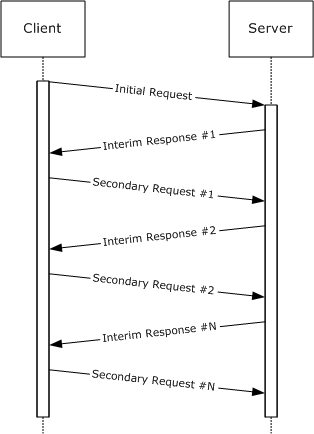 Figure 1: CIFS transaction messages over connectionless transportWhen the last transaction request has been received by the server, the server MUST respond with a final response message, as described in section 3.2.4.1.5. However, if the there are multiple final response messages, then the client MUST respond to each of the final response messages, except the last one, by sending an empty secondary request message. No parameters or data are transferred to the server in these messages. They are used only as acknowledgments to indicate that the response message has been received. These acknowledgment messages contain the following information:ParameterDisplacement is set to the number of parameter bytes that the client has received from the server so far in this transaction.DataDisplacement is set to the number of data bytes that the client has received from the server so far in this transaction.ParameterCount, ParameterOffset, DataCount, and DataOffset MUST be set to zero.When the transaction has been completed, the client MUST send another sequenced command to the server. This indicates to the server that all of the transaction final response messages have been received and that the parameter and data transfer is complete. Resources allocated to the transaction command can then be released by the server.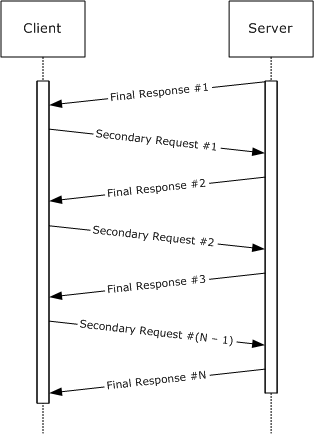 Figure 2: CIFS transaction completion messages over connectionless transportFor sequenced commands, the server requires that the sequence numbers are nonzero, start at 1, and increase by one for each new sequenced command. At 65535 (216 - 1), the sequence wraps to 0x0001, not 0x0000. Sequenced command requests that have an incorrect sequence number MUST be ignored.If the CID value is incorrect, the server MUST fail the request with ERRSRV/ERRinvsess. If the server is currently processing a command that matches either the sequence number (for sequenced commands) or the MID (for unsequenced commands) of a new request, the server MUST respond with ERRSRV/ERRworking. The values of ERRinvsess (0x0010) and ERRworking (0x0011) are defined only for the Direct IPX Transport.The server waits to receive commands from the client periodically; if no commands are received, the server treats the client as no longer running and closes the SMB session. This includes closing file handles and releasing any resources allocated on behalf of the client. Clients SHOULD, at minimum, send an SMB_COM_ECHO (section 2.2.4.39) to the server every few minutes. The server MUST NOT disconnect clients that have been inactive less than 5 minutes.<6>Direct IPX Transport can be used in situations in which multiple low-bandwidth connections are multiplexed together (for example, by using multiple telephone modems in parallel). CIFS provides special SMB commands, such as SMB_COM_READ_MPX (section 2.2.4.23), for these environments. These commands, and the Direct IPX Transport itself, are obsolescent.See [MSFT-IPXWAN] for more information on Direct IPX Transport.Virtual CircuitsIn CIFS, a virtual circuit (VC) represents a transport-level connection between a client and a server. VCs are of use in situations in which multiple physical connections are being combined to provide improved overall bandwidth for an SMB connection. For example, VCs make it possible to multiplex SMB messages from a single SMB connection over multiple dial-up modem connections in order to increase throughput. Virtual circuits are rarely used over connection-oriented transports such as NBT; they are typically associated with connectionless transports such as Direct-hosting IPX. VC multiplexing is performed at the command level, with the exception of the SMB_COM_READ_MPX and SMB_COM_WRITE_MPX commands, which are specifically designed to be multiplexed.VCs are established using the SMB_COM_SESSION_SETUP_ANDX command, and are combined based upon the SessionKey provided in the SMB_COM_NEGOTIATE response.<7> Every VC created between a client and server pair using the same SessionKey is considered to be part of the same SMB connection. Each VC thus created MUST have a unique VcNumber in the SMB_COM_SESSION_SETUP_ANDX request that is used to establish it. The first VC created SHOULD have a VcNumber of zero (0). The implementation-defined maximum number of virtual circuits that the client can establish per SMB connection is indicated by the MaxNumberVcs field in the server's SMB_COM_NEGOTIATE response.<8>A VcNumber of zero (0) has special significance. It is possible for a connectionless transport to not provide any indication of failure when a client fails or is reset. A virtual circuit with a VcNumber of zero (0), regardless of the SessionKey value, is defined to indicate to the server that the client has abandoned all previous virtual circuits and that the server MUST close those VCs as well, ensuring proper cleanup of resources.<9> This behavior can have unintended consequences in situations where separate applications running on the same client establish individual connections to the same server, or in cases in which multiple clients connect to a single server through a Network Address Translation (NAT) device (see [KB301673] for a detailed explanation). In these situations, each connection attempt from the same client (or NAT device) can cause all others from that client to be disconnected. To avoid this, clients can use a VcNumber of greater than or equal to one, or servers MAY be configured to bypass special processing of VcNumber zero over connection-oriented transports.Message SyntaxThe CIFS Protocol is composed of, and driven by, SMB commands. SMB commands are comprised of SMB message exchanges between the client and the server. SMB commands can be categorized by functionality as follows.CIFS has evolved over time. As a result, some commands have become obsolete and other commands have been proposed but never implemented. The client MUST NOT use the commands listed in the table below. The server SHOULD return implementation-specific error codes in response to receiving any of these command requests.Specifications for the commands listed in the preceding tables are located in section 2.2.3.An SMB message is the payload packet encapsulated in a transport packet. SMB messages are divided into three blocks: a fixed-length SMB Header (section 2.2.3.1), and two variable-length blocks called SMB Parameters (section 2.2.3.2) and SMB Data (section 2.2.3.3).Unless otherwise specified, multiple-byte fields (SHORT, USHORT, LONG, and so on) in an SMB message MUST be transmitted in little-endian order (least-significant byte first). Unless otherwise indicated, numeric fields are integers of the specified byte length.In dialects prior to NT LAN Manager, data alignment was not a consideration in SMB messages. Commands introduced in the NT LAN Manager dialect, however, can include fixed or variable-length padding fields used to align succeeding fields to 16-bit or 32-bit boundaries. Unicode strings, also introduced in NT LAN Manager, MUST be aligned to 16-bit boundaries unless otherwise noted.Unless otherwise noted, fields marked as "reserved" SHOULD be set to zero when sent and MUST be ignored on receipt. These fields are reserved for future protocol expansion and MUST NOT be used for implementation-specific functionality. When it is necessary to insert padding bytes into a buffer for data alignment purposes, such bytes SHOULD be set to 0x00 when sent and MUST be ignored on receipt.CIFS defines a set of data types and data structures that are commonly used across multiple commands in the protocol. These are specified in section 2.2.1. Some data structures exist that are used only in one or two commands. Those are specified in their respective command's subsection of section 2.2.4. All data types encountered in sections 2 and 3 that are not defined in section 2.2 are found in [MS-DTYP].Unless otherwise noted, when an error occurs the server MUST return a response SMB message with a proper status code in the header (see section 2.2.3.1). Error responses SHOULD be sent with empty SMB Parameters and SMB Data blocks (WordCount and ByteCount fields set to zero; see sections 2.2.3.2 and 2.2.3.3 respectively).CIFS defines a number of constants, including CIFS-specific error codes, which are commonly used across multiple commands in the protocol. The CIFS specific error codes include STATUS_INVALID_SMB and all status code constants with names beginning with STATUS_SMB_ and STATUS_OS2. These status codes are specified in section 2.2.2.4. All other constants in section 2 and 3 that begin with STATUS_ are defined in [MS-ERREF] section 2.3.Common Data TypesCIFS makes use of the following data types and structures from [MS-DTYP]:BOOLEANNTSTATUSUCHARULONGUSHORTWCHARFILETIMELARGE_INTEGERSECURITY_DESCRIPTORIn addition, CIFS defines its own data types and structures, as specified in the following subsections.Character SequencesIn all dialects prior to NT LAN Manager, all character sequences were encoded using the OEM character set (extended ASCII). The NT LAN Manager dialect introduced support for Unicode, which is negotiated during protocol negotiation and session setup. The use of Unicode characters is indicated on a per-message basis by setting the SMB_FLAGS2_UNICODE flag in the SMB_Header.Flags2 field. All Unicode characters MUST be in UTF-16LE encoding.In CIFS, character sequences are transmitted over the wire as arrays of either UCHAR (for OEM characters) or WCHAR (for Unicode characters). Throughout this document, null-terminated character sequence fields that can be encoded in either Unicode or OEM characters (depending on the result of Unicode capability negotiation) are labeled as SMB_STRING fields.String fields that restrict character encoding to OEM characters only, even if Unicode support has been negotiated, are labeled as OEM_STRING. Some examples of strings that are never passed in Unicode are:The dialect strings in the SMB_COM_NEGOTIATE (section 2.2.4.52) command.The service name string in the SMB_COM_TREE_CONNECT_ANDX (section 2.2.4.55) command.File and Directory namesDialects prior to LAN Manager 2.0 required that file and directory names adhere to the 8.3 name format. Names of this format consist of two parts: a basename of no more than eight characters, and an extension of no more than three characters. The basename and extension are separated by a "." (period). All characters are legal in the basename and extension except:The space character (0x20)"\/[]:+|<>=;?,*.The LAN Manager 2.0 dialect introduced the SMB_FLAGS2_KNOWS_LONG_NAMES flag. If a client or server sets this flag in its messages, this indicates that they are not bound by the 8.3 name convention and support long file and directory names. Long names have MUST a total length of less than 255 characters. The following characters are illegal in a long name:"\/[]:+|<>=;?,*A "." (period) is treated as a delimiter of file name components. The 8.3 name format uses the period to separate the filename from the file extension.PathnamesCIFS makes use of the pathname structure as defined in [MS-FSCC] section 2.1.5, with the following restrictions:Pathnames MUST adhere to the Universal Naming Convention (UNC). The <sharename> component of a UNC-compliant pathname MUST adhere to the restrictions of a Share Name structure as defined in [MS-FSCC] section 2.1.6, with an additional note that it MAY be subject to the restrictions of file and directory names (section 2.2.1.1.1). The <filename> component of a UNC-compliant pathname MAY be zero or more name components separated by the "\" (backslash) character. All name components of a pathname MUST adhere to the restrictions of file and directory names as specified in section 2.2.1.1.1.If a pathname points to an object or device in DFS, it is a DFS Path and certain restrictions apply as specified in [MS-DFSC] section 2.2.1. A client that recognizes DFS SHOULD set the SMB_FLAGS2_DFS flag in the SMB Header (section 2.2.3.1) in all SMB requests using a DFS Path, and the server SHOULD resolve it within the DFS namespace.WildcardsSome SMB requests allow wildcards to be used in a file name. Wildcards allow a client to operate on a number of files as a unit without having to separately enumerate the files and operate on them individually.<10>Two wild card characters, the question mark and the asterisk, are used to match files whose names are selected by the wildcard string used as a selection criterion. The "?" (question mark) character matches a single character. If a file name selection criterion contains one or more "?" characters, then exactly that number of characters is matched by the wildcards. For example, the criterion "??x" matches "abx" but not "abcx" or "ax", because the two file names do not have enough characters preceding the literal. When a file name criterion has "?" characters trailing a literal, then the match is made with specified number of characters or less. For example, the criterion "x??" matches "xab", "xa", and "x", but not "xabc". If only "?" characters are present in the file name selection criterion, then the match is made as if the criterion contained "?" characters trailing a literal. The "*" (asterisk) character matches an entire file name. A null or empty specification criterion also selects all file names. For example, "*.abc" or ".abc" match any file with an extension of "abc". "*.*", "*", or empty string("") match all files in a directory.If the negotiated dialect is NT LAN Manager or later, and the filename in the client request contains any of the following wildcards, the server SHOULD translate them as follows and the server MUST use the resulting string to attempt the file operation:Translate the ? literal to >Translate the . literal to " if it is immediately followed by a ? or a *Translate the * literal to < if it is immediately followed by a .File AttributesCIFS makes use of three distinct methods for encoding file attributes:Extended Attributes (SMB_GEA (section 2.2.1.2.1) and SMB_FEA (section 2.2.1.2.2))Extended File Attributes (SMB_EXT_FILE_ATTR (section 2.2.1.2.3))File Attributes (SMB_FILE_ATTRIBUTES (section 2.2.1.2.4))SMB_GEAThe SMB_GEA data structure is used in Transaction2 subcommand requests to request specific extended attribute (EA) name/value pairs by name. This structure is used when the SMB_INFO_QUERY_EAS_FROM_LIST information level is specified. "GEA" stands for "get extended attribute".SMB_GEA  {          UCHAR      AttributeNameLengthInBytes;  UCHAR AttributeName[AttributeNameLengthInBytes + 1];  }AttributeNameLengthInBytes (1 byte): This field MUST contain the length, in bytes (excluding the trailing null padding byte), of the AttributeName field.AttributeName (variable): This field contains the name, in extended ASCII (OEM) characters, of an extended attribute. The length of the name MUST NOT exceed 255 bytes. An additional byte is added to store a null padding byte. This field MAY be interpreted as an OEM_STRING.SMB_GEA_LISTThe SMB_GEA_LIST data structure is used to send a concatenated list of SMB_GEA (section 2.2.1.2.1) structures.SMB_GEA_LIST  {  ULONG SizeOfListInBytes;  UCHAR GEAList[];          }SizeOfListInBytes (4 bytes): This field MUST contain the total size of the GEAList field, plus the size of the SizeOfListInBytes field (4 bytes).<11>GEAList (variable): A concatenated list of SMB_GEA (section 2.2.1.2.1) structures.SMB_FEAThe SMB_FEA data structure is used in Transaction2 subcommands and in the NT_TRANSACT_CREATE subcommand to encode an extended attribute (EA) name/value pair. "FEA" stands for "full extended attribute".<12>SMB_FEA   {   UCHAR      ExtendedAttributeFlag;   UCHAR      AttributeNameLengthInBytes;   USHORT     AttributeValueLengthInBytes;   UCHAR      AttributeName[AttributeNameLengthInBytes + 1];   UCHAR      AttributeValue[AttributeValueLengthInBytes];   }ExtendedAttributeFlag (1 byte): This is a bit field. Only the 0x80 bit is defined.AttributeNameLengthInBytes (1 byte): This field MUST contain the length, in bytes, of the AttributeName field (excluding the trailing null byte).AttributeValueLengthInBytes (2 bytes): This field MUST contain the length, in bytes, of the AttributeValue field.AttributeName (variable): This field contains the name, in extended ASCII (OEM) characters, of an extended attribute. The length of the name MUST NOT exceed 255 bytes. An additional byte is added to store a null padding byte. This field MAY be interpreted as an OEM_STRING.AttributeValue (variable): This field contains the value of an extended file attribute. The value is expressed as an array of extended ASCII (OEM) characters. This array MUST NOT be null-terminated, and its length MUST NOT exceed 65,535 bytes.SMB_FEA_LISTThe SMB_FEA_LIST data structure is used to send a concatenated list of SMB_FEA (section 2.2.1.2.2) structures.SMB_FEA_LIST   {   ULONG SizeOfListInBytes;   UCHAR FEAList[];   }SizeOfListInBytes (4 bytes): This field MUST contain the total size of the FEAList field, plus the size of the SizeOfListInBytes field (4 bytes).<13>FEAList (variable): A concatenated list of SMB_FEA structures.SMB_EXT_FILE_ATTRA 32-bit field containing encoded file attribute values and file access behavior flag values. The attribute and flag value names are for reference purposes only. If ATTR_NORMAL (see following) is set as the requested attribute value, it MUST be the only attribute value set. Including any other attribute value causes the ATTR_NORMAL value to be ignored. Any combination of the flag values (see following) is acceptable.<14>This type is declared as follows:typedef DWORD SMB_EXT_FILE_ATTR;SMB_FILE_ATTRIBUTESAn unsigned 16-bit field that defines the basic file attributes supported by the SMB Protocol. In addition, exclusive search attributes (those Names prefixed with SMB_SEARCH_ATTRIBUTE) are defined for use when searching for files within a directory.Named Pipe Status (SMB_NMPIPE_STATUS)The SMB_NMPIPE_STATUS data type is a 16-bit field that encodes the status of a named pipe. Any combination of the following flags MUST be valid. The ReadMode and NamedPipeType bit fields are defined as 2-bit integers. Subfields marked Reserved SHOULD be set to zero by the server and MUST be ignored by the client. This type is declared as follows:typedef unsigned SHORT SMB_NMPIPE_STATUS;TimeIn addition to making use of the FILETIME data type, CIFS defines three more data types for encoding time:SMB_DATE (section 2.2.1.4.1)SMB_TIME (section 2.2.1.4.2)UTIME (section 2.2.1.4.3)SMB_DATEThis is a 16-bit value in little-endian byte order used to encode a date. An SMB_DATE value SHOULD be interpreted as follows. The date is represented in the local time zone of the server. The following field names are provided for reference only.SMB_TIMEThis is a 16-bit value in little-endian byte order used to encode a time of day. The SMB_TIME value is usually accompanied by an SMB_DATE (section 2.2.1.4.1) value that indicates what date corresponds with the specified time. An SMB_TIME value SHOULD be interpreted as follows. The field names below are provided for reference only. The time is represented in the local time zone of the server.UTIMEThis is a 32-bit unsigned integer in little-endian byte order indicating the number of seconds since Jan 1, 1970, 00:00:00.0.This type is declared as follows:typedef unsigned int UTIME;Status Codes (SMB_ERROR)An SMB_ERROR MUST be interpreted in one of two ways, depending on the capabilities negotiated between client and server: either as an NTSTATUS value (a 32-bit value in little-endian byte order used to encode an error message, as defined in [MS-ERREF] section 2.3), or as an SMBSTATUS value (as defined following).SMBSTATUS  {  UCHAR  ErrorClass;  UCHAR  Reserved;  USHORT ErrorCode;  }ErrorClass (1 byte): An SMB error class code.Reserved (1 byte): This field is reserved and MUST be ignored by both server and client.ErrorCode (2 bytes): An SMB error code.The set of NTSTATUS values defined in [MS-ERREF] is extended in this document to include 32-bit CIFS-specific error codes.  Each CIFS-specific error code is wire-identical to the equivalent SMBSTATUS ErrorClass/ErrorCode pair, as listed in section 2.2.2.4. CIFS-specific error codes can be interpreted by the client either as 32-bit values or as SMBSTATUS values.<18>Unique IdentifiersCIFS unique identifiers are used in to represent open files, authenticated users, SMB sessions, and so on within the protocol. To be a "unique identifier", an identifier MUST be unique with respect to other identifiers of the same type within the same context. The following is a list of unique identifiers used in CIFS and their relevant contexts:FID (File ID): A file handle, representing an open file on the server. A FID returned from an Open or Create operation MUST be unique within an SMB connection.MID (Multiplex ID): The MID is assigned by the client. All messages include a MID along with a PID (process ID, see below) to uniquely identify groups of commands belonging to the same logical thread of operation on the client node. The client MAY use the PID/MID pair to demultiplex command responses and to identify outstanding requests that are pending on the server (see SMB_COM_NT_CANCEL). In earlier SMB Protocol dialects, the MID was defined as a number that uniquely identified a protocol request and response within a process (see [SMB-LM1X], section 1). In CIFS, except where noted, a client MAY have multiple outstanding requests (within the limit set by the MaxMPXCount connection value) with the same PID and MID values. Clients inform servers of the creation of a new thread simply by introducing a new MID into the dialog.PID (Process ID): The PID is assigned by the client. The client SHOULD <19> set this to a value that identifies the process on the client node  that initiated the request. The server MUST return both the PID and the MID to the client in any response to a client request. Clients inform servers of the creation of a new process simply by introducing a new PID into the dialog. In CIFS, the PID is a 32-bit value constructed by combining two 16-bit fields (PIDLow and PIDHigh) in the SMB Header (section 2.2.3.1).SessionKey: A Session Key is returned in the SMB_COM_NEGOTIATE response received during establishment of the SMB connection. This Session Key is used to logically bind separate virtual circuits (VCs) together. This Session Key is not used in any authentication or message signing. It is returned to the server in the SMB_COM_SESSION_SETUP_ANDX request messages that are used to create SMB sessions.SessionKey: The term "Session Key" also refers to a cryptographic secret key used to perform challenge/response authentication and is also used in the message signing algorithm. For each SMB session, the Session Key is the LM or NTLM password hash used in the generation of the response from the server-supplied challenge. The Session Key used in the first successful user authentication (non-anonymous, non-guest) becomes the signing Session Key for the SMB connection.CID (Connection ID): If a connectionless transport is in use, the Connection ID (CID) is generated by the server and passed in the SMB Header of every subsequent SMB message to identify the SMB connection to which the message belongs.SID (Search ID): A search ID (also known as a SID) is similar to a FID. It identifies an open directory search, the state of which is maintained on the server. Open SIDs MUST be unique to the SMB connection.TID (Tree ID): A TID represents an open connection to a share, otherwise known as a tree connect. An open TID MUST be unique within an SMB connection.UID (User ID): A UID represents an authenticated SMB session (including those created using anonymous or guest authentication). Some implementations refer to this value as a Virtual User ID (VUID) to distinguish it from the user IDs used by the underlying account management system.FID GenerationFile IDs (FIDs) are generated on CIFS servers. The generation of FIDs MUST satisfy the following constraints:The FID MUST be a 16-bit opaque value.The FID MUST be unique within a specified client/server SMB connection.The FID MUST remain valid for the lifetime of the SMB connection on which the open request is performed, or until the client sends a request to the server to close the FID.Once a FID has been closed, the value can be reused for another create or open request.The value 0xFFFF MUST NOT be used as a valid FID. All other possible values for FID, including zero (0x0000) are valid. The value 0xFFFF is used to specify all FIDs or no FID, depending upon the context in which it is used.MID GenerationMultiplex IDs (MIDs) are generated on CIFS clients. The generation of MIDs MUST satisfy the following constraints:The MID MUST be a 16-bit opaque value.The MID MUST be unique with respect to a valid client PID over a single SMB connection.The PID/MID pair MUST remain valid as long as there are outstanding requests on the server identified by that PID/MID pair.The value 0xFFFF MUST NOT be used as a valid MID. All other possible values for MID, including zero (0x0000), are valid. The value 0xFFFF is used in an OpLock Break Notification request, which is an SMB_COM_LOCKING_ANDX Request (section 2.2.4.32.1) sent from the server.PID GenerationProcess IDs (PIDs) are generated on the CIFS client. The generation of PIDs MUST satisfy the following constraints:The PID MUST be a 32-bit opaque value. The PID value is transferred in two fields (PIDHigh and PIDLow) in the SMB Header (section 2.2.3.1).The PID MUST be unique within a specified client/server SMB connection.The PID MUST remain valid as long as there are outstanding client requests at the server.The value 0xFFFF MUST NOT be used as a valid PIDLow. All other possible values for PID, including zero (0x0000), are valid. The PIDLow value 0xFFFF is used in an OpLock Break Notification request, which is an SMB_COM_LOCKING_ANDX Request (section 2.2.4.32.1) sent from the server.In earlier dialects of the SMB Protocol, the PID value was a 16-bit unsigned value. The NT LAN Manager dialect introduced the use of the PIDHigh header field to extend the PID value to 32 bits.Connection ID (CID) GenerationIn order to support CIFS over connectionless transport, such as Direct IPX, CIFS servers MUST support the generation of Connection IDs (CIDs). The generation of CIDs MUST satisfy the following constraints:The CID MUST be a 16-bit opaque value.The CID MUST be unique across all SMB connections carried over connectionless transports.The CID MUST remain valid for the lifetime of the SMB connection.Once the connection has been closed, the CID value can be reused for another SMB connection.The values 0x0000 and 0xFFFF MUST NOT be used as valid CIDs. All other possible values for CID are valid.Search ID (SID) GenerationSearch IDs (SIDs) are generated on CIFS servers. The generation of SIDs MUST satisfy the following constraints:The SID MUST be a 16-bit opaque value for a specific TRANS2_FIND_FIRST2 Request (section 2.2.6.2.1).The SID MUST be unique for a specified client/server SMB connection.The SID MUST remain valid for the lifetime of the SMB connection while the search operation is being performed, or until the client sends a request to the server to close the SID.Once a SID has been closed, the value can be reused by another TRANS2_FIND_FIRST2 Request.The value 0xFFFF MUST NOT be used as a valid SID. All other possible values for SID, including zero (0x0000), are valid. The value 0xFFFF is reserved.The acronym SID is also used to indicate a session ID. The two usages appear in completely different contexts.SessionKey GenerationThe term session key, in this context, does not refer to the cryptographic session keys used in authentication and message signing. Rather, it refers to the SessionKey unique identifier sent by the server in the SMB_COM_NEGOTIATE Response (section 2.2.4.52.2).Virtual circuit session keys (SessionKeys) are generated on CIFS servers. The generation of SessionKeys SHOULD satisfy the following constraints:<20>The SessionKey MUST be a 32-bit opaque value generated by the CIFS server for a particular SMB connection, and returned in the SMB_COM_NEGOTIATE Response for that connection.The SessionKey MUST be unique for a specified client/server SMB connection.The SessionKey MUST remain valid for the lifetime of the SMB connection.Once the SMB connection has been closed, the SessionKey value can be reused.There are no restrictions on the permitted values of SessionKey. A value of 0x00000000 suggests, but does not require, that the server ignore the SessionKey.TID GenerationTree IDs (TIDs) are generated on CIFS servers. The generation of TIDs MUST satisfy the following constraints:The TID MUST be a 16-bit opaque value.The TID MUST be unique within a specified client/server SMB connection.The TID MUST remain valid for the lifetime of the SMB connection on which the tree connect request is performed, or until the client sends a request to the server to close the TID.Once a TID has been closed, the value can be reused in the response to another tree connect request.The value 0xFFFF MUST NOT be used as a valid TID. All other possible values for TID, including zero (0x0000), are valid. The value 0xFFFF is used to specify all TIDs or no TID, depending upon the context in which it is used.UID GenerationUser IDs (UIDs) are generated on CIFS servers. The generation of UIDs MUST satisfy the following constraints:The UID MUST be a 16-bit opaque value.The UID MUST be unique for a specified client/server SMB connection.The UID MUST remain valid for the lifetime of the SMB connection on which the authentication is performed, or until the client sends a request to the server to close the UID (to log off the user).Once a UID has been closed, the value can be reused in the response to another authentication request.The value 0xFFFE was declared reserved in the LAN Manager 1.0 documentation, so a value of 0xFFFE SHOULD NOT be used as a valid UID.<21> All other possible values for a UID, excluding zero (0x0000), are valid.Defined ConstantsSMB_COM Command CodesFollowing is a listing of all SMB commands used in CIFS and their associated command codes, as well as additional useful information. The table reads as follows:NT LAN Manager name and pre-NT LAN Manager name: Current name of command and alternate name used in older documentation, if available. If a code or code range is marked Unused, it is undefined and reserved for future use. If a code or code range is marked Reserved, it is or was reserved for a specific purpose. Both of these indicate that client implementations SHOULD NOT send messages using any of those command codes.Code: An SMB command code.Description: A short description of the command. If a code or code range is marked as Reserved, this field lists its intended use.Status: Current status of the command's usage (Deprecated, Obsolescent, or Obsolete) as used in this context.C = Currently usedD = DeprecatedO = ObsolescentX = ObsoleteN = Not implemented - The command code was reserved and in some cases documented, but the command was never implemented.Earliest dialect: Earliest known dialect in which this command appears.Transaction Subcommand CodesTransaction Codes used with SMB_COM_TRANSACTION (section 2.2.4.46):The meaning of the SMB_COM_TRANSACTION subcommand codes is defined by the resource being accessed. For example, the 0x0001 subcommand code is interpreted as TRANS_MAILSLOT_WRITE if the operation is being performed on a mailslot. The same code is interpreted as a TRANS_SET_NMPIPE_STATE (section 2.2.5.1) if the operation is performed on a named pipe.Transaction Codes used with SMB_COM_TRANSACTION2 (section 2.2.4.46):Transaction codes used with SMB_COM_NT_TRANSACT (section 2.2.4.62):Information Level CodesThe SMB protocol uses information levels in several Transaction2 subcommands to allow clients to query or set information about files, devices, and underlying object stores on servers. The following lists of information levels are organized based on their intended purpose: finding files or devices and related information, querying a specific file or device for information, setting file or device information, and querying object store information.A small number of information levels (most notably SMB_INFO_STANDARD and the other LANMAN2.0 information levels) share the same name across multiple categories. This indicates that these information levels share similar, or at times identical, structures, but are distinct in their intended purposes.FIND Information Level CodesFIND information levels are used in TRANS2_FIND_FIRST2 (section 2.2.6.2) and TRANS2_FIND_NEXT2 (section 2.2.6.3) subcommand requests to indicate the level of information that a server MUST respond with for each file matching the request's search criteria.QUERY_FS Information Level CodesQUERY_FS information levels are used in TRANS2_QUERY_FS_INFORMATION (section 2.2.6.4) subcommand requests to indicate the level of information that a server MUST respond with for the underlying object store indicated in the request.QUERY Information Level CodesQUERY information levels are used in TRANS2_QUERY_PATH_INFORMATION (section 2.2.6.6) and TRANS2_QUERY_FILE_INFORMATION (section 2.2.6.8) subcommand requests to indicate the level of information that a server MUST respond with for the file or directory indicated in the request.SET Information Level CodesSET information levels are used in TRANS2_SET_PATH_INFORMATION (section 2.2.6.7) and TRANS2_SET_FILE_INFORMATION (section 2.2.6.9) subcommand requests to indicate what level of information is being set on the file or directory in the request.SMB Error Classes and CodesThis section provides an overview of status codes that can be returned by the SMB commands listed in this document, including mappings between the NTSTATUS codes used in the NT LAN Manager dialect, the SMBSTATUS class/code pairs used in earlier SMB dialects, and common POSIX equivalents. The POSIX error code mappings are based upon those used in the Xenix server implementation. This is not an exhaustive listing and MUST NOT be considered normative.Each command and subcommand description also includes a list of status codes that are returned by CIFS-compliant servers. Individual implementations can return status codes from their underlying operating systems; it is up to the implementer to decide how to interpret those status codes.The listing below is organized by SMBSTATUS Error Class. It shows SMBSTATUS Error Code values and a general description, as well as mappings from NTSTATUS values ([MS-ERREF] section 2.3.1) and POSIX-style error codes where possible. Note that multiple NTSTATUS values can map to a single SMBSTATUS value.SUCCESS Class 0x00ERRDOS Class 0x01ERRSRV Class 0x02ERRHRD Class 0x03ERRCMD Class 0xFFThe ERRCMD error class is used to indicate that the server received a command that was not in the SMB format. No error codes are defined for use with the ERRCMD (0XFF) class.<25>Data Buffer Format CodesData buffer format codes are used to identify the type and format of the fields that immediately follow them in the data block of SMB messages. See section 2.2.3.3 for a description of the data block.In Core Protocol commands, every field in the data block (following the ByteCount field) is preceded by a one-byte buffer format field. Commands introduced in dialects subsequent to the Core Protocol typically do not include buffer format fields unless they are intended as an extension to an existing command. For example, SMB_COM_FIND (section 2.2.4.59) was introduced in the LAN Manager 1.0 dialect in order to improve the semantics of the SMB_COM_SEARCH (section 2.2.4.58) Core Protocol command. Both commands share the same request and response message structures, including the buffer format fields.Data block fields that are preceded by buffer format codes take one of two basic forms:A null-terminated string orA structure consisting of a two-byte length field followed by an array of bytes:struct  {  USHORT Length;  UCHAR  Data[Length];  }SMB Message StructureSMB Messages are divisible into three parts:A fixed-length headerA variable length parameter blockA variable length data blockThe header identifies the message as an SMB message, specifies the command to be executed, and provides context. In a response message, the header also includes status information that indicates whether (and how) the command succeeded or failed.The parameter block is a short array of two-byte values (words), while the data block is an array of up to 64 KB in size. The structure and contents of these blocks are specific to each SMB message.SMB messages are structured this way because the protocol was originally conceived of as a rudimentary remote procedure call system. The parameter values were meant to represent the parameters passed into a function. The data section would contain larger structures or data buffers, such as the block of data to be written using an SMB_COM_WRITE command. Although the protocol has evolved over time, this differentiation has been generally maintained.The SMB HeaderThe SMB_Header structure is a fixed 32-bytes in length.SMB_Header  {  UCHAR  Protocol[4];  UCHAR  Command;  SMB_ERROR Status;  UCHAR  Flags;  USHORT Flags2;  USHORT PIDHigh;  UCHAR  SecurityFeatures[8];  USHORT Reserved;  USHORT TID;  USHORT PIDLow;  USHORT UID;  USHORT MID;  }Protocol (4 bytes): This field MUST contain the 4-byte literal string '\xFF', 'S', 'M', 'B', with the letters represented by their respective ASCII values in the order shown. In the earliest available SMB documentation, this field is defined as a one byte message type (0xFF) followed by a three byte server type identifier.Command (1 byte): A one-byte command code. Defined SMB command codes are listed in section 2.2.2.1.Status (4 bytes): A 32-bit field used to communicate error messages from the server to the client.Flags (1 byte): An 8-bit field of 1-bit flags describing various features in effect for the message.Flags2 (2 bytes): A 16-bit field of 1-bit flags that represent various features in effect for the message. Unspecified bits are reserved and MUST be zero.PIDHigh (2 bytes): If set to a nonzero value, this field represents the high-order bytes of a process identifier (PID). It is combined with the PIDLow field below to form a full PID.SecurityFeatures (8 bytes): This 8-byte field has three possible interpretations.In the case that security signatures are negotiated (see SMB_COM_NEGOTIATE (0x72) (section 2.2.4.52), the following format MUST be observed.SecurityFeatures  {  UCHAR  SecuritySignature[8];  }SecuritySignature (8 bytes): If SMB signing has been negotiated, this field MUST contain an 8-byte cryptographic message signature that can be used to detect whether the message was modified while in transit. The use of message signing is mutually exclusive with connectionless transport.In the case that CIFS is being transported over a connectionless transport (see section 2.1.2.1), the following format MUST be observed.SecurityFeatures  {  ULONG  Key;  USHORT CID;  USHORT SequenceNumber;  }Key (4 bytes): An encryption key used for validating messages over connectionless transports.CID (2 bytes): A connection identifier (CID).SequenceNumber (2 bytes): A number used to identify the sequence of a message over connectionless transports.Finally, if neither of the above two cases applies, the SecurityFeatures field is treated as a reserved field, which MUST be set to zero by the client and MUST be ignored by the server.Reserved (2 bytes): This field is reserved and SHOULD be set to 0x0000.TID (2 bytes): A tree identifier (TID).PIDLow (2 bytes): The lower 16-bits of the PID.UID (2 bytes): A user identifier (UID).MID (2 bytes): A multiplex identifier (MID).Parameter BlockSMB was originally designed as a rudimentary remote procedure call protocol, and the parameter block was defined as an array of "one word (two byte) fields containing SMB command dependent parameters". In the CIFS dialect, however, the SMB_Parameters.Words array can contain any arbitrary structure. The format of the SMB_Parameters.Words structure is defined individually for each command message. The size of the Words array is still measured as a count of byte pairs.The general format of the parameter block is as follows.SMB_Parameters  {  UCHAR  WordCount;  USHORT Words[WordCount] (variable);  }WordCount (1 byte): The size, in two-byte words, of the Words field. This field can be zero, indicating that the Words field is empty. Note that the size of this field is one byte and comes after the fixed 32-byte SMB Header (section 2.2.3.1), which causes the Words field to be unaligned.Words (variable): The message-specific parameters structure. The size of this field MUST be (2 x WordCount) bytes. If WordCount is 0x00, this field is not included.Data BlockThe general structure of the data block is similar to that of the Parameter block, except that the length of the buffer portion is measured in bytes.SMB_Data  {  USHORT ByteCount;  UCHAR  Bytes[ByteCount] (variable);  } ByteCount (2 bytes): The size, in bytes, of the Bytes field. This field can be 0x0000, indicating that the Bytes field is empty. Because the SMB_Parameters.Words field is unaligned and the SMB_Data.ByteCount field is two bytes in size, the first byte of SMB_Data.Bytes is also unaligned.Bytes (variable): The message-specific data structure. The size of this field MUST be ByteCount bytes. If ByteCount is 0x0000, this field is not included.Batched Messages ("AndX" Messages)Batched messages using the AndX construct were introduced in the LAN Manager 1.0 dialect. Batched messages reduce the number of messages required to complete a series of commands by sending multiple command requests or responses in a single message. SMB commands that apply the AndX construct are known as "AndX Commands", and are identified by the NT LAN Manager convention of appending "_ANDX" to the command name. Messages of this type are known as AndX Messages.In AndX Messages, only one SMB Header (section 2.2.3.1) is sent. The header is then followed by zero or more Parameter and Data block pairs, each corresponding to an additional command request/response. There is no limit on the number of block pairs in a message specifically, only on the total message size. The total size of a Batched Message MUST NOT exceed the negotiated MaxBufferSize. AndX Messages contain a construct, conceptually similar to a linked-list, that is used to connect the batched block pairs. The resulting list is referred to as an AndX Chain. The structure of this construct is shown below.AndX  {  UCHAR  AndXCommand;  UCHAR  AndXReserved;  USHORT AndXOffset;  }AndXCommand (1 byte): The command code associated with the next block pair in the AndX Chain.AndXReserved (1 byte): This field is reserved and MUST be 0x00.AndXOffset (2 bytes): The offset in bytes, relative to the start of the SMB Header, of the next Parameter block in the AndX Message. This offset is independent of any other size parameters or offsets within the command. This offset can point to a location past the end of the current block pair.The AndX construct is located at the start of the Parameter block of an AndX command request/response.An AndX Chain is considered terminated when its last command is either a non-AndX SMB command or an AndX SMB command with the AndXCommand field set to SMB_COM_NO_ANDX_COMMAND (section 2.2.4.75) (0xFF, representing the chain terminator). The SMB_COM_NO_ANDX_COMMAND command code is not used in any other context.Follow-on CommandsEach AndX Command has a specific list of commands that can follow it in an AndX Chain. Each command's list of permitted follow-on commands is documented in the command's corresponding subsection of section 2.2.4, SMB Commands.SMB CommandsSMB_COM_CREATE_DIRECTORY (0x00)This is an original Core Protocol command. This command is deprecated. Clients SHOULD use the TRANS2_CREATE_DIRECTORY subcommand.The Create Directory command creates a new directory on the server, relative to a connected share. The client MUST provide a valid UID and TID, as well as the pathname (relative to the TID) of the directory to be created.Servers MUST require clients to have, at minimum, create permission within the parent directory in order to create a new directory. The creator's access rights to the new directory are be determined by local policy on the server.RequestSMB_Parameters  {  UCHAR WordCount;  }SMB_Data  {  USHORT ByteCount;  Bytes    {    UCHAR      BufferFormat;    SMB_STRING DirectoryName;    }  }SMB_Header: TID (2 bytes): A valid TID MUST be provided. The TID represents the root of the directory tree in which the new directory is created.UID (2 bytes): A valid UID MUST be provided. At minimum, the user MUST have create permission for the subtree that is to contain the new directory. The creator's access rights to the new directory are determined by local policy on the server.SMB_Parameters: WordCount (1 byte): This field MUST be 0x00. No parameters are sent by this message.SMB_Data: ByteCount (2 bytes): This field MUST be greater than or equal to 0x0002.Bytes (variable): The message-specific data structure as follows:BufferFormat (1 byte): This field MUST be 0x04.DirectoryName (variable): A null-terminated string giving the full pathname, relative to the supplied TID, of the directory to be created.ResponseSMB_Parameters  {  UCHAR  WordCount;  }SMB_Data  {  USHORT ByteCount;  }SMB_Parameters (1 byte): WordCount (1 byte): This field MUST be 0x00. No parameters are sent by this message.SMB_Data (2 bytes): ByteCount (2 bytes): This field MUST be 0x0000. No data is sent by this message.Error CodesSMB_COM_DELETE_DIRECTORY (0x01)This is an original Core Protocol command.This command is used to delete an empty directory.RequestSMB_Parameters  {  UCHAR WordCount;  }SMB_Data  {  USHORT ByteCount;  Bytes    {    UCHAR      BufferFormat;    SMB_STRING DirectoryName;    }  }SMB_Parameters (1 byte): WordCount (1 byte): This field MUST be 0x00. No parameters are sent by this message.SMB_Data (variable): ByteCount (2 bytes): This field MUST be greater than or equal to 0x0002.Bytes (variable): BufferFormat (1 byte): This field MUST contain the value 0x04.DirectoryName (variable): A null-terminated string that contains the full pathname, relative to the supplied TID, of the directory to be deleted.ResponseSMB_Parameters  {  UCHAR WordCount;  }SMB_Data  {  USHORT ByteCount;  }SMB_Parameters (1 byte): WordCount (1 byte): This field MUST be 0x00. No parameters are sent by this message.SMB_Data (2 bytes): ByteCount (2 bytes): This field MUST be 0x0000. No data is sent by this message.Error CodesSMB_COM_OPEN (0x02)This is an original Core Protocol command. This command has been deprecated. Client implementations SHOULD use SMB_COM_NT_CREATE_ANDX.This request is used to open an existing regular file. This command MUST NOT be used to open directories or named pipes. The command includes the pathname of the file, relative to the TID, that the client wishes to open. If the command is successful, the server response MUST include a FID. The client MUST supply the FID in subsequent operations on the file.RequestSMB_Parameters  {  UCHAR  WordCount;  Words    {    USHORT              AccessMode;    SMB_FILE_ATTRIBUTES SearchAttributes;    }  }SMB_Data  {  USHORT ByteCount;  Bytes    {    UCHAR      BufferFormat;    SMB_STRING FileName;    }  }SMB_Header: Flags (1 byte): SMB_Parameters (5 bytes): WordCount (1 byte): This field MUST be 0x02.Words (4 bytes): The message-specific parameters structure.AccessMode (2 bytes): A 16-bit field for encoding the requested access mode. See section 3.2.4.5.1 for a discussion on sharing modes.SearchAttributes (2 bytes): Specifies the type of file. This field is used as a search mask. Both the FileName and the SearchAttributes of a file MUST match in order for the file to be opened.<28>SMB_Data (variable): ByteCount (2 bytes): This field MUST be greater than or equal to 0x0002.Bytes (variable): The message-specific data structure, which follows.BufferFormat (1 byte): A buffer format identifier. The value of this field MUST be 0x04.FileName (variable): A null-terminated string containing the file name of the file to be opened.ResponseSMB_Parameters  {  UCHAR  WordCount;  Words    {    USHORT              FID;    SMB_FILE_ATTRIBUTES FileAttrs;    UTIME               LastModified;    ULONG               FileSize;    USHORT              AccessMode;    }  }SMB_Data  {  USHORT ByteCount;  }SMB_Parameters (15 bytes): WordCount (1 byte): This field MUST be 0x07. The length, in 2-byte words, of the remaining SMB_Parameters.Words (14 bytes): FID (2 bytes): The FID returned for the open file.FileAttrs (2 bytes): The set of attributes currently assigned to the file. This field is formatted in the same way as the SearchAttributes field in the request.LastModified (4 bytes): The time of the last modification to the opened file.FileSize (4 bytes): The current size of the opened file, in bytes.AccessMode (2 bytes): A 16-bit field for encoding the granted access mode. This field is formatted in the same way as the Request equivalent.SMB_Data (2 bytes): ByteCount (2 bytes): This field MUST be 0x0000. No data is sent by this message.Error CodesSMB_COM_CREATE (0x03)This is an original Core Protocol command. This command is deprecated. Implementations SHOULD use SMB_COM_NT_CREATE_ANDX.This command is used to create and open a new file or open and truncate an existing file to zero length. The FID that is returned can be used in subsequent read, write, lock, unlock, and close messages. This command MUST NOT be used to create directories or named pipes. The request includes the pathname of the file relative to the supplied TID that the client wishes to create. If the command is successful, the server response MUST include a FID. The client MUST supply the FID in subsequent operations on the file. The client MUST have write permission on the file's parent directory in order to create a new file, or write permissions on the file itself in order to truncate the file. The client's access permissions on a newly created file MUST be read/write. Access permissions on truncated files are not modified. The file is opened in read/write/compatibility mode.RequestSMB_Parameters  {  UCHAR WordCount;  Words    {    SMB_FILE_ATTRIBUTES  FileAttributes;    UTIME                CreationTime;    }  }SMB_Data  {  USHORT ByteCount;  Bytes    {    UCHAR      BufferFormat;    SMB_STRING FileName;    }  }SMB_Header: TID (2 bytes): A valid Tree Identifier obtained from a previously successful message exchange.UID (2 bytes): A valid User Identifier that MUST be the same value as the User Identifier associated with the current SMB Session.SMB_Parameters (7 bytes): WordCount (1 byte): This field MUST be 0x03.Words (6 bytes): FileAttributes (2 bytes): A 16-bit field of 1-bit flags that represent the file attributes to assign to the file if it is created successfully.CreationTime (4 bytes): The time that the file was created, represented as the number of seconds since Jan 1, 1970, 00:00:00.0.SMB_Data (variable): ByteCount (2 bytes): This field MUST be greater than or equal to 0x0002.Bytes (variable): BufferFormat (1 byte): This field MUST be 0x04.FileName (variable): A null-terminated string that represents the fully qualified name of the file relative to the supplied TID to create or truncate on the server.ResponseSMB_Parameters  {  UCHAR WordCount;  Words    {    USHORT FID;    }  }SMB_Data  {  USHORT ByteCount;  }SMB_Parameters (3 bytes): WordCount (1 byte): This field MUST be 0x01.Words (2 bytes): FID (2 bytes): The FID representing the file on the server. This value MUST be supplied in the FID field of the SMB Header (section 2.2.3.1) in subsequent requests that manipulate the file.SMB_Data (2 bytes): ByteCount (2 bytes): This field MUST be 0x0000. No data is sent by this message.Error CodesSMB_COM_CLOSE (0x04)This is an original Core Protocol command.This command is used by the client to close an instance of an object associated with a valid FID.RequestSMB_Parameters  {  UCHAR WordCount;  Words    {    USHORT FID;    UTIME  LastTimeModified;    }  }SMB_Data  {  USHORT ByteCount;  }SMB_Parameters (7 bytes): WordCount (1 byte): This field MUST be 0x03.Words (6 bytes): FID (2 bytes): The FID of the object to be closed.LastTimeModified (4 bytes): A time value encoded as the number of seconds since January 1, 1970 00:00:00.0. The client can request that the last modification time for the file be updated to this time value. A value of 0x00000000 or 0xFFFFFFFF results in the server not updating the last modification time. SMB_Data (2 bytes): ByteCount (2 bytes): This field MUST be 0x0000. No data is sent by this message.ResponseSMB_Parameters  {  UCHAR WordCount;  }SMB_Data  {  USHORT ByteCount;  }SMB_Parameters (1 byte): WordCount (1 byte): This field MUST be 0x00. No parameters are sent by this message.SMB_Data (2 bytes): ByteCount (2 bytes): This field MUST be 0x00. No data is sent by this messageError CodesSMB_COM_FLUSH (0x05)This is an original Core Protocol command.This command requests that the server flush data and allocation information for a specified file or for all open files under the session.RequestSMB_Parameters  {  UCHAR WordCount;  Words    {    USHORT FID;    }  }SMB_Data  {  USHORT ByteCount;  }SMB_Parameters (3 bytes): WordCount (1 byte): This field MUST be 0x01.Words (2 bytes): FID (2 bytes): The FID of the file to be flushed. If this field is set to 0xFFFF (65535), all files opened by the same PID within the SMB connection are to be flushed.SMB_Data (2 bytes): ByteCount (2 bytes): This field MUST be 0x0000. No data is sent by this message.ResponseSMB_Parameters  {  UCHAR WordCount;  }SMB_Data  {  USHORT ByteCount;  }SMB_Parameters (1 byte): WordCount (1 byte): This field MUST be 0x00. No parameters are sent by this message.SMB_Data (2 bytes): ByteCount (2 bytes): This field MUST be 0x0000. No data is sent by this message.Error CodesSMB_COM_DELETE (0x06)This is an original Core Protocol command.This command is used by the client to delete one or more regular files. It supports the use of wildcards in file names, allowing for deletion of multiple files in a single request.RequestSMB_Parameters  {  UCHAR WordCount;  Words    {    SMB_FILE_ATTRIBUTES SearchAttributes;    }  }SMB_Data  {  USHORT ByteCount;  Bytes    {    UCHAR  BufferFormat;    SMB_STRING FileName;    }  }SMB_Header: Flags2 (2 bytes): USHORTSMB_Parameters (3 bytes): WordCount (1 byte): This field MUST be 0x01.Words (2 bytes): SearchAttributes (2 bytes): The file attributes of the file(s) to be deleted. If the value of this field is 0x0000, then only normal files MUST be matched for deletion. If the System or Hidden attributes MUST be specified, then entries with those attributes are matched in addition to the normal files.  Read-only files MUST NOT be deleted.  The read-only attribute of the file MUST be cleared before the file can be deleted.SMB_Data (variable): ByteCount (2 bytes): This field MUST be greater than or equal to 0x0002.Bytes (variable): BufferFormat (1 byte): This field MUST be 0x04.FileName (variable): The pathname of the file(s) to be deleted, relative to the supplied TID. Wildcards MAY be used in the filename component of the path.ResponseSMB_Parameters  {  UCHAR WordCount;  }SMB_Data  {  USHORT ByteCount;  }SMB_Parameters (1 byte): WordCount (1 byte): This field MUST be 0x00. No parameters are sent by this message.SMB_Data (2 bytes): ByteCount (2 bytes): This field MUST be 0x0000. No data is sent by this message.Error CodesSMB_COM_RENAME (0x07)This is an original Core Protocol command.This command changes the name of one or more files or directories. It supports the use of wildcards in file names, allowing the renaming of multiple files in a single request.RequestSMB_Parameters  {  UCHAR WordCount;  Words    {    SMB_FILE_ATTRIBUTES SearchAttributes;    }  }SMB_Data  {  USHORT ByteCount;  Bytes    {    UCHAR      BufferFormat1;    SMB_STRING OldFileName;     UCHAR      BufferFormat2;    SMB_STRING NewFileName;    }  }SMB_Header: Flags2 (2 bytes): USHORTTID (2 bytes): This field MUST contain a valid TID.UID (2 bytes): This field MUST contain a valid UID.SMB_Parameters (3 bytes): WordCount (1 byte): This field MUST be 0x01.Words (2 bytes): SearchAttributes (2 bytes): Indicates the file attributes that the file(s) to be renamed MUST have. If the value of this field is 0x0000, then only normal files MUST be matched to be renamed. If the System or Hidden attributes are specified, then entries with those attributes MAY be matched in addition to the normal files. Read-only files MUST NOT be renamed. The read-only attribute of the file MUST be cleared before it can be renamed.SMB_Data (variable): ByteCount (2 bytes): This field MUST be greater than or equal to 0x0002.Bytes (variable): BufferFormat1 (1 byte): This field MUST be 0x04.OldFileName (variable): A null-terminated string that contains the name of the file or files to be renamed. Wildcards MAY be used in the filename component of the path.BufferFormat2 (1 byte): This field MUST be 0x04.NewFileName (variable): A null-terminated string containing the new name(s) to be given to the file(s) that matches OldFileName or the name of the destination directory into which the files matching OldFileName MUST be moved.ResponseSMB_Parameters  {  UCHAR WordCount;  }SMB_Data  {  USHORT ByteCount;  }SMB_Parameters (1 byte): WordCount (1 byte): This field MUST be 0x00. No parameters are sent by this message.SMB_Data (2 bytes): ByteCount (2 bytes): This field MUST be 0x0000. No data is sent by this message.Error CodesSMB_COM_QUERY_INFORMATION (0x08)This is an original Core Protocol command. This command is deprecated. New client implementations SHOULD use the SMB_COM_TRANSACTION2 (section 2.2.4.46) subcommand TRANS2_QUERY_PATH_INFORMATION (section 2.2.6.6) instead.This command MAY be sent by a client to obtain attribute information about a file using the name and path to the file. No FID is required.RequestSMB_Parameters  {  UCHAR WordCount;  }SMB_Data  {  USHORT ByteCount;  Bytes    {    UCHAR  BufferFormat;    SMB_STRING FileName;    }  }SMB_Parameters (1 byte): WordCount (1 byte): This field MUST be 0x00. No parameters are sent by this message.SMB_Data (variable): ByteCount (2 bytes): This field MUST be greater than or equal to 0x0002.Bytes (variable): BufferFormat (1 byte): This field MUST be 0x04.FileName (variable): A null-terminated string that represents the fully qualified name of the file relative to the supplied TID. This is the file for which attributes are queried and returned.ResponseSMB_Parameters  {  UCHAR  WordCount;  Words    {    SMB_FILE_ATTRIBUTES FileAttributes;    UTIME               LastWriteTime;    ULONG               FileSize;    USHORT              Reserved[5];    }  }SMB_Data  {  USHORT ByteCount;  }SMB_Parameters (21 bytes): WordCount (1 byte): This field MUST be 0x0A.Words (20 bytes): FileAttributes (2 bytes): This field is a 16-bit unsigned bit field encoded as SMB_FILE_ATTRIBUTES (see section 2.2.1.2.4).LastWriteTime (4 bytes): The time of the last write to the file.FileSize (4 bytes): This field contains the size of the file, in bytes. Because this size is limited to 32 bits, this command is inappropriate for files whose size is too large.Reserved (10 bytes): This field is reserved, and all entries MUST be set to 0x00.SMB_Data (2 bytes): ByteCount (2 bytes): This field MUST be 0x0000. No data is sent by this message.Error CodesSMB_COM_SET_INFORMATION (0x09)This is an original Core Protocol command. This command is deprecated. New client implementations SHOULD use the SMB_COM_TRANSACTION2 (section 2.2.4.46) subcommand TRANS2_SET_PATH_INFORMATION (section 2.2.6.7) instead.This command MAY be sent by a client to change the attribute information of a regular file or directory.FileName MUST be the fully qualified name of the file relative to the TID. Support of all parameters is optional. A server that does not implement one of the parameters MUST ignore that field. If the LastWriteTime field contains 0x00000000, then the file's LastWriteTime MUST NOT be changed.RequestSMB_Parameters  {  UCHAR WordCount;  Words    {    SMB_FILE_ATTRIBUTES FileAttributes;    UTIME               LastWriteTime;    USHORT              Reserved[5];    }  }SMB_Data  {  USHORT ByteCount;  Bytes    {    UCHAR      BufferFormat;    SMB_STRING FileName;    }  }SMB_Parameters (17 bytes): WordCount (1 byte): This field MUST be 0x08.Words (16 bytes): FileAttributes (2 bytes): This field is a 16-bit unsigned bit field encoded as SMB_FILE_ATTRIBUTES (section 2.2.4.10.1)LastWriteTime (4 bytes): The time of the last write to the file.Reserved (10 bytes): This field is reserved, and all bytes MUST be set to 0x00.SMB_Data (variable): ByteCount (2 bytes): This field MUST be greater than or equal to 0x0002.Bytes (variable): BufferFormat (1 byte): This field MUST be 0x04.FileName (variable): A null-terminated string that represents the fully qualified name of the file relative to the supplied TID. This is the file for which attributes are set.ResponseSMB_Parameters  {  UCHAR WordCount;  }SMB_Data  {  USHORT ByteCount;  }SMB_Parameters (1 byte): WordCount (1 byte): This field MUST be 0x00. No parameters are sent by this message.SMB_Data (2 bytes): ByteCount (2 bytes): This field MUST be 0x0000. No data is sent by this message.Error CodesSMB_COM_READ (0x0A)This is an original Core Protocol command. This command is deprecated. Clients SHOULD use SMB_COM_READ_ANDX (section 2.2.4.42).This command is used to read bytes from a regular file. If the client has negotiated a protocol that supports named pipes or directly accessible devices, this command can also be used to read from those objects. The end of file condition is indicated by the server returning fewer bytes than the client requested. A read request starting at or beyond the end of the file returns zero bytes. If a read requests more data than can be placed in a message of MaxBufferSize for the SMB connection, the server MUST abort the connection to the client. Because this client request supports 32-bit offsets only, it is inappropriate for files that have 64-bit offsets. The client MUST have at least read access to the file.RequestSMB_Parameters  {  UCHAR  WordCount;  Words    {    SHORT  FID;    USHORT CountOfBytesToRead;    ULONG  ReadOffsetInBytes;    USHORT EstimateOfRemainingBytesToBeRead;    }  }SMB_Data  {  USHORT ByteCount;  }SMB_HeaderFlags2 (2 bytes): SMB_Parameters (11 bytes): WordCount (1 byte): This field MUST be 0x05.Words (10 bytes): FID (2 bytes): This field MUST be a valid 16-bit signed integer indicating the file from which the data MUST be read.CountOfBytesToRead (2 bytes): This field is a 16-bit unsigned integer indicating the number of bytes to be read from the file. The client MUST ensure that the amount of data requested will fit in the negotiated maximum buffer size.ReadOffsetInBytes (4 bytes): This field is a 32-bit unsigned integer indicating the offset, in number of bytes, from which to begin reading from the file. The client MUST ensure that the amount of data requested fits in the negotiated maximum buffer size. Because this field is limited to 32 bits, this command is inappropriate for files having 64-bit offsets.EstimateOfRemainingBytesToBeRead (2 bytes): This field is a 16-bit unsigned integer indicating the remaining number of bytes that the client intends to read from the file. This is an advisory field and MAY be 0x0000.SMB_Data (2 bytes): ByteCount (2 bytes): This field MUST be 0x0000. No data is sent by this message.ResponseSMB_Parameters  {  UCHAR  WordCount;  Words    {    USHORT CountOfBytesReturned;    USHORT Reserved[4];    }  }SMB_Data  {  USHORT ByteCount;  Bytes    {    UCHAR  BufferFormat;    USHORT CountOfBytesRead;    UCHAR  Bytes[CountOfBytesRead];    }  }SMB_Parameters (11 bytes): WordCount (1 byte): This field MUST be 0x05.Words (10 bytes): CountOfBytesReturned (2 bytes): The actual number of bytes returned to the client. This MUST be equal to CountOfBytesToRead unless the end of file was reached before reading CoutOfBytesToRead bytes or the ReadOffsetInBytes pointed at or beyond the end of file.Reserved (8 bytes): Reserved. All bytes MUST be 0x00.SMB_Data (variable): ByteCount (2 bytes): This field MUST be 0x0003 + CountOfBytesRead.Bytes: BufferFormat (1 byte): This field MUST be 0x01.CountOfBytesRead (2 bytes): The number of bytes read that are contained in the following array of bytes.Bytes (variable): The actual bytes read from the file.Error CodesSMB_COM_WRITE (0x0B)This is an original Core Protocol command. This command is deprecated. Clients SHOULD use the SMB_COM_WRITE_ANDX command. Support for named pipes and I/O devices was introduced in the LAN Manager 1.0 dialect.This command is used to write bytes to a regular file. If the client has negotiated a protocol dialect that supports named pipes, mailslots, or directly accessible devices, this command MAY also be used to write to those object. This command MAY also be used to truncate a file to a specified point or to extend a file beyond its current size. The command MUST include a valid TID and FID in the request. This command supports 32-bit offsets only and is inappropriate for files having 64-bit offsets. The client SHOULD use SMB_COM_WRITE_ANDX to write to files requiring a 64-bit file offset.When FID represents a disk file and the request specifies a byte range (WriteOffsetInBytes) beyond the current end of file, the file MUST be extended. Any bytes between the previous end of file and the requested offset are initialized to 0x00. When a write specifies a length (CountOfBytesToWrite) of 0x0000, the file is truncated (or extended) to the length specified by the offset.The client MUST have at least write access to the file.RequestSMB_Parameters  {  UCHAR  WordCount;  Words    {    USHORT FID;    USHORT CountOfBytesToWrite;    ULONG  WriteOffsetInBytes;    USHORT EstimateOfRemainingBytesToBeWritten;    }  }SMB_Data  {  USHORT ByteCount;  Bytes    {    UCHAR  BufferFormat;    USHORT DataLength;    UCHAR  Data[ CountOfBytesToWrite ];        }  }SMB_Header: TID (2 bytes): This field MUST contain a valid TID.UID (2 bytes): This field MUST contain a valid UID.SMB_Parameters (11 bytes): WordCount (1 byte): This field MUST be 0x05.Words (10 bytes): FID (2 bytes): This field MUST be a valid 16-bit unsigned integer indicating the file to which the data MUST be written.CountOfBytesToWrite (2 bytes): This field is a 16-bit unsigned integer indicating the number of bytes to be written to the file. The client MUST ensure that the amount of data sent can fit in the negotiated maximum buffer size.WriteOffsetInBytes (4 bytes): This field is a 32-bit unsigned integer indicating the offset, in number of bytes, from the beginning of the file at which to begin writing to the file. The client MUST ensure that the amount of data sent fits in the negotiated maximum buffer size. Because this field is limited to 32 bits, this command is inappropriate for files that have 64-bit offsets.EstimateOfRemainingBytesToBeWritten (2 bytes): This field is a 16-bit unsigned integer indicating the remaining number of bytes that the client anticipates to write to the file. This is an advisory field and can be 0x0000. This information can be used by the server to optimize cache behavior.SMB_Data (variable): ByteCount (2 bytes): This field MUST be greater than or equal to 0x0003. The total value represents the size of the BufferFormat field in bytes plus the size of the DataLength field in bytes plus the value of the CountOfBytesToWrite field. See Data Buffer Format Codes (section 2.2.2.5) for a complete description of data buffer format codes and their usages.Bytes (variable): BufferFormat (1 byte): This field MUST be 0x01.DataLength (2 bytes): This field MUST match SMB_Parameters.CountOfBytesToWrite. Data (variable): The raw bytes to be written to the file.ResponseSMB_Parameters  {  UCHAR  WordCount;  Words    {    USHORT CountOfBytesWritten;    }  }SMB_Data  {  USHORT ByteCount;  }SMB_Parameters (3 bytes): WordCount (1 byte): This field MUST be 0x01.Words (2 bytes): CountOfBytesWritten (2 bytes): Indicates the actual number of bytes written to the file. For successful writes, this MUST equal the CountOfBytesToWrite in the client Request. If the number of bytes written differs from the number requested and no error is indicated, then the server has no resources available to satisfy the complete write.SMB_Data (2 bytes): ByteCount (2 bytes): This field MUST be 0x0000. No data is sent by this message.Error CodesSMB_COM_LOCK_BYTE_RANGE (0x0C)This is an original Core Protocol command. This command is deprecated. Clients SHOULD use the SMB_COM_LOCKING_ANDX (section 2.2.4.32) command.This command is not compatible with files having greater than 32-bit offsets. The SMB_COM_LOCKING_ANDX command introduced in the LAN Manager 1.0 dialect was modified in the NT LAN Manager dialect to support files that have 64-bit offsets. SMB_COM_LOCKING_ANDX is the preferred method of locking and unlocking byte ranges for clients that negotiate the LAN Manager 1.0 dialect or later. The client MUST negotiate NT LAN Manager or later dialect to access the support for 64-bit file offsets.This command is used to explicitly lock a contiguous range of bytes in an open regular file. More than one non-overlapping byte range can be locked in any specified file. Locks prevent attempts to lock, read, or write the locked portion of the file by other clients or PIDs. Overlapping locks MUST be failed with STATUS_LOCK_NOT_GRANTED (ERRDOS/ERRlock). Offsets beyond the current end of file are allowed to be locked. Such locks MUST NOT cause allocation of additional file space. Locks MUST be unlocked only by the client PID that performed the lock.Because this client request supports 32-bit offsets only, it is inappropriate for files that have 64-bit offsets. The client MUST have at least read access to the file.RequestSMB_Parameters  {  UCHAR  WordCount;  Words    {    USHORT  FID;    ULONG  CountOfBytesToLock;    ULONG  LockOffsetInBytes;    }  }SMB_Data  {  USHORT  ByteCount;  }SMB_Parameters (11 bytes): WordCount (1 byte): This field MUST be 0x05.Words (10 bytes): FID (2 bytes): This field MUST be a valid 16-bit unsigned integer indicating the file from which the data MUST be read.CountOfBytesToLock (4 bytes): This field is a 32-bit unsigned integer indicating the number of contiguous bytes to be locked.LockOffsetInBytes (4 bytes): This field is a 32-bit unsigned integer indicating the offset, in number of bytes, from which to begin the lock. Because this field is limited to 32 bits,  this command is inappropriate for files that have 64-bit offsets.SMB_Data (2 bytes): ByteCount (2 bytes): This field MUST be 0x0000. No data is sent by this message.ResponseSMB_Parameters  {  UCHAR  WordCount;  }SMB_Data  {  USHORT ByteCount;  }SMB_Parameters (1 byte): WordCount (1 byte): This field MUST be 0x00. No parameters are sent by this message.SMB_Data (2 bytes): ByteCount (2 bytes): This field MUST be 0x0000. No data is sent by this message.Error CodesSMB_COM_UNLOCK_BYTE_RANGE (0x0D)This is an original Core Protocol command. This command is deprecated. Clients SHOULD use the SMB_COM_LOCKING_ANDX (section 2.2.4.32) command.This command is not compatible with files having greater than 32-bit offsets. The SMB_COM_LOCKING_ANDX command introduced in the LAN Manager 1.0 dialect was modified in the NT LAN Manager dialect to support files having 64-bit offsets. SMB_COM_LOCKING_ANDX is the preferred method of locking and unlocking byte ranges for clients that negotiate the LAN Manager 1.0 dialect or later. The client MUST negotiate the NT LAN Manager or later dialect to access the support for 64-bit file offsets.This command is used to explicitly unlock a contiguous range of bytes in an open regular file. The byte range specified MUST be exactly the same as that specified in a previous successful lock request from the same CIFS client and process; the FID and PID MUST be the same as the lock request. An unlock request for a range that was not locked is treated as an error.If the server cannot immediately (within 200-300 milliseconds) grant the unlock on the byte range, an error MUST be returned to the client. Because this client request supports 32-bit offsets only, it is inappropriate for files that have 64-bit offsets. The client MUST have at least read access to the file.RequestSMB_Parameters  {  UCHAR  WordCount;  Words    {    SHORT  FID;    ULONG  CountOfBytesToUnlock;    ULONG  UnlockOffsetInBytes;    }  }SMB_Data  {  USHORT  ByteCount;  }SMB_Header: TID (2 bytes): This field MUST contain a valid TID, and the TID MUST be the same TID used in the SMB Header (section 2.2.3.1) when the block range was locked.UID (2 bytes): This field MUST contain a valid UID, and the UID MUST be the same UID used in the SMB Header when the block range was locked.PID (2 bytes): This field MUST contain a valid PID, and the PID MUST be the same PID used in the SMB Header when the block range was locked.SMB_Parameters (11 bytes): WordCount (1 byte): This field MUST be 0x05.Words (10 bytes): FID (2 bytes): This field MUST be a valid 16-bit signed integer indicating the file from which the data MUST be read.CountOfBytesToUnlock (4 bytes): This field is a 32-bit unsigned integer indicating the number of contiguous bytes to be unlocked.UnlockOffsetInBytes (4 bytes): This field is a 32-bit unsigned integer indicating the offset, in number of bytes, from which to begin the unlock. Because this field is limited to 32-bits, this command is inappropriate for files that have 64-bit offsets.SMB_Data (2 bytes): ByteCount (2 bytes): This field MUST be 0x0000. No data is sent by this message.ResponseSMB_Parameters  {  UCHAR  WordCount;  }SMB_Data  {  USHORT ByteCount;  }SMB_Parameters (1 byte): WordCount (1 byte): This field MUST be 0x00. No parameters are sent by this message.SMB_Data (2 bytes): ByteCount (2 bytes): This field MUST be 0x0000. No data is sent by this message.Error CodesSMB_COM_CREATE_TEMPORARY (0x0E)This is an original Core Protocol command. This command is obsolescent.This command is used to create a file for temporary use by the client. The message includes the directory (see DirectoryName following) in which the client requests to create the temporary file. The server generates a file name that is unique within the supplied directory. The supplied directory MUST be relative to the supplied valid TID in the SMB Header (section 2.2.3.1). The client MUST have write permission on the directory in order to create the temporary file. If successful, the FID returned by the server MAY be used in subsequent file operation messages. The client MUST supply this FID in subsequent operations on the temporary file. The file is opened in compatibility mode with read and write permissions for the client. The server does not automatically delete the temporary file after the client closes the file. The client MUST delete the file when it is no longer needed.RequestSMB_Parameters  {  UCHAR WordCount;  Words    {    SMB_FILE_ATTRIBUTES FileAttributes;    UTIME               CreationTime;    }  }SMB_Data  {  USHORT ByteCount;  Bytes    {    UCHAR      BufferFormat;    SMB_STRING DirectoryName;    }  }SMB_Parameters (7 bytes): WordCount (1 byte): This field MUST be 0x03.Words (6 bytes): FileAttributes (2 bytes): This field SHOULD be ignored by the server.CreationTime (4 bytes): The time that the file was created, represented as the number of seconds since Jan 1, 1970, 00:00:00.0.SMB_Data (variable): ByteCount (2 bytes): This field MUST be greater than or equal to 0x0002.Bytes (variable): BufferFormat (1 byte): This field MUST be 0x04.DirectoryName (variable): A null-terminated string that represents the fully qualified name of the directory relative to the supplied TID in which to create the temporary file.ResponseThe response format is different from the original Core Protocol. For the original response format, refer to [SNIA] or [XOPEN-SMB].SMB_Parameters  {  UCHAR WordCount;  Words    {    USHORT FID;    }  }SMB_Data  {  USHORT ByteCount;  Bytes    {      UCHAR TemporaryFileName[ByteCount];    }  }SMB_Parameters (3 bytes): WordCount (1 byte): This field MUST be 0x01.Words (2 bytes): FID (2 bytes): The FID representing the file on the server. This value MUST be supplied in the FID field of the SMB Header (section 2.2.3.1) in subsequent requests that manipulate the file.SMB_Data (variable): ByteCount (2 bytes): This field MUST be greater than or equal to 0x0002.Bytes (variable): TemporaryFileName (variable): A null-terminated string that contains the temporary file name generated by the server.<29> The string SHOULD be a null-terminated array of ASCII characters.Error CodesSMB_COM_CREATE_NEW (0x0F)This is an original Core Protocol command. This command is deprecated. Implementations SHOULD use SMB_COM_NT_CREATE_ANDX.This command is used to create a new file. It MUST NOT truncate or overwrite an existing file. If a file with the requested pathname already exits, the command MUST fail. This command MUST NOT be used to create directories or named pipes.The request message includes the pathname of the file relative to the supplied TID that the client requests to create. If the command is successful, the server response MUST include a valid FID. The client MUST supply the FID in subsequent operations on the file, such as read, write, lock, unlock, and close. The client MUST have write permission on the file's parent directory in order to create a new file. The client's access permissions on a newly created file MUST be read/write. The file is opened in read/write/compatibility mode. Server support of the client-supplied CreationTime(see section 2.2.4.16.1) is optional.RequestSMB_Parameters  {  UCHAR WordCount;  Words    {    SMB_FILE_ATTRIBUTES  FileAttributes;    UTIME                CreationTime;    }  }SMB_Data  {  USHORT ByteCount;  Bytes    {    UCHAR  BufferFormat;    SMB_STRING FileName;    }  }SMB_Parameters (7 bytes): WordCount (1 byte): This field MUST be 0x03.Words (6 bytes): FileAttributes (2 bytes): A 16-bit field of 1-bit flags that represent the file attributes to assign to the file if it is created successfully.CreationTime (4 bytes): The time that the file was created on the client, represented as the number of seconds since Jan 1, 1970, 00:00:00.0.SMB_Data (variable): ByteCount (2 bytes): This field MUST be greater than or equal to 0x0002.Bytes (variable): BufferFormat (1 byte): MUST be 0x04, the format code for an SMB_STRING.FileName (variable): A null-terminated string that contains the fully qualified name of the file, relative to the supplied TID, to create on the server.ResponseSMB_Parameters  {  UCHAR WordCount;  Words    {    USHORT FID;    }  }SMB_Data  {  USHORT ByteCount;  }SMB_Parameters (3 bytes): WordCount (1 byte): This field MUST be 0x01.Words (2 bytes): FID (2 bytes): The FID representing the file on the server. This value MUST be supplied in subsequent requests that manipulate the file.SMB_Data (2 bytes): ByteCount (2 bytes): This field MUST be 0x0000. No data is sent by this message.Error CodesSMB_COM_CHECK_DIRECTORY (0x10)This is an original Core Protocol command.This command is used to verify that a specified path resolves to a valid directory on the server.RequestSMB_Parameters  {  UCHAR  WordCount;  }SMB_Data  {  USHORT ByteCount;  Bytes    {    UCHAR      BufferFormat;    SMB_STRING DirectoryName;    }  }SMB_Parameters (1 byte): WordCount (1 byte): This field MUST be 0x00. No parameters are sent by this message.SMB_Data (variable): ByteCount (2 bytes): This field MUST be greater than or equal to 0x0002.Bytes (variable): BufferFormat (1 byte): This field MUST be 0x04. This is a buffer type indicator that identifies the next field as an SMB_STRING.DirectoryName (variable): A null-terminated character string giving the pathname to be tested.ResponseSMB_Parameters  {  UCHAR  WordCount;  }SMB_Data  {  USHORT ByteCount;  }SMB_Parameters (1 byte): WordCount (1 byte): This field MUST be 0x00. No parameters are sent by this message.SMB_Data (2 bytes): ByteCount (2 bytes): This field MUST be 0x0000. No data is sent by this message.Error CodesSMB_COM_PROCESS_EXIT (0x11)This is an original Core Protocol command. This command is obsolescent. It was declared obsolete in the LAN Manager 1.0 dialect (see [SMB-LM1X]) but continues to be included in later documentation. [CIFS] lists this command as obsolescent, and that designation is retained here.An SMB_COM_PROCESS_EXIT request is sent by the client to indicate the catastrophic failure of a client process. Upon receiving an SMB_COM_PROCESS_EXIT request, the server MUST close any resources owned by the Process ID (PID) listed in the request header.RequestSMB_Parameters  {  UCHAR  WordCount;SMB_Data  {  USHORT ByteCount;  }SMB_Header: PIDLow (2 bytes): The lowest-order two bytes of the process ID, as an unsigned short.PIDHigh (2 bytes): If 32-bit PID values are in use, this field MUST contain the two highest-order bytes. If the client is using 16-bit PIDs, then this field MUST be zero.The server MUST calculate the actual PID by multiplying the value of SMB_Header.PIDHigh by 2^16 and adding the result to the value of SMB_Header.PIDLow.In Core Protocol, open files (identified by FIDs) and any locks on those files were considered "owned" by the client process. Starting with the LAN Manager 1.0 dialect, FIDs are no longer associated with PIDs. The client MAY allow open file handles to be shared between multiple processes. CIFS clients SHOULD NOT send SMB_COM_PROCESS_EXIT requests. Instead, CIFS clients SHOULD perform all process cleanup operations, sending individual file close operations as needed.SMB_Parameters (1 byte): WordCount (1 byte): MUST be 0x00. No parameters are sent.SMB_Data (2 bytes): ByteCount (2 bytes): MUST be 0x0000. No data bytes are sent.ResponseSMB_Parameters  {  UCHAR  WordCount;SMB_Data  {  USHORT ByteCount;  }SMB_Parameters (1 byte): WordCount (1 byte): MUST be 0x00. No parameters are returned.SMB_Data (2 bytes): ByteCount (2 bytes): MUST be 0x0000. No data bytes are returned.Error CodesSMB_COM_SEEK (0x12)This is an original Core Protocol command. This command is obsolescent.SMB_COM_SEEK is used to position a file pointer associated with an open FID within a regular file. SMB_COM_SEEK can also be used to retrieve the current value of the file pointer, which is maintained by the server. The file pointer value returned in the SMB_COM_SEEK response is an unsigned 32-bit value, representing the absolute offset (in bytes) from the start of the file. It is possible to seek beyond the end of the file, but an attempt to seek to a negative offset (a position before the start of the file) sets the offset to zero (0). An offset of zero represents the start of the file.It is not necessary to use SMB_COM_SEEK to position the file pointer before sending a read or write request. CIFS read and write command requests contain an offset field. Read and write operations also change the value of the file pointer, setting it equal to the requested offset plus the number of bytes read or written.Since SMB_COM_SEEK is not required in order to set the file pointer before a read or write operation, its utility is fairly limited. It MAY be used to retrieve the current file pointer or, by seeking to the current end-of-file, to retrieve the file size. It is not appropriate for use with very large files (those that are near or above 4 gigabytes in size).RequestSMB_Parameters  {  UCHAR  WordCount;  Words    {    USHORT FID;    USHORT Mode;    LONG   Offset;    }  }SMB_Data  {  USHORT ByteCount;  }SMB_Parameters (9 bytes): WordCount (1 byte): This field MUST be 0x0004.Words (8 bytes): FID (2 bytes): The File ID of the open file within which to seek.Mode (2 bytes): The seek mode. Possible values are as follows.The "current position" is the offset specified in a previous seek request, or the offset plus data length specified in a previous read or write request, whichever is most recent. The next successful read, write, or seek command changes the position of the file pointer.Offset (4 bytes): A 32-bit signed long value indicating the file position, relative to the position indicated in Mode, to which to set the updated file pointer. The value of Offset ranges from -2 gigabytes to +2 gigabytes ((-2**31) to (2**31 -1) bytes).<30>SMB_Data (2 bytes): ByteCount (2 bytes): This field MUST be 0x0000. No data is sent by this message.ResponseSMB_Parameters  {  UCHAR WordCount;  Words    {    ULONG Offset;    }  }SMB_Data  {  USHORT ByteCount;  }SMB_Parameters (5 bytes): WordCount (1 byte): This field MUST be 0x0002.Words (4 bytes): Offset (4 bytes): A 32-bit unsigned value indicating the absolute file position relative to the start of the file at which the file pointer is currently set. The value of Offset ranges from 0 to 4 gigabytes (0 to 2**32 - 1 bytes).A seek that results in a file position value that cannot be expressed in 32 bits MUST set Offset to the least significant 32 bits.<31>SMB_Data (2 bytes): ByteCount (2 bytes): This field MUST be 0x0000. No data is sent by this message.The response returns the new file pointer in Offset, expressed as the number of bytes from the start of the file. The Offset MAY be beyond the current end of file. An attempt to seek to before the start of file sets the current file pointer to the start of the file (0x00000000).Error CodesSMB_COM_LOCK_AND_READ (0x13)This command was introduced in the CorePlus dialect, but is often listed as part of the LAN Manager 1.0 dialect. This command is deprecated. Clients SHOULD use the SMB_COM_LOCKING_ANDX (section 2.2.4.32) command.This command is used to explicitly lock and read bytes from a regular file. The byte range requested is first locked and then read. The lock type is an exclusive read/write lock.  If the server cannot immediately grant the lock on the byte range an error MUST be returned to the client. If the lock cannot be obtained the server SHOULD NOT read the bytes.The end of file condition is indicated by the server returning fewer bytes than the client has requested. A read request starting at or beyond the end of the file returns zero bytes. If a read requests more data than can be placed in a message of MaxBufferSize for the SMB connection, the server will abort the connection to the client. This client request is inappropriate for files having 64-bit offsets since it supports 32-bit offsets only. The client MUST have at least read access to the file.RequestSMB_Parameters  {  UCHAR  WordCount;  Words    {    USHORT  FID;    USHORT CountOfBytesToRead;    ULONG  ReadOffsetInBytes;    USHORT EstimateOfRemainingBytesToBeRead;    }  }SMB_Data  {  USHORT ByteCount;  }SMB_Parameters (11 bytes): WordCount (1 byte): This field MUST be 0x05.Words (10 bytes): FID (2 bytes): This field MUST be a valid 16-bit unsigned integer indicating the file from which the data MUST be read.CountOfBytesToRead (2 bytes): This field is a 16-bit unsigned integer indicating the number of bytes to be read from the file. The client MUST ensure that the amount of data requested will fit in the negotiated maximum buffer size.ReadOffsetInBytes (4 bytes): This field is a 32-bit unsigned integer indicating the offset in number of bytes from which to begin reading from the file. The client MUST ensure that the amount of data requested fits in the negotiated maximum buffer size. Because this field is limited to 32 bits, this command is inappropriate for files that have 64-bit offsets.EstimateOfRemainingBytesToBeRead (2 bytes): This field is a 16-bit unsigned integer indicating the remaining number of bytes that the client has designated to be read from the file. This is an advisory field and can be zero.SMB_Data (2 bytes): ByteCount (2 bytes): This field MUST be 0x0000. No data is sent by this message.ResponseSMB_Parameters  {  UCHAR  WordCount;  Words    {    USHORT CountOfBytesReturned;    USHORT Reserved[4];    }  }SMB_Data  {  USHORT ByteCount;  Bytes    {    UCHAR  BufferType;    USHORT CountOfBytesRead;    UCHAR  Bytes[CountOfBytesRead];    }  }SMB_Parameters (11 bytes): WordCount (1 byte): This field MUST be 0x05.Words (10 bytes): CountOfBytesReturned (2 bytes): The actual number of bytes returned to the client. This MUST be equal to CountOfBytesToRead unless the end of file was reached before reading CountOfBytesToRead bytes or the ReadOffsetInBytes pointed at or beyond the end of file.Reserved (8 bytes): Reserved. All bytes MUST be 0x00.SMB_Data (variable): ByteCount (2 bytes): This field MUST be 0x0003 + CountOfBytesRead.Bytes (variable): BufferType (1 byte): This field MUST be 0x01.CountOfBytesRead (2 bytes): The number of bytes read that are contained in the following array of bytes.Bytes (variable): The array of bytes read from the file. The array is not null-terminated.Error CodesSMB_COM_WRITE_AND_UNLOCK (0x14)This command was introduced in the CorePlus dialect, but is often listed as part of the LAN Manager 1.0 dialect. This command is deprecated. Clients SHOULD use the SMB_COM_LOCKING_ANDX (section 2.2.4.32) command.The write and unlock command has the effect of writing to a range of bytes and then unlocking them. This command is usually associated with an earlier usage of SMB_COM_LOCK_AND_READ (section 2.2.4.20) on the same range of bytes. The server's response field ByteCountWritten indicates the number of bytes actually written.Aside from the lack of special handling of zero-length writes, this request behaves in an identical fashion to the SMB_COM_WRITE (section 2.2.4.12) command followed by a core protocol SMB_COM_UNLOCK_BYTE_RANGE command. Support for this SMB command is optional. A server SHOULD set bit 0 in the SMB Header (section 2.2.3.1) Flags field of the SMB_COM_NEGOTIATE (section 2.2.4.52) response to indicate to the client that the command is supported. If the command sends a message of length greater than the MaxBufferSize for the TID specified, the server MAY abort the connection to the client. If an error occurs on the write, the bytes remain locked.This command supports only 32-bit offsets and is inappropriate for files having 64-bit offsets. The client SHOULD use SMB_COM_WRITE_ANDX (section 2.2.4.43) to write to files requiring 64-bit file offsets.When FID represents a disk file and the request specifies a byte range beyond the current end of file, the file MUST be extended. Any bytes between the previous end of file and the requested offset are initialized to zero (0x00). When a write specifies a count of zero, the file is not truncated or extended to the length specified by the offset.The client MUST have at least write access to the file.RequestSMB_Parameters  {  UCHAR  WordCount;  Words    {    USHORT FID;    USHORT CountOfBytesToWrite;    ULONG  WriteOffsetInBytes;    USHORT EstimateOfRemainingBytesToBeWritten;    }  }SMB_Data  {  USHORT ByteCount;  Bytes    {    UCHAR  BufferFormat;    USHORT DataLength;    UCHAR  Data[DataLength];        }  }SMB_Parameters (11 bytes): WordCount (1 byte): This field MUST be 0x05.Words (10 bytes): FID (2 bytes): This field MUST be a valid 16-bit unsigned integer indicating the file to which the data MUST be written.CountOfBytesToWrite (2 bytes): This field is a 16-bit unsigned integer indicating the number of bytes to be written to the file. The client MUST ensure that the amount of data sent can fit in the negotiated maximum buffer size.WriteOffsetInBytes (4 bytes): This field is a 32-bit unsigned integer indicating the offset, in number of bytes, from the beginning of the file at which to begin writing to the file. The client MUST ensure that the amount of data sent can fit in the negotiated maximum buffer size. Because this field is limited to 32 bits, this command is inappropriate for files that have 64-bit offsets.EstimateOfRemainingBytesToBeWritten (2 bytes): This field is a 16-bit unsigned integer indicating the remaining number of bytes that the client designates to write to the file. This is an advisory field and MAY be zero. This information can be used by the server to optimize cache behavior.SMB_Data (variable): ByteCount (2 bytes): This field MUST be greater than or equal to 0x0003. The total value represents the size of the BufferFormat field in bytes plus the size of the DataLength field in bytes plus the value of the CountOfBytesToWrite field. See Data Buffer Format Codes (section 2.2.2.5) for a complete description of data buffer format codes and their usages.Bytes (variable): BufferFormat (1 byte): This field MUST be 0x01.DataLength (2 bytes): This field MUST be CountOfBytesToWrite.Data (variable): The raw bytes to be written to the file.ResponseSMB_Parameters  {  UCHAR  WordCount;  Words    {    USHORT CountOfBytesWritten;    }  }SMB_Data  {  USHORT ByteCount;  }SMB_Parameters (3 bytes): WordCount (1 byte): This field MUST be 0x01.Words (2 bytes): CountOfBytesWritten (2 bytes): Indicates the actual number of bytes written to the file. For successful writes, this MUST equal the CountOfBytesToWrite in the client Request. If the number of bytes written differs from the number requested and no error is indicated, then the server has no resources available to satisfy the complete write.SMB_Data (2 bytes): ByteCount (2 bytes): This field MUST be 0x0000. No data is sent by this message.Error CodesSMB_COM_READ_RAW (0x1A)This command was introduced in the CorePlus dialect, but is often listed as part of the LAN Manager 1.0 dialect. This command is deprecated. Clients SHOULD use the SMB_COM_READ_ANDX command.The server indicates support by setting the CAP_RAW_MODE capabilities bit in the SMB_COM_NEGOTIATE response.RequestSMB_Parameters  {  UCHAR  WordCount;  Words    {    USHORT FID;    ULONG  Offset;    USHORT MaxCountOfBytesToReturn;    USHORT MinCountOfBytesToReturn;    ULONG  Timeout;    USHORT Reserved;    ULONG  OffsetHigh (optional);    }  }SMB_Data  {  USHORT ByteCount;  }SMB_Parameters (variable): WordCount (1 byte): This field MUST be either 0x08 or 0x0A.Words (variable): FID (2 bytes): This field MUST be a valid 16-bit signed integer indicating the file from which the data MUST be read.Offset (4 bytes): The offset, in bytes, from the start of the file at which the read MUST begin. This is the lower 32 bits of a 64-bit value if the WordCount is 0x0A.MaxCountOfBytesToReturn (2 bytes): The requested maximum number of bytes to read from the file and return to the client. The value MAY exceed the negotiated buffer size.MinCountOfBytesToReturn (2 bytes): The requested minimum number of bytes to read from the file and return to the client. This field is used only when reading from a named pipe or a device. It is ignored when reading from a standard file.Timeout (4 bytes): The number of milliseconds that the server is requested to wait while processing this command. This field is optionally honored only when reading from a named pipe or I/O device. It does not apply when reading from a regular file. Reserved (2 bytes): This field SHOULD be set to 0x0000.OffsetHigh (4 bytes): This field is optional, and is included only when WordCount is 0x0A. This field is the upper 32 bits of the offset, in bytes, from the start of the file at which the read MUST start. This field allows the client request to specify 64-bit file offsets.SMB_Data (2 bytes): ByteCount (2 bytes): The length in bytes of the remaining SMB_Data. This field MUST be 0x0000.ResponseThe server MUST not return the typical response data when responding to this request. The server MUST respond with one message containing the raw data being read from the file or named pipe. The server relies on the transport layer to provide the client with the length, in bytes, of the received message. This enables the client to request up to 65,535 bytes of data and receive it directly into an arbitrary buffer space. The amount of data requested is expected to be larger than the negotiated buffer size for this session. If the client request is to read more bytes than the file or named pipe contains, the size of the returned server message MUST be the number of bytes actually read from the file or named pipe. When the number of bytes returned to the client in the unformatted raw message is less than the bytes requested, this outcome indicates to the client that the end of file (EOF) has been reached.Because the server does not return the typical response data, the SMB Protocol cannot guarantee that the client can associate the server response data (message) with the correct corresponding client request. Therefore, the client MUST guarantee that there are and will be no other requests from the client to the server for the duration of the SMB_COM_READ_RAW (section 2.2.4.22) command's processing.Because the server does not provide the typical response data, it cannot provide error information when an error occurs. In the event of an error, the server MUST return zero bytes to the client. The client is then responsible for issuing an alternative file I/O command request that provides the typical server response data. The client SHOULD send SMB_COM_READ_ANDX (section 2.2.4.42) to determine the cause of the error. The server MUST then respond with the appropriate status and error information. It is up to the client to take appropriate action to recover from the error. Care needs to be taken when interpreting the server returning 0 bytes to the client, because this condition is also used to indicate that the EOF has been reached.SMB_COM_READ_MPX (0x1B)This is command was introduced in the LAN Manager 1.0 dialect. This command is obsolescent. The command was redesigned for NT LAN Manager. This document describes only the NT LAN Manager behavior. See section 2.1.2.1 for more information.This is a specialized read command intended to maximize the performance of reading large blocks of data from a regular file while allowing for other operations to take place between the client and the server. This command is valid only when using a multiplexed session (see section 2.1.3). The server MUST respond to the command request with one or more response messages until the requested amount of data has been returned or an error occurs. Each server response MUST contain the TID, UID, PID, MID and CID of the original client request and the Offset and Count describing the returned data (see the Response format following).The client has received all of the data bytes when the sum of the DataLength fields received in each response equals the total amount of data bytes expected (the smallest Count received). This allows the protocol to work even if the responses are received out of sequence.As is true in SMB_COM_READ, the total number of bytes returned can be less than the number requested only if a read specifies bytes beyond the current file size and FID refers to a disk file. In this case, only the bytes that exist MUST be returned. A read completely beyond the end of file MUST result in a single response with a Count value of 0x0000. If the total number of bytes returned is less than the number of bytes requested, this indicates end of file (if reading other than a standard blocked disk file, only zero bytes returned indicates end of file).Once started, the Read Block Multiplexed operation is expected to go to completion. The client is expected to receive all the responses generated by the server. Conflicting commands (such as file close) MUST NOT be sent to the server while a multiplexed operation is in progress.This command supports 32-bit file offsets only. Servers MAY<32> support this command. If the server supports this command, it MUST set the CAP_MPX_MODE (0x00000002) bit in the Capabilities field of the response to SMB Protocol negotiation on connectionless transports.RequestSMB_Parameters  {  UCHAR  WordCount;  Words    {    USHORT FID;    ULONG  Offset;    USHORT MaxCountOfBytesToReturn;    USHORT MinCountOfBytesToReturn;    ULONG  Timeout;    USHORT Reserved;    }  }SMB_Data  {  USHORT ByteCount;  }SMB_Header: CID (2 bytes): This field MUST contain the Connection ID (CID) of the connectionless transport session.MID (2 bytes): This field MUST contain a valid MID that MUST be unique to this request within the client's session.SMB_Parameters (17 bytes): WordCount (1 byte): This field MUST be 0x08. The length, in two-byte words, of the remaining SMB_Parameters.Words (16 bytes): FID (2 bytes): This field MUST be a valid 16-bit unsigned integer indicating the file from which the data MUST be read.Offset (4 bytes): The offset, in bytes, from the start of the file at which the read begins.MaxCountOfBytesToReturn (2 bytes): The requested maximum number of bytes to read from the file and return to the client. The value MAY exceed the negotiated buffer size.MinCountOfBytesToReturn (2 bytes): The requested minimum number of bytes to read from the file and return to the client. This field is used only when reading from a named pipe or a device. It MUST be ignored when reading from a standard file.Timeout (4 bytes): The number of milliseconds that the server is requested to wait while processing this command. This field is optionally honored only when reading from a named pipe or I/O device. It does not apply when reading from a regular file. Reserved (2 bytes): This field SHOULD be set to 0x0000.SMB_Data (2 bytes): ByteCount (2 bytes): This field MUST be 0x0000. No data is sent by this message.ResponseSMB_Parameters  {  UCHAR  WordCount;  Words    {    ULONG  Offset;    USHORT Count;    USHORT Remaining;    USHORT DataCompactionMode;    USHORT Reserved;    USHORT DataLength;    USHORT DataOffset;    }  }SMB_Data  {  USHORT ByteCount;  Bytes    {    UCHAR Pad[];    UCHAR Data[DataLength];    }  }SMB_Parameters (17 bytes): WordCount (1 byte): This field MUST be 0x08. The length, in two-byte words, of the remaining SMB_Parameters.Words (16 bytes): Offset (4 bytes): The offset, in bytes, from the start of the file at which the read occurred.Count (2 bytes): The total number of bytes designated to be returned in all responses to this request. This value usually starts at MaxCountOfBytesToReturn, but can be an overestimate. The overestimate can be reduced while the read is in progress. The last response generated by the server MUST contain the actual total number of bytes read and sent to the client in all of the responses. If the value in the last response is less than MaxCountOfBytesToReturn, the end of file was encountered during the read. If this value is exactly zero (0x0000), the original Offset into the file began at or after the end of file; in this case, only one response MUST be generated. The value of the field can (and usually does) exceed the negotiated buffer size.Remaining (2 bytes): This integer MUST be -1 for regular files. For I/O devices or named pipes, this indicates the number of bytes remaining to be read from the file after the bytes returned in the response were de-queued. Servers SHOULD return 0xFFFF if they do not support this function on I/O devices or named pipes.DataCompactionMode (2 bytes): Not used and MUST be 0x0000.Reserved (2 bytes): This field MUST be set to 0x0000.DataLength (2 bytes): This field is the number of bytes read and included in the response. The value of this field MUST NOT cause the message to exceed the client's maximum buffer size as specified in MaxBufferSize of the SMB_COM_SESSION_SETUP_AND_X (section 2.2.4.53) client request.DataOffset (2 bytes): The offset, in bytes, from the beginning of the SMB Header (section 2.2.3.1) to the start of the Buffer field in the SMB_Data.block.SMB_Data (variable): ByteCount (2 bytes): The length, in bytes, of the remaining SMB_Data. The length MUST be between DataLength and DataLength + 0x0003.Bytes (variable): Pad (variable): Padding bytes to align data on a proper address boundary. The DataOffset field points to the first byte after this field.Buffer (variable): The bytes read from the file.Error CodesSMB_COM_READ_MPX_SECONDARY (0x1C)This command was introduced in the LAN Manager 1.0 dialect (see [SMB-LM1X] section 9.2.13). It was rendered obsolete in the NT LAN Manager dialect.This command is no longer used in conjunction with the SMB_COM_READ_MPX command. Clients SHOULD NOT send requests using this command code. Servers receiving requests with this command code SHOULD return STATUS_NOT_IMPLEMENTED (ERRDOS/ERRbadfunc).<33>SMB_COM_WRITE_RAW (0x1D)This command was introduced in the CorePlus dialect, but is often listed as part of the LAN Manager 1.0 dialect. This command is deprecated. Clients SHOULD use the SMB_COM_WRITE_ANDX (section 2.2.4.43) command.Server support of this command is optional. The server MUST indicate support for Raw Read/Write using the CAP_RAW_MODE Capabilities bit during protocol negotiation.SMB_COM_WRITE_RAW is a specialized write command intended to maximize performance when writing large blocks of data to an open regular file, a named pipe, a device, or spooled output. The command permits a client to send a large unformatted data (raw byte) message over the SMB transport without requiring the usual SMB request format. It also permits a client to send messages in excess of the maximum buffer size established during session setup.The server MUST accept an unformatted data message of up to 65,535 bytes in length. The server MUST allow the client SMB_COM_WRITE_RAW Request (section 2.2.4.25.1) to include an unformatted message. The client MAY send part of the data to be written along with the SMB_COM_WRITE_RAW Request.RequestSMB_Parameters  {  UCHAR  WordCount;  Words    {    USHORT FID;    USHORT CountOfBytes;    USHORT Reserved1;    ULONG  Offset;    ULONG  Timeout;    USHORT WriteMode;    ULONG  Reserved2;    USHORT DataLength;    USHORT DataOffset;    ULONG  OffsetHigh (optional);    }  }SMB_Data  {  USHORT ByteCount;  Words    {    UCHAR Pad[];    UCHAR Data[DataLength];    }  }SMB_Parameters (variable): WordCount (1 byte): This field MUST be 0x0C or 0x0EWords (variable): FID (2 bytes): This field MUST be a valid 16-bit unsigned integer indicating the file, named pipe, or device to which the data MUST be written.CountOfBytes (2 bytes): The total number of bytes to be written to the file during the entire dialog. The value MAY exceed the maximum buffer size (MaxBufferSize) established for the session.Reserved1 (2 bytes): This field is reserved and MUST be ignored by the server.Offset (4 bytes): The offset, in bytes, from the start of the file at which the write SHOULD begin. If WordCount is 0x0E, this is the lower 32 bits of a 64-bit value.Timeout (4 bytes): This field is the time-out, in milliseconds, to wait for the write to complete. This field is optionally honored only when writing to a named pipe or I/O device. It does not apply and MUST be 0x00000000 when writing to a regular file.WriteMode (2 bytes): A 16-bit field containing flags defined as follows. The flag names below are provided for reference only.If WritethroughMode is not set, this SMB is assumed to be a form of write behind (cached write). The SMB transport layer guarantees delivery of raw data from the client. If an error occurs at the server end, all bytes MUST be received and discarded. If an error occurs while writing data to disk (such as disk full) the next access to the file handle (another write, close, read, etc.) MUST result in an error, reporting this situation.If WritethroughMode is set, the server MUST receive the data, write it to disk and then send a Final Server Response (section 2.2.4.25.3) indicating the result of the write. The total number of bytes successfully written MUST also be returned in the SMB_Parameters.Count field of the response.Reserved2 (4 bytes): This field MUST be 0x00000000.DataLength (2 bytes): This field is the number of bytes included in the SMB_Data block that are to be written to the file.DataOffset (2 bytes): This field is the offset, in bytes, from the start of the SMB Header (section 2.2.3.1) to the start of the data to be written to the file from the Data[] field. Specifying this offset allows the client to efficiently align the data buffer.OffsetHigh (4 bytes): If WordCount is 0x0E, this is the upper 32 bits of the 64-bit offset in bytes from the start of the file at which the write MUST start. Support of this field is optional.SMB_Data (variable): ByteCount (2 bytes): This field MUST be greater than or equal to 0x0000.Bytes (variable): Pad (variable): Padding bytes for the client to align the data on an appropriate boundary for transfer of the SMB transport. The server MUST ignore these bytes.Data (variable): The bytes to be written to the file.Interim Server ResponseSMB_Parameters  {  UCHAR WordCount;  Words    {    USHORT Available;    }  }SMB_Data  {  USHORT ByteCount;  }SMB_Parameters (3 bytes): WordCount (1 byte): This field MUST be 0x01.Words (2 bytes): Available (2 bytes): This field is valid when writing to named pipe or I/O devices. This field indicates the number of bytes remaining to be written after the requested write was completed. If the client writes to a disk file, this field MUST be set to 0xFFFF.<34>SMB_Data (2 bytes): ByteCount (2 bytes): This field MUST be 0x0000. No data is sent by this message.Final Server ResponseSMB_Parameters  {  UCHAR WordCount;  Words    {    USHORT Count;    }  }SMB_Data  {  USHORT ByteCount;  }SMB_Header: Command (1 byte): This field MUST contain the SMB_COM_WRITE_COMPLETE (section 2.2.4.28) command code of 0x20.SMB_Parameters (3 bytes): WordCount (1 byte): This field MUST be 0x01.Words (2 bytes): Count (2 bytes): This field contains the total number of bytes written to the file by the server.SMB_Data (2 bytes): ByteCount (2 bytes): This field MUST be 0x0000. No data is sent by this message.Error CodesSMB_COM_WRITE_MPX (0x1E)This command was introduced in the LAN Manager 1.0 dialect and is obsolescent. The command was redesigned for NT LAN Manager. This document describes only the NT LAN Manager behavior. See section 2.1.2.1 for more information.SMB_COM_WRITE_MPX is used to maximize performance when writing a large block of data from the client to the server. This command is valid only when using a multiplexed session over a connectionless transport; see section 2.1.3. The TID, PID, UID, MID, and CID MUST be identical in all requests and responses in a given SMB_COM_WRITE_MPX exchange.This command supports 32-bit file offsets only. Server support of this command is optional. If the server supports this command, it MUST set the CAP_MPX_MODE bit in the Capabilities field of the response to SMB Protocol negotiation.<35>RequestSMB_Parameters  {  UCHAR  WordCount;  Words    {    USHORT FID;    USHORT TotalByteCount;    USHORT Reserved;    ULONG  ByteOffsetToBeginWrite;    ULONG  Timeout;    USHORT WriteMode;    ULONG  RequestMask;    USHORT DataLength;    USHORT DataOffset;    }  }SMB_Data  {  USHORT ByteCount;  Bytes    {    UCHAR Pad[];    UCHAR Buffer[DataLength];    }  }SMB_Header: SequenceNumber (2 bytes): This field MUST be zero (0x0000) unless the request is the last request in the multiplexed write sequence, in which case it MUST be a nonzero value. The nonzero value indicates to the server that this is the last request of the sequence and the server MUST respond by sending an SMB_COM_WRITE_MPX Response (section 3.2.5.19).SMB_Parameters (25 bytes): WordCount (1 byte): This field MUST be 0x0C. The length, in two-byte words, of the remaining SMB_Parameters.Words (24 bytes): FID (2 bytes): This field MUST be a valid 16-bit unsigned integer indicating the file to which the data is to be written.TotalByteCount (2 bytes): The requested total number of bytes to write to the file. The value MAY exceed the negotiated buffer size.Reserved (2 bytes): The server MUST ignore this value.ByteOffsetToBeginWrite (4 bytes): The offset, in bytes, from the start of the file at which the write is to begin. This value indicates the offset at which to write the data contained in the SMB_Data.Bytes.Buffer field of the same message.Timeout (4 bytes): This field MUST be ignored by the server.<36>WriteMode (2 bytes): A 16-bit field containing flags defined as follows.If WritethroughMode is not set, the server is assumed to be performing a form of write behind (cached writing). The SMB transport layer guarantees delivery of all secondary requests from the client. If an error occurs at the server end, all bytes received MUST be ignored and discarded. If an error such as disk full occurs while writing data to disk, the next access of the file handle (another write, close, read, and so on). MUST return the fact that the error occurred. The value of this error status MUST be the same for all requests that are part of the same write operation.If WritethroughMode is set, the server MUST receive the data, write it to disk, and then send a final response indicating the result of the write.RequestMask (4 bytes): This field is a bit mask indicating this SMB request's identity to the server. The server's response MUST contain the logical OR of all of the RequestMask values received. This response MUST be generated.DataLength (2 bytes): This field value is the number of data bytes included in this request.DataOffset (2 bytes): This field value is the offset, in bytes, from the start of the SMB Header (section 2.2.3.1) to the start of the data buffer.SMB_Data (variable): ByteCount (2 bytes): This field MUST be greater than or equal to 0x0001.Bytes (variable): Pad (variable): Null padding bytes to align Buffer to a 16- or 32-bit boundary.Buffer (variable): The raw data, in bytes, that is to be written to the file.ResponseSMB_Parameters  {  UCHAR  WordCount;  Words    {    ULONG ResponseMask;    }  }SMB_Data  {  USHORT ByteCount;  }SMB_Parameters (5 bytes): WordCount (1 byte): This field MUST be 0x02.Words (4 bytes): ResponseMask (4 bytes): This field is the logical OR-ing of the RequestMask value contained in each SMB_COM_WRITE_MPX (section 2.2.4.26) received since the last sequenced SMB_COM_WRITE_MPX. The server responds only to the final (sequenced) command. This response contains the accumulated ResponseMask from all successfully received requests. The client uses the ResponseMask received to determine which packets, if any, MUST be retransmitted.SMB_Data (2 bytes): ByteCount (2 bytes): This field MUST be 0x0000. No data is sent by this message.Error CodesIf the WritethroughMode flag is clear in the client requests (particularly the sequenced request), the server SHOULD return a response upon receiving the sequenced request. Any data not yet written MUST be written after the response has been sent. Any errors generated after the server has sent the SMB_COM_WRITE_MPX response MUST be saved and returned the next time that the FID is referenced.SMB_COM_WRITE_MPX_SECONDARY (0x1F)This command was introduced in the LAN Manager 1.0 dialect (see [SMB-LM1X] section 9.2.22). It was rendered obsolete in the NT LAN Manager dialect.This command is no longer used in conjunction with the SMB_COM_WRITE_MPX (section 2.2.4.26) command. Clients SHOULD NOT send requests using this command code, and servers receiving requests with this command code SHOULD return STATUS_NOT_IMPLEMENTED (ERRDOS/ERRbadfunc).<37>SMB_COM_WRITE_COMPLETE (0x20)This command was introduced in LAN Manager 1.0 dialect (see [SMB-LM1X] section 9.2.22). This command is deprecated. This command is sent by the server as the final response of an SMB_COM_WRITE_RAW (section 2.2.4.25) command sequence.SMB_COM_QUERY_SERVER (0x21)This command was introduced in the NT LAN Manager dialect, and was reserved but not implemented.Clients SHOULD NOT send requests using this command code, and servers receiving requests with this command code SHOULD return STATUS_NOT_IMPLEMENTED (ERRDOS/ERRbadfunc).<38>SMB_COM_SET_INFORMATION2 (0x22)This command was introduced in the LAN Manager 1.0 dialect. This command is deprecated. New client implementations SHOULD use the SMB_COM_TRANSACTION2 (section 2.2.4.46) subcommand TRANS2_SET_FILE_INFORMATION (section 2.2.6.9).This command MAY be sent by a client to set attribute information about an open file. The client MUST provide a valid FID in the SMB Header (section 2.2.3.1). The FID SHOULD have been acquired through a previously successful use of one of the SMB commands for opening a file. The client MUST have at least write permission on the file. The target file is updated from the values specified in the request. This command allows the client to set more attribute information for the file than the SMB_COM_SET_INFORMATION (section 2.2.4.10) command.RequestSMB_Parameters  {  UCHAR    WordCount;  Words    {    USHORT   FID;    SMB_DATE CreateDate;    SMB_TIME CreationTime;    SMB_DATE LastAccessDate;    SMB_TIME LastAccessTime;    SMB_DATE LastWriteDate;    SMB_TIME LastWriteTime;    }  }SMB_Data  {  USHORT ByteCount;  }SMB_Parameters (15 bytes): WordCount (1 byte): This field MUST be 0x07.Words (14 bytes): FID (2 bytes): This is the FID representing the file for which attributes are to be set.CreateDate (2 bytes): This is the date when the file was created.CreateTime (2 bytes): This is the time on CreateDate when the file was created.LastAccessDate (2 bytes): This is the date when the file was last accessed.LastAccessTime (2 bytes): This is the time on LastAccessDate when the file was last accessed.LastWriteDate (2 bytes): This is the date when data was last written to the file.LastWriteTime (2 bytes): This is the time on LastWriteDate when data was last written to the file.SMB_Data (2 bytes): ByteCount (2 bytes): This field MUST be 0x0000. No data is sent by this message.ResponseSMB_Parameters  {  UCHAR WordCount;  }SMB_Data  {  USHORT ByteCount;  }SMB_Parameters (1 byte): WordCount (1 byte): This field MUST be 0x00. No parameters are sent by this message.SMB_Data (2 bytes): ByteCount (2 bytes): This field MUST be 0x0000. No data is sent by this message.Error CodesSMB_COM_QUERY_INFORMATION2 (0x23)This command was introduced in the LAN Manager 1.0 dialect. This command is deprecated. New client implementations SHOULD use the SMB_COM_TRANSACTION2 subcommand TRANS2_QUERY_FILE_INFORMATION.This command MAY be sent by a client to obtain attribute information about an open file. The client MUST provide a valid FID in the SMB Request. The FID SHOULD have been acquired through a previously successful use of one of the SMB commands for opening a file. This command provides more information about the file than the SMB_COM_QUERY_INFORMATION command. The server response is limited to providing a 32-bit file size in bytes and is inappropriate for files exceeding that size.RequestSMB_Parameters  {  UCHAR WordCount;  Words    {    USHORT FID;    }  }SMB_Data  {  USHORT ByteCount;  }SMB_Parameters (3 bytes): WordCount (1 byte): This field MUST be 0x01.Words (2 bytes): FID (2 bytes): This field MUST be a valid FID that the client has obtained through a previous SMB command that successfully opened the file.SMB_Data (2 bytes): ByteCount (2 bytes): This field MUST be 0x0000. No data is sent by this message.ResponseSMB_Parameters  {  UCHAR    WordCount;  Words    {    SMB_DATE            CreateDate;    SMB_TIME            CreationTime;    SMB_DATE            LastAccessDate;    SMB_TIME            LastAccessTime;    SMB_DATE            LastWriteDate;    SMB_TIME            LastWriteTime;    ULONG               FileDataSize;    ULONG               FileAllocationSize;    SMB_FILE_ATTRIBUTES FileAttributes;    }  }SMB_Data  {  USHORT ByteCount;  }SMB_Parameters (23 bytes): WordCount (1 byte): This field MUST be 0x0B.Words (22 bytes): CreateDate (2 bytes): This field is the date when the file was created.CreateTime (2 bytes): This field is the time on CreateDate when the file was created.LastAccessDate (2 bytes): This field is the date when the file was last accessed.LastAccessTime (2 bytes): This field is the time on LastAccessDate when the file was last accessed.LastWriteDate (2 bytes): This field is the date when data was last written to the file.LastWriteTime (2 bytes): This field is the time on LastWriteDate when data was last written to the file.FileDataSize (4 bytes): This field contains the number of bytes in the file, in bytes. Because this size is limited to 32 bits, this command is inappropriate for files whose size is too large.FileAllocationSize (4 bytes): This field contains the allocation size of the file, in bytes. Because this size is limited to 32 bits, this command is inappropriate for files whose size is too large.FileAttributes (2 bytes): This field is a 16-bit unsigned bit field encoding the attributes of the file.SMB_Data (2 bytes): ByteCount (2 bytes): This field MUST be 0x0000. No data is sent by this message.Error CodesSMB_COM_LOCKING_ANDX (0x24)This is command was introduced in the LAN Manager 1.0 dialect. The LAN Manager 1.0 version of this command is not compatible with files that have greater than 32-bit offsets. The support for files that have 64-bit offsets was introduced into this command in the NT LAN Manager dialect.This command is used to explicitly lock and/or unlock a contiguous range of bytes in a regular file. More than one non-overlapping byte range can be locked and/or unlocked on an open file. Locks prevent attempts to lock, read, or write the locked portion of the file by other processes using a separate file handle (FID). Any process using the same FID specified in the request that obtained the lock has access to the locked bytes.SMB_COM_LOCKING_ANDX (section 2.2.4.32) is also used by the server to send OpLock break notification messages to the client, and by the client to acknowledge the OpLock break. This is the one instance in the CIFS Protocol in which the server sends a request.The following are the commands that can follow an SMB_COM_LOCKING_ANDX (section 2.2.4.32) in an AndX chain:SMB_COM_CLOSE (section 2.2.4.5)SMB_COM_FLUSH (section 2.2.4.6)SMB_COM_LOCKING_ANDXSMB_COM_READ (section 2.2.4.11)SMB_COM_READ_ANDX (section 2.2.4.42)SMB_COM_WRITE (section 2.2.4.12)SMB_COM_WRITE_ANDX (section 2.2.4.43)RequestSMB_Parameters  {  UCHAR  WordCount;  Words    {    UCHAR  AndXCommand;    UCHAR  AndXReserved;    USHORT AndXOffset;    USHORT FID;    UCHAR  TypeOfLock;    UCHAR  NewOpLockLevel;    ULONG  Timeout;    USHORT NumberOfRequestedUnlocks;    USHORT NumberOfRequestedLocks;    }  }SMB_Data  {  USHORT ByteCount;  Bytes    {    LOCKING_ANDX_RANGE Unlocks[NumberOfRequestedUnlocks];    LOCKING_ANDX_RANGE Locks[NumberOfRequestedLocks];    }  }SMB_Header: Flags (1 byte): If the server sends an OpLock Break Notification to a client holding an OpLock, the SMB_FLAGS_REPLY bit (0x80) MUST be clear (0) to indicate that the message is a request. This is the only instance in the protocol in which the server sends a request message.SMB_Parameters (17 bytes): WordCount (1 byte): This field MUST be 0x08.Words (16 bytes): AndXCommand (1 byte): The command code for the next SMB command in the packet. This value MUST be set to 0xFF if there are no additional SMB commands in the client request packet.AndXReserved (1 byte): A reserved field. This MUST be set to 0x00 when this request is sent, and the server MUST ignore this value when the message is received.AndXOffset (2 bytes): This field MUST be set to the offset, in bytes, from the start of the SMB_Header (section 2.2.3.1) to the start of the WordCount field in the next SMB command in this packet. This field is valid only if the AndXCommand field is not set to 0xFF. If AndXCommand is 0xFF, this field MUST be ignored by the server.FID (2 bytes): This field MUST be a valid 16-bit unsigned integer indicating the file from which the data SHOULD be read.TypeOfLock (1 byte): This field is an 8-bit unsigned integer bit mask indicating the nature of the lock request and the format of the LOCKING_ANDX_RANGE data. If the negotiated protocol is NT LAN Manager or later, CAP_LARGE_FILES was negotiated and LARGE_FILES bit is set, then the Locks and Unlocks arrays are in the large file 64-bit offset LOCKING_ANDX_RANGE format. This allows specification of 64-bit offsets for very large files.If TypeOfLock has the SHARED_LOCK bit set, the lock is specified as a shared read-only lock. If shared read-only locks cannot be supported by a server, the server SHOULD map the lock to an exclusive lock for both read and write. Locks for both read and write messages in which TypeOfLock bit READ_WRITE_LOCK is set SHOULD be prohibited by the server, and the server SHOULD return an implementation-specific error to the client. If TypeOfLock has the CHANGE_LOCKTYPE bit set, the client is requesting that the server atomically change the lock type from a shared lock to an exclusive lock, or vice versa. If the server cannot do this in an atomic fashion, the server MUST reject this request and return an implementation-specific error to the client. Closing a file with locks still in force causes the locks to be released in a nondeterministic order.If the Locks vector contains one and only one entry (NumberOfRequestedLocks == 1) and TypeOfLock has the CANCEL_LOCK bit set, the client is requesting that the server cancel a previously requested but unacknowledged lock. This allows the client to cancel lock requests that can wait forever to complete (see Timeout below).NewOpLockLevel (1 byte): This field is valid only in SMB_COM_LOCKING_ANDX (0x24) (section 2.2.4.32) SMB requests sent from the server to the client in response to a change in an existing OpLock's state. This field is an 8-bit unsigned integer indicating the OpLock level now in effect for the FID in the request. If NewOpLockLevel is 0x00, the client possesses no OpLocks on the file at all. If NewOpLockLevel is 0x01, then the client possesses a Level II OpLock.Timeout (4 bytes): This field is a 32-bit unsigned integer value. Timeout is the maximum amount of time to wait, in milliseconds, for the byte range(s) specified in Locks to become locked. A Timeout value of 0x00000000 indicates that the server fails immediately if any lock range specified is already locked and cannot be locked by this request. A Timeout value of -1 (0xFFFFFFFF) indicates that the server waits as long as it takes (wait forever) for each byte range specified to become unlocked so that it can be locked by this request. Any other value of Timeout specifies the maximum number of milliseconds to wait for all lock ranges specified in Locks to become available and to be locked by this request. NumberOfRequestedUnlocks (2 bytes): This field is a 16-bit unsigned integer value containing the number of entries in the Unlocks array.NumberOfRequestedLocks (2 bytes): This field is a 16-bit unsigned integer value containing the number of entries in the Locks array.SMB_Data (variable): ByteCount (2 bytes): This field MUST be greater than or equal to 0x0000.Bytes (variable): Unlocks (variable): An array of byte ranges to be unlocked. If 32-bit offsets are being used, this field uses LOCKING_ANDX_RANGE32 (see below) and is (10 * NumberOfRequestedUnlocks) bytes in length. If 64-bit offsets are being used, this field uses LOCKING_ANDX_RANGE64 (see below) and is (20 * NumberOfRequestedUnlocks) bytes in length.Locks (variable): An array of byte ranges to be locked. If 32-bit offsets are being used, this field uses LOCKING_ANDX_RANGE32 (see following) and is (10 * NumberOfRequestedLocks) bytes in length. If 64-bit offsets are being used, this field uses LOCKING_ANDX_RANGE64 (see following) and is (20 * NumberOfRequestedLocks) bytes in length.The LOCKING_ANDX_RANGE32 data type has the following structure.LOCKING_ANDX_RANGE32  {  USHORT PID;  ULONG  ByteOffset;  ULONG  LengthInBytes;  }PID (2 bytes): The PID of the process requesting the locking change.ByteOffset (4 bytes): The 32-bit unsigned integer value that is the offset into the file at which the locking change MUST begin.LengthInBytes (4 bytes): The 32-bit unsigned integer value that is the number of bytes, beginning at OffsetInBytes, that MUST be locked or unlocked.The LOCKING_ANDX_RANGE64 data type has the following structure.LOCKING_ANDX_RANGE64  {  USHORT PID;  USHORT Pad;  ULONG  ByteOffsetHigh;  ULONG  ByteOffsetLow;  ULONG  LengthInBytesHigh;  ULONG  LengthInBytesLow;  }PID (2 bytes): The PID of the process requesting the locking change.Pad (2 bytes): This field pads the structure to DWORD alignment and MUST be zero (0x0000).OffsetInBytesHigh (4 bytes): The 32-bit unsigned integer value that is the high 32 bits of a 64-bit offset into the file at which the locking change MUST begin.OffsetInBytesLow (4 bytes): The 32-bit unsigned integer value that is the low 32 bits of a 64-bit offset into the file at which the locking change MUST begin.LengthInBytesHigh (4 bytes): The 32-bit unsigned integer value that is the high 32 bits of a 64-bit value specifying the number of bytes that MUST be locked or unlocked.LengthInBytesLow (4 bytes): The 32-bit unsigned integer value that is the low 32 bits of a 64-bit value specifying the number of bytes that MUST be locked or unlocked.ResponseSMB_Parameters  {  UCHAR  WordCount;  UCHAR  AndXCommand;  UCHAR  AndXReserved;  UCHAR  AndXOffset;  }SMB_Data  {  USHORT ByteCount;  }SMB_Parameters (5 bytes): WordCount (1 byte): This field MUST be 0x02.Words (4 bytes): AndXCommand (1 byte): The command code for the next SMB command in the packet. This value MUST be set to 0xFF if there are no additional SMB command responses in the server response packet.AndXReserved (1 byte): A reserved field. This MUST be set to 0x00 when this response is sent, and the client MUST ignore this field.AndXOffset (2 bytes): This field MUST be set to the offset, in bytes, from the start of the SMB Header (section 2.2.3.1) to the start of the WordCount field in the next SMB command response in this packet. This field is valid only if the AndXCommand field is not set to 0xFF. If AndXCommand is 0xFF, this field MUST be ignored by the client.SMB_Data (2 bytes): ByteCount (2 bytes): This field MUST be 0x0000. No data is sent by this message.Error CodesSMB_COM_TRANSACTION (0x25)This command was introduced in the LAN Manager 1.0 dialect.This command serves as the transport for the Transaction Subprotocol Commands. These commands operate on mailslots and named pipes, which are interprocess communication endpoints within the CIFS file system. If the size in bytes of the request exceeds the MaxBufferSize established during session setup, then the transaction MUST use the SMB_COM_TRANSACTION_SECONDARY (section 2.2.4.34) SMB to send the additional command data.Transaction Subprotocol Command messages can exceed the maximum size of a single SMB message as determined by the value of the MaxBufferSize session parameter. If this is the case, then the client MUST use one or more SMB_COM_TRANSACTION_SECONDARY Requests (section 2.2.4.34.1) to transfer the transaction SMB_Data.Trans_Data and SMB_Data.Trans_Parameter bytes that did not fit in the initial message.The client indicates that it has not sent all of the SMB_Data.Trans_Data bytes by setting DataCount to a value less than TotalDataCount. Similarly, if ParameterCount is less than TotalParameterCount, the client has more SMB_Data.Trans_Parameters bytes to send. Parameter bytes SHOULD take precedence over Data bytes, and clients SHOULD attempt to send as many bytes as possible in each message. Servers SHOULD be prepared, however, to accept SMB_Data.Trans_Parameters and SMB_Data.Trans_Data bytes in any order, in large or small amounts.For both the request and the response, the position and length of the SMB_Data.Trans_Parameters and SMB_Data.Trans_Data fields is determined by the values of the SMB_Parameters.ParameterOffset, SMB_Parameters.ParameterCount, SMB_Parameters.DataOffset, and SMB_Parameters.DataCount fields. In addition, the SMB_Parameters.ParameterDisplacement and SMB_Parameters.DataDisplacement fields can be used to change the order in which subranges of bytes are transferred. Servers SHOULD transfer bytes in order and give precedence to SMB_Data.Trans_Parameters bytes. Clients SHOULD be prepared to reconstruct transaction SMB_Data.Trans_Parameters and SMB_Data.Trans_Data, regardless of the order or locations in which they are delivered.RequestSMB_Parameters  {  UCHAR  WordCount;  Words    {    USHORT TotalParameterCount;    USHORT TotalDataCount;    USHORT MaxParameterCount;    USHORT MaxDataCount;    UCHAR  MaxSetupCount;    UCHAR  Reserved1;    USHORT Flags;    ULONG  Timeout;    USHORT Reserved2;    USHORT ParameterCount;    USHORT ParameterOffset;    USHORT DataCount;    USHORT DataOffset;    UCHAR  SetupCount;    UCHAR  Reserved3;    USHORT Setup[SetupCount];    }  }SMB_Data  {  USHORT ByteCount;  Bytes    {    SMB_STRING Name;    UCHAR      Pad1[];    UCHAR      Trans_Parameters[ParameterCount];    UCHAR      Pad2[];    UCHAR      Trans_Data[DataCount];    }  }SMB_Header: The PID, MID, TID, and UID MUST be the same for all requests and responses that are part of the same transaction.TID (2 bytes): If the transaction request is being sent as a class 2 mailslot message, this field MUST have a value of 0xFFFF. The mailslot receiver MAY ignore the TID in the request. In all other cases, this field MUST contain a valid TID. The TID MUST refer to the IPC$ share.UID (2 bytes): If the transaction request is being sent as a class 2 mailslot message, this field MUST have a value of 0xFFFF. The mailslot receiver MAY ignore the UID in the request. In all other cases, this field MUST contain a valid UID.SMB_Parameters (variable): The SMB_Parameters section of the SMB_COM_TRANSACTION request contains the information to manage the transaction along with flags and setup information that provide the context for the execution of the operation on the server.WordCount (1 byte): This field MUST be Words.SetupCount (see below) plus 14 (0x0E). This value represents the total number of parameter words and MUST be greater than or equal to 14 (0x0E).Words (variable): TotalParameterCount (2 bytes): The total number of transaction parameter bytes the client expects to send to the server for this request. Parameter bytes for a transaction are carried within the SMB_Data.Trans_Parameters field of the SMB_COM_TRANSACTION request. If the size of all of the required SMB_Data.Trans_Parameters for a given transaction causes the request to exceed the MaxBufferSize established during session setup, then the client MUST NOT send all of the parameters in one request. The client MUST break up the parameters and send additional requests using the SMB_COM_TRANSACTION_SECONDARY command to send the additional parameters. Any single request MUST NOT exceed the MaxBufferSize established during session setup. The client indicates to the server to expect additional parameters, and thus at least one SMB_COM_TRANSACTION_SECONDARY, by setting ParameterCount (see following) to be less than TotalParameterCount. See SMB_COM_TRANSACTION_SECONDARY for more information.TotalDataCount (2 bytes): The total number of transaction data bytes that the client attempts to send to the server for this request. Data bytes of a transaction are carried within the SMB_Data.Trans_Data field of the SMB_COM_TRANSACTION request. If the size of all of the required SMB_Data.Trans_Data for a given transaction causes the request to exceed the MaxBufferSize established during session setup, then the client MUST NOT send all of the data in one request. The client MUST break up the data and send additional requests using the SMB_COM_TRANSACTION_SECONDARY command to send the additional data. Any single request MUST NOT exceed the MaxBufferSize established during session setup. The client indicates to the server to expect additional data, and thus at least one SMB_COM_TRANSACTION_SECONDARY, by setting DataCount (see following) to be less than TotalDataCount. See SMB_COM_TRANSACTION_SECONDARY for more information.MaxParameterCount (2 bytes): The maximum number of SMB_Data.Trans_Parameters bytes that the client accepts in the transaction response. The server MUST NOT return more than this number of bytes in the SMB_Data.Trans_Parameters field of the response.MaxDataCount (2 bytes): The maximum number of SMB_Data.Trans_Data bytes that the client accepts in the transaction response. The server MUST NOT return more than this number of bytes in the SMB_Data.Trans_Data field.MaxSetupCount (1 byte): The maximum number of bytes that the client accepts in the Setup field of the transaction response. The server MUST NOT return more than this number of bytes in the Setup field.Reserved1 (1 byte): A padding byte. This field MUST be 0x00. Existing CIFS implementations MAY combine this field with MaxSetupCount to form a USHORT. If MaxSetupCount is defined as a USHORT, the high order byte MUST be 0x00.Flags (2 bytes): A set of bit flags that alter the behavior of the requested operation. Unused bit fields MUST be set to zero by the client sending the request, and MUST be ignored by the server receiving the request. The client can set either or both of the following bit flags.Timeout (4 bytes): The value of this field MUST be the maximum number of milliseconds that the server SHOULD wait for completion of the transaction before generating a time-out and returning a response to the client. The client SHOULD set this field to 0x00000000 to indicate that no time-out is expected. A value of 0x00000000 indicates that the server returns an error if the resource is not immediately available. If the operation does not complete within the specified time, the server MAY abort the request and send a failure response.<42>Reserved2 (2 bytes): Reserved. This field MUST be 0x0000 in the client request. The server MUST ignore the contents of this field.ParameterCount (2 bytes): The number of transaction parameter bytes that the client attempts to send to the server in this request. Parameter bytes for a transaction are carried within the SMB_Data.Trans_Parameters field of the SMB_COM_TRANSACTION request. If the transaction request fits within a single SMB_COM_TRANSACTION request (the request size does not exceed MaxBufferSize), then this value SHOULD be equal to TotalParameterCount. Otherwise, the sum of the ParameterCount values in the primary and secondary transaction request messages MUST be equal to the smallest TotalParameterCount value reported to the server. If the value of this field is less than the value of TotalParameterCount, then at least one SMB_COM_TRANSACTION_SECONDARY message MUST be used to transfer the remaining transaction SMB_Data.Trans_Parameters bytes. The ParameterCount field MUST be used to determine the number of transaction SMB_Data.Trans_Parameters bytes that are contained within the SMB_COM_TRANSACTION message.ParameterOffset (2 bytes): This field MUST contain the number of bytes from the start of the SMB Header to the start of the SMB_Data.Trans_Parameters field. Server implementations MUST use this value to locate the transaction parameter block within the request. If ParameterCount is zero, the client/server MAY set this field to zero.<43>DataCount (2 bytes): The number of transaction data bytes that the client sends to the server in this request. Data bytes for a transaction are carried within the SMB_Data.Trans_Data field of the SMB_COM_TRANSACTION request. If the transaction request fits within a single SMB_COM_TRANSACTION request (the request size does not exceed MaxBufferSize), then this value SHOULD be equal to TotalDataCount. Otherwise, the sum of the DataCount values in the primary and secondary transaction request messages MUST be equal to the smallest TotalDataCount value reported to the server. If the value of this field is less than the value of TotalDataCount, then at least one SMB_COM_TRANSACTION_SECONDARY message MUST be used to transfer the remaining transaction SMB_Data.Trans_Data bytes. The DataCount field MUST be used to determine the number of transaction SMB_Data.Trans_Data bytes contained within the SMB_COM_TRANSACTION message.DataOffset (2 bytes): This field MUST be the number of bytes from the start of the SMB Header of the request to the start of the SMB_Data.Trans_Data field. Server implementations MUST use this value to locate the transaction data block within the request. If DataCount is zero, the client/server MAY<44> set this field to zero.SetupCount (1 byte): This field MUST be the number of setup words that are included in the transaction request.Reserved3 (1 byte): A padding byte. This field MUST be 0x00. Existing CIFS implementations MAY combine this field with SetupCount to form a USHORT. If SetupCount is defined as a USHORT, the high order byte MUST be 0x00.Setup (variable): An array of two-byte words that provides transaction context to the server. The size and content of the array are specific to individual subcommands.SMB_Data (variable): The SMB_Data section of the SMB_COM_TRANSACTION request contains the parameters and data that are the input to the transaction operation on the server. SMB_COM_TRANSACTION also includes a Name string that MAY identify the resource (a specific Mailslot or Named Pipe) against which the operation is performed.ByteCount (2 bytes): The number of bytes in the Bytes array that follows.Bytes (variable): Name (variable): The pathname of the mailslot or named pipe to which the transaction subcommand applies, or a client-supplied identifier that provides a name for the transaction. See the individual SMB_COM_TRANSACTION subprotocol subcommand descriptions for information about the value set for each subcommand. If the field is not specified in the section for the subcommands, the field SHOULD be set to \pipe\. If SMB_FLAGS2_UNICODE is set in the Flags2 field of the SMB Header (section 2.2.3.1) of the request, this field MUST be a null-terminated array of 16-bit Unicode characters which MUST be aligned to start on a 2-byte boundary from the start of the SMB header. Otherwise, this field MUST be a null-terminated array of OEM characters. The Name field MUST be the first field in this section.Pad1 (variable): This field SHOULD be used as an array of padding bytes to align the following field to a 4-byte boundary. relative to the start of the SMB Header. This constraint can cause this field to be a zero-length field. This field SHOULD be set to zero by the client/server, and MUST be ignored by the server/client.Trans_Parameters (variable): Transaction parameter bytes. See the individual SMB_COM_TRANSACTION subprotocol subcommands descriptions for information on the parameters sent for each subcommand.Pad2 (variable): This field SHOULD be used as an array of padding bytes to align the following field to a 4-byte boundary. relative to the start of the SMB Header. This can cause this field to be a zero-length field. This field SHOULD be set to zero by the client/server, and MUST be ignored by the server/client.Data (variable): Transaction data bytes. See the individual SMB_COM_TRANSACTION subprotocol subcommands descriptions for information on the data sent for each subcommand.ResponseThe SMB_COM_TRANSACTON response has two possible formats. The standard format is used to return the results of the completed transaction. A shortened interim response message is sent following the initial SMB_COM_TRANSACTION request if the server determines that at least one SMB_COM_TRANSACTION_SECONDARY request message is expected from the client.Whenever a transaction request is split across multiple SMB requests, the server MUST evaluate the initial SMB_COM_TRANSACTION request to determine whether or not it has the resources necessary to process the transaction. It MUST also check for any other errors that it can detect and then send back an interim response. If the interim response returns SUCCESS, then the client MUST send the next request of the transaction to the server. If the interim response reports an error, the client MUST NOT send the next request of the transaction to the server and SHOULD take appropriate action based on the error information included in the interim response.The format of the SMB_COM_TRANSACTION Interim Server Response message is an SMB Header (section 2.2.3.1) with an empty SMB_Parameters and SMB_Data section. SMB_Parameters.WordCount and SMB_Data.ByteCount MUST be 0x00 and 0x0000, respectively. Error codes are returned in the SMB_Header.Status field.SMB_Parameters  {  UCHAR  WordCount;  }SMB_Data  {  USHORT ByteCount;  }If no error is returned in the SMB_COM_TRANSACTION Interim Server Response, the transaction can proceed. The client sends as many SMB_COM_TRANSACTION_SECONDARY requests as required in order to transfer the remainder of the transaction subcommand SMB_Data.Trans_Parameters and SMB_Data.Trans_Data. The server processes the transaction and replies with one or more SMB_COM_TRANSACTION response messages.SMB_Parameters  {  UCHAR  WordCount;  Words    {    USHORT TotalParameterCount;    USHORT TotalDataCount;    USHORT Reserved1;    USHORT ParameterCount;    USHORT ParameterOffset;    USHORT ParameterDisplacement;    USHORT DataCount;    USHORT DataOffset;    USHORT DataDisplacement;    UCHAR  SetupCount;    UCHAR  Reserved2;    USHORT Setup[SetupCount];    }  }SMB_Data  {  USHORT ByteCount;  Bytes    {    UCHAR  Pad1[];    UCHAR  Trans_Parameters[ParameterCount];    UCHAR  Pad2[];    UCHAR  Trans_Data[DataCount];    }  }SMB_Parameters (variable): The SMB_Parameters section of the SMB_COM_TRANSACTION response contains information used to manage the transfer of the transaction response. It can also contain additional information that can include subcommand return codes or state information returned by the server. See the individual subprotocol subcommands for details.WordCount (1 byte): The value of Words.SetupCount plus 10 (0x0A). This value represents the total number of SMB parameter words and MUST be greater than or equal to 10 (0x0A).Words (variable): TotalParameterCount (2 bytes): The total number of transaction parameter bytes that the server expects to send to the client for this response. Parameter bytes for a transaction are carried within the SMB_Data.Trans_Parameters field of the SMB_COM_TRANSACTION response. If the size of all of the required SMB_Data.Trans_Parameters for a given transaction causes the response to exceed the MaxBufferSize established during session setup, then the server MUST NOT send all of the parameters in one response. The server MUST break up the parameters and send additional responses using the SMB_COM_TRANSACTION command to send the additional parameters. Any single response MUST NOT exceed the MaxBufferSize established during session setup. The server indicates to the client to expect additional parameters in at least one more SMB_COM_TRANSACTION response by setting ParameterCount (see following) to be less than TotalParameterCount.TotalDataCount (2 bytes): The total number of transaction data bytes that the server expects to send to the client for this response. Data bytes of a transaction are carried within the SMB_Data.Trans_Data field of the SMB_COM_TRANSACTION response. If the size of all of the required SMB_Data.Trans_Data for a given transaction causes the response to exceed the MaxBufferSize established during session setup, then the server MUST NOT send all of the data in one response. The server MUST break up the data and send additional responses using the SMB_COM_TRANSACTION command to send the additional data. Any single response MUST NOT exceed the MaxBufferSize established during session setup. The server indicates to the client to expect additional data in at least one more SMB_COM_TRANSACTION response by setting DataCount (see following) to be less than TotalDataCount.Reserved1 (2 bytes): Reserved. This field MUST be 0x0000 in the client request. The server MUST ignore the contents of this field.ParameterCount (2 bytes): The number of transaction parameter bytes being sent in this response. If the transaction fits within a single SMB_COM_TRANSACTION response, then this value MUST be equal to TotalParameterCount. Otherwise, the sum of the ParameterCount values in the transaction response messages MUST be equal to the smallest TotalParameterCount value reported by the server. The ParameterCount field MUST be used to determine the number of transaction parameter bytes contained within the response.ParameterOffset (2 bytes): This field MUST contain the number of bytes from the start of the SMB Header to the start of the SMB_Data.Trans_Parameters field. Client implementations MUST use this value to locate the transaction parameter block within the response. If ParameterCount is zero, the client/server MAY set this field to zero.<45>ParameterDisplacement (2 bytes): The offset, in bytes, relative to all of the transaction parameter bytes in this transaction response at which this block of parameter bytes SHOULD be placed. This value MUST be used by the client to correctly reassemble the transaction response parameters when the response messages are received out of order.DataCount (2 bytes): The number of transaction data bytes being sent in this response. If the transaction response fits within a single SMB_COM_TRANSACTION, then this value MUST be equal to TotalDataCount. Otherwise, the sum of the DataCount values in the primary and secondary transaction responses MUST be equal to the smallest TotalDataCount value reported to the client. If the value of this field is less than the value of TotalDataCount, then at least one additional SMB_COM_TRANSACTION response MUST be used to transfer the remaining data bytes.DataOffset (2 bytes): This field MUST be the number of bytes from the start of the SMB Header of the response to the start of the SMB_Data.Trans_Data field. Client implementations MUST use this value to locate the transaction data block within the response. If DataCount is zero, the client/server MAY set this field to zero.<46>DataDisplacement (2 bytes): The offset, in bytes, relative to all of the transaction data bytes in this transaction response at which this block of data bytes SHOULD be placed. This value MUST be used by the client to correctly reassemble the transaction data when the response messages are received out of order.SetupCount (1 byte): The number of setup words that are included in the transaction response.Reserved2 (1 byte): A padding byte. This field MUST be 0x00. Existing CIFS implementations can combine this field with SetupCount to form a USHORT. If SetupCount is defined as a USHORT, the high order byte MUST be zero.Setup (variable): An array of two-byte words that provides transaction results from the server. The size and content of the array are specific to individual subprotocol subcommands.SMB_Data (variable): The SMB_Data section of the SMB_COM_TRANSACTION response contains the parameters and data generated by the transaction subcommand.ByteCount (2 bytes): The number of bytes in the SMB_Data.Bytes array that follows.Bytes (variable): Pad1 (variable): This field SHOULD be used as an array of padding bytes to align the following field to a 4-byte boundary relative to the start of the SMB Header (section 2.2.3.1), This can cause this field to be a zero-length field. This field SHOULD be set to zero by the client/server, and MUST be ignored by the server/client.Trans_Parameters (variable): Transaction parameter bytes. See the individual SMB_COM_TRANSACTION subcommand descriptions for information on parameters returned by the server for each subcommand.Pad2 (variable): This field SHOULD be used as an array of padding bytes to align the following field to a 4-byte boundary relative to the start of the SMB Header. This constraint can cause this field to be a zero-length field. This field SHOULD be set to zero by the client/server and MUST be ignored by the server/client.Trans_Data (variable): Transaction data bytes. See the individual SMB_COM_TRANSACTION subcommand descriptions for information on data returned by the server for each subcommand.Error CodesThe errors returned from calls to SMB_COM_TRANSACTION are specific to the subcommand being executed. See the documentation for the individual subcommands for more detailed information.SMB_COM_TRANSACTION_SECONDARY (0x26)This command was introduced in the LAN Manager 1.0 dialect.The SMB_COM_TRANSACTION_SECONDARY command is used to complete a data transfer initiated by an SMB_COM_TRANSACTION Request.For both the request and the response, the positions and lengths of the SMB_Data.Trans_Parameters and SMB_Data.Trans_Data fields are determined by the values of the SMB_Parameters.ParameterOffset, SMB_Parameters.ParameterCount, SMB_Parameters.DataOffset, and SMB_Parameters.DataCount fields. In addition, the SMB_Parameters.ParameterDisplacement and SMB_Parameters.DataDisplacement fields can be used to change the order in which subranges of bytes are transferred. Servers SHOULD transfer bytes in order and give precedence to SMB_Data.Trans_Parameters bytes. Clients SHOULD be prepared to reconstruct transaction SMB_Data.Trans_Parameters and SMB_Data.Trans_Data, regardless of the order or locations in which they are delivered.RequestSMB_Parameters  {  UCHAR  WordCount;  Words    {    USHORT TotalParameterCount;    USHORT TotalDataCount;    USHORT ParameterCount;    USHORT ParameterOffset;    USHORT ParameterDisplacement;    USHORT DataCount;    USHORT DataOffset;    USHORT DataDisplacement;    }  }SMB_Data  {  USHORT ByteCount;  Bytes    {    UCHAR  Pad1[];    UCHAR  Trans_Parameters[ParameterCount];    UCHAR  Pad2[];    UCHAR  Trans_Data[DataCount];    }  } SMB_Header: This command MUST be sent following a successful SMB_COM_TRANSACTION (section 2.2.4.33) Intermediate Response from the server. The PID, MID, TID, and UID MUST be the same for all requests and responses that are part of the same transaction.SMB_Parameters (17 bytes): WordCount (1 byte): This field MUST be 0x08.Words (16 bytes): TotalParameterCount (2 bytes): The total number of transaction parameter bytes to be sent to the server over the course of this transaction. This value MAY be less than or equal to the TotalParameterCount in preceding request messages that are part of the same transaction. This value represents transaction parameter bytes, not SMB parameter words.TotalDataCount (2 bytes): The total number of transaction data bytes to be sent to the server over the course of this transaction. This value MAY be less than or equal to the TotalDataCount in preceding request messages that are part of the same transaction. This value represents transaction data bytes, not SMB data bytes.ParameterCount (2 bytes): The number of transaction parameter bytes being sent in the SMB message. This value MUST be less than TotalParameterCount. The sum of the ParameterCount values across all of the request messages in a transaction MUST be equal to the TotalParameterCount reported in the last request message of the transaction.ParameterOffset (2 bytes): The offset, in bytes, from the start of the SMB_Header to the transaction parameter bytes contained in this SMB message. This MUST be the number of bytes from the start of the SMB message to the start of the SMB_Data.Bytes.Trans_Parameters field. Server implementations MUST use this value to locate the transaction parameter block within the SMB message. If ParameterCount is zero, the client/server MAY set this field to zero.<47>ParameterDisplacement (2 bytes): The offset, relative to all of the transaction parameter bytes sent to the server in this transaction, at which this block of parameter bytes MUST be placed. This value can be used by the server to correctly reassemble the transaction parameters even if the SMB request messages are received out of order.DataCount (2 bytes): The number of transaction data bytes being sent in this SMB message. This value MUST be less than the value of TotalDataCount. The sum of the DataCount values across all of the request messages in a transaction MUST be equal to the smallest TotalDataCount value reported to the server.DataOffset (2 bytes): The offset, in bytes, from the start of the SMB_Header to the transaction data bytes contained in this SMB message. This MUST be the number of bytes from the start of the SMB message to the start of the SMB_Data.Bytes.Trans_Data field. Server implementations MUST use this value to locate the transaction data block within the SMB message. If DataCount is zero, the client/server MAY set this field to zero.<48>DataDisplacement (2 bytes): The offset, relative to all of the transaction data bytes sent to the server in this transaction, at which this block of parameter bytes MUST be placed. This value can be used by the server to correctly reassemble the transaction data block even if the SMB request messages are received out of order.SMB_Data (variable): The SMB_Data section of the SMB_COM_TRANSACTION_SECONDARY request contains parameters and data bytes being sent to the server.ByteCount (2 bytes): The number of bytes in the SMB_Data.Bytes array, which follows.Bytes (variable): Pad1 (variable): This field SHOULD be used as an  array of padding bytes to align the following field to a 4-byte boundary relative to the start of the SMB Header (section 2.2.3.1). This constraint can cause this field to be a zero-length field. This field SHOULD be set to zero by the client/server and MUST be ignored by the server/client.Trans_Parameters (variable): Transaction parameter bytes.Pad2 (variable): This field SHOULD be used as an array of padding bytes to align the following field to a 4-byte boundary relative to the start of the SMB Header. This constraint can cause this field to be a zero-length field. This field SHOULD be set to zero by the client/server and MUST be ignored by the server/client.Trans_Data (variable): Transaction data bytes.ResponseThere is no response message defined for the SMB_COM_TRANSACTION_SECONDARY request.Error CodesSince there is no response to an SMB_COM_TRANSACTION_SECONDARY request, there are no error codes defined.SMB_COM_IOCTL (0x27)This command was introduced in the LAN Manager 1.0 dialect. It was rendered obsolescent in the NT LAN Manager dialect. NT LAN Manager also removed the transaction-like behavior that supported multiple request and response messages to complete an IOCTL. The command now supports a single request followed by a single response.This command delivers a device- or file-specific IOCTL request to a server, and a device- or file-specific IOCTL response to the requester. The target file or device is identified by the FID in the request. The request defines a function that is specific to a particular device type on a particular server type. Therefore, the functions supported are not defined by the protocol, but by the systems on which the CIFS implementations execute. The protocol simply provides a means of delivering the requests and accepting the responses.<49>RequestSMB_Parameters  {  UCHAR  WordCount;  Words    {    USHORT FID;    USHORT Category;    USHORT Function;    USHORT TotalParameterCount;    USHORT TotalDataCount;    USHORT MaxParameterCount;    USHORT MaxDataCount;    ULONG  Timeout;    USHORT Reserved;    USHORT ParameterCount;    USHORT ParameterOffset;    USHORT DataCount;    USHORT DataOffset;    }  }SMB_Data  {  USHORT ByteCount;  Bytes    {    UCHAR Pad1[];    UCHAR Parameters[ParameterCount];    UCHAR Pad2[];    UCHAR Data[DataCount];    }  }SMB_Parameters (29 bytes): WordCount (1 byte): This value of this field MUST be set to 0x0E.Words (28 bytes): FID (2 bytes): The FID of the device or file to which the IOCTL is to be sent.Category (2 bytes): The implementation-dependent device category for the request.Function (2 bytes): The implementation-dependent device function for the request.TotalParameterCount (2 bytes): The total number of IOCTL parameter bytes that the client sends to the server in this request. Parameter bytes for an IOCTL are carried within the SMB_Data.Parameters field of the SMB_COM_IOCTL request. This value MUST be the same as ParameterCount.TotalDataCount (2 bytes): The total number of IOCTL data bytes that the client sends to the server in this request. Data bytes for an IOCTL are carried within the SMB_Data.Data field of the SMB_COM_IOCTL request. This value MUST be the same as DataCount.MaxParameterCount (2 bytes): The maximum number of SMB_Data.Parameters bytes that the client accepts in the IOCTL response. The server MUST NOT return more than this number of bytes in the SMB_Data.Parameters field of the response.MaxDataCount (2 bytes): The maximum number of SMB_Data.Data bytes that the client accepts in the IOCTL response. The server MUST NOT return more than this number of bytes in the SMB_Data.Data field.Timeout (4 bytes): The value of this field MUST be the maximum number of milliseconds that the server SHOULD wait for completion of the transaction before generating a time-out and returning a response to the client. The client SHOULD set this to 0x00000000 to indicate that no time-out is expected. A value of 0x00000000 indicates that the server returns an error if the resource is not immediately available. If the operation does not complete within the specified time, the server aborts the request and sends a failure response.Reserved2 (2 bytes): Reserved. This field MUST be 0x0000 in the client request. The server MUST ignore the contents of this field.ParameterCount (2 bytes): The number of IOCTL parameter bytes that the client sends to the server in this request. Parameter bytes for an IOCTL are carried within the SMB_Data.Parameters field of the SMB_COM_IOCTL request. This value MUST be the same as TotalParameterCount.ParameterOffset (2 bytes): The client SHOULD set the value of this field to 0x0000. The server MUST ignore the value of this field.DataCount (2 bytes): The total number of IOCTL data bytes that the client sends to the server in this request. Data bytes for an IOCTL are carried within the SMB_Data.Data field of the SMB_COM_IOCTL request. This value MUST be the same as TotalDataCount.DataOffset (2 bytes): The client SHOULD set the value of this field to 0x0000. The server MUST ignore the value of this field.SMB_Data (variable): The SMB_Data section of the SMB_COM_IOCTL Request (section 2.2.4.35.1) contains the parameters and data that are the input to the IOCTL operation on the server.ByteCount (2 bytes): The number of bytes in the Bytes array that follows.Bytes (variable): Pad1 (variable): An array of padding bytes used to align the next field to a 2-byte or 4-byte boundary.Parameters (variable): IOCTL parameter bytes. The contents are implementation-dependent.Pad2 (variable): An array of padding bytes, used to align the next field to a 2-byte or 4-byte boundary.Data (variable): Transaction data bytes. The contents are implementation-dependent.ResponseSMB_Parameters  {  UCHAR  WordCount;  Words    {    USHORT TotalParameterCount;    USHORT TotalDataCount;    USHORT ParameterCount;    USHORT ParameterOffset;    USHORT ParameterDisplacement;    USHORT DataCount;    USHORT DataOffset;    USHORT DataDisplacement;     }  }SMB_Data  {  USHORT ByteCount;  Bytes    {    UCHAR  Pad1[];    UCHAR  Parameters[ParameterCount];    UCHAR  Pad2[];    UCHAR  Data[DataCount];    }  }SMB_Parameters (variable): The SMB_Parameters section of the SMB_COM_IOCTL response contains information that is used to manage the transfer of the IOCTL response. It can also contain additional information that can include IOCTL return codes or state information returned by the server. Such information is CIFS implementation-dependent.WordCount (1 byte): The value of this field MUST be set to 0x08.Words (variable): TotalParameterCount (2 bytes): The total number of IOCTL parameter bytes that the server sends to the client in this response. Parameter bytes for an IOCTL are carried within the SMB_Data.Parameters field of the SMB_COM_IOCTL request. This value MUST be the same as ParameterCount, and this value MUST be less than or equal to the MaxParameterCount field value in the client's request.TotalDataCount (2 bytes): The total number of IOCTL data bytes that the server sends to the client in this response. Data bytes for an IOCTL are carried within the SMB_Data.Data field of the SMB_COM_IOCTL request. This value MUST be the same as DataCount, and this value MUST be less than or equal to the MaxDataCount field value in the client's request.ParameterCount (2 bytes): The total number of IOCTL parameter bytes that the server sends to the client in this response. Parameter bytes for an IOCTL are carried within the SMB_Data.Parameters field of the SMB_COM_IOCTL request. This value MUST be the same as TotalParameterCount and this value MUST be less than or equal to the MaxParameterCount field value in the client's request.ParameterOffset (2 bytes): This field MUST contain the number of bytes from the start of the SMB Header (section 2.2.3.1) to the start of the SMB_Data.Parameters field. Client implementations MUST use this value to locate the IOCTL parameter block within the response.ParameterDisplacement (2 bytes): The server SHOULD set the value of this field to 0x0000. The client MUST ignore the value of this field.DataCount (2 bytes): The total number of IOCTL data bytes that the server sends to the client in this response. Data bytes for an IOCTL are carried within the SMB_Data.Data field of the SMB_COM_IOCTL request. This value MUST be the same as TotalDataCount, and this value MUST be less than or equal to the MaxDataCount field value of the client's request.DataOffset (2 bytes): This field MUST be the number of bytes from the start of the SMB Header of the response to the start of the SMB_Data.Data field. Client implementations MUST use this value to locate the IOCTL data block within the response.DataDisplacement (2 bytes): The server SHOULD set the value of this field to 0x0000. The client MUST ignore the value of this field.SMB_Data (variable): The SMB_Data section of the SMB_COM_IOCTL response contains the parameters and data generated by the IOCTL command.ByteCount (2 bytes): The number of bytes in the SMB_Data.Bytes array, which follows.Bytes (variable): Pad1 (variable): An array of padding bytes used to align the next field to a 16- or 32-bit boundary.Parameters (variable): IOCTL parameter bytes. The contents are implementation-dependent.Pad2 (variable): An array of padding bytes used to align the next field to a 16- or 32-bit boundary.Data (variable): IOCTL data bytes. The contents are implementation-dependent.Error CodesThe errors returned from calls to SMB_COM_IOCTL are implementation-dependent. The list below provides a summary of error codes returned by the IOCTL mechanism.SMB_COM_IOCTL_SECONDARY (0x28)This command was introduced in the LAN Manager 1.0 dialect (see [SMB-LM1X] section 9.2.7). It was rendered obsolete in the NT LAN Manager dialect and is considered reserved but not implemented. Clients SHOULD NOT send requests using this command code, and servers receiving requests with this command code MUST return STATUS_NOT_IMPLEMENTED (ERRDOS/ERRbadfunc).This command is a companion to SMB_COM_IOCTL, which has been deprecated. Please see SMB_COM_IOCTL (section 2.2.4.35) for more information.SMB_COM_COPY (0x29)This command was introduced in the LAN Manager 1.0 dialect (see [SMB-LM1X] section 9.2.1 and [XOPEN-SMB] sections 14.1 and 15.2). It was rendered obsolete in the NT LAN Manager dialect.This command was used to perform server-side file copies, but is no longer used. Clients SHOULD NOT send requests using this command code. Servers receiving requests with this command code SHOULD return STATUS_NOT_IMPLEMENTED (ERRDOS/ERRbadfunc).<51>SMB_COM_MOVE (0x2A)This command was introduced in the LAN Manager 1.0 dialect (see [SMB-LM1X] section 9.2.10 and [XOPEN-SMB] section 14.4). It was rendered obsolete in the NT LAN Manager dialect.This command was used to move files on the server, but is no longer in use. Clients SHOULD NOT send requests using this command code. Servers receiving requests with this command code SHOULD<52> return STATUS_NOT_IMPLEMENTED (ERRDOS/ERRbadfunc).SMB_COM_ECHO (0x2B)This command was introduced in the LAN Manager 1.0 dialect.The SMB_COM_ECHO command is sent by the client to test the transport layer connection with the server.RequestSMB_Parameters  {  UCHAR WordCount;  Words    {    USHORT EchoCount;    }  }SMB_Data  {  USHORT ByteCount;  Bytes    {    UCHAR Data[ByteCount];    }  }SMB_Header: TID (2 bytes): This field MUST contain a valid TID or 0xFFFF.<53>SMB_Parameters (3 bytes): WordCount (1 byte): This field MUST be 0x01.Words (2 bytes): EchoCount (2 bytes): USHORT The number of times that the server SHOULD echo the contents of the SMB_Data.Data field. SMB_Data (variable): ByteCount (2 bytes): This field MUST be greater than or equal to 0x0000, indicating the number of bytes of data.Bytes (variable): Data (variable): Data to echo.ResponseSMB_Parameters  {  UCHAR  WordCount;  Words    {    USHORT SequenceNumber;    }  }SMB_Data  {  USHORT ByteCount;  Bytes    {    UCHAR Data[ByteCount];    }  }SMB_Parameters (3 bytes): WordCount (1 byte): This field MUST be 0x01.Words (2 bytes): SequenceNumber (2 bytes): The sequence number of this echo response message.<54>SMB_Data (variable): ByteCount (1 byte): This field MUST be the same as it was in the request.Bytes (variable): Data (variable): This field MUST be the same as it was in the request.Error CodesSMB_COM_WRITE_AND_CLOSE (0x2C)This command was introduced in the LAN Manager 1.0 dialect. This command is deprecated. Clients SHOULD<55> use the SMB_COM_WRITE_ANDX (section 2.2.4.43) command.This write and close command has the effect of writing to a range of bytes and then closing the file associated with the supplied FID. This command behaves identically to an SMB_COM_WRITE (section 2.2.4.12) command followed by an SMB_COM_CLOSE (section 2.2.4.5) command. See SMB_COM_WRITE and SMB_COM_CLOSE for more details. This command supports two request formats: one with six parameter words and one with 12 parameter words.This command supports 32-bit offsets only and is inappropriate for files having 64-bit offsets. The client SHOULD use SMB_COM_WRITE_ANDX to write to files requiring 64-bit file offsets.The client MUST have at least write access to the file. If an error is returned by the underlying object store, the server SHOULD still close the file.RequestSMB_Parameters  {  UCHAR  WordCount;  Words    {    USHORT FID;    USHORT CountOfBytesToWrite;    ULONG  WriteOffsetInBytes;    UTIME  LastWriteTime;    ULONG  Reserved[3] (optional);    }  }SMB_Data  {  USHORT ByteCount;  Bytes    {    UCHAR Pad;    UCHAR Data[CountOfBytesToWrite];        }  }SMB_Header: TID (2 bytes): This field MUST contain a valid TID.UID (2 bytes): This field MUST contain a valid UID.SMB_Parameters  (variable): WordCount (1 byte): This field MUST be either 0x06 or 0x0C.Words (variable): FID (2 bytes): This field MUST be a valid 16-bit unsigned integer indicating the file to which the data SHOULD be written.CountOfBytesToWrite (2 bytes): This field is a 16-bit unsigned integer indicating the number of bytes to be written to the file. The client MUST ensure that the amount of data sent can fit in the negotiated maximum buffer size. If the value of this field is zero (0x0000), the server MUST truncate or extend the file to match the WriteOffsetInBytes.WriteOffsetInBytes  (4 bytes): This field is a 32-bit unsigned integer indicating the offset, in number of bytes, from the beginning of the file at which to begin writing to the file. The client MUST ensure that the amount of data sent can fit in the negotiated maximum buffer size. Because this field is limited to 32-bits, this command is inappropriate for files that have 64-bit offsets.LastWriteTime (4 bytes): This field is a 32-bit unsigned integer indicating the number of seconds since Jan 1, 1970, 00:00:00.0. The server SHOULD set the last write time of the file represented by the FID to this value. If the value is zero (0x00000000), the server SHOULD use the current local time of the server to set the value. Failure to set the time MUST NOT result in an error response from the server.Reserved (12 bytes): This field is optional. This field is reserved,  and all entries MUST be zero (0x00000000). This field is used only in the 12-word version of the request.SMB_Data  (variable): ByteCount (2 bytes): This field MUST be 0x0001 + CountOfBytesToWrite.Buffer (variable): Pad (1 byte): The value of this field SHOULD be ignored. This is padding to force the byte alignment to a double word boundary.Data (variable): The raw bytes to be written to the file.ResponseSMB_Parameters  {  UCHAR  WordCount;  Words    {    USHORT CountOfBytesWritten;    }  }SMB_Data  {  USHORT ByteCount;  }SMB_Parameters (3 bytes): WordCount (1 byte): This field MUST be 0x01.Words (2 bytes): CountOfBytesWritten  (2 bytes): Indicates the actual number of bytes written to the file. For successful writes, this MUST equal the CountOfBytesToWrite in the client's request. If the number of bytes written differs from the number requested and no error is indicated, then the server has no resources available with which to satisfy the complete write.SMB_Data  (2 bytes): ByteCount (2 bytes): This field MUST be 0x0000. No data is sent by this message.<56>Error CodesSMB_COM_OPEN_ANDX (0x2D)This command was introduced in the LAN Manager 1.0 dialect.This command is used to create and open a new file or open an existing regular file and chain additional messages along with the request. See section 3.2.4.1.1 for details on chaining commands. The command includes the pathname relative to the TID of the file, named pipe, or device that the client attempts to open.The following are the commands that can follow an SMB_COM_OPEN_ANDX in an AndX chain:SMB_COM_READ (section 2.2.4.11)SMB_COM_READ_ANDX (section 2.2.4.42)SMB_COM_IOCTL (section 2.2.4.35)SMB_COM_NO_ANDX_COMMAND (section 2.2.4.75)RequestSMB_Parameters  {  UCHAR WordCount;  Words    {    UCHAR    AndXCommand;    UCHAR    AndXReserved;    USHORT   AndXOffset;    USHORT   Flags;    USHORT   AccessMode;    SMB_FILE_ATTRIBUTES SearchAttrs;    SMB_FILE_ATTRIBUTES FileAttrs;    UTIME    CreationTime;    USHORT OpenMode;    ULONG  AllocationSize;    ULONG  Timeout;    USHORT Reserved[2];    }  }SMB_Data  {  USHORT ByteCount;  Bytes    {    SMB_STRING FileName;    }  }SMB_Parameters (31 bytes): WordCount (1 byte): This field MUST be 0x0F.Words (30 bytes): AndXCommand (1 byte): The command code for the next SMB command in the packet. This value MUST be set to 0xFF if there are no additional SMB commands in the client request packet. AndXReserved (1 byte): A reserved field. This field MUST be 0x00 when the message is sent, and the server MUST ignore this value when the message is received.AndXOffset (2 bytes): This field MUST be set to the offset, in bytes, from the start of the SMB Header (section 2.2.3.1) to the start of the WordCount field in the next SMB command in this packet. This field is valid only if the AndXCommand field is not set to 0xFF. If AndXCommand is 0xFF, this field MUST be ignored by the server. Flags (2 bytes): A 16-bit field of flags for requesting attribute data and locking.AccessMode (2 bytes): A 16-bit field for encoding the requested access mode. See section 3.2.4.5.1 for a discussion on sharing modes.SearchAttrs (2 bytes): The set of attributes that the file MUST have in order to be found. If none of the attribute bytes is set, the file attributes MUST refer to a regular file.<57>FileAttrs (2 bytes): The set of attributes that the file is to have if the file needs to be created. If none of the attribute bytes is set, the file attributes MUST refer to a regular file.CreationTime (4 bytes): A 32-bit integer time value to be assigned to the file as the time of creation if the file is created.OpenMode (2 bytes): A 16-bit field that controls the way a file SHOULD be treated when it is opened for use by certain extended SMB requests.All other bits are reserved, SHOULD NOT be used by the client, and MUST be ignored by the server.AllocationSize (4 bytes): The number of bytes to reserve on file creation or truncation. This field MAY be ignored by the server.Timeout (4 bytes): This field is a 32-bit unsigned integer value containing the number of milliseconds to wait on a blocked open request before returning without successfully opening the file.Reserved (4 bytes): This field is reserved and MUST be 0x00000000.SMB_Data (variable): ByteCount (2 bytes): This field MUST be greater than or equal to 0x0002.Bytes (variable): FileName (variable): A buffer containing the name of the file to be opened.ResponseThe server MUST populate the FID field only, unless the client has requested file attribute data by setting bit 0 of the Flags field in the request. If file attribute data is not requested, all fields following the FID in the response MUST be set to zero.SMB_Parameters  {  UCHAR WordCount;  Words    {    UCHAR               AndXCommand;    UCHAR               AndXReserved;    USHORT              AndXOffset;    USHORT              FID;    SMB_FILE_ATTRIBUTES FileAttrs;    UTIME               LastWriteTime;    ULONG               FileDataSize;    USHORT              AccessRights;    USHORT              ResourceType;    SMB_NMPIPE_STATUS   NMPipeStatus;    USHORT              OpenResults;    USHORT              Reserved[3];    }  }SMB_Data  {  USHORT ByteCount;  }SMB_Parameters (31 bytes): WordCount (1 byte): This field MUST be 0x0F.Words (30 bytes): AndXCommand (1 byte): The command code for the next SMB command in the packet. This value MUST be set to 0xFF if there are no additional SMB command responses in the server response packet. AndXReserved (1 byte): A reserved field. This MUST be set to 0x00 when this response is sent, and the client MUST ignore this field.AndXOffset (2 bytes): This field MUST be set to the offset, in bytes, from the start of the SMB Header (section 2.2.3.1) to the start of the WordCount field in the next SMB command response in this packet. This field is valid only if the AndXCommand field is not set to 0xFF. If AndXCommand is 0xFF, this field MUST be ignored by the client. FID (2 bytes): A valid FID representing the open instance of the file.FileAttrs (2 bytes): The actual file system attributes of the file. If none of the attribute bytes is set, the file attributes refer to a regular file.LastWriteTime (4 bytes): A 32-bit integer time value of the last modification to the file.FileDataSize (4 bytes): The number of bytes in the file. This field is advisory and MAY be used.AccessRights (2 bytes): A 16-bit field that shows granted access rights to the file.All other values are reserved and MUST NOT be used.ResourceType (2 bytes): A 16-bit field that shows the resource type opened.All other values are reserved and MUST NOT be used.NMPipeStatus (2 bytes): A 16-bit field that contains the status of the named pipe if the resource type opened is a named pipe. This field is formatted as an SMB_NMPIPE_STATUS (section 2.2.1.3).OpenResults (2 bytes): A 16-bit field that shows the results of the open operation.Reserved (6 bytes): All entries MUST be 0x0000.SMB_Data (2 bytes): ByteCount (2 bytes): This field MUST be 0x0000. No data is sent by this message.Error CodesSMB_COM_READ_ANDX (0x2E)This command was introduced in the LAN Manager 1.0 dialect. Extensions to this command were added with the introduction of the NT LAN Manager dialect.This command is used to read bytes from a regular file, a named pipe, or a directly accessible device such as a serial port (COM) or printer port (LPT). If the client negotiates the NT LAN Manager dialect or later, the client SHOULD use the 12-parameter words version of the request, as this version allows specification of 64-bit file offsets. This is the only read command that supports 64-bit file offsets.The following are the commands that can follow an SMB_COM_READ_ANDX in an AndX chain:SMB_COM_CLOSE (section 2.2.4.5)RequestSMB_Parameters  {  UCHAR  WordCount;  Words    {    UCHAR  AndXCommand;    UCHAR  AndXReserved;    USHORT AndXOffset;    USHORT FID;    ULONG  Offset;    USHORT MaxCountOfBytesToReturn;    USHORT MinCountOfBytesToReturn;    ULONG  Timeout;    USHORT Remaining;    ULONG OffsetHigh (optional);    }  }SMB_Data  {  USHORT ByteCount;  }SMB_Parameters (25 bytes): WordCount (1 byte): This field MUST be either 0x0A or 0x0C.Words (24 bytes): AndXCommand (1 byte): The command code for the next SMB command in the packet. This value MUST be set to 0xFF if there are no additional SMB commands in the client request packet.AndXReserved (1 byte): A reserved field. This MUST be set to 0x00 when this request is sent, and the server MUST ignore this value when the message is received.AndXOffset (2 bytes): This field MUST be set to the offset in bytes from the start of the SMB Header (section 2.2.3.1) to the start of the WordCount field in the next SMB command in this packet. This field is valid only if the AndXCommand field is not set to 0xFF. If AndXCommand is 0xFF, this field MUST be ignored by the server.FID (2 bytes): This field MUST be a valid FID indicating the file from which the data MUST be read.Offset (4 bytes): If WordCount is 0x0A, this field represents a 32-bit offset, measured in bytes, of where the read MUST start relative to the beginning of the file. If WordCount is 0x0C, this field represents the lower 32 bits of a 64-bit offset.MaxCountOfBytesToReturn (2 bytes): The maximum number of bytes to read. A single request MUST NOT return more data than permitted by the maximum negotiated buffer size (MaxBufferSize) for the session unless CAP_LARGE_READX has been negotiated as specified in sections 2.2.4.53.1 and 3.3.5.43. If MaxCountOfBytesToReturn would cause the total size of the response message to exceed the maximum negotiated buffer size, the server MUST return only the number of bytes that fit within the maximum negotiated buffer size.MinCountOfBytesToReturn (2 bytes): The requested minimum number of bytes to return. This field is used only when reading from a named pipe or a device. It is ignored when reading from a standard file.Timeout (4 bytes): This field represents the amount of time, in milliseconds, that a server MUST wait before sending a response. It is used only when reading from a named pipe or I/O device and does not apply when reading from a regular file. Remaining (2 bytes): Count of bytes remaining to satisfy client's read request. This field is not used in the NT LAN Manager dialect. Clients MUST set this field to 0x0000, and servers MUST ignore it.OffsetHigh (4 bytes): This field is optional. If WordCount is 0x0A this field is not included in the request. If WordCount is 0x0C this field represents the upper 32 bits of a 64-bit offset, measured in bytes, of where the read SHOULD start relative to the beginning of the file.SMB_Data (2 bytes): ByteCount (2 bytes): This field MUST be 0x0000. No data is sent by this message.ResponseSMB_Parameters  {  UCHAR  WordCount;  Words    {    UCHAR  AndXCommand;    UCHAR  AndXReserved;    USHORT AndXOffset;    USHORT Available;    USHORT DataCompactionMode;    USHORT Reserved1;    USHORT DataLength;    USHORT DataOffset;    USHORT Reserved2[5];    }  }SMB_Data  {  USHORT ByteCount;  Bytes    {    UCHAR Pad[] (optional);    UCHAR Data[DataLength];    }  }SMB_Parameters (25 bytes): WordCount (1 byte): This field MUST be 0x0C.Words (24 bytes): AndXCommand (1 byte): The command code for the next SMB command in the packet. This value MUST be set to SMB_COM_NO_ANDX_COMMAND (section 2.2.4.75) (0xFF) if there are no additional SMB command responses in the server response packet.<58>AndXReserved (1 byte): A reserved field. This MUST be set to 0x00 when this response is sent, and the client MUST ignore this field.AndXOffset (2 bytes): This field MUST be set to the offset in bytes from the start of the SMB Header (section 2.2.3.1) to the start of the WordCount field in the next SMB command response in this packet. This field is valid only if the AndXCommand field is not set to SMB_COM_NO_ANDX_COMMAND (0xFF). If AndXCommand is SMB_COM_NO_ANDX_COMMAND, this field MUST be ignored by the client.<59>Available (2 bytes): This field is valid when reading from named pipes. This field indicates the number of bytes remaining to be read after the requested read was completed. DataCompactionMode (2 bytes): Reserved and SHOULD be 0x0000.Reserved1 (2 bytes): This field MUST be 0x0000.DataLength (2 bytes): The number of data bytes included in the response. If this value is less than the value in the Request.SMB_Parameters.MaxCountOfBytesToReturn field, it indicates that the read operation has reached the end of the file (EOF).DataOffset (2 bytes): The offset in bytes from the header of the read data.Reserved2 (10 bytes): Reserved. All entries MUST be 0x0000. The last 5 words are reserved in order to make the SMB_COM_READ_ANDX Response (section 2.2.4.42.2) the same size as the SMB_COM_WRITE_ANDX Response (section 2.2.4.43.2).SMB_Data (variable): ByteCount (2 bytes): This field MUST be greater than or equal to 0x0000.Bytes (variable): Pad (1 byte): This field is optional. When using the NT LAN Manager dialect, this field can be used to align the Data field to a 16-bit boundary relative to the start of the SMB Header. If Unicode strings are being used, this field MUST be present. When used, this field MUST be one padding byte long.Data (variable): The actual bytes read in response to the request.Error CodesSMB_COM_WRITE_ANDX (0x2F)This command was introduced in the LAN Manager 1.0 dialect.This request is used to write bytes to a regular file, a named pipe, or a directly accessible I/O device such as a serial port (COM) or printer port (LPT). If the client negotiates the NT LAN Manager dialect or later the client SHOULD use the 14-parameter word version of the request, as this version allows specification of 64-bit file offsets. This is the only write command that supports 64-bit file offsets.The following are the commands that can follow an SMB_COM_WRITE_ANDX in an AndX chain:SMB_COM_READ (section 2.2.4.11)SMB_COM_READ_ANDX (section 2.2.4.42)SMB_COM_LOCK_AND_READ (section 2.2.4.20)SMB_COM_CLOSE (section 2.2.4.5)RequestSMB_Parameters  {  UCHAR  WordCount;  Words    {    UCHAR  AndXCommand;    UCHAR  AndXReserved;    USHORT AndXOffset;    USHORT FID;    ULONG  Offset;    ULONG  Timeout;    USHORT WriteMode;    USHORT Remaining;    USHORT Reserved;    USHORT DataLength;    USHORT DataOffset;    ULONG  OffsetHigh (optional);    }  }SMB_Data  {  USHORT ByteCount;  Bytes    {    UCHAR Pad;    UCHAR Data[DataLength];    }  }SMB_Parameters (variable): WordCount (1 byte): This field MUST be either 0x0C or 0x0E.Words (variable): AndXCommand (1 byte): The command code for the next SMB command in the packet. This value MUST be set to 0xFF if there are no additional SMB commands in the client request packet.AndXReserved (1 byte): A reserved field. This MUST be set to 0x00 when this request is sent, and the server MUST ignore this value when the message is received.AndXOffset (2 bytes): This field MUST be set to the offset in bytes from the start of the SMB Header (section 2.2.3.1) to the start of the WordCount field in the next SMB command in this packet. This field is valid only if the AndXCommand field is not set to 0xFF. If AndXCommand is 0xFF, this field MUST be ignored by the server.FID (2 bytes): This field MUST be a valid FID indicating the file to which the data SHOULD be written.Offset (4 bytes): If WordCount is 0x0C, this field represents a 32-bit offset, measured in bytes, of where the write SHOULD start relative to the beginning of the file. If WordCount is 0xE, this field represents the lower 32 bits of a 64-bit offset.Timeout (4 bytes): This field is the time-out, in milliseconds, to wait for the write to complete. This field is used only when writing to a named pipe or an I/O device. It does not apply and MUST be 0x00000000 when writing to a regular file. WriteMode (2 bytes): A 16-bit field containing flags defined as follows:Remaining (2 bytes): This field is an advisory field telling the server approximately how many bytes are to be written to this file before the next non-write operation. It SHOULD include the number of bytes to be written by this request. The server MAY either ignore this field or use it to perform optimizations. If a pipe write spans multiple requests, the client SHOULD set this field to the number of bytes remaining to be written.<61>Reserved (2 bytes): This field MUST be 0x0000.DataLength (2 bytes): This field is the number of bytes included in the SMB_Data that are to be written to the file.DataOffset (2 bytes): The offset in bytes from the start of the SMB Header (section 2.2.3.1) to the start of the data that is to be written to the file. The offset is relative to the start of the SMB Header (section 2.2.3.1), regardless of the command request's position in an AndX chain. Specifying this offset allows a client to efficiently align the data buffer.The DataOffset field can be used to relocate the SMB_Data.Bytes.Data block to the end of the message, even if the message is a multi-part AndX chain. If the SMB_Data.Bytes.Data block is relocated, the contents of SMB_Data.Bytes will not be contiguous.Consider, for example, an SMB_COM_WRITE_ANDX + SMB_COM_CLOSE AndX chain. The client can specify a value for SMB_Parameters.Words.DataOffset that relocates the SMB_Data.Bytes.Data block to the end of the message, beyond the SMB_COM_CLOSE, even though the Data block is part of the SMB_COM_WRITE_ANDX request.  In this case, the message would be structured as follows:The SMB Header (section 2.2.3.1), with a command code of SMB_COM_WRITE_ANDX.The complete SMB_Parameters block of the SMB_COM_WRITE_ANDX.The SMB_Data block of the SMB_COM_WRITE_ANDX:The value of SMB_Data.ByteCount is equal to 1 + SMB_Parameters.Words.DataLength. The additional 1 byte is to account for the SMB_Data.Bytes.Pad byte.The SMB_Data.Bytes.Pad byte.The SMB_Data.Bytes.Data block is not included because it has been relocated.The SMB_Parameters block of the SMB_COM_CLOSE follows immediately after the SMB_Data.Bytes.Pad byte of the SMB_COM_WRITE_ANDX. The location of the SMB_Parameters block of the SMB_COM_CLOSE, relative to the start of the SMB Header (section 2.2.3.1), is specified by the offset given in the SMB_Parameters.AndXOffset field of the SMB_COM_WRITE_ANDX portion of the message.The SMB_Data block of the SMB_COM_CLOSE (consisting of a ByteCount of 0x0000).Optional padding follows the SMB_Data block of the SMB_COM_CLOSE. If present, the padding is used to align the SMB_Data.Bytes.Data block to a 16- or 32-bit boundary.The SMB_Data.Bytes.Data block, which is SMB_Parameters.Words.DataLength bytes in length. The location of the SMB_Data.Bytes.Data block within the message, relative to the start of the SMB Header (section 2.2.3.1), is indicated by the SMB_Parameters.Words.DataOffset field in the SMB_COM_WRITE_ANDX portion of the request.OffsetHigh (4 bytes): This field is optional. If WordCount is 0x0C, this field is not included in the request. If WordCount is 0x0E, this field represents the upper 32 bits of a 64-bit offset, measured in bytes, of where the write SHOULD start relative to the beginning of the file.SMB_Data (variable): ByteCount (2 bytes): This field MUST be greater than or equal to 0x0001.Bytes (variable): Pad (1 byte): Padding byte that MUST be ignored.Data (variable): The bytes to be written to the file.ResponseSMB_Parameters  {  UCHAR  WordCount;  Words    {    UCHAR   AndXCommand;    UCHAR   AndXReserved;    USHORT  AndXOffset;    USHORT  Count;    USHORT  Available;    ULONG   Reserved;    }  }SMB_Data  {  USHORT ByteCount;  }SMB_Parameters (13 bytes): WordCount (1 byte): This field MUST be 0x06. The length in two-byte words of the remaining SMB_Parameters.Words (12 bytes): AndXCommand (1 byte): The command code for the next SMB command in the packet. This value MUST be set to 0xFF if there are no additional SMB command responses in the server response packet.AndXReserved (1 byte): A reserved field. This MUST be set to 0x00 when this response is sent, and the client MUST ignore this field.AndXOffset (2 bytes): This field MUST be set to the offset in bytes from the start of the SMB Header (section 2.2.3.1) to the start of the WordCount field in the next SMB command response in this packet. This field is valid only if the AndXCommand field is not set to 0xFF. If AndXCommand is 0xFF, this field MUST be ignored by the client.Count (2 bytes): The number of bytes written to the file.Available (2 bytes): This field is valid when writing to named pipes or I/O devices. This field indicates the number of bytes remaining to be written after the requested write was completed. If the client wrote to a disk file, this field MUST be set to 0xFFFF.<62>Reserved (4 bytes): This field MUST be 0x00000000.SMB_Data (variable): ByteCount (2 bytes): This field MUST be 0x0000. No data is sent by this message.Error CodesSMB_COM_NEW_FILE_SIZE (0x30)This command was reserved but not implemented. It was also never defined. It is listed in [SNIA], but it is not defined in that document and does not appear in any other references.Clients SHOULD NOT send requests using this command code, and servers receiving requests with this command code SHOULD return STATUS_NOT_IMPLEMENTED (ERRDOC/ERRbadfunc).<63>SMB_COM_CLOSE_AND_TREE_DISC (0x31)This command was introduced in the NT LAN Manager dialect, and was reserved but not implemented.Clients SHOULD NOT send requests using this command code. Servers receiving requests with this command code SHOULD return STATUS_NOT_IMPLEMENTED (ERRDOS/ERRbadfunc).<64>SMB_COM_TRANSACTION2 (0x32)This command was introduced in the LAN Manager 1.2 dialect.SMB_COM_TRANSACTION2 subcommands provide support for a richer set of server-side file system semantics. The "Trans2 subcommands", as they are called, allow clients to set and retrieve Extended Attribute key/value pairs, make use of long file names (longer than the original 8.3 format names), and perform directory searches, among other tasks.The client indicates that it has not sent all of the Data bytes by setting DataCount to a value less than TotalDataCount. Similarly, if ParameterCount is less than TotalParameterCount, then the client has more Parameter bytes to send. Parameter bytes SHOULD be sent before Data bytes, and clients SHOULD attempt to send as many bytes as possible in each message. Servers SHOULD be prepared, however, to accept Parameters and Data in any order, in large or small amounts.For both the request and the response, the positions and lengths of the SMB_Data.Trans2_Parameters and SMB_Data.Trans2_Data fields are determined by the values of the SMB_Parameters.ParameterOffset, SMB_Parameters.ParameterCount, SMB_Parameters.DataOffset, and SMB_Parameters.DataCount fields. In addition, the SMB_Parameters.ParameterDisplacement and SMB_Parameters.DataDisplacement fields can be used to change the order in which subranges of bytes are transferred. Servers SHOULD transfer bytes in order and give precedence to SMB_Data.Trans2_Parameters bytes. Clients SHOULD be prepared to reconstruct transaction SMB_Data.Trans2_Parameters and SMB_Data.Trans_Data, regardless of the order or locations in which they are delivered.RequestThe SMB_COM_TRANSACTION2 request format is similar to that of the SMB_COM_TRANSACTION request except for the Name field. The differences are in the subcommands supported, and in the purposes and usages of some of the fields.SMB_Parameters  {  UCHAR  WordCount;  Words    {    USHORT TotalParameterCount;    USHORT TotalDataCount;    USHORT MaxParameterCount;    USHORT MaxDataCount;    UCHAR  MaxSetupCount;    UCHAR  Reserved1;    USHORT Flags;    ULONG  Timeout;    USHORT Reserved2;    USHORT ParameterCount;    USHORT ParameterOffset;    USHORT DataCount;    USHORT DataOffset;    UCHAR  SetupCount;    UCHAR  Reserved3;    USHORT Setup[SetupCount];    }  } SMB_Data  {  USHORT ByteCount;  Bytes    {    UCHAR Name;    UCHAR Pad1[];    UCHAR Trans2_Parameters[ParameterCount];    UCHAR Pad2[];    UCHAR Trans2_Data[DataCount];    }  }SMB_Header: The Command for the initial request and for all responses MUST be SMB_COM_TRANSACTION2 (0x32). The Command for secondary request messages that are part of the same transaction MUST be SMB_COM_TRANSACTION2_SECONDARY (0x33). The PID, MID, TID, and UID MUST be the same for all requests and responses that are part of the same transaction.SMB_Parameters (variable): The SMB_Parameters section of the SMB_COM_TRANSACTION2 request contains the information used to manage the transaction itself. It also contains flags and setup information that provide context for the execution of the operation on the server side.WordCount (1 byte): The value of Words.SetupCount plus 14 (0x0E). This value represents the total number of SMB parameter words and MUST be greater than or equal to 14 (0x0E).Words (variable): TotalParameterCount (2 bytes): The total number of SMB_COM_TRANSACTION2 parameter bytes to be sent in this transaction request. This value MAY be reduced in any or all subsequent SMB_COM_TRANSACTION2_SECONDARY requests that are part of the same transaction. This value represents transaction parameter bytes, not SMB parameter words. Transaction parameter bytes are carried in the SMB_Data block of the SMB_COM_TRANSACTION2 request.TotalDataCount (2 bytes): The total number of SMB_COM_TRANSACTION2 data bytes to be sent in this transaction request. This value MAY be reduced in any or all subsequent SMB_COM_TRANSACTION2_SECONDARY requests that are part of the same transaction. This value represents transaction data bytes, not SMB data bytes.MaxParameterCount (2 bytes): The maximum number of parameter bytes that the client will accept in the transaction reply. The server MUST NOT return more than this number of parameter bytes.MaxDataCount (2 bytes): The maximum number of data bytes that the client will accept in the transaction reply. The server MUST NOT return more than this number of data bytes.MaxSetupCount (1 byte): The maximum number of setup bytes that the client will accept in the transaction reply. The server MUST NOT return more than this number of setup bytes.Reserved1 (1 byte): A padding byte. This field MUST be zero. Existing CIFS implementations MAY combine this field with MaxSetupCount to form a USHORT. If MaxSetupCount is defined as a USHORT, the high order byte MUST be 0x00.Flags (2 bytes): A set of bit flags that alter the behavior of the requested operation. Unused bit fields MUST be set to zero by the client sending the request, and MUST be ignored by the server receiving the request. The client MAY set either or both of the following bit flags:Timeout (4 bytes): The number of milliseconds that the server waits for completion of the transaction before generating a time-out. A value of 0x00000000 indicates that the operation is not blocked.<66>Reserved2 (2 bytes): Reserved. This field MUST be 0x0000 in the client request. The server MUST ignore the contents of this field.ParameterCount (2 bytes): The number of transaction parameter bytes being sent in this SMB message. If the transaction fits within a single SMB_COM_TRANSACTION2 request, then this value MUST be equal to TotalParameterCount. Otherwise, the sum of the ParameterCount values in the primary and secondary transaction request messages MUST be equal to the smallest TotalParameterCount value reported to the server. If the value of this field is less than the value of TotalParameterCount, then at least one SMB_COM_TRANSACTION2_SECONDARY message MUST be used to transfer the remaining parameter bytes. The ParameterCount field MUST be used to determine the number of transaction parameter bytes contained within the SMB_COM_TRANSACTION2 message.ParameterOffset (2 bytes): The offset, in bytes, from the start of the SMB_Header to the transaction parameter bytes. This MUST be the number of bytes from the start of the SMB message to the start of the SMB_Data.Bytes.Parameters field. Server implementations MUST use this value to locate the transaction parameter block within the SMB message. If ParameterCount is zero, the client/server MAY set this field to zero.<67>DataCount (2 bytes): The number of transaction data bytes being sent in this SMB message. If the transaction fits within a single SMB_COM_TRANSACTION2 request, then this value MUST be equal to TotalDataCount. Otherwise, the sum of the DataCount values in the primary and secondary transaction request messages MUST be equal to the smallest TotalDataCount value reported to the server. If the value of this field is less than the value of TotalDataCount, then at least one SMB_COM_TRANSACTION2_SECONDARY message MUST be used to transfer the remaining data bytes.DataOffset (2 bytes): The offset, in bytes, from the start of the SMB Header (section 2.2.3.1) to the transaction data bytes. This MUST be the number of bytes from the start of the SMB message to the start of the SMB_Data.Bytes.Data field. Server implementations MUST use this value to locate the transaction data block within the SMB message. If DataCount is zero, the client/server MAY set this field to zero.<68>SetupCount (1 byte): The number of setup words that are included in the transaction request.Reserved3 (1 byte): A padding byte. This field MUST be 0x00. Existing CIFS implementations MAY combine this field with SetupCount to form a USHORT. If SetupCount is defined as a USHORT, the high order byte MUST be0x00.Setup (variable): An array of two-byte words that provide transaction context to the server. The size and content of the array are specific to individual subcommands.SMB_COM_TRANSACTION2 messages MAY exceed the maximum size of a single SMB message (as determined by the value of the MaxBufferSize session parameter). If this is the case, then the client MUST use one or more SMB_COM_TRANSACTION2_SECONDARY messages to transfer transaction Data and Parameter bytes that did not fit in the initial message.SMB_Data (variable): ByteCount (2 bytes): The number of bytes in the SMB_Data.Bytes array.Bytes (variable): The Name field MUST be the first field in this section. The locations and sizes of all other fields, including the padding, are determined by the values of ParameterOffset, ParameterCount, DataOffset, and DataCount. The server SHOULD be able to read the Parameters and Data regardless of their locations within the SMB_Data section of the message.Name (1 byte): This field is not used in SMB_COM_TRANSACTION2 requests. This field MUST be set to zero, and the server MUST ignore it on receipt.Pad1 (variable): This field MUST be used as an array of padding bytes to align the following field to a 4-byte boundary relative to the start of the SMB Header (section 2.2.3.1). This constraint can cause this field to be a zero-length field. This field SHOULD be set to zero by the client/server and MUST be ignored by the server/client.Trans2_Parameters (variable): Transaction parameter bytes. See the individual SMB_COM_TRANSACTION2 subcommand descriptions for information on parameters sent for each subcommand.Pad2 (variable): This field MUST be used as an array of padding bytes to align the following field to a 4-byte boundary relative to the start of the SMB Header. This constraint can cause this field to be a zero-length field. This field SHOULD be set to zero by the client/server and MUST be ignored by the server/client.Trans2_Data (variable): Transaction data bytes. See the individual SMB_COM_TRANSACTION2 subcommand descriptions for information on data sent for each subcommand.ResponseThe SMB_COM_TRANSACTION2 response has two possible formats. The standard format is used to return the results of the completed transaction. A shortened interim response message is sent following the initial SMB_COM_TRANSACTION2 request if secondary request messages (SMB_COM_TRANSACTION2_SECONDARY) are pending. Whenever a transaction request is split across multiple SMB requests, the server MUST evaluate the initial SMB_COM_TRANSACTION2 request to determine whether or not it has the resources necessary to process the transaction. It MUST also check for any other errors it can detect based upon the initial request, and then send back an interim response. The interim response advises the client as to whether it can send the rest of the transaction to the server.Interim ResponseThe format of the SMB_COM_TRANSACTION2 Interim Server Response message MUST be an SMB Header (section 2.2.3.1) with an empty Parameter and Data section, and the WordCount and ByteCount fields MUST be zero. Error codes MUST be returned in the SMB_Header.Status field if errors occur.SMB_Parameters  {  UCHAR  WordCount;  }SMB_Data  {  USHORT ByteCount;  }If no error is returned in the SMB_COM_TRANSACTION2 Interim Server Response, the transaction MAY proceed. The client can send as many SMB_COM_TRANSACTION2_SECONDARY messages as needed in order to transfer the remainder of the transaction subcommand. The server MUST process the transaction and MUST reply with one or more SMB_COM_TRANSACTION2 response messages.Final ResponseSMB_Parameters  {  UCHAR  WordCount;  Words    {    USHORT TotalParameterCount;    USHORT TotalDataCount;    USHORT Reserved1;    USHORT ParameterCount;    USHORT ParameterOffset;    USHORT ParameterDisplacement;    USHORT DataCount;    USHORT DataOffset;    USHORT DataDisplacement;    UCHAR  SetupCount;    UCHAR  Reserved2;    USHORT Setup[SetupCount];    }  }  SMB_Data  {  USHORT ByteCount;  Bytes    {    UCHAR  Pad1[];    UCHAR  Trans2_Parameters[ParameterCount];    UCHAR  Pad2[];    UCHAR  Trans2_Data[DataCount];    }  }SMB_Parameters (variable): WordCount (1 byte): The value of Words.SetupCount plus 10 (0x0A). This value represents the total number of SMB parameter words and MUST be greater than or equal to 10 (0x0A).Words (variable): TotalParameterCount (2 bytes): The total number of SMB_COM_TRANSACTION2 parameter bytes to be sent in this transaction response. This value can be reduced in any or all subsequent SMB_COM_TRANSACTION2 responses that are part of the same transaction. This value represents transaction parameter bytes, not SMB parameter words. Transaction parameter bytes are carried within in the SMB_data block.TotalDataCount (2 bytes): The total number of SMB_COM_TRANSACTION2 data bytes to be sent in this transaction response. This value MAY be reduced in any or all subsequent SMB_COM_TRANSACTION2 responses that are part of the same transaction. This value represents transaction data bytes, not SMB data bytes.Reserved1 (2 bytes): Reserved. This field MUST be 0x0000 in the client request. The server MUST ignore the contents of this field.ParameterCount (2 bytes): The number of transaction parameter bytes being sent in this SMB message. If the transaction fits within a single SMB_COM_TRANSACTION2 response, this value MUST be equal to TotalParameterCount. Otherwise, the sum of the ParameterCount values in the transaction response messages MUST be equal to the smallest TotalParameterCount value reported by the server. The ParameterCount field MUST be used to determine the number of transaction parameter bytes contained within the SMB message.ParameterOffset (2 bytes): The offset, in bytes, from the start of the SMB_Header to the transaction parameter bytes. This MUST be the number of bytes from the start of the SMB message to the start of the SMB_Data.Bytes.Parameters field. Server implementations MUST use this value to locate the transaction parameter block within the SMB message. If ParameterCount is zero, the client/server MAY set this field to zero.<69>ParameterDisplacement (2 bytes): The offset relative to all of the transaction parameter bytes in this transaction response at which this block of parameter bytes MUST be placed. This value MAY be used by the client to correctly reassemble the transaction parameters even if the SMB response messages are received out of order.DataCount (2 bytes): The number of transaction data bytes being sent in this SMB message. If the transaction fits within a single SMB_COM_TRANSACTION2 response, then this value MUST be equal to TotalDataCount. Otherwise, the sum of the DataCount values in the transaction response messages MUST be equal to the smallest TotalDataCount value reported by the server.DataOffset (2 bytes): The offset, in bytes, from the start of the SMB_Header to the transaction data bytes. This MUST be the number of bytes from the start of the SMB message to the start of the SMB_Data.Bytes.Data field. Server implementations MUST use this value to locate the transaction data block within the SMB message. If DataCount is zero, the client/server MAY set this field to zero.<70>DataDisplacement (2 bytes): The offset relative to all of the transaction data bytes in this transaction response at which this block of data bytes MUST be placed. This value MAY be used by the client to correctly reassemble the transaction data even if the SMB response messages are received out of order. SetupCount (1 byte): The number of setup words that are included in the transaction response.Reserved2 (1 byte): A padding byte. This field MUST be 0x00. If SetupCount is defined as a USHORT, the high order byte MUST be 0x00.Setup (variable): An array of two-byte words that provides transaction results from the server. The size and content of the array are specific to individual subcommands.SMB_Data (variable): The SMB_Data section of the SMB_COM_TRANSACTION2 response contains the parameters and data generated by the transaction subcommand.ByteCount (2 bytes): The number of bytes in the SMB_Data.Bytes array, which follows.Bytes (variable): Pad1 (variable): This field SHOULD be used as an array of padding bytes to align the following field to a 4-byte boundary relative to the start of the SMB Header (section 2.2.3.1). This can cause this field to be a zero-length field. This field SHOULD be set to zero by the client/server and MUST be ignored by the server/client.Trans2_Parameters (variable): Transaction parameter bytes. See the individual SMB_COM_TRANSACTION2 subcommand descriptions for information on parameters returned by the server for each subcommand.Pad2 (variable): This field SHOULD be used as an array of padding bytes to align the following field to a 4 byte boundary relative to the start of the SMB Header. This constraint can cause this field to be a zero-length field. This field SHOULD be set to zero by the client/server and MUST be ignored by the server/client.Trans2_Data (variable): Transaction data bytes. See the individual SMB_COM_TRANSACTION2 subcommand descriptions for information on data returned by the server for each subcommand.<71>SMB_COM_TRANSACTION2_SECONDARY (0x33)This command was introduced in the LAN Manager 1.2 dialect.The SMB_COM_TRANSACTION2_SECONDARY command is used to complete a data transfer initiated by an SMB_COM_TRANSACTION2 request.RequestThe SMB_COM_TRANSACTION2_SECONDARY request message differs from the SMB_COM_TRANSACTION_SECONDARY Request (section 2.2.4.34.1) by the addition of the FID field in the SMB_Parameters.Words section.SMB_Parameters  {  UCHAR  WordCount;  Words    {    USHORT TotalParameterCount;    USHORT TotalDataCount;    USHORT ParameterCount;    USHORT ParameterOffset;    USHORT ParameterDisplacement;    USHORT DataCount;    USHORT DataOffset;    USHORT DataDisplacement;    USHORT FID;    }  }SMB_Data  {  USHORT ByteCount;  Bytes    {    UCHAR Pad1[];    UCHAR Trans2_Parameters[ParameterCount];    UCHAR Pad2[];    UCHAR Trans2_Data[DataCount];    }  }SMB_Header: This command MUST be sent following a successful SMB_COM_TRANSACTION2 Intermediate Response from the server. The PID, MID, TID, and UID MUST be the same for all requests and responses that are part of the same transaction.SMB_Parameters (variable): Wordcount (1 byte): This value represents the total number of SMB parameter words and MUST be 0x09.Words (variable): TotalParameterCount (2 bytes): The total number of transaction parameter bytes to be sent to the server over the course of this transaction. This value MAY be less than or equal to the TotalParameterCount in preceding request messages that are part of the same transaction. This value represents transaction parameter bytes, not SMB parameter words.TotalDataCount (2 bytes): The total number of transaction data bytes to be sent to the server over the course of this transaction. This value MAY be less than or equal to the TotalDataCount in preceding request messages that are part of the same transaction. This value represents transaction data bytes, not SMB data bytes.ParameterCount (2 bytes): The number of transaction parameter bytes being sent in the SMB message. This value MUST be less than TotalParameterCount. The sum of the ParameterCount values across all of the request messages in a transaction MUST be equal to the TotalParameterCount reported in the last request message of the transaction.ParameterOffset (2 bytes): The offset, in bytes, from the start of the SMB_Header to the transaction parameter bytes contained in this SMB message. This MUST be the number of bytes from the start of the SMB message to the start of the SMB_Data.Bytes.Trans2_Parameters field. Server implementations MUST use this value to locate the transaction parameter block within the SMB message. If ParameterCount is zero, the client/server MAY set this field to zero.<72>ParameterDisplacement (2 bytes): The offset relative to all of the transaction parameter bytes sent to the server in this transaction at which this block of parameter bytes SHOULD be placed. This value can be used by the server to correctly reassemble the transaction parameters even if the SMB request messages are received out of order.DataCount (2 bytes): The number of transaction data bytes being sent in this SMB message. This value MUST be less than the value of TotalDataCount. The sum of the DataCount values across all of the request messages in a transaction MUST be equal to the smallest TotalDataCount value reported to the server.DataOffset (2 bytes): The offset, in bytes, from the start of the SMB_Header to the transaction data bytes contained in this SMB message. This MUST be the number of bytes from the start of the SMB message to the start of the SMB_Data.Bytes.Trans2_Data field. Server implementations MUST use this value to locate the transaction data block within the SMB message. If DataCount is zero, the client/server MAY set this field to zero.<73>DataDisplacement (2 bytes): The offset relative to all of the transaction data bytes sent to the server in this transaction at which this block of parameter bytes SHOULD be placed. This value MAY be used by the server to correctly reassemble the transaction data block even if the SMB request messages are received out of order.FID (2 bytes): Either a valid File ID returned by a previous Open or Create operation, or 0xFFFF. A FID value of 0xFFFF is, by definition, an invalid FID and indicates that no FID is being sent in this request. See the individual descriptions of the Trans2 subcommands for specific information on the use of this field.SMB_Data (variable): The SMB_Data section of the SMB_COM_TRANSACTION2_SECONDARY request contains parameters and data bytes being sent to the server.ByteCount (2 bytes): The number of bytes in the SMB_Data.Bytes array, which follows.Bytes (variable): Pad1 (variable): This field SHOULD be used as an array of padding bytes to align the following field to a 4-byte boundary relative to the start of the SMB Header (section 2.2.3.1). This constraint can cause this field to be a zero-length field. This field SHOULD be set to zero by the client/server and MUST be ignored by the server/client.Trans2_Parameters (variable): Transaction parameter bytes.Pad2 (variable): This field SHOULD be used as an array of padding bytes to align the following field to a 4-byte boundary relative to the start of the SMB Header. This constraint can cause this field to be a zero-length field. This field SHOULD be set to zero by the client/server and MUST be ignored by the server/client.Trans2_Data (variable): Transaction data bytes.ResponseThere is no response message defined for the SMB_COM_TRANSACTION2_SECONDARY request.Error CodesSince there is no response to an SMB_COM_TRANSACTION2_SECONDARY request, there are no error codes defined.SMB_COM_FIND_CLOSE2 (0x34)This command was introduced in the LAN Manager 1.2 dialect.The SMB_COM_FIND_CLOSE2 command is used to close a search handle that was created by a TRANS2_FIND_FIRST2 subcommand. Closing the search handle allows the server to release any resources associated with the handle.RequestSMB_Parameters  {  UCHAR  WordCount;  Words    {    USHORT SearchHandle;    }  }SMB_Data  {  USHORT ByteCount;  }SMB_Header: TID (2 bytes): A valid TID MUST be provided. The TID MUST refer to a connected server share.UID (2 bytes): A valid UID MUST be provided and MUST match the UID used to initiate the directory search.SMB_Parameters (3 bytes): WordCount (1 byte): This field MUST be 0x01.Words (2 bytes): SID (2 bytes): A search handle, also known as a Search ID (SID). This MUST be the SID value returned in the initial TRANS2_FIND_FIRST2 subcommand request.SMB_Data (2 bytes): ByteCount (2 bytes): This field MUST be 0x0000. No data is sent by this message.ResponseSMB_Parameters  {  UCHAR  WordCount;  }SMB_Data  {  USHORT ByteCount;  }SMB_Parameters (1 byte): WordCount (1 byte): This field MUST be 0x00. No parameters are sent by this message.SMB_Data (2 bytes): ByteCount (2 bytes): This field MUST be 0x0000. No data is sent by this message.Error CodesSMB_COM_FIND_NOTIFY_CLOSE (0x35)This command was introduced in the LAN Manager 1.2 dialect (see [XOPEN-SMB] section 15.3), and was reserved but not implemented.This command was intended to close a directory search handle that was created by a TRANS2_FIND_NOTIFY_FIRST subcommand request to the server. The TRANS2_FIND_NOTIFY_FIRST and TRANS2_FIND_NOTIFY_NEXT subcommands were also not implemented.Clients SHOULD NOT send requests using this command code, and servers receiving requests with this command code MUST return STATUS_NOT_IMPLEMENTED (ERRDOS/ERRbadfunc).SMB_COM_TREE_CONNECT (0x70)This is an original Core Protocol command. This command has been deprecated. Client Implementations SHOULD use SMB_COM_TREE_CONNECT_ANDX.This command is used to establish a client connection to a server share. The share is identified by name, and the connection, once established, is identified by a TID which is returned to the client.RequestSMB_Parameters  {  UCHAR  WordCount;  }SMB_Data  {  USHORT ByteCount;  Bytes    {    UCHAR      BufferFormat1;    OEM_STRING Path;    UCHAR      BufferFormat2;    OEM_STRING Password;    UCHAR      BufferFormat3;    OEM_STRING Service;    }  }SMB_HeaderFlags2 (2 bytes): The SMB_FLAGS2_UNICODE flag bit SHOULD be zero. Servers MUST ignore the SMB_FLAGS2_UNICODE flag and interpret strings in this request as OEM_STRING strings.<74>TID (2 bytes): This field MUST be ignored by the server.UID (2 bytes): This field represents an authenticated user. If the server is operating in share level access control mode, then the UID is ignored. If the server is operating in user level access control mode, then the server MUST validate the UID.SMB_Parameters (1 byte): WordCount (1 byte): This field MUST be 0x00. No parameters are sent by this message.SMB_Data (variable): ByteCount (2 bytes): This field MUST be greater than or equal to 0x0006.Bytes (variable): BufferFormat1 (1 byte): A buffer format identifier. The value of this field MUST be 0x04.Path (variable): A null-terminated string that represents the server and share name of the resource to which the client is attempting to connect. This field MUST be encoded using Universal Naming Convention (UNC) syntax. The string MUST be a null-terminated array of OEM characters, even if the client and server have negotiated to use Unicode strings.A share path in UNC syntax would be represented by a string in the following form:\\server\shareBufferFormat2 (1 byte): A buffer format identifier. The value of this field MUST be 0x04.Password (variable): A null-terminated string that represents a share password in plaintext form. The string MUST be a null-terminated array of OEM characters, even if the client and server have negotiated to use Unicode strings.BufferFormat3 (1 byte): A buffer format identifier. The value of this field MUST be 0x04.Service (variable): A null-terminated string representing the type of resource that the client intends to access. This field MUST be a null-terminated array of OEM characters, even if the client and server have negotiated to use Unicode strings. The valid values for this field are as follows:ResponseSMB_Parameters  {  UCHAR  WordCount;  Words    {    USHORT MaxBufferSize;    USHORT TID;    }  }SMB_Data  {  USHORT ByteCount;  }SMB_Parameters (5 bytes): WordCount (1 byte): This field MUST be set to 0x02.Words (4 bytes): MaxBufferSize (2 bytes): The maximum size, in bytes, of the largest SMB message that the server can receive. This is the size of the largest SMB message that the client can send to the server. SMB message size includes the size of the SMB Header (section 2.2.3.1), parameter, and data blocks. This size MUST NOT include any transport-layer framing or other transport-layer data.TID (2 bytes): The newly generated Tree ID, used in subsequent CIFS client requests to refer to a resource relative to the SMB_Data.Bytes.Path specified in the request. Most access to the server requires a valid TID, whether the resource is password protected or not. The value 0xFFFF is reserved; the server MUST NOT return a TID value of 0xFFFF.SMB_Data (2 bytes): ByteCount (2 bytes): This field MUST be 0x0000. No data is sent by this message.Error CodesSMB_COM_TREE_DISCONNECT (0x71)This is an original Core Protocol command.This command is used to logically disconnect client access to a server resource. The resource sharing connection is identified by the TID in the SMB Header (section 2.2.3.1), and the TID is invalidated. It MUST NOT be recognized if used by the client in subsequent requests. All open files, directories, and other resources that exist within the resource identified by the TID are released. Locks on files or directories within the shared resource are also released.RequestSMB_Parameters  {  UCHAR  WordCount;  }SMB_Data  {  USHORT ByteCount;  }SMB_HeaderTID (2 bytes):  The Tree ID of the resource connection to be closed.SMB_Parameters (1 byte): WordCount (1 byte): This field MUST be 0x00. No parameters are sent by this message.SMB_Data (2 bytes): ByteCount (2 bytes): This field MUST be 0x0000. No data is sent by this message.ResponseSMB_Parameters  {  UCHAR  WordCount;  }SMB_Data  {  USHORT ByteCount;  }SMB_Parameters (1 byte): WordCount (1 byte): This field MUST be 0x00. No parameters are sent by this message.SMB_Data (2 bytes): ByteCount (2 bytes): This field MUST be 0x0000. No data is sent by this message.Error CodesSMB_COM_NEGOTIATE (0x72)This is an original Core Protocol command.This command is used to initiate an SMB connection between the client and the server. An SMB_COM_NEGOTIATE exchange MUST be completed before any other SMB messages are sent to the server.There MUST be only one SMB_COM_NEGOTIATE exchange per SMB connection. Subsequent SMB_COM_NEGOTIATE requests received by the server MUST be rejected with error responses. The server MUST NOT take any other action.RequestSMB_Parameters  {  UCHAR  WordCount;  }SMB_Data  {  USHORT ByteCount;  Bytes    {    UCHAR Dialects[];    }  }SMB_HeaderCID (2 bytes): If the transport is connectionless (for example, Direct IPX Transport), then this field MUST be 0x0000.TID (2 bytes): The TID is uninitialized at this point and MUST be ignored by the server.<75>UID (2 bytes):  The UID is uninitialized at this point and MUST be ignored by the server.<76>SMB_Parameters (1 byte): WordCount (1 byte): This field MUST be 0x00. No parameters are sent by this message.SMB_Data (variable): ByteCount (2 bytes): This field MUST be greater than or equal to 0x0002.Bytes (variable): Dialects (variable): This is a variable length list of dialect identifiers in order of preference from least to most preferred. The client MUST list only dialects that it supports. The structure of the list entries is as follows:SMB_Dialect  {  UCHAR      BufferFormat;  OEM_STRING DialectString;  }BufferFormat (1 byte): This field MUST be 0x02. This is a buffer format indicator that identifies the next field as a null-terminated array of characters.DialectString (variable): A null-terminated string identifying an SMB dialect. A list of common dialects is presented in section 1.7.ResponseThe server's response is dependent upon the dialect, if any, that the server has selected.If the server is returning an error, the WordCount and ByteCount SHOULD be 0x00 and 0x0000, respectively.If the server has selected the Core Protocol dialect, or if none of the offered protocols is supported by the server, then WordCount MUST be 0x01 and the dialect index (the selected dialect) MUST be returned as the only parameter.If the server has selected any dialect from LAN Manager 1.0 through LAN Manager 2.1, WordCount MUST be 0x0D. See [XOPEN-SMB] for a specification of the LAN Manager dialects other than LAN Manager 2.1. [SMB-LM21] provides documentation on the extensions to the LAN Manager 2.0 dialect that define the LAN Manager 2.1 dialect.If the server has selected the NT LAN Manager dialect, then WordCount MUST be 0x11.Other dialects can return an SMB_COM_NEGOTIATE (section 2.2.4.52) response using different formats. The value of WordCount MUST, therefore, be considered variable until the dialect has been determined. All dialects MUST return the DialectIndex as the first entry in the SMB_Parameters.Words array. That is, the structure returned by the Core Protocol is the common minimum. That structure is as follows.SMB_Parameters  {  UCHAR  WordCount;  Words    {    USHORT DialectIndex;    }  }SMB_Data  {  USHORT ByteCount;  }SMB_HeaderCID (2 bytes): If the underlying transport is connectionless (for example, Direct IPX), the Connection ID (CID) is returned by the server.SMB_Parameters (variable): WordCount (1 byte): The value of this field MUST be greater than or equal to 0x01.Words (variable): DialectIndex (2 bytes): The index of the dialect selected by the server from the list presented in the request. Dialect entries are numbered starting with 0x0000, so a DialectIndex value of 0x0000 indicates that the first entry in the list has been selected. If the server does not support any of the listed dialects, it MUST return a DialectIndex of 0XFFFF.SMB_Data (2 bytes): ByteCount (2 bytes): The value of this field MUST be set to 0x0000.If the negotiated dialect is NT LAN Manager, the structure of the SMB_COM_NEGOTIATE response is as follows.SMB_Parameters  {  UCHAR  WordCount;  Words    {    USHORT   DialectIndex;    UCHAR    SecurityMode;    USHORT   MaxMpxCount;    USHORT   MaxNumberVcs;    ULONG    MaxBufferSize;    ULONG    MaxRawSize;    ULONG    SessionKey;    ULONG    Capabilities;    FILETIME SystemTime;    SHORT    ServerTimeZone;    UCHAR    ChallengeLength;    }  }SMB_Data  {  USHORT ByteCount;  Bytes    {    UCHAR  Challenge[];    SMB_STRING  DomainName[];    }  }SMB_HeaderCID (2 bytes): If the underlying transport is connectionless (for example, Direct IPX Transport), the Connection ID (CID) is returned by the server.SMB_Parameters (variable): WordCount (1 byte): The value of this field MUST be 0x11.Words (variable): DialectIndex (2 bytes): The index of the dialect selected by the server from the list presented in the request. Dialect entries are numbered starting with 0x0000, so a DialectIndex value of 0x0000 indicates the first entry in the list. If the server does not support any of the listed dialects, it MUST return a DialectIndex of 0xFFFF.SecurityMode (1 byte): An 8-bit field indicating the security modes supported or required by the server, as follows:MaxMpxCount (2 bytes): The maximum number of outstanding SMB operations that the server supports. This value includes existing OpLocks, the NT_TRANSACT_NOTIFY_CHANGE subcommand, and any other commands that are pending on the server. If the negotiated MaxMpxCount is 0x0001, then OpLock support MUST be disabled for this session. The MaxMpxCount MUST be greater than 0x0000. This parameter has no specific relationship to the SMB_COM_READ_MPX and SMB_COM_WRITE_MPX commands.<79>MaxNumberVcs (2 bytes): The maximum number of virtual circuits that can be established between the client and the server as part of the same SMB session.<80>MaxBufferSize (4 bytes): The maximum size, in bytes, of the largest SMB message that the server can receive. This is the size of the largest SMB message that the client can send to the server. SMB message size includes the size of the SMB header, parameter, and data blocks. This size does not include any transport-layer framing or other transport-layer data. The server SHOULD<81> provide a MaxBufferSize of 4356 bytes, and MUST be a multiple of 4 bytes. If CAP_RAW_MODE is negotiated, the SMB_COM_WRITE_RAW command can bypass the MaxBufferSize limit. Otherwise, SMB messages sent to the server MUST have a total size less than or equal to the MaxBufferSize value. This includes AndX chained messages.MaxRawSize (4 bytes): This value specifies the maximum message size when the client sends an SMB_COM_WRITE_RAW Request (section 2.2.4.25.1), and the maximum message size that the server MUST NOT exceed when sending an SMB_COM_READ_RAW Response (section 2.2.4.22.2). This value is significant only if CAP_RAW_MODE is negotiated.<82>SessionKey (4 bytes): The server SHOULD set the value to a token generated for the connection, as specified in SessionKey Generation (section 2.2.1.6.6) .Capabilities (4 bytes): A 32-bit field providing a set of server capability indicators. This bit field is used to indicate to the client which features are supported by the server. Any value not listed in the following table is unused. The server MUST set the unused bits to 0 in a response, and the client MUST ignore these bits.SystemTime (8 bytes): The number of 100-nanosecond intervals that have elapsed since January 1, 1601, in Coordinated Universal Time (UTC) format.<87>ServerTimeZone (2 bytes): SHORT A signed 16-bit signed integer that represents the server's time zone, in minutes, from UTC. The time zone of the server MUST be expressed in minutes, plus or minus, from UTC.<88>ChallengeLength (1 byte): This field MUST be 0x00 or 0x08. The length of the random challenge used in challenge/response authentication. If the server does not support challenge/response authentication, this field MUST be 0x00. This field is often referred to in older documentation as EncryptionKeyLength.SMB_Data (variable): ByteCount (2 bytes): This field MUST be greater than or equal to 0x0001. If CAP_UNICODE has been negotiated, it MUST be greater than or equal to 0x0002.Bytes (variable): Challenge (variable): An array of unsigned bytes that MUST be ChallengeLength bytes long and MUST represent the server challenge. This array MUST NOT be null-terminated. This field is often referred to in older documentation as EncryptionKey.DomainName (variable): The null-terminated name of the NT domain or workgroup to which the server belongs.<89>Error CodesSMB_COM_SESSION_SETUP_ANDX (0x73)This command was introduced in the LAN Manager 1.0 dialect. The formats of the request and response messages have changed since the command was first defined. The CIFS format, as defined for the NT LAN Manager dialect, is presented here. This format MUST be used when the NT LAN Manager dialect has been negotiated.This command is used to configure an SMB session. If the server is operating in user level access control mode, then at least one SMB_COM_SESSION_SETUP_ANDX MUST be sent in order to perform a user logon to the server and to establish a valid UID.In CIFS, it is a protocol violation to issue an SMB_COM_TREE_CONNECT or SMB_COM_TREE_CONNECT_ANDX request before an SMB_COM_SESSION_SETUP_ANDX command has been successfully executed, even if the server is operating in Share Level Access Control mode. Including an SMB_COM_TREE_CONNECT_ANDX batched request in an AndX chain (section 2.2.3.4) following an SMB_COM_SESSION_SETUP_ANDX request is sufficient to fulfill this requirement.<90> Anonymous authentication is also sufficient to fulfill this requirement.Multiple SMB_COM_SESSION_SETUP_ANDX commands are permitted within an SMB connection, either to establish additional UIDs or to create additional virtual circuits.The following are the commands that can follow an SMB_COM_SESSION_SETUP_ANDX with an SMB_COM_TREE_CONNECT_ANDX (section 2.2.4.55) in an AndX chain:SMB_COM_OPEN (section 2.2.4.3)SMB_COM_OPEN_ANDX (section 2.2.4.41)SMB_COM_CREATE (section 2.2.4.4)SMB_COM_CREATE_NEW (section 2.2.4.16)SMB_COM_CREATE_DIRECTORY (section 2.2.4.1)SMB_COM_DELETE (section 2.2.4.7)SMB_COM_DELETE_DIRECTORY (section 2.2.4.2)SMB_COM_FIND (section 2.2.4.59)SMB_COM_FIND_UNIQUE (section 2.2.4.60)SMB_COM_RENAME (section 2.2.4.8)SMB_COM_NT_RENAME (section 2.2.4.66)SMB_COM_CHECK_DIRECTORY (section 2.2.4.17)SMB_COM_QUERY_INFORMATION (section 2.2.4.9)SMB_COM_SET_INFORMATION (section 2.2.4.10)SMB_COM_OPEN_PRINT_FILE (section 2.2.4.67)SMB_COM_TRANSACTION (section 2.2.4.33)RequestSMB_Parameters  {  UCHAR  WordCount;  Words    {    UCHAR  AndXCommand;    UCHAR  AndXReserved;    USHORT AndXOffset;    USHORT MaxBufferSize;    USHORT MaxMpxCount;    USHORT VcNumber;    ULONG  SessionKey;    USHORT OEMPasswordLen;    USHORT UnicodePasswordLen;    ULONG  Reserved;    ULONG  Capabilities;    }  }SMB_Data  {  USHORT ByteCount;  Bytes    {    UCHAR      OEMPassword[];    UCHAR      UnicodePassword[];    UCHAR      Pad[];    SMB_STRING AccountName[];    SMB_STRING PrimaryDomain[];    SMB_STRING NativeOS[];    SMB_STRING NativeLanMan[];    }  }SMB_Header: TID (2 bytes): This field is ignored in this request.UID (2 bytes): This field is ignored in this request.SMB_Parameters (27 bytes): WordCount (1 byte): The value of this field MUST be 0x0D.Words (26 bytes): AndXCommand (1 byte): This field MUST be either the command code for the next SMB command in the packet or 0xFF.AndXReserved (1 byte): A reserved field. This MUST be set to 0x00 when this request is sent, and the server MUST ignore this value.AndXOffset (2 bytes): This field MUST be set to the offset in bytes from the start of the SMB Header (section 2.2.3.1) to the start of the WordCount field in the next SMB command in this packet. This field is valid only if the AndXCommand field is not set to 0xFF. If AndXCommand is 0xFF, this field MUST be ignored by the server.MaxBufferSize (2 bytes): The maximum size, in bytes, of the largest SMB message that the client can receive. This is the size of the largest SMB message that the server can send to the client. SMB message size includes the size of the SMB header, parameter, and data blocks.<91> This size MUST NOT include any transport-layer framing or other transport-layer data.There are two exceptions to the limit imposed by the client's MaxBufferSize value.If the CAP_RAW_MODE capability is negotiated, then the maximum size of an SMB_COM_READ_RAW command response from the server MUST be limited by the MaxRawSize value previously returned by the server in the SMB_COM_NEGOTIATE Response (section 2.2.4.52.2) message.If the CAP_LARGE_READX capability is negotiated, the SMB_COM_READ_ANDX (section 2.2.4.42) command response MAY bypass the client's MaxBufferSize limit. There is no field in any CIFS message that indicates the maximum size of an SMB_COM_READ_ANDX if CAP_LARGE_READX is negotiated.<92>MaxMpxCount (2 bytes): The maximum number of pending requests supported by the client. This value MUST be less than or equal to the MaxMpxCount field value provided by the server in the SMB_COM_NEGOTIATE Response.VcNumber (2 bytes): The number of this VC (virtual circuit) between the client and the server. This field SHOULD be set to a value of 0x0000 for the first virtual circuit between the client and the server and it SHOULD be set to a unique nonzero value for each additional virtual circuit.<93>SessionKey (4 bytes): The client MUST set this field to be equal to the SessionKey field in the SMB_COM_NEGOTIATE Response for this SMB connection.<94>OEMPasswordLen (2 bytes): The length, in bytes, of the contents of the SMB_Data.OEMPassword field.UnicodePasswordLen (2 bytes): The length, in bytes, of the contents of the SMB_Data.UnicodePassword field.Reserved (4 bytes): Reserved. This field MUST be 0x00000000. The server MUST ignore the contents of this field.Capabilities (4 bytes): A 32-bit field providing a set of client capability indicators. The client uses this field to report its own set of capabilities to the server. The client capabilities are a subset of the server capabilities.<95>SMB_Data (variable): ByteCount (2 bytes): The number of bytes in the SMB_Data.Bytes array, which follows.Bytes (variable): OEMPassword (variable): The contents of this field depends upon the authentication methods in use:If Unicode has not been negotiated and the client sends a plaintext password, this field MUST contain the password represented in the OEM character set.If the client uses challenge/response authentication, this field can contain a cryptographic response.This field MAY be empty.The OEMPassword value is an array of bytes, not a null-terminated string.UnicodePassword (variable): The contents of this field depends upon the authentication methods in use:If Unicode has been negotiated and the client sends a plaintext password, this field MUST contain the password represented in UTF-16LE Unicode.<99>If the client uses challenge/response authentication, this field can contain a cryptographic response.This field MAY be empty.See section 3.2.4.2.4 for a description of authentication mechanisms used with CIFS.If the client sends a plaintext password, then the password MUST be encoded in either OEM or Unicode characters, but not both. The value of the SMB_FLAGS2_UNICODE bit of the SMB_Header.Flags2 indicates the character encoding of the password. If a plaintext password is sent, then:If SMB_FLAGS2_UNICODE is clear (0), the value of UnicodePasswordLen MUST be 0x0000, and the password MUST be encoded using the 8-bit OEM character set (extended ASCII).If SMB_FLAGS2_UNICODE is set (1), the value of OEMPasswordLen MUST be 0x0000 and the password MUST be encoded using UTF-16LE Unicode. Padding MUST NOT be added to align this plaintext Unicode string to a word boundary.Pad (variable): Padding bytes. If Unicode support has been enabled and SMB_FLAGS2_UNICODE is set in SMB_Header.Flags2, this field MUST contain zero (0x00) or one null padding byte as needed to ensure that the AccountName string is aligned on a 16-bit boundary. This also forces alignment of subsequent strings without additional padding.AccountName (variable): The name of the account (username) with which the user authenticates.PrimaryDomain (variable): A string representing the desired authentication domain. This MAY be the empty string. If SMB_FLAGS2_UNICODE is set in the Flags2 field of the SMB header of the request, this string MUST be a null-terminated array of 16-bit Unicode characters. Otherwise, this string MUST be a null-terminated array of OEM characters. If this string consists of Unicode characters, this field MUST be aligned to start on a 2-byte boundary from the start of the SMB header.NativeOS (variable): A string representing the native operating system of the CIFS client. If SMB_FLAGS2_UNICODE is set in the Flags2 field of the SMB header of the request, this string MUST be a null-terminated array of 16-bit Unicode characters. Otherwise, this string MUST be a null-terminated array of OEM characters. If this string consists of Unicode characters, this field MUST be aligned to start on a 2-byte boundary from the start of the SMB header.<100>NativeLanMan (variable): A string that represents the native LAN manager type of the client. If SMB_FLAGS2_UNICODE is set in the Flags2 field of the SMB header of the request, this string MUST be a null-terminated array of 16-bit Unicode characters. Otherwise, this string MUST be a null-terminated array of OEM characters. If this string consists of Unicode characters, this field MUST be aligned to start on a 2-byte boundary from the start of the SMB header.<101>ResponseSMB_Parameters  {  UCHAR  WordCount;  Words    {    UCHAR  AndXCommand;    UCHAR  AndXReserved;    USHORT AndXOffset;    USHORT Action;    }  }SMB_Data  {  USHORT ByteCount;  Bytes    {    UCHAR      Pad[];    SMB_STRING NativeOS[];    SMB_STRING NativeLanMan[];    SMB_STRING PrimaryDomain[];    }  }SMB_Header: UID (2 bytes): The UID returned in the response to a successful SMB_COM_SESSION_SETUP_ANDX request represents an authenticated session.SMB_Parameters (7 bytes): WordCount (1 byte): The value of this field MUST be 0x03.Words (6 bytes): AndXCommand (1 byte): The command code for the next SMB command in the packet. This value MUST be set to 0xFF if there are no additional SMB command responses in the server response packet.AndXReserved (1 byte): A reserved field. This MUST be set to 0x00 when this response is sent, and the client MUST ignore this field.AndXOffset (2 bytes): This field MUST be set to the offset in bytes from the start of the SMB Header (section 2.2.3.1) to the start of the WordCount field in the next SMB command response in this packet. This field is valid only if the AndXCommand field is not set to 0xFF. If AndXCommand is 0xFF, this field MUST be ignored by the client.Action (2 bytes): A 16-bit field. The two lowest-order bits have been defined:SMB_Data (variable): ByteCount (2 bytes): The sum of the lengths, in bytes, of the Pad, NativeOS, NativeLanMan, and PrimaryDomain fields.Bytes (variable): Pad (variable): Padding bytes. If Unicode support has been enabled, this field MUST contain zero or one null padding byte as needed to ensure that the NativeOS field, which follows, is aligned on a 16-bit boundary.NativeOS (variable): A string that represents the native operating system of the server. If SMB_FLAGS2_UNICODE is set in the Flags2 field of the SMB header of the response, the string MUST be a null-terminated array of 16-bit Unicode characters. Otherwise, the string MUST be a null-terminated array of OEM characters. If the string consists of Unicode characters, this field MUST be aligned to start on a 2-byte boundary from the start of the SMB header.<102>NativeLanMan (variable): A string that represents the native LAN Manager type of the server. If SMB_FLAGS2_UNICODE is set in the Flags2 field of the SMB header of the response, the string MUST be a null-terminated array of 16-bit Unicode characters. Otherwise, the string MUST be a null-terminated array of OEM characters. If the string consists of Unicode characters, this field MUST be aligned to start on a 2-byte boundary from the start of the SMB header.<103>PrimaryDomain (variable): A string representing the primary domain or workgroup name of the server. If SMB_FLAGS2_UNICODE is set in the Flags2 field of the SMB header of the response, the string MUST be a null-terminated array of 16-bit Unicode characters. Otherwise, the string MUST be a null-terminated array of OEM characters. If the string consists of Unicode characters, this field MUST be aligned to start on a 2-byte boundary from the start of the SMB header.<104>Error CodesSMB_COM_LOGOFF_ANDX (0x74)The user connection represented by UID in the SMB Header (section 2.2.3.1) is logged off. The server releases all locks and closes all files currently open by this user, disconnects all tree connects, cancels any outstanding requests for this UID, and invalidates the UID.The following are the commands that can follow an SMB_COM_LOGOFF_ANDX in an AndX chain:SMB_COM_SESSION_SETUP_ANDX.RequestSMB_Parameters  {  UCHAR WordCount;  Words    {    UCHAR  AndXCommand;    UCHAR  AndXReserved;    USHORT AndXOffset;    }  }SMB_Data  {  USHORT ByteCount;  }SMB_Header: UID (2 bytes): The User ID to be logged off. The value of this field MUST have been previously generated by an SMB_COM_SESSION_SETUP_ANDX command.SMB_Parameters (5 bytes): WordCount (1 byte): The value of this field MUST be 0x02.Words (4 bytes): AndXCommand (1 byte): The secondary SMB command request in the packet. This value MUST be set to 0xFF if there are no additional SMB command requests in the client request packet.AndXReserved (1 byte): A reserved field. This MUST be set to 0x00 when this request is sent, and the server MUST ignore this value when the message is received.AndXOffset (2 bytes): This field MUST be set to the offset in bytes from the start of the SMB Header (section 2.2.3.1) to the start of the WordCount field in the next SMB command in this packet. This field is valid only if the AndXCommand field is not set to 0xFF.SMB_Data (2 bytes): ByteCount (2 bytes): This field MUST be 0x0000. No data is sent by this message.ResponseSMB_Parameters  {  UCHAR WordCount;  Words    {    UCHAR  AndXCommand;    UCHAR  AndXReserved;    USHORT AndXOffset;    }  }SMB_Data  {  USHORT ByteCount;  }SMB_Parameters (5 bytes): WordCount (1 byte): The value of this field MUST be 0x02.Words (4 bytes): AndXCommand (1 byte): The secondary SMB command response in the packet. This value MUST be set to 0xFF if there are no additional SMB command responses in the server response packet.AndXReserved (1 byte): A reserved field. This MUST be set to 0x00 when this response is sent, and the client MUST ignore this value when the message is received.AndXOffset (2 bytes): This field MUST be set to the offset in bytes from the start of the SMB Header (section 2.2.3.1) to the start of the WordCount field in the next SMB command in this packet. This field is valid only if the AndXCommand field is not set to 0xFF.SMB_Data (2 bytes): ByteCount (2 bytes): This field MUST be 0x0000. No data is sent by this message.Error CodesSMB_COM_TREE_CONNECT_ANDX (0x75)This command was introduced in the LAN Manager 1.0 dialect.This command is used to establish a client connection to a server share. The share is identified by name, and the connection, once established, is identified by a TID that is returned to the client.The following are the commands that can follow an SMB_COM_TREE_CONNECT_ANDX in an AndX chain:SMB_COM_OPEN (section 2.2.4.3)SMB_COM_OPEN_ANDX (section 2.2.4.41)SMB_COM_CREATE (section 2.2.4.4)SMB_COM_CREATE_NEW (section 2.2.4.16)SMB_COM_CREATE_DIRECTORY (section 2.2.4.1)SMB_COM_DELETE (section 2.2.4.7)SMB_COM_DELETE_DIRECTORY (section 2.2.4.2)SMB_COM_SEARCH (section 2.2.4.58)SMB_COM_FIND (section 2.2.4.59)SMB_COM_FIND_UNIQUE (section 2.2.4.60)SMB_COM_RENAME (section 2.2.4.8)SMB_COM_NT_RENAME (section 2.2.4.66)SMB_COM_CHECK_DIRECTORY (section 2.2.4.17)SMB_COM_QUERY_INFORMATION (section 2.2.4.9)SMB_COM_SET_INFORMATION (section 2.2.4.10)SMB_COM_OPEN_PRINT_FILE (section 2.2.4.67)SMB_COM_TRANSACTION (section 2.2.4.33)RequestSMB_Parameters  {  UCHAR  WordCount;  Words    {    UCHAR  AndXCommand;    UCHAR  AndXReserved;    USHORT AndXOffset;    USHORT Flags;    USHORT PasswordLength;    }  }SMB_Data  {  USHORT ByteCount;  Bytes    {    UCHAR      Password[PasswordLength];    UCHAR      Pad[];    SMB_STRING Path;    OEM_STRING Service;    }  }SMB_Header: TID (2 bytes): This field MAY contain a valid TID. If the SMB_Header.TID is valid and the lowest-order bit of the SMB_Parameters.Words.Flags field is set, the SMB_Header.TID MUST be disconnected.UID (2 bytes): This field MUST contain a UID returned in a previously successful SMB_COM_SESSION_SETUP_ANDX Response (section 2.2.4.53.2). If the server is operating in share level access control mode, then the UID represents anonymous, or "null session" authentication. If the server is operating in user level access control mode, then the server MUST validate the UID.SMB_Parameters (9 bytes): WordCount (1 byte): The value of this field MUST be 0x04.Words (8 bytes): AndXCommand (1 byte): The command code for the next SMB command in the packet. This value MUST be set to 0xFF if there are no additional SMB command requests in the request packet.AndXReserved (1 byte): A reserved field. This MUST be set to 0x00 when this request is sent, and the server MUST ignore this value.AndXOffset (2 bytes): This field MUST be set to the offset in bytes from the start of the SMB Header (section 2.2.3.1) to the start of the WordCount field of the next SMB command request in this packet. This field is valid only if the AndXCommand field is not set to 0xFF. If AndXCommand is 0xFF, this field MUST be ignored by the server.Flags (2 bytes): A 16-bit field used to modify the SMB_COM_TREE_CONNECT_ANDX Request (section 2.2.4.55.1). The client MUST set reserved values to 0, and the server MUST ignore them.PasswordLength (2 bytes): This field MUST be the length, in bytes, of the SMB_Data.Bytes.Password field.SMB_Data (variable): ByteCount (2 bytes): The value of this field MUST be 0x0003 or greater.Bytes (variable): Password (variable): An array of bytes.If the server is operating in share level access control mode and plaintext passwords have been negotiated, then the Password MUST be an OEM_STRING representing the user's password in plaintext.If the server is operating in share level access control mode and challenge/response authentication has been negotiated, then the Password MUST be an authentication response.If authentication is not used, then the Password SHOULD be a single null padding byte (which takes the place of the Pad[] byte). The SMB_Parameters.Bytes.PasswordLength MUST be the full length of the Password field. If the Password is the null padding byte, the password length is 1.Pad (variable): Padding bytes. If Unicode support has been enabled and SMB_FLAGS2_UNICODE is set in SMB_Header.Flags2, this field MUST contain zero or one null padding bytes as needed to ensure that the Path string is aligned on a 16-bit boundary.Path (variable): A null-terminated string that represents the server and share name of the resource to which the client attempts to connect. This field MUST be encoded using Universal Naming Convention (UNC) syntax. If SMB_FLAGS2_UNICODE is set in the Flags2 field of the SMB Header of the request, the string MUST be a null-terminated array of 16-bit Unicode characters. Otherwise, the string MUST be a null-terminated array of OEM characters. If the string consists of Unicode characters, this field MUST be aligned to start on a 2-byte boundary from the start of the SMB Header. A path in UNC syntax would be represented by a string in the following form:\\server\shareService (variable): The type of resource that the client attempts to access. This field MUST be a null-terminated array of OEM characters even if the client and server have negotiated to use Unicode strings. The valid values for this field are as follows:ResponseSMB_Parameters  {  UCHAR  WordCount;  Words    {    UCHAR  AndXCommand;    UCHAR  AndXReserved;    USHORT AndXOffset;    USHORT OptionalSupport;    }  }SMB_Data  {  USHORT ByteCount;  Bytes    {    OEM_STRING Service;    SMB_STRING NativeFileSystem;    }SMB_Header: TID (2 bytes): If the command is successful, the TID field in the response header MUST contain the TID identifying the newly created connection.SMB_Parameters (7 bytes): WordCount (1 byte): The value of this field MUST be 0x03.Words (6 bytes): AndXCommand (1 byte): The command code for the next SMB command in the packet. This value MUST be set to 0xFF if there are no additional SMB command responses in the server response packet.AndXReserved (1 byte): A reserved field. This MUST be set to 0x00 when this response is sent, and the client MUST ignore this field.AndXOffset (2 bytes): This field MUST be set to the offset in bytes from the start of the SMB Header (section 2.2.3.1) to the start of the WordCount field in the next SMB command response in this packet. This field is valid only if the AndXCommand field is not set to 0xFF. If AndXCommand is 0xFF, this field MUST be ignored by the client.OptionalSupport (2 bytes): A 16-bit field. The following OptionalSupport field flags are defined. Any combination of the following flags MUST be supported. All undefined values are considered reserved. The server SHOULD set them to 0, and the client MUST ignore them.SMB_Data (variable): ByteCount (2 bytes): The value of this field MUST be greater than or equal to 0x0002.Bytes (variable): Service (variable): The type of the shared resource to which the TID is connected. The Service field MUST be encoded as a null-terminated array of OEM characters, even if the client and server have negotiated to use Unicode strings. The valid values for this field are as follows.NativeFileSystem (variable): The name of the file system on the local resource to which the returned TID is connected. If SMB_FLAGS2_UNICODE is set in the Flags2 field of the SMB Header of the response, this value MUST be a null-terminated string of Unicode characters. Otherwise, this field MUST be a null-terminated string of OEM characters. For resources that are not backed by a file system, such as the IPC$ share used for named pipes, this field MUST be set to the empty string.<106>Error CodesSMB_COM_SECURITY_PACKAGE_ANDX (0x7E)This command was introduced in the LAN Manager 1.0 dialect. It is now obsolete.This command was used to negotiate security packages and related information, but is no longer used. Documentation describing the implementation of this command can be found in [XOPEN-SMB] section 11.2. Clients SHOULD NOT send requests using this command code. Servers receiving requests with this command code SHOULD return STATUS_NOT_IMPLEMENTED (ERRDOS/ERRbadfunc).<107>SMB_COM_QUERY_INFORMATION_DISK (0x80)This is an original Core Protocol command. This command is deprecated. New client implementations SHOULD use the SMB_COM_TRANSACTION2 command along with a subcommand of TRANS2_QUERY_FS_INFORMATION.This command MAY be sent by a client to obtain the capacity and remaining free space on the volume hosting the subtree indicated by the TID in the SMB Header (section 2.2.3.1). The client MUST provide a valid TID in the SMB Header. The TID SHOULD have been acquired through a previously successful use of one of the SMB commands for connecting to a subtree.The block or allocation units used in the response MAY be independent of the actual physical or logical allocation algorithm(s) used internally by the server. However, they MUST accurately reflect the amount of space on the server.The response returns only 16 bits of information for each field. It is possible that some system require more than this amount of information. TotalUnits is commonly much larger than 65,535. However, the typical client relies on total disk size in bytes, and the free space in bytes. Hence the server SHOULD adjust the relative values of BlocksPerUnit and BlockSize to achieve the most accurate representation possible, given the 16-bit restriction. If after all adjustment, the values still exceed a 16-bit representation, the largest possible values for TotalUnits or FreeUnits (0xFFFF) SHOULD be returned.RequestSMB_Parameters  {  UCHAR WordCount;  }SMB_Data  {  USHORT ByteCount;  }SMB_Parameters (1 byte): WordCount (1 byte): This field MUST be 0x00. No parameters are sent by this command.SMB_Data (2 bytes): ByteCount (2 bytes): This field MUST be 0x0000. No data is sent by this command.ResponseSMB_Parameters  {  UCHAR WordCount;  Words    {    USHORT TotalUnits;    USHORT BlocksPerUnit;    USHORT BlockSize;    USHORT FreeUnits;    USHORT Reserved;    }  }SMB_Data  {  USHORT ByteCount;  }SMB_Parameters (11 bytes): WordCount (1 byte): This field MUST be 0x05.Words (10 bytes): TotalUnits (2 bytes): This field is a 16-bit unsigned value that represents the total count of logical allocation units available on the volume.BlockPerUnit (2 bytes): This field is a 16-bit unsigned value that represents the number of blocks per allocation unit for the volume.BlockSize (2 bytes): This field is a 16-bit unsigned value that represents the size in bytes of each allocation unit for the volume.FreeUnits (2 bytes): This field is a 16-bit unsigned value that represents the total number of free allocation units available on the volume.Reserved (2 bytes): This field is a 16-bit unsigned field and is reserved. The client SHOULD ignore this field.SMB_Data (2 bytes): ByteCount (2 bytes): This field MUST be 0x0000. No data is sent by this message.Error CodesSMB_COM_SEARCH (0x81)This is an original Core Protocol command. This command is deprecated. New client implementations SHOULD use the TRANS2_FIND_FIRST2 subcommand (section 2.2.6.2) instead.The SMB_COM_SEARCH command searches a directory for files or other objects that have names matching a given wildcard template. The response message contains as many of the found names as can fit, given the maximum buffer size. The response message also contains a continuation key that MAY be used in subsequent SMB_COM_SEARCH command messages to return the next set of matching names.This command returns only 8.3 name format file names, and the base set of file attributes. Unicode is not supported; names are returned in the extended ASCII (OEM) character set only. There is no close operation associated with SMB_COM_SEARCH. The server MUST maintain search state until the end of the search is reached, the PID or TID associated with the search is closed, the UID associated with the search is invalidated (logged off), or the session is closed.RequestSMB_Parameters  {  UCHAR  WordCount;  Words    {    USHORT MaxCount;    SMB_FILE_ATTRIBUTES SearchAttributes;    }  }SMB_Data  {  USHORT ByteCount;  Bytes    {    UCHAR          BufferFormat1;    SMB_STRING     FileName;    UCHAR          BufferFormat2;    USHORT         ResumeKeyLength;    SMB_Resume_Key ResumeKey[ResumeKeyLength];    }  }SMB_HeaderTID (2 bytes): A valid TID MUST be provided. The TID MUST refer to a file system subtree.UID (2 bytes): A valid UID MUST be provided and MUST have, at a minimum, read permission on all directories in the FileName path.SMB_Parameters (5 bytes): WordCount (1 byte): This field MUST be 0x02.Words (4 bytes): MaxCount (2 bytes): The maximum number of directory entries to return. This value represents the maximum number of entries across the entirety of the search, not just the initial response.SearchAttributes (2 bytes): An attribute mask used to specify the standard attributes a file MUST have in order to match the search. If the value of this field is 0x0000, then only normal files are returned. If the Volume Label attribute is set, the server MUST return only the volume label (the Volume Label attribute is exclusive). If the Directory, System, or Hidden attributes are specified, then those entries are returned in addition to the normal files. Exclusive search attributes (see section 2.2.1.2.4) can also be set.SMB_Data (variable): ByteCount (2 bytes): This field MUST be 0x0005 or greater.Bytes (variable): BufferFormat1 (1 byte): This field MUST be 0x04, which indicates that a null-terminated SMB_STRING is to follow.FileName (variable): A null-terminated SMB_STRING. This is the full directory path (relative to the TID) of the file(s) being sought. Only the final component of the path MAY contain wildcards. This string MAY be the empty string.BufferFormat2 (1 byte): This field MUST be 0x05, which indicates a variable block is to follow.ResumeKeyLength (2 bytes): This field MUST be either 0x0000 or 21 (0x0015). If the value of this field is 0x0000, this is an initial search request. The server MUST allocate resources to maintain search state so that subsequent requests MAY be processed. If the value of this field is 21 (0x0015), this request MUST be the continuation of a previous search, and the next field MUST contain a ResumeKey previously returned by the server.ResumeKey (variable): SMB_Resume_Key If the value of ResumeKeyLength is 21 (0x0015), this field MUST contain a ResumeKey returned by the server in response to a previous SMB_COM_SEARCH request. The ResumeKey contains data used by both the client and the server to maintain the state of the search. The structure of the ResumeKey follows:SMB_Resume_Key  {  UCHAR Reserved;  UCHAR ServerState[16];  UCHAR ClientState[4];  }Reserved (1 byte): This field is reserved and MUST NOT be modified by the client. Older documentation is contradictory as to whether this field is reserved for client side or server side use. New server implementations SHOULD avoid using or modifying the content of this field.<108>ServerState (16 bytes): This field is maintained by the server and MUST NOT be modified by the client. The contents of this field are server-specific.<109>ClientState (4 bytes): This field MAY be used by the client to maintain state across a series of SMB_COM_SEARCH calls. The value provided by the client MUST be returned in each ResumeKey provided in the response. The contents of this field are client-specific.ResponseSMB_Parameters  {  UCHAR  WordCount;  Words    {    USHORT Count;    }  }SMB_Data  {  USHORT ByteCount;  Bytes    {    UCHAR                     BufferFormat;    USHORT                    DataLength;    SMB_Directory_Information DirectoryInformationData[DataLength];    }  }SMB_Parameters (3 bytes): WordCount (1 byte): This field MUST be 0x01.Words (2 bytes): Count (2 bytes): The number of directory entries returned in this response message. This value MUST be less than or equal to the value of MaxCount in the initial request.SMB_Data (variable): ByteCount (2 bytes): This field MUST be greater than or equal to 0x0003.Bytes (variable): BufferFormat (1 byte): This field MUST be 0x05, which indicates that a variable-size block is to follow.DataLength (2 bytes): The size, in bytes, of the DirectoryInformationData array, which follows. This field MUST be equal to 43 times the value of SMB_Parameters.Count.DirectoryInformationData (variable): Array of SMB_Directory_Information An array of zero or more SMB_Directory_Information records. The structure and contents of these records is specified below. Note that the SMB_Directory_Information record structure is a fixed 43 bytes in length.SMB_Directory_Information  {  SMB_Resume_Key      ResumeKey;  UCHAR               FileAttributes;  SMB_TIME            LastWriteTime;  SMB_DATE            LastWriteDate;  ULONG               FileSize;  OEM_STRING          FileName;  }ResumeKey (21 bytes): SMB_Resume_Key While each DirectoryInformationData entry has a ResumeKey field, the client MUST use only the ResumeKey value from the last DirectoryInformationData entry when continuing the search with a subsequent SMB_COM_SEARCH command.FileAttributes (1 byte): These are the file system attributes of the file.LastWriteTime (2 bytes): The time when the file was last modified. The SMB_TIME structure contains a set of bit fields indicating hours, minutes, and seconds (with a 2 second resolution).LastWriteDate (2 bytes): The date when the file was last modified. The SMB_DATE structure contains a set of bit fields indicating the year, month, and date.FileSize (4 bytes): The size of the file, in bytes. If the file is larger than (2 ** 32 - 1) bytes in size, the server SHOULD return the least significant 32 bits of the file size.FileName (13 bytes): The null-terminated 8.3 name format file name. The file name and extension, including the '.' delimiter MUST be left-justified in the field. The character string MUST be padded with " " (space) characters, as necessary, to reach 12 bytes in length. The final byte of the field MUST contain the terminating null character.Error CodesIn [XOPEN-SMB] it is noted that POSIX-style servers MAY also generate ENOENT while searching for files. ENOENT errors MUST be handled on the server side and MUST NOT be returned to the client.SMB_COM_FIND (0x82)This command was introduced in the LAN Manager 1.0 dialect. This command is deprecated. New client implementations SHOULD use the SMB_COM_TRANSACTION2 subcommand TRANS2_FIND_FIRST2 (section 2.2.6.2) instead.This command is identical in structure and purpose to SMB_COM_SEARCH. The only difference is that SMB_COM_FIND is paired with the SMB_COM_FIND_CLOSE command, which allows the client to explicitly close a search operation.RequestSMB_Parameters  {  UCHAR  WordCount;  Words    {     USHORT              MaxCount;    SMB_FILE_ATTRIBUTES SearchAttributes;    }  }SMB_Data  {  USHORT ByteCount;  Bytes    {    UCHAR          BufferFormat1;    SMB_STRING     FileName;    UCHAR          BufferFormat2;    USHORT         ResumeKeyLength;    SMB_Resume_Key ResumeKey[ResumeKeyLength];    }  }SMB_Header: TID (2 bytes): A valid TID MUST be provided. The TID MUST refer to a file system subtree.UID (2 bytes): A valid UID MUST be provided and MUST have, at a minimum, read permission on all directories in the FileName path.SMB_Parameters (5 bytes): WordCount (1 byte): This field MUST be 0x02.Words (4 bytes): MaxCount (2 bytes): The maximum number of directory entries to return. This value represents the maximum number of entries across the entirety of the search, not just the initial response.SearchAttributes (2 bytes): An attribute mask used to specify the standard attributes that a file MUST have to match the search. If the value of this field is 0x0000, then only normal files MUST be returned. If the Volume Label attribute is set, the server MUST return only the volume label (the Volume Label attribute is exclusive). If the Directory, System, or Hidden attributes are specified, then those entries MUST be returned in addition to the normal files. Exclusive search attributes (see section 2.2.1.2.4) can also be set.SMB_Data (variable): ByteCount (2 bytes): This field MUST be 0x0005 or greater.Bytes (variable): BufferFormat1 (1 byte): This field MUST be 0x04, which indicates that a null-terminated ASCII string is to follow.FileName (variable): A null-terminated character string. This is the full directory path (relative to the TID) of the file(s) being sought. Only the final component of the path MAY contain wildcards. This string MAY be the empty string.BufferFormat2 (1 byte): This field MUST be 0x05, which indicates that a variable block is to follow.ResumeKeyLength (2 bytes): This field MUST be either 0x0000 or 21 (0x0015). If the value of this field is 0x0000, then this is an initial search request. The server MUST allocate resources to maintain search state so that subsequent requests can be processed. If the value of this field is 21 (0x0015) then this request MUST be the continuation of a previous search, and the next field MUST contain a ResumeKey previously returned by the server.ResumeKey (variable): If the value of the ResumeKeyLength field is 21 (0x0015), this field MUST contain a ResumeKey returned by the server in response to a previous SMB_COM_SEARCH request. The ResumeKey contains data used by both the client and the server to maintain the state of the search. The structure of the ResumeKey follows.SMB_Resume_Key  {  UCHAR Reserved;  UCHAR ServerState[16];  UCHAR ClientState[4];  }Reserved (1 byte): This field is reserved and MUST NOT be modified by the client. Older documentation is contradictory as to whether this field is reserved for client-side or server-side use. New server implementations SHOULD avoid using or modifying the content of this field.ServerState (16 bytes): This field is maintained by the server and MUST NOT be modified by the client. The contents of this field are server-specific.ClientState (4 bytes): Array of UCHAR This field MAY be used by the client to maintain state across a series of SMB_COM_SEARCH calls. The value provided by the client MUST be returned in each ResumeKey provided in the response. The contents of this field are client-specific.ResponseSMB_Parameters  {  UCHAR  WordCount;  Words    {    USHORT Count;    }  }SMB_Data  {  USHORT ByteCount;  Bytes    {    UCHAR                      BufferFormat;    USHORT                     DataLength;    SMB_Directory_Information  DirectoryInformationData[DataLength];    }  }SMB_Parameters (3 bytes): WordCount (1 byte): This field MUST be 0x01.Words (2 bytes): Count (2 bytes): The number of directory entries returned in this response message. This value MUST be less than or equal to the value of MaxCount in the initial request.SMB_Data (variable): ByteCount (2 bytes): This field MUST be greater than or equal to 0x0003.Bytes (variable): BufferFormat (1 byte): This field MUST be 0x05, which indicates that a variable-size block is to follow.DataLength (2 bytes): The size, in bytes, of the DirectoryInformationData array, which follows. This field MUST be equal to 43 times the value of SMB_Parameters.Words.Count.DirectoryInformationData (variable): An array of zero or more SMB_Directory_Information records. The structure and contents of these records is specified below. Note that the SMB_Directory_Information record structure is a fixed 43 bytes in length.SMB_Directory_Information  {  SMB_Resume_Key      ResumeKey;  UCHAR               FileAttributes;  SMB_TIME            LastWriteTime;  SMB_DATE            LastWriteDate;  ULONG               FileSize;  OEM_STRING          FileName[13];  }ResumeKey (21 bytes): SMB_Resume_Key While each DirectoryInformationData entry has a ResumeKey field, the client MUST use only the ResumeKey value from the last DirectoryInformationData entry when continuing the search with a subsequent SMB_COM_SEARCH command.FileAttributes (1 byte): These are the file system attributes of the file.LastWriteTime (2 bytes): The time at which the file was last modified.LastWriteDate (2 bytes): The date when the file was last modified.FileSize (4 bytes): The size of the file, in bytes. If the file is larger than (2 ** 32 - 1) bytes in size, the server SHOULD return the least-significant 32 bits of the file size.FileName (13 bytes): The null-terminated 8.3 name format file name. The file name and extension, including the '.' delimiter MUST be left-justified in the field. The character string MUST be padded with " " (space) characters, as necessary, to reach 12 bytes in length. The final byte of the field MUST contain the terminating null character.Error CodesIn [XOPEN-SMB] it is noted that POSIX-style servers MAY also generate ENOENT while searching for files. ENOENT errors MUST be handled on the server side and MUST NOT be returned to the client.SMB_COM_FIND_UNIQUE (0x83)This command was introduced in the LAN Manager 1.0 dialect. This command is deprecated. New client implementations SHOULD use the SMB_COM_TRANSACTION2 subcommand TRANS2_FIND_FIRST2 (section 2.2.6.2) instead.SMB_COM_FIND_UNIQUE has nearly the same format as SMB_COM_SEARCH and SMB_COM_FIND, with the exception that the Request Field SMB_Data.ResumeKey in never present. The use of this command, as opposed to SMB_COM_SEARCH or SMB_COM_FIND, indicates to the server that it need not maintain a search context or any other state. The SMB_COM_FIND_UNIQUE command is single-use. No follow-up commands are permitted.As with the other search commands in this family, the request MAY include wildcard characters. The server MAY return as many matching file names as can fit in a single response. If there are any matching names, the server MUST return at least one matching name. After the SMB_COM_FIND_UNIQUE response has been returned, the search is closed.RequestSMB_Parameters  {  UCHAR  WordCount;  Words    {    USHORT              MaxCount;    SMB_FILE_ATTRIBUTES SearchAttributes;    }  }SMB_Data  {  USHORT ByteCount;  Bytes    {    UCHAR          BufferFormat1;    SMB_STRING     FileName;    UCHAR          BufferFormat2;    USHORT         ResumeKeyLength;    SMB_Resume_Key ResumeKey[ResumeKeyLength];    }  }SMB_Header: TID (2 bytes): A valid TID MUST be provided. The TID MUST refer to a file system subtree.UID (2 bytes): A valid UID MUST be provided and MUST have, at a minimum, read permission on all directories in the FileName path.SMB_Parameters (5 bytes): WordCount (1 byte): This field MUST be 0x02.Words (4 bytes): MaxCount (2 bytes): The maximum number of directory entries to return.SearchAttributes (2 bytes): An attribute mask used to specify the standard attributes that a file MUST have in order to match the search. If the value of this field is 0, then only normal files MUST be returned. If the Volume Label attribute is set, then the server MUST only return the volume label. If the Directory, System, or Hidden attributes are specified, then those entries MUST be returned in addition to the normal files. Exclusive search attributes (see section 2.2.1.2.4) can also be set.SMB_Data (variable): ByteCount (2 bytes): This field MUST be 0x0005 or greater.Bytes (variable): BufferFormat1 (1 byte): This field MUST be 0x04, which indicates that a null-terminated ASCII string is to follow.FileName (variable): A null-terminated SMB_STRING. This is the full directory path (relative to the TID) of the file(s) being sought. Only the final component of the path MAY contain wildcards. This string MAY be the empty string.BufferFormat2 (1 byte): This field MUST be 0x05, which indicates that a variable block is to follow.ResumeKeyLength (2 bytes): This field MUST be 0x0000. No Resume Key is permitted in the SMB_COM_FIND_UNIQUE request. If the server receives an SMB_COM_FIND_UNIQUE request with a nonzero ResumeKeyLength, it MUST ignore this field.ResponseSMB_Parameters  {  UCHAR  WordCount;  Words    {    USHORT Count;    }  }SMB_Data  {  USHORT ByteCount;  Bytes    {    UCHAR                      BufferFormat;    USHORT                     DataLength;    SMB_Directory_Information  DirectoryInformationData[DataLength];    }  }SMB_Parameters (3 bytes): WordCount (1 byte): This field MUST be 0x01.Words (2 bytes): Count (2 bytes): The number of directory entries returned in this response message. This value MUST be less than or equal to the value of MaxCount in the initial request.SMB_Data (variable): ByteCount (2 bytes): This field MUST be greater than or equal to 0x0003.Bytes (variable): BufferFormat (1 byte): This field MUST be 0x05, which indicates that a variable-size block is to follow.DataLength (2 bytes): The size in bytes of the DirectoryInformationData array that follows. This field MUST be equal to 43 times the value of SMB_Parameters.Words.Count.DirectoryInformationData (variable): Array of SMB_Directory_Information An array of zero or more SMB_Directory_Information records. The structure and contents of these records is specified following. Note that the SMB_Directory_Information record structure is a fixed 43 bytes in length.SMB_Directory_Information  {  SMB_Resume_Key      ResumeKey;  UCHAR               FileAttributes;  SMB_TIME            LastWriteTime;  SMB_DATE            LastWriteDate;  ULONG               FileSize;  OEM_STRING          FileName[13];  }ResumeKey (21 bytes): This field is structured as described in SMB_COM_FIND. The client MUST ignore the contents of this field in an SMB_COM_FIND_UNIQUE response.FileAttributes (1 byte): These are the file system attributes of the file.LastWriteTime (2 bytes): The time when the file was last modified. The SMB_TIME structure contains a set of bit fields indicating hours, minutes, and seconds (with a 2 second resolution).LastWriteDate (2 bytes): The date when the file was last modified. The SMB_DATE structure contains a set of bit fields indicating the year, month, and date.FileSize (4 bytes): The size of the file, in bytes. If the file is larger than (2 ** 32 - 1) bytes in size, the server SHOULD return the least significant 32 bits of the file size.FileName (13 bytes): The null-terminated 8.3 name format file name. The file name and extension, including the '.' delimiter MUST be left-justified in the field. The character string MUST be padded with " " (space) characters, as necessary, to reach 12 bytes in length. The final byte of the field MUST contain the terminating null character.Error CodesIn [XOPEN-SMB] it is noted that POSIX-style servers MAY also generate ENOENT while searching for files. ENOENT errors MUST be handled on the server side and MUST NOT be returned to the client.SMB_COM_FIND_CLOSE (0x84)This command was introduced in the LAN Manager 1.0 dialect. This command is deprecated. New client implementations SHOULD use the SMB_COM_TRANSACTION2 subcommand TRANS2_FIND_FIRST2 (section 2.2.6.2) instead.This command is used to close a directory search opened by SMB_COM_FIND. The initial SMB_COM_FIND request logically opens and initiates the search. Subsequent SMB_COM_FIND requests that present a valid ResumeKey continue the search. The SMB_COM_FIND_CLOSE closes the search, allowing the server to free any resources used to maintain the search context.If the initial SMB_COM_FIND fails (returns an error), the search is not open, and this command SHOULD NOT be called to close it. This command SHOULD NOT be used to close a directory search opened by SMB_COM_SEARCH.The format of this command is nearly identical to that of SMB_COM_SEARCH and SMB_COM_FIND, with the exception that the Reply field SMB_Data.DirectoryInformationData is never present.RequestSMB_Parameters  {  UCHAR  WordCount;  Words    {    USHORT MaxCount;    USHORT SearchAttributes;    }  }SMB_Data  {  USHORT ByteCount;  Bytes    {    UCHAR          BufferFormat1;    SMB_STRING     FileName;    UCHAR          BufferFormat2;    USHORT         ResumeKeyLength;    SMB_Resume_Key ResumeKey;    }  }SMB_Header: TID (2 bytes): A valid TID MUST be provided. The TID MUST refer to a connected server share and MUST match the TID in the corresponding SMB_COM_FIND commands.UID (2 bytes): A valid UID MUST be provided and MUST match the UID specified in the corresponding SMB_COM_FIND commands. SMB_Parameters (5 bytes): WordCount (1 byte): This field MUST be 0x02.Words (4 bytes): MaxCount (2 bytes): This field has no meaning in this context. It SHOULD<110> be set to 0x0000 by the client and MUST be ignored by the server.SearchAttributes (2 bytes): This field has no meaning in this context. It SHOULD be set to 0x0000 by the client and MUST be ignored by the server.SMB_Data (28 bytes): ByteCount (2 bytes): This field MUST be 26 (0x001A).Bytes (26 bytes): BufferFormat1 (1 byte): This field MUST be 0x04, which indicates that a null-terminated ASCII string follows.FileName (1 byte): SMB_STRING A null-terminated SMB_STRING. This MUST be the empty string.BufferFormat2 (1 byte): This field MUST be 0x05, which indicates that a variable block follows.ResumeKeyLength (2 bytes): This field MUST be 21 (0x0015).ResumeKey (21 bytes): SMB_Resume_Key This MUST be the last ResumeKey returned by the server in the search being closed. See SMB_COM_FIND for a description of the SMB_Resume_Key data structure.ResponseSMB_Parameters  {  UCHAR  WordCount;  Words    {    USHORT Count;    }  }SMB_Data  {  USHORT ByteCount;  Bytes    {    UCHAR  BufferFormat;    USHORT DataLength;    }  }SMB_Parameters (3 bytes): WordCount (1 byte): This field MUST be 0x01.Words (2 bytes): Count (2 bytes): The server SHOULD set this field to 0x0000, and the client MUST ignore the value of this field. No entries are returned in the response.SMB_Data (5 bytes): ByteCount (2 bytes): This field SHOULD<111> be 0x0003.Bytes (3 bytes): BufferFormat (1 byte): If sent, this field MUST be 0x05, which indicates that a variable-size block follows.DataLength (2 bytes): If sent, this field MUST be 0x0000. No DirectoryInformationData records are returned.Error CodesSMB_COM_NT_TRANSACT (0xA0)This command was introduced in the NT LAN Manager dialect.SMB_COM_NT_TRANSACT subcommands extend the file system feature access offered by SMB_COM_TRANSACTION2 (section 2.2.4.46), and also allow for the transfer of very large parameter and data blocks.SMB_COM_NT_TRANSACT messages MAY exceed the maximum size of a single SMB message (as determined by the value of the MaxBufferSize session parameter). In this case, the client will use one or more SMB_COM_NT_TRANSACT_SECONDARY messages to transfer transaction Data and Parameter bytes that did not fit in the initial message.The client indicates that it has not sent all of the Data bytes by setting DataCount to a value less than TotalDataCount. Similarly, if ParameterCount is less than TotalParameterCount, then the client has more Parameter bytes to send. Parameter bytes SHOULD be sent before Data bytes, and clients SHOULD attempt to send as many bytes as possible in each message. Servers SHOULD be prepared, however, to accept Parameters and Data in any order, in large or small amounts.For both the request and the response, the positions and lengths of the SMB_Data.NT_Trans_Parameters and SMB_Data.NT_Trans_Data fields are determined by the values of the SMB_Parameters.ParameterOffset, SMB_Parameters.ParameterCount, SMB_Parameters.DataOffset, and SMB_Parameters.DataCount fields. In addition, the SMB_Parameters.ParameterDisplacement and SMB_Parameters.DataDisplacement fields MAY be used to change the order in which subranges of bytes are transferred. Servers SHOULD transfer bytes in order and give precedence to SMB_Data.NT_Trans_Parameters bytes. Clients SHOULD be prepared to reconstruct transaction SMB_Data.NT_Trans_Parameters and SMB_Data.NT_Trans_Data, regardless of the order or locations in which they are delivered.RequestThe SMB_COM_NT_TRANSACT request differs in structure from the other two transaction request types. Although there are several common fields, the SMB_COM_NT_TRANSACT message rearranges fields to provide better byte alignment. The other transaction types use 16-bit fields to provide the size and offset of parameters and data; SMB_COM_NT_TRANSACT uses 32-bit fields, allowing for much larger data transfers. Finally, SMB_COM_NT_TRANSACT includes a Function field, which carries the subcommand code.SMB_Parameters  {  UCHAR  WordCount;  Words    {    UCHAR  MaxSetupCount;    USHORT Reserved1;    ULONG  TotalParameterCount;    ULONG  TotalDataCount;    ULONG  MaxParameterCount;    ULONG  MaxDataCount;    ULONG  ParameterCount;    ULONG  ParameterOffset;    ULONG  DataCount;    ULONG  DataOffset;    UCHAR  SetupCount;    USHORT Function;    USHORT Setup[SetupCount];    }  }SMB_Data  {  USHORT ByteCount;  Bytes    {    UCHAR  Pad1[];    UCHAR  NT_Trans_Parameters[ParameterCount];    UCHAR  Pad2[];    UCHAR  NT_Trans_Data[DataCount];    }  }SMB_Header: The Command for the initial request and for all responses MUST be SMB_COM_NT_TRANSACT (0xA0). The Command for secondary request messages that are part of the same transaction MUST be SMB_COM_NT_TRANSACT_SECONDARY (0xA1). The PID, MID, TID, and UID MUST be the same for all requests and responses that are part of the same transaction.SMB_Parameters (variable): The SMB_Parameters section of the SMB_COM_NT_TRANSACT request contains the information used to manage the transaction itself. It also contains flags and setup information that provide context for the execution of the operation on the server side.WordCount (1 byte): This field MUST be greater than or equal to 0x13.Words (variable): MaxSetupCount (1 byte): Maximum number of setup bytes that the client will accept in the transaction reply. This field MUST be set as specified in the subsections of Transaction Subcommands (section 2.2.5). The server MUST NOT return more than this number of setup bytes.Reserved1 (2 bytes): Two padding bytes. This field MUST be 0x0000. This field is used to align the next field to a 32-bit boundary.TotalParameterCount (4 bytes): The total number of SMB_COM_NT_TRANSACT parameter bytes to be sent in this transaction request. This value MAY be reduced in any or all subsequent SMB_COM_NT_TRANSACT_SECONDARY requests that are part of the same transaction. This value represents transaction parameter bytes, not SMB parameter words. Transaction parameter bytes are carried in the SMB_Data block of the SMB_COM_NT_TRANSACT request or in subsequent SMB_COM_NT_TRANSACT_SECONDARY requests.TotalDataCount (4 bytes): The total number of SMB_COM_NT_TRANSACT data bytes to be sent in this transaction request. This value MAY be reduced in any or all subsequent SMB_COM_NT_TRANSACT_SECONDARY requests that are part of the same transaction. This value represents transaction data bytes, not SMB data bytes.MaxParameterCount (4 bytes): The maximum number of parameter bytes that the client will accept in the transaction reply. This field MUST be set as specified in the subsections of Transaction Subcommands. The server MUST NOT return more than this number of parameter bytes.MaxDataCount (4 bytes): The maximum number of data bytes that the client will accept in the transaction reply. This field MUST be set as specified in the subsections of Transaction Subcommands. The server MUST NOT return more than this number of data bytes.ParameterCount (4 bytes): The number of transaction parameter bytes being sent in this SMB message. If the transaction fits within a single SMB_COM_NT_TRANSACT request, this value MUST be equal to TotalParameterCount. Otherwise, the sum of the ParameterCount values in the primary and secondary transaction request messages MUST be equal to the smallest TotalParameterCount value reported to the server. If the value of this field is less than the value of TotalParameterCount, then at least one SMB_COM_NT_TRANSACT_SECONDARY message MUST be used to transfer the remaining parameter bytes.ParameterOffset (4 bytes): The offset, in bytes, from the start of the SMB_Header to the transaction parameter bytes. This MUST be the number of bytes from the start of the SMB message to the start of the SMB_Data.Bytes.Parameters field. Server implementations MUST use this value to locate the transaction parameter block within the SMB message. If ParameterCount is zero, the client/server MAY set this field to zero.<112>DataCount (4 bytes): The number of transaction data bytes being sent in this SMB message. If the transaction fits within a single SMB_COM_NT_TRANSACT request, then this value MUST be equal to TotalDataCount. Otherwise, the sum of the DataCount values in the primary and secondary transaction request messages MUST be equal to the smallest TotalDataCount value reported to the server. If the value of this field is less than the value of TotalDataCount, then at least one SMB_COM_NT_TRANSACT_SECONDARY message MUST be used to transfer the remaining data bytes.DataOffset (4 bytes): The offset, in bytes, from the start of the SMB Header (section 2.2.3.1) to the transaction data bytes. This MUST be the number of bytes from the start of the SMB message to the start of the SMB_Data.Bytes.Data field. Server implementations MUST use this value to locate the transaction data block within the SMB message. If DataCount is zero, the client/server MAY set this field to zero.<113>SetupCount (1 byte): The number of setup words that are included in the transaction request.Function (2 bytes): The transaction subcommand code, which is used to identify the operation to be performed by the server.Setup (variable): An array of two-byte words that provides transaction context to the server. The size and content of the array are specific to the individual subcommands.SMB_Data (variable): The SMB_Data section of the SMB_COM_NT_TRANSACT request contains the parameters and data that are the input to the transaction operation on the server.ByteCount (2 bytes): The number of bytes in the SMB_Data.Bytes array, which follows.Bytes (variable): Pad1 (variable): This field SHOULD be used as an array of padding bytes to align the following field to a 4-byte boundary relative to the start of the SMB Header. This constraint can cause this field to be a zero-length field. This field SHOULD be set to zero by the client/server and MUST be ignored by the server/client.NT_Trans_Parameters (variable): Transaction parameter bytes. See the individual SMB_COM_NT_TRANSACT subcommand descriptions for information on parameters sent for each subcommand.Pad2 (variable): This field SHOULD be used as an array of padding bytes to align the following field to a 4-byte boundary relative to the start of the SMB Header. This constraint can cause this field to be a zero-length field. This field SHOULD be set to zero by the client/server, and MUST be ignored by the server/client.NT_Trans_Data (variable): Transaction data bytes. See the individual SMB_COM_NT_TRANSACT subcommand descriptions for information on data sent for each subcommand.ResponseThe SMB_COM_NT_TRANSACT response has two possible formats. The standard format is used to return the results of the completed transaction. A shortened interim response message is sent following the initial SMB_COM_NT_TRANSACT request if secondary request messages (SMB_COM_NT_TRANSACT_SECONDARY) are pending.Whenever a transaction request is split across multiple SMB requests, the server evaluates the initial SMB_COM_NT_TRANSACT request to determine whether or not it has the resources necessary to process the transaction. It also checks for any other errors that it can detect based upon the initial request and then sends back an interim response. The interim response indicates to the client as to whether it can send the rest of the transaction to the server.The format of the SMB_COM_NT_TRANSACT Interim Server Response message is simply an SMB Header (section 2.2.3.1) with an empty Parameter and Data section (WordCount and ByteCount are zero).SMB_Parameters  {  UCHAR  WordCount;  }SMB_Data  {  USHORT ByteCount;  }If no error (that is, SUCCESS) is returned in the SMB_COM_NT_TRANSACT Interim Server Response, the transaction MAY proceed. The client sends as many SMB_COM_NT_TRANSACT_SECONDARY messages as needed to transfer the remainder of the transaction subcommand. The server processes the transaction and replies with one or more SMB_COM_NT_TRANSACT response messages.SMB_Parameters  {  UCHAR  WordCount;  Words    {    UCHAR  Reserved1[3];    ULONG  TotalParameterCount;    ULONG  TotalDataCount;    ULONG  ParameterCount;    ULONG  ParameterOffset;    ULONG  ParameterDisplacement;    ULONG  DataCount;    ULONG  DataOffset;    ULONG  DataDisplacement;    UCHAR  SetupCount;    USHORT Setup[SetupCount];    }  }SMB_Data  {  USHORT ByteCount;  Bytes    {    UCHAR  Pad1[];    UCHAR  Parameters[ParameterCount];    UCHAR  Pad2[];    UCHAR  Data[DataCount];    }  }SMB_Parameters (variable): The SMB_Parameters section of the SMB_COM_NT_TRANSACT response contains information used to manage the transfer of the complete transaction response. It also contains setup information that can include subcommand return codes or state information returned by the server.WordCount (1 byte): The value of Words.SetupCount plus 18 (0x12). This value represents the total number of SMB parameter words and MUST be greater than or equal to 18 (0x12).Words (variable): Reserved1 (3 bytes): Reserved. This field MUST be 0x000000 in the server response. The client MUST ignore the contents of this field.TotalParameterCount (4 bytes): The total number of SMB_COM_NT_TRANSACT parameter bytes to be sent in this transaction response. This value MAY be reduced in any or all subsequent SMB_COM_NT_TRANSACT responses that are part of the same transaction. This value represents transaction parameter bytes, not SMB parameter words. Transaction parameter bytes are carried within in the SMB_data block.TotalDataCount (4 bytes): The total number of SMB_COM_NT_TRANSACT data bytes to be sent in this transaction response. This value MAY be reduced in any or all subsequent SMB_COM_NT_TRANSACT responses that are part of the same transaction. This value represents transaction data bytes, not SMB data bytes.ParameterCount (4 bytes): The number of transaction parameter bytes being sent in this SMB message. If the transaction fits within a single SMB_COM_NT_TRANSACT response, then this value MUST be equal to TotalParameterCount. Otherwise, the sum of the ParameterCount values in the transaction response messages MUST be equal to the smallest TotalParameterCount value reported by the server.ParameterOffset (4 bytes): The offset, in bytes, from the start of the SMB_Header to the transaction parameter bytes. This MUST be the number of bytes from the start of the SMB message to the start of the SMB_Data.Bytes.Parameters field. Server implementations MUST use this value to locate the transaction parameter block within the SMB message. If ParameterCount is zero, the client/server MAY set this field to zero.<114>ParameterDisplacement (4 bytes): The offset, relative to all of the transaction parameter bytes in this transaction response, at which this block of parameter bytes MUST be placed. This value can be used by the client to correctly reassemble the transaction parameters even if the SMB response messages are received out of order.DataCount (4 bytes): The number of transaction data bytes being sent in this SMB message. If the transaction fits within a single SMB_COM_NT_TRANSACT response, then this value MUST be equal to TotalDataCount. Otherwise, the sum of the DataCount values in the transaction response messages MUST be equal to the smallest TotalDataCount value reported by the server.DataOffset (4 bytes): The offset, in bytes, from the start of the SMB_Header to the transaction data bytes. This MUST be the number of bytes from the start of the SMB message to the start of the SMB_Data.Bytes.Data field. Server implementations MUST use this value to locate the transaction data block within the SMB message. If DataCount is zero, the client/server MAY set this field to zero.<115>DataDisplacement (4 bytes): The offset, relative to all of the transaction data bytes in this transaction response, at which this block of data bytes MUST be placed. This value can be used by the client to correctly reassemble the transaction data even if the SMB response messages are received out of order.SetupCount (1 byte): The number of Setup words that are included in the transaction response.Setup (variable): An array of two-byte words that provides transaction results from the server. The size and content of the array are specific to individual subcommand.SMB_Data (variable): The SMB_Data section of the SMB_COM_NT_TRANSACT response contains the parameters and data generated by the transaction subcommand.ByteCount (2 bytes): This field MUST be greater than or equal to 0x0000.Bytes (variable): Pad1 (variable): This field SHOULD be used as an array of padding bytes to align the following field to a 4-byte boundary relative to the start of the SMB Header (section 2.2.3.1). This constraint can cause this field to be a zero-length field. This field SHOULD be set to zero by the client/server and MUST be ignored by the server/client.Parameters (variable): Transaction parameter bytes. See the individual SMB_COM_NT_TRANSACT subcommand descriptions for information on parameters returned by the server for each subcommand.Pad2 (variable): This field SHOULD be used as an array of padding bytes to align the following field to a 4-byte boundary relative to the start of the SMB Header. This constraint can cause this field to be a zero-length field. This field SHOULD be set to zero by the client/server and MUST be ignored by the server/client.Data (variable): Transaction data bytes. See the individual SMB_COM_NT_TRANSACT subcommand descriptions for information on data returned by the server for each subcommand.As with the request message, the positions and lengths of the Parameters and Data fields are determined by the values of the ParameterOffset, ParameterCount, DataOffset, and DataCount fields. In addition, the ParameterDisplacement and DataDisplacement fields MAY be used to change the order in which subranges of bytes are transferred. Servers SHOULD transfer byte blocks in order and SHOULD give precedence to Parameter bytes. Clients SHOULD be prepared to reconstruct transaction Parameters and Data regardless of the orders or locations in which they are delivered.Error CodesThe errors returned from calls to SMB_COM_NT_TRANSACT are specific to the subcommand being executed. See the documentation for the individual subcommands for more detailed error information.SMB_COM_NT_TRANSACT_SECONDARY (0xA1)The SMB_COM_NT_TRANSACT_SECONDARY command is used to complete a data transfer initiated by an SMB_COM_NT_TRANSACT request.RequestThe SMB_COM_NT_TRANSACT_SECONDARY request message has the same purpose as the other secondary transaction messages used in SMB. The fields are in a different order to provide better alignment, and the Count, Offset, and Displacement fields are 32 bits wide instead of 16.SMB_Parameters  {  UCHAR  WordCount;  Words    {    UCHAR Reserved1[3];    ULONG TotalParameterCount;    ULONG TotalDataCount;    ULONG ParameterCount;    ULONG ParameterOffset;    ULONG ParameterDisplacement;    ULONG DataCount;    ULONG DataOffset;    ULONG DataDisplacement;    UCHAR Reserved2;    }  }SMB_Data  {  USHORT ByteCount;  Bytes    {    UCHAR Pad1[];    UCHAR Parameters[ParameterCount];    UCHAR Pad2[];    UCHAR Data[DataCount];    }  }SMB_Header: This command MUST be sent following a successful SMB_COM_NT_TRANSACT Intermediate Response from the server. The PID, MID, TID, and UID MUST be the same for all requests and responses that are part of the same transaction.SMB_Parameters (37 bytes): WordCount (1 byte): This value represents the total number of SMB parameter words and MUST be 0x12.Words (36 bytes): Reserved1 (3 bytes): Reserved. Used to align the following fields to a 32-bit boundary. This field MUST contain null padding bytes in the server response. The client MUST ignore the contents of this field.TotalParameterCount (4 bytes): The total number of transaction parameter bytes to be sent to the server over the course of this transaction. This value MAY be less than or equal to the TotalParameterCount in preceding request messages that are part of the same transaction. This value represents transaction parameter bytes, not SMB parameter words.TotalDataCount (4 bytes): The total number of transaction data bytes to be sent to the server over the course of this transaction. This value MAY be less than or equal to the TotalDataCount in preceding request messages that are part of the same transaction. This value represents transaction data bytes, not SMB data bytes.ParameterCount (4 bytes): The number of transaction parameter bytes being sent in the SMB message. This value MUST be less than TotalParameterCount. The sum of the ParameterCount values across all of the request messages in a transaction MUST be equal to the TotalParameterCount reported in the last request message of the transaction.ParameterOffset (4 bytes): The offset, in bytes, from the start of the SMB_Header to the transaction parameter bytes contained in this SMB message. This MUST be the number of bytes from the start of the SMB message to the start of the SMB_Data.Bytes.Parameters field. Server implementations MUST use this value to locate the transaction parameter block within the SMB message. If ParameterCount is zero, the client/server MAY set this field to zero.<116>ParameterDisplacement (4 bytes): The offset, relative to all of the transaction parameter bytes sent to the server in this transaction, at which this block of parameter bytes MUST be placed. This value can be used by the server to correctly reassemble the transaction parameters even if the SMB request messages are received out of order.DataCount (4 bytes): The number of transaction data bytes being sent in this SMB message. This value MUST be less than the value of TotalDataCount. The sum of the DataCount values across all of the request messages in a transaction MUST be equal to the smallest TotalDataCount value reported to the server.DataOffset (4 bytes): The offset, in bytes, from the start of the SMB_Header to the transaction data bytes contained in this SMB message. This MUST be the number of bytes from the start of the SMB message to the start of the SMB_Data.Bytes.Data field. Server implementations MUST use this value to locate the transaction data block within the SMB message. If DataCount is zero, the client/server MAY set this field to zero.<117>DataDisplacement (4 bytes): The offset, relative to all of the transaction data bytes sent to the server in this transaction, at which this block of parameter bytes MUST be placed. This value can be used by the server to correctly reassemble the transaction data block even if the SMB request messages are received out of order.Reserved2 (1 byte): Reserved. MUST be 0x00. The server MUST ignore the contents of this field.SMB_Data (variable): The SMB_Data section of the SMB_COM_NT_TRANSACT_SECONDARY request contains parameters and data bytes being sent to the server.ByteCount (2 bytes): The number of bytes in the SMB_Data.Bytes array, which follows.Bytes (variable): Pad1 (variable): This field SHOULD be used as an array of padding bytes to align the following field to a 4-byte boundary relative to the start of the SMB Header (section 2.2.3.1). This constraint can cause this field to be a zero-length field. This field SHOULD be set to zero by the client/server and MUST be ignored by the server/client.Parameters (variable): Transaction parameter bytes.Pad2 (variable): This field SHOULD be used as an array of padding bytes to align the following field to a 4-byte boundary relative to the start of the SMB Header. This constraint can cause this field to be a zero-length field. This field SHOULD be set to zero by the client/server and MUST be ignored by the server/client.Data (variable): Transaction data bytes.ResponseThere is no response message defined for the SMB_COM_NT_TRANSACT_SECONDARY command.Error CodesBecause there is no response to an SMB_COM_NT_TRANSACT_SECONDARY request, no error codes are defined.SMB_COM_NT_CREATE_ANDX (0xA2)This command was introduced in the NT LAN Manager dialect.This command is used to create and open a new file, or to open an existing file, or to open and truncate an existing file to zero length, or to create a directory, or to create a connection to a named pipe. The FID returned MAY be used in subsequent requests.The message includes the pathname of the file, directory, or named pipe, and RootDirectoryFID (see following) that the client attempts to create or open. If the message is successful, the server response MUST include a FID value identifying the opened resource. The client MUST supply the FID in subsequent operations on the resource. The client MUST have write permission on the resource parent directory to create a new file or directory, or write permissions on the file itself to truncate the file.The following are the commands that MAY follow an SMB_COM_NT_CREATE_ANDX in an AndX chain:SMB_COM_READ (section 2.2.4.11)SMB_COM_READ_ANDX (section 2.2.4.42)SMB_COM_IOCTL (section 2.2.4.35)RequestSMB_Parameters  {  UCHAR WordCount;  Words    {    UCHAR     AndXCommand;    UCHAR     AndXReserved;    USHORT    AndXOffset;    UCHAR     Reserved;    USHORT    NameLength;    ULONG     Flags;    ULONG     RootDirectoryFID;    ULONG     DesiredAccess;    LARGE_INTEGER AllocationSize;    SMB_EXT_FILE_ATTR ExtFileAttributes;    ULONG     ShareAccess;    ULONG     CreateDisposition;    ULONG     CreateOptions;    ULONG     ImpersonationLevel;    UCHAR  SecurityFlags;    }  }SMB_Data  {  USHORT ByteCount;  Bytes    {    SMB_STRING FileName;    }  }SMB_Parameters (49 bytes): WordCount (1 byte): This field MUST be 0x18.Words (48 bytes): AndXCommand (1 byte): The command code for the next SMB command in the packet. This value MUST be set to 0xFF if there are no additional SMB commands in the client request packet.AndXReserved (1 byte): A reserved field. This MUST be set to 0x00 when this request is sent, and the server MUST ignore this value when the message is received.AndXOffset (2 bytes): This field MUST be set to the offset in bytes from the start of the SMB Header (section 2.2.3.1) to the start of the WordCount field in the next SMB command in this packet. This field is valid only if the AndXCommand field is not set to 0xFF. If AndXCommand is 0xFF, this field MUST be ignored by the server.Reserved (1 byte): An unused value that SHOULD be set to 0x00 when sent and MUST be ignored on receipt.NameLength (2 bytes): This field MUST be the length of the FileName field (see following) in bytes.Flags (4 bytes): A 32-bit field containing a set of flags that modify the client request. Unused bit fields SHOULD be set to 0 when sent and MUST be ignored on receipt.RootDirectoryFID (4 bytes): If nonzero, this value is the File ID of an opened root directory, and the FileName field MUST be handled as relative to the directory specified by this RootDirectoryFID. If this value is 0x00000000, the FileName field MUST be handled as relative to the root of the share (the TID). The RootDirectoryFID MUST have been acquired in a previous message exchange.DesiredAccess (4 bytes): A 32-bit field of flags that indicate standard, specific, and generic access rights. These rights are used in access-control entries (ACEs) and are the primary means of specifying the requested or granted access to an object. If this value is 0x00000000, it represents a request to query the attributes without accessing the file.AllocationSize (8 bytes): The client MUST set this value to the initial allocation size of the file in bytes. The server MUST ignore this field if this request is to open an existing file. This field MUST be used only if the file is created or overwritten. The value MUST be set to 0x0000000000000000 in all other cases. This does not apply to directory-related requests. This is the number of bytes to be allocated, represented as a 64-bit integer value. ExtFileAttributes (4 bytes): This field contains the extended file attributes of the file being requested, encoded as an SMB_EXT_FILE_ATTR (section 2.2.1.2.3) data type.ShareAccess (4 bytes): A 32-bit field that specifies how the file SHOULD be shared with other processes. The names in the table below are provided for reference use only. If ShareAccess values of FILE_SHARE_READ, FILE_SHARE_WRITE, or FILE_SHARE_DELETE are set for a printer file or a named pipe, the server SHOULD ignore these values. The value MUST be FILE_SHARE_NONE or some combination of the other values:CreateDisposition (4 bytes): A 32-bit value that represents the action to take if the file already exists or if the file is a new file and does not already exist.<118>CreateOptions (4 bytes): A 32-bit field containing flag options to use if creating the file or directory. This field MUST be set to 0x00000000 or a combination of the following possible values. Unused bit fields SHOULD be set to 0 when sent and MUST be ignored on receipt. The following is a list of the valid values and their associated behaviors. Server implementations SHOULD reserve all bits not specified in the following definitions.ImpersonationLevel (4 bytes): This field specifies the impersonation level requested by the application that is issuing the create request, and MUST contain one of the following values. The server MUST validate this field, but otherwise ignore it.Impersonation is described in [MS-WPO] section 8.5.1; for more information about impersonation, see [MSDN-IMPERS].SecurityFlags (1 byte): An 8-bit field containing a set of options that specify the security tracking mode. These options specify whether the server is to be given a snapshot of the client's security context (called static tracking) or is to be continually updated to track changes to the client's security context (called dynamic tracking). When bit 0 of the SecurityFlags field is clear, static tracking is requested. When bit 0 of the SecurityFlags field is set, dynamic tracking is requested. Unused bit fields SHOULD be set to 0 when sent and MUST be ignored on receipt. This field MUST be set to 0x00 or a combination of the following possible values. Value names are provided for convenience only. Supported values are:SMB_Data  (variable): ByteCount (2 bytes): The length in bytes of the remaining SMB_Data. If SMB_FLAGS2_UNICODE is set in the Flags2 field of the SMB Header of the request, this field has a minimum value of 0x0003. If SMB_FLAGS2_UNICODE is not set, this field has a minimum value of 0x0002. This field MUST be the total length of the Name field, plus any padding added for alignment.Bytes (variable): FileName (variable): A string that represents the fully qualified name of the file relative to the supplied TID to create or truncate on the server. If SMB_FLAGS2_UNICODE is set in the Flags2 field of the SMB Header of the request, the FileName string MUST be a null-terminated array of 16-bit Unicode characters. Otherwise, the FileName string MUST be a null-terminated array of extended ASCII (OEM) characters. If the FileName string consists of Unicode characters, this field MUST be aligned to start on a 2-byte boundary from the start of the SMB Header. When opening a named pipe, the FileName field MUST contain only the relative name of the pipe, that is, the "\PIPE\" prefix MUST NOT be present. This is in contrast with other commands, such as SMB_COM_OPEN_ANDX and TRANS2_OPEN2, which require that the "\PIPE" prefix be present in the pathname.ResponseSMB_Parameters  {  UCHAR WordCount;  Words    {    UCHAR     AndXCommand;     UCHAR     AndXReserved;     USHORT    AndXOffset;     UCHAR     OpLockLevel;     USHORT    FID;     ULONG     CreateDisposition;     FILETIME  CreateTime;     FILETIME  LastAccessTime;     FILETIME  LastWriteTime;     FILETIME  LastChangeTime;     SMB_EXT_FILE_ATTR ExtFileAttributes;     LARGE_INTEGER AllocationSize;     LARGE_INTEGER EndOfFile;     USHORT    ResourceType;     SMB_NMPIPE_STATUS NMPipeStatus;     UCHAR     Directory;    }  }SMB_Data  {  USHORT ByteCount;  }SMB_Parameters (69 bytes): WordCount (1 byte): This field MUST be 0x22.Words (68 bytes): AndXCommand (1 byte): The command code for the next SMB command in the packet. This value MUST be set to 0xFF if there are no additional SMB command responses in the server response packet.AndXReserved (1 byte): A reserved field. The server MUST set this field to 0x00 when this response is sent, and the client MUST ignore this field.AndXOffset (2 bytes): This field MUST be set to the offset in bytes from the start of the SMB Header (section 2.2.3.1) to the start of the WordCount field in the next SMB command response in this packet. This field is valid only if the AndXCommand field is not set to 0xFF. If AndXCommand is 0xFF, this field MUST be ignored by the client.OpLockLevel (1 byte): The OpLock level granted to the client process.FID (2 bytes): A FID representing the file or directory that was created or opened.CreateDisposition (4 bytes): A 32-bit value that represents the action to take if the file already exists or if the file is a new file and does not already exist.CreateTime (8 bytes): A 64-bit integer value representing the time that the file was created. The time value is a signed 64-bit integer representing either an absolute time or a time interval. Times are specified in units of 100ns. A positive value expresses an absolute time, where the base time (the 64- bit integer with value 0x0000000000000000) is the beginning of the year 1601 AD in the Gregorian calendar. A negative value expresses a time interval relative to some base time, usually the current time.LastAccessTime (8 bytes): The time that the file was last accessed encoded in the same format as CreateTime.LastWriteTime (8 bytes): The time that the file was last written, encoded in the same format as CreateTime.LastChangeTime (8 bytes): The time that the file was last changed, encoded in the same format as CreateTime.ExtFileAttributes (4 bytes): This field contains the extended file attributes that the server assigned to the file or directory as a result of the command, encoded as an SMB_EXT_FILE_ATTR (section 2.2.1.2.3) data type.AllocationSize (8 bytes): The number of bytes allocated to the file by the server. EndOfFile (8 bytes): The end of file offset value.ResourceType (2 bytes): The file type. This field MUST be interpreted as follows.NMPipeStatus (2 bytes): A 16-bit field that shows the status of the named pipe if the resource type opened is a named pipe. This field is formatted as an SMB_NMPIPE_STATUS (section 2.2.1.3).Directory (1 byte): If the returned FID represents a directory, the server MUST set this value to a nonzero value (0x01 is commonly used). If the FID is not a directory, the server MUST set this value to 0x00 (FALSE).SMB_Data (2 bytes): ByteCount (2 bytes): This field MUST be 0x0000. No data is sent by this message.Error CodesSMB_COM_NT_CANCEL (0xA4)This command was introduced in the NT LAN Manager dialect.This command allows a client to request that a currently pending request be canceled. The server uses the identifiers supplied in SMB_Header to identify the client request that the client requests to cancel. The server can attempt to cancel the request or to process it immediately. The server MUST NOT send a corresponding response for this request. The client SHOULD rely on the server's response to the request that the client requests to cancel to determine the result of the request. If the server cannot identify the client's request that is to be canceled, the server SHOULD NOT send a response.<119>This command is used primarily to cancel outstanding notify change operations initiated with the SMB_COM_NT_TRANSACT command and NT_TRANSACT_NOTIFY_CHANGE subcommand. Clients typically use NT_TRANSACT_NOTIFY_CHANGE to avoid polling for changes to directories. Other uses include canceling commands that are waiting indefinitely on a busy resource to become available or commands that retry several times for a busy resource to become available.RequestSMB_Parameters  {  UCHAR WordCount;  }SMB_Data  {  USHORT ByteCount;  }SMB_Header: CID (2 bytes): If the transport is connectionless, this field MUST contain the CID of the connection.TID (2 bytes): This field MUST contain the TID of the pending request(s) to be canceled.UID (2 bytes): This field MUST contain the UID of the pending request(s) to be canceled.MID (2 bytes): This field MUST contain the MID of the pending request(s) to be canceled.PID (4 bytes): This field MUST contain the PID of the pending request(s) to be canceled. The PID is calculated by combining the PIDHigh and PIDLow values as described in section 2.2.3.1.SMB_Parameters (1 byte): WordCount (1 byte): This field MUST be 0x00. No parameters are sent by this request.SMB_Data (2 bytes): ByteCount (2 bytes): This field MUST be 0x0000. No data is sent by this request.Error CodesSMB_COM_NT_RENAME (0xA5)This command was introduced in the NT LAN Manager dialect and is obsolescent.<120>This command allows a client to create hard links on the remote server, to perform an in-place file rename, and to move a file within its existing path hierarchy.<121> See the InformationLevel field in the request for details. This command does not support wild card characters in the path or the file names. The command manipulates a single file per request. Existing files MUST NOT be overwritten. However, an in-place rename is supported. If the NewFileName field in the request has a zero length, the destination path for the new file MUST be the root directory of the share represented by the TID in the SMB Header (section 2.2.3.1). For in-place renames, the paths to the file MUST be identical or the request MUST fail with an appropriate error code.RequestSMB_Parameters  {  UCHAR WordCount;  Words    {    SMB_FILE_ATTRIBUTES SearchAttributes;    USHORT              InformationLevel;    ULONG               Reserved;    }  }SMB_Data  {  USHORT ByteCount;  Bytes    {    UCHAR      BufferFormat1;    SMB_STRING OldFileName;     UCHAR      BufferFormat2;    SMB_STRING NewFileName;    }  }SMB_Header: TID (2 bytes): USHORT This field MUST contain a valid TID.UID (2 bytes): USHORT This field MUST contain a valid UID.WordCount (1 byte): This field MUST be 0x04.SearchAttributes (2 bytes): This field indicates the attributes that the target file(s) MUST have. If the attribute is 0x0000, then only normal files are renamed or linked. If the system file or hidden attributes are specified, then the rename is inclusive of both special types.InformationLevel (2 bytes): This field MUST be one of the three values shown in the following table.Reserved (4 bytes): This field SHOULD be set to 0x00000000 by the client and MUST be ignored by the server.<124>ByteCount (2 bytes): This field MUST be greater than or equal to 0x0004.BufferFormat1 (1 byte): This field MUST be 0x04.OldFileName (variable): A null-terminated string containing the full path name of the file to be manipulated. Wildcards are not supported.BufferFormat2 (1 byte): This field MUST be 0x04.NewFileName (variable): A null-terminated string containing the new full path name to be assigned to the file provided in OldFileName or the full path into which the file is to be moved.ResponseSMB_Parameters  {  UCHAR WordCount;  }SMB_Data  {  USHORT ByteCount;  }WordCount (1 byte): This field MUST be set to 0x00. No parameters are sent by this message.ByteCount (2 bytes): This field MUST be set to 0x0000. No data is sent by this message.Error CodesSMB_COM_OPEN_PRINT_FILE (0xC0)This is an original Core Protocol command.This command is used to create a print queue spool file. The file will be queued to the printer when closed. The server SHOULD delete the file once it has been printed.RequestSMB_Parameters  {  UCHAR  WordCount;  Words    {    USHORT SetupLength;    USHORT Mode;    }  }SMB_Data  {  USHORT ByteCount;  Bytes    {    UCHAR       BufferFormat;    SMB_STRING  Identifier[];    }  }SMB_Header: TID (1 byte): This field MUST represent a printer share (print queue).UID (1 byte): This field MUST be valid within the SMB session, and the UID MUST have the appropriate permissions to create new print jobs.SMB_Parameters (5 bytes): WordCount (1 byte): This field MUST be 0x02.Words (4 bytes): SetupLength (2 bytes): Length, in bytes, of the printer-specific control data that is to be included as the first part of the spool file. The server MUST pass this initial portion of the spool file to the printer unmodified.Mode (2 bytes): A 16-bit field that contains a flag that specifies the print file mode.SMB_Data (variable): ByteCount (2 bytes): This field MUST be greater than or equal to 0x0002.Bytes (variable): BufferFormat (1 byte): This field MUST be 0x04, representing an ASCII string.Identifier (variable): A null-terminated string containing a suggested name for the spool file. The server can ignore, modify, or use this information to identify the print job.<125>ResponseSMB_Parameters  {  UCHAR  WordCount;  Words    {    USHORT FID;    }  }SMB_Data  {  USHORT ByteCount;  }SMB_Parameters (3 bytes): WordCount (1 byte): This field MUST be 0x01.Words (2 bytes): FID (2 bytes): The returned file handle that MUST be used by subsequent write and close operations on the spool file. When the spool file is closed, the file is queued and printed.SMB_Data (2 bytes): ByteCount (2 bytes): This field MUST be 0x0000. No data is sent by this message.Error CodesSMB_COM_WRITE_PRINT_FILE (0xC1)This is an original Core Protocol command. This command is deprecated. Use the SMB_COM_WRITE_ANDX command to write to an open spool file.This command is used to write data to an open print queue spool file.The first data written to the print file MUST be printer-specific control data, the length of the control data block is specified in the SMB_Parameters.Words.SetupLength field in the SMB_COM_OPEN_PRINT_FILE request that is used to create the print file. A single SMB_COM_WRITE_PRINT_FILE command can contain both printer-specific control data and print file data, as long as the control data is completely written first.RequestSMB_Parameters  {  UCHAR  WordCount;  Words    {    USHORT FID;    }  }SMB_Data  {  USHORT ByteCount;  Bytes    {    UCHAR  BufferFormat;    USHORT DataLength;    UCHAR  Data[DataLength];    }  }SMB_Parameters (3 bytes): WordCount (1 byte): This field MUST be 0x01.Words (2 bytes): FID: This field MUST be a valid FID that is created using the SMB_COM_OPEN_PRINT_FILE command.SMB_Data (variable): ByteCount (2 bytes): This field MUST be greater than or equal to 0x0003.Bytes (variable): Array of UCHARBufferFormat (1 byte): This field MUST be 0x01.DataLength (2 bytes): Length, in bytes, of the following data block.Data (variable): STRING Bytes to be written to the spool file indicated by FID.ResponseSMB_Parameters  {  UCHAR  WordCount;  }SMB_Data  {  USHORT ByteCount;  }SMB_Parameters (1 byte): WordCount (1 byte): This field MUST be 0x00. No parameters are sent by this message.SMB_Data (2 bytes): ByteCount (2 bytes): This field MUST be 0x0000. No data is sent by this message.Error CodesSMB_COM_CLOSE_PRINT_FILE (0xC2)This is an original Core Protocol command. This command is deprecated. Client implementations SHOULD make use of SMB_COM_CLOSE to close a spool file opened by SMB_COM_OPEN_PRINT_FILE.This command closes the specified print queue spool file, causing the server to queue the file for printing.RequestSMB_Parameters  {  UCHAR  WordCount;  Words    {    USHORT FID;    }  }SMB_Data  {  USHORT ByteCount;  }SMB_Parameters (3 bytes): WordCount (1 byte): This field MUST be 0x01.Words (2 bytes): FID (2 bytes): This field MUST be a valid FID created using the SMB_COM_OPEN_PRINT_FILE command. Following successful execution of this command, this FID MUST be invalidated.SMB_Data (2 bytes): ByteCount (2 bytes): This field MUST be 0x0000. No data is sent by this message.ResponseSMB_Parameters  {  UCHAR  WordCount;  }SMB_Data  {  USHORT ByteCount;  }SMB_Parameters (1 byte): WordCount (1 byte): This field MUST be 0x00. No parameters are sent by this messageSMB_Data (2 bytes): ByteCount (2 bytes): This field MUST be 0x0000. No data is sent by this message.Error CodesSMB_COM_GET_PRINT_QUEUE (0xC3)This is an original Core Protocol command (see [SMB-CORE] section 5.26). It was rendered obsolete in the NT LAN Manager dialect. This command was designated optional in [CIFS].<126>This command was used to generate a list of items currently in a print queue associated with the specified TID. Clients SHOULD NOT send requests using this command code. Servers receiving requests with this command code MUST return STATUS_NOT_IMPLEMENTED (ERRDOS/ERRbadfunc).SMB_COM_READ_BULK (0xD8)This command was reserved but not implemented. It is listed in earlier documentation from Microsoft and third parties; however, no formal definition of the command was ever provided, and the command itself was never implemented. Two related commands--SMB_COM_WRITE_BULK and SMB_COM_WRITE_BULK_DATA--were also never implemented.Clients SHOULD NOT send requests using this command code. Servers receiving requests with this command code SHOULD<127> return STATUS_NOT_IMPLEMENTED (ERRDOS/ERRbadfunc).SMB_COM_WRITE_BULK (0xD9)This command was reserved but not implemented. It is listed in earlier documentation from Microsoft and third parties; however, no formal definition of the command was ever provided, and the command itself was never implemented. Two related commands--SMB_COM_READ_BULK and SMB_COM_WRITE_BULK_DATA--were also never implemented.Clients SHOULD NOT send requests using this command code. Servers receiving requests with this command code SHOULD<128> return STATUS_NOT_IMPLEMENTED (ERRDOX/ERRbadfunc).SMB_COM_WRITE_BULK_DATA (0xDA)This command was reserved but not implemented. It is listed in earlier documentation from Microsoft and third parties; however, no formal definition of the command was ever provided, and the command itself was never implemented. Two related commands--SMB_COM_READ_BULK and SMB_COM_WRITE_BULK--were also never implemented.Clients SHOULD NOT send requests using this command code. Servers receiving requests with this command code SHOULD<129> return STATUS_NOT_IMPLEMENTED (ERRDOS/ERRbadfunc).SMB_COM_INVALID (0xFE)This command was introduced in the LAN Manager 1.0 dialect. It is a reserved value that specifically indicates an invalid command.Clients SHOULD NOT send requests using this command code. Servers receiving requests with this command code MUST return STATUS_SMB_BAD_COMMAND (ERRSRV/ERRbadcmd).SMB_COM_NO_ANDX_COMMAND (0xFF)This command was introduced in the LAN Manager 1.0 dialect. This command code was designated as the AndX Chain terminator.Clients SHOULD NOT use this command code in a primary command. Servers receiving this command code in a primary command MUST return STATUS_SMB_BAD_COMMAND (ERRSRV/ERRbadcmd).In the earliest SMB Protocol specifications (see [IBM-SMB]), this command code was reserved for proprietary protocol extensions. That usage is obsolete. Core Protocol documentation from Microsoft, including [SMB-CORE] and [MSFT-XEXTNP], does not include any reference to the use of this command code for protocol extensions or any other purpose.Transaction SubcommandsTransaction subcommands are used to communicate with mailslots and named pipes. Mailslots are used for one-way inter-process communication. Named pipes are bidirectional.TRANS_SET_NMPIPE_STATE (0x0001)This Transaction subcommand was introduced in the LAN Manager 1.0 dialect.<130>The TRANS_SET_NMPIPE_STATE subcommand of the SMB_COM_TRANSACTION allows a client to set the read mode and the non-blocking mode of a specified named pipe.This section covers the specific details of the TRANS_SET_NMPIPE_STATE subcommand ONLY. Request and response fields with values specific to this transaction are covered in this section. For general information see SMB_COM_TRANSACTION.RequestTrans_Parameters  {  USHORT PipeState;  }SMB_Parameters: WordCount (1 byte): This field value is the total number of SMB parameter words and MUST be 0x10.Words (32 bytes): TotalParameterCount (2 bytes): This field MUST be set to 0x0002 for this request.TotalDataCount (2 bytes): This field MUST be set to 0x0000 for this request.MaxParameterCount (2 bytes): This field MUST be set to 0x0000 for this request.MaxDataCount (2 bytes): This field MUST be set to 0x0000 for this request.MaxSetupCount (1 byte): This field MUST be set to 0x00 for this request.Flags (2 bytes): This field SHOULD be set to 0x0000 for this request. Timeout (4 bytes): This field SHOULD be set to 0x00000000 for this request. ParameterCount (2 bytes): This field SHOULD be set to 0x0002 for this request.DataCount (2 bytes): This field MUST be set to 0x0000 for this request.SetupCount (1 byte): This field MUST be set to 0x02 for this request.Setup (4 bytes): Subcommand (2 bytes): This field MUST be set to the transaction subcommand value of TRANS_SET_NMPIPE_STATE (0x0001) for this request.FID (2 bytes): This field MUST be set to the FID for the named pipe to read. This field MUST be set to a valid FID from a server response for a previous SMB command to open or create a named pipe. These commands include SMB_COM_OPEN, SMB_COM_CREATE, SMB_COM_CREATE_TEMPORARY, SMB_COM_CREATE_NEW, SMB_COM_OPEN_ANDX, SMB_COM_NT_CREATE_ANDX, and SMB_COM_NT_TRANSACT with subcommand NT_TRANSACT_CREATE.Trans_Parameters (2 bytes): PipeState (2 bytes): This field contains the value that defines the state being set on the pipe. Any combination of the following flags MUST be valid for the set operation. All other flags are considered unused and SHOULD be set to 0 when this message is sent. The server MUST ignore the unused bits when the message is received.ResponseThis message MUST be sent by a server to respond to a client sending the TRANS_SET_NMPIPE_STATE subcommand request when the request is successful. The server MUST set an error code in the Status field of the SMB Header (section 2.2.3.1) of the response to indicate whether the request to set the read mode and non-blocking mode succeeded or failed.SMB_Parameters: The SMB_Parameters section contains the relevant fields for the TRANS_QUERY_NMPIPE_STATE subcommand of the SMB_COM_TRANSACTION response.WordCount (1 byte): This field value is the total number of SMB parameter words and MUST be 0x0A.Words (20 bytes): TotalParameterCount (2 bytes): This field MUST be set to 0x0000 for this request.TotalDataCount (2 bytes): This field MUST be set to 0x0000 for this request.ParameterCount (2 bytes): This field MUST be set to 0x0000 for this request.DataCount (2 bytes): This field MUST be set to 0x0000 for this request.DataDisplacement (2 bytes): This field MUST be set to 0x0000 for this request.SetupCount (1 byte): This field MUST be set to 0x00 for this request.Reserved2 (1 byte): An unused value that SHOULD be set to 0x00 when sending this response. The client MUST ignore this field when receiving this message.Error CodesTRANS_RAW_READ_NMPIPE (0x0011)This Transaction subcommand was introduced in the LAN Manager 1.0 dialect. This subcommand is deprecated in favor of TRANS_READ_NMPIPE.The TRANS_RAW_READ_NMPIPE subcommand of the SMB_COM_TRANSACTION allows for a raw read of data from a name pipe. This method of reading data from a named pipe ignores message boundaries even if the pipe was set up as a message mode pipe. When the named pipe is not set to non-blocking mode, and there is no data in the named pipe, the read operation on the server MUST wait indefinitely for data to become available. This section covers the specific details of using the TRANS_RAW_READ_NMPIPE subcommand. For general information see SMB_COM_TRANSACTION.<131>RequestSMB_Parameters: The SMB_Parameters section contains the relevant field values for the TRANS_RAW_READ_NMPIPE subcommand of the SMB_COM_TRANSACTION request.WordCount (1 byte): The value of (0x0E) plus Words.SetupCount. This value represents the total number of SMB parameter words and MUST be 0x10.Words (32 bytes): TotalParameterCount (2 bytes): This field MUST be set to 0x0000 for this request.TotalDataCount (2 bytes): This field MUST be set to 0x0000 for this request.MaxParameterCount (2 bytes): This field MUST be set to 0x0000 for this request.MaxDataCount (2 bytes): The value MUST be the number of bytes that the client is requesting to read from the named pipe.MaxSetupCount (1 byte): This field MUST be set to 0x00 for this request.Flags (2 bytes): This field SHOULD be set to 0x0000 for this request. Timeout (4 bytes): This field SHOULD be set to 0x00000000 for this request. ParameterCount (2 bytes): This field MUST be set to 0x0000 for this request.DataCount (2 bytes): This field MUST be set to 0x0000 for this request.SetupCount (1 byte): This field MUST be set to 0x02 for this request.Setup (4 bytes): Subcommand (2 bytes): This field MUST be set to the transaction subcommand value of TRANS_RAW_READ_NMPIPE (0x0011).FID (2 bytes): This field is the FID for the named pipe to read. This field MUST be set to a valid FID from a server response for a previous SMB command to open or create a named pipe. These commands include SMB_COM_OPEN, SMB_COM_CREATE, SMB_COM_CREATE_TEMPORARY, SMB_COM_CREATE_NEW, SMB_COM_OPEN_ANDX, SMB_COM_NT_CREATE_ANDX, and SMB_COM_NT_TRANSACT with subcommand NT_TRANSACT_CREATE.ResponseThis message MUST be sent by a server to respond to a client TRANS_RAW_READ_NMPIPE Request (section 2.2.5.2.1). The server MUST set an error code in the Status field of the SMB Header (section 2.2.3.1) of the response to indicate whether the read from the named pipe was successful or failed.Trans_Data  {  UCHAR BytesRead[TotalDataCount] (variable);  }SMB_Parameters: The SMB_Parameters section contains the relevant fields for the TRANS_RAW_READ_NMPIPE (section 2.2.5.2) subcommand of the SMB_COM_TRANSACTION Response (section 2.2.4.33.2).WordCount (1 byte): The count of 16-bit words in the response structure. For this response, this MUST be 0x0A, which is 0x0A plus the SetupCount of 0x00.Words (20 bytes): TotalParameterCount (2 bytes): This field MUST be set to 0x0000 for this request.TotalDataCount (2 bytes): This value MUST be the number of bytes read from the named pipe in raw format.ParameterCount (2 bytes): This field MUST be set to 0x0000 for this request.ParameterDisplacement (2 bytes): This field MUST be set to 0x0000 for this request.DataCount (2 bytes): The number of bytes in the Trans_Data buffer contained in this packet. For this response, it MUST be set to less than or equal to the value of the TotalDataCount field.DataDisplacement (2 bytes): An offset in bytes into the final Trans_Data buffer assembled from all responses. For a single buffer transaction (whose Trans_Data buffer fits in a single response), this value MUST be set to 0x0000.SetupCount (1 byte): This field MUST be set to 0x00 for this request.Trans_Data (variable): The SMB_Data section of the SMB_COM_TRANSACTION Response contains the parameters and data generated by the transaction subcommand. BytesRead (variable): The data buffer that MUST contain the bytes read from the named pipe in raw mode. The size of the buffer MUST be equal to the value in TotalDataCount.Error CodesTRANS_QUERY_NMPIPE_STATE (0x0021)This Transaction subcommand was introduced in the LAN Manager 1.0 dialect.<132>The TRANS_QUERY_NMPIPE_STATE subcommand of the SMB_COM_TRANSACTION allows a client to retrieve information about a specified named pipe. This section covers the specific details of using the TRANS_QUERY_NMPIPE_STATE subcommand. For general information see SMB_COM_TRANSACTION.RequestSMB_Parameters: The SMB_Parameters section contains the relevant fields for the TRANS_QUERY_NMPIPE_STATE subcommand of the SMB_COM_TRANSACTION request.WordCount (1 byte): This field value is the total number of SMB parameter words and MUST be 0x10.Words (32 bytes): TotalParameterCount (2 bytes): This field MUST be set to 0x0000.TotalDataCount (2 bytes): This field MUST be set to 0x0000.MaxParameterCount (2 bytes): This field SHOULD be set to 0x0002.MaxDataCount (2 bytes): This field SHOULD be set to 0x0000 for this transaction.MaxSetupCount (1 byte): This field SHOULD be set to 0x00.Flags (2 bytes): This field SHOULD be set to 0x0000 for this request. Timeout (4 bytes): This field SHOULD be set to 0x00000000 for this request. ParameterCount (2 bytes): This field MUST be set to 0x0000.DataCount (2 bytes): This field MUST be set to 0x0000.SetupCount (1 byte): This field MUST be set to 0x02.Setup (4 bytes): Subcommand (2 bytes): This field MUST be set to the transaction subcommand value TRANS_QUERY_NMPIPE_STATE (0x0021).FID (2 bytes): This field MUST be set to a valid FID of a named pipe received in a server response for a previous SMB command to open or create a named pipe. These commands include SMB_COM_OPEN, SMB_COM_CREATE, SMB_COM_CREATE_TEMPORARY, SMB_COM_CREATE_NEW, SMB_COM_OPEN_ANDX, SMB_COM_NT_CREATE_ANDX, and SMB_COM_NT_TRANSACT with subcommand NT_TRANSACT_CREATE.ResponseThis message MUST be sent by a server to respond to a client sending the TRANS_QUERY_NMPIPE_STATE subcommand request when the request is successful. The server MUST set an error code in the Status field of the SMB Header (section 2.2.3.1) of the response to indicate whether the read from the named pipe succeeded or failed.Trans_Parameters  {  SMB_NMPIPE_STATUS NMPipeStatus;  }SMB_Parameters: The SMB_Parameters section contains the relevant fields for the TRANS_QUERY_NMPIPE_STATE subcommand of the SMB_COM_TRANSACTION response.WordCount (1 byte): This field MUST be set to 0x0A.Words (20 bytes): TotalParameterCount (2 bytes): This field MUST be set to 0x0002.TotalDataCount (2 bytes): This field MUST be set to 0x0000.ParameterCount (2 bytes): This field SHOULD be set to 0x0002.ParameterDisplacement (2 bytes): This field SHOULD be set to 0x0000.DataCount (2 bytes): This field MUST be set to 0x0000.SetupCount (1 byte): This field MUST be set to 0x00.Trans_Parameters (2 bytes): NMPipeStatus (2 bytes): A 16-bit field that shows the status of the named pipe. This field is formatted as an SMB_NMPIPE_STATUS (section 2.2.1.3).Error CodesTRANS_QUERY_NMPIPE_INFO (0x0022)This Transaction subcommand was introduced in the LAN Manager 1.0 dialect.<133>The TRANS_QUERY_NMPIPE_INFO subcommand of the SMB_COM_TRANSACTION allows for a client to retrieve information about a specified named pipe.RequestTrans_Parameters  {  USHORT Level;  }SMB_Parameters: The SMB_Parameters section contains the relevant fields for the TRANS_QUERY_NMPIPE_INFO subcommand of the SMB_COM_TRANSACTION request.WordCount (1 byte): This field value is the total number of SMB parameter words and MUST be 0x10.Words (32 bytes): TotalParameterCount (2 bytes): This field MUST be set to 0x0002.TotalDataCount (2 bytes): This field MUST be set to 0x0000.MaxParameterCount (2 bytes): This field SHOULD be set to 0x0000.MaxDataCount (2 bytes): This field SHOULD be greater than or equal to 0x00040.MaxSetupCount (1 byte): This field SHOULD be set to 0x0000.Flags (2 bytes): This field SHOULD be set to 0x0000 for this request. Timeout (4 bytes): This field SHOULD be set to 0x00000000 for this request. ParameterCount (2 bytes) USHORT:  This field SHOULD be set to 0x0002.DataCount (2 bytes): This field MUST be set to 0x0000.SetupCount (1 byte): This field MUST be set to 0x02.Setup (4 bytes): Subcommand (2 bytes): This field MUST be set to the transaction subcommand value of TRANS_QUERY_NMPIPE_INFO (0x0022).FID (2 bytes): This field is the FID for the named pipe to read. This field MUST be set to a valid FID from a server response for a previous SMB command to open or create a named pipe. These commands include SMB_COM_OPEN, SMB_COM_CREATE, SMB_COM_CREATE_TEMPORARY, SMB_COM_CREATE_NEW, SMB_COM_OPEN_ANDX, SMB_COM_NT_CREATE_ANDX, and SMB_COM_NT_TRANSACT with subcommand NT_TRANSACT_CREATE.Trans_Parameters (2 bytes): Level (2 bytes): This field MUST be set to 0x0001. This value (as specified in [MS-DTYP] section 2.2.59) describes the information level being queried for the pipe. If the server receives any other value, it MUST fail the request with a status of STATUS_INVALID_PARAMETER (ERRDOS/ERRinvalidparam).ResponseSMB_ParametersTrans_Data  {  USHORT     OutputBufferSize;  USHORT     InputBufferSize;  UCHAR      MaximumInstances;  UCHAR      CurrentInstances;  UCHAR      PipeNameLength;  SMB_STRING PipeName;  }The SMB_Parameters section contains the relevant fields for the TRANS_QUERY_NMPIPE_INFO subcommand of the SMB_COM_TRANSACTION response.WordCount (1 byte): This field value is the total number of SMB parameter words and MUST be 0x0A.Words (20 bytes): TotalParameterCount (2 bytes): This field MUST be set to 0x0000 for this request.TotalDataCount (2 bytes): This field MUST be greater than or equal to 0x0007.ParameterCount (2 bytes): This field MUST be set to 0x0000.DataCount (2 bytes): This field MUST be set to less than or equal to the value of the TotalDataCount field.SetupCount (1 byte): This field MUST be set to 0x00.Trans_Data (variable): The Trans_Data section of the SMB_COM_TRANSACTION response contains the parameters and data generated by the transaction TRANS_QUERY_NMPIPE_INFO subcommand.OutputBufferSize (2 bytes): This field MUST be the actual size of the buffer for outgoing (server) I/O.InputBufferSize (2 bytes): This field MUST be the actual size of the buffer for incoming (client) I/O.MaximumInstances (1 byte): This field MUST be the maximum number of allowed instances of the named pipe.CurrentInstances (1 byte): This field MUST be the current number of named pipe instances. The count increments when the server creates a named pipe and decrements when the server closes the named pipe for an unconnected pipe, or when both the server and the client close the named pipe for a connected pipe.PipeNameLength (1 byte): This field MUST be the length in bytes of the pipe name, including the terminating null character.PipeName (variable): This field MUST be a null-terminated string containing the name of the named pipe, not including the initial \\NodeName string (that is, of the form \PIPE\pipename). If SMB_FLAGS2_UNICODE is set in the Flags2 field of the SMB Header (section 2.2.3.1) of the response, the name string MUST be in a null-terminated array of 16-bit Unicode characters. Otherwise, the name string MUST be a null-terminated array of OEM characters. If the PipeName field consists of Unicode characters, this field MUST be aligned to start on a 2-byte boundary from the start of the SMB Header.Error CodesTRANS_PEEK_NMPIPE (0x0023)This Transaction subcommand was introduced in the LAN Manager 1.0 dialect.<134>The TRANS_PEEK_NMPIPE subcommand of the SMB_COM_TRANSACTION is used to copy data out of a named pipe without removing it and to retrieve information about data in a named pipe. This section covers the specific details of using the TRANS_PEEK_NMPIPE subcommand. For general information see SMB_COM_TRANSACTION.<135>RequestSMB_Parameters: The SMB_Parameters section contains the relevant fields for the TRANS_RAW_READ_NMPIPE subcommand of the SMB_COM_TRANSACTION request.WordCount (1 byte): This field MUST be set to 0x10.Words (32 bytes): TotalParameterCount (2 bytes): This field MUST be set to 0x0000.TotalDataCount (2 bytes): This field MUST be set to 0x0000.MaxParameterCount (2 bytes): This field SHOULD be set to 0x0006.MaxDataCount (2 bytes): This field SHOULD be set to the number of bytes that the client attempts to peek from the named pipe.MaxSetupCount (1 byte): This field SHOULD be 0x00.Flags (2 bytes): This field SHOULD be set to 0x0000 for this request.Timeout (4 bytes): This field SHOULD be set to 0x00000000 for this request. ParameterCount (2 bytes): This field MUST be set to 0x0000.DataCount (2 bytes): This field MUST be set to 0x0000.SetupCount (1 byte): This field MUST be set to 0x02.Setup (4 bytes): Subcommand (2 bytes): This field MUST be set to the transaction subcommand of TRANS_PEEK_NMPIPE (0x0023).FID (2 bytes): This field is the FID for the named pipe to read. This field MUST be set to a valid FID from a server response for a previous SMB command to open or create a named pipe. These commands include SMB_COM_OPEN, SMB_COM_CREATE, SMB_COM_CREATE_TEMPORARY, SMB_COM_CREATE_NEW, SMB_COM_OPEN_ANDX, SMB_COM_NT_CREATE_ANDX, and SMB_COM_NT_TRANSACT with subcommand NT_TRANSACT_CREATE.ResponseTrans_Parameters  {  USHORT ReadDataAvailable;  USHORT MessageBytesLength;  USHORT NamedPipeState;  }Trans_Data  {  UCHAR ReadData[TotalDataCount] (variable);  }The server MUST set an error code in the Status field of the SMB Header (section 2.2.3.1) of the response to indicate whether the operation on the named pipe succeeded or failed.SMB_Parameters: The SMB_Parameters section contains the relevant fields for the TRANS_PEEK_NMPIPE subcommand of the SMB_COM_TRANSACTION response.WordCount (1 byte): This field MUST be set to 0x0A.Words (20 bytes): TotalParameterCount (2 bytes): This field MUST be set to 0x0006.TotalDataCount (2 bytes): This field MUST be set to the number of bytes read from the named pipe in a peek fashion and in raw format.ParameterCount (2 bytes): This field MUST be set to 0x0006.DataCount (2 bytes): This field MUST be set to less than or equal to the value of the TotalDataCount field.SetupCount (1 byte): The number of setup words. For this response, it MUST be set to 0x00.Trans_Parameters (6 bytes): ReadDataAvailable (2 bytes): This field contains the total number of bytes available to be read from the pipe.MessageBytesLength (2 bytes): If the named pipe is a message mode pipe, this MUST be set to the number of bytes remaining in the message that was peeked (the number of bytes in the message minus the number of bytes read). If the entire message was read, this value is 0x0000. If the named pipe is a byte mode pipe, this value MUST be set to 0x0000.NamedPipeState (2 bytes): The status of the named pipe.Trans_Data (variable): ReadData (variable): This field contains the data read from the named pipe.Error CodesTRANS_TRANSACT_NMPIPE (0x0026)This Transaction subcommand was introduced in the LAN Manager 1.0 dialect.<136>The TRANS_TRANSACT_NMPIPE subcommand of the SMB_COM_TRANSACTION is used to execute a transacted exchange against a named pipe. This transaction MUST only be used for named pipes of the duplex message type. This section covers the specific details of using the TRANS_TRANSACT_NMPIPE subcommand. For general information see SMB_COM_TRANSACTION.RequestTrans_Data  {  UCHAR WriteData[TotalDataCount];  }SMB_Parameters: The SMB_Parameters section contains the relevant fields for the TRANS_TRANSACT_NMPIPE subcommand of the SMB_COM_TRANSACTION request.WordCount (1 byte): This field MUST be set to 0x10.Words (32 bytes): TotalParameterCount (2 bytes): This field MUST be set to 0x0000.TotalDataCount (2 bytes): This field MUST be set to the number of bytes that the client requests to write to the named pipe as part of the transaction.MaxParameterCount (2 bytes): This field MUST be set to 0x0000.MaxDataCount (2 bytes): This field MUST be the number of bytes that the client requests to read from the named pipe as part of the transacted operation.MaxSetupCount (1 byte): This field MUST be set to 0x00.Flags (2 bytes): This field SHOULD be set to 0x0000 for this request.Timeout (4 bytes): This field SHOULD be set to 0x00000000 for this request. ParameterCount (2 bytes): This field MUST be set to 0x0000.DataCount (2 bytes): This field MUST be set to the number of data bytes in this request to be written to the named pipe during the transaction. For a single-request transaction, this MUST be equal to the TotalDataCount.SetupCount (1 byte): This field MUST be set to 0x02.Setup (4 bytes): Subcommand (2 bytes): This field MUST be set to the transaction subcommand of TRANS_TRANSACT_NMPIPE (0x0026).FID (2 bytes): This field is the FID for the named pipe that is being transacted. This field MUST be set to a valid FID from a server response for a previous SMB command to open or create a named pipe. These commands include SMB_COM_OPEN, SMB_COM_CREATE, SMB_COM_CREATE_TEMPORARY, SMB_COM_CREATE_NEW, SMB_COM_OPEN_ANDX, SMB_COM_NT_CREATE_ANDX, and SMB_COM_NT_TRANSACT with subcommand NT_TRANSACT_CREATE.Trans_Data (variable): WriteData (variable): This field MUST contain the bytes to be written to the named pipe as part of the transacted operation.ResponseThe server MUST set an error code in the Status field of the SMB Header (section 2.2.3.1) of the response to indicate whether the transaction against the named pipe succeeded or failed.<137>Trans_Data  {  UCHAR ReadData[TotalDataCount];  }SMB_Parameters: The SMB_Parameters section contains the relevant fields for the TRANS_TRANSACT_NMPIPE (section 2.2.5.6) subcommand of the SMB_COM_TRANSACTION (section 2.2.4.33) response.WordCount (1 byte): This field MUST be set to 0x0A.Words (20 bytes): TotalParameterCount (2 bytes): This field MUST be set to 0x0000.TotalDataCount (2 bytes): This field MUST be the total number of bytes read from the named pipe in raw format.ParameterCount (2 bytes): This field MUST be set to 0x0000.DataCount (2 bytes): This field MUST be set to the number of bytes read from the named pipe that are returned in this response. This field MUST be less than or equal to the value of the TotalDataCount field.SetupCount (1 byte): This field MUST be set to 0x00.Trans_Data (variable): ReadData (variable): This field MUST contain data read from the named pipe.Error CodesTRANS_RAW_WRITE_NMPIPE (0x0031)This Transaction subcommand was introduced in the LAN Manager 1.0 dialect. This subcommand is deprecated. Clients can use either TRANS_WRITE_NMPIPE or TRANS_TRANSACT_NMPIPE.The TRANS_RAW_WRITE_NMPIPE subcommand of the SMB_COM_TRANSACTION allows for a raw write of data to a named pipe. Raw writes to named pipes put bytes directly into a pipe in byte mode, regardless of whether it is a message mode pipe or byte mode pipe.This method of writing data into a named pipe assumes that the data itself contains the message boundaries if the pipe is a message mode pipe. The operation can allow a single write to insert multiple messages.This section covers the specific details of using the TRANS_RAW_WRITE_NMPIPE subcommand. For general information, see SMB_COM_TRANSACTION.<138>RequestTrans_Data  {  UCHAR WriteData[TotalDataCount];  }SMB_Parameters: WordCount (1 byte): This field MUST be set to 0x10.Words (32 bytes): TotalParameterCount (2 bytes): This field MUST be set to 0x0000.TotalDataCount (2 bytes): This field MUST be set to the total number of bytes that the client attempts to write to the named pipe in raw format.MaxParameterCount (2 bytes): This field MUST be set to 0x0002.MaxDataCount (2 bytes): This field MUST be set to 0x0000.MaxSetupCount (1 byte): This field MUST be set to 0x00.ParameterCount (2 bytes): This field MUST be set to 0x0000.DataCount (2 bytes): This field MUST be set to the number of bytes being written to the named pipe in raw format contained in this request. If this is the only request of this transaction, the TotalDataCount field MUST equal the DataCount field.SetupCount (1 byte): This field MUST be set to 0x02.Setup (4 bytes): Subcommand (2 bytes): This field MUST be set to the transaction subcommand of TRANS_RAW_WRITE_NMPIPE (0x0031).FID (2 bytes): This field is the FID for the named pipe to read. This field MUST be set to a valid FID from a server response for a previous SMB command to open or create a named pipe. These commands include SMB_COM_OPEN, SMB_COM_CREATE, SMB_COM_CREATE_TEMPORARY, SMB_COM_CREATE_NEW, SMB_COM_OPEN_ANDX, SMB_COM_NT_CREATE_ANDX, and SMB_COM_NT_TRANSACT with subcommand NT_TRANSACT_CREATE.Trans_Data (variable): WriteData (variable): This field MUST contain the bytes to write to the named pipe in raw format. The size of the buffer MUST be equal to the value in TotalDataCount.ResponseThe server MUST set an error code in the SMB_Header.Status field of the response to indicate whether the read from the named pipe succeeded or failed.Trans_Parameters  {  USHORT BytesWritten;  }SMB_Parameters: The SMB_Parameters section contains the relevant fields for the TRANS_RAW_WRITE_NMPIPE subcommand of the SMB_COM_TRANSACTION response.WordCount (1 byte): This field MUST be set to 0x0A.Words (20 bytes): TotalParameterCount (2 bytes): This field MUST be set to 0x0002.TotalDataCount (2 bytes): This field MUST be set to 0x0000.ParameterCount (2 bytes): This field MUST be set to 0x0002.DataCount (2 bytes): This field MUST be set to 0x0000.SetupCount (1 byte): This field MUST be set to 0x00.Trans_Parameters (2 bytes): BytesWritten (2 bytes): This field MUST be set to the number of bytes written to the pipe.Error CodesTRANS_READ_NMPIPE (0x0036)This Transaction subcommand was introduced in the NT LAN Manager dialect.The TRANS_READ_NMPIPE subcommand of the SMB_COM_TRANSACTION allows a client to read data from a named pipe. This section covers the specific details of using the TRANS_READ_NMPIPE subcommand. For general information, see SMB_COM_TRANSACTION.RequestSMB_Parameters: The SMB_Parameters section contains the relevant fields for the TRANS_READ_NMPIPE subcommand of the SMB_COM_TRANSACTION request.WordCount (1 byte): This field MUST be set to 0x10.Words (32 bytes): TotalParameterCount (2 bytes): This field MUST be set to 0x0000.TotalDataCount (2 bytes): This field MUST be set to 0x0000.MaxParameterCount (2 bytes): This field MUST be set to 0x0000.MaxDataCount (2 bytes): This field MUST be set to the maximum number of bytes that the client attempts to read from the named pipe.MaxSetupCount (1 byte): This field MUST be 0x00.ParameterCount (2 bytes): This field MUST be set to 0x0000.DataCount (2 bytes): This field MUST be set to 0x0000.SetupCount (1 byte): This field MUST be set to 0x02.Setup (4 bytes): Subcommand (2 bytes): This field MUST be set to the transaction subcommand of TRANS_READ_NMPIPE (0x0036).FID (2 bytes): This field is the FID for the named pipe to read. This field MUST be set to a valid FID from a server response for a previous SMB command to open or create a named pipe. These commands include SMB_COM_OPEN, SMB_COM_CREATE, SMB_COM_CREATE_TEMPORARY, SMB_COM_CREATE_NEW, SMB_COM_OPEN_ANDX, SMB_COM_NT_CREATE_ANDX, and SMB_COM_NT_TRANSACT with subcommand NT_TRANSACT_CREATE.ResponseThe server MUST set an error code in the Status field of the SMB Header (section 2.2.3.1) of the response to indicate whether the read from the named pipe succeeded or failed.If the named pipe specified in the Request.SMB_Parameters.Setup.FID field is not set to non-blocking mode, and there is no data in the named pipe, the read operation will wait indefinitely.Trans_Data  {  UCHAR ReadData[TotalDataCount];  }SMB_Parameters: The SMB_Parameters section contains the relevant fields for the TRANS_READ_NMPIPE subcommand of the SMB_COM_TRANSACTION response.WordCount (1 byte): This field MUST be set to 0x0A.Words (20 bytes): TotalParameterCount (2 bytes): This field MUST be set to 0x0000.TotalDataCount (2 bytes): This field MUST be set to the total number of bytes read from the named pipe.ParameterCount (2 bytes): This field MUST be set to 0x0000.DataCount (2 bytes): This field MUST be set to the number of bytes that the ReadData field contained in the Trans_Data of this response. For this response, it MUST be set to less than or equal to the value of the TotalDataCount field.SetupCount (1 byte): This field MUST be set to 0x00.Trans_Data (variable): ReadData (variable): This field MUST contain the bytes read from the named pipe. The size of the buffer MUST be equal to the value in TotalDataCount. If the named pipe is a message mode pipe, and the entire message was not read, the Status field in the SMB Header MUST be set to STATUS_BUFFER_OVERFLOW.Error CodesTRANS_WRITE_NMPIPE (0x0037)This Transaction subcommand was introduced in the NT LAN Manager dialect.The TRANS_WRITE_NMPIPE subcommand of SMB_COM_TRANSACTION allows a client to write data to a named pipe. This section covers the specific details of using the TRANS_WRITE_NMPIPE subcommand. For general information see SMB_COM_TRANSACTION.RequestTrans_Data  {  UCHAR WriteData[TotalDataCount];  }SMB_Parameters: The SMB_Parameters section contains the relevant fields for the TRANS_WRITE_NMPIPE subcommand of the SMB_COM_TRANSACTION request.WordCount (1 byte): This field MUST be set to 0x10.Words (32 bytes): TotalParameterCount (2 bytes): This field MUST be set to 0x0000.TotalDataCount (2 bytes): This field MUST be the total number of bytes that the client requests to write to the named pipe.MaxParameterCount (2 bytes): This field MUST be set to 0x0002.MaxDataCount (2 bytes): This field MUST be 0x0000.MaxSetupCount (1 byte): This field MUST be 0x00.Flags (2 bytes): This field SHOULD be set to 0x0000 for this request.Timeout (4 bytes): This field SHOULD be set to 0x00000000 for this request. ParameterCount (2 bytes): This field MUST be set to 0x0000.DataCount (2 bytes): This field MUST be set to the number of bytes being written to the named pipe in this request.SetupCount (1 byte): This field MUST be set to 0x0002.Setup (4 bytes): Subcommand (2 bytes): This field MUST be set to the transaction subcommand value of TRANS_WRITE_NMPIPE (0x0037).FID (2 bytes): This field is the FID for the named pipe to write. This field MUST be set to a valid FID from a server response for a previous SMB command to open or create a named pipe. These commands include SMB_COM_OPEN, SMB_COM_CREATE, SMB_COM_CREATE_TEMPORARY, SMB_COM_CREATE_NEW, SMB_COM_OPEN_ANDX, SMB_COM_NT_CREATE_ANDX, and SMB_COM_NT_TRANSACT with subcommand NT_TRANSACT_CREATE.Trans_Data (variable): WriteData (variable): This field MUST contain the bytes to write to the named pipe. The size of the buffer MUST be equal to the value in TotalDataCount.ResponseTrans_Parameters  {  USHORT BytesWritten;  }The server MUST set an error code in the Status field of the SMB Header (section 2.2.3.1) of the response to indicate whether the read from the named pipe succeeded or failed.SMB_Parameters: The SMB_Parameters section contains the relevant fields for the TRANS_WRITE_NMPIPE subcommand of the SMB_COM_TRANSACTION response.WordCount (1 byte): This field MUST be set to 0x0A.Words (20 bytes): TotalParameterCount (2 bytes): This field MUST be set to 0x0002.TotalDataCount (2 bytes): This field MUST be set to 0x0000.ParameterCount (2 bytes): This field SHOULD be set to 0x0002.DataCount (2 bytes): This field MUST be set to 0x0000.SetupCount (1 byte): This field MUST be set to 0x00.Trans_Parameters (2 bytes): BytesWritten (2 bytes): This field MUST be set to the number of bytes written to the pipe.Error CodesTRANS_WAIT_NMPIPE (0x0053)This Transaction subcommand was introduced in the LAN Manager 1.0 dialect.<139>The TRANS_WAIT_NMPIPE subcommand of the SMB_COM_TRANSACTION allows a client to be notified when the specified named pipe is available to be connected to. This section covers the specific details of using the TRANS_WAIT_NMPIPE subcommand. For general information, see SMB_COM_TRANSACTION.RequestSMB_Parameters: The SMB_Parameters section contains the relevant fields for the TRANS_WAIT_NMPIPE subcommand of the SMB_COM_TRANSACTION request.WordCount (1 byte): This field MUST be set to 0x10.Words (32 bytes): TotalParameterCount (2 bytes): This field MUST be set to 0x0000.TotalDataCount (2 bytes): This field MUST be set to 0x0000.MaxParameterCount (2 bytes): This field MUST be set to 0x0000.MaxDataCount (2 bytes): This field MUST be set to 0x0000.MaxSetupCount (1 byte): This field MUST be set to 0x00.Flags (2 bytes): This field SHOULD be set to 0x0000 for this request.Timeout (4 bytes): This field MUST be set to the maximum number of milliseconds that the server SHOULD wait for the named pipe to become available.<140>ParameterCount (2 bytes): This field MUST be set to 0x0000.DataCount (2 bytes): This field MUST be set to 0x0000.SetupCount (1 byte): This field MUST be set to 0x02.Setup (4 bytes): Subcommand (2 bytes): This field MUST be set to the transaction subcommand TRANS_WAIT_NMPIPE (0x0053).Priority (2 bytes): This field SHOULD be in the range of 0x0000 to 0x03FF, where 0x0000 indicates that the server SHOULD use a default value. Larger values indicate higher priority.<141>SMB_Data: The SMB_Data section contains the relevant fields for the TRANS_WAIT_NMPIPE subcommand of the SMB_COM_TRANSACTION request.ByteCount (2 bytes): This field MUST be greater than or equal to 0x0001.Name (variable): The name field MUST be set to the name of the pipe being waited for, in the format \PIPE\<pipename> where <pipename> is the name of the pipe to wait to connect to. To wait on the pipe PipeA, the name field is set to \PIPE\PipeA. If SMB_FLAGS2_UNICODE is set in the Flags2 field of the SMB Header (section 2.2.3.1) of the request, the name string MUST be a null-terminated array of 16-bit Unicode characters. Otherwise, the name string MUST be a null-terminated array of OEM characters. If the name string consists of Unicode characters, this field MUST be aligned to start on a 2-byte boundary from the start of the SMB header.ResponseThe server MUST set an error code in the Status field of the SMB Header (section 2.2.3.1) of the response to indicate whether the transact operation on the named pipe succeeded or failed. The server returns a response when either the named pipe is available to be connected to or the Timeout field specified in the client request has been exceeded. If the Timeout value is exceeded, the server MUST return STATUS_IO_TIMEOUT in the Status field of the SMB Header. If the named pipe is available to be connected to, and the Timeout is not exceeded, the server MUST return STATUS_SUCCESS in the Status field of the SMB Header.Error CodesTRANS_CALL_NMPIPE (0x0054)This Transaction subcommand was introduced in the LAN Manager 1.0 dialect.<142>The TRANS_CALL_NMPIPE subcommand allows a client to open a named pipe, issue a write to the named pipe, issue a read from the named pipe, and close the named pipe. The named pipe is opened in message mode. This section covers the specific details of using the TRANS_CALL_NMPIPE subcommand. For general information, see SMB_COM_TRANSACTION (section 2.2.4.34).RequestTrans_Data  {  UCHAR WriteData[TotalDataCount];  }SMB_Parameters: The SMB_Parameters section contains the relevant fields for the TRANS_CALL_NMPIPE subcommand of the SMB_COM_TRANSACTION Request (section 2.2.4.33.1).WordCount (1 byte): This field MUST be set to 0x10.Words (32 bytes): TotalParameterCount (2 bytes): This field MUST be set to 0x0000.TotalDataCount (2 bytes): This field MUST be set to the total number of bytes that the client attempts to write to the named pipe.MaxParameterCount (2 bytes): This field MUST be set to 0x0000.MaxDataCount (2 bytes): This field MUST be set to the number of bytes that the client attempts to read from the named pipe.MaxSetupCount (1 byte): This field MUST be 0x00.Flags (2 bytes): This field SHOULD be set to 0x0000 for this request.Timeout (4 bytes): This field SHOULD be set to 0x00000000 for this request. ParameterCount (2 bytes): This field MUST be set to 0x0000.DataCount (2 bytes): This field MUST be set to the count of bytes in the Trans_Data.WriteData buffer field. If this field is less than the value of TotalDataCount then the client MUST send at least one more request to send the remaining (TotalDataCount - DataCount) bytes to write to the named pipe.SetupCount (1 byte): This field MUST be set to 0x02.Setup (4 bytes): Subcommand (2 bytes): This field MUST be set to the transaction subcommand TRANS_CALL_NMPIPE 0x0054.Priority (2 bytes): This field MUST be in the range of 0x0000 to 0x0009. The larger value is the higher priority.SMB_Data: The SMB_Data section contains the relevant fields for the TRANS_READ_NMPIPE subcommand of the SMB_COM_TRANSACTION request.ByteCount (2 bytes): The value of this field MUST be the count of bytes that follows the ByteCount field.Name (variable): The name field MUST be set to the name of the pipe, in the format \PIPE\<pipename> where <pipename> is the name of the pipe to open. To open the pipe PipeA, the name field is set to \PIPE\PipeA. If SMB_FLAGS2_UNICODE is set in the Flags2 field of the SMB Header (section 2.2.3.1) of the request, the name string MUST be a null-terminated array of 16-bit Unicode characters. Otherwise, the name string MUST be a null-terminated array of OEM characters. If the name string consists of Unicode characters, this field MUST be aligned to start on a 2-byte boundary from the start of the SMB Header.Trans_Data (variable): WriteData (variable): This field MUST contain the bytes to write to the named pipe. The size of the buffer MUST be equal to the value in TotalDataCount.ResponseThe server MUST set an error code in the Status field of the SMB Header (section 2.2.3.1) of the response to indicate whether the transaction succeeded or failed.Trans_Data  {  UCHAR ReadData[TotalDataCount];  }SMB_Parameters: The SMB_Parameters section contains the relevant fields for the TRANS_READ_NMPIPE (section 2.2.5.8) subcommand of the SMB_COM_TRANSACTION Response (section 2.2.4.33.2).WordCount (1 byte): This field MUST be set to 0x0A.Words (20 bytes): TotalParameterCount (2 bytes): This field MUST be set to 0x0000.TotalDataCount (2 bytes): This field MUST be set to the total number of bytes read from the named pipe.ParameterCount (2 bytes): This field MUST be set to 0x0000.DataCount (2 bytes): This field MUST be set to the number of bytes contained in the Trans_Data.ReadData field. The value MUST be less than or equal to TotalDataCount. If the value is less than TotalDataCount, the server MUST send the remaining bytes in one or more additional response messages.<143>SetupCount (1 byte): This field SHOULD<144> be set to 0x00.Trans_Data (variable): ReadData (variable): This field MUST contain the bytes read from the named pipe. The size of the buffer MUST be equal to the value in the TotalDataCount field of the response.  If the named pipe is a message mode pipe, and the entire message was not read, the Status field in the SMB Header MUST be set to STATUS_BUFFER_OVERFLOW.Error CodesTRANS_MAILSLOT_WRITE (0x0001)The TRANS_MAILSLOT_WRITE transaction subcommand was introduced in the LAN Manager 1.0 dialect. It is used to write a message to a mailslot.The subcommand code for a TRANS_MAILSLOT_WRITE is 0x0001, which is identical to the subcommand code for TRANS_SET_NMPIPE_STATE. This is permitted because transaction subcommand codes are not global; they are interpreted relative to the resource being accessed.There are no mailslot operations that are defined as part of the CIFS protocol. Mailslots are not accessed over SMB sessions (although the Mailslot sub-protocol defines a mechanism for doing so). As a result, mailslot operations are documented separately. For more information on the Remote Mailslot Protocol, see [MS-MAIL] and [MSLOT].Windows clients do not send TRANS_MAILSLOT_WRITE commands via CIFS sessions. Related protocols, such as [MS-BRWS], send Class 2 mailslot messages as NetBIOS datagrams. TRANS_MAILSLOT_WRITE commands carrying Class 2 messages do not require responses. See [MS-MAIL].Transaction2 SubcommandsTRANS2_OPEN2 (0x0000)This Transaction2 subcommand was introduced in the NT LAN Manager dialect.This transaction is used to open or create a file and set extended attributes on the file.RequestThe TRANS2_OPEN2 request and response formats are a special case of SMB_COM_TRANSACTION2 (section 2.2.4.46) SMB. Only the TRANS2_OPEN2 request specifics are described here.SMB_ParametersWordCount (1 byte): This field MUST be0x0F.Words (30 bytes): TotalDataCount (2 bytes): This field MUST be zero (0x0000) if no Trans2_Data is being supplied. This field MUST be the total size of the Trans2_Data if extended attributes are being provided.SetupCount (1 byte): This field MUST be 0x01.Setup (2 bytes): This field MUST be TRANS2_OPEN2 (0x0000).Trans2_ParametersTrans2_Parameters  {  USHORT              Flags;  USHORT              AccessMode;  USHORT              Reserved1;  SMB_FILE_ATTRIBUTES FileAttributes;  UTIME               CreationTime;  USHORT              OpenMode;  ULONG               AllocationSize;  USHORT              Reserved[5];  SMB_STRING          FileName;  }Flags (2 bytes): This 16-bit field of flags is used to request that the server take certain actions.AccessMode (2 bytes): A 16-bit field for encoding the requested access mode. See section 3.2.4.5.1 for a discussion on sharing modes.Reserved1 (2 bytes): This field MUST be set to zero (0x0000) and MUST be ignored by the server.FileAttributes (2 bytes): Attributes to apply to the file if it needs to be created.CreationTime (4 bytes): A 32-bit integer time value to be assigned to the file as the time of creation if the file is to be created.OpenMode (2 bytes): A 16-bit field that controls the way that a file SHOULD be treated when it is opened for use by certain extended SMB requests.All other bits are reserved; they SHOULD NOT be used by the client and MUST be ignored by the server.AllocationSize (4 bytes): The number of bytes to reserve for the file if the file is being created or truncated.Reserved (10 bytes): All entries in this field MUST be set to zero (0x0000).FileName (variable): A buffer containing the name of the file to be opened, created, or truncated. The string MUST be null terminated.Trans2_DataTrans2_Data  {  SMB_FEA_LIST ExtendedAttributeList;  }ExtendedAttributeList (variable): A list of extended attribute (EA) name/value pairs that are to be assigned to the file.ResponseTrans2_ParametersTrans2_Parameters  {  USHORT              FID;  SMB_FILE_ATTRIBUTES FileAttributes;  UTIME               CreationTime;  ULONG               FileDataSize;  USHORT              AccessMode;  USHORT              ResourceType;  SMB_NMPIPE_STATUS   NMPipeStatus;  USHORT              ActionTaken;  ULONG               Reserved;  USHORT              ExtendedAttributeErrorOffset;  ULONG               ExtendedAttributeLength;  } FID (2 bytes): This field contains the FID of the opened file.FileAttributes (2 bytes): The file attributes assigned to the file after the open or create has occurred.CreationTime (4 bytes): A 32-bit integer time value to be assigned to the file as the time of creation if the file is to be created.FileDataSize (4 bytes): The current size of the file in bytes.AccessMode (2 bytes): A 16-bit field for encoding the granted access mode. This field is formatted in the same way as the equivalent field in the request. ResourceType (2 bytes): The file type. This field MUST be interpreted as follows:NMPipeStatus (2 bytes): A 16-bit field that contains the status of the named pipe if the resource type opened is a named pipe instance. This field is formatted as an SMB_NMPIPE_STATUS (section 2.2.1.3).ActionTaken (2 bytes): A 16-bit field that shows the results of the open operation.All other bits are reserved, SHOULD NOT be used by the client and MUST be ignored by the server.Reserved (4 bytes): This field SHOULD be set to zero (0x00000000) and MUST be ignored by the server.ExtendedAttributeErrorOffset (2 bytes): If an error was detected while applying the entries in the ExtendedAttributeList, this field contains the offset in bytes to the specific ExtendedAttributeList.FEAList entry in the request that caused the error.ExtendedAttributeLength (4 bytes): The total size of the extended attributes for the opened file.Trans2_DataNo data is sent by this message.Error Codes TRANS2_FIND_FIRST2 (0x0001)TRANS2_FIND_FIRST2 (0x0001)This Transaction2 subcommand was introduced in the NT LAN Manager dialect, replacing the obsolete TRANS2_FIND_FIRST subcommand introduced in the LAN Manager 1.2 dialect.This transaction is used to begin a search for file(s) within a directory or for a directory. The search can be continued if necessary with the TRANS2_FIND_NEXT2 command. There are several levels of information that can be queried for the returned files or directories. The information level is specified in the InformationLevel field of the Trans2_Parameters (see following), and each information level has a unique response format.RequestThe TRANS2_FIND_FIRST2 request and response formats are special cases of the SMB_COM_TRANSACTION2 (section 2.2.4.46) SMB. Only the TRANS2_FIND_FIRST2 specifics are described here.SMB_ParametersWordCount (1 byte): This field MUST be 0x0F.Words (30 bytes): TotalDataCount (2 bytes): If no Trans2_Data is supplied, this field MUST be 0x0000. If Trans2_Parameters.InformationLevel is SMB_INFO_QUERY_EAS_FROM_LIST (see following), this field MUST be the total size of the extended attribute list.SetupCount (1 byte): This field MUST be 0x01.Setup (2 bytes): This field MUST be TRANS2_FIND_FIRST2 (0x0001).Trans2_ParametersTrans2_Parameters  {  SMB_FILE_ATTRIBUTES SearchAttributes;  USHORT              SearchCount;  USHORT              Flags;  USHORT              InformationLevel;  ULONG               SearchStorageType;  SMB_STRING          FileName;  }SearchAttributes (2 bytes): File attributes to apply as a constraint to the file search. Exclusive search attributes (see section 2.2.1.2.4) can also be set.SearchCount (2 bytes): The server MUST NOT return more entries than indicated by the value of this field.Flags (2 bytes): This bit field contains flags used to request that the server manage the state of the transaction based on how the client attempts to traverse the results.InformationLevel (2 bytes): This field contains an information level code, which determines the information contained in the response. The list of valid information level codes is specified in section 2.2.2.3.1. A client that has not negotiated long names support MUST request only SMB_INFO_STANDARD. If a client that has not negotiated long names support requests an InformationLevel other than SMB_INFO_STANDARD, the server MUST return a status of STATUS_INVALID_PARAMETER (ERRDOS/ERRinvalidparam).SearchStorageType (4 bytes): The client MUST set this field to zero and the server MUST ignore it on receipt.FileName (variable): The file pattern to search for. This field MAY contain wildcard characters.Trans2_DataThe following Trans2_Data structure MUST be included if the Trans2_Parameters.InformationLevel field is set to SMB_INFO_QUERY_EAS_FROM_LIST; otherwise, it MUST NOT be included.Trans2_Data  {  SMB_GEA_LIST GetExtendedAttributeList;  }GetExtendedAttributeList (variable):  A list of extended attribute (EA) names. The value of the AttributeName fields MUST be used by the server to query the set of extended attributes that match the set of AttributeName values provided in this list. ResponseTrans2_ParametersTrans2_Parameters  {  USHORT SID;  USHORT SearchCount;  USHORT EndOfSearch;  USHORT EaErrorOffset;  USHORT LastNameOffset;  }SID (2 bytes): The server-generated search identifier for this transaction. It MUST be provided in TRANS2_FIND_NEXT2 transactions.SearchCount (2 bytes): The number of entries returned by the search.EndOfSearch (2 bytes): This field MUST be zero (0x0000) if the search can be continued using the TRANS2_FIND_NEXT2 transaction. This field MUST be nonzero if this response is the last and the find has reached the end of the search results.EaErrorOffset (2 bytes): If Request.Trans2_Parameters.InformationLevel is not SMB_INFO_QUERY_EAS_FROM_LIST, this field MUST be zero (0x0000). If InformationLevel is SMB_INFO_QUERY_EAS_FROM_LIST, this field marks the offset to an extended attribute name, the retrieval of which caused an error. This field MUST contain the offset in bytes to the SMB_GEA entry in the Trans2_Data.GetExtendedAttributesList that identifies the extended attribute that caused the error, or zero (0x0000) if no error was encountered.LastNameOffset (2 bytes): If the server cannot resume the search, this field MUST be zero (0x0000). If the server can resume the search, this field contains the offset in bytes into the Trans2_Data structure at which the file name of the last entry returned by the server is located. This value can be used in the Trans2_Parameters structure of the request to continue a search. See TRANS2_FIND_NEXT2 (section 2.2.6.3) for more information.Trans2_DataThe Trans2_Data block carries the structure of the information level specified by the request's Trans2_Parameters.InformationLevel field. Each information level's corresponding structure is specified in section 2.2.8.1.Error CodesTRANS2_FIND_NEXT2 (0x0002)This Transaction2 subcommand was introduced in the NT LAN Manager dialect, replacing the obsolete TRANS2_FIND_NEXT subcommand introduced in the LAN Manager 1.2 dialect.This transaction is used to continue a search for file(s) within a directory or for a directory. The search MUST have been initiated using TRANS2_FIND_FIRST2. There are several information levels that can be queried for the returned files or directories. The information level is specified in the Trans2_Parameters.InformationLevel field, and each information level has a unique response format. See TRANS2_FIND_FIRST2 for the specification of each information level's response data. If the client attempts to terminate a search prior to reaching the end of the search results, as indicated by the server's response, the client MUST use the SMB_COM_FIND_CLOSE2 command and MUST provide the SID from the search.RequestThe TRANS2_FIND_NEXT2 request and response formats are special cases of SMB_COM_TRANSACTION2 (section 2.2.4.46) SMB. Only the TRANS2_FIND_NEXT2 specifics are described here.SMB_ParametersWordCount (1 byte): This field MUST be 0x0F.Words (30 bytes): TotalDataCount (2 bytes): If no Trans2_Data is supplied, this field MUST be 0x0000. If Trans2_Parameters.InformationLevel is SMB_INFO_QUERY_EAS_FROM_LIST (see TRANS2_FIND_FIRST2), this field MUST be the total size of the extended attribute list.SetupCount (1 byte): This field MUST be 0x01.Setup (2 bytes): This field MUST be TRANS2_FIND_NEXT2 (0x0002).Trans2_Parameters (variable): Trans2_Parameters  {  USHORT     SID;  USHORT     SearchCount;  USHORT     InformationLevel;  ULONG      ResumeKey;  USHORT     Flags;  SMB_STRING FileName;  }SID (2 bytes): This field MUST be the search identifier (SID) returned in TRANS2_FIND_FIRST2 response.SearchCount (2 bytes): This field MUST be the maximum number of entries to return in the response.InformationLevel (2 bytes): This field contains an information level code, which determines the information contained in the response. The list of valid information level codes is specified in section 2.2.2.3.1. A client that has not negotiated long names support MUST request only SMB_INFO_STANDARD. If a client that has not negotiated long names support requests an InformationLevel other than SMB_INFO_STANDARD, the server MUST return a status of STATUS_INVALID_PARAMETER (ERRDOS/ERRinvalidparam).ResumeKey (4 bytes): This field MUST be the value of a ResumeKey field returned in the response from a TRANS2_FIND_FIRST2 or TRANS2_FIND_NEXT2 that is part of the same search (same SID).Flags (2 bytes): This bit mask field is used to request that the server manage the state of the transaction based on how the client attempts to traverse the results.FileName (variable): A filename pattern. The server re-runs the search based on the search criteria defined by the FileName field in the TRANS2_FIND_FIRST2 Request (section 2.2.6.2.1), and the file names are returned starting after the first file that matches the filename pattern. This field can contain wildcard characters.<145>Trans2_Data (variable): The Trans2_Data MUST be included if the  Trans2_Parameters.InformationLevel field is set to SMB_INFO_QUERY_EAS_FROM_LIST; else, it MUST NOT be included.Trans2_Data{  SMB_GEA_LIST GetExtendedAttributeList;}GetExtendedAttributeList (variable): A list of extended attribute (EA) names. The value of the AttributeName field MUST be used by the server to further constrain the find query to files having the set of extended attributes that match the set of AttributeName values provided in this list. ResponseTrans2_ParametersTrans2_Parameters  {  USHORT SearchCount;  USHORT EndOfSearch;  USHORT EaErrorOffset;  USHORT LastNameOffset;  }Trans2_Parameters: SearchCount (2 bytes): The number of entries returned by the search.EndOfSearch (2 bytes): This field MUST be zero (0x0000) if the search can be continued using the TRANS2_FIND_NEXT2 (section 2.2.6.3) transaction. This field MUST be nonzero if this response is the last and the find has reached the end of the search results.EaErrorOffset (2 bytes): If the Request.Trans2_Parameters.InformationLevel field is not SMB_INFO_QUERY_EAS_FROM_LIST, this field MUST be zero (0x0000). If the InformationLevel field is SMB_INFO_QUERY_EAS_FROM_LIST, this field marks the offset to an extended attribute name, the retrieval of which caused an error. This field MUST contain the offset in bytes to the SMB_GEA (section 2.2.1.2.1) entry in the Trans2_Data.GetExtendedAttributesList field that identifies the extended attribute that caused the error, or zero (0x0000) if no error was encountered.LastNameOffset (2 bytes): If the server cannot resume the search, this field MUST be zero (0x0000). If the server can resume the search, this field contains the offset in bytes into the Trans2_Data structure at which the file name of the last entry returned by the server is located. This value can be used in the Trans2_Parameters structure of the request to continue a search.The Trans2_Data block carries the structure of the Information Level specified by the request's Trans2_Parameters.InformationLevel field. Each Information Level's corresponding structure is specified in section 2.2.8.1.Error CodesTRANS2_QUERY_FS_INFORMATION (0x0003)This Transaction2 subcommand was introduced in the LAN Manager 2.0 dialect.This transaction is used to request information about the object store underlying a share on the server. The share being queried is identified by the TID supplied in the SMB Header (section 2.2.3.1) of the request. There are several levels of information that can be queried for the returned files or directories. The information level is specified in the InformationLevel field of the Trans2_Parameters data block, and each information level has a unique response format.RequestThe TRANS2_QUERY_FS_INFORMATION request and response formats are special cases of SMB_COM_TRANSACTION2 (section 2.2.4.46) SMB. Only the TRANS2_QUERY_FS_INFORMATION specifics are described here.SMB_Parameters: WordCount (1 byte): This field MUST be 0x0F.Words (30 bytes): TotalDataCount (2 bytes): This field MUST be zero (0x0000).SetupCount (1 byte): This field MUST be 0x01.Setup(2 bytes): This field MUST be TRANS2_QUERY_FS_INFORMATION (0x0003).Trans2_Parameters: Trans2_Parameters  {  USHORT InformationLevel;  }InformationLevel (2 bytes): This field contains an information level code, which determines the information contained in the response. The list of valid information level codes is specified in section 2.2.2.3.2Trans2_Data: No data is sent by this message.ResponseTrans2_ParametersNo parameters are sent by this messageTrans2_DataThe Trans2_Data block carries the structure of the information level specified by the request's Trans2_Parameters.InformationLevel field. Each information level's corresponding structure is specified in section 2.2.8.2.Error CodesTRANS2_SET_FS_INFORMATION (0x0004)This Transaction2 subcommand was introduced in the LAN Manager 2.0 dialect. This subcommand is reserved but not implemented.Clients SHOULD NOT send requests using this command code. Servers receiving requests with this command code MUST return STATUS_SMB_NO_SUPPORT (ERRSRV/ERRnosupport).TRANS2_QUERY_PATH_INFORMATION (0x0005)This Transaction2 subcommand was introduced in the LAN Manager 2.0 dialect.This transaction is used to get information about a specific file or directory. There are several information levels that can be queried. The information level is specified in the Request.Trans2_Parameters.InformationLevel field (see following) and each information level has a unique response format. See the individual response formats for the specification of the data returned by each information level.RequestThe TRANS2_QUERY_PATH_INFORMATION request and response formats are special cases of SMB_COM_TRANSACTION2 (section 2.2.4.46) SMB. Only the TRANS2_QUERY_PATH_INFORMATION specifics are described here.SMB_Parameters: WordCount (1 byte): This field MUST be 0x0F.Words (30 bytes): TotalDataCount (2 bytes): If no Trans2_Data is supplied, this field MUST be 0x0000. If Trans2_Parameters.InformationLevel is SMB_INFO_QUERY_EAS_FROM_LIST (see following), this field MUST be the total size of the extended attribute list.SetupCount (1 byte): This field MUST be 0x01.Setup[0] (2 bytes): This field MUST be TRANS2_QUERY_PATH_INFORMATION (0x0005).Trans2_Parameters: Trans2_Parameters  {  USHORT     InformationLevel;  ULONG      Reserved;  SMB_STRING FileName;  }InformationLevel (2 bytes): This field contains an information level code, which determines the information contained in the response. The list of valid information level codes is specified in section 2.2.2.3.3. A client that has not negotiated long names support MUST request only SMB_INFO_STANDARD. If a client that has not negotiated long names support requests an InformationLevel other than SMB_INFO_STANDARD, the server MUST return a status of STATUS_INVALID_PARAMETER of (ERRDOS/ERRinvalidparam).Reserved (4 bytes): This field is reserved and MUST be zero (0x0000).FileName (variable): The file name or directory name for which to retrieve the information.Trans2_Data: The Trans2_Data field MUST be included if the Trans2_Parameters.InformationLevel field is set to SMB_INFO_QUERY_EAS_FROM_LIST; else, it MUST NOT be included.Trans2_Data  {  SMB_GEA_LIST GetExtendedAttributeList;  }GetExtendedAttributeList (variable): A list of extended attribute (EA) names. The server MUST return only those extended attributes that have an AttributeName matching one of the AttributeName values in the list.Response For the information levels greater than 0x100, the transaction response has 1 parameter word that SHOULD be ignored by the client. Trans2_Parameters: Trans2_Parameters  {    USHORT EaErrorOffset;  }EaErrorOffset (2 bytes): If Request.Trans2_Parameters.InformationLevel is not SMB_INFO_QUERY_EAS_FROM_LIST, this field MUST be zero (0x0000). If InformationLevel is SMB_INFO_QUERY_EAS_FROM_LIST, this field marks the offset to an extended attribute, the retrieval of which caused an error. This field MUST contain the offset in bytes to the SMB_GEA entry in Trans2_Data.GetExtendedAttributesList that caused the error or zero (0x0000) if no error was encountered.Trans2_Data: The Trans2_Data block carries the structure of the information level specified by the request's Trans2_Parameters. InformationLevel field. Each information level's corresponding structure is specified in section 2.2.8.3.Error Codes: TRANS2_SET_PATH_INFORMATION (0x0006)This Transaction2 subcommand was introduced in the LAN Manager 2.0 dialect.This transaction is used to set the standard and extended attribute information of a specific file or directory on the server. The file or directory is specified by a path relative to the TID supplied in the SMB Header (section 2.2.3.1). The file or directory does not need to be opened by the client before sending the transaction request. The set of standard and extended attribute information included in the request is determined by the InformationLevel field (see following). The setting of attribute information for the root directory of the share, as identified by the TID, MUST NOT be supported.RequestThe TRANS2_SET_PATH_INFORMATION request and response formats are special cases of SMB_COM_TRANSACTION2 (section 2.2.4.46) SMB. Only the TRANS2_SET_PATH_INFORMATION specifics are described here.SMB_Parameters: WordCount (1 byte): This field MUST be 0x0F.Words (30 bytes): TotalDataCount (2 bytes): This field MUST be zero (0x0000).SetupCount (1 byte): This field MUST be 0x01.Setup (2 bytes): This field MUST be TRANS2_SET_PATH_INFORMATION (0x0006).Trans2_Parameters: Trans2_Parameters  {  USHORT     InformationLevel;  ULONG      Reserved;  SMB_STRING FileName;  }InformationLevel (2 bytes): This field contains an information level code, which determines the information contained in the Trans2_Data block. The list of valid information level codes is specified in section 2.2.2.3.4. A client that has not negotiated long names support MUST use only SMB_INFO_STANDARD. If a client that has not negotiated long names support uses an InformationLevel other than SMB_INFO_STANDARD, the server MUST return a status of STATUS_INVALID_PARAMETER (ERRDOS/ERRinvalidparam).Reserved (4 bytes): This field is reserved and MUST be zero (0x00000000).FileName (variable): The file name or directory name for which to retrieve the information.Trans2_Data: The Trans2_Data block carries the structure of the information level specified by the Trans2_Parameters.InformationLevel field. Each information level's corresponding structure is specified in section 2.2.8.4.ResponseThe response information indicates if there was a problem with the list of extended attributes supplied when the InformationLevel field is SMB _INFO_SET_EAS. The outcome of the request is included in the SMB Header (section 2.2.3.1).Trans2_ParametersTrans2_Parameters  {  USHORT EaErrorOffset;  }Trans2_Parameters (2 bytes): EaErrorOffset (2 bytes): This field contains the offset in bytes into the ExtendedAttributeList that identifies the attribute that caused an error. This field is meaningful only when the request's Trans2_Parameters.InformationLevel is set to SMB_INFO_SET_EAS.Trans2_Data: No data is sent by this message.Error CodesTRANS2_QUERY_FILE_INFORMATION (0x0007)This Transaction2 subcommand was introduced in the LAN Manager 2.0 dialect.This transaction is an alternative to TRANS2_QUERY_PATH_INFORMATION. The Trans2_Parameters of this request contain a FID while the Trans2_Parameters of the TRANS2_QUERY_PATH_INFORMATION request contain a path string. RequestThe TRANS2_QUERY_FILE_INFORMATION request and response formats are special cases of SMB_COM_TRANSACTION2 (section 2.2.4.46) SMB. Only the TRANS2_QUERY_FILE_INFORMATION Request specifics are described here.SMB_Parameters: WordCount (1 byte): This field MUST be 0x0F.Words (30 bytes): TotalDataCount (2 bytes): This field MUST be zero (0x0000) if no Trans2_Data is supplied. This field MUST be the total size of the extended attribute list if InformationLevel is SMB_INFO_QUERY_EAS_FROM_LIST (see TRANS2_QUERY_PATH_INFORMATION).SetupCount (1 byte): This field MUST be 0x01.Setup (2 bytes): This field MUST be TRANS2_QUERY_FILE_INFORMATION (0x0007).Trans2_Parameters: Trans2_Parameters  {  USHORT FID  USHORT InformationLevel;  }FID (2 bytes): This field MUST contain a valid FID returned from a previously successful SMB open command.InformationLevel (2 bytes): This field contains an information level code, which determines the information contained in the response. The list of valid information level codes is specified in section 2.2.2.3.3. A client that has not negotiated long names support MUST request only SMB_INFO_STANDARD. If a client that has not negotiated long names support requests an InformationLevel other than SMB_INFO_STANDARD, the server MUST return a status of STATUS_INVALID_PARAMETER (ERRDOS/ERRinvalidparam).Trans2_Data: The Trans2_Data field MUST be included if the Trans2_Parameters.InformationLevel field is set to SMB_INFO_QUERY_EAS_FROM_LIST; else, it MUST NOT be included.Trans2_Data  {  SMB_GEA_LIST GetExtendedAttributeList;  }GetExtendedAttributeList (variable): A list of extended attribute (EA) names. The server MUST return only those extended attributes that have an AttributeName matching one of the AttributeName values in the list.ResponseFor information levels greater than 0x100, the transaction response has one parameter word that SHOULD be ignored by the client.Trans2_Parameters: Trans2_Parameters  {    USHORT EaErrorOffset;  }EaErrorOffset (2 bytes): If Request.Trans2_Parameters.InformationLevel is not SMB_INFO_QUERY_EAS_FROM_LIST, this field MUST be zero (0x0000). If InformationLevel is SMB_INFO_QUERY_EAS_FROM_LIST, this field marks the offset to an extended attribute, the retrieval of which caused an error. This field MUST contain the offset, in bytes, to the SMB_GEA (section 2.2.1.2.1) entry in Trans2_Data.ExtendedAttributesList that caused the error, or zero (0x0000) if no error was encountered. Trans2_Data: The Trans2_Data block carries the structure of the information level specified by the request's Trans2_Parameters.InformationLevel field. Each information level's corresponding structure is specified in section 2.2.8.3.<146>Error Codes: TRANS2_SET_FILE_INFORMATION (0x0008)This Transaction2 subcommand was introduced in the LAN Manager 2.0 dialect.This transaction is an alternative to TRANS2_SET_PATH_INFORMATION. The Trans2_Parameters block of this request contains a FID, while the Trans2_Parameters block of the TRANS2_SET_PATH_INFORMATION request contains a path string. RequestThe TRANS2_SET_FILE_INFORMATION (section 2.2.6.9) request and response formats are special cases of SMB_COM_TRANSACTION2 (section 2.2.4.46) SMB. Only the TRANS2_SET_FILE_INFORMATION specifics are described here.SMB_Parameters: WordCount (1 byte): This field MUST be 0x0F.Words (30 bytes): TotalDataCount (2 bytes): This field MUST be 0x0000.SetupCount (1 byte): This field MUST be 0x01.Setup (2 bytes): This field MUST be TRANS2_SET_FILE_INFORMATION (0x0008).Trans2_Parameters: Trans2_Parameters  {  USHORT FID;  USHORT InformationLevel;  USHORT Reserved;  }FID (2 bytes): This field MUST contain a valid FID returned from a previously successful SMB open command.InformationLevel (2 bytes): This field determines the information contained in the response. See TRANS2_SET_PATH_INFORMATION (section 2.2.6.7) for complete details.Reserved (2 bytes): MUST be set to zero when sent and MUST be ignored on receipt.Trans2_Data (variable): The Trans2_Data block carries the structure of the information level specified by the Trans2_Parameters.InformationLevel field. Each information level's corresponding structure is specified in section 2.2.8.4.ResponseThe response information indicates if there was a problem with the list of extended attributes supplied when the InformationLevel field is SMB_INFO_SET_EAS. The outcome of the request is included in the SMB Header (section 2.2.3.1).Trans2_Parameters:Trans2_Parameters  {  USHORT EaErrorOffset;  }Trans2_Parameters (2 bytes): EaErrorOffset (2 bytes): This field contains the offset, in bytes, into the ExtendedAttributeList that identifies the attribute that caused an error. This field is meaningful only when the request's Trans2_Parameters.InformationLevel is set to SMB_INFO_SET_EAS.Trans2_Data: No data is sent by this message.Error CodesTRANS2_FSCTL (0x0009)This Transaction2 subcommand was introduced in the LAN Manager 2.0 dialect. This subcommand is reserved but not implemented.Clients SHOULD NOT send requests using this command code. Servers receiving requests with this command code MUST return STATUS_NOT_IMPLEMENTED (ERRDOS/ERRbadfunc).TRANS2_IOCTL2 (0x000A)This Transaction2 subcommand was introduced in the NT LAN Manager dialect. This subcommand is reserved but not implemented.Clients SHOULD NOT send requests using this command code. Servers receiving requests with this command code MUST return STATUS_NOT_IMPLEMENTED (ERRDOS/ERRbadfunc).TRANS2_FIND_NOTIFY_FIRST (0x000B)This Transaction2 subcommand was introduced in the LAN Manager 2.0 dialect. It was rendered obsolete in the NT LAN Manager dialect.Clients SHOULD NOT send requests using this command code. Servers receiving requests with this command code MUST return STATUS_NOT_IMPLEMENTED (ERRDOS/ERRbadfunc).TRANS2_FIND_NOTIFY_NEXT (0x000C)This Transaction2 subcommand was introduced in the LAN Manager 2.0 dialect. It was rendered obsolete in the NT LAN Manager dialect.Clients SHOULD NOT send requests using this command code. Servers receiving requests with this command code MUST return STATUS_NOT_IMPLEMENTED (ERRDOS/ERRbadfunc).TRANS2_CREATE_DIRECTORY (0x000D)This Transaction2 subcommand was introduced in the LAN Manager 2.0 dialect.This transaction is used to create a new directory and can be used to set extended attribute information. The directory is specified by a path relative to the TID supplied in the SMB Header (section 2.2.3.1). The directory MUST NOT exist. If the directory does exist, the request MUST fail and the server MUST return STATUS_OBJECT_NAME_COLLISION (ERRDOS/ERRfilexists).RequestThe TRANS2_CREATE_DIRECTORY request and response formats are special cases of SMB_COM_TRANSACTION2 (section 2.2.4.46) SMB. Only the TRANS2_CREATE_DIRECTORY specifics are described here.SMB_ParametersWordCount (1 byte): This field MUST be 0x0F.Words (30 bytes): TotalDataCount (2 bytes): This field MUST be zero (0x0000).SetupCount (1 byte): This field MUST be 0x01.Setup (2 bytes): This field MUST be TRANS2_CREATE_DIRECTORY (0x000D).Trans2_ParametersTrans2_Parameters  {  ULONG      Reserved;  SMB_STRING DirectoryName;  }Reserved (4 bytes): This field is reserved and MUST be zero (0x00000000).DirectoryName (variable): The directory name to assign to the new directory.Trans2_Data This Trans2_Data is used to set extended attribute information for the new directory. The data element is as follows.Trans2_Data   {  SMB_FEA_LIST ExtendedAttributeList;  }ExtendedAttributeList (variable): A list of extended attribute name/value pairs.ResponseThe response information indicates if there was a problem with the list of extended attributes, if they were supplied. The outcome of the request is included in the SMB Header (section 2.2.3.1).Trans2_Parameters  {    USHORT EaErrorOffset;  }Trans2_Parameters (2 bytes): EaErrorOffset (2 bytes): This field contains the offset in bytes into the ExtendedAttributeList.FEAList that identifies the attribute that caused an error. This field is meaningful only when the request included Trans2_Data.Trans2_DataNo data is sent by this message.Error CodesTRANS2_SESSION_SETUP (0x000E)This Transaction2 subcommand was introduced in the NT LAN Manager dialect. This subcommand is reserved but not implemented.Clients SHOULD NOT send requests using this command code. Servers receiving requests with this command code SHOULD return STATUS_NOT_IMPLEMENTED (ERRDOS/ERRbadfunc).TRANS2_GET_DFS_REFERRAL (0x0010)This Transaction2 subcommand was introduced in the NT LAN Manager dialect.This transaction subcommand is used to request a referral for a disk object in DFS.RequestThe TRANS2_GET_DFS_REFERRAL request and response formats are special cases of SMB_COM_TRANSACTION2 (section 2.2.4.46) SMB. Only the TRANS2_GET_DFS_REFERRAL specifics are described here.SMB_Parameters: WordCount (1 byte): This field MUST be 0x0F.Words (30 bytes): TotalDataCount (2 bytes): This field MUST be zero (0x0000).Flags (2 bytes): This field SHOULD be zero (0x0000).Timeout (4 bytes): This field SHOULD be zero (0x00000000). MaxSetupCount (1 byte): This field MUST be zero (0x00). MaxParameterCount (4 bytes): This field MUST be zero (0x00000000). SetupCount (1 byte): This field MUST be 0x01.Setup (2 bytes): This field MUST be TRANS2_GET_DFS_REFERRAL (0x0010).Trans2_Parameters: Trans2_Parameters  {  REQ_GET_DFS_REFERRAL ReferralRequest;  }ReferralRequest (variable): REQ_GET_DFS_REFERRAL This field MUST be a properly formatted DFS referral request, as specified in [MS-DFSC] section 2.2.2.Trans2_Data: No data is sent by this message.ResponseThe TRANS2_GET_DFS_REFERRAL request and response formats are special cases of SMB_COM_TRANSACTION2 (section 2.2.4.46) SMB. Only the TRANS2_GET_DFS_REFERRAL specifics are described here.SMB_Parameters: WordCount (1 byte): This field MUST be 0x0F.Words (30 bytes): TotalParameterCount (2 bytes): This field MUST be zero (0x0000).SetupCount (1 byte): This field MUST be 0x01.Setup (2 bytes): This field MUST be TRANS2_GET_DFS_REFERRAL (0x0010).Trans2_Parameters: No parameters are sent by this message.Trans2_Data: Trans2_Data  {  RESP_GET_DFS_REFERRAL ReferralResponse;  }ReferralResponse: RESP_GET_DFS_REFERRAL This field MUST be a properly formatted DFS referral response, as specified in [MS-DFSC] section 2.2.4.TRANS2_REPORT_DFS_INCONSISTENCY (0x0011)This Transaction2 subcommand was introduced in the NT LAN Manager dialect. This subcommand is reserved but not implemented.Clients SHOULD NOT send requests using this command code. Servers receiving requests with this command code SHOULD return STATUS_NOT_IMPLEMENTED (ERRDOS/ERRbadfunc).NT Transact SubcommandsNT_TRANSACT_CREATE (0x0001)This NT Transaction subcommand was introduced in the NT LAN Manager dialect.This transaction subcommand is used to create or open a file or directory when extended attributes (EAs) or a security descriptor (SD) need to be applied.Parameters and Data for the subcommand are encoded as shown following. The information required in order to perform the create or open operation is passed in the Parameters section of the transaction request. Extended attributes and/or the security descriptors are provided in the Data portion of the transaction request.RequestThe NT_TRANSACT_CREATE requestFILE_SEQUENTIAL_ONLY format is a special case of SMB_COM_NT_TRANSACT (section 2.2.4.62) SMB. The NT_TRANSACT_CREATE request specifics are described here.NT_Trans_Parameters  {  ULONG         Flags;  ULONG         RootDirectoryFID;  ULONG         DesiredAccess;  LARGE_INTEGER AllocationSize;  SMB_EXT_FILE_ATTR ExtFileAttributes;  ULONG         ShareAccess;  ULONG         CreateDisposition;  ULONG         CreateOptions;  ULONG         SecurityDescriptorLength;  ULONG         EALength;  ULONG         NameLength;  ULONG         ImpersonationLevel;  UCHAR         SecurityFlags;  UCHAR         Name[NameLength];  }NT_Trans_Data  {  SECURITY_DESCRIPTOR      SecurityDescriptor;  FILE_FULL_EA_INFORMATION ExtendedAttributes[];  }SMB_Parameters: WordCount (1 byte): This field MUST be 0x13.Words (38 bytes): Array of USHORTFunction (2 bytes): USHORT This field MUST be NT_TRANSACT_CREATE (0x0001).SetupCount (1 byte): This field MUST be 0x00.NT_Trans_Parameters (variable): The format of the parameters is very similar to the SMB_COM_NT_CREATE_ANDX command.Flags (4 bytes): ULONG A 32-bit field containing a set of flags that modify the client request. Unused bits SHOULD be set to 0 by the client when sending a message and MUST be ignored when received by the server.RootDirectoryFID (4 bytes): ULONG If nonzero, this value is the FID of an opened root directory, and the Name field MUST be handled as relative to the directory specified by this FID. If this value is zero (0x00000000), the Name field MUST be handled as relative to the root of the share (the TID). The FID MUST have been acquired in a previous message exchange.DesiredAccess (4 bytes): ULONG A 32-bit field containing standard, specific, and generic access rights. These rights are used in access-control entries (ACEs) and are the primary means of specifying the requested or granted access to an object. If this value is 0x00000000, it represents a request to query the attributes without accessing the file. If the value is not 0x00000000, the bits represent requests for the following types of access:AllocationSize (8 bytes): LARGE_INTEGER The client MUST set this value to the initial allocation size of the file in bytes. The server MUST ignore this field if this request is to open an existing file. This field MUST be used only if the file is created or overwritten. The value MUST be set to 0x0000000000000000 in all other cases. This does not apply to directory-related requests. This is the number of bytes to be allocated, represented as a 64-bit integer value.ExtFileAttributes (4 bytes): This field contains the extended file attributes of the file being requested, encoded as an SMB_EXT_FILE_ATTR (section 2.2.1.2.3) data type.ShareAccess (4 bytes): ULONG A 32-bit field that specifies how the file SHOULD be shared with other processes. The names in the table below are provided for reference use only. The value MUST be FILE_SHARE_NONE or some combination of the other values:CreateDisposition (4 bytes): ULONG A 32-bit value that represents the action to take if the file already exists or if the file is a new file and does not already exist.CreateOptions (4 bytes): ULONG A 32-bit field containing flag options to use if creating the file or directory. This field MUST be set to 0x00000000 or a combination of the following possible values. Unused bit fields SHOULD be set to 0 by the client when sending a request and SHOULD be ignored when received by the server. Below is a list of the valid values and their associated behaviors.SecurityDescriptorLength (4 bytes): ULONG Length of the NT_Trans_Data.SecurityDescriptor field, in bytes.EALength (4 bytes): ULONG Length of the NT_Trans_Data.ExtendedAttributes field, in bytes.NameLength (4 bytes): ULONG Length of the Name field in characters.ImpersonationLevel (4 bytes): ULONG This field specifies the impersonation level requested by the application that is issuing the create request, and MUST contain one of the following values. The server MUST validate this field, but otherwise ignore it.Impersonation is described in [MS-WPO] section 8.5.1; for more information about impersonation, see [MSDN-IMPERS].SecurityFlags (1 byte): UCHAR An 8-bit field containing a set of options that specify the security tracking mode. These options specify whether the server is to be given a snapshot of the client's security context (called static tracking) or is to be continually updated to track changes to the client's security context (called dynamic tracking). When bit 0 of the SecurityFlags field is set to 0, static tracking is requested. When bit 0 the SecurityFlags field is set to 1, dynamic tracking is requested. Unused bit fields SHOULD be set to 0 by the client when sending a request and MUST be ignored when received by the server. This field MUST be set to 0x00 or a combination of the following possible values. Value names are provided for convenience only. Supported values are:Name (variable): The name of the file; not null-terminated. If SMB_FLAGS2_UNICODE is set in the Flags2 field of the SMB Header of the request, this field MUST be an array of 16-bit Unicode characters. Otherwise, it MUST be an array of extended ASCII (OEM) characters. If the Name consists of Unicode characters, this field MUST be aligned to start on a 2-byte boundary from the start of the NT_Trans_Parameters.NT_Trans_Data (variable): The NT_Trans_Data provides the Security Descriptor and Extended Attributes data, if any.SecurityDescriptor (variable): SECURITY_DESCRIPTOR The security descriptor to use when requesting access to the file. The self-relative form of a SECURITY_DESCRIPTOR MUST be used. See SECURITY_DESCRIPTOR ([MS-DTYP] section 2.4.6) for details. This field MUST be NT_Trans_Parameters.SecurityDescriptorLength in bytes.ExtendedAttributes (variable): The extended attributes that SHOULD be applied to the new file MUST be in the format that is specified for FILE_FULL_EA_INFORMATION in ([MS-FSCC] section 2.4.15).<147>ResponseThe NT_TRANSACT_CREATE response format is a special case of SMB_COM_NT_TRANSACT (section 2.2.4.62) SMB. The NT_TRANSACT_CREATE response specifics are described here. The outcome of the request is returned in the Status field of the SMB Header (section 2.2.3.1).NT_Trans_Parameters  {  UCHAR         OpLockLevel;  UCHAR         Reserved;  USHORT        FID;  ULONG         CreateAction;  ULONG         EAErrorOffset;  FILETIME      CreationTime;  FILETIME      LastAccessTime;  FILETIME      LastWriteTime;  FILETIME      LastChangeTime;  SMB_EXT_FILE_ATTR ExtFileAttributes;  LARGE_INTEGER AllocationSize;  LARGE_INTEGER EndOfFile;  USHORT        ResourceType;  SMB_NMPIPE_STATUS NMPipeStatus;  UCHAR         Directory;  }NT_Trans_Parameters (69 bytes): OpLockLevel (1 byte): UCHAR The OpLock level granted to the client process.Reserved (1 byte): UCHAR Reserved and MUST be zero (0x00).FID (2 bytes): USHORT The file ID value representing the file or directory that was created or opened.CreateAction (4 bytes): ULONG The action taken in establishing the open. This field MUST contain one of the following values:EAErrorOffset (4 bytes): ULONG Offset of the extended attribute that caused an error if an error occurred with an extended attribute.CreationTime (8 bytes): FILETIME A 64-bit integer value representing the time that the file was created. The time value is a signed 64-bit integer representing either an absolute time or a time interval. Times are specified in units of 100ns. A positive value expresses an absolute time, where the base time (the 64- bit integer with value 0) is the beginning of the year 1601 AD in the Gregorian calendar. A negative value expresses a time interval relative to some base time, usually the current time.LastAccessTime (8 bytes): FILETIME The time that the file was last accessed, encoded in the same format as CreationTime.LastWriteTime (8 bytes): FILETIME The time that the file was last written, encoded in the same format as CreationTime.LastChangeTime (8 bytes): FILETIME The time that the file was last changed, encoded in the same format as CreationTime.ExtFileAttributes (4 bytes): This field contains the extended file attributes the file, encoded as an SMB_EXT_FILE_ATTR (section 2.2.1.2.3) data type.AllocationSize (8 bytes): LARGE_INTEGER The number of bytes allocated to the file by the server.EndOfFile (8 bytes): LARGE_INTEGER The end of file offset value.ResourceType (2 bytes): The file type. This field MUST be interpreted as follows.NMPipeStatus (2 bytes):  A 16-bit field that shows the status of the named pipe if the resource type created is a named pipe. This field is formatted as an SMB_NMPIPE_STATUS (section 2.2.1.3).Directory (1 byte): UCHAR If the returned FID represents a directory, the server MUST set this value to a nonzero (0x00) value. If the FID is not a directory, the server MUST set this value to 0x00 (FALSE).NT_Trans_Data The server does not return any NT_Trans data.Error CodesNT_TRANSACT_IOCTL (0x0002)This NT Transaction subcommand was introduced in the NT LAN Manager dialect.This transaction subcommand allows IOCTL and FSCTL functions to be transferred transparently from client to server. This command is useful for sending platform-specific or implementation-specific information to the server.<148>RequestThe NT_TRANSACT_IOCTL request format is a special case of SMB_COM_NT_TRANSACT (section 2.2.4.62) SMB. Only the NT_TRANSACT_IOCTL request specifics are described here.NT_Trans_Parameters  {  }NT_Trans_Data  {  UCHAR Data[TotalDataCount];  }SMB_Parameters: WordCount (1 byte): UCHAR This field MUST be 0x17.Words (46 bytes): Array of USHORT.TotalParameterCount (2 bytes): USHORT This field MUST be set to 0x0000.MaxParameterCount (2 bytes): USHORT This field MUST be set to 0x0000.ParameterCount (2 bytes): USHORT This field MUST be set to 0x0000.SetupCount (1 byte): UCHAR This field MUST be 0x04.Function (2 bytes): USHORT This field MUST be NT_TRANSACT_IOCTL (0x0002).Setup (8 bytes): FunctionCode (4 bytes): ULONG The control code of the file system control or device control (FSCTL/IOCTL) method. The values are defined in [MS-FSCC] section 2.3. FID (2 bytes): USHORT MUST contain a valid FID obtained from a previously successful SMB open command. The FID MUST be for either an I/O device or for a file system control device. The type of FID being supplied is specified by IsFsctl.IsFsctl (1 byte): BOOLEAN This field is TRUE if the command is a file system control command and the FID is a file system control device. Otherwise, the command is a device control command and FID is an I/O device.IsFlags (1 byte): BOOLEAN If bit 0 is set, the command is to be applied to a share root handle. The share MUST be a Distributed File System (DFS) type.NT_Trans_Parameters (variable): (0 bytes): No NT_Trans parameters are sent in this request.NT_Trans_Data (variable): Data (variable): The raw bytes that are passed to the fsctl or ioctl function as the input buffer.ResponseThe NT_TRANSACT_IOCTL response formats are special cases of SMB_COM_NT_TRANSACT (section 2.2.4.62) SMB. Only the NT_TRANSACT_IOCTL response specifics are described here. The outcome of the request is encoded in the SMB Header (section 2.2.3.1).NT_Trans_Data  {  UCHAR Data[TotalDataCount];  }SMB_Parameters: WordCount (1 byte): UCHAR This field MUST be 0x13.Words (38 bytes): Array of USHORTSetupWordCount (1 byte): UCHAR Count of setup words. The value is 0x01.SetupWords (2 bytes): USHORT The size of the transaction data, in bytes, returned by the server for the file system control command. The client MUST ignore this field value.DataCount (2 bytes): USHORT Count of data bytes returned by either an I/O device or a file system control command.NT_Trans_Parameters: The server does not return any NT_Trans parameters. NT_Trans_Data (variable): Data (variable): Results returned by either an I/O device or a file system control command. The results are the raw bytes returned from the command if the command was successful.Error CodesNT_TRANSACT_SET_SECURITY_DESC (0x0003)This NT Transaction subcommand was introduced in the NT LAN Manager dialect.This transaction subcommand allows a client to set the security descriptors for a file.<149> The client MUST provide the FID of the file for which the security descriptors are to be set. The server MUST set the security descriptor for the file referred to in FID. The security descriptor is provided in the Data portion of the transaction request.RequestThe NT_TRANSACT_SET_SECURITY_DESC request format is a special case of SMB_COM_NT_TRANSACT (section 2.2.4.62) SMB. Only the NT_TRANSACT_SET_SECURITY_DESC request specifics are described here.NT_Trans_Parameters  {  USHORT FID;  USHORT Reserved;  ULONG  SecurityInformation;  }NT_Trans_Data  {  SECURITY_DESCRIPTOR SecurityDescriptor (variable);  }SMB_Parameters: WordCount (1 byte): UCHAR This field MUST be 0x13. Words (38 bytes): Array of USHORTFunction (2 bytes): USHORT This field MUST be NT_TRANSACT_SET_SECURITY_DESC (0x0003).MaxSetupCount (1 byte): This field MUST be 0x00.MaxDataCount (4 bytes): This field MUST be 0x00000000.MaxParameterCount (4 bytes): This field MUST be 0x00000000.SetupCount (1 byte): UCHAR This field MUST be 0x00.NT_Trans_Parameters (8 bytes): FID (2 bytes): USHORT File identifier or handle of the target file.Reserved (2 bytes): USHORT Reserved. This value MUST be 0x0000.SecurityInformation (4 bytes): ULONG Fields of security descriptor to be set. This is a bit field. These values can be logically OR-ed together to set several descriptors in one request. The server MUST set only the descriptors requested by SecurityInformation.NT_Trans_Data  (variable): SecurityDescriptor (variable): SECURITY_DESCRIPTOR The requested security descriptor structure. The self-relative form of a SECURITY_DESCRIPTOR is required. For details, see [MS-DTYP] SECURITY_DESCRIPTOR (section 2.4.6).ResponseThe NT_TRANSACT_SET_SECURITY_DESC response format is a special case of SMB_COM_NT_TRANSACT (section 2.2.4.62) SMB. Only the NT_TRANSACT_SET_SECURITY_DESC response specifics are described here. The outcome of the request is encoded in the SMB Header (section 2.2.3.1).NT_Trans_Parameters: The server does not return any NT_Trans parameters.NT_Trans_Data: The server does not return any NT_Trans data.Error CodesNT_TRANSACT_NOTIFY_CHANGE (0x0004)This NT Transaction subcommand was introduced in the NT LAN Manager dialect.This command notifies the client when the directory, specified by FID, is modified. It also returns the names of all file system objects that changed, and the ways in which they were modified. The command completes once the directory has been modified based on the supplied CompletionFilter. The command is a "single shot" and therefore needs to be reissued to watch for more directory changes.The TotalParameterCount field of the server response indicates the number of bytes that are being returned. If too many files (that is, more entries than will fit in the response buffer) have changed since the last time that the command was issued, then zero bytes are returned and STATUS_NOTIFY_ENUM_DIR (ERRDOS/ERROR_NOTIFY_ENUM_DIR) is returned in the Status field of the server response header.A directory file MUST be opened before this command can be used. After the directory is open, this command is used to watch files and subdirectories in the specified directory for changes. When the command is issued, the server creates a buffer that is used to collect directory changes between NT_TRANSACT_NOTIFY_CHANGE calls. The SMB_Parameters.Words.MaxParameterCount field in the SMB_COM_NT_TRANSACT Request (section 2.2.4.62.1) determines the size of the buffer that the server uses to store directory change information.RequestThe NT_TRANSACT_NOTIFY_CHANGE request and response formats are special cases of SMB_COM_NT_TRANSACT (section 2.2.4.62) SMB. Only the NT_TRANSACT_NOTIFY_CHANGE request specifics are described here.Setup  {  ULONG   CompletionFilter;  USHORT  FID;  BOOLEAN WatchTree;  UCHAR   Reserved;  }SMB_Parameters: WordCount (1 byte): This field MUST be 0x17.Words (46 bytes): Array of USHORT.MaxSetupCount (1 byte): This field MUST be 0x00.MaxDataCount (4 bytes): This field MUST be 0x00000000.Function (2 bytes): This field MUST be NT_TRANSACT_NOTIFY_CHANGE (0x0004).SetupCount (1 byte): This field MUST be 04, indicating that 4 words (8 bytes) are used for Setup information.Setup (8 bytes): CompletionFilter (4 bytes): A 32-bit field of flags that specify the types of operations to monitor.FID (2 bytes): The FID of the directory to monitor.WatchTree (1 byte): If all subdirectories are to be watched, then this field MUST be set to TRUE; otherwise, it MUST be set to FALSE.Reserved (1 byte): Reserved. This value MUST be 0x00.NT_Trans_ParametersThe client does not provide any NT_Trans_Parameters in the request. NT_Trans_Data The client does not provide any NT_Trans_Data in the request. ResponseNT_Trans_Parameters  {  FILE_NOTIFY_INFORMATION FileNotifyInformation[];  }NT_Trans_Parameters (variable): FileNotifyInformation: An array of FILE_NOTIFY_INFORMATION structures, as specified in [MS-FSCC] section 2.4.42.<150>NT_Trans_DataThe server does not return any data. Error CodesNT_TRANSACT_RENAME (0x0005)This is NT Transaction subcommand was introduced in the NT LAN Manager dialect. This subcommand was reserved but not implemented.Clients SHOULD NOT send requests using this subcommand code. Servers receiving requests with this subcommand code MUST return STATUS_SMB_BAD_COMMAND (ERRSRV/ERRbadcmd).NT_TRANSACT_QUERY_SECURITY_DESC (0x0006)This NT Transaction subcommand was introduced in the NT LAN Manager dialect.This transaction subcommand allows a client to retrieve the security descriptor for a file.<151> The client MUST provide the FID of the file that is the target of the query. The server MUST query the security descriptor from the file system for the file referred to in FID. The security descriptor is returned in the NT_Trans_Data portion of the transaction response.RequestThe NT_TRANSACT_QUERY_SECURITY_DESC request format is a special case of SMB_COM_NT_TRANSACT (section 2.2.4.62) SMB. Only the NT_TRANSACT_QUERY_SECURITY_DESC request specifics are described here.NT_Trans_Parameters  {  USHORT FID;  USHORT Reserved;  ULONG SecurityInfoFields;  }SMB_Parameters: WordCount (1 byte): UCHAR This field MUST be 0x13.Words (38 bytes): Array of USHORT.MaxSetupCount (1 byte): This field MUST be 0x00.MaxParameterCount (4 bytes): This field MUST be 0x00000004.Function (2 bytes): USHORT This field MUST be NT_TRANSACT_QUERY_SECURITY_DESC (0x0006).SetupCount (1 byte): UCHAR This field MUST be 0x00.NT_Trans_Parameters (8 bytes): FID (2 bytes): USHORT FID of the target file. The FID MUST have been obtained through a previously successful SMB open request.Reserved (2 bytes): USHORT Reserved. This value MUST be 0x0000.SecurityInfoFields (4 bytes): ULONG A 32-bit field representing the requested fields of the security descriptor to be retrieved. These values can be logically OR-ed together to request several descriptors in one request. The descriptor response format contains storage for all of the descriptors. The client MUST ignore the values returned for descriptors corresponding to bits that were not included in this field as part of the request.NT_Trans_Data The client does not provide any data in the request.ResponseThe NT_TRANSACT_QUERY_SECURITY_DESC (section 2.2.7.6) response format is a special case of SMB_COM_NT_TRANSACT (section 2.2.4.62) SMB. Only the NT_TRANSACT_QUERY_SECURITY_DESC response format specifics are described here.NT_Trans_Parameters  {  ULONG LengthNeeded;  }NT_Trans_Data  {  SECURITY_DESCRIPTOR SecurityDescriptor (variable);  }NT_Trans_Parameters (4 bytes): LengthNeeded (4 bytes): The length of the returned SecurityDescriptor field.NT_Trans_Data (variable): SecurityDescriptor (variable): The requested security descriptor structure. The self-relative form of a SECURITY_DESCRIPTOR structure is returned. For details, see SECURITY_DESCRIPTOR ([MS-DTYP] section 2.4.6).Error CodesInformation LevelsThe client MUST map the application-provided [MS-FSCC] information levels to SMB information levels as specified in the following tables. For all other [MS-FSCC] information levels, the client MUST fail the request with STATUS_NOT_SUPPORTED.FIND Information LevelsQUERY_FS Information LevelsQUERY Information LevelsSET Information LevelsFIND Information LevelsSMB_INFO_STANDARDThis information level structure is used in TRANS2_FIND_FIRST2 (section 2.2.6.2) and TRANS2_FIND_NEXT2 (section 2.2.6.3) responses to return the following information for all files that match the request's search criteria:Creation, access, and last write timestampsFile sizeFile attributesFile nameSMB_INFO_STANDARD[SearchCount]  {  ULONG               ResumeKey (optional);  SMB_DATE            CreationDate;  SMB_TIME            CreationTime;  SMB_DATE            LastAccessDate;  SMB_TIME            LastAccessTime;  SMB_DATE            LastWriteDate;  SMB_TIME            LastWriteTime;  ULONG               FileDataSize;  ULONG               AllocationSize;  SMB_FILE_ATTRIBUTES Attributes;  UCHAR               FileNameLength;  SMB_STRING          FileName;  }ResumeKey: (4 bytes): This field is optional. If the SMB_FIND_RETURN_RESUME_KEYS bit is set in the Flags field of the TRANS2_FIND_FIRST2 Request (section 2.2.6.2.1) parameters, this field MUST contain the server-generated resume key. The resume key MUST be supplied in subsequent TRANS2_FIND_NEXT2 Requests to continue the search. If the SMB_FIND_RETURN_RESUME_KEYS bit is not set, then the server MUST NOT include this field.CreationDate: (2 bytes): This field contains the date when the file was created.CreationTime: (2 bytes): This field contains the time when the file was created.LastAccessDate: (2 bytes): This field contains the date when the file was last accessed.LastAccessTime: (2 bytes): This field contains the time when the file was last accessed.LastWriteDate: (2 bytes): This field contains the date when data was last written to the file.LastWriteTime: (2 bytes): This field contains the time when data was last written to the file.FileDataSize: (4 bytes): This field contains the file size, in filesystem allocation units.AllocationSize: (4 bytes): This field contains the size of the filesystem allocation unit, in bytes.Attributes: (2 bytes): This field contains the file attributes.FileNameLength: (1 byte): This field contains the length of the FileName field, in bytes.FileName: (variable): This field contains the name of the file.<152>SMB_INFO_QUERY_EA_SIZEThis information level structure is used in TRANS2_FIND_FIRST2 (section 2.2.6.2) and TRANS2_FIND_NEXT2 (section 2.2.6.3) responses to return the SMB_INFO_STANDARD data along with the size of a file's extended attributes (EAs) list for all files that match the request's search criteria.SMB_INFO_QUERY_EA_SIZE[SearchCount]  {  ULONG               ResumeKey (optional);  SMB_DATE            CreationDate;  SMB_TIME            CreationTime;  SMB_DATE            LastAccessDate;  SMB_TIME            LastAccessTime;  SMB_DATE            LastWriteDate;  SMB_TIME            LastWriteTime;  ULONG               FileDataSize;  ULONG               AllocationSize;  SMB_FILE_ATTRIBUTES Attributes;  ULONG               EaSize;  UCHAR               FileNameLength;  UCHAR               FileName[];  }ResumeKey: (4 bytes): This field is optional. If the SMB_FIND_RETURN_RESUME_KEYS bit is set in the Flags field of the TRANS2_FIND_FIRST2 Request (section 2.2.6.2.1) parameters, then this field MUST contain the server-generated resume key. The resume key MUST be supplied in subsequent TRANS2_FIND_NEXT2 Requests (section 2.2.6.3.1) to continue the search. If the SMB_FIND_RETURN_RESUME_KEYS bit is not set, then the server MUST NOT include this field.CreationDate: (2 bytes): This field contains the date when the file was created.CreationTime: (2 bytes): This field contains the time when the file was created.LastAccessDate: (2 bytes): This field contains the date when the file was last accessed.LastAccessTime: (2 bytes): This field contains the time when the file was last accessed.LastWriteDate: (2 bytes): This field contains the date when data was last written to the file.LastWriteTime: (2 bytes): This field contains the time when data was last written to the file.FileDataSize: (4 bytes): This field contains the file size, in filesystem allocation units.AllocationSize: (4 bytes): This field contains the size of the filesystem allocation unit, in bytes.Attributes: (2 bytes): This field contains the file attributes.EaSize: (4 bytes): This field contains the size of the file's extended attribute (EA) information, in bytes.FileNameLength: (1 byte): This field contains the length of the FileName field, in bytes.FileName: (variable): This field contains the name of the file.<153>SMB_INFO_QUERY_EAS_FROM_LISTThis information level structure is used in TRANS2_FIND_FIRST2 (section 2.2.6.2) and TRANS2_FIND_NEXT2 (section 2.2.6.3) responses to return the SMB_INFO_QUERY_EA_SIZE data along with a specific list of EAs for all files that match the request's search criteria. The requested EAs are provided in the Trans2_Data block of the request. SMB_INFO_QUERY_EAS_FROM_LIST[SearchCount]  {  ULONG               ResumeKey (optional);  SMB_DATE            CreationDate;  SMB_TIME            CreationTime;  SMB_DATE            LastAccessDate;  SMB_TIME            LastAccessTime;  SMB_DATE            LastWriteDate;  SMB_TIME            LastWriteTime;  ULONG               FileDataSize;  ULONG               AllocationSize;  SMB_FILE_ATTRIBUTES Attributes;  SMB_FEA_LIST        ExtendedAttributeList;  UCHAR               FileNameLength;  UCHAR               FileName[];  } ResumeKey: (4 bytes): This field is optional. If the SMB_FIND_RETURN_RESUME_KEYS bit is set in the Flags field of the TRANS2_FIND_FIRST2 Request (section 2.2.6.2.1) parameters, this field MUST contain the server-generated resume key. The resume key MUST be supplied in subsequent TRANS2_FIND_NEXT2 Requests (section 2.2.6.3.1) to continue the search. If the SMB_FIND_RETURN_RESUME_KEYS bit is not set, the server MUST NOT include this field.CreationDate: (2 bytes): This field contains the date when the file was created.CreationTime: (2 bytes): This field contains the time when the file was created.LastAccessDate: (2 bytes): This field contains the date when the file was last accessed.LastAccessTime: (2 bytes): This field contains the time when the file was last accessed.LastWriteDate: (2 bytes): This field contains the date when data was last written to the file.LastWriteTime: (2 bytes): This field contains the time when data was last written to the file.FileDataSize: (4 bytes): This field contains the file size, in filesystem allocation units.AllocationSize: (4 bytes): This field contains the size of the filesystem allocation unit, in bytes.Attributes: (2 bytes): This field contains the file attributes.ExtendedAttributeList: (variable): A list of all of the extended attribute (EA) name/value pairs assigned to the file.FileNameLength: (1 byte): This field contains the length of the FileName field, in bytes.<154>FileName: (variable): This field contains the name of the file.<155>SMB_FIND_FILE_DIRECTORY_INFOThis information level structure is used in TRANS2_FIND_FIRST2 (section 2.2.6.2) and TRANS2_FIND_NEXT2 (section 2.2.6.3) responses to return the following information for all files that match the request's search criteria: 64-bit versions of creation, access, and last write timestamps64-bit version of file sizeExtended file attributesFile nameSMB_FIND_FILE_DIRECTORY_INFO[SearchCount]  {  ULONG             NextEntryOffset;  ULONG             FileIndex;  FILETIME          CreationTime;  FILETIME          LastAccessTime;  FILETIME          LastWriteTime;  FILETIME          LastAttrChangeTime;  LARGE_INTEGER     EndOfFile;  LARGE_INTEGER     AllocationSize;  SMB_EXT_FILE_ATTR ExtFileAttributes;  ULONG             FileNameLength;  UCHAR             FileName[];  }NextEntryOffset: (4 bytes): This field contains the offset, in bytes, from this entry in the list to the next entry in the list. If there are no additional entries the value MUST be zero (0x00000000).FileIndex: (4 bytes): This field SHOULD<156> be set to zero when sent in a response and SHOULD be ignored when received by the client.CreateTime: (8 bytes): This field contains the date and time when the file was created.LastAccessTime: (8 bytes): This field contains the date and time when the file was last accessed.LastWriteTime: (8 bytes): This field contains the date and time when data was last written to the file.LastAttrChangeTime: (8 bytes): This field contains the date and time when the file attributes where last changed.EndOfFile: (8 bytes): This field contains the offset, in bytes, to the start of the file to the first byte after the end of the file.AllocationSize: (8 bytes): This field contains the file allocation size, in bytes. Usually, this value is a multiple of the sector or cluster size of the underlying physical device.ExtFileAttributes: (4 bytes): This field contains the extended file attributes of the file, encoded as an SMB_EXT_FILE_ATTR (section 2.2.1.2.3) data type.FileNameLength: (4 bytes): This field contains the length of the FileName field, in bytes.<157>FileName: (variable): This field contains the name of the file.<158>SMB_FIND_FILE_FULL_DIRECTORY_INFOThis information level structure is used in TRANS2_FIND_FIRST2 (section 2.2.6.2) and TRANS2_FIND_NEXT2 (section 2.2.6.3) responses to return the SMB_FIND_FILE_DIRECTORY_INFO (section 2.2.8.1.4) data along with the size of a file's extended attributes (EAs) list for all files that match the request's search criteria. SMB_FIND_FILE_FULL_DIRECTORY_INFO[SearchCount]  {  ULONG             NextEntryOffset;  ULONG             FileIndex;  FILETIME          CreationTime;  FILETIME          LastAccessTime;  FILETIME          LastWriteTime;  FILETIME          LastAttrChangeTime;  LARGE_INTEGER     EndOfFile;  LARGE_INTEGER     AllocationSize;  SMB_EXT_FILE_ATTR ExtFileAttributes;  ULONG             FileNameLength;  ULONG             EaSize;  UCHAR             FileName[];  }NextEntryOffset: (4 bytes): This field contains the offset, in bytes, from this entry in the list to the next entry in the list. If there are no additional entries, the value MUST be zero (0x00000000).FileIndex: (4 bytes): This field SHOULD<159> be set to zero when sent in a response and SHOULD be ignored when received by the client.CreationTime: (8 bytes): This field contains the date and time when the file was created.LastAccessTime: (8 bytes): This field contains the date and time when the file was last accessed.LastWriteTime: (8 bytes): This field contains the date and time when data was last written to the file.LastAttrChangeTime: (8 bytes): This field contains the date and time when the file attributes where last changed.EndOfFile: (8 bytes): This field contains the offset, in bytes, from the start of the file to the first byte after the end of the file.AllocationSize: (8 bytes): This field contains the file allocation size, in bytes. Usually, this value is a multiple of the sector or cluster size of the underlying physical device.ExtFileAttributes: (4 bytes): This field contains the extended file attributes of the file, encoded as an SMB_EXT_FILE_ATTR (section 2.2.1.2.3) data type.FileNameLength: (4 bytes): This field contains the length of the FileName field, in bytes.<160>EaSize: (4 bytes): This field contains the size of the file's extended attribute (EA) information, in bytes.FileName: (variable): This field contains the name of the file.<161>SMB_FIND_FILE_NAMES_INFOThis information level structure is used in TRANS2_FIND_FIRST2 (section 2.2.6.2) and TRANS2_FIND_NEXT2 (section 2.2.6.3) responses to return the file name for all files that match the request's search criteria. SMB_FIND_FILE_NAMES_INFO[SearchCount]  {  ULONG      NextEntryOffset;  ULONG      FileIndex;  ULONG      FileNameLength;  UCHAR      FileName[];  }NextEntryOffset: (4 bytes): This field contains the offset, in bytes, from this entry in the list to the next entry in the list. If there are no additional entries, the value MUST be zero (0x00000000).FileIndex: (4 bytes): This field SHOULD<162> be set to zero when sent in a response and SHOULD be ignored when received by the client.FileNameLength: (4 bytes): This field MUST contain the length of the FileName field, in bytes.<163>FileName: (variable): This field contains the name of the file.<164>SMB_FIND_FILE_BOTH_DIRECTORY_INFOThis information level structure is used in TRANS2_FIND_FIRST2 (section 2.2.6.2) and TRANS2_FIND_NEXT2 (section 2.2.6.3) responses to return a combination of the SMB_FILE_FULL_DIRECTORY_INFO and SMB_FIND_FILE_NAMES_INFO (section 2.2.8.1.6) data for all files that match the request's search criteria. SMB_FIND_FILE_BOTH_DIRECTORY_INFO[SearchCount]  {  ULONG             NextEntryOffset;  ULONG             FileIndex;  FILETIME          CreationTime;  FILETIME          LastAccessTime;  FILETIME          LastWriteTime;  FILETIME          LastChangeTime;  LARGE_INTEGER     EndOfFile;  LARGE_INTEGER     AllocationSize;  SMB_EXT_FILE_ATTR ExtFileAttributes;  ULONG             FileNameLength;  ULONG             EaSize;  UCHAR             ShortNameLength;  UCHAR             Reserved;  WCHAR             ShortName[12];  UCHAR             FileName[];  }NextEntryOffset: (4 bytes): This field contains the offset, in bytes, from this entry in the list to the next entry in the list. If there are no additional entries the value MUST be zero (0x00000000).FileIndex: (4 bytes): This field SHOULD<165> be set to zero when sent in a response and SHOULD be ignored when received by the client.CreationTime: (8 bytes): This field contains the date and time when the file was created.LastAccessTime: (8 bytes): This field contains the date and time when the file was last accessed.LastWriteTime: (8 bytes): This field contains the date and time when data was last written to the file.LastChangeTime: (8 bytes): This field contains the date and time when the file was last changed.EndOfFile: (8 bytes): The absolute new end-of-file position as a byte offset from the start of the file. EndOfFile specifies the byte offset to the end of the file. Because this value is zero-based, it actually refers to the first free byte in the file. In other words, EndOfFile is the offset to the byte immediately following the last valid byte in the file.AllocationSize: (8 bytes): This field contains the file allocation size, in bytes. Usually, this value is a multiple of the sector or cluster size of the underlying physical device.ExtFileAttributes: (4 bytes): This field contains the extended file attributes of the file, encoded as an SMB_EXT_FILE_ATTR (section 2.2.1.2.3) data type.FileNameLength: (4 bytes): This field MUST contain the length of the FileName field, in bytes.<166>EaSize: (4 bytes): This field MUST contain the length of the FEAList, in bytes.ShortNameLength: (1 byte): This field MUST contain the length of the ShortName, in bytes, or zero if no 8.3 name is present.Reserved: (1 byte): This field is reserved and MUST be zero (0x00).ShortName: (24 bytes): This field MUST contain the 8.3 name, if any, of the file in Unicode format.FileName: (variable): This field contains the long name of the file.<167>QUERY_FS Information LevelsSMB_INFO_ALLOCATIONThis information level structure is used in TRANS2_QUERY_FS_INFORMATION Responses (section 2.2.6.4.2) to return allocation and size information of the object store underlying the share specified in the request. SMB_INFO_ALLOCATION   {  ULONG  idFileSystem;  ULONG  cSectorUnit;  ULONG  cUnit;  ULONG  cUnitAvailable;  USHORT cbSector;  }idFileSystem: (4 bytes): This field contains a file system identifier.<168>cSectorUnit: (4 bytes): This field contains the number of sectors per allocation unit.cUnit: (4 bytes): This field contains the total number of allocation units.cUnitAvailable: (4 bytes): This field contains the total number of available allocation units.cbSector: (2 bytes): This field contains the number of bytes per sector.SMB_INFO_VOLUMEThis information level structure is used in TRANS2_QUERY_FS_INFORMATION Responses (section 2.2.6.4.2) to return volume information of the object store underlying the share specified in the request.SMB_INFO_VOLUME  {  ULONG      ulVolSerialNbr;  UCHAR      cCharCount;  SMB_STRING VolumeLabel;  }ulVolSerialNbr: (4 bytes): This field contains the serial number of the volume.cCharCount: (1 byte): This field contains the number of characters in the VolumeLabel field.VolumeLabel: (variable): This field contains the volume label.<169>SMB_QUERY_FS_VOLUME_INFOThis information level structure is used in TRANS2_QUERY_FS_INFORMATION Responses (section 2.2.6.4.2) to return extended volume information of the object store underlying the share specified in the request.<170>SMB_QUERY_FS_VOLUME_INFO   {  FILETIME VolumeCreationTime;  ULONG    SerialNumber;  ULONG    VolumeLabelSize;  USHORT   Reserved;  WCHAR    VolumeLabel[VolumeLabelSize/2];  }VolumeCreationTime: (8 bytes): This field contains the date and time when the volume was created.SerialNumber: (4 bytes): This field contains the serial number of the volume.VolumeLabelSize: (4 bytes): This field contains the size of the VolumeLabel field, in bytes.VolumeLabel: (variable): This field contains the Unicode-encoded volume label.SMB_QUERY_FS_SIZE_INFOThis information level structure is used in TRANS2_QUERY_FS_INFORMATION Responses (section 2.2.6.4.2) to return extended allocation and size information of the object store underlying the share specified in the request.<171>SMB_QUERY_FS_SIZE_INFO  {  LARGE_INTEGER TotalAllocationUnits;  LARGE_INTEGER TotalFreeAllocationUnits;  ULONG         SectorsPerAllocationUnit;  ULONG         BytesPerSector;  }TotalAllocationUnits: (8 bytes): This field contains the total number of allocation units assigned to the volume.TotalFreeAllocationUnits: (8 bytes): This field contains the total number of unallocated or free allocation units for the volume.SectorsPerAllocationUnit: (4 bytes): This field contains the number of sectors per allocation unit.BytesPerSector: (4 bytes): This field contains the bytes per sector.SMB_QUERY_FS_DEVICE_INFOThis information level structure is used in TRANS2_QUERY_FS_INFORMATION Responses (section 2.2.6.4.2) to return device information of the object store underlying the share specified in the request.<172>SMB_QUERY_FS_DEVICE_INFO  {  ULONG DeviceType;  ULONG DeviceCharacteristics;  } DeviceType: (4 bytes): This field contains the device type on which the volume resides.DeviceCharacteristics: (4 bytes): This 32-bit field of flags contains the device characteristics. The individual flags are as follows.SMB_QUERY_FS_ATTRIBUTE_INFOThis information level is used to query file system attributes.<173>FileSystemAttributes: (4 bytes): This 32-bit field of flags contains the file system's attributes. The individual flags are as follows.MaxFileNameLengthInBytes: (4 bytes): This field contains the maximum size, in bytes, of a file name on the file system.LengthOfFileSystemName: (4 bytes): This field contains the size, in bytes, of the FileSystemName field.FileSystemName: (variable): This field contains the Unicode-encoded name of the file system.QUERY Information LevelsSMB_INFO_STANDARDThis information level structure is used in TRANS2_QUERY_PATH_INFORMATION (section 2.2.6.6) and TRANS2_QUERY_FILE_INFORMATION (section 2.2.6.8) responses to return the following information for the file specified in the request:Creation, access, and last write timestampsFile sizeFile attributesSMB_INFO_STANDARD  {  SMB_DATE            CreationDate;  SMB_TIME            CreationTime;  SMB_DATE            LastAccessDate;  SMB_TIME            LastAccessTime;  SMB_DATE            LastWriteDate;  SMB_TIME            LastWriteTime;  ULONG               FileDataSize;  ULONG               AllocationSize;  SMB_FILE_ATTRIBUTES Attributes;  }CreationDate: (2 bytes): This field contains the date when the file was created.CreationTime: (2 bytes): This field contains the time when the file was created.LastAccessDate: (2 bytes): This field contains the date when the file was last accessed.LastAccessTime: (2 bytes): This field contains the time when the file was last accessed.LastWriteDate: (2 bytes): This field contains the date when data was last written to the file.LastWriteTime: (2 bytes): This field contains the time when data was last written to the file.FileDataSize: (4 bytes): This field contains the file size, in filesystem allocation units.AllocationSize: (4 bytes): This field contains the size of the filesystem allocation unit, in bytes.Attributes: (2 bytes): This field contains the file attributes.SMB_INFO_QUERY_EA_SIZEThis information level structure is used in TRANS2_QUERY_PATH_INFORMATION (section 2.2.6.6) and TRANS2_QUERY_FILE_INFORMATION (section 2.2.6.8) responses to return the SMB_INFO_STANDARD (section 2.2.8.3.1) data along with the size of a file's extended attributes (EAs) list for the file specified in the request.SMB_INFO_QUERY_EA_SIZE  {  SMB_DATE            CreationDate;  SMB_TIME            CreationTime;  SMB_DATE            LastAccessDate;  SMB_TIME            LastAccessTime;  SMB_DATE            LastWriteDate;  SMB_TIME            LastWriteTime;  ULONG               FileDataSize;  ULONG               AllocationSize;  SMB_FILE_ATTRIBUTES Attributes;  ULONG               EaSize;  }CreationDate: (2 bytes): This field contains the date when the file was created.CreationTime: (2 bytes): This field contains the time when the file was created.LastAccessDate: (2 bytes): This field contains the date when the file was last accessed.LastAccessTime: (2 bytes): This field contains the time when the file was last accessed.LastWriteDate : (2 bytes): This field contains the date when data was last written to the file.LastWriteTime: (2 bytes): This field contains the time when data was last written to the file.FileDataSize: (4 bytes): This field contains the file size, in filesystem allocation units.AllocationSize: (4 bytes): This field contains the size of the filesystem allocation unit, in bytes.Attributes: (2 bytes): This field contains the file attributes.EaSize: (4 bytes): This field contains the size of the file's extended attribute (EA) information in bytes.SMB_INFO_QUERY_EAS_FROM_LISTThis information level structure is used in TRANS2_QUERY_PATH_INFORMATION (section 2.2.6.6) and TRANS2_QUERY_FILE_INFORMATION (section 2.2.6.8) responses to return a list of specificl extended attributes (EAs) on the file specified in the request. The requested EAs are provided in the Trans2_Data block of the request.SMB_INFO_QUERY_EAS_FROM_LIST   {  SMB_FEA_LIST ExtendedAttributeList;  }ExtendedAttributeList: (variable): A list of extended attribute (EA) name/value pairs where the AttributeName field values match those that were provided in the request. SMB_INFO_QUERY_ALL_EASThis information level structure is used in TRANS2_QUERY_PATH_INFORMATION (section 2.2.6.6) and TRANS2_QUERY_FILE_INFORMATION (section 2.2.6.8) responses to return a list of specific extended attributes (EAs) on the file specified in the request.SMB_INFO_QUERY_ALL_EAS   {  SMB_FEA_LIST ExtendedAttributeList;  }ExtendedAttributeList: (variable): A list of all of the extended attribute (EA) name/value pairs assigned to the file.SMB_INFO_IS_NAME_VALIDThis information level enables a server test as to whether the name of the file contained in the Request.Trans2_Parameters.FileName field has valid path syntax. This information level is valid only for the TRANS2_QUERY_PATH_INFORMATION subcommand. No parameters or data are returned on this InformationLevel request. An error is returned if the syntax of the name is incorrect. Success indicates that the server accepts the path syntax, but it does not ensure that the file or directory actually exists.SMB_QUERY_FILE_BASIC_INFOThis information level structure is used in TRANS2_QUERY_PATH_INFORMATION (section 2.2.6.6) and TRANS2_QUERY_FILE_INFORMATION (section 2.2.6.8) responses to return the following information for the file specified in the request:<174>64-bit versions of creation, access, and last write timestampsExtended file attributesSMB_QUERY_FILE_BASIC_INFO   {  FILETIME          CreationTime;  FILETIME          LastAccessTime;  FILETIME          LastWriteTime;  FILETIME          LastChangeTime;  SMB_EXT_FILE_ATTR ExtFileAttributes;  ULONG             Reserved;  }CreationTime: (8 bytes): This field contains the date and time when the file was created.LastAccessTime: (8 bytes): This field contains the date and time when the file was last accessed.LastWriteTime: (8 bytes): This field contains the date and time when data was last written to the file.LastChangeTime: (8 bytes): This field contains the date and time when the file was last changed.ExtFileAttributes: (4 bytes): This field contains the extended file attributes of the file, encoded as an SMB_EXT_FILE_ATTR (section 2.2.1.2.3) data type.Reserved: (4 bytes): MUST be set to zero when sent and MUST be ignored on receipt.SMB_QUERY_FILE_STANDARD_INFOThis information level structure is used in TRANS2_QUERY_PATH_INFORMATION (section 2.2.6.6) and TRANS2_QUERY_FILE_INFORMATION (section 2.2.6.8) responses to return the following information for the file specified in the request.<175>64-bit version of file sizeNumber of hard links on the fileDeletion statusWhether the FID field in the request points to a directorySMB_QUERY_FILE_STANDARD_INFO   {  LARGE_INTEGER AllocationSize;  LARGE_INTEGER EndOfFile;  ULONG         NumberOfLinks;  UCHAR         DeletePending;  UCHAR         Directory;  }Allocation Size: (8 bytes): This field contains the number of bytes that are allocated to the file.EndOfFile: (8 bytes): This field contains the offset, in bytes, from the start of the file to the first byte after the end of the file.NumberOfLinks: (4 bytes): This field contains the number of hard links to the file.DeletePending: (1 byte): This field indicates whether there is a delete action pending for the file.Directory: (1 byte): This field indicates whether the file is a directory.SMB_QUERY_FILE_EA_INFOThis information level structure is used in TRANS2_QUERY_PATH_INFORMATION (section 2.2.6.6) and TRANS2_QUERY_FILE_INFORMATION (section 2.2.6.8) responses to return the size of a file's extended attributes (EAs) list for the file specified in the request.<176>SMB_QUERY_FILE_EA_INFO   {  ULONG EaSize;  }EaSize: (4 bytes): This field MUST contain the length of a file's list of extended attributes in bytes.SMB_QUERY_FILE_NAME_INFOThis information level structure is used in TRANS2_QUERY_PATH_INFORMATION (section 2.2.6.6) and TRANS2_QUERY_FILE_INFORMATION (section 2.2.6.8) responses to return the Unicode-formatted long file name of the file specified in the request.<177>SMB_QUERY_FILE_NAME_INFO   {  ULONG FileNameLength;  WCHAR FileName[FileNameLength/2];  }FileNameLength: (4 bytes): This field MUST contain the length of the FileName field in bytes.FileName: (variable): This field contains the name of the file.SMB_QUERY_FILE_ALL_INFOThis information level structure is used in TRANS2_QUERY_PATH_INFORMATION (section 2.2.6.6) and TRANS2_QUERY_FILE_INFORMATION (section 2.2.6.8) responses to return the SMB_QUERY_FILE_BASIC_INFO, SMB_FILE_QUERY_STANDARD_INFO, SMB_FILE_EA_INFO, and SMB_QUERY_FILE_NAME_INFO data as well as access flags, access mode, and alignment information in a single request for the file specified in the request.SMB_QUERY_FILE_ALL_INFO   {  FILETIME          CreationTime;  FILETIME          LastAccessTime;  FILETIME          LastWriteTime;  FILETIME          LastChangeTime;  SMB_EXT_FILE_ATTR ExtFileAttributes;  ULONG             Reserved1;  LARGE_INTEGER     AllocationSize  LARGE_INTEGER     EndOfFile;  ULONG             NumberOfLinks;  UCHAR             DeletePending;  UCHAR             Directory;  USHORT            Reserved2;  ULONG             EaSize;  ULONG             FileNameLength;  WCHAR             FileName[FileNameLength/2];  }CreationTime: (8 bytes): This field contains the date and time when the file was created.LastAccessTime: (8 bytes): This field contains the date and time when the file was last accessed.LastWriteTime: (8 bytes): This field contains the date and time when data was last written to the file.LastChangeTime: (8 bytes): This field contains the date and time when the file was last changed.ExtFileAttributes: (4 bytes): This field contains the extended file attributes of the file, encoded as an SMB_EXT_FILE_ATTR (section 2.2.1.2.3) data type.Reserved1: (4 bytes): Reserved. This field SHOULD be set to 0x00000000 by the server and MUST be ignored by the client.AllocationSize: (8 bytes): This field contains the number of bytes that are allocated to the file.EndOfFile: (8 bytes): This field contains the offset, in bytes, from the start of the file to the first byte after the end of the file.NumberOfLinks: (4 bytes): This field contains the number of hard links to the file.DeletePending: (1 byte): This field indicates whether there is a delete action pending for the file.Directory: (1 byte): This field indicates whether the file is a directory.Reserved2: (2 bytes): Reserved. This field SHOULD be set to 0x0000 by the server and MUST be ignored by the client.EaSize: (4 bytes): This field MUST contain the length of a file's list of extended attributes in bytes.FileNameLength: (4 bytes): This field MUST contain the length, in bytes, of the FileName field.FileName: (variable): This field contains the name of the file. SMB_QUERY_FILE_ALT_NAME_INFOThis information level structure is used in TRANS2_QUERY_PATH_INFORMATION (section 2.2.6.6) and TRANS2_QUERY_FILE_INFORMATION (section 2.2.6.8) responses to return the 8.3 format file name of the file in the request.<178>SMB_QUERY_FILE_ALT_NAME_INFO   {  ULONG FileNameLength;  WCHAR FileName[FileNameLength/2];  }FileNameLength: (4 bytes): This field contains the length, in bytes, of the FileName field.FileName: (variable): This field contains the 8.3 name of the file in Unicode. The string is not null-terminated.SMB_QUERY_FILE_STREAM_INFOThis information level structure is used in TRANS2_QUERY_PATH_INFORMATION (section 2.2.6.6) and TRANS2_QUERY_FILE_INFORMATION (section 2.2.6.8)  responses to return the stream information for the file in the request.<179>SMB_QUERY_FILE_STREAM_INFO   {  ULONG         NextEntryOffset;  ULONG         StreamNameLength;  LARGE_INTEGER StreamSize;  LARGE_INTEGER StreamAllocationSize;  WCHAR         StreamName[StreamNameLength/2];  }NextEntryOffset: (4 bytes): A 32-bit unsigned integer that contains the byte offset from the beginning of this entry, at which the next FILE_ STREAM _INFORMATION entry is located, if multiple entries are present in a buffer. This member is 0x00000000 if no other entries follow this one. An implementation MUST use this value to determine the location of the next entry (if multiple entries are present in a buffer) and MUST NOT assume that the value of NextEntryOffset is the same as the size of the current entry.StreamNameLength: (4 bytes): A 32-bit unsigned integer that contains the length, in bytes, of the stream name string.StreamSize: (8 bytes): A 64-bit signed integer that contains the size, in bytes, of the stream. The value of this field MUST be greater than or equal to 0x0000000000000000.StreamAllocationSize: (8 bytes): A 64-bit signed integer that contains the file stream allocation size in bytes. Usually, this value is a multiple of the sector or cluster size of the underlying physical device. The value of this field MUST be greater than or equal to 0x0000000000000000.StreamName: (variable): A sequence of Unicode characters containing the name of the stream using the form ":streamname:$DATA", or "::$DATA" for the default stream. The :$DATA string that follows streamname is an internal data type tag that is unintentionally exposed. The leading ':' and trailing ':$DATA' characters are not part of the stream name and MUST be stripped from this field to derive the actual stream name. A resulting empty string for the stream name denotes the default stream. Because this field might not be null-terminated, it MUST be handled as a sequence of StreamNameLength bytes.SMB_QUERY_FILE_COMRESSION_INFOThis information level structure is used in TRANS2_QUERY_PATH_INFORMATION (section 2.2.6.6) and TRANS2_QUERY_FILE_INFORMATION (section 2.2.6.8) responses to return the compression information for the file in the request.<180>SMB_QUERY_FILE_COMRESSION_INFO   {  LARGE_INTEGER CompressedFileSize;  USHORT        CompressionFormat;  UCHAR         CompressionUnitShift;  UCHAR         ChunkShift;  UCHAR         ClusterShift;  UCHAR         Reserved[3];  }CompressedFileSize: (8 bytes): A 64-bit signed integer that contains the size, in bytes, of the compressed file. This value MUST be greater than or equal to 0x0000000000000000.CompressionFormat: (2 bytes): A 16-bit unsigned integer that contains the compression format. The actual compression operation associated with each of these compression format values is implementation-dependent. An implementation can associate any local compression algorithm with the values described in the following table, because the compressed data does not travel across the wire in the context of this transaction. The following compression formats are valid only for NTFS.CompressionUnitShift: (1 byte): An 8-bit unsigned integer that contains the compression unit shift that is the number of bits by which to left-shift a 1 bit to arrive at the compression unit size. The compression unit size is the number of bytes in a compression unit, that is, the number of bytes to be compressed. This value is implementation-defined.ChunkShift: (1 byte): An 8-bit unsigned integer that contains the compression chunk size in bytes in log 2 format. The chunk size is the number of bytes that the operating system's implementation of the Lempel-Ziv compression algorithm tries to compress at one time. This value is implementation-defined.ClusterShift: (1 byte): An 8-bit unsigned integer that specifies, in log 2 format, the amount of space that MUST be saved by compression to successfully compress a compression unit. If that amount of space is not saved by compression, the data in that compression unit MUST be stored uncompressed. Each successfully compressed compression unit MUST occupy at least one cluster that is less in bytes than an uncompressed compression unit. Therefore, the cluster shift is the number of bits by which to left shift a 1 bit to arrive at the size of a cluster. This value is implementation-defined.Reserved: (3 bytes): A 24-bit reserved value. This field SHOULD be set to 0x000000 and MUST be ignored.SET Information levelsSMB_INFO_STANDARDThis information level structure is used in TRANS2_SET_PATH_INFORMATION (section 2.2.6.7) and TRANS2_SET_FILE_INFORMATION (section 2.2.6.9) requests to set timestamp information for the file specified in the requestSMB_INFO_STANDARD   {  SMB_DATE CreationDate;  SMB_TIME CreationTime;  SMB_DATE LastAccessDate;  SMB_TIME LastAccessTime;  SMB_DATE LastWriteDate;  SMB_TIME LastWriteTime;  UCHAR    Reserved[10];  }CreationDate: (2 bytes): This field contains the date when the file was created.CreationTime: (2 bytes): This field contains the time when the file was created.LastAccessDate: (2 bytes): This field contains the date when the file was last accessed.LastAccessTime: (2 bytes): This field contains the time when the file was last accessed.LastWriteDate: (2 bytes): This field contains the date when data was last written to the file.LastWriteTime: (2 bytes): This field contains the time when data was last written to the file.Reserved: (10 bytes): MUST be set to zero when sent and MUST be ignored on receipt.SMB_INFO_SET_EASThis information level structure is used in TRANS2_SET_PATH_INFORMATION (section 2.2.6.7) and TRANS2_SET_FILE_INFORMATION (section 2.2.6.9) requests to set specific extended attribute (EA) information for the file specified in the request.SMB_INFO_SET_EAS   {  SMB_FEA_LIST ExtendedAttributeList;  }ExtendedAttributeList: (variable): A list of EA name/value pairs.SMB_SET_FILE_BASIC_INFOThis information level structure is used in TRANS2_SET_FILE_INFORMATION (section 2.2.6.9) requests to set the following information for the file specified in the request.<181>64-bit versions of creation, access, and last write timestampsExtended file attributesSMB_SET_FILE_BASIC_INFO   {  FILETIME          CreationTime;  FILETIME          LastAccessTime;  FILETIME          LastWriteTime;  FILETIME          ChangeTime;  SMB_EXT_FILE_ATTR ExtFileAttributes;  ULONG             Reserved;  }CreationTime: (8 bytes): A 64-bit unsigned integer that contains the time when the file was created. A valid time for this field is an integer greater than 0x0000000000000000. When setting file attributes, a value of 0x0000000000000000 indicates to the server that it MUST NOT change this attribute. When setting file attributes, a value of -1 (0xFFFFFFFFFFFFFFFF) indicates to the server that it MUST NOT change this attribute for all subsequent operations on the same file handle. This field MUST NOT be set to a value less than -1 (0xFFFFFFFFFFFFFFFF).LastAccessTime: (8 bytes): A 64-bit unsigned integer that contains the last time that the file was accessed, in the format of a FILETIME structure. A valid time for this field is an integer greater than 0x0000000000000000. When setting file attributes, a value of 0x0000000000000000 indicates to the server that it MUST NOT change this attribute. When setting file attributes, a value of -1 (0xFFFFFFFFFFFFFFFF) indicates to the server that it MUST NOT change this attribute for all subsequent operations on the same file handle. This field MUST NOT be set to a value less than -1 (0xFFFFFFFFFFFFFFFF).LastWriteTime: (8 bytes): A 64-bit unsigned integer that contains the last time that information was written to the file, in the format of a FILETIME structure. A valid time for this field is an integer greater than 0x0000000000000000. When setting file attributes, a value of 0x0000000000000000 indicates to the server that it MUST NOT change this attribute. When setting file attributes, a value of -1 (0xFFFFFFFFFFFFFFFF) indicates to the server that it MUST NOT change this attribute for all subsequent operations on the same file handle. This field MUST NOT be set to a value less than -1 (0xFFFFFFFFFFFFFFFF).ChangeTime: (8 bytes): A 64-bit unsigned integer that contains the last time that the file was changed, in the format of a FILETIME structure. A valid time for this field is an integer greater than 0x0000000000000000. When setting file attributes, a value of 0x0000000000000000 indicates to the server that it MUST NOT change this attribute. When setting file attributes, a value of -1 (0xFFFFFFFFFFFFFFFF) indicates to the server that it MUST NOT change this attribute for all subsequent operations on the same file handle. This field MUST NOT be set to a value less than -1 (0xFFFFFFFFFFFFFFFF).ExtFileAttributes: (4 bytes): This field contains the extended file attributes of the file, encoded as an SMB_EXT_FILE_ATTR data type (section 2.2.1.2.3).Reserved: (4 bytes): A 32-bit reserved field that can be set to any value and MUST be ignored.SMB_SET_FILE_DISPOSITION_INFOThis information level structure is used in TRANS2_SET_FILE_INFORMATION (section 2.2.6.9) requests to mark or unmark the file specified in the request for deletion.<182>SMB_SET_FILE_DISPOSITION_INFO   {  UCHAR DeletePending;  }DeletePending: (1 byte): An 8-bit field that is set to 0x01 to indicate that a file SHOULD be deleted when it is closed; otherwise, to 0x00.SMB_SET_FILE_ALLOCATION_INFOThis information level structure is used in TRANS2_SET_FILE_INFORMATION (section 2.2.6.9) requests to set allocation size information for the file specified in the request.<183>SMB_SET_FILE_ALLOCATION_INFO   {  LARGE_INTEGER AllocationSize;  }AllocationSize: (8 bytes): A 64-bit signed integer containing the file allocation size, in bytes. Usually, this value is a multiple of the sector or cluster size of the underlying physical device. This value MUST be greater than or equal to 0x0000000000000000. All unused allocation (beyond EOF) is freed.SMB_SET_FILE_END_OF_FILE_INFOThis information level structure is used in TRANS2_SET_FILE_INFORMATION (section 2.2.6.9) requests to set end-of-file information for the file specified in the request.<184>SMB_SET_FILE_END_OF_FILE_INFO   {  LARGE_INTEGER EndOfFile;  }EndOfFile: (8 bytes): A 64-bit signed integer that contains the absolute new end-of-file position as a byte offset from the start of the file. EndOfFile specifies the offset from the beginning of the file to the byte following the last byte in the file. It is the offset from the beginning of the file at which new bytes appended to the file are to be written. The value of this field MUST be greater than or equal to 0x0000000000000000.Protocol DetailsCommon DetailsIn the sections that follow, if an ADM element is not prepended with either Client. or Server., it represents each entity's respective ADM element of the same name. Only ADM elements that share a common name and scope between both Client and Server ADMs are presented in this way.Abstract Data ModelThis section specifies a conceptual model of possible data organization that an implementation maintains to participate in this protocol. The described organization is provided to explain how the protocol behaves. This document does not mandate that implementations adhere to this model as long as their external behavior is consistent with what is described in this document.GlobalThere are no global parameters defined as common to both client and server.TimersNo timers are shared between the client and the server.InitializationNo initialization is shared between the client and the server.Higher-Layer Triggered EventsSending Any MessageUnless otherwise stated, all SMB messages sent by the client and the server MUST comply with the following rules:SMB messages MUST be composed of three parts:An SMB_Header, as specified in section 2.2.3.1.An SMB_Parameters block, as specified in section 2.2.3.2.An SMB_Data block, as specified in section 2.2.3.3.The SMB_Header MUST be included in full.At minimum, the WordCount field of the SMB Parameters block MUST be included. The remainder of the SMB_Parameters block MUST be two times WordCount bytes in length. If WordCount is 0x00, then zero parameter bytes MUST be included in the SMB_Parameters block.At minimum, the ByteCount field of the SMB_Data block MUST be included. The remainder of the SMB_Data block MUST be ByteCount bytes in length. If ByteCount is 0x0000, then zero data bytes MUST be included in the SMB_Data block. Unless otherwise noted, when a Unicode string is passed in the SMB_Data block, the string MUST be aligned to a 16-bit boundary with respect to the beginning of the SMB Header (section 2.2.3.1). In the case where the string does not naturally fall on a 16-bit boundary, a null padding byte MUST be inserted before the SMB_Data.Bytes field. For Core Protocol messages in which a buffer format byte precedes a Unicode string, the padding byte is found after the BufferFormat byte.Thus, the minimum size of an SMB message is 35 bytes. Section 2.2.3.1 lists required values for some SMB Header fields. See the individual command descriptions for specific per-message requirements.If a message is sent and IsSigningActive is TRUE, the message MUST be signed.This logic MUST be applied for messages sent in response to any of the higher-layer actions and in compliance with the message sequencing rules.The client or server that sends the message MUST provide the 32-bit sequence number for this message, as specified in sections 3.2.4.1 and 3.3.4.1.The SMB_FLAGS2_SMB_SECURITY_SIGNATURE flag in the header MUST be set.To generate the signature, a 32-bit sequence number is copied into the least significant 32 bits of the SecuritySignature field and the remaining 4 bytes are set to 0x00.The MD5 algorithm, as specified in [RFC1321], MUST be used to generate a hash of the SMB message from the start of the SMB Header, which is defined as follows.CALL MD5Init( md5context )CALL MD5Update( md5context, Connection.SigningSessionKey )CALL MD5Update( md5context, Connection.SigningChallengeResponse )CALL MD5Update( md5context, SMB message )CALL MD5Final( digest, md5context )SET signature TO the first 8 bytes of the digestThe resulting 8-byte signature MUST be copied into the SecuritySignature field of the SMB Header, after which the message can be transmitted.Command Sequence RequirementsAn SMB connection, a Protocol Negotiation, and an SMB session MUST be established before a message can be sent. That is:An SMB connection MUST be established before any messages can be sent.Following SMB connection establishment, an SMB_COM_NEGOTIATE (section 2.2.4.52) command MUST be used to establish the SMB dialect to be used before any other SMB command can be sent. Once a dialect has been negotiated, further SMB_COM_NEGOTIATE commands MUST NOT be executed on the connection. Any subsequent SMB_COM_NEGOTIATE Request (section 2.2.4.52.1) sent to the server on the same connection MUST be failed with an error code of STATUS_INVALID_SMB (ERRSRV/ERRerror).Unless otherwise noted, following a successful Protocol Negotiation an SMB_COM_SESSION_SETUP or SMB_COM_SESSION_SETUP_ANDX (section 2.2.4.53) command MUST be used to establish an SMB session before any other SMB commands  are sent. Multiple SMB sessions can be set up per SMB connection.Processing Events and Sequencing RulesReceiving Any MessageIf a message is received and IsSigningActive is TRUE, unless otherwise specified, the signature of the message MUST be verified by the client or the server receiving the message. See section 3.2.5.1 and 3.3.5.2, respectively.This logic MUST be applied for any messages received, as defined in the message sequencing rules:The client or server that receives the message MUST save a temporary copy of the SMB_Header.SecuritySignature field of the received message.To test the signature, the expected 32-bit sequence number for the received message is copied into the least significant 32 bits of the SecuritySignature field, and the remaining 4 bytes of the SecuritySignature field are set to 0x00.The MD5 algorithm, as specified in [RFC1321], MUST be used to generate a hash of the SMB message (from the start of the SMB header), which is defined as follows.CALL MD5Init( md5context )CALL MD5Update( md5context, Connection.SigningSessionKey )CALL MD5Update( md5context, Connection.SigningChallengeResponse )CALL MD5Update( md5context, SMB message )CALL MD5Final( digest, md5context )SET signature TO first 8 bytes of digestThe resulting 8-byte signature is compared with the original value of the SecuritySignature field from the SMB Header (section 2.2.3.1). If the signature received with the message does not match the signature calculated, the message MUST be discarded, and no further processing is done on it. The receiver MAY also terminate the connection by disconnecting the underlying transport connection and cleaning up any state associated with the connection.Algorithms for Challenge/Response AuthenticationThere are several challenge/response algorithms supported by CIFS for use with user authentication. Note that CIFS does not support the full protocol defined in [MS-NLMP]; it makes use of the challenge/response algorithms only. CIFS does not support Extended Session Security because there is no mechanism in CIFS to negotiate Extended Session Security.The LAN Manager (LM) ResponseThe LAN Manager (LM) response is computed using the DESL() operation defined in [MS-NLMP] Appendix A. Specifically:LM_Hash = LMOWFv1( password );LM_Response = DESL( LM_Hash, Challenge );If the client is configured to send the LM response, it MUST be sent in the OEMPassword field of the SMB_COM_SESSION_SETUP_ANDX request. The LM response algorithm is described in [MS-NLMP] section 3.3.1.The NT LAN Manager (NTLM) ResponseThe NT LAN Manager (NTLM) response is also computed using the DESL() operation defined in [MS-NLMP] Appendix A. Specifically:NTLM_Hash = NTOWFv1( password );NTLM_Response = DESL( NTLM_Hash, Challenge );If the client is configured to send the NTLM response, it MUST be sent in the UnicodePassword field of the SMB_COM_SESSION_SETUP_ANDX request. The NTLM response algorithm is described in [MS-NLMP] section 3.3.1.LM v2 AuthenticationWhen the client is configured to use LM v2 authentication, the LM responses are replaced with the LMv2 responses:<185>The LMv2 response is specified in the calculation of LmChallengeResponse in [MS-NLMP] section 3.3.2.NTLM v2 AuthenticationWhen the client is configured to use NTLM v2 authentication, the NTLM responses are replaced with the NTLMv2 responses:The NTLMv2 response is specified in the calculation of NtChallengeResponse in [MS-NLMP] section 3.3.2.Timer EventsThere are no timers common to both client and server.Other Local EventsThere are no local events common to both client and server.Client DetailsAbstract Data ModelThis section specifies a conceptual model of possible data organization that an implementation maintains to participate in this protocol. The described organization is provided to explain how the protocol behaves. This document does not mandate that implementations adhere to this model as long as their external behavior is consistent with what is described in this document.All ADM elements maintained by the client are prefixed with "Client".GlobalThe following ADM elements are globally maintained for an individual client:Client.SupportDialects: A list of client-supported dialect identifiers in order of preference from least to most preferred.Client.ConnectionTable: A list of SMB connections to servers, as defined in section 3.2.1.2. The list MUST allow lookups based on Client.Connection.ServerName.Client.LMAuthenticationPolicy: A state that determines the LAN Manager challenge/response authentication mechanism to be used. The following options are available:Disabled: LAN Manager challenge/response authentication (LM) is disabled.The client MUST NOT return either an LM or LMv2 response.V1-Enabled: LAN Manager challenge/response authentication (LM) is enabled.If the server supports challenge/response authentication, the client MUST calculate and send the LM response.V2-Enabled: LAN Manager v2 challenge/response authentication (LMv2) is enabled.If the server supports challenge/response authentication, the client MUST calculate and send the LMv2 response.Client.MaxBufferSize: The size, in bytes, of the largest SMB message that the client can receive.Client.MessageSigningPolicy: A state that determines whether this node signs messages. This parameter has three possible values:Required: Message signing is required. Any connection to a server node that does not use signing MUST be disconnected.Enabled: Message signing is enabled. If the server enables or requires signing, signing MUST be used.<186>Disabled: Message signing is disabled. Message signing MUST NOT be used.Client.NTLMAuthenticationPolicy: A state that determines the NT LAN Manager challenge/response authentication mechanism to be used. The following options are available:Disabled: NT LAN Manager challenge/response authentication (NTLM) is disabled.The client MUST NOT return either an NTLM or NTLMv2 response.V1-Enabled: NT LAN Manager challenge/response authentication (NTLM) is enabled.If the server supports challenge/response authentication, the client MUST calculate and send the NTLM response.V2-Enabled: NT LAN Manager v2 challenge/response authentication (NTLMv2) is enabled.If the server supports challenge/response authentication, the client MUST calculate and send the NTLMv2 response.If Client.LMAuthenticationPolicy and Client.NTLMAuthenticationPolicy are both disabled, and Client.PlaintextAuthenticationPolicy is enabled, then the client MAY attempt plaintext authentication even if the server supports challenge/response authentication.There is no protocol mechanism to allow the client and server to negotiate the challenge/response algorithm to be used. If none of the selected authentication mechanisms matches, authentication MUST fail.Client.PlaintextAuthenticationPolicy: A state that determines whether plaintext authentication is permitted. The following options are available:Enabled: Plaintext authentication enabled.If the server does not support challenge/response authentication, the client MUST authenticate using plaintext passwords. The server indicates support for challenge/response authentication using the 0x02 flag bit of the SecurityMode field that is returned in the SMB_COM_NEGOTIATE response.Disabled: Plaintext authentication disabled.If the server does not support challenge/response authentication, the client MUST disconnect from the server.Client.SessionTimeoutValue: The maximum amount of time, in seconds, that the client will wait for the server to respond to an SMB message.Client.Capabilities: The set of capabilities, as described in section 1.7 and specified in section 2.2.4.53.1, supported by the client.Per SMB ConnectionClient.Connection: An established SMB connection between the client and the server. The following ADM elements are maintained for each SMB connection established by a client.Client.Connection.ClientNextSendSequenceNumber: A sequence number for the next signed request being sent.Client.Connection.ClientResponseSequenceNumber: A list of the expected sequence numbers for the responses of outstanding signed requests, indexed by process identifier (PID) value and Multiplex ID (MID value).Client.Connection.ConnectionlessSessionID: Only used if the underlying transport is connectionless. This is an SMB Connection identifier: a server-unique identifier for the connection between the client and the server.Client.Connection.IsSigningActive: A Boolean that indicates whether or not message signing is active for this SMB connection.Client.Connection.NegotiateSent: A Boolean that indicates whether an SMB_COM_NEGOTIATE request has been sent for this connection.Client.Connection.NTLMChallenge: A byte array containing the cryptographic challenge received from the server during protocol negotiation. The challenge is returned in the SMB_COM_NEGOTIATE response.Client.Connection.OpenTable: A list of Opens, as specified in section 3.2.1.5. This list MUST allow lookups based upon the Open.FID.Client.Connection.PIDMIDList: A list of currently outstanding SMB commands. Each entry MUST include the PID and Multiplex IDs (MIDs) assigned to the request and MUST include a time-out time stamp of when the request was sent. For transaction requests (see section 3.2.4.1.5), each entry MUST include a state variable TransactionState to describe the state of the transaction. Each transaction has three states: TransmittedPrimaryRequest, ReceivedInterimResponse, and TransmittedAllRequests.The maximum number of entries in the Client.Connection.PIDMIDList is limited to the Client.Connection.MaxMpxCount value. More than Client.Connection.MaxMpxCount commands MUST NOT be outstanding at any given time.Client.Connection.SearchOpenTable:  A list of SearchOpens, as specified in section 3.2.1.6, representing currently open file searches on the server associated with the SMB connection.Client.Connection.SelectedDialect: A variable that stores the SMB Protocol dialect selected for use on this connection. Details of dialects prior to NT LAN Manager (NTLM) ("NT LM 0.12") are described in other documents. See the table in section 1.7 for a list of dialects and implementation references.Client.Connection.ServerCapabilities: The capabilities of the server, as specified in the description of the SMB_COM_NEGOTIATE response, section 2.2.4.52.2. The capabilities indirectly reflect the negotiated dialect for this connection.Client.Connection.ServerChallengeResponse: A Boolean value that indicates whether or not the server supports challenge/response authentication.Client.Connection.ServerSessionKey: The session key value returned by the server in the negotiate response.Client.Connection.ServerMaxBufferSize: The negotiated maximum size, in bytes, for SMB messages sent to the server. This limit applies to all SMB messages sent to the server unless otherwise specified for particular message types.Client.Connection.MaxMpxCount: The negotiated maximum number of commands that are permitted to be outstanding on a given SMB connection. This value is negotiated between the server and client, and limits the maximum number of entries in the Client.Connection.PIDMIDList.Client.Connection.ServerName: The name of the server. For NetBIOS-based transports, this is the NetBIOS name of the server. For other transports, this is a transport-specific identifier that provides a unique name or address for the server.Client.Connection.ServerSigningState: A value that indicates the signing policy of the server. This value is one of Disabled, Enabled, or Required.Client.Connection.SessionTable: A list of authenticated sessions that have been established on this SMB connection as defined in section 3.2.1.3. It MUST be possible to look up entries by either the UID or the security context of the user that established the session.Client.Connection.ShareLevelAccessControl: A Boolean that determines whether the target server requires share passwords (share level access control) instead of user accounts (user level access control). Share level and user level access control are mutually exclusive. The server MUST support one or the other, but not both.Client.Connection.SigningChallengeResponse: A variable-length byte array that contains the challenge response to use for signing, if signing is active. If SMB signing is activated on the connection (Client.Connection.IsSigningActive becomes TRUE), the client response to the server challenge from the first non-null, non-guest session is used for signing all traffic on the SMB connection. The Client.Connection.SigningChallengeResponse is set to one of several possible values:Empty -- If Client.Connection.IsSigningActive is FALSE, no connection signing challenge response is used.LM or LMv2 response -- The response passed from client to server in the OEMPassword field of the SMB_COM_SESSION_SETUP_ANDX request.NTLM or NTLMv2 response -- The response passed from client to server in the UnicodePassword field of the SMB_COM_SESSION_SETUP_ANDX request.Client.Connection.SigningSessionKey: A variable-length byte array that contains the session key that is used for signing packets, if signing is active.If SMB signing is activated on the connection (Client.Connection.IsSigningActive becomes TRUE), the session key from the first non-null, non-guest session is used for signing all traffic on the SMB connection. The Client.Connection.SigningSessionKey is set to one of three values:Empty - If Client.Connection.IsSigningActive is FALSE, no connection signing session key is used.LM Session Key - The LM hash, generated from the user's password using the LMOWFv1() function defined in [MS-NLMP] section 3.3.1.NT Session Key - The NTLM hash, generated from the user's password using the NTOWFv1() function defined in [MS-NLMP] section 3.3.1.Client.Connection.TreeConnectTable: A list of the tree connects over this SMB connection established to shares on the target server, containing the TID for each of the tree connects. It MUST be possible to look up entries either by TID or by share name.Per SMB SessionClient.Session: An established session between the client and server. The following ADM elements are maintained for each SMB session established by a client:Client.Session.Connection: The SMB connection associated with this session.Client.Session.SessionKey: The cryptographic session key associated with this session, as obtained from the authentication subsystem after successful authentication.Client.Session.SessionUID: The 2-byte UID for this session, representing the user that established the session. The UID is returned by the server in the SMB Header (section 2.2.3.1) of the session setup response. All subsequent SMB requests for this user on this connection MUST use this UID. Client.Session.UserCredentials: An opaque implementation-specific entity that identifies the credentials that were used for establishing the session.Per Tree ConnectClient.TreeConnect: An established tree connect between the client and share on the server. The following ADM elements are maintained for each tree connect established by a client:Client.TreeConnect.Connection: The SMB connection associated with this tree connect.Client.TreeConnect.ShareName: The share name corresponding to this tree connect.Client.TreeConnect.TreeID: The treeID (TID) that identifies this tree connect as returned by the server in the header of the SMB_COM_TREE_CONNECT Response (section 2.2.4.50.2) or the SMB_COM_TREE_CONNECT_ANDX Response (section 2.2.4.55.2).Client.TreeConnect.Session: A reference to the session on which this tree connect was established.Client.TreeConnect.IsDfsShare: A Boolean that, if set, indicates that the tree connect was established to a DFS share.Per Unique OpenClient.Open: A file or named pipe on the server opened through the established Client.TreeConnect. The following ADM elements are maintained for each open held by a client:Client.Open.Connection: The SMB connection associated with this open.Client.Open.FID: The FID associated with the open, as returned by the server in the response to an open or create request.Client.Open.NamedPipeMessageMode: A Boolean indicating whether the named pipe is in raw or byte mode (FALSE) or in message mode (TRUE). This ADM element is used only for named pipe opens.Client.Open.OpLock: An element indicating the type of OpLock, if any, that has been granted on this open. This value MUST be one of None, Exclusive, Batch, or Level II.<187>Client.Open.Session: The SMB session associated with this open.Client.Open.TreeConnect: The tree connect associated with this open.Per Unique Open SearchClient.SearchOpen: A search operation that is being performed through the established Client.TreeConnect. The following ADM elements are maintained for each SearchID open search held by a client:Client.SearchOpen.FindSID: The search ID (SID) that identifies a search opened using the TRANS2_FIND_FIRST2 (section 2.2.6.2) subcommand.Client.SearchOpen.TreeConnect: The tree connect associated with this open search.TimersRequest Expiration TimerThis optional timer regulates the amount of time that the client SHOULD<188> wait for the server to respond to an SMB request; see section 3.2.6.1.InitializationWhen the CIFS client is started, the following values MUST be initialized:Values for Client.PlaintextAuthenticationPolicy, Client.LMAuthenticationPolicy, and Client.NTLMAuthenticationPolicy MUST be set based on system policy and implementation capabilities, and MUST be one of the possible values listed in section 3.2.1.1.<189>Values for Client.MessageSigningPolicy MUST be set based on system policy and MUST be one of the possible values listed in section 3.2.1.1. The value of this element is not constrained by the values of any other policies.<190>Client.ConnectionTable MUST be empty.Client.SessionTimeoutValue MUST be set based on system policy.<191>Client.MaxBufferSize MUST be set based on system resource allocation policy.<192>Client.SupportDialects MUST be set to the list of dialect identifiers that the client supports, presented in section 1.7.<193>Client.Capabilities MUST be set based on the capabilities of the local implementation. The specific bits to set in this ADM element are specified in section 2.2.4.53.1. When an SMB connection is established, the following values MUST be initialized:Client.Connection.ClientNextSendSequenceNumber MUST be set to 2.Client.Connection.ClientResponseSequenceNumber MUST be an empty list.Client.Connection.ConnectionlessSessionID MUST be set to zero.Client.Connection.IsSigningActive is set to FALSE.Client.Connection.NegotiateSent MUST be set to FALSE.Client.Connection.NTLMChallenge MUST be set to zero.Client.Connection.OpenTable MUST be empty.Client.Connection.PIDMIDList MUST be empty.Client.Connection.SearchOpenTable MUST be empty.Client.Connection.SelectedDialect MUST be empty.Client.Connection.ServerCapabilities MUST be set to zero.Client.Connection.ServerChallengeResponse MUST be set to FALSE.Client.Connection.ServerMaxBufferSize MUST be set to zero.Client.Connection.MaxMpxCount MUST be set based on system policy.<194>Client.Connection.ServerName MUST be set to the name of the server to which the connection is being established.Client.Connection.ServerSigningState MUST be Disabled.Client.Connection.SessionTable MUST be empty.Client.Connection.ShareLevelAccessControl MUST be set to FALSE.Client.Connection.SigningChallengeResponse MUST be a zero-length array.Client.Connection.SigningSessionKey MUST be set to zero.Client.Connection.TreeConnectTable MUST be empty.When a new SMB session is established, the following values MUST be initialized:Client.Session.Connection MUST be the SMB connection associated with this SMB session.Client.Session.SessionKey MUST be zero.Client.Session.SessionUID MUST be the server-supplied UID for this SMB session.Client.Session.UserCredentials MUST be set to empty.When a new tree connect is established, the following values MUST be initialized:Client.TreeConnect.Connection MUST be the SMB connection associated with this tree connect.Client.TreeConnect.ShareName MUST be the name of the share to which the client is connecting.Client.TreeConnect.TreeID MUST be the server-supplied TID for this tree connect.Higher-Layer Triggered EventsSending Any MessageMessages sent by the client MUST conform to the rules specified in section 3.1.4.1, with the following additional requirements:The SMB_Header.Status field MUST be set to zero (0x00000000).The SMB_FLAGS_REPLY bit in the SMB Header (section 2.2.3.1) MUST be clear.The client MUST allocate or assign buffers to receive any parameters and/or data to be returned in the response message.The caller MUST provide the following:A buffer containing the message to be sent.Exactly one of the following:The SMB connection (Client.Connection) identifying the transport connection on which to send the request.OROne or both of the Client.Session and Client.TreeConnect identifying the authenticated user and share respectively.If both the Client.Session and Client.TreeConnect, are supplied by the caller, Client.Session.Connection MUST match Client.TreeConnect.Connection.If the Connection was supplied by the caller, the same MUST be used to send the request. Otherwise, the connection identified by Client.Session.Connection (or, equivalently, Client.TreeConnect.Connection) MUST be used to send the request.If a Client.Session is supplied by the caller, the SMB_Header.UID field MUST be set to Client.Session.SessionUID. Otherwise, the client MUST set the SMB_Header.UID field to 0x0000.If a Client.TreeConnect is supplied by the caller, the SMB_Header.TID MUST be set to Client.TreeConnect.TreeID. Otherwise, the client MUST set the SMB_Header.TID field to 0xFFFF.The value of SMB_Header.PID MUST be assigned as specified in section 2.2.1.6.3, and the value of SMB_Header.MID MUST be assigned as specified in section 2.2.1.6.2.Command ProcessingSMB Commands are made up of one or more messages exchanged between the client and the server. Several command requests MAY be sent together in a single message (see sections 3.2.4.1.4 and 3.2.5.1.3) or, at the other extreme, a single command MAY require several messages to complete (for example, Write MPX or any of the Transaction requests).When a command is initiated by an application on the client, the PID and MID values of the command MUST be entered into the Client.Connection.PIDMIDList table. A single command MAY consist of several messages exchanged between the client and server. All messages that are part of the same command exchange MUST have the same PID and MID values. If a Request Expiration Timer (section 3.2.2.1) is supported, the client MUST set the Request Expiration Timer to signal at the configured time-out interval for this command, and each PIDMIDList entry MUST include the time-out time stamp of the command. If the command is sent to the server in multiple messages, the time-out time stamp MUST be updated when each part of the message is sent. The client MUST NOT allow another command with the same PID and MID values to start execution until the pending command has completed.The SMB_COM_NT_CANCEL command is the only exception. SMB_COM_NT_CANCEL is used to cancel a pending command, and MUST use the same PID and MID as the command to be canceled. The UID and TID of the SMB_COM_NT_CANCEL command MUST also match those of the command to be canceled. The PID and MID values of the SMB_COM_NT_CANCEL command MUST NOT be entered into the Client.Connection.PIDMIDList table. No response to SMB_COM_NT_CANCEL is sent by the server (as specified in section 2.2.4.65), and the client MUST NOT perform reply processing or maintenance of session timeouts, or invoke retry or session disconnection for this command.Once a command has completed processing, its Client.Connection.PIDMIDList entry MUST be removed from the list and discarded.Processing OptionsThe client keeps track of which optional processing features (Unicode, DFS, and so on) a server provides in the Client.Connection.ServerCapabilities state variable. Many of these features require that the client indicate that it uses them on a per-message basis. This is achieved by setting a flag corresponding to a feature in the Flags2 field of the SMB Header (section 2.2.3.1). Message SigningIf signing is active for the connection on which a message is sent, the message MUST be signed, as specified in section 3.1.4.1, by providing the sequence number that is stored in Client.Connection.ClientNextSendSequenceNumber. The client MUST maintain the appropriate sequence number for a response. It does so by inserting the number into the Client.Connection.ClientResponseSequenceNumber table with the PID/MID pair that identifies the request/response pair. (PID and MID are specified in section 2.2.3.1. PID is the result of combining the PIDLow and PIDHigh fields of the SMB Header (section 2.2.3.1).) After signing the message with Client.Connection.ClientNextSendSequenceNumber, the following steps MUST be taken:IF request command EQUALS SMB_COM_NT_CANCEL THEN      INCREMENT Client.Connection.ClientNextSendSequenceNumber   ELSE IF request has no response THEN      INCREMENT Client.Connection.ClientNextSendSequenceNumber BY 2   ELSE      SET Client.Connection.ClientResponseSequenceNumber[PID,MID] TO        Client.Connection.ClientNextSendSequenceNumber + 1      INCREMENT Client.Connection.ClientNextSendSequenceNumber BY 2   END IFThe SMB_COM_NT_CANCEL command is defined in section 2.2.4.65.To guarantee that the sequence numbers match during server validation, the client MUST ensure that packets are sent to the server in the same order in which they are signed.Sending Any Batched ("AndX") RequestWhen sending a Batched request, the client MUST construct the message as follows:The first request to be batched MUST be an AndX SMB command request, and MUST be included in full. That is, the SMB_Header, SMB_Parameters, and SMB_Data blocks of the request MUST be constructed, as specified in the corresponding subsection of Higher-Layer Triggered Events (section 3.2.4), with the following additional constraints:The SMB_Header of the first command MUST be the only header in the message. Follow-on commands are appended to the message without the header.The SMB_Parameters.AndXCommand field MUST contain either the command code of a valid follow-on command request to be batched, or SMB_COM_NO_ANDX_COMMAND (0xFF).If SMB_Parameters.AndXCommand contains SMB_COM_NO_ANDX_COMMAND, the chain is terminated. If SMB_Parameters.AndXOffset is set to 0, no further command requests can be added to the AndX Chain.If SMB_Parameters.AndXCommand is a valid follow-on command code, the SMB_Parameters.AndXOffset field MUST be set to the offset, in bytes, from the start of the SMB_Header block, of the follow-on command request's Parameters block.If SMB_Parameters.AndXCommand is a valid follow-on command code:The SMB_Parameters and SMB_Data block pair of the follow-on command request MUST be constructed as specified in the corresponding subsection of Higher-Layer Triggered Events (section 3.2.4). The block pair MUST be appended to the end of the message, and the SMB Header (section 2.2.3.1) of the follow-on message MUST NOT be included.If the follow-on command is NOT an AndX command, the chain is terminated and no further command requests can be added to the chain.If the follow-on command is an AndX command, the process repeats starting at step 2.<195>The total size of the AndX message MUST NOT exceed the negotiated Client.Connection.ServerMaxBufferSize.If signing is active for the connection on which a message is sent, the AndX message MUST be signed as a single message.Sending Any TransactionThe Transaction SMB Commands are generic operations. They provide transport for extended sets of subcommands which, in turn, allow the CIFS client to access advanced features on the server. CIFS supports three different transaction messages, which differ only slightly in their construction:SMB_COM_TRANSACTION (section 2.2.4.33)SMB_COM_TRANSACTION2 (section 2.2.4.46)SMB_COM_NT_TRANSACT (section 2.2.4.62)Transactions messages MAY exceed the maximum size of a single SMB message (as determined by the value of the Client.Connection.ServerMaxBufferSize parameter). Transaction messages that do not fit within a single SMB message MUST be split across multiple transaction SMBs. Each SMB transaction request has an associated secondary request message for this purpose:SMB_COM_TRANSACTION_SECONDARY (section 2.2.4.34)SMB_COM_TRANSACTION2_SECONDARY (section 2.2.4.47)SMB_COM_NT_TRANSACT_SECONDARY (section 2.2.4.63)There are no secondary response messages. The client MUST send as many secondary requests as are needed to complete the transfer of the transaction request. The server MUST respond to the transaction request as a whole. If the server's transaction response exceeds the maximum size of a single SMB message, then the server MUST send multiple SMB responses to the request.Like SMB messages, transactions are a rudimentary form of remote procedure call. Transaction subcommands identify operations to be performed, the parameters to pass to the operation, and raw data upon which to operate. The response also includes parameters and data.Transactions are made up of four SMB message types. The set of all messages sent and received in order to perform a particular operation is referred to as a transaction.A "primary request" MUST be sent by the client to initiate the transaction. This message also includes the total size of the transaction, which might not fit into a single request. If the primary request is sent as part of a batched message, the size of the entire batch message including the primary request MUST NOT exceed the negotiated Client.Connection.ServerMaxBufferSize.If all of the parameters and data for the transaction request do not fit within the primary request, a single "interim response" MUST be sent by the server.If an interim response is sent, and no error is returned in the interim response, then a "secondary request" MUST be used to continue a transaction started with a primary request. This message is sent by the client only. The client sends as many secondary requests as are necessary to complete the transaction. The server MUST NOT process the transaction until the entire transaction request has been transferred.A "final response" MUST be sent by the CIFS server when the transaction has been processed. If the results of the transaction (the transaction response) do not fit within a single SMB response message, multiple final response messages MUST be sent.Transaction response messages MUST NOT be sent in response to transaction requests sent as class 2 mailslot messages. See [MS-MAIL] for more information on mailslot protocols.In its simplest form, a transaction consists of a single primary request to the server followed by a single final response.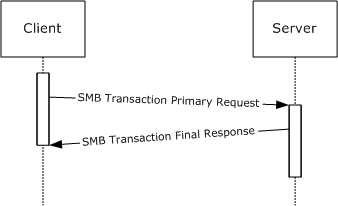 Figure 3: Simple TransactionThe client MUST set the TransactionState for the request (in Client.Connection.PIDMIDList) to "TransmittedAllRequests".If a transaction request does not fit within a single SMB message, the following messages are exchanged:The CIFS client MUST send a primary request that indicates that more messages are to follow. The client indicates that the transaction request is incomplete by setting the ParameterCount value less than the TotalParameterCount, or by setting the DataCount value less than the TotalDataCount, or both. After sending the primary request, the client MUST set the TransactionState for the request (in Client.Connection.PIDMIDList) to "TransmittedPrimaryRequest".<196>Upon receiving a primary request containing an incomplete transaction, the server MUST check for any initial errors and MUST return a single interim response.The response received from the server MUST be processed as described in section 3.2.5.1.4.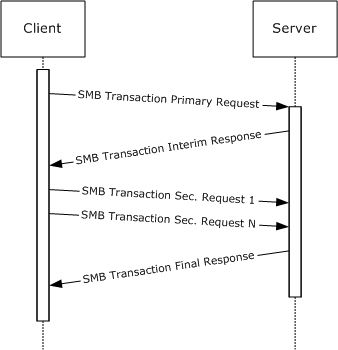 Figure 4: Transaction with secondary messages to complete the message transferOnce it has received the entire request, the server MUST process the transaction and MUST finish with a transaction response. If the transaction response does not fit within a single SMB message, the following messages are exchanged:The server MUST send a final response that indicates that additional response messages are to follow.The server MUST send as many final response messages as are needed to complete the transfer of transaction parameters and data.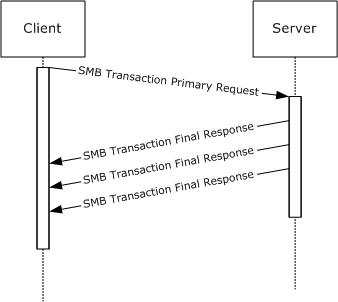 Figure 5: Transaction response with multiple SMB response messagesThe number of SMB messages needed to transfer a transaction request is independent of the number of messages that can be returned. A single-part request can generate a single response or a multi-part response. Likewise, a multi-part request MAY generate one or more final response SMBs.Secondary requests SHOULD NOT be used if the transaction request can fit within a single SMB message. Similarly, multiple final response messages SHOULD NOT be used if the transaction response can fit within a single SMB message.Transaction parameters SHOULD take precedence over transaction data; all transaction parameters SHOULD be transferred before any transaction data.All messages that are part of the same transaction MUST have the same UID, TID, PID, and MID values. If a connectionless transport is in use, the CID MUST also be the same for all transaction messages that are part of the same transaction. The client MUST NOT start a new transaction if it has not completed a previous transaction with the same PID and MID values. The client MAY start multiple concurrent transactions as long as at least one of the values of PID or MID differs from all other in-process transactions.Accessing a Share in the DFS NamespaceIf:The server has negotiated the NT LAN Manager dialect or later (SMB_COM_NEGOTIATE section 2.2.4.51),The server has negotiated DFS capabilities via the CAP_DFS flag (SMB_COM_NEGOTIATE section 2.2.4.51),The server has set the SMB_SHARE_IS_IN_DFS flag in the SMB_COM_TREE_CONNECT_ANDX response (section 2.2.4.55.2) for the share,Then the share is in the DFS namespace (a "DFS share") and the client MUST set Client.TreeConnect.IsDfsShare to TRUE. The client MUST set the SMB_FLAGS2_DFS flag in the header of any message that contains a pathname to an object within the share (a DFS path). The pathname MUST have the full file name, including the server name and share name.Application Requests Connecting to a ShareThe application provides the following:ServerName: The name of the server to which to connect.ShareName: The name of the share to which to connect.UserCredentials: An opaque implementation-specific entity that identifies the credentials to be used when authenticating to the remote server.IsDFSShare: A Boolean indicating whether this is a DFS share.TransportIdentifier: An optional implementation-specific identifier for the transport on which the connection is to be established.Upon successful completion, the client MUST return an existing or newly constructed Session (section 3.2.1.3), an existing or newly constructed TreeConnect (section 3.2.1.4), and the share type to the caller.The client MUST follow the steps as described in the following flowchart. The request to connect to a server can be either explicit (for example, the application requests an SMB connection to \\server\share) or implicit (for example, the application requests to open the file \\server\share\file.txt, which implies that an SMB connection to \\server\share is being established). In either case, the following steps are followed. The only difference is that for the implicit case, the error returned in the failure case MUST be returned as the error of the operation that caused the implicit connect attempt.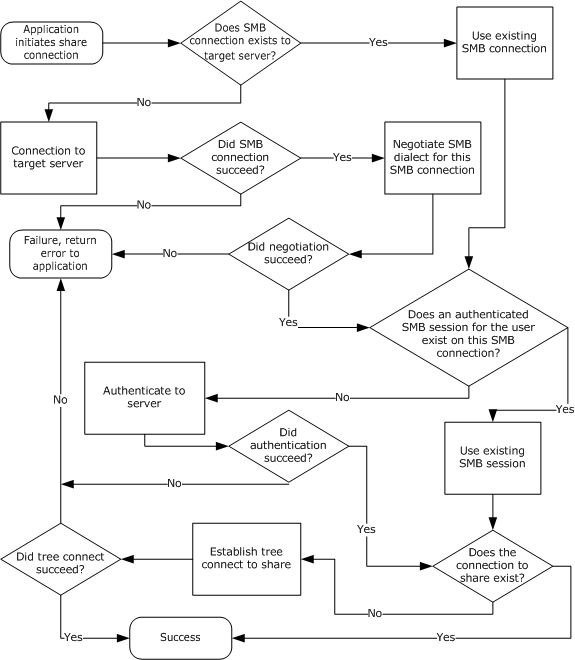 Figure 6: Application that connects to a share on a serverTo complete a successful share connect, the client MUST have an established SMB connection, an authenticated SMB session for the user initiating the call, and a tree connect to the target share.Connection EstablishmentThe client SHOULD search the Client.ConnectionTable and attempt to find an SMB connection where Client.Connection.ServerName matches the application-supplied ServerName. If a connection is found, the client SHOULD use the existing connection.If there is no existing SMB connection, a new SMB connection MUST be established.The ServerName and the optional TransportIdentifier provided by the caller are used to establish the connection. The client SHOULD resolve the ServerName as described in [MS-WPO] section 6.1.3 and SHOULD attempt connections to one or more of the returned addresses. The client MAY attempt to initiate the SMB connection on all SMB transports that it supports, most commonly NetBIOS over TCP (NBT, as described in section 2.1.1.2) and the other transports described in section 2.1. The client MAY choose to prioritize the SMB transport order and try each SMB transport sequentially or try to connect on all SMB transports and select one using any implementation-specific heuristic. The client MAY accept the TransportIdentifier parameter from the calling application, which specifies what SMB transport to use, and then attempt to use the transport specified.<197>If all connection attempts fail, the connection establishment is failed and an appropriate error is returned, which is passed back to the calling application, as described earlier.If the connect attempt succeeds, the client MUST create a new SMB connection as described in 3.2.1.2 and insert it into the global Client.ConnectionTable. Client.Connection.ServerName MUST be set to the caller-supplied ServerName.Dialect NegotiationIf Client.Connection.NegotiateSent is FALSE, the client MUST set SMB_Dialect.DialectString to Client.SupportDialects and negotiate a protocol dialect using the SMB_COM_NEGOTIATE command, as specified in section 2.2.4.52. This step MUST be completed before progressing to any other operations on the connection.Upon receipt of the server response the client MUST complete the following steps:The client MUST set Client.Connection.NegotiateSent to TRUE.The CIFS client MUST examine the DialectIndex field in the SMB_COM_NEGOTIATE Server response to determine the negotiated dialect. If an error was returned, or no dialect was selected, then the Negotiate Protocol operation has failed. Otherwise, the selected dialect is stored in Client.Connection.SelectedDialect.The CIFS client examines the SecurityMode bit field in the SMB_COM_NEGOTIATE Server response and performs the following steps in sequence:If the 0x01 bit is zero, Client.Connection.ShareLevelAccessControl MUST be set to TRUE.If the 0x02 bit is set (1), Client.Connection.ServerChallengeResponse MUST be set to TRUE.If Client.Connection.ServerChallengeResponse is TRUE and the 0x04 bit is set (1), Client.Connection.ServerSigningState MUST be set to Enabled.If Client.Connection.ServerSigningState is Enabled and the 0x08 bit is set (1), Client.Connection.ServerSigningState MUST be set to Required.The server capabilities, as returned in the Capabilities field of the SMB_COM_NEGOTIATE Server response, MUST be stored in Client.Connection.ServerCapabilities.The server's maximum buffer size (which is, with specific exceptions, the maximum size of an SMB message that can be sent to the server) MUST be stored in Client.Connection.ServerMaxBufferSize.If the Negotiate Protocol operation fails, then the connection MUST be closed and an appropriate error message MUST be passed back to the calling application.Capabilities NegotiationFollowing a successful dialect negotiation, the client MUST perform a logical AND of Client.Connection.ServerCapabilities and Client.Capabilities. The client MUST communicate these capabilities to the server in the SMB_Parameters.Capabilities field of an SMB_COM_SESSION_SETUP_ANDX Request (section 2.2.4.53.1).The client MUST set the MaxMpxCount field in the SMB_COM_SESSION_SETUP_ANDX Request to the value of Client.Connection.MaxMpxCount.The client SHOULD set the SessionKey field in the SMB_COM_SESSION_SETUP_ANDX Request (section 2.2.4.53.1) to the value of Client.Connection.ServerSessionKey.User AuthenticationIf Client.Connection.ShareLevelAccessControl is TRUE:<198>Share level access control is required by the server. If no authentication has been performed on the SMB connection, (Client.Connection.SessionTable is empty), the client MUST use anonymous authentication to create a "null session". Application-provided credentials MUST NOT be used.<199>The client MUST send only one session setup request. An SMB_COM_SESSION_SETUP_ANDX Request MUST be constructed as specified in section 2.2.4.53.1, with the following additional requirements. In the SMB_Parameters block of the SMB_COM_SESSION_SETUP_ANDX Request:The AccountName field MUST be the empty string.The OEMPassword and UnicodePassword fields MUST be empty (zero length).If the establishment of a null session fails, no further processing is possible. The connection MUST be closed and an implementation-specific error message MUST be returned.The use of share level access control is deprecated.<200>If Client.Connection.ShareLevelAccessControl is FALSE:User level access control is required by the server. The client MUST look up Session from Client.Connection.SessionTable where Session.UserCredentials matches the application-supplied UserCredentials. If a session is found, it MUST be reused. Otherwise, the client MUST create an SMB_COM_SESSION_SETUP_ANDX Request (section 2.2.4.53.1)  and MUST attempt to establish an authenticated session for the user with the application-supplied UserCredentials.Authentication:If Client.Connection.ServerChallengeResponse is FALSE and Client.PlaintextAuthenticationPolicy is Disabled, the client SHOULD fail the request with an implementation-dependent error.If Client.Connection.ServerChallengeResponse is FALSE and Client.PlaintextAuthenticationPolicy is Enabled, the client MUST use plaintext authentication.If the server supports Unicode (as indicated in Client.Connection.ServerCapabilities) the client MAY send the plaintext password in Unicode. The Unicode password is placed into the UnicodePassword field of the SMB_COM_SESSION_SETUP_ANDX Request as an array of bytes (not a null-terminated string). No alignment padding is used. The UnicodePasswordLength field is set to the length, in bytes, of the Unicode password.If neither the client nor the server supports Unicode, or the client sends the password in OEM character set format, the password is placed into the OEMPassword field of the SMB_COM_SESSION_SETUP_ANDX Request as an array of bytes (not a null-terminated string). The OEMPasswordLength field is set to the length, in bytes, of the password.If Client.Connection.ServerChallengeResponse is TRUE, the server can accept challenge/response authentication. The server MAY also accept plaintext authentication. The client MUST determine the authentication type that it uses based upon local configuration (the Client.PlaintextAuthenticationPolicy, Client.LMAuthenticationPolicy, and Client.NTLMAuthenticationPolicy values) in an implementation-specific manner.<201>The LAN Manager (LM) response and the LAN Manager version 2 (LMv2) response are mutually exclusive. The implementation MUST select either the LM or the LMv2 response and send it in the OEMPassword field of the SMB_COM_SESSION_SETUP_ANDX Request as an array of bytes (not a null-terminated string). The OEMPasswordLength field MUST be set to the length in bytes of the LM or LMv2 response.The NT LAN Manager (NTLM) response and the NT LAN Manager version 2 (NTLMv2) response are mutually exclusive. The implementation MUST select either the NTLM or the NTLMv2 response and send it in the UnicodePassword field of the SMB_COM_SESSION_SETUP_ANDX Request as an array of bytes (not a null-terminated string). The UnicodePasswordLength field MUST be set to the length, in bytes of the NTLM or NTLMv2 response.If authentication fails, and the local configuration permits, the client MAY attempt authentication again using alternative response calculations (for example, replacing the LMv2 response with an LM response).<202> If all authentication attempts fail, and no authenticated SMB session exists, the underlying transport connection MUST be closed, and an implementation-specific error MUST be returned to the application.Guest AuthenticationGuest access occurs in one of two ways:The client logs on as a guest using the normal authentication process.The client attempts to log on as some other user, but authentication fails. In this case, the server MAY choose to permit access via the guest user account. The Session Setup succeeds, but the SMB_SETUP_GUEST flag of the Action field in the SMB_COM_SESSION_SETUP_ANDX Response MUST be set to indicate guest access (see Session Setup in sections 2.2.4.53.2 and 3.3.5.43).Signing:If Client.Connection.IsSigningActive is FALSE and:A failed authentication resulted in guest access (as described above under Guest Authentication option #2), orAuthentication was anonymous (resulting in a null session),Then signing MUST NOT be enabled for this authentication.If the combination of Client.MessageSigningPolicy and Client.Connection.ServerSigningState results in "Messages Signed" in the following table, the client MUST set the Client.Connection.IsSigningActive variable to TRUE and MUST set SMB_FLAGS2_SMB_SECURITY_SIGNATURE to TRUE in the SMB Header of the SMB_COM_SESSION_SETUP_ANDX Request message. Setting this value indicates to the server that signing is requested. Client.Connection.ServerSigningState was initialized during the processing of a negotiation response, as specified in section 3.2.5.2.Otherwise, if Client.Connection.IsSigningActive is FALSE and the result is "Blocked" in the following table, the underlying transport connection MUST be closed and an implementation-specific error MUST be returned to the application.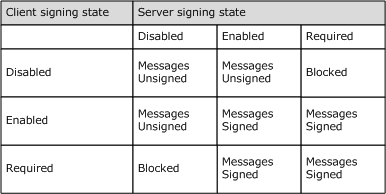 If Client.Connection.IsSigningActive becomes TRUE as a result of the authentication process, Client.Connection.SigningSessionKey and Client.Connection.SigningChallengeResponse MUST be set as specified in section 3.2.5.3.If authentication succeeds, the newly created Client.Session MUST be inserted into the Client.Connection.SessionTable. The client MUST query the authentication subsystem for the cryptographic session key of the newly authenticated user, as specified in [MS-NLMP], and store it in Client.Session.SessionKey. The client MUST set Client.Session.UserCredentials to the application-supplied UserCredentials.Connecting to the Share (Tree Connect)In the LAN Manager 1.0 dialect and above, it is a protocol violation to send a tree connect request without completing an SMB_COM_SESSION_SETUP_ANDX (section 2.2.4.53) exchange. When using share level access control, the client MUST perform anonymous authentication (empty username and password) in the Session Setup.If a tree connect is already established to the target share in Client.Connection.TreeConnectTable, it SHOULD be reused. If not, the client creates an SMB_COM_TREE_CONNECT_ANDX Request (section 2.2.4.55.1), as specified in section 2.2.4.55. Alternately, the client MAY use the deprecated SMB_COM_TREE_CONNECT Request (section 2.2.4.50.1).If Client.Connection ShareLevelAccessControl is TRUE and a null session has been established (see section 3.2.4.2.4), the plaintext password or authentication response MUST be passed in the Password field of the SMB_COM_TREE_CONNECT_ANDX.Request or SMB_COM_TREE_CONNECT Request. There is only one Password field in the tree connect message, so only one response value can be sent. The client MUST determine the authentication type that it uses based upon Client.Connection.ServerChallengeResponse and the local configuration (the Client.PlaintextAuthenticationPolicy, Client.LMAuthenticationPolicy, and Client.NTLMAuthenticationPolicy values), as specified in section 3.2.4.2.4.If Client.Connection.ShareLevelAccessControl is FALSE, then the PasswordLength field in the SMB_COM_TREE_CONNECT_ANDX.Request or SMB_COM_TREE_CONNECT Request MUST be 0x0001, and the Password MUST be a single null padding byte.Application Requests Creating a DirectoryThe application provides:A Client.TreeConnect indicating the share within which the new directory is to be created.The pathname of the directory to be created, relative to Client.TreeConnect.ShareName.A valid Client.Session.An optional list of extended attributes for TRANS2_CREATE_DIRECTORY (section 2.2.6.14).An optional timeout value for the SMB_COM_TRANSACTION2 Request command. The client SHOULD construct a TRANS2_CREATE_DIRECTORY subcommand request message as specified in section 2.2.6.14. Alternately, the client MAY construct an SMB_COM_CREATE_DIRECTORY request message as specified in section 2.2.4.1 or an SMB_COM_NT_CREATE_ANDX request message as specified in section 2.2.4.64. The SMB_COM_CREATE_DIRECTORY (section 2.2.4.1) command is deprecated in favor of TRANS2_CREATE_DIRECTORY (section 2.2.6.14).The following additional rules MUST be followed for message construction:The SMB_Header.TID field MUST match the Client.TreeConnect.TID supplied by the application.The SMB_Header.UID field MUST match the Client.Session.UID supplied by the application.The DirectoryName field MUST contain the pathname supplied by the application.The request MUST be sent to the server as described in section 3.2.4.1.Application Requests Deleting a DirectoryThe application provides:The Client.TreeConnect representing the share in which the directory to be deleted exists.The pathname of the directory to be deleted, relative to Client.TreeConnect.ShareName.A valid Client.Session.The client MUST construct an SMB_COM_DELETE_DIRECTORY Request (section 2.2.4.2) message,with the following additional requirements:The SMB_Header.TID field MUST match the Client.TreeConnect.TID supplied by the application.The SMB_Header.UID field MUST match the Client.Session.UID supplied by the application.The SMB_Data.Bytes.DirectoryName field MUST contain the pathname supplied by the application.The request MUST be sent to the server as described in section 3.2.4.1.Application Requests Opening an Existing FileTo open a file on a remote share, the application provides the following:The Client.TreeConnect representing the share in which the file to be opened exists.The pathname of the file being opened, relative to Client.TreeConnect.ShareName.The Client.Session representing the security context of the user opening the file.The requested access mode (read, write, and so on).The share access for the open.The create disposition for the open.An optional set of create options for the open.An optional Boolean indicating whether the attributes and time stamps of the file are to be returned in the response.An optional Boolean indicating whether the total length of the file's extended attributes is to be returned in the response.A Boolean indicating whether or not the parent directory of the target is to be opened.An optional requested impersonation level.The security flags.An optional allocation size.An optional timeout value.An optional security descriptor.The request for an exclusive or batch OpLock, if any.<203>To open the file, the client can issue one of the following command requests:SMB_COM_OPEN (section 2.2.4.3) (deprecated)The client MUST construct an SMB_COM_OPEN Request (section 2.2.4.3.1) message. This command provides basic Open semantics.SMB_COM_OPEN_ANDX (section 2.2.4.41) (deprecated)The client MUST construct an SMB_COM_OPEN_ANDX Request (section 2.2.4.41.1) message. In addition to basic Open semantics, SMB_COM_OPEN_ANDX provides:AndX chaining.The ability to request detailed information regarding the opened file.The ability to select the file to be opened based upon the file attributes, as well as the ability to set the file attributes if the file does not exist and needs to be created.The ability to set or reset the creation time of the file.The disposition action to take based on the existence of the target file.TRANS2_OPEN2 (section 2.2.6.1)The client MUST construct an SMB_COM_TRANSACTION2 (section 2.2.4.46) transaction request, to transport the TRANS2_OPEN2 transaction request. The client MUST construct a TRANS2_OPEN2 Request (section 2.2.6.1.1). In addition to basic Open semantics, TRANS2_OPEN2 provides:The ability to set extended attribute (EA) name/value pairs.The ability to set or reset the creation time of the file.The ability to specify an initial allocation for newly opened or overwritten files.The disposition action to take based on the existence of the target file.NT_TRANSACT_CREATE (section 2.2.7.1)The client MUST construct an SMB_COM_NT_TRANSACT (section 2.2.4.62) transaction request,to transport the NT_TRANSACT_CREATE transaction request. The client MUST construct an NT_TRANSACT_CREATE Request (section 2.2.7.1.1). In addition to basic Open semantics, NT_TRANSACT_CREATE provides:The ability to specify a path relative to a subdirectory within the share indicated by the TID.The ability to specify an initial allocation for newly opened or overwritten files.The disposition action to take based on the existence of the target file.SMB_COM_NT_CREATE_ANDX (section 2.2.4.64)The client MUST construct an SMB_COM_NT_CREATE_ANDX Request (section 2.2.4.64.1) message. In addition to basic Open semantics, SMB_COM_NT_CREATE_ANDX provides:AndX chaining.The ability to open or create a directory.The ability to specify a path relative to a subdirectory within the share indicated by the TID.The ability to specify an initial allocation for newly opened or overwritten files.The disposition action to take based on the existence of the target file.The SMB_COM_NT_CREATE_ANDX is the most comprehensive (and, therefore, the most complex) of the open commands.Any of the commands or subcommands listed above can be used to open a file. Directories, named pipes, and devices can also be opened. Most of these commands provide the option to create a file if it does not already exist, or to overwrite or append to the file if it does exist. For SMB_COM_OPEN (section 2.2.4.3), SMB_COM_OPEN_ANDX (section 2.2.4.41), and TRANS2_OPEN2 (section 2.2.6.1) commands, the client MUST construct the AccessMode field of the request by translating the input parameters as follows:The request MUST be sent to the server as described in section 3.2.4.1.Compatibility ModeCompatibility Mode (also referred to as "MS-DOS Compatibility Mode") provides the client with exclusive access to an opened file.A file opened in compatibility mode can be opened (also in compatibility mode) any number of times for any combination of reading and writing (subject to the user's permissions) by any UID and PID on the same SMB connection.If one client has the file open for writing in compatibility mode, the file MUST NOT be opened in any way by any other client.As an exception, if the filename has an extension of .EXE, .DLL, .SYM, or .COM (is executable), other clients are permitted to open the file for reading regardless of read/write open modes of other compatibility mode opens. The SMB_FLAGS2_READ_IF_EXECUTE bit (also known as the SMB_FLAGS2_PAGING_IO bit) MUST be set in the open request.If the first client has the file open only for reading in compatibility mode, other clients can open the file for reading in compatibility mode.Once one or more clients have the file open for reading in compatibility mode, other clients MUST NOT open the file in any mode other than compatibility mode.If any client has the file open for reading in compatibility mode, then other clients MUST NOT open the file for writing.Because Compatibility Mode provides the client with exclusive access, it is incompatible with other open modes that provide shared access to the file. If the file is opened with sharing enabled, a subsequent Compatibility Mode open from the same client or any other client MUST return STATUS_SHARING_VIOLATION (ERRDOS/ERRbadshare).The other file exclusion modes (Deny read/write, Deny write, Deny read, Deny nothing) provide exclusion at the file level. A file opened in any "Deny" mode MAY only be opened again for the accesses allowed by the Deny mode (subject to the user's permissions).FID PermissionsIf the open operation that created the FID specified a Deny mode, any SMB session making use of the FID (other than the SMB session within which the FID was created) has only the set of access rights determined by performing a logical "and" on the open mode rights and the Deny mode rights. That is, the Deny mode is checked on all file accesses.Application Requests to Create or Overwrite a FileTo create or overwrite a file on a remote share, the application provides the following:The Client.TreeConnect representing the share within which to create the file.The pathname of the file being created, relative to Client.TreeConnect.ShareName.The Client.Session representing the security context of the user opening the file.The requested access mode (read, write, and so on).An optional Boolean indicating whether the attributes and time stamps of the file are to be returned in the response.An optional Boolean indicating whether the total length of the file's extended attributes is to be returned in the response.The share access for the created file.The create disposition for the open.An optional set of create options for the open.An optional list of extended attributes.An optional list of search attributes.The request for an exclusive or batch OpLock, if any.A Boolean indicating whether or not the file attribute data is to be returned in the response.A Boolean indicating whether or not the parent directory of the target is to be opened.An optional requested level of impersonation.The security flags.An optional allocation size.An optional timeout value.An optional security descriptor.The print file mode Boolean.To create the file, the client MUST issue one of the following command requests:SMB_COM_CREATE (section 2.2.4.4) (deprecated)The client MUST construct an SMB_COM_CREATE Request (section 2.2.4.4.1) message as defined in section 2.2.4.4. This command provides basic Create semantics.SMB_COM_CREATE_TEMPORARY (section 2.2.4.15) (obsolescent)This command is used to create a temporary file on the server. The client MUST construct an SMB_COM_CREATE_TEMPORARY Request (section 2.2.4.15.1) message.SMB_COM_CREATE_NEW (section 2.2.4.16) (deprecated)This command is used to create a new file and MUST fail if the specified file already exists. The client MUST construct an SMB_COM_CREATE_NEW Request (section 2.2.4.16.1) message as defined in section 2.2.4.16.SMB_COM_OPEN_PRINT_FILE (section 2.2.4.67)This command is used to create a new print spool file. The application provides opaque printer-specific control data that is to be included as the first part of the spool file. The client MUST construct an SMB_COM_OPEN_PRINT_FILE Request (section 2.2.4.67.1) message as defined in 2.2.4.67.SMB_COM_OPEN_ANDX (section 2.2.4.41) (deprecated)The client MUST construct an SMB_COM_OPEN_ANDX Request (section 2.2.4.41.1) message as defined in section 2.2.4.41. If the application-provided Boolean value indicates the file attribute data to be returned in the response, the client MUST set REQ_ATTRIB flag in the SMB_Parameters.Flags field. In addition to basic Create semantics, SMB_COM_OPEN_ANDX provides:AndX chaining.The ability to set the file attributes when the file is created.The ability to set the creation time of the file.The disposition action to take based on the existence of the target file.TRANS2_OPEN2 (section 2.2.6.1)The client MUST construct an SMB_COM_TRANSACTION2 (section 2.2.4.46) transaction request, as defined in section 2.2.4.46, to transport the TRANS2_OPEN2 transaction request. The client MUST construct a TRANS2_OPEN2 Request (section 2.2.6.1.1) as defined in section 2.2.6.1. If the application-provided Boolean value indicates the file attribute data to be returned in the response, the client MUST set REQ_ATTRIB flag in the SMB_Parameters.Flags field. In addition to basic Create semantics, TRANS2_OPEN2 provides:The ability to set extended attribute (EA) name/value pairs.The ability to set or reset the creation time of the file.The ability to specify an initial allocation for newly created or overwritten files.The disposition action to take based on the existence of the target file.NT_TRANSACT_CREATE (section 2.2.7.1)The client MUST construct an SMB_COM_NT_TRANSACT (section 2.2.4.62) transaction request, as defined in section 2.2.4.62 to transport the NT_TRANSACT_CREATE transaction request. The client MUST construct an NT_TRANSACT_CREATE Request (section 2.2.7.1.1) as defined in section 2.2.7.1. In addition to basic Open semantics, NT_TRANSACT_CREATE provides:The ability to specify a path relative to a subdirectory within the share indicated by the TID.The ability to specify an initial allocation for newly opened or overwritten files.The disposition action to take based on the existence of the target file.SMB_COM_NT_CREATE_ANDX (section 2.2.4.64)The client MUST construct an SMB_COM_NT_CREATE_ANDX Request (section 2.2.4.64.1) message as defined in section 2.2.4.64. In addition to basic Open semantics, SMB_COM_NT_CREATE_ANDX provides:AndX chaining.The ability to create a directory.The ability to specify a path relative to a subdirectory within the share indicated by the TID.The ability to specify an initial allocation for newly opened or overwritten files.The disposition action to take based on the existence of the target file.The SMB_COM_NT_CREATE_ANDX is the most comprehensive (and, therefore, the most complex) of the Create commands.When opening a named pipe, the SMB_COM_NT_CREATE_ANDX command requires that the FileName field MUST contain only the relative name of the pipe; that is, the "\PIPE\" prefix MUST NOT be present. This is in contrast with other commands, such as SMB_COM_OPEN_ANDX and TRANS2_OPEN2, which require that the "\PIPE\" prefix be present in the path name.Any of the commands or subcommands listed in this section can be used to create a file. Directories can also be created. Most of these commands provide the option to open or overwrite a file if it already exists. For SMB_COM_OPEN_ANDX (section 2.2.4.41) and TRANS2_OPEN2 (section 2.2.6.1) commands, the client MUST construct the AccessMode field of the request by translating the input parameters as specified in section 3.2.4.5.In early dialects of the SMB Protocol the Open and Create operations were somewhat separate. In CIFS, there is considerable overlap between the set of commands used to open an existing file, the commands used to overwrite an existing file, and those used to create a new file.The request MUST be sent to the server as described in section 3.2.4.1.Application Requests Closing a FileThe application provides:A Client.Open, representing the file that the application requests to close.The requested file creation time, expressed as the number of seconds since January 1, 1970, 00:00:00.0.The client MUST construct an SMB_COM_CLOSE Request (section 2.2.4.5.1) message, with the following additional requirements:The SMB_Parameters.Words.FID field MUST match what was supplied by the application.The request MUST be sent to the server as described in section 3.2.4.1.Application Requests Flushing File DataThe application provides:A Client.Open, representing the file that the application requests to have flushed.The client MUST construct an SMB_COM_FLUSH Request (section 2.2.4.6.1) message, with the following additional requirements:The SMB_Parameters.Words.FID field MUST contain the FID that was supplied by the application.The request MUST be sent to the server as described in section 3.2.4.1.Application Requests Deleting a File or Set of FilesThe application provides:The Client.TreeConnect representing the share in which the file(s) to be deleted exist(s).The attribute mask of the file(s) to be deleted.The pathname of the file(s) to be deleted.A valid Client.Session.The client MUST construct an SMB_COM_DELETE Request (section 2.2.4.7.1) message, with the following additional requirements:The SMB_Parameters.Words.SearchAttributes field MUST contain the attribute mask that was supplied by the application.The SMB_Data.Bytes.FileName field MUST contain the pathname that was supplied by the application.SMB_COM_DELETE (section 2.2.4.7) can be used to delete multiple files if the file name (the final component of the FileName field) contains wildcard characters. The SearchAttributes are used to modify the set of files that can be included in the delete operation.The request MUST be sent to the server as described in section 3.2.4.1.Application Requests Renaming a File or Set of FilesThe application provides:The Client.TreeConnect representing the share in which the file(s) to be renamed exist(s).The attribute mask of the file(s) to be renamed.The pathname of the file(s) to be renamed.The new desired pathname of the file(s).A valid Client.Session.To rename the file, the client MUST issue one of the following command requests:SMB_COM_NT_RENAME (section 2.2.4.66.1) (Obsolescent)The client MUST construct an SMB_COM_NT_RENAME Request (section 2.2.4.66.1) message with the following additional requirements:The SMB_Parameters.Words.SearchAttributes field MUST contain the attribute mask supplied by the application.The SMB_Data.Bytes.OldFileName field MUST contain the source pathname supplied by the application.The SMB_Data.Bytes.NewFileName field MUST contain the destination pathname supplied by the application.The SMB_Parameters.Words.InformationLevel field MUST contain an information level value of SMB_NT_RENAME_RENAME_FILE.SMB_COM_NT_RENAME does not support wildcards and does not support renaming multiple files. This command provides support for the creation of hard links (see section 3.2.4.11).SMB_COM_RENAME (section 2.2.4.8)The client MUST construct an SMB_COM_RENAME Request (section 2.2.4.8.1) message with the following additional requirements:The SMB_Parameters.Words.SearchAttributes field MUST contain the attribute mask supplied by the application.The SMB_Data.Bytes.OldFileName field MUST contain the source pathname supplied by the application.The SMB_Data.Bytes.NewFileName field MUST contain the destination pathname supplied by the application.SMB_COM_RENAME can be used to rename multiple files if the file name (the final component of the FileName field) contains wildcard characters. The SearchAttributes are used to modify the set of files that MAY be included in the rename operation.Either of the preceding commands can be used to rename a file.The request MUST be sent to the server as specified in section 3.2.4.1.Application Requests Creating a Hard Link to a FileThe application provides:The Client.TreeConnect representing the share in which the file to be linked exists.The attribute mask of the file to be linked.The pathname of the file to be linked.The requested pathname of the new hard link.A valid Client.Session.The client MUST construct an SMB_COM_NT_RENAME Request (section 2.2.4.66.1) message with the following additional requirements:The SMB_Parameters.Words.SearchAttributes field MUST contain the attribute mask supplied by the application.The SMB_Data.Bytes.OldFileName field MUST contain the source pathname supplied by the application.The SMB_Data.Bytes.NewFileName field MUST contain the destination pathname supplied by the application.The SMB_Parameters.Words.InformationLevel field MUST contain an information level value of SMB_NT_RENAME_SET_LINK_INFO.SMB_COM_NT_RENAME (section 2.2.4.66) does not support wildcards and does not support creating hard links for multiple files.The request MUST be sent to the server as specified in section 3.2.4.1.Application Requests Querying File AttributesThe application provides:A valid Client.Session.The Client.TreeConnect representing the share in which the file to be queried exists.If the file is not already open, the full pathname relative to the TID. Otherwise, attributes SHOULD be queried using a valid FID representing the opened file.The Information Level that defines the format of the data to query, as specified in [MS-FSCC] section 2.4.If the Information Level provided is SMB_INFO_QUERY_EAS_FROM_LIST, the application provides a list of extended attributes.The client can use any of the following commands to query file attributes. The SMB_COM_QUERY_INFORMATION and SMB_COM_QUERY_INFORMATION2 commands are deprecated; the client SHOULD use the TRANS2_QUERY_PATH_INFORMATION or the TRANS2_QUERY_FILE_INFORMATION transaction subcommand instead. The transaction subcommands can also be used to query named pipe attributes. The client MUST map the application-provided Information Level to the Query Information Levels, as specified in section 2.2.8.SMB_COM_QUERY_INFORMATION (deprecated)The client MUST construct the SMB_COM_QUERY_INFORMATION request as defined in section 2.2.4.9. This command retrieves the following file attributes:Basic SMB_FILE_ATTRIBUTES, as described in section 2.2.1.2.4.Last write time of the file.The size of the file (limited to a 32-bit value).The file to be queried MUST be identified by a full pathname, relative to the TID.SMB_COM_QUERY_INFORMATION2 (deprecated)The client MUST construct the SMB_COM_QUERY_INFORMATION2 request as defined in section 2.2.4.31. This command retrieves the following file attributes:Basic SMB_FILE_ATTRIBUTES, as described in section 2.2.1.2.4.The date and time of file creation, last access, and last write.The file size (limited to a 32-bit value).The file allocation size (limited to a 32-bit value), which can be larger than the actual number of bytes contained in the file.The file to be queried MUST be identified by a FID (an open file handle).TRANS2_QUERY_PATH_INFORMATIONThe client MUST construct a TRANS2_QUERY_PATH_INFORMATION subcommand request as defined in section 2.2.6.6. The TRANS2_QUERY_PATH_INFORMATION request MUST be transported to the server using the Transaction2 subprotocol. This transaction subcommand provides access to extended file information, including:Basic SMB_FILE_ATTRIBUTES, as described in section 2.2.1.2.4.The creation time, last access time, and last write time attributes of the file.The file size (limited to a 32-bit value).The file allocation size (limited to a 32-bit value), which can be larger than the actual number of bytes contained in the file.The number of bytes allocated to extended attribute name/value pairs.Extended attributes.The number of hard links to the file.The file name and alternate file name.The ability to list alternate file streams.Whether or not the file is actually a directory.Whether or not the file is marked for delete upon close.Whether or not the file is compressed.The file to be queried MUST be identified by a full pathname, relative to the TID.TRANS2_QUERY_FILE_INFORMATIONThe client MUST construct a TRANS2_QUERY_FILE_INFORMATION subcommand request as defined in section 2.2.6.8. The TRANS2_QUERY_FILE_INFORMATION request MUST be sent to the server using the Transaction2 subprotocol as a transport. This transaction is identical to TRANS2_QUERY_PATH_INFORMATION except that the file to be queried MUST be identified by FID rather than by pathname.The request MUST be sent to the server as described in section 3.2.4.1.Application Requests Setting File AttributesThe application provides:A valid Client.Session.The Client.TreeConnect representing the share in which the file to be accessed exists.If the file is not open, the full pathname relative to Client.TreeConnect.ShareName. Otherwise, attributes SHOULD be set using a valid Client.Open representing the opened file.The Information Level that defines the format of the data to set, as specified in [MS-FSCC] section 2.4.When the Information Level is SMB_INFO_STANDARD, the application provides the creation date and time, last access date and time and last write date and time of the file, all expressed as the number of seconds from January 1, 1970 00:00:00.0.When the Information Level is SMB_INFO_EAS, the application provides the extended attribute name/value pairs of the file.When the Information Level is SMB_SET_FILE_BASIC_INFO, the application provides the creation time, last access time, last write time, change time and extended attribute name/pair of the file.When the Information Level is SMB_SET_FILE_DISPOSITION_INFO, the application provides a Boolean to indicate if the file is marked for deletion.When the Information Level is SMB_SET_FILE_ALLOCATION_INFO, the application provides the file allocation size in bytes.When the Information Level is SMB_SET_FILE_END_OF_FILE_INFO, the application provides the offset from the beginning of the file to the byte following the last byte in the file.The client can use any of the following commands to set file attributes. The SMB_COM_SET_INFORMATION (section 2.2.4.10) and SMB_COM_SET_INFORMATION2 (section 2.2.4.30) commands are deprecated; the client SHOULD use the TRANS2_SET_PATH_INFORMATION (section 2.2.6.7) or the TRANS2_SET_FILE_INFORMATION (section 2.2.6.9) transaction subcommand. The transaction subcommands can also be used to set named pipe attributes. The client MUST map the application-provided Information Level to the Set Information Levels, as specified in section 2.2.8.SMB_COM_SET_INFORMATION (deprecated)The client MUST construct the SMB_COM_SET_INFORMATION Request (section 2.2.4.10.1) as defined in section 2.2.4.10. This command can be used to set basic SMB_FILE_ATTRIBUTES (section 2.2.1.2.4), and to set the last write time attribute of the file. The file to be modified MUST be identified by a full pathname, relative to the TID.SMB_COM_SET_INFORMATION2 (section 2.2.4.30) (deprecated)The client MUST construct the SMB_COM_SET_INFORMATION2 Request (section 2.2.4.30.1) as defined in section 2.2.4.30. This command can be used to set the creation time, last access time, and last write time attributes of the file. This command does not support modification of SMB_FILE_ATTRIBUTES. The file to be modified MUST be identified by a FID (an open file handle).TRANS2_SET_PATH_INFORMATIONWhen the Information Level is SMB_INFO_STANDARD, the application provides:The creation date of the file.The creation time of the file.The last access date of the file.The last access time of the file.The last write date of the file.The last write time of the file.When the Information Level is SMB_INFO_EAS, the application provides:The extended attribute name/value pairs of the file.When the Information Level is SMB_SET_FILE_BASIC_INFO, the application provides:The creation date and time of the file.The last access date and time of the file.The last write date and time of the file.The change date and time of the file.The extended attribute name/value pairs of the file.When the Information Level is SMB_SET_FILE_DISPOSITION_INFO, the application provides:A Boolean flag indicating whether the file is to be deleted when closed.The client MUST construct the TRANS2_SET_PATH_INFORMATION (section 2.2.6.7) subcommand request as defined in section 2.2.6.7. The TRANS2_SET_PATH_INFORMATION Request (section 2.2.6.7.1) MUST be transported to the server using the Transaction2 subprotocol. This subcommand can be used to:Set SMB_FILE_ATTRIBUTES on the file.Set the creation time, last access time, and last write time attributes of the file.Set extended attribute (EA) name/value pairs.Set the delete-on-close state of a file.Change the allocated size of the file.The file to be modified MUST be identified by a full pathname, relative to the TID.TRANS2_SET_FILE_INFORMATIONThis transaction subcommand is identical in behavior to TRANS2_SET_PATH_INFORMATION, except that the file MUST be identified by FID rather than by pathname.The request MUST be sent to the server as specified in section 3.2.4.1.Application Requests Reading from a File, Named Pipe, or DeviceThe application provides:A valid Client.Open, representing the file from which the application attempts to read.An offset, in bytes and relative to the start of the file, marking the location within the file at which the application attempts to read.The number of bytes to be read.A minimum number of bytes to be read.An optional time-out value, in milliseconds, indicating how long a server is requested to wait.The application MAY also provide an estimate of the number of bytes that it attempts to read next. This value MUST represent a sequential read (immediately following the bytes being read in this request), as it is used to allow the server to perform read-ahead caching.CIFS provides several commands for reading data from a file, named pipe, or device. These are:SMB_COM_READ (deprecated)The client MUST construct an SMB_COM_READ request message as defined in section 2.2.4.11.1. This command provides the basic Read operation.SMB_COM_LOCK_AND_READ (deprecated)The client MUST construct an SMB_COM_LOCK_AND_READ request as defined in section 2.2.4.20.1. Prior to reading, this command attempts to establish a lock on the specified byte range.SMB_COM_READ_RAW (deprecated)The client MUST construct an SMB_COM_READ_RAW request as defined in section 2.2.4.22.1. The behavior of the SMB_COM_READ_RAW request is described in section 3.2.4.14.1.SMB_COM_READ_MPX (obsolescent)The client MUST construct SMB_COM_READ_MPX request messages as defined in section 2.2.4.23.1. The behavior of the SMB_COM_READ_MPX request is described in section 3.2.4.14.2.SMB_COM_READ_ANDXIf the application reads from a named pipe or device specifically, it MUST also provide the minimum number of bytes to be read.The client MUST construct an SMB_COM_READ_ANDX request message as defined in section 2.2.4.42.1, with the following additional requirements:If CAP_LARGE_FILES was negotiated during session setup, then the client MAY use a 64-bit Offset value. If the client is using a 64-bit Offset value, SMB_Parameters.WordCount MUST be set to 0x0C and the SMB_Parameters.Words.Offset and SMB_Parameters.Words.OffsetHigh fields MUST be set to the lower 32 bits and higher 32 bits, respectively, of the supplied offset value.If the client is using a 32-bit Offset value, SMB_Parameters.WordCount MUST be set to 0x0A, the SMB_Parameters.Words.Offset field MUST be assigned the offset value supplied by the application, and the SMB_Parameters.Words.OffsetHigh field MUST NOT be included in the request.The SMB_Parameters.Words.MaxCountOfBytesToReturn field MUST be assigned the number of bytes to be returned. This value is supplied by the application. If a value was supplied for a minimum number of bytes to be read, the SMB_Parameters.Words.MinCountOfBytesToReturn field MUST be assigned the value that was supplied by the application. Otherwise, it MUST be set to 0x0000.If a time-out value was supplied, the SMB_Parameters.Words.Timeout field MUST be assigned the value that was supplied by the application. Otherwise, it MUST be set to 0x00000000.In addition, if CAP_LARGE_READX was set by the server in the negotiate protocol response and FID refers to a disk file, then the MaxCountOfBytesToReturn field in the client request can exceed the client's Client.MaxBufferSize.TRANS_RAW_READ_NMPIPEThe client MUST construct the TRANS_RAW_READ_NMPIPE subcommand as defined in section 2.2.5.2. The request MUST be transported to the server using the Transaction subprotocol. TRANS_RAW_READ_NMPIPE allows for a raw read of data from a named pipe. This method of reading data from a named pipe ignores message boundaries even if the pipe is set up as a message mode pipe.TRANS_READ_NMPIPEThe client MUST construct the TRANS_READ_NMPIPE subcommand as defined in section 2.2.5.8. The request MUST be transported to the server using the Transaction subprotocol. TRANS_READ_NMPIPE allows data to be read from a named pipe in the mode set on the named pipe. If the named pipe is in message mode, this subcommand MUST read a message from the pipe.The request MUST be sent to the server as described in section 3.2.4.1.Client Requests Read RawSMB_COM_READ_RAW is a specialized read command intended to maximize the performance of reading large blocks of data from an open regular file, named pipe, or device. The command permits a server to send a large unformatted data (raw byte stream) message over the SMB transport without requiring the usual SMB response format. It also permits a server to send messages in excess of the maximum buffer size established during protocol negotiation and session setup. To accomplish this, the client and the server enter into a dialog. For the dialog to begin, the client MUST perform the following steps:The client MUST compose the SMB_COM_READ_RAW request as described in section 2.2.4.22. This request advises the server of the total number of bytes that the client attempts to receive in response to the request. The request MUST be sent to the server as described in section 3.2.4.1, with the exception that SMB_COM_READ_RAW and message signing are mutually exclusive. Message signing MUST be disabled in order to perform a raw read.After sending the SMB_COM_READ_RAW request, the client MUST NOT send any other request to the server until the Read Raw response has been completely received. In addition, the client MUST NOT have any outstanding requests pending on the server. Because the server sends a raw data message that does not include the typical SMB Header (section 2.2.3.1), the SMB Protocol cannot guarantee that the client can associate the server's raw data message with the correct corresponding SMB_COM_READ_RAW command request. Therefore, the client MUST guarantee that there are no other SMB requests from the client to the server for the duration of the SMB_COM_READ_RAW command's dialog processing. It might not be possible for the client to distinguish between the raw data and another message if the response to another operation is sent by the server while the client is waiting for the raw data.The client MUST begin waiting for the unformatted data to arrive.The server MUST send the unformatted data message to the client. Because the message contains unformatted raw bytes, the client MUST rely on the SMB transport to determine whether the message was received successfully and to determine the size of the message.After the client has successfully received the unformatted data message, it MAY respond with another SMB_COM_READ_RAW SMB to continue reading raw bytes from the file. The server MUST then respond with another unformatted data message. This cycle MAY continue until the client has read all of the bytes that it requires, an end of file is reached, or an error occurs. To indicate that the end of the file has been reached on a regular file, the server MUST return fewer bytes than the client has requested in the MaxCountOfBytesToReturn field. A Raw Read from a named pipe or device MAY return fewer bytes than the client requested. This does not indicate an end of file on the pipe or device. If a file read error occurs on the server, the server MUST return a zero-length unformatted data message to the client.If the server returns fewer bytes than requested by the client in the MaxCountOfBytesToReturn field, the client MAY respond with an alternate file I/O SMB (such as another Read operation or an SMB_COM_SEEK to the current position) using the same FID to determine the error.If the client experiences a transport layer error, all bytes of the message MUST be received and discarded. There is no mechanism to inform the server of the transport error. The client is responsible for taking appropriate action to recover from the transport layer error.A sample dialog flow is: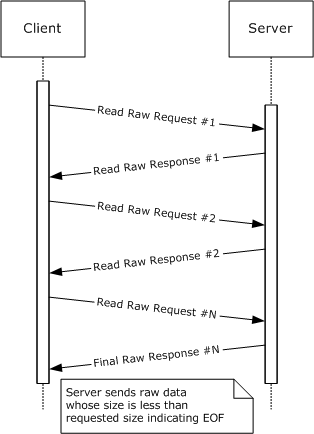 Figure 7: Read Raw request/response message flowThe client MUST accept an unformatted data message of up to MaxCountOfBytesToReturn bytes in length. MaxCountOfBytesToReturn is often set to 65,535 to maximize the transfer size and improve efficiency.SMB Protocol SMB_COM_READ_RAW is not supported over connectionless SMB transports. If SMB_COM_READ_RAW is supported by the server, the CAP_RAW_MODE flag MUST be set in the Capabilities field in the response to the SMB_COM_NEGOTIATE SMB. If the  Client.Connection.SelectedDialect is NT LAN Manager or later, and the response to the SMB_COM_NEGOTIATE SMB has CAP_LARGE_FILES set in the Capabilities field, an additional request format is allowed that accommodates very large files having 64 bit offsets (see the OffsetHigh field in the command description in section 2.2.4.22.1).<204>Client Requests Multiplexed ReadSMB_COM_READ_MPX is a specialized read command intended to maximize performance when reading large blocks of data from a regular file, while allowing for other operations to take place between the client and the server. This command is valid only when using a multiplexed session (that is, a single SMB connection multiplexed across multiple transport connections). The server MUST respond to the command request with one or more response messages until the requested amount of data has been returned or an error occurs. Each server response MUST contain the PID and MID of the original client request and the Offset and Count describing the returned data.If an error occurs, the server MUST send an error response. If any of the one or more responses to the SMB_COM_READ_MPX request contains an error code, the error applies to the command as a whole.The client has successfully received all of the data bytes when the sum of the DataLength fields received in each response equals the total amount of data bytes expected (smallest Count received). This allows the protocol to work even if the responses are received out of sequence.As is true in SMB_COM_READ, the total number of bytes returned can be less than the number requested only if a read specifies bytes beyond the current file size and the FID refers to a disk file. In this case, the server MUST return only the bytes that exist. A read completely beyond the end of file MUST result in a single response with a zero value in Count. If the total number of bytes returned is less than the number of bytes requested, this indicates end of file.Once started, the Read Block Multiplexed operation is expected to continue until completion. The client MUST receive all of the responses generated by the server. Conflicting commands such as file close MUST NOT be sent to the server while a multiplexed operation is in progress. Server support of this command is optional.Application Requests Writing to a File, Named Pipe, or DeviceThe application provides:A valid Client.Open, representing the file to which the application attempts to write.An offset, in bytes and relative to the start of the file, marking the location within the file where the application attempts to write.The data and the number of bytes to be written.Whether or not the write is to be done in write-through mode.An optional time-out value, in milliseconds, designating how long to wait for the write to complete.CIFS provides several commands for writing data to a file, named pipe, or device. These are:SMB_COM_WRITE (section 2.2.4.12) (deprecated)The client MUST construct an SMB_COM_WRITE Request (section 2.2.4.12.1) message as defined in section 2.2.4.12.1. This command provides the basic Write operation.SMB_COM_WRITE_AND_UNLOCK (section 2.2.4.21) (deprecated)This command is used to write to a locked byte range in the file and then unlock the range. The application MAY provide an indication of the number of additional bytes immediately following the bytes written and unlocked that it attempts to write. The byte range to be written MUST be locked prior to writing. The client MUST construct the SMB_COM_WRITE_AND_UNLOCK Request (section 2.2.4.21.1) as defined in section 2.2.4.21.1.SMB_COM_WRITE_RAW (section 2.2.4.25) (deprecated)The client MUST construct an SMB_COM_WRITE_RAW Request (section 2.2.4.25.1). The behavior of the SMB_COM_WRITE_RAW Request (section 2.2.4.25.1) is described in section 3.2.4.15.1.SMB_COM_WRITE_MPX (section 2.2.4.23) (obsolescent)The client MUST construct an SMB_COM_WRITE_MPX Request (section 2.2.4.23.1) as defined in section 2.2.4.26.1. The behavior of the SMB_COM_WRITE_MPX Request (section 2.2.4.23.1) is described in section 3.2.4.15.2.SMB_COM_WRITE_AND_CLOSE (section 2.2.4.40) (deprecated)The client MUST construct an SMB_COM_WRITE_AND_CLOSE (section 2.2.4.40) command as defined in section 2.2.4.40.1. This command has the effect of writing to a range of bytes and then closing the file associated with the supplied FID. This command behaves identically to an SMB_COM_WRITE (section 2.2.4.12) command followed by an SMB_COM_CLOSE (section 2.2.4.5) command.SMB_COM_WRITE_ANDX (section 2.2.4.43)The client MUST construct an SMB_COM_WRITE_ANDX Request (section 2.2.4.43.1) message as defined in section 2.2.4.43.1, with the following additional requirements:If the client uses a 64-bit offset value, SMB_Parameters.WordCount MUST be set to 0x0E and the SMB_Parameters.Words.Offset and SMB_Parameters.Words.OffsetHigh fields MUST be set to the lower 32 bits and the higher 32 bits, respectively, of the supplied offset value.If the client uses a 32-bit offset value, SMB_Parameters.WordCount MUST be set to 0x0C, the SMB_Parameters.Words.Offset field MUST be assigned the offset value supplied by the application, and the SMB_Parameters.Words.OffsetHigh field MUST NOT be included in the request.The SMB_Parameters.Words.WriteMode field MUST reflect any behavior that the application requests from the server. See the description of the WriteMode field in section 2.2.4.25.1.The SMB_Parameters.Words.DataLength field MUST be set to the length, in bytes, of the data to be written.The SMB_Parameters.Words.DataOffset field MUST be set to the offset, in bytes and relative to the start of the SMB Header block, of the data to be written to the file.The SMB_Data.Bytes.Pad field MUST contain padding bytes used to align the SMB_Data.Bytes.Data field to an appropriate boundary.The SMB_Data.Bytes.Data field MUST contain the data to be written.If the write is to a named pipe, and if the write spans multiple requests, the client SHOULD set the SMB_Parameters.Words.Remaining field to the number of bytes remaining to be written and MUST set the RAW_MODE bit in the SMB_Parameters.Words.WriteMode field. For the first write request the client MUST set the MSG_START bit in the SMB_Parameters.Words.WriteMode field.<205>If the application writes to a named pipe or device and if a time-out value is supplied, the SMB_Parameters.Words.Timeout field MUST be assigned the value supplied by the application. Otherwise, it MUST be set to 0x00000000.SMB_COM_WRITE_PRINT_FILE (deprecated)This command is used to write data to an open print queue spool file. The first data written to the print file MUST be printer-specific control data. The length of the control data block MUST be specified in the SMB_Parameters.Words.SetupLength field. A single SMB_COM_WRITE_PRINT_FILE command can contain both printer-specific control data and print file data, as long as the control data is completely written first.The client MUST construct an SMB_COM_WRITE_PRINT_FILE request message as defined in section 2.2.4.68.1.TRANS_RAW_WRITE_NMPIPEThe client MUST construct the TRANS_RAW_WRITE_NMPIPE subcommand as defined in section 2.2.5.7. The request MUST be transported to the server using the Transaction subprotocol. TRANS_RAW_WRITE_NMPIPE allows for a raw write of data to a named pipe. This method of writing data to a named pipe ignores message boundaries even if the pipe was set up as a message mode pipe.TRANS_WRITE_NMPIPEThe client MUST construct the TRANS_WRITE_NMPIPE subcommand as defined in section 2.2.5.9.1. The request MUST be transported to the server using the Transaction subprotocol. TRANS_WRITE_NMPIPE allows data to be written to a named pipe in the mode set on the named pipe. If the named pipe is in message mode, this subcommand MUST write a message from the pipe.The request MUST be sent to the server as described in section 3.2.4.1.Client Requests Raw WriteSMB_COM_WRITE_RAW is a specialized write command intended to maximize the performance of writing large blocks of data to an open regular file, a named pipe, device, or spooled output (printer). The command permits a client to send a large unformatted data (raw byte) message over the SMB transport without requiring the usual SMB request format. It also permits a client to send messages in excess of the maximum buffer size (Client.Connection.ServerMaxBufferSize) that was established during session setup. To accomplish this, the client and the server enter into a dialog. For the dialog to begin, the client MUST perform the following steps:The client MUST compose the SMB_COM_WRITE_RAW request as described in section 2.2.4.25.1. This request informs the server of the total number of bytes that the client designates to send over the course of the dialog. For the dialog to begin, the request MUST be sent to the server as described in section 3.2.4.1, with the exception that SMB_COM_WRITE_RAW and message signing are mutually exclusive. Message signing MUST be disabled in order to perform a raw write. When the SMB_COM_WRITE_RAW request is received, the server MUST validate the request and attempt to write the initial data contained within the request. If an error is detected, the server returns a Final Server Response (section 2.2.4.25.3), which completes the dialog. Otherwise, the server MUST respond with an Interim Server Response (section 2.2.4.25.2) to indicate that the message was received and that the server is ready for the unformatted raw data. The server MUST then begin waiting for the unformatted data message to arrive.The client MUST send the unformatted data message to the server. Because the message contains unformatted raw bytes, the server MUST rely on the SMB transport to determine whether the message was received successfully, and to determine the message size.If the WritethroughMode bit was set in the WriteMode field of the original request, then the server MUST send a Final Server Response following receipt of the raw data from the client.If the WritethroughMode bit was clear in the WriteMode field of the original request, then the server MUST NOT send a Final Server Response following receipt of the raw data from the client.A sample dialog flow is: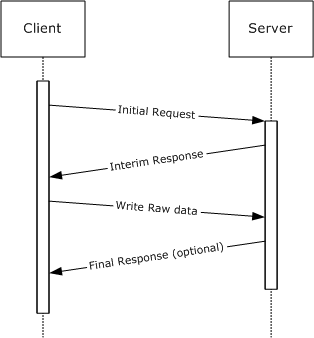 Figure 8: Write Raw request/response message flowBecause the client sends a raw data message that does not include the typical request data, the SMB Protocol cannot guarantee that the server can associate the client's raw data message with the correct corresponding client's SMB_COM_WRITE_RAW command. Therefore, the client MUST guarantee that there are no other SMB requests from the client to the server for the duration of the SMB_COM_WRITE_RAW command's dialog processing.Server support of SMB_COM_WRITE_RAW is optional. This command is not supported over connectionless SMB transports. If SMB_COM_WRITE_RAW is supported by the server, the CAP_RAW_MODE flag MUST be set in the Capabilities field in the response to the SMB_COM_NEGOTIATE SMB. If the Client.Connection.SelectedDialect is NT LAN Manager or later, and the response to the SMB_COM_NEGOTIATE SMB has CAP_LARGE_FILES set in the Capabilities field, an additional request format is allowed that accommodates very large files having 64-bit offsets (see the OffsetHigh field in the command description in section 2.2.4.25.1).<206>Client Requests Multiplexed WriteSMB_COM_WRITE_MPX is used to maximize the performance of large block writes of data from the client to the server. This command is valid only when using a multiplexed session (multiple transport connections bound to a single SMB connection) over a connectionless transport. To perform a multiplexed write, the client MUST send multiple SMB_COM_WRITE_MPX requests (each containing data to be written and the offset, in the ByteOffsetToBeginWrite field, at which the packet data is to be written) before the server responds with a single SMB_COM_WRITE_MPX response.The client identifies the last request in the write sequence by also setting the SMB Header SecurityFeatures.SequenceNumber field to a nonzero value. This indicates to the server that the client indicates that it has completed sending all of the requests that need to be processed. After receiving the nonzero SMB Header SecurityFeatures.SequenceNumber, the server MUST respond with a single SMB_COM_WRITE_MPX response.The client request RequestMask values are saved by the server and bitwise OR-ed into a value that is returned to the client in the ResponseMask field of the server's SMB_COM_WRITE_MPX response. If a problem occurred with the SMB transport and one or more of the client's SMB_COM_WRITE_MPX requests was not successfully received and processed by the server, the bit for that request MUST NOT be set in the server's SMB_COM_WRITE_MPX response ResponseMask field. The client MUST use the ResponseMask received in the SMB_COM_WRITE_MPX response to determine which client requests, if any, MUST be retransmitted. The client MUST use this behavior to send only the missing parts in the next write sequence when resending the lost requests.When all of the request messages have been successfully received by the server, and a final SMB_COM_WRITE_MPX response received, the client MAY perform another write operation using the SMB_COM_WRITE_MPX request. The next SMB_COM_WRITE_MPX sequence sent MUST use a new SMB Header SecurityFeatures.SequenceNumber value to uniquely identify the set of requests, or the server can incorrectly respond with the mask from the previous SMB_COM_WRITE_MPX command. The server MUST NOT impose any restrictions on the value of RequestMask, nor upon the order or contiguity of the requests being sent.The FID MUST be identical in all requests in a given SMB_COM_WRITE_MPX exchange. The TID, PID, UID, MID, and CID MUST be identical in all requests and responses in a given SMB_COM_WRITE_MPX exchange.Other requests MAY be issued on the same session while the SMB_COM_WRITE_MPX exchange is in progress.An example dialog flow is: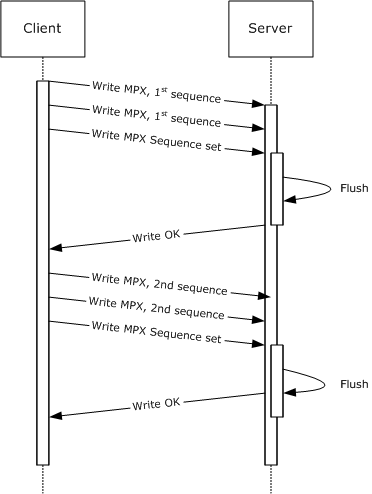 Figure 9: Multiplexed Write request/response message flowAt the time of the request, the client designates the number of data bytes to be sent and passes this information to the server in TotalByteCount field of the request. The server MAY use this information to reserve buffer space.Some systems provide no way for a process to block until the local file cache has actually flushed to the disk, but simply indicate that a flush has been scheduled and MUST complete soon. A server SHOULD nonetheless take steps to maximize the probability that the data is truly on disk before the client is notified.Server support of this command is optional. If the server supports this command it MUST set the CAP_MPX_MODE (0x00000002) bit in the Capabilities field of the response to SMB Protocol negotiation. Support for MPX mode excludes support for SMB signing and RAW read/write SMBs.This command is supported on connectionless transports only; consequently, bit 0x0080 of WriteMode in all request messages in the exchange MUST be set. The FID in the request(s) MUST refer to either a regular file or a spooled printer file. This command does not support named pipes or I/O devices.Application Requests a Byte-Range Lock on a FileThe application provides:The Client.Open representing the file to be locked.An array of byte ranges to be locked. For each range, the application provides:A starting offset, in bytes.A length, in bytes.The number of byte ranges to be locked.The type of lock requested.The new oplock level, if this is a request from the server in response to a change.The length of time (in milliseconds) that the server is requested to wait for the locks to become available.An optional Boolean indicating whether the byte ranges are to be locked or shared.An optional Timeout.Any of the following commands can be used to explicitly lock a contiguous range of bytes in a regular file:SMB_COM_LOCK_BYTE_RANGE (deprecated)The client MUST construct the SMB_COM_LOCK_BYTE_RANGE request as defined in section 2.2.4.13.1. This command is limited to 32-bit offsets, and is considered deprecated. The SMB_COM_LOCKING_ANDX command SHOULD be used instead.SMB_COM_LOCK_AND_READ (deprecated)This command combines the byte range lock with a read operation. The bytes locked by the request are also the bytes to be read. The application can provide an indication of the number of additional bytes immediately following the locked bytes that it designates to read. The client MUST construct the SMB_COM_LOCK_AND_READ (section 2.2.4.20.1) request.SMB_COM_LOCKING_ANDXMultiple non-overlapping byte ranges can be locked with this command. The client MUST construct the SMB_COM_LOCKING_ANDX request as defined in section 2.2.4.32.1. This client request is atomic. If the area to be locked is already locked or the lock request otherwise fails, no other ranges specified in the client request are locked. This command is capable of using 64-bit file offsets. If CAP_LARGE_FILES is set in Client.Connection.ServerCapabilities, 64-bit offsets SHOULD be used.The SMB_COM_LOCKING_ANDX command supports requests for shared locks. The preceding deprecated locking commands do not support shared locks. The application can request a shared lock. If the application does not specify the lock type, an exclusive read/write lock is requested by default. The request for a shared lock is specified by setting the SHARED_LOCK bit in the TypeOfLock field (see section 2.2.4.32.1).Locks prevent attempts by other PIDs to lock, read, or write the locked portion of the file. Overlapping exclusive locks are not permitted. Offsets beyond the current end of file can be locked. Such locks MUST NOT cause allocation of additional file space. A lock MUST be unlocked only by the PID that performed the lock.The request MUST be sent to the server as described in section 3.2.4.1.Application Requests the Release of a Byte-Range Lock on a FileThe application provides:The Client.Open representing the file to be unlocked.An array of byte ranges to be unlocked. For each range, the application provides:A starting offset, in bytes.A length, in bytes.The number of byte ranges to be unlocked.The type of lock requested.The new oplock level, if this is a request from the server in response to a change.The length of time (in milliseconds) for the server to wait for the locks to become available.Any of the following commands can be used to explicitly unlock a contiguous range of bytes in a regular file:SMB_COM_UNLOCK_BYTE_RANGE (section 2.2.4.14) (deprecated)This command is used to explicitly unlock a contiguous range of bytes in an open regular file. The byte range specified MUST be exactly the same as that specified in a previous successful lock request from the same CIFS client and process; the FID, PID, and UID MUST be the same as those used in the lock request. The client MUST construct the SMB_COM_UNLOCK_BYTE_RANGE Request (section 2.2.4.14.1), as defined in section 2.2.4.14.1.SMB_COM_WRITE_AND_UNLOCK (section 2.2.4.21) (deprecated)This command is used to write to a locked byte range in the file, and then unlock the range. The application MAY provide an indication of the number of additional bytes immediately following the bytes written and unlocked that it designates to write. The client MUST construct the SMB_COM_WRITE_AND_UNLOCK Request (section 2.2.4.21.1) as defined in section 2.2.4.21.1.SMB_COM_LOCKING_ANDX (section 2.2.4.32)Multiple non-overlapping byte ranges can be unlocked with this command. The client MUST construct the SMB_COM_LOCKING_ANDX Request (section 2.2.4.32.1). The client request is atomic. Failure to unlock or lock a byte range specified results in all ranges in the request being left in their previous state. This command is capable of using 64-bit file offsets. If CAP_LARGE_FILES is set in Client.Connection.ServerCapabilities, 64-bit offsets SHOULD be used.Closing the file releases all locks associated with the FID. The SMB_COM_PROCESS_EXIT (section 2.2.4.18) command closes all file handles (FIDs) that were opened by the specified PID, and therefore releases all locks held on those FIDs.The request MUST be sent to the server as described in section 3.2.4.1.Application Requests an Opportunistic Lock on a FileThe application requests an OpLock when opening or creating a file. See sections 3.2.4.5 and 3.2.4.6 for information on opening and creating files. The following SMB commands can be used to obtain an OpLock:SMB_COM_OPEN (section 2.2.4.3)SMB_COM_CREATE (section 2.2.4.4)SMB_COM_CREATE_NEW (section 2.2.4.16)SMB_COM_OPEN_ANDX (section 2.2.4.41)SMB_COM_NT_CREATE_ANDX (section 2.2.4.64)TRANS2_OPEN2 (section 2.2.6.1)NT_TRANSACT_CREATE (section 2.2.7.1)The application can request either an exclusive OpLock or a batch exclusive OpLock on a file. The server indicates the type of OpLock granted in the response. The server MUST grant the requested OpLock, a read-only (Level II) OpLock, or no OpLock. If an exclusive OpLock is not available, Level II OpLocks are granted only in response to SMB_COM_NT_CREATE_ANDX (section 2.2.4.64) or NT_TRANSACT_CREATE Requests (section 2.2.7.1.1).If a Level II OpLock is granted, the server guarantees that no other process is modifying the file and that the client can perform read caching.If an exclusive OpLock is granted, read caching, write caching, and byte-range lock caching can be performed on the client side.If an exclusive batch OpLock is granted, the client can additionally cache file close operations, delaying sending file close operations to the server indefinitely and thus maintaining the client-side cache.An OpLock remains in effect until the server revokes it or the file is closed by the client. For a batch OpLock, the client MAY cache file close operations from the application. The batch OpLock is released when the client performs the close operation.Detailed information regarding OpLock semantics is provided in [FSBO].Application Requests Verifying a Directory PathThe application provides:A Client.TreeConnect indicating the share within which the directory resides.The pathname of the directory, relative to Client.TreeConnect.ShareName.A valid Client.Session.The client MUST construct an SMB_COM_CHECK_DIRECTORY Request (section 2.2.4.17.1) message. The SMB_Data.Bytes DirectoryName field MUST be set to the value that was supplied by the application.The request MUST be sent to the server as described in section 3.2.4.1.Client Notifies the Server of a Process ExitThe SMB_COM_PROCESS_EXIT command MAY be used to indicate to the server that a client process, represented by a PID value, has failed and that all resources allocated to that PID MUST be freed. The semantics of this command are deprecated, however, and it SHOULD NOT be used by new client implementations.The client MUST construct the SMB_COM_PROCESS_EXIT request message as defined in section 2.2.4.18.1. The request MUST be sent to the server as described in section 3.2.4.1.Application Requests to Seek to a Location in a FileThe file MUST be held open by the application, and the application MUST provide a Client.Open as well as the desired offset and seek mode.If the seek mode is 1 (meaning seek from the current position) and the offset is zero, then the application is requesting that the server report the current position of the file pointer (the current offset). Otherwise, the application is attempting to set the current file pointer. SMB_COM_SEEK handles 32-bit offsets only. Also, all Read and Write operations in the protocol set the file pointer, so it is not necessary to use SMB_COM_SEEK for that purpose. SMB_COM_SEEK is listed as obsolescent.The client MUST construct the SMB_COM_SEEK request message as defined in section 2.2.4.19.1. The request MUST be sent to the server as described in section 3.2.4.1.Application Requests Sending an IOCTL to a File or DeviceThe application MUST supply a Client.Open representing the open file or device, as well as the IOCTL category and function. The client MUST use either of the following commands to transfer the IOCTL to the server:SMB_COM_IOCTL (obsolescent) (section 2.2.4.35)The client MUST construct the SMB_COM_IOCTL Request (section 2.2.4.35.1) message.NT_TRANSACT_IOCTLThe application provides the following:An input buffer, _NT_Trans_Data, to be passed to the fsctl or ioctl function.The client MUST construct the NT_TRANSACT_IOCTL Request (section 2.2.7.2.1) message, with the following additional requirements:The SMB_Parameters.Words.Setup.IsFsctl flag is set to 0x01.The SMB_Parameters.Words.Setup.IsFlags flag is set to 0x01 if Client.TreeConnect.IsDfsShare is TRUE; otherwise, it is set to 0x00.The SMB_Data.Bytes.NT_Trans_Data field contains NT_Trans_Data supplied by the application.The request MUST be transported to the server using the NT Transaction subprotocol.The format of the IOCTL data and parameters are determined by the specific IOCTL function being called. The request MUST be sent to the server as described in section 3.2.4.1.Application Requests Testing Transport Layer ConnectionThe client MUST have an established SMB connection and MUST have performed an SMB Protocol negotiation. No SMB session is necessary.The application MUST provide:The Client.Connection that identifies the connection on which to send the request.The number of responses that the application designates to receive from the server. This number SHOULD be greater than zero.A block of data, which might be random, to be echoed by the server.The client MUST construct an SMB_COM_ECHO request message as defined in section 2.2.4.39.1. The data block provided by the application MUST be sent in the SMB_Data.Bytes.Data field; otherwise, the field MUST be empty.The request MUST be sent to the server as described in section 3.2.4.1.Application Requests a Tree Disconnect (Unmount Share)The application MUST provide the Client.TreeConnect of the tree connect to be closed. The client MUST construct an SMB_COM_TREE_DISCONNECT request as defined in section 2.2.4.51.1. The request MUST be sent to the server as described in section 3.2.4.1. All locks associated with open files within the share represented by the Client.TreeConnect.TID are released. All open search and file handles that represent objects within the TID are closed.Application Requests an SMB Session LogoffThe application MUST provide the Client.Session of the SMB session to be closed. The client MUST traverse the Client.Connection.TreeConnectTable, and for each entry in which Client.TreeConnect.Session matches the application-provided Client.Session, the TreeConnect MUST be closed, as specified in section 3.2.4.24.The client MUST construct an SMB_COM_LOGOFF_ANDX Request (section 2.2.4.54.1). The request MUST be sent to the server as specified in section 3.2.4.1. The user represented by the Client.Session.SessionUID value, presented in the SMB Header (section 2.2.3.1), is logged off as follows:The server cancels any outstanding command requests for this UID.The server releases all locks and closes all files opened by this UID; the associated FIDs are invalidated.The server closes all searches currently held open by this UID; the associated SIDs are invalidated.The server disconnects all tree connects created by this UID; the associated TIDs are invalidated.The server invalidates the UID.Application Requests Querying File System AttributesThe application provides:A Client.TreeConnect.TreeID (TID) of the share to be queried.The information level that describes the format of the information being queried, as specified in [MS-FSCC] section 2.5.The client requests the retrieval of attributes from a file system using either of the two following commands.  The client MUST map the application-provided information level to the QUERY_FS Information Levels, as specified in section 2.2.8.SMB_COM_QUERY_INFORMATION_DISK (section 2.2.4.57) (deprecated)This command MUST be sent by a client to obtain the capacity and remaining free space on the volume hosting the subtree indicated by the TID in the SMB Header (section 2.2.3.1). It MUST be constructed as defined in section 2.2.4.57.1.TRANS2_QUERY_FS_INFORMATION (section 2.2.6.4)The client MUST construct the TRANS2_QUERY_FS_INFORMATION Request (section 2.2.6.4.1) message. The request MUST be transported to the server using the Transaction2 subprotocol.The request MUST be sent to the server as described in section 3.2.4.1.Application Requests a Directory EnumerationThe application provides the following:A Client.TreeConnect indicating the share within which the directory resides.The pathname of the directory to query, relative to Client.TreeConnect.ShareName.A valid Client.Session.A wildcard qualifier to select the file names to return.A set of attribute flags that further qualify the list of file names to return.An Information Level that defines the format of the data to return.The number of results to return.A set of flags used to request that the server manage the transaction state based on how the client attempts to traverse results.A MASK specifying whether the search is for directories or for files.If the Information Level provided is SMB_INFO_QUERY_EAS_FROM_LIST, the application provides a list of extended attributes.The client can use any of the following commands to enumerate the directory entries matching the application's criteria:SMB_COM_SEARCH (deprecated) (section 2.2.4.58)The client MUST construct the SMB_COM_SEARCH request message as defined in section 2.2.4.58.1. The FileName field is the full directory path (relative to the TID) of the file(s) being sought. The final component of the path MAY contain wildcards. This string MAY be the empty string. The SearchAttributes field is an attribute mask used to specify the standard attributes that a file MUST have to match the search. If the value of this field is 0x0000, only normal files are returned. If the Volume Label attribute is set, then the volume label MUST be the only name returned (the Volume Label attribute is exclusive). If the Directory, System, or Hidden attributes are specified, those entries are requested in addition to the normal files.There is no Close operation associated with the SMB_COM_SEARCH. The client provides the server with no direct indication that the search is complete unless the client continues the search until the last matching entry has been returned.An SMB_COM_PROCESS_EXIT request from the client closes an incomplete search. Disconnecting the Client.TreeConnect within which the search is active also closes the search.SMB_COM_FIND (deprecated)The client MUST construct the SMB_COM_FIND request message as defined in section 2.2.4.59.1. The format and operation of SMB_COM_FIND is identical to that of SMB_COM_SEARCH, except that the search MAY be closed using the SMB_COM_FIND_CLOSE command, which provides a specific indication to the server that the search has been completed.SMB_COM_FIND_UNIQUE (deprecated)The client MUST construct the SMB_COM_FIND_UNIQUE request message as defined in section 2.2.4.60.1. The format and operation of SMB_COM_FIND_UNIQUE is identical to that of SMB_COM_FIND. The former performs an implicit close on the search operation so that no SMB_COM_FIND_CLOSE is needed. The SMB_COM_FIND_UNIQUE returns only the results that can fit within a single response.TRANS2_FIND_FIRST2The client MUST construct the TRANS2_FIND_FIRST2 request message as defined in section 2.2.6.2.1. If the search is incomplete following the first response from the server, the client MAY continue the search using a TRANS2_FIND_NEXT2 request as defined in section 2.2.6.3.1. These requests MUST be transported to the server using the Transaction2 subprotocol. If the search finds no names that match the client request, or if the continuation of the search finds no more names that match the client request:The server returns STATUS_NO_MORE_FILES as a 32-bit error code if the client set SMB_FLAGS2_NT_STATUS in the Flags2 field of the client request.The server returns ERRDOS/ERRnofiles as an SMBSTATUS if SMB_FLAGS2_NT_STATUS is NOT set in the Flags2 field of the client request.Note that these return codes are not considered errors in this case.The request MUST be sent to the server as described in section 3.2.4.1.Application Requests Canceling Pending OperationsThe application MUST provide the UID, TID, PID, and MID of the operation or operations to be canceled. If a connectionless transport is in use, then the application MUST also provide the CID (Connection ID) of the SMB connection.The client MUST issue the cancel by sending an SMB_COM_NT_CANCEL request message. This message MUST be constructed as defined in section 2.2.4.65.1. The server MUST attempt to complete pending operations that match the UID, TID, PID, and MID (and CID, if required) in the request. Any matching pending operation that cannot be completed successfully MUST fail with an implementation-specific error status.In particular, the SMB_COM_NT_CANCEL operation completes any Directory Change Notify operations (NT_TRANSACT_NOTIFY_CHANGE) on the server, causing the server to send an NT_TRANSACT_NOTIFY_CHANGE response message.The request MUST be sent to the server as described in section 3.2.4.1, particularly the special handling required for SMB_COM_NT_CANCEL.Application Requests to Print a FileThe application MUST provide the Client.Session and MUST provide the Client.TreeConnect representing a connection to the printer share to which the data will be printed.The client MUST create a print spool file using the SMB_COM_OPEN_PRINT_FILE command. The command request MUST be constructed as defined in section 2.2.4.67.1. The application MUST provide any printer-specific control data and the length, in bytes, of that data, which is copied into the SMB_Parameters.Words.SetupLength field. The application MUST indicate whether the data to be printed is to be handled in Text or Binary mode. See the description of the SMB_Parameters.Words.Mode field in section 2.2.4.67.1.The application optionally provides printer-specific control data. If provided, it MUST be written to the spool file first, followed by the print file data itself.The request MUST be sent to the server as described in section 3.2.4.1. If successful, the command MUST return a valid FID representing the opened spool file.Any command capable of writing to an open FID, including SMB_COM_WRITE_PRINT_FILE, can be used to write the data to the print spool file. The file is queued for printing when the FID is closed. The FID can be closed using SMB_COM_CLOSE_PRINT_FILE (deprecated) or SMB_COM_CLOSE. The client can also use SMB_COM_WRITE_AND_CLOSE (deprecated) to write spool file data and close the file.Application Requests Setting Named Pipe StateA client requests setting the state of a named pipe by issuing an SMB_COM_TRANSACTION Request with the subcommand TRANS_SET_NMPIPE_STATE. The application MUST provide a Client.Open of the named pipe to which the state change is to be applied. The application provides the pipe state as specified in section 2.2.5.1.1.The client MUST construct the TRANS_SET_NMPIPE_STATE request message. The request MUST be sent to the server as specified in section 3.2.4.1.If the ReadMode bits (see section 2.2.1.3) of the PipeState field in the TRANS_SET_NMPIPE_STATE Request (section 2.2.5.1.1) are zero, the client MUST set Client.Open.NamedPipeMessageMode to FALSE; otherwise, the client MUST set Client.Open.NamedPipeMessageMode to TRUE. Application Requests Querying Named Pipe Handle StateA client queries named pipe state by issuing an SMB_COM_TRANSACTION request (section 2.2.4.33.1) with the subcommand TRANS_QUERY_NMPIPE_STATE. The application MUST provide a FID indicating the open named pipe for which the state is being queried.The client MUST construct the TRANS_QUERY_NMPIPE_STATE request message. The request MUST be sent to the server as specified in section 3.2.4.1.A client queries named pipe state by issuing an SMB_COM_TRANSACTION Request (section 2.2.4.33.1) with the subcommand TRANS_QUERY_NMPIPE_STATE (section 2.2.5.3). The application MUST provide a Client.Open identifying the open to the named pipe.The client MUST construct the TRANS_QUERY_NMPIPE_STATE Request message, using the Client.Open.FID from the supplied open. The request MUST be sent to the server as specified in section 3.2.4.1. The TRANS_QUERY_NMPIPE_STATE Response (section 2.2.5.3.2) MUST be processed as specified in section 3.2.5.38.3. If the ReadMode bits (see section 2.2.1.3) of the NMPipeStatus field in the TRANS_QUERY_NMPIPE_STATE Response are zero, the client MUST set Client.Open.NamedPipeMessageMode to FALSE; otherwise, the client MUST set Client.Open.NamedPipeMessageMode to TRUE.Application Requests Querying Named Pipe InformationA client requests querying named pipe information by issuing an SMB_COM_TRANSACTION request (section 2.2.4.33.1) with the subcommand TRANS_QUERY_NMPIPE_INFO. The application MUST provide a Client.Open indicating the open named pipe from which the information is to be queried. Available information includes:Input and Output buffer sizes.Maximum and current number of instances of the named pipe.The name and the length of the name of the named pipe.The client MUST construct the TRANS_QUERY_NMPIPE_INFO request message as specified in section 2.2.5.4.1. The request MUST be sent to the server as described in section 3.2.4.1.Application Requests Peeking at Named Pipe DataA client requests peeking into pipe data on a named pipe by issuing an SMB_COM_TRANSACTION request (section 2.2.4.33.1) with the subcommand TRANS_PEEK_NMPIPE. The application MUST provide a Client.Open indicating the open named pipe from which data is to be read and the number of bytes to attempt to read.The client MUST construct the TRANS_PEEK_NMPIPE request message as specified in section 2.2.5.5.1. The request MUST be sent to the server as described in section 3.2.4.1.Application Requests Executing a Transaction on a Named PipeA client executes a transaction on a named pipe by issuing an SMB_COM_TRANSACTION Request (section 2.2.4.33.1) with the subcommand TRANS_TRANSACT_NMPIPE (section 2.2.5.6). The application MUST provide a Client.Open indicating the open named pipe on which to perform the transaction, a buffer of data to write into the pipe, and the maximum number of bytes to read out of the pipe.The client MUST construct the TRANS_TRANSACT_NMPIPE Request (section 2.2.5.6.1) message and MUST send it to the server as specified in section 3.2.4.1.Application Requests Waiting for Named Pipe AvailabilityA client requests to wait for named pipe availability by issuing an SMB_COM_TRANSACTION (section 2.2.4.33.1) request with the subcommand TRANS_WAIT_NMPIPE. The application MUST provide the following:A Client.TreeConnect indicating the share within which the named pipe resides.The pathname of the named pipe, relative to Client.TreeConnect.ShareName.A valid Client.Session.A time-out value indicating how long to wait for named pipe availability.The client MUST construct the TRANS_WAIT_NMPIPE request message as specified in section 2.2.5.10.1. The request MUST be sent to the server as described in section 3.2.4.1.Application Requests Named Pipe Exchange (Call)A client executes a call on a named pipe by issuing an SMB_COM_TRANSACTION (section 2.2.4.33.1) request with the subcommand TRANS_CALL_NMPIPE. The Call operation is similar to the operation performed by TRANS_TRANSACT_NMPIPE, except that the pipe is opened and closed by the Call operation.The application MUST provide:A Client.TreeConnect indicating the share within which the named pipe resides.The pathname of the named pipe, relative to Client.TreeConnect.ShareName.A valid Client.Session.A buffer containing the data to be written into the pipe.The number of bytes to be written.The maximum number of bytes to read from the pipe.A priority value in the range 0..9; higher values indicate higher priority.The client MUST construct the TRANS_CALL_NMPIPE request message as specified in section 2.2.5.11.1. The request MUST be sent to the server as described in section 3.2.4.1.Application Requests to Read from a Named PipeA client can request to read from a named pipe by issuing an SMB_COM_TRANSACTION Request with the subcommand TRANS_READ_NMPIPE. The application MUST provide a Client.Open indicating the open named pipe from which data is to be read. The application provides the maximum number of bytes that the client attempts to read from the named pipe.Named pipes can be in raw mode or message mode (see TRANS_SET_NMPIPE_STATE). If the named pipe is in raw mode, as indicated by a Client.Open.NamedPipeMessageMode value of FALSE, it can be read by any of several Read operations (see section 3.2.4.14). If the pipe is in message mode, as indicated by a Client.Open.NamedPipeMessageMode value of TRUE, TRANS_READ_NMPIPE MUST be used to read discrete messages.The client MUST construct the TRANS_READ_NMPIPE Request message and MUST send it to the server as specified in section 3.2.4.1.Application Requests Writing to a Named PipeA client can write to a named pipe by issuing an SMB_COM_TRANSACTION request with the subcommand TRANS_WRITE_NMPIPE. The application MUST provide a Client.Open indicating the open named pipe to which data is to be written.Named pipes can be in raw mode or message mode (see TRANS_SET_NMPIPE_STATE). If the named pipe is in raw mode, as indicated by a Client.Open.NamedPipeMessageMode value of FALSE, it can be written to using any of several Write operations (see section 3.2.4.15). If the pipe is in message mode, as indicated by a Client.Open.NamedPipeMessageMode value of TRUE, TRANS_WRITE_NMPIPE MUST be used to write discrete messages.The client MUST construct the TRANS_WRITE_NMPIPE request message and MUST send it to the server as specified in section 3.2.4.1.Application Requests Notification of Change in Directory ContentsA client requests waiting for directory change notification by issuing an SMB_COM_NT_TRANSACT (section 2.2.4.62.1) request with the subcommand NT_TRANSACT_NOTIFY_CHANGE. The application provides the following:A Client.Open indicating a directory within a connected share.A Completion Filter indicating the changes needed in order to complete the command.A Boolean indicating whether or not subtrees of the specified directory are also to be monitored for changes.The size of the buffer that the server MUST use to collect file change information.The command MUST NOT be completed until one of the following events occurs:A change matching one of the change events in the Completion Filter occurs.An SMB_COM_NT_CANCEL with matching UID, TID, PID, MID, and (depending upon the transport type) CID is received. See section 3.2.4.28.The SMB_Parameters.Words.MaxParameterCount field in the SMB_COM_NT_TRANSACT request determines the size of the buffer that is used by the server to buffer directory change information. The SMB_Parameters.Words.MaxParameterCount field in the SMB_COM_NT_TRANSACT request is set to the size supplied by the application.The client MUST construct the NT_TRANSACT_NOTIFY_CHANGE request message as specified in section 2.2.7.4.1. The request MUST be sent to the server as described in section 3.2.4.1.Application Requests Querying Security DescriptorsA client requests to query security descriptors by issuing an SMB_COM_NT_TRANSACT (section 2.2.4.62.1) request with the subcommand NT_TRANSACT_QUERY_SECURITY_DESC. The application MUST provide the Client.Open of the file that is the target of the query, the maximum number of data bytes the client accepts in the response, and a list of the security information fields being requested.The client MUST construct the NT_TRANSACT_QUERY_SECURITY_DESC request message as specified in section 2.2.7.6.1. The request MUST be sent to the server as described in section 3.2.4.1.Application Requests Setting Security DescriptorsA client requests to set security descriptors by issuing an SMB_COM_NT_TRANSACT (section 2.2.4.62.1) request with the subcommand NT_TRANSACT_SET_SECURITY_DESC. The application MUST provide the Client.Open of the target file. The application MUST also provide a list of the security descriptor fields to be set and the security descriptors to be updated.The client MUST construct the NT_TRANSACT_SET_SECURITY_DESC request message as specified in section 2.2.7.3.1. The request MUST be sent to the server as described in section 3.2.4.1.Application Requests a Named RAP TransactionAn application can perform Remote Administration Protocol (RAP) operations from CIFS. The application MUST provide Client.Session and Client.TreeConnect. Client.TreeConnect.ShareName MUST indicate the IPC$ interprocess communications share.The SMB Transaction subprotocol (SMB_COM_TRANSACTION and SMB_COM_TRANSACTION_SECONDARY) is used to transfer RAP operations. RAP uses the \PIPE\LANMAN named pipe in the IPC$ share. RAP has its own set of function codes and does not use the Transaction subcommands listed in section 2.2.5. For a full decryption, see [MS-RAP].DFS Subsystem Notifies That It Is ActiveIf the DFS subsystem is available to the CIFS client, it MUST notify the client. After this event, the client is able to set the CAP_DFS flag in the Capabilities field of an SMB_COM_SESSION_SETUP_ANDX request.<207>Application Requests Querying DFS ReferralsThe application provides the following:ServerName: The name of the server from which to query referrals.UserCredentials: An opaque implementation-specific entity that identifies the credentials to be used when authenticating to the remote server.The maximum response size, in bytes.An input buffer containing the application-provided REQ_GET_DFS_REFERRAL structure.The client MUST search for an existing Session and TreeConnect to any share on the server identified by ServerName for the user identified by UserCredentials. If no Session and TreeConnect are found, the client MUST establish a new Session and TreeConnect to IPC$ on the target server, as specified in section 3.2.4.2 using the supplied ServerName and UserCredentials.The client MUST construct a TRANS2_GET_DFS_REFERRAL Request and MUST set ReferralRequest to the application-provided input buffer.The client MUST construct a TRANS2_GET_DFS_REFERRAL Request (section 2.2.6.16.1) and MUST set ReferralRequest to the application-provided input buffer. The MaxDataCount field of the SMB_COM_TRANSACTION2 Request (section 2.2.4.46.1) MUST be set to the maximum response size supplied by the caller. The client MUST issue the TRANS2_GET_DFS_REFERRAL Request using the Client.TreeConnect.TreeID of the IPC$ share. Application Requests Querying Cryptographic Session KeyThe application MUST provide:Open: A valid Open identifying an open instance of a file or pipe.The client MUST find the application-supplied Open in Client.Connection.OpenTable. It MUST then return Client.Open.Session.SessionKey to the calling application.Application Requests Number of Opens on a Tree ConnectThe application provides:Client.TreeConnect: A valid tree connect to be queried.The client MUST query the total number of opens on Client.TreeConnect by looking up the Client.Connection.OpenTable where Client.Open.TreeConnect matches the application-supplied Client.TreeConnect, and return the matching count to the calling application.Processing Events and Sequencing RulesReceiving Any MessageUpon receiving any SMB message, the client MUST associate the message received with the correct client process and thread, as identified by the PID and MID values in the Client.Connection.PIDMIDList. If the MID value is the reserved value 0xFFFF ((USHORT)(-1)), the message can be an OpLock break sent by the server. Otherwise, if the PID and MID values of the received message are not found in the Client.Connection.PIDMIDList, the message MUST be discarded.If an SMB_COM_RAW_READ is in progress and the message is a raw data transfer, the message MUST be handled as described in section 3.2.5.16.Unless otherwise noted, the client MUST return the status received in the SMB_Header.Status field of a response message to the application that issued the corresponding request.For the response messages of the following commands, there are no other processing rules required on the client:SMB_COM_CREATE_DIRECTORY (section 2.2.4.1)SMB_COM_DELETE_DIRECTORY (section 2.2.4.2)SMB_COM_FLUSH (section 2.2.4.6)SMB_COM_DELETE (section 2.2.4.7)SMB_COM_RENAME (section 2.2.4.8)SMB_COM_SET_INFORMATION (section 2.2.4.10)SMB_COM_LOCK_BYTE_RANGE (section 2.2.4.13)SMB_COM_UNLOCK_BYTE_RANGE (section 2.2.4.14)SMB_COM_CHECK_DIRECTORY (section 2.2.4.17)SMB_COM_PROCESS_EXIT (section 2.2.4.18)SMB_COM_SET_INFORMATION2 (section 2.2.4.30)SMB_COM_LOCKING_ANDX (section 2.2.4.32)SMB_COM_TREE_DISCONNECT (section 2.2.4.51)SMB_COM_FIND_CLOSE (section 2.2.4.61)SMB_COM_NT_RENAME (section 2.2.4.66)SMB_COM_WRITE_PRINT_FILE (section 2.2.4.68)SMB_COM_CLOSE_PRINT_FILE (section 2.2.4.69)Transaction Subcommands (section 2.2.5)TRANS_SET_NMPIPE_STATE (section 2.2.5.1)TRANS_WAIT_NMPIPE (section 2.2.5.10)Transaction2 Subcommands (section 2.2.6)TRANS2_SET_PATH_INFORMATION (section 2.2.6.7)TRANS2_SET_FILE_INFORMATION (section 2.2.6.9)NT Transact Subcommands (section 2.2.7)NT_TRANSACT_SET_SECURITY_DESC (section 2.2.7.3)A client that has outstanding OpLocks can receive an OpLock Break Notification at any time from the server. This is the only unsolicited message that the server is permitted to send.Command ProcessingUpon receiving a message, the client MUST determine whether the message is the final step in the processing of a command. If so, the Client.Connection.PIDMIDList entry for the command MUST be removed and discarded. Unless otherwise stated, the processing of an SMB command is complete when the results are returned to the application.Message SigningIf a message is received and Client.Connection.IsSigningActive is TRUE for the connection, the signature MUST be verified, as specified in section 3.1.5.1, unless the message is an OpLock Break Notification. OpLock Break Notification messages are exempt from signing.The client is responsible for providing the expected sequence number for signature verification. The sequence number for the incoming response is determined by what was stored in the Client.Connection.ClientResponseSequenceNumber table. The client MUST look up the expected sequence number in that table based on the PID and MID of the response. The client uses Client.Connection.ClientResponseSequenceNumber [PID, MID] as the sequence number in signature verification, as specified in section 3.1.5.1. If signature verification fails, the message MUST be discarded and not processed. The client SHOULD choose to disconnect the underlying connection and tear down all state associated with this connection.<208>Receiving any Batched ("AndX") ResponseWhen a client receives an AndX Response, the client MUST process the batched responses sequentially. Each individual response is processed as specified in its respective Message Processing subsection.The client MUST use the information in the AndX Response header as the header information for each response, with the exception of the SMB_Header.Status field. The status field indicates only the error status of the last response in the chain. All other responses in the chain MUST be interpreted as having completed successfully. If processing a response in the AndX Chain causes a change in state that would affect the information in the header, the updated header information MUST be used when the client processes the subsequent response in the chain.Receiving Any Transaction ResponseWhen a client receives an SMB transaction response, it MUST first determine whether it is an interim response or a final response by looking up the TransactionState for this request in Client.Connection.PIDMIDList. If the TransactionState is "TransmittedPrimaryRequest", and if the SMB_Parameters.WordCount and SMB_Data.ByteCount values are 0 in the transaction response, the client MUST consider the received response an interim response.If the interim response indicates an error, then the transaction is canceled. The client MUST NOT send any secondary transaction request messages.If the interim response indicates success, then the client MUST set the TransactionState for this request (in Client.Connection.PIDMIDList) to "ReceivedInterimResponse" and send as many secondary requests as are needed to complete the transfer of transaction parameters and data. After transmitting all the secondary requests, the client MUST set the TransactionState for this request to "TransmittedAllRequests".If the TransactionState is not "TransmittedPrimaryRequest", or if the SMB_Parameters.WordCount and SMB_Data.ByteCount values are not both 0 in the transaction response, the client MUST consider the received response as a final transaction response. The server can send multiple final SMB transaction response messages in order to transfer the entire transaction response. If multiple final SMB transaction response messages are needed, the client MUST reconstruct the transaction response parameters and transaction response data from the contents of the SMB response messages before processing the completed transaction response.Receiving an SMB_COM_NEGOTIATE ResponseIf the Status field of the response does not contain STATUS_SUCCESS, or if the server refused the SMB dialects offered by the client, the client MUST propagate the error to the application that initiated the SMB connection. In either case, protocol negotiation has failed and the SMB connection SHOULD be closed.Otherwise, protocol negotiation has succeeded and the SMB connection has been established. Processing of the SMB_COM_NEGOTIATE Response (section 2.2.4.52.2) proceeds as follows:Storing the selected dialectThe selected dialect MUST be retrieved and stored as described in section 3.2.4.2.2.Storing authentication settingsThe server's access control level is indicated by the NEGOTIATE_USER_SECURITY (0x01) bit of the SecurityMode field in the SMB_COM_NEGOTIATE Response. If this bit is clear (0), Client.Connection.ShareLevelAccessControl (which was initialized to FALSE in section 3.2.3) MUST be set to TRUE.Support for challenge/response authentication is indicated by the NEGOTIATE_ENCRYPT_PASSWORDS (0x02) bit of the SecurityMode field in the SMB_COM_NEGOTIATE Response. If this bit is set (1), Client.Connection.ServerChallengeResponse (which was initialized to FALSE in section 3.2.3) MUST be set to TRUE.Determining the server signing modeThe server response indicates whether the server has message signing enabled and, if so, whether or not message signing is expected:If the server supports only Share Level Access Control or plaintext passwords, signing is not available and Client.Connection.ServerSigningState MUST be Disabled.If NEGOTIATE_SECURITY_SIGNATURES_ENABLED bit in the SecurityMode field of the SMB_COM_NEGOTIATE response is not set, Client.Connection.ServerSigningState MUST be Disabled.If the NEGOTIATE_SECURITY_SIGNATURES_ENABLED bit in the SecurityMode field of the SMB_COM_NEGOTIATE Response is set, but NEGOTIATE_SECURITY_SIGNATURES_REQUIRED is not set, the client MUST set Client.Connection.ServerSigningState to Enabled.If both the NEGOTIATE_SECURITY_SIGNATURES_ENABLED and NEGOTIATE_SECURITY_SIGNATURES_REQUIRED bits in the SecurityMode field of the SMB_COM_NEGOTIATE response are set, the client MUST set Client.Connection.ServerSigningState to Required.Once Client.Connection.ServerSigningState is set, the client MUST consult the table under "Signing" in  User Authentication (section 3.2.4.2.4) to determine whether or not signing is blocked. If signing is blocked, the connection SHOULD be terminated by disconnecting the underlying transport and tearing down any state associated with the connection.Storing server parametersThe client MUST store the Capabilities returned in the  SMB_COM_NEGOTIATE Response in Client.Connection.ServerCapabilities.The client MUST set Client.Connection.ServerSessionKey to the value received in the SessionKey field of the SMB_COM_NEGOTIATE Response.The client MUST set the Client.Connection.NTLMChallenge to the value returned in the Challenge field of the SMB_COM_NEGOTIATE server response. This value is used for all future challenge/response authentication operations performed on the connection.The client MUST set Client.Connection.ServerMaxBufferSize to the value received in the MaxBufferSize field of the negotiate response.The client MUST assign the minimum of Client.Connection.MaxMpxCount and the MaxMpxCount field to Client.Connection.MaxMpxCount.If the SMB_COM_NEGOTIATE Response is being processed as part of a connect attempt, the client continues to user authentication, as specified in section 3.2.4.2.4. The only other options are SMB_COM_ECHO (section 2.2.4.39) or termination of the connection.Receiving an SMB_COM_SESSION_SETUP_ANDX ResponseIf the Status field of the response does not contain STATUS_SUCCESS, the client MUST propagate the error to the application that initiated the authentication. The connection MUST remain open for the client to attempt another authentication.If the Status field of the response contains STATUS_SUCCESS, then authentication was successful, and a new Client.Session MUST be initialized and stored in Client.Connection.SessionTable.The client MUST retain the UID returned in the SMB Header (section 2.2.3.1) of the response in Client.Session.SessionUID. The client MUST also set the value of the Client.Session.SessionKey based upon the SMB_SETUP_USE_LANMAN_KEY (0x02) bit of the Action field in the SMB_COM_SESSION_SETUP_ANDX response. If the bit is set, and if LM challenge/response was used instead of LMv2 challenge/response, the server indicates that LM challenge/response succeeded and the LM Session Key MUST be used to set Client.Session.SessionKey. If the bit is clear or if the LMv2 response was sent, the NT Session Key MUST be used to set Client.Session.SessionKey. If the LM Session Key or NT Session Key is equal to or greater than 16 bytes, only the least significant 16 bytes MUST be stored in Client.Session.SessionKey. Otherwise, the session key MUST be stored in Client.Session.SessionKey and MUST be padded with zeros up to 16 bytes.Activating SigningIf authentication has just completed successfully, Client.Connection.IsSigningActive is FALSE, and the targeted behavior for this connection is Signed based on the description in section 3.2.4.2.4, then the client MUST determine whether signing needs to be activated. This is done by determining the user's security context that completed authentication:If the user authenticated as a guest (the SMB_SETUP_GUEST flag is set in the Action field of the SMB_COM_SESSION_SETUP_ANDX response) or is anonymous (did not provide credentials), signing MUST NOT be activated.If the user authenticated as a regular user, the client MUST activate signing. If Client.Connection.SigningSessionKey is Empty:The client MUST copy the entire cryptographic session key obtained from authentication subsystem, as specified in [MS-NLMP], and store it as Client.Connection.SigningSessionKey. If the length of Client.Connection.SigningSessionKey is less than 16, the client SHOULD pad it with zeros up to 16 bytes.The value of Client.Connection.SigningChallengeResponse MUST be set based upon the SMB_SETUP_USE_LANMAN_KEY (0x02) bit of the Action field in the SMB_COM_SESSION_SETUP_ANDX response sent from the server to the client. If the bit is set, the server indicates that the LM or LMv2 challenge/response succeeded and the challenge response sent in the OEMPassword field MUST be used. Otherwise, the challenge response sent in the UnicodePassword field MUST be used.Once these steps are done, the client MUST verify the signature of this response. The client follows the steps specified in section 3.1.5.1, passing in a sequence number of 1 because this is the first signed packet.Receiving an SMB_COM_TREE_CONNECT or SMB_COM_TREE_CONNECT_ANDX ResponseThe response MUST be received as specified in section 3.2.5.1.If the tree connect was successful, a new Client.TreeConnect entry is initialized and stored in Client.Connection.TreeConnectTable. The TID returned in the SMB Header (section 2.2.3.1) of the response can now be used for other operations. The client MUST set Client.TreeConnect.Session to Client.Session, where Client.Session.SessionUID matches the UID field in the response. The client MUST return the new Client.TreeConnect and the Client.Session to the application that invoked the Application Requests Connecting to a Share (section 3.2.4.2) event to connect to the share. The client sets the share type based on the Service string in the response.Receiving an SMB_COM_OPEN ResponseThe SMB_COM_OPEN Response (section 2.2.4.3.2) MUST be processed as specified in section 3.2.5.1.If the SMB_COM_OPEN (section 2.2.4.3) command was successful, a new Client.Open MUST be entered into the Client.Connection.OpenTable. Client.Open.FID is set to the returned FID, and Client.Open.OpLock is set based on the SMB_Header.Flags SMB_FLAGS_OPLOCK and SMB_FLAGS_OPBATCH flags. Client.Open.TreeConnect MUST be set to a Client.TreeConnect where Client.TreeConnect.TreeID matches the TID sent by the server in the SMB Header of the SMB_COM_OPEN Response. Client.Open.Session MUST be set to a Client.Session where Client.Session.SessionUID matches the UID sent by the server in the SMB Header of the SMB_COM_OPEN Response. Client.Open.Connection MUST be set to Client.Open.Session.Connection.The FID returned in the SMB_COM_OPEN response MUST be returned to the application along with the access mode granted by the server. The Client.Open that matches the FID in the response MUST be returned to the application. The additional metadata returned in the command MUST be returned to the application, if requested.Receiving an SMB_COM_CREATE ResponseThe SMB_COM_CREATE Response (section 2.2.4.4.2) MUST be processed as specified in section 3.2.5.1.If the SMB_COM_CREATE was successful, a new Client.Open MUST be entered into the Client.Connection.OpenTable. Client.Open.FID is set to the returned FID, and Client.Open.OpLock is set based on the SMB_Header.Flags SMB_FLAGS_OPLOCK and SMB_FLAGS_OPBATCH flags. Client.Open.TreeConnect MUST be set to a Client.TreeConnect where Client.TreeConnect.TreeID matches the TID sent by the server in the SMB Header of the SMB_COM_CREATE Response. Client.Open.Session MUST be set to a Client.Session where Client.Session.SessionUID matches the UID sent by the server in the SMB Header of the SMB_COM_CREATE Response. Client.Open.Connection MUST be set to Client.Open.Session.Connection. The Client.Open matching the FID provided in the response MUST be returned to the application.Receiving an SMB_COM_CLOSE ResponseThe SMB_COM_CLOSE response MUST be processed as specified in section 3.2.5.1.If the request was successful, then the FID sent in the request is no longer valid and the client MUST discard the FID. The matching Client.Open entry in the Client.Connection.OpenTable MUST be removed and discarded.Receiving an SMB_COM_QUERY_INFORMATION ResponseThe SMB_COM_QUERY_INFORMATION response MUST be processed as specified in section 3.2.5.1.If the request was successful, the requested metadata MUST be returned to the application. The metadata returned by this command is also returned in the SMB_COM_OPEN response.Receiving an SMB_COM_READ ResponseThe SMB_COM_READ response MUST be processed as specified in section 3.2.5.1.If the request is successful, the number of bytes returned is specified in the CountOfBytesReturned field. The data read from the file are returned in a Data Buffer (see section 2.2.2.5), which also specifies the number of bytes returned. Both the count of bytes returned and the read bytes themselves MUST be passed to the application. An end-of-file condition is indicated if the number of bytes returned is less than the number of bytes requested.In the event of a STATUS_BUFFER_OVERFLOW (ERRDOS/ERRmoredata) error, the server MUST return a complete SMB_COM_READ response (not an error response). The CountOfBytesReturned field indicates the number of bytes successfully read.Receiving an SMB_COM_WRITE ResponseThe SMB_COM_WRITE response MUST be processed as specified in section 3.2.5.1.If the request is successful, the number of bytes written to the file is returned. This number MUST be reported to the application.Receiving an SMB_COM_CREATE_TEMPORARY ResponseThe SMB_COM_CREATE_TEMPORARY Response (section 2.2.4.15.2) MUST be processed as specified in section 3.2.5.1.If the SMB_COM_CREATE_TEMPORARY was successful, a new Client.Open must be entered into the Client.Connection.OpenTable. Client.Open.FID is set to the returned FID, and Client.Open.OpLock is set based on the SMB_Header.Flags SMB_FLAGS_OPLOCK and SMB_FLAGS_OPBATCH flags. Client.Open.TreeConnect MUST be set to a Client.TreeConnect where Client.TreeConnect.TreeID matches the TID sent by the server in the SMB Header of the SMB_COM_CREATE_TEMPORARY Response. Client.Open.Session MUST be set to a Client.Session where Client.Session.SessionUID matches the UID sent by the server in the SMB Header of the SMB_COM_CREATE_TEMPORARY Response. Client.Open.Connection MUST be set to Client.Open.Session.Connection.The Client.Open matching the FID provided in the response MUST be returned to the application. In addition, the name of the temporary file created by the server can be returned to the application, if requested.Receiving an SMB_COM_CREATE_NEW ResponseThe SMB_COM_CREATE_NEW response MUST be processed as specified in section 3.2.5.1.If the SMB_COM_CREATE_NEW was successful, a new Client.Open must be entered into the Client.Connection.OpenTable. Client.Open.FID is set to the retuned FID, and Client.Open.OpLock is set based on the SMB_Header.Flags SMB_FLAGS_OPLOCK and SMB_FLAGS_OPBATCH flags.The Client.Open matching the FID provided in the response MUST be returned to the application.Receiving an SMB_COM_SEEK ResponseThe SMB_COM_SEEK response MUST be processed as specified in section 3.2.5.1.If the request was successful, the current offset within the specified file is returned. The offset value MUST be passed to the application. If an error status is returned (see section 2.2.4.19.2 for a list of possible errors and their causes), the error status MUST be passed to the application.If the CAP_LARGE_FILES capability has been negotiated, then the client and server support 64-bit file offsets. The SMB_COM_SEEK command, however, supports only 32-bit offset values. The server MUST return only the lower order 32 bits of the actual 64-bit offset. If the file is larger than 2 ** 32 - 1 bytes in size, the offset returned by the server MAY be an invalid value.<209>Receiving an SMB_COM_LOCK_AND_READ ResponseThe SMB_COM_LOCK_AND_READ response MUST be processed as specified in section 3.2.5.1.If the request is successful, the number of bytes returned is specified in the CountOfBytesReturned field. The data read from the file are returned in a Data Buffer (see section 2.2.2.5), which also specifies the number of bytes returned. Both the count of bytes returned and the read bytes themselves MUST be passed to the application. An end-of-file condition is indicated if the number of bytes returned is less than the number of bytes requested.The range of bytes indicated in the corresponding request message is also locked by the application.Receiving an SMB_COM_WRITE_AND_UNLOCK ResponseThe SMB_COM_WRITE_AND_UNLOCK response MUST be processed as specified in section 3.2.5.1.If the request is successful, the number of bytes written to the file is returned and the byte range is unlocked. The number of bytes written MUST be reported to the application.Receiving an SMB_COM_READ_RAW ResponseThe SMB_COM_READ_RAW response is a transfer of raw bytes from the server to the client. There is no SMB header, parameter block, or data block. Therefore, the SMB_COM_READ_RAW response MUST NOT be processed as specified in section 3.2.5.1. Instead, the client MUST query the SMB transport to determine the number of bytes received:If the request was made to read from a regular file and the number of bytes received is less than the number requested, then the end of file has been reached.If the number of bytes returned is zero, then the read began at or beyond the end of file (for a regular file) or an error occurred.It is possible that an OpLock break event on the server can cause the server to send an OpLock Break Notification request to the client at approximately the same time that the client sends an SMB_COM_READ_RAW request. If this happens, the OpLock Break Notification request can arrive before the Raw Read response from the server. In order to avoid confusing the OpLock break with the Raw Read response, the client MUST perform the following tests:If the client currently holds an OpLock on an open file on the server, andIf the message received is the size of an OpLock Break Notification request (51 bytes), andIf the first four bytes of the data received are equal to '\x0', 'S', 'M', 'B', andIf the fifth byte in the data received is equal to the value of SMB_COM_LOCKING_ANDX (0x24), andIf the value at the correct offsets for MID is 0xFFFF ((USHORT)(-1)), thenThe likelihood that the message received is an OpLock Break Notification request is very high. The client MAY apply these further tests to minimize the chance of a false positive:The SMB_FLAGS_REPLY bit in an OpLock break MUST be clear in the appropriate location for the SMB_Header.Flags field.The NumberOfRequestedUnlocks and NumberOfRequestedLocks fields MUST both be zero in an OpLock break.If these conditions are met, the client MUST perform as if it has received an OpLock Break Notification and MUST process the message accordingly. The server, having received the Raw Read request while an OpLock break is still outstanding, responds to the Raw Read request by sending a zero-length response.After responding to the OpLock break, the client SHOULD use a different READ command to retry the failed Raw Read request.Receiving an SMB_COM_READ_MPX ResponseA single SMB_COM_READ_MPX request can generate multiple response messages. If there is one SMB_COM_READ_MPX response, it either contains all of the data read from the FID, or it indicates an error return.The SMB_COM_READ_MPX response MUST be processed as specified in section 3.2.5.1, with the exception that the SMB_COM_READ_MPX command is supported only over connectionless transports, and signing is supported only over connection-oriented transports. Therefore, SMB_COM_READ_MPX messages are not signed.The client MUST verify that all of the replies have the same MID, PID, and FID values, indicating that they are all responses to the same request. The response messages MAY be received in any order, so the client MUST use the Offset and DataLength fields to reorder the read data correctly. The client MUST check the Count field in every response. The lowest Count value received indicates the total number of bytes that the server returns to the client. When the sum of all DataLength fields is equal to the lowest Count value received, all replies have been received.Receiving an SMB_COM_WRITE_RAW ResponseAfter sending an SMB_COM_WRITE_RAW request, the client expects one of two possible responses: an Initial Server Response or a Final Server Response.If the client receives a  Final Server Response (section 2.2.4.25.3), the command has completed, possibly with an error. The client MUST extract the Status and Count fields. The client MUST return the status information and the number of bytes successfully written by the command to the application. Response processing is then complete.If the client receives an Interim Server Response (section 2.2.4.25.2), the command is has been processed successfully and the server is waiting for the remainder of the data to be sent in raw mode. The client MUST transfer the remaining data in raw mode (no SMB header, parameters, or data block) via the SMB transport.If WritethroughMode was set in the WriteMode field of the original request, the client MUST expect a Final Server Response following the Initial Server Response and the transfer of raw data. The Final Server Response can indicate an error. The client MUST return the status information and the number of bytes successfully written by the command to the application. Response processing is then complete.If WritethroughMode was not set in the WriteMode field of the original request, then the client MUST NOT expect a Final Server Response. The client MUST return a status value of Success to the application, and indicate that all bytes sent were successfully written.If an error occurred on the server while writing the raw data, the error MUST be returned on the next client command request that makes use of the same FID. The client MAY retrieve a pending error code by sending, for example, a Seek request that seeks to the current file position (effectively, a null operation).Receiving an SMB_COM_WRITE_MPX ResponseUpon receipt of an SMB_COM_WRITE_MPX response, the client MUST compare the ResponseMask against the RequestMask of each SMB_COM_WRITE_MPX request that was sent as part of the same exchange. Any request that is not indicated as having been received in the ResponseMask MUST be resent. The last request to be resent MUST include the same nonzero SequenceNumber that was previously used in this exchange.The server MUST send another SMB_COM_WRITE_MPX response upon receipt of the resent request with the nonzero SequenceNumber. The client MUST compare the ResponseMask against the RequestMask of each resent SMB_COM_WRITE_MPX request. Again, any request that is not indicated as having been received in the ResponseMask MUST be resent, and the last resent request MUST include the nonzero SequenceNumber that was previously used in this exchange. This cycle continues until an error return is received, or until all of the requests are successfully acknowledged.If WritethroughMode was not set in the WriteMode field of the request(s), then an error in processing the command MAY occur after the final SMB_COM_WRITE_MPX response has been sent by the server. The server MUST return the error on the next client command request that makes use of the same FID.If an error response is received in an SMB_COM_WRITE_MPX response, the Write MPX exchange is concluded and the client MUST inform the application of the error received.The SMB_COM_WRITE_MPX response(s) MUST be processed as specified in section 3.2.5.1 with the exception that the SMB_COM_WRITE_MPX command is supported only over connectionless transports, and signing is supported only over connection-oriented transports. Therefore, SMB_COM_WRITE_MPX messages are not signed.Receiving an SMB_COM_QUERY_INFORMATION2 ResponseThe SMB_COM_QUERY_INFORMATION2 response MUST be processed as specified in section 3.2.5.1.If the request is successful, the file attribute information MUST be reported to the application.Receiving an SMB_COM_TRANSACTION ResponseThe SMB_COM_TRANSACTION Response is processed as described in section 3.2.5.1.4.Receiving an SMB_COM_IOCTL ResponseThe SMB_COM_IOCTL response MUST be processed as described in section 3.2.5.1.If the Status field indicates an error, the error MUST be passed to the application. Otherwise, the SMB_COM_IOCTL MUST be unpacked as described in section 2.2.4.35.2, and the results MUST be returned to the application. The format of the results of the IOCTL are specific to the platform, device type, and function called.Receiving an SMB_COM_ECHO ResponseThe SMB_COM_ECHO response MUST be processed as described in section 3.2.5.1. If no SMB session has yet been established (no SMB_COM_SESSION_SETUP_ANDX command has been executed) then Client.Connection.IsSigningActive MUST be FALSE, and the SMB_COM_ECHO response is not signed.Any error received as a result of this command MUST be returned to the application (Note, however, that an error response is a response from the server, which verifies that the connection is still active.)Multiple responses can be received, each of which MUST be made available to the application. The application can discard the responses, or count them, or verify that the data returned matches the data originally transmitted.Receiving an SMB_COM_WRITE_AND_CLOSE ResponseThe SMB_COM_WRITE_AND_CLOSE Response (section 2.2.4.40.2) MUST be processed as specified in section 3.2.5.1.If the request succeeds, the FID sent in the request is no longer valid, and the client MUST discard the FID. The matching Client.Open entry in the Client.Connection.OpenTable MUST be removed and discarded.Receiving an SMB_COM_OPEN_ANDX ResponseThe SMB_COM_OPEN_ANDX Response (section 2.2.4.41.2) MUST be processed as specified in section 3.2.5.1.If the command fails, the error status MUST be passed to the application.If the request succeeds, the FID field returned in the SMB_COM_OPEN_ANDX Response MUST be returned to the application, along with the access mode granted by the server. If an OpLock was requested, the OpLock status MUST be returned to the application. If the REQ_ATTRIB flag was set in the SMB_Parameters.Flags field of the request, the following values MUST be returned to the application:FileAttrsLastWriteTimeFileDataSizeAccessRightsResourceTypeNMPipeStatusOpenResultOther attributes returned in the command can be passed to the application, if requested.In addition, the FID MUST be used to create new Open entry in the Client.Connection.OpenTable. If an OpLock was requested, the value of Client.Open.OpLock MUST be set to indicate the type of OpLock that was granted, if any. The newly-created Client.Open MUST be returned to the application. Client.Open.TreeConnect MUST be set to Client.Connection.TreeConnectTable[TID], where the TID matches the TID field sent by the server in the SMB Header (section 2.2.3.1) of the SMB_COM_OPEN_ANDX Response. Client.Open.Session MUST be set to a Client.Session where Client.Session.SessionUID matches the UID sent by the server in the SMB Header of the SMB_COM_OPEN_ANDX Response. Client.Open.Connection MUST be set to Client.Open.Session.Connection.Receiving an SMB_COM_READ_ANDX ResponseThe SMB_COM_READ_ANDX response MUST be processed as specified in section 3.2.5.1.If the Status of the response indicates either success or that a time-out occurred, the client MUST forward any available data returned in the Data field to the application, along with the number of bytes returned, as indicated in the DataLength field.If the application requested it, the client MUST forward the information in the Available field to the calling application.In the event of a STATUS_BUFFER_OVERFLOW (ERRDOS/ERRmoredata) error, the server MUST return a complete SMB_COM_READ_ANDX response (not an error response). The DataLength field indicates the number of bytes successfully read.Receiving an SMB_COM_WRITE_ANDX ResponseThe SMB_COM_WRITE_ANDX response MUST be processed as specified in section 3.2.5.1.If the Status of the response indicates either success or that a time-out occurred, the client MUST return the Status and the number of bytes written to the application.If the application requested it, the client MUST also forward the information in the Available field to the calling application.Receiving an SMB_COM_TRANSACTION2 ResponseThe SMB_COM_TRANSACTION Response MUST be processed as specified in section 3.2.5.1.4.Receiving an SMB_COM_FIND_CLOSE2 ResponseThe SMB_COM_FIND_CLOSE2 response MUST be processed as specified in section 3.2.5.1.If the SMB_COM_FIND_CLOSE2 request succeeds, the SID that was indicated in the SearchHandle field of the initial request is closed and MUST be discarded. The Client.Connection.SearchOpenTable entry with a SearchOpen.FindSID matching the closed SID MUST be removed from Connection.SearchOpenTable and discarded.Receiving an SMB_COM_TREE_DISCONNECT ResponseThe SMB_COM_TREE_DISCONNECT response MUST be processed as specified in section 3.2.5.1.If the SMB_COM_TREE_DISCONNECT succeeds, the TID that was indicated in the SMB Header (section 2.2.3.1) of the initial request is no longer valid and MUST be discarded.The Client MUST traverse the Client.Connection.OpenTable and remove all Opens for which the Client.Open.TreeConnect matches the TID in the request. The client MUST also traverse the Client.Connection.SearchOpenTable and release all SearchOpens for which the Client.SearchOpen.TreeConnect matches the TID in the request. The client MUST also traverse the Client.Connection.TreeConnectTable and remove the TreeConnect for which the Client.TreeConnect matches the TID in the request.Receiving an SMB_COM_LOGOFF_ANDX ResponseThe SMB_COM_LOGOFF_ANDX Response (section 2.2.4.54.2) MUST be processed as specified in section 3.2.5.1.If the SMB_COM_LOGOFF_ANDX (section 2.2.4.54) succeeds, the UID that was indicated in the SMB Header (section 2.2.3.1) of the initial request is no longer valid and MUST be discarded. The Client.Session entry for the UID in the Client.Connection.SessionTable MUST be removed.Receiving an SMB_COM_QUERY_INFORMATION_DISK ResponseThe SMB_COM_QUERY_INFORMATION_DISK response MUST be processed as specified in section 3.2.5.1.If the command succeeds, the file system attributes in the response MUST be returned to the application.Receiving an SMB_COM_SEARCH or SMB_COM_FIND ResponseThe SMB_COM_SEARCH and SMB_COM_FIND response messages MUST be processed as specified in section 3.2.5.1.Upon receiving an SMB_COM_SEARCH or SMB_COM_FIND response from the server, the client MUST determine whether the response indicates success or an error. If an error Status is returned, it MUST be passed to the application. Otherwise, the client MUST return the number of entries retrieved, as well as the array of entries.The application MUST determine whether to issue another request for the next set of entries, if any. If so, the client MUST create a new Client.SearchOpen and store it in Client.Connection.SearchOpenTable. If the command is SMB_COM_FIND, the application MUST determine when to send the SMB_COM_FIND_CLOSE to free the search context.Receiving an SMB_COM_FIND_UNIQUE ResponseThe handling of this response is identical to the handling of an SMB_COM_FIND, except that the search is completed after a single response. It is not possible to continue to search, because no search context is stored on the server. No SMB_COM_FIND_CLOSE is needed, because it is implied in the request.Receiving an SMB_COM_NT_TRANSACT ResponseThe SMB_COM_NT_TRANSACT response MUST be processed as specified in section 3.2.5.1.4.Receiving an SMB_COM_NT_CREATE_ANDX ResponseThe SMB_COM_NT_CREATE_ANDX Response (section 2.2.4.64.2) MUST be processed as specified in section 3.2.5.1.If the command fails, the error status MUST be passed to the application.If the request succeeds, the FID returned in the SMB_COM_NT_CREATE_ANDX Response MUST be returned to the application, along with the access mode granted by the server. If an OpLock was requested, the OpLock status, including the OpLock level granted, MUST be returned to the application.Other attributes returned in the command can be passed to the application, if requested.In addition, the FID MUST be used to create new Open entry in the Client.Connection.OpenTable. If an OpLock was requested, the value of Client.Open.OpLock MUST be set to indicate the type of OpLock that was granted, if any. The newly-created Client.Open MUST be returned to the application. Client.Open.TreeConnect MUST be set to  Client.Connection.TreeConnectTable[TID], where the TID matches the TID field sent by the server in the SMB Header (section 2.2.3.1) of the SMB_COM_NT_CREATE_ANDX Response. Client.Open.Session MUST be set to a Client.Session where Client.Session.SessionUID matches the UID sent by the server in the SMB Header of the SMB_COM_NT_CREATE_ANDX Response. Client.Open.Connection MUST be set to Client.Open.Session.Connection.If the open is to a named pipe, Client.Open.NamedPipeMessageMode MUST be initialized to TRUE, indicating a message mode named pipe.Receiving an SMB_COM_OPEN_PRINT_FILE ResponseThe SMB_COM_OPEN_PRINT_FILE Response (section 2.2.4.62.2) MUST be processed as specified in section 3.2.5.1.If the SMB_COM_OPEN_PRINT_FILE (section 2.2.4.67) command fails, the error status MUST be passed to the application.If the request succeeds, the FID returned in the SMB_COM_OPEN_PRINT_FILE Response MUST be returned to the application. The FID MUST also be used to create a new entry in Client.Connection.OpenTable. If an OpLock was requested, the value of Client.Open.OpLock MUST be set to indicate the type of OpLock that was granted, if any. Client.Open.TreeConnect MUST be set to Client.Connection.TreeConnectTable[TID], where the TID matches the TID field sent by the server in the SMB Header (section 2.2.3.1) of the SMB_COM_OPEN_PRINT_FILE Response. Client.Open.Session MUST be set to a Client.Session where Client.Session.SessionUID matches the UID sent by the server in the SMB Header of the SMB_COM_OPEN_PRINT_FILE Response. Client.Open.Connection MUST be set to Client.Open.Session.Connection.The Client.Open matching the FID provided in the response MUST be returned to the application.Receiving any SMB_COM_TRANSACTION Subcommand ResponseSMB_COM_TRANSACTION and SMB_COM_TRANSACTION_SECONDARY provide a transport mechanism for extended sets of commands, known as subcommands. Transaction subcommand responses MUST be extracted from the SMB_COM_TRANSACTION final response message or from messages returned by the server. The use of transactions to transport subcommands is described in sections 3.2.4.1.4 and 3.2.5.1.4.The client MUST propagate the success or failure code in the SMB_COM_TRANSACTION response to the application that initiated the call. If additional information is returned by the subcommand, the handling of that information is described below.Receiving a RAP Transaction ResponseIf the RAP request succeeds, the parameters and data returned in the RAP response MUST be passed to the application. See [MS-RAP] for RAP request and response information.Receiving a TRANS_RAW_READ_NMPIPE ResponseUpon receipt of a TRANS_RAW_READ_NMPIPE subcommand response, the client MUST forward the BytesRead buffer and the number of bytes read from the named pipe to the application. The number of bytes read (the size of BytesRead) is returned in the TotalDataCount field.Receiving a TRANS_QUERY_NMPIPE_STATE ResponseIf the response indicates that the operation is successful, the client MUST return the information received in the NMPipeStatus field in the Trans_Parameters block of the response to the application that initiated the call.Receiving a TRANS_QUERY_NMPIPE_INFO ResponseIf the response indicates that the operation is successful, the client MUST return the information received in the Trans_Data block of the response to the application that initiated the call.Receiving a TRANS_PEEK_NMPIPE ResponseUpon receipt of a TRANS_PEEK_NMPIPE subcommand response, the client MUST forward the ReadData buffer from within the Trans_Data block, along with the number of bytes read from the named pipe, to the application. The number of bytes read (the size of ReadData) is returned in the TotalDataCount field.If the response indicates that the operation is successful, the client MUST return the information received in the Trans_Parameters block of the response to the application that initiated the call.Receiving a TRANS_TRASACT_NMPIPE ResponseUpon receipt of a TRANS_TRANSACT_NMPIPE subcommand response, the client MUST forward the ReadData buffer from within the Trans_Data block, along with the number of bytes read from the named pipe, to the application. The number of bytes read (the size of ReadData ) is returned in the TotalDataCount field.In the event of a STATUS_BUFFER_OVERFLOW (ERRDOS/ERRmoredata) error, the server MUST return a complete SMB_COM_TRANSACTION response (not an error response). The TotalDataCount in the TRANS_TRANSACT_NMPIPE contained in the SMB_COM_TRANSACTION response indicates the number of bytes successfully read.Receiving a TRANS_RAW_WRITE_NMPIPE ResponseUpon receipt of a TRANS_RAW_WRITE_NMPIPE subcommand response, the client MUST return the number of bytes successfully written to the calling application. The number of bytes written is returned in the BytesWritten field in the Trans_Parameters block of the response.Receiving a TRANS_READ_NMPIPE ResponseUpon receipt of a TRANS_READ_NMPIPE subcommand response, the client MUST forward the ReadData buffer and the number of bytes read from the named pipe to the application. The number of bytes read (the size of ReadData ) is returned in the TotalDataCount field.In the event of a STATUS_BUFFER_OVERFLOW (ERRDOS/ERRmoredata) error, the server MUST return a complete SMB_COM_TRANSACTION response (not an error response) indicating that a message was incompletely read. The TotalDataCount in the TRANS_READ_NMPIPE contained in the SMB_COM_TRANSACTION response indicates the number of bytes successfully read.Receiving a TRANS_WRITE_NMPIPE ResponseUpon receipt of a TRANS_WRITE_NMPIPE subcommand response, the client MUST return the number of bytes successfully written to the calling application. The number bytes written is returned in the BytesWritten field in the Trans_Parameters block of the response.Receiving a TRANS_CALL_NMPIPE ResponseUpon receipt of a TRANS_CALL_NMPIPE subcommand response, the client MUST forward the ReadData buffer from within the Trans_Data block, along with the number of bytes read from the named pipe, to the application. The number of bytes read (the size of ReadData ) is returned in the TotalDataCount field.In the event of a STATUS_BUFFER_OVERFLOW (ERRDOS/ERRmoredata) error, the server MUST return a complete SMB_COM_TRANSACTION response (not an error response). The TotalDataCount in the TRANS_CALL_NMPIPE contained in the SMB_COM_TRANSACTION response indicates the number of bytes successfully read.Receiving any SMB_COM_TRANSACTION2 Subcommand ResponseReceiving a TRANS2_OPEN2 ResponseIf the TRANS2_OPEN2 subcommand response indicates an error, the Status MUST be passed to the application. If the error was caused by an attempt to set extended attribute name/value pairs, the client MUST also return the ExtendedAttributeErrorOffset returned in the TRANS2_OPEN2 response.If the Open portion of the request succeeds, the FID returned in the TRANS2_OPEN2 subcommand response MUST be passed to the application, along with the access modes granted by the server. If an OpLock was requested, the OpLock level granted MUST be returned to the application.Other attributes returned in the command can be passed to the application, if requested.In addition, the FID MUST be used to create new Open entry in the Client.Connection.OpenTable. If an OpLock was requested, the value of Client.Open.OpLock MUST be set to indicate the type of OpLock that was granted, if any. The newly-created Client.Open MUST be returned to the application. Client.Open.TreeConnect MUST be set to Client.Connection.TreeConnectTable[TID], where the TID matches the TID field sent by the server in the SMB Header (section 2.2.3.1) of the SMB_COM_TRANSACTION2 Response (section 2.2.4.46.2). Client.Open.Session MUST be set to a Client.Session where Client.Session.SessionUID matches the UID sent by the server in the SMB Header of the SMB_COM_TRANSACTION2 Response. Client.Open.Connection MUST be set to Client.Open.Session.Connection.Receiving a TRANS2_FIND_FIRST2 or TRANS2_FIND_NEXT2 ResponseUpon receipt of a TRANS2_FIND_FIRST2 or TRANS2_FIND_NEXT2 subcommand response, the client MUST forward any errors to the application. If the search succeeds, or if the Status indicates an error in the processing of the GetExtendedAttributeList in the request, the client MUST determine whether the search has been closed by the server or is still active.If the search is still active, the client MUST forward the SID, EndOfSearch, and LastNameOffset values to the application. Otherwise, the client MUST notify the application that the search has been closed.If the search is still active, and the message is a TRANS2_FIND_FIRST2 subcommand response, the client MUST create a new SearchOpen entry in the Server.Connection.SearchOpenTable to store the returned SID and the associated TreeConnect.Whether the search is closed or not, the client MUST also pass the SearchCount value to the application, along with the list of search entries returned in the Trans2_Data block of the response. If the value of EaErrorOffset is nonzero and the Status field indicates an error in the processing of the GetExtendedAttributeList in the request, the client MUST pass the value of EaErrorOffset to the application.Receiving a TRANS2_QUERY_FS_INFORMATION ResponseIf the response indicates that an error occurred, the client MUST propagate the error to the application that initiated the call.If the response indicates that the operation was successful, the client MUST return the information received in the Trans2_Data block of the response to the application that initiated the call.Receiving a TRANS2_QUERY_PATH_INFORMATION or TRANS2_QUERY_FILE_INFORMATION ResponseIf the response indicates that an error occurred, the client MUST propagate the error to the application that initiated the call.If the response indicates that the operation was successful, the client MUST return the information received in the Trans2_Data block of the response to the application that initiated the call. Receiving a TRANS2_CREATE_DIRECTORY ResponseThe client MUST propagate the success or failure of the operation to the application that initiated the call.If the Status field indicates that an error was generated when setting Extended Attributes on the directory, and the response message is not an error response, then the creation of the directory was successful, and MUST be reported as such to the application. In addition, the application MUST be informed of the failure to set EAs, and the EaErrorOffset MUST be passed back to the application.Receiving a TRANS2_GET_DFS_REFERRAL ResponseIf the Status field indicates success, the contents of the Trans2_Data data block MUST be forwarded to the DFS subsystem for processing.Receiving any SMB_COM_NT_TRANSACT Subcommand ResponseReceiving an NT_TRANSACT_CREATE ResponseIf the NT_TRANSACT_CREATE (section 2.2.7.1) subcommand response indicates an error, the Status MUST be passed to the application. If the error was caused by an attempt to set extended attribute name/value pairs, the client MUST also return the EAErrorOffset returned in the NT_TRANSACT_CREATE Response.If the request succeeds, the FID returned in the NT_TRANSACT_CREATE subcommand response MUST be passed to the application, along with the access modes granted by the server. If an OpLock was requested, the OpLock level granted MUST be returned to the application.Other attributes returned in the command can be passed to the application, if requested.In addition, the FID MUST be used to create new Open entry in the Client.Connection.OpenTable. If an OpLock was requested, the value of Client.Open.OpLock MUST be set to indicate the type of OpLock that was granted, if any. The newly-created Client.Open MUST be returned to the application. Client.Open.TreeConnect MUST be set to Client.Connection.TreeConnectTable[TID], where the TID matches the TID field sent by the server in the SMB Header (section 2.2.3.1) of the SMB_COM_NT_TRANSACT Response (section 2.2.4.62.2). Client.Open.Session MUST be set to a Client.Session where Client.Session.SessionUID matches the UID sent by the server in the SMB Header of the SMB_COM_NT_TRANSACT Response. Client.Open.Connection MUST be set to Client.Open.Session.Connection.Receiving an NT_TRANSACT_IOCTL ResponseIf the response indicates that an error occurred, the client MUST propagate the error to the application that initiated the call. The response MAY be a complete NT_TRANSACT_IOCTL response, including the results of the IOCTL call that generated the error.In any case, the client MUST return the information received in the NT_Trans_Data.Data block of the response to the application that initiated the call. The application MUST interpret the results of the IOCTL call. CIFS does not specify IOCTL functions; IOCTLs are platform-, device-, and implementation-specific.Receiving an NT_TRANSACT_NOTIFY_CHANGE ResponseIf the response to an NT_TRANSACT_NOTIFY_CHANGE request is either a status of STATUS_NOTIFY_ENUM_DIR (ERRDOS/ERR_NOTIFY_ENUM_DIR) or success with no changed files listed, the server indicates that it is unable to report changes that MAY have occurred within the directory. If the client requires knowledge of the state of the directory, it MUST enumerate the directory entries to re-establish that knowledge.Any other error response MUST be passed to the application that initiated the call. If the subcommand is successful, the list of changed directory entries MUST be returned to the application.Receiving an NT_TRANSACT_QUERY_SECURITY_DESC ResponseIf the response indicates success, the security descriptors returned MUST be passed to the application that initiated the call. If the response indicates that an error occurred, the client MUST propagate the error to the application.Receiving any OpLock GrantIf an open or create command response is received that indicates that an OpLock has been granted, the client MUST update the Client.Open.OpLock state variable to indicate the type of OpLock granted. The client can then cache file operations on the FID, as described in [FSBO].Receiving an OpLock Break NotificationIf an SMB_COM_LOCKING_ANDX request is received from the server, this indicates that the server has sent an OpLock Break Notification. This is the only event in which a client receives a request from the server. This message MUST be processed as specified in section 3.2.5.1, except that OpLock Break Notification messages are never signed.If no entry in the Client.Connection.OpenTable state variable matches the FID supplied in the request, the request is ignored by the client. Otherwise:The client MUST use the SMB_Parameters.NewOpLockLevel field to determine the type of OpLock now in effect:If NewOpLockLevel is 0x00, the client no longer possesses an OpLock on the file and the value of Client.Open.OpLock MUST be set to None.If NewOpLockLevel is 0x01, a Level II OpLock is now in effect and the value of Client.Open.OpLock MUST be set to Level II.If the client previously held an exclusive or batch OpLock on the file, the client MUST flush any dirty buffers by sending write requests to the server to write changed data to the file.If the client no longer requires access to the file, the client MAY close the file. (This is common if a batch OpLock is held on the file, the application has closed the file, and the client has cached the application's file close request.) Closing the file is sufficient to acknowledge the OpLock break.If the client requires continued access to the file, it MUST obtain any cached byte-range locks. This is done by sending a lock request to the server.The client MUST acknowledge the OpLock Break by sending an OpLock Break Request message to the server. This is done by constructing an SMB_COM_LOCKING_ANDX request with the OPLOCK_RELEASE flag set in the TypeOfLock field. The NumberofRequestedUnlocks field MUST be set to 0x0000. The client MAY use the OpLock Break Request message to request byte-range locks, thus combining this step with the previous step. The OpLock Break Request message is a special case of an SMB_COM_LOCKING_ANDX request used to acknowledge the OpLock Break Notification sent by the server.In summary, upon receipt of an OpLock Break Notification from the server, the client MUST either:Close the file, orWrite any unwritten data to the file, obtain any required byte-range locks, and acknowledge the OpLock Break by sending an OpLock Break Request message, which is an SMB_COM_LOCKING_ANDX request with the OPLOCK_RELEASE flag set.All messages sent to the server in response to the OpLock Break Notification MUST be sent as described in the appropriate section. For example, the OpLock Break Request message must be sent as described in section 3.2.4.16.Receiving a STATUS_PATH_NOT_COVERED (ERRSRV/ERRbadpath) Error for an Object in DFSIn response to any command request that uses a pathname, the receipt of this error indicates that the server's DFS subsystem does not cover the part of the DFS namespace needed to resolve a DFS path in the request.If a DFS subsystem is present, on receiving this error the client MUST report the error to the DFS subsystem.If no DFS subsystem is present, the client MUST report the error to the calling application that initiated the request.Timer EventsRequest Expiration Timer EventWhen the Request Expiration Timer (section 3.2.2.1) expires, the client MUST walk the outstanding commands in Client.Connection.PIDMIDList for any pending commands that have exceeded Client.SessionTimeoutValue. If a command has exceeded Client.SessionTimeoutValue,<210> the client SHOULD<211> close the connection to the server, and all resources associated with the connection MUST be freed, as specified in section 3.2.7.1. The NT_TRANSACT_NOTIFY_CHANGE (section 2.2.7.4) subcommand MUST be exempt.The following commands are exempt from the Request Expiration Timer:The NT_TRANSACT_NOTIFY_CHANGE (section 2.2.7.4) subcommandRead and write commands issued on an Open to a named pipe via the following commands:SMB_COM_READ (section 2.2.4.11)SMB_COM_WRITE (section 2.2.4.12)SMB_COM_READ_ANDX (section 2.2.4.42)SMB_COM_WRITE_ANDX (section 2.2.4.43)SMB_COM_WRITE_AND_CLOSE (section 2.2.4.40)TRANS_READ_NMPIPE (section 2.2.5.8) subcommandTRANS_WRITE_NMPIPE (section 2.2.5.9) subcommandTRANS_RAW_READ_NMPIPE (section 2.2.5.2) subcommandTRANS_TRANSACT_NMPIPE (section 2.2.5.6) subcommandTRANS_RAW_WRITE_NMPIPE (section 2.2.5.7) subcommandTRANS_CALL_NMPIPE (section 2.2.5.11) subcommandTRANS_WAIT_NMPIPE (section 2.2.5.10) subcommand SMB_COM_LOCKING_ANDX Request (section 2.2.4.32.1) with the Timeout field set to a nonzero valueOther Local EventsHandling a Transport DisconnectWhen the transport indicates a disconnection, the client MUST walk through the PIDMIDList and return an error for each outstanding command to the calling application. All resources associated with the connection in Client.ConnectionTable MUST be freed. Finally, the connection MUST be freed.Server DetailsAbstract Data ModelThis section specifies a conceptual model of possible data organization that an implementation maintains to participate in this protocol. The described organization is provided to explain how the protocol behaves. This document does not mandate that implementations adhere to this model as long as their external behavior is consistent with what is described in this document. This data model requires elements to be synchronized with the Server Service Remote Protocol [MS-SRVS]. An implementation that uses this data model has to observe atomicity requirements in order that the protocols always maintain an identical view of the common data.All ADM elements maintained by the server are prefixed with "Server".GlobalThe following ADM elements are globally maintained for an individual server:Server.Enabled: A Boolean that indicates whether the CIFS server is accepting incoming connections or requests.Server.Paused: A Boolean that indicates whether the CIFS server is in a paused state.Server.Statistics: Server statistical information. This contains all the members of the STAT_SERVER_0 ([MS-SRVS] section 2.2.4.39) structure.Server.AutodisconnectTimeout: The idle session disconnect time-out in minutes.Server.SupportDialects: A list of server-supported dialect identifiers in order of preference from least to most preferred.Server.Capabilities: The set of Capabilities (as described in section 1.7 and defined in section 2.2.4.52.2) supported by the server.Server.ConnectionTable: A list of SMB connections, as defined in section 3.3.1.3. The list MUST allow lookups based upon Server.Connection.ClientName.Server.EnableOplock: A Boolean value that indicates whether a server supports OpLocks.Server.GuestOkay: A Boolean value that indicates whether or not a guest authentication is allowed if user-level authentication fails. If Server.ShareLevelAuthentication is TRUE, Server.GuestOkay MUST be FALSE.Server.LMAuthenticationPolicy: A state that determines the LAN Manager challenge/response authentication mechanism to be used. The following options are available:Disabled: LAN Manager and LAN Manager v2 challenge/response authentication (LM & LMv2) are disabled.The server MUST NOT test the LM or LMv2 response, if any, sent by the client.V1-Enabled: LAN Manager challenge/response authentication (LM) is enabled.The server MUST use the LM response algorithm to test the response sent in the OEMPassword field of the SMB_COM_SESSION_SETUP_ANDX request received from the client.V2-Enabled: LAN Manager v2 challenge/response authentication (LMv2) is enabled.The server MUST use the LMv2 algorithm to test the response sent in the OEMPassword field of the SMB_COM_SESSION_SETUP_ANDX request received from the client.Enabled: LAN Manager v1 and v2 challenge/response authentication is enabled.The server MUST use the LMv2 algorithm to test the response sent in the OEMPassword field of the SMB_COM_SESSION_SETUP_ANDX Request (section 2.2.4.53.1) received from the client. If the LMv2 response does not match the client response, the server MUST use the LM response algorithm to test the response sent in the OEMPassword field of the SMB_COM_SESSION_SETUP_ANDX Request received from the client.Server.MaxBufferSize: The size, in bytes, of the largest SMB message that the server can receive.Server.MaxMpxCount: The maximum number of outstanding commands that each client is allowed to have at any given time.Server.MaxVcNumber: The maximum number of virtual circuits that can be established between the client and the server as part of the same session.Server.MaxRawSize: The maximum raw buffer size, in bytes, available on the server.Server.MessageSigningPolicy: A state that determines whether this node signs messages. This parameter has four possible values:Required: Message signing is required. Any connection to a node that does not use signing MUST be disconnected.Enabled: Message signing is enabled. If the other node enables or requires signing, it MUST be used.<212>Optional: Message signing is disabled unless the other party requires it. If the other party requires message signing, it MUST be used. Otherwise, message signing MUST NOT be used.Disabled: Message signing is disabled. Message signing MUST NOT be used.Server.NTLMAuthenticationPolicy: A state that determines the NT LAN Manager challenge/response authentication mechanism to be used. The following options are available:Disabled: NT LAN Manager and NT LAN Manager v2 challenge/response authentication (NTLM and NTLMv2) are disabled.The server MUST NOT test the NTLM or NTLMv2 response, if any, sent by the client.V1-Enabled: NT LAN Manager challenge/response authentication (NTLM) is enabled.The server MUST use the NTLM response algorithm to test the response sent in the UnicodePassword field of the SMB_COM_SESSION_SETUP_ANDX request received from the client.V2-Enabled: NT LAN Manager v2 challenge/response authentication (NTLMv2) is enabled.The server MUST use the NTLMv2 algorithm to test the response sent in the UnicodePassword field of the SMB_COM_SESSION_SETUP_ANDX Request received from the client.Enabled: NT LAN Manager v1 and v2 challenge/response authentication is enabled.The server MUST use the NTLMv2 algorithm to test the response sent in the UnicodePassword field of the SMB_COM_SESSION_SETUP_ANDX request received from the client. If the NTLMv2 response does not match the client response, the server MUST use the NTLM response algorithm to test the response sent in the OEMPassword field of the SMB_COM_SESSION_SETUP_ANDX request received from the client.Server.OplockTimeout: The maximum OpLock break time-out in seconds.If Server.PlaintextAuthenticationPolicy is set to Required, Server.LMAuthenticationPolicy and Server.NTLMAuthenticationPolicy MUST be Disabled.If Server.LMAuthenticationPolicy, Server.NTLMAuthenticationPolicy, and Server.PlaintextAuthenticationPolicy are all Disabled, then no authentication is possible.Server.PlaintextAuthenticationPolicy: A state that determines whether plaintext authentication is permitted or required. The following options are available:Disabled: Plaintext authentication disabled.The server does support challenge/response authentication. Plaintext authentication from the client is denied.Enabled: Plaintext authentication enabled.The server does support challenge/response authentication. Plaintext authentication from the client is permitted.Required: Plaintext authentication required.The server does not support challenge/response authentication. The server MUST indicate support for challenge/response authentication using the 0x02 flag bit of the SecurityMode field sent in the SMB_COM_NEGOTIATE Response (section 2.2.4.52.2).Server.ShareLevelAuthentication: A Boolean that indicates whether Share-level or User-level authentication is supported. If this is TRUE, Share-level authentication MUST be used.Server.ShareTable: A list of available shares that are present on this server indexed by the share name, as specified in section 3.3.1.2.Server.SrvMaxSessionTableSize: The maximum size of the session table that maintains the list of all SMB sessions per connection.Server.SrvSearchMaxTimeout: The unused open search time-out in seconds.Server.MaxSearches: The maximum number of outstanding open searches allowed on a connection.Per ShareServer.Share: A share that is available on the server. The following ADM elements are maintained for each share offered by a server:Server.Share.LocalPath: A path that describes the local resource that is being shared. This MUST be a store that either provides named pipe functionality, or a device or a volume that offers storage and/or retrieval of files. In the case of the latter, it can be a device that accepts a file and then processes it in some format, such as a printer.<213>Server.Share.OptionalSupport: The optional support bits for the share. See the description of the OptionalSupport field in the SMB_COM_TREE_CONNECT_ANDX Response (section 2.2.4.55.2) for information on the defined bit flags.Server.Share.ServerName: A local server name to which a shared resource attaches.Server.Share.Type: The type of share. The Service field in the SMB_COM_TREE_CONNECT_ANDX Response (section 2.2.4.55.2) is matched against this element. The list of possible values is as follows:Disk -- Share is a disk share.Named Pipe -- Share is a named pipe.Printer -- Share is a printer share.Comm -- Share is a serial communications device.Server.Share.Name: A name for the shared resource on this server.Share.FileSecurity: An authorization policy of type SECURITY_DESCRIPTOR ([MS-DTYP] section 2.4.6), such as an access control list that describes what actions users that connect to this share are allowed to perform on the shared resource.<214> If the value of this ADM element is NULL, no access limits are enforced.Server.Share.Remark: A pointer to a null-terminated Unicode UTF-16 string that specifies an optional comment about the shared resource.Server.Share.MaxUses: The value indicates the maximum number of concurrent connections that the shared resource can accommodate.Server.Share.CurrentUses: The value indicates the number of current tree connects to the shared resource.Per SMB ConnectionServer.Connection: An established SMB connection between the client and the server. The following ADM elements are maintained for each SMB connection established to a server:Server.Connection.ClientCapabilities: The Capabilities flags of the client, as specified in the description of the SMB_COM_SESSION_SETUP_ANDX Request (section 2.2.4.53.1).Server.Connection.ClientMaxBufferSize: The negotiated maximum size, in bytes, for SMB messages sent to the client. This limit applies to all SMB messages sent to the client unless otherwise specified for a particular message type.Server.Connection.MaxMpxCount: The negotiated maximum number of outstanding commands that a given connection can have. This value MUST be less than or equal to Server.MaxMpxCount.Server.Connection.ClientName:  A client identifier. For NetBIOS-based transports, this is the NetBIOS name of the client. For other transports, this is a transport-specific identifier that provides a unique name or address for the client.Server.Connection.ConnectionlessSessionID: Used only if the underlying transport is connectionless. This is a 16-bit unsigned SMB Connection identifier: a server-unique identifier for the connection between the client and the server.Server.Connection.FileOpenTable: A list of open files, as specified in section 3.3.1.7. This list MUST allow lookup by file handle (FID), and each FID MUST be unique within the connection.Each entry MUST include the process identifier (PID) of the process that opened or created the FID so that all files opened by a specified PID can be listed.Each entry MUST include the Tree Connect ID (TID) used to open the file, so that all files opened within a specified TID can be listed.Each entry MUST include the user ID (UID) used to open the file, so that all files opened by a specified UID can be listed.If an OpLock has been granted on a particular FID, the entry MUST include the type of OpLock granted.Server.Connection.IdleTime: The time that the connection received its most recent request.Server.Connection.IsSigningActive: A Boolean that indicates whether or not message signing is active for this SMB connection.Server.Connection.NativeLanMan:  A string that represents the native LAN manager type of the client, as reported by the client.Server.Connection.NativeOS:  A string that represents the native operating system of the CIFS client, as reported by the client.Server.Connection.NTLMChallenge: A byte array containing the cryptographic challenge sent to the client during protocol negotiation. The challenge is sent in the SMB_COM_NEGOTIATE Response (section 2.2.4.52.2).Server.Connection.OpLockSupport: A Boolean value that indicates whether or not the server supports granting OpLocks on this connection.Server.Connection.PendingRequestTable: A list of command requests, as specified in section 3.3.1.4, that are currently being processed by the server. This list is indexed on a combination of the UID, TID, PID, and MID. If the transport is connectionless, the entry SHOULD<215> include the Connection.ConnectionlessSessionID (CID). For each command request that is sent to the object store, the server MUST store Server.SMBRequest.CancelRequestID into Server.Connection.PendingRequestTable. Server.Connection.SearchOpenTable: A list of open searches. It MUST be possible to list all searches by:A specified Search ID (SID),The PID that opened the search,The UID that opened the search,The TID within which the search is taking place,or by a combination of UID, TID, PID, MID, and ResumeKey.Server.Connection.SelectedDialect: A variable that stores the SMB Protocol dialect selected for use on this connection. Details of dialects prior to NT LAN Manager ("NT LM 0.12") are described in other documents. See the table in section 1.7 for a list of dialects and implementation references.Server.Connection.ServerNextReceiveSequenceNumber: A sequence number for the next signed request being received.Server.Connection.ServerSendSequenceNumber: A list of the expected sequence numbers for the responses of outstanding signed requests, indexed by PID/MID pair.Server.Connection.SessionKey: A token generated by the server for each SMB connection.Server.Connection.SessionSetupReceived: A Boolean value that indicates whether the server has received an SMB_COM_SESSION_SETUP_ANDX Request on this SMB connection.Server.Connection.SessionTable: A table that maintains the list of all SMB sessions. The table MUST allow lookup by either the UID of the session or the security context of the user that established the session.Server.Connection.SigningChallengeResponse: A variable-length byte array containing the challenge response to use for signing, if signing is active. If SMB signing is activated on the connection (Server.Connection.IsSigningActive becomes TRUE), the client response to the server challenge from the first non-null, non-guest session is used for signing all traffic on the SMB connection. The Server.Connection.SigningChallengeResponse is set to one of several possible values:Empty -- If Server.Connection.IsSigningActive is FALSE, no connection signing challenge response is used.LM or LMv2 response -- The response passed from client to server in the OEMPassword field of the SMB_COM_SESSION_SETUP_ANDX Request.NTLM or NTLMv2 response -- The response passed from client to server in the UnicodePassword field of the SMB_COM_SESSION_SETUP_ANDX Request. Server.Connection.SigningSessionKey: A variable-length byte array containing the session key that is used for signing packets, if signing is active.If SMB signing is activated on the connection (Server.Connection.IsSigningActive becomes TRUE), the session key from the first non-null, non-guest session is used for signing all traffic on the SMB connection. The Server.Connection.SigningSessionKey is set to one of three values:Empty -- If Server.Connection.IsSigningActive is FALSE, no connection signing session key is used.LM Session Key -- The LM hash, generated from the user's password using the LMOWFv1() function defined in [MS-NLMP] section 3.3.1.NT Session Key -- The NTLM hash, generated from the user's password using the NTOWFv1() function defined in [MS-NLMP] section 3.3.1.Server.Connection.TreeConnectTable: A list of the tree connects over this SMB connection established to shares on the server, containing the TID for the tree connect and the UID of the user that established the Tree Connect, as well as the share service type returned in the SMB_COM_TREE_CONNECT Response (section 2.2.4.50.2) or the SMB_COM_TREE_CONNECT_ANDX Response (section 2.2.4.55.2).See the description of the Service field in the SMB_COM_TREE_CONNECT_ANDX Response for information on the permitted values. It MUST be possible to look up entries by either the TID or the UID.Server.Connection.TransportName: An implementation-specific name of the transport used by this connection.Server.Connection.CreationTime: The time at which at the connection was established.Per Pending SMB CommandServer.SMBRequest: A pending SMB command request on the server. The following ADM elements are maintained for each pending SMB command request on a server:Server.SMBRequest.ConnectionlessSessionID: If a connectionless transport is in use, this is the value of the CID field in the SecurityFeatures field from the SMB Header (section 2.2.3.1) of the client request.Server.SMBRequest.MID: The value of the MID from the SMB Header of the client request.Server.SMBRequest.PID: The value of the PID from the SMB Header of the client request.Server.SMBRequest.TID:  The value of the TID from the SMB Header of the client request.Server.SMBRequest.UID: The value of the UID from the SMB Header of the client request.Server.SMBRequest.CancelRequestID: An implementation-dependent identifier of type HANDLE generated by the server to support cancellation of pending requests that are sent to the object store. The identifier MUST uniquely identify this Server.SMBRequest ADM element among all requests currently being processed by the server.Per SMB SessionServer.Session: An established session between the client and server. The following ADM elements are maintained for each SMB session established to a server:Server.Session.Connection: The SMB connection associated with this session.Server.Session.IsAnonymous: A Boolean that, if set, indicates that the session is for an anonymous user.Server.Session.SessionKey: The session key associated with this session, as obtained from the authentication packages after successful authentication.Session.UID: The 2-byte UID for this session, representing the user that established the session. The UID is returned by the server in the SMB Header (section 2.2.3.1) of the session setup response. All subsequent SMB requests from the client for this user on this connection MUST use this UID. There can be multiple UIDs generated per SMB connection, each representing a unique user.Server.Session.UserSecurityContext: The security context of the user that established the session, as obtained from the authentication subsystem after successful authentication.Server.Session.SessionGlobalId: A numeric 32-bit value obtained by registration with the Server Service Remote Protocol.Server.Session.CreationTime: The time that the session was established.Server.Session.IdleTime: The time that the session processed its most recent request.Server.Session.UserName: The name of the user who established the session.Per Tree ConnectServer.TreeConnect: An established tree connect between the client and the share on the server. The following ADM elements are maintained for each tree connect established to a share on a server:Server.TreeConnect.Share: A reference to the Share (section 3.3.1.2) to which this TreeConnect connects.Server.TreeConnect.TID: A numeric value that uniquely identifies a tree connect represented as a 16-bit TID in the SMB Header (section 2.2.3.1).Server.TreeConnect.Session: A pointer to the authenticated session that established this tree connect.Server.TreeConnect.OpenCount: A numeric value that indicates the number of files that are currently opened on TreeConnect.Server.TreeConnect.TreeGlobalId: A numeric value obtained by registration with the Server Service Remote Protocol.Server.TreeConnect.CreationTime: The time that the tree connect was established.Per Unique OpenServer.Open: A file or named pipe on the server opened through the established Server.TreeConnect. The following ADM elements are maintained for each open on a server held by a client:Server.Open.Connection: The SMB connection associated with this open.Server.Open.Locks: A list of byte-range locks on this open. Each entry MUST include the PID that created the lock. Each entry MUST indicate whether it is a shared (read-only) or an exclusive (read-write) lock. Each entry MUST also indicate if it is using 32- or 64-bit file offsets and MUST be accordingly formatted as either LOCKING_ANDX_RANGE32 or LOCKING_ANDX_RANGE64.Server.Open.OpLock: An element indicating the type of OpLock, if any, that has been granted on this open. This value MUST be one of None, Exclusive, Batch, or Level II.Server.Open.OplockState: The current Oplock state of the Open. This value MUST be Held, Breaking, or None.Server.Open.OplockTimeout: The time value that indicates when an Oplock that is breaking and has not received an acknowledgment from the client will be acknowledged by the server.Server.Open.PathName: A variable-length string that contains the Unicode path name on which the open is performed.Server.Open.Session: The SMB session associated with this open. SMB sessions are identified by UID, as described in section 2.2.1.6.8.Server.Open.FID: The unique (per-connection) 16-bit FID identifying this open, as described in section 2.2.1.6.1. The FID MUST be unique on this connection.Server.Open.PID: The unique (per connection) 32-bit PID provided in the client request that created this open. The PID is described in section 2.2.1.6.3.Server.Open.TreeConnect: The tree connect associated with this open. Tree connects are identified by TID, as described in section 2.2.1.6.7.Server.Open.FileGlobalId: A numeric value obtained by registration with the Server Service Remote Protocol.Server.Open.GrantedAccess: The access granted on this open.Server.Open.MpxMask: The accumulated mask value from all successfully received SMB_COM_WRITE_MPX Requests (section 2.2.4.26.1) on this open.Per Unique Open SearchServer.SearchOpen: A search operation that is being performed through the established Server.TreeConnect. The following ADM elements are maintained for each search request to a server held open by a client:Server.SearchOpen.FindSID: The Search ID (SID) associated with the SearchOpen.Server.SearchOpen.PathName: A variable-length string that contains the full directory path (relative to the share path) being searched.Server.SearchOpen.MID: The Multiplex ID (MID) of the client process that opened the search.Server.SearchOpen.PID: The Process ID (PID) of the client process that opened the search.Server.SearchOpen.TID: The TreeConnect ID (TID) of the tree connect within which the search takes place.Server.SearchOpen.UID: The Session identified by the User ID (UID) that initiated the search.TimersOpLock Break Acknowledgment TimerThis timer controls the amount of time that the server waits for an OpLock break acknowledgment from the client after sending an OpLock break request to the client. The server MUST wait for an interval of time greater than or equal to the OpLock break acknowledgment timer.<216>Idle Connection TimerThis timer controls the amount of time that a session can be idle before the server disconnects the session. An idle session is one on which no open handles exist (no open files, directories, search contexts, etc.), and no operations have been issued within an implementation-specific period of time.<217>Unused Open Search TimerThis optional timer controls the amount of time that an open search can stay unused before the server closes the open search context.Unused Connection TimerThis timer controls the amount of time that a connection can stay unused; that is, without a session ever established, before the server closes it. The server MUST schedule this timer periodically with an implementation-specific interval.InitializationWhen the CIFS server is started, the following values MUST be initialized:Server.Enabled MUST be set to FALSE.Server.Paused MUST be set to FALSE.All of the members in the Server.Statistics ADM element MUST be set to zero.Server.ShareLevelAuthentication MUST be set based on system policy and implementation capabilities.<218>Server.SupportDialects MUST be set to the list of dialects identifiers that the server supports, presented in section 1.7.<219>Values for Server.PlaintextAuthenticationPolicy, Server.LMAuthenticationPolicy, and Server.NTLMAuthenticationPolicy MUST be set based on system policy and implementation capabilities, and MUST be one of the possible values listed in Server Global (section 3.3.1.1).<220>Server.ConnectionTable MUST be initialized to an empty list.Server.ShareTable SHOULD be initialized to an empty list.Server.MaxBufferSize MUST be initialized based on local policy or implementation configuration. Server.MaxBufferSize MUST have a minimum value of 1024 (0x00000400) bytes (1Kbyte).<221>Server.MaxMpxCount MUST be initialized based on local policy or implementation configuration.<222>Server.MessageSigningPolicy MUST be initialized based on local policy or implementation capabilities and configuration.<223>Server.AutodisconnectTimeout MUST be set to zero.Server.MaxVcNumber MUST be set to zero.Server.MaxRawSize MUST be initialized based on local policy or implementation configuration.<224>Server.OplockTimeout MUST be set to zero.Server.EnableOplock MUST be set to FALSE.Server.SrvSearchMaxTimeout MUST be set to zero.Server.SrvMaxSessionTableSize MUST be set to zero.Server.MaxSearches MUST be initialized based on local policy or implementation configuration.<225>The CIFS server MUST notify the server service that initialization is complete by invoking the Server Notifies Completion of Initialization ([MS-SRVS] section 3.1.6.14) event, providing the string "CIFS" as the input parameter.Higher-Layer Triggered EventsSending Any MessageThis event is invoked within the SMB server itself for processing each request. It is not exposed externally.The caller provides the following:Connection: The SMB connection on which the response is to be sent.Payload: The payload to be sent, including the SMB Header (section 2.2.3.1).Unless otherwise noted, the server MUST NOT send any message that exceeds the limit set by Server.Connection.ClientMaxBufferSize.If the message is an error reply or any other message that indicates the completion of a command, the server MUST remove the corresponding entry, if any, from the Server.Connection.PendingRequestTable.Unless otherwise specified, the server MUST return both the client-supplied PID and MID to the client in any response to a client request.The SMB_FLAGS_REPLY bit in the SMB Header MUST be set, unless the message is an OpLock Break Notification request initiated by the server.If the server sends a message to the client, and signing is active for the SMB connection, the message MUST be signed, as specified in section 3.1.4.1, by providing the sequence number in Server.Connection.ServerSendSequenceNumber[PID,MID]. The sequence number is calculated and populated into the table Server.Connection.ServerSendSequenceNumber, as specified in section 3.3.5.2. OpLock Break Notification messages are exempt from signing.If signing is not active, the SecuritySignature field of the SMB Header for all messages sent, except the SMB_COM_SESSION_SETUP_ANDX Response (section 2.2.4.53.2), MUST be set to 0x0000000000000000. For the SMB_COM_SESSION_SETUP_ANDX Response, the SecuritySignature field of the SMB Header SHOULD<226> be set to the SecuritySignature received in the SMB_COM_SESSION_SETUP_ANDX Request (section 2.2.4.53.1).For every outgoing message, the server MUST calculate the total number of bytes in the message and MUST update the values of Server.Statistics.sts0_bytessent_low and Server.Statistics.sts0_bytessent_high.Processing OptionsThe server MUST set the SMB_Header.Flags2 field of the response equal to the SMB_Header.Flags2 value received in the request. These flags are described in section 2.2.3.1.The server SHOULD set the SMB_Header.Reserved field to 0x0000.<227>Sending Any Error Response MessageIn response to an error in the processing of any SMB request, the CIFS server MUST return the correct response message for the request as specified in the command definition in section 2.2.4. The error code MUST be placed into the SMB_Header.Status field. If the use of NT Status codes has been negotiated, the error code MUST be a 32-bit NTSTATUS code. Otherwise, the error code MUST be an SMBSTATUS code.<228>Unless otherwise specified, all response messages that indicate an error MUST include:The command code of the request that generated the error.The UID, TID, PID, MID, and (if a connectionless transport is in use) CID of the request.No parameters and no data; that is, SMB_Parameters.WordCount = 0x00 and SMB_Data.ByteCount = 0x0000.This format is referred to as an "error response" message.The error response message format MUST be used unless otherwise specified.If the client request is part of an AndX chain, processing of the AndX request chain terminates with the request that generated the error. The error response MUST be the last response in the returned AndX chain.Object Store Indicates an OpLock BreakThe underlying object store indicates an OpLock break to the SMB server by providing the following (see [MS-FSA] and [FSBO]):Server.Open: The open on which the OpLock is being broken.NewOpLockLevel: The level to which the OpLock was broken.AcknowledgementRequired: A Boolean indicating whether the underlying object store needs an acknowledgement to complete the OpLock break.ReturnStatus: The status code indicating the reason for the break.If ReturnStatus is STATUS_SUCCESS, the server MUST notify the client identified by Server.Open.Connection by sending an asynchronous OpLock Break Notification message to the client as described later in this section. Otherwise, the OpLock break MUST be ignored.The server MUST construct an SMB_COM_LOCKING_ANDX Request (section 2.2.4.32.1) and initialize the fields as follows:The server MUST set the OPLOCK_RELEASE flag in the TypeOfLock field to indicate to the client that the OpLock is being broken.The server MUST set the NewOpLockLevel field to the value returned by the underlying object store <229> to indicate the type of OpLock now in effect for the Server.Open. A value of 0 indicates that no OpLock is now held; 1 indicates that a Level II OpLock is now held.The server SHOULD<230> set the Timeout, NumberOfUnlocks, NumberofLocks, and ByteCount fields to zero.The server MUST send an SMB_COM_LOCKING_ANDX Request to the client. If AcknowledgementRequired is TRUE, the server MUST start an OpLock Break Acknowledgment Timer (section 3.3.2.1) to fire in Server.OplockTimeout seconds if the timer is not already active, MUST set Server.Open.OplockState to Breaking, and MUST set Server.Open.OplockTimeout to the current time plus Server.OplockTimeout.If AcknowledgementRequired is FALSE, the server MUST set Server.Open.OplockState to None.Refer to section 3.2.5.42 for details on how the client processes an OpLock break notification.Refer to section 3.3.5.30 for details on how a server responds to an OpLock break acknowledgment from the client.DFS Subsystem Notifies That It Is ActiveIf the DFS subsystem is available to the CIFS server, it MUST notify the server. The server SHOULD then set the CAP_DFS flag in Server.Capabilities. After this event, the server is able to set the CAP_DFS flag in the Capabilities field of an SMB_COM_NEGOTIATE Response (section 2.2.4.52.2).<231>DFS Subsystem Notifies That a Share Is a DFS ShareIf the DFS subsystem claims a share as part of the DFS namespace, it MUST notify the CIFS server via this event. In response to this event, the CIFS server MUST set the SMB_SHARE_IS_IN_DFS bit in the Server.Share OptionalSupport attribute of the share.DFS Subsystem Notifies That a Share Is Not a DFS ShareIf the DFS subsystem removes its claim for a share as part of the DFS namespace, it MUST notify the CIFS server via this event. In response to this event, the CIFS server MUST clear the SMB_SHARE_IS_IN_DFS bit in the Server.Share.OptionalSupport attribute of the share.Application Requests the Session Key Associated with a Client SessionThe application provides the following:Open -- A Server.Open that identifies an open instance of a file or pipe.The server MUST provide a 16-byte session key described by Server.Open.Session.SessionKey to the caller. An implementation-specific error MUST be returned to the caller if the session key is not available.Application Requests the Security Context Associated with a Client SessionThe application provides the following:Open - A Server.Open that identifies an open instance of a file or pipe.The server MUST provide the implementation-specific user security context described by Server.Open.Session.UserSecurityContext to the caller. An implementation-specific error MUST be returned to the caller if the security context is not available.Server Application Requests Closing a SessionThe calling application MUST provide the GlobalSessionId of the session to be closed. The server MUST enumerate all Connections in Server.ConnectionTable and MUST look up Session from the Connection.SessionTable where Session.SessionGlobalId is equal to GlobalSessionId. The server MUST remove Session from the Connection.SessionTable, MUST decrease Server.Statistics.sts0_sopens by 1, and MUST release every lock in Server.Open.Locks. If there is no matching session, the call MUST return.The server MUST deregister the session by invoking the event Server Deregisters a Session ([MS-SRVS] section 3.1.6.3), providing GlobalSessionId as the input parameter.The server MUST close every Open in the Session.Connection.FileOpenTable as specified in section 3.3.4.13 where Open.Session matches Session.For each TreeConnect in Session.Connection.TreeConnectTable where TreeConnect.Session matches Session, the server MUST perform the following: Deregister the Treeconnect ([MS-SRVS] section 3.1.6.7), providing the tuple <TreeConnect.Share.ServerName, TreeConnect.Share.Name> and TreeConnect.TreeGlobalId as the input parameters.Decrement TreeConnect.Share.CurrentUses by 1.Disconnect and remove the TreeConnect from Session.Connection.TreeConnectTable.The session MUST be torn down and freed.Server Application Registers a ShareThe calling application provides a share in a SHARE_INFO_503_I structure ([MS-SRVS] section 2.2.4.27) to register a share. The server MUST validate the SHARE_INFO_503_I structure as specified in [MS-SRVS] section 3.1.4.7. If any member in the structure is invalid, the server MUST return STATUS_INVALID_PARAMETER to the calling application. The server MUST look up the Share in the Server.ShareTable, where shi503_servername matches Share.ServerName and shi503_netname matches Share.Name. If a matching Share is found, the server MUST fail the call with an implementation-dependent error. Otherwise, the server MUST create a new Share with the following values set, insert it into Server.ShareTable, and return STATUS_SUCCESS.Share.Name MUST be set to shi503_netname.Share.Type MUST be set to shi503_type.Share.Remark MUST be set to shi503_remark.Share.LocalPath MUST be set to shi503_path.Share.ServerName MUST be set to shi503_servername.Share.FileSecurity MUST be set to shi503_security_descriptor.Share.MaxUses MUST be set to shi503_max_uses.Share.CurrentUses MUST be set to zero.Server Application Updates a ShareTo update an existing Share, the calling application provides a share in the SHARE_INFO_503_I ([MS-SRVS] section 2.2.4.27) and SHARE_INFO_1005 ([MS-SRVS] section 2.2.4.29) structures as input parameters. The server MUST validate the SHARE_INFO_503_I and SHARE_INFO_1005 structures as specified in [MS-SRVS] section 3.1.4.11. If any member in the structures is invalid, the server MUST return STATUS_INVALID_PARAMETER to the calling application. The server MUST look up the Share in Server.ShareTable through the tuple <shi503_servername, shi503_netname>. If the matching Share is found, the server MUST update the Share by setting the following values and MUST return STATUS_SUCCESS to the calling application; otherwise, the server MUST return an implementation-specific error.Share.Remark MUST be set to shi503_remark.Share.MaxUses MUST be set to shi503_max_uses.Share.FileSecurity MUST be set to shi503_security_descriptor.Server Application Deregisters a ShareThe calling application MUST provide the tuple <ServerName, ShareName> of the share that is being deregistered. The server MUST look up the share in Server.ShareTable, MUST remove it from the list if the share is found, and MUST return STATUS_SUCCESS to the calling application; otherwise, the server MUST return an implementation-specific error.For each Connection in Server.ConnectionTable, the server MUST perform the following:For each Open in Connection.FileOpenTable where Open.TreeConnect.Share matches the current share:Close the Open as specified in section 3.3.4.13.For each TreeConnect in Connection.TreeConnectTable where TreeConnect.Share matches the current share:Deregister the TreeConnect by invoking the event specified in [MS-SRVS] section 3.1.6.7 with the tuple <TreeConnect.Share.ServerName, TreeConnect.Share.Name> and TreeConnect.TreeGlobalId as input parameters.Remove the TreeConnect entry from Connection.TreeConnectTable.Server Application Requests Querying a ShareThe calling application MUST provide the tuple <ServerName, ShareName> of the share that is being queried. The server MUST look up the Share in Server.ShareTable. If the matching Share is found, the server MUST return a share in the SHARE_INFO_503_I ([MS-SRVS] section 2.2.4.27) and SHARE_INFO_1005 ([MS-SRVS] section 2.2.4.29) structures with the following values set and MUST return STATUS_SUCCESS to the calling application; otherwise, the server MUST return an implementation-dependent error.Server Application Requests Closing an OpenThe calling application MUST provide GlobalFileId as an identifier for the Open. The server MUST enumerate all connections in Server.ConnectionTable and MUST look up Open in Server.Connection.FileOpenTable where Server.Open.FileGlobalId is equal to GlobalFileId. If the Open is found, the server MUST remove it from Server.Connection.FileOpenTable, MUST decrease Open.TreeConnect.OpenCount and Server.Statistics.sts0_fopens by 1, MUST release every lock in Server.Open.Locks, and MUST return STATUS_SUCCESS to the calling application; otherwise, the call MUST return an implementation-dependent error.The server MUST provide GlobalFileId to deregister the Open by invoking the event Server Deregisters an Open ([MS-SRVS] section 3.1.6.5).The Open object MUST be closed.Server Application Queries a SessionThe calling application MUST provide GlobalSessionId as an identifier for the Session. The server MUST enumerate all connections in Server.ConnectionTable and MUST look up a Session in Server.Connection.SessionTable where GlobalSessionId is equal to Server.Session.SessionGlobalId. If a Session is found, the server MUST return the Session in a SESSION_INFO_502 structure ([MS-SRVS] section 2.2.4.15) with the following values set and MUST return STATUS_SUCCESS to the calling application.If no Session is found, the server MUST return an implementation-dependent error.Server Application Queries a TreeConnectThe calling application MUST provide GlobalTreeConnectId as an identifier for the TreeConnect. The server MUST enumerate all connection entries in Server.ConnectionTable and MUST look up all TreeConnect entries in Server.Connection.TreeConnectTable where GlobalTreeConnectId is equal to TreeConnect.TreeGlobalId. If a TreeConnect is found, the server MUST return ServerName and a CONNECTION_INFO_1 structure ([MS-SRVS] section 2.2.4.2) with the following values set and MUST return STATUS_SUCCESS to the calling application. If no TreeConnect is found, the server MUST return an implementation-dependent error.Server Application Queries an OpenThe calling application MUST provide GlobalFileId as an identifier for the Open. The server MUST enumerate all connections in Server.ConnectionTable and MUST look up the Open in Server.Connection.FileOpenTable where Server.Open.FileGlobalId is equal to GlobalFileId. If the Open is found, the server MUST return it in a FILE_INFO_3 structure ([MS-SRVS] section 2.2.4.7), with the following values set and MUST return STATUS_SUCCESS to the calling application.If no Open is found, the server MUST return an implementation-dependent error.Server Application Requests Transport Binding ChangeThe application provides:TransportName: A string containing an implementation-dependent name of the transport.ServerName: An optional string containing the name of the server to be used for binding the transport.EnableFlag: A Boolean flag indicating whether to enable or disable the transport.The server MUST use implementation-specific<232> means to determine whether TransportName is an eligible transport entry as specified in section 2.1, and if not, the server MUST return ERROR_NOT_SUPPORTED to the caller.If EnableFlag is TRUE, the server SHOULD<233> obtain ServerName, SHOULD obtain binding information for the transport from the appropriate standards assignments as specified in section 2.1, and MUST attempt to start listening on the requested transport endpoint.<234>If EnableFlag is FALSE, the server MUST attempt to stop listening on the transport indicated by TransportName.If the attempt to start or stop listening on the transport succeeds, the server MUST return STATUS_SUCCESS to the caller; otherwise, it MUST return an implementation-dependent error.Server Service Enables the CIFS ServerThe server MUST verify in an implementation-specific manner that the caller of this interface is the server service [MS-SRVS], and only if so, MUST set the Server.Enabled ADM element to TRUE.Server Services Disables the CIFS ServerThe server MUST verify in an implementation-specific manner that the caller of this interface is the server service [MS-SRVS], and only if so, MUST take the following actions:The server MUST set Server.Enabled to FALSE to prevent accepting new connections.The server MUST disconnect each Connection in Server.ConnectionTable as specified in section 3.3.7.2.The server MUST remove and free all the shares in Server.ShareTable.Server Service Pauses the CIFS ServerThe server MUST verify in an implementation-specific manner that the caller of this interface is the server service [MS-SRVS], and, only if so, MUST set the Server.Paused ADM element to TRUE.Server Services Resumes (Continues) the CIFS ServerThe server MUST verify in an implementation-specific manner that the caller of this interface is the server service [MS-SRVS], and, only if so, MUST set the Server.Paused ADM element to FALSE.Server Application Requests Updating the Server ConfigurationThe calling application provides SERVER_INFO_103 ([MS-SRVS] section 2.2.4.43) and SERVER_INFO_599 ([MS-SRVS] section 2.2.4.46) structures as input parameters to update the server configuration. The following values MUST be set by the server:Server.AutodisconnectTimeout MUST be set to sv103_disc.Server.MaxVcNumber MUST be set to sv599_sessvcs.Server.OplockTimeout MUST be set to sv599_oplockbreakresponsewait.Server.EnableOplock MUST be set to sv599_enableoplocks.Server.MaxMpxCount MUST be set to sv599_maxmpxct.Server.SrvSearchMaxTimeout MUST be set to sv599_maxkeepsearch.Server.SrvMaxSessionTableSize MUST be set to sv599_sessusers. Server Application Requests Server StatisticsThe server MUST return the Server.Statistics ADM element in a STAT_SERVER_0 ([MS-SRVS] section 2.2.4.39) structure to the server application with the following values:Processing Events and Sequencing RulesAccepting an Incoming ConnectionWhen the server accepts an incoming remote client connection as specified in section 3.3.7.3, the server  MUST allocate a Server.Connection ADM element and initialize it as follows:Server.Connection.ClientCapabilities is set to zero (0x00000000).Server.Connection.TransportName is set to the implementation-specific name of the transport provided with the connection.<235>Server.Connection.IsSigningActive is set to FALSE.Server.Connection.SessionSetupReceived is FALSE.Server.Connection.SessionTable is an empty list.Server.Connection.ClientMaxBufferSize is set to zero (0x00000000).Server.Connection.PendingRequestTable is empty.Server.Connection.TreeConnectTable is an empty list.Server.Connection.OpLockSupport is set to the value of Server.EnableOplock.Server.Connection.FileOpenTable is an empty list.Server.Connection.SearchOpenTable is an empty list.Server.Connection.ConnectionlessSessionID is set to zero (0x0000) unless the transport is connectionless, in which case a valid value is assigned.Server.Connection.ServerNextReceiveSequenceNumber is set to 2.Server.Connection.ServerSendSequenceNumber is set to an empty list.Server.Connection.SigningChallengeResponse is a zero-length array.Server.Connection.SigningSessionKey is zeroed.Server.Connection.SessionKey SHOULD<236> be set to a token generated by the server for this connection, as specified in SessionKey Generation (section 2.2.1.6.6).Server.Connection.IdleTime is set to the current time plus Server.AutoDisconnectTimeout.Server.Connection.SelectedDialect is set to empty.Server.Connection.CreationTime is set to the current time.The server MUST invoke the event specified in [MS-SRVS] section 3.1.6.16, providing the input tuple <Server.Connection.TransportName,TRUE>, to update the connection count.The server MUST start Idle Connection Timer (section 3.3.2.2) if it has not been started.The server MUST start Unused Connection Timer (section 3.3.2.4) if it has not been started.Receiving Any MessageFor every message received, the server MUST calculate the total number of bytes in the message and MUST update the values of Server.Statistics.sts0_bytesrcvd_low and Server.Statistics.sts0_bytesrcvd_high. The server MUST update Server.Connection.IdleTime as the current time plus Server.AutoDisconnectTimeout.Upon receiving any client request, the server SHOULD perform basic message validation. The following tests SHOULD be performed on all received messages, with exceptions as noted:Validate the length of the message.If the message is a standard SMB message, as opposed to a raw data transfer, the total byte length of the message as reported by the SMB transport MUST be a minimum of 35 bytes:  35 = 32 + 1 + 2 = sizeof( SMB_Header ) + sizeof( WordCount ) + sizeof( ByteCount );The total byte length of any SMB message MUST be at least:sizeof( SMB_Header ) + sizeof( WordCount ) + (2 x WordCount) + sizeof( ByteCount ) + ByteCount;If the total number of bytes transferred by the SMB transport is less than specified by the preceding formula, then the message was either incorrectly formatted by the client, or it was truncated in transit. The client SHOULD send an error response with the Status code set to STATUS_INVALID_SMB (ERRSRV/ERRerror). It is not a protocol error for the client to transfer excess data; however, the excess data MUST be ignored.Raw data transfers from client to server are generated by the SMB_COM_WRITE_RAW command.Validate the SMB Header (section 2.2.3.1) Protocol identifier and the command code.The four-byte Protocol identifier at the start of the SMB Header MUST contain the octet values '\xFF', 'S', 'M', 'B'. Otherwise, the server MUST return an error response with the Status code set to STATUS_INVALID_SMB (ERRSRV/ERRerror).The command code MUST be one of the valid command codes listed in section 2.2.2.1.If the command code in the SMB_Header.Status field is listed as "Unused" or "Reserved" in the first column of the table in section 2.2.2.1, or if the command code is either SMB_COM_INVALID (section 2.2.4.74) or SMB_COM_NO_ANDX_COMMAND (section 2.2.4.75), the server MUST return an error response with the Status code set to STATUS_SMB_BAD_COMMAND (ERRSRV/ERRbadcmd).If the command is listed in the table in section 2.2.2.1 as Obsolete (as shown by an X in the Status column) or Not Implemented (as shown by an N in the Status column), the server SHOULD return an error response with a Status code of STATUS_NOT_IMPLEMENTED (ERRDOS/ERRbadfunc). See the descriptions of the individual commands in section 2.2.4 for more information.<237>If the command code represents a valid command, but the command has not been implemented by the server, the server MUST return STATUS_NOT_IMPLEMENTED (ERRDOS/ERRbadfunc).Validate the UID and TID.With three exceptions, all SMB requests sent by the client MUST have valid UIDs. The exceptions are:SMB_COM_NEGOTIATESMB_COM_ECHOSMB_COM_SESSION_SETUP_ANDXTo be valid, a Server.Connection.SessionTable entry for the UID MUST exist, such that the Server.Session.UID matches the SMB_Header.UID received in the request. If the UID is not valid, the server MUST return STATUS_SMB_BAD_UID (ERRSRV/ERRbaduid).If the UID is valid, the server MUST enumerate all connections in the Server.ConnectionTable and MUST look up Session in the Server.Connection.SessionTable where UID is equal to Server.Session.UID. If a session is found, Server.Session.IdleTime MUST be set to the current time. If no session is found, no action regarding idle time is taken.With five exceptions, all SMB requests sent by the client MUST have valid TIDs. The exceptions are:SMB_COM_NEGOTIATESMB_COM_SESSION_SETUP_ANDXSMB_COM_TREE_CONNECTSMB_COM_TREE_CONNECT_ANDXSMB_COM_LOGOFF_ANDXTo be valid, a Server.Connection.TreeConnectTable entry for the TID MUST exist, such that the Server.TreeConnect.TID matches the SMB_Header.TID received in the request. If the TID is not valid, the server MUST return STATUS_SMB_BAD_TID (ERRSRV/ERRinvtid).The SMB_COM_ECHO command requires either a valid TID or the value 0xFFFF. The latter MAY be used if no tree connect has been established.<238>This list of validation tests is not exhaustive.Command ProcessingIf the message received is a command request that initiates processing of a command, the UID, TID, PID, and MID of the command MUST be used to create an entry in the Server.Connection.PendingRequestTable. If the SMB transport is connectionless, the CID (Connectionless Connection ID) SHOULD also be used to create the entry. All of these fields are located in the request header. The server MUST assign a CancelRequestID for the request and MUST store it in the Server.Connection.PendingRequestTable. For a batched request, the entire batched request MUST be registered as a single entry in the Server.Connection.PendingRequestTable.If the message received represents a further step in processing an existing command (for example, a secondary transaction message), the entry in the Server.Connection.PendingRequestTable SHOULD be updated by the request. The key values (UID, TID, PID, MID, and SID) MUST NOT be altered by the update.Processing OptionsIf the message received is a command request that initiates processing of a command, the server SHOULD use the SMB_Header.Flags2 field of the message to determine the capabilities from the Server.Connection.ClientCapabilities list that the client has requested to use for processing the command.Message SigningIf a message is received and Connection.IsSigningActive is TRUE for the SMB connection, the signature MUST be verified as specified in section 3.1.5.1.The server is responsible for providing the expected sequence number for signature validation. The sequence number for the next incoming request is stored in Server.Connection.ServerNextReceiveSequenceNumber. The server MUST remember the appropriate sequence number for the response to this request and does so by inserting it into the Server.Connection.ServerSendSequenceNumber table with the PID and MID that identify the request/response pair.If the signature on the received packet is incorrect, the server MUST return STATUS_ACCESS_DENIED (ERRDOS/ERRnoaccess) and MUST increase Server.Statistics.sts0_permerrors by 1. After verifying that the signature on the current message is correct, the server MUST take the following steps.IF request command EQUALS SMB_COM_NT_CANCEL THEN  INCREMENT ServerNextReceiveSequenceNumberELSE IF request has no response THEN  INCREMENT ServerNextReceiveSequenceNumber BY 2ELSE  SET ServerSendSequenceNumber[PID,MID] TO ServerNextReceiveSequenceNumber + 1  INCREMENT ServerNextReceiveSequenceNumber BY 2END IFReceiving any Batched ("AndX") RequestWhen a server receives an AndX Request message, the server MUST process the batched requests sequentially. For the first operation, the identifiers for the FID, SID, and TID, if any, MUST be taken from the received operation. For every subsequent operation in the current batch, the values used for FID, SID, and TID MUST be either those in first operation or those generated by the previous operation. Each request is processed as specified in its respective Message Processing subsection, with the exception that if a response is generated, it MUST NOT be sent immediately. Instead, the server MUST batch the response into an AndX Response chain.The server MUST use the information in the request header as the header information for each batched request. If processing a batched request causes a change in state that would affect the information in the header, the updated header information MUST be used when the server processes the subsequent request in the chain. If any of the requests in the AndX Request chain generate an error, the error MUST be stored in the SMB_Header.Status field of the response, the AndX Response chain MUST be terminated at that response, and any further requests in the AndX Request chain (if any) MUST NOT be processed.Once the AndX Response chain is terminated, an AndX Response message MUST be constructed as follows:The server MUST construct the SMB Header (section 2.2.3.1) using the header information as it was at the termination of the AndX Request chain.The AndX Response chain of Parameter and Data block pairs MUST be sequentially appended to the response message.If Connection.IsSigningActive is TRUE, the entire batched message is signed as specified in section 3.1.4.1.The server MUST send the completed batch response to the client.Receiving Any Transaction RequestUpon receipt of an SMB_COM_TRANSACTION Request (section 2.2.4.33.1), SMB_COM_TRANSACTION2 Request (section 2.2.4.46.1), or SMB_COM_NT_TRANSACT Request (section 2.2.4.62.1), the server MUST verify that it can process the transaction. In particular, the server MUST allocate sufficient space to accept the transaction subcommand parameters and data. The server MUST also be able to allocate MaxParameterCount plus MaxDataCount bytes for the results of the transaction. If the server is unable to allocate these resources, it SHOULD<239> return STATUS_INSUFF_SERVER_RESOURCES (ERRDOS/ERRnomem).The server SHOULD perform initial validation of the transaction itself and return an error response if an error is detected. An error response terminates the transaction.If no initial errors are detected, the server MUST determine whether the entire transaction is contained within the initial request message. If the value of the ParameterCount field is less than that of the TotalParameterCount and/or the value of the DataCount field is less than that of the TotalDataCount, then the server MUST send an Interim Response message, setting the SMB_Parameters.WordCount and SMB_Data.ByteCount fields to 0, and prepare to receive one or more secondary requests from the client in order to complete the transfer of the transaction.The transaction is completely transferred to the server when:The total number of transaction parameter bytes received equals the smallest value of TotalParameterCount reported by the client across all of the transaction request messages sent, andThe total number of transaction data bytes received equals the smallest value of TotalDataCount reported by the client across all of the transaction request messages sent.When these conditions are met, the transaction can be processed.If the processing of the transaction results in an error, the server MUST return an error response, which cancels the transaction.If the transaction response, which includes the response parameters and data, is greater than permitted by Server.Connection.ClientMaxBufferSize, the server MUST send multiple final response messages in order to transfer the entire transaction response.Supporting Shares in the DFS NamespaceIf the DFS subsystem has indicated that it is active (section 3.3.4.3) and that a particular share is a DFS share (section 3.3.4.3), message processing MUST include the following:If a request:Has the SMB_FLAGS2_DFS flag set;Contains a pathname field.All pathname fields in the message MUST be DFS paths. The server MUST forward the DFS paths to the DFS subsystem for name resolution as specified in [MS-DFSC] section 3.1.4.1.If the DFS subsystem can resolve the DFS path to local storage, the local storage MUST be accessed and message processing continues. If the DFS subsystem returns an error, the error MUST be sent to the client in an error response.Granting OpLocksIf the message received is an open or create and includes a request for an OpLock, the following additional steps MUST be taken:If the Server.Connection.OpLockSupport state variable is FALSE, then an OpLock MUST NOT be granted.If the open or create is on a directory file, then an Oplock MUST NOT be granted.If the file is not open by any other process and Server.Connection.OpLockSupport is TRUE, then the requested OpLock type MUST be granted.If the file is open for read-only access by one or more other processes, and:The open or create command specifies read-only access to the file;The open or create command supports Level II OpLocks;Server.Connection.OpLockSupport is true;Then a Level II OpLock MUST be granted.Otherwise, an OpLock MUST NOT be granted.See [FSBO] section 2.2, Granting OpLocks. For more information, see [MS-FSA], Server Requests an OpLock.The server MUST also request that the underlying file system notify the server when the granted OpLock is broken. See [FSBO] section 2.3, Breaking OpLocks. For more information, see [MS-FSA], Server Acknowledges an OpLock Break.Receiving an SMB_COM_CREATE_DIRECTORY RequestUpon receipt of an SMB_COM_CREATE_DIRECTORY Request (section 2.2.4.1.1) from the client, the server MUST verify the following:The TID in the SMB_Header.TID field MUST be a valid TID for this SMB connection, as defined in section 3.3.5.2.If the last element of the pathname in the SMB_Data.Bytes.DirectoryName field is removed, the remaining pathname MUST represent a valid directory within the share indicated by the TID.The full pathname from the SMB_Data.Bytes.DirectoryName field MUST NOT resolve to an existing file or directory or other file system object.The UID in the SMB_Header.UID field MUST be valid, as defined in section 3.3.5.2, and MUST represent the security context of a user with permission to create the directory. If the user does not have permission to create the directory, the server MUST return an error response with STATUS_ACCESS_DENIED (ERRDOS/ERRnoaccess) and MUST increase Server.Statistics.sts0_permerrors by 1.If the designated directory already exists, the server MUST return an error response with STATUS_OBJECT_NAME_COLLISION (ERRDOS/ ERRfilexists).If these conditions are met, the server MUST attempt to create the directory.<240> If directory creation fails, the server MUST provide an error response to the client (see section 2.2.4.1.2 for the list of expected error codes). Otherwise, the server the server MUST increase Server.Statistics.sts0_fopens by 1 and MUST return Success in the Status field. A new Open object MUST be allocated and inserted into Server.Connection.FileOpenTable with the following default values:A new FID MUST be created to uniquely identify this Open request in Server.Connection.FileOpenTable.Server.Open.TreeConnect MUST be set to the TreeConnect on which the open request was performed, and Server.Open.TreeConnect.OpenCount MUST be incremented by 1.The server MUST register the Open request by invoking the Server Registers a New Open event ([MS-SRVS] section 3.1.6.4) and MUST assign the return value to Server.OpenFileGlobalId.The response MUST be sent to the client as specified in section 3.3.4.1.Receiving an SMB_COM_DELETE_DIRECTORY RequestUpon receipt of an SMB_COM_DELETE_DIRECTORY Request (section 2.2.4.2.1) from the client, the server MUST verify the following:The TID in the SMB_Header.TID field MUST be a valid TID for this SMB connection, as defined in section 3.3.5.2.The pathname in the SMB_Data.Bytes.DirectoryName field MUST represent a valid directory within the share indicated by the TID.The UID in the SMB_Header.TID field MUST be valid, as defined in section 3.3.5.2 and MUST represent the security context of a user with permission to delete the directory. If the user does not have permission to delete the directory, the server MUST return an error response with STATUS_ACCESS_DENIED (ERRDOS/ERRnoaccess) and MUST increase Server.Statistics.sts0_permerrors by 1.The specified directory MUST NOT be the root directory of the share (which cannot be deleted by the client).The specified directory MUST be empty.If any of the preceding conditions is not met, the server MUST return an error message with the appropriate status code, as listed in section 2.2.4.2.2. Otherwise, the server MUST attempt to delete the directory. If the deletion fails, the server MUST return an error message with a status code indicating the cause of the failure.<241> If the directory is not empty, deletion MUST fail with STATUS_DIRECTORY_NOT_EMPTY (ERRDOS/ERRnoaccess).If the deletion succeeds, the server MUST perform a lookup in Server.Connection.SearchOpenTable for Server.SearchOpens with Server.SearchOpen.TIDs that match SMB_Header.TID and SHOULD<242> close any such Server.SearchOpen that represents a search on the deleted directory, as determined by a comparison of Server.SearchOpen.PathName and SMB_Data.Bytes.DirectoryName. The server MUST construct an SMB_COM_DELETE_DIRECTORY Response (section 2.2.4.2.2) message and MUST set SMB_Header.Status to indicate success.The response MUST be sent to the client as specified in section 3.3.4.1.Receiving an SMB_COM_OPEN RequestUpon receipt of an SMB_COM_OPEN Request, the server MUST validate the TID field and the UID field, as specified in section 3.3.5.2.If the ShareType property of the Server.Share specified by the SMB_Header.TID is equal to Named Pipe and if Server.Session.IsAnonymous is TRUE, the server MUST invoke the event specified in [MS-SRVS] section 3.1.6.17 by providing the SMB_Data.Bytes.FileName field with the "\PIPE\" prefix removed as input parameter. If the event returns FALSE, indicating that no matching named pipe is found that allows an anonymous user, the server MUST fail the request with STATUS_ACCESS_DENIED and MUST increase Server.Statistics.sts0_permerrors by 1. Otherwise, the server MUST continue the open processing.The server MUST search for a file with a name matching the name given in the request's SMB_Data.Bytes FileName field and SHOULD search based on SearchAttributes.<243> If no matching file is found, or if the file is found but cannot be opened, the server MUST return an error response with a Status indicating the error as listed in the error code table in section 2.2.4.3.2.<244> If the underlying object store returns STATUS_ACCESS_DENIED, the server MUST increase Server.Statistics.sts0_permerrors by 1. Otherwise, the server MUST allocate a new FID, format an SMB_COM_OPEN response message as specified in section 2.2.4.3, and set SMB_Header.Status to indicate success. If the command is successful, the server MUST increase Server.Statistics.sts0_fopens by 1 and MUST allocate an Open object and insert it into Server.Connection.FileOpenTable with the following default values:A new FID MUST be created to uniquely identify this Open in Server.Connection.FileOpenTable.If Server.EnableOplock is TRUE and a requested OpLock was granted, the type of OpLock MUST be set in Server.Open.OpLock and Server.Open.OplockState MUST be set to Held; otherwise, Server.Open.OpLock MUST be set to None and Server.Open.OplockState MUST be set to None.Server.Open.TreeConnect MUST be set to the TreeConnect on which the open request was performed, and Server.Open.TreeConnect.OpenCount MUST be increased by 1.Server.Open.Session MUST be set to Server.Open.TreeConnect.Session.Server.Open.Connection MUST be set to the Server.Open.Session.Connection.Server.Open.Locks MUST be set to an empty list.Server.Open.PID MUST be set to the PID provided in the request.Server.Open.PathName MUST be set to the FileName field of the request.Server.Open.GrantedAccess MUST be set to the AccessMode field of the request.The server MUST register the Open by invoking the event Server Registers a New Open ([MS-SRVS] section 3.1.6.4) and MUST assign the return value to Server.Open.FileGlobalId.The response MUST be sent to the client as specified in section 3.3.4.1.Receiving an SMB_COM_CREATE RequestUpon receipt of an SMB_COM_CREATE Request (section 2.2.4.4.1), the server MUST attempt to create or overwrite the file named in the FileName field of the request. If the file does not already exist (is being created), the server MUST also attempt to set the attributes of the file to those provided in the FileAttributes field. The server MAY<245> set the creation time of the file from the CreationTime field.The user indicated by the UID MUST have write permission on the file's parent directory in order to create a new file; otherwise, the server MUST increase Server.Statistics.sts0_permerrors by 1, fail the request, and return an error response with STATUS_ACCESS_DENIED (ERRDOS/ERRnoaccess).The user indicated by the UID MUST have write permission on the file itself in order to truncate it; otherwise, the server MUST increase Server.Statistics.sts0_permerrors by 1, fail the request, and return an error response with STATUS_ACCESS_DENIED (ERRDOS/ERRnoaccess).The server MUST grant read/write permission for the creator if the file is created. Access permissions for truncated files are not modified. The newly created or truncated file is opened for read/write in Compatibility Mode (see section 3.2.4.5.1).If the Create operation fails, the server MUST return an error response with a Status code from the list provided in section 2.2.4.4.2. Otherwise, the server MUST allocate a new FID, format an SMB_COM_CREATE response message as defined in section 2.2.4.4.2, and set SMB_Header.Status to indicate success. Server.Statistics.sts0_fopens MUST be increased by 1, and an Open containing the new FID MUST be created, initialized, and entered into the Server.Connection.FileOpenTable.<246> If Server.EnableOplock is TRUE and a requested OpLock was granted, the type of OpLock MUST be set in Server.Open.OpLock and Server.Open.OplockState MUST be set to Held; otherwise, Server.Open.OpLock MUST be set to None and Server.Open.OplockState MUST be set to None. Server.Open.TreeConnect MUST be set to the TreeConnect on which the request was performed, and Server.Open.TreeConnect.OpenCount MUST be increased by 1. .Server.Open.Session MUST be set to the Server.Open.TreeConnect.Session. Server.Open.Connection MUST be set to the Server.Open.Session.Connection. Server.Open.Locks MUST be set to an empty list. Server.Open.PID MUST be set to the PID provided in the request. Server.Open.PathName MUST be set to the FileName field of the request. Server.Open.GrantedAccess MUST be set to (GENERIC_READ | GENERIC_WRITE).<247>The server MUST register the Open by invoking the Server Registers a New Open event ([MS-SRVS] section 3.1.6.4), and it MUST assign the return value to Server.Open.FileGlobalId.The response MUST be sent to the client as specified in section 3.3.4.1.Receiving an SMB_COM_CLOSE RequestUpon receipt of an SMB_COM_CLOSE Request (section 2.2.4.5.1), the server MUST confirm that the supplied FID is valid and that it represents a file system object held open by the client. This is done by looking up the FID in Server.Connection.FileOpenTable to find the corresponding Open.If the Open is not found, the FID is not valid, and the server MUST return an error response to the client with a Status of STATUS_INVALID_HANDLE (ERRDOS/ERRbadfid). The server SHOULD<248> update the last modification time for the file if the value of the SMB_Parameters.Word.LastTimeModified field is neither 0x00000000 nor 0xFFFFFFFF, and the client has write/append access to the file. Then the server MUST decrease Open.TreeConnect.OpenCount and Server.Statistics.sts0_fopens by 1, release the OpLocks by closing the Open indicated by the FID,<249> release every lock in Server.Open.Locks,<250> and invalidate the FID by removing the Open entry from Server.Connection.FileOpenTable. The server MUST provide Open.FileGlobalId as an input parameter and MUST deregister the Open by invoking the Server Deregisters an Open event ([MS-SRVS] section 3.1.6.5).Once the FID has been invalidated, it is available to be reused by future open or create operations.The response MUST be sent to the client as specified in section 3.3.4.1.Receiving an SMB_COM_FLUSH RequestUpon receipt of an SMB_COM_FLUSH Request (section 2.2.4.6.1), the server MUST confirm that the supplied FID is either the value 0xFFFF ((USHORT)(-1)) or a valid FID representing a file system object held open by the client. The FID is validated by performing a look-up in the Server.Connection.FileOpenTable to find the corresponding Open. If the FID is 0xFFFF, the Server.Connection.FileOpenTable MUST be scanned for all files that were opened by the PID listed in the request header. The server MUST attempt to flush each Server.Open so listed. If the FID is invalid, the server MUST return STATUS_INVALID_HANDLE (ERRDOS/ERRbadfid) to the client.If the FID is valid, the server MUST ensure that all written data and additional file allocations are committed to each referenced file by the underlying object store. The server MUST NOT respond to the flush request prior to committing all written data and ensuring that additional file allocations have been committed. At minimum, the server MUST ensure that all other clients or local processes that are reading from the file can read the same information as the process performing the flush operation.The server MUST then attempt to flush each referenced file by invoking the underlying object store using implementation-dependent<251> functionality. If an error Status is generated by any flush operation, the Status is returned in an error response message, and no further processing occurs (no more files are flushed).The response MUST be sent to the client as specified in section 3.3.4.1.Receiving an SMB_COM_DELETE RequestUpon receipt of an SMB_COM_DELETE Request (section 2.2.4.7.1), the server MUST attempt to delete all files that match both the FileName and SearchAttributes fields from the request. The final component of the FileName field can contain wildcard characters, allowing multiple files to be deleted.The precise effect of the SMB_COM_DELETE command is server implementation-dependent. The following criteria SHOULD be observed:If Server.Connection.OpLockSupport is TRUE, and another client has been granted a batch OpLock on the file, then the server MUST send an OpLock break notification request via SMB_COM_LOCKING_ANDX Request (section 2.2.4.32.1) to the client that owns the batch OpLock, as specified in section 3.3.4.2. The server MUST have the OPLOCK_RELEASE flag set on the TypeOfLock. The server MUST set the NewOpLockLevel field to 0x00. The SMB_COM_DELETE command request being processed MUST block until the OpLock is either acknowledged by the client or the OpLock Break Acknowledgement Timer has expired.<252>The user initiating the request MUST have write permission in the target file's parent directory for the operation to succeed.If a wildcard pathname matches more than one file, the server SHOULD search for and delete all files matching the search criteria. The server SHOULD delete matching files sequentially and, if an error occurs, immediately return an error response with the Status field set to indicate the error. In this case, some files that match the search criteria and can be deleted will not be deleted.<253>The SearchAttributes field specifies the types of files that are to be deleted:If SearchAttributes is 0x0000 (SMB_FILE_ATTRIBUTE_NORMAL), the server MUST match only normal files.If the SMB_FILE_ATTRIBUTE_HIDDEN or SMB_FILE_ATTRIBUTE_SYSTEM are specified, the delete operation MUST include the type or types specified in addition to normal files.Read-only files MUST NOT be deleted.All other search attributes are ignored by the server.This command cannot delete directories or volumes.The archive bit is not considered when selecting files.The following conditions MUST generate an error response (see the error code list in section 2.2.4.7.2 for additional error conditions):Within the share indicated by the TID, no files are found that match both the SearchAttributes and the pathname specified by FileName (STATUS_NO_SUCH_FILE (ERRDOS/ERRbadfile)).The TID is invalid (STATUS_SMB_BAD_TID (ERRSRV/ERRinvtid)).The user represented by the UID does not have permission to delete any of the selected files (STATUS_ACCESS_DENIED (ERRDOS/ERRnoaccess)) and the server MUST increase Server.Statistics.sts0_permerrors by 1.The pathname specified by FileName is an invalid path (STATUS_OBJECT_PATH_SYNTAX_BAD (ERRDOS/ERRbadpath)).Another process has the file open in a sharing mode that does not permit the file to be deleted.<254>If any of the above conditions is true, or any other error is generated that prevents completion of the operation, the server MUST return an error response message to the client. Otherwise, the server MUST format an SMB_COM_DELETE response message as defined in section 2.2.4.7 and MUST set SMB_Header.Status to indicate success.<255>The response MUST be sent to the client as described in section 3.3.4.1.Receiving an SMB_COM_RENAME RequestUpon receipt of an SMB_COM_RENAME Request (section 2.2.4.8.1), the server MUST enumerate the set of files that matches both the OldFileName pathname and the SearchAttributes field in the request. Each matching file name MUST be renamed according to the format of the NewFileName pathname. If the target name already exists, the Rename operation MUST fail with a Status of STATUS_OBJECT_NAME_COLLISION (ERRDOS/ERRfilexists).<256>Other considerations:Only a single TID is supplied, so the OldFileName and NewFileName pathnames MUST be within the same share on the server.If SearchAttributes is 0x0000 (SMB_FILE_ATTRIBUTE_NORMAL), the server MUST match only normal files.For each enumerated file, if any of the following attributes are present in file attributes but not specified in SearchAttributes, the rename operation MUST fail with a Status of STATUS_NO_SUCH_FILE (ERRDOS/ERRbadfile). Otherwise, the rename operation MUST include the type or types specified in addition to normal files.SMB_FILE_ATTRIBUTE_HIDDENSMB_FILE_ATTRIBUTE_SYSTEMThis command MUST NOT rename volume labels.A file to be renamed might currently be open. If it is opened by the requesting process, it MUST be open in compatibility mode (see section 3.2.4.5.1). If it is not open in compatibility mode, the rename MUST fail with STATUS_ACCESS_DENIED (ERRDOS/ERRnoaccess) and Server.Statistics.sts0_permerrors MUST be increased by 1.<257>If another process has the file open, and that process has an OpLock on the file, and the process has asked for extended notification (Batch OpLock), the rename request MUST block until the server has sent an OpLock break request to the owner of the OpLock, as specified in section 3.3.4.2, and either received a response or the OpLock break time-out has expired.<258> The server MUST have the OPLOCK_RELEASE flag set in the TypeofLock field of the request. The server MUST set the NewOplockLevel field of the request to 0x00. If the process holding the OpLock closes the file (thus freeing the OpLock) the rename takes place. If not, the rename MUST fail with STATUS_SHARING_VIOLATION.If there is an existing file with the new name, the rename MUST fail with STATUS_OBJECT_NAME_COLLISION. If wildcards are used in a rename operation, and only some of the renames fail for any reason, the request MUST fail silently; that is, an error MUST NOT be returned if at least one of the rename operations was successful.A server can be processing multiple requests on the same resource concurrently. As a result, there can be interactions between the execution of the Rename operation and other operations such as ongoing searches (SMB_COM_SEARCH, SMB_COM_FIND, TRANS2_FIND_FIRST2, and so on). Although renaming a directory or files within a directory that is actively being searched is not prohibited, the interaction can disrupt the search, causing it to complete before all directory entries have been returned.Renaming files using wildcards is supported. Only the final path element of each of the provided pathnames is permitted to contain wildcard characters. Wildcard characters MUST NOT be used in the rest of the path. When wildcard characters are in use, the translation from the old name to the new name proceeds as described in [FSBO].If a directory is renamed, it MUST NOT have a destination located within itself or any subdirectory within the source directory. The source and destination MUST be at or below the current TID within the file system namespace. If these conditions are not met, the server MUST return STATUS_OBJECT_PATH_SYNTAX_BAD (ERRDOS/ERRbadpath).If the operation is successful, the server MUST construct an SMB_COM_RENAME Response (section 2.2.4.8.2) message. The response MUST be sent to the client as specified in section 3.3.4.1.Receiving an SMB_COM_QUERY_INFORMATION RequestWhen the server receives an SMB_COM_QUERY_INFORMATION Request (section 2.2.4.9.1), it MUST query the file system metadata of the file identified in the FileName field of the request. The FileName field MUST be the full path, relative to the supplied TID, of the file being queried. The server MUST query the file information through the FILE_NETWORK_OPEN_INFORMATION OutputBuffer from the underlying object store with information level FileNetworkOpenInformation ([MS-FSCC] section 2.4.27).<259>If the file exists and the operation is successful, the server MUST construct an SMB_COM_QUERY_INFORMATION response message as specified in section 2.2.4.9.2. The server MUST return the following information:FileAttributes in SMB_FILE_ATTRIBUTES format, as specified in section 2.2.1.2.4.The LastWriteTime of the file, presented in UTIME format.FileSize, which is the size of the file in bytes. FileSize is a 32-bit value. If the file is larger than 2 ** 32 - 1 bytes in size, only the lower 32 bits of the file size are returned. No error message is sent to indicate this condition.If the query fails, the Status is set to the error code received from the object store and is returned in an Error Response, and processing is complete. Otherwise, the response message fields are populated as follows:SMB_Parameters.Words.FileAttributes is set to OutputBuffer.FileAttributes.SMB_Parameters.Words.LastWriteTime is set to OutputBuffer.LastWriteTime.SMB_Parameters.Words.FileSize is set to OutputBuffer.EndOfFile.The response MUST be sent to the client as specified in section 3.3.4.1.Receiving an SMB_COM_SET_INFORMATION RequestWhen the server receives an SMB_COM_SET_INFORMATION Request (section 2.2.4.10.1), it MUST verify that the file indicated by the FileName field in the request exists.  If the file does not exist, the server MUST fail the request with STATUS_OBJECT_NAME_NOT_FOUND (ERRDOS/ERRbadfile).   If the file exists and the user indicated by the UID field in the request header does not have permission to modify file metadata, the server MUST fail the request with STATUS_ACCESS_DENIED (ERRDOS/ERRnoaccess) and MUST increase Server.Statistics.sts0_permerrors by 1.Otherwise, the server MUST attempt to set the file attributes provided in the request:FileAttributes, in SMB_FILE_ATTRIBUTES (section 2.2.1.2.4) format.LastWriteTime: the time of the last write to the file, in UTIME (section 2.2.1.4.3) format. If this field contains 0x00000000, the last write time of the file MUST NOT be changed.<260>The response MUST be sent to the client as specified in section 3.3.4.1.Receiving an SMB_COM_READ RequestWhen the server receives an SMB_COM_READ request, it MUST perform the following actions:Verify the FID, which represents an Open of a file. If the Open is not found in Server.Connection.FileOpenTable, the server MUST return an error response with a Status of STATUS_INVALID_HANDLE (ERRDOS/ERRbadfid).Verify the UID as described in section 3.3.5.2, and ensure that the user has permission to read from the file. If the user does not have permission to read the file, the server MUST send an error response with a Status of STATUS_ACCESS_DENIED (ERRDOS/ERRnoaccess) and MUST increase Server.Statistics.sts0_permerrors by 1.If the UID presented is different from the UID that opened the file, the server MUST send the error response with a Status of STATUS_INVALID_HANDLE (ERRDOS/ERRbaduid).The server MUST attempt to read data from the underlying object store for the file identified by the FID in  the request. It MUST provide the ReadOffsetInBytes and CountOfBytesToRead fields from the request.<261>If the EstimateOfRemainingBytesToBeRead field is nonzero, the server MAY use the EstimateOfRemainingBytesToBeRead field as a hint for read ahead.If the request is to read from a named pipe in message mode, the message is larger than CountOfBytesToRead bytes, and the underlying object store returned STATUS_BUFFER_OVERFLOW (ERRDOS/ERRmoredata), the server MUST respond with a complete SMB_COM_READ response not an error response. Any other error MUST generate an error response message 2.Otherwise, the server MUST construct an SMB_COM_READ Response (section 2.2.4.22.2) message.The response MUST be sent to the client as specified in section 3.3.4.1.Receiving an SMB_COM_WRITE RequestUpon receipt of an SMB_COM_WRITE Request (section 2.2.4.12.1), the server MUST perform the following actions:Verify the FID, which represents an open regular file. If the Open is not found in Server.Connection.FileOpenTable, the server MUST return an error response with a Status of STATUS_INVALID_HANDLE (ERRDOS/ERRbadfid).Verify the UID as described in section 3.3.5.2, and ensure that the user has permission to write to the file. If the user does not have permission to write to the file, the server MUST send an error response with a status of STATUS_ACCESS_DENIED (ERRDOS/ERRnoaccess) and MUST increase Server.Statistics.sts0_permerrors by 1.If the UID presented is different from the UID that opened the file, the server MUST send the error response with a Status of STATUS_INVALID_HANDLE (ERRDOS/ERRbaduid).In the file identified by the FID, the server MUST perform a seek to the offset specified in the WriteOffsetInBytes field in the request.The server MUST write CountOfBytesToWrite bytes sequentially from the Data field in the request to the file. Any failure that causes less than CountOfBytesToWrite bytes to be written SHOULD result in an error response to the client.<262>If the EstimateOfRemainingBytesToBeWritten field is nonzero in the request, the server MAY use the value provided to perform implementation-specific optimizations, such as preallocating disk space or preparing additional buffers to receive the remaining data.If FID represents a disk file, and the request specifies a byte range beyond the current end of file, the file MUST be extended. If Offset is beyond the end of file, the "gap" between the current end of file and Offset is filled with null padding bytes. If CountOfBytesToWrite is zero, the file is truncated or extended to the length specified by Offset.In the event of an error, the server MUST send an error response message. Otherwise, the server MUST construct an SMB_COM_WRITE Response (section 2.2.4.12.2) message. The CountOfBytesWritten field MUST contain the number of bytes written to the file. This value SHOULD be equal to CountOfBytesToWrite. If the number of bytes actually written (CountOfBytesWritten) differs from the number of bytes requested to be written (CountOfBytesToWrite), and no error is indicated, the server has no resources available with which to satisfy the complete write.The response MUST be sent to the client as specified in section 3.3.4.1.Receiving an SMB_COM_LOCK_BYTE_RANGE RequestUpon receipt of an SMB_COM_LOCK_BYTE_RANGE Request (section 2.2.4.20.1), the server MUST verify the FID and the UID and MUST verify that the user has, at minimum, read permission on the file.The FID is verified by performing a looking up in the Server.Connection.FileOpenTable to find the corresponding Open. If the Open is not found, the FID is not valid and the server MUST return an error response to the client with a Status of STATUS_INVALID_HANDLE (ERRDOS/ERRbadfid).The UID is validated as described in section 3.3.5.2.If the user does not have permission to perform a byte range lock, the server MUST return an error response to the client with a Status of STATUS_ACCESS_DENIED (ERRDOS/ERRnoaccess) and MUST increase Server.Statistics.sts0_permerrors by 1.If the UID that is presented is different from the UID that opened the file, the server MUST send the error response with a Status of STATUS_INVALID_HANDLE (ERRDOS/ERRbaduid).The server MUST then attempt to obtain a byte-range exclusive lock from the underlying object store on a contiguous range of bytes in the file specified by the FID in the request starting at LockOffsetInBytes and extending for CountOfBytesToLock bytes.<263>This command is used to explicitly lock a contiguous range of bytes in an open regular file. Locks prevent attempts to lock, read, or write the locked portion of the file by other clients or PIDs from the same client.Adjacent locks cannot be combined.Locks MUST NOT overlap.Offsets beyond the current end of file can be locked. Such locks MUST NOT cause allocation of additional file space.Locks can be unlocked only by the PID that obtained the lock.See [FSBO] section 3 for details of byte range lock semantics.In the event of an error, including failure to grant the lock on the byte range, the server MUST send an error response message. If the server cannot immediately grant the lock, the server SHOULD<264> reattempt the lock request for a brief interval, returning an error response with a Status of STATUS_FILE_LOCK_CONFLICT (ERRDOS/ERRlock) to the client if the lock cannot be granted.If the lock is successful, the server MUST construct an  SMB_COM_LOCK_BYTE_RANGE Response (section 2.2.4.13.2) message. The response MUST be sent to the client as specified in section 3.3.4.1. An entry for the newly-granted byte-range lock MUST be added to Server.Open.Locks. The type of the lock MUST be exclusive, and the entry MUST be formatted with a 32-bit offset (LOCKING_ANDX_RANGE32).Receiving an SMB_COM_UNLOCK_BYTE_RANGE RequestUpon receipt of an SMB_COM_UNLOCK_BYTE_RANGE Request (section 2.2.4.14.1), the server MUST verify the FID in the request by looking it up in the Server.Connection.OpenTable (see section 3.3.5.2). The FID and the byte range being unlocked MUST exactly match a range that was previously locked by the same PID, and stored as an entry in Server.Open.Locks; otherwise, the server MUST send an error response message with status set to STATUS_RANGE_NOT_LOCKED (ERRDOS/ERROR_NOT_LOCKED). See [FSBO] section 3 for details of byte range lock semantics.<265>If the unlock is successful, the server MUST construct an SMB_COM_UNLOCK_BYTE_RANGE response message as defined in section 2.2.4.14. The response MUST be sent to the client as specified in section 3.3.4.1. The server MUST remove the matching entry from the Server.Open.Locks list.Receiving an SMB_COM_CREATE_TEMPORARY RequestWhen the server receives an SMB_COM_CREATE_TEMPORARY Request (section 2.2.4.15.1), it MUST verify that the DirectoryName passed in the request identifies a directory within the supplied TID, verify the UID and ensure that the user has the necessary permissions to create a file in the directory. If the underlying object store returns STATUS_ACCESS_DENIED, the server MUST increase Server.Statistics.sts0_permerrors by 1.The server MUST then create the file:The name of the newly created file MUST NOT be the same as the name of any other file in the directory; otherwise, the server MUST return an error response with Status set to STATUS_OBJECT_NAME_COLLISION (ERRDOS/ERRfilexists).The creation time of the file MAY be set to the value of the CreationTime field in the request.The file is opened for read/write in Compatibility Mode (see section 3.2.4.5.1). If the command is successful, the server MUST increase Server.Statistics.sts0_fopens by 1 and MUST allocate an Open object and insert it into Server.Connection.FileOpenTable with the following default values: A new FID MUST be created to uniquely identify this Open in Server.Connection.FileOpenTable.If Server.EnableOplock is TRUE and a requested OpLock was granted, the type of OpLock MUST be set in Server.Open.OpLock and Server.Open.OplockState MUST be set to Held; otherwise, Server.Open.OpLock MUST be set to None and Server.Open.OplockState MUST be set to None.<266>Server.Open.TreeConnect MUST be set to the TreeConnect on which the open request was performed, and Server.Open.TreeConnect.OpenCount MUST be increased by 1.The server MUST construct an SMB_COM_CREATE_TEMPORARY Response (section 2.2.4.15.2) message.Server.Open.Session MUST be set to Server.Open.TreeConnect.Session.Server.Open.Connection MUST be set to the Server.Open.Session.Connection.Server.Open.Locks MUST be set to an empty list.Server.Open.PID MUST be set to the PID provided in the request.Server.Open.PathName MUST be set to the name of the newly created file.Server.Open.GrantedAccess MUST be set to (GENERIC_READ | GENERIC_WRITE).The server MUST register the Open by invoking the event Server Registers a New Open ([MS-SRVS] section 3.1.6.4) and MUST assign the return value to Server.Open.FileGlobalId.If an error occurred, the server MUST send an error response message.The response MUST be sent to the client as specified in section 3.3.4.1.Receiving an SMB_COM_CREATE_NEW RequestThis command is used to create a new file. It MUST NOT truncate or overwrite an existing file. If a file with the requested pathname already exists within the share represented by the TID, the command MUST fail with STATUS_OBJECT_NAME_COLLISION (ERRDOS/ERRfilexists). This command MUST be used only to create regular files.When the server receives an SMB_COM_CREATE_NEW Request, it MUST verify the TID and the directory path portion of the FileName field. The server MUST verify the UID and ensure that the user has write permission on the file's parent directory in order to create a new file. If the underlying object store returns STATUS_ACCESS_DENIED, the server MUST increase Server.Statistics.sts0_permerrors by 1. If the file is created successfully, it is opened for read/write access in Compatibility Mode (see section 3.2.4.5.1).If the command is successful, the server MUST increase Server.Statistics.sts0_fopens by 1 and MUST allocate an Open object and insert it into Server.Connection.FileOpenTable with the following default values:A new FID MUST be created to uniquely identify this Open in Server.Connection.FileOpenTable.If Server.EnableOplock is TRUE and a requested OpLock was granted, the type of OpLock MUST be set in Server.Open.OpLock and Server.Open.OplockState MUST be set to Held; otherwise, Server.Open.OpLock MUST be set to None and Server.Open.OplockState MUST be set to None.Server.Open.TreeConnect MUST be set to the TreeConnect on which the open request was performed, and Server.Open.TreeConnect.OpenCount MUST be increased by 1.Server.Open.Session MUST be set to Server.Open.TreeConnect.Session.Server.Open.Connection MUST be set to the Server.Open.Session.Connection.Server.Open.Locks MUST be set to an empty list.Server.Open.PID MUST be set to the PID provided in the request.Server.Open.PathName MUST be set to the FileName field of the request.Server.Open.GrantedAccess MUST be set to (GENERIC_READ | GENERIC_WRITE).The server MUST register the Open by invoking the event Server Registers a New Open ([MS-SRVS] section 3.1.6.4) and MUST assign the return value to Server.Open.FileGlobalId.The server MUST construct an SMB_COM_CREATE_NEW Response (section 2.2.4.16.2) message and return the newly-created FID.<267>If an error occurred, the server MUST send an error response message.The response MUST be sent to the client as specified in section 3.3.4.1.Receiving an SMB_COM_CHECK_DIRECTORY RequestWhen a server receives an SMB_COM_CHECK_DIRECTORY Request (section 2.2.4.17.1), it MUST verify that DirectoryName points to a valid directory. The user indicated by the UID MUST have read access to the directory path. If the user does not have read access to the directory path, the server MUST return an error response with status of STATUS_ACCESS_DENIED (ERRDOS/ERRnoaccess) and MUST increase Server.Statistics.sts0_permerrors by 1.If DirectoryName points to a valid directory, the server MUST construct an SMB_COM_CHECK_DIRECTORY Response (section 2.2.4.17.2) message with a Status indicating success. Otherwise, the server MUST send an error response with a Status of STATUS_OBJECT_PATH_NOT_FOUND (ERRDOS/ERRbadpath). See the error code list in section 2.2.4.17.2 for additional error conditions.<268>The response MUST be sent to the client as specified in section 3.3.4.1.Receiving an SMB_COM_PROCESS_EXIT RequestWhen the server receives an SMB_COM_PROCESS_EXIT Request (section 2.2.4.18.1), it MUST:Enumerate all of the FIDs in Server.Connection.FileOpenTable that were opened by the PID indicated in the request header. For each FID:The server MUST release all locks held on the FID.The server MUST release OpLocks by closing the Open represented by each FID <269> and MUST decrease Open.TreeConnect.OpenCount and Server.Statistics.sts0_fopens by 1 for each FID.The server MUST invalidate the FID by removing the Open entry from Server.Connection.FileOpenTable.The server MUST provide the corresponding Open.FileGlobalId as an input parameter and MUST deregister the Open by invoking the event Server Deregisters an Open ([MS-SRVS] section 3.1.6.5).Enumerate all of the Search IDs (SID)s in the Server.Connection.SearchOpenTable that were opened by the PID indicated in the request header. For each SID:The server MUST close the search indicated by the SID.The server MUST invalidate the SID by removing the SearchOpen entry from Server.Connection.SearchOpenTable.The server MUST search the Server.Connection.PendingRequestTable for any pending commands that have the same UID, TID, PID, and MID as presented in the request. If the SMB transport is connectionless, the header CID field value SHOULD<270> also be used. For each matching entry, the server MUST abort the pending operation. The client process that made the aborted command request no longer exists to receive the response.If the Process Exit operation completes successfully, the server MUST construct an SMB_COM_PROCESS_EXIT response message as specified in section 2.2.4.18.2. The Status returned MUST indicate success. Otherwise, the server MUST send an error response.The response MUST be sent to the client as specified in section 3.3.4.1.Receiving an SMB_COM_SEEK RequestUpon receipt of an SMB_COM_SEEK command Request (section 2.2.4.19.1), the server MUST first validate the FID in the request. If the FID is valid, the server MUST update the file pointer associated with the FID according to the instructions in the SMB_COM_SEEK Request (section 2.2.4.19.2). The new offset is returned in the response. The SMB_COM_SEEK Response message MUST be constructed. If an error was generated by the request, the server MUST send an error response.The Offset field in the SMB_COM_SEEK (section 2.2.4.19) request and response is a 32-bit value. If the CAP_LARGE_FILES capability has been negotiated, then 64-bit offsets are supported. The server MUST return only the lower order 32 bits of the actual 64-bit offset.<271>The response MUST be sent to the client as specified in section 3.3.4.1.Receiving an SMB_COM_LOCK_AND_READ RequestWhen the server receives an SMB_COM_LOCK_AND_READ Request (section 2.2.4.20.1), if the request is on a named pipe, the server MUST fail the request with an NT status code of STATUS_INVALID_DEVICE_REQUEST (0xC0000010); otherwise, the server MUST treat the request as if it is an SMB_COM_LOCK_BYTE_RANGE Request (section 2.2.4.13.1) followed by an SMB_COM_READ Request (section 2.2.4.11.1). Processing MUST proceed as specified in sections 3.3.5.15 and 3.3.5.13, with the following exceptions:Their triggering requests will be the SMB_COM_LOCK_AND_READ Request of this event.If processing results in an error during the process specified in section 3.3.5.15, the server MUST construct an SMB_COM_LOCK_AND_READ (section 2.2.4.20.1) error response and MUST NOT continue to the process indicated in section 3.3.5.13.If processing results in an error during the process specified in section 3.3.5.13, the server MUST construct an SMB_COM_LOCK_AND_READ Request error response.The server MUST construct an SMB_COM_LOCK_AND_READ Response (section 2.2.4.20.2) instead of the messages indicated in 3.3.5.15 and 3.3.5.13. The response fields MUST be populated with the data that would go in the corresponding fields of both SMB_COM_LOCK_BYTE_RANGE Request (section 2.2.4.13.1) and SMB_COM_READ Response (section 2.2.4.11.2) messages.An entry for the newly-granted byte-range lock MUST be added to Server.Open.Locks. The type of the lock MUST be exclusive, and the entry MUST be formatted with a 32-bit offset (LOCKING_ANDX_RANGE32).<272>The response MUST be sent to the client as specified in section 3.3.4.1.Receiving an SMB_COM_WRITE_AND_UNLOCK RequestThe SMB_COM_WRITE_AND_UNLOCK (section 2.2.4.21) command combines the behavior of SMB_COM_WRITE (section 2.2.4.12) with that of SMB_COM_UNLOCK_BYTE_RANGE (section 2.2.4.14). SMB_COM_WRITE_AND_UNLOCK (section 2.2.4.21) is intended to be paired with SMB_COM_LOCK_AND_READ (section 2.2.4.20) to perform record updates to a file.The FID provided in the command request MUST indicate a file held open by the client with, at minimum, write access. The server MUST first perform the write operation and then release the lock. The bytes to be written are passed in the Data field of the request, and MUST be written starting at the file position indicated by the WriteOffsetInBytes field. Once the data has been successfully written, the server MUST attempt to unlock the byte range specified by WriteOffsetInBytes (offset) and CountOfBytesToWrite (length).<273>It is possible that the actual number of bytes available in the request, as indicated by the DataLength field, is less than CountOfBytesToWrite. If this occurs, the server MUST write DataLength bytes from the Data field to the file indicated by the FID starting at the position indicated by WriteOffsetInBytes. When the byte range is unlocked, however, the full range as specified by WriteOffsetInBytes and CountOfBytesToWrite MUST be unlocked.In the event of an error, the server MUST send an error response message. If the write and unlock are successful, the server MUST construct an SMB_COM_WRITE_AND_UNLOCK response message as specified in section 2.2.4.21.2. The response MUST be sent to the client as specified in section 3.3.4.1 The server MUST remove the matching entry from the Server.Open.Locks list.Receiving an SMB_COM_READ_RAW RequestUpon receipt of an SMB_COM_READ_RAW Request (section 2.2.4.22.1) from the client, the server MUST verify that the Server.Capabilities include CAP_RAW_MODE, and that Connection.IsSigningActive is FALSE (no SMB frame is sent in the response; therefore, this command is not compatible with SMB signing). If those conditions are met, the server MUST also verify the FID and the UID and MUST verify that the user has, at minimum, read permission on the file, named pipe, or device indicated by the FID. If any of these conditions is not met, the server MUST send a zero-length reply over the SMB transport to indicate failure of the request.The server response to an SMB_COM_READ_RAW request is not a standard SMB response. Instead, the server sends raw data to the client via the underlying transport. The server relies upon the transport to ensure that the data is transferred in sequence; that the entire message is sent contiguously; that transmission errors are detected; and that the number of bytes transferred is reported to the receiving client.Because there is no SMB Header (section 2.2.3.1) included in the response, there is no mechanism for reporting specific errors. If an error occurs, the server MUST send a zero-length response to the client via the SMB transport. A zero-length reply can also indicate that the requested offset is at or beyond end of file (EOF) and that no bytes are available to be returned. The client can then use a different SMB command to perform a Read. The alternate Read request either fails, providing the client with an actionable status code, or it succeeds, allowing the client to read the data that it had originally attempted to read.If the server receives an SMB_COM_READ_RAW request after having sent an OpLock Break Notification to the client and is actively waiting for the client's response to the OpLock Break Notification, the server MUST send a zero-length reply. The server might then re-issue the OpLock Break Notification. This is done because the OpLock Break Notification sent by the server can arrive at the client after the client has issued the SMB_COM_READ_RAW request. In this situation, the client could mistake the OpLock Break Notification request for the Raw Read response. See Receiving Any OpLock Break Notification (section 3.2.5.42) for steps that the client MUST take to handle this situation.If there are no errors and the FID indicates a regular file, processing is as follows:The server MUST attempt to read from the underlying object store for the file indicated by the FID in the response. It MUST start reading from the file at the offset indicated by the Offset field in the request, or by the combination of Offset and OffsetHigh if CAP_LARGE_FILES was negotiated. The client MUST read BytesToReturn bytes or until EOF, whichever comes first.<274>If the offset is at or beyond EOF, the server MUST send a zero-length message to the client via the SMB transport.If the client requests to read more bytes than the file contains, or to read beyond EOF, the number of bytes returned by the server message MUST be the number of bytes actually read from the file. A response message containing fewer bytes than were requested from a regular file indicates that EOF was encountered.If there are no errors, and the FID indicates a named pipe or device, the following additional processing applies:The offset value is used only if it is relevant to the object from which the data is read.If the Timeout value is -1 (0xFFFFFFFF, "wait forever") or the server does not implement Timeout processing,<275> the server SHOULD wait until there are at least MinCountOfBytesToReturn bytes of data read from the device before returning a response to the client.If the Timeout value is -2 (0xFFFFFFFE, "default"), the server SHOULD wait for the default time-out associated with the named pipe or I/O device.If the Timeout value is zero and no data is currently available, the server SHOULD send a successful response with the DataLength field set to zero.Otherwise, the server SHOULD wait to send the response until either MinCountOfBytesToReturn or more bytes of data become available or the Timeout in milliseconds elapses. If Timeout elapses before MinCountOfBytesToReturn bytes are read, the server SHOULD send a response with an error status indicating that the Timeout occurred and SHOULD also respond with any bytes already read.The server MUST NOT respond as specified in section 3.3.4.1. The server MUST add the total number of bytes in the message to the Server.Statistics.sts0_bytessent_low and Server.Statistics.sts0_bytessent_high abstract data model elements (section 3.3.1.1). The server MUST respond by sending the bytes read to the client via the SMB transport.Receiving an SMB_COM_READ_MPX RequestCIFS permits the use of the SMB_COM_READ_MPX (section 2.2.4.23) command over connectionless transports only. SMB message signing is not supported over connectionless transports.Upon receiving an SMB_COM_READ_MPX Request (section 2.2.4.23.1), the server MUST validate the FID and UID to ensure that the client has sufficient privilege to read the file. If no errors occur, the server MUST then attempt to read from the underlying object store for the file indicated by the FID of the request.<276>As is true in SMB_COM_READ, the total number of bytes returned can be less than the number requested only if a read specifies bytes beyond the current file size, and FID refers to a disk file. In this case, the server MUST return only the bytes that exist. A read that begins at or beyond the end of file MUST result in a single response with a zero value in Count. If the total number of bytes returned is less than the number of bytes requested, this indicates end of file (if reading other than a standard blocked disk file, only zero bytes returned indicates end of file).Once started, the Read Block Multiplexed operation MUST run to completion. The client MUST receive all of the responses generated by the server. Conflicting commands (such as file close) MUST NOT be sent to the server while a multiplexed operation is in progress.Server support of this command is optional.<277>If the read request was made to a named pipe or I/O device, the following additional rules apply:If the Timeout value is -1 (0xFFFFFFFF, "wait forever") or the server does not implement Timeout processing,<278> the server SHOULD wait until there are at least MinCountOfBytesToReturn bytes of data read from the device before returning a response to the client.If the Timeout value is -2 (0xFFFFFFFE, "default"), the server SHOULD wait for the default time-out associated with the named pipe or I/O device.If the Timeout value is zero and no data is currently available, the server SHOULD send a successful response with the DataLength field set to zero.Otherwise, the server SHOULD wait to send the response until either MinCountOfBytesToReturn or more bytes of data become available or the Timeout in milliseconds elapses. If Timeout elapses before MinCountOfBytesToReturn bytes are read, the server SHOULD send a response with an error status indicating that the Timeout occurred and SHOULD also respond with any bytes already read.If an error is detected, the server MUST send a single error response message to the client. Otherwise, the server MUST respond to the request with one or more SMB_COM_READ_MPX response messages (constructed as specified in section 2.2.4.23.2) until the requested amount of data has been returned or an error occurs. Each server response MUST contain the PID and MID of the original client request, as well as the Offset and Count describing the returned data. The client has received all of the data bytes when the sum of the DataLength fields received in each response equals the total amount of data bytes expected (smallest Count received). This allows the protocol to work even if the responses are received out of sequence.The response MUST be sent to the client as described in section 3.3.4.1, with the exception that SMB signing and connectionless protocols are mutually exclusive.Receiving an SMB_COM_WRITE_RAW RequestUpon receipt of an SMB_COM_WRITE_RAW Request (section 2.2.4.25.1) from the client, the server MUST verify that the Server.Capabilities include CAP_RAW_MODE, and that Connection.IsSigningActive is FALSE. If those conditions are met, the server MUST also verify the following:FID MUST be valid.UID MUST be valid, and the user MUST have, at minimum, write permission on the file, named pipe, or device indicated by the FID.DataLength MUST be less than or equal to CountOfBytes.The number of bytes provided in the SMB_Data.Bytes.Data field MUST be equal to DataLength.If an error is detected when verifying any of the fields listed above (or when performing any other basic validation of the message), the Write Raw operation MUST fail and the server MUST return a Final Server Response, as described in section 2.2.4.25.3, with the Count field set to zero (0x0000).If the DataOffset field value is less than the offset of SMB_Data.Bytes.Data, or if the DataOffset field value is greater than the offset of the SMB_Data.Bytes.Data + SMB_Parameters.Words.DataLength, the server SHOULD<279> fail the request with STATUS_INVALID_SMB.If the server has no resources available to process the Raw Mode portion of the command (implementation-dependent), the server MUST fail the command. The server can first write the initial data provided in the request. Whether or not the initial data is written, the server MUST return a Final Server Response message with a Status of STATUS_SMB_USE_STANDARD (ERRSRV/ERRusestd) and a Count set to the number of bytes written, which can be zero (0x0000).<280>If the write request was made to a named pipe or I/O device, the following additional rules apply:If the Timeout value is -1 (0xFFFFFFFF, "wait forever") or the server does not implement Timeout processing,<281> then the server SHOULD wait until DataLength bytes have been written to the device before returning a response to the client.If the Timeout value is -2 (0xFFFFFFFE, "default") the server SHOULD wait for the default time-out associated with the named pipe or I/O device.If the Timeout value is zero, the write SHOULD NOT block.Otherwise, the server SHOULD wait to send the response until either DataLength bytes are written to the device or the Timeout in milliseconds elapses. If Timeout is greater than zero and it elapses before DataLength bytes are written, the server SHOULD send a response with an error status indicating that the time-out occurred and SHOULD also include the count of bytes written.If validation of the request is successful, and there are sufficient resources available to process the request, the server MUST attempt to write the initial data provided in the SMB_COM_WRITE_RAW request.If the initial write operation succeeds and there is no additional data to be sent (CountOfBytes and DataLength are equal in the request), the server MUST send a Final Server Response indicating success, with the Count field set to the number of bytes that were written (the same as CountOfBytes and DataLength).<282>If the initial write operation succeeds and additional data is pending (CountOfBytes greater than DataLength), the server MUST send an Interim Server Response as shown in section 2.2.4.25.2. If, however, the initial write operation fails, the server MUST return a Final Server Response. The Final Server Response MUST return a Status value indicating the cause of the error and a Count field set to the number of bytes successfully written. If the Interim Server Response was sent, the client MUST send any additional data in Raw Mode (meaning, the data to be written to the file MUST be written directly to the SMB transport for delivery to the server). The server MUST forward the raw data to the file, named pipe, or device indicated by the FID. The client can send less than the number of bytes expected (CountOfBytes minus DataLength). In that case, the server MUST write only the data sent. The client MUST NOT send more bytes than expected in Raw Mode.As described above, if an error is detected prior to sending the Interim Server Response, then a Final Server Response MUST be sent to indicate the error and provide the count of the number of bytes successfully written. Once the Interim Server Response has been sent, the setting of the WritethroughMode bit in the WriteMode field of the original request determines whether or not a Final Server Response is sent to complete the Write Raw operation.If WritethroughMode is set, a Final Server Response is expected following the transfer of raw data from the client. The server MUST complete writing the raw data to its final destination (file, named pipe, or device) and then MUST return the Final Server Response, indicating any errors as well as the total number of bytes written.If WritethroughMode is clear, the server can perform write-behind. The Final Server Response MUST NOT be sent, even if an error occurs. The server MUST store the error and return it on the next access to the FID. When the client has completed sending the raw write data, it can continue normal operation.Raw mode transfers are not supported on connectionless transports.The interim and final response messages MUST be sent to the client as described in section 3.3.4.1, with the exception that SMB signing is not supported for raw mode commands.Receiving an SMB_COM_WRITE_MPX RequestUpon receipt of an SMB_COM_WRITE_MPX Request (section 2.2.4.26.1), the server MUST validate the following fields:TID: The tree ID MUST indicate a connected disk share.UID: The user ID MUST indicate an active SMB session. The UID MUST be listed in Server.Connection.SessionTable.CID: The SMB transport MUST be connectionless, and the Connection ID field MUST be valid for the transport.PID and MID: These are used to identify a single Write MPX operation that can consist of multiple Write MPX request messages.SequenceNumber: This field MUST be zero for all but the final Write MPX request sent in the operation. The requests can arrive in any order.SMB_Parameters.Words.FID: Indicates the file to which the transmitted data is to be written. The FID MUST represent a regular file or a printer spool file.The TID, UID, PID, MID, and CID values MUST be the same for all SMB_COM_WRITE_MPX (section 2.2.4.26) messages sent as part of the same operation. The FID MUST be the same for all SMB_COM_WRITE_MPX Request messages sent as part of the same operation.The server MUST rely on the SMB transport to determine whether each client request was successfully received. If the transport indicates an error on the receipt of the request, the request MUST be discarded. If this SMB command request is received over a connection-oriented transport, the server MUST respond immediately with an error response; the error code MUST be STATUS_SMB_USE_STANDARD (ERRSRV/ERRusestd).When the server receives the first SMB_COM_WRITE_MPX in a Write MPX exchange, it MUST initialize the Server.Open.MpxMask that it returns to the client to zero (0x00000000).For each request received as part of the SMB_COM_WRITE_MPX operation, the server MUST attempt to write the data in the SMB_Data.Bytes.Buffer field to the file indicated by FID at the location indicated by SMB_Parameters.Words.ByteOffsetToBeginWrite. If the write is successful, the Server.Open.MpxMask is updated by performing a bitwise OR with the RequestMask in the request. The result is stored in Server.Open.MpxMask:Server.Open.MpxMask |= RequestMaskWhen the server receives an SMB_COM_WRITE_MPX request that has a nonzero SequenceNumber in the SMB Header (section 2.2.3.1), the server takes one of two actions:If WritethroughMode is set, the server writes all of the accumulated data and ensures (if possible) that the data is flushed to disk. ResponseMask  MUST be set to Server.Open.MpxMask. The server then returns the SMB_COM_WRITE_MPX Response (section 2.2.4.26.2). The ResponseMask indicates the set of SMB_COM_WRITE_MPX messages in this exchange that were received by the server.If WritethroughMode is clear, the server responds immediately and sets ResponseMask as Server.Open.MpxMask; write operations that are in-progress complete asynchronously.The client MUST resend any SMB_COM_WRITE_MPX requests that were not indicated as having been received in the ResponseMask. The last message resent MUST have the same nonzero SequenceNumber in the SMB Header as was previously used in this exchange. The server, once again, responds with an SMB_COM_WRITE_MPX Response containing the cumulative ResponseMask. This process continues until all request messages in the exchange have been acknowledged.The SMB_COM_WRITE_MPX Response messages MUST be sent to the client as specified in section 3.3.4.1, with the exception that SMB signing is not supported over connectionless transports.Receiving an SMB_COM_QUERY_INFORMATION2 RequestUpon receiving an SMB_COM_QUERY_INFORMATION2 Request (section 2.2.4.31.1) from the client, the server MUST validate the FID provided by looking up the FID in Server.Connection.FileOpenTable. The FID MUST indicate a regular file. If an error occurs, an error response message MUST be generated. If an open is found and Open.GrantedAccess does not include FILE_READ_ATTRIBUTES access, the server MUST send an error response with a status of STATUS_ACCESS_DENIED (ERRDOS/ERRnoaccess) and MUST increase Server.Statistics.sts0_permerrors by 1. If the UID presented is different from the UID that opened the file, the server MUST send the error response with a Status of STATUS_INVALID_HANDLE (ERRDOS/ERRbaduid). Otherwise, the server MUST obtain the required attribute information, as listed in section 2.2.4.31.2. The SMB_COM_QUERY_INFORMATION2 response MUST be formatted as described in that section, and the response messages MUST be sent to the client as specified in section 3.3.4.1.<283>Receiving an SMB_COM_SET_INFORMATION2 RequestUpon receiving an SMB_COM_SET_INFORMATION2 Request (section 2.2.4.30.1), the server MUST validate the FID by looking up the FID in Server.Connection.FileOpenTable, which MUST indicate a regular file. The UID MUST be used to find the Server.Session.UserSecurityContext, which MUST have sufficient privilege to set file attribute information. If the user does not have sufficient privileges, the server MUST send an error response with a status of STATUS_ACCESS_DENIED (ERRDOS/ERRnoaccess) and MUST increase Server.Statistics.sts0_permerrors by 1. If the UID presented is different from the UID that opened the file, the server MUST send the error response with a Status of STATUS_INVALID_HANDLE (ERRDOS/ERRbaduid).The server MUST attempt to set the attribute on the file indicated by the FID. If an error is detected, the Status field of the response MUST be set to the error; otherwise, Status MUST be set to success. The response messages MUST be sent to the client as described in section 3.3.4.1.<284>Receiving an SMB_COM_LOCKING_ANDX RequestUpon receiving an SMB_COM_LOCKING_ANDX Request (section 2.2.4.32.1), the server MUST validate the FID and PID by finding a matching Server.Open entry in the Server.Connection.FileOpenTable and a Server.SMBRequest entry in the Server.Connection.PendingRequestsTable, respectively.SMB_COM_LOCKING_ANDX Request is processed in three parts, all of which are executed:If NumberOfRequestedUnlocks is nonzero, the Unlocks array contains NumberOfRequestedUnlocks entries. Each entry requests that a lock be released.<285>If NumberOfRequestedLocks is nonzero, the Locks array contains  NumberOfRequestedLocks entries. Each entry requests the acquisition of a lock.<286>If the OPLOCK_RELEASE flag is set in the TypeOfLock field of the request, the request is an OpLock Break Request sent by the client in response to an OpLock Break Notification from the server. The server MUST release the OpLock on the Open, after which it MUST allow pending operations that were waiting for the OpLock release to proceed, in an implementation-specific fashion.<287> The server MUST set Server.Open.Oplock to NONE and MUST set Server.Open.OplockState to NONE.The release or creation of a byte-range lock MUST follow these rules:Overlapping locks are not allowed.Offsets beyond the current end of file can be locked; the server MUST NOT allocate additional file space as a result of such locks.The server MUST NOT allow a range to be unlocked by any PID other than the PID that performed the lock. If the PID in the unlock request does not match Server.Open.Locks in the Open, the server MUST send an error response message with status set to STATUS_RANGE_NOT_LOCKED (ERRDOS/ERROR_NOT_LOCKED). See [FSBO] section 3 for details of byte range lock semantics.All locks are held based upon the FID used to create the lock. That is, any process (PID) using the FID specified in the creation of the lock has access to the locked bytes. If the lock is an exclusive lock, other FIDs indicating a separate Open of the same file MUST be denied access to the same bytes.  If the lock is a shared read lock, other FIDs indicating a separate Open of the same file MUST be denied write access to the same bytes.The release of an OpLock follows these rules:If there are no outstanding OpLock breaks, or if the FID in the request does not match the FID of an outstanding OpLock Break Notification, then no OpLock is released. This does not generate an error.If NumberOfRequestedUnlocks and  NumberOfRequestedLocks are both zero (0x0000) in the SMB_COM_LOCKING_ANDX Request, the server MUST NOT send an SMB_COM_LOCKING_ANDX Response (section 2.2.4.32.2).Note that NumberOfRequestedUnlocks SHOULD always be zero (0x0000) in an OpLock Break Request, because an OpLock is an exclusive file lock. A client holding an OpLock on a file has no need to request byte-range locks from the server. There SHOULD, therefore, be no existing byte-range locks to be unlocked by the OpLock Break Request message. No error is generated by a nonzero NumberOfRequestedUnlocks value in an OpLock Break Request.<288><289>Locking a range of bytes SHOULD<290> fail with STATUS_LOCK_NOT_GRANTED(ERRDOS/ERRlock) if any subranges or overlapping ranges are locked, even if they are currently locked by the PID requesting the new lock.This client request is atomic. If any of the lock ranges times out because the area to be locked is already locked, or the lock/unlock request otherwise fails, the lock state of the file MUST NOT be changed.The server response indicates only success or failure. If failure, the response message is an error response, including the status code indicating the cause of the failure. The response messages MUST be sent to the client as specified in section 3.3.4.1.For each byte-range lock that is granted, an entry MUST be added to Server.Open.Locks. The type of the lock MUST match the type indicated in the TypeOfLock field. If the LARGE_FILES bit of the TypeOfLock field is set, the entry MUST be formatted as a LOCKING_ANDX_RANGE64; otherwise, it MUST be formatted as a LOCKING_ANDX_RANGE32.For each byte-range lock that is released, the corresponding entry in Server.Open.Locks MUST be removed.Receiving an SMB_COM_TRANSACTION RequestThe SMB_COM_TRANSACTION is processed as specified in sections 3.3.5.2.5 and 3.3.5.57. Additionally, the server MUST validate the contents of the SMB_DATA.Bytes.Name field. The subcommand transported by the transaction is interpreted based upon the object receiving the message.Receiving an SMB_COM_IOCTL RequestUpon receipt of an SMB_COM_IOCTL request, the server MUST verify that the FID is valid (by locating an Open with a matching Open.FID in the Server.Connection.FileOpenTable). The UID MUST indicate a Server.Session.UserSecurityContext with sufficient permission to perform the IOCTL. The IOCTL request MUST be unpacked as specified in section 2.2.4.35.1, and the server MUST call the IOCTL function indicated by the Category and Function fields in the request.<291>If the IOCTL is successful, the server MUST construct an SMB_COM_IOCTL response message as specified in section 2.2.4.35.2. The response MUST be sent to the client as specified in section 3.3.4.1.Receiving an SMB_COM_ECHO RequestWhen the server receives an SMB_COM_ECHO Request (section 2.2.4.39.1), message handling proceeds as follows:The value of the TID field MUST be either a valid TID (see section 3.3.5.2) or 0xFFFF.<292>If EchoCount is zero, a response MUST NOT be sent. If EchoCount is nonzero, the server SHOULD reply with the requested number of responses. The server MAY enforce any nonzero limit in the number of responses that it returns.The server MUST construct an SMB_COM_ECHO response message as specified in section 2.2.4.39 and initialize it as follows:The SMB_Parameters.Words.SequenceNumber field MUST be set to 1.The SMB_Data.Bytes.Data field MUST be the same as that received in the request.While SMB_Parameters.Words.SequenceNumber is less than or equal to EchoCount:The response MUST be sent to the client as described in section 3.3.4.1.The SMB_Parameters.Words.SequenceNumber field MUST be incremented.Note that SMB_Parameters.Words.SequenceNumber is not the signing sequence number. If signing is enabled, each outgoing Echo response message is signed individually. The same signing sequence number, provided by the Server.Connection.ServerSendSequenceNumber table, is used for all Echo response messages to the same Echo request.If the server receives an SMB_COM_NT_CANCEL Request (section 2.2.4.65.1) that matches the SMB_COM_ECHO (section 2.2.4.39) during Processing of the Echo, the Echo operation is canceled and no further responses are sent.Receiving an SMB_COM_WRITE_AND_CLOSE RequestUpon receipt of an SMB_COM_WRITE_AND_CLOSE Request (section 2.2.4.40.1), the server MUST perform the following actions:The server MUST verify the FID, which MUST represent an open regular file.The server MUST verify the UID as described in section 3.3.5.2 and ensure that the user has permission to write to the file. If the user does not have permission to write to the file, the server MUST send an error response with a status of STATUS_ACCESS_DENIED (ERRDOS/ERRnoaccess) and MUST increase Server.Statistics.sts0_permerrors by 1.If the UID presented is different from the UID that opened the file, the server MUST send the error response with a Status of STATUS_INVALID_HANDLE (ERRDOS/ERRbaduid).In the file identified by the FID, the server MUST perform a seek to the offset specified in the WriteOffsetInBytes field in the request.The server MUST write CountOfBytesToWrite bytes sequentially from the Data field in the request to the file. Any failure that causes less than CountOfBytesToWrite bytes to be written SHOULD result in an error response to the client.If the LastWriteTime field is nonzero in the request, the server SHOULD set the last write time of the file to this value.In the event of an error, the server MUST send an error response message. Otherwise, the server MUST close the file indicated by the FID. The server MUST release every lock in Open.Locks. The FID MUST be invalidated by removing the Open entry from Server.Connection.FileOpenTable. Open.TreeConnect.OpenCount and Server.Statistics.sts0_fopens MUST be decreased by 1.<293> The server MUST provide Open.FileGlobalId as an input parameter and MUST deregister the Open by invoking the event Server Deregisters an Open ([MS-SRVS] section 3.1.6.5).Again, an error MUST result in an error response message being sent to the client. Otherwise, the server MUST construct an SMB_COM_WRITE_AND_CLOSE Response (section 2.2.4.40.2) message. The CountOfBytesWritten field MUST contain the number of bytes written to the file. This value SHOULD be the equal to CountOfBytesToWrite. If the number of bytes written differs from the number of bytes requested to be written, and no error is indicated, the server has no resources available with which to satisfy the complete write. The response MUST be sent to the client as specified in section 3.3.4.1.Receiving an SMB_COM_OPEN_ANDX RequestUpon receipt of an SMB_COM_OPEN_ANDX Request (section 2.2.4.41.1), the server MUST validate the TID and UID, as defined in section 3.3.5.2.If the ShareType property of the Server.Share specified by the SMB_Header.TID is equal to Named Pipe and if Server.Session.IsAnonymous is TRUE, the server MUST invoke the event specified in [MS-SRVS] section 3.1.6.17 by providing the SMB_Parameters.Words.FileName field with the "\PIPE\" prefix removed as input parameter. If the event returns FALSE, indicating that no matching named pipe is found that allows an anonymous user, the server MUST fail the request with STATUS_ACCESS_DENIED and MUST increase Server.Statistics.sts0_permerrors by 1. Otherwise, the server MUST continue the open processing.The server MUST search within the share indicated by the Server.Share identified by the SMB_Header.TID for an object with matching SMB_Parameters.Words.FileName.<294>If a matching file is found and:The user indicated by the Server.Session.UserSecurityContext identified by UID has sufficient privileges to open the file with AccessMode access;The file is not currently open in a conflicting mode, and:The FileExistsOpts flag in the OpenMode field is 0, the server SHOULD fail the request with error code STATUS_OBJECT_NAME_COLLISION.The FileExistsOpts flag is 1, the server permits opening the file in append mode.The FileExistsOpts flag is 2, the server permits overwriting the file.If no matching file is found, but:Server.Share represents a disk share;Server.Session.UserSecurityContext  has sufficient privileges to create and open the file with AccessMode access;The CreateFile flag in the OpenMode field is 0, the server SHOULD<295> fail the file creation and return STATUS_OS2_INVALID_ACCESS (ERRDOS/ERRbadaccess).The CreateFile flag in the OpenMode field is 1, the server permits file creation.The server MUST attempt to create the file with the attributes specified in FileAttrs. If CreationTime is nonzero, then the creation time of the file MUST be set to the value of CreationTime.If the underlying object store returns STATUS_ACCESS_DENIED, the server MUST increase Server.Statistics.sts0_permerrors by 1.If the file cannot be opened, the server MUST return an error response.<296>If the command is successful, the server MUST increase Server.Statistics.sts0_fopens by 1 and MUST allocate an Open object and insert it into Server.Connection.FileOpenTable with the following default values:A new FID MUST be created to uniquely identify this Open in Server.Connection.FileOpenTable.If Server.EnableOplock is TRUE and a requested OpLock was granted, the type of OpLock MUST be set in Server.Open.OpLock and Server.Open.OplockState MUST be set to Held; otherwise, Server.Open.OpLock MUST be set to None and Server.Open.OplockState MUST be set to None.Server.Open.TreeConnect MUST be set to the TreeConnect on which the open request was performed, and Server.Open.TreeConnect.OpenCount MUST be increased by 1.Server.Open.Session MUST be set to Server.Open.TreeConnect.Session.Server.Open.Connection MUST be set to the Server.Open.Session.Connection.Server.Open.Locks MUST be set to an empty list.Server.Open.PID MUST be set to the PID provided in the request.Server.Open.PathName MUST be set to the FileName field of the request.Server.Open.GrantedAccess MUST be set to the AccessMode field of the request.The server MUST register the Open by invoking the event Server Registers a New Open ([MS-SRVS] section 3.1.6.4) and MUST assign the return value to Server.Open.FileGlobalId.The server MUST instantiate an SMB_COM_OPEN_ANDX Response (section 2.2.4.41.2) message and MUST set SMB_Header.Status to indicate success.<297>If the REQ_ATTRIB flag is set in the SMB_Parameters.Words.Flags field of the request, the values of the following response fields MUST be filled in by the server; otherwise, they SHOULD be set to zero and MUST be ignored by the client:FileAttrsLastWriteTimeFileDataSizeAccessRightsResourceTypeNMPipeStatusOpenResultsIf the REQ_OPLOCK flag is set in the SMB_Parameters.Words.Flags field of the request, the client requests an exclusive OpLock. If REQ_OPLOCK_BATCH is also set, the client requests a batch OpLock. If the OpLock is granted, the LockStatus bit in the OpenResults field of the response MUST be set.The response MUST be sent to the client as specified in section 3.3.4.1.Receiving an SMB_COM_READ_ANDX RequestWhen a server receives an SMB_COM_READ_ANDX request, message handling proceeds as follows:The server MUST verify that the FID represents a valid Server.Open (has an entry in the SMB connection's Server.Connection.FileOpenTable). If the FID is not valid, the server MUST return an error response with a status of STATUS_INVALID_HANDLE (ERRDOS/ERRbadfid).The server MUST verify that the user represented by the UID in the request has permission to read from the file as described in section 3.3.5.2. If the user does not have sufficient permissions, the server MUST send an error response with a status of STATUS_ACCESS_DENIED (ERRDOS/ERRnoaccess) and MUST increase Server.Statistics.sts0_permerrors by 1. If the UID that is presented is different from the UID that opened the file, the server MUST send the error response with a Status of STATUS_INVALID_HANDLE (ERRDOS/ERRbaduid).The server MUST attempt to read from the underlying object store for the Server.Open identified by the FID in the request. The server MUST start reading at the offset indicated by either the 32-bit offset in Offset or the 64-bit offset formed by combining OffsetHigh and Offset. If WordCount is 10 (0x0A), the client is using 32-bit offsets; if it is 12 (0x0C), the client is using 64-bit offsets.The server MUST attempt to read MaxCountOfBytesToReturn number of bytes from the file.<298>The server might read fewer than MaxCountOfBytesToReturn bytes if an end of file (EOF) event is encountered. A read request starting at or beyond the end of the file returns zero bytes.If reading the requested number of bytes would lead to a response message size larger than the established Server.Connection.ClientMaxBufferSize and Server.Connection.ClientCapabilities does not have CAP_LARGE_READX set, the server MUST abort the connection to the client. If Server.Connection.ClientCapabilities has CAP_LARGE_READX set, the response message can exceed the negotiated buffer size if the FID refers to a disk file.If the read request was made to a named pipe or I/O device, the following additional rules apply:The server MUST NOT read a number of bytes from named pipes or I/O devices greater than can be transmitted in a message less than or equal to Server.Connection.ClientMaxBufferSize in size, even if CAP_LARGE_READX was negotiated.The server MUST wait to send a response until MinCountOfBytesToReturn are read from the named pipe or I/O device.If Timeout is greater than zero, the server SHOULD<299> wait to send the response until either MinCountOfBytesToReturn are read or the Timeout (in milliseconds) elapses. If Timeout is greater than zero and it elapses before MinCountOfBytesToReturn bytes are read, the server SHOULD send a response with an error status indicating that the time-out occurred and SHOULD also respond with any bytes already read. If Timeout is zero and no data is currently available, the server SHOULD send a successful response with the DataLength field set to zero.If the Timeout value is -1 (0xFFFFFFFF, "wait forever") then the server MUST wait until there are at least MinCountOfBytesToReturn bytes of data read from the device before returning a response to the client.If the Timeout value is -2 (0xFFFFFFFE, "default") the server MUST wait for the default time-out associated with the named pipe or I/O device.If the operation is successful, the server MUST construct an SMB_COM_READ_ANDX Response (section 2.2.4.42.2) message with the following additional requirements:If the request was to a named pipe, Available MUST be set to the number of bytes remaining to be read from the named pipe, which can be zero. Otherwise, the server MUST set the Available field to -1(0xFFFF).The DataLength field MUST be set to the length, in bytes, of the data read by the server.The DataOffset field MUST be set to the offset, in bytes and relative to the start of the SMB Header (section 2.2.3.1), of the data read by the server.The Pad field MUST pad the SMB_Data.Data field to an appropriate boundary.The Data field MUST contain the data that was read from the requested file.If the request is to read from a named pipe in message mode, and the message is larger than MaxCountOfBytesToReturn bytes, the server MUST respond with a complete SMB_COM_READ_ANDX response (not an error response) and the Status field of the response MUST contain STATUS_BUFFER_OVERFLOW (ERRDOS/ERRmoredata). Any other error MUST generate an error response message.The response MUST be sent to the client as described in section 3.3.4.1.Receiving an SMB_COM_WRITE_ANDX RequestWhen the server receives an SMB_COM_WRITE_ANDX Request (section 2.2.4.43.1), message handling proceeds as follows.The server MUST verify that the FID field represents a valid Open (has an entry in the SMB connection's Server.Connection.FileOpenTable).The server MUST verify the UID as described in section 3.3.5.2, and ensure that the user has permission to write to the file. If the user does not have permission to write to the file, the server MUST send an error response with a Status of STATUS_ACCESS_DENIED (ERRDOS/ERRnoaccess) and MUST increase Server.Statistics.sts0_permerrors by 1.If the UID that is presented is different from the UID that opened the file, the server MUST send the error response with a Status of STATUS_INVALID_HANDLE (ERRDOS/ERRbaduid).The server MUST attempt to write the data received in the request to the specified file at the offset indicated in the request. If WordCount is 12 (0x0C), the server MUST use the offset in the 32-bit Offset field. If WordCount is 14 (0x0E), the server MUST use the 64-bit offset formed by combining OffsetHigh and Offset. If the DataOffset field value is less than the offset of the SMB_Data.Bytes.Data field, or if the DataOffset field value is greater than the offset of SMB_Data.Bytes.Data + SMB_Parameters.Words.DataLength, the server SHOULD<300> fail the request with STATUS_INVALID_SMB.A write request starting at or beyond the end of the file appends to the end of the file. Any "gaps" caused by writing past the end of file MUST be filled with null (0x00) padding bytes. A request to write zero bytes causes no change to the target file and MUST return a success. If the size of the SMB_Data.Bytes.Data field is greater than the value of the SMB_Parameters.Words.DataLength field, the server SHOULD<301> fail the request and return ERRSRV/ERRerror.If the client has set WritethroughMode in WriteMode, all written data MUST be flushed to disk before the response is sent.If the write request is made to a named pipe or I/O device, the following additional rules apply:If Timeout is greater than zero, the server SHOULD<302> wait to send the response until either the number of bytes specified by DataLength are written to the device or the Timeout in milliseconds elapses. If Timeout is greater than zero and it elapses before is the number of DataLength bytes are written, the server SHOULD send a response with an error status indicating that the time-out occurred and MUST also include the count of bytes written. This is not a normal error response; it uses the full SMB_COM_WRITE_ANDX response format. If Timeout is zero, the write SHOULD NOT block.If the Timeout value is -1 (0xFFFF, "wait forever"), the server SHOULD wait until the number of DataLength bytes have been written to the device before returning a response to the client.If the Timeout value is -2 (0xFFFE, "default"), the server SHOULD wait for the default time-out associated with the name pipes or I/O device.If the Remaining field is nonzero, and the pipe is a message mode pipe, it indicates that the pipe write spans over multiple requests. The Remaining field SHOULD contain the number of bytes remaining to be written.<303>If the operation is successful, the server MUST construct an SMB_COM_WRITE_ANDX Response message as specified in section 2.2.4.43.2, with the following additional requirements:If the request is to a named pipe or an I/O device and ReadBytesAvailable is set in the WriteMode field, Available MUST be set to the number of bytes available to be read from the named pipe or device, which MAY be zero.The Count field MUST be set to the count, in bytes, of data written.<304>The response MUST be sent to the client as specified in section 3.3.4.1.Receiving an SMB_COM_TRANSACTION2 RequestThe SMB_COM_TRANSACTION2 is processed as specified in sections 3.3.5.2.5 and 3.3.5.58.The response MUST be sent to the client as specified in section 3.3.4.1.Receiving an SMB_COM_FIND_CLOSE2 RequestThe SMB_COM_FIND_CLOSE2 command is used to close a directory search handle that was created by a TRANS2_FIND_FIRST2 subcommand. Upon receipt, the server MUST verify the UID by performing a lookup in the Server.Connection.SessionTable, as described in section 3.3.5.2. The server must then locate the Search ID (SID) indicated by the SearchHandle field in the request in the Server.Connection.SearchOpenTable. If the SID is not found, the server MUST return an error response with a Status of STATUS_INVALID_HANDLE (ERRDOS/ERRbadfid). Otherwise, the SID MUST be closed, freeing the associated search context, if any. The SID entry MUST then be removed from Server.Connection.SearchOpenTable.The response MUST be sent to the client as specified in section 3.3.4.1.Receiving an SMB_COM_TREE_CONNECT RequestWhen the server receives an SMB_COM_TREE_CONNECT Request (section 2.2.4.50.1), it MUST attempt to connect to the share indicated in the Path field. To get the updated server name, the server MUST provide <server name, share name> parsed from the Path field and MUST invoke the Server Normalizes a ServerName  event ([MS-SRVS] section 3.1.6.8). The server MUST use <updated server name, share name> to look up the Share in Server.ShareTable. If the share is not found, the server MUST send an error response with a status of STATUS_OBJECT_PATH_NOT_FOUND (ERRDOS/ERRbadpath).Server.Paused with a value of TRUE indicates that all shares can only be accessed by an administrator. Under these conditions, if a SMB_COM_TREE_CONNECT Request (section 2.2.4.50.1) is received from a user that is not an administrator, the server MUST send an error response with a status of STATUS_SHARING_PAUSED (ERRDOS/ERRpaused).<305>If the server global variable Server.ShareLevelAuthentication is FALSE, the Password field in the request MUST be ignored, and the UID in the header MUST be used to look up the Server.Session.UserSecurityContext to determine access rights to the share.If Server.ShareLevelAuthentication is TRUE, the Password field MUST be passed to the Authentication subsystem as a share-level password.The server MUST invoke the Server Notifies Current Uses of a Share ([MS-SRVS] section 3.1.6.15) event with the tuple <ServerName, ShareName> to get the total number of current uses of the share. If the number of current uses is equal to or greater than Share.MaxUses, the server MUST fail the request with STATUS_REQUEST_NOT_ACCEPTED.The server MUST check the validity of the SMB_Data.Bytes.Service field in the request. If the value does not match any of those listed in section 2.2.4.50.1, the server MUST fail the request with a value of STATUS_BAD_DEVICE_TYPE (ERRSRV/ERRinvdevice).If the Tree Connect is successful, the server MUST allocate a TreeConnect object and MUST insert it into Server.Connection.TreeConnectTable with the following default values:A new TID MUST be generated to uniquely identify this tree connect in the Server.Connection.TreeConnectTable.Session MUST be set to the session found on the UID lookup.Share MUST be set to the share found on the lookup in the Server.ShareTable.OpenCount MUST be set to zero.CreationTime MUST be set to current time.Share.CurrentUses MUST be increased by 1.The server MUST register TreeConnect by invoking the event Server Registers a New Treeconnect ([MS-SRVS] section 3.1.6.6) and MUST assign the return value to Server.TreeConnect.TreeGlobalId.The TID MUST be returned in both the SMB Header.TID field and the SMB_Parameter.Words.TID field of the response. The default Server.MaxBufferSize of the server MUST be returned in the MaxBufferSize field.The SMB_COM_TREE_CONNECT Response (section 2.2.4.50.2) provides no field for indicating share characteristics such as DFS support or access rights.If the Tree Connect is successful, a complete SMB_COM_TREE_CONNECT Response is sent. Otherwise, an error response message MUST be sent.The response is sent to the client as specified in section 3.3.4.1.Receiving an SMB_COM_TREE_DISCONNECT RequestWhen the server receives an SMB_COM_TREE_DISCONNECT Request, the server can verify that the user indicated by the Server.Session.UserSecurityContext identified by UID has sufficient privileges, and it MUST:Validate the TID in the SMB Header (section 2.2.3.1) by verifying that it is listed in Server.Connection.TreeConnectTable.List all Opens (by FID) in the Server.Connection.FileOpenTable that exist within the TID. For each file:Release every lock in Open.Locks.Close the file, regardless of the OpLock states.Remove the Open entry from the Server.Connection.FileOpenTable.Decrease Open.TreeConnect.OpenCount and Server.Statistics.sts0_fopens by 1.Deregister the Open by invoking the event Server Deregisters an Open ([MS-SRVS] section 3.1.6.5), providing Open.FileGlobalId as an input parameter.List all open searches (by SID) in the Server.Connection.SearchOpenTable that were opened within the specified TID. For each search:Close the search.Remove the SID from the Server.Connection.SearchOpenTable.Server.TreeConnect.Share.CurrentUses MUST be decreased by 1.Upon success, the resource sharing connection identified by the TID is closed, and the TID is invalidated by removing the TreeConnect entry from Server.Connection.TreeConnectTable.The server MUST deregister TreeConnect by invoking the event Server Deregisters a Treeconnect ([MS-SRVS] section 3.1.6.7) with the tuple <TreeConnect.Share.ServerName, TreeConnect.Share.Name> and Server.TreeConnect.TreeGlobalId as input parameters.The response message indicates success or an error condition. The list of possible error codes is specified in section 2.2.4.51.2. The response MUST be sent to the client as specified in section 3.3.4.1.Receiving an SMB_COM_NEGOTIATE RequestWhen the server receives an SMB_COM_NEGOTIATE Request (section 2.2.4.52.1), it MUST read through the list of dialects offered by the client in the DialectString field of the request. If the Server.SupportDialects ADM element does not match with any of the dialects listed in the DialectString field, the server MUST set the DialectIndex value to 0xFFFF and return the Core Protocol form of the SMB_COM_NEGOTIATE Response (section 2.2.4.52.2).If one or more dialects in the Server.SupportDialects ADM element match the dialects listed in the DialectString field, the index of the last matching dialect in Server.SupportDialects MUST be placed into the DialectIndex field of the SMB_COM_NEGOTIATE Response. Server.Connection.SelectedDialect MUST be set to an identifier, as listed in section 1.7, that corresponds to the DialectIndex field set in the response.If the dialect selected is "NT LM 0.12" (NT LAN Manager), then:The Server.Connection.NTLMChallenge is set to an 8-byte random number.The bits of the SecurityMode field of the response are set based upon the values of the Server.ShareLevelAuthentication, Server.PlaintextAuthenticationPolicy, and Server.MessageSigningPolicy server ADM elements.The MaxMpxCount field is set from the Server.MaxMpxCount ADM element.The MaxNumberVcs field is set from the Server.MaxVcNumber ADM element.The SessionKey field is set from the Server.Connection.SessionKey ADM element.The MaxRawSize field is set from the Server.MaxRawSize ADM element.The MaxBufferSize field is set from the Server.MaxBufferSize ADM element.The Capabilities field is set from the Server.Capabilities ADM element.The Challenge field is set from the Server.Connection.NTLMChallenge ADM element.The ChallengeLength field is set to the length of the Challenge field.Values for the remaining fields are provided as specified in section 2.2.4.52.2.The SMB_COM_NEGOTIATE Response MUST be sent as specified in section 3.3.4.1.Receiving an SMB_COM_SESSION_SETUP_ANDX RequestWhen the server receives an SMB_COM_SESSION_SETUP_ANDX request from the client, it MUST verify the SessionKey. If the SessionKey received in the request is not equal to Server.Connection.SessionKey, the server MAY fail the request with STATUS_INVALID_PARAMETER.The server MUST pass the PrimaryDomain, AccountName, OEMPassword, and UnicodePassword fields to the authentication subsystem. If authentication fails, the server MUST increase Server.Statistics.sts0_pwerrors by 1 and MUST reply to the client with STATUS_LOGON_FAILURE (ERRDOS/ERRnoaccess) in an error response. The possible error codes from the authentication subsystem and their detailed description are specified in [RFC2743] and [MS-ERREF].If Server.Connection.SessionSetupReceived is FALSE and:If authentication was successful or Server.GuestOkay is TRUE:If their corresponding server connection variables are empty, the server MUST save the MaxBufferSize, MaxMpxCount, and Capabilities values reported by the client in the corresponding server connection variables. These values MUST NOT be overridden by values presented in future SMB_COM_SESSION_SETUP_ANDX request messages. If Server.Connection.NativeLanMan and Server.Connection.NativeOS are empty, the server MUST save the NativeLanMan and NativeOS values reported by the client in the Server.Connection.NativeLanMan and Server.Connection.NativeOS variables respectively. These values MUST NOT be overridden by values presented in future SMB_COM_SESSION_SETUP_ANDX request messages.The server MUST query the authentication subsystem to determine which response value was accepted.If the value accepted for authentication was the value passed in the OEMPassword field:The server MUST set the 0x02 bit in the SMB_Parameters.Words.Action field of the response.Server.ConnectionSigningChallengeResponse MUST be set to the challenge response received in the OEMPassword field in the client request.If LM challenge/response was used instead of LMv2 challenge/response, the entire LM Session Key MUST be stored in Server.Connection.SigningSessionKey. If LMv2 challenge/response was used, the entire NT Session Key MUST be stored in Server.Connection.SigningSessionKey. If the length of Server.Connection.SigningSessionKey is less than 16, the server SHOULD pad it with zeros up to 16 bytes.If the value accepted for authentication was the value passed in the UnicodePassword field:The server MUST clear the 0x02 bit in the SMB_Parameters.Words.Action field of the response.Server.ConnectionSigningChallengeResponse MUST be set to the challenge response received in the UnicodePassword field in the client request.The entire NT Session Key MUST be stored in Server.Connection.SigningSessionKey. If the length of Server.Connection.SigningSessionKey is less than 16, the server SHOULD pad it with zeros up to 16 bytes.If authentication was successful and IsSigningActive is TRUE, message signing MUST be initialized.Server.Connection.MaxMpxCount MUST be set to MaxMpxCount field in the request.If MaxMpxCount in the request is less than two, the server MUST set Server.Connection.OpLockSupport to FALSE for this connection. Otherwise, a client attempting to break its own OpLock would always time out because there would not be enough outstanding command slots to properly revoke the OpLock. See section 3.2.5.42 for more information on receiving an OpLock Break Notification.The server MUST set Server.Connection.SessionSetupReceived to TRUE.The server MUST set CreationTime and IdleTime to be current time.If authentication failed but Server.GuestOkay is TRUE (allowing Guest Access), the client MUST set the 0x01 bit in the Action field of the response to TRUE and return the response as if authentication had succeeded.If authentication succeeded, the Server.Session.UserSecurityContext MUST be set to a value representing the user who successfully authenticated on the connection. The security context MUST be obtained from the authentication subsystem. The server MUST invoke the GSS_Inquire_context call as specified in [RFC2743] section 2.2.6, passing the Server.Session.UserSecurityContext as the input parameter, and MUST set Server.Session.UserName to the returned "src_name". If the returned "anon_state" is TRUE, the server MUST set Server.Session.IsAnonymous to TRUE. Otherwise, Server.Session.IsAnonymous MUST be set to FALSE.If the VcNumber field in the session setup request is 0, the server MUST perform the following processing:Close all sessions in Server.Connection.SessionTable in which UserName matches Server.Session.UserName as specified in section 3.3.4.8.Disconnect each Connection in Server.ConnectionTable, except the current Server.Connection, in which ClientName matches the Server.Connection.ClientName as specified in section 3.3.7.2.If authentication was successful or Server.GuestOkay is TRUE, a new UID and GlobalSessionId MUST be generated and entered into Server.Connection.SessionTable. If the size of Server.Connection.SessionTable has reached Server.SrvMaxSessionTableSize, the server MUST reply to the client with STATUS_TOO_MANY_SESSIONS (ERRSRV/ERRtoomanyuids) in an error response; otherwise, Server.Statistics.sts0_sopens MUST be increased by 1. The server MUST register the session by invoking the event Server Registers a New Session ([MS-SRVS] section 3.1.6.2) and MUST assign the return value to Session.SessionGlobalId. The server MUST fill in the additional response fields as specified in section 2.2.4.53.2.If authentication was successful, the server MUST query the session key from the authentication package, as specified in [MS-NLMP]. If the session key is equal to or longer than 16 bytes, only the least significant 16 bytes MUST be stored in Server.Session.SessionKey. Otherwise, the session key MUST be stored in Server.Session.SessionKey and MUST be padded with zeros up to 16 bytes.The response is sent to the client as specified in section 3.2.4.1.Receiving an SMB_COM_LOGOFF_ANDX RequestWhen the server receives an SMB_COM_LOGOFF_ANDX Request (section 2.2.4.54.1), it MUST first find the UID in the Server.Connection.SessionTable.  If the UID is not found in the table, the server MUST return an error response with STATUS_SMB_BAD_UID (ERRSRV/ERRbaduid).  If the UID is found, the server MUST release all resources that were opened by the UID specified in the SMB Header (section 2.2.3.1) of the request.The server MUST deregister the session by invoking the event Server Deregisters a Session ([MS-SRVS] section 3.1.6.3), providing Session.SessionGlobalId as the input parameter. Server.Statistics.sts0_sopens MUST be decreased by 1.The Server.Connection.SearchOpenTable, Server.Connection.FileOpenTable, and Server.Connection.TreeConnectTable MUST each be traversed in turn.For each Open in Connection.FileOpenTable, where Open.Session.UID matches the UID field in the request, the server MUST close the Open, release every lock in Open.Locks, remove the Open entry from Server.Connection.FileOpenTable, and deregister that Open, as specified in [MS-SRVS] section 3.1.6.5, providing Open.FileGlobalId as the input parameter. For each closed Open, the server MUST decrease Open.TreeConnect.OpenCount and Server.Statistics.sts0_fopens by 1.For each SearchOpen in Connection.SearchOpenTable, where SearchOpen.UID matches the UID field in the request, the server MUST close the SearchOpen by removing it from Server.Connection.SearchOpenTable and freeing any resources like the search context.For each TreeConnect in Server.Connection.TreeConnectTable, where TreeConnect.Session.UID matches the UID field  in the request, the server MUST remove the TreeConnect entry from Server.Connection.TreeConnectTable and MUST deregister the TreeConnect by invoking the event specified in [MS-SRVS] section 3.1.6.7 with the tuple <TreeConnect.Share.ServerName, TreeConnect.Share.Name> and TreeConnect.TreeGlobalId as input parameters. For each deregistered TreeConnect, TreeConnect.Share.CurrentUses MUST be decreased by 1.Resources opened by the specified UID MUST be closed, and the resource entry MUST be removed from the table in which it was found. When all search handles, file handles, and tree connects owned by the UID have been closed, the Server.Session with the matching UID is invalidated and removed from the Server.Connection.SessionTable.Receiving an SMB_COM_TREE_CONNECT_ANDX RequestWhen the server receives an SMB_COM_TREE_CONNECT_ANDX Request (section 2.2.4.55.1), it MUST attempt to connect to the share indicated in the Path field. The server MUST provide <server name, share name> parsed from the Path field to invoke the event Server Normalizes a ServerName ([MS-SRVS] section 3.1.6.8) and to get the updated server name. The server MUST use <updated server name, share name> to look up the Share in Server.ShareTable. If the share is not found, the server MUST send an error response with a status of STATUS_BAD_NETWORK_NAME (ERRSRV/ERRinvnetname).Server.Paused with a value of TRUE indicates that all shares can only be accessed by an administrator. Under these conditions, if an SMB_COM_TREE_CONNECT Request (section 2.2.4.50.1) is received from a user that is not an administrator, the server MUST send an error response with a status of STATUS_SHARING_PAUSED (ERRDOS/ERRpaused).<306> If the server global variable Server.ShareLevelAuthentication is FALSE, the Password field in the request MUST be ignored, and the UID field in the header MUST be used to look up the Server.Session.UserSecurityContext to determine access rights to the share. If the user is not granted access in Share.FileSecurity, the server MAY fail the request with STATUS_ACCESS_DENIED.<307>If Server.ShareLevelAuthentication is TRUE, PasswordLength bytes of the Password field MUST be passed to the authentication subsystem as a share-level password. If authentication fails, the server MUST send an error response with a status of STATUS_LOGON_FAILURE (ERRDOS/ERRnoaccess).The server MUST check the validity of the SMB_Data.Bytes.Service field in the request. If the value does not match any of those listed in section 2.2.4.55.1, the server MUST fail the request with a value of STATUS_BAD_DEVICE_TYPE (ERRSRV/ERRinvdevice).The server MUST invoke the Server Notifies Current Uses of a Share ([MS-SRVS] section 3.1.6.15) event with the tuple <ServerName, ShareName> to get the total number of current uses of the share. If the number of current uses is equal to or greater than Share.MaxUses, the server MUST fail the request with STATUS_REQUEST_NOT_ACCEPTED. If the Tree Connect is successful, the server MUST allocate a TreeConnect object and insert it into Server.Connection.TreeConnectTable with the following default values:A new TID MUST be generated to uniquely identify this tree connect in Server.Connection.TreeConnectTable.Session MUST be set to the session found on the UID lookup.Share MUST be set to the share found on the lookup in the Server.ShareTable.OpenCount MUST be set to zero.CreationTime MUST be set to current time.Share.CurrentUses MUST be increased by 1.The server MUST register TreeConnect by invoking the Server Registers a New Treeconnect ([MS-SRVS] section 3.1.6.6) event and MUST assign the return value to Server.TreeConnect.TreeGlobalId.The TID MUST be returned in the SMB_Header.TID field of the response.The SMB_Parameters.Words.OptionalSupport field of the response MUST be set from Server.Share.OptionalSupport: If Server.Share.OptionalSupport indicates support for exclusive search attributes in directory search operations, the server MUST set the SMB_SUPPORT_SEARCH_BITS (0x01) bit in the OptionalSupport field of the response.If Server.Share.OptionalSupport indicates that the share is in a DFS namespace, the server MUST set the SMB_SHARE_IS_IN_DFS (0x02) bit in the OptionalSupport field of the response.The SMB_Data.Bytes.Service field of the response MUST be set from Server.Share.Type.If the TREE_CONNECT_ANDX_DISCONNECT_TID flag is set in the SMB_Parameter.Words.Flags field, continue the processing for the Opens and open searches, as specified in section 3.3.5.41. If this operation fails, no error is sent to the client.If the Tree Connect is successful, a complete SMB_COM_TREE_CONNECT_ANDX Response (section 2.2.4.55.2) is sent. Otherwise, an error response message MUST be sent.The response is sent to the client as specified in section 3.3.4.1.Receiving an SMB_COM_QUERY_INFORMATION_DISK RequestWhen the server receives an SMB_COM_QUERY_INFORMATION_DISK Request (section 2.2.4.57.2), it MUST look up the Server.TreeConnect.Share to find the Server.Share.LocalPath. The Server.Share.Type MUST be Disk; otherwise, the server MUST return STATUS_SMB_BAD_TID (ERRSRV/ERRinvtid).The server MUST determine the following:Blocksize -- The number of bytes in a block.BlocksPerUnit -- The number of blocks in a "unit".TotalUnits -- The total size, in units, of the file system.FreeUnits -- The number of unused units within the file system.<308>In the event of an error, an error response is returned. Otherwise, the SMB_COM_QUERY_INFORMATION_DISK response is formatted as specified in section 2.2.4.57.2. The response MUST be sent to the client as specified in section 3.3.4.1.Receiving an SMB_COM_SEARCH or SMB_COM_FIND RequestThe SMB_COM_SEARCH (section 2.2.4.58) and SMB_COM_FIND (section 2.2.4.59) commands are identical in format and behavior, with the exception that SMB_COM_FIND allows the use of SMB_COM_FIND_CLOSE (section 2.2.4.61) to close the search context.Upon receiving either of these commands, the server MUST first determine whether the request is a continuation of a previous search, or a new search. If the ResumeKeyLength field is zero, then this is a new search. A new search proceeds as follows:The server MUST perform a directory search using the FileName field as the pattern with which to search. If the FileName field is an empty string, the server SHOULD<309> return all the files that are present in the directory. The path indicated in the FileName field MUST exist within the specified TID.The SMB_Parameters.Words.SearchAttributes field is used to further refine the search. See the tables in section 2.2.1.2.4 for a list of possible values.If the SMB_FILE_ATTRIBUTE_VOLUME attribute is set, the volume label MUST be returned (the Volume Label attribute is exclusive).If the value of this field is zero, only "normal" files are returned. Normal files include files with no attributes, the SMB_FILE_ATTRIBUTE_READONLY attribute, and/or the SMB_FILE_ATTRIBUTE_ARCHIVE attribute.The "inclusive search attributes" are:SMB_FILE_ATTRIBUTE_READONLYSMB_FILE_ATTRIBUTE_HIDDENSMB_FILE_ATTRIBUTE_SYSTEMSMB_FILE_ATTRIBUTE_DIRECTORYSMB_FILE_ATTRIBUTE_ARCHIVEIf any of these bits is included in the SearchAttributes field, files with matching attributes are also included in the results. (Specifying SMB_FILE_ATTRIBUTE_READONLY or SMB_FILE_ATTRIBUTE_ARCHIVE has no effect, because files with those attributes are included in "normal" searches by default.)The "exclusive search attributes" are:SMB_SEARCH_ATTRIBUTE_READONLYSMB_SEARCH_ATTRIBUTE_HIDDENSMB_SEARCH_ATTRIBUTE_SYSTEMSMB_SEARCH_ATTRIBUTE_DIRECTORYSMB_SEARCH_ATTRIBUTE_ARCHIVE These attributes are used in search operations (SMB_COM_SEARCH, SMB_COM_FIND, SMB_COM_FIND_UNIQUE (section 2.2.4.60), and TRANS2_FIND_FIRST2 (section 2.2.6.2)) to select the specific set of attributes that a file needs to have in order to be included in the results of the search. A file MUST have all of the attributes that match (by name) in order to be listed in the search results. For example:If SMB_SEARCH_ATTRIBUTE_HIDDEN is set in the SearchAttributes field, then files without the SMB_FILE_ATTRIBUTE_HIDDEN atttribute will be rejected.If SMB_SEARCH_ATTRIBUTE_READONLY and SMB_SEARCH_ATTRIBUTE_ARCHIVE are set, files that do not have both the  SMB_FILE_ATTRIBUTE_READONLY and the SMB_FILE_ATTRIBUTE_ARCHIVE attributes set will be rejected.If no exclusive search attributes are set, then no files are rejected from being listed.The response is formatted as specified in 2.2.4.58. The number of search result entries sent in the response is the minimum of:The number of entries found.The value of  the MaxCount field in the request.The number of entries that can be fit into the response without exceeding the Server.Connection.ClientMaxBufferSize ADM element limit.If, after composing the response, there are still additional entries available to be sent, the server MUST create a search context. If the number of entries in the Server.Connection.SearchOpenTable ADM element is greater than or equal to the Server.MaxSearches ADM element, the server MUST fail the request with STATUS_OS2_NO_MORE_SIDS. Otherwise, the server MUST allocate a SearchOpen object and insert it into the Server.Connection.SearchOpenTable ADM element. The following values MUST be set by the server:Server.SearchOpen.MID: The value of the MID field from the SMB Header of the client request.Server.SearchOpen.PID: The value of the PID from the SMB Header of the client request.Server.SearchOpen.TID: The value of the TID field from the SMB Header of the client request.Server.SearchOpen.UID: The value of the UID field from the SMB Header of the client request.Server.SearchOpen.FindSID: A newly generated Search ID (SID) value, as specified in section 2.2.1.6.5.Server.SearchOpen.PathName: The FileName field from the client request with its final component removed.The response MUST be sent to the client as specified in section 3.3.4.1.If this is the continuation of a previous search:Using the UID, TID, PID, and MID, the Server.Connection.SearchOpenTable ADM element is scanned for a matching search context. If no matching search context is found, the server returns an error response with a Status value of STATUS_NO_MORE_FILES (ERRDOS/ERRnofiles). This indicates that the end of the search has been reached.If the search context is found, then a new response is created containing the next set of entries to be sent to the client. The search is resumed based upon search location indicated by the ResumeKey field in the request. The response MUST be sent to the client as specified in section 3.3.4.1.Unlike the SMB_COM_FIND command, the SMB_COM_SEARCH command has no matching Close operation to allow the client to explicitly close an incomplete search. Search contexts created by the SMB_COM_SEARCH command MUST be closed and removed from the Server.Connection.SearchOpenTable ADM element when the end of the search is reached (no more matching files are found), and whenever the PID that created the context is closed. A PID is closed with an SMB_COM_PROCESS_EXIT (section 2.2.4.18). If the TID in which the search is being performed is closed (with an SMB_COM_TREE_DISCONNECT (section 2.2.4.51) or a similar command), the search context MUST also be closed. The server SHOULD also periodically purge unused search contexts by using the Unused Open Search Timer (section 3.3.2.3), if implemented, or close the least recently used search context when a new search is received and the server is out of resources to process it.<310>If a search continuation request arrives after the search context has been purged, the client receives an error response with a Status of STATUS_NO_MORE_FILES (ERRDOS/ERRnofiles), which is the same as the value returned if the end of search has been reached.<311>Receiving an SMB_COM_FIND_UNIQUE RequestProcessing of the SMB_COM_FIND_UNIQUE (section 3.3.5.48) request is identical to the processing of SMB_COM_FIND, except that the Find Unique operation includes an implicit close. After the response is sent, the search context is not stored, and further requests MUST NOT be made using a ResumeKey.The response is formatted as specified in 2.2.4.60.2. The response MUST be sent to the client as specified in section 3.3.4.1.<312>Receiving an SMB_COM_FIND_CLOSE RequestThe SMB_COM_FIND_CLOSE (section 3.3.5.49) command is used to terminate a search operation. Using the UID, TID, PID, MID, and ResumeKey from the request, the  Server.Connection.SearchOpenTable is scanned for a matching search context. If the matching context is found, it is closed and the entry is removed from Server.Connection.SearchOpenTable.The response is formatted as specified in 2.2.4.61.2. The response MUST be sent to the client as specified in section 3.3.4.1.Receiving an SMB_COM_NT_TRANSACT RequestThe SMB_COM_NT_TRANSACT (section 3.3.5.50) is processed as specified in Receiving any Transaction Request (section 3.3.5.2.5). The processing of NT_Trans subcommands is specified in section 3.3.5.59. In addition, the Function field of the request MUST be validated.If the Function code is not defined, the server MUST return STATUS_INVALID_SMB (ERRSRV/ERRerror).  If the Function code is defined but not implemented, the server MUST return STATUS_SMB_BAD_COMMAND (ERRSRV/ERRbadcmd).The response MUST be sent to the client as specified in section 3.3.4.1.Receiving an SMB_COM_NT_CREATE_ANDX RequestThis command can be used by the client to create a new file, open or truncate an existing file, create a directory, or open a named pipe or device. It is similar to other SMB Open and Create commands, except that the variety of options is much greater.Upon receipt of an SMB_COM_NT_CREATE_ANDX Request (section 2.2.4.64.1), the server MUST follow the steps as specified in section 3.3.5.2 and MUST determine the pathname of the object to open or create. This involves the interaction of three fields:If the RootDirectoryFID is nonzero, it represents a directory within the share represented by the TID. The FileName MUST be evaluated relative to the RootDirectoryFID, not the TID.If the RootDirectoryFID is zero, the FileName MUST be evaluated relative to the TID.When opening a file, the server MUST strip any trailing backslash characters from the FileName field before opening the file from the underlying object store. When opening a named pipe, the FileName field MUST contain only the relative name of the pipe. That is, the "\PIPE\" prefix MUST NOT be present. This is in contrast with other commands, such as SMB_COM_OPEN_ANDX and TRANS2_OPEN2, which require that the "\PIPE" prefix be present in the path name. If Server.Session.IsAnonymous is TRUE, the server MUST invoke the event specified in [MS-SRVS] section 3.1.6.17 by providing the FileName field with the "\PIPE\" prefix removed as input parameter. If the event returns FALSE, indicating that no matching named pipe is found that allows an anonymous user, the server MUST fail the request with STATUS_ACCESS_DENIED and MUST increase Server.Statistics.sts0_permerrors by 1. Otherwise, the server MUST continue the create processing.If Server.EnableOplock is TRUE, the Flags field in the request allows the client to request an exclusive or batch OpLock. The level of OpLock granted (or not) MUST be returned in the OpLockLevel field in the response. The Flags field also allows the user to request opening a directory.If the object opened is a directory, the server MUST set the Directory field of the response to a nonzero value (TRUE); a zero value (FALSE) indicates that the object is not a directory.The DesiredAccess field is used to indicate the access modes that the client requests. If DesiredAccess is not granted in Share.FileSecurity for the user indicated by the UID, the server MUST fail the request with STATUS_ACCESS_DENIED. If the user's security context indicated by the UID does not have appropriate privileges, the server SHOULD fail the request with STATUS_PRIVILEGE_NOT_HELD or STATUS_ACCESS_DENIED (ERRDOS/ERRnoaccess).<313> If no access is granted for the client on this file, the server MUST increase Server.Statistics.sts0_permerrors by 1 and MUST fail the open with STATUS_ACCESS_DENIED (ERRDOS/ERRnoaccess).The ImpersonationLevel field in the request MUST be set to one of the values specified in section 2.2.4.64.1; otherwise, the server MUST fail the request with STATUS_BAD_IMPERSONATION_LEVEL (0xC00000A5).If the object is a regular file and it is being created or overwritten, the AllocationSize indicates the number of bytes to pre-allocate.ShareAccess provides the set of sharing modes that the client has requested. If any of these sharing modes is unavailable, the server MUST fail the open with STATUS_SHARING_VIOLATION (ERRDOS/ERRbadshare). If ShareAccess values of FILE_SHARE_READ, FILE_SHARE_WRITE, or FILE_SHARE_DELETE are set for a printer file or a named pipe, the server SHOULD ignore these values.If the object already exists, the action that the server SHOULD attempt is determined by interpreting the CreateDisposition field as follows:<314>FILE_SUPERSEDE, FILE_OVERWRITE, FILE_OVERWRITE_IF: Overwrite the file.FILE_OPEN, FILE_OPEN_IF: Open the existing file.FILE_CREATE: Fail.If the object does not already exist, the action the server MUST attempt is determined by interpreting the CreateDisposition field as follows:FILE_SUPERSEDE, FILE_CREATE, FILE_OPEN_IF, FILE_OVERWRITE_IF: Create the file.FILE_OPEN, FILE_OVERWRITE: Fail.If the object is a regular file and it is being created or overwritten, the AllocationSize indicates the number of bytes to pre-allocate.If the object is being created, ExtFileAttributes represents a set of requested attributes to be assigned to the object. The set of attributes actually assigned is returned to the client in the ExtFileAttributes field of the response.The server MUST include FILE_READ_ATTRIBUTES in the DesiredAccess field of the request.If the open or create is successful,<315> the server MUST provide additional file attribute information, including:The type of the object that has been opened.The creation, last write, last change, and last access times of the object.The file size (determined by the EndOfFile field) and file allocation size, if the object is a file.The named pipe state, if the object is a named pipe.If the command is successful, the server MUST increase Server.Statistics.sts0_fopens by 1 and MUST allocate an Open object and insert it into Server.Connection.FileOpenTable with the following default values:A new FID MUST be created to uniquely identify this Open in Server.Connection.FileOpenTable.If a requested OpLock was granted, the type of OpLock MUST be set in Server.Open.OpLock and Server.Open.OplockState MUST be set to Held; otherwise, Server.Open.OpLock MUST be set to None and Server.Open.OplockState MUST be set to None.Server.Open.TreeConnect MUST be set to the TreeConnect on which the open request was performed, and Server.Open.TreeConnect.OpenCount MUST be increased by 1.Server.Open.Session MUST be set to Server.Open.TreeConnect.Session.Server.Open.Connection MUST be set to the Server.Open.Session.Connection.Server.Open.Locks MUST be set to an empty list.Server.Open.PID MUST be set to the PID provided in the request.Server.Open.PathName MUST be set to the FileName field of the request.Server.Open.GrantedAccess MUST be set to the DesiredAccess field of the request.The server MUST register the Open by invoking the event Server Registers a New Open ([MS-SRVS] section 3.1.6.4) and MUST assign the return value to Server.Open.FileGlobalId.The FID MUST be placed into an SMB_COM_NT_CREATE_ANDX Response (section 2.2.4.64.2) message. If an error is generated, an error response MUST be used instead.If the SMB_COM_NT_CREATE_ANDX is successful, this information, along with the FID generated by the command, MUST be placed into an SMB_COM_NT_CREATE_ANDX Response message. The PID and TID from the request header and new FID MUST be entered into the Server.Connection.FileOpenTable. If an error is generated, an error response MUST be used instead.The response MUST be sent to the client as specified in section 3.3.4.1.Receiving an SMB_COM_NT_CANCEL RequestUpon receipt of an SMB_COM_NT_CANCEL Request (section 2.2.4.65.1), the server MUST search the  Server.Connection.PendingRequestTable for any pending commands that have the same UID, TID, PID, and MID as presented in the SMB_COM_NT_CANCEL Request. If the SMB transport is connectionless, the header CID value SHOULD<316> also be used.For each matching entry, the server MUST pass the CancelRequestID to the object store to request cancellation of the pending operation, as described in the Server Requests Canceling an Operation section in [MS-FSA]. The canceled commands MUST return an error result or, if they complete successfully, a response message. The SMB_COM_NT_CANCEL (section 2.2.4.65) command MUST NOT send a response; there is no response message associated with SMB_COM_NT_CANCEL.<317>SMB_COM_NT_CANCEL is commonly used to force completion of operations that can potentially wait for an unbounded period of time, such as an NT_TRANSACT_NOTIFY_CHANGE (section 2.2.7.4).Receiving an SMB_COM_NT_RENAME RequestUpon receipt of an SMB_COM_NT_RENAME Request (section 2.2.4.66.1), the server MUST verify that a file exists matching both the OldFileName pathname field and the SearchAttributes field in the request. OldFileName MUST NOT contain wildcard characters; otherwise, the server MUST return an error response with a Status of STATUS_OBJECT_PATH_SYNTAX_BAD (ERRDOS/ERRbadpath). The processing of the request depends on the information level provided in the InformationLevel field of the request:If the InformationLevel field value is SMB_NT_RENAME_RENAME_FILE (0x0104), the request is treated as if it is an SMB_COM_RENAME Request (section 2.2.4.8.1). Message processing follows as specified in section 3.3.5.10, with the exception that the command code returned in the response SMB Header (section 2.2.3.1) MUST be SMB_COM_NT_RENAME (0xA5).If the InformationLevel field value is neither SMB_NT_RENAME_RENAME FILE (0x104) nor SMB_NT_RENAME_SET_LINK_INFO (0x103), the server SHOULD fail the request with STATUS_INVALID_SMB (ERRSRV/ERRerror).<318>If the InformationLevel field value is SMB_NT_RENAME_SET_LINK_INFO (0x0103), the original file MUST NOT be renamed. Instead, the server MUST attempt to create a hard link at the target specified in NewFileName. The processing information below applies to receiving a request with an information level of SMB_NT_RENAME_SET_LINK.<319>If the target name already exists, the hard linking operation MUST fail with STATUS_ACCESS_DENIED(ERRDOS/ERRnoaccess) and Server.Statistics.sts0_permerrors MUST be increased by 1.Other considerations:Only a single TID is supplied, so the OldFileName and NewFileName pathnames MUST be within the same share on the server. If OldFileName is a directory, NewFileName MUST NOT be a destination located within OldFileName or any of its subdirectories. If these conditions are not met, the server MUST return STATUS_OBJECT_PATH_SYNTAX_BAD (ERRDOS/ERRbadpath).The UID supplied in the request MUST be used to look up the Server.Session.UserSecurityContext of the user.  The user MUST have at least read access to the file for the hard linking operation to succeed. If the user does not have read access to the file, the server MUST return STATUS_ACCESS_DENIED (ERRDOS/ERRnoaccess) and MUST increase Server.Statistics.sts0_permerrors by 1.Only the SMB_FILE_ATTRIBUTE_HIDDEN and SMB_FILE_ATTRIBUTE_SYSTEM attributes are tested against the SearchAttributes field. This command can hard link normal, hidden, and/or system files if the appropriate bits are set in SearchAttributes.This command MUST NOT hard link volume labels.If a file to be renamed is currently open:If the file is opened by the requesting process, it MUST be open in compatibility mode (see section 3.2.4.5.1). If it is not open in compatibility mode, the hard linking MUST fail with STATUS_ACCESS_DENIED (ERRDOS/ERRnoaccess) and Server.Statistics.sts0_permerrors MUST be increased by 1.<320>If another process has the file open, and that process has an opportunistic lock (OpLock) on the file, and the process has asked for extended notification (Batch OpLock), the hard link request MUST block until the server has sent an OpLock break request to the owner of the OpLock and either received a response or the OpLock break time-out has expired. If the process holding the OpLock closes the file (thus freeing the OpLock), the hard linking takes place. If not, the request MUST fail with STATUS_SHARING_VIOLATION (ERRDOS/ERRbadshare).It is possible for a server to be processing multiple requests on the same resource concurrently. As a result, there can be interactions between the execution of the hard link operation and other operations, such as ongoing searches (SMB_COM_SEARCH (section 2.2.4.58), SMB_COM_FIND (section 2.2.4.59), TRANS2_FIND_FIRST2 (section 2.2.6.2), and so on). Although creating a hard link within a directory that is actively being searched is not prohibited, the interaction can disrupt the search, causing it to complete before all directory entries have been returned.<321>If the operation is successful, the server MUST construct an SMB_COM_NT_RENAME Response (section 2.2.4.66.2) message. The response MUST be sent to the client as specified in section 3.3.4.1.Receiving an SMB_COM_OPEN_PRINT_FILE RequestUpon receipt of an SMB_COM_OPEN_PRINT_FILE Request (section 2.2.4.67.1), the server MUST perform the following actions:Verify the TID as described in section 3.3.5.2.Verify that the Server.Share identified by the SMB_Header.TID has a Server.Share.Type of Printer. If the share is not a printer share, the server MUST return an error response with Status set to STATUS_INVALID_DEVICE_REQUEST (ERRDOS/ERRbadfunc).Verify the UID as described in section 3.3.5.2.Verify that the Server.Session identified by the SMB_Header.UID in the request has a Server.Session.UserSecurityContext with sufficient privileges to create a new print spool file. If the underlying object store returns STATUS_ACCESS_DENIED, the server MUST increase Server.Statistics.sts0_permerrors by 1.Create a temporary file on the server to receive the spool file data.<322>If the spool file cannot be created, an error response MUST be sent to the client.Otherwise, Server.Statistics.sts0_jobsqueued and Server.Statistics.sts0_fopens MUST be incremented by 1, and a new FID MUST be allocated and assigned to the newly created spool file. A new Open object MUST be created with the TID, UID and PID fields from the request header and the new FID. This Open MUST be entered into the Server.Connection.FileOpenTable with the following default values:If Server.EnableOplock is TRUE and a requested OpLock was granted, the type of OpLock MUST be set in Server.Open.OpLock; otherwise, Server.Open.OpLock MUST be set to None.Server.Open.TreeConnect MUST be set to the TreeConnect on which the open request was performed, and Server.Open.TreeConnect.OpenCount must be incremented by 1.The server MUST register the Open by invoking the Server Registers a New Open event ([MS-SRVS] section 3.1.6.4) and MUST assign the return value to Server.Open.FileGlobalId.The FID MUST be returned to the client in the response, which is formatted as specified in section 2.2.4.67.2. The response MUST be sent to the client as specified in section 3.3.4.1.The first SetupLength bytes of Data written to the spool file MUST be passed to the spool file without modification. If the Mode is set to Text Mode in the Open request, the server might perform minimal processing on the data in the file, starting at the offset indicated by SetupLength. Several SMB commands, including SMB_COM_WRITE_ANDX, can be used to write data to the file.Receiving an SMB_COM_WRITE_PRINT_FILE RequestUpon receipt of an SMB_COM_WRITE_PRINT_FILE Request (section 2.2.4.68.1), the Data field in the request MUST be written to the file indicated by the FID field, which MUST indicate a print spool file. The response MUST be sent to the client as specified in section 3.3.4.1.<323>Receiving an SMB_COM_CLOSE_PRINT_FILE RequestUpon receipt of an SMB_COM_CLOSE_PRINT_FILE Request (section 2.2.4.69.1), the server MUST verify the UID as in section 3.3.5.2. The server MUST perform a lookup of the FID in Server.Connection.FileOpenTable. If the FID is not found, the server MUST return an error response with a Status of STATUS_INVALID_HANDLE (ERRDOS/ERRbadfid). Otherwise, the Open indicated by the FID MUST be closed, every lock in Open.Locks MUST be released, and Open.TreeConnect.OpenCount, Server.Statistics.sts0_jobsqueued, and Server.Statistics.sts0_fopens MUST be decreased by 1. The server MUST provide Open.FileGlobalId as an input parameter and MUST deregister the Open by invoking the event Server Deregisters an Open ([MS-SRVS] section 3.1.6.5). Once the file has been closed, the server MUST queue it for printing. The server SHOULD delete the file once it has been printed.<324>If the file is successfully closed, the FID MUST be invalidated by removing the Open entry from Server.Connection.FileOpenTable. Once the FID has been invalidated, it is available to be reused by future open or create operations. The response MUST be sent to the client as specified in section 3.3.4.1.Receiving any SMB_COM_TRANSACTION Subcommand RequestSMB_COM_TRANSACTION and SMB_COM_TRANSACTION_SECONDARY implement the original transaction subprotocol created for the LAN Manager 1.0 dialect. The purpose of these transactions is to transfer requests and associated data to mailslots or to and from named pipes. With respect to CIFS, the operations sent to mailslots and exchanged with named pipes are known as subcommands.The subcommands are not defined by the transaction subprotocol itself. Transactions simply provide a means for delivery and retrieval of the results. Support for and interpretation of an SMB_COM_TRANSACTION subcommand are specified by the mailslot or named pipe to which the subcommand is sent.For example, the Remote Administration Protocol (RAP, also known as Remote API Protocol) is defined for use with the \PIPE\LANMAN named pipe. That is, if the Name field passed in the initial SMB_COM_TRANSACTION request contains the string "\PIPE\LANMAN", the message is designated to be delivered to the RAP subsystem, which listens on the \PIPE\LANMAN named pipe. The RAP subsystem interprets and processes the contents of the transaction request and provides the response. The RAP subsystem is documented in [MS-RAP]. Additional information is provided below.Other than the \PIPE\LANMAN named pipe used by RAP, all named pipes accessed via the SMB transaction subprotocol support the set of subcommands specified in section 2.2.5 of this document, and in the following sections. These are commonly known as the SMB Trans subcommands. Each SMB Trans subcommand is identified by a subcommand code, which is specified in the first Setup word--Setup[0]--of the SMB_COM_TRANSACTION_SECONDARY request.Mailslots typically support only the TRANS_MAILSLOT_WRITE subcommand. TRANS_MAILSLOT_WRITE requests are formatted as SMB_COM_TRANSACTION request messages, but they are not sent over an SMB connection. Instead, mailslot transactions are sent as individual datagrams outside of the context of any SMB connection. The transaction subprotocol allows for the reliable transmission of mailslot requests (Class 1 mailslot messages) within the CIFS Protocol, but no operations make use of this type of exchange and no such usage has been specified or implemented. Mailslot subcommands are, therefore, not covered in this document. See [MS-MAIL] for the mailslot subprotocol specification.The transaction processing subsystems can be implemented in a variety of ways:As an integral part of the CIFS server.As a loadable library module.As a separate process running independently.Via some other mechanism not listed here.If a transaction processing subsystem is independent of the CIFS server, the CIFS server MUST verify that transaction processing is available. The mechanism for doing so is implementation-dependent. If the transaction processing subsystem (RAP or SMB Trans) is not available, the server MUST return an error response with Status set to STATUS_NOT_IMPLEMENTED (ERRDOS/ERRbadfunc).Named pipes MUST exist within the IPC$ share on the server. The TID in the SMB_COM_TRANSACTION request MUST represent a connection to the IPC$ share.A named pipe can be opened, just as a file or device can be opened. The resulting FID is used by some of the SMB Trans subcommands to identify the pipe.The SMB_COM_TRANSACTION request, when received by the server, is handled as specified in sections 3.3.5.31 and 3.3.5.2.4. Transfer of the full transaction request might require one or more SMB_COM_TRANSACTION_SECONDARY messages, as specified in section 3.2.4.1.4. When the transaction is received in full, the Setup, Trans_Parameters, and Trans_Data are passed to the subsystem that supports operations on the named pipe. In the case of a RAP request, the transaction is passed to the RAP subsystem. Otherwise, the transaction is passed to the subsystem that implements the SMB Trans calls specified in section 2.2.5.When processing of the transaction has been completed, the subsystem returns the transaction response to the CIFS server, which returns the transaction response to the client. If the transaction response is too large to fit within a single SMB_COM_TRANSACTION response message (based upon the value of Server.Connection.ClientMaxBufferSize), the server MUST send multiple SMB_COM_TRANSACTION Final Transaction Response messages, as specified in section 3.2.4.1.4, in order to transport the entire transaction response to the client.Receiving a RAP Transaction RequestAs described previously, the CIFS server determines that a request is a RAP request by examining the Name field in the SMB_COM_TRANSACTION Request (section 2.2.4.33.1) message. If Name is "\PIPE\LANMAN", the transaction MUST be passed to the RAP processing subsystem.RAP subcommands do not make use of the Setup field in the SMB_COM_TRANSACTION request, so no Setup values are passed to the RAP subsystem:The CIFS server MUST pass the following information to the RAP subsystem (see [MS-RAP]):The final TotalParameterCount indicating the number of transaction parameter bytes.The transaction parameter block (Trans_Parameters).The final TotalDataCount indicating the number of transaction data bytes.The transaction data block (Trans_Data).The MaxParameterCount field from the request, indicating the maximum size, in bytes, of the transaction parameter block permitted in the transaction response.The MaxDataCount field from the request, indicating the maximum size, in bytes, of the transaction data block permitted in the transaction response.The response parameter buffer filled in by the RAP subsystem MUST be returned to the client via the parameter block of the SMB_COM_TRANSACTION Response (section 2.2.4.33.2). The TotalParameterCount of the transaction response MUST be set to the number of bytes in the response parameter buffer.The response data buffer filled in by the RAP server MUST be returned to the client via the data block of the SMB_COM_TRANSACTION response. The TotalDataCount of the transaction response MUST be set to the number of bytes in the response data buffer.Receiving a TRANS_SET_NMPIPE_STATE RequestUpon receipt of a TRANS_SET_NMPIPE_STATE (section 2.2.5.1) subcommand request, the SMB Trans subsystem MUST attempt to apply the state indicated by the Trans_Parameters.PipeState field to the named pipe indicated by the Server.Open identified by the SMB_Parameters.Words.Setup.FID field of the request.<325>If the request fails, the status code indicating the error is returned in an SMB_COM_TRANSACTION (section 2.2.4.33) error response message. If successful, the server MUST construct a TRANS_SET_NMPIPE_STATE Response (section 2.2.5.1.2). The CIFS server passes the results to the client in the SMB_COM_TRANSACTION Response (section 2.2.4.33.2).Receiving a TRANS_RAW_READ_NMPIPE RequestThis method of reading data from a named pipe ignores message boundaries even if the pipe is set up as a message mode pipe.<326>Upon receipt of a TRANS_RAW_READ_NMPIPE subcommand request, the SMB Trans subsystem MUST read data from the open named pipe specified by the FID, which is contained in Setup[1] in the request. The amount of data to be read is specified by the MaxDataCount value of the SMB_COM_TRANSACTION request. The data MUST be read without regard to message boundaries (raw mode). If the named pipe is not set to non-blocking mode, and there is no data in the named pipe, the read operation on the server MUST wait indefinitely for data to become available (or until it is canceled).If the request fails, the status code indicating the error is returned in an SMB_COM_TRANSACTION error response message. If successful, the retrieved data is returned in the Trans_Data section of the TRANS_RAW_READ_NMPIPE transaction response. The actual number of bytes read is returned in TotalDataCount in the response, and can be less than the MaxDataCount value specified in the request.The CIFS server passes the results to the client in the SMB_COM_TRANSACTION response.Receiving a TRANS_QUERY_NMPIPE_STATE RequestUpon receipt of a TRANS_QUERY_NMPIPE_STATE subcommand request, the SMB Trans subsystem MUST attempt to query the pipe state of the named pipe indicated by the Server.Open identified by the SMB_Parameters.Words.Setup.FID field of the request.<327>If the request fails, the status code indicating the error is returned in an SMB_COM_TRANSACTION error response message. If successful, the server MUST construct a TRANS_QUERY_NMPIPE_STATE response, as specified in section 2.2.5.3.2. The CIFS server passes the results to the client in the SMB_COM_TRANSACTION response.Receiving a TRANS_QUERY_NMPIPE_INFO RequestUpon receipt of a TRANS_QUERY_NMPIPE_INFO (section 2.2.5.4) subcommand request, the SMB Trans subsystem MUST attempt to query state information for the named pipe indicated by the Server.Open identified by the SMB_Parameters.Words.Setup.FID field of the request.<328>If the request fails, the status code indicating the error is returned in an SMB_COM_TRANSACTION error response message. The CIFS server passes the results to the client in the SMB_COM_TRANSACTION Response (section 2.2.4.33.2). Receiving a TRANS_PEEK_NMPIPE RequestUpon receipt of a TRANS_PEEK_NMPIPE (section 2.2.5.5) subcommand request, the SMB Trans subsystem MUST attempt to peek at information from the named pipe indicated by the Server.Open identified by the SMB_Parameters.Words.Setup.FID field of the request. Data MUST be read from the named pipe without removing the data from the pipe queue. The maximum amount of data to be read is specified by the SMB_Parameters.Words.MaxDataCount field of the request.<329>If the request fails, the status code indicating the error is returned in an SMB_COM_TRANSACTION (section 2.2.4.33) error response message. If successful, the server MUST construct a TRANS_PEEK_NMPIPE Response (section 2.2.5.5.2).The CIFS server passes the results to the client in the SMB_COM_TRANSACTION Response (section 2.2.4.33.2).Receiving a TRANS_TRANSACT_NMPIPE RequestUpon receipt of a TRANS_TRANSACT_NMPIPE (section 2.2.5.6) subcommand request, the SMB Trans subsystem MUST attempt to write data to and read data from the named pipe indicated by the Server.Open identified by the SMB_Parameters.Words.Setup.FID field of the request. The data to be written is contained in the Trans_Data.WriteData field of the request.The maximum number of bytes to be read is specified by the SMB_Parameters.Words.MaxDataCount field of the request. If the pipe is not a message mode pipe, the Trans subsystem MUST fail the request with STATUS_INVALID_PARAMETER (ERRDOS/ERRinvalidparam).<330>If the operation fails, the status code indicating the error is returned in an SMB_COM_TRANSACTION (section 2.2.4.33) error response message. If the operation returns either STATUS_BUFFER_OVERFLOW (ERRDOS/ERRmoredata) or success, the server MUST construct a TRANS_TRANSACT_NMPIPE Response (section 2.2.5.6.2).The CIFS server passes the results to the client in the SMB_COM_TRANSACTION Response (section 2.2.4.46.2).Receiving a TRANS_RAW_WRITE_NMPIPE RequestThis method of writing data to a named pipe ignores message boundaries, even if the pipe is set up as a message mode pipe.Upon receipt of a TRANS_RAW_WRITE_NMPIPE subcommand request, the SMB Trans subsystem MUST write the contents of the WriteData field to the open named pipe specified by the FID, which is contained in Setup[1] in the request. The write SHOULD<331> be performed in blocking mode and byte mode, even if these modes are not set on the pipe (see the description of the PipeState field of TRANS_SET_NMPIPE_STATE for more information). The amount of data to be written is specified by the TotalDataCount value of the SMB_COM_TRANSACTION request.If the request fails, the status code indicating the error is returned in an SMB_COM_TRANSACTION error response message. If successful, the number of bytes written MUST be returned in the BytesWritten field of the transaction response. The CIFS server passes the results to the client in the SMB_COM_TRANSACTION response.<332>Receiving a TRANS_READ_NMPIPE RequestUpon receipt of a TRANS_READ_NMPIPE (section 2.2.5.8) subcommand request, the SMB Trans subsystem MUST attempt to read data from the named pipe indicated by the Server.Open identified by the SMB_Parameters.Words.Setup.FID field of the request. The amount of data to be read is specified by the SMB_Parameters.Words.MaxDataCount field of the request. The data MUST be read with respect to the current I/O state of the pipe (see TRANS_SET_NMPIPE_STATE (section 2.2.5.1) and TRANS_QUERY_NMPIPE_STATE (section 2.2.5.3)). If the named pipe is not set to non-blocking mode, and there is no data in the named pipe, the read operation on the server MUST wait indefinitely for data to become available (or until it is canceled).<333>If the operation fails, the status code indicating the error is returned in an SMB_COM_TRANSACTION Response (section 2.2.4.33.2) error message. If the operation returns either STATUS_BUFFER_OVERFLOW (ERRDOS/ERRmoredata) or success, the server MUST construct a TRANS_READ_NMPIPE Response (section 2.2.5.8.2). The CIFS server passes the results to the client in the SMB_COM_TRANSACTION Response.Receiving a TRANS_WRITE_NMPIPE RequestUpon receipt of a TRANS_WRITE_NMPIPE (section 2.2.5.9) subcommand request, the SMB Trans subsystem MUST attempt to write data to the underlying object store for the open named pipe identified by the SMB_Parameters.Words.Setup.FID field of the request. The data to be written is contained in the Trans_Data.WriteData field of the request. The write MUST be performed with respect to the current I/O state of the pipe (see TRANS_SET_NMPIPE_STATE (section 2.2.5.1) and TRANS_QUERY_NMPIPE_STATE (section 2.2.5.3)).<334>If the operation fails, the status code indicating the error is returned in an SMB_COM_TRANSACTION (section 2.2.4.33) error response message. If the operation is successful, the server MUST construct a TRANS_WRITE_NMPIPE Response (section 2.2.5.9.2). The CIFS server passes the results to the client in the SMB_COM_TRANSACTION Response (section 2.2.4.33.2).Receiving a TRANS_WAIT_NMPIPE RequestUpon receipt of a TRANS_WAIT_NMPIPE (section 2.2.5.10) subcommand request, the SMB Trans subsystem MUST test the underlying object store for availability of the named pipe identified in the SMB_Data.Bytes.Name field of the request. If the named pipe cannot be opened, the SMB Trans subsystem MUST NOT respond to the TRANS_WAIT_NMPIPE subcommand request. Instead, it MUST enter an implementation-dependent<335> wait until the named pipe becomes available or SMB_Parameters.Words.Timeout milliseconds have passed.If the request fails, the status code indicating the error is returned in an SMB_COM_TRANSACTION (section 2.2.4.33) error response message. If successful, the server MUST construct a TRANS_WAIT_NMPIPE Response (section 2.2.5.10.2).The CIFS server passes the results to the client in the SMB_COM_TRANSACTION Response (section 2.2.4.33.2).<336>Receiving a TRANS_CALL_NMPIPE RequestUpon receipt of a TRANS_CALL_NMPIPE (section 2.2.5.11) subcommand request, the SMB Trans subsystem MUST attempt to obtain an Open on the named pipe specified by the SMB_Data.Bytes.Name field in the request from the underlying object store. If successful, the Trans subsystem MUST attempt to write data to and then read data from the underlying object store as specified in section 3.3.5.57.7, with the following exceptions:The Trans subsystem MUST use the FID of the returned Open to the named pipe.The Trans subsystem MUST use the Trans_Data.WriteData of the request (using SMB_Parameters.Words.TotalDataCount as its length) as the data to be written.If the operation returns either STATUS_BUFFER_OVERFLOW (ERRDOS/ERRmoredata) or success, the Trans subsystem MUST NOT construct a TRANS_TRANSACT_NMPIPE response, but instead continue processing as follows.If successful, the Trans subsystem MUST then attempt to close the Open on the underlying object store to the named pipe before sending a response.If the operation fails, the status code indicating the error is returned in an error response. If the operation returns either STATUS_BUFFER_OVERFLOW (ERRDOS/ERRmoredata) or success, the server MUST construct a TRANS_CALL_NMPIPE response, as specified in section 2.2.5.11.2.The CIFS server passes the results to the client in the SMB_COM_TRANSACTION response.Receiving Any SMB_COM_TRANSACTION2 Subcommand RequestSMB_COM_TRANSACTION2 (section 2.2.4.46) and SMB_COM_TRANSACTION2_SECONDARY (section 2.2.4.47) were introduced in the LAN Manager 1.2 dialect. They provide a second transaction subprotocol, known as the Trans2 subprotocol, which operates primarily on file system metadata. Unlike the SMB Trans subprotocol, the Trans2 subprotocol defines a specific set of subcommands; the Trans2 subcommands are not defined by the object upon which the subcommand operations are being performed.Trans2 subcommands generally perform metadata operations on file systems (accessed via the TID representing the connection to the share), directories, and files. The Trans2 subcommands are always identified by a function code that is specified in Setup[0] (the first entry in the Setup[] array) in the SMB_COM_TRANSACTION2 request.Receiving Any Information LevelUpon receipt of a Trans2 subcommand request with a Trans2_Parameters.InformationLevel field, the information level value MUST be passed to the underlying object store for processing. If the information level includes any request data, the data MUST also be passed to the underlying object store.<337>The returned status and response data, if any, are sent to the client in a Trans2 subcommand response message corresponding to the same subcommand that initiated the request.Receiving a TRANS2_OPEN2 RequestThe TRANS2_OPEN2 (section 2.2.6.1) subcommand is used to open or create a file and set extended attributes on the file. The parameters for the Open operation are passed in the Trans2_Parameters block. The list of extended attribute name/value pairs is passed in the Trans2_Data block.When opening a named pipe, if Server.Session.IsAnonymous is TRUE, the server MUST invoke the event specified in [MS-SRVS] section 3.1.6.17 by providing the FileName field with the "\PIPE\" prefix removed as input parameter. If the event returns FALSE, indicating that no matching named pipe is found that allows an anonymous user, the server MUST fail the request with STATUS_ACCESS_DENIED and MUST increase Server.Statistics.sts0_permerrors by 1. Otherwise, the server MUST continue the create processing.When the Trans2 subsystem receives a TRANS2_OPEN2 Request (section 2.2.6.1.1), it MUST first attempt to open or create the named file. The name of the file to be opened is provided as a null-terminated string in the FileName field in the Trans2_Parameters block of the transaction. The requested access modes are listed in the DesiredAccess field of the request. If DesiredAccess is not granted in Share.FileSecurity for the user indicated by the UID, the server MUST fail the request with STATUS_ACCESS_DENIED. The OpenMode field indicates the action to be taken depending on whether the file does or does not already exist. If the underlying object store returns STATUS_ACCESS_DENIED, Server.Statistics.sts0_permerrors MUST be increased by 1.If the file is created or overwritten (truncated), the AllocationSize field specifies the number of bytes that the server MUST pre-allocate for the file. If the file is created, the FileAttributes field provides a set of standard file attributes to be applied. The response also includes a FileAttributes field, which indicates the actual attributes of the file (those successfully applied if the file is created, or the existing attributes of the file if it is opened or truncated).The Trans2_Parameters.Flags field MAY be used by the client to request an exclusive or a batch OpLock on the file. If the Open or Create operation is successful, the server MUST indicate whether the OpLock was granted in the ActionTaken field of the response. The ActionTaken field also indicates the action taken to open the file (create, open, or truncate).The Trans2_Parameters.Flags field MAY also be used by the client to request additional information from the server. If the client requests additional information, the server MUST include the requested values, as specified in section 2.2.6.1.1; otherwise, the server SHOULD zero-fill the additional information fields.If the file is successfully opened, and a set of extended attributes is included in the request, the server MUST attempt to apply the extended attributes to the file. If an error is generated when the extended attributes are applied, the offset in bytes from the start of the extended attribute list of the attribute that caused the error MUST be returned in the ExtendedAttributeErrorOffset field. A full SMB_COM_TRANSACTION2 Response (section 2.2.4.46.2) (not an error response) MUST be sent to the client. The error code is returned in the Status field of the final SMB_COM_TRANSACTION2 Response.<338>If the TRANS2_OPEN2 successfully opens the file, Server.Statistics.sts0_fopens MUST be increased by 1, and the FID MUST be returned to the client. A new Server.Open object with the PID, UID, TID from the request header, and the new FID MUST be entered into the Server.Connection.FileOpenTable. Server.Open.TreeConnect MUST be set to the TreeConnect on which the request was performed, and Server.Open.TreeConnect.OpenCount MUST be increased by 1. Server.Open.Session MUST be set to Server.Open.TreeConnect.Session. Server.Open.Connection MUST be set to the Server.Open.Session.Connection. Server.Open.Locks MUST be set to an empty list. Server.Open.PathName MUST be set to the FileName field of the request. Server.Open.GrantedAccess MUST be set to the AccessMode field of the request.The server MUST register the new FID by invoking the Server Registers a New Open event ([MS-SRVS] section 3.1.6.4), and it MUST assign the return value to Server.Open.FileGlobalId.The completed TRANS2_OPEN2 subcommand response MUST be returned to the client via the SMB_COM_TRANSACTION2 (section 2.2.4.46) transaction mechanism.Receiving a TRANS2_FIND_FIRST2 RequestThe server MUST perform a directory search using the FileName field as the pattern with which to search. If the FileName field is an empty string, the server MUST return all the files that are present in the directory. The path indicated in the FileName field MUST exist within the specified TID, and the TID MUST indicate a file system share.The SearchAttributes and Flags fields are used to further refine the search, as specified in section 2.2.6.2.1.If the InformationLevel parameter field in the request is set to SMB_INFO_QUERY_EAS_FROM_LIST (section 2.2.8.1.3), the server MUST scan the EA list of each matching file and return the EAs that match the AttributeName field values specified in the GetExtendedAttributeList field of the request. Any errors in reading the list of requested EAs MUST be reported by sending a full response (not an error response) with the Status field set to indicate the error. The offset of the EA that caused the error is measured in bytes from the start of the GetExtendedAttributeList.GEAList field in the Trans2_Data block of the request and is reported in the EAErrorOffset field of the response.The response format is dependent upon the InformationLevel requested, as specified in 2.2.8.1. The number of search result entries sent in the response is the minimum of:The number of entries found.The value of the SearchCount field in the request.The number of entries that can fit into the response without exceeding the MaxDataCount field limit sent in the client's SMB_COM_TRANSACTION2 Request (section 2.2.4.46.1).If no matching entries are found, the server SHOULD<339> fail the request with STATUS_NO_SUCH_FILE.If the entire list of file system objects found by the search fit within a single response and SMB_FIND_CLOSE_AT_EOS is set in the Flags field, or if SMB_FIND_CLOSE_AFTER_REQUEST is set in the request, the server SHOULD<340> return a SID field value of zero. This indicates that the search has been closed and is no longer active on the server.<341>Otherwise, if the number of entries in Server.Connection.SearchOpenTable is greater than or equal to Server.MaxSearches, the server MUST fail the request with STATUS_OS2_NO_MORE_SIDS. If not, the search remains open and can be continued with a TRANS2_FIND_NEXT2 Request (section 2.2.6.3.1) or closed using an SMB_COM_FIND_CLOSE2 Request (section 2.2.4.48.1). If the search is to remain open, the server MUST allocate a SearchOpen object and insert it into Server.Connection.SearchOpenTable. The following values MUST be set by the server:Server. SearchOpen.MID: The value of the MID from the SMB Header of the client request.Server.SearchOpen.PID: The value of the PID from the SMB Header of the client request.Server.SearchOpen.TID: The value of the TID from the SMB Header of the client request.Server.SearchOpen.UID: The value of the UID from the SMB Header of the client request.Server.SearchOpen.FindSID: A newly generated Search ID (SID) value, as specified in section 2.2.1.6.5.Server.SearchOpen.PathName: The FileName in the client request, with its final component removed.The search results MUST be returned to the client in a TRANS2_FIND_FIRST2 Response (section 2.2.6.2.2), which MUST be sent to the client as specified in section 3.3.4.1.Receiving a TRANS2_FIND_NEXT2 RequestUpon receipt of a TRANS2_FIND_NEXT2 Request (section 2.2.6.3.1), the server MUST continue processing of the search indicated by the SID field in the request.The SearchAttributes field from the original TRANS2_FIND_FIRST2 (section 2.2.6.2) MUST NOT be overridden by the TRANS2_FIND_NEXT2 Request. The SearchCount, Flags, and InformationLevel field values MUST override those used in previous requests that are part of the same search.If the SMB_FIND_CONTINUE_FROM_LAST bit is set in the Flags field, the search MUST resume from the point immediately following the last entry previously returned. Otherwise, the search MUST be restarted based upon the ResumeKey field in the request.Other than the modifications described preceding, search results are gathered and returned exactly as is done for the TRANS2_FIND_FIRST2. As specified for TRANS2_FIND_FIRST2 (section 2.2.6.2), if the remaining list of file system objects found by the search fits within the response and SMB_FIND_CLOSE_AT_EOS is set in the Flags field, or if SMB_FIND_CLOSE_AFTER_REQUEST is set in the request, the server MUST close the search.Otherwise, the search remains open and can be continued with another TRANS2_FIND_NEXT2 Request or closed using an SMB_COM_FIND_CLOSE2 Request (section 2.2.4.48.1).<342>Receiving a TRANS2_QUERY_FS_INFORMATION RequestUpon receipt of a TRANS2_QUERY_FS_INFORMATION subcommand request, the SMB Trans2 subsystem MUST query the object store underlying the share identified by the TID in the SMB Header (section 2.2.3.1) of the request. The Trans2 subsystem MUST use the value in the request's Trans2_Parameters.InformationLevel field to determine the type and format of the information that the client requests. Valid information levels are specified in section 2.2.8.2.The CIFS server passes the results to the client in the SMB_COM_TRANSACTION2 Response (section 2.2.4.46.2).Receiving a TRANS2_QUERY_PATH_INFORMATION RequestUpon receipt of a TRANS2_QUERY_PATH_INFORMATION (section 2.2.6.6) subcommand request, the SMB Trans2 subsystem MUST query the file or directory identified by the Trans2_Parameters.FileName field in the request. The Trans2 subsystem MUST use the value in the request's Trans2_Parameters.InformationLevel field to determine the type and format of the information that the client requests. Valid information levels are specified in section 2.2.8.3.The CIFS server passes the results to the client in the SMB_COM_TRANSACTION2 Response (section 2.2.4.46.2).<343>Receiving a TRANS2_SET_PATH_INFORMATION RequestUpon receipt of a TRANS2_SET_PATH_INFORMATION Request (section 2.2.6.7.1), the Trans2 subsystem MUST validate the path specified in the FileName field in the Trans2_Parameters block of the request. FileName is specified relative to the TID supplied in the SMB Header (section 2.2.3.1). FileName MUST be a valid path, and the object identified by FileName MUST exist and MUST be a file or directory. The file or directory does not need to be opened by the client before sending the transaction request; no FID is required.The set of file attribute information included in the request is determined by the InformationLevel field. Section 2.2.8.4 specifies the formats and descriptions of valid information levels.The setting of attribute information for the root directory of the share MUST NOT be supported. If the client attempts to set attributes on the root directory of the share, the server MUST return STATUS_ACCESS_DENIED (ERRDOS/ERRnoaccess) and MUST increase Server.Statistics.sts0_permerrors by 1.Receiving a TRANS2_QUERY_FILE_INFORMATION RequestUpon receipt of a TRANS2_QUERY_FILE_INFORMATION (section 2.2.6.6) subcommand request, the SMB Trans2 subsystem MUST query the file or directory identified by the Trans2_Parameters.FID field in the request. The Trans2 subsystem MUST use the value in the request's Trans2_Parameters.InformationLevel field to determine the type and format of information that the client requests, which are specified in section 2.2.8.3.The CIFS server passes the results to the client in the SMB_COM_TRANSACTION2 Response (section 2.2.4.46.2).<344>Receiving a TRANS2_SET_FILE_INFORMATION RequestUpon receipt of a TRANS2_SET_FILE_INFORMATION Request (section 2.2.6.9.1), the Trans2 subsystem MUST validate the file handle specified in the FID field in the Trans2_Parameters block of the request. The file indicated by FID MUST be a directory or regular file, and MUST exist within the share indicated by the TID supplied in the SMB Header (section 2.2.3.1).The set of standard and extended attribute information included in the request is identical to the set supported by TRANS2_SET_PATH_INFORMATION. The information level to use is specified in the InformationLevel field. Section 2.2.8.4 provides the formats and descriptions of valid information levels.The setting of attribute information for the root directory of the share MUST NOT be supported. If the client attempts to set attributes on the root directory of the share, the server MUST return STATUS_ACCESS_DENIED (ERRDOS/ERRnoaccess) and MUST increase Server.Statistics.sts0_permerrors by 1.Receiving a TRANS2_CREATE_DIRECTORY RequestUpon receipt of a TRANS2_CREATE_DIRECTORY (section 2.2.6.14) subcommand request, the Trans2 subsystem MUST validate the path provided in the DirectoryName field of the Trans2_Parameters block. All elements of the path indicated by DirectoryName, except for the final element of the path, MUST exist within the share indicated by the TID in the SMB Header (section 2.2.3.1). The final element of the path MUST NOT exist, otherwise, the request MUST fail and the server MUST return an error response with Status set to STATUS_OBJECT_NAME_COLLISION (ERRDOS/ERRfilexists). If the underlying object store returns STATUS_ACCESS_DENIED, Server.Statistics.sts0_permerrors MUST be increased by 1.If the DirectoryName is valid, the server MUST attempt to create the directory. Any error in creating the directory MUST be returned in an error response.If the directory is successfully created, and if the client provided a list of Extended Attributes (EAs) in the Trans2_Data block of the request, the server MUST attempt to set the EAs on the newly created directory. If an error is generated when setting the EAs, the offset of the EA that caused the error relative to the start of the ExtendedAttributeList.FEAList MUST be returned in the EaErrorOffset of the response. In this case, a full response (not an error response) MUST be sent to the client.<345>If the command is successful, Server.Statistics.sts0_fopens MUST be increased by 1.Receiving a TRANS2_GET_DFS_REFERRAL RequestIf the DFS subsystem has not indicated that it is active, the request MUST be failed with a STATUS_NO_SUCH_DEVICE error. If the TID in the SMB Header (section 2.2.3.1) does not match with the TID of an active connection to the IPC$ share, the server MUST fail the request with STATUS_ACCESS_DENIED and MUST increase Server.Statistics.sts0_permerrors by 1. Otherwise, the CIFS server MUST pass the contents of the Trans2_Parameters data block to the DFS subsystem, as specified in [MS-DFSC] section 3.2.5.1.The response returned by the DFS subsystem after it processes the request (a RESP_GET_DFS_REFERRAL data structure) MUST be copied into the Trans2_Data data block of the TRANS2_GET_DFS_REFERRAL Response (section 2.2.6.16.2) and returned to the client. The TotalDataCount field of the SMB_COM_TRANSACTION2 Response (section 2.2.4.46.2) MUST be set to the size in bytes of the response data block.Receiving any SMB_COM_NT_TRANSACT Subcommand RequestThe SMB_COM_NT_TRANSACT subprotocol defines a specific set of subcommands that are used to perform actions on files and file attributes. The NT Trans subcommands, as they are known, perform operations on TIDs and FIDs.The specific NT Trans subcommand to be executed is identified by the code in the Function field of the SMB_COM_NT_TRANSACT Request (section 2.2.4.62.1).Receiving an NT_TRANSACT_CREATE RequestThis subcommand can be used by the client to create a new file, to open or truncate an existing file, or to create a directory. The semantics of this subcommand are similar to those of the SMB_COM_NT_CREATE_ANDX (section 2.2.4.64) SMB command, with the exception that NT_TRANSACT_CREATE (section 2.2.7.1) can be used to set security descriptors and/or extended attribute name/value pairs on the file.If the MaxParameterCount field of the SMB_COM_NT_TRANSACT request contains a value that is less than the size of the NT_TRANSACT_CREATE Response as specified in section 2.2.7.1.2, the server MUST fail the request with STATUS_INVALID_SMB (ERRSRV/ERRerror).Upon receipt of an NT_TRANSACT_CREATE subcommand request, the NT Trans subsystem MUST determine the pathname of the file or directory to open or create. This involves the interaction of three fields:If the RootDirectoryFID is nonzero, it represents a directory within the share represented by the TID specified in the SMB Header (section 2.2.3.1). The Name MUST be evaluated relative to the directory specified by RootDirectoryFID.If the RootDirectoryFID is zero, then the Name MUST be evaluated relative to the root of the share specified by the TID.If Server.EnableOplock is TRUE, the Flags field in the subcommand request allows the client to ask for an exclusive or batch OpLock. The level of OpLock granted (if any) MUST be returned in the OpLockLevel field in the subcommand response. The Flags field also allows the user to request opening a directory. If the object opened is a directory, the Directory field of the response MUST be nonzero; a zero value (FALSE) indicates that the object is not a directory.The DesiredAccess field is used to indicate the access modes that the client requests. If DesiredAccess is not granted in Share.FileSecurity for the user indicated by the UID, the server MUST fail the request with STATUS_ACCESS_DENIED. If the user's security context that is indicated by the UID does not have the appropriate privileges, the server SHOULD fail the request with STATUS_PRIVILEGE_NOT_HELD or STATUS_ACCESS_DENIED (ERRDOS/ERRnoaccess).<346> If no access is granted for the client on this file, the server MUST increase Server.Statistics.sts0_permerrors by 1 and MUST fail the open with STATUS_ACCESS_DENIED (ERRDOS/ERRnoaccess).The ImpersonationLevel field in the request MUST be set to one of the values specified in section 2.2.7.1.1; otherwise, the server MUST fail the request with STATUS_BAD_IMPERSONATION_LEVEL (0xC00000A5).If the object is a regular file and it is being created or overwritten, the AllocationSize indicates the number of bytes to pre-allocate.ShareAccess provides the set of sharing modes that the client requests. If any of these sharing modes is unavailable, the server MUST fail the open with STATUS_SHARING_VIOLATION (ERRDOS/ERRbadshare).The CreateDisposition field is used to determine the action the server attempts if the object already exists:FILE_SUPERSEDE, FILE_OVERWRITE, FILE_OVERWRITE_IF: Overwrite the file.FILE_OPEN, FILE_OPEN_IF: Open the existing file or directory.FILE_CREATE: Fail with STATUS_OBJECT_NAME_COLLISION (ERRDOS/ERRfilexists).The CreateDisposition field is used to determine the action that the server attempts if the object does not already exist:FILE_SUPERSEDE, FILE_CREATE, FILE_OPEN_IF, FILE_OVERWRITE_IF: Create the file or directory.FILE_OPEN, FILE_OVERWRITE: Fail.CreateOptions specifies the options that are to be used by the server when it attempts to open or create the object. If the object is being created, ExtFileAttributes represents a set of requested attributes to be assigned to the object. The set of attributes actually assigned is returned to the client in the ExtFileAttributes field of the response.The server MUST include FILE_READ_ATTRIBUTES in the DesiredAccess field of the request.If the open or create is successful, the server MUST apply the SecurityDescriptor provided in the NT_Trans_Data buffer of the NT_TRANSACT_CREATE Request (section 2.2.7.1.1). Likewise, the server MUST apply the set of Extended Attribute (EA) name/value pairs provided in the request. If an error is detected while applying the EAs, the server MUST return a complete NT_TRANSACT_CREATE Response (section 2.2.7.1.2) (not an SMB error response) and MUST set the Status field in the SMB Header with the implementation-specific error code.Once the file has been successfully opened, and the SecurityDescriptor and EAs applied, the server MUST collect additional file attribute information, including:The type of the object that has been opened.The creation, last write, last change, and last access times of the object.The file size and file allocation size, if the object is a file.The named pipe state, if the object is a named pipe.If the NT_TRANSACT_CREATE is successful, this information, along with the FID that is generated by the command, MUST be placed into an NT_TRANSACT_CREATE Response (section 2.2.7.1.2) subcommand message. A new Server.Open object with the PID, UID, TID from the request header, and the new FID MUST be entered into the Server.Connection.FileOpenTable, and Server.Statistics.sts0_fopens MUST be increased by 1. Server.Open.TreeConnect MUST be set to the TreeConnect on which the request was performed, and Server.Open.TreeConnect.OpenCount MUST be increased by 1. Server.Open.Session MUST be set to Server.Open.TreeConnect.Session. Server.Open.Connection MUST be set to the Server.Open.Session.Connection. Server.Open.Locks MUST be set to an empty list. Server.Open.PathName MUST be set to the Name field of the request. Server.Open.GrantedAccess MUST be set to the DesiredAccess field of the request.The server MUST register the new FID by invoking the event Server Registers a New Open ([MS-SRVS] section 3.1.6.4) and MUST assign the return value to FileGlobalId. If an error is generated, other than an Extended Attribute error as specified preceding, an error response MUST be generated. The NT Trans subsystem MUST return the NT transaction response to the CIFS server for transmission to the client.<347>Receiving an NT_TRANSACT_IOCTL RequestThe FunctionCode and FID are taken from the NT_TRANSACT_IOCTL (section 2.2.7.2) subcommand request. The input to the IOCTL is contained in the NT_Trans_Data.Data buffer of the request. The server MUST pass the IOCTL or FSCTL request to the underlying file system. If an error is returned from the underlying file system, the server MUST NOT send an error response message. Instead, the server MUST return a complete NT_TRANSACT_IOCTL response and MUST include the error in the Status field of the SMB_COM_NT_TRANSACT Response (section 2.2.4.62.2). The server MUST return the output buffer in the NT_Trans_Data.Data buffer of the NT_TRANSACT_IOCTL response.<348>Receiving an NT_TRANSACT_SET_SECURITY_DESC RequestUpon receipt of an NT_TRANSACT_SET_SECURITY_DESC (section 2.2.7.3) subcommand request, the NT Trans subsystem MUST attempt to set the security descriptors provided in the request to the file specified by the FID. The SecurityDescriptor field indicates which security descriptors are to be set.The FID and SecurityInformation fields are passed in the NT_Trans_Parameters block of the request. The security descriptors are passed in the SecurityDescriptor array in the NT_Trans_Data section of the request.<349>The response indicates either success or, if the request failed, the error that was generated.Receiving an NT_TRANSACT_NOTIFY_CHANGE RequestUpon receipt of an NT_TRANSACT_NOTIFY_CHANGE Request (section 2.2.7.4.1), the NT Trans subsystem MUST verify the TID and UID as described in section 3.3.5.2. The server MUST perform a lookup in the Server.Connection.FileOpenTable to verify that the FID, which is passed in the NT_Trans_Parameters block of the request, represents an opened directory within the TreeConnect given by TID.If the client has not issued any NT_TRANSACT_NOTIFY_CHANGE Requests on this FID previously, the server SHOULD allocate an empty change notification buffer and associate it with the open directory. The size of the buffer SHOULD be at least equal to the MaxParameterCount field in the SMB_COM_NT_TRANSACT Request (section 2.2.4.62.1) used to transport the NT_TRANSACT_NOTIFY_CHANGE Request. If the client previously issued an NT_TRANSACT_NOTIFY_CHANGE Request on this FID, the server SHOULD already have a change notification buffer associated with the FID. The change notification buffer is used to collect directory change information in between NT_TRANSACT_NOTIFY_CHANGE (section 2.2.7.4) calls that reference the same FID.The CompletionFilter indicates the set of change events for which the client requests notification. If WatchTree is TRUE, all of the subdirectories below the directory specified by FID are also watched. If there is a change notification buffer associated with the FID, the changes listed in the buffer are compared against the CompletionFilter. If there is a match, the NT_TRANSACT_NOTIFY_CHANGE Request is complete; otherwise, the request MUST wait asynchronously until a change event occurs to complete the request.The NT_TRANSACT_NOTIFY_CHANGE Request is entered into the Server.Connection.PendingRequestTable, as is any other command that is processed asynchronously by the server. The request is completed when one of the following events occurs:A modification matching the CompletionFilter occurs within the directory or directories indicated by FID. This is the expected completion of the request.The request is canceled by an SMB_COM_NT_CANCEL Request (section 2.2.4.65.1).The FID is closed, either by an explicit Close operation or another cause, such as an SMB_COM_PROCESS_EXIT (section 2.2.4.18) or SMB_COM_TREE_DISCONNECT (section 2.2.4.51) of the TID in which the directory indicated by FID exists.Once the request has completed, it is removed from the Server.Connection.PendingRequestTable, and an NT_TRANSACT_NOTIFY_CHANGE Response (section 2.2.7.4.2) is composed. The response MUST contain the names of the files that changed, as well as an indication of the type of change that occurred. All changed files within the directory or directories indicated by the FID are returned, not just those matching CompletionFilter. If the operation completed because the FID was closed, or due to an SMB_COM_NT_CANCEL (section 2.2.4.65), there might be no changes listed.Any changes that occur within the directory or directories indicated by FID following the completion of the NT_TRANSACT_NOTIFY_CHANGE Request are recorded in the change notification buffer on the server. This is done on the assumption that the client will reissue the NT_TRANSACT_NOTIFY_CHANGE Request upon receipt of the response. In the event that the number of changes exceeds the size of the change notify buffer, or the maximum size of the NT_Trans_Parameter block in the response (as indicated by the MaxParameterCount field in the most recent request), the NT Trans subsystem MUST return an error response with a Status value of STATUS_NOTIFY_ENUM_DIR (ERRDOS/ERR_NOTIFY_ENUM_DIR). This indicates to the client that more changes have occurred on the server than the transaction has the capacity to report.The server can also send an NT_TRANSACT_NOTIFY_CHANGE Response with a success Status and no changes listed (TotalParameterCount is zero) to cause the client to enumerate the directory and/or post a new NT_TRANSACT_NOTIFY_CHANGE Request.If the server does not support the NT_TRANSACT_NOTIFY_CHANGE subcommand, it can return an error response with STATUS_NOT_IMPLEMENTED (ERRDOS/ERRbadfunc) in response to an NT_TRANSACT_NOTIFY_CHANGE Request. Alternatively, it can send STATUS_NOTIFY_ENUM_DIR (ERRDOS/ERR_NOTIFY_ENUM_DIR) to cause the client to enumerate the directory.<350>Receiving an NT_TRANSACT_QUERY_SECURITY_DESC RequestUpon receipt of an NT_TRANSACT_QUERY_SECURITY_DESC Request (section 2.2.7.6.1), the NT Trans subsystem MUST query the underlying file system to retrieve the security descriptors indicated by SecurityInfoFields for the file indicated by FID. SecurityInfoFields and FID are passed in the NT_Trans_Parameters block of the request.<351>If the request fails, the server MUST return an error response indicating the error that caused the failure; otherwise, the server MUST return an NT_TRANSACT_QUERY_SECURITY_DESC Response (section 2.2.7.6.2). The NT_Trans_Data.SecurityInformation field of the response contains the security descriptors retrieved from the file system.Timer EventsOpLock Break Acknowledgment Timer EventWhen the Oplock Break Acknowledgment timer expires, the server MUST enumerate all connections in Server.ConnectionTable and MUST find all Server.Opens in each Server.Connection where Server.Open.OplockState is Breaking and Server.Open.OplockTimeout is earlier than the current time. For each matching Server.Open, the server MUST acknowledge the OpLock break to the underlying object store. The server MUST set Server.Open.Oplock to the type of Oplock that was granted during the Oplock Break Notification, as specified in section 3.3.4.2, and MUST set Server.Open.OplockState to None.If at least one Server.Open has a Server.Open.OplockState equal to Breaking, the Oplock Break Acknowledgment Timer (section 3.3.2.1) MUST be restarted to expire again at the time of the next Oplock timeout; otherwise, the Oplock Break Acknowledgment Timer MUST NOT be restarted.Idle Connection Timer EventThe Idle Connection Timer (section 3.3.2.2) SHOULD periodically trigger a scan of existing SMB connections and disconnect, as specified in section  3.3.7.1, those on which no opens exist (Server.Connection.FileOpenTable and Server.Connection.SearchOpenTable are both empty) and no operations have been issued in the last Server.AutoDisconnectTimeout minutes (Server.Connection.IdleTime has passed). For each session in the disconnected connection, Server.Statistics.sts0_stimedout MUST be increased by 1.Unused Open Search Timer EventThe Unused Open Search Timer (section 3.3.2.3), if implemented, SHOULD periodically trigger a scan of all open searches in existing active SMB connections and SHOULD close those open searches on which no search operations have been issued in the preceding time period specified by the value of the Server.SrvSearchMaxTimeout abstract data model element (section 3.3.1.1).Unused Connection Timer EventWhen the Unused Connection Timer (section 3.3.2.4) expires, the server MUST look up all connections in global Server.ConnectionTable, where Server.Connection.SessionTable is empty and current time minus Server.Connection.CreationTime is more than an implementation-specific timeout, and SHOULD <352>disconnect them, as specified in section 3.3.7.1.Other Local EventsHandling a Transport DisconnectWhen the transport indicates a disconnection<353>, the server MUST disconnect the Connection as specified in section 3.3.7.2.Server Disconnects a ConnectionThe caller provides a Connection to be disconnected. The server MUST perform the following processing:The server MUST close the associated transport connection.<354>For each Session in Connection.SessionTable, the server MUST close the session as specified in section 3.3.4.8, providing Session.SessionGlobalId as the input parameter.For each SearchOpen entry in Connection.SearchOpenTable, the server MUST remove the SearchOpen entry from the Connection.SearchOpenTable and MUST free the SearchOpen.The server MUST invoke the event specified in [MS-SRVS] section 3.1.6.16 to update the connection count by providing the tuple <Connection.TransportName, FALSE>.The Connection object MUST be removed from Server.ConnectionTable and MUST be freed. Handling an Incoming Transport ConnectionWhen a remote client connects, the transport invokes this event, providing a new connection. If Server.Enabled is FALSE, the server MUST reject the incoming connection. Otherwise, the server MUST accept the connection, and if successful, MUST invoke the processing in section 3.3.5.1, passing the new connection as the parameter.<355>Local Interface Details for RPC Client ApplicationsThe content in this section provides a unified interface for RPC client applications that use named pipes and other local applications that similarly employ the SMB family of protocols.  Because such traffic can flow over the protocols specified in [MS-CIFS] and [MS-SMB2], these interfaces are written so that the higher-layer client application is isolated from the specifics of the underlying protocol. Implementations that support such local client applications SHOULD support one or more of the interfaces defined in this section.This section provides an abstraction for the necessary connection establishment and negotiation operations and redirects to the equivalent higher-layer events specified in [MS-CIFS] and [MS-SMB2].To simplify this interface, a composite structure ClientGenericContext is defined to encapsulate the underlying protocol and the protocol-specific client side context. The structure has the following fields:ClientGenericContext.ProtocolDialect: The protocol dialect associated with an open.ClientGenericContext.ProtocolSpecificOpen: Either the protocol-specific Client.Open, as specified in section 3.2.1.5 and in [MS-SMB2] section 3.2.1.6, or the protocol-specific Client.Session, as specified in section 3.2.1.3 and in [MS-SMB2] secton 3.2.1.3.This structure MUST be considered opaque to the caller.Abstract Data ModelNone.TimersNone.InitializationNone.Higher-Layer Triggered EventsAn RPC Client Application Opens a Named PipeThe RPC client application provides:The name of the server.The name of the pipe. Credentials to be used to connect to the server.The client MUST first connect to the server as specified in section 3.2.4.2.1.Next, the client MUST negotiate the protocol by any of the methods specified in [MS-SMB2] section 3.2.4.2.2, initially offering the highest protocol supported by the local client implementation.If the negotiated protocol dialect is covered in [MS-CIFS] or in [MS-SMB], the client MUST:Authenticate the user by invoking the processing logic specified in section 3.2.4.2.4, providing the credentials supplied by the caller; next, connect to the IPC$ share by invoking the processing logic specified in 3.2.4.2.5.Open the named pipe by invoking the processing logic specified in section 3.2.4.5, supplying the following input parameters:Client.TreeConnect: The ClientGenericContext.ProtocolSpecificOpen obtained in a preceding step.Pathname: The name of the pipe supplied by the calling application.Client.Session: The ClientGenericContext.ProtocolSpecificOpen obtained after the user authentication in a preceding step.Access mode: Allow read and write operations.Share Access: Allow read and write sharing.Create disposition: If the file exists, open; otherwise, fail.Create options: If the file is a directory, fail.(Optional): Return the attributes and time stamps of the file in the response: FALSE.(Optional): Return the total length of the file's extended attributes in the response: FALSE.Open parent directory: FALSE.Impersonation level: Impersonate.Security flags: zero.Optional allocation size: Not provided.Timeout: zero.Security descriptor: NULLRequest for an exclusive or batch OpLock: None.If the negotiated protocol is that specified by [MS-SMB2], the client MUST: Authenticate the user by invoking the processing logic specified in [MS-SMB2] section 3.2.4.2.3; next, connect to the IPC$ share by invoking the processing logic specified in [MS-SMB2] section 3.2.4.2.4.Open the named pipe by invoking the processing logic specified in [MS-SMB2] section 3.2.4.3.1, supplying the following input parameters:Client.TreeConnect: The ProtocolSpecificOpen obtained from ClientGenericContext in a preceding step.Pathname: The name of the pipe supplied by the caller.Client.Session: The ProtocolSpecificOpen obtained from ClientGenericContext in a preceding step.Access mode: Allow read and write operations.Sharing Mode: Allow read and write sharing.Create disposition: If the file exists, open; otherwise, fail.Create options: If the file is a directory, fail.File attributes and flags: zero.Impersonation level: Impersonate. Security flags: zero.OpLock or Lease state: None.Create Contexts: None.Any error incurred during the processing of the preceding steps MUST be returned to the caller.Upon successful completion, a new ClientGenericContext structure MUST be initialized as follows and returned to the caller.The ClientGenericContext.ProtocolDialect field MUST be set to an implementation-specific identifier indicating the protocol (either that specified by [MS-CIFS] or by [MS-SMB2]).The ClientGenericContext.ProtocolSpecificOpen field MUST be set to the protocol-specific Client.Open returned from the processing logic specified in section 3.2.4.5 or in [MS-SMB2] section 3.2.4.3.1.An RPC Client Application Writes to a Named PipeThe caller supplies the following:The ClientGenericContext structure returned by the interface specified in section 3.4.4.1.The buffer to be written to the named pipe.If the ClientGenericContext.ProtocolDialect is that specified in [MS-CIFS] or in [MS-SMB], the request MUST be handled as specified in section 3.2.4.15 with the following as input parameters:Client.Open: The ProtocolSpecificOpen field from the ClientGenericContext structure supplied by the caller.Offset: zero.A buffer supplied by the caller.Write-through mode: TRUE.Timeout: zero.If the ClientGenericContext.ProtocolDialect is that specified in [MS-SMB2], the request MUST be handled as specified in [MS-SMB2] section 3.2.4.7 with the following as input parameters:Open: The ProtocolSpecificOpen field from the ClientGenericContext structure supplied by the caller.Offset: zero.The size of the caller-supplied buffer, in bytes.A buffer supplied by the caller.An RPC Client Application Reads from a Named PipeThe caller supplies the following:The ClientGenericContext structure returned by the interface specified in section 3.4.4.1.The buffer to be filled with data read from the named pipe.If the ClientGenericContext.ProtocolDialect is that specified in [MS-CIFS] or in [MS-SMB], the request MUST be handled as specified in section 3.2.4.14 with the following as input parameters:Client.Open: The ProtocolSpecificOpen field from the ClientGenericContext structure supplied by the caller.Offset: zero.The size of the caller-supplied buffer, in bytes.The minimum number of bytes to read, which is the same as the size of the caller-supplied buffer.Timeout: zero.If the ClientGenericContext.ProtocolDialect is that specified in [MS-SMB2], the request MUST be handled as specified in [MS-SMB2] section 3.2.4.6 with the following as input parameters:Open: The ProtocolSpecificOpen field from the ClientGenericContext structure supplied by the caller.Offset: zero.The size of the caller-supplied buffer, in bytes.An optional minimum number of bytes to read: Not provided.An RPC Client Application Issues a Named Pipe TransactionThe caller supplies the following:The ClientGenericContext structure returned by the interface specified in section 3.4.4.1.The buffer to be written to the named pipe.The number of bytes to be read from the named pipe.Based on the ClientGenericContext.ProtocolDialect field value, the request MUST be handled as specified in section 3.2.4.34 or in [MS-SMB2] section 3.2.4.20.4, providing the following input parameters:Client.Open: The ProtocolSpecificOpen field from the ClientGenericContext structure supplied by the caller.The size of the caller-supplied buffer, in bytes.A buffer supplied by the caller.The number of bytes to read, as supplied by the caller.An RPC Client Application Closes a Named PipeThe caller supplies the ClientGenericContext structure returned by the interface specified in section 3.4.4.1.If the ClientGenericContext.ProtocolDialect is that specified in [MS-CIFS] or in [MS-SMB], the request MUST be handled as specified in section 3.2.4.7, with the following as input parameters:Client.Open: The ProtocolSpecificOpen field from the ClientGenericContext structure supplied by the caller.File creation time: zero.If the ClientGenericContext.ProtocolDialect is that specified in [MS-SMB2], the request MUST be handled as specified in [MS-SMB2] section 3.2.4.5, with the following as input parameters:Client.Open: The ProtocolSpecificOpen field from the ClientGenericContext structure supplied by the caller.File attributes required: FALSE.An RPC Client Application Requests the Session Key for an Authenticated ContextThe caller supplies the ClientGenericContext structure returned by the interface specified in section 3.4.4.1.Based on the ClientGenericContext.ProtocolDialect field value, the request MUST be handled as specified in section 3.2.4.45 or in [MS-SMB2] section 3.2.4.25, providing ClientGenericContext.ProtocolSpecificOpen as the input parameter.A Local Client Application Initiates a Server SessionThe local client application provides:The name of the server.Credentials to be used to connect to the server.The client MUST first connect to the server as specified in section 3.2.4.2.1.Next, the client MUST negotiate the protocol by any of the methods specified in [MS-SMB2] section 3.2.4.2.2, initially offering the highest protocol supported by the local client implementation.If the negotiated protocol dialect is covered in [MS-CIFS] or in [MS-SMB], the client MUST:Authenticate the user by invoking the processing logic specified in section 3.2.4.2.4, providing the credentials supplied by the caller; next, the client MUST connect to the IPC$ share by invoking the processing logic specified in section 3.2.4.2.5Any error incurred during the processing of the preceding steps MUST be returned to the caller.Upon successful completion, a new ClientGenericContext structure MUST be initialized as follows and returned to the caller.The ClientGenericContext.ProtocolDialect field MUST be set to an implementation-specific identifier indicating the protocol (either that specified by [MS-CIFS] or by [MS-SMB2]).The ClientGenericContext.ProtocolSpecificOpen field MUST be set to the protocol-specific Client.Session obtained by the processing logic specified in section 3.2.4.2.4.A Local Client Application Terminates a Server SessionThe caller supplies the ClientGenericContext structure returned by the interface specified in [MS-CIFS] section 3.4.4.7.Based on the ClientGenericContext.ProtocolDialect field value, the session represented by the ClientGenericContext.ProtocolSpecificOpen MUST be closed as specified in section 3.2.4.25 or in [MS-SMB] section 3.2.4.23.A Local Client Application Queries DFS ReferralsThe local client application provides:ClientGenericContext: An opaque blob encapsulating the underlying protocol and the protocol-specific client side context.ServerName: The name of the server from which to query referrals.UserCredentials: An opaque implementation-specific entity that contains the credentials to be used when authenticating to the remote server.MaxOutputSize: The maximum output buffer response size, in bytes.An input buffer containing the application-provided REQ_GET_DFS_REFERRAL or REQ_GET_DFS_REFERRAL_EX structure.FSCTL CodeIf ClientGenericContext.ProtocolSpecificOpen.Connection.ServerCapabilities does not have the CAP_DFS flag set, the client SHOULD<356> return STATUS_DFS_UNAVAILABLE to the caller.If ClientGenericContext.ProtocolDialect indicates the CIFS or the SMB protocol, the client MUST invoke the Application Requests Querying DFS Referrals (section 3.2.4.44) event, providing ServerName, UserCredentials, MaxOutputSize, and the input buffer as the parameters.If the Application Requests Querying DFS Referrals event returns success, the client MUST return the RESP_GET_DFS_REFERRAL structure from the Trans2_Data block of the TRANS2_GET_DFS_REFERRAL Response (section 2.2.6.16.2) and MUST return success to the calling application; otherwise, the client MUST return the status code received from the event.If ClientGenericContext.ProtocolDialect indicates the SMB2 protocol, the client MUST invoke the Application Requests DFS Referral Information ([MS-SMB2] section 3.2.4.20.3) event, providing ServerName, UserCredentials, MaxOutputSize, input buffer, and an FSCTL code as the parameters.If the Application Requests DFS Referral Information event returns success, the client MUST return the buffer ([MS-SMB2] section 3.2.5.14.4) received from the server and MUST return success to the calling application; otherwise, the client MUST return the status code received from the event.A Local Client Application Requests a Connection to a ShareThe RPC client application provides:The name of the server.The name of the share.Credentials to be used to connect to the server.The client MUST first connect to the server as specified in section 3.2.4.2.1.Next, the client MUST negotiate the protocol by any of the methods specified in [MS-SMB2] section 3.2.4.2.2, initially offering the highest protocol supported by the local client implementation.If the negotiated protocol dialect is covered in [MS-CIFS] or in [MS-SMB], the client MUST authenticate the user by invoking the processing logic specified in section 3.2.4.2.4; next, the client MUST connect to the application-supplied share by invoking the processing logic specified in section 3.2.4.2.5.If the negotiated protocol is that specified by [MS-SMB2], the client MUST authenticate the user by invoking the processing logic specified in [MS-SMB2] section 3.2.4.2.3, providing the credentials supplied by the caller; next, the client MUST connect to the application-supplied share by invoking the processing logic specified in [MS-SMB2] section 3.2.4.2.4.Any error incurred during the processing of the preceding steps MUST be returned to the caller.Upon successful completion, a new ClientGenericContext structure and ShareType MUST be initialized.The ClientGenericContext.ProtocolDialect field MUST be set to an implementation-specific identifier indicating the protocol (either that specified by [MS-CIFS] or that specified by [MS-SMB2]).The ClientGenericContext.ProtocolSpecificOpen field MUST be set to the protocol-specific Client.TreeConnect obtained by the processing logic specified in section 3.2.5.4 or in [MS-SMB] section 3.2.4.2.4.ShareType MUST be set to the share type obtained by the processing logic specified in section 3.2.5.4 or in [MS-SMB2] section 3.2.4.2.4.ClientGenericContext and ShareType MUST be returned to the caller.A Local Client Application Requests a Tree DisconnectThe caller supplies the ClientGenericContext structure returned by the interface specified in section 3.4.4.10 and the optional ForceLevel to disconnect the connection.If the ForceLevel value is 0x00000002, then based on the ClientGenericContext.ProtocolDialect field value and the tree connect represented by the ClientGenericContext.ProtocolSpecificOpen, the client MUST invoke the event specified in section 3.2.4.24 or in [MS-SMB2] section 3.2.4.22 and disconnect the tree connection.If the ForceLevel value is 0x00000000 or 0x00000001, then based on the ClientGenericContext.ProtocolDialect field value and the tree connect represented by the ClientGenericContext.ProtocolSpecificOpen, the client MUST invoke the event specified in section 3.2.4.46 or in [MS-SMB2] section 3.2.4.26 for number of open files on the tree connect.If the number of open files on the connection is equal to zero, based on the ClientGenericContext.ProtocolDialect field value and the tree connect represented by the ClientGenericContext.ProtocolSpecificOpen, the client MUST invoke the event specified in section 3.2.4.24 or in [MS-SMB2] section 3.2.4.22 and disconnect the tree connection.Otherwise, the server MUST fail the call with an implementation-specific error code.A Local Client Application Queries the Extended DFS Referral CapabilityThis is an optional interface to be implemented by the client.The caller supplies the ClientGenericContext structure returned by the interface specified in section 3.4.4.7.If ClientGenericContext.ProtocolDialect indicates the CIFS or the SMB protocol, or either of SMB2 dialects 2.002 or 2.100, the client MUST return FALSE; otherwise, it MUST return TRUE.Message Processing Events and Sequencing RulesNone.Timer EventsNone.Other Local EventsNone.Local Interface Details for RPC Server ApplicationsThe content in this section provides a unified interface for RPC server applications that use named pipes over the SMB family of protocols.  Because named pipe traffic can flow over the protocols specified in [MS-CIFS] or [MS-SMB2], these interfaces are written so that the higher-layer RPC server application is isolated from the specifics of the underlying protocol.  Implementations that support RPC server applications SHOULD support the interfaces defined in this section.This section provides a protocol-independent abstraction for RPC servers running over named pipes. It does not introduce any new semantics or state to the protocol specified in [MS-CIFS].To simplify this interface, a composite structure RPCServerGenericNamedPipeOpen is defined to encapsulate the underlying protocol and the protocol-specific server side open to a named pipe. The structure has the following fields:RPCServerGenericNamedPipeOpen.ProtocolDialect: The protocol dialect associated with the open.RPCServerGenericNamedPipeOpen.ProtocolSpecificOpen: The protocol-specific Server.Open, as specified in section 3.3.1.7 and in [MS-SMB2] section 3.3.1.10.This structure MUST be considered opaque to the caller.Abstract Data ModelNone.TimersNone.InitializationNone.Higher-Layer Triggered EventsAn RPC Server Application Waits for Clients to Open a Named PipeThe RPC application provides:The name of the pipe.The server MUST wait on the underlying named pipe object store for clients to open the specified named pipe. When a client opens the pipe as specified in sections 3.3.5.5, 3.3.5.35 or 3.3.5.51, or in [MS-SMB2] section 3.3.5.9, the server MUST initialize a new RPCServerGenericNamedPipeOpen structure as follows:The RPCServerGenericNamedPipeOpen.ProtocolDialect field MUST be set to an implementation-specific identifier indicating the protocol (either that specified by [MS-CIFS] or by [MS-SMB2]) on which the client opened the pipe. The value derived from Connection.NegotiateDialect specified in [MS-SMB2] section 3.3.1.7 or from Server.Connection.SelectedDialect specified in section 3.3.1.3 can be used as a protocol identifier.The RPCServerGenericNamedPipeOpen.ProtocolSpecificOpen field MUST be set to the protocol-specific Server.Open constructed as specified in sections 3.3.5.6 or 3.3.5.51, or in [MS-SMB2] section 3.3.5.9.The server MUST return the newly-constructed RPCServerGenericNamedPipeOpen structure to the caller.An RPC Server Application Closes its Open to a Named PipeThe caller supplies the RPCServerGenericNamedPipeOpen structure returned by the interface specified in section 3.5.4.1.The server MUST call into the underlying object store to close the named pipe identified by the RPCServerGenericNamedPipeOpen.ProtocolSpecificOpen field.An RPC Server Application Requests the Security Context of a ClientThe caller supplies the RPCServerGenericNamedPipeOpen structure returned by the interface specified in section 3.5.4.1.Based on the value of the RPCServerGenericNamedPipeOpen.ProtocolDialect field, the request MUST be handled as specified in section 3.3.4.7 or in [MS-SMB2] section 3.3.4.10.An RPC Server Application Requests the Session Key of a ClientThe caller supplies the RPCServerGenericNamedPipeOpen structure returned by the interface specified in section 3.5.4.1.Based on the value of the RPCServerGenericNamedPipeOpen.ProtocolDialect field, the request MUST be handled as specified in section 3.3.4.6 or in [MS-SMB2] section 3.3.4.5.Message Processing Events and Sequencing RulesNone.Timer EventsNone.Other Local EventsNone.Protocol ExamplesThe following sections describe common scenarios that indicate normal traffic flow on the wire in order to illustrate the function of the CIFS Protocol.Negotiate and Tree Connect ExampleThis example illustrates a simple scenario of protocol negotiation and connecting to a share.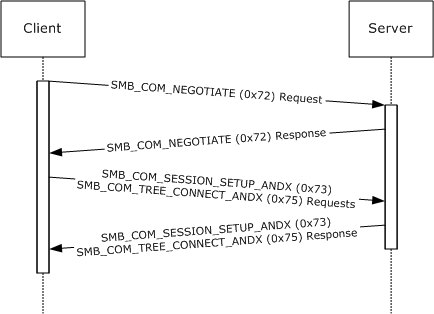 Figure 10: Protocol negotiation and connecting to a shareThis capture was produced by mapping a drive letter on a Windows 98 operating system client to a share served by Windows NT Server 4.0 operating system Service Pack 6a (SP6a). The content was produced by executing the following command at an MS-DOS prompt on a Windows 98 client:C:\> net use y: \\10.9.9.47\testshare1Disconnect ExampleThis example illustrates a client disconnecting from a share. An SMB connection and an SMB session are already assumed to have been successfully completed.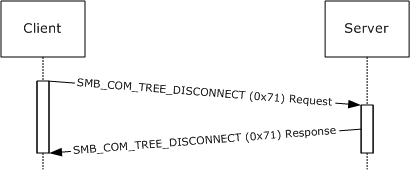 Figure 11: Disconnecting from a shareThe share used here was served from Windows NT Server 4.0 SP6a. It was mapped as drive Y: on a Windows 98 client.The user operation performed was:C:\> net use y: /dMessage Signing ExampleThis example illustrates the use of the CIFS message signing capability when connecting to a share.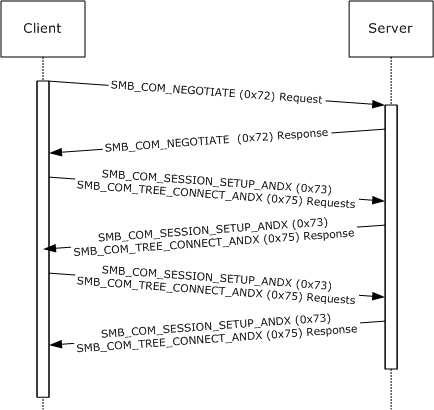 Figure 12: Message signing when connecting to a shareThe example is a result of configuring a server running Windows NT Server 4.0 SP6a both to allow and require message signing (see [ENSIGN] for information on configuring the registry for this feature), and likewise configuring a Windows NT Workstation 4.0 operating system Service Pack 6a (SP6a) client for message signing. A share from the server was then mapped to a drive letter on the client machine:C:\> net use y: \\10.9.9.47\testshare1FRAME 1. The first step is the negotiation request. This is the usual offer of dialects and exchange of the Flags and Flags2 fields in the SMB Header (section 2.2.3.1) of the SMB_COM_NEGOTIATE Request (section 2.2.4.52.1). The  SMB_FLAGS2_SMB_SECURITY_SIGNATURE bit in the Flags2 field is cleared, and the SecuritySignature field is set to 0x0000000000000000. No security signature is generated at this stage.FRAME 2. The negotiate response has the SMB_FLAGS2_SMB_SECURITY_SIGNATURE bit in the Flags2 field cleared, and the SecuritySignature field is set to 0x0000000000000000. No signature is generated at this stage.FRAME 3. The next exchange takes advantage of ANDX message batching. Two requests are sent together; the first SMB_COM_SESSION_SETUP_ANDX Request (section 2.2.4.53.1) is sent along with an  SMB_COM_TREE_CONNECT_ANDX Request (section 2.2.4.55.1). The SMB_FLAGS2_SMB_SECURITY_SIGNATURE bit in the Flags2 field is cleared in this request, and the SecuritySignature field is set to 0x0000000000000000. The tree connect attempt is to IPC$.FRAME 4. The ANDX response contains a SecuritySignature field set to 0x0000000000000000, and the SMB_FLAGS2_SMB_SECURITY_SIGNATURE bit in the Flags2 field bit is cleared.FRAME 5. Next, another ANDX request consisting of an SMB_COM_SESSION_SETUP_ANDX Request and another SMB_COM_TREE_CONNECT_ANDX Request is sent. This is the attempt to connect to the share.FRAME 6. Note that this time, the SMB_FLAGS2_SMB_SECURITY_SIGNATURE bit in the Flags2 field is set, and the SecuritySignature field contains a valid signature. From this point on, all messages will be signed.Get File Attributes ExampleThis example illustrates the process of getting the attributes information from a file. An SMB connection and an SMB session are already assumed to have been successfully completed.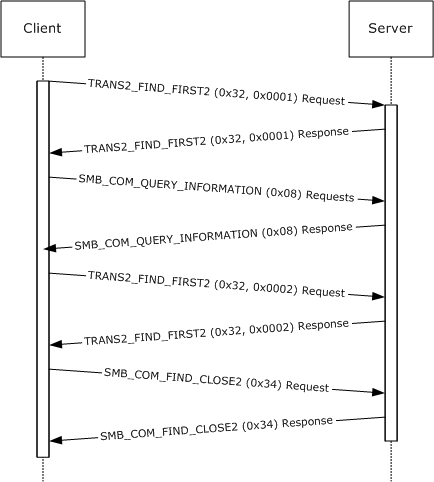 Figure 13: Getting file attributes informationThe share used here was served from Windows NT Server 4.0 SP6a. It was mapped as drive Y: on a Windows 98 client. The following operation was performed in an MS-DOS window:C:\> attrib y:\text.txtSet File Attributes ExampleThis example illustrates the process of setting attribute information for a file. An SMB connection and an SMB session are already assumed to have been successfully completed.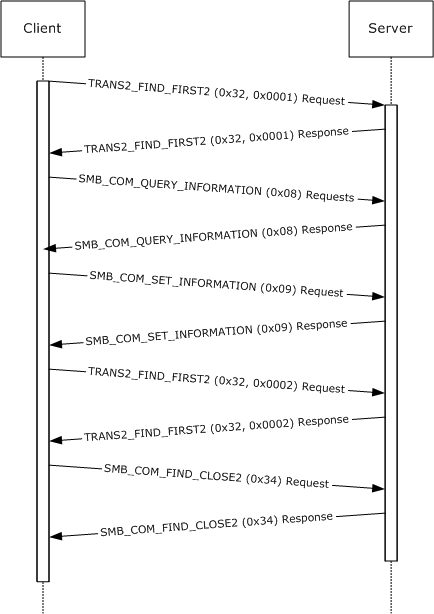 Figure 14: Setting file attribute informationThe share used here was served from Windows NT Server 4.0 SP6a. It was mapped as drive Y: on a Windows 98 client. The operation performed was in an MS-DOS window:C:\> attrib +r y:\text.txtCopy File from Share ExampleThis example illustrates the process of copying a file from a share to a client (downloading). An SMB connection and an SMB session are already assumed to have been successfully completed.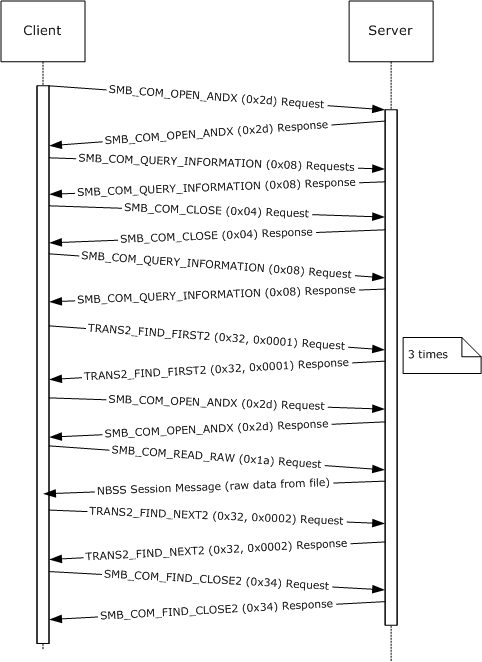 Figure 15: Command to copy y:\text.txt to the current directoryThe share used here was served from Windows NT Server 4.0 SP6a. It was mapped as drive Y: on a Windows 98 client. The operation performed was in an MS-DOS window.C:\> copy y:\text.txt .Copy File to Share ExampleThis example illustrates the process of copying a file from the client to a share (uploading). An SMB connection and an SMB session are already assumed to have been successfully completed.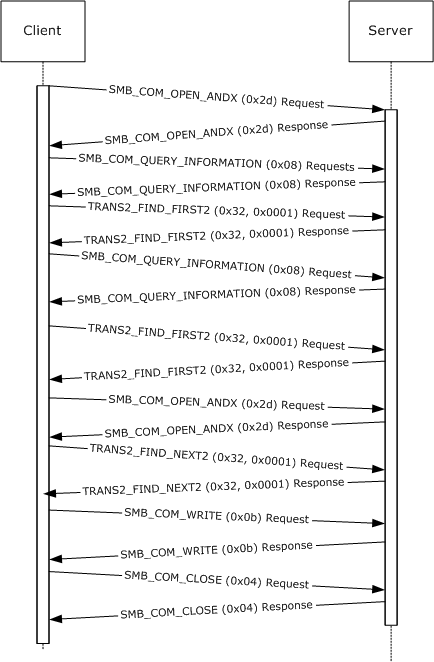 Figure 16: Copying a file from a client to a shareThe share used here was served from Windows NT Server 4.0 SP6a. It was mapped as drive Y: on a Windows 98 client. The operation performed was in an MS-DOS window:C:\> copy text.txt y:\text.txtSecurityThe following sections specify security considerations for implementers of the CIFS Protocol.Security Considerations for ImplementersA CIFS server can permit anonymous or guest account logons. Such unauthenticated logons can provide access to services that need to be protected, and that can potentially expose vulnerabilities in the implementation.<357>Share level access control passwords are transmitted in plaintext. The server can also indicate that it requires plaintext user level authentication. A "man-in-the-middle" attack can be used to clear the bit in the SMB_COM_NEGOTIATE response that indicates that the server supports challenge/response authentication, thus causing the client to assume that plaintext authentication is required.<358>Several weaknesses in the LAN Manager (LM) challenge/response authentication scheme have been discovered and published. CIFS usage of LM challenge/response is specified in section 3.1.5.2.Neither the LM nor the NTLM challenge/response algorithm includes a client nonce. A client nonce is used to protect against dictionary attacks by rogue servers. The LMv2 and NTLMv2 challenge/response algorithms do include a client nonce.Message signing is optional. Message signing is used to prevent connection hijacking.The protocol does not sign OpLock break requests from the server to the client if message signing is enabled. This can allow an attacker to affect performance but does not allow an attacker to deny access or alter data.The algorithm used for message signing has been shown to be subject to collision attacks. For more information, see [MD5Collision].The protocol does not encrypt the data that is exchanged. To provide stricter data security, the underlying transport provides encryption. Otherwise, a different protocol is more applicable.Index of Security ParametersAppendix A: Product BehaviorThe information in this specification is applicable to the following Microsoft products or supplemental software. References to product versions include released service packs.Windows NT Server 3.51 operating systemWindows NT Server 4.0 operating systemWindows NT Workstation 4.0 operating systemWindows 98 operating systemWindows 98 operating system Second EditionExceptions, if any, are noted below. If a service pack or Quick Fix Engineering (QFE) number appears with the product version, behavior changed in that service pack or QFE. The new behavior also applies to subsequent service packs of the product unless otherwise specified. If a product edition appears with the product version, behavior is different in that product edition.Unless otherwise specified, any statement of optional behavior in this specification that is prescribed using the terms "SHOULD" or "SHOULD NOT" implies product behavior in accordance with the SHOULD or SHOULD NOT prescription. Unless otherwise specified, the term "MAY" implies that the product does not follow the prescription.<1> Section 2.1: On Windows, SMB transports are supported as TDI Transport Drivers, as described in [MSDN-TrnspDrvIntfc].<2> Section 2.1.1: On MS-DOS, OS/2, and Windows systems, NetBIOS presents a common API. The CIFS implementations on these platforms are written to use the NetBIOS API, which makes it possible to interchange NetBIOS-based transports without modifying the CIFS implementation itself. Implementation of the NetBIOS API is not necessary for CIFS interoperability.<3> Section 2.1.1: Windows NT Server operating system drops the transport connection and does not return an error message response with an SMB error class of ERRCMD (0xFF).<4> Section 2.1.1.2: The Windows NT operating system implementation of the NetBIOS Name Service for NBT is known as the Windows Internet Name Service (WINS). The Windows NT implementation of the NetBIOS Name Server (NBNS) is known as a WINS server.Microsoft's implementation of NBT for Windows NT and Windows 98 diverges from the standard specified in [RFC1001] and [RFC1002]. There are several modifications and additions to the prescribed behavior of the name service, and the implementation of the datagram service is incomplete. See [IMPCIFS] for a discussion of some of these variations. Windows-specific extensions to NBT are documented in [MS-NBTE].<5> Section 2.1.2: Direct TCP Transport is probably the best-known example of direct hosting. Direct TCP Transport is described in [MS-SMB]. CIFS does not support Direct TCP Transport, because it was developed for Windows 2000 operating system and is not supported on Windows NT or Windows 98.<6> Section 2.1.2.1: The recommended maximum interval between SMB requests is four (4) minutes. Windows NT Server 4.0 has a default time-out value of 15 minutes.<7> Section 2.1.3: Windows NT Server 4.0 always sends a zero value for SessionKey.<8> Section 2.1.3: Windows-based CIFS servers set MaxNumberVcs in the server's SMB_COM_NEGOTIATE response to 0x0001, but do not enforce this limit. This allows a CIFS client to establish more virtual circuits than allowed by this value.<9> Section 2.1.3: Windows NT Server does disconnect all existing transport-level connections from a client when it receives a new SMB_COM_SESSION_SETUP_ANDX request from that client with a VcNumber value of zero.<10> Section 2.2.1.1.3: CIFS wildcard characters are based on Windows wildcard characters, as described in [MS-FSA] section 2.1.4.4, Algorithm for Determining if a FileName Is in an Expression. For more information on wildcard behavior in Windows, see [FSBO] section 7.<11> Section 2.2.1.2.1.1: Windows clients include both the size of the SizeOfListInBytes field and the total size of the GEAList field when calculating the value passed in the SizeOfListInBytes field for compatibility with dialects less than the LAN Manager 1.2 dialect, as implemented in OS/2 v1.2. See [XOPEN-SMB] sections 4.3.7 and 16.1.5 for more information.<12> Section 2.2.1.2.2: The SMB_FEA (section 2.2.1.2.2) structure originated with the LANMAN1.2 dialect and is, therefore, used in Trans2 calls, the majority of which also originated in the LANMAN1.2 dialect. See [XOPEN-SMB] section 16.1.5 for a detailed description of the SMB_FEA structure. NT_TRANSACT_CREATE makes use of the FILE_FULL_EA_INFORMATION structure, which is similar to SMB_FEA. See [MS-FSCC] for information on the FILE_FULL_EA_INFORMATION structure.<13> Section 2.2.1.2.2.1: Windows clients include both the size of the SizeOfListInBytes field and the total size of the FEAList field when calculating the value passed in the SizeOfListInBytes field. This is required for compatibility with dialects less than the LAN Manager 1.2 dialect, as implemented in OS/2 v1.2. See [XOPEN-SMB] sections 4.3.7 and 16.1.5 for more information.<14> Section 2.2.1.2.3: The file attributes encoded in the SMB_EXT_FILE_ATTR (section 2.2.1.2.3) data type are based on the native Windows file attributes described in [MS-FSCC] section 2.6 and listed in [MSDN-CreateFile]. The following table provides a mapping between the file attributes presented in this document and those in [MS-FSCC], as well as unsupported values and values unique to this document.<15> Section 2.2.1.2.3: Use care when using this option because files created with this flag might not be accessible by applications written for MS-DOS, Windows 3.0 operating system, Windows NT 3.1 operating system, or Windows NT.<16> Section 2.2.1.2.3: Windows uses this flag to optimize file caching. If an application moves the file pointer for random access, optimum caching might not occur; however, correct operation is still guaranteed. Specifying this flag can increase performance for applications that read large files using sequential access. Performance gains can be even more noticeable for applications that read large files mostly sequentially, but occasionally skip over small ranges of bytes.<17> Section 2.2.1.4.1: The maximum value permitted in the SMB_DATE.YEAR field is 119, resulting in a year range of 1980 to 2099.<18> Section 2.2.1.5: Windows NT Server identifies these error codes as 32-bit values by leaving the SMB_FLAGS2_NT_STATUS bit set in the response to a request that also had the SMB_FLAGS2_NT_STATUS bit set.<19> Section 2.2.1.6: Windows-based clients set the PID to the process identifier of the actual calling process for the following commands. For all other commands, Windows-based clients set the PID value to 0x0000FEFF.SMB_COM_NT_CREATE_ANDX (0xA2)SMB_COM_OPEN_PRINT_FILE (0xC0)All subcommands of SMB_COM_TRANSACTION (0x25) and SMB_COM_TRANSACTION_SECONDARY (0x26) except TRANS_MAILSLOT_WRITE, if Client.Connection.ServerCapabilities includes CAP_NT_SMBS.All subcommands of SMB_COM_TRANSACTION2 (0x32) and SMB_COM_TRANSACTION2_SECONDARY (0x33), if Client.Connection.ServerCapabilities includes CAP_NT_SMBS.<20> Section 2.2.1.6.6: Windows NT Server always returns 0x00000000 and ignores the SessionKey when it is sent by the client in an SMB_COM_SESSION_SETUP_ANDX Request (section 2.2.4.53.1).<21> Section 2.2.1.6.8: Windows NT Server uses this value internally as part of its list management mechanism.<22> Section 2.2.2.3.3: Windows NT always returns this string in Unicode-encoded format.<23> Section 2.2.2.4: Windows NT Server returns this error code if at least one command parameter fails validation tests such as a field value being out of range or fields within a command being internally inconsistent.<24> Section 2.2.2.4: This error code is defined as ERRinvtid in Windows 98. Windows NT uses a completely different naming style.<25> Section 2.2.2.4: Windows NT Server defines this class but does not return it. Windows NT client does not test for the ERRCMD class. In many instances, Windows-based servers close transport level connections if the incoming messages cannot be parsed. <26> Section 2.2.3.1: This bit is ignored by Windows systems, which always handle pathnames as case-insensitive.<27> Section 2.2.3.1: If CAP_STATUS32 has been negotiated during the SMB connection, Windows servers ignore the value of the SMB_FLAGS2_NT_STATUS bit in client requests. If the Status field value to be returned in the header is STATUS_SUCCESS, Windows servers copy the value of the SMB_FLAGS2_NT_STATUS bit from the client request into the server response.If CAP_STATUS32 has been negotiated and an error is returned and SMB_FLAGS2_NT_STATUS is not set in the request, the value of the SMB_FLAGS2_NT_STATUS bit and the format of the Status field in the header in the server response is undefined.<28> Section 2.2.4.3.1: Windows NT Server always ignores the SearchAttributes field on Open and Create operations, and searches for files by name only.<29> Section 2.2.4.15.2: Windows NT server temporary file names begin with "SRV" and are followed by the character equivalents of five (5) random hexadecimal digits (0-F). There is no extension set for the file name. The client is responsible for deleting the temporary file when it is no longer needed.<30> Section 2.2.4.19.1: Windows NT server behavior is determined by the negotiated protocol dialect. Clients that negotiate Core Protocol can use a negative value in the Offset field to position the file pointer to the beginning of the file (BOF). Clients negotiating other protocol dialects receive an error if they supply a negative value in the Offset field.<31> Section 2.2.4.19.2: Windows NT does not check for overflow conditions. It allows the file pointer that is maintained by the server to "wrap around".<32> Section 2.2.4.23: Windows NT clients and Windows NT servers support this command on connection-oriented transports. This command does not support named pipes or I/O devices.Windows does not support the Timeout field. <33> Section 2.2.4.24: Windows NT servers return STATUS_SMB_BAD_COMMAND (ERRSRV/ERRbadcmd).<34> Section 2.2.4.25.2: Windows NT servers always set Available to 0xFFFF.<35> Section 2.2.4.26: Windows systems support this command only over connectionless transports. Consequently, Windows 98 and Windows NT clients and all clients connected to Windows NT servers set the 0x08 bit of the WriteMode field in the request. Windows NT servers support Write MPX only to regular files or spooled printer files. This command does not support writing to named pipes or I/O devices.The Timeout field is not supported.<36> Section 2.2.4.26.1: The Timeout field was used in earlier dialects. In the NT LAN Manager dialect, Write MPX is not used to write to named pipes or devices, so the Timeout field is ignored.<37> Section 2.2.4.27: Windows NT servers return STATUS_INVALID_SMB (ERRSRV/ERRerror) instead of STATUS_NOT_IMPLEMENTED (ERRDOS/ERRbadfunc).<38> Section 2.2.4.29: Windows NT Server returns  STATUS_SMB_BAD_COMMAND (ERRSRV/ERRbadcmd) instead of STATUS_NOT_IMPLEMENTED (ERRDOS/ERRbadfunc) if the WordCount field in the request is set to 1; otherwise, Windows NT Server returns STATUS_INVALID_SMB (ERRSRV/ERRerror).<39> Section 2.2.4.32.1: Windows NT Server does not support the CHANGE_LOCKTYPE flag of TypeOfLock. A client requesting that the server atomically change the lock type from a shared lock to an exclusive lock or vice versa results in an error being returned to the client.<40> Section 2.2.4.32.1: If the CANCEL_LOCK bit is set, Windows NT servers cancel only the first lock request range listed in the lock array.<41> Section 2.2.4.33.1: One way transactions are used only when communicating with Mailslots, which means that they never occur within CIFS sessions.<42> Section 2.2.4.33.1: Windows NT Server honors the Timeout field only in transaction subcommands that specifically state that the Timeout field is honored. Check the individual subcommands for details.<43> Section 2.2.4.33.1: Windows always sets ParameterOffset to an offset location, relative to the start of the SMB Header (section 2.2.3.1), where the Trans_Parameters field is expected to be. This behavior follows even if ParameterCount is zero.<44> Section 2.2.4.33.1: Windows always sets DataCount to a value of ParameterCount + ParameterOffset. This restricts the Trans_Data field to follow after the Trans_Parameters field, although this is not strictly a protocol requirement.<45> Section 2.2.4.33.2: Windows always sets ParameterOffset to an offset location, relative to the start of the SMB Header (section 2.2.3.1), where the Trans_Parameters field is expected to be. This behavior follows even if ParameterCount is zero.<46> Section 2.2.4.33.2: Windows always sets DataCount to a value of ParameterOffset + ParameterCount. This action restricts the Trans_Data field to follow after the Trans_Parameters field, although this is not strictly a protocol requirement.<47> Section 2.2.4.34.1: Windows always sets ParameterOffset to an offset location, relative to the start of the SMB Header (section 2.2.3.1), where the Trans_Parameters field is expected to be. This behavior follows even if ParameterCount is zero.<48> Section 2.2.4.34.1: Windows always sets DataCount to a value of ParameterOffset + ParameterCount. This restricts the Trans_Data field to follow after the Trans_Parameters field, although this is not strictly a protocol requirement.<49> Section 2.2.4.35: Windows NT server does not implement SMB_COM_IOCTL_SECONDARY. Therefore, all of the parameters and data for a request has to fit within the MaxBufferSize that was established during session setup. Windows NT server does not honor the value supplied in the Timeout field. Windows NT implementation specifics follow.<50> Section 2.2.4.35.2: [XOPEN-SMB], in section 14.3, states that ERRSRV/ERRnosupport can be returned if the server does not support the SMB_COM_IOCTL command. Windows NT servers support this command, although it is deprecated.<51> Section 2.2.4.37: Windows NT servers attempt to process this command, but the implementation is incomplete and the results are not predictable.<52> Section 2.2.4.38: Windows NT servers attempt to process this command, but the implementation is incomplete and the results are not predictable.<53> Section 2.2.4.39.1: Windows 98 accept only an SMB_COM_ECHO request containing a valid TID or a TID value of 0xFFFF (-1). Windows NT ignores the TID in the SMB_COM_ECHO request.<54> Section 2.2.4.39.2: Windows clients ignore the SequenceNumber field in the server response.<55> Section 2.2.4.40: Windows NT and Windows 98 clients do not send SMB_COM_WRITE_AND_CLOSE (0x2C) (section 2.2.4.40) requests.<56> Section 2.2.4.40.2: Windows NT Server appends three null padding bytes to this message, following the ByteCount field. These three bytes are not message data and can safely be discarded.<57> Section 2.2.4.41.1: Windows NT Server ignores SearchAttrs in open requests.<58> Section 2.2.4.42.2: An AndX chain can be formed by adding an SMB_COM_CLOSE command as a follow-on to SMB_COM_READ_ANDX. SMB_COM_CLOSE is the only valid follow-on command for SMB_COM_READ_ANDX. Windows NT Server correctly processes AndX chains consisting of SMB_COM_READ_ANDX and SMB_COM_CLOSE, but does not correctly set the AndXCommand field in the response message. Windows NT Server always sets the value of AndXCommand in the SMB_COM_READ_ANDX response to SMB_COM_NO_ANDX_COMMAND (0xFF).<59> Section 2.2.4.42.2: Windows NT Server always sets this field in this message to zero, even if there is a chained SMB_COM_CLOSE follow-on response connected to the SMB_COM_READ_ANDX response message. If present, the SMB_COM_CLOSE response can be seen as three null padding bytes (representing WordCount==0x00 and ByteCount==0x0000) immediately following the SMB_Parameters of the SMB_COM_READ_ANDX portion of the message.<60> Section 2.2.4.42.2: Windows servers set the DataLength field to 0x0000 and return STATUS_SUCCESS.<61> Section 2.2.4.43.1: Windows NT and Windows 98 clients set this field to zero for non-message mode pipe writes. This field is ignored by the server if the FID indicates a file. If a pipe write spans multiple requests, for all pipe write requests Windows clients set this field to the total number of bytes to be written.<62> Section 2.2.4.43.2: Windows NT servers always set Available to 0xFFFF. <63> Section 2.2.4.44: Windows NT Server returns STATUS_SMB_BAD_COMMAND (ERRSRV/ERRbadcmd) if the WordCount field in the request is set to 3; otherwise, Windows NT Server returns STATUS_INVALID_SMB (ERRSRV/ERRerror).<64> Section 2.2.4.45: Windows NT Server has a partial implementation that treats this SMB command as though it were an SMB_COM_CLOSE (section 2.2.4.5) followed by an SMB_COM_TREE_DISCONNECT (section 2.2.4.51); however, the SMB_COM_TREE_DISCONNECT is never called. The format of the command is identical to that of SMB_COM_CLOSE. This command was never documented and is not called by Windows clients.<65> Section 2.2.4.46.1: One way transactions are used only when communicating with Mailslots, which means that they never occur within CIFS sessions.<66> Section 2.2.4.46.1: Windows NT Server honors the Timeout field only in transaction subcommands that specifically state that the Timeout field is honored. Check the individual subcommands for details.<67> Section 2.2.4.46.1: Windows always sets ParameterOffset to an offset location, relative to the start of the SMB Header (section 2.2.3.1), where the Trans_Parameters field is expected to be. This behavior follows even if ParameterCount is zero.<68> Section 2.2.4.46.1: Windows always sets DataCount to a value of ParameterOffset + ParameterCount. This restricts the Trans_Data field to follow after the Trans_Parameters field, although this is not strictly a protocol requirement.<69> Section 2.2.4.46.2: Windows always sets ParameterOffset to an offset location, relative to the start of the SMB Header (section 2.2.3.1), where the Trans_Parameters field is expected to be. This behavior follows even if ParameterCount is zero.<70> Section 2.2.4.46.2: Windows always sets DataCount to a value of ParameterOffset + ParameterCount. This action restricts the Trans_Data field to follow after the Trans_Parameters field, although this is not strictly a protocol requirement.<71> Section 2.2.4.46.2: Windows NT Server sends an arbitrary number of additional bytes beyond the end of the SMB response message. These additional bytes can be ignored by the recipient.<72> Section 2.2.4.47.1: Windows always sets ParameterOffset to an offset location, relative to the start of the SMB Header (section 2.2.3.1), where the Trans_Parameters field is expected to be. This behavior follows even if ParameterCount is zero.<73> Section 2.2.4.47.1: Windows always sets DataCount to a value of ParameterOffset + ParameterCount. This action restricts the Trans_Data field to follow after the Trans_Parameters field, although this is not strictly a protocol requirement.<74> Section 2.2.4.50.1: Windows NT servers do not test to determine whether the strings in this request are 16-bit Unicode or 8-bit extended ASCII. It assumes that they are 8-bit strings. Clients that support Unicode use the SMB_COM_TREE_CONNECT_ANDX (section 2.2.4.55) command.<75> Section 2.2.4.52.1: Windows 98 and Windows NT clients typically send a TID value of zero (0x0000) in the SMB_COM_NEGOTIATE request. This value has no particular significance.<76> Section 2.2.4.52.1: Windows 98 and Windows NT clients typically send a UID value of zero (0x0000) in the SMB_COM_NEGOTIATE request. This value has no particular significance.<77> Section 2.2.4.52.2: The name of this bit value is misleading. Encrypted passwords are used to generate the response to the challenge, but are not sent across the network.<78> Section 2.2.4.52.2: In some implementations of earlier dialects, this bit was used to indicate support for the SMB_COM_SECURITY_PACKAGE_ANDX command. That usage is obsolete.<79> Section 2.2.4.52.2: On Windows NT server the default value is 50 (0x0032). This value can be set using the MaxMpxCt registry key.<80> Section 2.2.4.52.2: Windows-based CIFS servers set this field to 0x0001, but do not enforce this limit. This allows a CIFS client to establish more virtual circuits than allowed by this value. Because this limit is not enforced on Windows, CIFS clients can ignore this limit and attempt to establish more than the number of virtual circuits allowed by this value. The Windows behavior of the CIFS server allows a client to exceed this limit, but other server implementations can enforce this limit and not allow this to occur. Windows clients ignore the MaxNumberVcs field in the server response.<81> Section 2.2.4.52.2: If more than 512 MB of memory is available, by default, Windows NT Server, Windows 2000, Windows Server 2003 operating system, Windows Server 2008 operating system, Windows Server 2008 R2 operating system, Windows Server 2012 operating system, and Windows Server 2012 R2 operating system set the MaxBufferSize  value to 16644 bytes. The MaxBufferSize is configurable as described in [MSKB-320829].<82> Section 2.2.4.52.2: Windows clients ignore the MaxRawSize field in the server response and use a default value of 65536 bytes (64K) as the maximum raw buffer size for an SMB_COM_WRITE_RAW Request (section 2.2.4.25.1).<83> Section 2.2.4.52.2: Windows NT clients assume that CAP_NT_FIND is set if CAP_NT_SMBS is set.<84> Section 2.2.4.52.2: The CAP_BULK_TRANSFER capability was supposed to indicate server support for the SMB_COM_READ_BULK and SMB_COM_WRITE_BULK commands, which were never implemented. The CAP_BULK_TRANSFER capability bit was never used in Windows-based clients or servers.<85> Section 2.2.4.52.2: The CAP_COMPRESSED_DATA capability bit was supposed to indicate whether a server supported compressed SMB packets. This feature was never specified, implemented, or used. Windows-based clients and servers do not support CAP_COMPRESSED_DATA, so this capability is never set.<86> Section 2.2.4.52.2: The CAP_QUADWORD_ALIGNED capability bit was intended to indicate that Windows directory InformationLevel responses were quadword-aligned. The CAP_QUADWORD_ALIGNED capability bit was never used in released Windows-based clients or servers.<87> Section 2.2.4.52.2: Windows clients ignore the SystemTime field in the server response.<88> Section 2.2.4.52.2: Windows clients ignore the ServerTimeZone field in the server response.<89> Section 2.2.4.52.2: Windows NT servers always send the DomainName field in Unicode characters and never add a padding byte for alignment. Windows clients ignore the DomainName field in the server response.<90> Section 2.2.4.53: Windows clients always issue SMB_COM_SESSION_SETUP_ANDX and SMB_COM_TREE_CONNECT_ANDX as a batched request.<91> Section 2.2.4.53.1: Windows NT clients and servers always use a MaxBufferSize value that is a multiple of four (4). MaxBufferSize values, sent or received via SMB, are always rounded down to the nearest multiple of four before they are used. This is done by masking out the two lowest-order bits of the value: MaxBufferSize &= ~3;The default MaxBufferSize on Windows clients is 4356 (0x1104) bytes (4KB + 260Bytes). The MaxBufferSize can be configured through the following registry setting:HKLM\SYSTEM\CurrentControlSet\Services\LanmanServer\Parameters\SizReqBufIf the client's MaxBufferSize value in a session setup request is below a system-specified minimum value, Windows CIFS servers will fail the request and return ERRSRV/ERRerror. The default minimum acceptable MaxBufferSize value is 500 (0x1F4) bytes. This value can be modified using the following registry setting:HKEY_Local_Machine\System\CurrentControlSet\Services\LanManServer\Parameters\MinClientBufferSize<92> Section 2.2.4.53.1: Windows servers support a maximum SMB_COM_READ_ANDX (section 2.2.4.42) buffer size of 61440 (0xF000 = 60K) when the CAP_LARGE_READX capability is negotiated.<93> Section 2.2.4.53.1: Windows-based CIFS servers set a limit for the MaxNumberVcs field in the SMB_COM_NEGOTIATE Response (section 2.2.4.52.2) to 0x01, but do not enforce this limit. This allows a CIFS client to establish more virtual circuits than allowed by the MaxNumberVcs field value. Because this limit is not enforced on Windows, CIFS clients can ignore this limit and attempt to establish more than the number of virtual circuits allowed by this value. The Windows behavior of the CIFS server allows a client to exceed this limit, but other server implementations can enforce this limit and not allow this to occur.<94> Section 2.2.4.53.1: Windows NT Server ignores the client's SessionKey.<95> Section 2.2.4.53.1: The Windows 98 client sends only CAP_RAW_MODE and CAP_UNICODE. Windows NT clients send only CAP_NT_STATUS, CAP_UNICODE, CAP_LEVEL_II_OPLOCKS, and CAP_NT_SMBS (the latter implies CAP_NT_FIND). Windows NT Server checks only for the following capabilities in the client's SMB_COM_SESSION_SETUP_ANDX request:  CAP_UNICODE, CAP_LARGE_FILES, CAP_NT_SMBS, CAP_NT_FIND, CAP_NT_STATUS, and CAP_LEVEL_II_OPLOCK.For some capabilities, it is not necessary for the client to indicate support for a server capability in order to use that capability. For example, Windows 98 clients do not indicate support for DFS, but still request DFS referrals from the server if the server has indicated support.<96> Section 2.2.4.53.1: Windows NT and Windows 98 clients do not set the CAP_LARGE_FILES bit.<97> Section 2.2.4.53.1: Windows client systems that negotiate CAP_NT_SMBS also negotiate CAP_UNICODE. Windows NT servers expect that CAP_NT_SMBS and CAP_UNICODE will be negotiated together. This relationship, however, is not enforced by the server. If the client negotiates one of these capabilities but not the other, the contents of SMB_STRING fields in Windows NT server response messages are undefined and can be malformed.<98> Section 2.2.4.53.1: Windows 98 and Windows NT clients do not set the CAP_NT_FIND capability bit. Windows NT Server, however, treats CAP_NT_FIND as set if CAP_NT_SMBS is set.<99> Section 2.2.4.53.1: Windows NT Server does not support plaintext Unicode authentication.<100> Section 2.2.4.53.1: Windows CIFS clients set this field based on the version and service pack level of the Windows operating system. A list of possible values for this field includes the following:<101> Section 2.2.4.53.1: Windows CIFS clients set this field based on the version of the Windows operating system. A list of possible values for this field includes the following:Windows NT clients add an extra string terminator following the NativeOS field, so the NativeLanMan string appears to be the empty string. If ByteCount indicates that there are more bytes in the SMB_Data.Data block, the additional bytes are the NativeLanMan string. The NativeLanMan string also contains an extra terminating null character.<102> Section 2.2.4.53.2: Windows-based CIFS servers set this field based on the version and service pack level of the Windows operating system. The following table includes a list of possible values for this field:Windows clients ignore the NativeOS field in the server response.<103> Section 2.2.4.53.2: Windows-based CIFS servers set this field based on the version of the Windows operating system. The following table lists possible values for this field:Windows clients ignore the NativeLanMan field in the server response.<104> Section 2.2.4.53.2: Windows clients ignore the PrimaryDomain field in the server response.<105> Section 2.2.4.55.1: Windows 98 clients set this bit. Windows NT servers ignore the setting.<106> Section 2.2.4.55.2: Windows clients ignore the NativeFileSystem field in the server response.<107> Section 2.2.4.56: This command is neither reserved nor implemented in Windows. Windows NT servers return STATUS_SMB_BAD_COMMAND (ERRSRV/ERRbadcmd).<108> Section 2.2.4.58.1: Windows NT systems define this UCHAR field as follows:bit 7 (mask 0x80): Reserved for client use.bits 5,6 (mask 0x60): Reserved for system use.bits 0-4 (mask 0x1F): Reserved for server use.The above definition agrees with [SMB-CORE] as well as [CIFS], and is used in Windows NT server. [XOPEN-SMB], however, declares this field as reserved for client use. The safest course for implementers is to avoid modifying the contents of this field, whether set by the client or the server.<109> Section 2.2.4.58.1: Windows NT server makes use of the ServerState field as follows:ServerState  {  UCHAR FileName[8];  UCHAR FileExt[3];  UCHAR SearchID;  ULONG FileIndex;  }FileName (8 bytes): This is the name portion of the 8.3 format file name. The name is left-justified and space-padded.FileExt (3 bytes): This is the file extension of the 8.3 format file name. It is left-justified and space-padded.This 11-byte representation of the 8.3 format name is known as the "packed" format.SearchID (1 byte) : This is a one-byte search identifier used by the server to uniquely identify the search operation. The use of a one-byte field implies that the NT server can manage a maximum of 256 concurrent searches per SMB session.FileIndex (4 bytes): A server-specific index used to continue the search at the correct place in the remote directory.<110> Section 2.2.4.61.1: Windows clients set MaxCount to nonzero values. Windows servers fail the request with STATUS_INVALID_SMB if MaxCount is 0x0000.<111> Section 2.2.4.61.2: Windows NT servers set this field to 0x0000 and do not send the BufferFormat and DataLength fields.<112> Section 2.2.4.62.1: Windows always sets ParameterOffset to an offset location, relative to the start of the SMB Header (section 2.2.3.1), where the Trans_Parameters field is expected to be. This behavior follows even if ParameterCount is zero.<113> Section 2.2.4.62.1: Windows always sets DataCount to a value of ParameterOffset + ParameterCount. This action restricts the Trans_Data field to follow after the Trans_Parameters field, although this is not strictly a protocol requirement.<114> Section 2.2.4.62.2: Windows always sets ParameterOffset to an offset location, relative to the start of the SMB Header (section 2.2.3.1), where the Trans_Parameters field is expected to be. This behavior follows even if ParameterCount is zero.<115> Section 2.2.4.62.2: Windows always sets DataCount to a value of ParameterOffset + ParameterCount. This action restricts the Trans_Data field to follow after the Trans_Parameters field, although this is not strictly a protocol requirement.<116> Section 2.2.4.63.1: Windows always sets ParameterOffset to an offset location, relative to the start of the SMB Header (section 2.2.3.1), where the Trans_Parameters field is expected to be. This behavior follows even if ParameterCount is zero.<117> Section 2.2.4.63.1: Windows always sets DataCount to a value of ParameterOffset + ParameterCount. This action restricts the Trans_Data field to follow after the Trans_Parameters field, although this is not strictly a protocol requirement.<118> Section 2.2.4.64.1: Windows NT CIFS servers allow only the FILE_OPEN option on a named pipe. All other options are ignored and considered the same as FILE_OPEN. Windows NT CIFS servers do not allow clients to "open" or to "create" a mailslot.<119> Section 2.2.4.65: Upon receipt of this command, the Windows NT server attempts to complete outstanding commands such as those that are waiting for a thread context or waiting to access a busy resource. If the outstanding command cannot be completed successfully, the server returns an implementation-specific error.<120> Section 2.2.4.66: Windows NT client and server both support the SMB_COM_NT_RENAME command. However, the design and implementation of this command was never completed. The SMB_COM_NT_RENAME command is not documented in [CIFS]; the only prior documentation covering this command is [SNIA].The request structure for this command includes a Reserved field that was originally intended to access a proposed server feature that was never implemented. The SMB_DATA portion of the message also includes Buffer Format fields, making this the only non-Core Protocol command to make use of Buffer Format fields.This command is superseded by newer commands in updated versions of the protocol (see [MS-SMB]).<121> Section 2.2.4.66: The Windows server implementation of SMB_COM_NT_RENAME does not support moving a file within its existing path hierarchy. If such a move is requested, the server will copy the file instead.<122> Section 2.2.4.66.1: Windows clients never send an SMB_COM_NT_RENAME Request (section 2.2.4.66.1) using this information level. Instead, they use SMB_COM_RENAME (section 2.2.4.8) to perform rename operations. Windows servers process SMB_COM_NT_RENAME Requests with this information level in the same way as an SMB_COM_RENAME Request (section 2.2.4.8.1), with the exception that they do not allow wildcards in the request.<123> Section 2.2.4.66.1: Windows clients do not send SMB_COM_NT_RENAME Requests with the SMB_NT_RENAME_MOVE_FILE information level. Windows NT servers do not fully implement this information level, and perform a file copy instead of a rename or move if SMB_NT_RENAME_MOVE_FILE is specified.<124> Section 2.2.4.66.1: This field was previously designated ClusterCount (as listed in [SNIA] section 2.4.13). ClusterCount is not implemented in Windows.<125> Section 2.2.4.67.1: Windows NT4.SP6 server ignores the Identifier.<126> Section 2.2.4.70: Support for this command was not implemented in Windows NT Server. Windows 98 and Windows NT clients do not call this command.<127> Section 2.2.4.71: Windows NT Server returns STATUS_SMB_BAD_COMMAND (ERRSRV/ERRbadcmd) instead of STATUS_NOT_IMPLEMENTED (ERRDOS/ERRbadfunc) if the WordCount field in the request is set to 12; otherwise, Windows NT Server returns STATUS_ INVALID_SMB (ERRSRV/ERRerror).<128> Section 2.2.4.72: Windows NT Server returns STATUS_SMB_BAD_COMMAND (ERRSRV/ERRbadcmd) instead of STATUS_NOT_IMPLEMENTED (ERRDOS/ERRbadfunc) if the WordCount field in the request is set to 12; otherwise, Windows NT Server returns STATUS_INVALID_SMB (ERRSRV/ERRerror).<129> Section 2.2.4.73: Windows NT servers return STATUS_SMB_BAD_COMMAND (ERRSRV/ERRbadcmd) instead of STATUS_NOT_IMPLEMENTED (ERRDOS/ERRbadfunc).<130> Section 2.2.5.1: The TRANS_SET_NMPIPE_STATE subcommand was introduced to provide support for the SetNamedPipeHandleState() system call in OS/2 and Win32. For more information, see [MSDN-SetNmdPipeHndState]. Windows NT servers use the FilePipeInformation Information Class to implement this named pipe transaction subcommand. For more information, see [MS-FSCC] section 2.4.29.<131> Section 2.2.5.2: Windows NT Server does not support this transaction subcommand. It returns a status of STATUS_INVALID_PARAMETER (ERRDOS/ERRinvalidparam).<132> Section 2.2.5.3: The TRANS_QUERY_NMPIPE_STATE subcommand was introduced to provide support for the GetNamedPipeHandleState() system call in OS/2 and Win32. For more information, see [MSDN-GetNmdPipeHndState]. Windows NT servers use the FilePipeInformation Information Class to implement this named pipe transaction subcommand. For more information, see [MS-FSCC] section 2.4.29.<133> Section 2.2.5.4: The TRANS_QUERY_NMPIPE_INFO subcommand was introduced to provide support for the GetNamedPipeInfo() system call in OS/2 and Win32. For more information, see [MSDN-GetNmdPipeInfo].Windows NT servers use the FilePipeLocalInformation Information Class to implement this named pipe transaction subcommand. For more information, see [MS-FSCC] section 2.4.30.<134> Section 2.2.5.5: The TRANS_PEEK_NMPIPE subcommand was introduced to provide support for the PeekNamedPipe() system call in OS/2 and Win32. For more information, see [MSDN-PkNmdPipe]. Windows NT servers use FSCTL_PIPE_PEEK to implement this subcommand. For more information, see [MS-FSCC] sections 2.3.29 and 2.3.30.<135> Section 2.2.5.5: Windows always peeks from a named pipe using the read mode that was specified when the named pipe was created. The peek operation is not affected when the TRANS_SET_NMPIPE_STATE subcommand is used to change the state of the named pipe. In addition, the operation always returns immediately and is not affected by the wait mode of the named pipe. For more information, see [MSDN-PkNmdPipe].<136> Section 2.2.5.6: The TRANS_TRANSACT_NMPIPE subcommand was introduced to provide support for the TransactNamedPipe() system call in OS/2 and Win32. For more information, see [MSDN-TrnsactNmdPipe]. Windows NT servers use FSCTL_PIPE_TRANSCEIVE to implement this subcommand. For more information, see [MS-FSCC] sections 2.3.33 and 2.3.34.<137> Section 2.2.5.6.2: If the Windows NT Server receives a single-request transaction where the request's DataCount field equals the TotalDataCount field and the ParameterCount field equals the TotalParameterCount field, and if the server response indicates a STATUS_BUFFER_OVERFLOW, the data read from the named pipe is included in the response's ReadData field, even if the amount of data read from the pipe exceeds the MaxDataCount field of the client's request. In this case, the response's TotalDataCount field is greater than the DataCount field and indicates the number of remaining bytes that were not transferred to the client in the response.<138> Section 2.2.5.7: Windows NT Server permits only a 2-byte write that contains two null padding bytes, and requires that the pipe is in message mode. If these conditions are not met, NT server returns a STATUS_INVALID_PARAMETER error.<139> Section 2.2.5.10: The TRANS_WAIT_NMPIPE subcommand was introduced to provide support for the WaitNamedPipe() system call in OS/2 and Win32. For more information, see [MSDN-WaitNmdPipe]. Windows NT servers use FSCTL_PIPE_WAIT to implement this subcommand. For more information, see [MS-FSCC] sections 2.3.31 and 2.3.32.<140> Section 2.2.5.10.1: Windows NT server honors the Timeout field for this transaction.<141> Section 2.2.5.10.1: Windows NT servers ignore the Priority value in the TRANS_WAIT_NMPIPE Request (section 2.2.5.10.1), and do not provide a default priority.<142> Section 2.2.5.11: The TRANS_CALL_NMPIPE subcommand was introduced to provide support for the CallNamedPipe() system call in OS/2 and Win32. For more information, see [MSDN-CallNmdPipe]. Windows NT servers use FSCTL_PIPE_TRANSCEIVE to implement this subcommand. For more information, see [MS-FSCC] sections 2.3.33 and 2.3.34.<143> Section 2.2.5.11.2: Windows 98 clients misread the number of data bytes returned. For more information, see [MSKB-235717].<144> Section 2.2.5.11.2: When the TRANS_CALL_NMPIPE (section 2.2.5.11) operation returns STATUS_BUFFER_OVERFLOW, Windows servers set the SetupCount field value in the TRANS_CALL_NMPIPE Response (section 2.2.5.11.2) to the SetupCount field value in the TRANS_CALL_NMPIPE Request (section 2.2.5.11.1) * 2.<145> Section 2.2.6.3.1: If the client sends an empty string (0x00 or 0x0000) in the FileName field for the TRANS2_FIND_NEXT2 Request (section 2.2.6.3.1), Windows NT servers return no data in the Trans2_Data block. The SearchCount field value in the Trans2_Parameters block is set to zero (0x0000).<146> Section 2.2.6.8.2: If the information level is SMB_QUERY_FILE_ALL_INFO, Windows NT servers append 4 additional bytes at the end of the Trans2_Data block that are set to arbitrary values and that are ignored on receipt.<147> Section 2.2.7.1.1: Windows NT Server requires that this field be aligned to a 32-bit boundary. No padding is required, however, because the NT_Trans_Data block is aligned, and the SecurityDescriptor field is always a multiple of 32 bits.<148> Section 2.2.7.2: Windows clients generate IOCTL and FSCTL codes that are supported only by Windows NT Server.<149> Section 2.2.7.3: Security descriptors are typically useful only to Windows clients.<150> Section 2.2.7.4.2: The Windows NT Server implementation of NT_TRANSACT_NOTIFY_CHANGE always returns the names of changed files in Unicode format.<151> Section 2.2.7.6: Security descriptors are typically useful only to Windows clients.<152> Section 2.2.8.1.1: Windows NT servers append a single NULL padding character to this field. If CAP_UNICODE has been negotiated, the server appends two NULL bytes to this field; otherwise, one NULL byte is appended. The length of the terminating NULL character is not included in the value of the FileNameLength field.<153> Section 2.2.8.1.2: Windows NT servers always append a single NULL padding byte to the FileName field. The length of this additional byte is not included in the value of the FileNameLength field.<154> Section 2.2.8.1.3: If CAP_UNICODE has been negotiated, Windows NT servers set the FileNameLength field to an arbitrary value.<155> Section 2.2.8.1.3: Windows NT servers always append a single NULL padding byte to the FileName field.  The length of this additional byte is not included in the value of the FileNameLength field.<156> Section 2.2.8.1.4: Windows-based CIFS servers set the FileIndex field to a nonzero value if the underlying object store supports indicating the position of a file within the parent directory.<157> Section 2.2.8.1.4: If CAP_UNICODE has not been negotiated, Windows NT servers include the length of the terminating NULL byte in the value of the FileNameLength field.<158> Section 2.2.8.1.4: Windows NT servers append an arbitrary number of extra NULL padding bytes to the FileName field. The length of these additional NULL bytes is not included in the value of the FileNameLength field unless CAP_UNICODE has not been negotiated. If CAP_UNICODE has not been negotiated, only the length of the first NULL byte is included in the value of the FileNameLength field.<159> Section 2.2.8.1.5: Windows-based CIFS servers set the FileIndex field to a nonzero value if the underlying object store supports indicating the position of a file within the parent directory.<160> Section 2.2.8.1.5: If CAP_UNICODE has not been negotiated, Windows NT servers include the length of one NULL padding byte in the FileNameLength field value.<161> Section 2.2.8.1.5: Windows NT servers append an arbitrary number of extra NULL padding bytes to the FileName field. The length of these additional NULL bytes is not included in the value of the FileNameLength field unless CAP_UNICODE has not been negotiated.  If CAP_UNICODE has not been negotiated, only the length of the first NULL byte is included in the value of the FileNameLength field.<162> Section 2.2.8.1.6: Windows-based CIFS servers set the FileIndex field to a nonzero value if the underlying object store supports indicating the position of a file within the parent directory.<163> Section 2.2.8.1.6: If CAP_UNICODE has not been negotiated, Windows NT servers include the length of one NULL padding byte in the FileNameLength field value.<164> Section 2.2.8.1.6: Windows NT servers append an arbitrary number of extra NULL padding bytes to the FileName field. The length of these additional NULL bytes is not included in the value of the FileNameLength field unless CAP_UNICODE has not been negotiated.  If CAP_UNICODE has not been negotiated, only the length of the first NULL byte is included in the value of the FileNameLength field.<165> Section 2.2.8.1.7: Windows-based CIFS servers set the FileIndex field to a nonzero value if the underlying object store supports indicating the position of a file within the parent directory.<166> Section 2.2.8.1.7: If CAP_UNICODE has not been negotiated, Windows NT servers include the length of one NULL padding byte in the FileNameLength field value.<167> Section 2.2.8.1.7: Windows NT servers append an arbitrary number of extra NULL padding bytes to the FileName field. The length of these additional NULL bytes is not included in the value of the FileNameLength field unless CAP_UNICODE has not been negotiated.  If CAP_UNICODE has not been negotiated, only the length of the first NULL byte is included in the value of the FileNameLength field.<168> Section 2.2.8.2.1: Windows servers always return zero (0x00000000).<169> Section 2.2.8.2.2: Windows NT servers use the FileFsVolumeInformation information class to retrieve file system volume information. See [MS-FSCC], section 2.5.9.If the VolumeLabelLength field of the FILE_FS_VOLUME_INFORMATION data element contains a value greater than 13, an error response is returned to the client with a status of STATUS_BUFFER_OVERFLOW (ERRDOS/ERRmoredata). Otherwise, the ulVolSerialNbr field is copied from the VolumeSerialNumber field of the FILE_FS_VOLUME_INFORMATION data element. VolumeLabelLength is copied to cCharCount and VolumeLabel is copied to VolumeLabel.Windows clients request SMB_INFO_VOLUME only if CAP_NT_SMBS has not been negotiated. If CAP_NT_SMBS has been negotiated, Windows clients request SMB_QUERY_FS_VOLUME_INFO instead of SMB_INFO_VOLUME.If CAP_UNICODE has been negotiated, the contents of the VolumeLabel field returned by Windows NT servers is undefined.If CAP_UNICODE has not been negotiated, Windows NT servers append an arbitrary number of extra NULL padded bytes to the VolumeLabel field.<170> Section 2.2.8.2.3: Windows NT Server servers use the FileFsVolumeInformation ([MS-FSCC] section 2.5.9) information class to retrieve file system volume information.<171> Section 2.2.8.2.4: Windows NT servers use the FileFsSizeInformation ([MS-FSCC] section 2.5.8) information class to retrieve file system allocation and size information.<172> Section 2.2.8.2.5: Windows NT servers use the FileFsDeviceInformation ([MS-FSCC] section 2.5.10) information class to retrieve file system device information.<173> Section 2.2.8.2.6: Windows NT Server use the FileFsAttributeInformation ([MS-FSCC] section 2.5.1) informationclass to retrieve file system attribute information.SMB_QUERY_FS_ATTRIBUTE_INFO  {  ULONG FileSystemAttributes;  LONG  MaxFileNameLengthInBytes;  ULONG LengthOfFileSystemName;  WCHAR FileSystemName[LengthOfFileSystemName/2];  }<174> Section 2.2.8.3.6: Windows NT Server use the FileBasicInformation ([MS-FSCC] section 2.4.7) information class to retrieve timestamp and extended file attribute information for a file.<175> Section 2.2.8.3.7: Windows NT servers use the FileStandardInformation ([MS-FSCC] section 2.4.38) information class to retrieve the specified standard information for a file.<176> Section 2.2.8.3.8: Windows NT Server use the FileEaInformation ([MS-FSCC] section 2.4.12) information class to EA  size information for a file.<177> Section 2.2.8.3.9: Windows NT Server use the FileNameInformation ([MS-FSCC]  section 2.4.25) information class to retrieve the long name for a file.<178> Section 2.2.8.3.11: Windows NT servers use the FileAlternateNameInformation ([MS-FSCC] section 2.4.5) information class to retrieve the 8.3 format name for a file.<179> Section 2.2.8.3.12: Windows NT Server use the FileStreamInformation ([MS-FSCC] section 2.4.40) information class to retrieve the stream information for a file.<180> Section 2.2.8.3.13: Windows NT Server use the FileCompressionInformation ([MS-FSCC] section 2.4.9) information class to retrieve the compression information for a file.<181> Section 2.2.8.4.3: Windows NT servers use the FileBasicInformation ([MS-FSCC] section 2.4.7) information class to set timestamp and extended file attribute information for a file.<182> Section 2.2.8.4.4: Windows NT servers use the FileDispositionInformation ([MS-FSCC] section 2.4.11) information class to mark or unmark a file for deletion.)<183> Section 2.2.8.4.5: Windows NT servers use the FileAllocationInformation ([MS-FSCC] section 2.4.4) information class to set allocation size information for a file.<184> Section 2.2.8.4.6: Windows NT servers use the FileEndOfFileInformation ([MS-FSCC] section 2.4.13) information class to set end-of-file information for a file.<185> Section 3.1.5.2: Windows clients do not provide a configuration parameter to specify LMv2 authentication. Rather, a single system parameter enables both LMv2 and NTLMv2 authentication. For more information, see [MSFT-SecurityWatch].<186> Section 3.2.1.1: Windows NT Workstation 4.0 added support for the ability to enable and require signing in Service Pack 3 (SP3). See [ENSIGN].<187> Section 3.2.1.5: Windows 98 and NT 4 Workstation clients do not request Exclusive or Level II OpLocks.<188> Section 3.2.2.1: Windows NT and Windows 98 CIFS clients implement this timer with a default value of 30 seconds.<189> Section 3.2.3: Windows 98 clients set Client.PlaintextAuthenticationPolicy to Disabled by default. Plain text authentication can be enabled by selecting the HKLM\System\CurrentControlSet\Services\VxD\VNETSUP registry path and setting the EnablePlainTextPassword registry value to 1.Windows NT clients prior to NT 4 SP3 set Client.PlaintextAuthenticationPolicy to Enabled by default. Windows NT 4.0 SP3 and above client systems set Client.PlaintextAuthenticationPolicy to Disabled by default. Plain text authentication can be enabled by selecting the HKLM\System\CurrentControlSet\Services\Rdr\Parameters registry path and setting the EnablePlainTextPassword registry value to 1.Windows 98 clients determine Client.LMAuthenticationPolicy and Client.NTLMAuthenticationPolicy based upon the value of the LMCompatibility registry key.  See [MSFT-SecurityWatch] and [IMP-CIFS] section 15.5.7 for further information. Windows 98 clients do not support NTLMv2 authentication, but support can be added. See [MSKB-288358].Windows NT 4.0 Workstation clients determine Client.LMAuthenticationPolicy and Client.NTLMAuthenticationPolicy based upon the value of the LMCompatibilityLevel registry key. Support for NTLMv2 authentication was added to Windows NT 4.0 in SP4. See [MSFT-SecurityWatch], [MSKB-239869], and [IMP-CIFS] section 15.5.7 for further information.<190> Section 3.2.3: Windows NT 3.51 servers do not support signing. Windows NT 4.0 added support for the ability to enable and require signing in Service Pack 3 (SP3). See [ENSIGN].<191> Section 3.2.3: Windows NT clients use a default value of 45 seconds. This value is obtained from a system-wide configuration parameter. See [KB102067] for more information.<192> Section 3.2.3: The default maximum buffer size for Windows 98 and NT 4 Workstation clients is 4356 bytes.<193> Section 3.2.3: Windows-based clients set the list of supported dialect identifier strings in the following order.PC NETWORK PROGRAM 1.0LANMAN1.0MICROSOFT NETWORKS 3.0LM1.2X002LANMAN2.1NT LM 0.12This technical document describes only the NT LM 0.12 dialect behavior; see section 1.<194> Section 3.2.3: By default, Windows 98 and NT 4 Workstation clients set the Client.Connection.MaxMpxCount value to 50. This can be configured using the MaxCmds registry setting.<195> Section 3.2.4.1.4: Windows 98 and Windows NT 4.0 clients do not send AndX chains longer than two commands in length. Windows NT Server 4.0 produces unexpected errors if an untested AndX chain is received.<196> Section 3.2.4.1.5: Windows 98 clients and Windows NT clients and servers do not support sending a transaction with secondary messages as part of an AndX chain. The SMB_COM_SESSION_SETUP_ANDX and SMB_COM_TREE_CONNECT_ANDX commands each permits an SMB_COM_TRANSACTION as a follow-on command. Transactions that are part of an AndX chain are "complete". That is, the entire transaction request fits within the primary transaction request.<197> Section 3.2.4.2.1: The Windows implementation, by default, attempts to connect on all available SMB transports (NetBIOS-compatible and direct IPX) simultaneously and selects the one that succeeds the fastest. Any connection that is not selected is immediately closed. Windows also allows an upper layer to specify what transport to use.<198> Section 3.2.4.2.4: Windows NT servers do not support share level access control.<199> Section 3.2.4.2.4: Null sessions are also used to allow clients to access the browse list and list of available server shares. See [MS-BRWS] for more information on the Browser Service.<200> Section 3.2.4.2.4: Windows NT Server does not support share level access control.<201> Section 3.2.4.2.4: Windows clients determine the authentication type using the following rules:IF Client.NTLMAuthenticationPolicy NOT EQUALS Disabled THEN       USE NT LAN Manager (NTLM) Response OR NT LAN Manager version 2 (NTLMv2) ResponseELSE IF Client.LMAuthenticationPolicy NOT EQUALS Disabled THEN       USE LAN Manager (LM) Response OR LAN Manager version 2 (LMv2) ResponseELSE IF Client.PlaintextAuthenticationPolicy EQUALS Enabled THEN      USE Plaintext AuthenticationELSE       Fail the AuthenticationEND IF<202> Section 3.2.4.2.4: Windows 98 and NT 4 Workstation clients do not retry authentication.<203> Section 3.2.4.5: Windows 98and Windows NT Workstation 4.0 clients never request exclusive OpLocks.<204> Section 3.2.4.14.1: If a Windows-based server does not support the READ RAW capability, but a client sends an SMB_COM_READ_RAW request to the server, the server sends a zero-length response.<205> Section 3.2.4.15: Windows clients set the first two bytes of the SMB_Data.Bytes.Data field to the SMB_Parameters.Words.Remaining field value for the first write request.<206> Section 3.2.4.15.1: Windows 98 and NT clients set the Timeout field to 0x00000000 in this request.If the server has indicated support for Raw Mode by setting CAP_RAW_MODE in the SMB_COM_NEGOTIATE Response (section 2.2.4.52.2), a Windows NT client might send SMB_COM_WRITE_RAW, even if it has not indicated support for RAW WRITE, by setting the CAP_RAW_MODE bit in the Capabilities bit field of the SMB_COM_SESSION_SETUP_ANDX Request (section 2.2.4.53.1). This is expected to succeed, because the server has already indicated support for the Raw Mode.<207> Section 3.2.4.43: Support for DFS Client capabilities was introduced in Windows NT 4.0 Workstation and Server.<208> Section 3.2.5.1.2: Windows-based clients that use message signing disconnect the connection on receipt of an incorrectly signed message.<209> Section 3.2.5.13: Windows NT CIFS servers maintain a 64-bit offset value internally, but return only the lower-order 32-bits.<210> Section 3.2.6.1: Windows NT clients use a default Client.SessionTimeoutValue value of 45 seconds. Additional time will be added depending upon the size of the message. See [KB102067] for more information.<211> Section 3.2.6.1: Windows NT and Windows 98 CIFS clients periodically scan for any commands that have not completed.  If there are outstanding commands that have exceeded the Client.SessionTimeoutValue, an  SMB_COM_ECHO (section 2.2.4.39) is sent to determine whether or not the connection has been lost. Regardless of whether the client receives an SMB_COM_ECHO Response (section 2.2.4.39.2), it closes the connection if there is no response to the outstanding commands that have exceeded the Client.SessionTimeoutValue. <212> Section 3.3.1.1: Windows NT Server 4.0 added support for the ability to enable and require signing in Service Pack 3 (SP3). See [ENSIGN].<213> Section 3.3.1.2: Windows NT servers allow the sharing of printers and traditional file shares.<214> Section 3.3.1.2: In Windows, this ADM element contains the security descriptor for the share.<215> Section 3.3.1.3: Windows NT Server 4.0 does not include the CID as a lookup key to identify the list of pending requests that are associated with the SMB transport in Server.Connection.PendingRequestTable; it includes only the UID, TID, PID, and MID.<216> Section 3.3.2.1: The default OpLock acknowledgment time-out on Windows NT Servers is 35 seconds. This value is controlled by the \HKEY_LOCAL_MACHINE\SYSTEM\CurrentControlSet\Services\LanmanServer\Parameters\OplockBreakWait registry parameter. See [KB129202].<217> Section 3.3.2.2: The default idle timer time-out value for Windows NT 4.0 is 15 minutes. See [KB297684] for more information on Windows NT idle timer settings.<218> Section 3.3.3: Windows NT Server initializes Server.ShareLevelAuthentication to FALSE because Windows NT Server does not support share-level security.<219> Section 3.3.3: Windows-based server sets the list of supported dialect identifier strings in the following order:PC NETWORK PROGRAM 1.0LANMAN1.0MICROSOFT NETWORKS 3.0LM1.2X002LANMAN2.1NT LM 0.12This technical document describes only the NT LM 0.12 dialect behavior; see section 1.<220> Section 3.3.3: By default, Windows NT Server accepts plaintext authentication.Windows NT Server determines Server.LMAuthenticationPolicy and Server.NTLMAuthenticationPolicy based upon the value of the LMCompatibilityLevel registry key. Support for NTLMv2 authentication was added in Windows NT 4.0 operating system Service Pack 4 (SP4). See [MSFT-SecurityWatch], [MSKB-239869], and [IMPCIFS] section 15.5.7 for further information.<221> Section 3.3.3: The default MaxBufferSize on Windows NT Server is 4356 (0x00001104) bytes (4KB + 260 bytes) if the server has 512 MB of memory or less. If the server has more than 512 MB of memory, the default MaxBufferSize is 16644 (0x00004104) bytes (16KB + 260Bytes). Windows NT Server always uses a MaxBufferSize value that is a multiple of four (0x00000004). The MaxBufferSize can be configured through the following registry setting:HKLM\SYSTEM\CurrentControlSet\Services\LanmanServer\Parameters\SizReqBuf<222> Section 3.3.3: On Windows NT Server, the default value is 50 (0x0032). This value can be set using the MaxMpxCt registry key.<223> Section 3.3.3: Windows NT 3.51 servers do not support signing. Windows NT 4.0 added support for the ability to enable and require signing in Windows NT 4.0 operating system Service Pack 3 (SP3). See [ENSIGN] for more information.<224> Section 3.3.3: Windows servers set the Server.MaxRawSize value to 65,536 (0x00010000) bytes (64KB).<225> Section 3.3.3: Windows servers initialize Server.MaxSearches to 2048.<226> Section 3.3.4.1: When signing is neither enabled nor required:Windows servers do not initialize the SecuritySignature field in the header of the SMB_COM_SESSION_SETUP_ANDX Response (section 2.2.4.53.2). The value of this field is arbitrary.Windows clients ignore the SecuritySignature field.<227> Section 3.3.4.1.1: Windows-based servers set the SMB_Header.Reserved field of the response to the SMB_Header.Reserved value received in the request.<228> Section 3.3.4.1.2: If 32-bit status codes have not been negotiated, Windows-based servers convert NTSTATUS codes to their equivalent SMBSTATUS Class/Code pairs before sending the response.<229> Section 3.3.4.2: Windows servers receive the type of OpLock that has been requested to be broken from the object store, as described in [MS-FSA] section 2.1.5.17.3, with the following output element mapping:NewOpLockLevel is copied to the NewOpLockLevel field of the SMB_COM_LOCKING_ANDX Request (section 2.2.4.32.1).<230> Section 3.3.4.2: Windows NT Server 4.0 always sets the Timeout, NumberOfUnlocks, NumberofLocks, and ByteCount fields to zero, and the client ignores these fields.<231> Section 3.3.4.3: Support for DFS Server capability was introduced in Windows NT Server 4.0 operating system with Service Pack 2 (SP2).<232> Section 3.3.4.17: For each supported transport type as listed in section 2.1, the Windows CIFS server attempts to form an association with the specified device with local calls specific to each supported transport type and rejects the entry if none of the associations succeed.<233> Section 3.3.4.17: On Windows, ServerName is used only when the transport is NBT (section 2.1.1.2).<234> Section 3.3.4.17: On Windows, servers manage listening in TDI transport drivers through the interface described in [MSDN-MakeEndpoint].<235> Section 3.3.5.1: On Windows, the transport name is obtained from the TDI device object that was opened as part of transport initialization and returned by the new connection indication. For more information on TDI device objects, see [MSDN-TDIDeviceObj]. Possible Windows-specific values for Server.Connection.TransportName are listed in a product behavior note attached to [MS-SRVS] section 2.2.4.96.<236> Section 3.3.5.1: Windows servers do not generate a token and always set Server.Connection.SessionKey to zero.<237> Section 3.3.5.2: Windows NT servers perform basic validation tests on received command requests before determining whether or not the command is Obsolete or Not Implemented. If a request is found to be incorrectly formatted, the server returns STATUS_INVALID_SMB (ERRSRV/ERRerror).<238> Section 3.3.5.2: Windows NT Server does not validate the TID field in SMB_COM_ECHO requests.<239> Section 3.3.5.2.5: Windows NT servers fail a transaction request with STATUS_INSUFF_SERVER_RESOURCES, if (SetupCount + MaxSetupCount + TotalParameterCount + MaxParameterCount + TotalDataCount + MaxDataCount) is greater than 65*1024.<240> Section 3.3.5.3: Windows servers create directories within the object store as described in [MS-FSA] sections 2.1.5.1 and 2.1.5.1.1, with the following mapping of input elements:RootOpen is provided by using the SMB_Header.TID field to find the matching Server.TreeConnect in the Server.Connection.TreeConnectTable. The server then acquires an Open on Server.TreeConnect.Share.LocalPath, which is passed as RootOpen.PathName is the SMB_Data.Bytes.DirectoryName field from the request.SecurityContext is found by using the SMB_Header.UID field to look up the matching Session entry in the Server.Connection.SessionTable. The Server.Session.UserSecurityContext is passed as SecurityContext.DesiredAccess is set to FILE_TRAVERSE, which has the same value as FILE_EXECUTE: 0x00000020.ShareAccess is set to 0x00000000.CreateOptions is set to FILE_DIRECTORY_FILE.CreateDisposition is set to FILE_CREATE.DesiredFileAttributes is set to FILE_ATTRIBUTE_NORMAL.IsCaseSensitive is set to FALSE if the SMB_FLAGS_CASE_INSENSITIVE bit is set in the SMB_Header.Flags field of the request. Otherwise, IsCaseSensitive is set depending upon system defaults. For more information, see the description of the OBJ_CASE_INSENSITIVE flag of the OBJECT_ATTRIBUTES structure [MSDN-OBJ_ATTRIBS].OpLockKey is empty.The returned Status is copied into the SMB_Header.Status field of the response. If the operation is successful, the Open returned from the process described in [MS-FSA] section 2.1.5.1 is closed. All other results are ignored.<241> Section 3.3.5.4: Windows servers delete directories within the object store by opening them as described in [MS-FSA] section 2.1.5.1, with DesiredAccess set to DELETE. The following is a mapping of input elements:RootOpen is provided by using the SMB_Header.TID to find the matching treeConnect in the Server.Connection.TreeConnectTable, which in turn provides the Server.TreeConnect.Share. Server.TreeConnect.Share points to an entry in the Server.Share table. The Server.Share.LocalPath is the path to the root of the share. An Open directory handle representing Server.Share.LocalPath is passed as RootOpen.PathName is the SMB_Data.Bytes.DirectoryName field from the request.SecurityContext is found by using the SMB_Header.UID to look up the matching session entry in the Server.Connection.SessionTable. The Server.Session.UserSecurityContext is passed as SecurityContext.DesiredAccess is set to DELETE (0x00010000).ShareAccess is set to 0x00000000.CreateOptions is set to FILE_DIRECTORY_FILE.CreateDisposition is set to FILE_OPEN.DesiredFileAttributes is set to 0x00000000.IsCaseSensitive is set to FALSE if the SMB_FLAGS_CASE_INSENSITIVE bit is set in the SMB_Header.Flags field of the request. Otherwise, IsCaseSensitive is set depending upon system defaults. For more information, see the description of the OBJ_CASE_INSENSITIVE flag of the OBJECT_ATTRIBUTES structure [MSDN-OBJ_ATTRIBS].OpLockKey is empty.The file is opened as described in [MS-FSA] section 2.1.5.1, and the returned Status is copied into the SMB_Header.Status field of the response. If the operation fails, the Status is returned in an Error Response and processing is complete.If the operation is successful, the file is marked to be deleted when closed as described in [MS-FSA] section 2.1.5.14, passing the following mapping of input elements:Open is the Open returned in the previous operation.FileInformationClass is FileDispositionInformation. See [MS-FSA] section 2.1.5.14.3.InputBuffer is the FILE_DISPOSITION_INFORMATION data element specified in [MS-FSCC] section 2.4.11. InputBuffer.DeletePending is set to TRUE.InputBufferLength is the size of the FILE_DISPOSITION_INFORMATION data element.If the Set File Information operation fails, the Status is returned in an Error Response and processing is complete. If the operation is successful, the Open is immediately closed, which results in the deletion of the file. All other results are ignored.<242> Section 3.3.5.4: Windows NT servers close any SearchOpen with a matching TID where the canonicalized directory name derived from the SMB_Data.Bytes.DirectoryName field is a prefix of the canonicalized full search path, including the filename portion. This could potentially result in unrelated SearchOpens being closed.<243> Section 3.3.5.5: Windows NT Server always ignores the SearchAttributes field on Open and Create operations, and searches for files by name only.<244> Section 3.3.5.5: Windows servers open files in the object store as described in [MS-FSA] section 2.1.5.1, with the following mapping of input elements:RootOpen is provided by using the SMB_Header.TID to find the matching Server.TreeConnect in the Server.Connection.TreeConnectTable. The server then acquires an Open on Server.TreeConnect.Share.LocalPath, which is passed as RootOpen.PathName is the SMB_Data.Bytes.FileName field from the request.SecurityContext is found by using the SMB_Header.UID to look up the matching Session entry in the Server.Connection.SessionTable. The Server.Session.UserSecurityContext is passed as SecurityContext.DesiredAccess is set as follows:The AccessMode subfield of the AccessMode field in the request is used to set the value of DesiredAccess. The AccessMode subfield represents the lowest order four bits of the AccessMode field (0x0007), as shown in the table in section 2.2.4.3.1. The mapping of values is as follows.For any other value of AccessMode.AccessMode, this algorithm returns STATUS_OS2_INVALID_ACCESS (ERRDOS/ERRbadaccess).ShareAccess is set as follows:The SharingMode subfield of the AccessMode field in the request is used to set the value of ShareAccess. The SharingMode subfield is a 4-bit subfield of the AccessMode field (0x0070), as shown in the table in section 2.2.4.3.1. The mapping of values is as follows.For Compatibility mode, special filename suffixes (after the '.' in the filename) are mapped to SharingMode 4. The special filename suffix set is: "EXE", "DLL", "SYM, "COM". All other file names are mapped to SharingMode 3.For FCB mode, if the file is already open on the server, the current sharing mode of the existing Open is preserved and a FID for the file is returned. If the file is not already open on the server, the server attempts to open the file using SharingMode 1.For any other value of AccessMode.SharingMode, this algorithm returns STATUS_OS2_INVALID_ACCESS (ERRDOS/ERRbadaccess).CreateOptions is set to (FILE_NON_DIRECTORY_FILE | FILE_COMPLETE_IF_OPLOCKED). If the SMB_Header.Flags2 SMB_FLAGS2_KNOWS_EAS flag is not set, then the FILE_NO_EA_KNOWLEDGE bit is also set. The FILE_WRITE_THROUGH bit is set based on the SMB_Parameters. Words.AccessMode.WritethroughMode bit.CreateDisposition is set to FILE_OPEN.DesiredFileAttributes is set to FILE_ATTRIBUTE_NORMAL.IsCaseSensitive is set to FALSE if the SMB_FLAGS_CASE_INSENSITIVE bit is set in the SMB_Header.Flags field of the request. Otherwise, IsCaseSensitive is set depending upon system defaults. For more information, see the description of the OBJ_CASE_INSENSITIVE flag of the OBJECT_ATTRIBUTES structure [MSDN-OBJ_ATTRIBS].OpLockKey is empty.The returned Status is copied into the SMB_Header.Status field of the response.  If the operation fails, the Status is returned in an Error Response and processing is complete.If the operation is successful, processing continues as follows:If the SMB_FLAGS_OPLOCK flag is set in the SMB_Header.Flags of the request, then an OpLock is being requested. Windows servers obtain OpLocks as described in [MS-FSA] section 2.1.5.17, with the following mapping of input elements:Open is the Open passed through from the preceding operation.Type is LEVEL_BATCH if the SMB_FLAGS_OPBATCH flag is set in the SMB_Header.Flags of the request; otherwise, it is LEVEL_ONE.If an OpLock is granted, the SMB_Header.Flags SMB_FLAGS_OPLOCK and SMB_FLAGS_OPBATCH flags are copied from the request to the response. Otherwise, both flags are set to zero in the response.The SMB_Parameters.Words.AccessMode from the request is copied to the response.Windows servers obtain the SMB_Parameters.Words.FileAttributes and SMB_Parameters.Words.LastModified response field values by querying file information from the object store as described in [MS-FSA] section 2.1.5.11, with the following mapping of input elements:Open is the Open passed through from the preceding operations.FileInformationClass is FileBasicInformation.If the query fails, the Status is returned in an Error Response and processing is complete. Otherwise:SMB_Parameters.Words.FileAttributes is set to OutputBuffer.FileAttributes.SMB_Parameters.Words.LastModified is set to OutputBuffer.ChangeTime.Windows servers obtain the SMB_Parameters.Words.FileSize response field values by querying file information from the object store as described in [MS-FSA] section 2.1.5.11, with the following mapping of input elements:Open is the Open passed through from the preceding operations.FileInformationClass is FileStandardInformation.If the query fails, the Status is returned in an Error Response and processing is complete.  Otherwise:SMB_Parameters.Words.FileSize is set to the lowest-order 32 bits of OutputBuffer.EndOfFile.If the query fails, the Status is returned in an Error Response and processing is complete.A new FID is generated for the Open returned. All of the other results of the Open operation are ignored. The FID is copied into the SMB_Parameters.Words.FID field of the response.While opening an existing file, the underlying object store checks for the necessity of an Oplock break, as described in [MS-FSA] section 2.1.4.12, and if necessary, notifies the server, as described in section 3.3.4.2 and defers the opening of the file until the server acknowledges the Oplock break, as described in section 3.3.5.30. <245> Section 3.3.5.6: Windows servers ignore the CreationTime field in the SMB_COM_CREATE Request (section 2.2.4.4.1).<246> Section 3.3.5.6: When opening, overwriting, deleting, or renaming a file, Windows NT Server checks for sharing violations. If a sharing violation would be generated by the operation, by default the server delays for 200 ms and then tests again for a sharing violation. By default the server retries five times, for a total delay of approximately one second, before giving up and returning the sharing violation error. The sharing violation delay time and number of retries are configurable as described in [MSKB-150384].<247> Section 3.3.5.6: Windows servers create files in the object store as described in [MS-FSA] section 2.1.5.1, with the following mapping of input elements:RootOpen is provided by using the SMB_Header.TID to find the matching TreeConnect in the Server.Connection.TreeConnectTable, which in turn provides the Server.TreeConnect.Share. Server.TreeConnect.Share points to an entry in the Server.Share table. The Server.Share.LocalPath is the path to the root of the share. An Open directory handle representing Server.Share.LocalPath is passed as RootOpen.PathName is the SMB_Data.Bytes.FileName field from the request.SecurityContext is found by using the SMB_Header.UID to look up the matching Session entry in the Server.Connection.SessionTable. The Server.Session.UserSecurityContext is passed as SecurityContext.DesiredAccess is set to (GENERIC_READ | GENERIC_WRITE).ShareAccess is set to FILE_SHARE_WRITE. If the file extension (after the "." in the filename) is in the special filename suffix set ("EXE", "DLL", "SYM", "COM"), ShareAccess is set to FILE_SHARE_WRITE | FILE_SHARE_READ).DesiredFileAttributes is set as follows:DesiredFileAttributes is set to the bitwise AND of the FileAttributes field in the request  and(SMB_FILE_ATTRIBUTE_READONLY |SMB_FILE_ATTRIBUTE_HIDDEN   |SMB_FILE_ATTRIBUTE_SYSTEM   |SMB_FILE_ATTRIBUTE_ARCHIVE  |SMB_FILE_ATTRIBUTE_DIRECTORY ).If the resulting value of DesiredFileAttributes is zero, DesiredFileAttributes is set to FILE_ATTRIBUTE_NORMAL.CreateDisposition is set to FILE_OVERWRITE_IF.If the SMB_Header.Flags2 SMB_FLAGS2_KNOWS_EAS flag is not set, the FILE_NO_EA_KNOWLEDGE bit is also set.CreateOptions is set to FILE_NON_DIRECTORY_FILE.If the WritethroughMode bit of the SMB_Parameters.Words.AccessMode field is set, the FILE_WRITE_THROUGH bit is also set.OpLockKey is empty.The returned Status is copied into the SMB_Header.Status field of the response. If the operation fails, the Status is returned in an Error Response and processing is complete.If the operation is successful, processing continues as follows:If the SMB_FLAGS_OPLOCK flag is set in the SMB_Header.Flags of the request, an OpLock is being requested. Windows servers obtain OpLocks as described in [MS-FSA] section 2.1.5.17, with the following mapping of input elements:Open is the Open passed through from the preceding operation.Type is LEVEL_BATCH if the SMB_FLAGS_OPBATCH flag is set in the SMB_Header.Flags of the request; otherwise, it is LEVEL_ONE.If an OpLock is granted, the SMB_Header.Flags SMB_FLAGS_OPLOCK and SMB_FLAGS_OPBATCH flags are copied from the request to the response. Otherwise, both flags are set to zero in the response.Windows servers set the LastWriteTime of the file if the SMB_Parameters.Words.CreationTime in the request is not zero or -1 (0xFFFFFFFF). Windows servers set this value as described in [MS-FSA] section 2.1.5.14, with the following mapping of input elements:Open is the Open passed through from the preceding operations.FileInformationClass is FileBasicInformation.InputBuffer.CreationTime, InputBuffer.LastAccessTime, InputBuffer.ChangeTime, and InputBuffer.FileAttributes are each set to zero.InputBuffer.LastWriteTime is set to the time value in SMB_Parameters.Words.CreationTime.The result of the set operation is ignored.A new FID is generated for the Open returned. All of the other results of the Open operation are ignored. The FID is copied into the SMB_Parameters.Words.FID field of the response.<248> Section 3.3.5.7: Windows servers update the last modification time for the file, as described in [MS-FSA] section 2.1.15.14.2, with the following mapping of input elements:Open is the Open corresponding to the input FID.InputBuffer.LastWriteTime is set to SMB_Parameters.Word.LastTimeModified.FileInformationClass is FileBasicInformation ([MS-FSCC] section 2.4.7).InputBuffer.CreationTime, InputBuffer.LastAccessTime, InputBuffer.ChangeTime and InputBuffer.FileAttributes are all set to zero.<249> Section 3.3.5.7: Windows servers close an existing Open in the object store as described in [MS-FSA] section 2.1.5.4, Server Requests Closing an Open. The returned status is copied into the SMB_Header.Status field of the response. Any Oplocks held by the Open are cleaned up as described in Phase 8 -- Oplock Cleanup in [MS-FSA] section 2.1.5.4.<250> Section 3.3.5.7: Windows servers release a byte-range lock from the underlying object store as described in [MS-FSA] section 2.1.5.8, with the following mapping of input elements for each element X in the Server.Open.Locks array: Open is the Open indicated by the FID.FileOffset is the Server.Open.Locks[X].ByteOffset if the entry is formatted as a LOCKING_ANDX_RANGE32 structure, or Server.Open.Locks[X].ByteOffsetHigh and Unlocks[X].ByteOffsetLow if the entry is formatted as a LOCKING_ANDX_RANGE64 structure. LOCKING_ANDX_RANGE32 structure, or Server.Open.Locks[X].LengthInBytesHigh and Server.Open.Locks[X].LengthInBytesLow if the entry is formatted as a LOCKING_ANDX_RANGE64 structure <251> Section 3.3.5.8: Windows servers flush a file by passing the Open to the algorithm described in [MS-FSA] section 2.1.5.6. The returned Status is copied into the SMB_Header.Status field of the response.<252> Section 3.3.5.9: Windows processes any required Oplock break notification to SMB prior to deletion via the interface described in [MS-FSA] section 2.1.5.17.3 and defers the delete operation until acknowledged via the interface in [MS-FSA] section 2.1.5.18.<253> Section 3.3.5.9: The [XOPEN-SMB] specification (section 7.12) indicates that the server deletes all files matching the search criteria that it can delete and returns Success if any is deleted, stating "If a wildcard pathname matches more than one ﬁle, and not all of the ﬁles could be unlinked, the request fails silently". Windows NT CIFS servers search for and delete files matching the search criteria in a sequential fashion. If an error occurs, processing stops, and the error is returned in the Status field of an error response message. No more matching files are deleted.<254> Section 3.3.5.9: When opening, overwriting, deleting, or renaming a file, Windows NT Server checks for sharing violations. If a sharing violation would be generated by the operation, the server delays for 200 ms and then tests again for a sharing violation. The server retries five times, for a total delay of approximately one second, before giving up and returning the sharing violation error.<255> Section 3.3.5.9: Windows servers implement wildcard file deletion as a three-step process.Step 1: Wildcard MatchingWindows servers match wildcard patterns within directories as described in [MS-FSA] section 2.1.5.5. The following is a mapping of input elements:Open is an Open resulting from opening the directory portion of the SMB_Data.Bytes.FileName field from the request.FileNamePattern is the final component of the FileName field.If the operation fails, the Status is returned in an Error Response and processing is complete.  Otherwise, all files that match the FileNamePattern are candidates for deletion. The next step is performed for each file that matches the wildcard pattern.Step 2:  SearchAttribute FilteringWindows servers match SearchAttributes as follows:If both SMB_FILE_ATTRIBUTE_HIDDEN and SMB_FILE_ATTRIBUTE_SYSTEM are specified in SearchAttributes, all files match.If either or both of the SMB_FILE_ATTRIBUTE_HIDDEN or SMB_FILE_ATTRIBUTE_SYSTEM are not set, the server queries the object store for the attributes of the file.Windows servers obtain FileAttributes values by querying file information from the object store as described in [MS-FSA] section 2.1.5.11, with the following mapping of input elements:Open is the Open resulting from opening the file to be queried.FileInformationClass is FileBasicInformation.If the query fails, the file does not match and is not deleted. Otherwise:All bits except the SMB_FILE_ATTRIBUTE_HIDDEN and SMB_FILE_ATTRIBUTE_SYSTEM bits are cleared from the FileAttributes returned from the query operation.FileAttributes &= (FILE_ATTRIBUTE_SYSTEM | FILE_ATTRIBUTE_HIDDEN)If the Value of FileAttributes, cast to a USHORT, does not exactly match SearchAttributes, the file does not match and is not deleted. Otherwise, the Open is closed and the matching FileName is passed to the next step. Step 3: File DeletionIf there are no matching FileNames to be deleted, the server returns an Error Response with Status set to STATUS_NO_SUCH_FILE (ERRDOS/ERRbadfile) and processing is complete.  Otherwise:Windows servers delete files and directories within the object store by opening them as described in [MS-FSA] section 2.1.5.1 with DesiredAccess set to DELETE. The following is a mapping of input elements:RootOpen is provided by using the SMB_Header.TID to find the matching TreeConnect in the Server.Connection.TreeConnectTable, which in turn provides the Server.TreeConnect.Share. Server.TreeConnect.Share points to an entry in the Server.Share table. The Server.Share.LocalPath is the path to the root of the share. An Open directory handle representing Server.Share.LocalPath is passed as RootOpen.PathName is the FileName generated as a result of the wildcard matching step.SecurityContext is found by using the SMB_Header.UID to look up the matching Session entry in the Server.Connection.SessionTable. The Server.Session.UserSecurityContext is passed as SecurityContext.DesiredAccess is set to DELETE (0x00010000).ShareAccess is set to 0x00000000.CreateOptions is set to FILE_NON_DIRECTORY_FILE.CreateDisposition is set to FILE_OPEN.DesiredFileAttributes is set to 0x00000000.IsCaseSensitive is set to FALSE if the SMB_FLAGS_CASE_INSENSITIVE bit is set in the SMB_Header.Flags field of the request. Otherwise, IsCaseSensitive is set depending upon system defaults. For more information, see the description of the OBJ_CASE_INSENSITIVE flag of the OBJECT_ATTRIBUTES structure [MSDN-OBJ_ATTRIBS].OpLockKey is empty.The file is opened as described in [MS-FSA] section 2.1.5.1, and the returned Status is copied into the SMB_Header.Status field of the response. If the operation fails, the Status is returned in an Error Response, and processing is complete.If the operation is successful, the file is marked to be deleted when closed as described in [MS-FSA] section 2.1.5.14, passing the following mapping of input elements:Open is the Open returned in the previous operation.FileInformationClass is FileDispositionInformation. See [MS-FSA] section 2.1.5.14.3.InputBuffer is the FILE_DISPOSITION_INFORMATION data element specified in [MS-FSCC]. InputBuffer.DeletePending is set to TRUE.InputBufferLength is the size of the FILE_DISPOSITION_INFORMATION data element.If the Set File Information operation fails, the Status is returned in an Error Response, and processing is complete. If the operation is successful, the Open is immediately closed, which results in the deletion of the file. All other results are ignored.<256> Section 3.3.5.10: Windows servers implement wildcard file rename as a three-step process.Step 1: Old Filename Wildcard MatchingWindows servers match wildcard patterns within directories as described in [MS-FSA] section 2.1.5.5. The following is a mapping of input elements:Open is an Open resulting from opening the directory portion of the SMB_Data.Bytes.OldFileName field from the request.FileNamePattern is the final component of the OldFileName field.If the operation fails, the Status is returned in an Error Response, and processing is complete. Otherwise, all files that match the FileNamePattern are candidates for deletion. The next step is performed for each file that matches the wildcard pattern.Step 2:  SearchAttribute FilteringWindows servers match SearchAttributes as follows:If both SMB_FILE_ATTRIBUTE_HIDDEN and SMB_FILE_ATTRIBUTE_SYSTEM are specified in SearchAttributes, then all files match. If either or both of the SMB_FILE_ATTRIBUTE_HIDDEN or SMB_FILE_ATTRIBUTE_SYSTEM are not set, the server queries the object store for the attributes of the file.Windows servers obtain FileAttributes values by querying file information from the object store as described in [MS-FSA] section 2.1.5.11, with the following mapping of input elements:Open is the Open resulting from opening the FileName to be queried.FileInformationClass is FileBasicInformation.If the open or the query fails, the file does not match and is not renamed. Otherwise:All bits except the SMB_FILE_ATTRIBUTE_HIDDEN and SMB_FILE_ATTRIBUTE_SYSTEM bits are cleared from the FileAttributes returned from the query operation.FileAttributes &= (FILE_ATTRIBUTE_SYSTEM | FILE_ATTRIBUTE_HIDDEN)If the value of FileAttributes cast to a USHORT does not exactly match SearchAttributes, the file does not match and is not renamed. Otherwise, the Open is passed to the next step. Step 3: RenameWindows servers rename files as described in [MS-FSA] section 2.1.5.14. The following is a mapping of input elements:Open is an Open resulting from opening the OldFileName, as provided by the preceding steps.FileInformationClass is FileRenameInformation.ReplaceIfExists is FALSE.RootOpen is provided by using the SMB_Header.TID to find the matching TreeConnect in the Server.Connection.TreeConnectTable, which in turn provides the Server.TreeConnect.Share.  Server.TreeConnect.Share points to an entry in the Server.Share table. The Server.Share.LocalPath is the path to the root of the share. An Open directory handle representing Server.Share.LocalPath is passed as RootOpen.FileName is generated from the OldFileName and the wildcard pattern in NewFileName. A description of the wildcard mapping that produces FileName is given in [XOPEN-SMB] section 3.6.FileNameLength is the length, in bytes, of the new FileName. The length includes the trailing null byte(s), if present.The returned Status is copied into the SMB_Header.Status field of the response. The Open is closed.  All other results are ignored.<257> Section 3.3.5.10: When opening, overwriting, deleting, or renaming a file, Windows NT Server checks for sharing violations. If a sharing violation would be generated by the operation, the server delays for 200 ms and then tests again for a sharing violation. The server retries five times, for a total delay of approximately one second, before giving up and returning the sharing violation error.<258> Section 3.3.5.10: Windows processes any required OpLock break notification to SMB prior to deletion via the interface described in [MS-FSA] section 2.1.5.17.3 and pends the delete operation until acknowledged via the interface described in [MS-FSA] section 2.1.5.18.<259> Section 3.3.5.11: Windows servers obtain file information from the object store as described in [MS-FSA] section 2.1.5.11, with the following mapping of input elements:Open is created by opening the file indicated by FileName in the request. If the open operation fails, the Status is returned in an Error Response and processing is complete. While opening the file, the underlying object store checks for the necessity of an OpLock break, as described in [MS-FSA] section 2.1.4.12, and if necessary, notifies the server as specified in section 3.3.4.2 and defers the opening of the file until the server acknowledges the Oplock break, as specified in section 3.3.5.30.FileInformationClass is FileNetworkOpenInformation.<260> Section 3.3.5.12: In order to set file attributes and the time of the last write to the file, Windows NT CIFS servers open the file in the object store as described in [MS-FSA] section 2.1.5.1. While opening the file, the underlying object store checks for the necessity of an OpLock break, as described in [MS-FSA] section 2.1.4.12, and if necessary, notifies the server via section 3.3.4.2 and defers the opening of the file until the server acknowledges the Oplock break, as specified in section 3.3.5.30.Windows servers set the LastWriteTime of the file if the SMB_Parameters.Words.LastWriteTime field in the request is not zero or -1 (0xFFFFFFFF). Windows servers set this value as described in  [MS-FSA] section 2.1.5.14.2, with the following mapping of input elements:Open is created by opening the file indicated by FileName field in the request. If the open operation fails, the Status is returned in an Error Response, and processing is complete.FileInformationClass is FileBasicInformation.InputBuffer.CreationTime, InputBuffer.LastAccessTime, InputBuffer.ChangeTime, and InputBuffer.FileAttributes are all set to zero.InputBuffer.LastWriteTime is set to the time value in the SMB_Parameters.Words.LastWriteTime field.The returned Status is copied into the SMB_Header.Status field of the response. The Open is closed.  All other results are ignored.<261> Section 3.3.5.13: Windows servers request a read of the file from the object store as described in [MS-FSA] section 2.1.5.2, with the following mapping of input elements:Open is the Open indicated by the SMB_Parameters.Words.FID field of the request.ByteOffset is the SMB_Parameters.Words.ReadOffsetInBytes field of the request.ByteCount is the SMB_Parameters.Words.CountOfBytesToRead field of the request.IsNonCached is not used.Key is set to ((Open.FID << 16) | Open.PID.PIDLow).The returned Status is copied into the SMB_Header.Status field of the response. If the operation is successful, the following additional mapping of output elements applies:OutputBuffer is copied into the SMB_Data.Bytes.Bytes field of the response.BytesRead is copied into both the SMB_Parameters.Words.CountOfBytesReturned and SMB_Data.Bytes.CountOfBytesRead fields of the response. <262> Section 3.3.5.14: Windows servers request a write to a file in the object store as described in [MS-FSA] section 2.1.5.3, with the following mapping of input elements:Open is the Open indicated by the SMB_Parameters.Words.FID field of the request.ByteOffset is the SMB_Parameters.Words.WriteOffsetInBytes field of the request.ByteCount is the SMB_Parameters.Words.CountOfBytesToWrite field of the request.IsWriteThrough is set to TRUE if Open.IsWriteThrough is TRUE.IsNonCached is not used.InputBuffer is copied from the SMB_Data.Bytes.Bytes field of the request.Key is set to ((Open.FID << 16) | Open.PID.PIDLow).The returned Status is copied into the SMB_Header.Status field of the response. If the write fails, the Status is returned in an Error Response, and processing is complete.  If the operation is successful, the following additional mapping of output elements applies:BytesWritten is copied into the SMB_Parameters.Words.CountOfBytesWritten field of the response.<263> Section 3.3.5.15: Windows servers request a byte-range lock from the underlying object store as described in [MS-FSA] section 2.1.5.7, with the following mapping of input elements:Open is the Open indicated by the SMB_Parameters.Words.FID field of the request.FileOffset is the SMB_Parameters.Words.LockOffsetInBytes field of the request.Length is the SMB_Parameters.Words.CountOfBytesToLock field of the request.ExclusiveLock – TRUEFailImmediately – TRUELockKey is set to ((Open.FID << 16) | Open.PID.PIDLow).The returned Status is copied into the SMB_Header.Status field of the response.<264> Section 3.3.5.15: The default timeout for lock violations on Windows NT CIFS servers is 250 milliseconds.<265> Section 3.3.5.16: Windows servers release a byte-range lock from the underlying object store as described in [MS-FSA] section 2.1.5.8, with the following mapping of input elements:Open is the Open indicated by the SMB_Parameters.Words.FID field of the request.FileOffset is the SMB_Parameters.Words.UnlockOffsetInBytes field of the requestLength is the SMB_Parameters.Words.CountOfBytesToUnlock field of the request.LockKey is set to ((Open.FID << 16) | Open.PID.PIDLow).The returned Status is copied into the SMB_Header.Status field of the response.<266> Section 3.3.5.17: Windows servers create temporary files in the object store as described in [MS-FSA] section 2.1.5.1, with the following mapping of input elements:RootOpen is provided by using the SMB_Header.TID to find the matching TreeConnect in the Server.Connection.TreeConnectTable, which in turn provides the Server.TreeConnect.Share. Server.TreeConnect.Share points to an entry in the Server.Share table. The Server.Share.LocalPath is the path to the root of the share. An Open directory handle representing Server.Share.LocalPath is passed as RootOpen.PathName is created by combining the SMB_Data.Bytes.DirectoryName field from the request with a pseudo-randomly generated file name. Windows servers generate file names in the form SRVxxxxx, where xxxxx is a hexadecimal integer.SecurityContext is found by using the SMB_Header.UID to look up the matching Session entry in the Server.Connection.SessionTable. The Server.Session.UserSecurityContext is passed as SecurityContext.DesiredAccess is set to (GENERIC_READ | GENERIC_WRITE).ShareAccess is set to FILE_SHARE_WRITE. If the file extension (after the '.' in the filename) is in the special filename suffix set ("EXE", "DLL", "SYM, "COM"), then ShareAccess is set to FILE_SHARE_WRITE  | FILE_SHARE_READ).DesiredFileAttributes is set to FILE_ATTRIBUTE_NORMAL.CreateDisposition is set to FILE_CREATE.If the SMB_Header.Flags2 SMB_FLAGS2_KNOWS_EAS flag is not set, then the FILE_NO_EA_KNOWLEDGE bit is also set.CreateOptions is set to FILE_NON_DIRECTORY_FILE.If the WritethroughMode bit of the SMB_Parameters.Words.AccessMode field is set, then the FILE_WRITE_THROUGH bit is also set.OpLockKey is empty.The returned Status is copied into the SMB_Header.Status field of the response. If the operation fails, the Status is returned in an Error Response, and processing is complete.If the operation is successful, processing continues as follows:If the SMB_FLAGS_OPLOCK flag is set in the SMB_Header.Flags of the request, then an OpLock is being requested. Windows servers obtain OpLocks as described in [MS-FSA] section 2.1.5.17, with the following mapping of input elements:Open is the Open passed through from the preceding operation.Type is LEVEL_BATCH if the SMB_FLAGS_OPBATCH flag is set in the SMB_Header.Flags of the request; otherwise, it is LEVEL_ONE.If an OpLock is granted, the SMB_Header.Flags SMB_FLAGS_OPLOCK and SMB_FLAGS_OPBATCH flags are copied from the request to the response. Otherwise, both flags are set to zero in the response.Windows servers ignore the SMB_Parameters.Words.CreationTime in this request. A new FID is generated for the Open returned. All of the other results of the Open operation are ignored. The FID is copied into the SMB_Parameters.Words.FID field of the response.  The pseudo-randomly generated file name is returned as a null-terminated OEM_STRING in the SMB_Data.Bytes.TemporaryFileName field.<267> Section 3.3.5.18: Windows servers process this command as an SMB_COM_CREATE request, as specified in section 3.3.5.6, with the exception that CreateDisposition is set to FILE_CREATE instead of FILE_OVERWRITE_IF.<268> Section 3.3.5.19: Windows servers obtain file information from the object store as described in [MS-FSA] section 2.1.5.11, with the following mapping of input elements:Open is created by opening the DirectoryName in the request as a directory. If the open operation fails, the Status is returned in an Error Response and processing is complete.FileInformationClass is FileNetworkOpenInformation.The returned Status is copied into the SMB_Header.Status field of the response. Success indicates that the DirectoryName is the name of an existing directory.<269> Section 3.3.5.20: Windows servers close an existing Open in the object store as described in [MS-FSA] section 2.1.5.4, Server Requests Closing an Open. Any Oplocks held by the Open are cleaned up as described in Phase 8 -- Oplock Cleanup in [MS-FSA] section 2.1.5.4.<270> Section 3.3.5.20: Windows NT Server 4.0 does not use the header CID field as a lookup key. The list of pending requests is associated with the SMB transport, so the effect is the same.<271> Section 3.3.5.21: Windows servers query file information from the object store as described in [MS-FSA] section 2.1.5.11. Windows servers set information on files in the object store as described in [MS-FSA] section 2.1.5.14. File position can be set or retrieved with the following mapping of input elements:Open is the Open indicated by the SMB_Parameters.Words.FID field of the request.FileInformationClass is FilePositionInformation.If SMB_Parameters.Words.Mode is 0x0000, the new current position is set; next, InputBuffer.CurrentByteOffset (see [MS-FSA] section 2.1.5.14.9) is set to SMB_Parameters.Words.Offset.If SMB_Parameters.Words.Mode is 0x0001, the CurrentByteOffset is read by sending a query (see [MS-FSA] section 2.1.5.11.23). The OutputBuffer.CurrentByteOffset is then added to SMB_Parameters.Words.Offset, and the result is stored in InputBuffer.CurrentByteOffset.If SMB_Parameters.Words.Mode is 0x0001, the file size is read by setting FileInformationClass to FileStandardInformation. SMB_Parameters.Words.Offset is then subtracted from OutputBuffer.EndOfFile. The result is stored in InputBuffer.CurrentByteOffset. FileInformationClass is reset to FilePositionInformation.The new file position is then set as described in [MS-FSA] section 2.1.5.14. The returned Status is copied into the SMB_Header.Status field of the response. If the operation fails, the Status is returned in an Error Response, and processing is complete. If the operation is successful, the InputBuffer.CurrentByteOffset is copied to the SMB_Paramters.Words.Offset field of the response.<272> Section 3.3.5.22: Windows servers process this command as if it were an SMB_COM_LOCK_BYTE_RANGE (section 2.2.4.13) followed by an SMB_COM_READ (section 2.2.4.11). See the behavior notes in sections 3.3.5.15 and 3.3.5.13.<273> Section 3.3.5.23: With one exception, Windows servers process this command as if it were an SMB_COM_WRITE followed by an SMB_COM_UNLOCK_BYTE_RANGE. See the behavior notes for sections 3.3.5.14 and 3.3.5.16. The exception is that the write and unlock requests are passed to the underlying file system in a single step.<274> Section 3.3.5.24: Windows servers request a raw read of the file from the object store, as described in [MS-FSA] section 2.1.5.2, with the following mapping of input elements:Open is the Open indicated by the  SMB_Parameters.Words.FID field of the request.ByteOffset is the SMB_Parameters.Words.ReadOffsetInBytes field of the request.ByteCount is the SMB_Parameters.Words.CountOfBytesToRead field of the request.IsNonCached is not used.Key is set to ((Open.FID << 16) | Open.PID.PIDLow).Due to this command's not returning an SMB message as a response, the Status field is not sent to the client in the event of an error. If Status indicates an error, the server simply sends a zero-length response to the client. If the operation is successful, the following additional mapping of output elements applies:OutputBuffer is the raw data to be sent to the client over the SMB transport.BytesRead is not used<275> Section 3.3.5.24: Windows servers ignore the Timeout field.<276> Section 3.3.5.25: Windows servers request a multiplexed read of the file from the object store as described in [MS-FSA] section 2.1.5.2, with the following mapping of input elements:Open is the Open indicated by the SMB_Parameters.Words.FID field of the request.ByteOffset is the SMB_Parameters.Words. Offset field of the request.ByteCount is the SMB_Parameters.Words.MaxCountOfBytesToReturn field of the request.IsNonCached is not used. Key is set to ((Open.FID << 16) | Open.PID.PIDLow).The returned Status is copied into the SMB_Header.Status field of the response. If the operation is successful, the following additional mapping of output elements applies:OutputBuffer is divided among the SMB_Data.Bytes.Data fields of however many responses that the server needs to send to the client to complete the operation.BytesRead: The sum of all the SMB_Parameters.Words.DataLength fields across however many responses that the server needs to send add up to this value.<277> Section 3.3.5.25: Windows NT and Windows 98 clients and Windows NT Server support this command on connectionless transports only. In particular, clients can send this command only over the Direct IPX Transport. Windows NT Server does not support the use of SMB_COM_READ_MPX to read from named pipes or I/O devices. Server support for this command is indicated by the CAP_MPX_MODE Capability bit in the SMB_COM_NEGOTIATE response.<278> Section 3.3.5.25: Windows servers ignore the Timeout field.<279> Section 3.3.5.26: Windows NT servers do not validate the DataOffset field value.<280> Section 3.3.5.26: If raw mode data buffers or other resources are not available, Windows NT Server fails the SMB_COM_WRITE_RAW request without writing the initial data. Likewise, if the FID represents a named pipe or device, the write operation might block, and if there are insufficient resources to buffer the data while waiting to write it, Windows NT fails the request without writing the initial data.<281> Section 3.3.5.26: Windows servers ignore the Timeout field.<282> Section 3.3.5.26: [XOPEN-SMB] specifies that if all of the data to be written is contained in the initial request, the server has to send an Interim Server Response and the client has to send a zero-length raw write. Older clients can exhibit that behavior. Windows NT Server, however, behaves as specified in section 3.3.5.26 of this document. If all of the data was transferred in the initial request, the NT server sends a Final Server Response indicating that the entire write operation has been completed.<283> Section 3.3.5.28: Windows servers obtain file information from the object store as described in [MS-FSA] section 2.1.5.11, with the following mapping of input elements:Open is the Open indicated by the SMB_Parameters.Words.FID field of the request.FileInformationClass is FileNetworkOpenInformation.If the query fails, the Status is returned in an Error Response and processing is complete.  Otherwise, the response message fields are populated as follows:The SMB_DATE and SMB_TIME fields in the SMB_Parameters.Words block of the response are set by converting the FILETIME fields with matching names to SMB_DATE/SMB_TIME format.CreateDate and CreationTime are derived from OutputBuffer.CreationTime.LastAccessDate and LastAccessTime are derived from OutputBuffer.LastAccessTime.LastWriteDate and LastWriteTime are derived from OutputBuffer.LastModificationTime.OutputBuffer.ChangeTime is not returned to the client.SMB_Parameters.Words.FileDataSize is set to OutputBuffer.EndOfFile.SMB_Parameters.Words. FileAllocationSize is set to OutputBuffer.AllocationSize.SMB_Parameters.Words.FileAttributes is set by converting OutputBuffer.FileAttributes from the 32-bit SMB_EXT_FILE_ATTR format to the 16-bit SMB_FILE_ATTRIBUTE format (see sections 2.2.1.2.4 and 2.2.1.2.3).FileAttributes &= ( SMB_FILE_ATTRIBUTE_READONLY |                    SMB_FILE_ATTRIBUTE_HIDDEN   |                    SMB_FILE_ATTRIBUTE_SYSTEM   |                    SMB_FILE_ATTRIBUTE_ARCHIVE  |                    SMB_FILE_ATTRIBUTE_DIRECTORY )<284> Section 3.3.5.29: Windows servers set file information from the object store as described in [MS-FSA] section 2.1.5.14, with the following mapping of input elements:Open is the Open indicated by the SMB_Parameters.Words.FID field of the request.FileInformationClass is set to FileBasicInformation.The SMB_DATE and SMB_TIME fields in the SMB_Parameters.Words block of the request are converted to FILETIME fields with matching names to SMB_DATE/SMB_TIME format:CreateDate and CreationTime are converted and copied to InputBuffer.CreationTime.LastAccessDate and LastAccessTime are converted and copied to InputBuffer.LastAccessTime.LastWriteDate and LastWriteTime are converted and copied to OutputBuffer.LastModificationTime.InputBuffer.ChangeTime is set to zero (0).The Status returned is copied into the SMB_Header.Status field of the response.<285> Section 3.3.5.30: If an SMB_COM_LOCKING_ANDX Request has a nonzero NumberOfRequestedUnlocks field, Windows servers release a byte-range lock from the underlying object store as described in [MS-FSA] section 2.1.5.8, with the following mapping of input elements for each element "X" in the SMB_Data.Bytes.Unlocks array:Open is the Open indicated by the SMB_Parameters.Words.FID field of the request.FileOffset is the Unlocks[X].ByteOffset field of the request for LOCKING_RANGE_ANDX32, or Unlocks[X].ByteOffsetHigh and Unlocks[X].ByteOffsetLow for LOCKING_ANDX_RANGE64.Length is the Unlocks[X].LengthInBytes field of the request for LOCKING_RANGE_ANDX32, or Unlocks[X].LengthInBytesHigh and Unlocks[X].LengthInBytesLow for LOCKING_ANDX_RANGE64.Either the first returned Status indicating an error or the final returned success Status is copied into the SMB_Header.Status field of the response.<286> Section 3.3.5.30: If an SMB_COM_LOCKING_ANDX Request has a nonzero  NumberOfRequestedLocks field, Windows servers request a byte-range lock from the underlying object store as described in [MS-FSA] section 2.1.5.7, with the following mapping of input elements for each element "X" in the SMB_Data.Bytes.Locks array:Open is the Open indicated by the SMB_Parameters.Words.FID field of the request.FileOffset is the Locks[X].ByteOffset field of the request for LOCKING_RANGE_ANDX32, or Locks[X].ByteOffsetHigh and Locks[X].ByteOffsetLow for LOCKING_ANDX_RANGE64.Length is the Locks[X].LengthInBytes field of the request for LOCKING_RANGE_ANDX32, or Locks[X]. LengthInBytes High and Locks[X].LengthInBytes Low for LOCKING_ANDX_RANGE64.ExclusiveLock is TRUE if SMB_Parameters.Words.TypeOfLock indicates READ_WRITE_LOCK, or FALSE if it indicates SHARED_LOCK.FailImmediately is TRUE if SMB_Parameters.Words.Timeout is zero, or FALSE if Timeout is nonzero.LockKey is set to ((Open.FID << 16) | Open.PID.PIDLow).<287> Section 3.3.5.30: Windows Server operating systems process the Oplock break acknowledgment by invoking [MS-FSA] section 2.1.5.18 with the following mapping of input elements: Open is the Open indicated by the SMB_Parameters.Words.FID field of the request. Type is the resultant Oplock level from Server.Open.Oplock.<288> Section 3.3.5.30: Windows NT Server do not test whether NumberOfRequestedUnlocks is nonzero in an OpLock Break Request message.<289> Section 3.3.5.30: Windows servers acknowledge an OpLock break as described in [MS-FSA] section 2.1.5.18, with the following mapping of input elements:Open is the Open indicated by the SMB_Parameters.Words.FID field of the request.Type is LEVEL_TWO.<290> Section 3.3.5.30:  After failing the lock byte range request with STATUS_LOCK_NOT_GRANTED, if a client attempts to lock the same range of locked bytes, subranges, or overlapping ranges, Windows servers fail the lock request with STATUS_FILE_LOCK_CONFLICT (ERRDOS/ERRlock).<291> Section 3.3.5.32: Windows NT servers support a specific set of IOCTL requests (see the notes in section 2.2.4.35). The IOCTL requests were originally defined by the OS/2 operating system.The following table provides a mapping of OS/2 IOCTL request to Windows NT server actions. See [MSDN-SDCTRLREQSTS] for more information on Serial Device Control Requests.<292> Section 3.3.5.33: Windows 98 accepts only an SMB_COM_ECHO request containing a valid TID or a TID value of 0xFFFF (-1). Windows NT systems ignore the TID in the SMB_COM_ECHO request.<293> Section 3.3.5.34: Windows servers process this command as if it were an SMB_COM_WRITE (section 2.2.4.12) followed by an SMB_COM_CLOSE (section 2.2.4.5). See the product behavior notes for sections 3.3.5.14 and 3.3.5.7.<294> Section 3.3.5.35: Windows NT Server always ignores the FileAttrs field and the SearchAttrs field on Open and Create operations, and searches for files by name only.<295> Section 3.3.5.35: Windows-based servers permit the file creation, if the FileExistsOpts flag value is 0 and the AccessMode.SharingMode field value is 1, 2, 3, or 4.<296> Section 3.3.5.35: Windows servers open files in the object store as described in [MS-FSA] section 2.1.5.1, with the following mapping of input elements:RootOpen is provided by using the SMB_Header.TID to find the matching Server.TreeConnect in the Server.Connection.TreeConnectTable. The server then acquires an Open on Server.TreeConnect.Share.LocalPath, which is passed as RootOpen.PathName is the SMB_Data.Bytes.FileName field from the request.SecurityContext is found by using the SMB_Header.UID to look up the matching Session entry in the Server.Connection.SessionTable. The Server.Session.UserSecurityContext is passed as SecurityContext.UserCertificate is empty.DesiredAccess is set as follows:The AccessMode subfield of the AccessMode field in the request is used to set the value of DesiredAccess. The AccessMode subfield represents the lowest-order four bits of the AccessMode field (0x0007), as shown in the table in section 2.2.4.3.1. The mapping of values is as follows.For any other value of AccessMode.AccessMode, this algorithm returns STATUS_OS2_INVALID_ACCESS (ERRDOS/ERRbadaccess).ShareAccess is set as follows:The SharingMode subfield of the AccessMode field in the request is used to set the value of ShareAccess. The SharingMode subfield is a 4-bit subfield of the AccessMode field (0x0070), as shown in the table in section 2.2.4.3.1. The mapping of values is as follows.For Compatibility mode, special filename suffixes (after the '.' in the filename) are mapped to SharingMode 4. The special filename suffix set is: "EXE", "DLL", "SYM", and "COM". All other file names are mapped to SharingMode 3.For FCB mode, if the file is already open on the server, the current sharing mode of the existing Open is preserved, and a FID for the file is returned. If the file is not already open on the server, the server attempts to open the file using SharingMode 1.For any other value of AccessMode.SharingMode, this algorithm returns STATUS_OS2_INVALID_ACCESS (ERRDOS/ERRbadaccess).CreateOptions bits are set as follows.All other bits are unused.CreateDisposition is set as follows.While opening an existing file, the underlying object store checks for the necessity of an OpLock break, as described in [MS-FSA] section 2.1.4.12, and if necessary, notifies the server as specified in section 3.3.4.2 and defers the opening of the file until the server acknowledges the OpLock break, as specified in section 3.3.5.30.<297> Section 3.3.5.35: When opening, overwriting, deleting, or renaming a file, Windows NT Server checks for sharing violations. If a sharing violation would be generated by the operation, the server delays for 200 ms and then tests again for a sharing violation. The server retries five times, for a total delay of approximately one second, before giving up and returning the sharing violation error.<298> Section 3.3.5.36: Windows servers request a read of the file from the object store as described in [MS-FSA] section 2.1.5.2, with the following mapping of input elements:Open is the Open indicated by the SMB_Parameters.Words.FID. field of the request.ByteOffset is either the 32- or 64-bit offset, as determined by the server.ByteCount is the SMB_Parameters.Words.MaxCountOfBytesToReturn field of the request.IsNonCached is not used.Key is set to ((Open.FID << 16) | Open.PID.PIDLow).The returned Status is copied into the SMB_Header.Status field of the response. If the operation is successful, the following additional mapping of output elements applies:OutputBuffer is copied into the SMB_Data.Bytes.Data field of the response.BytesRead is copied into the SMB_Parameters.Words.DataLength field of the response.<299> Section 3.3.5.36: Windows servers ignore the Timeout field. Reads from named pipes and I/O devices will always block until MinCountOfBytesToReturn are read. <300> Section 3.3.5.37: Windows NT servers do not validate the DataOffset field value.<301> Section 3.3.5.37: Windows NT based servers do not fail the request; instead, they write only SMB_Parameters.Words.DataLength bytes from the SMB_Data.Bytes.Data field to the target file.<302> Section 3.3.5.37: Windows Servers ignore the Timeout field. Writes to named pipes or I/O devices always block until the number of DataLength bytes are written.<303> Section 3.3.5.37: If the Remaining field is nonzero, and if the MSG_START bit is set in the SMB_Parameters.Words.WriteMode field, Windows servers ignore the first two bytes of the SMB_Data.Bytes.Data field.<304> Section 3.3.5.37: Windows servers request a write to a file in the object store as described in [MS-FSA] section 2.1.5.3, with the following mapping of input elements:Open is the Open indicated by the SMB_Parameters.Words.FID field of the request.ByteOffset is the SMB_Parameters.Words.Offset field of the request.ByteCount is the SMB_Parameters.Words.DataLength field of the request.IsWriteThrough is the SMB_Parameters.Words.WriteMode.WritethroughMode bit of the request.IsNonCached is not used.InputBuffer is copied from the SMB_Data.Bytes.Data field of the request.Key is set to ((Open.FID << 16) | Open.PID.PIDLow).The returned Status is copied into the SMB_Header.Status field of the response. If the write fails, the Status is returned in an Error Response and processing is complete. If the operation is successful, the following additional mapping of output elements applies:BytesWritten is copied into the SMB_Parameters.Words.Count field of the response.<305> Section 3.3.5.40: Windows implementations check to see if the user indicated by the Server.Session.UserSecurityContext identified by the SMB_Header.UID is a member of the Administrator group.<306> Section 3.3.5.45: Windows implementations check to see if the user indicated by the Server.Session.UserSecurityContext identified by the SMB_Header.UID is a member of the Administrator group.<307> Section 3.3.5.45: Windows servers do not fail tree connects to non-administrative shares by users that are not granted access but will fail attempts by those clients to open or create files. Windows servers will fail tree-connect requests to administrative shares, such as C$ or D$, that are issued by a non-administrator.<308> Section 3.3.5.46: Windows servers obtain volume information from the object store as described in [MS-FSA] section 2.1.5.12, with the following mapping of input elements:Open is provided by using the SMB_Header.TID to find the matching Server.TreeConnect in the Server.Connection.TreeConnectTable. The server then acquires an Open on Server.TreeConnect.Share.LocalPath, which is passed as Open.FsInformationClass is set to FileFsSizeInformation.The returned Status is copied into the SMB_Header.Status field of the response. If the operation fails, the Status is returned in an Error Response, and processing is complete. If the operation is successful, the information returned in OutputBuffer is adjusted to fit within the data structure provided by SMB.All of the fields in the SMB_COM_QUERY_INFORMATION_DISK Response (section 2.2.4.57.2) are 16-bit, but the FileFsSizeInformation InformationLevel provides 32- and 64-bit values.  The goal is to adjust the values so that the total bytes on disk and the total number of available (free) bytes can be calculated reasonably correctly from the numbers returned.The value of Output.TotalAllocationUnits is divided by two (bitshifted) until the result fits within a USHORT (16 bits, unsigned); that is, until the result is less than 0x00010000.  The number of bit shifts is counted and stored as HighBits and also as ExtraBits. If the value of HighBits is greater than zero, the value of Output.SectorsPerAllocationUnit is multiplied by two, and HighBits is decremented. This is repeated until HighBits is zero or the result of the multiplication is greater than or equal to 0x8000. The result is copied into SMB_Parameters.Words.BlocksPerUnit.If the value of HighBits is still greater than zero, the value of Output.BytesPerSector is multiplied by two and HighBits is decremented. This is repeated until HighBits is zero or the result of the multiplication is greater than or equal to 0x8000. The result is copied into SMB_Parameters.Words.BlockSize.If the value of HighBits is still greater than zero, SMB_Parameters.Words.TotalUnits is set to the largest possible value: 0xFFFF. Otherwise, SMB_Parameters.Words.TotalUnits is calculated as (Output.TotalAllocationUnits / (2 × ExtraBits)).SMB_Parameters.Words.FreeUnits is calculated as (Output.ActualAvailableAllocationUnits / (2 × (ExtraBits –HighBits))). If the result of the calculation is greater than 0xFFFF, SMB_Parameters.Words.FreeUnits is set to 0xFFFF.The SMB_Header.Status field of the response is set to Success.<309> Section 3.3.5.47: Windows NT Server 4.0 returns STATUS_NO_MORE_FILES for an empty string in the FileName field of the SMB_COM_SEARCH (section 2.2.4.58) request.<310> Section 3.3.5.47: Windows NT Server uses both of these techniques.<311> Section 3.3.5.47: If the SMB_FILE_ATTRIBUTE_VOLUME bit is set--and is the only bit set--in the SMB_Parameters.Words.SearchAttributes field in the request, Windows servers return the volume name of the volume underlying the share indicated by SMB_Header.TID. Volume information is queried as described in [MS-FSA] section 2.1.5.12. The following is a mapping of input elements:Open is an Open resulting from opening the directory portion of the SMB_Data.Bytes.FileName field from the request.FileInformationClass is set to FileFsVolumeInformation.The returned Status is copied into the SMB_Header.Status field of the response. If the operation fails, Status is returned in an Error Response, and processing is complete; otherwise, a single DirectoryInformationData[] field entry is returned in the SMB_Data.Bytes block of the response:The FileAttributes field is set to SMB_FILE_ATTRIBUTE_VOLUME. The LastWriteTime, LastWriteDate, and FileSize fields are set to zero.The OutputBuffer.VolumeLabel is converted to the OEM character set and copied into the FileName field. At most, 11 bytes of the volume label are copied. If the volume label is greater than 8 bytes in length, a dot (".") is inserted between the 8th and 9th characters. Unused bytes are space-padded.The SMB_Header.Status field of the response is set to Success.If the SMB_Parameters.Words.SearchAttributes field in the request is not equal to SMB_FILE_ATTRIBUTE_VOLUME, Windows servers proceed with a normal directory lookup.Windows servers search directories for files with names that match wildcard patterns as described in [MS-FSA] sections 2.1.5.5 and 2.1.5.5.3. The following is a mapping of input elements:Open is an Open resulting from opening the directory portion of the SMB_Data.Bytes.FileName field from the request.FileInformationClass is set to FileBothDirectoryInformation.OutputBufferSize is large enough to hold at least one  FILE_BOTH_DIR_INFORMATION ([MS-FSCC] section 2.4.8) structure.RestartScan is FALSE.ReturnSingleEntry is FALSE.If the SMB_Data.Bytes.ResumeKeyLength field is zero, then this is a new search, and FileIndex is not used; otherwise, the SMB_Data.Bytes.ResumeKey field is used to set FileIndex so that the directory search continues sequentially.FileNamePattern is the final component of the FileName field.If the directory search operation fails:If Status is returned as STATUS_NO_SUCH_FILE, Status is set to STATUS_NO_MORE_FILES to indicate that the search has completed.If Status is returned as STATUS_NO_MORE_FILES, Status is set to STATUS_OBJECT_PATH_NOT_FOUND because the SMB_Data.Bytes.FileName field in the request provided a complete path.The Status is copied to the SMB_Header.Status field and returned in an Error Response. Processing is complete.If the search operation succeeds, the OutputBuffer.FileAttributes of each entry in the list of files returned is compared against the SMB_Parameters.Words.SearchAttributes field in the request as follows:The SMB_FILE_ATTRIBUTE_VOLUME bit is ignored.If OutputBuffer.FileAttributes has FILE_ATTRIBUTE_HIDDEN set, but SMB_FILE_ATTRIBUTE_HIDDEN is not set in the SMB_Parameters.Words.SearchAttributes field, the entry is rejected.If OutputBuffer.FileAttributes has FILE_ATTRIBUTE_SYSTEM set, but SMB_FILE_ATTRIBUTE_SYSTEM is not set in the SMB_Parameters.Words.SearchAttributes field, the entry is rejected.If OutputBuffer.FileAttributes has FILE_ATTRIBUTE_DIRECTORY set, but  SMB_FILE_ATTRIBUTE_DIRECTORY is not set in the  SMB_Parameters.Words.SearchAttributes field, the entry is rejected.If there is no short name (8.3 format name) for this file, the entry is rejected.If there are exclusive bits set in the SMB_Parameters.Words.SearchAttributes field, the following additional tests are performed:If SMB_SEARCH_ATTRIBUTE_READONLY is set in SearchAttributes, but FILE_ATTRIBUTE_READONLY is not set in OutputBuffer.FileAttributes, the entry is rejected.If SMB_SEARCH_ATTRIBUTE_HIDDEN is set in SearchAttributes, but FILE_ATTRIBUTE_HIDDEN is not set in OutputBuffer.FileAttributes, the entry is rejected.If SMB_SEARCH_ATTRIBUTE_SYSTEM is set in SearchAttributes, but FILE_ATTRIBUTE_SYSTEM is not set in OutputBuffer.FileAttributes, the entry is rejected.If SMB_SEARCH_ATTRIBUTE_ARCHIVE is set in SearchAttributes, but FILE_ATTRIBUTE_ARCHIVE is not set in OutputBuffer.FileAttributes, the entry is rejected.If SMB_SEARCH_ATTRIBUTE_DIRECTORY is set in SearchAttributes, but FILE_ATTRIBUTE_DIRECTORY is not set in OutputBuffer.FileAttributes, the entry is rejected.If the entry has not been rejected, the required OutputBuffer fields are converted into the field formats used by the SMB_Directory_Information structure, described in section 2.2.4.58.2. A DirectoryInformationData[] field entry is added to the response message buffer, and the SMB_Parameters.Words.Count field is incremented to indicate the total number of DirectoryInformationData[] field entries in the response message.If the SMB_Parameters.Words.Count field is equal to the maximum number of entries to return:The SMB_Data.Bytes.BufferFormat field is set to 0x05.The SMB_Data.Bytes.DataLength field is set to the total number of bytes copied into the DirectoryInformationData[] field array, which is 43 × SMB_Parameters.Words.Count.The ResumeKey field of the final DirectoryInformationData[] field entry to be placed into the response buffer is calculated and copied into the ResumeKey field of that entry.The SMB_Header.Status field is set to Success, and processing is complete.The maximum number of entries to return is the minimum of:The value of the SMB_Parameters.Words.MaxCount field in the request.The maximum number of DirectoryInformationData[] field entries that will fit in the SMB_Data.Bytes block of the response, based upon the Server.Connection.ClientMaxBufferSize ADM element. (The size of the response with no DirectoryInformationData[] entries is 40 bytes.)If the maximum number of entries to return has not been reached, additional entries returned in OutputBuffer are processed as described preceding. If there are no additional entries in OutputBuffer, another directory query is executed, with the value of FileIndex set to the FileIndex at the end of the previous query. If Status is returned as STATUS_NO_MORE_FILES, Status is set to Success, and processing is complete. In this way, directory entries are enumerated sequentially until there are either enough entries in the DirectoryInformationData[] field to complete the request, or there are no more entries to be added.<312> Section 3.3.5.48: Processing of this command is identical to the processing of the SMB_COM_FIND request with SMB_Parameters.Words.MaxCount set to 0x0001.<313> Section 3.3.5.51: This is dependent upon the underlying file system. On Windows NT Server, if the request to create a file is performed on a Windows FAT or FAT32 file system, the request fails with STATUS_ACCESS_DENIED. Otherwise it fails with STATUS_PRIVILEGE NOT HELD.<314> Section 3.3.5.51: Windows NT servers allow only the FILE_OPEN option on a named pipe. All other options are ignored and considered the same as FILE_OPEN. When the object in question is a disk object, all options are valid.<315> Section 3.3.5.51: Windows servers open files in the object store as described in [MS-FSA] section 2.1.5.1, with the following mapping of input elements:RootOpen is provided in one of two ways:If the SMB_Parameters.Words.RootDirectoryFID field is zero, RootOpen is provided by using the SMB_Header.TID field to find the matching Server.TreeConnect in the Server.Connection.TreeConnectTable. The server then acquires an Open on the Server.TreeConnect.Share.LocalPath, which is passed as RootOpen.If the SMB_Parameters.Words.RootDirectoryFID field is non-zero, RootOpen is provided by looking up the RootDirectoryFID field in the Server.Connection.FileOpenTable.PathName is the SMB_Data.Bytes.FileName field of the request.SecurityContext is found by using the SMB_Header.UID field to look up the matching Session entry in the Server.Connection.SessionTable. The Server.Session.UserSecurityContext is passed as SecurityContext.UserCertificate is empty.DesiredAccess is the SMB_Parameters.Words.DesiredAccess field of the request. The FILE_READ_ATTRIBUTES option is added (using a bitwise OR) to the set provided by the client. If the FILE_NO_INTERMEDIATE_BUFFERING flag is set, it is cleared, and FILE_WRITE_THROUGH is set.ShareAccess is the SMB_Parameters.Words.ShareAccess field of the request.CreateOptions is the SMB_Parameters.Words.CreateOptions field of the request. The FILE_COMPLETE_IF_OPLOCKED option is added (using a bitwise OR) to the set provided by the client. If the FILE_NO_INTERMEDIATE_BUFFERING flag is set, it is cleared, and FILE_WRITE_THROUGH is set.CreateDisposition is the SMB_Parameters.Words.CreateDisposition field of the request.DesiredFileAttributes is the SMB_Parameters.Words.ExtFileAttributes field of the request.IsCaseSensitive is set to FALSE if the SMB_FLAGS_CASE_INSENSITIVE bit is set in the SMB_Header.Flags field of the request. Otherwise, IsCaseSensitive is set depending upon system defaults. For more information, see the description of the OBJ_CASE_INSENSITIVE flag of the OBJECT_ATTRIBUTES structure in [MSDN-OBJ_ATTRIBS].OpLockKey is empty.The returned Status is copied into the SMB_Header.Status field of the response. If the operation fails, the Status is returned in an Error Response, and processing is complete.If the operation is successful, processing continues as follows:If either the NT_CREATE_REQUEST_OPLOCK or the NT_CREATE_REQUEST_OPBATCH flag is set in the SMB_Parameters.Words.Flags field of the request, an OpLock is requested. Windows servers obtain OpLocks as described in [MS-FSA] section 2.1.5.17, with the following mapping of input elements:Open is the Open passed through from the preceding operation.Type is LEVEL_BATCH if the NT_CREATE_REQUEST_OPBATCH flag is set, or LEVEL_ONE if the NT_CREATE_REQUEST_OPLOCK flag is set.If an OpLock is granted, the SMB_Parameters.Words.OpLockLevel field of the response is set.Windows servers obtain the extended file attribute and timestamp response information by querying file information from the object store as described in [MS-FSA] section 2.1.5.11, with the following mapping of input elements:Open is the Open passed through from the preceding operations.FileInformationClass is FileBasicInformation ([MS-FSCC] section 2.4.7).If the query fails, the Status is returned in an Error Response, and processing is complete. Otherwise:SMB_Parameters.Words.ExtFileAttributes is set to OutputBuffer.FileAttributes.SMB_Parameters.Words.CreateTime is set to OutputBuffer.CreateTime.SMB_Parameters.Words.LastAccessTime is set to OutputBuffer.LastAccessTime.SMB_Parameters.Words.LastWriteTime is set to OutputBuffer.LastWriteTime.SMB_Parameters.Words.LastChangeTime is set to OutputBuffer.ChangeTime.Windows servers obtain the file size response field values by querying file information from the object store as described in [MS-FSA] section 2.1.5.11, with the following mapping of input elements:Open is the Open passed through from the preceding operations.FileInformationClass is FileStandardInformation ([MS-FSCC] section 2.4.38).If the query fails, the Status is returned in an Error Response, and processing is complete. Otherwise:SMB_Parameters.Words.AllocationSize is set to OutputBuffer.AllocationSize.SMB_Parameters.Words.EndOfFile is set to OutputBuffer.EndOfFile.If the query fails, the Status is returned in an Error Response, and processing is complete.Open.File.FileType is used to set the SMB_Parameters.Words.ResourceType and SMB_Parameters.Words.Directory fields of the response.If Open.File.FileType indicates a named pipe, Windows servers perform two queries for named pipe state on the underlying object store, each with different information levels, as described in [MS-FSA] section 2.1.5.11, with the following mapping of input elements:Open is the Server.Open identified by the SMB_Parameters.Words.Setup.FID field of the request that is used for both queries.FileInformationClass is FilePipeInformation ([MS-FSCC] section 2.4.29) for one query and FilePipeLocalInformation for the other ([MS-FSCC] section 2.4.30).OutputBufferSize is 8 bytes for the FilePipeInformation buffer (size of FILE_PIPE_INFORMATION data), and 40 bytes for the FilePipeLocalInformation buffer (size of FILE_PIPE_LOCAL_INFORMATION data).If either query returns an error status in Status, that value is set as the SMB_Header.Status field of the response message. If both return success, a success status is used, and the following additional mapping of output elements applies:OutputBuffer: The output buffers from both queries are used to construct an SMB_NMPIPE_STATUS (section 2.2.1.3) data type. The SMB_NMPIPE_STATUS buffer is copied into the SMB_Parameters.Words.NMPipeState field of the response.ByteCount is not used.A new FID is generated for the Open returned. All of the other results of the Open operation are ignored. The FID is copied into the SMB_Parameters.Words.FID field of the response.While opening an existing file, the underlying object store checks for the necessity of an Oplock break, as described in [MS-FSA] section 2.1.4.12, and if necessary, notifies the server as described in section 3.3.4.2 and defers the opening of the file until the server acknowledges the Oplock break, as described in section 3.3.5.30.<316> Section 3.3.5.52: Windows NT Server 4.0 does not use the CID as a lookup key. The list of pending requests is associated with the SMB transport, so the effect is the same.<317> Section 3.3.5.52: Windows servers cancel object store operations, as described in the Server Requests Canceling an Operation section in [MS-FSA], with the following mapping of input elements:IORequest is the IORequest of the pending object store operation that is being canceled.<318> Section 3.3.5.53: Windows NT servers do not completely implement the obsolete SMB_NT_RENAME_MOVE_FILE information level. Instead of returning an error, Windows NT servers perform a file copy.<319> Section 3.3.5.53: Windows servers add link names to files as described in [MS-FSA] section 2.1.5.14, with the following mapping of input elements:Open is created by opening the file indicated by SMB_Data.Bytes.NewFileName in the request. If the open operation fails, the Status is returned in an Error Response, and processing is complete.  The minimum access required in order to add a link to the file is (READ_CONTROL | FILE_READ_DATA | FILE_READ_ATTRIBUTES | FILE_READ_EA).FileInformationClass is FileLinkInformation.InputBuffer.FileName is copied from SMB_Data.Bytes.NewFileName.The returned Status is copied into the SMB_Header.Status field of the response.  If the operation fails, the Status is returned in an Error Response.<320> Section 3.3.5.53: When opening, overwriting, deleting, hard linking, or renaming a file, Windows NT Server checks for sharing violations. If a sharing violation would be generated by the operation, the server delays for 200 ms and then tests again for a sharing violation. The server retries five times, for a total delay of approximately one second, before giving up and returning the sharing violation error.<321> Section 3.3.5.53: It is uncertain how Windows servers respond when a hard linking operation interferes with an ongoing search or other operations.<322> Section 3.3.5.54: Windows servers open printer spool files in the object store as described in [MS-FSA] section 2.1.5.1, with the following mapping of input elements:RootOpen is provided by using the SMB_Header.TID to find the matching Server.TreeConnect in the Server.Connection.TreeConnectTable. The server then acquires an Open on Server.TreeConnect.Share.LocalPath, which is passed as RootOpen.PathName is "\", which indicates the root of the share.SecurityContext is found by using the SMB_Header.UID to look up the matching Session entry in the Server.Connection.SessionTable. The Server.Session.UserSecurityContext is passed as SecurityContext.DesiredAccess is (GENERIC_WRITE | FILE_READ_ATTRIBUTES).ShareAccess is not FILE_SHARE_READ.CreateOptions is set to (FILE_NON_DIRECTORY_FILE | FILE_SEQUENTIAL_ONLY | FILE_COMPLETE_IF_OPLOCKED). If the SMB_Header.Flags2 SMB_FLAGS2_KNOWS_EAS flag is not set, then the FILE_NO_EA_KNOWLEDGE bit is also set.CreateDisposition is set to FILE_OVERWRITE_IF.DesiredFileAttributes is set to FILE_ATTRIBUTE_NORMAL.IsCaseSensitive is set to FALSE if the SMB_FLAGS_CASE_INSENSITIVE bit is set in the SMB_Header.Flags field of the request. Otherwise, IsCaseSensitive is set depending upon system defaults. For more information, see the description of the OBJ_CASE_INSENSITIVE flag of the OBJECT_ATTRIBUTES structure [MSDN-OBJ_ATTRIBS].OpLockKey is empty.The returned Status is copied into the SMB_Header.Status field of the response.  If the operation fails, the Status is returned in an Error Response, and processing is complete.If the command is successful, the server allocates an Open object and inserts it into Server.Connection.FileOpenTable with the following default values:A new FID is created to uniquely identify this Open in Server.Connection.FileOpenTable.Server.Open.TreeConnect is set to the TreeConnect on which the open request was performed, and Server.Open.TreeConnect.OpenCount is increased by 1.The server registers the Open by invoking the event Server Registers a New Open ([MS-SRVS] section 3.1.6.4) and assigns the return value to Server.Open.FileGlobalId.All of the other results of the Open operation are ignored. The FID is copied into the SMB_Parameters.Words.FID field of the response.<323> Section 3.3.5.55: Windows servers request a write to a printer spool file in the object store as described in [MS-FSA] section 2.1.5.3, with the following mapping of input elements:Open is the Open indicated by the SMB_Parameters.Words.FID field of the request.ByteOffset is not used.ByteCount is the SMB_Data.Bytes.DataLength field of the request.InputBuffer is copied from the SMB_Data.Bytes.Data field of the request.The returned Status is copied into the SMB_Header.Status field of the response. If the write fails, the Status is returned in an Error Response.<324> Section 3.3.5.56: Windows servers flush a file by passing the Open to the algorithm described in [MS-FSA] section 2.1.5.6. The returned Status is copied into the SMB_Header.Status field of the response.<325> Section 3.3.5.57.2: Windows servers set pipe state information on named pipes as described in [MS-FSA] section 2.1.5.14, with the following mapping of input elements:Open is the Server.Open identified by the SMB_Parameters.Words.Setup.FID field of the request.FileInformationClass is FilePipeInformation (see [MS-FSCC] section 2.4).InputBuffer is a buffer formatted as a FILE_PIPE_INFORMATION structure, specified in [MS-FSCC] section 2.4.29, where the specific values are taken from the Trans_Parameters.PipeState field of the request, according to the following mapping.InputBufferSize is 8 bytes, the size of the FILE_PIPE_INFORMATION data.The returned Status is copied into the SMB_Header.Status field of the response.<326> Section 3.3.5.57.3: Windows NT Server does not support this transaction subcommand. It returns a Status of STATUS_INVALID_PARAMETER (ERRDOS/ERRinvalidparam).<327> Section 3.3.5.57.4: Windows servers perform two queries for information on the underlying object store, each with different information levels, as  described in [MS-FSA] section 2.1.5.11, with the following mapping of input elements:Open is the Server.Open identified by the SMB_Parameters.Words.Setup.FID field of the request and is used for both queries.FileInformationClass is FilePipeInformation ([MS-FSCC] section 2.3.33) for one query and FilePipeLocalInformation ([MS-FSCC] section 2.3.34) for the other.OutputBufferSize is 8 bytes for the FilePipeInformation buffer (size of FILE_PIPE_INFORMATION data), and 40 bytes for the FilePipeLocalInformation buffer (size of FILE_PIPE_LOCAL_INFORMATION data).If either query returns an error status in Status, that value is set as the SMB_Header.Status field of the response message. If both return success, a success status is used, and the following additional mapping of output elements applies:OutputBuffer: The output buffers from both queries are used to construct an SMB_NMPIPE_STATUS data type, as specified in section 2.2.1.3. The SMB_NMPIPE_STATUS buffer is the Trans_Parameters.NMPipeState field of the response.ByteCount is not used.<328> Section 3.3.5.57.5: Windows servers perform a query for state information of a named pipe on the underlying object store as described in [MS-FSA] section 2.1.5.11, with the following mapping of input elements:Open is the Server.Open identified by the SMB_Parameters.Words.Setup.FID field of the request.FileInformationClass is FilePipeLocalInformation ([MS-FSCC] section 2.4.30).OutputBufferSize is 40 bytes, the size of the FILE_PIPE_LOCAL_INFORMATION data.The returned Status is copied into the SMB_Header.Status field of the response. If the operation is successful, the following additional mapping of output elements applies:OutputBuffer is used to populate the Trans_Data subfields of the response, according to the following mapping.ByteCount is not used.<329> Section 3.3.5.57.6: Windows servers peek at named pipes on the underlying object store using an FSCTL_PIPE_PEEK request ([MS-FSCC] section 2.3.30). Processing follows as described in [MS-FSA] section 2.1.5.9, with the following mapping of input elements:Open is the Server.Open identified by the SMB_Parameters.Words.Setup.FID field of the request.OutputBufferSize is 16 bytes (size of FSCTL_PIPE_PEEK reply data) + SMB_Parameters.Words.MaxDataCount bytes.The returned Status is copied into the SMB_Header.Status field of the response. If the operation is successful, the following additional mapping of output elements applies:OutputBuffer is an FSCTL_PIPE_PEEK reply structure ([MS-FSCC] section 2.3.30) and is used to populate the Trans_Parameters and Trans_Data blocks of the response. The following fields from the OutputBuffer map to subfields in the response. Note that FSCTL_PIPE_PEEK.MessageLength is not mapped directly, but is used as part of a calculation.<330> Section 3.3.5.57.7: Windows servers write data to and read data from ("transceive" on) named pipes on the underlying object store using an FSCTL_PIPE_TRANSCEIVE request ([MS-FSCC] section 2.3.33). Processing follows as described in [MS-FSA] section 2.1.5.9, with the following mapping of input elements:Open is the Server.Open identified by the SMB_Parameters.Words.Setup.FID field of the request.InputBufferSize  is SMB_Parameters.Words.TotalDataCount bytes.InputBuffer is the Trans_Data.WriteData field of the request.OutputBufferSize is 4 bytes (size of FSCTL_PIPE_TRANSCEIVE reply data) + SMB_Parameters.Words.MaxDataCount bytes.The returned Status is copied into the SMB_Header.Status field of the response. If the operation is successful, the following additional mapping of output elements applies:OutputBuffer is an FSCTL_PIPE_TRANSCEIVE structure ([MS-FSCC] section 2.3.34) and is copied into the ReadData field of the response.<331> Section 3.3.5.57.8: Windows NT servers allow only message mode for raw writes on named pipes. If the ReadMode bitmask of the PipeState field for the named pipe is set to byte mode, the server fails raw write requests on named pipes and returns STATUS_INVALID_PARAMETER.<332> Section 3.3.5.57.8: Windows NT Server permits only a 2-byte write that contains two null (0x00) padding bytes, and requires that the pipe is in message mode. If these conditions are not met, NT server returns a STATUS_INVALID_PARAMETER error.<333> Section 3.3.5.57.9: Windows servers read data from named pipes on the underlying object store as described in [MS-FSA] section 2.1.5.2, with the following mapping of input elements:Open is the Server.Open identified by the SMB_Parameters.Words.Setup.FID field of the request. ByteCount is SMB_Parameters.Words.MaxDataCount bytes.ByteOffset is zero.IsNonCached is not used.The returned Status is copied into the SMB_Header.Status field of the response. If the operation is successful, the following additional mapping of output elements applies:<334> Section 3.3.5.57.10: Windows servers write data to named pipes on the underlying object store as described in [MS-FSA] section 2.1.5.3, with the following mapping of input elements:Open is the Server.Open identified by the SMB_Parameters.Words.Setup.FID field of the request.ByteSize is SMB_Parameters.Words.TotalDataCount bytes.InputBuffer is the Trans_Data.WriteData field of the request.ByteOffset is zero.IsWriteThrough and IsNonCached are not used.The returned Status is copied into the SMB_Header.Status field of the response. If the operation is successful, the following additional mapping of output elements applies: BytesWritten is copied into the Trans_Parameters.BytesWritten field of the response<335> Section 3.3.5.57.11: Windows servers test the availability of named pipes on the underlying object store using an FSCTL_PIPE_WAIT request ([MS-FSCC] section 2.3.31). Processing follows as described in [MS-FSA] section 2.1.5.9, with the following mapping of input elements:InputBufferSize is 14 + SMB_Data.ByteCount bytes (the size of the FSCTL_PIPE_WAIT request structure's static portion plus the size of the variable-length pipe name).InputBuffer is the FSCTL_PIPE_WAIT request structure.The returned Status is copied into the SMB_Header.Status field of the response.<336> Section 3.3.5.57.11: Windows NT Server honors the Timeout field for this transaction.<337> Section 3.3.5.58.1: Windows servers pass information level requests to the underlying object store using the information level's corresponding information class. Each information level's corresponding mapping to one or more information classes is given in the information level's corresponding subsection of section 2.2.8. Information classes are defined in [MS-FSCC] sections 2.4 and 2.5, and their corresponding behaviors are described in [MS-FSA] sections 2.1.5.11 and 2.1.5.12, with the following additional considerations:The Open input element required for each information class's processing algorithm is either the Server.Open that matches the FID of the request or created by opening the file indicated by the pathname in the request. If the open operation fails, the Status is returned in an Error Response, and processing is complete.If the preceding open operation succeeds, once processing completes, the Open is closed.<338> Section 3.3.5.58.2: Windows servers open files in the object store as described in [MS-FSA] section 2.1.5.1, with the following mapping of input elements:RootOpen is provided by using the SMB_Header.TID to find the matching Server.TreeConnect in the Server.Connection.TreeConnectTable. The server then acquires an Open on Server.TreeConnect.Share.LocalPath, which is passed as RootOpen.PathName is the Trans2_Parameters.FileName field from the request.SecurityContext is found by using the SMB_Header.UID to look up the matching Session entry in the Server.Connection.SessionTable. The Server.Session.UserSecurityContext is passed as SecurityContext.DesiredAccess is set as follows:The AccessMode subfield of the Trans2_Parameters.AccessMode field in the request is used to set the value of DesiredAccess. The AccessMode subfield represents the lowest order 4 bits of the AccessMode field (0x0007), as shown in the table in section 2.2.4.3.1. The mapping of values is as follows.For any other value of AccessMode.AccessMode, this algorithm returns STATUS_OS2_INVALID_ACCESS (ERRDOS/ERRbadaccess).ShareAccess is set as follows:The SharingMode subfield of the Trans2_Parameters.AccessMode field in the request is used to set the value of ShareAccess. The SharingMode subfield is a 4-bit subfield of the AccessMode field (0x0070), as shown in the table in section 2.2.4.3.1. The mapping of values is as follows.For Compatibility mode, special filename suffixes (after the "." in the filename) are mapped to SharingMode 4. The special filename suffix set is: "EXE", "DLL", "SYM", "COM". All other file names are mapped to SharingMode 3.For FCB mode, if the file is already open on the server, the current sharing mode of the existing Open is preserved, and a FID for the file is returned. If the file is not already open on the server, the server attempts to open the file using SharingMode 1.For any other value of AccessMode.SharingMode, this algorithm returns STATUS_OS2_INVALID_ACCESS (ERRDOS/ERRbadaccess).CreateOptions bits are set as follows.All other bits are unused.CreateDisposition is set as follows:DesiredFileAttributes is set as follows:DesiredFileAttributes is set to the bitwise AND of the FileAttributes field in the request and( SMB_FILE_ATTRIBUTE_READONLY |  SMB_FILE_ATTRIBUTE_HIDDEN   |  SMB_FILE_ATTRIBUTE_SYSTEM   |  SMB_FILE_ATTRIBUTE_ARCHIVE  |  SMB_FILE_ATTRIBUTE_DIRECTORY ).If the resulting value of DesiredFileAttributes is zero, DesiredFileAttributes is set to FILE_ATTRIBUTE_NORMAL. See sections 2.2.1.2.3 and 2.2.1.2.4.IsCaseSensitive is set to FALSE if the SMB_FLAGS_CASE_INSENSITIVE bit is set in the SMB_Header.Flags field of the request; otherwise, IsCaseSensitive is set depending upon system defaults. For more information, see the description of the OBJ_CASE_INSENSITIVE flag of the OBJECT_ATTRIBUTES structure [MSDN-OBJ_ATTRIBS].OpLockKey is empty.The returned Status is copied into the SMB_Header.Status field of the response. If the operation fails, the Status is returned in an Error Response and processing is complete.If the operation is successful, processing continues as follows:If the request's Trans2_Data.ExtendedAttributesList is nonzero, Windows servers set the extended attribute information on the object store as described in [MS-FSA] section 2.1.5.14, with the following mapping of input elements:Open is the Open passed through from the preceding operations.FileInformationClass is FileFullEaInformation.InputBuffer is the Trans2_Data.ExtendedAttributeList field of the request.InputBufferSize is the SMB_Parameters.Words.TotalDataCount field of the request.The returned Status is copied into the SMB_Header.Status field of the response. If the operation fails, the Status is returned in an Error Response, and processing is complete.If the operation is successful, processing continues as follows:If the REQ_OPLOCK flag is set in the Trans2_Parameters.Flags field of the request, an OpLock is being requested. Windows servers obtain OpLocks as described in [MS-FSA] section 2.1.5.17, with the following mapping of input elements:Open is the Open passed through from the preceding operation.Type is LEVEL_BATCH if both the REQ_OPLOCK flag and the REQ_OPLOCK_BATCH flag are set, or LEVEL_ONE if only the REQ_OPLOCK flag is set.If an OpLock is granted, the Trans2_Parameters.OpenResults.LockStatus bit of the response is set.The Trans2_Parameters.AccessMode from the request is copied to the response.Open.File.FileType is used to set the Trans2_Parameters.ResourceType.Windows servers obtain the Trans2_Parameters.FileAttributes response field values by querying file information from the object store as described in [MS-FSA] section 2.1.5.11, with the following mapping of input elements:Open is the Open passed through from the preceding operations.FileInformationClass is FileBasicInformation.If the query fails, the Status is returned in an Error Response, and processing is complete. Otherwise:SMB_Parameters.Words.FileAttrs is set to OutputBuffer.FileAttributes.If the REQ_ATTRIB flag is set in the Trans2_Parameters.Flags field of the request, Windows servers obtain the Trans2_Parameters.FileDataSize response field values by querying file information from the object store as described in [MS-FSA] section 2.1.5.11, with the following mapping of input elements:Open is the Open passed through from the preceding operations.FileInformationClass is FileStandardInformation.If the query fails, the Status is returned in an Error Response, and processing is complete. Otherwise:Trans2_Parameters.FileDataSize is set to the lowest-order 32 bits of OutputBuffer.EndOfFile.If the REQ_EASIZE flag is set in the Trans2_Parameters.Flags field of the request, Windows servers obtain the Trans2_Parameters.ExtendedAttributeLength response field values by querying file information from the object store as described in [MS-FSA] section 2.1.5.11, with the following mapping of input elements:Open is the Open passed through from the preceding operations.FileInformationClass is FileEaInformation.If the query fails, the Status is returned in an Error Response, and processing is complete. Otherwise:Trans2_Parameters.ExtendedAttributeLength is set to OutputBuffer.EaSize.If the query fails, the Status is returned in an Error Response, and processing is complete.A new FID is generated for the Open returned. All of the other results of the Open operation are ignored. The FID is copied into the SMB_Parameters.Words.FID field of the response.<339> Section 3.3.5.58.3: If no matching entries are found, Windows NT servers fail the TRANS2_FIND_FIRST2 Request (section 2.2.6.2.1) and return a full TRANS2_FIND_FIRST2 Response (section 2.2.6.2.2), setting all the fields to zero.<340> Section 3.3.5.58.3: Windows servers close the search and return a nonzero SID field value. <341> Section 3.3.5.58.3: Windows servers process this command in the same way as the SMB_COM_SEARCH (section 2.2.4.58) and SMB_COM_FIND (section 2.2.4.59) commands (see the notes in section 3.3.5.47), with the following differences:The FileInformationClass is set to FileDirectoryInformation, FileBothDirectoryInformation, or FileFullDirectoryInformation, depending upon the information required in the EA to be returned.The FileIndex field is not used.Trans2_Parameters.SearchCount replaces SMB_Parameters.Words.MaxCount.The files returned are not required to have short names.Instead of returning an SMB_Directory_Information structure for each directory entry that matches the required FileName and SearchAttributes fields, the server returns an InformationClass structure of the type requested in the Trans2_Parameters.InformationLevel field. If the requested InformationLevel is SMB_INFO_QUERY_EAS_FROM_LIST (section 2.2.8.1.3), the server queries the file for the list of extended attributes (EAs), as described in [MS-FSA] section 2.1.5.11. FileInformationClass is set to FileFullEaInformation. For each AttributeName field listed in the GetExtendedAttributeList field, the corresponding FILE_FULL_EA_INFORMATION data returned from the query is converted into SMB_FEA (section 2.2.1.2.2) format and copied into the Trans2_Data block of the response. If an error is returned, the Status is not copied into the SMB_Header.Status field.  Instead, the offset of the GetExtendedAttributeList.GEAList field entry that caused the error is stored in the EaErrorOffset field, and no more EAs are returned.<342> Section 3.3.5.58.4: Windows servers process this command in the same way as the TRANS2_FIND_FIRST2 (section 2.2.6.2) except that the FileIndex field is used to restart the search at the selected location.<343> Section 3.3.5.58.6: If the InformationLevel field is SMB_QUERY_FILE_NAME_INFO, Windows servers set the Trans2_Data.FileName field in response to the Server.Open.PathName ADM element where the Server.Open.FID ADM element matches the FID field in the request. If the InformationLevel field is SMB_QUERY_FILE_ALL_INFO, Windows servers set the Trans2_Data.FileName field in the response to the full pathname relative to the root of the share.<344> Section 3.3.5.58.8: If the InformationLevel field is SMB_QUERY_FILE_NAME_INFO, Windows servers set the Trans2_Data.FileName field in response to the Server.Open.PathName ADM element where the Server.Open.FID ADM element matches the FID field in the request. If the InformationLevel field is SMB_QUERY_FILE_ALL_INFO, Windows servers set the Trans2_Data.FileName field in the response to the full pathname relative to the root of the share.<345> Section 3.3.5.58.10: Windows servers create directories within the object store as described in [MS-FSA] section 2.1.5.1, with the following mapping of input elements:RootOpen is provided by using the SMB_Header.TID to find the matching Server.TreeConnect in the Server.Connection.TreeConnectTable. The server then acquires an Open on Server.TreeConnect.Share.LocalPath, which is passed as RootOpen. PathName is the Trans2_Parameters.DirectoryName field from the request.SecurityContext is found by using the SMB_Header.UID to look up the matching Session entry in the Server.Connection.SessionTable. The Server.Session.UserSecurityContext is passed as SecurityContext.DesiredAccess is set to FILE_TRAVERSE (which has the same value as FILE_EXECUTE: 0x00000020).ShareAccess is set to 0x00000000.CreateOptions is set to FILE_DIRECTORY_FILE.CreateDisposition is set to FILE_CREATE.DesiredFileAttributes is set to FILE_ATTRIBUTE_NORMAL.IsCaseSensitive is set to FALSE if the SMB_FLAGS_CASE_INSENSITIVE bit is set in the SMB_Header. Flags field of the request.  Otherwise, IsCaseSensitive is set depending upon system defaults.  For more information, see the description of the OBJ_CASE_INSENSITIVE flag of the OBJECT_ATTRIBUTES structure [MSDN-OBJ_ATTRIBS].OpLockKey is empty.The returned Status is copied into the SMB_Header.Status field of the response. If the operation fails, the Status is returned in an Error Response, and processing is complete.If the request's Trans2_Data.ExtendedAttributesList is nonzero, Windows servers set the extended attribute (EA) information on the object store as described in [MS-FSA] section 2.1.5.14, with the following mapping of input elements:Open is the Open passed through from the preceding operations.FileInformationClass is FileFullEaInformation.InputBuffer is the Trans2_Data.ExtendedAttributeList field of the request.InputBufferSize is the SMB_Parameters.Words.TotalDataCount field of the request. The returned Status is copied into the SMB_Header.Status field of the response. If the operation is successful, the Open returned from the process described in [MS-FSA] section 2.1.5.1 is closed. All other results are ignored.<346> Section 3.3.5.59.1: This is dependent upon the underlying file system. On Windows NT Server, if the request to create a file is performed on a Windows FAT or FAT32 file system, the request fails with STATUS_ACCESS_DENIED. Otherwise, it fails with STATUS_PRIVILEGE_NOT_ HELD.<347> Section 3.3.5.59.1: Windows servers open files in the object store as described in [MS-FSA] section 2.1.5.1, with the following mapping of input elements:RootOpen is provided in one of two ways:If NT_Trans_Parameters.RootDirectoryFID is zero, RootOpen is provided by using the SMB_Header.TID to find the matching Server.TreeConnect in the Server.Connection.TreeConnectTable. The server then acquires an Open on Server.TreeConnect.Share.LocalPath, which is passed as RootOpen.If NT_Trans_Parameters.RootDirectoryFID is nonzero, RootOpen is provided by looking up the RootDirectoryFID in the Server.Connection.FileOpenTable.PathName is the NT_Trans_Parameters.FileName field of the request.SecurityContext is found by using the SMB_Header.UID to look up the matching Session entry in the Server.Connection.SessionTable. The Server.Session.UserSecurityContext is passed as SecurityContext.DesiredAccess is the NT_Trans_Parameters.DesiredAccess field of the request. The FILE_READ_ATTRIBUTES attribute is added (using a bitwise OR) to ensure that the server can query attributes once the file has been opened.ShareAccess is the NT_Trans_Parameters.ShareAccess field of the request.CreateOptions is the NT_Trans_Parameters.CreateOptions field of the request. The FILE_COMPLETE_IF_OPLOCKED option is added (using a bitwise OR) to the set provided by the client.  If the FILE_NO_INTERMEDIATE_BUFFERING flag is set, it is cleared, and FILE_WRITE_THROUGH is set.CreateDisposition is the NT_Trans_Parameters.CreateDisposition field of the request.DesiredFileAttributes is the NT_Trans_Parameters.ExtFileAttributes field of the request.IsCaseSensitive is set to FALSE if the SMB_FLAGS_CASE_INSENSITIVE bit is set in the SMB_Header.Flags field of the request; otherwise, IsCaseSensitive is set depending upon system defaults.  For more information, see the description of the OBJ_CASE_INSENSITIVE flag of the OBJECT_ATTRIBUTES structure [MSDN-OBJ_ATTRIBS].OpLockKey is empty.Windows servers complete the NT_TRANSACT_CREATE Request (section 2.2.7.1.1) by calling the Win32 IoCreateFile() function, which allows both security descriptors (SDs) and extended attributes (EAs) to be set directly rather than having to set them in separate steps. See [MSDN-IoCreateFile].  With respect to the algorithm presented in [MS-FSA] section 2.1.5.1:If the request's NT_Trans_Parameters.SecurityDescriptorLength value is greater than zero, Windows servers set Open.File.SecurityDescriptor to the security descriptor passed in the NT_Trans_Data.SecurityDescriptor field in the request. (The SD is passed to the object store in the ObjectAttributes parameter of IoCreateFile().)If the request's NT_Trans_Parameters.EALength value is greater than zero, Windows servers set Open.File.ExtendedAttributes and Open.File.ExtendedAttributesLength from NT_Trans_Data.ExtendedAttributes and NT_Trans_Parameters.EALength, respectively. (These values are passed to the object store via the EaBuffer and EaLength parameters of IoCreateFile().)The returned Status is copied into the SMB_Header.Status field of the response. If the operation fails, the Status is returned in an Error Response, and processing is complete.If the operation is successful, processing continues as follows:If either the NT_CREATE_REQUEST_OPLOCK or NT_CREATE_REQUEST_OPBATCH flag is set in the SMB_Parameters.Words.Flags field of the request, an OpLock is being requested. Windows servers obtain OpLocks as described in [MS-FSA] section 2.1.5.17, with the following mapping of input elements:Open is the Open passed through from the preceding operation.Type is LEVEL_BATCH if the NT_CREATE_REQUEST_OPBATCH flag is set, or LEVEL_ONE if the NT_CREATE_REQUEST_OPLOCK flag is set.If an OpLock is granted, the SMB_Parameters.Words.OpLockLevel field of the response is set.The returned Status is copied into the SMB_Header.Status field of the response.  If the operation fails, the Status is returned in an Error Response, and processing is complete.If the operation is successful, processing continues as follows:Windows servers obtain the extended file attribute and timestamp response information by querying file information from the object store as described in [MS-FSA] section 2.1.5.11, with the following mapping of input elements:Open is the Open passed through from the preceding operations.FileInformationClass is FileBasicInformation.If the query fails, the Status is returned in an Error Response, and processing is complete. Otherwise:NT_Trans_Parameters.ExtFileAttributes is set to OutputBuffer.FileAttributes.NT_Trans_Parameters.CreateTime is set to OutputBuffer.CreateTime.NT_Trans_Parameters.LastAccessTime is set to OutputBuffer.LastAccessTime.NT_Trans_Parameters.LastWriteTime is set to OutputBuffer.LastWriteTime.NT_Trans_Parameters.LastChangeTime is set to OutputBuffer.ChangeTime.Windows servers obtain the file size response field values by querying file information from the object store as described in [MS-FSA] section 2.1.5.11, with the following mapping of input elements:Open is the Open passed through from the preceding operations.FileInformationClass is FileStandardInformation.If the query fails, the Status is returned in an Error Response, and processing is complete. Otherwise:NT_Trans_Parameters.AllocationSize is set to OutputBuffer.AllocationSize.NT_Trans_Parameters.EndOfFile is set to OutputBuffer.EndOfFile.If the query fails, the Status is returned in an Error Response, and processing is complete.Open.File.FileType is used to set the NT_Trans_Parameters.ResourceType and NT_Trans_Parameters.Directory fields of the response.If Open.File.FileType indicates a named pipe, Windows servers perform two queries for named pipe state on the underlying object store, each with different information levels, as described in [MS-FSA] section 2.1.5.11, with the following mapping of input elements:Open is the Server.Open identified by the SMB_Parameters.Words.Setup.FID field of the request and is used for both queries.FileInformationClass is FilePipeInformation for one query and FilePipeLocalInformation for the other ([MS-FSCC] section 2.4).OutputBufferSize is 8 bytes for the FilePipeInformation buffer (size of FILE_PIPE_INFORMATION data), and 40 bytes for the FilePipeLocalInformation buffer (size of FILE_PIPE_LOCAL_INFORMATION data).If either query returns an error status in Status, that value is set as the SMB_Header.Status field of the response message. If both return success, a success status is used, and the following additional mapping of output elements applies:OutputBuffer: The output buffers from both queries are used to construct an SMB_NMPIPE_STATUS (section 2.2.1.3) data type. The SMB_NMPIPE_STATUS buffer is copied into the NT_Trans_Parameters.NMPipeState field of the response.ByteCount is not used.A new FID is generated for the Open returned. All of the other results of the Open operation are ignored. The FID is copied into the SMB_Parameters.Words.FID field of the response.<348> Section 3.3.5.59.2: Windows servers send IOCTL and FSCTL requests to the underlying object store as described in each control code's specific subsection of [MS-FSA] section 2.1.5.9.<349> Section 3.3.5.59.3: Windows servers set security descriptors on objects within the object store as described in [MS-FSA] section 2.1.5.16, with the following mapping of input elements:Open is the Open indicated by looking up FID in Server.Connection.FileOpenTable.SecurityInformation is copied from the NT_Trans_Parameters.SecurityInformation field in the request.InputBuffer is copied from the NT_Trans.Data_SecurityDescriptor field in the request.Upon completion, the returned Status is copied into the SMB_Header.Status field of the response message.<350> Section 3.3.5.59.4: Windows servers provide notification of changes within the object store as described in [MS-FSA] section 2.1.5.10, with the following mapping of input elements:Open is the Open indicated by looking up FID in Server.Connection.FileOpenTable.WatchTree is set based upon the value of the WatchTree field in the request.CompletionFilter is copied from the CompletionFilter field in the request.A thread of execution on the server waits for the completion of the notification request.  The notification request is an object store I/O operation, and can be canceled as described in sections 2.2.4.65 and 3.3.5.52, and in [MS-FSA] section 2.1.5.19.Upon completion, the returned Status is copied into the SMB_Header.Status field of the response message.  If the operation is successful, the NotifyEventEntries are copied from the OutputBuffer to the NT_Trans_Parameters.FileNotifyInformation field.<351> Section 3.3.5.59.5: Windows servers query security descriptors on objects within the object store as described in [MS-FSA] section 2.1.5.13, with the following mapping of input elements:Open is the Open indicated by looking up FID in Server.Connection.FileOpenTable.<352> Section 3.3.6.4: Windows-based servers use a default timeout value of 2 minutes. Windows servers close the connections if Server.Connection.SelectedDialect is empty and current time minus Server.Connection.CreationTime is more than 30 seconds.<353> Section 3.3.7.1: Windows TDI transport drivers indicate transport disconnection by signaling an Error Notification as described in [MSDN-RecErrorNotif].<354> Section 3.3.7.2: Windows SMB servers request that a TDI transport driver close a connection by issuing a disconnect request, as described in [MSDN-DiscntEndpoint], and by subsequently closing the TDI file object.<355> Section 3.3.7.3: Windows SMB servers request that TDI transport drivers accept or reject incoming connections as described in [MSDN-MakeEndpoint].<356> Section 3.4.4.9: Windows-based SMB clients on Windows NT 4.0 operating system Service Pack 2 (SP2), Windows 2000, and Windows Server 2003 do not check the CAP_DFS flag and always send the DFS referral request to the server.<357> Section 5.1: Windows NT servers provide a mechanism for restricting the access of anonymous logon users (also known as null session connections). See [KB143474] for a description.Guest account support is optional and can be disabled.<358> Section 5.1: Share level access control is deprecated in favor of user level access control.Windows clients can be configured to fail authentication if plaintext passwords are required by the server. By default, Windows 98 clients require that the server accept challenge/response authentication. By default, Windows NT 4.0 and Windows NT 4.0 SP2 Workstation clients send plaintext passwords if requested by the server. Windows NT 4.0 SP3 clients require challenge/response by default. See [MSDN-ENPLAINTXT].Change TrackingThis section identifies changes that were made to this document since the last release. Changes are classified as Major, Minor, or None. The revision class Major means that the technical content in the document was significantly revised. Major changes affect protocol interoperability or implementation. Examples of major changes are:A document revision that incorporates changes to interoperability requirements.A document revision that captures changes to protocol functionality.The revision class Minor means that the meaning of the technical content was clarified. Minor changes do not affect protocol interoperability or implementation. Examples of minor changes are updates to clarify ambiguity at the sentence, paragraph, or table level.The revision class None means that no new technical changes were introduced. Minor editorial and formatting changes may have been made, but the relevant technical content is identical to the last released version.The changes made to this document are listed in the following table. For more information, please contact dochelp@microsoft.com.IndexAAbstract data model   client 477      global (section 3.1.1.1 474, section 3.2.1.1 477)      overview (section 3.1.1 474, section 3.2.1 477)      RPC         global 474         overview (section 3.1.1 474, section 3.4.1 627)      SMB         connection 479         session 481      tree connect 481      unique         open 481         open search 482   server 549      global (section 3.1.1.1 474, section 3.3.1.1 549)      overview (section 3.1.1 474, section 3.3.1 549)      RPC         global 474         overview (section 3.1.1 474, section 3.5.1 634)      share 551      SMB         command - pending 554         connection 552         session 555      tree connect 555      unique         open 556         open search 556AndX packet 85Applicability 30CCapability negotiation 31Change tracking 708Character sequences data type 42Client   abstract data model 477      global (section 3.1.1.1 474, section 3.2.1.1 477)      overview (section 3.1.1 474, section 3.2.1 477)      SMB         connection 479         session 481      tree connect 481      unique         open 481         open search 482   higher-layer triggered events      cryptographic session key - querying 529      device         reading 508         writing 512      DFS         querying referrals 529         subsystem active 529      directory         contents change notification 527         creating 495         deleting 496         enumeration 523         verifying path 520      file         attributes            querying 505            setting 506         byte-range lock 518         byte-range lock - release 519         closing 502         create or overwrite 500         creating a hard link 504         deleting 503         flushing data 502         opening an existing 496         opportunistic lock 520         print 525         reading 508         renaming 503         seek to a location 521         sending IOCTL 521         system attributes - querying 522         writing 512      named pipe         exchange (call) 526         executing a transaction 526         peeking at data 526         querying            handle state 525            information 526         reading (section 3.2.4.14 508, section 3.2.4.37 527)         setting state 525         waiting for availability 526         writing (section 3.2.4.15 512, section 3.2.4.38 527)      named RAP transaction 528      number of opens on tree connect 529      operations - canceling pending 524      process exit notification 521      security descriptors         querying 528         setting 528      sending any message (section 3.1.4.1 474, section 3.2.4.1 483)      share - connecting 490      SMB session logoff 522      transport layer connection - testing 522      tree disconnect (unmount share) 522   initialization (section 3.1.3 474, section 3.2.3 482)   local events      handling transport disconnect 548      overview 477   message processing      algorithms for challenge/response authentication 476      OpLock         break notification 547         grant 546      receiving any message (section 3.1.5.1 475, section 3.2.5.1 529)      SMB_COM_CLOSE response 535      SMB_COM_CREATE response 535      SMB_COM_CREATE_NEW response 536      SMB_COM_CREATE_TEMPORARY response 535      SMB_COM_ECHO response 539      SMB_COM_FIND response 541      SMB_COM_FIND_CLOSE2 response 541      SMB_COM_FIND_UNIQUE response 542      SMB_COM_IOCTL response 539      SMB_COM_LOCK_AND_READ response 536      SMB_COM_LOGOFF_ANDX response 541      SMB_COM_NEGOTIATE response 532      SMB_COM_NT_CREATE_ANDX response 542      SMB_COM_NT_TRANSACT response 542      SMB_COM_NT_TRANSACT subcommand response 545      SMB_COM_OPEN response 534      SMB_COM_OPEN_ANDX response 539      SMB_COM_OPEN_PRINT_FILE response 542      SMB_COM_QUERY_INFORMATION response 535      SMB_COM_QUERY_INFORMATION_DISK response 541      SMB_COM_QUERY_INFORMATION2 response 539      SMB_COM_READ response 535      SMB_COM_READ_ANDX response 540      SMB_COM_READ_MPX response 537      SMB_COM_READ_RAW response 537      SMB_COM_SEARCH response 541      SMB_COM_SEEK response 536      SMB_COM_SESSION_SETUP_ANDX response 533      SMB_COM_TRANSACTION response 539      SMB_COM_TRANSACTION subcommand response 543      SMB_COM_TRANSACTION2 response 540      SMB_COM_TRANSACTION2 subcommand response 544      SMB_COM_TREE_CONNECT response 534      SMB_COM_TREE_CONNECT_ANDX response 534      SMB_COM_TREE_DISCONNECT response 541      SMB_COM_WRITE response 535      SMB_COM_WRITE_AND_CLOSE response 539      SMB_COM_WRITE_AND_UNLOCK response 536      SMB_COM_WRITE_ANDX response 540      SMB_COM_WRITE_MPX response 538      SMB_COM_WRITE_RAW response 538      STATUS_PATH_NOT_COVERED 547   overview 474   RPC      abstract data model         global 474         overview (section 3.1.1 474, section 3.4.1 627)      higher-layer triggered events         DFS referrals - querying 632         extended DFS referral capability - querying 633         named pipe            closing 630            opening 627            reading 629            transaction - issuing 630            writing 629         sending any message 474         session            initiating 631            key - authenticated context 631            terminating 631         share connection - requesting 632         tree disconnect - requesting 633      initialization (section 3.1.3 474, section 3.4.3 627)      local events (section 3.1.7 477, section 3.4.7 634)      message processing         algorithms for challenge/response authentication 476         overview 633         receiving any message 475      overview 627      sequencing rules         algorithms for challenge/response authentication 476         overview 633         receiving any message 475      timer events (section 3.1.6 477, section 3.4.6 634)      timers (section 3.1.2 474, section 3.4.2 627)   sequencing rules      algorithms for challenge/response authentication 476      OpLock         break notification 547         grant 546      receiving any message (section 3.1.5.1 475, section 3.2.5.1 529)      SMB_COM_CLOSE response 535      SMB_COM_CREATE response 535      SMB_COM_CREATE_NEW response 536      SMB_COM_CREATE_TEMPORARY response 535      SMB_COM_ECHO response 539      SMB_COM_FIND response 541      SMB_COM_FIND_CLOSE2 response 541      SMB_COM_FIND_UNIQUE response 542      SMB_COM_IOCTL response 539      SMB_COM_LOCK_AND_READ response 536      SMB_COM_LOGOFF_ANDX response 541      SMB_COM_NEGOTIATE response 532      SMB_COM_NT_CREATE_ANDX response 542      SMB_COM_NT_TRANSACT response 542      SMB_COM_NT_TRANSACT subcommand response 545      SMB_COM_OPEN response 534      SMB_COM_OPEN_ANDX response 539      SMB_COM_OPEN_PRINT_FILE response 542      SMB_COM_QUERY_INFORMATION response 535      SMB_COM_QUERY_INFORMATION_DISK response 541      SMB_COM_QUERY_INFORMATION2 response 539      SMB_COM_READ response 535      SMB_COM_READ_ANDX response 540      SMB_COM_READ_MPX response 537      SMB_COM_READ_RAW response 537      SMB_COM_SEARCH response 541      SMB_COM_SEEK response 536      SMB_COM_SESSION_SETUP_ANDX response 533      SMB_COM_TRANSACTION response 539      SMB_COM_TRANSACTION subcommand response 543      SMB_COM_TRANSACTION2 response 540      SMB_COM_TRANSACTION2 subcommand response 544      SMB_COM_TREE_CONNECT response 534      SMB_COM_TREE_CONNECT_ANDX response 534      SMB_COM_TREE_DISCONNECT response 541      SMB_COM_WRITE response 535      SMB_COM_WRITE_AND_CLOSE response 539      SMB_COM_WRITE_AND_UNLOCK response 536      SMB_COM_WRITE_ANDX response 540      SMB_COM_WRITE_MPX response 538      SMB_COM_WRITE_RAW response 538      STATUS_PATH_NOT_COVERED 547   timer events      overview 477      request expiration 548   timers      idle connection 557      OpLock break acknowledgment 557      overview 474      request expiration 482      unused open search 557Codes   command - SMB_COM 54   data buffer format 77   information level 64   SMB error classes 67   subcommand - transaction 61Command codes - SMB_COM 54Commands - SMB   SMB_COM_CHECK_DIRECTORY (0x10) 145   SMB_COM_CLOSE (0x04) 102   SMB_COM_CLOSE_AND_TREE_DISC (0x31) 252   SMB_COM_CLOSE_PRINT_FILE (0xC2) 363   SMB_COM_COPY (0x29) 221   SMB_COM_CREATE (0x03) 98   SMB_COM_CREATE_DIRECTORY (0x00) 86   SMB_COM_CREATE_NEW (0x0F) 141   SMB_COM_CREATE_TEMPORARY (0x0E) 137   SMB_COM_DELETE (0x06) 107   SMB_COM_DELETE_DIRECTORY (0x01) 88   SMB_COM_ECHO (0x2B) 221   SMB_COM_FIND (0x82) 310   SMB_COM_FIND_CLOSE (0x84) 321   SMB_COM_FIND_CLOSE2 (0x34) 264   SMB_COM_FIND_NOTIFY_CLOSE (0x35) 266   SMB_COM_FIND_UNIQUE (0x83) 316   SMB_COM_FLUSH (0x05) 104   SMB_COM_GET_PRINT_QUEUE (0xC3) 365   SMB_COM_INVALID (0xFE) 366   SMB_COM_IOCTL (0x27) 213   SMB_COM_IOCTL_SECONDARY (0x28) 220   SMB_COM_LOCK_AND_READ (0x13) 153   SMB_COM_LOCK_BYTE_RANGE (0x0C) 130   SMB_COM_LOCKING_ANDX (0x24) 192   SMB_COM_LOGOFF_ANDX (0x74) 290   SMB_COM_MOVE (0x2A) 221   SMB_COM_NEGOTIATE (0x72) 272   SMB_COM_NEW_FILE_SIZE (0x30) 251   SMB_COM_NO_ANDX_COMMAND (0xFF) 366   SMB_COM_NT_CANCEL (0xA4) 352   SMB_COM_NT_CREATE_ANDX (0xA2) 338   SMB_COM_NT_RENAME (0xA5) 354   SMB_COM_NT_TRANSACT (0xA0) 325   SMB_COM_NT_TRANSACT_SECONDARY (0xA1) 334   SMB_COM_OPEN (0x02) 91   SMB_COM_OPEN_ANDX (0x2D) 229   SMB_COM_OPEN_PRINT_FILE (0xC0) 356   SMB_COM_PROCESS_EXIT (0x11) 148   SMB_COM_QUERY_INFORMATION (0x08) 114   SMB_COM_QUERY_INFORMATION_DISK (0x80) 300   SMB_COM_QUERY_INFORMATION2 (0x23) 188   SMB_COM_QUERY_SERVER (0x21) 185   SMB_COM_READ (0x0A) 121   SMB_COM_READ_ANDX (0x2E) 238   SMB_COM_READ_BULK (0xD8) 366   SMB_COM_READ_MPX (0x1B) 166   SMB_COM_READ_MPX_SECONDARY (0x1C) 172   SMB_COM_READ_RAW (0x1A) 164   SMB_COM_RENAME (0x07) 110   SMB_COM_SEARCH (0x81) 303   SMB_COM_SECURITY_PACKAGE_ANDX (0x7E) 300   SMB_COM_SEEK (0x12) 150   SMB_COM_SESSION_SETUP_ANDX (0x73) 280   SMB_COM_SET_INFORMATION (0x09) 117   SMB_COM_SET_INFORMATION2 (0x22) 185   SMB_COM_TRANSACTION (0x25) 200   SMB_COM_TRANSACTION_SECONDARY (0x26) 210   SMB_COM_TRANSACTION2 (0x32) 252   SMB_COM_TRANSACTION2_SECONDARY (0x33) 261   SMB_COM_TREE_CONNECT (0x70) 266   SMB_COM_TREE_CONNECT_ANDX (0x75) 293   SMB_COM_TREE_DISCONNECT (0x71) 270   SMB_COM_UNLOCK_BYTE_RANGE (0x0D) 133   SMB_COM_WRITE (0x0B) 125   SMB_COM_WRITE_AND_CLOSE (0x2C) 224   SMB_COM_WRITE_AND_UNLOCK (0x14) 158   SMB_COM_WRITE_ANDX (0x2F) 244   SMB_COM_WRITE_BULK (0xD9) 366   SMB_COM_WRITE_BULK_DATA (0xDA) 366   SMB_COM_WRITE_COMPLETE (0x20) 185   SMB_COM_WRITE_MPX (0x1E) 179   SMB_COM_WRITE_MPX_SECONDARY (0x1F) 185   SMB_COM_WRITE_PRINT_FILE (0xC1) 360   SMB_COM_WRITE_RAW (0x1D) 172Common data types 41Common Data Types message 41Copy file   from share example 642   to share example 643DData buffer format codes 77Data model - abstract   client 477      global (section 3.1.1.1 474, section 3.2.1.1 477)      overview (section 3.1.1 474, section 3.2.1 477)      RPC         global 474         overview (section 3.1.1 474, section 3.4.1 627)      SMB         connection 479         session 481      tree connect 481      unique         open 481         open search 482   server 549      global (section 3.1.1.1 474, section 3.3.1.1 549)      overview (section 3.1.1 474, section 3.3.1 549)      RPC         global 474         overview (section 3.1.1 474, section 3.5.1 634)      share 551      SMB         command - pending 554         connection 552         session 555      tree connect 555      unique         open 556         open search 556Data types   character sequences 42   common - overview 41   file attributes 43   SMB_ERROR 50   SMB_NMPIPE_STATUS 48   time 49   unique identifiers 51DAY 50Direct hosting 35Direct IPX 35Disconnect example 636EError classes and codes - SMB 67Events   local      client         handling transport disconnect 548         overview 477         RPC (section 3.1.7 477, section 3.4.7 634)      server         disconnecting connection 626         handling            incoming transport connection 626            transport disconnect 626         overview 477         RPC (section 3.1.7 477, section 3.5.7 635)   timer      client         overview 477         request expiration 548         RPC (section 3.1.6 477, section 3.4.6 634)      server         idle connection 626         OpLock break acknowledgment 625         overview 477         RPC (section 3.1.6 477, section 3.5.6 635)         unused open search 626Examples   copy file      from share 642      to share 643   disconnect 636   get file attributes 639   message signing 637   negotiate and tree connect 636   overview 636   set file attributes 640FFields - vendor extensible 32Fields - vendor-extensible 32File attributes data type 43Final_Server_Response packet 176GGet file attributes example 639Glossary 17HHigher-layer triggered events   client      cryptographic session key - querying 529      device         reading 508         writing 512      DFS         querying referrals 529         subsystem active 529      directory         contents change notification 527         creating 495         deleting 496         enumeration 523         verifying path 520      file         attributes            querying 505            setting 506         byte-range lock 518         byte-range lock - release 519         closing 502         create or overwrite 500         creating a hard link 504         deleting 503         flushing data 502         opening an existing 496         opportunistic lock 520         print 525         reading 508         renaming 503         seek to a location 521         sending IOCTL 521         system attributes - querying 522         writing 512      named pipe         exchange (call) 526         executing a transaction 526         peeking at data 526         querying            handle state 525            information 526         reading (section 3.2.4.14 508, section 3.2.4.37 527)         setting state 525         waiting for availability 526         writing (section 3.2.4.15 512, section 3.2.4.38 527)      named RAP transaction 528      number of opens on tree connect 529      operations - canceling pending 524      process exit notification 521      RPC         DFS referrals - querying 632         extended DFS referral capability - querying 633         named pipe            closing 630            opening 627            reading 629            transaction - issuing 630            writing 629         sending any message 474         session            initiating 631            key - authenticated context 631            terminating 631         share connection - requesting 632         tree disconnect - requesting 633      security descriptors         querying 528         setting 528      sending any message (section 3.1.4.1 474, section 3.2.4.1 483)      share - connecting 490      SMB session logoff 522      transport layer connection - testing 522      tree disconnect (unmount share) 522   server      client session         security context 561         session key 560      configuration - updating 566      DFS subsystem         active 560         DFS share 560         not a DFS share 560      disabling 565      enabling 565      open         closing 563         querying 564      OpLock break 559      pausing 565      resuming 566      RPC         named pipe            closing its open 635            waiting for clients to open 634         security context 635         sending any message 474         session key 635      sending any message (section 3.1.4.1 474, section 3.3.4.1 558)      session         closing 561         querying 563      share         deregistering 562         querying 562         registering 561         updating 562      statistics 566      transport binding change 565      TreeConnect - querying 564HOUR 50IImplementer - security considerations 644Index of security parameters 644Information level   codes 64   overview 452Information Levels message 452Informative references 24Initialization   client 482      overview (section 3.1.3 474, section 3.2.3 482)      RPC (section 3.1.3 474, section 3.4.3 627)   server 557      overview (section 3.1.3 474, section 3.3.3 557)      RPC (section 3.1.3 474, section 3.5.3 634)Interim_Server_Response packet 175Introduction 17LLocal events   client      handling transport disconnect 548      overview 477      RPC (section 3.1.7 477, section 3.4.7 634)   server      disconnecting connection 626      handling         incoming transport connection 626         transport disconnect 626      overview 477      RPC (section 3.1.7 477, section 3.5.7 635)MMessage processing   client      algorithms for challenge/response authentication 476      OpLock         break notification 547         grant 546      receiving any message (section 3.1.5.1 475, section 3.2.5.1 529)      RPC         algorithms for challenge/response authentication 476         overview 633         receiving any message 475      SMB_COM_CLOSE response 535      SMB_COM_CREATE response 535      SMB_COM_CREATE_NEW response 536      SMB_COM_CREATE_TEMPORARY response 535      SMB_COM_ECHO response 539      SMB_COM_FIND response 541      SMB_COM_FIND_CLOSE2 response 541      SMB_COM_FIND_UNIQUE response 542      SMB_COM_IOCTL response 539      SMB_COM_LOCK_AND_READ response 536      SMB_COM_LOGOFF_ANDX response 541      SMB_COM_NEGOTIATE response 532      SMB_COM_NT_CREATE_ANDX response 542      SMB_COM_NT_TRANSACT response 542      SMB_COM_NT_TRANSACT subcommand response 545      SMB_COM_OPEN response 534      SMB_COM_OPEN_ANDX response 539      SMB_COM_OPEN_PRINT_FILE response 542      SMB_COM_QUERY_INFORMATION response 535      SMB_COM_QUERY_INFORMATION_DISK response 541      SMB_COM_QUERY_INFORMATION2 response 539      SMB_COM_READ response 535      SMB_COM_READ_ANDX response 540      SMB_COM_READ_MPX response 537      SMB_COM_READ_RAW response 537      SMB_COM_SEARCH response 541      SMB_COM_SEEK response 536      SMB_COM_SESSION_SETUP_ANDX response 533      SMB_COM_TRANSACTION response 539      SMB_COM_TRANSACTION subcommand response 543      SMB_COM_TRANSACTION2 response 540      SMB_COM_TRANSACTION2 subcommand response 544      SMB_COM_TREE_CONNECT response 534      SMB_COM_TREE_CONNECT_ANDX response 534      SMB_COM_TREE_DISCONNECT response 541      SMB_COM_WRITE response 535      SMB_COM_WRITE_AND_CLOSE response 539      SMB_COM_WRITE_AND_UNLOCK response 536      SMB_COM_WRITE_ANDX response 540      SMB_COM_WRITE_MPX response 538      SMB_COM_WRITE_RAW response 538      STATUS_PATH_NOT_COVERED 547   server      algorithms for challenge/response authentication 476      incoming connection 567      receiving any message (section 3.1.5.1 475, section 3.3.5.2 568)      RPC         algorithms for challenge/response authentication 476         overview 635         receiving any message 475      SMB_COM_CHECK_DIRECTORY request 583      SMB_COM_CLOSE request 575      SMB_COM_CLOSE_PRINT_FILE request 612      SMB_COM_CREATE request 574      SMB_COM_CREATE_DIRECTORY request 572      SMB_COM_CREATE_NEW request 582      SMB_COM_CREATE_TEMPORARY request 581      SMB_COM_DELETE request 576      SMB_COM_DELETE_DIRECTORY request 573      SMB_COM_ECHO request 592      SMB_COM_FIND request 604      SMB_COM_FIND_CLOSE request 607      SMB_COM_FIND_CLOSE2 request 598      SMB_COM_FIND_UNIQUE request 607      SMB_COM_FLUSH request 575      SMB_COM_IOCTL request 592      SMB_COM_LOCK_AND_READ request 584      SMB_COM_LOCK_BYTE_RANGE request 580      SMB_COM_LOCKING_ANDX request 591      SMB_COM_LOGOFF_ANDX request 602      SMB_COM_NEGOTIATE request 600      SMB_COM_NT_CANCEL request 609      SMB_COM_NT_CREATE_ANDX request 607      SMB_COM_NT_RENAME request 610      SMB_COM_NT_TRANSACT request 607      SMB_COM_NT_TRANSACT subcommand request 622      SMB_COM_OPEN request 573      SMB_COM_OPEN_ANDX request 593      SMB_COM_OPEN_PRINT_FILE request 611      SMB_COM_PROCESS_EXIT request 583      SMB_COM_QUERY_INFORMATION request 578      SMB_COM_QUERY_INFORMATION_DISK request 604      SMB_COM_QUERY_INFORMATION2 request 590      SMB_COM_READ request 579      SMB_COM_READ_ANDX request 595      SMB_COM_READ_MPX request 586      SMB_COM_READ_RAW request 585      SMB_COM_RENAME request 577      SMB_COM_SEARCH request 604      SMB_COM_SEEK request 584      SMB_COM_SESSION_SETUP_ANDX request 600      SMB_COM_SET_INFORMATION request 579      SMB_COM_SET_INFORMATION2 request 590      SMB_COM_TRANSACTION request 592      SMB_COM_TRANSACTION subcommand request 612      SMB_COM_TRANSACTION2 request 598      SMB_COM_TRANSACTION2 subcommand request 617      SMB_COM_TREE_CONNECT request 598      SMB_COM_TREE_CONNECT_ANDX request 603      SMB_COM_TREE_DISCONNECT request 599      SMB_COM_UNLOCK_BYTE_RANGE request 581      SMB_COM_WRITE request 579      SMB_COM_WRITE_AND_CLOSE request 593      SMB_COM_WRITE_AND_UNLOCK request 585      SMB_COM_WRITE_ANDX request 596      SMB_COM_WRITE_MPX request 589      SMB_COM_WRITE_PRINT_FILE request 612      SMB_COM_WRITE_RAW request 587Message signing example 637Messages   character sequences data type 42   Common Data Types 41   data buffer format codes 77   file attributes data type 43   information level      codes 64      overview 452   Information Levels 452   NT Transact subcommands      NT_TRANSACT_CREATE (0x0001) 429      NT_TRANSACT_IOCTL (0x0002) 440      NT_TRANSACT_NOTIFY_CHANGE (0x0004) 446      NT_TRANSACT_QUERY_SECURITY_DESC (0x0006) 449      NT_TRANSACT_RENAME (0x0005) 449      NT_TRANSACT_SET_SECURITY_DESC (0x0003) 443   SMB      commands         SMB_COM_CHECK_DIRECTORY (0x10) 145         SMB_COM_CLOSE (0x04) 102         SMB_COM_CLOSE_AND_TREE_DISC (0x31) 252         SMB_COM_CLOSE_PRINT_FILE (0xC2) 363         SMB_COM_COPY (0x29) 221         SMB_COM_CREATE (0x03) 98         SMB_COM_CREATE_DIRECTORY (0x00) 86         SMB_COM_CREATE_NEW (0x0F) 141         SMB_COM_CREATE_TEMPORARY (0x0E) 137         SMB_COM_DELETE (0x06) 107         SMB_COM_DELETE_DIRECTORY (0x01) 88         SMB_COM_ECHO (0x2B) 221         SMB_COM_FIND (0x82) 310         SMB_COM_FIND_CLOSE (0x84) 321         SMB_COM_FIND_CLOSE2 (0x34) 264         SMB_COM_FIND_NOTIFY_CLOSE (0x35) 266         SMB_COM_FIND_UNIQUE (0x83) 316         SMB_COM_FLUSH (0x05) 104         SMB_COM_GET_PRINT_QUEUE (0xC3) 365         SMB_COM_INVALID (0xFE) 366         SMB_COM_IOCTL (0x27) 213         SMB_COM_IOCTL_SECONDARY (0x28) 220         SMB_COM_LOCK_AND_READ (0x13) 153         SMB_COM_LOCK_BYTE_RANGE (0x0C) 130         SMB_COM_LOCKING_ANDX (0x24) 192         SMB_COM_LOGOFF_ANDX (0x74) 290         SMB_COM_MOVE (0x2A) 221         SMB_COM_NEGOTIATE (0x72) 272         SMB_COM_NEW_FILE_SIZE (0x30) 251         SMB_COM_NO_ANDX_COMMAND (0xFF) 366         SMB_COM_NT_CANCEL (0xA4) 352         SMB_COM_NT_CREATE_ANDX (0xA2) 338         SMB_COM_NT_RENAME (0xA5) 354         SMB_COM_NT_TRANSACT (0xA0) 325         SMB_COM_NT_TRANSACT_SECONDARY (0xA1) 334         SMB_COM_OPEN (0x02) 91         SMB_COM_OPEN_ANDX (0x2D) 229         SMB_COM_OPEN_PRINT_FILE (0xC0) 356         SMB_COM_PROCESS_EXIT (0x11) 148         SMB_COM_QUERY_INFORMATION (0x08) 114         SMB_COM_QUERY_INFORMATION_DISK (0x80) 300         SMB_COM_QUERY_INFORMATION2 (0x23) 188         SMB_COM_QUERY_SERVER (0x21) 185         SMB_COM_READ (0x0A) 121         SMB_COM_READ_ANDX (0x2E) 238         SMB_COM_READ_BULK (0xD8) 366         SMB_COM_READ_MPX (0x1B) 166         SMB_COM_READ_MPX_SECONDARY (0x1C) 172         SMB_COM_READ_RAW (0x1A) 164         SMB_COM_RENAME (0x07) 110         SMB_COM_SEARCH (0x81) 303         SMB_COM_SECURITY_PACKAGE_ANDX (0x7E) 300         SMB_COM_SEEK (0x12) 150         SMB_COM_SESSION_SETUP_ANDX (0x73) 280         SMB_COM_SET_INFORMATION (0x09) 117         SMB_COM_SET_INFORMATION2 (0x22) 185         SMB_COM_TRANSACTION (0x25) 200         SMB_COM_TRANSACTION_SECONDARY (0x26) 210         SMB_COM_TRANSACTION2 (0x32) 252         SMB_COM_TRANSACTION2_SECONDARY (0x33) 261         SMB_COM_TREE_CONNECT (0x70) 266         SMB_COM_TREE_CONNECT_ANDX (0x75) 293         SMB_COM_TREE_DISCONNECT (0x71) 270         SMB_COM_UNLOCK_BYTE_RANGE (0x0D) 133         SMB_COM_WRITE (0x0B) 125         SMB_COM_WRITE_AND_CLOSE (0x2C) 224         SMB_COM_WRITE_AND_UNLOCK (0x14) 158         SMB_COM_WRITE_ANDX (0x2F) 244         SMB_COM_WRITE_BULK (0xD9) 366         SMB_COM_WRITE_BULK_DATA (0xDA) 366         SMB_COM_WRITE_COMPLETE (0x20) 185         SMB_COM_WRITE_MPX (0x1E) 179         SMB_COM_WRITE_MPX_SECONDARY (0x1F) 185         SMB_COM_WRITE_PRINT_FILE (0xC1) 360         SMB_COM_WRITE_RAW (0x1D) 172      structure         batched messages ("AndX" messages) 85         data block 84         overview 78         parameter block 84         SMB_Header 78   SMB error classes and codes 67   SMB Message Structure 78   SMB_COM command codes 54   SMB_ERROR data type 50   SMB_NMPIPE_STATUS data type 48   syntax 39   time data type 49   transaction subcommand codes 61   Transaction Subcommands 367      overview 367      TRANS_CALL_NMPIPE (0x0054) 393      TRANS_MAILSLOT_WRITE (0x0001) 396      TRANS_PEEK_NMPIPE (0x0023) 378      TRANS_QUERY_NMPIPE_INFO (0x0022) 374      TRANS_QUERY_NMPIPE_STATE (0x0021) 372      TRANS_RAW_READ_NMPIPE (0x0011) 369      TRANS_RAW_WRITE_NMPIPE (0x0031) 384      TRANS_READ_NMPIPE (0x0036) 386      TRANS_SET_NMPIPE_STATE (0x0001) 367      TRANS_TRANSACT_NMPIPE (0x0026) 381      TRANS_WAIT_NMPIPE (0x0053) 391      TRANS_WRITE_NMPIPE (0x0037) 389   Transaction2 subcommands      TRANS2_CREATE_DIRECTORY (0x000D) 424      TRANS2_FIND_FIRST2 (0x0001) 403      TRANS2_FIND_NEXT2 (0x0002) 407      TRANS2_FIND_NOTIFY_FIRST (0x000B) 424      TRANS2_FIND_NOTIFY_NEXT (0x000C) 424      TRANS2_FSCTL (0x0009) 423      TRANS2_GET_DFS_REFERRAL (0x0010) 427      TRANS2_IOCTL2 (0x000A) 424      TRANS2_OPEN2 (0x0000) 397      TRANS2_QUERY_FILE_INFORMATION (0x0007) 418      TRANS2_QUERY_FS_INFORMATION (0x0003) 411      TRANS2_QUERY_PATH_INFORMATION (0x0005) 413      TRANS2_REPORT_DFS_INCONSISTENCY (0x0011) 428      TRANS2_SESSION_SETUP (0x000E) 427      TRANS2_SET_FILE_INFORMATION (0x0008) 421      TRANS2_SET_FS_INFORMATION (0x0004) 413      TRANS2_SET_PATH_INFORMATION (0x0006) 415   transport 34      direct hosting 35      direct IPX 35      NetBIOS         frames 34         over            IPX/SPX 35            TCP/UDP 35      NetBIOS-based transports         other 35         overview 34      overview 34      virtual circuits 39   unique identifiers data type 51MINUTES 50MONTH 50NNegotiate and tree connect example 636NetBIOS   frames 34   over      IPX/SPX 35      TCP/UDP 35NetBIOS-based transports   other 35   overview 34Normative references 23NT Transact subcommands   NT_TRANSACT_CREATE (0x0001) 429   NT_TRANSACT_IOCTL (0x0002) 440   NT_TRANSACT_NOTIFY_CHANGE (0x0004) 446   NT_TRANSACT_QUERY_SECURITY_DESC (0x0006) 449   NT_TRANSACT_RENAME (0x0005) 449   NT_TRANSACT_SET_SECURITY_DESC (0x0003) 443OOther 47Overview 27Overview (synopsis) 27PParameters - security index 644Preconditions 30Prerequisites 30Product behavior 645RReferences 23   informative 24   normative 23Relationship to other protocols 29Request packet (section 2.2.4.2.1 88, section 2.2.4.3.1 91, section 2.2.4.4.1 98, section 2.2.4.5.1 102, section 2.2.4.6.1 104, section 2.2.4.7.1 107, section 2.2.4.8.1 110, section 2.2.4.9.1 114, section 2.2.4.10.1 117, section 2.2.4.11.1 121, section 2.2.4.12.1 126, section 2.2.4.13.1 131, section 2.2.4.14.1 134, section 2.2.4.15.1 137, section 2.2.4.16.1 141, section 2.2.4.17.1 145, section 2.2.4.18.1 148, section 2.2.4.19.1 150, section 2.2.4.20.1 153, section 2.2.4.21.1 158, section 2.2.4.22.1 164, section 2.2.4.23.1 166, section 2.2.4.25.1 172, section 2.2.4.26.1 179, section 2.2.4.30.1 185, section 2.2.4.31.1 189, section 2.2.4.32.1 193, section 2.2.4.33.1 200, section 2.2.4.34.1 210, section 2.2.4.35.1 214, section 2.2.4.39.1 221, section 2.2.4.40.1 224, section 2.2.4.41.1 229, section 2.2.4.42.1 238, section 2.2.4.43.1 245, section 2.2.4.46.1 252, section 2.2.4.47.1 261, section 2.2.4.48.1 264, section 2.2.4.50.1 266, section 2.2.4.51.1 271, section 2.2.4.52.1 272, section 2.2.4.53.1 281, section 2.2.4.54.1 290, section 2.2.4.55.1 293, section 2.2.4.57.1 300, section 2.2.4.58.1 303, section 2.2.4.59.1 310, section 2.2.4.60.1 316, section 2.2.4.61.1 321, section 2.2.4.62.1 326, section 2.2.4.63.1 334, section 2.2.4.64.1 338, section 2.2.4.65.1 352, section 2.2.4.66.1 354, section 2.2.4.67.1 357, section 2.2.4.68.1 360, section 2.2.4.69.1 363, section 2.2.5.1.1 367, section 2.2.5.4.1 374, section 2.2.5.6.1 381, section 2.2.5.7.1 384, section 2.2.5.9.1 389, section 2.2.5.11.1 393, section 2.2.6.8.1 418, section 2.2.6.9.1 421, section 2.2.7.1.1 429, section 2.2.7.2.1 441, section 2.2.7.3.1 444, section 2.2.7.4.1 446, section 2.2.7.6.1 450)Response packet (section 2.2.4.2.2 89, section 2.2.4.3.2 94, section 2.2.4.4.2 99, section 2.2.4.5.2 103, section 2.2.4.6.2 105, section 2.2.4.7.2 109, section 2.2.4.8.2 112, section 2.2.4.9.2 115, section 2.2.4.10.2 119, section 2.2.4.11.2 122, section 2.2.4.12.2 128, section 2.2.4.13.2 132, section 2.2.4.14.2 135, section 2.2.4.15.2 138, section 2.2.4.16.2 143, section 2.2.4.17.2 146, section 2.2.4.18.2 149, section 2.2.4.19.2 151, section 2.2.4.20.2 155, section 2.2.4.21.2 160, section 2.2.4.23.2 168, section 2.2.4.26.2 182, section 2.2.4.30.2 187, section 2.2.4.31.2 189, section 2.2.4.32.2 197, section 2.2.4.33.2 205, section 2.2.4.35.2 217, section 2.2.4.39.2 222, section 2.2.4.40.2 226, section 2.2.4.41.2 233, section 2.2.4.42.2 240, section 2.2.4.43.2 248, section 2.2.4.46.2 257, section 2.2.4.48.2 265, section 2.2.4.50.2 268, section 2.2.4.51.2 271, section 2.2.4.52.2 274, section 2.2.4.53.2 287, section 2.2.4.54.2 291, section 2.2.4.55.2 297, section 2.2.4.57.2 301, section 2.2.4.58.2 306, section 2.2.4.59.2 312, section 2.2.4.60.2 318, section 2.2.4.61.2 323, section 2.2.4.62.2 330, section 2.2.4.64.2 347, section 2.2.4.66.2 355, section 2.2.4.67.2 358, section 2.2.4.68.2 362, section 2.2.4.69.2 364, section 2.2.5.2.2 370, section 2.2.5.3.2 373, section 2.2.5.4.2 375, section 2.2.5.5.2 378, section 2.2.5.6.2 382, section 2.2.5.7.2 385, section 2.2.5.8.2 387, section 2.2.5.9.2 390, section 2.2.5.11.2 395, section 2.2.6.3.2 409, section 2.2.6.7.2 416, section 2.2.6.9.2 422, section 2.2.6.14.2 425, section 2.2.7.1.2 436, section 2.2.7.2.2 442, section 2.2.7.4.2 448, section 2.2.7.6.2 451)SSECONDS 50Security   implementer considerations 644   overview 644   parameter index 644Sequencing rules   client      algorithms for challenge/response authentication 476      OpLock         break notification 547         grant 546      receiving any message (section 3.1.5.1 475, section 3.2.5.1 529)      RPC         algorithms for challenge/response authentication 476         overview 633         receiving any message 475      SMB_COM_CLOSE response 535      SMB_COM_CREATE response 535      SMB_COM_CREATE_NEW response 536      SMB_COM_CREATE_TEMPORARY response 535      SMB_COM_ECHO response 539      SMB_COM_FIND response 541      SMB_COM_FIND_CLOSE2 response 541      SMB_COM_FIND_UNIQUE response 542      SMB_COM_IOCTL response 539      SMB_COM_LOCK_AND_READ response 536      SMB_COM_LOGOFF_ANDX response 541      SMB_COM_NEGOTIATE response 532      SMB_COM_NT_CREATE_ANDX response 542      SMB_COM_NT_TRANSACT response 542      SMB_COM_NT_TRANSACT subcommand response 545      SMB_COM_OPEN response 534      SMB_COM_OPEN_ANDX response 539      SMB_COM_OPEN_PRINT_FILE response 542      SMB_COM_QUERY_INFORMATION response 535      SMB_COM_QUERY_INFORMATION_DISK response 541      SMB_COM_QUERY_INFORMATION2 response 539      SMB_COM_READ response 535      SMB_COM_READ_ANDX response 540      SMB_COM_READ_MPX response 537      SMB_COM_READ_RAW response 537      SMB_COM_SEARCH response 541      SMB_COM_SEEK response 536      SMB_COM_SESSION_SETUP_ANDX response 533      SMB_COM_TRANSACTION response 539      SMB_COM_TRANSACTION subcommand response 543      SMB_COM_TRANSACTION2 response 540      SMB_COM_TRANSACTION2 subcommand response 544      SMB_COM_TREE_CONNECT response 534      SMB_COM_TREE_CONNECT_ANDX response 534      SMB_COM_TREE_DISCONNECT response 541      SMB_COM_WRITE response 535      SMB_COM_WRITE_AND_CLOSE response 539      SMB_COM_WRITE_AND_UNLOCK response 536      SMB_COM_WRITE_ANDX response 540      SMB_COM_WRITE_MPX response 538      SMB_COM_WRITE_RAW response 538      STATUS_PATH_NOT_COVERED 547   server      algorithms for challenge/response authentication 476      incoming connection 567      receiving any message (section 3.1.5.1 475, section 3.3.5.2 568)      RPC         algorithms for challenge/response authentication 476         overview 635         receiving any message 475      SMB_COM_CHECK_DIRECTORY request 583      SMB_COM_CLOSE request 575      SMB_COM_CLOSE_PRINT_FILE request 612      SMB_COM_CREATE request 574      SMB_COM_CREATE_DIRECTORY request 572      SMB_COM_CREATE_NEW request 582      SMB_COM_CREATE_TEMPORARY request 581      SMB_COM_DELETE request 576      SMB_COM_DELETE_DIRECTORY request 573      SMB_COM_ECHO request 592      SMB_COM_FIND request 604      SMB_COM_FIND_CLOSE request 607      SMB_COM_FIND_CLOSE2 request 598      SMB_COM_FIND_UNIQUE request 607      SMB_COM_FLUSH request 575      SMB_COM_IOCTL request 592      SMB_COM_LOCK_AND_READ request 584      SMB_COM_LOCK_BYTE_RANGE request 580      SMB_COM_LOCKING_ANDX request 591      SMB_COM_LOGOFF_ANDX request 602      SMB_COM_NEGOTIATE request 600      SMB_COM_NT_CANCEL request 609      SMB_COM_NT_CREATE_ANDX request 607      SMB_COM_NT_RENAME request 610      SMB_COM_NT_TRANSACT request 607      SMB_COM_NT_TRANSACT subcommand request 622      SMB_COM_OPEN request 573      SMB_COM_OPEN_ANDX request 593      SMB_COM_OPEN_PRINT_FILE request 611      SMB_COM_PROCESS_EXIT request 583      SMB_COM_QUERY_INFORMATION request 578      SMB_COM_QUERY_INFORMATION_DISK request 604      SMB_COM_QUERY_INFORMATION2 request 590      SMB_COM_READ request 579      SMB_COM_READ_ANDX request 595      SMB_COM_READ_MPX request 586      SMB_COM_READ_RAW request 585      SMB_COM_RENAME request 577      SMB_COM_SEARCH request 604      SMB_COM_SEEK request 584      SMB_COM_SESSION_SETUP_ANDX request 600      SMB_COM_SET_INFORMATION request 579      SMB_COM_SET_INFORMATION2 request 590      SMB_COM_TRANSACTION request 592      SMB_COM_TRANSACTION subcommand request 612      SMB_COM_TRANSACTION2 request 598      SMB_COM_TRANSACTION2 subcommand request 617      SMB_COM_TREE_CONNECT request 598      SMB_COM_TREE_CONNECT_ANDX request 603      SMB_COM_TREE_DISCONNECT request 599      SMB_COM_UNLOCK_BYTE_RANGE request 581      SMB_COM_WRITE request 579      SMB_COM_WRITE_AND_CLOSE request 593      SMB_COM_WRITE_AND_UNLOCK request 585      SMB_COM_WRITE_ANDX request 596      SMB_COM_WRITE_MPX request 589      SMB_COM_WRITE_PRINT_FILE request 612      SMB_COM_WRITE_RAW request 587Server   abstract data model 549      global (section 3.1.1.1 474, section 3.3.1.1 549)      overview (section 3.1.1 474, section 3.3.1 549)      share 551      SMB         command - pending 554         connection 552         session 555      tree connect 555      unique         open 556         open search 556   higher-layer triggered events      client session         security context 561         session key 560      configuration - updating 566      DFS subsystem         active 560         DFS share 560         not a DFS share 560      disabling 565      enabling 565      open         closing 563         querying 564      OpLock break 559      pausing 565      resuming 566      sending any message (section 3.1.4.1 474, section 3.3.4.1 558)      session         closing 561         querying 563      share         deregistering 562         querying 562         registering 561         updating 562      statistics 566      transport binding change 565      TreeConnect - querying 564   initialization (section 3.1.3 474, section 3.3.3 557)   local events      disconnecting connection 626      handling         incoming transport connection 626         transport disconnect 626      overview 477   message processing      algorithms for challenge/response authentication 476      incoming connection 567      receiving any message (section 3.1.5.1 475, section 3.3.5.2 568)      SMB_COM_CHECK_DIRECTORY request 583      SMB_COM_CLOSE request 575      SMB_COM_CLOSE_PRINT_FILE request 612      SMB_COM_CREATE request 574      SMB_COM_CREATE_DIRECTORY request 572      SMB_COM_CREATE_NEW request 582      SMB_COM_CREATE_TEMPORARY request 581      SMB_COM_DELETE request 576      SMB_COM_DELETE_DIRECTORY request 573      SMB_COM_ECHO request 592      SMB_COM_FIND request 604      SMB_COM_FIND_CLOSE request 607      SMB_COM_FIND_CLOSE2 request 598      SMB_COM_FIND_UNIQUE request 607      SMB_COM_FLUSH request 575      SMB_COM_IOCTL request 592      SMB_COM_LOCK_AND_READ request 584      SMB_COM_LOCK_BYTE_RANGE request 580      SMB_COM_LOCKING_ANDX request 591      SMB_COM_LOGOFF_ANDX request 602      SMB_COM_NEGOTIATE request 600      SMB_COM_NT_CANCEL request 609      SMB_COM_NT_CREATE_ANDX request 607      SMB_COM_NT_RENAME request 610      SMB_COM_NT_TRANSACT request 607      SMB_COM_NT_TRANSACT subcommand request 622      SMB_COM_OPEN request 573      SMB_COM_OPEN_ANDX request 593      SMB_COM_OPEN_PRINT_FILE request 611      SMB_COM_PROCESS_EXIT request 583      SMB_COM_QUERY_INFORMATION request 578      SMB_COM_QUERY_INFORMATION_DISK request 604      SMB_COM_QUERY_INFORMATION2 request 590      SMB_COM_READ request 579      SMB_COM_READ_ANDX request 595      SMB_COM_READ_MPX request 586      SMB_COM_READ_RAW request 585      SMB_COM_RENAME request 577      SMB_COM_SEARCH request 604      SMB_COM_SEEK request 584      SMB_COM_SESSION_SETUP_ANDX request 600      SMB_COM_SET_INFORMATION request 579      SMB_COM_SET_INFORMATION2 request 590      SMB_COM_TRANSACTION request 592      SMB_COM_TRANSACTION subcommand request 612      SMB_COM_TRANSACTION2 request 598      SMB_COM_TRANSACTION2 subcommand request 617      SMB_COM_TREE_CONNECT request 598      SMB_COM_TREE_CONNECT_ANDX request 603      SMB_COM_TREE_DISCONNECT request 599      SMB_COM_UNLOCK_BYTE_RANGE request 581      SMB_COM_WRITE request 579      SMB_COM_WRITE_AND_CLOSE request 593      SMB_COM_WRITE_AND_UNLOCK request 585      SMB_COM_WRITE_ANDX request 596      SMB_COM_WRITE_MPX request 589      SMB_COM_WRITE_PRINT_FILE request 612      SMB_COM_WRITE_RAW request 587   overview 474   RPC      abstract data model         global 474         overview (section 3.1.1 474, section 3.5.1 634)      higher-layer triggered events         named pipe            closing its open 635            waiting for clients to open 634         security context 635         sending any message 474         session key 635      initialization (section 3.1.3 474, section 3.5.3 634)      local events (section 3.1.7 477, section 3.5.7 635)      message processing         algorithms for challenge/response authentication 476         overview 635         receiving any message 475      overview 634      sequencing rules         algorithms for challenge/response authentication 476         overview 635         receiving any message 475      timer events (section 3.1.6 477, section 3.5.6 635)      timers (section 3.1.2 474, section 3.5.2 634)   sequencing rules      algorithms for challenge/response authentication 476      incoming connection 567      receiving any message (section 3.1.5.1 475, section 3.3.5.2 568)      SMB_COM_CHECK_DIRECTORY request 583      SMB_COM_CLOSE request 575      SMB_COM_CLOSE_PRINT_FILE request 612      SMB_COM_CREATE request 574      SMB_COM_CREATE_DIRECTORY request 572      SMB_COM_CREATE_NEW request 582      SMB_COM_CREATE_TEMPORARY request 581      SMB_COM_DELETE request 576      SMB_COM_DELETE_DIRECTORY request 573      SMB_COM_ECHO request 592      SMB_COM_FIND request 604      SMB_COM_FIND_CLOSE request 607      SMB_COM_FIND_CLOSE2 request 598      SMB_COM_FIND_UNIQUE request 607      SMB_COM_FLUSH request 575      SMB_COM_IOCTL request 592      SMB_COM_LOCK_AND_READ request 584      SMB_COM_LOCK_BYTE_RANGE request 580      SMB_COM_LOCKING_ANDX request 591      SMB_COM_LOGOFF_ANDX request 602      SMB_COM_NEGOTIATE request 600      SMB_COM_NT_CANCEL request 609      SMB_COM_NT_CREATE_ANDX request 607      SMB_COM_NT_RENAME request 610      SMB_COM_NT_TRANSACT request 607      SMB_COM_NT_TRANSACT subcommand request 622      SMB_COM_OPEN request 573      SMB_COM_OPEN_ANDX request 593      SMB_COM_OPEN_PRINT_FILE request 611      SMB_COM_PROCESS_EXIT request 583      SMB_COM_QUERY_INFORMATION request 578      SMB_COM_QUERY_INFORMATION_DISK request 604      SMB_COM_QUERY_INFORMATION2 request 590      SMB_COM_READ request 579      SMB_COM_READ_ANDX request 595      SMB_COM_READ_MPX request 586      SMB_COM_READ_RAW request 585      SMB_COM_RENAME request 577      SMB_COM_SEARCH request 604      SMB_COM_SEEK request 584      SMB_COM_SESSION_SETUP_ANDX request 600      SMB_COM_SET_INFORMATION request 579      SMB_COM_SET_INFORMATION2 request 590      SMB_COM_TRANSACTION request 592      SMB_COM_TRANSACTION subcommand request 612      SMB_COM_TRANSACTION2 request 598      SMB_COM_TRANSACTION2 subcommand request 617      SMB_COM_TREE_CONNECT request 598      SMB_COM_TREE_CONNECT_ANDX request 603      SMB_COM_TREE_DISCONNECT request 599      SMB_COM_UNLOCK_BYTE_RANGE request 581      SMB_COM_WRITE request 579      SMB_COM_WRITE_AND_CLOSE request 593      SMB_COM_WRITE_AND_UNLOCK request 585      SMB_COM_WRITE_ANDX request 596      SMB_COM_WRITE_MPX request 589      SMB_COM_WRITE_PRINT_FILE request 612      SMB_COM_WRITE_RAW request 587   timer events      idle connection 626      OpLock break acknowledgment 625      overview 477      unused open search 626   timers 474Set file attributes example 640SMB commands   SMB_COM_CHECK_DIRECTORY (0x10) 145   SMB_COM_CLOSE (0x04) 102   SMB_COM_CLOSE_AND_TREE_DISC (0x31) 252   SMB_COM_CLOSE_PRINT_FILE (0xC2) 363   SMB_COM_COPY (0x29) 221   SMB_COM_CREATE (0x03) 98   SMB_COM_CREATE_DIRECTORY (0x00) 86   SMB_COM_CREATE_NEW (0x0F) 141   SMB_COM_CREATE_TEMPORARY (0x0E) 137   SMB_COM_DELETE (0x06) 107   SMB_COM_DELETE_DIRECTORY (0x01) 88   SMB_COM_ECHO (0x2B) 221   SMB_COM_FIND (0x82) 310   SMB_COM_FIND_CLOSE (0x84) 321   SMB_COM_FIND_CLOSE2 (0x34) 264   SMB_COM_FIND_NOTIFY_CLOSE (0x35) 266   SMB_COM_FIND_UNIQUE (0x83) 316   SMB_COM_FLUSH (0x05) 104   SMB_COM_GET_PRINT_QUEUE (0xC3) 365   SMB_COM_INVALID (0xFE) 366   SMB_COM_IOCTL (0x27) 213   SMB_COM_IOCTL_SECONDARY (0x28) 220   SMB_COM_LOCK_AND_READ (0x13) 153   SMB_COM_LOCK_BYTE_RANGE (0x0C) 130   SMB_COM_LOCKING_ANDX (0x24) 192   SMB_COM_LOGOFF_ANDX (0x74) 290   SMB_COM_MOVE (0x2A) 221   SMB_COM_NEGOTIATE (0x72) 272   SMB_COM_NEW_FILE_SIZE (0x30) 251   SMB_COM_NO_ANDX_COMMAND (0xFF) 366   SMB_COM_NT_CANCEL (0xA4) 352   SMB_COM_NT_CREATE_ANDX (0xA2) 338   SMB_COM_NT_RENAME (0xA5) 354   SMB_COM_NT_TRANSACT (0xA0) 325   SMB_COM_NT_TRANSACT_SECONDARY (0xA1) 334   SMB_COM_OPEN (0x02) 91   SMB_COM_OPEN_ANDX (0x2D) 229   SMB_COM_OPEN_PRINT_FILE (0xC0) 356   SMB_COM_PROCESS_EXIT (0x11) 148   SMB_COM_QUERY_INFORMATION (0x08) 114   SMB_COM_QUERY_INFORMATION_DISK (0x80) 300   SMB_COM_QUERY_INFORMATION2 (0x23) 188   SMB_COM_QUERY_SERVER (0x21) 185   SMB_COM_READ (0x0A) 121   SMB_COM_READ_ANDX (0x2E) 238   SMB_COM_READ_BULK (0xD8) 366   SMB_COM_READ_MPX (0x1B) 166   SMB_COM_READ_MPX_SECONDARY (0x1C) 172   SMB_COM_READ_RAW (0x1A) 164   SMB_COM_RENAME (0x07) 110   SMB_COM_SEARCH (0x81) 303   SMB_COM_SECURITY_PACKAGE_ANDX (0x7E) 300   SMB_COM_SEEK (0x12) 150   SMB_COM_SESSION_SETUP_ANDX (0x73) 280   SMB_COM_SET_INFORMATION (0x09) 117   SMB_COM_SET_INFORMATION2 (0x22) 185   SMB_COM_TRANSACTION (0x25) 200   SMB_COM_TRANSACTION_SECONDARY (0x26) 210   SMB_COM_TRANSACTION2 (0x32) 252   SMB_COM_TRANSACTION2_SECONDARY (0x33) 261   SMB_COM_TREE_CONNECT (0x70) 266   SMB_COM_TREE_CONNECT_ANDX (0x75) 293   SMB_COM_TREE_DISCONNECT (0x71) 270   SMB_COM_UNLOCK_BYTE_RANGE (0x0D) 133   SMB_COM_WRITE (0x0B) 125   SMB_COM_WRITE_AND_CLOSE (0x2C) 224   SMB_COM_WRITE_AND_UNLOCK (0x14) 158   SMB_COM_WRITE_ANDX (0x2F) 244   SMB_COM_WRITE_BULK (0xD9) 366   SMB_COM_WRITE_BULK_DATA (0xDA) 366   SMB_COM_WRITE_COMPLETE (0x20) 185   SMB_COM_WRITE_MPX (0x1E) 179   SMB_COM_WRITE_MPX_SECONDARY (0x1F) 185   SMB_COM_WRITE_PRINT_FILE (0xC1) 360   SMB_COM_WRITE_RAW (0x1D) 172SMB message structure   batched messages ("AndX" messages) 85   data block 84   overview 78   parameter block 84   SMB_Header 78SMB Message Structure message 78SMB_COM_CREATE_DIRECTORY_REQUEST packet 86SMB_COM_CREATE_DIRECTORY_RESPONSE packet 87SMB_Data packet 84SMB_ERROR data type 50SMB_ERROR packet 50SMB_FEA packet 44SMB_FEA_LIST packet 46SMB_FILE_ATTRIBUTE_ARCHIVE 47SMB_FILE_ATTRIBUTE_DIRECTORY 47SMB_FILE_ATTRIBUTE_HIDDEN 47SMB_FILE_ATTRIBUTE_NORMAL 47SMB_FILE_ATTRIBUTE_READONLY 47SMB_FILE_ATTRIBUTE_SYSTEM 47SMB_FILE_ATTRIBUTE_VOLUME 47SMB_FIND_FILE_BOTH_DIRECTORY_INFO packet 459SMB_FIND_FILE_DIRECTORY_INFO packet 456SMB_FIND_FILE_FULL_DIRECTORY_INFO packet 457SMB_FIND_FILE_NAMES_INFO packet 458SMB_GEA packet 43SMB_GEA_LIST packet 44SMB_Header packet 78SMB_INFO_ALLOCATION packet 460SMB_INFO_QUERY_ALL_EAS packet 466SMB_INFO_QUERY_EA_SIZE packet (section 2.2.8.1.2 455, section 2.2.8.3.2 465)SMB_INFO_QUERY_EAS_FROM_LIST packet (section 2.2.8.1.3 455, section 2.2.8.3.3 465)SMB_INFO_SET_EAS packet 471SMB_INFO_STANDARD packet (section 2.2.8.1.1 454, section 2.2.8.3.1 464, section 2.2.8.4.1 471)SMB_INFO_VOLUME packet 460SMB_NMPIPE_STATUS data type 48SMB_Parameters packet 84SMB_QUERY_FILE_ALL_INFO packet 468SMB_QUERY_FILE_ALT_NAME_INFO packet 469SMB_QUERY_FILE_BASIC_INFO packet 466SMB_QUERY_FILE_COMRESSION_INFO packet 470SMB_QUERY_FILE_EA_INFO packet 467SMB_QUERY_FILE_NAME_INFO packet 467SMB_QUERY_FILE_STANDARD_INFO packet 467SMB_QUERY_FILE_STREAM_INFO packet 469SMB_QUERY_FS_ATTRIBUTE_INFO packet 463SMB_QUERY_FS_DEVICE_INFO packet 461SMB_QUERY_FS_SIZE_INFO packet 461SMB_QUERY_FS_VOLUME_INFO packet 461SMB_SEARCH_ATTRIBUTE_ARCHIVE 47SMB_SEARCH_ATTRIBUTE_DIRECTORY 47SMB_SEARCH_ATTRIBUTE_HIDDEN 47SMB_SEARCH_ATTRIBUTE_READONLY 47SMB_SEARCH_ATTRIBUTE_SYSTEM 47SMB_SET_FILE_ALLOCATION_INFO packet 473SMB_SET_FILE_BASIC_INFO packet 471SMB_SET_FILE_DISPOSITION_INFO packet 472SMB_SET_FILE_END_OF_FILE_INFO packet 473Standards assignments 33Structures - SMB message   batched messages ("AndX" messages) 85   data block 84   overview 78   parameter block 84   SMB_Header 78Subcommand codes - transaction 61Subcommands   NT Transact      NT_TRANSACT_CREATE (0x0001) 429      NT_TRANSACT_IOCTL (0x0002) 440      NT_TRANSACT_NOTIFY_CHANGE (0x0004) 446      NT_TRANSACT_QUERY_SECURITY_DESC (0x0006) 449      NT_TRANSACT_RENAME (0x0005) 449      NT_TRANSACT_SET_SECURITY_DESC (0x0003) 443   Transaction      overview 367      TRANS_CALL_NMPIPE (0x0054) 393      TRANS_MAILSLOT_WRITE (0x0001) 396      TRANS_PEEK_NMPIPE (0x0023) 378      TRANS_QUERY_NMPIPE_INFO (0x0022) 374      TRANS_QUERY_NMPIPE_STATE (0x0021) 372      TRANS_RAW_READ_NMPIPE (0x0011) 369      TRANS_RAW_WRITE_NMPIPE (0x0031) 384      TRANS_READ_NMPIPE (0x0036) 386      TRANS_SET_NMPIPE_STATE (0x0001) 367      TRANS_TRANSACT_NMPIPE (0x0026) 381      TRANS_WAIT_NMPIPE (0x0053) 391      TRANS_WRITE_NMPIPE (0x0037) 389   Transaction2      TRANS2_CREATE_DIRECTORY (0x000D) 424      TRANS2_FIND_FIRST2 (0x0001) 403      TRANS2_FIND_NEXT2 (0x0002) 407      TRANS2_FIND_NOTIFY_FIRST (0x000B) 424      TRANS2_FIND_NOTIFY_NEXT (0x000C) 424      TRANS2_FSCTL (0x0009) 423      TRANS2_GET_DFS_REFERRAL (0x0010) 427      TRANS2_IOCTL2 (0x000A) 424      TRANS2_OPEN2 (0x0000) 397      TRANS2_QUERY_FILE_INFORMATION (0x0007) 418      TRANS2_QUERY_FS_INFORMATION (0x0003) 411      TRANS2_QUERY_PATH_INFORMATION (0x0005) 413      TRANS2_REPORT_DFS_INCONSISTENCY (0x0011) 428      TRANS2_SESSION_SETUP (0x000E) 427      TRANS2_SET_FILE_INFORMATION (0x0008) 421      TRANS2_SET_FS_INFORMATION (0x0004) 413      TRANS2_SET_PATH_INFORMATION (0x0006) 415Syntax 39TTime data type 49Timer events   client      overview 477      request expiration 548      RPC (section 3.1.6 477, section 3.4.6 634)   server      idle connection 626      OpLock break acknowledgment 625      overview 477      RPC (section 3.1.6 477, section 3.5.6 635)      unused open search 626Timers   client      idle connection 557      OpLock break acknowledgment 557      overview 474      request expiration 482      RPC (section 3.1.2 474, section 3.4.2 627)      unused open search 557   server      overview 474      RPC (section 3.1.2 474, section 3.5.2 634)Tracking changes 708TRANS2_FIND_FIRST2_REQUEST packet 403TRANS2_FIND_NEXT2_REQUEST packet 407TRANS2_OPEN2_REQUEST packet 397TRANS2_OPEN2_RESPONSE packet 400Transaction subcommands   overview 367   TRANS_CALL_NMPIPE (0x0054) 393   TRANS_MAILSLOT_WRITE (0x0001) 396   TRANS_PEEK_NMPIPE (0x0023) 378   TRANS_QUERY_NMPIPE_INFO (0x0022) 374   TRANS_QUERY_NMPIPE_STATE (0x0021) 372   TRANS_RAW_READ_NMPIPE (0x0011) 369   TRANS_RAW_WRITE_NMPIPE (0x0031) 384   TRANS_READ_NMPIPE (0x0036) 386   TRANS_SET_NMPIPE_STATE (0x0001) 367   TRANS_TRANSACT_NMPIPE (0x0026) 381   TRANS_WAIT_NMPIPE (0x0053) 391   TRANS_WRITE_NMPIPE (0x0037) 389Transaction Subcommands message 367Transaction2 subcommands   TRANS2_CREATE_DIRECTORY (0x000D) 424   TRANS2_FIND_FIRST2 (0x0001) 403   TRANS2_FIND_NEXT2 (0x0002) 407   TRANS2_FIND_NOTIFY_FIRST (0x000B) 424   TRANS2_FIND_NOTIFY_NEXT (0x000C) 424   TRANS2_FSCTL (0x0009) 423   TRANS2_GET_DFS_REFERRAL (0x0010) 427   TRANS2_IOCTL2 (0x000A) 424   TRANS2_OPEN2 (0x0000) 397   TRANS2_QUERY_FILE_INFORMATION (0x0007) 418   TRANS2_QUERY_FS_INFORMATION (0x0003) 411   TRANS2_QUERY_PATH_INFORMATION (0x0005) 413   TRANS2_REPORT_DFS_INCONSISTENCY (0x0011) 428   TRANS2_SESSION_SETUP (0x000E) 427   TRANS2_SET_FILE_INFORMATION (0x0008) 421   TRANS2_SET_FS_INFORMATION (0x0004) 413   TRANS2_SET_PATH_INFORMATION (0x0006) 415Transport 34   NetBIOS      frames 34      over         IPX/SPX 35         TCP/UDP 35   overview 34Transports   direct hosting 35   direct IPX 35   NetBIOS-based transports      other 35      overview 34   virtual circuits 39Triggered events   client      cryptographic session key - querying 529      device         reading 508         writing 512      DFS         querying referrals 529         subsystem active 529      directory         contents change notification 527         creating 495         deleting 496         enumeration 523         verifying path 520      file         attributes            querying 505            setting 506         byte-range lock 518         byte-range lock - release 519         closing 502         create or overwrite 500         creating a hard link 504         deleting 503         flushing data 502         opening an existing 496         opportunistic lock 520         print 525         reading 508         renaming 503         seek to a location 521         sending IOCTL 521         system attributes - querying 522         writing 512      named pipe         exchange (call) 526         executing a transaction 526         peeking at data 526         querying            handle state 525            information 526         reading (section 3.2.4.14 508, section 3.2.4.37 527)         setting state 525         waiting for availability 526         writing (section 3.2.4.15 512, section 3.2.4.38 527)      named RAP transaction 528      number of opens on tree connect 529      operations - canceling pending 524      process exit notification 521      RPC         DFS referrals - querying 632         extended DFS referral capability - querying 633         named pipe            closing 630            opening 627            reading 629            transaction - issuing 630            writing 629         sending any message 474         session            initiating 631            key - authenticated context 631            terminating 631         share connection - requesting 632         tree disconnect - requesting 633      security descriptors         querying 528         setting 528      sending any message (section 3.1.4.1 474, section 3.2.4.1 483)      share - connecting 490      SMB session logoff 522      transport layer connection - testing 522      tree disconnect (unmount share) 522   server      client session         security context 561         session key 560      configuration - updating 566      DFS subsystem         active 560         DFS share 560         not a DFS share 560      disabling 565      enabling 565      open         closing 563         querying 564      OpLock break 559      pausing 565      resuming 566      RPC         named pipe            closing its open 635            waiting for clients to open 634         security context 635         sending any message 474         session key 635      sending any message (section 3.1.4.1 474, section 3.3.4.1 558)      session         closing 561         querying 563      share         deregistering 562         querying 562         registering 561         updating 562      statistics 566      transport binding change 565      TreeConnect - querying 564UUnique identifiers data type 51VVendor-extensible fields 32Versioning 31Virtual circuits 39YYEAR 50DateRevision HistoryRevision ClassComments9/25/20091.0MajorFirst Release.11/6/20092.0MajorUpdated and revised the technical content.12/18/20093.0MajorUpdated and revised the technical content.1/29/20104.0MajorUpdated and revised the technical content.3/12/20105.0MajorUpdated and revised the technical content.4/23/20106.0MajorUpdated and revised the technical content.6/4/20107.0MajorUpdated and revised the technical content.7/16/20108.0MajorUpdated and revised the technical content.8/27/20109.0MajorUpdated and revised the technical content.10/8/201010.0MajorUpdated and revised the technical content.11/19/201011.0MajorUpdated and revised the technical content.1/7/201112.0MajorUpdated and revised the technical content.2/11/201113.0MajorUpdated and revised the technical content.3/25/201114.0MajorUpdated and revised the technical content.5/6/201115.0MajorUpdated and revised the technical content.6/17/201115.1MinorClarified the meaning of the technical content.9/23/201116.0MajorUpdated and revised the technical content.12/16/201117.0MajorUpdated and revised the technical content.3/30/201218.0MajorUpdated and revised the technical content.7/12/201219.0MajorUpdated and revised the technical content.10/25/201220.0MajorUpdated and revised the technical content.1/31/201321.0MajorUpdated and revised the technical content.8/8/201322.0MajorUpdated and revised the technical content.11/14/201322.0NoneNo changes to the meaning, language, or formatting of the technical content.2/13/201423.0MajorUpdated and revised the technical content.5/15/201424.0MajorUpdated and revised the technical content.6/30/201525.0MajorSignificantly changed the technical content.10/16/201525.0NoneNo changes to the meaning, language, or formatting of the technical content.7/14/201626.0MajorSignificantly changed the technical content.6/1/201727.0MajorSignificantly changed the technical content.Dialect nameDialect Identifier StringCommentsCore ProtocolPCLAN1.0The dialect supported by IBM Corporation in early implementations of the SMB Protocol. It is documented in [IBM-SMB].Core ProtocolPC NETWORK PROGRAM 1.0Represents the MSNET SMB Protocol, which is also known as the "core protocol". This dialect is identical to the "PCLAN1.0" dialect, and some versions of MSNET accept either dialect string. This dialect is documented in [SMB-CORE].Xenix Extensionsxenix1.1The "xenix1.1" dialect is documented in [MSFT-XEXTNP]. This dialect provides a set of extensions to SMB to support the XENIX operating system.Also known as the XENIX dialect.Xenix ExtensionsXENIX COREAnother dialect supporting XENIX extensions, possibly the same as "xenix1.1". The "XENIX CORE" dialect string is sent in protocol negotiation performed by Windows NT and OS/2, among others.CorePlusMICROSOFT NETWORKS 1.03This string denotes the "CorePlus" dialect, consisting of several minor extensions to the core protocol, including raw read and write commands and compound commands such as SMB_COM_LOCK_AND_READ and SMB_COM_WRITE_AND_UNLOCK. The CorePlus extensions are documented in [XOPEN-SMB].LAN Manager 1.0LANMAN1.0The LAN Manager 1.0 extended protocol was created to support OS/2 system functions and file system features. It is documented in [SMB-LM1X] and [XOPEN-SMB].DOS LAN Manager 1.0MICROSOFT NETWORKS 3.0This is the DOS LAN Manager 1.0 extended protocol. It is identical to "LANMAN1.0", except that OS/2 error codes are translated to DOS error codes before being transmitted to the client.LAN Manager 1.2LANMAN1.2The LAN Manager 1.2 extended protocol adds support for additional OS/2 commands and features to "LANMAN1.0". LAN Manager 1.2 is documented in [SMB-LM12] and [XOPEN-SMB].LAN Manager 2.0LM1.2X002This represents the LAN Manager 2.0 extended protocol for OS/2. It is documented in [SMB-LM20] and [XOPEN-SMB].Also known as the LANMAN2.0 dialect.DOS LAN Manager 2.0DOS LM1.2X002This is the DOS version of LAN Manager 2.0. It is also documented in [SMB-LM20] and [XOPEN-SMB]. When this dialect is selected, OS/2 error codes are translated to DOS error codes by the server before transmission to the client.Also known as the DOS LANMAN2.0 dialect.LAN Manager 2.1LANMAN2.1LAN Manager 2.1 extended protocol. The additions and changes with respect to LAN Manager 2.0 are documented in [SMB-LM21].DOS LAN Manager 2.1DOS LANMAN2.1DOS LAN Manager 2.1 extended protocol. This is, once again, identical to the OS/2 version of the dialect except that error codes are translated. See [SMB-LM21].NT LAN ManagerNT LM 0.12NT LAN Manager extended protocol. This set of extensions was created to support Windows NT. OS/2 LAN Manager 2.1 features are also supported. This dialect was originally documented in [CIFS].Also known as the NT LANMAN dialect.Session managementTransaction subprotocolSMB_COM_NEGOTIATESMB_COM_SESSION_SETUP_ANDXSMB_COM_TREE_CONNECTSMB_COM_TREE_CONNECT_ANDXSMB_COM_TREE_DISCONNECTSMB_COM_LOGOFF_ANDXSMB_COM_TRANSACTIONSMB_COM_TRANSACTION_SECONDARYSMB_COM_TRANSACTION2SMB_COM_TRANSACTION2_SECONDARYSMB_COM_NT_TRANSACTSMB_COM_NT_TRANSACT_SECONDARYFile/directory access methodsRead/write/lock methodsSMB_COM_CREATE_DIRECTORYSMB_COM_DELETE_DIRECTORYSMB_COM_OPENSMB_COM_OPEN_ANDXSMB_COM_CREATESMB_COM_CREATE_NEWSMB_COM_CREATE_TEMPORARYSMB_COM_NT_CREATE_ANDXSMB_COM_CLOSESMB_COM_DELETESMB_COM_FLUSHSMB_COM_SEEKSMB_COM_READSMB_COM_LOCK_AND_READSMB_COM_LOCK_BYTE_RANGESMB_COM_UNLOCK_BYTE_RANGESMB_COM_LOCKING_ANDXSMB_COM_READ_ANDXSMB_COM_READ_RAWSMB_COM_READ_MPXSMB_COM_WRITESMB_COM_WRITE_AND_CLOSESMB_COM_WRITE_AND_UNLOCKSMB_COM_WRITE_ANDXSMB_COM_WRITE_RAWSMB_COM_WRITE_COMPLETESMB_COM_WRITE_MPXQuery directory informationQuery/set attributes methodsSMB_COM_CHECK_DIRECTORYSMB_COM_SEARCHSMB_COM_FINDSMB_COM_FIND_UNIQUESMB_COM_FIND_CLOSESMB_COM_FIND_CLOSE2SMB_COM_RENAMESMB_COM_NT_RENAMESMB_COM_QUERY_INFORMATIONSMB_COM_SET_INFORMATIONSMB_COM_QUERY_INFORMATION_DISKSMB_COM_QUERY_INFORMATION2SMB_COM_SET_INFORMATION2Printing methodsOtherSMB_COM_OPEN_PRINT_FILESMB_COM_WRITE_PRINT_FILESMB_COM_CLOSE_PRINT_FILESMB_COM_ECHOSMB_COM_PROCESS_EXITSMB_COM_NT_CANCELSMB_COM_INVALIDSMB_COM_IOCTLSMB_COM_NO_ANDX_COMMANDObsoleteReserved but not implementedSMB_COM_COPYSMB_COM_MOVESMB_COM_READ_MPX_SECONDARYSMB_COM_SECURITY_PACKAGE_ANDXSMB_COM_WRITE_MPX_SECONDARYSMB_COM_GET_PRINT_QUEUESMB_COM_CLOSE_AND_TREE_DISCSMB_COM_FIND_NOTIFY_CLOSESMB_COM_IOCTL_SECONDARYSMB_COM_NEW_FILE_SIZESMB_COM_QUERY_SERVERSMB_COM_READ_BULKSMB_COM_WRITE_BULKSMB_COM_WRITE_BULK_DATA01234567891012345678920123456789301AttributeNameLengthInBytesAttributeNameLengthInBytesAttributeNameLengthInBytesAttributeNameLengthInBytesAttributeNameLengthInBytesAttributeNameLengthInBytesAttributeNameLengthInBytesAttributeNameLengthInBytesAttributeName (variable)AttributeName (variable)AttributeName (variable)AttributeName (variable)AttributeName (variable)AttributeName (variable)AttributeName (variable)AttributeName (variable)AttributeName (variable)AttributeName (variable)AttributeName (variable)AttributeName (variable)AttributeName (variable)AttributeName (variable)AttributeName (variable)AttributeName (variable)AttributeName (variable)AttributeName (variable)AttributeName (variable)AttributeName (variable)AttributeName (variable)AttributeName (variable)AttributeName (variable)AttributeName (variable)................................................................................................01234567891012345678920123456789301SizeOfListInBytesSizeOfListInBytesSizeOfListInBytesSizeOfListInBytesSizeOfListInBytesSizeOfListInBytesSizeOfListInBytesSizeOfListInBytesSizeOfListInBytesSizeOfListInBytesSizeOfListInBytesSizeOfListInBytesSizeOfListInBytesSizeOfListInBytesSizeOfListInBytesSizeOfListInBytesSizeOfListInBytesSizeOfListInBytesSizeOfListInBytesSizeOfListInBytesSizeOfListInBytesSizeOfListInBytesSizeOfListInBytesSizeOfListInBytesSizeOfListInBytesSizeOfListInBytesSizeOfListInBytesSizeOfListInBytesSizeOfListInBytesSizeOfListInBytesSizeOfListInBytesSizeOfListInBytesGEAList (variable)GEAList (variable)GEAList (variable)GEAList (variable)GEAList (variable)GEAList (variable)GEAList (variable)GEAList (variable)GEAList (variable)GEAList (variable)GEAList (variable)GEAList (variable)GEAList (variable)GEAList (variable)GEAList (variable)GEAList (variable)GEAList (variable)GEAList (variable)GEAList (variable)GEAList (variable)GEAList (variable)GEAList (variable)GEAList (variable)GEAList (variable)GEAList (variable)GEAList (variable)GEAList (variable)GEAList (variable)GEAList (variable)GEAList (variable)GEAList (variable)GEAList (variable)................................................................................................01234567891012345678920123456789301ExtendedAttributeFlagExtendedAttributeFlagExtendedAttributeFlagExtendedAttributeFlagExtendedAttributeFlagExtendedAttributeFlagExtendedAttributeFlagExtendedAttributeFlagAttributeNameLengthInBytesAttributeNameLengthInBytesAttributeNameLengthInBytesAttributeNameLengthInBytesAttributeNameLengthInBytesAttributeNameLengthInBytesAttributeNameLengthInBytesAttributeNameLengthInBytesAttributeValueLengthInBytesAttributeValueLengthInBytesAttributeValueLengthInBytesAttributeValueLengthInBytesAttributeValueLengthInBytesAttributeValueLengthInBytesAttributeValueLengthInBytesAttributeValueLengthInBytesAttributeValueLengthInBytesAttributeValueLengthInBytesAttributeValueLengthInBytesAttributeValueLengthInBytesAttributeValueLengthInBytesAttributeValueLengthInBytesAttributeValueLengthInBytesAttributeValueLengthInBytesAttributeName (variable)AttributeName (variable)AttributeName (variable)AttributeName (variable)AttributeName (variable)AttributeName (variable)AttributeName (variable)AttributeName (variable)AttributeName (variable)AttributeName (variable)AttributeName (variable)AttributeName (variable)AttributeName (variable)AttributeName (variable)AttributeName (variable)AttributeName (variable)AttributeName (variable)AttributeName (variable)AttributeName (variable)AttributeName (variable)AttributeName (variable)AttributeName (variable)AttributeName (variable)AttributeName (variable)AttributeName (variable)AttributeName (variable)AttributeName (variable)AttributeName (variable)AttributeName (variable)AttributeName (variable)AttributeName (variable)AttributeName (variable)................................................................................................AttributeValue (variable)AttributeValue (variable)AttributeValue (variable)AttributeValue (variable)AttributeValue (variable)AttributeValue (variable)AttributeValue (variable)AttributeValue (variable)AttributeValue (variable)AttributeValue (variable)AttributeValue (variable)AttributeValue (variable)AttributeValue (variable)AttributeValue (variable)AttributeValue (variable)AttributeValue (variable)AttributeValue (variable)AttributeValue (variable)AttributeValue (variable)AttributeValue (variable)AttributeValue (variable)AttributeValue (variable)AttributeValue (variable)AttributeValue (variable)AttributeValue (variable)AttributeValue (variable)AttributeValue (variable)AttributeValue (variable)AttributeValue (variable)AttributeValue (variable)AttributeValue (variable)AttributeValue (variable)................................................................................................Name and BitmaskMeaning0x7FReserved.FILE_NEED_EA0x80If set (1), this bit indicates that extended attribute (EA) support is required on this file. Otherwise, EA support is not required. If this flag is set, the file to which the EA belongs cannot be properly interpreted without understanding the associated extended attributes.A CIFS client that supports EAs can set this bit when adding an EA to a file residing on a server that also supports EAs. The server MUST NOT allow this bit to be set on an EA associated with directories.If this bit is set on any EA associated with a file on the server, the server MUST reject client requests to open the file (except to truncate the file) if the SMB_FLAGS2_EAS flag is not set in the request header. In this case, the server SHOULD fail this request with STATUS_ACCESS_DENIED (ERRDOS/ERRnoaccess) in the Status field of the SMB Header (section 2.2.3.1) in the server response.01234567891012345678920123456789301SizeOfListInBytesSizeOfListInBytesSizeOfListInBytesSizeOfListInBytesSizeOfListInBytesSizeOfListInBytesSizeOfListInBytesSizeOfListInBytesSizeOfListInBytesSizeOfListInBytesSizeOfListInBytesSizeOfListInBytesSizeOfListInBytesSizeOfListInBytesSizeOfListInBytesSizeOfListInBytesSizeOfListInBytesSizeOfListInBytesSizeOfListInBytesSizeOfListInBytesSizeOfListInBytesSizeOfListInBytesSizeOfListInBytesSizeOfListInBytesSizeOfListInBytesSizeOfListInBytesSizeOfListInBytesSizeOfListInBytesSizeOfListInBytesSizeOfListInBytesSizeOfListInBytesSizeOfListInBytesFEAList (variable)FEAList (variable)FEAList (variable)FEAList (variable)FEAList (variable)FEAList (variable)FEAList (variable)FEAList (variable)FEAList (variable)FEAList (variable)FEAList (variable)FEAList (variable)FEAList (variable)FEAList (variable)FEAList (variable)FEAList (variable)FEAList (variable)FEAList (variable)FEAList (variable)FEAList (variable)FEAList (variable)FEAList (variable)FEAList (variable)FEAList (variable)FEAList (variable)FEAList (variable)FEAList (variable)FEAList (variable)FEAList (variable)FEAList (variable)FEAList (variable)FEAList (variable)................................................................................................Name and bitmaskMeaningATTR_READONLY0x00000001 The file is read only. Applications can read the file but cannot write to it or delete it.ATTR_HIDDEN0x00000002The file is hidden. It is not to be included in an ordinary directory listing.ATTR_SYSTEM0x00000004The file is part of or is used exclusively by the operating system.ATTR_DIRECTORY0x00000010The file is a directory.ATTR_ARCHIVE0x00000020The file has not been archived since it was last modified. ATTR_NORMAL0x00000080The file has no other attributes set. This attribute is valid only if used alone.ATTR_TEMPORARY0x00000100The file is temporary. This is a hint to the cache manager that it does not need to flush the file to backing storage.ATTR_COMPRESSED0x00000800The file or directory is compressed. For a file, this means that all of the data in the file is compressed. For a directory, this means that compression is the default for newly created files and subdirectories.POSIX_SEMANTICS0x01000000Indicates that the file is to be accessed according to POSIX rules. This includes allowing multiple files with names differing only in case, for file systems that support such naming.<15>BACKUP_SEMANTICS0x02000000Indicates that the file is being opened or created for a backup or restore operation. The server SHOULD allow the client to override normal file security checks, provided it has the necessary permission to do so.DELETE_ON_CLOSE0x04000000Requests that the server delete the file immediately after all of its handles have been closed.SEQUENTIAL_SCAN0x08000000Indicates that the file is to be accessed sequentially from beginning to end.<16>RANDOM_ACCESS0x10000000Indicates that the application is designed to access the file randomly. The server can use this flag to optimize file caching.NO_BUFFERING0x20000000Requests that the server open the file with no intermediate buffering or caching; the server might not honor the request. The application MUST meet certain requirements when working with files opened with FILE_FLAG_NO_BUFFERING. File access MUST begin at offsets within the file that are integer multiples of the volume's sector size and MUST be for numbers of bytes that are integer multiples of the volume's sector size. For example, if the sector size is 512 bytes, an application can request reads and writes of 512, 1024, or 2048 bytes, but not of 335, 981, or 7171 bytes.WRITE_THROUGH0x80000000Instructs the operating system to write through any intermediate cache and go directly to the file. The operating system can still cache write operations, but cannot lazily flush them.Name and bitmaskDescriptionSMB_FILE_ATTRIBUTE_NORMAL0x0000Normal file.SMB_FILE_ATTRIBUTE_READONLY0x0001Read-only file.SMB_FILE_ATTRIBUTE_HIDDEN0x0002Hidden file.SMB_FILE_ATTRIBUTE_SYSTEM0x0004System file.SMB_FILE_ATTRIBUTE_VOLUME0x0008Volume Label.SMB_FILE_ATTRIBUTE_DIRECTORY0x0010Directory file.SMB_FILE_ATTRIBUTE_ARCHIVE0x0020File changed since last archive.SMB_SEARCH_ATTRIBUTE_READONLY0x0100Search for Read-only files.SMB_SEARCH_ATTRIBUTE_HIDDEN0x0200Search for Hidden files.SMB_SEARCH_ATTRIBUTE_SYSTEM0x0400Search for System files.SMB_SEARCH_ATTRIBUTE_DIRECTORY0x1000Search for Directory files.SMB_SEARCH_ATTRIBUTE_ARCHIVE0x2000Search for files that have changed since they were last archived.Other0xC8C0Reserved.Name and bitmaskMeaningICount0x000FFAn 8-bit unsigned integer that gives the maximum number of instances the named pipe can have.ReadMode0x03000This bit field indicates the client read mode for the named pipe. This bit field has no effect on writes to the named pipe. A value of zero indicates that the named pipe was opened in or set to byte mode by the client.1A value of 1 indicates that the client opened or set the named pipe to message mode.2,3Reserved. Bit 0x0200 MUST be ignored.NamedPipeType0x0C000This bit field indicates the type of the named pipe when the named pipe was created by the server. A value of zero indicates that the named pipe was created as a byte mode pipe.1The named pipe was created by the server as a message mode pipe.2,3Reserved. Bit 0x0800 MUST be ignored.0x3000Reserved. MUST be ignored.Endpoint0x40000Client-side end of the named pipe. The SMB server MUST clear the Endpoint bit (set it to zero) when responding to the client request because the CIFS client is a consumer requesting service from the named pipe. When this bit is clear, it indicates that the client is accessing the consumer endpoint.1Indicates the server end of the pipe.Nonblocking0x80000A named pipe read or raw read request will wait (block) until sufficient data to satisfy the read request becomes available, or until the request is canceled.A named pipe write or raw write request blocks until its data is consumed, if the write request length is greater than zero.1A read or a raw read request returns all data available to be read from the named pipe, up to the maximum read size set in the request.Write operations return after writing data to named pipes without waiting for the data to be consumed.Named pipe non-blocking raw writes are not allowed. Raw writes MUST be performed in blocking mode.Field name and bitmaskDescriptionYEAR0xFE00The year. Add 1980 to the resulting value to return the actual year.<17>MONTH0x01E0The month. Values range from 1 to 12.DAY0x001FThe date. Values range from 1 to 31.Field name and bitmaskDescriptionHOUR0xF800The hours. Values range from 0 to 23.MINUTES0x07E0The minutes. Values range from 0 to 59.SECONDS0x001FThe seconds. Values MUST represent two-second increments.01234567891012345678920123456789301ErrorClassErrorClassErrorClassErrorClassErrorClassErrorClassErrorClassErrorClassReservedReservedReservedReservedReservedReservedReservedReservedErrorCodeErrorCodeErrorCodeErrorCodeErrorCodeErrorCodeErrorCodeErrorCodeErrorCodeErrorCodeErrorCodeErrorCodeErrorCodeErrorCodeErrorCodeErrorCodeNT LAN Manager name and pre-NT LAN Manager nameCodeDescriptionStatusEarliest dialectSMB_COM_CREATE_DIRECTORY (section 2.2.4.1)SMBmkdir0x00Create a new directory.DCORESMB_COM_DELETE_DIRECTORY (section 2.2.4.2)SMBrmdir0x01Delete an empty directory.CCORESMB_COM_OPEN (section 2.2.4.3)SMBopen0x02Open a file.DCORESMB_COM_CREATE (section 2.2.4.4)SMBcreate0x03Create or open a file.DCORESMB_COM_CLOSE (section 2.2.4.5)SMBclose0x04Close a file.CCORESMB_COM_FLUSH (section 2.2.4.6)SMBflush0x05Flush data for a file, or all files associated with a client, PID pair.CCORESMB_COM_DELETE (section 2.2.4.7)SMBunlink0x06Delete a file.CCORESMB_COM_RENAME (section 2.2.4.8)SMBmv0x07Rename a file or set of files.CCORESMB_COM_QUERY_INFORMATION (section 2.2.4.9)SMBgetattr0x08Get file attributes.DCORESMB_COM_SET_INFORMATION (section 2.2.4.10)SMBsetattr0x09Set file attributes.DCORESMB_COM_READ (section 2.2.4.11)SMBread0x0ARead from a file.DCORESMB_COM_WRITE (section 2.2.4.12)SMBwrite0x0BWrite to a file.DCORESMB_COM_LOCK_BYTE_RANGE (section 2.2.4.13)SMBlock0x0CRequest a byte-range lock on a file.DCORESMB_COM_UNLOCK_BYTE_RANGE (section 2.2.4.14)SMBunlock0x0DRelease a byte-range lock on a file.DCORESMB_COM_CREATE_TEMPORARY (section 2.2.4.15)SMBctemp0x0ECreate a temporary file.OCORESMB_COM_CREATE_NEW (section 2.2.4.16)SMBmknew0x0FCreate and open a new file.DCORESMB_COM_CHECK_DIRECTORY (section 2.2.4.17)SMBchkpth0x10Verify that the specified pathname resolves to a directory.Listed as SMBchkpath in some documentation.CCORESMB_COM_PROCESS_EXIT (section 2.2.4.18)SMBexit0x11Indicate process exit.OCORESMB_COM_SEEK (section 2.2.4.19)SMBlseek0x12Set the current file pointer within a file.OCORESMB_COM_LOCK_AND_READ (section 2.2.4.20)SMBlockread0x13Lock and read a byte-range within a file.DCorePlusSMB_COM_WRITE_AND_UNLOCK (section 2.2.4.21)SMBwriteunlock0x14Write and unlock a byte-range within a file.DCorePlusUnused0x15...0x19SMB_COM_READ_RAW (section 2.2.4.22)SMBreadBraw0x1ARead a block in raw mode.DCorePlusSMB_COM_READ_MPX (section 2.2.4.23)SMBreadBmpx0x1BMultiplexed block read.Listed as SMBreadmpx in some documentation.OLANMAN1.0SMB_COM_READ_MPX_SECONDARY (section 2.2.4.24)SMBreadBs0x1CMultiplexed block read, secondary request.XLANMAN1.0SMB_COM_WRITE_RAW (section 2.2.4.25)SMBwriteBraw0x1DWrite a block in raw mode.DCorePlusSMB_COM_WRITE_MPX (section 2.2.4.26)SMBwriteBmpx0x1EMultiplexed block write.OLANMAN1.0SMB_COM_WRITE_MPX_SECONDARY (section 2.2.4.27)SMBwriteBs0x1FMultiplexed block write, secondary request.XLANMAN1.0SMB_COM_WRITE_COMPLETE (section 2.2.4.28)SMBwriteC0x20Raw block write, final response.DLANMAN1.0SMB_COM_QUERY_SERVER (section 2.2.4.29)0x21Reserved, but not implemented.Also known as SMB_COM_QUERY_INFORMATION_SRV.NSMB_COM_SET_INFORMATION2 (section 2.2.4.30)SMBsetattrE0x22Set an extended set of file attributes.DLANMAN1.0SMB_COM_QUERY_INFORMATION2 (section 2.2.4.31)SMBgetattrE0x23Get an extended set of file attributes.DLANMAN1.0SMB_COM_LOCKING_ANDX (section 2.2.4.32)SMBlockingX0x24Lock multiple byte ranges; AndX chaining.CLANMAN1.0SMB_COM_TRANSACTION (section 2.2.4.33)SMBtrans0x25Transaction.CLANMAN1.0SMB_COM_TRANSACTION_SECONDARY (section 2.2.4.34)SMBtranss0x26Transaction secondary request.CLANMAN1.0SMB_COM_IOCTL (section 2.2.4.35)SMBioctl0x27Pass an I/O Control function request to the server.OLANMAN1.0SMB_COM_IOCTL_SECONDARY (section 2.2.4.36)SMBioctls0x28IOCTL secondary request.NLANMAN1.0SMB_COM_COPY (section 2.2.4.37)SMBcopy0x29Copy a file or directory.XLANMAN1.0SMB_COM_MOVE (section 2.2.4.38)SMBmove0x2AMove a file or directory.XLANMAN1.0SMB_COM_ECHO (section 2.2.4.39)SMBecho0x2BEcho request (ping).CLANMAN1.0SMB_COM_WRITE_AND_CLOSE (section 2.2.4.40)SMBwriteclose0x2CWrite to and close a file.DLANMAN1.0SMB_COM_OPEN_ANDX (section 2.2.4.41)SMBopenX0x2DExtended file open with AndX chaining.DLANMAN1.0SMB_COM_READ_ANDX (section 2.2.4.42)SMBreadX0x2EExtended file read with AndX chaining.CLANMAN1.0SMB_COM_WRITE_ANDX (section 2.2.4.43)SMBwriteX0x2FExtended file write with AndX chaining.CLANMAN1.0SMB_COM_NEW_FILE_SIZE (section 2.2.4.44)0x30Reserved, but not implemented.Also known as SMB_COM_SET_NEW_SIZE.NSMB_COM_CLOSE_AND_TREE_DISC (section 2.2.4.45)0x31Close an open file and tree disconnect.NNT LANMANSMB_COM_TRANSACTION2 (section 2.2.4.46)SMBtrans20x32Transaction 2 format request/response.CLANMAN1.2SMB_COM_TRANSACTION2_SECONDARY (section 2.2.4.47)SMBtranss20x33Transaction 2 secondary request.CLANMAN1.2SMB_COM_FIND_CLOSE2 (section 2.2.4.48)SMBfindclose0x34Close an active search.CLANMAN1.2SMB_COM_FIND_NOTIFY_CLOSE (section 2.2.4.49)SMBfindnclose0x35Notification of the closure of an active search.NLANMAN1.2Unused0x36...0x5FReserved0x60...0x6FThis range of codes was reserved for use by the "xenix1.1" dialect of SMB. See [MSFT-XEXTNP]. [XOPEN-SMB] page 41 lists this range as "Reserved for proprietary dialects."XXENIXSMB_COM_TREE_CONNECT (section 2.2.4.50)SMBtcon0x70Tree connect.DCORESMB_COM_TREE_DISCONNECT (section 2.2.4.51)SMBtdis0x71Tree disconnect.CCORESMB_COM_NEGOTIATE (section 2.2.4.52)SMBnegprot0x72Negotiate protocol dialect.CCORESMB_COM_SESSION_SETUP_ANDX (section 2.2.4.53)SMBsesssetupX0x73Session Setup with AndX chaining.CLANMAN1.0SMB_COM_LOGOFF_ANDX (section 2.2.4.54)SMBulogoffX0x74User logoff with AndX chaining.CLANMAN1.2SMB_COM_TREE_CONNECT_ANDX (section 2.2.4.55)SMBtconX0x75Tree connect with AndX chaining.CLANMAN1.0Unused0x76...0x7DSMB_COM_SECURITY_PACKAGE_ANDX (section 2.2.4.56)SMBsecpkgX0x7ENegotiate security packages with AndX chaining.XLANMAN1.0Unused0x7FSMB_COM_QUERY_INFORMATION_DISK (section 2.2.4.57)SMBdskattr0x80Retrieve file system information from the server.DCORESMB_COM_SEARCH (section 2.2.4.58)SMBsearch0x81Directory wildcard search.DCORESMB_COM_FIND (section 2.2.4.59)SMBffirst0x82Start or continue an extended wildcard directory search.DLANMAN1.0SMB_COM_FIND_UNIQUE (section 2.2.4.60)SMBfunique0x83Perform a one-time extended wildcard directory search.DLANMAN1.0SMB_COM_FIND_CLOSE (section 2.2.4.61)SMBfclose0x84End an extended wildcard directory search.DLANMAN1.0Unused0x85...0x9FSMB_COM_NT_TRANSACT (section 2.2.4.62)0xA0NT format transaction request/response.CNT LANMANSMB_COM_NT_TRANSACT_SECONDARY (section 2.2.4.63)0xA1NT format transaction secondary request.CNT LANMANSMB_COM_NT_CREATE_ANDX (section 2.2.4.64)0xA2Create or open a file or a directory.CNT LANMANUnused0xA3SMB_COM_NT_CANCEL (section 2.2.4.65)0xA4Cancel a request currently pending at the server.CNT LANMANSMB_COM_NT_RENAME (section 2.2.4.66)0xA5File rename with extended semantics.ONT LANMANUnused0xA6...0xBFSMB_COM_OPEN_PRINT_FILE (section 2.2.4.67)SMBsplopen0xC0Create a print queue spool file.CCORESMB_COM_WRITE_PRINT_FILE (section 2.2.4.68)SMBsplwr0xC1Write to a print queue spool file.DCORESMB_COM_CLOSE_PRINT_FILE (section 2.2.4.69)SMBsplclose0xC2Close a print queue spool file.DCORESMB_COM_GET_PRINT_QUEUE (section 2.2.4.70)SMBsplretq0xC3Request print queue information.XCOREUnused0xC4...0xCFReserved0xD0...0xD7Messenger Service command codes.This range is reserved for use by the SMB Messenger Service. See [MS-MSRP], and section 6 of [SMB-CORE].OCORESMB_COM_READ_BULK (section 2.2.4.71)0xD8Reserved, but not implemented.NSMB_COM_WRITE_BULK (section 2.2.4.72)0xD9Reserved, but not implemented.NSMB_COM_WRITE_BULK_DATA (section 2.2.4.73)0xDAReserved, but not implemented.NUnused0xDB...0xFDSMB_COM_INVALID (section 2.2.4.74)SMBinvalid0xFEAs the name suggests, this command code is a designated invalid command and SHOULD NOT be used.CLANMAN1.0SMB_COM_NO_ANDX_COMMAND (section 2.2.4.75)0xFFAlso known as the "NIL" command. It identifies the end of an AndX Chain, and is only valid in that context. See section 2.2.3.4.CLANMAN1.0NameCodeDescriptionStatusEarliest dialectTRANS_MAILSLOT_WRITE (section 2.2.5.12)0x0001Allows a client to write data to a specific mailslot on the server.CLANMAN1.0TRANS_SET_NMPIPE_STATE (section 2.2.5.1)0x0001Used to set the read mode and non-blocking mode of a specified named pipe.CLANMAN1.0TRANS_RAW_READ_NMPIPE (section 2.2.5.2)0x0011Allows for a raw read of data from a named pipe. This method of reading data from a named pipe ignores message boundaries even if the pipe was set up as a message mode pipe.DLANMAN1.0TRANS_QUERY_NMPIPE_STATE (section 2.2.5.3)0x0021Allows for a client to retrieve information about a specified named pipe.CLANMAN1.0TRANS_QUERY_NMPIPE_INFO (section 2.2.5.4)0x0022Used to retrieve pipe information about a named pipe.CLANMAN1.0TRANS_PEEK_NMPIPE (section 2.2.5.5)0x0023Used to copy data out of a named pipe without removing it from the named pipe.CLANMAN1.0TRANS_TRANSACT_NMPIPE (section 2.2.5.6)0x0026Used to execute a transacted exchange against a named pipe. This transaction has a constraint that it can be used only on a duplex, message-type pipe.CLANMAN1.0TRANS_RAW_WRITE_NMPIPE (section 2.2.5.7)0x0031Allows for a raw write of data to a named pipe. Raw writes to named pipes put bytes directly into a pipe, regardless of whether it is a message mode pipe or byte mode pipe.DLANMAN1.0TRANS_READ_NMPIPE (section 2.2.5.8)0x0036Allows a client to read data from a named pipe.CNT LANMANTRANS_WRITE_NMPIPE (section 2.2.5.9)0x0037Allows a client to write data to a named pipe.CNT LANMANTRANS_WAIT_NMPIPE (section 2.2.5.10)0x0053Allows a client to be notified when the specified named pipe is available to be connected to.CLANMAN1.0TRANS_CALL_NMPIPE (section 2.2.5.11)0x0054Connect to a named pipe, issue a write to the named pipe, issue a read from the named pipe, and close the named pipe.CLANMAN1.0NameCodeDescriptionStatusEarliest dialectTRANS2_OPEN2 (section 2.2.6.1)0x0000Open or create a file and set extended attributes on the file.CNT LANMANTRANS2_FIND_FIRST2 (section 2.2.6.2)0x0001Begin a search for files within a directory or for a directory.CNT LANMANTRANS2_FIND_NEXT2 (section 2.2.6.3)0x0002Continue a search for files within a directory or for a directory.CNT LANMANTRANS2_QUERY_FS_INFORMATION (section 2.2.6.4)0x0003Request information about a file system on the server.CLANMAN2.0TRANS2_SET_FS_INFORMATION (section 2.2.6.5)0x0004NLANMAN2.0TRANS2_QUERY_PATH_INFORMATION (section 2.2.6.6)0x0005Get information about a specific file or directory using a path.CLANMAN2.0TRANS2_SET_PATH_INFORMATION (section 2.2.6.7)0x0006Set the standard and extended attribute information of a specific file or directory using a path.CLANMAN2.0TRANS2_QUERY_FILE_INFORMATION (section 2.2.6.8)0x0007Get information about a specific file or directory using a FID.CLANMAN2.0TRANS2_SET_FILE_INFORMATION (section 2.2.6.9)0x0008Set the standard and extended attribute information of a specific file or directory using a FID.CLANMAN2.0TRANS2_FSCTL (section 2.2.6.10)0x0009NLANMAN2.0TRANS2_IOCTL2 (section 2.2.6.11)0x000aNNT LANMANTRANS2_FIND_NOTIFY_FIRST (section 2.2.6.12)0x000bXLANMAN2.0TRANS2_FIND_NOTIFY_NEXT (section 2.2.6.13)0x000cXLANMAN2.0TRANS2_CREATE_DIRECTORY (section 2.2.6.14)0x000dCreate a new directory and optionally set the extended attribute information.CLANMAN2.0TRANS2_SESSION_SETUP (section 2.2.6.15)0x000eNNT LANMANTRANS2_GET_DFS_REFERRAL (section 2.2.6.16)0x0010Request a DFS referral for a file or directory. See [MS-DFSC] section 2.2.2 for details.CNT LANMANTRANS2_REPORT_DFS_INCONSISTENCY (section 2.2.6.17)0x0011NNT LANMANNameCodeDescriptionStatusEarliest dialectNT_TRANSACT_CREATE (section 2.2.7.1)0x0001Used to create or open a file or directory when extended attributes (EAs) or a security descriptor (SD) are to be applied.CNT LANMANNT_TRANSACT_IOCTL (section 2.2.7.2)0x0002Allows device and file system control functions to be transferred transparently from client to server.CNT LANMANNT_TRANSACT_SET_SECURITY_DESC (section 2.2.7.3)0x0003Allows a client to change the security descriptor for a file.CNT LANMANNT_TRANSACT_NOTIFY_CHANGE (section 2.2.7.4)0x0004Notifies the client when the directory specified by FID is modified. It also returns the names of any files that changed.CNT LANMANNT_TRANSACT_RENAME (section 2.2.7.5)0x0005NNT_TRANSACT_QUERY_SECURITY_DESC (section 2.2.7.6)0x0006Allows a client to retrieve the security descriptor for a file.CNT LANMANNameCodeMeaningDialectSMB_INFO_STANDARD0x0001Return creation, access, and last write timestamps, size and file attributes along with the file name.LANMAN2.0SMB_INFO_QUERY_EA_SIZE0x0002Return the SMB_INFO_STANDARD data along with the size of a file's extended attributes (EAs).LANMAN2.0SMB_INFO_QUERY_EAS_FROM_LIST0x0003Return the SMB_INFO_QUERY_EA_SIZE data along with a specific list of a file's EAs. The requested EAs are provided in the Trans2_Data block of the request.LANMAN2.0SMB_FIND_FILE_DIRECTORY_INFO0x0101Return 64-bit format versions of: creation, access, last write, and last attribute change timestamps; size. In addition, return extended file attributes and file name.NT LANMANSMB_FIND_FILE_FULL_DIRECTORY_INFO0x0102Returns the SMB_FIND_FILE_DIRECTORY_INFO data along with the size of a file's EAs.NT LANMANSMB_FIND_FILE_NAMES_INFO0x0103Returns the name(s) of the file(s).NT LANMANSMB_FIND_FILE_BOTH_DIRECTORY_INFO0x0104Returns a combination of the data from SMB_FIND_FILE_FULL_DIRECTORY_INFO and SMB_FIND_FILE_NAMES_INFO.NT LANMANNameCodeMeaningDialectSMB_INFO_ALLOCATION0x0001Query file system allocation unit information.LANMAN2.0SMB_INFO_VOLUME0x0002Query volume name and serial number.LANMAN2.0SMB_QUERY_FS_VOLUME_INFO0x0102Query the creation timestamp, serial number, and Unicode-encoded volume label.NT LANMANSMB_QUERY_FS_SIZE_INFO0x0103Query 64-bit file system allocation unit information.NT LANMANSMB_QUERY_FS_DEVICE_INFO0x0104Query a file system's underlying device type and characteristics.NT LANMANSMB_QUERY_FS_ATTRIBUTE_INFO0x0105Query file system attributes.NT LANMANNameCodeDescriptionDialectSMB_INFO_STANDARD0x0001Query creation, access, and last write timestamps, size and file attributes.LANMAN2.0SMB_INFO_QUERY_EA_SIZE0x0002Query the SMB_INFO_STANDARD data along with the size of the file's extended attributes (EAs).LANMAN2.0SMB_INFO_QUERY_EAS_FROM_LIST0x0003Query a file's specific EAs by attribute name.LANMAN2.0SMB_INFO_QUERY_ALL_EAS0x0004Query all of a file's EAs.LANMAN2.0SMB_INFO_IS_NAME_VALID0x0006Validate the syntax of the path provided in the request. Not supported for TRANS2_QUERY_FILE_INFORMATION.LANMAN2.0SMB_QUERY_FILE_BASIC_INFO0x0101Query 64-bit create, access, write, and change timestamps along with extended file attributes.NT LANMANSMB_QUERY_FILE_STANDARD_INFO0x0102Query size, number of links, if a delete is pending, and if the path is a directory.NT LANMANSMB_QUERY_FILE_EA_INFO0x0103Query the size of the file's EAs.NT LANMANSMB_QUERY_FILE_NAME_INFO0x0104Query the long file name in Unicode format.NT LANMANSMB_QUERY_FILE_ALL_INFO0x0107Query the SMB_QUERY_FILE_BASIC_INFO, SMB_FILE_QUERY_STANDARD_INFO, SMB_FILE_EA_INFO, and SMB_QUERY_FILE_NAME_INFO data as well as access flags, access mode, and alignment information in a single request.NT LANMANSMB_QUERY_FILE_ALT_NAME_INFO0x0108Query the 8.3 file name.<22>NT LANMANSMB_QUERY_FILE_STREAM_INFO0x0109Query file stream information.NT LANMANSMB_QUERY_FILE_COMPRESSION_INFO0x010BQuery file compression information.NT LANMANNameCodeDescriptionDialectSMB_INFO_STANDARD0x0001Set creation, access, and last write timestamps.LANMAN2.0SMB_INFO_SET_EAS0x0002Set a specific list of extended attributes (EAs).LANMAN2.0SMB_SET_FILE_BASIC_INFO0x0101Set 64-bit create, access, write, and change timestamps along with extended file attributes. Not supported for TRANS2_SET_PATH_INFORMATION (section 2.2.6.7).NT LANMANSMB_SET_FILE_DISPOSITION_INFO0x0102Set whether or not the file is marked for deletion. Not supported for TRANS2_SET_PATH_INFORMATION (section 2.2.6.7).NT LANMANSMB_SET_FILE_ALLOCATION_INFO0x0103Set file allocation size. Not supported for TRANS2_SET_PATH_INFORMATION (section 2.2.6.7).NT LANMANSMB_SET_FILE_END_OF_FILE_INFO0x0104Set file EOF offset. Not supported for TRANS2_SET_PATH_INFORMATION (section 2.2.6.7).NT LANMANError codeNTSTATUS valuesPOSIX equivalentDescriptionSUCCESS0x0000STATUS_OK0Everything worked, no problems.Error codeNTSTATUS valuesPOSIX equivalentDescriptionERRbadfunc0x0001STATUS_NOT_IMPLEMENTED0xC0000002STATUS_INVALID_DEVICE_REQUEST0xC0000010STATUS_ILLEGAL_FUNCTION0xC00000AFEINVALInvalid Function.ERRbadfile0x0002STATUS_NO_SUCH_FILE0xC000000FSTATUS_NO_SUCH_DEVICE0xC000000ESTATUS_OBJECT_NAME_NOT_FOUND0xC0000034ENOENTFile not found.ERRbadpath0x0003STATUS_OBJECT_PATH_INVALID0xC0000039STATUS_OBJECT_PATH_NOT_FOUND0xC000003ASTATUS_OBJECT_PATH_SYNTAX_BAD0xC000003BSTATUS_DFS_EXIT_PATH_FOUND0xC000009BSTATUS_REDIRECTOR_NOT_STARTED0xC00000FBENOENTA component in the path prefix is not a directory.ERRnofids0x0004STATUS_TOO_MANY_OPENED_FILES0xC000011FEMFILEToo many open files. No FIDs are available.ERRnoaccess0x0005STATUS_ACCESS_DENIED0xC0000022STATUS_INVALID_LOCK_SEQUENCE0xC000001ESTATUS_INVALID_VIEW_SIZE0xC000001FSTATUS_ALREADY_COMMITTED0xC0000021STATUS_PORT_CONNECTION_REFUSED0xC0000041STATUS_THREAD_IS_TERMINATING0xC000004BSTATUS_DELETE_PENDING0xC0000056STATUS_PRIVILEGE_NOT_HELD0xC0000061STATUS_LOGON_FAILURE0xC000006DSTATUS_FILE_IS_A_DIRECTORY0xC00000BASTATUS_FILE_RENAMED0xC00000D5STATUS_PROCESS_IS_TERMINATING0xC000010ASTATUS_DIRECTORY_NOT_EMPTY0xC0000101STATUS_CANNOT_DELETE0xC0000121STATUS_FILE_DELETED0xC0000123EPERMAccess denied.ERRbadfid0x0006STATUS_SMB_BAD_FID0x00060001STATUS_INVALID_HANDLE0xC0000008STATUS_OBJECT_TYPE_MISMATCH0xC0000024STATUS_PORT_DISCONNECTED0xC0000037STATUS_INVALID_PORT_HANDLE0xC0000042STATUS_FILE_CLOSED0xC0000128STATUS_HANDLE_NOT_CLOSABLE0xC0000235EBADFInvalid FID.ERRbadmcb0x0007Memory Control Blocks were destroyed.ERRnomem0x0008STATUS_SECTION_TOO_BIG0xC0000040STATUS_TOO_MANY_PAGING_FILES0xC0000097STATUS_INSUFF_SERVER_RESOURCES0xC0000205ENOMEMInsufficient server memory to perform the requested operation.ERRbadmem0x0009EFAULTThe server performed an invalid memory access (invalid address).ERRbadenv0x000AInvalid environment.ERRbadformat0x000BInvalid format.ERRbadaccess0x000CSTATUS_OS2_INVALID_ACCESS0x000C0001STATUS_ACCESS_DENIED0xC00000CAInvalid open mode.ERRbaddata0x000DSTATUS_DATA_ERROR0xC000009CE2BIGBad data. (May be generated by IOCTL calls on the server.)ERRbaddrive0x000FENXIOInvalid drive specified.ERRremcd0x0010STATUS_DIRECTORY_NOT_EMPTY0xC0000101Remove of directory failed because it was not empty.ERRdiffdevice0x0011STATUS_NOT_SAME_DEVICE0xC00000D4EXDEVA file system operation (such as a rename) across two devices was attempted.ERRnofiles0x0012STATUS_NO_MORE_FILES0x80000006No (more) files found following a file search command.ERRgeneral0x001FSTATUS_UNSUCCESSFUL0xC0000001General error.ERRbadshare0x0020STATUS_SHARING_VIOLATION0xC0000043ETXTBSYSharing violation. A requested open mode conflicts with the sharing mode of an existing file handle.ERRlock0x0021STATUS_FILE_LOCK_CONFLICT0xC0000054STATUS_LOCK_NOT_GRANTED0xC0000055EDEADLOCKA lock request specified an invalid locking mode, or conflicted with an existing file lock.ERReof0x0026STATUS_END_OF_FILE0xC0000011EEOFAttempted to read beyond the end of the file.ERRunsup0x0032STATUS_NOT_SUPPORTED0XC00000BBThis command is not supported by the server.ERRfilexists0x0050STATUS_OBJECT_NAME_COLLISION0xC0000035EEXISTAn attempt to create a file or directory failed because an object with the same pathname already exists.ERRinvalidparam0x0057STATUS_INVALID_PARAMETER0xC000000DA parameter supplied with the message is invalid.ERRunknownlevel0x007CSTATUS_OS2_INVALID_LEVEL0x007C0001Invalid information level.ERRinvalidseek0x0083STATUS_OS2_NEGATIVE_SEEK0x00830001An attempt was made to seek to a negative absolute offset within a file.ERROR_NOT_LOCKED0x009ESTATUS_RANGE_NOT_LOCKED0xC000007EThe byte range specified in an unlock request was not locked.ERROR_NO_MORE_SEARCH_HANDLES0x0071STATUS_OS2_NO_MORE_SIDS0x00710001Maximum number of searches has been exhausted.ERROR_CANCEL_VIOLATION0x00ADSTATUS_OS2_CANCEL_VIOLATION0x00AD0001No lock request was outstanding for the supplied cancel region.ERROR_ATOMIC_LOCKS_NOT_SUPPORTED0x00AESTATUS_OS2_ATOMIC_LOCKS_NOT_SUPPORTED0x00AE0001The file system does not support atomic changes to the lock type.ERRbadpipe0x00E6STATUS_INVALID_INFO_CLASS0xC0000003STATUS_INVALID_PIPE_STATE0xC00000ADSTATUS_INVALID_READ_MODE0xC00000B4Invalid named pipe.ERROR_CANNOT_COPY0x010ASTATUS_OS2_CANNOT_COPY0x010A0001The copy functions cannot be used.ERRpipebusy0x00E7STATUS_INSTANCE_NOT_AVAILABLE0xC00000ABSTATUS_PIPE_NOT_AVAILABLE0xC00000ACSTATUS_PIPE_BUSY0xC00000AEAll instances of the designated named pipe are busy.ERRpipeclosing0x00E8STATUS_PIPE_CLOSING0xC00000B1STATUS_PIPE_EMPTY0xC00000D9The designated named pipe is in the process of being closed.ERRnotconnected0x00E9STATUS_PIPE_DISCONNECTED0xC00000B0The designated named pipe exists, but there is no server process listening on the server side.ERRmoredata0x00EASTATUS_BUFFER_OVERFLOW0x80000005STATUS_MORE_PROCESSING_REQUIRED0xC0000016There is more data available to read on the designated named pipe.ERRbadealist0x00FFInconsistent extended attribute list.ERROR_EAS_DIDNT_FIT0x0113STATUS_EA_TOO_LARGE0xC0000050STATUS_OS2_EAS_DIDNT_FIT0x01130001Either there are no extended attributes, or the available extended attributes did not fit into the response.ERROR_EAS_NOT_SUPPORTED0x011ASTATUS_EAS_NOT_SUPPORTED0xC000004FThe server file system does not support Extended Attributes.ERROR_EA_ACCESS_DENIED0x03E2STATUS_OS2_EA_ACCESS_DENIED0x03E20001Access to the extended attribute was denied.ERR_NOTIFY_ENUM_DIR0x03FESTATUS_NOTIFY_ENUM_DIR0x0000010CMore changes have occurred within the directory than will fit within the specified Change Notify response buffer.Error codeNTSTATUS valuesPOSIX equivalentDescriptionERRerror0x0001STATUS_INVALID_SMB0x00010002Unspecified server error.<23>ERRbadpw0x0002STATUS_WRONG_PASSWORD0xC000006AInvalid password.ERRbadpath0x0003STATUS_PATH_NOT_COVERED0xC0000257DFS pathname not on local server.ERRaccess0x0004STATUS_NETWORK_ACCESS_DENIED0xC00000CAEACCESAccess denied. The specified UID does not have permission to execute the requested command within the current context (TID).ERRinvtid0x0005STATUS_NETWORK_NAME_DELETED0xC00000C9STATUS_SMB_BAD_TID0x00050002The TID specified in the command was invalid.Earlier documentation, with the exception of [SNIA], refers to this error code as ERRinvnid (Invalid Network Path Identifier). [SNIA] uses both names.<24>ERRinvnetname0x0006STATUS_BAD_NETWORK_NAME0xC00000CCInvalid server name in Tree Connect.ERRinvdevice0x0007STATUS_BAD_DEVICE_TYPE0xC00000CBA printer request was made to a non-printer device or, conversely, a non-printer request was made to a printer device.ERRinvsess0x0010Invalid Connection ID (CID). This error code is only defined when the Direct IPX connectionless transport is in use.ERRworking0x0011A command with matching MID or SequenceNumber is currently being processed. This error code is defined only when the Direct IPX connectionless transport is in use.ERRnotme0x0012Incorrect NetBIOS Called Name when starting an SMB session over Direct IPX. This error code is only defined when the Direct IPX connectionless transport is in use.ERRbadcmd0x0016STATUS_SMB_BAD_COMMAND0x00160002An unknown SMB command code was received by the server.ERRqfull0x0031STATUS_PRINT_QUEUE_FULL0xC00000C6Print queue is full - too many queued items.ERRqtoobig0x0032STATUS_NO_SPOOL_SPACE0xC00000C7Print queue is full - no space for queued item, or queued item too big.ERRqeof0x0033End Of File on print queue dump.ERRinvpfid0x0034STATUS_PRINT_CANCELLED0xC00000C8Invalid FID for print file.ERRsmbcmd0x0040STATUS_NOT_IMPLEMENTED0xC0000002Unrecognized SMB command code.ERRsrverror0x0041STATUS_UNEXPECTED_NETWORK_ERROR0xC00000C4Internal server error.ERRfilespecs0x0043The FID and pathname contain incompatible values.ERRbadpermits0x0045STATUS_NETWORK_ACCESS_DENIED0xC00000CAAn invalid combination of access permissions for a file or directory was presented. The server cannot set the requested attributes.ERRsetattrmode0x0047The attribute mode presented in a set mode request was invalid.ERRtimeout0x0058STATUS_UNEXPECTED_NETWORK_ERROR0xC00000C4STATUS_IO_TIMEOUT0xC00000B5Operation timed out.ERRnoresource0x0059STATUS_REQUEST_NOT_ACCEPTED0xC00000D0No resources currently available for this SMB request.ERRtoomanyuids0x005ASTATUS_TOO_MANY_SESSIONS0xC00000CEToo many UIDs active for this SMB connection.ERRbaduid0x005BSTATUS_SMB_BAD_UID0x005B0002The UID specified is not known as a valid ID on this server session.ERRnotconnected0x00E9STATUS_PIPE_DISCONNECTED0xC00000B0EPIPEWrite to a named pipe with no reader.ERRusempx0x00FASTATUS_SMB_USE_MPX0x00FA0002Temporarily unable to support RAW mode transfers. Use MPX mode.ERRusestd0x00FBSTATUS_SMB_USE_STANDARD0x00FB0002Temporarily unable to support RAW or MPX mode transfers. Use standard read/write.ERRcontmpx0x00FCSTATUS_SMB_CONTINUE_MPX0x00FC0002Continue in MPX mode.This error code is reserved for future use.ERRaccountExpired0x08BFSTATUS_ACCOUNT_DISABLED0xC0000072STATUS_ACCOUNT_EXPIRED0xC0000193User account on the target machine is disabled or has expired.ERRbadClient0x08C0STATUS_INVALID_WORKSTATION0xC0000070The client does not have permission to access this server.ERRbadLogonTime0x08C1STATUS_INVALID_LOGON_HOURS0xC000006FAccess to the server is not permitted at this time.ERRpasswordExpired0x08C2STATUS_PASSWORD_EXPIRED0xC0000071STATUS_PASSWORD_MUST_CHANGE0xC0000224The user's password has expired.ERRnosupport0xFFFFSTATUS_SMB_NO_SUPPORT0XFFFF0002Function not supported by the server.Error codeNTSTATUS valuesPOSIX equivalentDescriptionERRnowrite0x0013STATUS_MEDIA_WRITE_PROTECTED0xC00000A2EROFSAttempt to modify a read-only file system.ERRbadunit0x0014ENODEVUnknown unit.ERRnotready0x0015STATUS_NO_MEDIA_IN_DEVICE0xC0000013EUCLEANDrive not ready.ERRbadcmd0x0016STATUS_INVALID_DEVICE_STATE0xC0000184Unknown command.ERRdata0x0017STATUS_DATA_ERROR0xC000003ESTATUS_CRC_ERROR0xC000003FEIOData error (incorrect CRC).ERRbadreq0x0018STATUS_DATA_ERROR0xC000003EERANGEBad request structure length.ERRseek0x0019Seek error.ERRbadmedia0x001ASTATUS_DISK_CORRUPT_ERROR0xC0000032Unknown media type.ERRbadsector0x001BSTATUS_NONEXISTENT_SECTOR0xC0000015Sector not found.ERRnopaper0x001CSTATUS_DEVICE_PAPER_EMPTY0x8000000EPrinter out of paper.ERRwrite0x001DWrite fault.ERRread0x001ERead fault.ERRgeneral0x001FGeneral hardware failure.ERRbadshare0x0020STATUS_SHARING_VIOLATION0xC0000043ETXTBSYAn attempted open operation conflicts with an existing open.ERRlock0x0021STATUS_FILE_LOCK_CONFLICT0xC0000054EDEADLOCKA lock request specified an invalid locking mode, or conflicted with an existing file lock.ERRwrongdisk0x0022STATUS_WRONG_VOLUME0xC0000012The wrong disk was found in a drive.ERRFCBUnavail0x0023No server-side File Control Blocks are available to process the request.ERRsharebufexc0x0024A sharing buffer has been exceeded.ERRdiskfull0x0027STATUS_DISK_FULL0xC000007FENOSPCNo space on file system.Buffer format codeNameFormat of the field that follows0x01Data BufferA two-byte USHORT value indicating the length of the data buffer. The data buffer follows immediately after the length field.0x02Dialect StringA null-terminated OEM_STRING.This format code is used only in the SMB_COM_NEGOTIATE (section 2.2.4.52) command to identify SMB dialect strings.0x03PathnameA null-terminated string representing a file system path.In the NT LAN Manager dialect, the string is of type SMB_STRING unless otherwise specified.0x04SMB StringA null-terminated string.In the NT LAN Manager dialect, the string is of type SMB_STRING unless otherwise specified.0x05Variable BlockA two-byte USHORT value indicating the length of the variable block. The variable block follows immediately after the length field.01234567891012345678920123456789301ProtocolProtocolProtocolProtocolProtocolProtocolProtocolProtocolProtocolProtocolProtocolProtocolProtocolProtocolProtocolProtocolProtocolProtocolProtocolProtocolProtocolProtocolProtocolProtocolProtocolProtocolProtocolProtocolProtocolProtocolProtocolProtocolCommandCommandCommandCommandCommandCommandCommandCommandStatusStatusStatusStatusStatusStatusStatusStatusStatusStatusStatusStatusStatusStatusStatusStatusStatusStatusStatusStatusStatusStatusStatusStatus........................FlagsFlagsFlagsFlagsFlagsFlagsFlagsFlagsFlags2Flags2Flags2Flags2Flags2Flags2Flags2Flags2Flags2Flags2Flags2Flags2Flags2Flags2Flags2Flags2PIDHighPIDHighPIDHighPIDHighPIDHighPIDHighPIDHighPIDHighPIDHighPIDHighPIDHighPIDHighPIDHighPIDHighPIDHighPIDHighSecurityFeaturesSecurityFeaturesSecurityFeaturesSecurityFeaturesSecurityFeaturesSecurityFeaturesSecurityFeaturesSecurityFeaturesSecurityFeaturesSecurityFeaturesSecurityFeaturesSecurityFeaturesSecurityFeaturesSecurityFeaturesSecurityFeaturesSecurityFeatures................................................................................................................................................ReservedReservedReservedReservedReservedReservedReservedReservedReservedReservedReservedReservedReservedReservedReservedReservedTIDTIDTIDTIDTIDTIDTIDTIDTIDTIDTIDTIDTIDTIDTIDTIDPIDLowPIDLowPIDLowPIDLowPIDLowPIDLowPIDLowPIDLowPIDLowPIDLowPIDLowPIDLowPIDLowPIDLowPIDLowPIDLowUIDUIDUIDUIDUIDUIDUIDUIDUIDUIDUIDUIDUIDUIDUIDUIDMIDMIDMIDMIDMIDMIDMIDMIDMIDMIDMIDMIDMIDMIDMIDMIDName and bitmaskDescriptionEarliest dialectSMB_FLAGS_LOCK_AND_READ_OK0x01This bit is set (1) in the SMB_COM_NEGOTIATE (0x72) Response (section 2.2.4.52.2) if the server supports SMB_COM_LOCK_AND_READ (0x13) (section 2.2.4.20) and SMB_COM_WRITE_AND_UNLOCK (0x14) (section 2.2.4.21) commands.LANMAN1.0SMB_FLAGS_BUF_AVAIL0x02ObsoleteWhen set (on an SMB request being sent to the server), the client guarantees that there is a receive buffer posted such that a send without acknowledgment can be used by the server to respond to the client's request.This behavior is specific to an obsolete transport. This bit MUST be set to zero by the client and MUST be ignored by the server.LANMAN1.0Reserved0x04This flag MUST be set to zero by the client and MUST be ignored by the server.LANMAN1.0SMB_FLAGS_CASE_INSENSITIVE0x08ObsoleteIf this bit is set then all pathnames in the SMB SHOULD be treated as case-insensitive.<26>LANMAN1.0SMB_FLAGS_CANONICALIZED_PATHS0x10ObsolescentWhen set in session setup, this bit indicates that all paths sent to the server are already in canonical format. That is, all file and directory names are composed of valid file name characters in all upper-case, and that the path segments are separated by backslash characters ('\').LANMAN1.0SMB_FLAGS_OPLOCK0x20ObsolescentThis bit has meaning only in the deprecated SMB_COM_OPEN (0x02) Request (section 2.2.4.3.1), SMB_COM_CREATE (0x03) Request (section 2.2.4.4.1), and SMB_COM_CREATE_NEW (0x0F) Request (section 2.2.4.16.1) messages, where it is used to indicate that the client is requesting an Exclusive OpLock. It SHOULD be set to zero by the client, and ignored by the server, in all other SMB requests. If the server grants this OpLock request, then this bit SHOULD remain set in the corresponding response SMB to indicate to the client that the OpLock request was granted.LANMAN1.0SMB_FLAGS_OPBATCH0x40ObsolescentThis bit has meaning only in the deprecated SMB_COM_OPEN (0x02) Request (section 2.2.4.3.1), SMB_COM_CREATE (0x03) Request (section 2.2.4.4.1), and SMB_COM_CREATE_NEW (0x0F) Request (section 2.2.4.16.1) messages, where it is used to indicate that the client is requesting a Batch OpLock. It SHOULD be set to zero by the client, and ignored by the server, in all other SMB requests. If the server grants this OpLock request, then this bit SHOULD remain set in the corresponding response SMB to indicate to the client that the OpLock request was granted.If the SMB_FLAGS_OPLOCK bit is clear (0), then the SMB_FLAGS_OPBATCH bit is ignored.LANMAN1.0SMB_FLAGS_REPLY0x80When on, this message is being sent from the server in response to a client request. The Command field usually contains the same value in a protocol request from the client to the server as in the matching response from the server to the client. This bit unambiguously distinguishes the message as a server response.LANMAN1.0Name and bitmaskDescriptionEarliest dialectSMB_FLAGS2_LONG_NAMES0x0001If the bit is set, the message MAY contain long file names. If the bit is clear then file names in the message MUST adhere to the 8.3 naming convention.If set in a client request for directory enumeration, the server MAY return long names (that is, names that are not 8.3 names) in the response to this request. If not set in a client request for directory enumeration, the server MUST return only 8.3 names in the response to this request. This flag indicates that in a direct enumeration request, paths returned by the server are not restricted to 8.3 names format. This bit field SHOULD be set to 1 when the negotiated dialect is LANMAN2.0 or later.LANMAN2.0SMB_FLAGS2_EAS0x0002If the bit is set, the client is aware of extended attributes (EAs).The client MUST set this bit if the client is aware of extended attributes. In response to a client request with this flag set, a server MAY include extended attributes in the response. This bit field SHOULD be set to 1 when the negotiated dialect is LANMAN2.0 or later.LANMAN1.2SMB_FLAGS2_SMB_SECURITY_SIGNATURE0x0004If set by the client, the client is requesting signing (if signing is not yet active) or the message being sent is signed. This bit is used on the SMB header of an SMB_COM_SESSION_SETUP_ANDX (section 2.2.4.53) client request to indicate that the client supports signing and that the server can choose to enforce signing on the connection based on its configuration.To turn on signing for a connection, the server MUST set this flag and also sign the SMB_COM_SESSION_SETUP_ANDX Response (section 2.2.4.53), after which all of the traffic on the connection (except for OpLock Break notifications) MUST be signed. In the SMB header of other CIFS client requests, the setting of this bit indicates that the packet has been signed. This bit field SHOULD be set to 1 when the negotiated dialect is NT LANMAN or later.NT LANMANSMB_FLAGS2_IS_LONG_NAME0x0040Reserved but not implemented.NT LANMANSMB_FLAGS2_DFS0x1000If the bit is set, any pathnames in this SMB SHOULD be resolved in the Distributed File System (DFS).NT LANMANSMB_FLAGS2_PAGING_IO0x2000This flag is useful only on a read request. If the bit is set, then the client MAY read the file if the client does not have read permission but does have execute permission. This bit field SHOULD be set to 1 when the negotiated dialect is LANMAN2.0 or later. This flag is also known as SMB_FLAGS2_READ_IF_EXECUTE.NT LANMANSMB_FLAGS2_NT_STATUS0x4000If this bit is set in a client request, the server MUST return errors as 32-bit NTSTATUS codes in the response. If it is clear, the server SHOULD<27> return errors in SMBSTATUS format.If this bit is set in the server response, the Status field in the header is formatted as an NTSTATUS code; else, it is in SMBSTATUS format.NT LANMANSMB_FLAGS2_UNICODE0x8000If set in a client request or server response, each field that contains a string in this SMB message MUST be encoded as an array of 16-bit Unicode characters, unless otherwise specified.If this bit is clear, each of these fields MUST be encoded as an array of OEM characters. This bit field SHOULD be set to 1 when the negotiated dialect is NT LANMAN.NT LANMAN01234567891012345678920123456789301SecuritySignatureSecuritySignatureSecuritySignatureSecuritySignatureSecuritySignatureSecuritySignatureSecuritySignatureSecuritySignatureSecuritySignatureSecuritySignatureSecuritySignatureSecuritySignatureSecuritySignatureSecuritySignatureSecuritySignatureSecuritySignatureSecuritySignatureSecuritySignatureSecuritySignatureSecuritySignatureSecuritySignatureSecuritySignatureSecuritySignatureSecuritySignatureSecuritySignatureSecuritySignatureSecuritySignatureSecuritySignatureSecuritySignatureSecuritySignatureSecuritySignatureSecuritySignature................................................................................................01234567891012345678920123456789301KeyKeyKeyKeyKeyKeyKeyKeyKeyKeyKeyKeyKeyKeyKeyKeyKeyKeyKeyKeyKeyKeyKeyKeyKeyKeyKeyKeyKeyKeyKeyKeyCIDCIDCIDCIDCIDCIDCIDCIDCIDCIDCIDCIDCIDCIDCIDCIDSequenceNumberSequenceNumberSequenceNumberSequenceNumberSequenceNumberSequenceNumberSequenceNumberSequenceNumberSequenceNumberSequenceNumberSequenceNumberSequenceNumberSequenceNumberSequenceNumberSequenceNumberSequenceNumber01234567891012345678920123456789301WordCountWordCountWordCountWordCountWordCountWordCountWordCountWordCountWords (variable)Words (variable)Words (variable)Words (variable)Words (variable)Words (variable)Words (variable)Words (variable)Words (variable)Words (variable)Words (variable)Words (variable)Words (variable)Words (variable)Words (variable)Words (variable)Words (variable)Words (variable)Words (variable)Words (variable)Words (variable)Words (variable)Words (variable)Words (variable)................................................................................................01234567891012345678920123456789301ByteCountByteCountByteCountByteCountByteCountByteCountByteCountByteCountByteCountByteCountByteCountByteCountByteCountByteCountByteCountByteCountBytes (variable)Bytes (variable)Bytes (variable)Bytes (variable)Bytes (variable)Bytes (variable)Bytes (variable)Bytes (variable)Bytes (variable)Bytes (variable)Bytes (variable)Bytes (variable)Bytes (variable)Bytes (variable)Bytes (variable)Bytes (variable)................................................................................................01234567891012345678920123456789301AndXCommandAndXCommandAndXCommandAndXCommandAndXCommandAndXCommandAndXCommandAndXCommandAndXReservedAndXReservedAndXReservedAndXReservedAndXReservedAndXReservedAndXReservedAndXReservedAndXOffsetAndXOffsetAndXOffsetAndXOffsetAndXOffsetAndXOffsetAndXOffsetAndXOffsetAndXOffsetAndXOffsetAndXOffsetAndXOffsetAndXOffsetAndXOffsetAndXOffsetAndXOffset01234567891012345678920123456789301BufferFormatBufferFormatBufferFormatBufferFormatBufferFormatBufferFormatBufferFormatBufferFormatDirectoryName (variable)DirectoryName (variable)DirectoryName (variable)DirectoryName (variable)DirectoryName (variable)DirectoryName (variable)DirectoryName (variable)DirectoryName (variable)DirectoryName (variable)DirectoryName (variable)DirectoryName (variable)DirectoryName (variable)DirectoryName (variable)DirectoryName (variable)DirectoryName (variable)DirectoryName (variable)DirectoryName (variable)DirectoryName (variable)DirectoryName (variable)DirectoryName (variable)DirectoryName (variable)DirectoryName (variable)DirectoryName (variable)DirectoryName (variable)................................................................................................01234567891012345678920123456789301SMB_ParametersSMB_ParametersSMB_ParametersSMB_ParametersSMB_ParametersSMB_ParametersSMB_ParametersSMB_ParametersSMB_DataSMB_DataSMB_DataSMB_DataSMB_DataSMB_DataSMB_DataSMB_DataSMB_DataSMB_DataSMB_DataSMB_DataSMB_DataSMB_DataSMB_DataSMB_Data01234567891012345678920123456789301WordCountWordCountWordCountWordCountWordCountWordCountWordCountWordCount01234567891012345678920123456789301ByteCountByteCountByteCountByteCountByteCountByteCountByteCountByteCountByteCountByteCountByteCountByteCountByteCountByteCountByteCountByteCountSMB error classSMB error codeNT status codePOSIX equivalentDescriptionERRDOS(0x01)ERRbadpath(0x0003)STATUS_OBJECT_PATH_SYNTAX_BAD(0xC000003B)ENOENTThe path syntax is invalid.ERRDOS(0x01)ERRbadpath(0x0003)STATUS_OBJECT_NAME_INVALID(0xC0000033)ENOENTObject Name invalid.ERRDOS(0x01)ERRbadpath(0x0003)STATUS_OBJECT_PATH_NOT_FOUND(0xC000003A)ENOENTThe path does not exist.ERRDOS(0x01)ERRnoaccess(0x0005)STATUS_ACCESS_DENIED(0xC0000022)EACCESSA component of the path-prefix denied search permission.ERRDOS(0x01)ERRnoaccess(0x0005)ENOSPCThe parent directory is full.ERRDOS(0x01)ERRnoaccess(0x0005)EMLINKThere are too many links to the parent directory.ERRDOS(0x01)ERRnomem(0x0008)STATUS_INSUFF_SERVER_RESOURCES(0xC0000205)STATUS_NO_MEMORY(0xC0000017)ENOMEMThe server is out of resources.ERRDOS(0x01)ERRfilexists(0x0050)STATUS_OBJECT_NAME_COLLISION(0xC0000035)EEXISTThe specified directory already exists.ERRSRV(0x02)ERRerror(0x0001)STATUS_INVALID_SMB(0x00010002)Invalid SMB. Not enough parameter bytes were sent.ERRSRV(0x02)ERRinvtid(0x0005)STATUS_SMB_BAD_TID(0x00050002)The TID is no longer valid.ERRSRV(0x02)ERRbaduid(0x005B)STATUS_SMB_BAD_UID(0x005B0002)The UID supplied is not known to the session, or the user identified by the UID does not have sufficient privileges.ERRHRD(0x03)ERRnowrite(0x0013)STATUS_MEDIA_WRITE_PROTECTED(0xC00000A2)EROFSAttempt to write to a read-only file system.ERRHRD(0x03)ERRdata(0x0017)STATUS_DATA_ERROR(0xC000003E)EIODisk I/O error.01234567891012345678920123456789301SMB_ParametersSMB_ParametersSMB_ParametersSMB_ParametersSMB_ParametersSMB_ParametersSMB_ParametersSMB_ParametersSMB_Data (variable)SMB_Data (variable)SMB_Data (variable)SMB_Data (variable)SMB_Data (variable)SMB_Data (variable)SMB_Data (variable)SMB_Data (variable)SMB_Data (variable)SMB_Data (variable)SMB_Data (variable)SMB_Data (variable)SMB_Data (variable)SMB_Data (variable)SMB_Data (variable)SMB_Data (variable)SMB_Data (variable)SMB_Data (variable)SMB_Data (variable)SMB_Data (variable)SMB_Data (variable)SMB_Data (variable)SMB_Data (variable)SMB_Data (variable)................................................................................................01234567891012345678920123456789301WordCountWordCountWordCountWordCountWordCountWordCountWordCountWordCount01234567891012345678920123456789301ByteCountByteCountByteCountByteCountByteCountByteCountByteCountByteCountByteCountByteCountByteCountByteCountByteCountByteCountByteCountByteCountBytes (variable)Bytes (variable)Bytes (variable)Bytes (variable)Bytes (variable)Bytes (variable)Bytes (variable)Bytes (variable)Bytes (variable)Bytes (variable)Bytes (variable)Bytes (variable)Bytes (variable)Bytes (variable)Bytes (variable)Bytes (variable)................................................................................................01234567891012345678920123456789301BufferFormatBufferFormatBufferFormatBufferFormatBufferFormatBufferFormatBufferFormatBufferFormatDirectoryName (variable)DirectoryName (variable)DirectoryName (variable)DirectoryName (variable)DirectoryName (variable)DirectoryName (variable)DirectoryName (variable)DirectoryName (variable)DirectoryName (variable)DirectoryName (variable)DirectoryName (variable)DirectoryName (variable)DirectoryName (variable)DirectoryName (variable)DirectoryName (variable)DirectoryName (variable)DirectoryName (variable)DirectoryName (variable)DirectoryName (variable)DirectoryName (variable)DirectoryName (variable)DirectoryName (variable)DirectoryName (variable)DirectoryName (variable)................................................................................................01234567891012345678920123456789301SMB_ParametersSMB_ParametersSMB_ParametersSMB_ParametersSMB_ParametersSMB_ParametersSMB_ParametersSMB_ParametersSMB_DataSMB_DataSMB_DataSMB_DataSMB_DataSMB_DataSMB_DataSMB_DataSMB_DataSMB_DataSMB_DataSMB_DataSMB_DataSMB_DataSMB_DataSMB_Data01234567891012345678920123456789301WordCountWordCountWordCountWordCountWordCountWordCountWordCountWordCount01234567891012345678920123456789301ByteCountByteCountByteCountByteCountByteCountByteCountByteCountByteCountByteCountByteCountByteCountByteCountByteCountByteCountByteCountByteCountSMB error classSMB error codeNT status codePOSIX equivalentDescriptionERRDOS(0x01)ERRbadfile(0x0002)STATUS_NO_SUCH_FILE(0xC000000F)ENOENTThe directory was not found.ERRDOS(0x01)ERRbadpath(0x0003)STATUS_OBJECT_PATH_SYNTAX_BAD(0xC000003B)ENOENTThe path syntax is invalid.ERRDOS(0x01)ERRbadpath(0x0003)STATUS_OBJECT_PATH_INVALID(0xC0000039)ENOTDIRA component of the path-prefix was not a directory.ERRDOS(0x01)ERRbadpath(0x0003)STATUS_OBJECT_PATH_NOT_FOUND(0xC000003A)ENOENTThe path does not exist.ERRDOS(0x01)ERRnoaccess(0x0005)STATUS_ACCESS_DENIED(0xC0000022)EACCESSA component of the path-prefix denied search permission.ERRDOS(0x01)ERRnoaccess(0x0005)STATUS_CANNOT_DELETE(0xC0000121)EBUSYThe directory is in use.ERRDOS(0x01)ERRnoaccess(0x0005)STATUS_DIRECTORY_NOT_EMPTY(0xC0000101)EEXISTThe directory is not empty.ERRDOS(0x01)ERRbadshare(0x0020)STATUS_SHARING_VIOLATION(0xC0000043)ETXTBSYSharing violation.ERRSRV(0x02)ERRerror(0x0001)STATUS_INVALID_SMB(0x00010002)Invalid SMB. Not enough parameter bytes were sent.ERRSRV(0x02)ERRinvtid(0x0005)STATUS_SMB_BAD_TID(0x00050002)The TID is no longer valid.ERRSRV(0x02)ERRnomem(0x0008)STATUS_INSUFF_SERVER_RESOURCES(0xC0000205)ENOMEMThe server is out of resources.ERRSRV(0x02)ERRbaduid(0x005B)STATUS_SMB_BAD_UID(0x005B0002)The UID supplied is not known to the session.ERRHRD(0x03)ERRnowrite(0x0013)STATUS_MEDIA_WRITE_PROTECTED(0xC00000A2)EROFSAttempt to write to a read-only file system.ERRHRD(0x03)ERRdata(0x0017)STATUS_DATA_ERROR(0xC000003E)EIODisk I/O error.Name and bitmaskDescriptionSMB_FLAGS_OPLOCK0x20If set, the client is requesting an Exclusive Opportunistic Lock (OpLock) on the file.SMB_FLAGS_OPBATCH0x40If set, the client is requesting a Batch Exclusive OpLock on the file. The SMB_FLAGS_OPLOCK bit MUST be set if this bit is set.01234567891012345678920123456789301SMB_ParametersSMB_ParametersSMB_ParametersSMB_ParametersSMB_ParametersSMB_ParametersSMB_ParametersSMB_ParametersSMB_ParametersSMB_ParametersSMB_ParametersSMB_ParametersSMB_ParametersSMB_ParametersSMB_ParametersSMB_ParametersSMB_ParametersSMB_ParametersSMB_ParametersSMB_ParametersSMB_ParametersSMB_ParametersSMB_ParametersSMB_ParametersSMB_ParametersSMB_ParametersSMB_ParametersSMB_ParametersSMB_ParametersSMB_ParametersSMB_ParametersSMB_Parameters........................SMB_Data (variable)SMB_Data (variable)SMB_Data (variable)SMB_Data (variable)SMB_Data (variable)SMB_Data (variable)SMB_Data (variable)SMB_Data (variable)SMB_Data (variable)SMB_Data (variable)SMB_Data (variable)SMB_Data (variable)SMB_Data (variable)SMB_Data (variable)SMB_Data (variable)SMB_Data (variable)SMB_Data (variable)SMB_Data (variable)SMB_Data (variable)SMB_Data (variable)SMB_Data (variable)SMB_Data (variable)SMB_Data (variable)SMB_Data (variable)................................................................................................01234567891012345678920123456789301WordCountWordCountWordCountWordCountWordCountWordCountWordCountWordCountWordsWordsWordsWordsWordsWordsWordsWordsWordsWordsWordsWordsWordsWordsWordsWordsWordsWordsWordsWordsWordsWordsWordsWords........................01234567891012345678920123456789301AccessModeAccessModeAccessModeAccessModeAccessModeAccessModeAccessModeAccessModeAccessModeAccessModeAccessModeAccessModeAccessModeAccessModeAccessModeAccessModeSearchAttributesSearchAttributesSearchAttributesSearchAttributesSearchAttributesSearchAttributesSearchAttributesSearchAttributesSearchAttributesSearchAttributesSearchAttributesSearchAttributesSearchAttributesSearchAttributesSearchAttributesSearchAttributesName and bitmaskValuesMeaningAccessMode0x00070Open for readingAccessMode0x00071Open for writingAccessMode0x00072Open for reading and writingAccessMode0x00073Open for executionAccessMode0x00074-7Reserved. For compatibility with older dialects, the server MUST return STATUS_OS2_INVALID_ACCESS (ERRDOS/ERRbadaccess) if these values are requested.0x0008Reserved. MUST be ignored by the server.Reserved. MUST be ignored by the server.SharingMode0x00700Compatibility modeSharingMode0x00701Deny read/write/execute to others (exclusive use requested)SharingMode0x00702Deny write to othersSharingMode0x00703Deny read/execute to othersSharingMode0x00704Deny nothing to others0x0080ReservedReservedReferenceLocality0x07000Unknown locality of referenceReferenceLocality0x07001Mainly sequential accessReferenceLocality0x07002Mainly random accessReferenceLocality0x07003Random access with some localityReferenceLocality0x07004-7Undefined0x0800ReservedReservedCacheMode0x10000Perform caching on fileCacheMode0x10001Do not cache the file0x2000ReservedReservedWritethroughMode0x40000Write-through mode. If this bit is set, no read ahead or write behind is allowed on this file or device. When the response is returned, data is expected to be on the disk or device.WritethroughMode0x40001Write-through mode. If this bit is set, no read ahead or write behind is allowed on this file or device. When the response is returned, data is expected to be on the disk or device.0x8000ReservedReserved01234567891012345678920123456789301ByteCountByteCountByteCountByteCountByteCountByteCountByteCountByteCountByteCountByteCountByteCountByteCountByteCountByteCountByteCountByteCountBytes (variable)Bytes (variable)Bytes (variable)Bytes (variable)Bytes (variable)Bytes (variable)Bytes (variable)Bytes (variable)Bytes (variable)Bytes (variable)Bytes (variable)Bytes (variable)Bytes (variable)Bytes (variable)Bytes (variable)Bytes (variable)................................................................................................01234567891012345678920123456789301BufferFormatBufferFormatBufferFormatBufferFormatBufferFormatBufferFormatBufferFormatBufferFormatFileName (variable)FileName (variable)FileName (variable)FileName (variable)FileName (variable)FileName (variable)FileName (variable)FileName (variable)FileName (variable)FileName (variable)FileName (variable)FileName (variable)FileName (variable)FileName (variable)FileName (variable)FileName (variable)FileName (variable)FileName (variable)FileName (variable)FileName (variable)FileName (variable)FileName (variable)FileName (variable)FileName (variable)................................................................................................01234567891012345678920123456789301SMB_Parameters (15 bytes)SMB_Parameters (15 bytes)SMB_Parameters (15 bytes)SMB_Parameters (15 bytes)SMB_Parameters (15 bytes)SMB_Parameters (15 bytes)SMB_Parameters (15 bytes)SMB_Parameters (15 bytes)SMB_Parameters (15 bytes)SMB_Parameters (15 bytes)SMB_Parameters (15 bytes)SMB_Parameters (15 bytes)SMB_Parameters (15 bytes)SMB_Parameters (15 bytes)SMB_Parameters (15 bytes)SMB_Parameters (15 bytes)SMB_Parameters (15 bytes)SMB_Parameters (15 bytes)SMB_Parameters (15 bytes)SMB_Parameters (15 bytes)SMB_Parameters (15 bytes)SMB_Parameters (15 bytes)SMB_Parameters (15 bytes)SMB_Parameters (15 bytes)SMB_Parameters (15 bytes)SMB_Parameters (15 bytes)SMB_Parameters (15 bytes)SMB_Parameters (15 bytes)SMB_Parameters (15 bytes)SMB_Parameters (15 bytes)SMB_Parameters (15 bytes)SMB_Parameters (15 bytes)........................................................................................................................................................................................................................................................................SMB_DataSMB_DataSMB_DataSMB_DataSMB_DataSMB_DataSMB_DataSMB_Data........................01234567891012345678920123456789301WordCountWordCountWordCountWordCountWordCountWordCountWordCountWordCountWords (14 bytes)Words (14 bytes)Words (14 bytes)Words (14 bytes)Words (14 bytes)Words (14 bytes)Words (14 bytes)Words (14 bytes)Words (14 bytes)Words (14 bytes)Words (14 bytes)Words (14 bytes)Words (14 bytes)Words (14 bytes)Words (14 bytes)Words (14 bytes)Words (14 bytes)Words (14 bytes)Words (14 bytes)Words (14 bytes)Words (14 bytes)Words (14 bytes)Words (14 bytes)Words (14 bytes)........................................................................................................................................................................................................................................................................01234567891012345678920123456789301FIDFIDFIDFIDFIDFIDFIDFIDFIDFIDFIDFIDFIDFIDFIDFIDFileAttrsFileAttrsFileAttrsFileAttrsFileAttrsFileAttrsFileAttrsFileAttrsFileAttrsFileAttrsFileAttrsFileAttrsFileAttrsFileAttrsFileAttrsFileAttrsLastModifiedLastModifiedLastModifiedLastModifiedLastModifiedLastModifiedLastModifiedLastModifiedLastModifiedLastModifiedLastModifiedLastModifiedLastModifiedLastModifiedLastModifiedLastModifiedLastModifiedLastModifiedLastModifiedLastModifiedLastModifiedLastModifiedLastModifiedLastModifiedLastModifiedLastModifiedLastModifiedLastModifiedLastModifiedLastModifiedLastModifiedLastModifiedFileSizeFileSizeFileSizeFileSizeFileSizeFileSizeFileSizeFileSizeFileSizeFileSizeFileSizeFileSizeFileSizeFileSizeFileSizeFileSizeFileSizeFileSizeFileSizeFileSizeFileSizeFileSizeFileSizeFileSizeFileSizeFileSizeFileSizeFileSizeFileSizeFileSizeFileSizeFileSizeAccessModeAccessModeAccessModeAccessModeAccessModeAccessModeAccessModeAccessModeAccessModeAccessModeAccessModeAccessModeAccessModeAccessModeAccessModeAccessMode01234567891012345678920123456789301ByteCountByteCountByteCountByteCountByteCountByteCountByteCountByteCountByteCountByteCountByteCountByteCountByteCountByteCountByteCountByteCountSMB error classSMB error codeNT status codePOSIX equivalentDescriptionERRDOS(0x01)ERRbadfile(0x0002)STATUS_NO_SUCH_FILE(0xC000000F)ENOENTThe named file was not found.ERRDOS(0x01)ERRbadpath(0x0003)STATUS_OBJECT_PATH_SYNTAX_BAD(0xC000003B)ENOENTThe file path syntax is invalid.ERRDOS(0x01)ERRnofids(0x0004)STATUS_OS2_TOO_MANY_OPEN_FILES(0x00040001)STATUS_TOO_MANY_OPENED_FILES(0xC000011F)ENFILEToo many open files, no more FIDs available.ERRDOS(0x01)ERRbadpath(0x0003)STATUS_OBJECT_PATH_INVALID(0xC0000039)ENOTDIRA component of the path-prefix was not a directory.ERRDOS(0x01)ERRnoaccess(0x0005)STATUS_ACCESS_DENIED(0xC0000022)EACCESSA component of the path-prefix denied search permission OR the requested access permission is denied for the file OR an open mode failure occurred.ERRDOS(0x01)ERRnoaccess(0x0005)STATUS_FILE_IS_A_DIRECTORY(0xC00000BA)EISDIRNamed file is an existing directory and requested open mode is write or read/write.ERRDOS(0x01)ERRnoaccess(0x0005)STATUS_ACCESS_DENIED(0xC0000022)ETXTBSYFile is an executable binary file that is being executed and requested access permission specifies write or read/write.ERRDOS(0x01)ERRnomem(0x0008)STATUS_INSUFF_SERVER_RESOURCES(0xC0000205)ENOMEMThe server is out of resources.ERRDOS(0x01)ERRbadaccess(0x000C)STATUS_OS2_INVALID_ACCESS(0x000C0001)The Reserved bit (0x0008) in the AccessMode.AccessMode subfield was set (1) in the request.ERRDOS(0x01)ERRbadshare(0x0020)STATUS_SHARING_VIOLATION(0xC0000043)EAGAINFile exists, mandatory file/record locking is set, and there are outstanding record locks on the file.ERRSRV(0x02)ERRerror(0x0001)STATUS_INVALID_SMB(0x00010002)Invalid SMB. Not enough parameter bytes were sent.ERRSRV(0x02)ERRerror(0x0001)EFAULTThe path points outside the allocated address space of the process.ERRSRV(0x02)ERRerror(0x0001)EINTRA signal was caught during the open operation.ERRSRV(0x02)ERRerror(0x0001)ENXIOGeneric server open failure.ERRSRV(0x02)ERRerror(0x0001)STATUS_ACCESS_DENIED(0xC0000022)EROFSThe named file resides on a read-only file system and the requested access permission is write or read/write.ERRSRV(0x02)ERRaccess(0x0004)STATUS_NETWORK_ACCESS_DENIED(0xC00000CA)Permission conflict between the requested permission and permissions for the shared resource; for example, open for write of a file in a read-only file system subtree.ERRSRV(0x02)ERRinvtid(0x0005)STATUS_SMB_BAD_TID(0x00050002)The TID is no longer valid.ERRSRV(0x02)ERRinvdevice(0x0007)STATUS_BAD_DEVICE_TYPE(0xC00000CB)A file creation request was made to a share that is not a file system subtree.ERRSRV(0x02)ERRbaduid(0x005B)STATUS_SMB_BAD_UID(0x005B0002)The UID supplied is not known to the session.ERRHRD(0x03)ERRnowrite(0x0013)STATUS_MEDIA_WRITE_PROTECTED(0xC00000A2)EROFSAttempt to write to a read-only file system.ERRHRD(0x03)ERRdata(0x0017)STATUS_DATA_ERROR(0xC000003E)EIODisk I/O error.01234567891012345678920123456789301SMB_ParametersSMB_ParametersSMB_ParametersSMB_ParametersSMB_ParametersSMB_ParametersSMB_ParametersSMB_ParametersSMB_ParametersSMB_ParametersSMB_ParametersSMB_ParametersSMB_ParametersSMB_ParametersSMB_ParametersSMB_ParametersSMB_ParametersSMB_ParametersSMB_ParametersSMB_ParametersSMB_ParametersSMB_ParametersSMB_ParametersSMB_ParametersSMB_ParametersSMB_ParametersSMB_ParametersSMB_ParametersSMB_ParametersSMB_ParametersSMB_ParametersSMB_Parameters........................................................................SMB_Data (variable)SMB_Data (variable)SMB_Data (variable)SMB_Data (variable)SMB_Data (variable)SMB_Data (variable)SMB_Data (variable)SMB_Data (variable)................................................................................................01234567891012345678920123456789301WordCountWordCountWordCountWordCountWordCountWordCountWordCountWordCountWordsWordsWordsWordsWordsWordsWordsWordsWordsWordsWordsWordsWordsWordsWordsWordsWordsWordsWordsWordsWordsWordsWordsWords........................................................................01234567891012345678920123456789301FileAttributesFileAttributesFileAttributesFileAttributesFileAttributesFileAttributesFileAttributesFileAttributesFileAttributesFileAttributesFileAttributesFileAttributesFileAttributesFileAttributesFileAttributesFileAttributesCreationTimeCreationTimeCreationTimeCreationTimeCreationTimeCreationTimeCreationTimeCreationTimeCreationTimeCreationTimeCreationTimeCreationTimeCreationTimeCreationTimeCreationTimeCreationTime................................................01234567891012345678920123456789301ByteCountByteCountByteCountByteCountByteCountByteCountByteCountByteCountByteCountByteCountByteCountByteCountByteCountByteCountByteCountByteCountBytes (variable)Bytes (variable)Bytes (variable)Bytes (variable)Bytes (variable)Bytes (variable)Bytes (variable)Bytes (variable)Bytes (variable)Bytes (variable)Bytes (variable)Bytes (variable)Bytes (variable)Bytes (variable)Bytes (variable)Bytes (variable)................................................................................................01234567891012345678920123456789301BufferFormatBufferFormatBufferFormatBufferFormatBufferFormatBufferFormatBufferFormatBufferFormatFileName (variable)FileName (variable)FileName (variable)FileName (variable)FileName (variable)FileName (variable)FileName (variable)FileName (variable)FileName (variable)FileName (variable)FileName (variable)FileName (variable)FileName (variable)FileName (variable)FileName (variable)FileName (variable)FileName (variable)FileName (variable)FileName (variable)FileName (variable)FileName (variable)FileName (variable)FileName (variable)FileName (variable)................................................................................................01234567891012345678920123456789301SMB_ParametersSMB_ParametersSMB_ParametersSMB_ParametersSMB_ParametersSMB_ParametersSMB_ParametersSMB_ParametersSMB_ParametersSMB_ParametersSMB_ParametersSMB_ParametersSMB_ParametersSMB_ParametersSMB_ParametersSMB_ParametersSMB_ParametersSMB_ParametersSMB_ParametersSMB_ParametersSMB_ParametersSMB_ParametersSMB_ParametersSMB_ParametersSMB_DataSMB_DataSMB_DataSMB_DataSMB_DataSMB_DataSMB_DataSMB_Data........................01234567891012345678920123456789301WordCountWordCountWordCountWordCountWordCountWordCountWordCountWordCountWordsWordsWordsWordsWordsWordsWordsWordsWordsWordsWordsWordsWordsWordsWordsWords01234567891012345678920123456789301FIDFIDFIDFIDFIDFIDFIDFIDFIDFIDFIDFIDFIDFIDFIDFID01234567891012345678920123456789301ByteCountByteCountByteCountByteCountByteCountByteCountByteCountByteCountByteCountByteCountByteCountByteCountByteCountByteCountByteCountByteCountSMB error classSMB error codeNT status codePOSIX equivalentDescriptionERRDOS(0x01)ERRbadfile(0x0002)STATUS_OBJECT_NAME_NOT_FOUND(0xC0000034)ENOENTThe named file was not found.ERRDOS(0x01)ERRbadpath(0x0003)STATUS_OBJECT_PATH_SYNTAX_BAD(0xC000003B)ENOENTThe file path syntax is invalid.ERRDOS(0x01)ERRnofids(0x0004)STATUS_OS2_TOO_MANY_OPEN_FILES(0x00040001)STATUS_TOO_MANY_OPENED_FILES(0xC000011F)EMFILEToo many open files, no more FIDs available.ERRDOS(0x01)ERRbadpath(0x0003)STATUS_OBJECT_PATH_INVALID(0xC0000039)ENOTDIRA component of the path-prefix was not a directory.ERRDOS(0x01)ERRnoaccess(0x0005)STATUS_ACCESS_DENIED(0xC0000022)EACCESSA component of the path-prefix denied search permission OR requested access permission is denied for the file OR open mode failure.ERRDOS(0x01)ERRnoaccess(0x0005)STATUS_FILE_IS_A_DIRECTORY(0xC00000BA)EISDIRNamed file is an existing directory and requested open mode is write or read/write.ERRDOS(0x01)ERRnoaccess(0x0005)STATUS_ACCESS_DENIED(0xC0000022)ETXTBSYFile is an executable binary file that is being executed and requested access permission specifies write or read/write.ERRDOS(0x01)ERRnomem(0x0008)STATUS_INSUFF_SERVER_RESOURCES(0xC0000205)ENOMEMThe server is out of resources.ERRSRV(0x02)ERRbadshare(0x0020)STATUS_SHARING_VIOLATION(0xC0000043)EAGAINFile exists, mandatory file/record locking is set, and there are outstanding record locks on the file.ERRSRV(0x02)ERRerror(0x0001)STATUS_INVALID_SMB(0x00010002)Invalid SMB. Not enough parameter bytes were sent.ERRSRV(0x02)ERRerror(0x0001)EFAULTPath points outside the allocated address space of the process.ERRSRV(0x02)ERRerror(0x0001)EINTRA signal was caught during the open operation.ERRSRV(0x02)ERRerror(0x0001)ENXIOGeneric server open failure.ERRSRV(0x02)ERRerror(0x0001)STATUS_ACCESS_DENIED(0xC0000022)EROFSNamed file resides on read-only file system and requested access permission is write or read/write.ERRSRV(0x02)ERRaccess(0x0004)STATUS_NETWORK_ACCESS_DENIED(0xC00000CA)Permission conflict between requested permission and permissions for the shared resource; for example, open for write of a file in a read-only file system subtree.ERRSRV(0x02)ERRinvtid(0x0005)STATUS_SMB_BAD_TID(0x00050002)The TID is no longer valid.ERRSRV(0x02)ERRinvdevice(0x0007)STATUS_BAD_DEVICE_TYPE(0xC00000CB)File creation request made to a share that is not a file system subtree.ERRSRV(0x02)ERRbaduid(0x005B)STATUS_SMB_BAD_UID(0x005B0002)The UID supplied is not known to the session.ERRHRD(0x03)ERRnowrite(0x0013)STATUS_MEDIA_WRITE_PROTECTED(0xC00000A2)EROFSAttempt to write to a read-only file system.ERRHRD(0x03)ERRdata(0x0017)STATUS_DATA_ERROR(0xC000003E)EIODisk I/O error.01234567891012345678920123456789301SMB_ParametersSMB_ParametersSMB_ParametersSMB_ParametersSMB_ParametersSMB_ParametersSMB_ParametersSMB_ParametersSMB_ParametersSMB_ParametersSMB_ParametersSMB_ParametersSMB_ParametersSMB_ParametersSMB_ParametersSMB_ParametersSMB_ParametersSMB_ParametersSMB_ParametersSMB_ParametersSMB_ParametersSMB_ParametersSMB_ParametersSMB_ParametersSMB_ParametersSMB_ParametersSMB_ParametersSMB_ParametersSMB_ParametersSMB_ParametersSMB_ParametersSMB_Parameters........................................................................SMB_DataSMB_DataSMB_DataSMB_DataSMB_DataSMB_DataSMB_DataSMB_Data........................01234567891012345678920123456789301WordCountWordCountWordCountWordCountWordCountWordCountWordCountWordCountWordsWordsWordsWordsWordsWordsWordsWordsWordsWordsWordsWordsWordsWordsWordsWordsWordsWordsWordsWordsWordsWordsWordsWords........................................................................01234567891012345678920123456789301FIDFIDFIDFIDFIDFIDFIDFIDFIDFIDFIDFIDFIDFIDFIDFIDLastTimeModifiedLastTimeModifiedLastTimeModifiedLastTimeModifiedLastTimeModifiedLastTimeModifiedLastTimeModifiedLastTimeModifiedLastTimeModifiedLastTimeModifiedLastTimeModifiedLastTimeModifiedLastTimeModifiedLastTimeModifiedLastTimeModifiedLastTimeModified................................................01234567891012345678920123456789301ByteCountByteCountByteCountByteCountByteCountByteCountByteCountByteCountByteCountByteCountByteCountByteCountByteCountByteCountByteCountByteCount01234567891012345678920123456789301SMB_ParametersSMB_ParametersSMB_ParametersSMB_ParametersSMB_ParametersSMB_ParametersSMB_ParametersSMB_ParametersSMB_DataSMB_DataSMB_DataSMB_DataSMB_DataSMB_DataSMB_DataSMB_DataSMB_DataSMB_DataSMB_DataSMB_DataSMB_DataSMB_DataSMB_DataSMB_Data01234567891012345678920123456789301WordCountWordCountWordCountWordCountWordCountWordCountWordCountWordCount01234567891012345678920123456789301ByteCountByteCountByteCountByteCountByteCountByteCountByteCountByteCountByteCountByteCountByteCountByteCountByteCountByteCountByteCountByteCountSMB error classSMB error codeNT status codePOSIX equivalentDescriptionERRDOS(0x01)ERRbadfid(0x0006)STATUS_INVALID_HANDLE(0xC0000008)STATUS_SMB_BAD_FID(0x00060001)ENFILEThe FID is invalid.ERRSRV(0x02)ERRerror(0x0001)STATUS_INVALID_SMB(0x00010002)The TID specified in the command is invalid.ERRSRV(0x02)ERRinvtid(0x0005)STATUS_SMB_BAD_TID(0x00050002)The TID specified in the command is invalid.ERRSRV(0x02)ERRinvdevice(0x0007)STATUS_BAD_DEVICE_TYPE(0xC00000CB)Invalid attempt to close an open spool file.ORInvalid device - printer request made to a non-printer connection or non-printer request made to a printer connection.ERRSRV(0x02)ERRbaduid(0x005B)STATUS_SMB_BAD_UID(0x005B0002)The UID specified is not known as a valid ID on this server session, or the user identified by the UID does not have sufficient privileges.01234567891012345678920123456789301SMB_ParametersSMB_ParametersSMB_ParametersSMB_ParametersSMB_ParametersSMB_ParametersSMB_ParametersSMB_ParametersSMB_ParametersSMB_ParametersSMB_ParametersSMB_ParametersSMB_ParametersSMB_ParametersSMB_ParametersSMB_ParametersSMB_ParametersSMB_ParametersSMB_ParametersSMB_ParametersSMB_ParametersSMB_ParametersSMB_ParametersSMB_ParametersSMB_DataSMB_DataSMB_DataSMB_DataSMB_DataSMB_DataSMB_DataSMB_Data........................01234567891012345678920123456789301WordCountWordCountWordCountWordCountWordCountWordCountWordCountWordCountWordsWordsWordsWordsWordsWordsWordsWordsWordsWordsWordsWordsWordsWordsWordsWords01234567891012345678920123456789301FIDFIDFIDFIDFIDFIDFIDFIDFIDFIDFIDFIDFIDFIDFIDFID01234567891012345678920123456789301ByteCountByteCountByteCountByteCountByteCountByteCountByteCountByteCountByteCountByteCountByteCountByteCountByteCountByteCountByteCountByteCount01234567891012345678920123456789301SMB_ParametersSMB_ParametersSMB_ParametersSMB_ParametersSMB_ParametersSMB_ParametersSMB_ParametersSMB_ParametersSMB_DataSMB_DataSMB_DataSMB_DataSMB_DataSMB_DataSMB_DataSMB_DataSMB_DataSMB_DataSMB_DataSMB_DataSMB_DataSMB_DataSMB_DataSMB_Data01234567891012345678920123456789301WordCountWordCountWordCountWordCountWordCountWordCountWordCountWordCount01234567891012345678920123456789301ByteCountByteCountByteCountByteCountByteCountByteCountByteCountByteCountByteCountByteCountByteCountByteCountByteCountByteCountByteCountByteCountSMB error classSMB error codeNT status codePOSIX equivalentDescriptionERRDOS(0x01)ERRbadfid(0x0006)STATUS_INVALID_HANDLE(0xC0000008)STATUS_SMB_BAD_FID(0x00060001)ENFILEAttempt to read from a FID that the server does not have open. ERRDOS(0x01)ERRnoaccess(0x0005)STATUS_ACCESS_DENIED(0xC0000022)EACCESSThe client does not have write permissions.ERRSRV(0x02)ERRerror(0x0001)STATUS_INVALID_SMB(0x00010002)The TID specified in the command is invalid.ERRSRV(0x02)ERRinvtid(0x0005)STATUS_SMB_BAD_TID(0x00050002)The TID specified in the command is invalid.ERRSRV(0x02)ERRbaduid(0x005B)STATUS_SMB_BAD_UID(0x005B0002)The UID specified is not known as a valid ID on this server session, or the user identified by the UID does not have sufficient privileges.ERRHRD(0x03)ERRnowrite(0x0013)STATUS_MEDIA_WRITE_PROTECTED(0xC00000A2)EROFSAttempt to write to a read-only file system.ERRHRD(0x03)ERRdata(0x0017)STATUS_DATA_ERROR(0xC000003E)EIODisk I/O error.ERRHRD(0x03)ERRdiskfull(0x0027)STATUS_DISK_FULL(0xC000007F)ENOSPCThe file system is full.Name and bitmaskRelevanceSMB_FLAGS2_LONG_NAMES0x0001Wildcard pattern matching behavior.If this flag is not set, wildcard patterns MUST compare against 8.3 names only. If a file has a long name, the wildcard pattern MUST be compared to that file's 8.3 name.If this flag is set, file names can be long file names and wildcard patterns MUST compare against the long file name of a file if it is available.01234567891012345678920123456789301SMB_ParametersSMB_ParametersSMB_ParametersSMB_ParametersSMB_ParametersSMB_ParametersSMB_ParametersSMB_ParametersSMB_ParametersSMB_ParametersSMB_ParametersSMB_ParametersSMB_ParametersSMB_ParametersSMB_ParametersSMB_ParametersSMB_ParametersSMB_ParametersSMB_ParametersSMB_ParametersSMB_ParametersSMB_ParametersSMB_ParametersSMB_ParametersSMB_Data (variable)SMB_Data (variable)SMB_Data (variable)SMB_Data (variable)SMB_Data (variable)SMB_Data (variable)SMB_Data (variable)SMB_Data (variable)................................................................................................01234567891012345678920123456789301WordCountWordCountWordCountWordCountWordCountWordCountWordCountWordCountWordsWordsWordsWordsWordsWordsWordsWordsWordsWordsWordsWordsWordsWordsWordsWords01234567891012345678920123456789301SearchAttributesSearchAttributesSearchAttributesSearchAttributesSearchAttributesSearchAttributesSearchAttributesSearchAttributesSearchAttributesSearchAttributesSearchAttributesSearchAttributesSearchAttributesSearchAttributesSearchAttributesSearchAttributes01234567891012345678920123456789301ByteCountByteCountByteCountByteCountByteCountByteCountByteCountByteCountByteCountByteCountByteCountByteCountByteCountByteCountByteCountByteCountBytes (variable)Bytes (variable)Bytes (variable)Bytes (variable)Bytes (variable)Bytes (variable)Bytes (variable)Bytes (variable)Bytes (variable)Bytes (variable)Bytes (variable)Bytes (variable)Bytes (variable)Bytes (variable)Bytes (variable)Bytes (variable)................................................................................................01234567891012345678920123456789301BufferFormatBufferFormatBufferFormatBufferFormatBufferFormatBufferFormatBufferFormatBufferFormatFileName (variable)FileName (variable)FileName (variable)FileName (variable)FileName (variable)FileName (variable)FileName (variable)FileName (variable)FileName (variable)FileName (variable)FileName (variable)FileName (variable)FileName (variable)FileName (variable)FileName (variable)FileName (variable)FileName (variable)FileName (variable)FileName (variable)FileName (variable)FileName (variable)FileName (variable)FileName (variable)FileName (variable)................................................................................................01234567891012345678920123456789301SMB_ParametersSMB_ParametersSMB_ParametersSMB_ParametersSMB_ParametersSMB_ParametersSMB_ParametersSMB_ParametersSMB_DataSMB_DataSMB_DataSMB_DataSMB_DataSMB_DataSMB_DataSMB_DataSMB_DataSMB_DataSMB_DataSMB_DataSMB_DataSMB_DataSMB_DataSMB_Data01234567891012345678920123456789301WordCountWordCountWordCountWordCountWordCountWordCountWordCountWordCount01234567891012345678920123456789301ByteCountByteCountByteCountByteCountByteCountByteCountByteCountByteCountByteCountByteCountByteCountByteCountByteCountByteCountByteCountByteCountSMB error classSMB error codeNT status codePOSIX equivalentDescriptionERRDOS(0x01)ERRbadfile(0x0002)STATUS_NO_SUCH_FILE(0xC000000F)ENOENTThe named file was not found.ERRDOS(0x01)ERRbadpath(0x0003)STATUS_OBJECT_PATH_SYNTAX_BAD(0xC000003B)ENOENTThe file path syntax is invalid.ERRDOS(0x01)ERRnoaccess(0x0005)STATUS_ACCESS_DENIED(0xC0000022)EPERMAccess denied.ERRSRV(0x02)ERRerror(0x0001)STATUS_INVALID_SMB(0x00010002)Invalid SMB. Not enough parameter bytes were sent.ERRSRV(0x02)ERRinvtid(0x0005)STATUS_SMB_BAD_TID(0x00050002)The TID is no longer valid.ERRSRV(0x02)ERRnomem(0x0008)STATUS_INSUFF_SERVER_RESOURCES(0xC0000205)ENOMEMThe server is out of resources.ERRSRV(0x02)ERRbaduid(0x005B)STATUS_SMB_BAD_UID(0x005B0002)The UID supplied is not known to the session.ERRHRD(0x03)ERRnowrite(0x0013)STATUS_MEDIA_WRITE_PROTECTED(0xC00000A2)EROFSAttempt to write to a read-only file system.Name and bitmaskRelevanceSMB_FLAGS2_LONG_NAMES0x0001Wildcard pattern matching behavior.If this flag is not set, wildcard patterns MUST compare against 8.3 names only. If a file has a long name, the wildcard pattern MUST be compared to that file's 8.3 name.If this flag is set, file names MAY be long file names and wildcard patterns MUST compare against the long file name of a file if it is available.01234567891012345678920123456789301SMB_ParametersSMB_ParametersSMB_ParametersSMB_ParametersSMB_ParametersSMB_ParametersSMB_ParametersSMB_ParametersSMB_ParametersSMB_ParametersSMB_ParametersSMB_ParametersSMB_ParametersSMB_ParametersSMB_ParametersSMB_ParametersSMB_ParametersSMB_ParametersSMB_ParametersSMB_ParametersSMB_ParametersSMB_ParametersSMB_ParametersSMB_ParametersSMB_Data (variable)SMB_Data (variable)SMB_Data (variable)SMB_Data (variable)SMB_Data (variable)SMB_Data (variable)SMB_Data (variable)SMB_Data (variable)................................................................................................01234567891012345678920123456789301WordCountWordCountWordCountWordCountWordCountWordCountWordCountWordCountWordsWordsWordsWordsWordsWordsWordsWordsWordsWordsWordsWordsWordsWordsWordsWords01234567891012345678920123456789301SearchAttributesSearchAttributesSearchAttributesSearchAttributesSearchAttributesSearchAttributesSearchAttributesSearchAttributesSearchAttributesSearchAttributesSearchAttributesSearchAttributesSearchAttributesSearchAttributesSearchAttributesSearchAttributes01234567891012345678920123456789301ByteCountByteCountByteCountByteCountByteCountByteCountByteCountByteCountByteCountByteCountByteCountByteCountByteCountByteCountByteCountByteCountBytes (variable)Bytes (variable)Bytes (variable)Bytes (variable)Bytes (variable)Bytes (variable)Bytes (variable)Bytes (variable)Bytes (variable)Bytes (variable)Bytes (variable)Bytes (variable)Bytes (variable)Bytes (variable)Bytes (variable)Bytes (variable)................................................................................................01234567891012345678920123456789301BufferFormat1BufferFormat1BufferFormat1BufferFormat1BufferFormat1BufferFormat1BufferFormat1BufferFormat1OldFileName (variable)OldFileName (variable)OldFileName (variable)OldFileName (variable)OldFileName (variable)OldFileName (variable)OldFileName (variable)OldFileName (variable)OldFileName (variable)OldFileName (variable)OldFileName (variable)OldFileName (variable)OldFileName (variable)OldFileName (variable)OldFileName (variable)OldFileName (variable)OldFileName (variable)OldFileName (variable)OldFileName (variable)OldFileName (variable)OldFileName (variable)OldFileName (variable)OldFileName (variable)OldFileName (variable)................................................................................................BufferFormat2BufferFormat2BufferFormat2BufferFormat2BufferFormat2BufferFormat2BufferFormat2BufferFormat2NewFileName (variable)NewFileName (variable)NewFileName (variable)NewFileName (variable)NewFileName (variable)NewFileName (variable)NewFileName (variable)NewFileName (variable)NewFileName (variable)NewFileName (variable)NewFileName (variable)NewFileName (variable)NewFileName (variable)NewFileName (variable)NewFileName (variable)NewFileName (variable)NewFileName (variable)NewFileName (variable)NewFileName (variable)NewFileName (variable)NewFileName (variable)NewFileName (variable)NewFileName (variable)NewFileName (variable)................................................................................................01234567891012345678920123456789301SMB_ParametersSMB_ParametersSMB_ParametersSMB_ParametersSMB_ParametersSMB_ParametersSMB_ParametersSMB_ParametersSMB_DataSMB_DataSMB_DataSMB_DataSMB_DataSMB_DataSMB_DataSMB_DataSMB_DataSMB_DataSMB_DataSMB_DataSMB_DataSMB_DataSMB_DataSMB_Data01234567891012345678920123456789301WordCountWordCountWordCountWordCountWordCountWordCountWordCountWordCount01234567891012345678920123456789301ByteCountByteCountByteCountByteCountByteCountByteCountByteCountByteCountByteCountByteCountByteCountByteCountByteCountByteCountByteCountByteCountSMB error classSMB error codeNT status codePOSIX equivalentDescriptionERRDOS (0x01)ERRbadfile (0x0002)STATUS_NO_SUCH_FILE(0xC000000F)ENOENTFile not found.ERRDOS (0x01)ERRbadpath (0x0003)STATUS_OBJECT_PATH_SYNTAX_BAD(0xC000003B)ENOENTA component in the path prefix is not a directory.ERRDOS (0x01)ERRnoaccess (0x0005)STATUS_ACCESS_DENIED(0xC0000022)EPERMThe new file already exists.ERRDOS (0x01)ERRnoaccess (0x0005)The directory is full.ERRDOS (0x01)ERRnoaccess (0x0005)The old path is the mounted point for a file system.ERRDOS (0x01)ERRnoaccess (0x0005)The old path is the last link to an executing program.ERRDOS (0x01)ERRdiffdevice (0x0011)STATUS_NOT_SAME_DEVICE(0xC00000D4)EXDEVThe new path is on a different file system.ERRDOS (0x01)ERRbadshare(0x0020)STATUS_SHARING_VIOLATION(0xC0000043)ETXTBSYSharing violation. A requested open mode conflicts with the sharing mode of an existing file handle.ERRDOS (0x01)ERRfilexists (0x0051)STATUS_OBJECT_NAME_COLLISION(0xC0000035)EEXISTThe new file name already exists.ERRSRV (0x02)ERRerror (0x0001)STATUS_INVALID_SMB(0x00010002)Invalid SMB. The request contains a packaging or value error.ERRSRV (0x02)ERRaccess (0x0004)STATUS_NETWORK_ACCESS_DENIED(0xC00000CA)EACCESAccess denied. The specified UID does not have permission to execute the requested command within the current context (TID).ERRSRV (0x02)ERRaccess (0x0004)An attempt was made to change a volume label.ERRSRV (0x02)ERRinvtid (0x0005)STATUS_SMB_BAD_TID(0x00050002)The TID specified in the command was invalid.ERRSRV (0x02)ERRnomem(0x0008)STATUS_INSUFF_SERVER_RESOURCES(0xC0000205)ENOMEMThe server is out of resources.ERRSRV (0x02)ERRbaduid (0x005B)STATUS_SMB_BAD_UID(0x005B0002)The UID specified is not known as a valid ID on this server session.ERRHRD (0x03)ERRnowrite (0x0013)STATUS_MEDIA_WRITE_PROTECTED(0x0C00000A2)EROFSAttempt to modify a read-only file system.01234567891012345678920123456789301SMB_ParametersSMB_ParametersSMB_ParametersSMB_ParametersSMB_ParametersSMB_ParametersSMB_ParametersSMB_ParametersSMB_Data (variable)SMB_Data (variable)SMB_Data (variable)SMB_Data (variable)SMB_Data (variable)SMB_Data (variable)SMB_Data (variable)SMB_Data (variable)SMB_Data (variable)SMB_Data (variable)SMB_Data (variable)SMB_Data (variable)SMB_Data (variable)SMB_Data (variable)SMB_Data (variable)SMB_Data (variable)SMB_Data (variable)SMB_Data (variable)SMB_Data (variable)SMB_Data (variable)SMB_Data (variable)SMB_Data (variable)SMB_Data (variable)SMB_Data (variable)................................................................................................01234567891012345678920123456789301WordCountWordCountWordCountWordCountWordCountWordCountWordCountWordCount01234567891012345678920123456789301ByteCountByteCountByteCountByteCountByteCountByteCountByteCountByteCountByteCountByteCountByteCountByteCountByteCountByteCountByteCountByteCountBytes (variable)Bytes (variable)Bytes (variable)Bytes (variable)Bytes (variable)Bytes (variable)Bytes (variable)Bytes (variable)Bytes (variable)Bytes (variable)Bytes (variable)Bytes (variable)Bytes (variable)Bytes (variable)Bytes (variable)Bytes (variable)................................................................................................01234567891012345678920123456789301BufferFormatBufferFormatBufferFormatBufferFormatBufferFormatBufferFormatBufferFormatBufferFormatFileName (variable)FileName (variable)FileName (variable)FileName (variable)FileName (variable)FileName (variable)FileName (variable)FileName (variable)FileName (variable)FileName (variable)FileName (variable)FileName (variable)FileName (variable)FileName (variable)FileName (variable)FileName (variable)FileName (variable)FileName (variable)FileName (variable)FileName (variable)FileName (variable)FileName (variable)FileName (variable)FileName (variable)................................................................................................01234567891012345678920123456789301SMB_Parameters (21 bytes)SMB_Parameters (21 bytes)SMB_Parameters (21 bytes)SMB_Parameters (21 bytes)SMB_Parameters (21 bytes)SMB_Parameters (21 bytes)SMB_Parameters (21 bytes)SMB_Parameters (21 bytes)SMB_Parameters (21 bytes)SMB_Parameters (21 bytes)SMB_Parameters (21 bytes)SMB_Parameters (21 bytes)SMB_Parameters (21 bytes)SMB_Parameters (21 bytes)SMB_Parameters (21 bytes)SMB_Parameters (21 bytes)SMB_Parameters (21 bytes)SMB_Parameters (21 bytes)SMB_Parameters (21 bytes)SMB_Parameters (21 bytes)SMB_Parameters (21 bytes)SMB_Parameters (21 bytes)SMB_Parameters (21 bytes)SMB_Parameters (21 bytes)SMB_Parameters (21 bytes)SMB_Parameters (21 bytes)SMB_Parameters (21 bytes)SMB_Parameters (21 bytes)SMB_Parameters (21 bytes)SMB_Parameters (21 bytes)SMB_Parameters (21 bytes)SMB_Parameters (21 bytes)........................................................................................................................................................................................................................SMB_DataSMB_DataSMB_DataSMB_DataSMB_DataSMB_DataSMB_DataSMB_DataSMB_DataSMB_DataSMB_DataSMB_DataSMB_DataSMB_DataSMB_DataSMB_Data01234567891012345678920123456789301WordCountWordCountWordCountWordCountWordCountWordCountWordCountWordCountWords (20 bytes)Words (20 bytes)Words (20 bytes)Words (20 bytes)Words (20 bytes)Words (20 bytes)Words (20 bytes)Words (20 bytes)Words (20 bytes)Words (20 bytes)Words (20 bytes)Words (20 bytes)Words (20 bytes)Words (20 bytes)Words (20 bytes)Words (20 bytes)Words (20 bytes)Words (20 bytes)Words (20 bytes)Words (20 bytes)Words (20 bytes)Words (20 bytes)Words (20 bytes)Words (20 bytes)........................................................................................................................................................................................................................01234567891012345678920123456789301FileAttributesFileAttributesFileAttributesFileAttributesFileAttributesFileAttributesFileAttributesFileAttributesFileAttributesFileAttributesFileAttributesFileAttributesFileAttributesFileAttributesFileAttributesFileAttributesLastWriteTimeLastWriteTimeLastWriteTimeLastWriteTimeLastWriteTimeLastWriteTimeLastWriteTimeLastWriteTimeLastWriteTimeLastWriteTimeLastWriteTimeLastWriteTimeLastWriteTimeLastWriteTimeLastWriteTimeLastWriteTime................................................FileSizeFileSizeFileSizeFileSizeFileSizeFileSizeFileSizeFileSizeFileSizeFileSizeFileSizeFileSizeFileSizeFileSizeFileSizeFileSize................................................ReservedReservedReservedReservedReservedReservedReservedReservedReservedReservedReservedReservedReservedReservedReservedReserved................................................................................................................................................................................................01234567891012345678920123456789301ByteCountByteCountByteCountByteCountByteCountByteCountByteCountByteCountByteCountByteCountByteCountByteCountByteCountByteCountByteCountByteCountSMB error classSMB error codeNT status codePOSIX equivalentDescriptionERRDOS(0x01)ERRbadfile(0x0002)STATUS_NO_SUCH_FILE(0xC000000F)ENOENTThe file does not exist.ERRDOS(0x01)ERRbadpath(0x0003)STATUS_OBJECT_PATH_NOT_FOUND(0xC000003A)ENOENTThe file path syntax is invalid.ERRDOS(0x01)ERRnoaccess(0x0005)STATUS_ACCESS_DENIED(0xC0000022)EPERMAccess denied.ERRDOS(0x01)ERRnomem(0x0008)STATUS_INSUFF_SERVER_RESOURCES(0xC0000022)EPERMAccess denied.ERRSRV(0x02)ERRerror(0x0001)STATUS_INVALID_SMB(0x00010002)Invalid SMB. Not enough parameter bytes were sent.ERRSRV(0x02)ERRaccess(0x0004)STATUS_NETWORK_ACCESS_DENIED(0xC00000CA)The specified UID does not have permission to execute the requested command within the context of the TID.ERRSRV(0x02)ERRinvtid(0x0005)STATUS_SMB_BAD_TID(0x00050002)The TID is no longer valid.ERRSRV(0x02)ERRbaduid(0x005B)STATUS_SMB_BAD_UID(0x005B0002)The UID supplied is not known to the session.ERRHRD(0x03)ERRnotready(0x0015)STATUS_NO_MEDIA_IN_DEVICE(0x0xC0000013)Share represents a removable device and there is no media present in the device.ERRHRD(0x03)ERRdata(0x0017)STATUS_DATA_ERROR(0xC000003E)EIODisk I/O error.01234567891012345678920123456789301SMB_Parameters (17 bytes)SMB_Parameters (17 bytes)SMB_Parameters (17 bytes)SMB_Parameters (17 bytes)SMB_Parameters (17 bytes)SMB_Parameters (17 bytes)SMB_Parameters (17 bytes)SMB_Parameters (17 bytes)SMB_Parameters (17 bytes)SMB_Parameters (17 bytes)SMB_Parameters (17 bytes)SMB_Parameters (17 bytes)SMB_Parameters (17 bytes)SMB_Parameters (17 bytes)SMB_Parameters (17 bytes)SMB_Parameters (17 bytes)SMB_Parameters (17 bytes)SMB_Parameters (17 bytes)SMB_Parameters (17 bytes)SMB_Parameters (17 bytes)SMB_Parameters (17 bytes)SMB_Parameters (17 bytes)SMB_Parameters (17 bytes)SMB_Parameters (17 bytes)SMB_Parameters (17 bytes)SMB_Parameters (17 bytes)SMB_Parameters (17 bytes)SMB_Parameters (17 bytes)SMB_Parameters (17 bytes)SMB_Parameters (17 bytes)SMB_Parameters (17 bytes)SMB_Parameters (17 bytes)........................................................................................................................................................................................................................SMB_Data (variable)SMB_Data (variable)SMB_Data (variable)SMB_Data (variable)SMB_Data (variable)SMB_Data (variable)SMB_Data (variable)SMB_Data (variable)SMB_Data (variable)SMB_Data (variable)SMB_Data (variable)SMB_Data (variable)SMB_Data (variable)SMB_Data (variable)SMB_Data (variable)SMB_Data (variable)SMB_Data (variable)SMB_Data (variable)SMB_Data (variable)SMB_Data (variable)SMB_Data (variable)SMB_Data (variable)SMB_Data (variable)SMB_Data (variable)................................................................................................01234567891012345678920123456789301WordCountWordCountWordCountWordCountWordCountWordCountWordCountWordCountWords (16 bytes)Words (16 bytes)Words (16 bytes)Words (16 bytes)Words (16 bytes)Words (16 bytes)Words (16 bytes)Words (16 bytes)Words (16 bytes)Words (16 bytes)Words (16 bytes)Words (16 bytes)Words (16 bytes)Words (16 bytes)Words (16 bytes)Words (16 bytes)Words (16 bytes)Words (16 bytes)Words (16 bytes)Words (16 bytes)Words (16 bytes)Words (16 bytes)Words (16 bytes)Words (16 bytes)........................................................................................................................................................................................................................01234567891012345678920123456789301FileAttributesFileAttributesFileAttributesFileAttributesFileAttributesFileAttributesFileAttributesFileAttributesFileAttributesFileAttributesFileAttributesFileAttributesFileAttributesFileAttributesFileAttributesFileAttributesLastWriteTimeLastWriteTimeLastWriteTimeLastWriteTimeLastWriteTimeLastWriteTimeLastWriteTimeLastWriteTimeLastWriteTimeLastWriteTimeLastWriteTimeLastWriteTimeLastWriteTimeLastWriteTimeLastWriteTimeLastWriteTime................................................ReservedReservedReservedReservedReservedReservedReservedReservedReservedReservedReservedReservedReservedReservedReservedReserved................................................................................................................................................................................................01234567891012345678920123456789301ByteCountByteCountByteCountByteCountByteCountByteCountByteCountByteCountByteCountByteCountByteCountByteCountByteCountByteCountByteCountByteCountBytes (variable)Bytes (variable)Bytes (variable)Bytes (variable)Bytes (variable)Bytes (variable)Bytes (variable)Bytes (variable)Bytes (variable)Bytes (variable)Bytes (variable)Bytes (variable)Bytes (variable)Bytes (variable)Bytes (variable)Bytes (variable)................................................................................................01234567891012345678920123456789301BufferFormatBufferFormatBufferFormatBufferFormatBufferFormatBufferFormatBufferFormatBufferFormatFileName (variable)FileName (variable)FileName (variable)FileName (variable)FileName (variable)FileName (variable)FileName (variable)FileName (variable)FileName (variable)FileName (variable)FileName (variable)FileName (variable)FileName (variable)FileName (variable)FileName (variable)FileName (variable)FileName (variable)FileName (variable)FileName (variable)FileName (variable)FileName (variable)FileName (variable)FileName (variable)FileName (variable)................................................................................................01234567891012345678920123456789301SMB_ParametersSMB_ParametersSMB_ParametersSMB_ParametersSMB_ParametersSMB_ParametersSMB_ParametersSMB_ParametersSMB_DataSMB_DataSMB_DataSMB_DataSMB_DataSMB_DataSMB_DataSMB_DataSMB_DataSMB_DataSMB_DataSMB_DataSMB_DataSMB_DataSMB_DataSMB_Data01234567891012345678920123456789301WordCountWordCountWordCountWordCountWordCountWordCountWordCountWordCount01234567891012345678920123456789301ByteCountByteCountByteCountByteCountByteCountByteCountByteCountByteCountByteCountByteCountByteCountByteCountByteCountByteCountByteCountByteCountSMB error classSMB error codeNT status codePOSIX equivalentDescriptionERRDOS(0x01)ERRbadfile(0x0002)STATUS_NO_SUCH_FILE(0xC000000F)ENOENTThe file was not found.ERRDOS(0x01)ERRbadpath(0x0003)STATUS_OBJECT_PATH_SYNTAX_BAD(0xC000003B)ENOTDIRA portion of the path is not a directory.ERRDOS(0x01)ERRnoaccess(0x0005)STATUS_ACCESS_DENIED(0xC0000022)EPERMRead permission denied on a portion of the path.ERRDOS(0x01)ERRnomem(0x0008)STATUS_INSUFF_SERVER_RESOURCES(0xC0000205)STATUS_NO_MEMORY(0xC0000017)ENOMEMThe server is out of resources.ERRDOS(0x01)ERRinvalidparam(0x0057)STATUS_INVALID_PARAMETER(0xC000000D)One of the attributes in FileAttributes was invalid.ERRSRV(0x02)ERRerror(0x0001)STATUS_INVALID_SMB(0x00010002)Invalid SMB. Error in request format or session has not been established.ERRSRV(0x02)ERRaccess(0x0004)STATUS_NETWORK_ACCESS_DENIED(0xC00000CA)Access denied. The specified UID does not have permission to execute the requested command within the current context (TID).ERRSRV(0x02)ERRinvtid(0x0005)STATUS_SMB_BAD_TID(0x00050002)The TID is no longer valid or the tree connect is closing.ERRSRV(0x02)ERRinvtid(0x0005)STATUS_ACCESS_DENIED(0xC0000022)Share type does not match share type of TID OR the null session is not allowed to access the TID.ERRSRV(0x02)ERRbaduid(0x005B)STATUS_SMB_BAD_UID(0x005B0002)The UID supplied is not known to the session.ERRHRD(0x03)ERRnotready(0x0015)STATUS_NO_MEDIA_IN_DEVICE(0x0xC0000013)Share represents a removable device and there is no media present in the device.ERRHRD(0x03)ERRdata(0x0017)STATUS_DATA_ERROR(0xC000003E)EIODisk I/O error.Name and bitmaskRelevanceSMB_FLAGS2_READ_IF_EXECUTE0x2000If the bit is set and client has execute permission on the file, then the client MAY read the file even if the client does not have READ permission.This flag is also known as SMB_FLAGS2_PAGING_IO.01234567891012345678920123456789301SMB_ParametersSMB_ParametersSMB_ParametersSMB_ParametersSMB_ParametersSMB_ParametersSMB_ParametersSMB_ParametersSMB_ParametersSMB_ParametersSMB_ParametersSMB_ParametersSMB_ParametersSMB_ParametersSMB_ParametersSMB_ParametersSMB_ParametersSMB_ParametersSMB_ParametersSMB_ParametersSMB_ParametersSMB_ParametersSMB_ParametersSMB_ParametersSMB_ParametersSMB_ParametersSMB_ParametersSMB_ParametersSMB_ParametersSMB_ParametersSMB_ParametersSMB_Parameters........................................................................................................................................................................SMB_DataSMB_DataSMB_DataSMB_DataSMB_DataSMB_DataSMB_DataSMB_Data........................01234567891012345678920123456789301WordCountWordCountWordCountWordCountWordCountWordCountWordCountWordCountWordsWordsWordsWordsWordsWordsWordsWordsWordsWordsWordsWordsWordsWordsWordsWordsWordsWordsWordsWordsWordsWordsWordsWords........................................................................................................................................................................01234567891012345678920123456789301FIDFIDFIDFIDFIDFIDFIDFIDFIDFIDFIDFIDFIDFIDFIDFIDCountOfBytesToReadCountOfBytesToReadCountOfBytesToReadCountOfBytesToReadCountOfBytesToReadCountOfBytesToReadCountOfBytesToReadCountOfBytesToReadCountOfBytesToReadCountOfBytesToReadCountOfBytesToReadCountOfBytesToReadCountOfBytesToReadCountOfBytesToReadCountOfBytesToReadCountOfBytesToReadReadOffsetInBytesReadOffsetInBytesReadOffsetInBytesReadOffsetInBytesReadOffsetInBytesReadOffsetInBytesReadOffsetInBytesReadOffsetInBytesReadOffsetInBytesReadOffsetInBytesReadOffsetInBytesReadOffsetInBytesReadOffsetInBytesReadOffsetInBytesReadOffsetInBytesReadOffsetInBytesReadOffsetInBytesReadOffsetInBytesReadOffsetInBytesReadOffsetInBytesReadOffsetInBytesReadOffsetInBytesReadOffsetInBytesReadOffsetInBytesReadOffsetInBytesReadOffsetInBytesReadOffsetInBytesReadOffsetInBytesReadOffsetInBytesReadOffsetInBytesReadOffsetInBytesReadOffsetInBytesEstimateOfRemainingBytesToBeReadEstimateOfRemainingBytesToBeReadEstimateOfRemainingBytesToBeReadEstimateOfRemainingBytesToBeReadEstimateOfRemainingBytesToBeReadEstimateOfRemainingBytesToBeReadEstimateOfRemainingBytesToBeReadEstimateOfRemainingBytesToBeReadEstimateOfRemainingBytesToBeReadEstimateOfRemainingBytesToBeReadEstimateOfRemainingBytesToBeReadEstimateOfRemainingBytesToBeReadEstimateOfRemainingBytesToBeReadEstimateOfRemainingBytesToBeReadEstimateOfRemainingBytesToBeReadEstimateOfRemainingBytesToBeRead01234567891012345678920123456789301ByteCountByteCountByteCountByteCountByteCountByteCountByteCountByteCountByteCountByteCountByteCountByteCountByteCountByteCountByteCountByteCount01234567891012345678920123456789301SMB_ParametersSMB_ParametersSMB_ParametersSMB_ParametersSMB_ParametersSMB_ParametersSMB_ParametersSMB_ParametersSMB_ParametersSMB_ParametersSMB_ParametersSMB_ParametersSMB_ParametersSMB_ParametersSMB_ParametersSMB_ParametersSMB_ParametersSMB_ParametersSMB_ParametersSMB_ParametersSMB_ParametersSMB_ParametersSMB_ParametersSMB_ParametersSMB_ParametersSMB_ParametersSMB_ParametersSMB_ParametersSMB_ParametersSMB_ParametersSMB_ParametersSMB_Parameters........................................................................................................................................................................SMB_Data (variable)SMB_Data (variable)SMB_Data (variable)SMB_Data (variable)SMB_Data (variable)SMB_Data (variable)SMB_Data (variable)SMB_Data (variable)................................................................................................01234567891012345678920123456789301WordCountWordCountWordCountWordCountWordCountWordCountWordCountWordCountWordsWordsWordsWordsWordsWordsWordsWordsWordsWordsWordsWordsWordsWordsWordsWordsWordsWordsWordsWordsWordsWordsWordsWords........................................................................................................................................................................01234567891012345678920123456789301CountOfBytesReturnedCountOfBytesReturnedCountOfBytesReturnedCountOfBytesReturnedCountOfBytesReturnedCountOfBytesReturnedCountOfBytesReturnedCountOfBytesReturnedCountOfBytesReturnedCountOfBytesReturnedCountOfBytesReturnedCountOfBytesReturnedCountOfBytesReturnedCountOfBytesReturnedCountOfBytesReturnedCountOfBytesReturnedReservedReservedReservedReservedReservedReservedReservedReservedReservedReservedReservedReservedReservedReservedReservedReserved................................................................................................................................................01234567891012345678920123456789301ByteCountByteCountByteCountByteCountByteCountByteCountByteCountByteCountByteCountByteCountByteCountByteCountByteCountByteCountByteCountByteCount01234567891012345678920123456789301BufferFormatBufferFormatBufferFormatBufferFormatBufferFormatBufferFormatBufferFormatBufferFormatCountOfBytesReadCountOfBytesReadCountOfBytesReadCountOfBytesReadCountOfBytesReadCountOfBytesReadCountOfBytesReadCountOfBytesReadCountOfBytesReadCountOfBytesReadCountOfBytesReadCountOfBytesReadCountOfBytesReadCountOfBytesReadCountOfBytesReadCountOfBytesReadBytes (variable)Bytes (variable)Bytes (variable)Bytes (variable)Bytes (variable)Bytes (variable)Bytes (variable)Bytes (variable)................................................................................................SMB error classSMB error codeNT status codePOSIX equivalentDescriptionERRDOS(0x01)ERRnoaccess(0x0005)STATUS_ALREADY_COMMITTED(0xC0000021)ENOLCKAttempt to read from a portion of the file that the server determines has been locked or has been opened in deny-read mode.ERRDOS(0x01)ERRbadfid(0x0006)STATUS_INVALID_HANDLE(0xC0000008)STATUS_SMB_BAD_FID(0x00060001)ENFILEAttempt to read from a FID that the server does not have open.ERRDOS(0x01)ERRnomem(0x0008)STATUS_INSUFF_SERVER_RESOURCES(0xC0000205)ENOMEMThe server is out of resources.ERRDOS(0x01)ERRbadaccess(0x000C)STATUS_ACCESS_DENIED(0xC0000022)Read permission required.ERRDOS(0x01)ERRlock(0x0021)STATUS_FILE_LOCK_CONFLICT(0xC0000054)STATUS_LOCK_NOT_GRANTED(0xC0000055)EAGAIN The requested byte range was already locked by a different process (PID).ERRDOS(0x01)ERReof(0x0026)STATUS_END_OF_FILE(0xC0000011)Attempted to read beyond the end of the file.ERRDOS(0x01)ERRmoredata(0x00EA)STATUS_BUFFER_OVERFLOW(0x80000005)The message on a message mode named pipe exceeds the requested number of bytes. The server MUST send a full SMB_COM_READ response with this error code. The requested number of bytes are read and returned to the client.ERRSRV(0x02)ERRerror (0x0001)EBADFThe FID was validated by the server but unacceptable to the system.ERRSRV(0x02)ERRerror (0x0001)EDEADLKThe read would block and deadlock would result.ERRSRV(0x02) ERRerror (0x0001)STATUS_INVALID_SMB(0x00010002)A corrupt request has been encountered.ERRSRV(0x02)ERRinvdevice (0x0007)STATUS_BAD_DEVICE_TYPE(0xC00000CB)Attempt to read from an open spool file.ERRSRV(0x02)ERRinvtid (0x0005)STATUS_SMB_BAD_TID(0x00050002)Invalid TID in request.ERRSRV(0x02)ERRbaduid (0x005B)STATUS_SMB_BAD_UID(0x005B0002)The UID specified is not known as a valid ID for this session, or the user identified by the UID does not have sufficient privileges. ERRHRD(0x03)ERRdata(0x0017)STATUS_DATA_ERROR(0xC000003E)EIOA problem has occurred in the physical I/O.ERRHRD (0x03)ERRread(0x001E)ENXIOThe device associated with the file descriptor is a block-special or character-special file and the value of the file pointer is out of range.01234567891012345678920123456789301SMB_ParametersSMB_ParametersSMB_ParametersSMB_ParametersSMB_ParametersSMB_ParametersSMB_ParametersSMB_ParametersSMB_ParametersSMB_ParametersSMB_ParametersSMB_ParametersSMB_ParametersSMB_ParametersSMB_ParametersSMB_ParametersSMB_ParametersSMB_ParametersSMB_ParametersSMB_ParametersSMB_ParametersSMB_ParametersSMB_ParametersSMB_ParametersSMB_ParametersSMB_ParametersSMB_ParametersSMB_ParametersSMB_ParametersSMB_ParametersSMB_ParametersSMB_Parameters........................................................................................................................................................................SMB_Data (variable)SMB_Data (variable)SMB_Data (variable)SMB_Data (variable)SMB_Data (variable)SMB_Data (variable)SMB_Data (variable)SMB_Data (variable)................................................................................................01234567891012345678920123456789301WordCountWordCountWordCountWordCountWordCountWordCountWordCountWordCountWordsWordsWordsWordsWordsWordsWordsWordsWordsWordsWordsWordsWordsWordsWordsWordsWordsWordsWordsWordsWordsWordsWordsWords........................................................................................................................................................................01234567891012345678920123456789301FIDFIDFIDFIDFIDFIDFIDFIDFIDFIDFIDFIDFIDFIDFIDFIDCountOfBytesToWriteCountOfBytesToWriteCountOfBytesToWriteCountOfBytesToWriteCountOfBytesToWriteCountOfBytesToWriteCountOfBytesToWriteCountOfBytesToWriteCountOfBytesToWriteCountOfBytesToWriteCountOfBytesToWriteCountOfBytesToWriteCountOfBytesToWriteCountOfBytesToWriteCountOfBytesToWriteCountOfBytesToWriteWriteOffsetInBytesWriteOffsetInBytesWriteOffsetInBytesWriteOffsetInBytesWriteOffsetInBytesWriteOffsetInBytesWriteOffsetInBytesWriteOffsetInBytesWriteOffsetInBytesWriteOffsetInBytesWriteOffsetInBytesWriteOffsetInBytesWriteOffsetInBytesWriteOffsetInBytesWriteOffsetInBytesWriteOffsetInBytesWriteOffsetInBytesWriteOffsetInBytesWriteOffsetInBytesWriteOffsetInBytesWriteOffsetInBytesWriteOffsetInBytesWriteOffsetInBytesWriteOffsetInBytesWriteOffsetInBytesWriteOffsetInBytesWriteOffsetInBytesWriteOffsetInBytesWriteOffsetInBytesWriteOffsetInBytesWriteOffsetInBytesWriteOffsetInBytesEstimateOfRemainingBytesToBeWrittenEstimateOfRemainingBytesToBeWrittenEstimateOfRemainingBytesToBeWrittenEstimateOfRemainingBytesToBeWrittenEstimateOfRemainingBytesToBeWrittenEstimateOfRemainingBytesToBeWrittenEstimateOfRemainingBytesToBeWrittenEstimateOfRemainingBytesToBeWrittenEstimateOfRemainingBytesToBeWrittenEstimateOfRemainingBytesToBeWrittenEstimateOfRemainingBytesToBeWrittenEstimateOfRemainingBytesToBeWrittenEstimateOfRemainingBytesToBeWrittenEstimateOfRemainingBytesToBeWrittenEstimateOfRemainingBytesToBeWrittenEstimateOfRemainingBytesToBeWritten01234567891012345678920123456789301ByteCountByteCountByteCountByteCountByteCountByteCountByteCountByteCountByteCountByteCountByteCountByteCountByteCountByteCountByteCountByteCountBytes (variable)Bytes (variable)Bytes (variable)Bytes (variable)Bytes (variable)Bytes (variable)Bytes (variable)Bytes (variable)Bytes (variable)Bytes (variable)Bytes (variable)Bytes (variable)Bytes (variable)Bytes (variable)Bytes (variable)Bytes (variable)................................................................................................01234567891012345678920123456789301BufferFormatBufferFormatBufferFormatBufferFormatBufferFormatBufferFormatBufferFormatBufferFormatDataLengthDataLengthDataLengthDataLengthDataLengthDataLengthDataLengthDataLengthDataLengthDataLengthDataLengthDataLengthDataLengthDataLengthDataLengthDataLengthData (variable)Data (variable)Data (variable)Data (variable)Data (variable)Data (variable)Data (variable)Data (variable)................................................................................................01234567891012345678920123456789301SMB_ParametersSMB_ParametersSMB_ParametersSMB_ParametersSMB_ParametersSMB_ParametersSMB_ParametersSMB_ParametersSMB_ParametersSMB_ParametersSMB_ParametersSMB_ParametersSMB_ParametersSMB_ParametersSMB_ParametersSMB_ParametersSMB_ParametersSMB_ParametersSMB_ParametersSMB_ParametersSMB_ParametersSMB_ParametersSMB_ParametersSMB_ParametersSMB_DataSMB_DataSMB_DataSMB_DataSMB_DataSMB_DataSMB_DataSMB_Data........................01234567891012345678920123456789301WordCountWordCountWordCountWordCountWordCountWordCountWordCountWordCountWordsWordsWordsWordsWordsWordsWordsWordsWordsWordsWordsWordsWordsWordsWordsWords01234567891012345678920123456789301CountOfBytesWrittenCountOfBytesWrittenCountOfBytesWrittenCountOfBytesWrittenCountOfBytesWrittenCountOfBytesWrittenCountOfBytesWrittenCountOfBytesWrittenCountOfBytesWrittenCountOfBytesWrittenCountOfBytesWrittenCountOfBytesWrittenCountOfBytesWrittenCountOfBytesWrittenCountOfBytesWrittenCountOfBytesWritten01234567891012345678920123456789301ByteCountByteCountByteCountByteCountByteCountByteCountByteCountByteCountByteCountByteCountByteCountByteCountByteCountByteCountByteCountByteCountSMB error classSMB error codeNT status codePOSIX equivalentDescriptionSUCCESS (0x00)SUCCESS(0x0000)EFBIGThe file has grown too large and no more data can be written to the file. A Count of zero (0x0000) MUST be returned to the client in the server response. This indicates to the client that the file system is full.SUCCESS (0x00)SUCCESS(0x0000)NOSPCNo space on the file system. The server MUST return a zero (0x0000) in the Count field of the response. This indicates that the file system is full.ERRDOS (0x01)ERRnoaccess(0x0005)EAGAINResources for I/O on the server are temporarily exhausted.ERRDOS (0x01)ERRnoaccess(0x0005)STATUS_ALREADY_COMMITTED(0xC0000021)ENOLCKA record lock has been taken on the file or the client has attempted to write to a portion of the file that the server determines has been locked, opened in deny-write mode, or opened in read-only mode.ERRDOS (0x01)ERRbadfid(0x0006)STATUS_INVALID_HANDLE(0xC0000008)STATUS_SMB_BAD_FID(0x00060001)ENFILEInvalid FID, or FID mapped to a valid server FID but it was not acceptable to the operating system.ERRDOS (0x01)ERRnomem(0x0008)STATUS_INSUFF_SERVER_RESOURCES(0xC0000205)STATUS_NO_MEMORY(0xC0000017)ENOMEMThe server is out of resources.ERRDOS (0x01)ERRbadaccess(0x000C)STATUS_ACCESS_DENIED(0xC0000022)Write permission required.ERRDOS (0x01)ERRlock(0x0021)STATUS_FILE_LOCK_CONFLICT(0xC0000054)The requested byte range was already locked by a different process (PID).ERRDOS (0x01)ERRnotconnected(0x00E9)STATUS_PIPE_DISCONNECTED(0xC00000B0)EPIPEWrite to a named pipe with no reader.ERRSRV (0x02)ERRerror(0x0001)EDEADLKThe write would block due to locking and deadlock would result.ERRSRV (0x02)ERRerror(0x0001)ERANGEAttempted write size is outside of the minimum or maximum ranges that can be written to the supplied FID.ERRSRV (0x02)ERRerror(0x0001)STATUS_INVALID_SMB(0x00010002)A corrupt or invalid SMB request was received.ERRSRV (0x02)ERRinvtid(0x0005)STATUS_SMB_BAD_TID(0x00050002)Invalid TID in request.ERRSRV (0x02)ERRqfull(0x0031)STATUS_PRINT_QUEUE_FULL(0xC00000C6)Print queue is full - too many queued items.ERRSRV (0x02)ERRqtoobig(0x0032)STATUS_NO_SPOOL_SPACE(0xC00000C7)Print queue is full - too many queued items.ERRSRV (0x02)ERRbaduid(0x005B)STATUS_SMB_BAD_UID(0x005B0002)The UID specified is not a valid ID on this server session, or the user identified by the UID does not have sufficient privileges.ERRHRD (0x03)ERRdata(0x0017)STATUS_DATA_ERROR(0xC000003E)EIOA problem has occurred in the physical I/O.ERRHRD (0x03)ERRwrite(0x001D)ENXIOThe device associated with the file descriptor is a block-special or character-special file, and the value of the file pointer is out of range.ERRHRD (0x03)ERRdiskfull(0x0027)STATUS_DISK_FULL(0xC000007F)ENOSPCThe file system is full.01234567891012345678920123456789301SMB_ParametersSMB_ParametersSMB_ParametersSMB_ParametersSMB_ParametersSMB_ParametersSMB_ParametersSMB_ParametersSMB_ParametersSMB_ParametersSMB_ParametersSMB_ParametersSMB_ParametersSMB_ParametersSMB_ParametersSMB_ParametersSMB_ParametersSMB_ParametersSMB_ParametersSMB_ParametersSMB_ParametersSMB_ParametersSMB_ParametersSMB_ParametersSMB_ParametersSMB_ParametersSMB_ParametersSMB_ParametersSMB_ParametersSMB_ParametersSMB_ParametersSMB_Parameters........................................................................................................................................................................SMB_DataSMB_DataSMB_DataSMB_DataSMB_DataSMB_DataSMB_DataSMB_Data........................01234567891012345678920123456789301WordCountWordCountWordCountWordCountWordCountWordCountWordCountWordCountWordsWordsWordsWordsWordsWordsWordsWordsWordsWordsWordsWordsWordsWordsWordsWordsWordsWordsWordsWordsWordsWordsWordsWords........................................................................................................................................................................01234567891012345678920123456789301FIDFIDFIDFIDFIDFIDFIDFIDFIDFIDFIDFIDFIDFIDFIDFIDCountOfBytesToLockCountOfBytesToLockCountOfBytesToLockCountOfBytesToLockCountOfBytesToLockCountOfBytesToLockCountOfBytesToLockCountOfBytesToLockCountOfBytesToLockCountOfBytesToLockCountOfBytesToLockCountOfBytesToLockCountOfBytesToLockCountOfBytesToLockCountOfBytesToLockCountOfBytesToLock................................................LockOffsetInBytesLockOffsetInBytesLockOffsetInBytesLockOffsetInBytesLockOffsetInBytesLockOffsetInBytesLockOffsetInBytesLockOffsetInBytesLockOffsetInBytesLockOffsetInBytesLockOffsetInBytesLockOffsetInBytesLockOffsetInBytesLockOffsetInBytesLockOffsetInBytesLockOffsetInBytes................................................01234567891012345678920123456789301ByteCountByteCountByteCountByteCountByteCountByteCountByteCountByteCountByteCountByteCountByteCountByteCountByteCountByteCountByteCountByteCount01234567891012345678920123456789301SMB_ParametersSMB_ParametersSMB_ParametersSMB_ParametersSMB_ParametersSMB_ParametersSMB_ParametersSMB_ParametersSMB_DataSMB_DataSMB_DataSMB_DataSMB_DataSMB_DataSMB_DataSMB_DataSMB_DataSMB_DataSMB_DataSMB_DataSMB_DataSMB_DataSMB_DataSMB_Data01234567891012345678920123456789301WordCountWordCountWordCountWordCountWordCountWordCountWordCountWordCount01234567891012345678920123456789301ByteCountByteCountByteCountByteCountByteCountByteCountByteCountByteCountByteCountByteCountByteCountByteCountByteCountByteCountByteCountByteCountSMB error classSMB error codeNT status codePOSIX equivalentDescriptionERRDOS (0x01)ERRnoaccess(0x0005)STATUS_ACCESS_DENIEDEACCESSFile access rights do not match requested locks.ERRDOS (0x01)ERRbadfid(0x0006)STATUS_INVALID_HANDLE(0xC0000008)STATUS_SMB_BAD_FID(0x00060001)ENFILEAttempt to read from a FID that the server does not have open.ERRDOS (0x01)ERRnomem(0x0008)STATUS_INSUFF_SERVER_RESOURCES(0xC0000205)ENOMEMInsufficient server resources to place the lock.ERRDOS (0x01)ERRlock(0x0021)STATUS_FILE_LOCK_CONFLICT(0xC0000054)EACCESSThe intended byte range has already been locked.ERRSRV (0x02)ERRerror(0x0001)EBADFA valid FID was rejected by the underlying system.ERRSRV (0x02)ERRerror(0x0001)EDEADLKThe lock request would block and cause a deadlock with another process.ERRSRV (0x02)ERRerror(0x0001)STATUS_INVALID_SMB(0x00010002)Invalid SMB.ERRSRV (0x02)ERRinvdevice(0x0007)STATUS_BAD_DEVICE_TYPE(0xC00000CB)Attempt to lock a non-regular file such as a named pipe.ERRSRV (0x02)ERRinvtid(0x0005)STATUS_SMB_BAD_TID(0x00050002)Invalid TID in request.ERRSRV (0x02)ERRbaduid (0x005B)STATUS_SMB_BAD_UID(0x005B0002)The UID specified is not a valid ID for this session, or the user identified by the UID does not have sufficient privileges.ERRHRD(0x03)ERRdata(0x0017)STATUS_DATA_ERROR(0xC000003E)EIODisk I/O error.01234567891012345678920123456789301SMB_ParametersSMB_ParametersSMB_ParametersSMB_ParametersSMB_ParametersSMB_ParametersSMB_ParametersSMB_ParametersSMB_ParametersSMB_ParametersSMB_ParametersSMB_ParametersSMB_ParametersSMB_ParametersSMB_ParametersSMB_ParametersSMB_ParametersSMB_ParametersSMB_ParametersSMB_ParametersSMB_ParametersSMB_ParametersSMB_ParametersSMB_ParametersSMB_ParametersSMB_ParametersSMB_ParametersSMB_ParametersSMB_ParametersSMB_ParametersSMB_ParametersSMB_Parameters........................................................................................................................................................................SMB_DataSMB_DataSMB_DataSMB_DataSMB_DataSMB_DataSMB_DataSMB_Data........................01234567891012345678920123456789301WordCountWordCountWordCountWordCountWordCountWordCountWordCountWordCountWordsWordsWordsWordsWordsWordsWordsWordsWordsWordsWordsWordsWordsWordsWordsWordsWordsWordsWordsWordsWordsWordsWordsWords........................................................................................................................................................................01234567891012345678920123456789301FIDFIDFIDFIDFIDFIDFIDFIDFIDFIDFIDFIDFIDFIDFIDFIDCountOfBytesToUnlockCountOfBytesToUnlockCountOfBytesToUnlockCountOfBytesToUnlockCountOfBytesToUnlockCountOfBytesToUnlockCountOfBytesToUnlockCountOfBytesToUnlockCountOfBytesToUnlockCountOfBytesToUnlockCountOfBytesToUnlockCountOfBytesToUnlockCountOfBytesToUnlockCountOfBytesToUnlockCountOfBytesToUnlockCountOfBytesToUnlock................................................UnlockOffsetInBytesUnlockOffsetInBytesUnlockOffsetInBytesUnlockOffsetInBytesUnlockOffsetInBytesUnlockOffsetInBytesUnlockOffsetInBytesUnlockOffsetInBytesUnlockOffsetInBytesUnlockOffsetInBytesUnlockOffsetInBytesUnlockOffsetInBytesUnlockOffsetInBytesUnlockOffsetInBytesUnlockOffsetInBytesUnlockOffsetInBytes................................................01234567891012345678920123456789301ByteCountByteCountByteCountByteCountByteCountByteCountByteCountByteCountByteCountByteCountByteCountByteCountByteCountByteCountByteCountByteCount01234567891012345678920123456789301SMB_ParametersSMB_ParametersSMB_ParametersSMB_ParametersSMB_ParametersSMB_ParametersSMB_ParametersSMB_ParametersSMB_DataSMB_DataSMB_DataSMB_DataSMB_DataSMB_DataSMB_DataSMB_DataSMB_DataSMB_DataSMB_DataSMB_DataSMB_DataSMB_DataSMB_DataSMB_Data01234567891012345678920123456789301WordCountWordCountWordCountWordCountWordCountWordCountWordCountWordCount01234567891012345678920123456789301ByteCountByteCountByteCountByteCountByteCountByteCountByteCountByteCountByteCountByteCountByteCountByteCountByteCountByteCountByteCountByteCountSMB error classSMB error codeNT status codePOSIX equivalentDescriptionERRDOS (0x01)ERRnoaccess(0x0005)STATUS_ACCESS_DENIED(0xC0000022)EACCESSFile access rights do not match requested locks.ERRDOS (0x01)ERRbadfid(0x0006)STATUS_INVALID_HANDLE(0xC0000008)STATUS_SMB_BAD_FID(0x00060001)ENFILEAttempt to read from a FID that the server does not have open.ERRDOS (0x01)ERRnomem(0x0008)STATUS_INSUFF_SERVER_RESOURCES(0xC0000205)ENOLOCKInsufficient server resources to place the lock.ERRDOS (0x01)ERRlock(0x0021)STATUS_FILE_LOCK_CONFLICT(0xC0000054)EACCESSThe intended byte range has already been locked by another process.ERRDOS (0x01)ERROR_NOT_LOCKED(0x009E)STATUS_RANGE_NOT_LOCKED(0xC000007E)The byte range specified in an unlock request was not locked.ERRSRV (0x02)ERRerror(0x0001)EBADFA valid FID was rejected by the underlying system.ERRSRV (0x02)ERRerror(0x0001)EDEADLKThe lock request would block and cause a deadlock with another process.ERRSRV (0x02)ERRerror(0x0001)STATUS_INVALID_SMB(0x00010002)Invalid SMB.ERRSRV (0x02)ERRinvdevice(0x0007)STATUS_BAD_DEVICE_TYPE(0xC00000CB)Attempt to lock a non-regular file such as a named pipe.ERRSRV (0x02)ERRinvtid(0x0005)STATUS_SMB_BAD_TID(0x00050002)Invalid TID in request.ERRSRV (0x02)ERRbaduid(0x005B)STATUS_SMB_BAD_UID(0x005B0002)The UID specified is not defined as a valid ID for this session01234567891012345678920123456789301SMB_ParametersSMB_ParametersSMB_ParametersSMB_ParametersSMB_ParametersSMB_ParametersSMB_ParametersSMB_ParametersSMB_ParametersSMB_ParametersSMB_ParametersSMB_ParametersSMB_ParametersSMB_ParametersSMB_ParametersSMB_ParametersSMB_ParametersSMB_ParametersSMB_ParametersSMB_ParametersSMB_ParametersSMB_ParametersSMB_ParametersSMB_ParametersSMB_ParametersSMB_ParametersSMB_ParametersSMB_ParametersSMB_ParametersSMB_ParametersSMB_ParametersSMB_Parameters........................................................................SMB_Data (variable)SMB_Data (variable)SMB_Data (variable)SMB_Data (variable)SMB_Data (variable)SMB_Data (variable)SMB_Data (variable)SMB_Data (variable)................................................................................................01234567891012345678920123456789301WordCountWordCountWordCountWordCountWordCountWordCountWordCountWordCountWordsWordsWordsWordsWordsWordsWordsWordsWordsWordsWordsWordsWordsWordsWordsWordsWordsWordsWordsWordsWordsWordsWordsWords........................................................................01234567891012345678920123456789301FileAttributesFileAttributesFileAttributesFileAttributesFileAttributesFileAttributesFileAttributesFileAttributesFileAttributesFileAttributesFileAttributesFileAttributesFileAttributesFileAttributesFileAttributesFileAttributesCreationTimeCreationTimeCreationTimeCreationTimeCreationTimeCreationTimeCreationTimeCreationTimeCreationTimeCreationTimeCreationTimeCreationTimeCreationTimeCreationTimeCreationTimeCreationTime................................................01234567891012345678920123456789301ByteCountByteCountByteCountByteCountByteCountByteCountByteCountByteCountByteCountByteCountByteCountByteCountByteCountByteCountByteCountByteCountBytes (variable)Bytes (variable)Bytes (variable)Bytes (variable)Bytes (variable)Bytes (variable)Bytes (variable)Bytes (variable)Bytes (variable)Bytes (variable)Bytes (variable)Bytes (variable)Bytes (variable)Bytes (variable)Bytes (variable)Bytes (variable)................................................................................................01234567891012345678920123456789301BufferFormatBufferFormatBufferFormatBufferFormatBufferFormatBufferFormatBufferFormatBufferFormatDirectoryName (variable)DirectoryName (variable)DirectoryName (variable)DirectoryName (variable)DirectoryName (variable)DirectoryName (variable)DirectoryName (variable)DirectoryName (variable)DirectoryName (variable)DirectoryName (variable)DirectoryName (variable)DirectoryName (variable)DirectoryName (variable)DirectoryName (variable)DirectoryName (variable)DirectoryName (variable)DirectoryName (variable)DirectoryName (variable)DirectoryName (variable)DirectoryName (variable)DirectoryName (variable)DirectoryName (variable)DirectoryName (variable)DirectoryName (variable)................................................................................................01234567891012345678920123456789301SMB_ParametersSMB_ParametersSMB_ParametersSMB_ParametersSMB_ParametersSMB_ParametersSMB_ParametersSMB_ParametersSMB_ParametersSMB_ParametersSMB_ParametersSMB_ParametersSMB_ParametersSMB_ParametersSMB_ParametersSMB_ParametersSMB_ParametersSMB_ParametersSMB_ParametersSMB_ParametersSMB_ParametersSMB_ParametersSMB_ParametersSMB_ParametersSMB_Data (variable)SMB_Data (variable)SMB_Data (variable)SMB_Data (variable)SMB_Data (variable)SMB_Data (variable)SMB_Data (variable)SMB_Data (variable)................................................................................................01234567891012345678920123456789301WordCountWordCountWordCountWordCountWordCountWordCountWordCountWordCountWordsWordsWordsWordsWordsWordsWordsWordsWordsWordsWordsWordsWordsWordsWordsWords01234567891012345678920123456789301FIDFIDFIDFIDFIDFIDFIDFIDFIDFIDFIDFIDFIDFIDFIDFID01234567891012345678920123456789301ByteCountByteCountByteCountByteCountByteCountByteCountByteCountByteCountByteCountByteCountByteCountByteCountByteCountByteCountByteCountByteCountBytes (variable)Bytes (variable)Bytes (variable)Bytes (variable)Bytes (variable)Bytes (variable)Bytes (variable)Bytes (variable)Bytes (variable)Bytes (variable)Bytes (variable)Bytes (variable)Bytes (variable)Bytes (variable)Bytes (variable)Bytes (variable)................................................................................................01234567891012345678920123456789301TemporaryFileName (variable)TemporaryFileName (variable)TemporaryFileName (variable)TemporaryFileName (variable)TemporaryFileName (variable)TemporaryFileName (variable)TemporaryFileName (variable)TemporaryFileName (variable)TemporaryFileName (variable)TemporaryFileName (variable)TemporaryFileName (variable)TemporaryFileName (variable)TemporaryFileName (variable)TemporaryFileName (variable)TemporaryFileName (variable)TemporaryFileName (variable)TemporaryFileName (variable)TemporaryFileName (variable)TemporaryFileName (variable)TemporaryFileName (variable)TemporaryFileName (variable)TemporaryFileName (variable)TemporaryFileName (variable)TemporaryFileName (variable)TemporaryFileName (variable)TemporaryFileName (variable)TemporaryFileName (variable)TemporaryFileName (variable)TemporaryFileName (variable)TemporaryFileName (variable)TemporaryFileName (variable)TemporaryFileName (variable)................................................................................................SMB error classSMB error codeNT status codePOSIX equivalentDescriptionERRDOS(0x01)ERRbadfile(0x0002)STATUS_NO_SUCH_FILE(0xC000000F)ENOENTThe named directory was not found.ERRDOS(0x01)ERRbadpath(0x0003)STATUS_OBJECT_PATH_SYNTAX_BAD(0xC000003B)ENOENTThe file path syntax is invalid.ERRDOS(0x01)ERRbadpath(0x0003)STATUS_OBJECT_PATH_INVALID(0xC0000039)ENOTDIRA component of the path-prefix was not a directory.ERRDOS(0x01)ERRnofids(0x0004)STATUS_OS2_TOO_MANY_OPEN_FILES(0x00040001)STATUS_TOO_MANY_OPENED_FILES(0xC000011F)EMFILEToo many open files. No more FIDs available.ERRDOS(0x01)ERRnoaccess(0x0005)STATUS_ACCESS_DENIED(0xC0000022)EACCESSA component of the path-prefix denied search permission OR requested access permission is denied for the directory.ERRDOS(0x01)ERRnomem(0x0008)STATUS_INSUFF_SERVER_RESOURCES(0xC0000205) DOSENOMEMThe server is out of resources.ERRDOS(0x01)ERRinvalidname(0x007B)STATUS_OBJECT_NAME_COLLISION(0xC00000BA)Temporary file could not be created because a unique name could not be generated.ERRSRV(0x02)ERRerror(0x0001)STATUS_INVALID_SMB(0x00010002)Invalid SMB. The wrong number of parameter bytes was sent.ERRSRV(0x02)ERRerror(0x0001)EFAULTPath points outside the allocated address space of the process.ERRSRV(0x02)ERRerror(0x0001)EINTRA signal was caught during the open operation.ERRSRV(0x02)ERRerror(0x0001)ENXIOGeneric server open failure.ERRSRV(0x02)ERRaccess(0x0004)STATUS_NETWORK_ACCESS_DENIED(0xC00000CA)Permission conflict between requested permission and permissions for the shared resource: for example, open for write of a file in a read-only file system subtree.ERRSRV(0x02)ERRinvtid(0x0005)STATUS_SMB_BAD_TID(0x00050002)The TID is no longer valid.ERRSRV(0x02)ERRinvdevice(0x0007)STATUS_BAD_DEVICE_TYPE(0xC00000CB)File creation request made to a share that is not a file system subtree.ERRSRV(0x02)ERRbaduid(0x005B)STATUS_SMB_BAD_UID(0X005B0002)The UID supplied is not defined for the session, or the user identified by the UID does not have sufficient privileges.ERRHRD(0x03)ERRnowrite(0x0013)STATUS_MEDIA_WRITE_PROTECTED(0xC00000A2)EROFSAttempt to write to a read-only file system.ERRHRD(0x03)ERRdata(0x0017)STATUS_DATA_ERROR(0xC000003E)EIODisk I/O error.01234567891012345678920123456789301SMB_ParametersSMB_ParametersSMB_ParametersSMB_ParametersSMB_ParametersSMB_ParametersSMB_ParametersSMB_ParametersSMB_ParametersSMB_ParametersSMB_ParametersSMB_ParametersSMB_ParametersSMB_ParametersSMB_ParametersSMB_ParametersSMB_ParametersSMB_ParametersSMB_ParametersSMB_ParametersSMB_ParametersSMB_ParametersSMB_ParametersSMB_ParametersSMB_ParametersSMB_ParametersSMB_ParametersSMB_ParametersSMB_ParametersSMB_ParametersSMB_ParametersSMB_Parameters........................................................................SMB_Data (variable)SMB_Data (variable)SMB_Data (variable)SMB_Data (variable)SMB_Data (variable)SMB_Data (variable)SMB_Data (variable)SMB_Data (variable)................................................................................................01234567891012345678920123456789301WordCountWordCountWordCountWordCountWordCountWordCountWordCountWordCountWordsWordsWordsWordsWordsWordsWordsWordsWordsWordsWordsWordsWordsWordsWordsWordsWordsWordsWordsWordsWordsWordsWordsWords........................................................................01234567891012345678920123456789301FileAttributesFileAttributesFileAttributesFileAttributesFileAttributesFileAttributesFileAttributesFileAttributesFileAttributesFileAttributesFileAttributesFileAttributesFileAttributesFileAttributesFileAttributesFileAttributesCreationTimeCreationTimeCreationTimeCreationTimeCreationTimeCreationTimeCreationTimeCreationTimeCreationTimeCreationTimeCreationTimeCreationTimeCreationTimeCreationTimeCreationTimeCreationTime................................................01234567891012345678920123456789301ByteCountByteCountByteCountByteCountByteCountByteCountByteCountByteCountByteCountByteCountByteCountByteCountByteCountByteCountByteCountByteCountBytes (variable)Bytes (variable)Bytes (variable)Bytes (variable)Bytes (variable)Bytes (variable)Bytes (variable)Bytes (variable)Bytes (variable)Bytes (variable)Bytes (variable)Bytes (variable)Bytes (variable)Bytes (variable)Bytes (variable)Bytes (variable)................................................................................................01234567891012345678920123456789301BufferFormatBufferFormatBufferFormatBufferFormatBufferFormatBufferFormatBufferFormatBufferFormatFileName (variable)FileName (variable)FileName (variable)FileName (variable)FileName (variable)FileName (variable)FileName (variable)FileName (variable)FileName (variable)FileName (variable)FileName (variable)FileName (variable)FileName (variable)FileName (variable)FileName (variable)FileName (variable)FileName (variable)FileName (variable)FileName (variable)FileName (variable)FileName (variable)FileName (variable)FileName (variable)FileName (variable)................................................................................................01234567891012345678920123456789301SMB_ParametersSMB_ParametersSMB_ParametersSMB_ParametersSMB_ParametersSMB_ParametersSMB_ParametersSMB_ParametersSMB_ParametersSMB_ParametersSMB_ParametersSMB_ParametersSMB_ParametersSMB_ParametersSMB_ParametersSMB_ParametersSMB_ParametersSMB_ParametersSMB_ParametersSMB_ParametersSMB_ParametersSMB_ParametersSMB_ParametersSMB_ParametersSMB_DataSMB_DataSMB_DataSMB_DataSMB_DataSMB_DataSMB_DataSMB_Data........................01234567891012345678920123456789301WordCountWordCountWordCountWordCountWordCountWordCountWordCountWordCountWordsWordsWordsWordsWordsWordsWordsWordsWordsWordsWordsWordsWordsWordsWordsWords01234567891012345678920123456789301FIDFIDFIDFIDFIDFIDFIDFIDFIDFIDFIDFIDFIDFIDFIDFID01234567891012345678920123456789301ByteCountByteCountByteCountByteCountByteCountByteCountByteCountByteCountByteCountByteCountByteCountByteCountByteCountByteCountByteCountByteCountSMB error classSMB error codeNT status codePOSIX equivalentDescriptionERRDOS(0x01)ERRbadpath(0x0003)STATUS_OBJECT_PATH_SYNTAX_BAD(0xC000003B)ENOENTThe file path syntax is invalid.ERRDOS(0x01)ERRbadpath(0x0003)STATUS_OBJECT_PATH_INVALID(0xC0000039)ENOTDIRA component of the path-prefix was not a directory.ERRDOS(0x01)ERRnofids(0x0004)STATUS_TOO_MANY_OPENED_FILES(0xC000011F)EMFILEToo many open files; no more FIDs available.ERRDOS(0x01)ERRnoaccess(0x0005)STATUS_ACCESS_DENIED(0xC0000022)EACCESSA component of the path-prefix denied search permission OR requested access permission is denied for the file OR open mode failure.ERRDOS(0x01)ERRnomem(0x0008)STATUS_INSUFF_SERVER_RESOURCES(0xC0000205)ENOMEMThe server is out of resources.ERRDOS(0x01)ERRfilexists(0x0050)STATUS_OBJECT_NAME_COLLISION(0xC0000035)EEXISTThe specified file already exists.ERRSRV(0x02)ERRerror(0x0001)STATUS_INVALID_SMB(0x00010002)Invalid SMB. Not enough parameter bytes were sent.ERRSRV(0x02)ERRerror(0x0001)EFAULTPath points outside the allocated address space of the process.ERRSRV(0x02)ERRerror(0x0001)EINTRA signal was caught during the open operation.ERRSRV(0x02)ERRerror(0x0001)ENXIOGeneric server open failure.ERRSRV(0x02)ERRerror(0x0001)STATUS_ACCESS_DENIED(0xC0000022)EROFSNamed file resides on read-only file system and requested access permission is write or read/write.ERRSRV(0x02)ERRaccess(0x0004)STATUS_NETWORK_ACCESS_DENIED(0xC00000CA)Permission conflict between requested permission and permissions for the shared resource: for example, open for write of a file in a read-only file system subtree.ERRSRV(0x02)ERRinvtid(0x0005)STATUS_SMB_BAD_TID(0x00050002)The TID is no longer valid.ERRSRV(0x02)ERRinvdevice(0x0007)STATUS_BAD_DEVICE_TYPE(0xC00000CB)File creation request made to a share that is not a file system subtree.ERRSRV(0x02)ERRbaduid(0x005B)STATUS_SMB_BAD_UID(0x005B0002)The UID supplied is not defined for the session, or the user identified by the UID does not have sufficient privileges.ERRHRD(0x03)ERRnowrite(0x0013)STATUS_MEDIA_WRITE_PROTECTED(0xC00000A2)EROFSAttempt to write to a read-only file system.ERRHRD(0x03)ERRdata(0x0017)STATUS_DATA_ERROR(0xC000003E)EIODisk I/O error.01234567891012345678920123456789301SMB_ParametersSMB_ParametersSMB_ParametersSMB_ParametersSMB_ParametersSMB_ParametersSMB_ParametersSMB_ParametersSMB_Data (variable)SMB_Data (variable)SMB_Data (variable)SMB_Data (variable)SMB_Data (variable)SMB_Data (variable)SMB_Data (variable)SMB_Data (variable)SMB_Data (variable)SMB_Data (variable)SMB_Data (variable)SMB_Data (variable)SMB_Data (variable)SMB_Data (variable)SMB_Data (variable)SMB_Data (variable)SMB_Data (variable)SMB_Data (variable)SMB_Data (variable)SMB_Data (variable)SMB_Data (variable)SMB_Data (variable)SMB_Data (variable)SMB_Data (variable)................................................................................................01234567891012345678920123456789301WordCountWordCountWordCountWordCountWordCountWordCountWordCountWordCount01234567891012345678920123456789301ByteCountByteCountByteCountByteCountByteCountByteCountByteCountByteCountByteCountByteCountByteCountByteCountByteCountByteCountByteCountByteCountBytes (variable)Bytes (variable)Bytes (variable)Bytes (variable)Bytes (variable)Bytes (variable)Bytes (variable)Bytes (variable)Bytes (variable)Bytes (variable)Bytes (variable)Bytes (variable)Bytes (variable)Bytes (variable)Bytes (variable)Bytes (variable)................................................................................................01234567891012345678920123456789301BufferFormatBufferFormatBufferFormatBufferFormatBufferFormatBufferFormatBufferFormatBufferFormatDirectoryName (variable)DirectoryName (variable)DirectoryName (variable)DirectoryName (variable)DirectoryName (variable)DirectoryName (variable)DirectoryName (variable)DirectoryName (variable)DirectoryName (variable)DirectoryName (variable)DirectoryName (variable)DirectoryName (variable)DirectoryName (variable)DirectoryName (variable)DirectoryName (variable)DirectoryName (variable)DirectoryName (variable)DirectoryName (variable)DirectoryName (variable)DirectoryName (variable)DirectoryName (variable)DirectoryName (variable)DirectoryName (variable)DirectoryName (variable)................................................................................................01234567891012345678920123456789301SMB_ParametersSMB_ParametersSMB_ParametersSMB_ParametersSMB_ParametersSMB_ParametersSMB_ParametersSMB_ParametersSMB_DataSMB_DataSMB_DataSMB_DataSMB_DataSMB_DataSMB_DataSMB_DataSMB_DataSMB_DataSMB_DataSMB_DataSMB_DataSMB_DataSMB_DataSMB_Data01234567891012345678920123456789301WordCountWordCountWordCountWordCountWordCountWordCountWordCountWordCount01234567891012345678920123456789301ByteCountByteCountByteCountByteCountByteCountByteCountByteCountByteCountByteCountByteCountByteCountByteCountByteCountByteCountByteCountByteCountSMB error classSMB error codeNT status codePOSIX equivalentDescriptionERRDOS(0x01)ERRbadfile(0x0002)STATUS_NO_SUCH_FILE(0xC000000F)ENOENTThe directory was not found.ERRDOS(0x01)ERRbadpath(0x0003)STATUS_OBJECT_PATH_NOT_FOUND(0xC000003A)ENOENTThe path does not exist or a component of the path is not a directory.ERRDOS(0x01)ERRbadpath(0x0003)STATUS_OBJECT_PATH_SYNTAX_BAD(0xC000003B)ENOENTThe directory path syntax is invalid.ERRDOS(0x01)ERRnoaccess(0x0005)STATUS_ACCESS_DENIED(0xC0000022)EACCESSA component of the path-prefix denied search permission.ERRDOS(0x01)ERRnomem(0x0008)STATUS_INSUFF_SERVER_RESOURCES(0xC0000205)ENOMEMThe server is out of resources.ERRSRV(0x02)ERRerror(0x0001)STATUS_INVALID_SMB(0x00010002)Invalid SMB. Not enough parameter bytes were sent.ERRSRV(0x02)ERRinvtid(0x0005)STATUS_SMB_BAD_TID(0x00050002)The TID is no longer valid.ERRSRV(0x02)ERRbaduid(0x005B)STATUS_SMB_BAD_UID(0x005B0002)The UID supplied is not known to the session, or the user identified by the UID does not have sufficient privileges.ERRHRD(0x03)ERRdata(0x0017)STATUS_DATA_ERROR(0xC000003E)EIODisk I/O error.01234567891012345678920123456789301SMB_ParametersSMB_ParametersSMB_ParametersSMB_ParametersSMB_ParametersSMB_ParametersSMB_ParametersSMB_ParametersSMB_DataSMB_DataSMB_DataSMB_DataSMB_DataSMB_DataSMB_DataSMB_DataSMB_DataSMB_DataSMB_DataSMB_DataSMB_DataSMB_DataSMB_DataSMB_Data01234567891012345678920123456789301WordCountWordCountWordCountWordCountWordCountWordCountWordCountWordCount01234567891012345678920123456789301ByteCountByteCountByteCountByteCountByteCountByteCountByteCountByteCountByteCountByteCountByteCountByteCountByteCountByteCountByteCountByteCount01234567891012345678920123456789301SMB_ParametersSMB_ParametersSMB_ParametersSMB_ParametersSMB_ParametersSMB_ParametersSMB_ParametersSMB_ParametersSMB_DataSMB_DataSMB_DataSMB_DataSMB_DataSMB_DataSMB_DataSMB_DataSMB_DataSMB_DataSMB_DataSMB_DataSMB_DataSMB_DataSMB_DataSMB_Data01234567891012345678920123456789301WordCountWordCountWordCountWordCountWordCountWordCountWordCountWordCount01234567891012345678920123456789301ByteCountByteCountByteCountByteCountByteCountByteCountByteCountByteCountByteCountByteCountByteCountByteCountByteCountByteCountByteCountByteCountSMB error classSMB error codeNT status codeDescriptionERRSRV(0x02)ERRerror(0x0001)STATUS_INVALID_SMB(0x00010002)Invalid SMB. There is no session established.ERRSRV(0x02)ERRbaduid(0x005B)STATUS_SMB_BAD_UID(0x005B0002)The UID supplied is not defined to the session.01234567891012345678920123456789301SMB_ParametersSMB_ParametersSMB_ParametersSMB_ParametersSMB_ParametersSMB_ParametersSMB_ParametersSMB_ParametersSMB_ParametersSMB_ParametersSMB_ParametersSMB_ParametersSMB_ParametersSMB_ParametersSMB_ParametersSMB_ParametersSMB_ParametersSMB_ParametersSMB_ParametersSMB_ParametersSMB_ParametersSMB_ParametersSMB_ParametersSMB_ParametersSMB_ParametersSMB_ParametersSMB_ParametersSMB_ParametersSMB_ParametersSMB_ParametersSMB_ParametersSMB_Parameters........................................................................................................................SMB_DataSMB_DataSMB_DataSMB_DataSMB_DataSMB_DataSMB_DataSMB_DataSMB_DataSMB_DataSMB_DataSMB_DataSMB_DataSMB_DataSMB_DataSMB_Data01234567891012345678920123456789301WordCountWordCountWordCountWordCountWordCountWordCountWordCountWordCountWordsWordsWordsWordsWordsWordsWordsWordsWordsWordsWordsWordsWordsWordsWordsWordsWordsWordsWordsWordsWordsWordsWordsWords........................................................................................................................01234567891012345678920123456789301FIDFIDFIDFIDFIDFIDFIDFIDFIDFIDFIDFIDFIDFIDFIDFIDModeModeModeModeModeModeModeModeModeModeModeModeModeModeModeModeOffsetOffsetOffsetOffsetOffsetOffsetOffsetOffsetOffsetOffsetOffsetOffsetOffsetOffsetOffsetOffsetOffsetOffsetOffsetOffsetOffsetOffsetOffsetOffsetOffsetOffsetOffsetOffsetOffsetOffsetOffsetOffsetValueMeaning0x0000Seek from the start of the file.0x0001Seek from the current position.0x0002Seek from the end of the file.01234567891012345678920123456789301ByteCountByteCountByteCountByteCountByteCountByteCountByteCountByteCountByteCountByteCountByteCountByteCountByteCountByteCountByteCountByteCount01234567891012345678920123456789301SMB_ParametersSMB_ParametersSMB_ParametersSMB_ParametersSMB_ParametersSMB_ParametersSMB_ParametersSMB_ParametersSMB_ParametersSMB_ParametersSMB_ParametersSMB_ParametersSMB_ParametersSMB_ParametersSMB_ParametersSMB_ParametersSMB_ParametersSMB_ParametersSMB_ParametersSMB_ParametersSMB_ParametersSMB_ParametersSMB_ParametersSMB_ParametersSMB_ParametersSMB_ParametersSMB_ParametersSMB_ParametersSMB_ParametersSMB_ParametersSMB_ParametersSMB_Parameters........................SMB_DataSMB_DataSMB_DataSMB_DataSMB_DataSMB_DataSMB_DataSMB_DataSMB_DataSMB_DataSMB_DataSMB_DataSMB_DataSMB_DataSMB_DataSMB_Data01234567891012345678920123456789301WordCountWordCountWordCountWordCountWordCountWordCountWordCountWordCountWordsWordsWordsWordsWordsWordsWordsWordsWordsWordsWordsWordsWordsWordsWordsWordsWordsWordsWordsWordsWordsWordsWordsWords........................01234567891012345678920123456789301OffsetOffsetOffsetOffsetOffsetOffsetOffsetOffsetOffsetOffsetOffsetOffsetOffsetOffsetOffsetOffsetOffsetOffsetOffsetOffsetOffsetOffsetOffsetOffsetOffsetOffsetOffsetOffsetOffsetOffsetOffsetOffset01234567891012345678920123456789301ByteCountByteCountByteCountByteCountByteCountByteCountByteCountByteCountByteCountByteCountByteCountByteCountByteCountByteCountByteCountByteCountSMB error classSMB error codeNT status codePOSIX equivalentDescriptionERRDOS (0x01)ERRbadfid(0x0006)STATUS_INVALID_HANDLE(0xC0000008)STATUS_SMB_BAD_FID(0x00060001)ENFILEInvalid FID, or FID mapped to a valid server FID, but it was not acceptable to the operating system.ERRDOS (0x01)ERRnomem(0x0008)STATUS_INSUFF_SERVER_RESOURCES(0xC0000205)ENOMEMThe server is out of resources.ERRDOS (0x01)ERReof(0x0026)STATUS_END_OF_FILE(0xC0000011)EEOFThe end of the file is beyond where the client can read; file is larger than 4GB.ERRDOS (0x01)ERRinvalidparam(0x0057)STATUS_INVALID_PARAMETER(0xC000000D)EEOFThe Mode field value is out of range.ERRDOS (0x01)ERRinvalidseek(0x0083)STATUS_OS2_NEGATIVE_SEEK(0x00830001)An attempt was made to seek to a negative absolute offset within a file.ERRSRV (0x02)ERRerror(0x0001)STATUS_INVALID_SMB(0x00010002)A corrupt SMB request was received.ERRSRV (0x02)ERRinvtid(0x0005)STATUS_SMB_BAD_TID(0x00050002)Invalid TID in request.ERRSRV (0x02)ERRinvdevice (0x0007)STATUS_BAD_DEVICE_TYPE(0xC00000CB)Invalid file type. Attempt to seek in a non-regular file.ERRSRV (0x02)ERRbaduid(0x005B)STATUS_SMB_BAD_UID(0x005B0002)The UID specified is not defined as a valid ID on this server session, or the user identified by the UID does not have sufficient privileges.01234567891012345678920123456789301SMB_ParametersSMB_ParametersSMB_ParametersSMB_ParametersSMB_ParametersSMB_ParametersSMB_ParametersSMB_ParametersSMB_ParametersSMB_ParametersSMB_ParametersSMB_ParametersSMB_ParametersSMB_ParametersSMB_ParametersSMB_ParametersSMB_ParametersSMB_ParametersSMB_ParametersSMB_ParametersSMB_ParametersSMB_ParametersSMB_ParametersSMB_ParametersSMB_ParametersSMB_ParametersSMB_ParametersSMB_ParametersSMB_ParametersSMB_ParametersSMB_ParametersSMB_Parameters........................................................................................................................................................................SMB_DataSMB_DataSMB_DataSMB_DataSMB_DataSMB_DataSMB_DataSMB_Data........................01234567891012345678920123456789301WordCountWordCountWordCountWordCountWordCountWordCountWordCountWordCountWordsWordsWordsWordsWordsWordsWordsWordsWordsWordsWordsWordsWordsWordsWordsWordsWordsWordsWordsWordsWordsWordsWordsWords........................................................................................................................................................................01234567891012345678920123456789301FIDFIDFIDFIDFIDFIDFIDFIDFIDFIDFIDFIDFIDFIDFIDFIDCountOfBytesToReadCountOfBytesToReadCountOfBytesToReadCountOfBytesToReadCountOfBytesToReadCountOfBytesToReadCountOfBytesToReadCountOfBytesToReadCountOfBytesToReadCountOfBytesToReadCountOfBytesToReadCountOfBytesToReadCountOfBytesToReadCountOfBytesToReadCountOfBytesToReadCountOfBytesToReadReadOffsetInBytesReadOffsetInBytesReadOffsetInBytesReadOffsetInBytesReadOffsetInBytesReadOffsetInBytesReadOffsetInBytesReadOffsetInBytesReadOffsetInBytesReadOffsetInBytesReadOffsetInBytesReadOffsetInBytesReadOffsetInBytesReadOffsetInBytesReadOffsetInBytesReadOffsetInBytesReadOffsetInBytesReadOffsetInBytesReadOffsetInBytesReadOffsetInBytesReadOffsetInBytesReadOffsetInBytesReadOffsetInBytesReadOffsetInBytesReadOffsetInBytesReadOffsetInBytesReadOffsetInBytesReadOffsetInBytesReadOffsetInBytesReadOffsetInBytesReadOffsetInBytesReadOffsetInBytesEstimateOfRemainingBytesToBeReadEstimateOfRemainingBytesToBeReadEstimateOfRemainingBytesToBeReadEstimateOfRemainingBytesToBeReadEstimateOfRemainingBytesToBeReadEstimateOfRemainingBytesToBeReadEstimateOfRemainingBytesToBeReadEstimateOfRemainingBytesToBeReadEstimateOfRemainingBytesToBeReadEstimateOfRemainingBytesToBeReadEstimateOfRemainingBytesToBeReadEstimateOfRemainingBytesToBeReadEstimateOfRemainingBytesToBeReadEstimateOfRemainingBytesToBeReadEstimateOfRemainingBytesToBeReadEstimateOfRemainingBytesToBeRead01234567891012345678920123456789301ByteCountByteCountByteCountByteCountByteCountByteCountByteCountByteCountByteCountByteCountByteCountByteCountByteCountByteCountByteCountByteCount01234567891012345678920123456789301SMB_ParametersSMB_ParametersSMB_ParametersSMB_ParametersSMB_ParametersSMB_ParametersSMB_ParametersSMB_ParametersSMB_ParametersSMB_ParametersSMB_ParametersSMB_ParametersSMB_ParametersSMB_ParametersSMB_ParametersSMB_ParametersSMB_ParametersSMB_ParametersSMB_ParametersSMB_ParametersSMB_ParametersSMB_ParametersSMB_ParametersSMB_ParametersSMB_ParametersSMB_ParametersSMB_ParametersSMB_ParametersSMB_ParametersSMB_ParametersSMB_ParametersSMB_Parameters........................................................................................................................................................................SMB_Data (variable)SMB_Data (variable)SMB_Data (variable)SMB_Data (variable)SMB_Data (variable)SMB_Data (variable)SMB_Data (variable)SMB_Data (variable)................................................................................................01234567891012345678920123456789301WordCountWordCountWordCountWordCountWordCountWordCountWordCountWordCountWordsWordsWordsWordsWordsWordsWordsWordsWordsWordsWordsWordsWordsWordsWordsWordsWordsWordsWordsWordsWordsWordsWordsWords........................................................................................................................................................................01234567891012345678920123456789301CountOfBytesReturnedCountOfBytesReturnedCountOfBytesReturnedCountOfBytesReturnedCountOfBytesReturnedCountOfBytesReturnedCountOfBytesReturnedCountOfBytesReturnedCountOfBytesReturnedCountOfBytesReturnedCountOfBytesReturnedCountOfBytesReturnedCountOfBytesReturnedCountOfBytesReturnedCountOfBytesReturnedCountOfBytesReturnedReservedReservedReservedReservedReservedReservedReservedReservedReservedReservedReservedReservedReservedReservedReservedReserved................................................................................................................................................01234567891012345678920123456789301ByteCountByteCountByteCountByteCountByteCountByteCountByteCountByteCountByteCountByteCountByteCountByteCountByteCountByteCountByteCountByteCountBytes (variable)Bytes (variable)Bytes (variable)Bytes (variable)Bytes (variable)Bytes (variable)Bytes (variable)Bytes (variable)Bytes (variable)Bytes (variable)Bytes (variable)Bytes (variable)Bytes (variable)Bytes (variable)Bytes (variable)Bytes (variable)................................................................................................01234567891012345678920123456789301BufferTypeBufferTypeBufferTypeBufferTypeBufferTypeBufferTypeBufferTypeBufferTypeCountOfBytesReadCountOfBytesReadCountOfBytesReadCountOfBytesReadCountOfBytesReadCountOfBytesReadCountOfBytesReadCountOfBytesReadCountOfBytesReadCountOfBytesReadCountOfBytesReadCountOfBytesReadCountOfBytesReadCountOfBytesReadCountOfBytesReadCountOfBytesReadBytes (variable)Bytes (variable)Bytes (variable)Bytes (variable)Bytes (variable)Bytes (variable)Bytes (variable)Bytes (variable)................................................................................................SMB error classSMB error codeNT status codePOSIX equivalentDescriptionERRDOS(0x01)ERRnoaccess(0x0001)STATUS_INVALID_DEVICE_REQUEST(0xC0000010)EINVALAttempt to lock a non-regular file such as a named pipe.ERRDOS(0x01)ERRnoaccess(0x0005)STATUS_ACCESS_DENIED(0xC0000022)EACCESSFile access rights do not match requested locks.ERRDOS(0x01)ERRnoaccess(0x0005)STATUS_ALREADY_COMMITTED(0xC0000021)ENOLCKAttempt to read from a portion of the file that the server determines has been locked or has been opened in deny-read mode.ERRDOS(0x01)ERRbadfid(0x0006)STATUS_INVALID_HANDLE(0xC0000008)STATUS_SMB_BAD_FID(0x00060001)ENFILEAttempt to read from a FID that the server does not have open.ERRDOS(0x01)ERRnomem(0x0008)STATUS_INSUFF_SERVER_RESOURCES(0xC0000205)ENOMEMThe server is out of resources.ERRDOS(0x01)ERRbadaccess(0x000C)STATUS_ACCESS_DENIED(0xC0000022)Read permission required.ERRDOS(0x01)ERRlock(0x0021)STATUS_FILE_LOCK_CONFLICT(0xC0000054)EACCESSThe intended byte range has already been locked.ERRDOS(0x01)ERRlock(0x0021)STATUS_FILE_LOCK_CONFLICT(0xC0000054)STATUS_LOCK_NOT_GRANTED(0xC0000055)EAGAINThe requested byte range was already locked by a different process (PID).ERRDOS(0x01)ERReof(0x0026)STATUS_END_OF_FILE(0xC0000011)Attempted to read beyond the end of the file.ERRSRV(0x02)ERRerror (0x0001)STATUS_INVALID_SMB(0x00010002)A corrupt or invalid request has been encountered.ERRSRV(0x02)ERRerror(0x0001)EBADFA valid FID was rejected by the underlying system.ERRSRV(0x02)ERRerror(0x0001)EDEADLKThe lock request would block and cause a deadlock with another process.ERRSRV(0x02)ERRinvdevice(0x0007)STATUS_BAD_DEVICE_TYPE(0xC00000CB)Attempt to lock a non-regular file such as a named pipe.ERRSRV(0x02)ERRinvtid(0x0005)STATUS_SMB_BAD_TID(0x00050002)Invalid TID in request.ERRSRV(0x02)ERRbaduid (0x005B)STATUS_SMB_BAD_UID(0x005B0002)The UID specified is not defined as a valid ID for this session, or the user identified by the UID does not have sufficient privileges.ERRSRV(0x02)ERRmoredata(0x00EA)STATUS_BUFFER_OVERFLOW(0x80000005)The number of bytes read from the named pipe exceeds the requested number of bytes. The data was returned to the client in the response.ERRHRD(0x03)ERRdata(0x0017)STATUS_DATA_ERROR(0xC000003E)EIOA problem has occurred in the physical I/O.ERRHRD(0x03)ERRread(0x001E)ENXIOThe device associated with the file descriptor is a block-special or character-special file and the value of the file pointer is out of range.01234567891012345678920123456789301SMB_ParametersSMB_ParametersSMB_ParametersSMB_ParametersSMB_ParametersSMB_ParametersSMB_ParametersSMB_ParametersSMB_ParametersSMB_ParametersSMB_ParametersSMB_ParametersSMB_ParametersSMB_ParametersSMB_ParametersSMB_ParametersSMB_ParametersSMB_ParametersSMB_ParametersSMB_ParametersSMB_ParametersSMB_ParametersSMB_ParametersSMB_ParametersSMB_ParametersSMB_ParametersSMB_ParametersSMB_ParametersSMB_ParametersSMB_ParametersSMB_ParametersSMB_Parameters........................................................................................................................................................................SMB_Data (variable)SMB_Data (variable)SMB_Data (variable)SMB_Data (variable)SMB_Data (variable)SMB_Data (variable)SMB_Data (variable)SMB_Data (variable)................................................................................................01234567891012345678920123456789301WordCountWordCountWordCountWordCountWordCountWordCountWordCountWordCountWordsWordsWordsWordsWordsWordsWordsWordsWordsWordsWordsWordsWordsWordsWordsWordsWordsWordsWordsWordsWordsWordsWordsWords........................................................................................................................................................................01234567891012345678920123456789301FIDFIDFIDFIDFIDFIDFIDFIDFIDFIDFIDFIDFIDFIDFIDFIDCountOfBytesToWriteCountOfBytesToWriteCountOfBytesToWriteCountOfBytesToWriteCountOfBytesToWriteCountOfBytesToWriteCountOfBytesToWriteCountOfBytesToWriteCountOfBytesToWriteCountOfBytesToWriteCountOfBytesToWriteCountOfBytesToWriteCountOfBytesToWriteCountOfBytesToWriteCountOfBytesToWriteCountOfBytesToWriteWriteOffsetInBytesWriteOffsetInBytesWriteOffsetInBytesWriteOffsetInBytesWriteOffsetInBytesWriteOffsetInBytesWriteOffsetInBytesWriteOffsetInBytesWriteOffsetInBytesWriteOffsetInBytesWriteOffsetInBytesWriteOffsetInBytesWriteOffsetInBytesWriteOffsetInBytesWriteOffsetInBytesWriteOffsetInBytesWriteOffsetInBytesWriteOffsetInBytesWriteOffsetInBytesWriteOffsetInBytesWriteOffsetInBytesWriteOffsetInBytesWriteOffsetInBytesWriteOffsetInBytesWriteOffsetInBytesWriteOffsetInBytesWriteOffsetInBytesWriteOffsetInBytesWriteOffsetInBytesWriteOffsetInBytesWriteOffsetInBytesWriteOffsetInBytesEstimateOfRemainingBytesToBeWrittenEstimateOfRemainingBytesToBeWrittenEstimateOfRemainingBytesToBeWrittenEstimateOfRemainingBytesToBeWrittenEstimateOfRemainingBytesToBeWrittenEstimateOfRemainingBytesToBeWrittenEstimateOfRemainingBytesToBeWrittenEstimateOfRemainingBytesToBeWrittenEstimateOfRemainingBytesToBeWrittenEstimateOfRemainingBytesToBeWrittenEstimateOfRemainingBytesToBeWrittenEstimateOfRemainingBytesToBeWrittenEstimateOfRemainingBytesToBeWrittenEstimateOfRemainingBytesToBeWrittenEstimateOfRemainingBytesToBeWrittenEstimateOfRemainingBytesToBeWritten01234567891012345678920123456789301ByteCountByteCountByteCountByteCountByteCountByteCountByteCountByteCountByteCountByteCountByteCountByteCountByteCountByteCountByteCountByteCountBytes (variable)Bytes (variable)Bytes (variable)Bytes (variable)Bytes (variable)Bytes (variable)Bytes (variable)Bytes (variable)Bytes (variable)Bytes (variable)Bytes (variable)Bytes (variable)Bytes (variable)Bytes (variable)Bytes (variable)Bytes (variable)................................................................................................01234567891012345678920123456789301BufferFormatBufferFormatBufferFormatBufferFormatBufferFormatBufferFormatBufferFormatBufferFormatDataLengthDataLengthDataLengthDataLengthDataLengthDataLengthDataLengthDataLengthDataLengthDataLengthDataLengthDataLengthDataLengthDataLengthDataLengthDataLengthData (variable)Data (variable)Data (variable)Data (variable)Data (variable)Data (variable)Data (variable)Data (variable)................................................................................................01234567891012345678920123456789301SMB_ParametersSMB_ParametersSMB_ParametersSMB_ParametersSMB_ParametersSMB_ParametersSMB_ParametersSMB_ParametersSMB_ParametersSMB_ParametersSMB_ParametersSMB_ParametersSMB_ParametersSMB_ParametersSMB_ParametersSMB_ParametersSMB_ParametersSMB_ParametersSMB_ParametersSMB_ParametersSMB_ParametersSMB_ParametersSMB_ParametersSMB_ParametersSMB_DataSMB_DataSMB_DataSMB_DataSMB_DataSMB_DataSMB_DataSMB_Data........................01234567891012345678920123456789301WordCountWordCountWordCountWordCountWordCountWordCountWordCountWordCountWordsWordsWordsWordsWordsWordsWordsWordsWordsWordsWordsWordsWordsWordsWordsWords01234567891012345678920123456789301CountOfBytesWrittenCountOfBytesWrittenCountOfBytesWrittenCountOfBytesWrittenCountOfBytesWrittenCountOfBytesWrittenCountOfBytesWrittenCountOfBytesWrittenCountOfBytesWrittenCountOfBytesWrittenCountOfBytesWrittenCountOfBytesWrittenCountOfBytesWrittenCountOfBytesWrittenCountOfBytesWrittenCountOfBytesWritten01234567891012345678920123456789301ByteCountByteCountByteCountByteCountByteCountByteCountByteCountByteCountByteCountByteCountByteCountByteCountByteCountByteCountByteCountByteCountSMB error classSMB error codeNT status codePOSIX equivalentDescriptionSUCCESS (0x00)SUCCESS(0x0000)EFBIGThe file has grown too large and no more data can be written to the file. A CountOfBytesWritten of zero (0x0000) MUST be returned to the client in the server response. This indicates to the client that the file system is full.SUCCESS (0x00)SUCCESS(0x0000)NOSPCNo space on the file system. The server MUST return a zero (0x0000) in the CountOfBytesWritten field of the response. This indicates that the file system is full.ERRDOS (0x01)ERRnoaccess(0x0005)EAGAINResources for I/O on the server are temporarily exhausted.ERRDOS (0x01)ERRnoaccess(0x0005)STATUS_ACCESS_DENIED(0xC0000022)/td>EACCESSFile access rights do not match requested locks.ERRDOS (0x01)ERRnoaccess(0x0005)STATUS_ALREADY_COMMITTED(0xC0000021)ENOLCKA record lock has been taken on the file or the client has attempted to write to a portion of the file that the server detects has been locked, opened in deny-write mode, or opened in read-only mode.ERRDOS (0x01)ERRbadfid(0x0006)STATUS_INVALID_HANDLE(0xC0000008)STATUS_SMB_BAD_FID(0x00060001)ENFILEInvalid FID, or FID mapped to a valid server FID, but it was not acceptable to the operating system.ERRDOS (0x01)ERRnomem(0x0008)STATUS_INSUFF_SERVER_RESOURCES(0xC0000205)STATUS_NO_MEMORY(0xC0000017)ENOMEMThe server is out of resources.ERRDOS (0x01)ERRbadaccess(0x000C)STATUS_ACCESS_DENIED(0xC0000022)Write permission required.ERRDOS (0x01)ERRlock(0x0021)STATUS_FILE_LOCK_CONFLICT(0xC0000054)STATUS_LOCK_NOT_GRANTED(0xC0000055)The requested byte range was already locked by a different process (PID).ERRDOS (0x01)ERROR_NOT_LOCKED(0x009E)STATUS_RANGE_NOT_LOCKED(0xC000007E)The byte range specified in an unlock request was not locked.ERRSRV (0x02)ERRerror(0x0001)EDEADLKThe write would block due to locking and deadlock would result.ERRSRV (0x02)ERRerror(0x0001)ERANGEAttempted write size is outside of the minimum or maximum ranges that can be written to the supplied FID.ERRSRV (0x02)ERRerror(0x0001)STATUS_INVALID_SMB(0x00010002)A corrupt or invalid SMB request was received.ERRSRV (0x02)ERRinvtid(0x0005)STATUS_SMB_BAD_TID(0x00050002)Invalid TID in request.ERRSRV (0x02)ERRinvdevice(0x0007)STATUS_BAD_DEVICE_TYPE(0xC00000CB)Attempt to unlock a non-regular file such as a named pipe.ERRSRV (0x02)ERRqfull(0x0031)STATUS_PRINT_QUEUE_FULL(0xC00000C6)Print queue is full - too many queued items.ERRSRV (0x02)ERRqtoobig(0x0032)STATUS_NO_SPOOL_SPACE(0xC00000C7)Print queue is full - too many queued items.ERRSRV (0x02)ERRbaduid(0x005B)STATUS_SMB_BAD_UID(0x005B0002)The UID specified is not defined as a valid ID on this server session, or the user identified by the UID does not have sufficient privileges.ERRHRD (0x03)ERRdata(0x0017)STATUS_DATA_ERROR(0xC000003E)EIOA problem has occurred in the physical I/O.ERRHRD (0x03)ERRwrite(0x001D)ENXIOThe device associated with the file descriptor is a block-special or character-special file and the value of the file pointer is out of range.ERRHRD (0x03)ERRdiskfull(0x0027)STATUS_DISK_FULL(0xC000007F)ENOSPCThe file system is full.01234567891012345678920123456789301SMB_Parameters (variable)SMB_Parameters (variable)SMB_Parameters (variable)SMB_Parameters (variable)SMB_Parameters (variable)SMB_Parameters (variable)SMB_Parameters (variable)SMB_Parameters (variable)SMB_Parameters (variable)SMB_Parameters (variable)SMB_Parameters (variable)SMB_Parameters (variable)SMB_Parameters (variable)SMB_Parameters (variable)SMB_Parameters (variable)SMB_Parameters (variable)SMB_Parameters (variable)SMB_Parameters (variable)SMB_Parameters (variable)SMB_Parameters (variable)SMB_Parameters (variable)SMB_Parameters (variable)SMB_Parameters (variable)SMB_Parameters (variable)SMB_Parameters (variable)SMB_Parameters (variable)SMB_Parameters (variable)SMB_Parameters (variable)SMB_Parameters (variable)SMB_Parameters (variable)SMB_Parameters (variable)SMB_Parameters (variable)................................................................................................SMB_DataSMB_DataSMB_DataSMB_DataSMB_DataSMB_DataSMB_DataSMB_DataSMB_DataSMB_DataSMB_DataSMB_DataSMB_DataSMB_DataSMB_DataSMB_Data01234567891012345678920123456789301WordCountWordCountWordCountWordCountWordCountWordCountWordCountWordCountWords (variable)Words (variable)Words (variable)Words (variable)Words (variable)Words (variable)Words (variable)Words (variable)Words (variable)Words (variable)Words (variable)Words (variable)Words (variable)Words (variable)Words (variable)Words (variable)Words (variable)Words (variable)Words (variable)Words (variable)Words (variable)Words (variable)Words (variable)Words (variable)................................................................................................01234567891012345678920123456789301FIDFIDFIDFIDFIDFIDFIDFIDFIDFIDFIDFIDFIDFIDFIDFIDOffsetOffsetOffsetOffsetOffsetOffsetOffsetOffsetOffsetOffsetOffsetOffsetOffsetOffsetOffsetOffset................................................MaxCountOfBytesToReturnMaxCountOfBytesToReturnMaxCountOfBytesToReturnMaxCountOfBytesToReturnMaxCountOfBytesToReturnMaxCountOfBytesToReturnMaxCountOfBytesToReturnMaxCountOfBytesToReturnMaxCountOfBytesToReturnMaxCountOfBytesToReturnMaxCountOfBytesToReturnMaxCountOfBytesToReturnMaxCountOfBytesToReturnMaxCountOfBytesToReturnMaxCountOfBytesToReturnMaxCountOfBytesToReturnMinCountOfBytesToReturnMinCountOfBytesToReturnMinCountOfBytesToReturnMinCountOfBytesToReturnMinCountOfBytesToReturnMinCountOfBytesToReturnMinCountOfBytesToReturnMinCountOfBytesToReturnMinCountOfBytesToReturnMinCountOfBytesToReturnMinCountOfBytesToReturnMinCountOfBytesToReturnMinCountOfBytesToReturnMinCountOfBytesToReturnMinCountOfBytesToReturnMinCountOfBytesToReturnTimeoutTimeoutTimeoutTimeoutTimeoutTimeoutTimeoutTimeoutTimeoutTimeoutTimeoutTimeoutTimeoutTimeoutTimeoutTimeout................................................ReservedReservedReservedReservedReservedReservedReservedReservedReservedReservedReservedReservedReservedReservedReservedReservedOffsetHighOffsetHighOffsetHighOffsetHighOffsetHighOffsetHighOffsetHighOffsetHighOffsetHighOffsetHighOffsetHighOffsetHighOffsetHighOffsetHighOffsetHighOffsetHighOffsetHighOffsetHighOffsetHighOffsetHighOffsetHighOffsetHighOffsetHighOffsetHighOffsetHighOffsetHighOffsetHighOffsetHighOffsetHighOffsetHighOffsetHighOffsetHigh01234567891012345678920123456789301ByteCountByteCountByteCountByteCountByteCountByteCountByteCountByteCountByteCountByteCountByteCountByteCountByteCountByteCountByteCountByteCount01234567891012345678920123456789301SMB_Parameters (17 bytes)SMB_Parameters (17 bytes)SMB_Parameters (17 bytes)SMB_Parameters (17 bytes)SMB_Parameters (17 bytes)SMB_Parameters (17 bytes)SMB_Parameters (17 bytes)SMB_Parameters (17 bytes)SMB_Parameters (17 bytes)SMB_Parameters (17 bytes)SMB_Parameters (17 bytes)SMB_Parameters (17 bytes)SMB_Parameters (17 bytes)SMB_Parameters (17 bytes)SMB_Parameters (17 bytes)SMB_Parameters (17 bytes)SMB_Parameters (17 bytes)SMB_Parameters (17 bytes)SMB_Parameters (17 bytes)SMB_Parameters (17 bytes)SMB_Parameters (17 bytes)SMB_Parameters (17 bytes)SMB_Parameters (17 bytes)SMB_Parameters (17 bytes)SMB_Parameters (17 bytes)SMB_Parameters (17 bytes)SMB_Parameters (17 bytes)SMB_Parameters (17 bytes)SMB_Parameters (17 bytes)SMB_Parameters (17 bytes)SMB_Parameters (17 bytes)SMB_Parameters (17 bytes)........................................................................................................................................................................................................................SMB_DataSMB_DataSMB_DataSMB_DataSMB_DataSMB_DataSMB_DataSMB_DataSMB_DataSMB_DataSMB_DataSMB_DataSMB_DataSMB_DataSMB_DataSMB_Data01234567891012345678920123456789301WordCountWordCountWordCountWordCountWordCountWordCountWordCountWordCountWords (16 bytes)Words (16 bytes)Words (16 bytes)Words (16 bytes)Words (16 bytes)Words (16 bytes)Words (16 bytes)Words (16 bytes)Words (16 bytes)Words (16 bytes)Words (16 bytes)Words (16 bytes)Words (16 bytes)Words (16 bytes)Words (16 bytes)Words (16 bytes)Words (16 bytes)Words (16 bytes)Words (16 bytes)Words (16 bytes)Words (16 bytes)Words (16 bytes)Words (16 bytes)Words (16 bytes)........................................................................................................................................................................................................................01234567891012345678920123456789301FIDFIDFIDFIDFIDFIDFIDFIDFIDFIDFIDFIDFIDFIDFIDFIDOffsetOffsetOffsetOffsetOffsetOffsetOffsetOffsetOffsetOffsetOffsetOffsetOffsetOffsetOffsetOffset................................................MaxCountOfBytesToReturnMaxCountOfBytesToReturnMaxCountOfBytesToReturnMaxCountOfBytesToReturnMaxCountOfBytesToReturnMaxCountOfBytesToReturnMaxCountOfBytesToReturnMaxCountOfBytesToReturnMaxCountOfBytesToReturnMaxCountOfBytesToReturnMaxCountOfBytesToReturnMaxCountOfBytesToReturnMaxCountOfBytesToReturnMaxCountOfBytesToReturnMaxCountOfBytesToReturnMaxCountOfBytesToReturnMinCountOfBytesToReturnMinCountOfBytesToReturnMinCountOfBytesToReturnMinCountOfBytesToReturnMinCountOfBytesToReturnMinCountOfBytesToReturnMinCountOfBytesToReturnMinCountOfBytesToReturnMinCountOfBytesToReturnMinCountOfBytesToReturnMinCountOfBytesToReturnMinCountOfBytesToReturnMinCountOfBytesToReturnMinCountOfBytesToReturnMinCountOfBytesToReturnMinCountOfBytesToReturnTimeoutTimeoutTimeoutTimeoutTimeoutTimeoutTimeoutTimeoutTimeoutTimeoutTimeoutTimeoutTimeoutTimeoutTimeoutTimeout................................................ReservedReservedReservedReservedReservedReservedReservedReservedReservedReservedReservedReservedReservedReservedReservedReserved01234567891012345678920123456789301ByteCountByteCountByteCountByteCountByteCountByteCountByteCountByteCountByteCountByteCountByteCountByteCountByteCountByteCountByteCountByteCount01234567891012345678920123456789301SMB_Parameters (17 bytes)SMB_Parameters (17 bytes)SMB_Parameters (17 bytes)SMB_Parameters (17 bytes)SMB_Parameters (17 bytes)SMB_Parameters (17 bytes)SMB_Parameters (17 bytes)SMB_Parameters (17 bytes)SMB_Parameters (17 bytes)SMB_Parameters (17 bytes)SMB_Parameters (17 bytes)SMB_Parameters (17 bytes)SMB_Parameters (17 bytes)SMB_Parameters (17 bytes)SMB_Parameters (17 bytes)SMB_Parameters (17 bytes)SMB_Parameters (17 bytes)SMB_Parameters (17 bytes)SMB_Parameters (17 bytes)SMB_Parameters (17 bytes)SMB_Parameters (17 bytes)SMB_Parameters (17 bytes)SMB_Parameters (17 bytes)SMB_Parameters (17 bytes)SMB_Parameters (17 bytes)SMB_Parameters (17 bytes)SMB_Parameters (17 bytes)SMB_Parameters (17 bytes)SMB_Parameters (17 bytes)SMB_Parameters (17 bytes)SMB_Parameters (17 bytes)SMB_Parameters (17 bytes)........................................................................................................................................................................................................................SMB_Data (variable)SMB_Data (variable)SMB_Data (variable)SMB_Data (variable)SMB_Data (variable)SMB_Data (variable)SMB_Data (variable)SMB_Data (variable)SMB_Data (variable)SMB_Data (variable)SMB_Data (variable)SMB_Data (variable)SMB_Data (variable)SMB_Data (variable)SMB_Data (variable)SMB_Data (variable)SMB_Data (variable)SMB_Data (variable)SMB_Data (variable)SMB_Data (variable)SMB_Data (variable)SMB_Data (variable)SMB_Data (variable)SMB_Data (variable)................................................................................................01234567891012345678920123456789301WordCountWordCountWordCountWordCountWordCountWordCountWordCountWordCountWords (16 bytes)Words (16 bytes)Words (16 bytes)Words (16 bytes)Words (16 bytes)Words (16 bytes)Words (16 bytes)Words (16 bytes)Words (16 bytes)Words (16 bytes)Words (16 bytes)Words (16 bytes)Words (16 bytes)Words (16 bytes)Words (16 bytes)Words (16 bytes)Words (16 bytes)Words (16 bytes)Words (16 bytes)Words (16 bytes)Words (16 bytes)Words (16 bytes)Words (16 bytes)Words (16 bytes)........................................................................................................................................................................................................................01234567891012345678920123456789301OffsetOffsetOffsetOffsetOffsetOffsetOffsetOffsetOffsetOffsetOffsetOffsetOffsetOffsetOffsetOffsetOffsetOffsetOffsetOffsetOffsetOffsetOffsetOffsetOffsetOffsetOffsetOffsetOffsetOffsetOffsetOffsetCountCountCountCountCountCountCountCountCountCountCountCountCountCountCountCountRemainingRemainingRemainingRemainingRemainingRemainingRemainingRemainingRemainingRemainingRemainingRemainingRemainingRemainingRemainingRemainingDataCompactionModeDataCompactionModeDataCompactionModeDataCompactionModeDataCompactionModeDataCompactionModeDataCompactionModeDataCompactionModeDataCompactionModeDataCompactionModeDataCompactionModeDataCompactionModeDataCompactionModeDataCompactionModeDataCompactionModeDataCompactionModeReservedReservedReservedReservedReservedReservedReservedReservedReservedReservedReservedReservedReservedReservedReservedReservedDataLengthDataLengthDataLengthDataLengthDataLengthDataLengthDataLengthDataLengthDataLengthDataLengthDataLengthDataLengthDataLengthDataLengthDataLengthDataLengthDataOffsetDataOffsetDataOffsetDataOffsetDataOffsetDataOffsetDataOffsetDataOffsetDataOffsetDataOffsetDataOffsetDataOffsetDataOffsetDataOffsetDataOffsetDataOffset01234567891012345678920123456789301ByteCountByteCountByteCountByteCountByteCountByteCountByteCountByteCountByteCountByteCountByteCountByteCountByteCountByteCountByteCountByteCountBytes (variable)Bytes (variable)Bytes (variable)Bytes (variable)Bytes (variable)Bytes (variable)Bytes (variable)Bytes (variable)Bytes (variable)Bytes (variable)Bytes (variable)Bytes (variable)Bytes (variable)Bytes (variable)Bytes (variable)Bytes (variable)................................................................................................01234567891012345678920123456789301Pad (variable)Pad (variable)Pad (variable)Pad (variable)Pad (variable)Pad (variable)Pad (variable)Pad (variable)Pad (variable)Pad (variable)Pad (variable)Pad (variable)Pad (variable)Pad (variable)Pad (variable)Pad (variable)Pad (variable)Pad (variable)Pad (variable)Pad (variable)Pad (variable)Pad (variable)Pad (variable)Pad (variable)Pad (variable)Pad (variable)Pad (variable)Pad (variable)Pad (variable)Pad (variable)Pad (variable)Pad (variable)................................................................................................Buffer (variable)Buffer (variable)Buffer (variable)Buffer (variable)Buffer (variable)Buffer (variable)Buffer (variable)Buffer (variable)Buffer (variable)Buffer (variable)Buffer (variable)Buffer (variable)Buffer (variable)Buffer (variable)Buffer (variable)Buffer (variable)Buffer (variable)Buffer (variable)Buffer (variable)Buffer (variable)Buffer (variable)Buffer (variable)Buffer (variable)Buffer (variable)Buffer (variable)Buffer (variable)Buffer (variable)Buffer (variable)Buffer (variable)Buffer (variable)Buffer (variable)Buffer (variable)................................................................................................SMB error classSMB error codeNT status codePOSIX equivalentDescriptionERRDOS(0x01)ERRnoaccess(0x0005)STATUS_ALREADY_COMMITTED(0xC0000021)ENOLCKAttempt to read from a portion of the file that the server detects has been locked or has been opened in deny-read.ERRDOS(0x01)ERRbadfid(0x0006)STATUS_INVALID_HANDLE(0xC0000008)STATUS_SMB_BAD_FID(0x00060001)ENFILEAttempt to read from a FID that the server does not have open.ERRDOS(0x01)ERRnomem(0x0008)STATUS_INSUFF_SERVER_RESOURCES(0xC0000205)ENOMEMThe server is out of resources.ERRDOS(0x01)ERRbadaccess(0x000C)STATUS_ACCESS_DENIED(0xC0000022)Read permission required.ERRDOS(0x01)ERRlock(0x0021)STATUS_FILE_LOCK_CONFLICT(0xC0000054)STATUS_LOCK_NOT_GRANTED(0xC0000055)EAGAINThe requested byte range was already locked by a different process (PID).ERRDOS(0x01)ERReof(0x0026)STATUS_END_OF_FILE(0xC0000011)Attempted to read beyond the end of the file.ERRSRV(0x02)ERRerror(0x0001)EBADFThe FID was validated by the server but unacceptable to the system.ERRSRV(0x02)ERRerror(0x0001)EDEADLKThe read would block and deadlock would result.ERRSRV(0x02)ERRerror(0x0001)STATUS_INVALID_SMB(0x00010002)A corrupt request has been encountered.ERRSRV(0x02)ERRinvdevice (0x0007)STATUS_BAD_DEVICE_TYPE(0xC00000CB)Attempt to read from an open spool file.ERRSRV(0x02)ERRinvtid(0x0005)STATUS_SMB_BAD_TID(0x00050002)Invalid TID in request.ERRSRV(0x02)ERRbaduid(0x005B)STATUS_SMB_BAD_UID(0x005B0002)The UID specified is not defined as a valid ID for this session, or the user identified by the UID does not have sufficient privileges.ERRSRV(0x02)ERRuseSTD(0x00FB)STATUS_SMB_USE_STD(0x00FB0002)This command is not supported for the FID at this time. Use a standard read command.ERRHRD(0x03)ERRdata(0x0017)STATUS_DATA_ERROR(0xC000003E)EIOA problem has occurred in the physical I/O.ERRHRD(0x03)ERRread(0x001E)ENXIOThe device associated with the file descriptor is a block-special or character-special file and the value of the file pointer is out of range.01234567891012345678920123456789301SMB_Parameters (variable)SMB_Parameters (variable)SMB_Parameters (variable)SMB_Parameters (variable)SMB_Parameters (variable)SMB_Parameters (variable)SMB_Parameters (variable)SMB_Parameters (variable)SMB_Parameters (variable)SMB_Parameters (variable)SMB_Parameters (variable)SMB_Parameters (variable)SMB_Parameters (variable)SMB_Parameters (variable)SMB_Parameters (variable)SMB_Parameters (variable)SMB_Parameters (variable)SMB_Parameters (variable)SMB_Parameters (variable)SMB_Parameters (variable)SMB_Parameters (variable)SMB_Parameters (variable)SMB_Parameters (variable)SMB_Parameters (variable)SMB_Parameters (variable)SMB_Parameters (variable)SMB_Parameters (variable)SMB_Parameters (variable)SMB_Parameters (variable)SMB_Parameters (variable)SMB_Parameters (variable)SMB_Parameters (variable)................................................................................................SMB_Data (variable)SMB_Data (variable)SMB_Data (variable)SMB_Data (variable)SMB_Data (variable)SMB_Data (variable)SMB_Data (variable)SMB_Data (variable)SMB_Data (variable)SMB_Data (variable)SMB_Data (variable)SMB_Data (variable)SMB_Data (variable)SMB_Data (variable)SMB_Data (variable)SMB_Data (variable)SMB_Data (variable)SMB_Data (variable)SMB_Data (variable)SMB_Data (variable)SMB_Data (variable)SMB_Data (variable)SMB_Data (variable)SMB_Data (variable)SMB_Data (variable)SMB_Data (variable)SMB_Data (variable)SMB_Data (variable)SMB_Data (variable)SMB_Data (variable)SMB_Data (variable)SMB_Data (variable)................................................................................................01234567891012345678920123456789301WordCountWordCountWordCountWordCountWordCountWordCountWordCountWordCountWords (variable)Words (variable)Words (variable)Words (variable)Words (variable)Words (variable)Words (variable)Words (variable)Words (variable)Words (variable)Words (variable)Words (variable)Words (variable)Words (variable)Words (variable)Words (variable)Words (variable)Words (variable)Words (variable)Words (variable)Words (variable)Words (variable)Words (variable)Words (variable)................................................................................................01234567891012345678920123456789301FIDFIDFIDFIDFIDFIDFIDFIDFIDFIDFIDFIDFIDFIDFIDFIDCountOfBytesCountOfBytesCountOfBytesCountOfBytesCountOfBytesCountOfBytesCountOfBytesCountOfBytesCountOfBytesCountOfBytesCountOfBytesCountOfBytesCountOfBytesCountOfBytesCountOfBytesCountOfBytesReserved1Reserved1Reserved1Reserved1Reserved1Reserved1Reserved1Reserved1Reserved1Reserved1Reserved1Reserved1Reserved1Reserved1Reserved1Reserved1OffsetOffsetOffsetOffsetOffsetOffsetOffsetOffsetOffsetOffsetOffsetOffsetOffsetOffsetOffsetOffset................................................TimeoutTimeoutTimeoutTimeoutTimeoutTimeoutTimeoutTimeoutTimeoutTimeoutTimeoutTimeoutTimeoutTimeoutTimeoutTimeout................................................WriteModeWriteModeWriteModeWriteModeWriteModeWriteModeWriteModeWriteModeWriteModeWriteModeWriteModeWriteModeWriteModeWriteModeWriteModeWriteModeReserved2Reserved2Reserved2Reserved2Reserved2Reserved2Reserved2Reserved2Reserved2Reserved2Reserved2Reserved2Reserved2Reserved2Reserved2Reserved2Reserved2Reserved2Reserved2Reserved2Reserved2Reserved2Reserved2Reserved2Reserved2Reserved2Reserved2Reserved2Reserved2Reserved2Reserved2Reserved2DataLengthDataLengthDataLengthDataLengthDataLengthDataLengthDataLengthDataLengthDataLengthDataLengthDataLengthDataLengthDataLengthDataLengthDataLengthDataLengthDataOffsetDataOffsetDataOffsetDataOffsetDataOffsetDataOffsetDataOffsetDataOffsetDataOffsetDataOffsetDataOffsetDataOffsetDataOffsetDataOffsetDataOffsetDataOffsetOffsetHighOffsetHighOffsetHighOffsetHighOffsetHighOffsetHighOffsetHighOffsetHighOffsetHighOffsetHighOffsetHighOffsetHighOffsetHighOffsetHighOffsetHighOffsetHighOffsetHighOffsetHighOffsetHighOffsetHighOffsetHighOffsetHighOffsetHighOffsetHighOffsetHighOffsetHighOffsetHighOffsetHighOffsetHighOffsetHighOffsetHighOffsetHighName and bitmaskMeaningWritethroughMode0x0001If set, the server MUST NOT respond to the client before the data is written to disk (write-through).ReadBytesAvailable0x0002If set, the server SHOULD set the Interim Response Response.SMB_Parameters.Available field correctly for writes to named pipes or I/O devices.NamedPipeRaw0x0004Applicable to named pipes only. If set, the named pipe MUST be written to in raw mode (no translation; the opposite of message mode).NamedPipeStart0x0008Applicable to named pipes only. If set, this data is the start of a message.01234567891012345678920123456789301ByteCountByteCountByteCountByteCountByteCountByteCountByteCountByteCountByteCountByteCountByteCountByteCountByteCountByteCountByteCountByteCountBytes (variable)Bytes (variable)Bytes (variable)Bytes (variable)Bytes (variable)Bytes (variable)Bytes (variable)Bytes (variable)Bytes (variable)Bytes (variable)Bytes (variable)Bytes (variable)Bytes (variable)Bytes (variable)Bytes (variable)Bytes (variable)................................................................................................01234567891012345678920123456789301Pad (variable)Pad (variable)Pad (variable)Pad (variable)Pad (variable)Pad (variable)Pad (variable)Pad (variable)Pad (variable)Pad (variable)Pad (variable)Pad (variable)Pad (variable)Pad (variable)Pad (variable)Pad (variable)Pad (variable)Pad (variable)Pad (variable)Pad (variable)Pad (variable)Pad (variable)Pad (variable)Pad (variable)Pad (variable)Pad (variable)Pad (variable)Pad (variable)Pad (variable)Pad (variable)Pad (variable)Pad (variable)................................................................................................Data (variable)Data (variable)Data (variable)Data (variable)Data (variable)Data (variable)Data (variable)Data (variable)Data (variable)Data (variable)Data (variable)Data (variable)Data (variable)Data (variable)Data (variable)Data (variable)Data (variable)Data (variable)Data (variable)Data (variable)Data (variable)Data (variable)Data (variable)Data (variable)Data (variable)Data (variable)Data (variable)Data (variable)Data (variable)Data (variable)Data (variable)Data (variable)................................................................................................01234567891012345678920123456789301SMB_ParametersSMB_ParametersSMB_ParametersSMB_ParametersSMB_ParametersSMB_ParametersSMB_ParametersSMB_ParametersSMB_ParametersSMB_ParametersSMB_ParametersSMB_ParametersSMB_ParametersSMB_ParametersSMB_ParametersSMB_ParametersSMB_ParametersSMB_ParametersSMB_ParametersSMB_ParametersSMB_ParametersSMB_ParametersSMB_ParametersSMB_ParametersSMB_DataSMB_DataSMB_DataSMB_DataSMB_DataSMB_DataSMB_DataSMB_Data........................01234567891012345678920123456789301WordCountWordCountWordCountWordCountWordCountWordCountWordCountWordCountWordsWordsWordsWordsWordsWordsWordsWordsWordsWordsWordsWordsWordsWordsWordsWords01234567891012345678920123456789301AvailableAvailableAvailableAvailableAvailableAvailableAvailableAvailableAvailableAvailableAvailableAvailableAvailableAvailableAvailableAvailable01234567891012345678920123456789301ByteCountByteCountByteCountByteCountByteCountByteCountByteCountByteCountByteCountByteCountByteCountByteCountByteCountByteCountByteCountByteCount01234567891012345678920123456789301SMB_ParametersSMB_ParametersSMB_ParametersSMB_ParametersSMB_ParametersSMB_ParametersSMB_ParametersSMB_ParametersSMB_ParametersSMB_ParametersSMB_ParametersSMB_ParametersSMB_ParametersSMB_ParametersSMB_ParametersSMB_ParametersSMB_ParametersSMB_ParametersSMB_ParametersSMB_ParametersSMB_ParametersSMB_ParametersSMB_ParametersSMB_ParametersSMB_DataSMB_DataSMB_DataSMB_DataSMB_DataSMB_DataSMB_DataSMB_Data........................01234567891012345678920123456789301WordCountWordCountWordCountWordCountWordCountWordCountWordCountWordCountWordsWordsWordsWordsWordsWordsWordsWordsWordsWordsWordsWordsWordsWordsWordsWords01234567891012345678920123456789301CountCountCountCountCountCountCountCountCountCountCountCountCountCountCountCount01234567891012345678920123456789301ByteCountByteCountByteCountByteCountByteCountByteCountByteCountByteCountByteCountByteCountByteCountByteCountByteCountByteCountByteCountByteCountSMB error classSMB error codeNT status codePOSIX equivalentDescriptionSUCCESS (0x00)SUCCESS(0x0)STATUS_SUCCESS(0x00000000)EFBIGThe file has grown too large and no more data can be written to the file. A Count of zero (0x0000) MUST be returned to the client in the server response. This indicates to the client that the file system is full.SUCCESS (0x00)SUCCESS(0x0)STATUS_SUCCESS(0x00000000)NOSPCNo space on the file system. The server MUST return a zero (0x0000) in the Count field of the response. This indicates that the file system is full.ERRDOS (0x01)ERRnoaccess(0x0005)EAGAINResources for I/O on the server are temporarily exhausted.ERRDOS (0x01)ERRnoaccess(0x0005)STATUS_ALREADY_COMMITTED(0xC0000021)ENOLCKA record lock has been taken on the file or the client has attempted to write to a portion of the file that the server knows has been locked, opened in deny-write mode, or opened in read-only mode.ERRDOS (0x01)ERRbadfid(0x0006)STATUS_INVALID_HANDLE(0xC0000008)STATUS_SMB_BAD_FID(0x00060001)ENFILEInvalid FID, or FID mapped to a valid server FID but it was not acceptable to the operating system.ERRDOS (0x01)ERRnomem(0x0008)STATUS_INSUFF_SERVER_RESOURCES(0xC0000205)ENOMEMThe server is out of resources.ERRDOS (0x01)ERRbadaccess(0x000C)STATUS_ACCESS_DENIED(0xC0000022)Write permission required. The UID provided does not have write permission on the specified FID.ERRDOS (0x01)ERRlock(0x0021)STATUS_FILE_LOCK_CONFLICT(0xC0000054)STATUS_LOCK_NOT_GRANTED(0xC0000055)The requested byte range was already locked by a different process (PID).ERRDOS (0x01)ERRnotconnected(0x00E9)STATUS_PIPE_DISCONNECTED(0xC00000B0)EPIPEWrite to a named pipe with no reader.ERRSRV (0x02)ERRerror(0x0001)EDEADLKThe write would block due to locking and deadlock would result.ERRSRV (0x02)ERRerror(0x0001)ERANGEAttempted write size is outside of the minimum or maximum ranges that can be written to the supplied FID.ERRSRV (0x02)ERRerror(0x0001)STATUS_INVALID_SMB(0x00010002)A corrupt SMB request was received. In addition to other causes, this status is sent if the value of the DataLength field is invalid with respect to either the CountOfBytes field or the number of bytes in the SMB_Data_Bytes.Data field.ERRSRV (0x02)ERRinvtid(0x0005)STATUS_SMB_BAD_TID(0x00050002)Invalid TID in request.ERRSRV (0x02)ERRqfull(0x0031)STATUS_PRINT_QUEUE_FULL(0xC00000C6)Print queue is full - too many queued items.ERRSRV (0x02)ERRqtoobig(0x0032)STATUS_NO_SPOOL_SPACE(0xC00000C7)Print queue is full - too many queued items.ERRSRV (0x02)ERRbaduid(0x005B)STATUS_SMB_BAD_UID(0x005B0002)The UID specified is not known as a valid ID on this server session, or the user identified by the UID does not have sufficient privileges.ERRSRV (0x02)ERRusestd(0x00FB)STATUS_SMB_USE_STANDARD(0x00FB0002)Write MPX support is not available. Use a standard write request.ERRHRD (0x03)ERRdata(0x0017)STATUS_DATA_ERROR(0xC000003E)EIOA problem has occurred in the physical I/O.ERRHRD (0x03)ERRwrite(0x001D)ENXIOThe device associated with the file descriptor is a block-special or character-special file and the value of the file pointer is out of range.ERRHRD (0x03)ERRdiskfull(0x0027)STATUS_DISK_FULL(0xC000007F)ENOSPCThe file system is full.01234567891012345678920123456789301SMB_Parameters (25 bytes)SMB_Parameters (25 bytes)SMB_Parameters (25 bytes)SMB_Parameters (25 bytes)SMB_Parameters (25 bytes)SMB_Parameters (25 bytes)SMB_Parameters (25 bytes)SMB_Parameters (25 bytes)SMB_Parameters (25 bytes)SMB_Parameters (25 bytes)SMB_Parameters (25 bytes)SMB_Parameters (25 bytes)SMB_Parameters (25 bytes)SMB_Parameters (25 bytes)SMB_Parameters (25 bytes)SMB_Parameters (25 bytes)SMB_Parameters (25 bytes)SMB_Parameters (25 bytes)SMB_Parameters (25 bytes)SMB_Parameters (25 bytes)SMB_Parameters (25 bytes)SMB_Parameters (25 bytes)SMB_Parameters (25 bytes)SMB_Parameters (25 bytes)SMB_Parameters (25 bytes)SMB_Parameters (25 bytes)SMB_Parameters (25 bytes)SMB_Parameters (25 bytes)SMB_Parameters (25 bytes)SMB_Parameters (25 bytes)SMB_Parameters (25 bytes)SMB_Parameters (25 bytes)........................................................................................................................................................................................................................SMB_Data (variable)SMB_Data (variable)SMB_Data (variable)SMB_Data (variable)SMB_Data (variable)SMB_Data (variable)SMB_Data (variable)SMB_Data (variable)SMB_Data (variable)SMB_Data (variable)SMB_Data (variable)SMB_Data (variable)SMB_Data (variable)SMB_Data (variable)SMB_Data (variable)SMB_Data (variable)SMB_Data (variable)SMB_Data (variable)SMB_Data (variable)SMB_Data (variable)SMB_Data (variable)SMB_Data (variable)SMB_Data (variable)SMB_Data (variable)................................................................................................01234567891012345678920123456789301WordCountWordCountWordCountWordCountWordCountWordCountWordCountWordCountWords (24 bytes)Words (24 bytes)Words (24 bytes)Words (24 bytes)Words (24 bytes)Words (24 bytes)Words (24 bytes)Words (24 bytes)Words (24 bytes)Words (24 bytes)Words (24 bytes)Words (24 bytes)Words (24 bytes)Words (24 bytes)Words (24 bytes)Words (24 bytes)Words (24 bytes)Words (24 bytes)Words (24 bytes)Words (24 bytes)Words (24 bytes)Words (24 bytes)Words (24 bytes)Words (24 bytes)........................................................................................................................................................................................................................01234567891012345678920123456789301FIDFIDFIDFIDFIDFIDFIDFIDFIDFIDFIDFIDFIDFIDFIDFIDTotalByteCountTotalByteCountTotalByteCountTotalByteCountTotalByteCountTotalByteCountTotalByteCountTotalByteCountTotalByteCountTotalByteCountTotalByteCountTotalByteCountTotalByteCountTotalByteCountTotalByteCountTotalByteCountReservedReservedReservedReservedReservedReservedReservedReservedReservedReservedReservedReservedReservedReservedReservedReservedByteOffsetToBeginWriteByteOffsetToBeginWriteByteOffsetToBeginWriteByteOffsetToBeginWriteByteOffsetToBeginWriteByteOffsetToBeginWriteByteOffsetToBeginWriteByteOffsetToBeginWriteByteOffsetToBeginWriteByteOffsetToBeginWriteByteOffsetToBeginWriteByteOffsetToBeginWriteByteOffsetToBeginWriteByteOffsetToBeginWriteByteOffsetToBeginWriteByteOffsetToBeginWrite................................................TimeoutTimeoutTimeoutTimeoutTimeoutTimeoutTimeoutTimeoutTimeoutTimeoutTimeoutTimeoutTimeoutTimeoutTimeoutTimeout................................................WriteModeWriteModeWriteModeWriteModeWriteModeWriteModeWriteModeWriteModeWriteModeWriteModeWriteModeWriteModeWriteModeWriteModeWriteModeWriteModeRequestMaskRequestMaskRequestMaskRequestMaskRequestMaskRequestMaskRequestMaskRequestMaskRequestMaskRequestMaskRequestMaskRequestMaskRequestMaskRequestMaskRequestMaskRequestMaskRequestMaskRequestMaskRequestMaskRequestMaskRequestMaskRequestMaskRequestMaskRequestMaskRequestMaskRequestMaskRequestMaskRequestMaskRequestMaskRequestMaskRequestMaskRequestMaskDataLengthDataLengthDataLengthDataLengthDataLengthDataLengthDataLengthDataLengthDataLengthDataLengthDataLengthDataLengthDataLengthDataLengthDataLengthDataLengthDataOffsetDataOffsetDataOffsetDataOffsetDataOffsetDataOffsetDataOffsetDataOffsetDataOffsetDataOffsetDataOffsetDataOffsetDataOffsetDataOffsetDataOffsetDataOffsetName and bitmaskMeaningWritethroughMode0x0001If set, the server MUST NOT respond to the client before the data is written to disk.ConnectionlessMode0x0080If set, this flag indicates that messages are being sent over a connectionless transport. This flag MUST be set.01234567891012345678920123456789301ByteCountByteCountByteCountByteCountByteCountByteCountByteCountByteCountByteCountByteCountByteCountByteCountByteCountByteCountByteCountByteCountBytes (variable)Bytes (variable)Bytes (variable)Bytes (variable)Bytes (variable)Bytes (variable)Bytes (variable)Bytes (variable)Bytes (variable)Bytes (variable)Bytes (variable)Bytes (variable)Bytes (variable)Bytes (variable)Bytes (variable)Bytes (variable)................................................................................................01234567891012345678920123456789301Pad (variable)Pad (variable)Pad (variable)Pad (variable)Pad (variable)Pad (variable)Pad (variable)Pad (variable)Pad (variable)Pad (variable)Pad (variable)Pad (variable)Pad (variable)Pad (variable)Pad (variable)Pad (variable)Pad (variable)Pad (variable)Pad (variable)Pad (variable)Pad (variable)Pad (variable)Pad (variable)Pad (variable)Pad (variable)Pad (variable)Pad (variable)Pad (variable)Pad (variable)Pad (variable)Pad (variable)Pad (variable)................................................................................................Buffer (variable)Buffer (variable)Buffer (variable)Buffer (variable)Buffer (variable)Buffer (variable)Buffer (variable)Buffer (variable)Buffer (variable)Buffer (variable)Buffer (variable)Buffer (variable)Buffer (variable)Buffer (variable)Buffer (variable)Buffer (variable)Buffer (variable)Buffer (variable)Buffer (variable)Buffer (variable)Buffer (variable)Buffer (variable)Buffer (variable)Buffer (variable)Buffer (variable)Buffer (variable)Buffer (variable)Buffer (variable)Buffer (variable)Buffer (variable)Buffer (variable)Buffer (variable)................................................................................................01234567891012345678920123456789301SMB_ParametersSMB_ParametersSMB_ParametersSMB_ParametersSMB_ParametersSMB_ParametersSMB_ParametersSMB_ParametersSMB_ParametersSMB_ParametersSMB_ParametersSMB_ParametersSMB_ParametersSMB_ParametersSMB_ParametersSMB_ParametersSMB_ParametersSMB_ParametersSMB_ParametersSMB_ParametersSMB_ParametersSMB_ParametersSMB_ParametersSMB_ParametersSMB_ParametersSMB_ParametersSMB_ParametersSMB_ParametersSMB_ParametersSMB_ParametersSMB_ParametersSMB_Parameters........................SMB_DataSMB_DataSMB_DataSMB_DataSMB_DataSMB_DataSMB_DataSMB_DataSMB_DataSMB_DataSMB_DataSMB_DataSMB_DataSMB_DataSMB_DataSMB_Data01234567891012345678920123456789301WordCountWordCountWordCountWordCountWordCountWordCountWordCountWordCountWordsWordsWordsWordsWordsWordsWordsWordsWordsWordsWordsWordsWordsWordsWordsWordsWordsWordsWordsWordsWordsWordsWordsWords........................01234567891012345678920123456789301ResponseMaskResponseMaskResponseMaskResponseMaskResponseMaskResponseMaskResponseMaskResponseMaskResponseMaskResponseMaskResponseMaskResponseMaskResponseMaskResponseMaskResponseMaskResponseMaskResponseMaskResponseMaskResponseMaskResponseMaskResponseMaskResponseMaskResponseMaskResponseMaskResponseMaskResponseMaskResponseMaskResponseMaskResponseMaskResponseMaskResponseMaskResponseMask01234567891012345678920123456789301ByteCountByteCountByteCountByteCountByteCountByteCountByteCountByteCountByteCountByteCountByteCountByteCountByteCountByteCountByteCountByteCountSMB error classSMB error codeNT status codePOSIX equivalentDescriptionSUCCESS (0x00)SUCCESS(0x0)STATUS_SUCCESS(0x00000000)EFBIGThe file has grown too large and no more data can be written to the file. A Count of zero (0x0000) MUST be returned to the client in the server response. This indicates to the client that the file system is full.SUCCESS (0x00)SUCCESS(0x0)STATUS_SUCCESS(0x00000000)NOSPCNo space on the file system. The server MUST return a zero (0x0000) in the Count field of the response. This indicates that the file system is full.ERRDOS (0x01)ERRnoaccess(0x0005)EAGAINResources for I/O on the server are temporarily exhausted.ERRDOS (0x01)ERRnoaccess(0x0005)STATUS_ACCESS_DENIED(0xC0000022)The client does not have write permission.ERRDOS (0x01)ERRbadfid(0x0006)STATUS_INVALID_HANDLE(0xC0000008)STATUS_SMB_BAD_FID(0x00060001)ENFILEInvalid FID, or FID mapped to a valid server FID but it was not acceptable to the operating system.ERRDOS (0x01)ERRnomem(0x0008)STATUS_INSUFF_SERVER_RESOURCES(0xC0000205)ENOMEMThe server is out of resources.ERRDOS (0x01)ERRbadaccess(0x000C)STATUS_ACCESS_DENIED(0xC0000022)Write permission required.ERRDOS (0x01)ERRlock(0x0021)STATUS_FILE_LOCK_CONFLICT(0xC0000054)The requested byte range was already locked by a different process (PID).ERRSRV (0x02)ERRerror(0x0001)EDEADLKThe write would block due to locking and deadlock would result.ERRSRV (0x02)ERRerror(0x0001)ERANGEAttempted write size is outside of the minimum or maximum ranges that can be written to the supplied FID.ERRSRV (0x02)ERRerror(0x0001)STATUS_INVALID_SMB(0x00010002)A corrupt or invalid SMB request was received.ERRSRV (0x02)ERRinvtid(0x0005)STATUS_SMB_BAD_TID(0x00050002)Invalid TID in request.ERRSRV (0x02)ERRqfull(0x0031)STATUS_PRINT_QUEUE_FULL(0xC00000C6)Print queue is full - too many queued items.ERRSRV (0x02)ERRqtoobig(0x0032)STATUS_NO_SPOOL_SPACE(0xC00000C7)Print queue is full - too many queued items.ERRSRV (0x02)ERRbaduid(0x005B)STATUS_SMB_BAD_UID(0x005B0002)The UID specified is not known as a valid ID on this server session, or the user identified by the UID does not have sufficient privileges.ERRSRV (0x02)ERRuseSTD(0x00FB)STATUS_SMB_USE_STANDARD(0x00FB0002)Not a datagram or connectionless transport OR the FID is not a disk file OR print queue client MUST use standard write commands.ERRHRD (0x03)ERRdata(0x0017)STATUS_DATA_ERROR(0xC000003E)EIOA problem has occurred in the physical I/O.ERRHRD (0x03)ERRwrite(0x001D)ENXIOThe device associated with the file descriptor is a block-special or character-special file and the value of the file pointer is out of range.ERRHRD (0x03)ERRgeneral(0x001F)STATUS_CANCELLED(0xC0000120)A transport error occurred and the request was canceled.ERRHRD (0x03)ERRdiskfull(0x0027)STATUS_DISK_FULL(0xC000007F)ENOSPCThe file system is full.01234567891012345678920123456789301SMB_Parameters (15 bytes)SMB_Parameters (15 bytes)SMB_Parameters (15 bytes)SMB_Parameters (15 bytes)SMB_Parameters (15 bytes)SMB_Parameters (15 bytes)SMB_Parameters (15 bytes)SMB_Parameters (15 bytes)SMB_Parameters (15 bytes)SMB_Parameters (15 bytes)SMB_Parameters (15 bytes)SMB_Parameters (15 bytes)SMB_Parameters (15 bytes)SMB_Parameters (15 bytes)SMB_Parameters (15 bytes)SMB_Parameters (15 bytes)SMB_Parameters (15 bytes)SMB_Parameters (15 bytes)SMB_Parameters (15 bytes)SMB_Parameters (15 bytes)SMB_Parameters (15 bytes)SMB_Parameters (15 bytes)SMB_Parameters (15 bytes)SMB_Parameters (15 bytes)SMB_Parameters (15 bytes)SMB_Parameters (15 bytes)SMB_Parameters (15 bytes)SMB_Parameters (15 bytes)SMB_Parameters (15 bytes)SMB_Parameters (15 bytes)SMB_Parameters (15 bytes)SMB_Parameters (15 bytes)........................................................................................................................................................................................................................................................................SMB_DataSMB_DataSMB_DataSMB_DataSMB_DataSMB_DataSMB_DataSMB_Data........................01234567891012345678920123456789301WordCountWordCountWordCountWordCountWordCountWordCountWordCountWordCountWords (14 bytes)Words (14 bytes)Words (14 bytes)Words (14 bytes)Words (14 bytes)Words (14 bytes)Words (14 bytes)Words (14 bytes)Words (14 bytes)Words (14 bytes)Words (14 bytes)Words (14 bytes)Words (14 bytes)Words (14 bytes)Words (14 bytes)Words (14 bytes)Words (14 bytes)Words (14 bytes)Words (14 bytes)Words (14 bytes)Words (14 bytes)Words (14 bytes)Words (14 bytes)Words (14 bytes)........................................................................................................................................................................................................................................................................01234567891012345678920123456789301FIDFIDFIDFIDFIDFIDFIDFIDFIDFIDFIDFIDFIDFIDFIDFIDCreateDateCreateDateCreateDateCreateDateCreateDateCreateDateCreateDateCreateDateCreateDateCreateDateCreateDateCreateDateCreateDateCreateDateCreateDateCreateDateCreateTimeCreateTimeCreateTimeCreateTimeCreateTimeCreateTimeCreateTimeCreateTimeCreateTimeCreateTimeCreateTimeCreateTimeCreateTimeCreateTimeCreateTimeCreateTimeLastAccessDateLastAccessDateLastAccessDateLastAccessDateLastAccessDateLastAccessDateLastAccessDateLastAccessDateLastAccessDateLastAccessDateLastAccessDateLastAccessDateLastAccessDateLastAccessDateLastAccessDateLastAccessDateLastAccessTimeLastAccessTimeLastAccessTimeLastAccessTimeLastAccessTimeLastAccessTimeLastAccessTimeLastAccessTimeLastAccessTimeLastAccessTimeLastAccessTimeLastAccessTimeLastAccessTimeLastAccessTimeLastAccessTimeLastAccessTimeLastWriteDateLastWriteDateLastWriteDateLastWriteDateLastWriteDateLastWriteDateLastWriteDateLastWriteDateLastWriteDateLastWriteDateLastWriteDateLastWriteDateLastWriteDateLastWriteDateLastWriteDateLastWriteDateLastWriteTimeLastWriteTimeLastWriteTimeLastWriteTimeLastWriteTimeLastWriteTimeLastWriteTimeLastWriteTimeLastWriteTimeLastWriteTimeLastWriteTimeLastWriteTimeLastWriteTimeLastWriteTimeLastWriteTimeLastWriteTime01234567891012345678920123456789301ByteCountByteCountByteCountByteCountByteCountByteCountByteCountByteCountByteCountByteCountByteCountByteCountByteCountByteCountByteCountByteCount01234567891012345678920123456789301SMB_ParametersSMB_ParametersSMB_ParametersSMB_ParametersSMB_ParametersSMB_ParametersSMB_ParametersSMB_ParametersSMB_DataSMB_DataSMB_DataSMB_DataSMB_DataSMB_DataSMB_DataSMB_DataSMB_DataSMB_DataSMB_DataSMB_DataSMB_DataSMB_DataSMB_DataSMB_Data01234567891012345678920123456789301WordCountWordCountWordCountWordCountWordCountWordCountWordCountWordCount01234567891012345678920123456789301ByteCountByteCountByteCountByteCountByteCountByteCountByteCountByteCountByteCountByteCountByteCountByteCountByteCountByteCountByteCountByteCountSMB error classSMB error codeNT status codePOSIX equivalentDescriptionERRDOS(0x01)ERRnoaccess(0x0005)STATUS_ACCESS_DENIED(0xC0000022)EACCESSAccess denied, no write access.ERRDOS(0x01)ERRbadfid(0x0006)STATUS_INVALID_HANDLE(0xC0000008)STATUS_SMB_BAD_FID(0x00060001)ENFILEThe FID supplied is invalid.ERRDOS(0x01)ERRnomem(0x0008)STATUS_INSUFF_SERVER_RESOURCES(0xC0000205)ENOMEMThe server is out of resources.ERRSRV(0x02)ERRerror(0x0001)STATUS_INVALID_SMB(0x00010002)Invalid SMB. Not enough parameter bytes were sent.ERRSRV(0x02)ERRerror (0x0001)EINTRThe operation was interrupted by the system.ERRSRV(0x02)ERRaccess(0x0004)STATUS_NETWORK_ACCESS_DENIED(0xC00000CA)EACCESSWrite access denied on a portion of the shared path.ERRSRV(0x02)ERRinvtid(0x0005)STATUS_SMB_BAD_TID(0x00050002)The TID is no longer valid.ERRSRV(0x02)ERRinvdevice(0x0007)STATUS_BAD_DEVICE_TYPE(0xC00000CB)The FID does not specify a disk resource; printer or other.ERRSRV(0x02)ERRbaduid(0x005B)STATUS_SMB_BAD_UID(0x005B0002)The UID supplied is not known to the session, or the user identified by the UID does not have sufficient privileges.ERRHRD(0x03)ERRnowrite(0x0013)STATUS_MEDIA_WRITE_PROTECTED(0xC00000A2)EROFSThe FID supplied is on write-protected media.ERRHRD(0x03)ERRdata(0x0017)STATUS_DATA_ERROR(0xC000003E)EIODisk I/O error.01234567891012345678920123456789301SMB_ParametersSMB_ParametersSMB_ParametersSMB_ParametersSMB_ParametersSMB_ParametersSMB_ParametersSMB_ParametersSMB_ParametersSMB_ParametersSMB_ParametersSMB_ParametersSMB_ParametersSMB_ParametersSMB_ParametersSMB_ParametersSMB_ParametersSMB_ParametersSMB_ParametersSMB_ParametersSMB_ParametersSMB_ParametersSMB_ParametersSMB_ParametersSMB_DataSMB_DataSMB_DataSMB_DataSMB_DataSMB_DataSMB_DataSMB_Data........................01234567891012345678920123456789301WordCountWordCountWordCountWordCountWordCountWordCountWordCountWordCountWordsWordsWordsWordsWordsWordsWordsWordsWordsWordsWordsWordsWordsWordsWordsWords01234567891012345678920123456789301FIDFIDFIDFIDFIDFIDFIDFIDFIDFIDFIDFIDFIDFIDFIDFID01234567891012345678920123456789301ByteCountByteCountByteCountByteCountByteCountByteCountByteCountByteCountByteCountByteCountByteCountByteCountByteCountByteCountByteCountByteCount01234567891012345678920123456789301SMB_Parameters (23 bytes)SMB_Parameters (23 bytes)SMB_Parameters (23 bytes)SMB_Parameters (23 bytes)SMB_Parameters (23 bytes)SMB_Parameters (23 bytes)SMB_Parameters (23 bytes)SMB_Parameters (23 bytes)SMB_Parameters (23 bytes)SMB_Parameters (23 bytes)SMB_Parameters (23 bytes)SMB_Parameters (23 bytes)SMB_Parameters (23 bytes)SMB_Parameters (23 bytes)SMB_Parameters (23 bytes)SMB_Parameters (23 bytes)SMB_Parameters (23 bytes)SMB_Parameters (23 bytes)SMB_Parameters (23 bytes)SMB_Parameters (23 bytes)SMB_Parameters (23 bytes)SMB_Parameters (23 bytes)SMB_Parameters (23 bytes)SMB_Parameters (23 bytes)SMB_Parameters (23 bytes)SMB_Parameters (23 bytes)SMB_Parameters (23 bytes)SMB_Parameters (23 bytes)SMB_Parameters (23 bytes)SMB_Parameters (23 bytes)SMB_Parameters (23 bytes)SMB_Parameters (23 bytes)........................................................................................................................................................................................................................................................................SMB_DataSMB_DataSMB_DataSMB_DataSMB_DataSMB_DataSMB_DataSMB_Data........................01234567891012345678920123456789301WordCountWordCountWordCountWordCountWordCountWordCountWordCountWordCountWords (22 bytes)Words (22 bytes)Words (22 bytes)Words (22 bytes)Words (22 bytes)Words (22 bytes)Words (22 bytes)Words (22 bytes)Words (22 bytes)Words (22 bytes)Words (22 bytes)Words (22 bytes)Words (22 bytes)Words (22 bytes)Words (22 bytes)Words (22 bytes)Words (22 bytes)Words (22 bytes)Words (22 bytes)Words (22 bytes)Words (22 bytes)Words (22 bytes)Words (22 bytes)Words (22 bytes)........................................................................................................................................................................................................................................................................01234567891012345678920123456789301CreateDateCreateDateCreateDateCreateDateCreateDateCreateDateCreateDateCreateDateCreateDateCreateDateCreateDateCreateDateCreateDateCreateDateCreateDateCreateDateCreateTimeCreateTimeCreateTimeCreateTimeCreateTimeCreateTimeCreateTimeCreateTimeCreateTimeCreateTimeCreateTimeCreateTimeCreateTimeCreateTimeCreateTimeCreateTimeLastAccessDateLastAccessDateLastAccessDateLastAccessDateLastAccessDateLastAccessDateLastAccessDateLastAccessDateLastAccessDateLastAccessDateLastAccessDateLastAccessDateLastAccessDateLastAccessDateLastAccessDateLastAccessDateLastAccessTimeLastAccessTimeLastAccessTimeLastAccessTimeLastAccessTimeLastAccessTimeLastAccessTimeLastAccessTimeLastAccessTimeLastAccessTimeLastAccessTimeLastAccessTimeLastAccessTimeLastAccessTimeLastAccessTimeLastAccessTimeLastWriteDateLastWriteDateLastWriteDateLastWriteDateLastWriteDateLastWriteDateLastWriteDateLastWriteDateLastWriteDateLastWriteDateLastWriteDateLastWriteDateLastWriteDateLastWriteDateLastWriteDateLastWriteDateLastWriteTimeLastWriteTimeLastWriteTimeLastWriteTimeLastWriteTimeLastWriteTimeLastWriteTimeLastWriteTimeLastWriteTimeLastWriteTimeLastWriteTimeLastWriteTimeLastWriteTimeLastWriteTimeLastWriteTimeLastWriteTimeFileDataSizeFileDataSizeFileDataSizeFileDataSizeFileDataSizeFileDataSizeFileDataSizeFileDataSizeFileDataSizeFileDataSizeFileDataSizeFileDataSizeFileDataSizeFileDataSizeFileDataSizeFileDataSizeFileDataSizeFileDataSizeFileDataSizeFileDataSizeFileDataSizeFileDataSizeFileDataSizeFileDataSizeFileDataSizeFileDataSizeFileDataSizeFileDataSizeFileDataSizeFileDataSizeFileDataSizeFileDataSizeFileAllocationSizeFileAllocationSizeFileAllocationSizeFileAllocationSizeFileAllocationSizeFileAllocationSizeFileAllocationSizeFileAllocationSizeFileAllocationSizeFileAllocationSizeFileAllocationSizeFileAllocationSizeFileAllocationSizeFileAllocationSizeFileAllocationSizeFileAllocationSizeFileAllocationSizeFileAllocationSizeFileAllocationSizeFileAllocationSizeFileAllocationSizeFileAllocationSizeFileAllocationSizeFileAllocationSizeFileAllocationSizeFileAllocationSizeFileAllocationSizeFileAllocationSizeFileAllocationSizeFileAllocationSizeFileAllocationSizeFileAllocationSizeFileAttributesFileAttributesFileAttributesFileAttributesFileAttributesFileAttributesFileAttributesFileAttributesFileAttributesFileAttributesFileAttributesFileAttributesFileAttributesFileAttributesFileAttributesFileAttributes01234567891012345678920123456789301ByteCountByteCountByteCountByteCountByteCountByteCountByteCountByteCountByteCountByteCountByteCountByteCountByteCountByteCountByteCountByteCountSMB error classSMB error codeNT status codePOSIX equivalentDescriptionERRDOS(0x01)ERRnoaccess(0x0005)STATUS_ACCESS_DENIED(0xC0000022)EPERMAccess denied, no read permission on FID.ERRDOS(0x01)ERRbadfid(0x0006)STATUS_INVALID_HANDLE(0xC0000008)STATUS_SMB_BAD_FID(0x00060001)ENFILEThe FID supplied is not valid.ERRDOS(0x01)ERRnomem(0x0008)STATUS_INSUFF_SERVER_RESOURCES(0xC0000205)ENOMEMThe server is out of resources.ERRSRV(0x02)ERRerror(0x0001)STATUS_INVALID_SMB(0x00010002)Invalid SMB. Not enough parameter bytes were sent.ERRSRV(0x02)ERRaccess(0x0004)STATUS_NETWORK_ACCESS_DENIED(0xC00000CA)EACCESSA component in the path denied the required permission.ERRSRV(0x02)ERRinvtid(0x0005)STATUS_SMB_BAD_TID(0x00050002)The TID is no longer valid.ERRSRV(0x02)ERRbaduid(0x005B)STATUS_SMB_BAD_UID(0x005B0002)The UID supplied is not defined to the session, or the user identified by the UID does not have sufficient privileges.ERRHRD(0x03)ERRdata(0x0017)STATUS_DATA_ERROR(0xC000003E)EIODisk I/O error.01234567891012345678920123456789301SMB_Parameters (17 bytes)SMB_Parameters (17 bytes)SMB_Parameters (17 bytes)SMB_Parameters (17 bytes)SMB_Parameters (17 bytes)SMB_Parameters (17 bytes)SMB_Parameters (17 bytes)SMB_Parameters (17 bytes)SMB_Parameters (17 bytes)SMB_Parameters (17 bytes)SMB_Parameters (17 bytes)SMB_Parameters (17 bytes)SMB_Parameters (17 bytes)SMB_Parameters (17 bytes)SMB_Parameters (17 bytes)SMB_Parameters (17 bytes)SMB_Parameters (17 bytes)SMB_Parameters (17 bytes)SMB_Parameters (17 bytes)SMB_Parameters (17 bytes)SMB_Parameters (17 bytes)SMB_Parameters (17 bytes)SMB_Parameters (17 bytes)SMB_Parameters (17 bytes)SMB_Parameters (17 bytes)SMB_Parameters (17 bytes)SMB_Parameters (17 bytes)SMB_Parameters (17 bytes)SMB_Parameters (17 bytes)SMB_Parameters (17 bytes)SMB_Parameters (17 bytes)SMB_Parameters (17 bytes)........................................................................................................................................................................................................................................................................................................................SMB_Data (variable)SMB_Data (variable)SMB_Data (variable)SMB_Data (variable)SMB_Data (variable)SMB_Data (variable)SMB_Data (variable)SMB_Data (variable)SMB_Data (variable)SMB_Data (variable)SMB_Data (variable)SMB_Data (variable)SMB_Data (variable)SMB_Data (variable)SMB_Data (variable)SMB_Data (variable)SMB_Data (variable)SMB_Data (variable)SMB_Data (variable)SMB_Data (variable)SMB_Data (variable)SMB_Data (variable)SMB_Data (variable)SMB_Data (variable)................................................................................................01234567891012345678920123456789301WordCountWordCountWordCountWordCountWordCountWordCountWordCountWordCountWords (16 bytes)Words (16 bytes)Words (16 bytes)Words (16 bytes)Words (16 bytes)Words (16 bytes)Words (16 bytes)Words (16 bytes)Words (16 bytes)Words (16 bytes)Words (16 bytes)Words (16 bytes)Words (16 bytes)Words (16 bytes)Words (16 bytes)Words (16 bytes)Words (16 bytes)Words (16 bytes)Words (16 bytes)Words (16 bytes)Words (16 bytes)Words (16 bytes)Words (16 bytes)Words (16 bytes)........................................................................................................................................................................................................................01234567891012345678920123456789301AndXCommandAndXCommandAndXCommandAndXCommandAndXCommandAndXCommandAndXCommandAndXCommandAndXReservedAndXReservedAndXReservedAndXReservedAndXReservedAndXReservedAndXReservedAndXReservedAndXOffsetAndXOffsetAndXOffsetAndXOffsetAndXOffsetAndXOffsetAndXOffsetAndXOffsetAndXOffsetAndXOffsetAndXOffsetAndXOffsetAndXOffsetAndXOffsetAndXOffsetAndXOffsetFIDFIDFIDFIDFIDFIDFIDFIDFIDFIDFIDFIDFIDFIDFIDFIDTypeOfLockTypeOfLockTypeOfLockTypeOfLockTypeOfLockTypeOfLockTypeOfLockTypeOfLockNewOpLockLevelNewOpLockLevelNewOpLockLevelNewOpLockLevelNewOpLockLevelNewOpLockLevelNewOpLockLevelNewOpLockLevelTimeoutTimeoutTimeoutTimeoutTimeoutTimeoutTimeoutTimeoutTimeoutTimeoutTimeoutTimeoutTimeoutTimeoutTimeoutTimeoutTimeoutTimeoutTimeoutTimeoutTimeoutTimeoutTimeoutTimeoutTimeoutTimeoutTimeoutTimeoutTimeoutTimeoutTimeoutTimeoutNumberOfRequestedUnlocksNumberOfRequestedUnlocksNumberOfRequestedUnlocksNumberOfRequestedUnlocksNumberOfRequestedUnlocksNumberOfRequestedUnlocksNumberOfRequestedUnlocksNumberOfRequestedUnlocksNumberOfRequestedUnlocksNumberOfRequestedUnlocksNumberOfRequestedUnlocksNumberOfRequestedUnlocksNumberOfRequestedUnlocksNumberOfRequestedUnlocksNumberOfRequestedUnlocksNumberOfRequestedUnlocksNumberOfRequestedLocksNumberOfRequestedLocksNumberOfRequestedLocksNumberOfRequestedLocksNumberOfRequestedLocksNumberOfRequestedLocksNumberOfRequestedLocksNumberOfRequestedLocksNumberOfRequestedLocksNumberOfRequestedLocksNumberOfRequestedLocksNumberOfRequestedLocksNumberOfRequestedLocksNumberOfRequestedLocksNumberOfRequestedLocksNumberOfRequestedLocksLock type and bitmaskMeaningREAD_WRITE_LOCK0x00Request for an exclusive read and write lock.SHARED_LOCK0x01Request for a shared read-only lock.OPLOCK_RELEASE0x02When sent from the server to the client in an OpLock Break Notification, this bit indicates to the client that an OpLock change has occurred on the FID supplied in the request. The client MUST set this bit when sending the OpLock Break Request message acknowledging the OpLock Break.CHANGE_LOCKTYPE0x04Request to atomically change the lock type from a shared lock to an exclusive lock or vice versa for the specified Locks.<39>CANCEL_LOCK0x08Request to cancel all outstanding lock requests for the specified FID and PID.<40>LARGE_FILES0x10Indicates that the LOCKING_ANDX_RANGE format is the 64-bit file offset version. If this flag is not set, then the LOCKING_ANDX_RANGE format is the 32-bit file offset version.01234567891012345678920123456789301ByteCountByteCountByteCountByteCountByteCountByteCountByteCountByteCountByteCountByteCountByteCountByteCountByteCountByteCountByteCountByteCountBytes (variable)Bytes (variable)Bytes (variable)Bytes (variable)Bytes (variable)Bytes (variable)Bytes (variable)Bytes (variable)Bytes (variable)Bytes (variable)Bytes (variable)Bytes (variable)Bytes (variable)Bytes (variable)Bytes (variable)Bytes (variable)................................................................................................01234567891012345678920123456789301Unlocks (variable)Unlocks (variable)Unlocks (variable)Unlocks (variable)Unlocks (variable)Unlocks (variable)Unlocks (variable)Unlocks (variable)Unlocks (variable)Unlocks (variable)Unlocks (variable)Unlocks (variable)Unlocks (variable)Unlocks (variable)Unlocks (variable)Unlocks (variable)Unlocks (variable)Unlocks (variable)Unlocks (variable)Unlocks (variable)Unlocks (variable)Unlocks (variable)Unlocks (variable)Unlocks (variable)Unlocks (variable)Unlocks (variable)Unlocks (variable)Unlocks (variable)Unlocks (variable)Unlocks (variable)Unlocks (variable)Unlocks (variable)................................................................................................Locks (variable)Locks (variable)Locks (variable)Locks (variable)Locks (variable)Locks (variable)Locks (variable)Locks (variable)Locks (variable)Locks (variable)Locks (variable)Locks (variable)Locks (variable)Locks (variable)Locks (variable)Locks (variable)Locks (variable)Locks (variable)Locks (variable)Locks (variable)Locks (variable)Locks (variable)Locks (variable)Locks (variable)Locks (variable)Locks (variable)Locks (variable)Locks (variable)Locks (variable)Locks (variable)Locks (variable)Locks (variable)................................................................................................01234567891012345678920123456789301SMB_ParametersSMB_ParametersSMB_ParametersSMB_ParametersSMB_ParametersSMB_ParametersSMB_ParametersSMB_ParametersSMB_ParametersSMB_ParametersSMB_ParametersSMB_ParametersSMB_ParametersSMB_ParametersSMB_ParametersSMB_ParametersSMB_ParametersSMB_ParametersSMB_ParametersSMB_ParametersSMB_ParametersSMB_ParametersSMB_ParametersSMB_ParametersSMB_ParametersSMB_ParametersSMB_ParametersSMB_ParametersSMB_ParametersSMB_ParametersSMB_ParametersSMB_Parameters........................SMB_DataSMB_DataSMB_DataSMB_DataSMB_DataSMB_DataSMB_DataSMB_DataSMB_DataSMB_DataSMB_DataSMB_DataSMB_DataSMB_DataSMB_DataSMB_Data01234567891012345678920123456789301WordCountWordCountWordCountWordCountWordCountWordCountWordCountWordCountWordsWordsWordsWordsWordsWordsWordsWordsWordsWordsWordsWordsWordsWordsWordsWordsWordsWordsWordsWordsWordsWordsWordsWords........................01234567891012345678920123456789301AndXCommandAndXCommandAndXCommandAndXCommandAndXCommandAndXCommandAndXCommandAndXCommandAndXReservedAndXReservedAndXReservedAndXReservedAndXReservedAndXReservedAndXReservedAndXReservedAndXOffsetAndXOffsetAndXOffsetAndXOffsetAndXOffsetAndXOffsetAndXOffsetAndXOffsetAndXOffsetAndXOffsetAndXOffsetAndXOffsetAndXOffsetAndXOffsetAndXOffsetAndXOffset01234567891012345678920123456789301ByteCountByteCountByteCountByteCountByteCountByteCountByteCountByteCountByteCountByteCountByteCountByteCountByteCountByteCountByteCountByteCountSMB error classSMB error codeNT status codePOSIX equivalentDescriptionERRDOS (0x01)ERRnoaccess(0x0005)STATUS_ACCESS_DENIED(0xC0000022)EACCESSFile access rights do not match requested locks.ERRDOS (0x01)ERRbadfid(0x0006)STATUS_INVALID_HANDLE(0xC0000008)STATUS_SMB_BAD_FID(0x00060001)ENFILEAttempt to read from a FID that the server does not have open.ERRDOS (0x01)ERRnomem(0x0008)STATUS_INSUFF_SERVER_RESOURCES(0xC0000205)ENOMEMInsufficient server resources to place the lock.ERRDOS (0x01)ERRlock(0x0021)STATUS_FILE_LOCK_CONFLICT(0xC0000054)EACCESSThe intended byte range has already been locked.ERRDOS (0x01)ERRlock(0x0021)ENOLOCKInsufficient server resources to place the lock.ERRDOS (0x01)ERROR_NOT_LOCKED(0x009E)STATUS_RANGE_NOT_LOCKED(0xC000007E)The byte range specified in an unlock request was not locked.ERRDOS (0x01)ERROR_CANCEL_VIOLATION0x00ADSTATUS_OS2_CANCEL_VIOLATION0x00AD0001No lock request was outstanding for the supplied cancel region.ERRSRV (0x02)ERRerror(0x0001)EBADFA valid FID was rejected by the underlying system.ERRSRV (0x02)ERRerror(0x0001)EDEADLKThe lock request would block and cause a deadlock with another process.ERRSRV (0x02)ERRerror(0x0001)STATUS_INVALID_SMB(0x00010002)Invalid SMB. Not enough parameter bytes were sent or the ANDX command is invalid.ERRSRV (0x02)ERRinvdevice(0x0007)STATUS_BAD_DEVICE_TYPE(0xC00000CB)Attempt to lock a non-regular file such as a named pipe.ERRSRV (0x02)ERRinvtid(0x0005)STATUS_SMB_BAD_TID(0x00050002)Invalid TID in request.ERRSRV (0x02)ERRbaduid (0x005B)STATUS_SMB_BAD_UID(0x005B0002)The UID specified is not defined as a valid ID for this session, or the user identified by the UID does not have sufficient privileges.ERRHRD(0x03)ERRdata(0x0017)STATUS_DATA_ERROR(0xC000003E)EIODisk I/O error.01234567891012345678920123456789301SMB_Parameters (variable)SMB_Parameters (variable)SMB_Parameters (variable)SMB_Parameters (variable)SMB_Parameters (variable)SMB_Parameters (variable)SMB_Parameters (variable)SMB_Parameters (variable)SMB_Parameters (variable)SMB_Parameters (variable)SMB_Parameters (variable)SMB_Parameters (variable)SMB_Parameters (variable)SMB_Parameters (variable)SMB_Parameters (variable)SMB_Parameters (variable)SMB_Parameters (variable)SMB_Parameters (variable)SMB_Parameters (variable)SMB_Parameters (variable)SMB_Parameters (variable)SMB_Parameters (variable)SMB_Parameters (variable)SMB_Parameters (variable)SMB_Parameters (variable)SMB_Parameters (variable)SMB_Parameters (variable)SMB_Parameters (variable)SMB_Parameters (variable)SMB_Parameters (variable)SMB_Parameters (variable)SMB_Parameters (variable)................................................................................................SMB_Data (variable)SMB_Data (variable)SMB_Data (variable)SMB_Data (variable)SMB_Data (variable)SMB_Data (variable)SMB_Data (variable)SMB_Data (variable)SMB_Data (variable)SMB_Data (variable)SMB_Data (variable)SMB_Data (variable)SMB_Data (variable)SMB_Data (variable)SMB_Data (variable)SMB_Data (variable)SMB_Data (variable)SMB_Data (variable)SMB_Data (variable)SMB_Data (variable)SMB_Data (variable)SMB_Data (variable)SMB_Data (variable)SMB_Data (variable)SMB_Data (variable)SMB_Data (variable)SMB_Data (variable)SMB_Data (variable)SMB_Data (variable)SMB_Data (variable)SMB_Data (variable)SMB_Data (variable)................................................................................................01234567891012345678920123456789301WordCountWordCountWordCountWordCountWordCountWordCountWordCountWordCountWords (variable)Words (variable)Words (variable)Words (variable)Words (variable)Words (variable)Words (variable)Words (variable)Words (variable)Words (variable)Words (variable)Words (variable)Words (variable)Words (variable)Words (variable)Words (variable)Words (variable)Words (variable)Words (variable)Words (variable)Words (variable)Words (variable)Words (variable)Words (variable)................................................................................................01234567891012345678920123456789301TotalParameterCountTotalParameterCountTotalParameterCountTotalParameterCountTotalParameterCountTotalParameterCountTotalParameterCountTotalParameterCountTotalParameterCountTotalParameterCountTotalParameterCountTotalParameterCountTotalParameterCountTotalParameterCountTotalParameterCountTotalParameterCountTotalDataCountTotalDataCountTotalDataCountTotalDataCountTotalDataCountTotalDataCountTotalDataCountTotalDataCountTotalDataCountTotalDataCountTotalDataCountTotalDataCountTotalDataCountTotalDataCountTotalDataCountTotalDataCountMaxParameterCountMaxParameterCountMaxParameterCountMaxParameterCountMaxParameterCountMaxParameterCountMaxParameterCountMaxParameterCountMaxParameterCountMaxParameterCountMaxParameterCountMaxParameterCountMaxParameterCountMaxParameterCountMaxParameterCountMaxParameterCountMaxDataCountMaxDataCountMaxDataCountMaxDataCountMaxDataCountMaxDataCountMaxDataCountMaxDataCountMaxDataCountMaxDataCountMaxDataCountMaxDataCountMaxDataCountMaxDataCountMaxDataCountMaxDataCountMaxSetupCountMaxSetupCountMaxSetupCountMaxSetupCountMaxSetupCountMaxSetupCountMaxSetupCountMaxSetupCountReserved1Reserved1Reserved1Reserved1Reserved1Reserved1Reserved1Reserved1FlagsFlagsFlagsFlagsFlagsFlagsFlagsFlagsFlagsFlagsFlagsFlagsFlagsFlagsFlagsFlagsTimeoutTimeoutTimeoutTimeoutTimeoutTimeoutTimeoutTimeoutTimeoutTimeoutTimeoutTimeoutTimeoutTimeoutTimeoutTimeoutTimeoutTimeoutTimeoutTimeoutTimeoutTimeoutTimeoutTimeoutTimeoutTimeoutTimeoutTimeoutTimeoutTimeoutTimeoutTimeoutReserved2Reserved2Reserved2Reserved2Reserved2Reserved2Reserved2Reserved2Reserved2Reserved2Reserved2Reserved2Reserved2Reserved2Reserved2Reserved2ParameterCountParameterCountParameterCountParameterCountParameterCountParameterCountParameterCountParameterCountParameterCountParameterCountParameterCountParameterCountParameterCountParameterCountParameterCountParameterCountParameterOffsetParameterOffsetParameterOffsetParameterOffsetParameterOffsetParameterOffsetParameterOffsetParameterOffsetParameterOffsetParameterOffsetParameterOffsetParameterOffsetParameterOffsetParameterOffsetParameterOffsetParameterOffsetDataCountDataCountDataCountDataCountDataCountDataCountDataCountDataCountDataCountDataCountDataCountDataCountDataCountDataCountDataCountDataCountDataOffsetDataOffsetDataOffsetDataOffsetDataOffsetDataOffsetDataOffsetDataOffsetDataOffsetDataOffsetDataOffsetDataOffsetDataOffsetDataOffsetDataOffsetDataOffsetSetupCountSetupCountSetupCountSetupCountSetupCountSetupCountSetupCountSetupCountReserved3Reserved3Reserved3Reserved3Reserved3Reserved3Reserved3Reserved3Setup (variable)Setup (variable)Setup (variable)Setup (variable)Setup (variable)Setup (variable)Setup (variable)Setup (variable)Setup (variable)Setup (variable)Setup (variable)Setup (variable)Setup (variable)Setup (variable)Setup (variable)Setup (variable)Setup (variable)Setup (variable)Setup (variable)Setup (variable)Setup (variable)Setup (variable)Setup (variable)Setup (variable)Setup (variable)Setup (variable)Setup (variable)Setup (variable)Setup (variable)Setup (variable)Setup (variable)Setup (variable)................................................................................................Name and bitmaskMeaningDISCONNECT_TID 0x0001If set, following the completion of the operation the server MUST disconnect the tree connect associated with the tree identifier (TID) field received in the SMB Header (section 2.2.3.1) of this request. The client SHOULD NOT send a subsequent SMB_COM_TREE_DISCONNECT for this tree connect.NO_RESPONSE 0x0002This is a one-way transaction. The server MUST attempt to complete the transaction, but MUST NOT send a response to the client.<41>01234567891012345678920123456789301ByteCountByteCountByteCountByteCountByteCountByteCountByteCountByteCountByteCountByteCountByteCountByteCountByteCountByteCountByteCountByteCountBytes (variable)Bytes (variable)Bytes (variable)Bytes (variable)Bytes (variable)Bytes (variable)Bytes (variable)Bytes (variable)Bytes (variable)Bytes (variable)Bytes (variable)Bytes (variable)Bytes (variable)Bytes (variable)Bytes (variable)Bytes (variable)................................................................................................01234567891012345678920123456789301Name (variable)Name (variable)Name (variable)Name (variable)Name (variable)Name (variable)Name (variable)Name (variable)Name (variable)Name (variable)Name (variable)Name (variable)Name (variable)Name (variable)Name (variable)Name (variable)Name (variable)Name (variable)Name (variable)Name (variable)Name (variable)Name (variable)Name (variable)Name (variable)Name (variable)Name (variable)Name (variable)Name (variable)Name (variable)Name (variable)Name (variable)Name (variable)................................................................................................Pad1 (variable)Pad1 (variable)Pad1 (variable)Pad1 (variable)Pad1 (variable)Pad1 (variable)Pad1 (variable)Pad1 (variable)Pad1 (variable)Pad1 (variable)Pad1 (variable)Pad1 (variable)Pad1 (variable)Pad1 (variable)Pad1 (variable)Pad1 (variable)Pad1 (variable)Pad1 (variable)Pad1 (variable)Pad1 (variable)Pad1 (variable)Pad1 (variable)Pad1 (variable)Pad1 (variable)Pad1 (variable)Pad1 (variable)Pad1 (variable)Pad1 (variable)Pad1 (variable)Pad1 (variable)Pad1 (variable)Pad1 (variable)................................................................................................Trans_Parameters (variable)Trans_Parameters (variable)Trans_Parameters (variable)Trans_Parameters (variable)Trans_Parameters (variable)Trans_Parameters (variable)Trans_Parameters (variable)Trans_Parameters (variable)Trans_Parameters (variable)Trans_Parameters (variable)Trans_Parameters (variable)Trans_Parameters (variable)Trans_Parameters (variable)Trans_Parameters (variable)Trans_Parameters (variable)Trans_Parameters (variable)Trans_Parameters (variable)Trans_Parameters (variable)Trans_Parameters (variable)Trans_Parameters (variable)Trans_Parameters (variable)Trans_Parameters (variable)Trans_Parameters (variable)Trans_Parameters (variable)Trans_Parameters (variable)Trans_Parameters (variable)Trans_Parameters (variable)Trans_Parameters (variable)Trans_Parameters (variable)Trans_Parameters (variable)Trans_Parameters (variable)Trans_Parameters (variable)................................................................................................Pad2 (variable)Pad2 (variable)Pad2 (variable)Pad2 (variable)Pad2 (variable)Pad2 (variable)Pad2 (variable)Pad2 (variable)Pad2 (variable)Pad2 (variable)Pad2 (variable)Pad2 (variable)Pad2 (variable)Pad2 (variable)Pad2 (variable)Pad2 (variable)Pad2 (variable)Pad2 (variable)Pad2 (variable)Pad2 (variable)Pad2 (variable)Pad2 (variable)Pad2 (variable)Pad2 (variable)Pad2 (variable)Pad2 (variable)Pad2 (variable)Pad2 (variable)Pad2 (variable)Pad2 (variable)Pad2 (variable)Pad2 (variable)................................................................................................Data (variable)Data (variable)Data (variable)Data (variable)Data (variable)Data (variable)Data (variable)Data (variable)Data (variable)Data (variable)Data (variable)Data (variable)Data (variable)Data (variable)Data (variable)Data (variable)Data (variable)Data (variable)Data (variable)Data (variable)Data (variable)Data (variable)Data (variable)Data (variable)Data (variable)Data (variable)Data (variable)Data (variable)Data (variable)Data (variable)Data (variable)Data (variable)................................................................................................01234567891012345678920123456789301SMB_Parameters (variable)SMB_Parameters (variable)SMB_Parameters (variable)SMB_Parameters (variable)SMB_Parameters (variable)SMB_Parameters (variable)SMB_Parameters (variable)SMB_Parameters (variable)SMB_Parameters (variable)SMB_Parameters (variable)SMB_Parameters (variable)SMB_Parameters (variable)SMB_Parameters (variable)SMB_Parameters (variable)SMB_Parameters (variable)SMB_Parameters (variable)SMB_Parameters (variable)SMB_Parameters (variable)SMB_Parameters (variable)SMB_Parameters (variable)SMB_Parameters (variable)SMB_Parameters (variable)SMB_Parameters (variable)SMB_Parameters (variable)SMB_Parameters (variable)SMB_Parameters (variable)SMB_Parameters (variable)SMB_Parameters (variable)SMB_Parameters (variable)SMB_Parameters (variable)SMB_Parameters (variable)SMB_Parameters (variable)................................................................................................SMB_Data (variable)SMB_Data (variable)SMB_Data (variable)SMB_Data (variable)SMB_Data (variable)SMB_Data (variable)SMB_Data (variable)SMB_Data (variable)SMB_Data (variable)SMB_Data (variable)SMB_Data (variable)SMB_Data (variable)SMB_Data (variable)SMB_Data (variable)SMB_Data (variable)SMB_Data (variable)SMB_Data (variable)SMB_Data (variable)SMB_Data (variable)SMB_Data (variable)SMB_Data (variable)SMB_Data (variable)SMB_Data (variable)SMB_Data (variable)SMB_Data (variable)SMB_Data (variable)SMB_Data (variable)SMB_Data (variable)SMB_Data (variable)SMB_Data (variable)SMB_Data (variable)SMB_Data (variable)................................................................................................01234567891012345678920123456789301WordCountWordCountWordCountWordCountWordCountWordCountWordCountWordCountWords (variable)Words (variable)Words (variable)Words (variable)Words (variable)Words (variable)Words (variable)Words (variable)Words (variable)Words (variable)Words (variable)Words (variable)Words (variable)Words (variable)Words (variable)Words (variable)Words (variable)Words (variable)Words (variable)Words (variable)Words (variable)Words (variable)Words (variable)Words (variable)................................................................................................01234567891012345678920123456789301TotalParameterCountTotalParameterCountTotalParameterCountTotalParameterCountTotalParameterCountTotalParameterCountTotalParameterCountTotalParameterCountTotalParameterCountTotalParameterCountTotalParameterCountTotalParameterCountTotalParameterCountTotalParameterCountTotalParameterCountTotalParameterCountTotalDataCountTotalDataCountTotalDataCountTotalDataCountTotalDataCountTotalDataCountTotalDataCountTotalDataCountTotalDataCountTotalDataCountTotalDataCountTotalDataCountTotalDataCountTotalDataCountTotalDataCountTotalDataCountReserved1Reserved1Reserved1Reserved1Reserved1Reserved1Reserved1Reserved1Reserved1Reserved1Reserved1Reserved1Reserved1Reserved1Reserved1Reserved1ParameterCountParameterCountParameterCountParameterCountParameterCountParameterCountParameterCountParameterCountParameterCountParameterCountParameterCountParameterCountParameterCountParameterCountParameterCountParameterCountParameterOffsetParameterOffsetParameterOffsetParameterOffsetParameterOffsetParameterOffsetParameterOffsetParameterOffsetParameterOffsetParameterOffsetParameterOffsetParameterOffsetParameterOffsetParameterOffsetParameterOffsetParameterOffsetParameterDisplacementParameterDisplacementParameterDisplacementParameterDisplacementParameterDisplacementParameterDisplacementParameterDisplacementParameterDisplacementParameterDisplacementParameterDisplacementParameterDisplacementParameterDisplacementParameterDisplacementParameterDisplacementParameterDisplacementParameterDisplacementDataCountDataCountDataCountDataCountDataCountDataCountDataCountDataCountDataCountDataCountDataCountDataCountDataCountDataCountDataCountDataCountDataOffsetDataOffsetDataOffsetDataOffsetDataOffsetDataOffsetDataOffsetDataOffsetDataOffsetDataOffsetDataOffsetDataOffsetDataOffsetDataOffsetDataOffsetDataOffsetDataDisplacementDataDisplacementDataDisplacementDataDisplacementDataDisplacementDataDisplacementDataDisplacementDataDisplacementDataDisplacementDataDisplacementDataDisplacementDataDisplacementDataDisplacementDataDisplacementDataDisplacementDataDisplacementSetupCountSetupCountSetupCountSetupCountSetupCountSetupCountSetupCountSetupCountReserved2Reserved2Reserved2Reserved2Reserved2Reserved2Reserved2Reserved2Setup (variable)Setup (variable)Setup (variable)Setup (variable)Setup (variable)Setup (variable)Setup (variable)Setup (variable)Setup (variable)Setup (variable)Setup (variable)Setup (variable)Setup (variable)Setup (variable)Setup (variable)Setup (variable)Setup (variable)Setup (variable)Setup (variable)Setup (variable)Setup (variable)Setup (variable)Setup (variable)Setup (variable)Setup (variable)Setup (variable)Setup (variable)Setup (variable)Setup (variable)Setup (variable)Setup (variable)Setup (variable)................................................................................................01234567891012345678920123456789301ByteCountByteCountByteCountByteCountByteCountByteCountByteCountByteCountByteCountByteCountByteCountByteCountByteCountByteCountByteCountByteCountBytes (variable)Bytes (variable)Bytes (variable)Bytes (variable)Bytes (variable)Bytes (variable)Bytes (variable)Bytes (variable)Bytes (variable)Bytes (variable)Bytes (variable)Bytes (variable)Bytes (variable)Bytes (variable)Bytes (variable)Bytes (variable)................................................................................................01234567891012345678920123456789301Pad1 (variable)Pad1 (variable)Pad1 (variable)Pad1 (variable)Pad1 (variable)Pad1 (variable)Pad1 (variable)Pad1 (variable)Pad1 (variable)Pad1 (variable)Pad1 (variable)Pad1 (variable)Pad1 (variable)Pad1 (variable)Pad1 (variable)Pad1 (variable)Pad1 (variable)Pad1 (variable)Pad1 (variable)Pad1 (variable)Pad1 (variable)Pad1 (variable)Pad1 (variable)Pad1 (variable)Pad1 (variable)Pad1 (variable)Pad1 (variable)Pad1 (variable)Pad1 (variable)Pad1 (variable)Pad1 (variable)Pad1 (variable)................................................................................................Trans_Parameters (variable)Trans_Parameters (variable)Trans_Parameters (variable)Trans_Parameters (variable)Trans_Parameters (variable)Trans_Parameters (variable)Trans_Parameters (variable)Trans_Parameters (variable)Trans_Parameters (variable)Trans_Parameters (variable)Trans_Parameters (variable)Trans_Parameters (variable)Trans_Parameters (variable)Trans_Parameters (variable)Trans_Parameters (variable)Trans_Parameters (variable)Trans_Parameters (variable)Trans_Parameters (variable)Trans_Parameters (variable)Trans_Parameters (variable)Trans_Parameters (variable)Trans_Parameters (variable)Trans_Parameters (variable)Trans_Parameters (variable)Trans_Parameters (variable)Trans_Parameters (variable)Trans_Parameters (variable)Trans_Parameters (variable)Trans_Parameters (variable)Trans_Parameters (variable)Trans_Parameters (variable)Trans_Parameters (variable)................................................................................................Pad2 (variable)Pad2 (variable)Pad2 (variable)Pad2 (variable)Pad2 (variable)Pad2 (variable)Pad2 (variable)Pad2 (variable)Pad2 (variable)Pad2 (variable)Pad2 (variable)Pad2 (variable)Pad2 (variable)Pad2 (variable)Pad2 (variable)Pad2 (variable)Pad2 (variable)Pad2 (variable)Pad2 (variable)Pad2 (variable)Pad2 (variable)Pad2 (variable)Pad2 (variable)Pad2 (variable)Pad2 (variable)Pad2 (variable)Pad2 (variable)Pad2 (variable)Pad2 (variable)Pad2 (variable)Pad2 (variable)Pad2 (variable)................................................................................................Trans_Data (variable)Trans_Data (variable)Trans_Data (variable)Trans_Data (variable)Trans_Data (variable)Trans_Data (variable)Trans_Data (variable)Trans_Data (variable)Trans_Data (variable)Trans_Data (variable)Trans_Data (variable)Trans_Data (variable)Trans_Data (variable)Trans_Data (variable)Trans_Data (variable)Trans_Data (variable)Trans_Data (variable)Trans_Data (variable)Trans_Data (variable)Trans_Data (variable)Trans_Data (variable)Trans_Data (variable)Trans_Data (variable)Trans_Data (variable)Trans_Data (variable)Trans_Data (variable)Trans_Data (variable)Trans_Data (variable)Trans_Data (variable)Trans_Data (variable)Trans_Data (variable)Trans_Data (variable)................................................................................................01234567891012345678920123456789301SMB_Parameters (17 bytes)SMB_Parameters (17 bytes)SMB_Parameters (17 bytes)SMB_Parameters (17 bytes)SMB_Parameters (17 bytes)SMB_Parameters (17 bytes)SMB_Parameters (17 bytes)SMB_Parameters (17 bytes)SMB_Parameters (17 bytes)SMB_Parameters (17 bytes)SMB_Parameters (17 bytes)SMB_Parameters (17 bytes)SMB_Parameters (17 bytes)SMB_Parameters (17 bytes)SMB_Parameters (17 bytes)SMB_Parameters (17 bytes)SMB_Parameters (17 bytes)SMB_Parameters (17 bytes)SMB_Parameters (17 bytes)SMB_Parameters (17 bytes)SMB_Parameters (17 bytes)SMB_Parameters (17 bytes)SMB_Parameters (17 bytes)SMB_Parameters (17 bytes)SMB_Parameters (17 bytes)SMB_Parameters (17 bytes)SMB_Parameters (17 bytes)SMB_Parameters (17 bytes)SMB_Parameters (17 bytes)SMB_Parameters (17 bytes)SMB_Parameters (17 bytes)SMB_Parameters (17 bytes)........................................................................................................................................................................................................................SMB_Data (variable)SMB_Data (variable)SMB_Data (variable)SMB_Data (variable)SMB_Data (variable)SMB_Data (variable)SMB_Data (variable)SMB_Data (variable)SMB_Data (variable)SMB_Data (variable)SMB_Data (variable)SMB_Data (variable)SMB_Data (variable)SMB_Data (variable)SMB_Data (variable)SMB_Data (variable)SMB_Data (variable)SMB_Data (variable)SMB_Data (variable)SMB_Data (variable)SMB_Data (variable)SMB_Data (variable)SMB_Data (variable)SMB_Data (variable)................................................................................................01234567891012345678920123456789301WordCountWordCountWordCountWordCountWordCountWordCountWordCountWordCountWords (16 bytes)Words (16 bytes)Words (16 bytes)Words (16 bytes)Words (16 bytes)Words (16 bytes)Words (16 bytes)Words (16 bytes)Words (16 bytes)Words (16 bytes)Words (16 bytes)Words (16 bytes)Words (16 bytes)Words (16 bytes)Words (16 bytes)Words (16 bytes)Words (16 bytes)Words (16 bytes)Words (16 bytes)Words (16 bytes)Words (16 bytes)Words (16 bytes)Words (16 bytes)Words (16 bytes)........................................................................................................................................................................................................................01234567891012345678920123456789301TotalParameterCountTotalParameterCountTotalParameterCountTotalParameterCountTotalParameterCountTotalParameterCountTotalParameterCountTotalParameterCountTotalParameterCountTotalParameterCountTotalParameterCountTotalParameterCountTotalParameterCountTotalParameterCountTotalParameterCountTotalParameterCountTotalDataCountTotalDataCountTotalDataCountTotalDataCountTotalDataCountTotalDataCountTotalDataCountTotalDataCountTotalDataCountTotalDataCountTotalDataCountTotalDataCountTotalDataCountTotalDataCountTotalDataCountTotalDataCountParameterCountParameterCountParameterCountParameterCountParameterCountParameterCountParameterCountParameterCountParameterCountParameterCountParameterCountParameterCountParameterCountParameterCountParameterCountParameterCountParameterOffsetParameterOffsetParameterOffsetParameterOffsetParameterOffsetParameterOffsetParameterOffsetParameterOffsetParameterOffsetParameterOffsetParameterOffsetParameterOffsetParameterOffsetParameterOffsetParameterOffsetParameterOffsetParameterDisplacementParameterDisplacementParameterDisplacementParameterDisplacementParameterDisplacementParameterDisplacementParameterDisplacementParameterDisplacementParameterDisplacementParameterDisplacementParameterDisplacementParameterDisplacementParameterDisplacementParameterDisplacementParameterDisplacementParameterDisplacementDataCountDataCountDataCountDataCountDataCountDataCountDataCountDataCountDataCountDataCountDataCountDataCountDataCountDataCountDataCountDataCountDataOffsetDataOffsetDataOffsetDataOffsetDataOffsetDataOffsetDataOffsetDataOffsetDataOffsetDataOffsetDataOffsetDataOffsetDataOffsetDataOffsetDataOffsetDataOffsetDataDisplacementDataDisplacementDataDisplacementDataDisplacementDataDisplacementDataDisplacementDataDisplacementDataDisplacementDataDisplacementDataDisplacementDataDisplacementDataDisplacementDataDisplacementDataDisplacementDataDisplacementDataDisplacement01234567891012345678920123456789301ByteCountByteCountByteCountByteCountByteCountByteCountByteCountByteCountByteCountByteCountByteCountByteCountByteCountByteCountByteCountByteCountBytes (variable)Bytes (variable)Bytes (variable)Bytes (variable)Bytes (variable)Bytes (variable)Bytes (variable)Bytes (variable)Bytes (variable)Bytes (variable)Bytes (variable)Bytes (variable)Bytes (variable)Bytes (variable)Bytes (variable)Bytes (variable)................................................................................................01234567891012345678920123456789301Pad1 (variable)Pad1 (variable)Pad1 (variable)Pad1 (variable)Pad1 (variable)Pad1 (variable)Pad1 (variable)Pad1 (variable)Pad1 (variable)Pad1 (variable)Pad1 (variable)Pad1 (variable)Pad1 (variable)Pad1 (variable)Pad1 (variable)Pad1 (variable)Pad1 (variable)Pad1 (variable)Pad1 (variable)Pad1 (variable)Pad1 (variable)Pad1 (variable)Pad1 (variable)Pad1 (variable)Pad1 (variable)Pad1 (variable)Pad1 (variable)Pad1 (variable)Pad1 (variable)Pad1 (variable)Pad1 (variable)Pad1 (variable)................................................................................................Trans_Parameters (variable)Trans_Parameters (variable)Trans_Parameters (variable)Trans_Parameters (variable)Trans_Parameters (variable)Trans_Parameters (variable)Trans_Parameters (variable)Trans_Parameters (variable)Trans_Parameters (variable)Trans_Parameters (variable)Trans_Parameters (variable)Trans_Parameters (variable)Trans_Parameters (variable)Trans_Parameters (variable)Trans_Parameters (variable)Trans_Parameters (variable)Trans_Parameters (variable)Trans_Parameters (variable)Trans_Parameters (variable)Trans_Parameters (variable)Trans_Parameters (variable)Trans_Parameters (variable)Trans_Parameters (variable)Trans_Parameters (variable)Trans_Parameters (variable)Trans_Parameters (variable)Trans_Parameters (variable)Trans_Parameters (variable)Trans_Parameters (variable)Trans_Parameters (variable)Trans_Parameters (variable)Trans_Parameters (variable)................................................................................................Pad2 (variable)Pad2 (variable)Pad2 (variable)Pad2 (variable)Pad2 (variable)Pad2 (variable)Pad2 (variable)Pad2 (variable)Pad2 (variable)Pad2 (variable)Pad2 (variable)Pad2 (variable)Pad2 (variable)Pad2 (variable)Pad2 (variable)Pad2 (variable)Pad2 (variable)Pad2 (variable)Pad2 (variable)Pad2 (variable)Pad2 (variable)Pad2 (variable)Pad2 (variable)Pad2 (variable)Pad2 (variable)Pad2 (variable)Pad2 (variable)Pad2 (variable)Pad2 (variable)Pad2 (variable)Pad2 (variable)Pad2 (variable)................................................................................................Trans_Data (variable)Trans_Data (variable)Trans_Data (variable)Trans_Data (variable)Trans_Data (variable)Trans_Data (variable)Trans_Data (variable)Trans_Data (variable)Trans_Data (variable)Trans_Data (variable)Trans_Data (variable)Trans_Data (variable)Trans_Data (variable)Trans_Data (variable)Trans_Data (variable)Trans_Data (variable)Trans_Data (variable)Trans_Data (variable)Trans_Data (variable)Trans_Data (variable)Trans_Data (variable)Trans_Data (variable)Trans_Data (variable)Trans_Data (variable)Trans_Data (variable)Trans_Data (variable)Trans_Data (variable)Trans_Data (variable)Trans_Data (variable)Trans_Data (variable)Trans_Data (variable)Trans_Data (variable)................................................................................................01234567891012345678920123456789301SMB_Parameters (29 bytes)SMB_Parameters (29 bytes)SMB_Parameters (29 bytes)SMB_Parameters (29 bytes)SMB_Parameters (29 bytes)SMB_Parameters (29 bytes)SMB_Parameters (29 bytes)SMB_Parameters (29 bytes)SMB_Parameters (29 bytes)SMB_Parameters (29 bytes)SMB_Parameters (29 bytes)SMB_Parameters (29 bytes)SMB_Parameters (29 bytes)SMB_Parameters (29 bytes)SMB_Parameters (29 bytes)SMB_Parameters (29 bytes)SMB_Parameters (29 bytes)SMB_Parameters (29 bytes)SMB_Parameters (29 bytes)SMB_Parameters (29 bytes)SMB_Parameters (29 bytes)SMB_Parameters (29 bytes)SMB_Parameters (29 bytes)SMB_Parameters (29 bytes)SMB_Parameters (29 bytes)SMB_Parameters (29 bytes)SMB_Parameters (29 bytes)SMB_Parameters (29 bytes)SMB_Parameters (29 bytes)SMB_Parameters (29 bytes)SMB_Parameters (29 bytes)SMB_Parameters (29 bytes)........................................................................................................................................................................................................................SMB_Data (variable)SMB_Data (variable)SMB_Data (variable)SMB_Data (variable)SMB_Data (variable)SMB_Data (variable)SMB_Data (variable)SMB_Data (variable)SMB_Data (variable)SMB_Data (variable)SMB_Data (variable)SMB_Data (variable)SMB_Data (variable)SMB_Data (variable)SMB_Data (variable)SMB_Data (variable)SMB_Data (variable)SMB_Data (variable)SMB_Data (variable)SMB_Data (variable)SMB_Data (variable)SMB_Data (variable)SMB_Data (variable)SMB_Data (variable)................................................................................................01234567891012345678920123456789301WordCountWordCountWordCountWordCountWordCountWordCountWordCountWordCountWords (28 bytes)Words (28 bytes)Words (28 bytes)Words (28 bytes)Words (28 bytes)Words (28 bytes)Words (28 bytes)Words (28 bytes)Words (28 bytes)Words (28 bytes)Words (28 bytes)Words (28 bytes)Words (28 bytes)Words (28 bytes)Words (28 bytes)Words (28 bytes)Words (28 bytes)Words (28 bytes)Words (28 bytes)Words (28 bytes)Words (28 bytes)Words (28 bytes)Words (28 bytes)Words (28 bytes)........................................................................................................................................................................................................................01234567891012345678920123456789301FIDFIDFIDFIDFIDFIDFIDFIDFIDFIDFIDFIDFIDFIDFIDFIDCategoryCategoryCategoryCategoryCategoryCategoryCategoryCategoryCategoryCategoryCategoryCategoryCategoryCategoryCategoryCategoryFunctionFunctionFunctionFunctionFunctionFunctionFunctionFunctionFunctionFunctionFunctionFunctionFunctionFunctionFunctionFunctionTotalParameterCountTotalParameterCountTotalParameterCountTotalParameterCountTotalParameterCountTotalParameterCountTotalParameterCountTotalParameterCountTotalParameterCountTotalParameterCountTotalParameterCountTotalParameterCountTotalParameterCountTotalParameterCountTotalParameterCountTotalParameterCountTotalDataCountTotalDataCountTotalDataCountTotalDataCountTotalDataCountTotalDataCountTotalDataCountTotalDataCountTotalDataCountTotalDataCountTotalDataCountTotalDataCountTotalDataCountTotalDataCountTotalDataCountTotalDataCountMaxParameterCountMaxParameterCountMaxParameterCountMaxParameterCountMaxParameterCountMaxParameterCountMaxParameterCountMaxParameterCountMaxParameterCountMaxParameterCountMaxParameterCountMaxParameterCountMaxParameterCountMaxParameterCountMaxParameterCountMaxParameterCountMaxDataCountMaxDataCountMaxDataCountMaxDataCountMaxDataCountMaxDataCountMaxDataCountMaxDataCountMaxDataCountMaxDataCountMaxDataCountMaxDataCountMaxDataCountMaxDataCountMaxDataCountMaxDataCountTimeoutTimeoutTimeoutTimeoutTimeoutTimeoutTimeoutTimeoutTimeoutTimeoutTimeoutTimeoutTimeoutTimeoutTimeoutTimeout................................................Reserved2Reserved2Reserved2Reserved2Reserved2Reserved2Reserved2Reserved2Reserved2Reserved2Reserved2Reserved2Reserved2Reserved2Reserved2Reserved2ParameterCountParameterCountParameterCountParameterCountParameterCountParameterCountParameterCountParameterCountParameterCountParameterCountParameterCountParameterCountParameterCountParameterCountParameterCountParameterCountParameterOffsetParameterOffsetParameterOffsetParameterOffsetParameterOffsetParameterOffsetParameterOffsetParameterOffsetParameterOffsetParameterOffsetParameterOffsetParameterOffsetParameterOffsetParameterOffsetParameterOffsetParameterOffsetDataCountDataCountDataCountDataCountDataCountDataCountDataCountDataCountDataCountDataCountDataCountDataCountDataCountDataCountDataCountDataCountDataOffsetDataOffsetDataOffsetDataOffsetDataOffsetDataOffsetDataOffsetDataOffsetDataOffsetDataOffsetDataOffsetDataOffsetDataOffsetDataOffsetDataOffsetDataOffset01234567891012345678920123456789301ByteCountByteCountByteCountByteCountByteCountByteCountByteCountByteCountByteCountByteCountByteCountByteCountByteCountByteCountByteCountByteCountBytes (variable)Bytes (variable)Bytes (variable)Bytes (variable)Bytes (variable)Bytes (variable)Bytes (variable)Bytes (variable)Bytes (variable)Bytes (variable)Bytes (variable)Bytes (variable)Bytes (variable)Bytes (variable)Bytes (variable)Bytes (variable)................................................................................................01234567891012345678920123456789301Pad1 (variable)Pad1 (variable)Pad1 (variable)Pad1 (variable)Pad1 (variable)Pad1 (variable)Pad1 (variable)Pad1 (variable)Pad1 (variable)Pad1 (variable)Pad1 (variable)Pad1 (variable)Pad1 (variable)Pad1 (variable)Pad1 (variable)Pad1 (variable)Pad1 (variable)Pad1 (variable)Pad1 (variable)Pad1 (variable)Pad1 (variable)Pad1 (variable)Pad1 (variable)Pad1 (variable)Pad1 (variable)Pad1 (variable)Pad1 (variable)Pad1 (variable)Pad1 (variable)Pad1 (variable)Pad1 (variable)Pad1 (variable)................................................................................................Parameters (variable)Parameters (variable)Parameters (variable)Parameters (variable)Parameters (variable)Parameters (variable)Parameters (variable)Parameters (variable)Parameters (variable)Parameters (variable)Parameters (variable)Parameters (variable)Parameters (variable)Parameters (variable)Parameters (variable)Parameters (variable)Parameters (variable)Parameters (variable)Parameters (variable)Parameters (variable)Parameters (variable)Parameters (variable)Parameters (variable)Parameters (variable)Parameters (variable)Parameters (variable)Parameters (variable)Parameters (variable)Parameters (variable)Parameters (variable)Parameters (variable)Parameters (variable)................................................................................................Pad2 (variable)Pad2 (variable)Pad2 (variable)Pad2 (variable)Pad2 (variable)Pad2 (variable)Pad2 (variable)Pad2 (variable)Pad2 (variable)Pad2 (variable)Pad2 (variable)Pad2 (variable)Pad2 (variable)Pad2 (variable)Pad2 (variable)Pad2 (variable)Pad2 (variable)Pad2 (variable)Pad2 (variable)Pad2 (variable)Pad2 (variable)Pad2 (variable)Pad2 (variable)Pad2 (variable)Pad2 (variable)Pad2 (variable)Pad2 (variable)Pad2 (variable)Pad2 (variable)Pad2 (variable)Pad2 (variable)Pad2 (variable)................................................................................................Data (variable)Data (variable)Data (variable)Data (variable)Data (variable)Data (variable)Data (variable)Data (variable)Data (variable)Data (variable)Data (variable)Data (variable)Data (variable)Data (variable)Data (variable)Data (variable)Data (variable)Data (variable)Data (variable)Data (variable)Data (variable)Data (variable)Data (variable)Data (variable)Data (variable)Data (variable)Data (variable)Data (variable)Data (variable)Data (variable)Data (variable)Data (variable)................................................................................................01234567891012345678920123456789301SMB_Parameters (variable)SMB_Parameters (variable)SMB_Parameters (variable)SMB_Parameters (variable)SMB_Parameters (variable)SMB_Parameters (variable)SMB_Parameters (variable)SMB_Parameters (variable)SMB_Parameters (variable)SMB_Parameters (variable)SMB_Parameters (variable)SMB_Parameters (variable)SMB_Parameters (variable)SMB_Parameters (variable)SMB_Parameters (variable)SMB_Parameters (variable)SMB_Parameters (variable)SMB_Parameters (variable)SMB_Parameters (variable)SMB_Parameters (variable)SMB_Parameters (variable)SMB_Parameters (variable)SMB_Parameters (variable)SMB_Parameters (variable)SMB_Parameters (variable)SMB_Parameters (variable)SMB_Parameters (variable)SMB_Parameters (variable)SMB_Parameters (variable)SMB_Parameters (variable)SMB_Parameters (variable)SMB_Parameters (variable)................................................................................................SMB_Data (variable)SMB_Data (variable)SMB_Data (variable)SMB_Data (variable)SMB_Data (variable)SMB_Data (variable)SMB_Data (variable)SMB_Data (variable)SMB_Data (variable)SMB_Data (variable)SMB_Data (variable)SMB_Data (variable)SMB_Data (variable)SMB_Data (variable)SMB_Data (variable)SMB_Data (variable)SMB_Data (variable)SMB_Data (variable)SMB_Data (variable)SMB_Data (variable)SMB_Data (variable)SMB_Data (variable)SMB_Data (variable)SMB_Data (variable)SMB_Data (variable)SMB_Data (variable)SMB_Data (variable)SMB_Data (variable)SMB_Data (variable)SMB_Data (variable)SMB_Data (variable)SMB_Data (variable)................................................................................................01234567891012345678920123456789301WordCountWordCountWordCountWordCountWordCountWordCountWordCountWordCountWords (variable)Words (variable)Words (variable)Words (variable)Words (variable)Words (variable)Words (variable)Words (variable)Words (variable)Words (variable)Words (variable)Words (variable)Words (variable)Words (variable)Words (variable)Words (variable)Words (variable)Words (variable)Words (variable)Words (variable)Words (variable)Words (variable)Words (variable)Words (variable)................................................................................................01234567891012345678920123456789301TotalParameterCountTotalParameterCountTotalParameterCountTotalParameterCountTotalParameterCountTotalParameterCountTotalParameterCountTotalParameterCountTotalParameterCountTotalParameterCountTotalParameterCountTotalParameterCountTotalParameterCountTotalParameterCountTotalParameterCountTotalParameterCountTotalDataCountTotalDataCountTotalDataCountTotalDataCountTotalDataCountTotalDataCountTotalDataCountTotalDataCountTotalDataCountTotalDataCountTotalDataCountTotalDataCountTotalDataCountTotalDataCountTotalDataCountTotalDataCountParameterCountParameterCountParameterCountParameterCountParameterCountParameterCountParameterCountParameterCountParameterCountParameterCountParameterCountParameterCountParameterCountParameterCountParameterCountParameterCountParameterOffsetParameterOffsetParameterOffsetParameterOffsetParameterOffsetParameterOffsetParameterOffsetParameterOffsetParameterOffsetParameterOffsetParameterOffsetParameterOffsetParameterOffsetParameterOffsetParameterOffsetParameterOffsetParameterDisplacementParameterDisplacementParameterDisplacementParameterDisplacementParameterDisplacementParameterDisplacementParameterDisplacementParameterDisplacementParameterDisplacementParameterDisplacementParameterDisplacementParameterDisplacementParameterDisplacementParameterDisplacementParameterDisplacementParameterDisplacementDataCountDataCountDataCountDataCountDataCountDataCountDataCountDataCountDataCountDataCountDataCountDataCountDataCountDataCountDataCountDataCountDataOffsetDataOffsetDataOffsetDataOffsetDataOffsetDataOffsetDataOffsetDataOffsetDataOffsetDataOffsetDataOffsetDataOffsetDataOffsetDataOffsetDataOffsetDataOffsetDataDisplacementDataDisplacementDataDisplacementDataDisplacementDataDisplacementDataDisplacementDataDisplacementDataDisplacementDataDisplacementDataDisplacementDataDisplacementDataDisplacementDataDisplacementDataDisplacementDataDisplacementDataDisplacement01234567891012345678920123456789301ByteCountByteCountByteCountByteCountByteCountByteCountByteCountByteCountByteCountByteCountByteCountByteCountByteCountByteCountByteCountByteCountBytes (variable)Bytes (variable)Bytes (variable)Bytes (variable)Bytes (variable)Bytes (variable)Bytes (variable)Bytes (variable)Bytes (variable)Bytes (variable)Bytes (variable)Bytes (variable)Bytes (variable)Bytes (variable)Bytes (variable)Bytes (variable)................................................................................................01234567891012345678920123456789301Pad1 (variable)Pad1 (variable)Pad1 (variable)Pad1 (variable)Pad1 (variable)Pad1 (variable)Pad1 (variable)Pad1 (variable)Pad1 (variable)Pad1 (variable)Pad1 (variable)Pad1 (variable)Pad1 (variable)Pad1 (variable)Pad1 (variable)Pad1 (variable)Pad1 (variable)Pad1 (variable)Pad1 (variable)Pad1 (variable)Pad1 (variable)Pad1 (variable)Pad1 (variable)Pad1 (variable)Pad1 (variable)Pad1 (variable)Pad1 (variable)Pad1 (variable)Pad1 (variable)Pad1 (variable)Pad1 (variable)Pad1 (variable)................................................................................................Parameters (variable)Parameters (variable)Parameters (variable)Parameters (variable)Parameters (variable)Parameters (variable)Parameters (variable)Parameters (variable)Parameters (variable)Parameters (variable)Parameters (variable)Parameters (variable)Parameters (variable)Parameters (variable)Parameters (variable)Parameters (variable)Parameters (variable)Parameters (variable)Parameters (variable)Parameters (variable)Parameters (variable)Parameters (variable)Parameters (variable)Parameters (variable)Parameters (variable)Parameters (variable)Parameters (variable)Parameters (variable)Parameters (variable)Parameters (variable)Parameters (variable)Parameters (variable)................................................................................................Pad2 (variable)Pad2 (variable)Pad2 (variable)Pad2 (variable)Pad2 (variable)Pad2 (variable)Pad2 (variable)Pad2 (variable)Pad2 (variable)Pad2 (variable)Pad2 (variable)Pad2 (variable)Pad2 (variable)Pad2 (variable)Pad2 (variable)Pad2 (variable)Pad2 (variable)Pad2 (variable)Pad2 (variable)Pad2 (variable)Pad2 (variable)Pad2 (variable)Pad2 (variable)Pad2 (variable)Pad2 (variable)Pad2 (variable)Pad2 (variable)Pad2 (variable)Pad2 (variable)Pad2 (variable)Pad2 (variable)Pad2 (variable)................................................................................................Data (variable)Data (variable)Data (variable)Data (variable)Data (variable)Data (variable)Data (variable)Data (variable)Data (variable)Data (variable)Data (variable)Data (variable)Data (variable)Data (variable)Data (variable)Data (variable)Data (variable)Data (variable)Data (variable)Data (variable)Data (variable)Data (variable)Data (variable)Data (variable)Data (variable)Data (variable)Data (variable)Data (variable)Data (variable)Data (variable)Data (variable)Data (variable)................................................................................................SMB error classSMB error codeNT status codePOSIX equivalentDescriptionERRDOS(0x01)ERRbadfunc(0x0001)STATUS_NOT_IMPLEMENTED(0xC0000002)Requested category and function are not implemented by the server.ERRDOS(0x01)ERRnoaccess(0x0005)STATUS_ACCESS_DENIED(0xC0000022)EACCESSFile access rights do not match requested locks.ERRDOS(0x01)ERRbadfid(0x0006)STATUS_INVALID_HANDLE(0xC0000008)STATUS_SMB_BAD_FID(0x00060001)ENFILEAttempt to read from a FID that the server does not have open.ERRDOS(0x01)ERRnomem(0x0008)STATUS_INSUFF_SERVER_RESOURCES(0xC0000205)ENOMEMInsufficient server resources to place the lock.ERRDOS(0x01)ERRunsup(0x0032)STATUS_NOT_SUPPORTED(0xC00000BB)Requested category and function are not supported by the server.ERRSRV(0x02)ERRerror(0x0001)Unspecified error.ERRSRV(0x02)ERRerror(0x0001)STATUS_INVALID_SMB(0x00010002)Invalid SMB.ERRSRV(0x02)ERRerror(0x0004)EACCESAccess denied.ERRSRV(0x02)ERRinvtid(0x0005)STATUS_SMB_BAD_TID(0x00050002)Invalid TID in request.ERRSRV(0x02)ERRbaduid(0x005B)STATUS_SMB_BAD_UID(0x005B0002)The UID specified is not known as a valid ID for this session, or the user identified by the UID does not have sufficient privileges.ERRSRV(0x02)ERRmoredata(0x00EA) STATUS_BUFFER_OVERFLOW(0xC0000005)There is more data available (on the specified named pipe) than can be returned in this transaction.ERRSRV(0x02)ERRnosupport(0xFFFF)STATUS_SMB_NO_SUPPORT(0xFFFF0002)The command is not supported by the server.<50>01234567891012345678920123456789301SMB_ParametersSMB_ParametersSMB_ParametersSMB_ParametersSMB_ParametersSMB_ParametersSMB_ParametersSMB_ParametersSMB_ParametersSMB_ParametersSMB_ParametersSMB_ParametersSMB_ParametersSMB_ParametersSMB_ParametersSMB_ParametersSMB_ParametersSMB_ParametersSMB_ParametersSMB_ParametersSMB_ParametersSMB_ParametersSMB_ParametersSMB_ParametersSMB_Data (variable)SMB_Data (variable)SMB_Data (variable)SMB_Data (variable)SMB_Data (variable)SMB_Data (variable)SMB_Data (variable)SMB_Data (variable)................................................................................................01234567891012345678920123456789301WordCountWordCountWordCountWordCountWordCountWordCountWordCountWordCountWordsWordsWordsWordsWordsWordsWordsWordsWordsWordsWordsWordsWordsWordsWordsWords01234567891012345678920123456789301EchoCountEchoCountEchoCountEchoCountEchoCountEchoCountEchoCountEchoCountEchoCountEchoCountEchoCountEchoCountEchoCountEchoCountEchoCountEchoCount01234567891012345678920123456789301ByteCountByteCountByteCountByteCountByteCountByteCountByteCountByteCountByteCountByteCountByteCountByteCountByteCountByteCountByteCountByteCountBytes (variable)Bytes (variable)Bytes (variable)Bytes (variable)Bytes (variable)Bytes (variable)Bytes (variable)Bytes (variable)Bytes (variable)Bytes (variable)Bytes (variable)Bytes (variable)Bytes (variable)Bytes (variable)Bytes (variable)Bytes (variable)................................................................................................01234567891012345678920123456789301Data (variable)Data (variable)Data (variable)Data (variable)Data (variable)Data (variable)Data (variable)Data (variable)Data (variable)Data (variable)Data (variable)Data (variable)Data (variable)Data (variable)Data (variable)Data (variable)Data (variable)Data (variable)Data (variable)Data (variable)Data (variable)Data (variable)Data (variable)Data (variable)Data (variable)Data (variable)Data (variable)Data (variable)Data (variable)Data (variable)Data (variable)Data (variable)................................................................................................................................................................................................01234567891012345678920123456789301SMB_ParametersSMB_ParametersSMB_ParametersSMB_ParametersSMB_ParametersSMB_ParametersSMB_ParametersSMB_ParametersSMB_ParametersSMB_ParametersSMB_ParametersSMB_ParametersSMB_ParametersSMB_ParametersSMB_ParametersSMB_ParametersSMB_ParametersSMB_ParametersSMB_ParametersSMB_ParametersSMB_ParametersSMB_ParametersSMB_ParametersSMB_ParametersSMB_Data (variable)SMB_Data (variable)SMB_Data (variable)SMB_Data (variable)SMB_Data (variable)SMB_Data (variable)SMB_Data (variable)SMB_Data (variable)................................................................................................01234567891012345678920123456789301WordCountWordCountWordCountWordCountWordCountWordCountWordCountWordCountWordsWordsWordsWordsWordsWordsWordsWordsWordsWordsWordsWordsWordsWordsWordsWords01234567891012345678920123456789301SequenceNumberSequenceNumberSequenceNumberSequenceNumberSequenceNumberSequenceNumberSequenceNumberSequenceNumberSequenceNumberSequenceNumberSequenceNumberSequenceNumberSequenceNumberSequenceNumberSequenceNumberSequenceNumber01234567891012345678920123456789301ByteCountByteCountByteCountByteCountByteCountByteCountByteCountByteCountBytes (variable)Bytes (variable)Bytes (variable)Bytes (variable)Bytes (variable)Bytes (variable)Bytes (variable)Bytes (variable)Bytes (variable)Bytes (variable)Bytes (variable)Bytes (variable)Bytes (variable)Bytes (variable)Bytes (variable)Bytes (variable)Bytes (variable)Bytes (variable)Bytes (variable)Bytes (variable)Bytes (variable)Bytes (variable)Bytes (variable)Bytes (variable)................................................................................................01234567891012345678920123456789301Data (variable)Data (variable)Data (variable)Data (variable)Data (variable)Data (variable)Data (variable)Data (variable)Data (variable)Data (variable)Data (variable)Data (variable)Data (variable)Data (variable)Data (variable)Data (variable)Data (variable)Data (variable)Data (variable)Data (variable)Data (variable)Data (variable)Data (variable)Data (variable)Data (variable)Data (variable)Data (variable)Data (variable)Data (variable)Data (variable)Data (variable)Data (variable)................................................................................................SMB error classSMB error codeNT status codePOSIX equivalentDescriptionERRSRV (0x02)ERRinvtid(0x0005)STATUS_SMB_BAD_TID(0x00050002)The TID specified in the command was invalid.01234567891012345678920123456789301SMB_Parameters (variable)SMB_Parameters (variable)SMB_Parameters (variable)SMB_Parameters (variable)SMB_Parameters (variable)SMB_Parameters (variable)SMB_Parameters (variable)SMB_Parameters (variable)SMB_Parameters (variable)SMB_Parameters (variable)SMB_Parameters (variable)SMB_Parameters (variable)SMB_Parameters (variable)SMB_Parameters (variable)SMB_Parameters (variable)SMB_Parameters (variable)SMB_Parameters (variable)SMB_Parameters (variable)SMB_Parameters (variable)SMB_Parameters (variable)SMB_Parameters (variable)SMB_Parameters (variable)SMB_Parameters (variable)SMB_Parameters (variable)SMB_Parameters (variable)SMB_Parameters (variable)SMB_Parameters (variable)SMB_Parameters (variable)SMB_Parameters (variable)SMB_Parameters (variable)SMB_Parameters (variable)SMB_Parameters (variable)................................................................................................SMB_Data (variable)SMB_Data (variable)SMB_Data (variable)SMB_Data (variable)SMB_Data (variable)SMB_Data (variable)SMB_Data (variable)SMB_Data (variable)SMB_Data (variable)SMB_Data (variable)SMB_Data (variable)SMB_Data (variable)SMB_Data (variable)SMB_Data (variable)SMB_Data (variable)SMB_Data (variable)SMB_Data (variable)SMB_Data (variable)SMB_Data (variable)SMB_Data (variable)SMB_Data (variable)SMB_Data (variable)SMB_Data (variable)SMB_Data (variable)SMB_Data (variable)SMB_Data (variable)SMB_Data (variable)SMB_Data (variable)SMB_Data (variable)SMB_Data (variable)SMB_Data (variable)SMB_Data (variable)................................................................................................01234567891012345678920123456789301WordCountWordCountWordCountWordCountWordCountWordCountWordCountWordCountWords (variable)Words (variable)Words (variable)Words (variable)Words (variable)Words (variable)Words (variable)Words (variable)Words (variable)Words (variable)Words (variable)Words (variable)Words (variable)Words (variable)Words (variable)Words (variable)Words (variable)Words (variable)Words (variable)Words (variable)Words (variable)Words (variable)Words (variable)Words (variable)................................................................................................01234567891012345678920123456789301FIDFIDFIDFIDFIDFIDFIDFIDFIDFIDFIDFIDFIDFIDFIDFIDCountOfBytesToWriteCountOfBytesToWriteCountOfBytesToWriteCountOfBytesToWriteCountOfBytesToWriteCountOfBytesToWriteCountOfBytesToWriteCountOfBytesToWriteCountOfBytesToWriteCountOfBytesToWriteCountOfBytesToWriteCountOfBytesToWriteCountOfBytesToWriteCountOfBytesToWriteCountOfBytesToWriteCountOfBytesToWriteWriteOffsetInBytesWriteOffsetInBytesWriteOffsetInBytesWriteOffsetInBytesWriteOffsetInBytesWriteOffsetInBytesWriteOffsetInBytesWriteOffsetInBytesWriteOffsetInBytesWriteOffsetInBytesWriteOffsetInBytesWriteOffsetInBytesWriteOffsetInBytesWriteOffsetInBytesWriteOffsetInBytesWriteOffsetInBytesWriteOffsetInBytesWriteOffsetInBytesWriteOffsetInBytesWriteOffsetInBytesWriteOffsetInBytesWriteOffsetInBytesWriteOffsetInBytesWriteOffsetInBytesWriteOffsetInBytesWriteOffsetInBytesWriteOffsetInBytesWriteOffsetInBytesWriteOffsetInBytesWriteOffsetInBytesWriteOffsetInBytesWriteOffsetInBytesLastWriteTimeLastWriteTimeLastWriteTimeLastWriteTimeLastWriteTimeLastWriteTimeLastWriteTimeLastWriteTimeLastWriteTimeLastWriteTimeLastWriteTimeLastWriteTimeLastWriteTimeLastWriteTimeLastWriteTimeLastWriteTimeLastWriteTimeLastWriteTimeLastWriteTimeLastWriteTimeLastWriteTimeLastWriteTimeLastWriteTimeLastWriteTimeLastWriteTimeLastWriteTimeLastWriteTimeLastWriteTimeLastWriteTimeLastWriteTimeLastWriteTimeLastWriteTimeReservedReservedReservedReservedReservedReservedReservedReservedReservedReservedReservedReservedReservedReservedReservedReservedReservedReservedReservedReservedReservedReservedReservedReservedReservedReservedReservedReservedReservedReservedReservedReserved................................................................................................................................................................................................01234567891012345678920123456789301ByteCountByteCountByteCountByteCountByteCountByteCountByteCountByteCountByteCountByteCountByteCountByteCountByteCountByteCountByteCountByteCountBuffer (variable)Buffer (variable)Buffer (variable)Buffer (variable)Buffer (variable)Buffer (variable)Buffer (variable)Buffer (variable)Buffer (variable)Buffer (variable)Buffer (variable)Buffer (variable)Buffer (variable)Buffer (variable)Buffer (variable)Buffer (variable)................................................................................................01234567891012345678920123456789301PadPadPadPadPadPadPadPadData (variable)Data (variable)Data (variable)Data (variable)Data (variable)Data (variable)Data (variable)Data (variable)Data (variable)Data (variable)Data (variable)Data (variable)Data (variable)Data (variable)Data (variable)Data (variable)Data (variable)Data (variable)Data (variable)Data (variable)Data (variable)Data (variable)Data (variable)Data (variable)................................................................................................01234567891012345678920123456789301SMB_ParametersSMB_ParametersSMB_ParametersSMB_ParametersSMB_ParametersSMB_ParametersSMB_ParametersSMB_ParametersSMB_ParametersSMB_ParametersSMB_ParametersSMB_ParametersSMB_ParametersSMB_ParametersSMB_ParametersSMB_ParametersSMB_ParametersSMB_ParametersSMB_ParametersSMB_ParametersSMB_ParametersSMB_ParametersSMB_ParametersSMB_ParametersSMB_DataSMB_DataSMB_DataSMB_DataSMB_DataSMB_DataSMB_DataSMB_Data........................01234567891012345678920123456789301WordCountWordCountWordCountWordCountWordCountWordCountWordCountWordCountWordsWordsWordsWordsWordsWordsWordsWordsWordsWordsWordsWordsWordsWordsWordsWords01234567891012345678920123456789301CountOfBytesWrittenCountOfBytesWrittenCountOfBytesWrittenCountOfBytesWrittenCountOfBytesWrittenCountOfBytesWrittenCountOfBytesWrittenCountOfBytesWrittenCountOfBytesWrittenCountOfBytesWrittenCountOfBytesWrittenCountOfBytesWrittenCountOfBytesWrittenCountOfBytesWrittenCountOfBytesWrittenCountOfBytesWritten01234567891012345678920123456789301ByteCountByteCountByteCountByteCountByteCountByteCountByteCountByteCountByteCountByteCountByteCountByteCountByteCountByteCountByteCountByteCountSMB error classSMB error codeNT status codePOSIX equivalentDescriptionERRDOS (0x01)ERRnoaccess(0x0005)EAGAINResources for I/O on the server are temporarily exhausted.ERRDOS (0x01)ERRnoaccess(0x0005)STATUS_ALREADY_COMMITTED(0xC0000021)ENOLCKA record lock has been taken on the file or the client has attempted to write to a portion of the file that the server detects has been locked, opened in deny-write mode, or opened in read-only mode.ERRDOS (0x01)ERRbadfid(0x0006)STATUS_INVALID_HANDLE(0xC0000008)STATUS_SMB_BAD_FID(0x00060001)ENFILEInvalid FID, or FID mapped to a valid server FID but it was not acceptable to the operating system.ERRDOS (0x01)ERRnomem(0x0008)STATUS_INSUFF_SERVER_RESOURCES(0xC0000205)STATUS_NO_MEMORY(0xC0000017)ENOMEMThe server is out of resources.ERRDOS (0x01)ERRbadaccess(0x000C)STATUS_ACCESS_DENIED(0xC0000022)Write permission required.ERRDOS (0x01)ERRlock(0x0021)STATUS_FILE_LOCK_CONFLICT(0xC0000054)The requested byte range was already locked by a different process (PID).ERRDOS (0x01)ERRnotconnected(0x00E9)STATUS_PIPE_DISCONNECTED(0xC00000B0)EPIPEWrite to a named pipe with no reader.ERRSRV (0x02)ERRerror(0x0001)EDEADLKThe write would block due to locking and deadlock would result.ERRSRV (0x02)ERRerror(0x0001)ERANGEAttempted write size is outside of the minimum or maximum ranges that can be written to the supplied FID.ERRSRV (0x02)ERRerror(0x0001)STATUS_INVALID_SMB(0x00010002)A corrupt SMB request was received.ERRSRV (0x02)ERRinvtid(0x0005)STATUS_SMB_BAD_TID(0x00050002)Invalid TID in request.ERRSRV (0x02)ERRqfull(0x0031)STATUS_PRINT_QUEUE_FULL(0xC00000C6)Print queue is full - too many queued items.ERRSRV (0x02)ERRqtoobig(0x0032)STATUS_NO_SPOOL_SPACE(0xC00000C7)Print queue is full - too many queued items.ERRSRV (0x02)ERRbaduid(0x005B)STATUS_SMB_BAD_UID(0x005B0002)The UID specified is not known as a valid ID on this server session, or the user identified by the UID does not have sufficient privileges.ERRHRD (0x03)ERRdata(0x0017)STATUS_DATA_ERROR(0xC000003E)EIOA problem has occurred in the physical I/O.ERRHRD (0x03)ERRwrite(0x001D)ENXIOThe device associated with the file descriptor is a block-special or character-special file, and the value of the file pointer is out of range.ERRHRD (0x03)ERRdiskfull(0x0027)STATUS_DISK_FULL(0xC000007F)ENOSPCEFBIGThe file system is full, or the file has grown too large and no more data can be written to the file.01234567891012345678920123456789301SMB_Parameters (31 bytes)SMB_Parameters (31 bytes)SMB_Parameters (31 bytes)SMB_Parameters (31 bytes)SMB_Parameters (31 bytes)SMB_Parameters (31 bytes)SMB_Parameters (31 bytes)SMB_Parameters (31 bytes)SMB_Parameters (31 bytes)SMB_Parameters (31 bytes)SMB_Parameters (31 bytes)SMB_Parameters (31 bytes)SMB_Parameters (31 bytes)SMB_Parameters (31 bytes)SMB_Parameters (31 bytes)SMB_Parameters (31 bytes)SMB_Parameters (31 bytes)SMB_Parameters (31 bytes)SMB_Parameters (31 bytes)SMB_Parameters (31 bytes)SMB_Parameters (31 bytes)SMB_Parameters (31 bytes)SMB_Parameters (31 bytes)SMB_Parameters (31 bytes)SMB_Parameters (31 bytes)SMB_Parameters (31 bytes)SMB_Parameters (31 bytes)SMB_Parameters (31 bytes)SMB_Parameters (31 bytes)SMB_Parameters (31 bytes)SMB_Parameters (31 bytes)SMB_Parameters (31 bytes)........................................................................................................................................................................................................................................................................SMB_Data (variable)SMB_Data (variable)SMB_Data (variable)SMB_Data (variable)SMB_Data (variable)SMB_Data (variable)SMB_Data (variable)SMB_Data (variable)................................................................................................01234567891012345678920123456789301WordCountWordCountWordCountWordCountWordCountWordCountWordCountWordCountWords (30 bytes)Words (30 bytes)Words (30 bytes)Words (30 bytes)Words (30 bytes)Words (30 bytes)Words (30 bytes)Words (30 bytes)Words (30 bytes)Words (30 bytes)Words (30 bytes)Words (30 bytes)Words (30 bytes)Words (30 bytes)Words (30 bytes)Words (30 bytes)Words (30 bytes)Words (30 bytes)Words (30 bytes)Words (30 bytes)Words (30 bytes)Words (30 bytes)Words (30 bytes)Words (30 bytes)........................................................................................................................................................................................................................................................................01234567891012345678920123456789301AndXCommandAndXCommandAndXCommandAndXCommandAndXCommandAndXCommandAndXCommandAndXCommandAndXReservedAndXReservedAndXReservedAndXReservedAndXReservedAndXReservedAndXReservedAndXReservedAndXOffsetAndXOffsetAndXOffsetAndXOffsetAndXOffsetAndXOffsetAndXOffsetAndXOffsetAndXOffsetAndXOffsetAndXOffsetAndXOffsetAndXOffsetAndXOffsetAndXOffsetAndXOffsetFlagsFlagsFlagsFlagsFlagsFlagsFlagsFlagsFlagsFlagsFlagsFlagsFlagsFlagsFlagsFlagsAccessModeAccessModeAccessModeAccessModeAccessModeAccessModeAccessModeAccessModeAccessModeAccessModeAccessModeAccessModeAccessModeAccessModeAccessModeAccessModeSearchAttrsSearchAttrsSearchAttrsSearchAttrsSearchAttrsSearchAttrsSearchAttrsSearchAttrsSearchAttrsSearchAttrsSearchAttrsSearchAttrsSearchAttrsSearchAttrsSearchAttrsSearchAttrsFileAttrsFileAttrsFileAttrsFileAttrsFileAttrsFileAttrsFileAttrsFileAttrsFileAttrsFileAttrsFileAttrsFileAttrsFileAttrsFileAttrsFileAttrsFileAttrsCreationTimeCreationTimeCreationTimeCreationTimeCreationTimeCreationTimeCreationTimeCreationTimeCreationTimeCreationTimeCreationTimeCreationTimeCreationTimeCreationTimeCreationTimeCreationTimeCreationTimeCreationTimeCreationTimeCreationTimeCreationTimeCreationTimeCreationTimeCreationTimeCreationTimeCreationTimeCreationTimeCreationTimeCreationTimeCreationTimeCreationTimeCreationTimeOpenModeOpenModeOpenModeOpenModeOpenModeOpenModeOpenModeOpenModeOpenModeOpenModeOpenModeOpenModeOpenModeOpenModeOpenModeOpenModeAllocationSizeAllocationSizeAllocationSizeAllocationSizeAllocationSizeAllocationSizeAllocationSizeAllocationSizeAllocationSizeAllocationSizeAllocationSizeAllocationSizeAllocationSizeAllocationSizeAllocationSizeAllocationSize................................................TimeoutTimeoutTimeoutTimeoutTimeoutTimeoutTimeoutTimeoutTimeoutTimeoutTimeoutTimeoutTimeoutTimeoutTimeoutTimeout................................................ReservedReservedReservedReservedReservedReservedReservedReservedReservedReservedReservedReservedReservedReservedReservedReserved................................................Name and  bitmaskDescriptionREQ_ATTRIB0x0001If this bit is set, the client requests that the file attribute data in the response be populated. All fields after the FID in the response are also populated. If this bit is not set, all fields after the FID in the response are zero.REQ_OPLOCK0x0002Client requests an exclusive OpLock on the file.REQ _OPLOCK_BATCH0x0004Client requests a Batch OpLock on the file.Name and  bitmaskValuesMeaningAccessMode0x00070Open for readingAccessMode0x00071Open for writingAccessMode0x00072Open for reading and writingAccessMode0x00073Open for execution0x0008ReservedReservedSharingMode0x00700Compatibility modeSharingMode0x00701Deny read/write/execute to others (exclusive use requested)SharingMode0x00702Deny write to othersSharingMode0x00703Deny read/execute to othersSharingMode0x00704Deny nothing to others0x0080ReservedReservedReferenceLocality0x07000Unknown locality of referenceReferenceLocality0x07001Mainly sequential accessReferenceLocality0x07002Mainly random accessReferenceLocality0x07003Random access with some localityReferenceLocality0x07004 - 7Undefined0x0800ReservedReservedCacheMode0x10000Perform caching on fileCacheMode0x10001Do not cache the file0x2000ReservedReservedWritethroughMode0x40000Write-through mode. If this flag is set, no read ahead or write behind allowed on this file or device. When the response is returned, data is expected to be on the target disk or device.WritethroughMode0x40001Write-through mode. If this flag is set, no read ahead or write behind allowed on this file or device. When the response is returned, data is expected to be on the target disk or device.0x8000ReservedReservedName and  bitmaskValuesMeaningFileExistsOpts0x00030The request SHOULD fail and an error returned indicating the prior existence of the file.FileExistsOpts0x00031The file is to be appended.FileExistsOpts0x00032The file is to be truncated to zero (0) length.FileExistsOpts0x00033ReservedCreateFile0x00100If the file does not exist, return an error.CreateFile0x00101If the file does not exist, create it.01234567891012345678920123456789301ByteCountByteCountByteCountByteCountByteCountByteCountByteCountByteCountByteCountByteCountByteCountByteCountByteCountByteCountByteCountByteCountBytes (variable)Bytes (variable)Bytes (variable)Bytes (variable)Bytes (variable)Bytes (variable)Bytes (variable)Bytes (variable)Bytes (variable)Bytes (variable)Bytes (variable)Bytes (variable)Bytes (variable)Bytes (variable)Bytes (variable)Bytes (variable)................................................................................................01234567891012345678920123456789301FileName (variable)FileName (variable)FileName (variable)FileName (variable)FileName (variable)FileName (variable)FileName (variable)FileName (variable)FileName (variable)FileName (variable)FileName (variable)FileName (variable)FileName (variable)FileName (variable)FileName (variable)FileName (variable)FileName (variable)FileName (variable)FileName (variable)FileName (variable)FileName (variable)FileName (variable)FileName (variable)FileName (variable)FileName (variable)FileName (variable)FileName (variable)FileName (variable)FileName (variable)FileName (variable)FileName (variable)FileName (variable)................................................................................................01234567891012345678920123456789301SMB_Parameters (31 bytes)SMB_Parameters (31 bytes)SMB_Parameters (31 bytes)SMB_Parameters (31 bytes)SMB_Parameters (31 bytes)SMB_Parameters (31 bytes)SMB_Parameters (31 bytes)SMB_Parameters (31 bytes)SMB_Parameters (31 bytes)SMB_Parameters (31 bytes)SMB_Parameters (31 bytes)SMB_Parameters (31 bytes)SMB_Parameters (31 bytes)SMB_Parameters (31 bytes)SMB_Parameters (31 bytes)SMB_Parameters (31 bytes)SMB_Parameters (31 bytes)SMB_Parameters (31 bytes)SMB_Parameters (31 bytes)SMB_Parameters (31 bytes)SMB_Parameters (31 bytes)SMB_Parameters (31 bytes)SMB_Parameters (31 bytes)SMB_Parameters (31 bytes)SMB_Parameters (31 bytes)SMB_Parameters (31 bytes)SMB_Parameters (31 bytes)SMB_Parameters (31 bytes)SMB_Parameters (31 bytes)SMB_Parameters (31 bytes)SMB_Parameters (31 bytes)SMB_Parameters (31 bytes)........................................................................................................................................................................................................................................................................SMB_DataSMB_DataSMB_DataSMB_DataSMB_DataSMB_DataSMB_DataSMB_Data........................01234567891012345678920123456789301WordCountWordCountWordCountWordCountWordCountWordCountWordCountWordCountWords (30 bytes)Words (30 bytes)Words (30 bytes)Words (30 bytes)Words (30 bytes)Words (30 bytes)Words (30 bytes)Words (30 bytes)Words (30 bytes)Words (30 bytes)Words (30 bytes)Words (30 bytes)Words (30 bytes)Words (30 bytes)Words (30 bytes)Words (30 bytes)Words (30 bytes)Words (30 bytes)Words (30 bytes)Words (30 bytes)Words (30 bytes)Words (30 bytes)Words (30 bytes)Words (30 bytes)........................................................................................................................................................................................................................................................................01234567891012345678920123456789301AndXCommandAndXCommandAndXCommandAndXCommandAndXCommandAndXCommandAndXCommandAndXCommandAndXReservedAndXReservedAndXReservedAndXReservedAndXReservedAndXReservedAndXReservedAndXReservedAndXOffsetAndXOffsetAndXOffsetAndXOffsetAndXOffsetAndXOffsetAndXOffsetAndXOffsetAndXOffsetAndXOffsetAndXOffsetAndXOffsetAndXOffsetAndXOffsetAndXOffsetAndXOffsetFIDFIDFIDFIDFIDFIDFIDFIDFIDFIDFIDFIDFIDFIDFIDFIDFileAttrsFileAttrsFileAttrsFileAttrsFileAttrsFileAttrsFileAttrsFileAttrsFileAttrsFileAttrsFileAttrsFileAttrsFileAttrsFileAttrsFileAttrsFileAttrsLastWriteTimeLastWriteTimeLastWriteTimeLastWriteTimeLastWriteTimeLastWriteTimeLastWriteTimeLastWriteTimeLastWriteTimeLastWriteTimeLastWriteTimeLastWriteTimeLastWriteTimeLastWriteTimeLastWriteTimeLastWriteTimeLastWriteTimeLastWriteTimeLastWriteTimeLastWriteTimeLastWriteTimeLastWriteTimeLastWriteTimeLastWriteTimeLastWriteTimeLastWriteTimeLastWriteTimeLastWriteTimeLastWriteTimeLastWriteTimeLastWriteTimeLastWriteTimeFileDataSizeFileDataSizeFileDataSizeFileDataSizeFileDataSizeFileDataSizeFileDataSizeFileDataSizeFileDataSizeFileDataSizeFileDataSizeFileDataSizeFileDataSizeFileDataSizeFileDataSizeFileDataSizeFileDataSizeFileDataSizeFileDataSizeFileDataSizeFileDataSizeFileDataSizeFileDataSizeFileDataSizeFileDataSizeFileDataSizeFileDataSizeFileDataSizeFileDataSizeFileDataSizeFileDataSizeFileDataSizeAccessRightsAccessRightsAccessRightsAccessRightsAccessRightsAccessRightsAccessRightsAccessRightsAccessRightsAccessRightsAccessRightsAccessRightsAccessRightsAccessRightsAccessRightsAccessRightsResourceTypeResourceTypeResourceTypeResourceTypeResourceTypeResourceTypeResourceTypeResourceTypeResourceTypeResourceTypeResourceTypeResourceTypeResourceTypeResourceTypeResourceTypeResourceTypeNMPipeStatusNMPipeStatusNMPipeStatusNMPipeStatusNMPipeStatusNMPipeStatusNMPipeStatusNMPipeStatusNMPipeStatusNMPipeStatusNMPipeStatusNMPipeStatusNMPipeStatusNMPipeStatusNMPipeStatusNMPipeStatusOpenResultsOpenResultsOpenResultsOpenResultsOpenResultsOpenResultsOpenResultsOpenResultsOpenResultsOpenResultsOpenResultsOpenResultsOpenResultsOpenResultsOpenResultsOpenResultsReservedReservedReservedReservedReservedReservedReservedReservedReservedReservedReservedReservedReservedReservedReservedReservedReservedReservedReservedReservedReservedReservedReservedReservedReservedReservedReservedReservedReservedReservedReservedReserved................................................Name andvalueMeaningSMB_DA_ACCESS_READ0x0000Read-only AccessSMB_DA_ACCESS_WRITE0x0001Write-only AccessSMB_DA_ACCESS_READ_WRITE0x0002Read/Write AccessName and valueMeaningFileTypeDisk0x0000Disk file or directory.FileTypeByteModePipe0x0001Byte mode named pipe.FileTypeMessageModePipe0x0002Message-mode named pipe.FileTypePrinter0x0003Printer device.FileTypeCommDevice0x0004Character-mode device. When an extended protocol has been negotiated, this value allows a device to be opened for driver-level I/O. This provides direct access to real-time and interactive devices such as modems, scanners, and so on.FileTypeUnknown0xFFFFUnknown file type.Name and bitmaskValuesMeaningOpenResult0x00031The file existed and was opened.OpenResult0x00032The file did not exist and was therefore created.OpenResult0x00033The file existed and was truncated.OpenResult0x0003OtherReservedLockStatus0x80000No OpLock was requested, the OpLock could not be granted, or the server does not support OpLocks.LockStatus0x80001An OpLock was requested by the client and was granted by the server.01234567891012345678920123456789301ByteCountByteCountByteCountByteCountByteCountByteCountByteCountByteCountByteCountByteCountByteCountByteCountByteCountByteCountByteCountByteCountSMB error classSMB error codeNT status codePOSIX equivalentDescriptionERRDOS(0x01)ERRbadfile(0x0002)STATUS_NO_SUCH_FILE(0xC000000F)ENOENTThe named file was not found.ERRDOS(0x01)ERRbadpath(0x0003)STATUS_OBJECT_PATH_SYNTAX_BAD(0xC000003B)ENOENTThe file path syntax is invalid.ERRDOS(0x01)ERRbadpath(0x0003)STATUS_OBJECT_PATH_INVALID(0xC0000039)ENOTDIRA component of the path-prefix was not a directory.ERRDOS(0x01)ERRnofids(0x0004)STATUS_OS2_TOO_MANY_OPEN_FILES(0x00040001)STATUS_TOO_MANY_OPENED_FILES(0xC000011F)ENFILEToo many open files, no more FIDs available.ERRDOS(0x01)ERRnoaccess(0x0005)STATUS_ACCESS_DENIED(0xC0000022)EACCESSA component of the path-prefix denied search permission OR requested access permission is denied for the file OR open mode failure.ERRDOS(0x01)ERRnoaccess(0x0005)STATUS_FILE_IS_A_DIRECTORY(0xC00000BA)EISDIRNamed file is an existing directory and requested open mode is write or read/write.ERRDOS(0x01)ERRnomem(0x0008)STATUS_INSUFF_SERVER_RESOURCES(0xC0000205)ENOMEMThe server is out of resources.ERRDOS(0x01)ERRbadshare(0x0020)STATUS_SHARING_VIOLATION(0xC0000043)EAGAINFile exists, mandatory file/record locking is set, and there are outstanding record locks on the file.ERRSRV(0x02)ERRerror(0x0001)STATUS_INVALID_SMB(0x00010002)Invalid SMB. Not enough parameter bytes were sent or the ANDX command is invalid.ERRSRV(0x02)ERRerror(0x0001)EFAULTPath points outside the allocated address space of the process.ERRSRV(0x02)ERRerror(0x0001)EINTRA signal was caught during the open operation.ERRSRV(0x02)ERRerror(0x0001)ENXIOGeneric server open failureERRSRV(0x02)ERRerror (0x0001)EEXISTThe file could not be created because another file with attributes that do not match those specified in the SMB_Parameters.Words.FileAttrs field already exists and has a conflicting name.ERRSRV(0x02)ERRerror (0x0001)EMFILEThe maximum number of file descriptors available on the server for this session are currently open.ERRSRV(0x02)ERRerror (0x0001)ENOSPCNo space left on device. The system is out of resources required to create the file.ERRSRV(0x02)ERRerror (0x0001)EROFSRead-Only File System. Write or read/write access was requested on a file existing within a read-only file system.ERRSRV(0x02)ERRerror (0x0001)ETXTBSYText file is busy. Write or read/write access was requested on a batch script that is currently being executed.ERRSRV(0x02)ERRerror(0x0001)STATUS_ACCESS_DENIED(0xC0000022)EROFSNamed file resides on read-only file system, and requested access permission is write or read/write.ERRSRV(0x02)ERRaccess(0x0004)STATUS_NETWORK_ACCESS_DENIED(0xC00000CA)Permission conflict between requested permission and permissions for the shared resource: for example, open for write of a file in a read-only file system subtree.ERRSRV(0x02)ERRinvtid(0x0005)STATUS_SMB_BAD_TID(0x00050002)The TID is no longer valid.ERRSRV(0x02)ERRinvdevice(0x0007)STATUS_BAD_DEVICE_TYPE(0xC00000CB)Server does not support the requested device type.ERRSRV(0x02)ERRbaduid(0x005B)STATUS_SMB_BAD_UID(0x005B0002)The UID supplied is not defined to the session, or the user identified by the UID does not have sufficient privileges.ERRHRD(0x03)ERRnowrite(0x0013)STATUS_MEDIA_WRITE_PROTECTED(0xC00000A2)EROFSAttempt to write to a read-only file system.ERRHRD(0x03)ERRdata(0x0017)STATUS_DATA_ERROR(0xC000003E)EIODisk I/O error.01234567891012345678920123456789301SMB_Parameters (25 bytes)SMB_Parameters (25 bytes)SMB_Parameters (25 bytes)SMB_Parameters (25 bytes)SMB_Parameters (25 bytes)SMB_Parameters (25 bytes)SMB_Parameters (25 bytes)SMB_Parameters (25 bytes)SMB_Parameters (25 bytes)SMB_Parameters (25 bytes)SMB_Parameters (25 bytes)SMB_Parameters (25 bytes)SMB_Parameters (25 bytes)SMB_Parameters (25 bytes)SMB_Parameters (25 bytes)SMB_Parameters (25 bytes)SMB_Parameters (25 bytes)SMB_Parameters (25 bytes)SMB_Parameters (25 bytes)SMB_Parameters (25 bytes)SMB_Parameters (25 bytes)SMB_Parameters (25 bytes)SMB_Parameters (25 bytes)SMB_Parameters (25 bytes)SMB_Parameters (25 bytes)SMB_Parameters (25 bytes)SMB_Parameters (25 bytes)SMB_Parameters (25 bytes)SMB_Parameters (25 bytes)SMB_Parameters (25 bytes)SMB_Parameters (25 bytes)SMB_Parameters (25 bytes)........................................................................................................................................................................................................................SMB_DataSMB_DataSMB_DataSMB_DataSMB_DataSMB_DataSMB_DataSMB_DataSMB_DataSMB_DataSMB_DataSMB_DataSMB_DataSMB_DataSMB_DataSMB_Data01234567891012345678920123456789301WordCountWordCountWordCountWordCountWordCountWordCountWordCountWordCountWords (24 bytes)Words (24 bytes)Words (24 bytes)Words (24 bytes)Words (24 bytes)Words (24 bytes)Words (24 bytes)Words (24 bytes)Words (24 bytes)Words (24 bytes)Words (24 bytes)Words (24 bytes)Words (24 bytes)Words (24 bytes)Words (24 bytes)Words (24 bytes)Words (24 bytes)Words (24 bytes)Words (24 bytes)Words (24 bytes)Words (24 bytes)Words (24 bytes)Words (24 bytes)Words (24 bytes)........................................................................................................................................................................................................................01234567891012345678920123456789301AndXCommandAndXCommandAndXCommandAndXCommandAndXCommandAndXCommandAndXCommandAndXCommandAndXReservedAndXReservedAndXReservedAndXReservedAndXReservedAndXReservedAndXReservedAndXReservedAndXOffsetAndXOffsetAndXOffsetAndXOffsetAndXOffsetAndXOffsetAndXOffsetAndXOffsetAndXOffsetAndXOffsetAndXOffsetAndXOffsetAndXOffsetAndXOffsetAndXOffsetAndXOffsetFIDFIDFIDFIDFIDFIDFIDFIDFIDFIDFIDFIDFIDFIDFIDFIDOffsetOffsetOffsetOffsetOffsetOffsetOffsetOffsetOffsetOffsetOffsetOffsetOffsetOffsetOffsetOffset................................................MaxCountOfBytesToReturnMaxCountOfBytesToReturnMaxCountOfBytesToReturnMaxCountOfBytesToReturnMaxCountOfBytesToReturnMaxCountOfBytesToReturnMaxCountOfBytesToReturnMaxCountOfBytesToReturnMaxCountOfBytesToReturnMaxCountOfBytesToReturnMaxCountOfBytesToReturnMaxCountOfBytesToReturnMaxCountOfBytesToReturnMaxCountOfBytesToReturnMaxCountOfBytesToReturnMaxCountOfBytesToReturnMinCountOfBytesToReturnMinCountOfBytesToReturnMinCountOfBytesToReturnMinCountOfBytesToReturnMinCountOfBytesToReturnMinCountOfBytesToReturnMinCountOfBytesToReturnMinCountOfBytesToReturnMinCountOfBytesToReturnMinCountOfBytesToReturnMinCountOfBytesToReturnMinCountOfBytesToReturnMinCountOfBytesToReturnMinCountOfBytesToReturnMinCountOfBytesToReturnMinCountOfBytesToReturnTimeoutTimeoutTimeoutTimeoutTimeoutTimeoutTimeoutTimeoutTimeoutTimeoutTimeoutTimeoutTimeoutTimeoutTimeoutTimeout................................................RemainingRemainingRemainingRemainingRemainingRemainingRemainingRemainingRemainingRemainingRemainingRemainingRemainingRemainingRemainingRemainingOffsetHighOffsetHighOffsetHighOffsetHighOffsetHighOffsetHighOffsetHighOffsetHighOffsetHighOffsetHighOffsetHighOffsetHighOffsetHighOffsetHighOffsetHighOffsetHighOffsetHighOffsetHighOffsetHighOffsetHighOffsetHighOffsetHighOffsetHighOffsetHighOffsetHighOffsetHighOffsetHighOffsetHighOffsetHighOffsetHighOffsetHighOffsetHigh01234567891012345678920123456789301ByteCountByteCountByteCountByteCountByteCountByteCountByteCountByteCountByteCountByteCountByteCountByteCountByteCountByteCountByteCountByteCount01234567891012345678920123456789301SMB_Parameters (25 bytes)SMB_Parameters (25 bytes)SMB_Parameters (25 bytes)SMB_Parameters (25 bytes)SMB_Parameters (25 bytes)SMB_Parameters (25 bytes)SMB_Parameters (25 bytes)SMB_Parameters (25 bytes)SMB_Parameters (25 bytes)SMB_Parameters (25 bytes)SMB_Parameters (25 bytes)SMB_Parameters (25 bytes)SMB_Parameters (25 bytes)SMB_Parameters (25 bytes)SMB_Parameters (25 bytes)SMB_Parameters (25 bytes)SMB_Parameters (25 bytes)SMB_Parameters (25 bytes)SMB_Parameters (25 bytes)SMB_Parameters (25 bytes)SMB_Parameters (25 bytes)SMB_Parameters (25 bytes)SMB_Parameters (25 bytes)SMB_Parameters (25 bytes)SMB_Parameters (25 bytes)SMB_Parameters (25 bytes)SMB_Parameters (25 bytes)SMB_Parameters (25 bytes)SMB_Parameters (25 bytes)SMB_Parameters (25 bytes)SMB_Parameters (25 bytes)SMB_Parameters (25 bytes)........................................................................................................................................................................................................................SMB_Data (variable)SMB_Data (variable)SMB_Data (variable)SMB_Data (variable)SMB_Data (variable)SMB_Data (variable)SMB_Data (variable)SMB_Data (variable)SMB_Data (variable)SMB_Data (variable)SMB_Data (variable)SMB_Data (variable)SMB_Data (variable)SMB_Data (variable)SMB_Data (variable)SMB_Data (variable)SMB_Data (variable)SMB_Data (variable)SMB_Data (variable)SMB_Data (variable)SMB_Data (variable)SMB_Data (variable)SMB_Data (variable)SMB_Data (variable)................................................................................................01234567891012345678920123456789301WordCountWordCountWordCountWordCountWordCountWordCountWordCountWordCountWords (24 bytes)Words (24 bytes)Words (24 bytes)Words (24 bytes)Words (24 bytes)Words (24 bytes)Words (24 bytes)Words (24 bytes)Words (24 bytes)Words (24 bytes)Words (24 bytes)Words (24 bytes)Words (24 bytes)Words (24 bytes)Words (24 bytes)Words (24 bytes)Words (24 bytes)Words (24 bytes)Words (24 bytes)Words (24 bytes)Words (24 bytes)Words (24 bytes)Words (24 bytes)Words (24 bytes)........................................................................................................................................................................................................................01234567891012345678920123456789301AndXCommandAndXCommandAndXCommandAndXCommandAndXCommandAndXCommandAndXCommandAndXCommandAndXReservedAndXReservedAndXReservedAndXReservedAndXReservedAndXReservedAndXReservedAndXReservedAndXOffsetAndXOffsetAndXOffsetAndXOffsetAndXOffsetAndXOffsetAndXOffsetAndXOffsetAndXOffsetAndXOffsetAndXOffsetAndXOffsetAndXOffsetAndXOffsetAndXOffsetAndXOffsetAvailableAvailableAvailableAvailableAvailableAvailableAvailableAvailableAvailableAvailableAvailableAvailableAvailableAvailableAvailableAvailableDataCompactionModeDataCompactionModeDataCompactionModeDataCompactionModeDataCompactionModeDataCompactionModeDataCompactionModeDataCompactionModeDataCompactionModeDataCompactionModeDataCompactionModeDataCompactionModeDataCompactionModeDataCompactionModeDataCompactionModeDataCompactionModeReserved1Reserved1Reserved1Reserved1Reserved1Reserved1Reserved1Reserved1Reserved1Reserved1Reserved1Reserved1Reserved1Reserved1Reserved1Reserved1DataLengthDataLengthDataLengthDataLengthDataLengthDataLengthDataLengthDataLengthDataLengthDataLengthDataLengthDataLengthDataLengthDataLengthDataLengthDataLengthDataOffsetDataOffsetDataOffsetDataOffsetDataOffsetDataOffsetDataOffsetDataOffsetDataOffsetDataOffsetDataOffsetDataOffsetDataOffsetDataOffsetDataOffsetDataOffsetReserved2Reserved2Reserved2Reserved2Reserved2Reserved2Reserved2Reserved2Reserved2Reserved2Reserved2Reserved2Reserved2Reserved2Reserved2Reserved2................................................................................................................................................................................................01234567891012345678920123456789301ByteCountByteCountByteCountByteCountByteCountByteCountByteCountByteCountByteCountByteCountByteCountByteCountByteCountByteCountByteCountByteCountBytes (variable)Bytes (variable)Bytes (variable)Bytes (variable)Bytes (variable)Bytes (variable)Bytes (variable)Bytes (variable)Bytes (variable)Bytes (variable)Bytes (variable)Bytes (variable)Bytes (variable)Bytes (variable)Bytes (variable)Bytes (variable)................................................................................................01234567891012345678920123456789301PadPadPadPadPadPadPadPadData (variable)Data (variable)Data (variable)Data (variable)Data (variable)Data (variable)Data (variable)Data (variable)Data (variable)Data (variable)Data (variable)Data (variable)Data (variable)Data (variable)Data (variable)Data (variable)Data (variable)Data (variable)Data (variable)Data (variable)Data (variable)Data (variable)Data (variable)Data (variable)................................................................................................SMB error classSMB error codeNT status codePOSIX equivalentDescriptionERRDOS(0x01)ERRnoaccess(0x0005)STATUS_ALREADY_COMMITTED(0xC0000021)ENOLCKAttempt to read from a portion of the file that the server detects has been locked or been opened in deny-read.ERRDOS(0x01)ERRbadfid(0x0006)STATUS_INVALID_HANDLE(0xC0000008)STATUS_SMB_BAD_FID(0x00060001)ENFILEAttempt to read from a FID that the server does not have open.ERRDOS(0x01)ERRnomem(0x0008)STATUS_INSUFF_SERVER_RESOURCES(0xC0000205)ENOMEMThe server is out of resources.ERRDOS(0x01)ERRbadaccess(0x000C)STATUS_ACCESS_DENIED(0xC0000022)Invalid open mode for the attempted operation.ERRDOS(0x01)ERRlock(0x0021)STATUS_FILE_LOCK_CONFLICT(0xC0000054)STATUS_LOCK_NOT_GRANTED(0xC0000055)EAGAINThe requested byte range was already locked by a different process (PID).ERRDOS(0x01)ERReof(0x0026)STATUS_END_OF_FILE(0xC0000011)Attempted to read beyond the end of the file.<60>ERRDOS(0x01)ERRpipebusy(0x00E7)STATUS_PIPE_BUSY(0xC00000AE)EAGAINAttempted to read from a busy pipe.ERRDOS(0x01)ERRpipeclosing(0x00E8)STATUS_PIPE_EMPTY(0xC00000D9)Attempted to read from an empty pipe.ERRDOS(0x01)ERRmoredata(0x00EA)STATUS_BUFFER_OVERFLOW(0x80000005)The message on a message mode named pipe exceeds the requested number of bytes. The server MUST send a full SMB_COM_READ response with this error code. The requested number of bytes are read and returned to the client.ERRSRV(0x02)ERRerror(0x0001)EBADFThe FID was validated by the server but unacceptable to the system.ERRSRV(0x02)ERRerror(0x0001)EDEADLKThe read would block and deadlock would result.ERRSRV(0x02)ERRerror (0x0001)STATUS_INVALID_SMB(0x00010002)A corrupt request has been encountered.ERRSRV(0x02)ERRinvdevice (0x0007)STATUS_BAD_DEVICE_TYPE(0xC00000CB)Attempt to read from an open spool file.ERRSRV(0x02)ERRinvtid(0x0005)STATUS_SMB_BAD_TID(0x00050002)Invalid TID in request.ERRSRV(0x02)ERRtimeout(0x0058)The requested operation on a named pipe or an I/O device has timed out.ERRSRV(0x02)ERRbaduid (0x005B)STATUS_SMB_BAD_UID(0x005B0002)The UID specified is not defined as a valid ID for this session, or the user identified by the UID does not have sufficient privileges.ERRHRD(0x03)ERRdata(0x0017)STATUS_DATA_ERROR(0xC000003E)EIOA problem has occurred in the physical I/O.ERRHRD (0x03)ERRread(0x001E)ENXIOThe device associated with the file descriptor is a block-special or character-special file and the value of the file pointer is out of range.01234567891012345678920123456789301SMB_Parameters (variable)SMB_Parameters (variable)SMB_Parameters (variable)SMB_Parameters (variable)SMB_Parameters (variable)SMB_Parameters (variable)SMB_Parameters (variable)SMB_Parameters (variable)SMB_Parameters (variable)SMB_Parameters (variable)SMB_Parameters (variable)SMB_Parameters (variable)SMB_Parameters (variable)SMB_Parameters (variable)SMB_Parameters (variable)SMB_Parameters (variable)SMB_Parameters (variable)SMB_Parameters (variable)SMB_Parameters (variable)SMB_Parameters (variable)SMB_Parameters (variable)SMB_Parameters (variable)SMB_Parameters (variable)SMB_Parameters (variable)SMB_Parameters (variable)SMB_Parameters (variable)SMB_Parameters (variable)SMB_Parameters (variable)SMB_Parameters (variable)SMB_Parameters (variable)SMB_Parameters (variable)SMB_Parameters (variable)................................................................................................SMB_Data (variable)SMB_Data (variable)SMB_Data (variable)SMB_Data (variable)SMB_Data (variable)SMB_Data (variable)SMB_Data (variable)SMB_Data (variable)SMB_Data (variable)SMB_Data (variable)SMB_Data (variable)SMB_Data (variable)SMB_Data (variable)SMB_Data (variable)SMB_Data (variable)SMB_Data (variable)SMB_Data (variable)SMB_Data (variable)SMB_Data (variable)SMB_Data (variable)SMB_Data (variable)SMB_Data (variable)SMB_Data (variable)SMB_Data (variable)SMB_Data (variable)SMB_Data (variable)SMB_Data (variable)SMB_Data (variable)SMB_Data (variable)SMB_Data (variable)SMB_Data (variable)SMB_Data (variable)................................................................................................01234567891012345678920123456789301WordCountWordCountWordCountWordCountWordCountWordCountWordCountWordCountWords (variable)Words (variable)Words (variable)Words (variable)Words (variable)Words (variable)Words (variable)Words (variable)Words (variable)Words (variable)Words (variable)Words (variable)Words (variable)Words (variable)Words (variable)Words (variable)Words (variable)Words (variable)Words (variable)Words (variable)Words (variable)Words (variable)Words (variable)Words (variable)................................................................................................01234567891012345678920123456789301AndXCommandAndXCommandAndXCommandAndXCommandAndXCommandAndXCommandAndXCommandAndXCommandAndXReservedAndXReservedAndXReservedAndXReservedAndXReservedAndXReservedAndXReservedAndXReservedAndXOffsetAndXOffsetAndXOffsetAndXOffsetAndXOffsetAndXOffsetAndXOffsetAndXOffsetAndXOffsetAndXOffsetAndXOffsetAndXOffsetAndXOffsetAndXOffsetAndXOffsetAndXOffsetFIDFIDFIDFIDFIDFIDFIDFIDFIDFIDFIDFIDFIDFIDFIDFIDOffsetOffsetOffsetOffsetOffsetOffsetOffsetOffsetOffsetOffsetOffsetOffsetOffsetOffsetOffsetOffset................................................TimeoutTimeoutTimeoutTimeoutTimeoutTimeoutTimeoutTimeoutTimeoutTimeoutTimeoutTimeoutTimeoutTimeoutTimeoutTimeout................................................WriteModeWriteModeWriteModeWriteModeWriteModeWriteModeWriteModeWriteModeWriteModeWriteModeWriteModeWriteModeWriteModeWriteModeWriteModeWriteModeRemainingRemainingRemainingRemainingRemainingRemainingRemainingRemainingRemainingRemainingRemainingRemainingRemainingRemainingRemainingRemainingReservedReservedReservedReservedReservedReservedReservedReservedReservedReservedReservedReservedReservedReservedReservedReservedDataLengthDataLengthDataLengthDataLengthDataLengthDataLengthDataLengthDataLengthDataLengthDataLengthDataLengthDataLengthDataLengthDataLengthDataLengthDataLengthDataOffsetDataOffsetDataOffsetDataOffsetDataOffsetDataOffsetDataOffsetDataOffsetDataOffsetDataOffsetDataOffsetDataOffsetDataOffsetDataOffsetDataOffsetDataOffsetOffsetHighOffsetHighOffsetHighOffsetHighOffsetHighOffsetHighOffsetHighOffsetHighOffsetHighOffsetHighOffsetHighOffsetHighOffsetHighOffsetHighOffsetHighOffsetHighOffsetHighOffsetHighOffsetHighOffsetHighOffsetHighOffsetHighOffsetHighOffsetHighOffsetHighOffsetHighOffsetHighOffsetHighOffsetHighOffsetHighOffsetHighOffsetHighName and bitmaskMeaningWritethroughMode0x0001If set the server MUST NOT respond to the client before the data is written to disk (write-through).ReadBytesAvailable0x0002If set the server SHOULD set the Response.SMB_Parameters.Available field correctly for writes to named pipes or I/O devices.RAW_MODE0x0004Applicable to named pipes only. If set, the named pipe MUST be written to in raw mode (no translation).MSG_START0x0008Applicable to named pipes only. If set, this data is the start of a message.01234567891012345678920123456789301ByteCountByteCountByteCountByteCountByteCountByteCountByteCountByteCountByteCountByteCountByteCountByteCountByteCountByteCountByteCountByteCountBytes (variable)Bytes (variable)Bytes (variable)Bytes (variable)Bytes (variable)Bytes (variable)Bytes (variable)Bytes (variable)Bytes (variable)Bytes (variable)Bytes (variable)Bytes (variable)Bytes (variable)Bytes (variable)Bytes (variable)Bytes (variable)................................................................................................01234567891012345678920123456789301PadPadPadPadPadPadPadPadData (variable)Data (variable)Data (variable)Data (variable)Data (variable)Data (variable)Data (variable)Data (variable)Data (variable)Data (variable)Data (variable)Data (variable)Data (variable)Data (variable)Data (variable)Data (variable)Data (variable)Data (variable)Data (variable)Data (variable)Data (variable)Data (variable)Data (variable)Data (variable)................................................................................................01234567891012345678920123456789301SMB_Parameters (13 bytes)SMB_Parameters (13 bytes)SMB_Parameters (13 bytes)SMB_Parameters (13 bytes)SMB_Parameters (13 bytes)SMB_Parameters (13 bytes)SMB_Parameters (13 bytes)SMB_Parameters (13 bytes)SMB_Parameters (13 bytes)SMB_Parameters (13 bytes)SMB_Parameters (13 bytes)SMB_Parameters (13 bytes)SMB_Parameters (13 bytes)SMB_Parameters (13 bytes)SMB_Parameters (13 bytes)SMB_Parameters (13 bytes)SMB_Parameters (13 bytes)SMB_Parameters (13 bytes)SMB_Parameters (13 bytes)SMB_Parameters (13 bytes)SMB_Parameters (13 bytes)SMB_Parameters (13 bytes)SMB_Parameters (13 bytes)SMB_Parameters (13 bytes)SMB_Parameters (13 bytes)SMB_Parameters (13 bytes)SMB_Parameters (13 bytes)SMB_Parameters (13 bytes)SMB_Parameters (13 bytes)SMB_Parameters (13 bytes)SMB_Parameters (13 bytes)SMB_Parameters (13 bytes)........................................................................................................................................................................................................................SMB_Data (variable)SMB_Data (variable)SMB_Data (variable)SMB_Data (variable)SMB_Data (variable)SMB_Data (variable)SMB_Data (variable)SMB_Data (variable)SMB_Data (variable)SMB_Data (variable)SMB_Data (variable)SMB_Data (variable)SMB_Data (variable)SMB_Data (variable)SMB_Data (variable)SMB_Data (variable)SMB_Data (variable)SMB_Data (variable)SMB_Data (variable)SMB_Data (variable)SMB_Data (variable)SMB_Data (variable)SMB_Data (variable)SMB_Data (variable)................................................................................................01234567891012345678920123456789301WordCountWordCountWordCountWordCountWordCountWordCountWordCountWordCountWordsWordsWordsWordsWordsWordsWordsWordsWordsWordsWordsWordsWordsWordsWordsWordsWordsWordsWordsWordsWordsWordsWordsWords........................................................................................................................................................................................................................01234567891012345678920123456789301AndXCommandAndXCommandAndXCommandAndXCommandAndXCommandAndXCommandAndXCommandAndXCommandAndXReservedAndXReservedAndXReservedAndXReservedAndXReservedAndXReservedAndXReservedAndXReservedAndXOffsetAndXOffsetAndXOffsetAndXOffsetAndXOffsetAndXOffsetAndXOffsetAndXOffsetAndXOffsetAndXOffsetAndXOffsetAndXOffsetAndXOffsetAndXOffsetAndXOffsetAndXOffsetCountCountCountCountCountCountCountCountCountCountCountCountCountCountCountCountAvailableAvailableAvailableAvailableAvailableAvailableAvailableAvailableAvailableAvailableAvailableAvailableAvailableAvailableAvailableAvailableReservedReservedReservedReservedReservedReservedReservedReservedReservedReservedReservedReservedReservedReservedReservedReservedReservedReservedReservedReservedReservedReservedReservedReservedReservedReservedReservedReservedReservedReservedReservedReserved01234567891012345678920123456789301ByteCountByteCountByteCountByteCountByteCountByteCountByteCountByteCountByteCountByteCountByteCountByteCountByteCountByteCountByteCountByteCountSMB error classSMB error codeNT status codePOSIX equivalentDescriptionSUCCESS(0x00)SUCCESS(0x0000)STATUS_SUCCESS(0x00000000)EFBIGThe file has grown too large and no more data can be written to the file. A Count of zero (0x0000) MUST be returned to the client in the server response. This indicates to the client that the file system is full.SUCCESS(0x00)SUCCESS(0x0000)STATUS_SUCCESS(0x00000000)NOSPCNo space on the file system. The server MUST return a zero (0x0000) in the Count field of the response. This indicates that the file system is full.ERRDOS(0x01)ERRnoaccess(0x0005)EAGAINResources for I/O on the server are temporarily exhausted.ERRDOS(0x01)ERRlock(0x0021)STATUS_FILE_LOCK_CONFLICT(0xC0000054)ENOLCKA record lock has been taken on the file or the client has attempted to write to a portion of the file that the server detects has been locked.ERRDOS(0x01)ERRbadfid(0x0006)STATUS_INVALID_HANDLE(0xC0000008)STATUS_SMB_BAD_FID(0x00060001)ENFILEInvalid FID, or FID mapped to a valid server FID but it was not acceptable to the operating system.ERRDOS(0x01)ERRnomem(0x0008)STATUS_INSUFF_SERVER_RESOURCES(0xC0000205)ENOMEMThe server is out of resources.ERRDOS(0x01)ERRbadaccess(0x000C)STATUS_ACCESS_DENIED(0xC0000022)Write permission required.ERRDOS(0x01)ERRlock(0x0021)STATUS_FILE_LOCK_CONFLICT(0xC0000054)The requested byte range was already locked by a different process (PID).ERRDOS(0x01)ERRpipebusy(0x00E7)STATUS_PIPE_BUSY(0xC00000AE)EAGAINAttempted to read from a busy pipe.ERRDOS(0x01)ERRnotconnected(0x00E9)STATUS_PIPE_DISCONNECTED(0xC00000B0)EPIPEWrite to a named pipe with no reader.ERRSRV(0x02)ERRerror(0x0001)EDEADLKThe write would block due to locking and deadlock would result.ERRSRV(0x02)ERRerror(0x0001)ERANGEAttempted write size is outside of the minimum or maximum ranges that can be written to the supplied FID.ERRSRV(0x02)ERRerror(0x0001)STATUS_INVALID_SMB(0x00010002)A corrupt or invalid SMB request was received.ERRSRV(0x02)ERRinvtid(0x0005)STATUS_SMB_BAD_TID(0x00050002)Invalid TID in request.ERRSRV(0x02)ERRqfull(0x0031)STATUS_PRINT_QUEUE_FULL(0xC00000C6)Print queue is full--too many queued items.ERRSRV(0x02)ERRqtoobig(0x0032)STATUS_NO_SPOOL_SPACE(0xC00000C7)Print queue is full--too many queued items.ERRSRV(0x02)ERRbaduid(0x005B)STATUS_SMB_BAD_UID(0x005B0002)The UID specified is not known as a valid ID on this server session, or the user identified by the UID does not have sufficient privileges.ERRHRD(0x03)ERRdata(0x0017)STATUS_DATA_ERROR(0xC000003E)EIOA problem has occurred in the physical I/O.ERRHRD(0x03)ERRwrite(0x001D)ENXIOThe device associated with the file descriptor is a block-special or character-special file and the value of the file pointer is out of range.ERRHRD(0x03)ERRdiskfull(0x0027)STATUS_DISK_FULL(0xC000007F)ENOSPCThe file system is full.01234567891012345678920123456789301SMB_Parameters (variable)SMB_Parameters (variable)SMB_Parameters (variable)SMB_Parameters (variable)SMB_Parameters (variable)SMB_Parameters (variable)SMB_Parameters (variable)SMB_Parameters (variable)SMB_Parameters (variable)SMB_Parameters (variable)SMB_Parameters (variable)SMB_Parameters (variable)SMB_Parameters (variable)SMB_Parameters (variable)SMB_Parameters (variable)SMB_Parameters (variable)SMB_Parameters (variable)SMB_Parameters (variable)SMB_Parameters (variable)SMB_Parameters (variable)SMB_Parameters (variable)SMB_Parameters (variable)SMB_Parameters (variable)SMB_Parameters (variable)SMB_Parameters (variable)SMB_Parameters (variable)SMB_Parameters (variable)SMB_Parameters (variable)SMB_Parameters (variable)SMB_Parameters (variable)SMB_Parameters (variable)SMB_Parameters (variable)................................................................................................01234567891012345678920123456789301WordCountWordCountWordCountWordCountWordCountWordCountWordCountWordCountWords (variable)Words (variable)Words (variable)Words (variable)Words (variable)Words (variable)Words (variable)Words (variable)Words (variable)Words (variable)Words (variable)Words (variable)Words (variable)Words (variable)Words (variable)Words (variable)Words (variable)Words (variable)Words (variable)Words (variable)Words (variable)Words (variable)Words (variable)Words (variable)................................................................................................SMB_Data (variable)SMB_Data (variable)SMB_Data (variable)SMB_Data (variable)SMB_Data (variable)SMB_Data (variable)SMB_Data (variable)SMB_Data (variable)SMB_Data (variable)SMB_Data (variable)SMB_Data (variable)SMB_Data (variable)SMB_Data (variable)SMB_Data (variable)SMB_Data (variable)SMB_Data (variable)SMB_Data (variable)SMB_Data (variable)SMB_Data (variable)SMB_Data (variable)SMB_Data (variable)SMB_Data (variable)SMB_Data (variable)SMB_Data (variable)SMB_Data (variable)SMB_Data (variable)SMB_Data (variable)SMB_Data (variable)SMB_Data (variable)SMB_Data (variable)SMB_Data (variable)SMB_Data (variable)................................................................................................01234567891012345678920123456789301TotalParameterCountTotalParameterCountTotalParameterCountTotalParameterCountTotalParameterCountTotalParameterCountTotalParameterCountTotalParameterCountTotalParameterCountTotalParameterCountTotalParameterCountTotalParameterCountTotalParameterCountTotalParameterCountTotalParameterCountTotalParameterCountTotalDataCountTotalDataCountTotalDataCountTotalDataCountTotalDataCountTotalDataCountTotalDataCountTotalDataCountTotalDataCountTotalDataCountTotalDataCountTotalDataCountTotalDataCountTotalDataCountTotalDataCountTotalDataCountMaxParameterCountMaxParameterCountMaxParameterCountMaxParameterCountMaxParameterCountMaxParameterCountMaxParameterCountMaxParameterCountMaxParameterCountMaxParameterCountMaxParameterCountMaxParameterCountMaxParameterCountMaxParameterCountMaxParameterCountMaxParameterCountMaxDataCountMaxDataCountMaxDataCountMaxDataCountMaxDataCountMaxDataCountMaxDataCountMaxDataCountMaxDataCountMaxDataCountMaxDataCountMaxDataCountMaxDataCountMaxDataCountMaxDataCountMaxDataCountMaxSetupCountMaxSetupCountMaxSetupCountMaxSetupCountMaxSetupCountMaxSetupCountMaxSetupCountMaxSetupCountReserved1Reserved1Reserved1Reserved1Reserved1Reserved1Reserved1Reserved1FlagsFlagsFlagsFlagsFlagsFlagsFlagsFlagsFlagsFlagsFlagsFlagsFlagsFlagsFlagsFlagsTimeoutTimeoutTimeoutTimeoutTimeoutTimeoutTimeoutTimeoutTimeoutTimeoutTimeoutTimeoutTimeoutTimeoutTimeoutTimeoutTimeoutTimeoutTimeoutTimeoutTimeoutTimeoutTimeoutTimeoutTimeoutTimeoutTimeoutTimeoutTimeoutTimeoutTimeoutTimeoutReserved2Reserved2Reserved2Reserved2Reserved2Reserved2Reserved2Reserved2Reserved2Reserved2Reserved2Reserved2Reserved2Reserved2Reserved2Reserved2ParameterCountParameterCountParameterCountParameterCountParameterCountParameterCountParameterCountParameterCountParameterCountParameterCountParameterCountParameterCountParameterCountParameterCountParameterCountParameterCountParameterOffsetParameterOffsetParameterOffsetParameterOffsetParameterOffsetParameterOffsetParameterOffsetParameterOffsetParameterOffsetParameterOffsetParameterOffsetParameterOffsetParameterOffsetParameterOffsetParameterOffsetParameterOffsetDataCountDataCountDataCountDataCountDataCountDataCountDataCountDataCountDataCountDataCountDataCountDataCountDataCountDataCountDataCountDataCountDataOffsetDataOffsetDataOffsetDataOffsetDataOffsetDataOffsetDataOffsetDataOffsetDataOffsetDataOffsetDataOffsetDataOffsetDataOffsetDataOffsetDataOffsetDataOffsetSetupCountSetupCountSetupCountSetupCountSetupCountSetupCountSetupCountSetupCountReserved3Reserved3Reserved3Reserved3Reserved3Reserved3Reserved3Reserved3Setup (variable)Setup (variable)Setup (variable)Setup (variable)Setup (variable)Setup (variable)Setup (variable)Setup (variable)Setup (variable)Setup (variable)Setup (variable)Setup (variable)Setup (variable)Setup (variable)Setup (variable)Setup (variable)Setup (variable)Setup (variable)Setup (variable)Setup (variable)Setup (variable)Setup (variable)Setup (variable)Setup (variable)Setup (variable)Setup (variable)Setup (variable)Setup (variable)Setup (variable)Setup (variable)Setup (variable)Setup (variable)................................................................................................Name and bitmaskMeaningDISCONNECT_TID0x0001If set, following the completion of the operation the server MUST disconnect the tree connect associated with the tree identifier (TID) field received in the SMB Header (section 2.2.3.1) of this request. The client SHOULD NOT send a subsequent SMB_COM_TREE_DISCONNECT for this tree connect.NO_RESPONSE0x0002This is a one-way transaction. The server MUST attempt to complete the transaction, but SHOULD NOT send a response to the client.<65>01234567891012345678920123456789301ByteCountByteCountByteCountByteCountByteCountByteCountByteCountByteCountByteCountByteCountByteCountByteCountByteCountByteCountByteCountByteCountBytes (variable)Bytes (variable)Bytes (variable)Bytes (variable)Bytes (variable)Bytes (variable)Bytes (variable)Bytes (variable)Bytes (variable)Bytes (variable)Bytes (variable)Bytes (variable)Bytes (variable)Bytes (variable)Bytes (variable)Bytes (variable)................................................................................................01234567891012345678920123456789301NameNameNameNameNameNameNameNamePad1 (variable)Pad1 (variable)Pad1 (variable)Pad1 (variable)Pad1 (variable)Pad1 (variable)Pad1 (variable)Pad1 (variable)Pad1 (variable)Pad1 (variable)Pad1 (variable)Pad1 (variable)Pad1 (variable)Pad1 (variable)Pad1 (variable)Pad1 (variable)Pad1 (variable)Pad1 (variable)Pad1 (variable)Pad1 (variable)Pad1 (variable)Pad1 (variable)Pad1 (variable)Pad1 (variable)................................................................................................Trans2_Parameters (variable)Trans2_Parameters (variable)Trans2_Parameters (variable)Trans2_Parameters (variable)Trans2_Parameters (variable)Trans2_Parameters (variable)Trans2_Parameters (variable)Trans2_Parameters (variable)Trans2_Parameters (variable)Trans2_Parameters (variable)Trans2_Parameters (variable)Trans2_Parameters (variable)Trans2_Parameters (variable)Trans2_Parameters (variable)Trans2_Parameters (variable)Trans2_Parameters (variable)Trans2_Parameters (variable)Trans2_Parameters (variable)Trans2_Parameters (variable)Trans2_Parameters (variable)Trans2_Parameters (variable)Trans2_Parameters (variable)Trans2_Parameters (variable)Trans2_Parameters (variable)Trans2_Parameters (variable)Trans2_Parameters (variable)Trans2_Parameters (variable)Trans2_Parameters (variable)Trans2_Parameters (variable)Trans2_Parameters (variable)Trans2_Parameters (variable)Trans2_Parameters (variable)................................................................................................Pad2 (variable)Pad2 (variable)Pad2 (variable)Pad2 (variable)Pad2 (variable)Pad2 (variable)Pad2 (variable)Pad2 (variable)Pad2 (variable)Pad2 (variable)Pad2 (variable)Pad2 (variable)Pad2 (variable)Pad2 (variable)Pad2 (variable)Pad2 (variable)Pad2 (variable)Pad2 (variable)Pad2 (variable)Pad2 (variable)Pad2 (variable)Pad2 (variable)Pad2 (variable)Pad2 (variable)Pad2 (variable)Pad2 (variable)Pad2 (variable)Pad2 (variable)Pad2 (variable)Pad2 (variable)Pad2 (variable)Pad2 (variable)................................................................................................Trans2_Data (variable)Trans2_Data (variable)Trans2_Data (variable)Trans2_Data (variable)Trans2_Data (variable)Trans2_Data (variable)Trans2_Data (variable)Trans2_Data (variable)Trans2_Data (variable)Trans2_Data (variable)Trans2_Data (variable)Trans2_Data (variable)Trans2_Data (variable)Trans2_Data (variable)Trans2_Data (variable)Trans2_Data (variable)Trans2_Data (variable)Trans2_Data (variable)Trans2_Data (variable)Trans2_Data (variable)Trans2_Data (variable)Trans2_Data (variable)Trans2_Data (variable)Trans2_Data (variable)Trans2_Data (variable)Trans2_Data (variable)Trans2_Data (variable)Trans2_Data (variable)Trans2_Data (variable)Trans2_Data (variable)Trans2_Data (variable)Trans2_Data (variable)................................................................................................01234567891012345678920123456789301SMB_Parameters (variable)SMB_Parameters (variable)SMB_Parameters (variable)SMB_Parameters (variable)SMB_Parameters (variable)SMB_Parameters (variable)SMB_Parameters (variable)SMB_Parameters (variable)SMB_Parameters (variable)SMB_Parameters (variable)SMB_Parameters (variable)SMB_Parameters (variable)SMB_Parameters (variable)SMB_Parameters (variable)SMB_Parameters (variable)SMB_Parameters (variable)SMB_Parameters (variable)SMB_Parameters (variable)SMB_Parameters (variable)SMB_Parameters (variable)SMB_Parameters (variable)SMB_Parameters (variable)SMB_Parameters (variable)SMB_Parameters (variable)SMB_Parameters (variable)SMB_Parameters (variable)SMB_Parameters (variable)SMB_Parameters (variable)SMB_Parameters (variable)SMB_Parameters (variable)SMB_Parameters (variable)SMB_Parameters (variable)................................................................................................SMB_Data (variable)SMB_Data (variable)SMB_Data (variable)SMB_Data (variable)SMB_Data (variable)SMB_Data (variable)SMB_Data (variable)SMB_Data (variable)SMB_Data (variable)SMB_Data (variable)SMB_Data (variable)SMB_Data (variable)SMB_Data (variable)SMB_Data (variable)SMB_Data (variable)SMB_Data (variable)SMB_Data (variable)SMB_Data (variable)SMB_Data (variable)SMB_Data (variable)SMB_Data (variable)SMB_Data (variable)SMB_Data (variable)SMB_Data (variable)SMB_Data (variable)SMB_Data (variable)SMB_Data (variable)SMB_Data (variable)SMB_Data (variable)SMB_Data (variable)SMB_Data (variable)SMB_Data (variable)................................................................................................01234567891012345678920123456789301WordCountWordCountWordCountWordCountWordCountWordCountWordCountWordCountWords (variable)Words (variable)Words (variable)Words (variable)Words (variable)Words (variable)Words (variable)Words (variable)Words (variable)Words (variable)Words (variable)Words (variable)Words (variable)Words (variable)Words (variable)Words (variable)Words (variable)Words (variable)Words (variable)Words (variable)Words (variable)Words (variable)Words (variable)Words (variable)................................................................................................01234567891012345678920123456789301TotalParameterCountTotalParameterCountTotalParameterCountTotalParameterCountTotalParameterCountTotalParameterCountTotalParameterCountTotalParameterCountTotalParameterCountTotalParameterCountTotalParameterCountTotalParameterCountTotalParameterCountTotalParameterCountTotalParameterCountTotalParameterCountTotalDataCountTotalDataCountTotalDataCountTotalDataCountTotalDataCountTotalDataCountTotalDataCountTotalDataCountTotalDataCountTotalDataCountTotalDataCountTotalDataCountTotalDataCountTotalDataCountTotalDataCountTotalDataCountReserved1Reserved1Reserved1Reserved1Reserved1Reserved1Reserved1Reserved1Reserved1Reserved1Reserved1Reserved1Reserved1Reserved1Reserved1Reserved1ParameterCountParameterCountParameterCountParameterCountParameterCountParameterCountParameterCountParameterCountParameterCountParameterCountParameterCountParameterCountParameterCountParameterCountParameterCountParameterCountParameterOffsetParameterOffsetParameterOffsetParameterOffsetParameterOffsetParameterOffsetParameterOffsetParameterOffsetParameterOffsetParameterOffsetParameterOffsetParameterOffsetParameterOffsetParameterOffsetParameterOffsetParameterOffsetParameterDisplacementParameterDisplacementParameterDisplacementParameterDisplacementParameterDisplacementParameterDisplacementParameterDisplacementParameterDisplacementParameterDisplacementParameterDisplacementParameterDisplacementParameterDisplacementParameterDisplacementParameterDisplacementParameterDisplacementParameterDisplacementDataCountDataCountDataCountDataCountDataCountDataCountDataCountDataCountDataCountDataCountDataCountDataCountDataCountDataCountDataCountDataCountDataOffsetDataOffsetDataOffsetDataOffsetDataOffsetDataOffsetDataOffsetDataOffsetDataOffsetDataOffsetDataOffsetDataOffsetDataOffsetDataOffsetDataOffsetDataOffsetDataDisplacementDataDisplacementDataDisplacementDataDisplacementDataDisplacementDataDisplacementDataDisplacementDataDisplacementDataDisplacementDataDisplacementDataDisplacementDataDisplacementDataDisplacementDataDisplacementDataDisplacementDataDisplacementSetupCountSetupCountSetupCountSetupCountSetupCountSetupCountSetupCountSetupCountReserved2Reserved2Reserved2Reserved2Reserved2Reserved2Reserved2Reserved2Setup (variable)Setup (variable)Setup (variable)Setup (variable)Setup (variable)Setup (variable)Setup (variable)Setup (variable)Setup (variable)Setup (variable)Setup (variable)Setup (variable)Setup (variable)Setup (variable)Setup (variable)Setup (variable)Setup (variable)Setup (variable)Setup (variable)Setup (variable)Setup (variable)Setup (variable)Setup (variable)Setup (variable)Setup (variable)Setup (variable)Setup (variable)Setup (variable)Setup (variable)Setup (variable)Setup (variable)Setup (variable)................................................................................................01234567891012345678920123456789301ByteCountByteCountByteCountByteCountByteCountByteCountByteCountByteCountByteCountByteCountByteCountByteCountByteCountByteCountByteCountByteCountBytes (variable)Bytes (variable)Bytes (variable)Bytes (variable)Bytes (variable)Bytes (variable)Bytes (variable)Bytes (variable)Bytes (variable)Bytes (variable)Bytes (variable)Bytes (variable)Bytes (variable)Bytes (variable)Bytes (variable)Bytes (variable)................................................................................................01234567891012345678920123456789301Pad1 (variable)Pad1 (variable)Pad1 (variable)Pad1 (variable)Pad1 (variable)Pad1 (variable)Pad1 (variable)Pad1 (variable)Pad1 (variable)Pad1 (variable)Pad1 (variable)Pad1 (variable)Pad1 (variable)Pad1 (variable)Pad1 (variable)Pad1 (variable)Pad1 (variable)Pad1 (variable)Pad1 (variable)Pad1 (variable)Pad1 (variable)Pad1 (variable)Pad1 (variable)Pad1 (variable)Pad1 (variable)Pad1 (variable)Pad1 (variable)Pad1 (variable)Pad1 (variable)Pad1 (variable)Pad1 (variable)Pad1 (variable)................................................................................................Trans2_Parameters (variable)Trans2_Parameters (variable)Trans2_Parameters (variable)Trans2_Parameters (variable)Trans2_Parameters (variable)Trans2_Parameters (variable)Trans2_Parameters (variable)Trans2_Parameters (variable)Trans2_Parameters (variable)Trans2_Parameters (variable)Trans2_Parameters (variable)Trans2_Parameters (variable)Trans2_Parameters (variable)Trans2_Parameters (variable)Trans2_Parameters (variable)Trans2_Parameters (variable)Trans2_Parameters (variable)Trans2_Parameters (variable)Trans2_Parameters (variable)Trans2_Parameters (variable)Trans2_Parameters (variable)Trans2_Parameters (variable)Trans2_Parameters (variable)Trans2_Parameters (variable)Trans2_Parameters (variable)Trans2_Parameters (variable)Trans2_Parameters (variable)Trans2_Parameters (variable)Trans2_Parameters (variable)Trans2_Parameters (variable)Trans2_Parameters (variable)Trans2_Parameters (variable)................................................................................................Pad2 (variable)Pad2 (variable)Pad2 (variable)Pad2 (variable)Pad2 (variable)Pad2 (variable)Pad2 (variable)Pad2 (variable)Pad2 (variable)Pad2 (variable)Pad2 (variable)Pad2 (variable)Pad2 (variable)Pad2 (variable)Pad2 (variable)Pad2 (variable)Pad2 (variable)Pad2 (variable)Pad2 (variable)Pad2 (variable)Pad2 (variable)Pad2 (variable)Pad2 (variable)Pad2 (variable)Pad2 (variable)Pad2 (variable)Pad2 (variable)Pad2 (variable)Pad2 (variable)Pad2 (variable)Pad2 (variable)Pad2 (variable)................................................................................................Trans2_Data (variable)Trans2_Data (variable)Trans2_Data (variable)Trans2_Data (variable)Trans2_Data (variable)Trans2_Data (variable)Trans2_Data (variable)Trans2_Data (variable)Trans2_Data (variable)Trans2_Data (variable)Trans2_Data (variable)Trans2_Data (variable)Trans2_Data (variable)Trans2_Data (variable)Trans2_Data (variable)Trans2_Data (variable)Trans2_Data (variable)Trans2_Data (variable)Trans2_Data (variable)Trans2_Data (variable)Trans2_Data (variable)Trans2_Data (variable)Trans2_Data (variable)Trans2_Data (variable)Trans2_Data (variable)Trans2_Data (variable)Trans2_Data (variable)Trans2_Data (variable)Trans2_Data (variable)Trans2_Data (variable)Trans2_Data (variable)Trans2_Data (variable)................................................................................................01234567891012345678920123456789301SMB_Parameters (variable)SMB_Parameters (variable)SMB_Parameters (variable)SMB_Parameters (variable)SMB_Parameters (variable)SMB_Parameters (variable)SMB_Parameters (variable)SMB_Parameters (variable)SMB_Parameters (variable)SMB_Parameters (variable)SMB_Parameters (variable)SMB_Parameters (variable)SMB_Parameters (variable)SMB_Parameters (variable)SMB_Parameters (variable)SMB_Parameters (variable)SMB_Parameters (variable)SMB_Parameters (variable)SMB_Parameters (variable)SMB_Parameters (variable)SMB_Parameters (variable)SMB_Parameters (variable)SMB_Parameters (variable)SMB_Parameters (variable)SMB_Parameters (variable)SMB_Parameters (variable)SMB_Parameters (variable)SMB_Parameters (variable)SMB_Parameters (variable)SMB_Parameters (variable)SMB_Parameters (variable)SMB_Parameters (variable)................................................................................................SMB_Data (variable)SMB_Data (variable)SMB_Data (variable)SMB_Data (variable)SMB_Data (variable)SMB_Data (variable)SMB_Data (variable)SMB_Data (variable)SMB_Data (variable)SMB_Data (variable)SMB_Data (variable)SMB_Data (variable)SMB_Data (variable)SMB_Data (variable)SMB_Data (variable)SMB_Data (variable)SMB_Data (variable)SMB_Data (variable)SMB_Data (variable)SMB_Data (variable)SMB_Data (variable)SMB_Data (variable)SMB_Data (variable)SMB_Data (variable)SMB_Data (variable)SMB_Data (variable)SMB_Data (variable)SMB_Data (variable)SMB_Data (variable)SMB_Data (variable)SMB_Data (variable)SMB_Data (variable)................................................................................................01234567891012345678920123456789301WordcountWordcountWordcountWordcountWordcountWordcountWordcountWordcountWords (variable)Words (variable)Words (variable)Words (variable)Words (variable)Words (variable)Words (variable)Words (variable)Words (variable)Words (variable)Words (variable)Words (variable)Words (variable)Words (variable)Words (variable)Words (variable)Words (variable)Words (variable)Words (variable)Words (variable)Words (variable)Words (variable)Words (variable)Words (variable)................................................................................................01234567891012345678920123456789301TotalParameterCountTotalParameterCountTotalParameterCountTotalParameterCountTotalParameterCountTotalParameterCountTotalParameterCountTotalParameterCountTotalParameterCountTotalParameterCountTotalParameterCountTotalParameterCountTotalParameterCountTotalParameterCountTotalParameterCountTotalParameterCountTotalDataCountTotalDataCountTotalDataCountTotalDataCountTotalDataCountTotalDataCountTotalDataCountTotalDataCountTotalDataCountTotalDataCountTotalDataCountTotalDataCountTotalDataCountTotalDataCountTotalDataCountTotalDataCountParameterCountParameterCountParameterCountParameterCountParameterCountParameterCountParameterCountParameterCountParameterCountParameterCountParameterCountParameterCountParameterCountParameterCountParameterCountParameterCountParameterOffsetParameterOffsetParameterOffsetParameterOffsetParameterOffsetParameterOffsetParameterOffsetParameterOffsetParameterOffsetParameterOffsetParameterOffsetParameterOffsetParameterOffsetParameterOffsetParameterOffsetParameterOffsetParameterDisplacementParameterDisplacementParameterDisplacementParameterDisplacementParameterDisplacementParameterDisplacementParameterDisplacementParameterDisplacementParameterDisplacementParameterDisplacementParameterDisplacementParameterDisplacementParameterDisplacementParameterDisplacementParameterDisplacementParameterDisplacementDataCountDataCountDataCountDataCountDataCountDataCountDataCountDataCountDataCountDataCountDataCountDataCountDataCountDataCountDataCountDataCountDataOffsetDataOffsetDataOffsetDataOffsetDataOffsetDataOffsetDataOffsetDataOffsetDataOffsetDataOffsetDataOffsetDataOffsetDataOffsetDataOffsetDataOffsetDataOffsetDataDisplacementDataDisplacementDataDisplacementDataDisplacementDataDisplacementDataDisplacementDataDisplacementDataDisplacementDataDisplacementDataDisplacementDataDisplacementDataDisplacementDataDisplacementDataDisplacementDataDisplacementDataDisplacementFIDFIDFIDFIDFIDFIDFIDFIDFIDFIDFIDFIDFIDFIDFIDFID01234567891012345678920123456789301ByteCountByteCountByteCountByteCountByteCountByteCountByteCountByteCountByteCountByteCountByteCountByteCountByteCountByteCountByteCountByteCountBytes (variable)Bytes (variable)Bytes (variable)Bytes (variable)Bytes (variable)Bytes (variable)Bytes (variable)Bytes (variable)Bytes (variable)Bytes (variable)Bytes (variable)Bytes (variable)Bytes (variable)Bytes (variable)Bytes (variable)Bytes (variable)................................................................................................01234567891012345678920123456789301Pad1 (variable)Pad1 (variable)Pad1 (variable)Pad1 (variable)Pad1 (variable)Pad1 (variable)Pad1 (variable)Pad1 (variable)Pad1 (variable)Pad1 (variable)Pad1 (variable)Pad1 (variable)Pad1 (variable)Pad1 (variable)Pad1 (variable)Pad1 (variable)Pad1 (variable)Pad1 (variable)Pad1 (variable)Pad1 (variable)Pad1 (variable)Pad1 (variable)Pad1 (variable)Pad1 (variable)Pad1 (variable)Pad1 (variable)Pad1 (variable)Pad1 (variable)Pad1 (variable)Pad1 (variable)Pad1 (variable)Pad1 (variable)................................................................................................Trans2_Parameters (variable)Trans2_Parameters (variable)Trans2_Parameters (variable)Trans2_Parameters (variable)Trans2_Parameters (variable)Trans2_Parameters (variable)Trans2_Parameters (variable)Trans2_Parameters (variable)Trans2_Parameters (variable)Trans2_Parameters (variable)Trans2_Parameters (variable)Trans2_Parameters (variable)Trans2_Parameters (variable)Trans2_Parameters (variable)Trans2_Parameters (variable)Trans2_Parameters (variable)Trans2_Parameters (variable)Trans2_Parameters (variable)Trans2_Parameters (variable)Trans2_Parameters (variable)Trans2_Parameters (variable)Trans2_Parameters (variable)Trans2_Parameters (variable)Trans2_Parameters (variable)Trans2_Parameters (variable)Trans2_Parameters (variable)Trans2_Parameters (variable)Trans2_Parameters (variable)Trans2_Parameters (variable)Trans2_Parameters (variable)Trans2_Parameters (variable)Trans2_Parameters (variable)................................................................................................Pad2 (variable)Pad2 (variable)Pad2 (variable)Pad2 (variable)Pad2 (variable)Pad2 (variable)Pad2 (variable)Pad2 (variable)Pad2 (variable)Pad2 (variable)Pad2 (variable)Pad2 (variable)Pad2 (variable)Pad2 (variable)Pad2 (variable)Pad2 (variable)Pad2 (variable)Pad2 (variable)Pad2 (variable)Pad2 (variable)Pad2 (variable)Pad2 (variable)Pad2 (variable)Pad2 (variable)Pad2 (variable)Pad2 (variable)Pad2 (variable)Pad2 (variable)Pad2 (variable)Pad2 (variable)Pad2 (variable)Pad2 (variable)................................................................................................Trans2_Data (variable)Trans2_Data (variable)Trans2_Data (variable)Trans2_Data (variable)Trans2_Data (variable)Trans2_Data (variable)Trans2_Data (variable)Trans2_Data (variable)Trans2_Data (variable)Trans2_Data (variable)Trans2_Data (variable)Trans2_Data (variable)Trans2_Data (variable)Trans2_Data (variable)Trans2_Data (variable)Trans2_Data (variable)Trans2_Data (variable)Trans2_Data (variable)Trans2_Data (variable)Trans2_Data (variable)Trans2_Data (variable)Trans2_Data (variable)Trans2_Data (variable)Trans2_Data (variable)Trans2_Data (variable)Trans2_Data (variable)Trans2_Data (variable)Trans2_Data (variable)Trans2_Data (variable)Trans2_Data (variable)Trans2_Data (variable)Trans2_Data (variable)................................................................................................01234567891012345678920123456789301SMB_ParametersSMB_ParametersSMB_ParametersSMB_ParametersSMB_ParametersSMB_ParametersSMB_ParametersSMB_ParametersSMB_ParametersSMB_ParametersSMB_ParametersSMB_ParametersSMB_ParametersSMB_ParametersSMB_ParametersSMB_ParametersSMB_ParametersSMB_ParametersSMB_ParametersSMB_ParametersSMB_ParametersSMB_ParametersSMB_ParametersSMB_ParametersSMB_DataSMB_DataSMB_DataSMB_DataSMB_DataSMB_DataSMB_DataSMB_Data........................01234567891012345678920123456789301WordCountWordCountWordCountWordCountWordCountWordCountWordCountWordCountWordsWordsWordsWordsWordsWordsWordsWordsWordsWordsWordsWordsWordsWordsWordsWords01234567891012345678920123456789301SIDSIDSIDSIDSIDSIDSIDSIDSIDSIDSIDSIDSIDSIDSIDSID01234567891012345678920123456789301ByteCountByteCountByteCountByteCountByteCountByteCountByteCountByteCountByteCountByteCountByteCountByteCountByteCountByteCountByteCountByteCount01234567891012345678920123456789301SMB_ParametersSMB_ParametersSMB_ParametersSMB_ParametersSMB_ParametersSMB_ParametersSMB_ParametersSMB_ParametersSMB_DataSMB_DataSMB_DataSMB_DataSMB_DataSMB_DataSMB_DataSMB_DataSMB_DataSMB_DataSMB_DataSMB_DataSMB_DataSMB_DataSMB_DataSMB_Data01234567891012345678920123456789301WordCountWordCountWordCountWordCountWordCountWordCountWordCountWordCount01234567891012345678920123456789301ByteCountByteCountByteCountByteCountByteCountByteCountByteCountByteCountByteCountByteCountByteCountByteCountByteCountByteCountByteCountByteCountSMB error classSMB error codeNT status codePOSIX equivalentDescriptionERRDOS (0x01)ERRbadfid (0x0006)STATUS_INVALID_HANDLE(0xC0000008)STATUS_SMB_BAD_FID(0x00060001)ENFILEThe search handle is invalid.ERRSRV (0x02)ERRerror (0x0001)STATUS_INVALID_SMB(0x00010002)Invalid or corrupt SMB.ERRSRV (0x02)ERRbaduid(0x005B)STATUS_SMB_BAD_UID(0x005B0002)The UID supplied is not defined for the session.01234567891012345678920123456789301SMB_ParametersSMB_ParametersSMB_ParametersSMB_ParametersSMB_ParametersSMB_ParametersSMB_ParametersSMB_ParametersSMB_Data (variable)SMB_Data (variable)SMB_Data (variable)SMB_Data (variable)SMB_Data (variable)SMB_Data (variable)SMB_Data (variable)SMB_Data (variable)SMB_Data (variable)SMB_Data (variable)SMB_Data (variable)SMB_Data (variable)SMB_Data (variable)SMB_Data (variable)SMB_Data (variable)SMB_Data (variable)SMB_Data (variable)SMB_Data (variable)SMB_Data (variable)SMB_Data (variable)SMB_Data (variable)SMB_Data (variable)SMB_Data (variable)SMB_Data (variable)................................................................................................01234567891012345678920123456789301WordCountWordCountWordCountWordCountWordCountWordCountWordCountWordCount01234567891012345678920123456789301ByteCountByteCountByteCountByteCountByteCountByteCountByteCountByteCountByteCountByteCountByteCountByteCountByteCountByteCountByteCountByteCountBytes (variable)Bytes (variable)Bytes (variable)Bytes (variable)Bytes (variable)Bytes (variable)Bytes (variable)Bytes (variable)Bytes (variable)Bytes (variable)Bytes (variable)Bytes (variable)Bytes (variable)Bytes (variable)Bytes (variable)Bytes (variable)................................................................................................01234567891012345678920123456789301BufferFormat1BufferFormat1BufferFormat1BufferFormat1BufferFormat1BufferFormat1BufferFormat1BufferFormat1Path (variable)Path (variable)Path (variable)Path (variable)Path (variable)Path (variable)Path (variable)Path (variable)Path (variable)Path (variable)Path (variable)Path (variable)Path (variable)Path (variable)Path (variable)Path (variable)Path (variable)Path (variable)Path (variable)Path (variable)Path (variable)Path (variable)Path (variable)Path (variable)................................................................................................BufferFormat2BufferFormat2BufferFormat2BufferFormat2BufferFormat2BufferFormat2BufferFormat2BufferFormat2Password (variable)Password (variable)Password (variable)Password (variable)Password (variable)Password (variable)Password (variable)Password (variable)Password (variable)Password (variable)Password (variable)Password (variable)Password (variable)Password (variable)Password (variable)Password (variable)Password (variable)Password (variable)Password (variable)Password (variable)Password (variable)Password (variable)Password (variable)Password (variable)................................................................................................BufferFormat3BufferFormat3BufferFormat3BufferFormat3BufferFormat3BufferFormat3BufferFormat3BufferFormat3Service (variable)Service (variable)Service (variable)Service (variable)Service (variable)Service (variable)Service (variable)Service (variable)Service (variable)Service (variable)Service (variable)Service (variable)Service (variable)Service (variable)Service (variable)Service (variable)Service (variable)Service (variable)Service (variable)Service (variable)Service (variable)Service (variable)Service (variable)Service (variable)................................................................................................Service StringDescription"A:"Disk Share"LPT1:"Printer Share"IPC"Named Pipe"COMM"Serial Communications device"?????"Matches any type of device or resource01234567891012345678920123456789301SMB_ParametersSMB_ParametersSMB_ParametersSMB_ParametersSMB_ParametersSMB_ParametersSMB_ParametersSMB_ParametersSMB_ParametersSMB_ParametersSMB_ParametersSMB_ParametersSMB_ParametersSMB_ParametersSMB_ParametersSMB_ParametersSMB_ParametersSMB_ParametersSMB_ParametersSMB_ParametersSMB_ParametersSMB_ParametersSMB_ParametersSMB_ParametersSMB_ParametersSMB_ParametersSMB_ParametersSMB_ParametersSMB_ParametersSMB_ParametersSMB_ParametersSMB_Parameters........................SMB_DataSMB_DataSMB_DataSMB_DataSMB_DataSMB_DataSMB_DataSMB_DataSMB_DataSMB_DataSMB_DataSMB_DataSMB_DataSMB_DataSMB_DataSMB_Data01234567891012345678920123456789301WordCountWordCountWordCountWordCountWordCountWordCountWordCountWordCountWordsWordsWordsWordsWordsWordsWordsWordsWordsWordsWordsWordsWordsWordsWordsWordsWordsWordsWordsWordsWordsWordsWordsWords........................01234567891012345678920123456789301MaxBufferSizeMaxBufferSizeMaxBufferSizeMaxBufferSizeMaxBufferSizeMaxBufferSizeMaxBufferSizeMaxBufferSizeMaxBufferSizeMaxBufferSizeMaxBufferSizeMaxBufferSizeMaxBufferSizeMaxBufferSizeMaxBufferSizeMaxBufferSizeTIDTIDTIDTIDTIDTIDTIDTIDTIDTIDTIDTIDTIDTIDTIDTID01234567891012345678920123456789301ByteCountByteCountByteCountByteCountByteCountByteCountByteCountByteCountByteCountByteCountByteCountByteCountByteCountByteCountByteCountByteCountSMB error classSMB error codeNT status codePOSIX equivalentDescriptionERRDOS (0x01)ERRbadpath(0x0003)STATUS_OBJECT_PATH_NOT_FOUND(0xC000003A)ENOENTThe share path does not reference a valid resource.ERRDOS (0x01)ERRnoaccess(0x0005)STATUS_LOGON_FAILURE(0xC000006D)EPERMThe server rejected the client logon attempt.ERRDOS (0x01)ERRnomem(0x0008)STATUS_INSUFF_SERVER_RESOURCES(0xC0000205)ENOMEMThe server is out of resources. Out of memory or TIDs.ERRDOS (0x01)ERRnosuchshare(0x0043)STATUS_BAD_NETWORK_NAME(0xC00000CC)The server is temporarily paused.ERRDOS (0x01)ERRpaused(0x0046)STATUS_SHARING_PAUSED(0xC00000CF)The server is temporarily paused.ERRDOS (0x01)ERRreqnotaccep(0x0047)STATUS_REQUEST_NOT_ACCEPTED(0xC00000D0)The server has no more connections available.ERRDOS (0x01)ERRinvalidparam(0x0057)STATUS_INVALID_PARAMETER(0xC000000D)Tree connect request after request to end session or internal error.ERRSRV(0x02)ERRerror(0x0001)STATUS_INVALID_SMB(0x00010002)Invalid SMB. Not enough parameter bytes were sent. Did the client omit a session setup?ERRSRV(0x02)ERRbadpw(0x0002)STATUS_LOGON_FAILURE(0xC000006D)Incorrect password during logon attempt.ERRSRV(0x02)ERRaccess(0x0004)STATUS_ACCESS_DENIED(0xC0000022)The user is not authorized to access the resource.ERRSRV(0x02)ERRinvnetname(0x0006)STATUS_BAD_NETWORK_NAME(0xC00000CC)The share path is not valid.ERRSRV(0x02)ERRinvdevice(0x0007)STATUS_BAD_DEVICE_TYPE(0xC00000CB)Resource type invalid. Value of Service field in the request was invalid.ERRSRV(0x02)ERRbaduid(0x005B)STATUS_SMB_BAD_UID(0x005B0002)The UID supplied is not defined to the session.01234567891012345678920123456789301SMB_ParametersSMB_ParametersSMB_ParametersSMB_ParametersSMB_ParametersSMB_ParametersSMB_ParametersSMB_ParametersSMB_DataSMB_DataSMB_DataSMB_DataSMB_DataSMB_DataSMB_DataSMB_DataSMB_DataSMB_DataSMB_DataSMB_DataSMB_DataSMB_DataSMB_DataSMB_Data01234567891012345678920123456789301WordCountWordCountWordCountWordCountWordCountWordCountWordCountWordCount01234567891012345678920123456789301ByteCountByteCountByteCountByteCountByteCountByteCountByteCountByteCountByteCountByteCountByteCountByteCountByteCountByteCountByteCountByteCount01234567891012345678920123456789301SMB_ParametersSMB_ParametersSMB_ParametersSMB_ParametersSMB_ParametersSMB_ParametersSMB_ParametersSMB_ParametersSMB_DataSMB_DataSMB_DataSMB_DataSMB_DataSMB_DataSMB_DataSMB_DataSMB_DataSMB_DataSMB_DataSMB_DataSMB_DataSMB_DataSMB_DataSMB_Data01234567891012345678920123456789301WordCountWordCountWordCountWordCountWordCountWordCountWordCountWordCount01234567891012345678920123456789301ByteCountByteCountByteCountByteCountByteCountByteCountByteCountByteCountByteCountByteCountByteCountByteCountByteCountByteCountByteCountByteCountSMB error classSMB error codeNT status codePOSIX equivalentDescriptionERRSRV (0x02)ERRerror (0x0001)STATUS_INVALID_SMB(0x00010002)The client sent a badly formatted SMB_COM_TREE_DISCONNECT request.ERRSRV (0x02)ERRbadtid(0x0005)STATUS_SMB_BAD_TID(0x00050002)The TID specified in the request is invalid.ERRSRV(0x02)ERRbaduid(0x005B)STATUS_SMB_BAD_UID(0x005B0002)The UID supplied is not known to the session, or the user identified by the UID does not have sufficient privileges.01234567891012345678920123456789301SMB_ParametersSMB_ParametersSMB_ParametersSMB_ParametersSMB_ParametersSMB_ParametersSMB_ParametersSMB_ParametersSMB_Data (variable)SMB_Data (variable)SMB_Data (variable)SMB_Data (variable)SMB_Data (variable)SMB_Data (variable)SMB_Data (variable)SMB_Data (variable)SMB_Data (variable)SMB_Data (variable)SMB_Data (variable)SMB_Data (variable)SMB_Data (variable)SMB_Data (variable)SMB_Data (variable)SMB_Data (variable)SMB_Data (variable)SMB_Data (variable)SMB_Data (variable)SMB_Data (variable)SMB_Data (variable)SMB_Data (variable)SMB_Data (variable)SMB_Data (variable)................................................................................................01234567891012345678920123456789301WordCountWordCountWordCountWordCountWordCountWordCountWordCountWordCount01234567891012345678920123456789301ByteCountByteCountByteCountByteCountByteCountByteCountByteCountByteCountByteCountByteCountByteCountByteCountByteCountByteCountByteCountByteCountBytes (variable)Bytes (variable)Bytes (variable)Bytes (variable)Bytes (variable)Bytes (variable)Bytes (variable)Bytes (variable)Bytes (variable)Bytes (variable)Bytes (variable)Bytes (variable)Bytes (variable)Bytes (variable)Bytes (variable)Bytes (variable)................................................................................................01234567891012345678920123456789301Dialects (variable)Dialects (variable)Dialects (variable)Dialects (variable)Dialects (variable)Dialects (variable)Dialects (variable)Dialects (variable)Dialects (variable)Dialects (variable)Dialects (variable)Dialects (variable)Dialects (variable)Dialects (variable)Dialects (variable)Dialects (variable)Dialects (variable)Dialects (variable)Dialects (variable)Dialects (variable)Dialects (variable)Dialects (variable)Dialects (variable)Dialects (variable)Dialects (variable)Dialects (variable)Dialects (variable)Dialects (variable)Dialects (variable)Dialects (variable)Dialects (variable)Dialects (variable)................................................................................................01234567891012345678920123456789301BufferFormatBufferFormatBufferFormatBufferFormatBufferFormatBufferFormatBufferFormatBufferFormatDialectString (variable)DialectString (variable)DialectString (variable)DialectString (variable)DialectString (variable)DialectString (variable)DialectString (variable)DialectString (variable)DialectString (variable)DialectString (variable)DialectString (variable)DialectString (variable)DialectString (variable)DialectString (variable)DialectString (variable)DialectString (variable)DialectString (variable)DialectString (variable)DialectString (variable)DialectString (variable)DialectString (variable)DialectString (variable)DialectString (variable)DialectString (variable)................................................................................................01234567891012345678920123456789301SMB_Parameters (variable)SMB_Parameters (variable)SMB_Parameters (variable)SMB_Parameters (variable)SMB_Parameters (variable)SMB_Parameters (variable)SMB_Parameters (variable)SMB_Parameters (variable)SMB_Parameters (variable)SMB_Parameters (variable)SMB_Parameters (variable)SMB_Parameters (variable)SMB_Parameters (variable)SMB_Parameters (variable)SMB_Parameters (variable)SMB_Parameters (variable)SMB_Parameters (variable)SMB_Parameters (variable)SMB_Parameters (variable)SMB_Parameters (variable)SMB_Parameters (variable)SMB_Parameters (variable)SMB_Parameters (variable)SMB_Parameters (variable)SMB_Parameters (variable)SMB_Parameters (variable)SMB_Parameters (variable)SMB_Parameters (variable)SMB_Parameters (variable)SMB_Parameters (variable)SMB_Parameters (variable)SMB_Parameters (variable)................................................................................................SMB_DataSMB_DataSMB_DataSMB_DataSMB_DataSMB_DataSMB_DataSMB_DataSMB_DataSMB_DataSMB_DataSMB_DataSMB_DataSMB_DataSMB_DataSMB_Data01234567891012345678920123456789301WordCountWordCountWordCountWordCountWordCountWordCountWordCountWordCountWords (variable)Words (variable)Words (variable)Words (variable)Words (variable)Words (variable)Words (variable)Words (variable)Words (variable)Words (variable)Words (variable)Words (variable)Words (variable)Words (variable)Words (variable)Words (variable)Words (variable)Words (variable)Words (variable)Words (variable)Words (variable)Words (variable)Words (variable)Words (variable)................................................................................................01234567891012345678920123456789301DialectIndexDialectIndexDialectIndexDialectIndexDialectIndexDialectIndexDialectIndexDialectIndexDialectIndexDialectIndexDialectIndexDialectIndexDialectIndexDialectIndexDialectIndexDialectIndex01234567891012345678920123456789301ByteCountByteCountByteCountByteCountByteCountByteCountByteCountByteCountByteCountByteCountByteCountByteCountByteCountByteCountByteCountByteCount01234567891012345678920123456789301SMB_Parameters (variable)SMB_Parameters (variable)SMB_Parameters (variable)SMB_Parameters (variable)SMB_Parameters (variable)SMB_Parameters (variable)SMB_Parameters (variable)SMB_Parameters (variable)SMB_Parameters (variable)SMB_Parameters (variable)SMB_Parameters (variable)SMB_Parameters (variable)SMB_Parameters (variable)SMB_Parameters (variable)SMB_Parameters (variable)SMB_Parameters (variable)SMB_Parameters (variable)SMB_Parameters (variable)SMB_Parameters (variable)SMB_Parameters (variable)SMB_Parameters (variable)SMB_Parameters (variable)SMB_Parameters (variable)SMB_Parameters (variable)SMB_Parameters (variable)SMB_Parameters (variable)SMB_Parameters (variable)SMB_Parameters (variable)SMB_Parameters (variable)SMB_Parameters (variable)SMB_Parameters (variable)SMB_Parameters (variable)................................................................................................SMB_Data (variable)SMB_Data (variable)SMB_Data (variable)SMB_Data (variable)SMB_Data (variable)SMB_Data (variable)SMB_Data (variable)SMB_Data (variable)SMB_Data (variable)SMB_Data (variable)SMB_Data (variable)SMB_Data (variable)SMB_Data (variable)SMB_Data (variable)SMB_Data (variable)SMB_Data (variable)SMB_Data (variable)SMB_Data (variable)SMB_Data (variable)SMB_Data (variable)SMB_Data (variable)SMB_Data (variable)SMB_Data (variable)SMB_Data (variable)SMB_Data (variable)SMB_Data (variable)SMB_Data (variable)SMB_Data (variable)SMB_Data (variable)SMB_Data (variable)SMB_Data (variable)SMB_Data (variable)................................................................................................01234567891012345678920123456789301WordCountWordCountWordCountWordCountWordCountWordCountWordCountWordCountWords (variable)Words (variable)Words (variable)Words (variable)Words (variable)Words (variable)Words (variable)Words (variable)Words (variable)Words (variable)Words (variable)Words (variable)Words (variable)Words (variable)Words (variable)Words (variable)Words (variable)Words (variable)Words (variable)Words (variable)Words (variable)Words (variable)Words (variable)Words (variable)................................................................................................01234567891012345678920123456789301DialectIndexDialectIndexDialectIndexDialectIndexDialectIndexDialectIndexDialectIndexDialectIndexDialectIndexDialectIndexDialectIndexDialectIndexDialectIndexDialectIndexDialectIndexDialectIndexSecurityModeSecurityModeSecurityModeSecurityModeSecurityModeSecurityModeSecurityModeSecurityModeMaxMpxCountMaxMpxCountMaxMpxCountMaxMpxCountMaxMpxCountMaxMpxCountMaxMpxCountMaxMpxCount........................MaxNumberVcsMaxNumberVcsMaxNumberVcsMaxNumberVcsMaxNumberVcsMaxNumberVcsMaxNumberVcsMaxNumberVcsMaxNumberVcsMaxNumberVcsMaxNumberVcsMaxNumberVcsMaxNumberVcsMaxNumberVcsMaxNumberVcsMaxNumberVcsMaxBufferSizeMaxBufferSizeMaxBufferSizeMaxBufferSizeMaxBufferSizeMaxBufferSizeMaxBufferSizeMaxBufferSize........................................................................MaxRawSizeMaxRawSizeMaxRawSizeMaxRawSizeMaxRawSizeMaxRawSizeMaxRawSizeMaxRawSize........................................................................SessionKeySessionKeySessionKeySessionKeySessionKeySessionKeySessionKeySessionKey........................................................................CapabilitiesCapabilitiesCapabilitiesCapabilitiesCapabilitiesCapabilitiesCapabilitiesCapabilities........................................................................SystemTimeSystemTimeSystemTimeSystemTimeSystemTimeSystemTimeSystemTimeSystemTime........................................................................................................................................................................ServerTimeZoneServerTimeZoneServerTimeZoneServerTimeZoneServerTimeZoneServerTimeZoneServerTimeZoneServerTimeZone........................ChallengeLengthChallengeLengthChallengeLengthChallengeLengthChallengeLengthChallengeLengthChallengeLengthChallengeLengthName and bitmaskMeaningNEGOTIATE_USER_SECURITY0x01If clear (0), the server supports only Share Level access control.If set (1), the server supports only User Level access control.NEGOTIATE_ENCRYPT_PASSWORDS0x02If clear, the server supports only plaintext password authentication.If set, the server supports challenge/response authentication.<77>NEGOTIATE_SECURITY_SIGNATURES_ENABLED0x04If clear, the server does not support SMB security signatures.If set, the server supports SMB security signatures for this connection.<78>NEGOTIATE_SECURITY_SIGNATURES_REQUIRED0x08If clear, the security signatures are optional for this connection.If set, the server requires security signatures.This bit MUST be clear if the NEGOTIATE_SECURITY_SIGNATURES_ENABLED bit is clear.Reserved0xF0The remaining bits are reserved and MUST be zero.Name and bitmaskMeaningCAP_RAW_MODE0x00000001The server supports SMB_COM_READ_RAW and SMB_COM_WRITE_RAW requests. Raw mode is not supported over connectionless transports.CAP_MPX_MODE0x00000002The server supports SMB_COM_READ_MPX and SMB_COM_WRITE_MPX requests. MPX mode is supported only over connectionless transports.CAP_UNICODE0x00000004The server supports UTF-16LE Unicode strings.CAP_LARGE_FILES0x00000008The server supports 64-bit file offsets.CAP_NT_SMBS0x00000010The server supports SMB commands particular to the NT LAN Manager dialect.CAP_RPC_REMOTE_APIS0x00000020The server supports the use of Microsoft remote procedure call (MS-RPC) for remote API calls. Similar functionality would otherwise require use of the legacy Remote Administration Protocol, as specified in [MS-RAP].CAP_STATUS320x00000040The server is capable of responding with 32-bit status codes in the Status field of the SMB Header (section 2.2.3.1) (for more information, see 2.2.3.1).CAP_STATUS32 is also sometimes referred to as CAP_NT_STATUS.CAP_LEVEL_II_OPLOCKS0x00000080The server supports level II opportunistic locks (OpLocks).CAP_LOCK_AND_READ0x00000100The server supports the SMB_COM_LOCK_AND_READ command request.CAP_NT_FIND0x00000200The server supports the TRANS2_FIND_FIRST2, TRANS2_FIND_NEXT2, and FIND_CLOSE2 command requests. This bit SHOULD be set if CAP_NT_SMBS is set.<83>CAP_BULK_TRANSFER0x00000400This value was reserved but not implemented and MUST be zero.<84>CAP_COMPRESSED_DATA0x00000800This value was reserved but not implemented and MUST be zero.<85>CAP_DFS0x00001000The server is aware of the DFS Referral Protocol, as specified in [MS-DFSC], and can respond to Microsoft DFS referral requests. For more information, see sections 2.2.6.16.1 and 2.2.6.16.2.CAP_QUADWORD_ALIGNED0x00002000This value was reserved but not implemented and MUST be zero.<86>CAP_LARGE_READX0x00004000The server supports large read operations.This capability affects the maximum size, in bytes, of the server buffer for sending an SMB_COM_READ_ANDX response to the client. When this capability is set by the server (and set by the client in the SMB_COM_SESSION_SETUP_ANDX request), the maximum server buffer size for sending data can be up to 65,535 bytes rather than the MaxBufferSize field. Therefore, the server can send a single SMB_COM_READ_ANDX response to the client up to this size.01234567891012345678920123456789301ByteCountByteCountByteCountByteCountByteCountByteCountByteCountByteCountByteCountByteCountByteCountByteCountByteCountByteCountByteCountByteCountBytes (variable)Bytes (variable)Bytes (variable)Bytes (variable)Bytes (variable)Bytes (variable)Bytes (variable)Bytes (variable)Bytes (variable)Bytes (variable)Bytes (variable)Bytes (variable)Bytes (variable)Bytes (variable)Bytes (variable)Bytes (variable)................................................................................................01234567891012345678920123456789301Challenge (variable)Challenge (variable)Challenge (variable)Challenge (variable)Challenge (variable)Challenge (variable)Challenge (variable)Challenge (variable)Challenge (variable)Challenge (variable)Challenge (variable)Challenge (variable)Challenge (variable)Challenge (variable)Challenge (variable)Challenge (variable)Challenge (variable)Challenge (variable)Challenge (variable)Challenge (variable)Challenge (variable)Challenge (variable)Challenge (variable)Challenge (variable)Challenge (variable)Challenge (variable)Challenge (variable)Challenge (variable)Challenge (variable)Challenge (variable)Challenge (variable)Challenge (variable)................................................................................................DomainName (variable)DomainName (variable)DomainName (variable)DomainName (variable)DomainName (variable)DomainName (variable)DomainName (variable)DomainName (variable)DomainName (variable)DomainName (variable)DomainName (variable)DomainName (variable)DomainName (variable)DomainName (variable)DomainName (variable)DomainName (variable)DomainName (variable)DomainName (variable)DomainName (variable)DomainName (variable)DomainName (variable)DomainName (variable)DomainName (variable)DomainName (variable)DomainName (variable)DomainName (variable)DomainName (variable)DomainName (variable)DomainName (variable)DomainName (variable)DomainName (variable)DomainName (variable)................................................................................................SMB error classSMB error codeNT status codePOSIX equivalentDescriptionERRSRV (0x02)ERRerror (0x0001)STATUS_INVALID_SMB(0x00010002)The command was already sent.01234567891012345678920123456789301SMB_Parameters (27 bytes)SMB_Parameters (27 bytes)SMB_Parameters (27 bytes)SMB_Parameters (27 bytes)SMB_Parameters (27 bytes)SMB_Parameters (27 bytes)SMB_Parameters (27 bytes)SMB_Parameters (27 bytes)SMB_Parameters (27 bytes)SMB_Parameters (27 bytes)SMB_Parameters (27 bytes)SMB_Parameters (27 bytes)SMB_Parameters (27 bytes)SMB_Parameters (27 bytes)SMB_Parameters (27 bytes)SMB_Parameters (27 bytes)SMB_Parameters (27 bytes)SMB_Parameters (27 bytes)SMB_Parameters (27 bytes)SMB_Parameters (27 bytes)SMB_Parameters (27 bytes)SMB_Parameters (27 bytes)SMB_Parameters (27 bytes)SMB_Parameters (27 bytes)SMB_Parameters (27 bytes)SMB_Parameters (27 bytes)SMB_Parameters (27 bytes)SMB_Parameters (27 bytes)SMB_Parameters (27 bytes)SMB_Parameters (27 bytes)SMB_Parameters (27 bytes)SMB_Parameters (27 bytes)........................................................................................................................................................................................................................................................................SMB_Data (variable)SMB_Data (variable)SMB_Data (variable)SMB_Data (variable)SMB_Data (variable)SMB_Data (variable)SMB_Data (variable)SMB_Data (variable)................................................................................................01234567891012345678920123456789301WordCountWordCountWordCountWordCountWordCountWordCountWordCountWordCountWords (26 bytes)Words (26 bytes)Words (26 bytes)Words (26 bytes)Words (26 bytes)Words (26 bytes)Words (26 bytes)Words (26 bytes)Words (26 bytes)Words (26 bytes)Words (26 bytes)Words (26 bytes)Words (26 bytes)Words (26 bytes)Words (26 bytes)Words (26 bytes)Words (26 bytes)Words (26 bytes)Words (26 bytes)Words (26 bytes)Words (26 bytes)Words (26 bytes)Words (26 bytes)Words (26 bytes)........................................................................................................................................................................................................................................................................01234567891012345678920123456789301AndXCommandAndXCommandAndXCommandAndXCommandAndXCommandAndXCommandAndXCommandAndXCommandAndXReservedAndXReservedAndXReservedAndXReservedAndXReservedAndXReservedAndXReservedAndXReservedAndXOffsetAndXOffsetAndXOffsetAndXOffsetAndXOffsetAndXOffsetAndXOffsetAndXOffsetAndXOffsetAndXOffsetAndXOffsetAndXOffsetAndXOffsetAndXOffsetAndXOffsetAndXOffsetMaxBufferSizeMaxBufferSizeMaxBufferSizeMaxBufferSizeMaxBufferSizeMaxBufferSizeMaxBufferSizeMaxBufferSizeMaxBufferSizeMaxBufferSizeMaxBufferSizeMaxBufferSizeMaxBufferSizeMaxBufferSizeMaxBufferSizeMaxBufferSizeMaxMpxCountMaxMpxCountMaxMpxCountMaxMpxCountMaxMpxCountMaxMpxCountMaxMpxCountMaxMpxCountMaxMpxCountMaxMpxCountMaxMpxCountMaxMpxCountMaxMpxCountMaxMpxCountMaxMpxCountMaxMpxCountVcNumberVcNumberVcNumberVcNumberVcNumberVcNumberVcNumberVcNumberVcNumberVcNumberVcNumberVcNumberVcNumberVcNumberVcNumberVcNumberSessionKeySessionKeySessionKeySessionKeySessionKeySessionKeySessionKeySessionKeySessionKeySessionKeySessionKeySessionKeySessionKeySessionKeySessionKeySessionKey................................................OEMPasswordLenOEMPasswordLenOEMPasswordLenOEMPasswordLenOEMPasswordLenOEMPasswordLenOEMPasswordLenOEMPasswordLenOEMPasswordLenOEMPasswordLenOEMPasswordLenOEMPasswordLenOEMPasswordLenOEMPasswordLenOEMPasswordLenOEMPasswordLenUnicodePasswordLenUnicodePasswordLenUnicodePasswordLenUnicodePasswordLenUnicodePasswordLenUnicodePasswordLenUnicodePasswordLenUnicodePasswordLenUnicodePasswordLenUnicodePasswordLenUnicodePasswordLenUnicodePasswordLenUnicodePasswordLenUnicodePasswordLenUnicodePasswordLenUnicodePasswordLenReservedReservedReservedReservedReservedReservedReservedReservedReservedReservedReservedReservedReservedReservedReservedReserved................................................CapabilitiesCapabilitiesCapabilitiesCapabilitiesCapabilitiesCapabilitiesCapabilitiesCapabilitiesCapabilitiesCapabilitiesCapabilitiesCapabilitiesCapabilitiesCapabilitiesCapabilitiesCapabilities................................................Name and bitmaskMeaningCAP_RAW_MODE0x00000001The client supports SMB_COM_READ_RAW and SMB_COM_WRITE_RAW requests. Raw mode is not supported over connectionless transports.CAP_MPX_MODE0x00000002The client supports SMB_COM_READ_MPX and SMB_COM_WRITE_MPX requests. MPX mode is supported only over connectionless transports.CAP_UNICODE0x00000004The client supports UTF-16LE Unicode strings.CAP_LARGE_FILES0x00000008The client supports 64-bit file offsets.<96>CAP_NT_SMBS0x00000010The client supports SMB commands particular to the NT LAN Manager dialect.<97>CAP_RPC_REMOTE_APIS0x00000020The client supports the use of Microsoft remote procedure call (MS-RPC) for remote API calls.CAP_STATUS320x00000040The client supports 32-bit status codes, received in the Status field of the SMB Header.CAP_STATUS32 is also sometimes referred to as CAP_NT_STATUS.CAP_LEVEL_II_OPLOCKS0x00000080The client supports level II opportunistic locks (OpLocks).CAP_LOCK_AND_READ0x00000100The client supports the SMB_COM_LOCK_AND_READ command.CAP_NT_FIND0x00000200The client supports the TRANS2_FIND_FIRST2, TRANS2_FIND_NEXT2, and FIND_CLOSE2 command requests.<98>CAP_DFS0x00001000The client supports the DFS Referral Protocol, as specified in [MS-DFSC].CAP_LARGE_READX0x00004000The client supports large read operations.This capability affects the maximum size, in bytes, of the client buffer for receiving an SMB_COM_READ_ANDX response from the server.When this capability is set by the client, the maximum client buffer size for receiving an SMB_COM_READ_ANDX can be up to 65,535 bytes, rather than the MaxBufferSize field.01234567891012345678920123456789301ByteCountByteCountByteCountByteCountByteCountByteCountByteCountByteCountByteCountByteCountByteCountByteCountByteCountByteCountByteCountByteCountBytes (variable)Bytes (variable)Bytes (variable)Bytes (variable)Bytes (variable)Bytes (variable)Bytes (variable)Bytes (variable)Bytes (variable)Bytes (variable)Bytes (variable)Bytes (variable)Bytes (variable)Bytes (variable)Bytes (variable)Bytes (variable)................................................................................................01234567891012345678920123456789301OEMPassword (variable)OEMPassword (variable)OEMPassword (variable)OEMPassword (variable)OEMPassword (variable)OEMPassword (variable)OEMPassword (variable)OEMPassword (variable)OEMPassword (variable)OEMPassword (variable)OEMPassword (variable)OEMPassword (variable)OEMPassword (variable)OEMPassword (variable)OEMPassword (variable)OEMPassword (variable)OEMPassword (variable)OEMPassword (variable)OEMPassword (variable)OEMPassword (variable)OEMPassword (variable)OEMPassword (variable)OEMPassword (variable)OEMPassword (variable)OEMPassword (variable)OEMPassword (variable)OEMPassword (variable)OEMPassword (variable)OEMPassword (variable)OEMPassword (variable)OEMPassword (variable)OEMPassword (variable)................................................................................................UnicodePassword (variable)UnicodePassword (variable)UnicodePassword (variable)UnicodePassword (variable)UnicodePassword (variable)UnicodePassword (variable)UnicodePassword (variable)UnicodePassword (variable)UnicodePassword (variable)UnicodePassword (variable)UnicodePassword (variable)UnicodePassword (variable)UnicodePassword (variable)UnicodePassword (variable)UnicodePassword (variable)UnicodePassword (variable)UnicodePassword (variable)UnicodePassword (variable)UnicodePassword (variable)UnicodePassword (variable)UnicodePassword (variable)UnicodePassword (variable)UnicodePassword (variable)UnicodePassword (variable)UnicodePassword (variable)UnicodePassword (variable)UnicodePassword (variable)UnicodePassword (variable)UnicodePassword (variable)UnicodePassword (variable)UnicodePassword (variable)UnicodePassword (variable)................................................................................................Pad (variable)Pad (variable)Pad (variable)Pad (variable)Pad (variable)Pad (variable)Pad (variable)Pad (variable)Pad (variable)Pad (variable)Pad (variable)Pad (variable)Pad (variable)Pad (variable)Pad (variable)Pad (variable)Pad (variable)Pad (variable)Pad (variable)Pad (variable)Pad (variable)Pad (variable)Pad (variable)Pad (variable)Pad (variable)Pad (variable)Pad (variable)Pad (variable)Pad (variable)Pad (variable)Pad (variable)Pad (variable)................................................................................................AccountName (variable)AccountName (variable)AccountName (variable)AccountName (variable)AccountName (variable)AccountName (variable)AccountName (variable)AccountName (variable)AccountName (variable)AccountName (variable)AccountName (variable)AccountName (variable)AccountName (variable)AccountName (variable)AccountName (variable)AccountName (variable)AccountName (variable)AccountName (variable)AccountName (variable)AccountName (variable)AccountName (variable)AccountName (variable)AccountName (variable)AccountName (variable)AccountName (variable)AccountName (variable)AccountName (variable)AccountName (variable)AccountName (variable)AccountName (variable)AccountName (variable)AccountName (variable)................................................................................................PrimaryDomain (variable)PrimaryDomain (variable)PrimaryDomain (variable)PrimaryDomain (variable)PrimaryDomain (variable)PrimaryDomain (variable)PrimaryDomain (variable)PrimaryDomain (variable)PrimaryDomain (variable)PrimaryDomain (variable)PrimaryDomain (variable)PrimaryDomain (variable)PrimaryDomain (variable)PrimaryDomain (variable)PrimaryDomain (variable)PrimaryDomain (variable)PrimaryDomain (variable)PrimaryDomain (variable)PrimaryDomain (variable)PrimaryDomain (variable)PrimaryDomain (variable)PrimaryDomain (variable)PrimaryDomain (variable)PrimaryDomain (variable)PrimaryDomain (variable)PrimaryDomain (variable)PrimaryDomain (variable)PrimaryDomain (variable)PrimaryDomain (variable)PrimaryDomain (variable)PrimaryDomain (variable)PrimaryDomain (variable)................................................................................................NativeOS (variable)NativeOS (variable)NativeOS (variable)NativeOS (variable)NativeOS (variable)NativeOS (variable)NativeOS (variable)NativeOS (variable)NativeOS (variable)NativeOS (variable)NativeOS (variable)NativeOS (variable)NativeOS (variable)NativeOS (variable)NativeOS (variable)NativeOS (variable)NativeOS (variable)NativeOS (variable)NativeOS (variable)NativeOS (variable)NativeOS (variable)NativeOS (variable)NativeOS (variable)NativeOS (variable)NativeOS (variable)NativeOS (variable)NativeOS (variable)NativeOS (variable)NativeOS (variable)NativeOS (variable)NativeOS (variable)NativeOS (variable)................................................................................................NativeLanMan (variable)NativeLanMan (variable)NativeLanMan (variable)NativeLanMan (variable)NativeLanMan (variable)NativeLanMan (variable)NativeLanMan (variable)NativeLanMan (variable)NativeLanMan (variable)NativeLanMan (variable)NativeLanMan (variable)NativeLanMan (variable)NativeLanMan (variable)NativeLanMan (variable)NativeLanMan (variable)NativeLanMan (variable)NativeLanMan (variable)NativeLanMan (variable)NativeLanMan (variable)NativeLanMan (variable)NativeLanMan (variable)NativeLanMan (variable)NativeLanMan (variable)NativeLanMan (variable)NativeLanMan (variable)NativeLanMan (variable)NativeLanMan (variable)NativeLanMan (variable)NativeLanMan (variable)NativeLanMan (variable)NativeLanMan (variable)NativeLanMan (variable)................................................................................................01234567891012345678920123456789301SMB_ParametersSMB_ParametersSMB_ParametersSMB_ParametersSMB_ParametersSMB_ParametersSMB_ParametersSMB_ParametersSMB_ParametersSMB_ParametersSMB_ParametersSMB_ParametersSMB_ParametersSMB_ParametersSMB_ParametersSMB_ParametersSMB_ParametersSMB_ParametersSMB_ParametersSMB_ParametersSMB_ParametersSMB_ParametersSMB_ParametersSMB_ParametersSMB_ParametersSMB_ParametersSMB_ParametersSMB_ParametersSMB_ParametersSMB_ParametersSMB_ParametersSMB_Parameters........................................................................SMB_Data (variable)SMB_Data (variable)SMB_Data (variable)SMB_Data (variable)SMB_Data (variable)SMB_Data (variable)SMB_Data (variable)SMB_Data (variable)................................................................................................01234567891012345678920123456789301WordCountWordCountWordCountWordCountWordCountWordCountWordCountWordCountWordsWordsWordsWordsWordsWordsWordsWordsWordsWordsWordsWordsWordsWordsWordsWordsWordsWordsWordsWordsWordsWordsWordsWords........................................................................01234567891012345678920123456789301AndXCommandAndXCommandAndXCommandAndXCommandAndXCommandAndXCommandAndXCommandAndXCommandAndXReservedAndXReservedAndXReservedAndXReservedAndXReservedAndXReservedAndXReservedAndXReservedAndXOffsetAndXOffsetAndXOffsetAndXOffsetAndXOffsetAndXOffsetAndXOffsetAndXOffsetAndXOffsetAndXOffsetAndXOffsetAndXOffsetAndXOffsetAndXOffsetAndXOffsetAndXOffsetActionActionActionActionActionActionActionActionActionActionActionActionActionActionActionActionName and BitmaskMeaningSMB_SETUP_GUEST0x0001If clear (0), the user successfully authenticated and is logged in.if set (1), authentication failed but the server has granted guest access. The user is logged in as Guest.SMB_SETUP_USE_LANMAN_KEY0x0002If clear, the NTLM user session key will be used for message signing (if enabled).If set, the LM session key will be used for message signing.01234567891012345678920123456789301ByteCountByteCountByteCountByteCountByteCountByteCountByteCountByteCountByteCountByteCountByteCountByteCountByteCountByteCountByteCountByteCountBytes (variable)Bytes (variable)Bytes (variable)Bytes (variable)Bytes (variable)Bytes (variable)Bytes (variable)Bytes (variable)Bytes (variable)Bytes (variable)Bytes (variable)Bytes (variable)Bytes (variable)Bytes (variable)Bytes (variable)Bytes (variable)................................................................................................01234567891012345678920123456789301Pad (variable)Pad (variable)Pad (variable)Pad (variable)Pad (variable)Pad (variable)Pad (variable)Pad (variable)Pad (variable)Pad (variable)Pad (variable)Pad (variable)Pad (variable)Pad (variable)Pad (variable)Pad (variable)Pad (variable)Pad (variable)Pad (variable)Pad (variable)Pad (variable)Pad (variable)Pad (variable)Pad (variable)Pad (variable)Pad (variable)Pad (variable)Pad (variable)Pad (variable)Pad (variable)Pad (variable)Pad (variable)................................................................................................NativeOS (variable)NativeOS (variable)NativeOS (variable)NativeOS (variable)NativeOS (variable)NativeOS (variable)NativeOS (variable)NativeOS (variable)NativeOS (variable)NativeOS (variable)NativeOS (variable)NativeOS (variable)NativeOS (variable)NativeOS (variable)NativeOS (variable)NativeOS (variable)NativeOS (variable)NativeOS (variable)NativeOS (variable)NativeOS (variable)NativeOS (variable)NativeOS (variable)NativeOS (variable)NativeOS (variable)NativeOS (variable)NativeOS (variable)NativeOS (variable)NativeOS (variable)NativeOS (variable)NativeOS (variable)NativeOS (variable)NativeOS (variable)................................................................................................NativeLanMan (variable)NativeLanMan (variable)NativeLanMan (variable)NativeLanMan (variable)NativeLanMan (variable)NativeLanMan (variable)NativeLanMan (variable)NativeLanMan (variable)NativeLanMan (variable)NativeLanMan (variable)NativeLanMan (variable)NativeLanMan (variable)NativeLanMan (variable)NativeLanMan (variable)NativeLanMan (variable)NativeLanMan (variable)NativeLanMan (variable)NativeLanMan (variable)NativeLanMan (variable)NativeLanMan (variable)NativeLanMan (variable)NativeLanMan (variable)NativeLanMan (variable)NativeLanMan (variable)NativeLanMan (variable)NativeLanMan (variable)NativeLanMan (variable)NativeLanMan (variable)NativeLanMan (variable)NativeLanMan (variable)NativeLanMan (variable)NativeLanMan (variable)................................................................................................PrimaryDomain (variable)PrimaryDomain (variable)PrimaryDomain (variable)PrimaryDomain (variable)PrimaryDomain (variable)PrimaryDomain (variable)PrimaryDomain (variable)PrimaryDomain (variable)PrimaryDomain (variable)PrimaryDomain (variable)PrimaryDomain (variable)PrimaryDomain (variable)PrimaryDomain (variable)PrimaryDomain (variable)PrimaryDomain (variable)PrimaryDomain (variable)PrimaryDomain (variable)PrimaryDomain (variable)PrimaryDomain (variable)PrimaryDomain (variable)PrimaryDomain (variable)PrimaryDomain (variable)PrimaryDomain (variable)PrimaryDomain (variable)PrimaryDomain (variable)PrimaryDomain (variable)PrimaryDomain (variable)PrimaryDomain (variable)PrimaryDomain (variable)PrimaryDomain (variable)PrimaryDomain (variable)PrimaryDomain (variable)................................................................................................SMB error classSMB error codeNT status codePOSIX equivalentDescriptionERRDOS (0x01)ERRnoaccess(0x0005)STATUS_LOGON_FAILURE(0xC000006D)EPERMAuthentication failure.ERRSRV (0x02)ERRerror(0x0001)STATUS_INVALID_SMB(0x00010002)A corrupt or invalid SMB request was received.ERRSRV (0x02)ERRnomem(0x0008)STATUS_INSUFF_SERVER_RESOURCES(0xC0000205)ENOMEMThe server is out of resources.ERRSRV (0x02)ERRtoomanyuids(0x005A)STATUS_TOO_MANY_SESSIONS(0xC00000CE)The maximum number of active UIDs per SMB connection has been reached.01234567891012345678920123456789301SMB_ParametersSMB_ParametersSMB_ParametersSMB_ParametersSMB_ParametersSMB_ParametersSMB_ParametersSMB_ParametersSMB_ParametersSMB_ParametersSMB_ParametersSMB_ParametersSMB_ParametersSMB_ParametersSMB_ParametersSMB_ParametersSMB_ParametersSMB_ParametersSMB_ParametersSMB_ParametersSMB_ParametersSMB_ParametersSMB_ParametersSMB_ParametersSMB_ParametersSMB_ParametersSMB_ParametersSMB_ParametersSMB_ParametersSMB_ParametersSMB_ParametersSMB_Parameters........................SMB_DataSMB_DataSMB_DataSMB_DataSMB_DataSMB_DataSMB_DataSMB_DataSMB_DataSMB_DataSMB_DataSMB_DataSMB_DataSMB_DataSMB_DataSMB_Data01234567891012345678920123456789301WordCountWordCountWordCountWordCountWordCountWordCountWordCountWordCountWordsWordsWordsWordsWordsWordsWordsWordsWordsWordsWordsWordsWordsWordsWordsWordsWordsWordsWordsWordsWordsWordsWordsWords........................01234567891012345678920123456789301AndXCommandAndXCommandAndXCommandAndXCommandAndXCommandAndXCommandAndXCommandAndXCommandAndXReservedAndXReservedAndXReservedAndXReservedAndXReservedAndXReservedAndXReservedAndXReservedAndXOffsetAndXOffsetAndXOffsetAndXOffsetAndXOffsetAndXOffsetAndXOffsetAndXOffsetAndXOffsetAndXOffsetAndXOffsetAndXOffsetAndXOffsetAndXOffsetAndXOffsetAndXOffset01234567891012345678920123456789301ByteCountByteCountByteCountByteCountByteCountByteCountByteCountByteCountByteCountByteCountByteCountByteCountByteCountByteCountByteCountByteCount01234567891012345678920123456789301SMB_ParametersSMB_ParametersSMB_ParametersSMB_ParametersSMB_ParametersSMB_ParametersSMB_ParametersSMB_ParametersSMB_ParametersSMB_ParametersSMB_ParametersSMB_ParametersSMB_ParametersSMB_ParametersSMB_ParametersSMB_ParametersSMB_ParametersSMB_ParametersSMB_ParametersSMB_ParametersSMB_ParametersSMB_ParametersSMB_ParametersSMB_ParametersSMB_ParametersSMB_ParametersSMB_ParametersSMB_ParametersSMB_ParametersSMB_ParametersSMB_ParametersSMB_Parameters........................SMB_DataSMB_DataSMB_DataSMB_DataSMB_DataSMB_DataSMB_DataSMB_DataSMB_DataSMB_DataSMB_DataSMB_DataSMB_DataSMB_DataSMB_DataSMB_Data01234567891012345678920123456789301WordCountWordCountWordCountWordCountWordCountWordCountWordCountWordCountWordsWordsWordsWordsWordsWordsWordsWordsWordsWordsWordsWordsWordsWordsWordsWordsWordsWordsWordsWordsWordsWordsWordsWords........................01234567891012345678920123456789301AndXCommandAndXCommandAndXCommandAndXCommandAndXCommandAndXCommandAndXCommandAndXCommandAndXReservedAndXReservedAndXReservedAndXReservedAndXReservedAndXReservedAndXReservedAndXReservedAndXOffsetAndXOffsetAndXOffsetAndXOffsetAndXOffsetAndXOffsetAndXOffsetAndXOffsetAndXOffsetAndXOffsetAndXOffsetAndXOffsetAndXOffsetAndXOffsetAndXOffsetAndXOffset01234567891012345678920123456789301ByteCountByteCountByteCountByteCountByteCountByteCountByteCountByteCountByteCountByteCountByteCountByteCountByteCountByteCountByteCountByteCountSMB error classSMB error codeNT status codePOSIX equivalentDescriptionERRSRV (0x02)ERRerror (0x0001)STATUS_INVALID_SMB(0x00010002)Invalid SMB or ANDX command is not valid with this command.ERRSRV (0x02)ERRbaduid(0x005B)STATUS_SMB_BAD_UID(0x005B0002)The UID specified in the request is not defined as a valid UID for this session.01234567891012345678920123456789301SMB_ParametersSMB_ParametersSMB_ParametersSMB_ParametersSMB_ParametersSMB_ParametersSMB_ParametersSMB_ParametersSMB_ParametersSMB_ParametersSMB_ParametersSMB_ParametersSMB_ParametersSMB_ParametersSMB_ParametersSMB_ParametersSMB_ParametersSMB_ParametersSMB_ParametersSMB_ParametersSMB_ParametersSMB_ParametersSMB_ParametersSMB_ParametersSMB_ParametersSMB_ParametersSMB_ParametersSMB_ParametersSMB_ParametersSMB_ParametersSMB_ParametersSMB_Parameters........................................................................................................................SMB_Data (variable)SMB_Data (variable)SMB_Data (variable)SMB_Data (variable)SMB_Data (variable)SMB_Data (variable)SMB_Data (variable)SMB_Data (variable)SMB_Data (variable)SMB_Data (variable)SMB_Data (variable)SMB_Data (variable)SMB_Data (variable)SMB_Data (variable)SMB_Data (variable)SMB_Data (variable)SMB_Data (variable)SMB_Data (variable)SMB_Data (variable)SMB_Data (variable)SMB_Data (variable)SMB_Data (variable)SMB_Data (variable)SMB_Data (variable)................................................................................................01234567891012345678920123456789301WordCountWordCountWordCountWordCountWordCountWordCountWordCountWordCountWordsWordsWordsWordsWordsWordsWordsWordsWordsWordsWordsWordsWordsWordsWordsWordsWordsWordsWordsWordsWordsWordsWordsWords........................................................................................................................01234567891012345678920123456789301AndXCommandAndXCommandAndXCommandAndXCommandAndXCommandAndXCommandAndXCommandAndXCommandAndXReservedAndXReservedAndXReservedAndXReservedAndXReservedAndXReservedAndXReservedAndXReservedAndXOffsetAndXOffsetAndXOffsetAndXOffsetAndXOffsetAndXOffsetAndXOffsetAndXOffsetAndXOffsetAndXOffsetAndXOffsetAndXOffsetAndXOffsetAndXOffsetAndXOffsetAndXOffsetFlagsFlagsFlagsFlagsFlagsFlagsFlagsFlagsFlagsFlagsFlagsFlagsFlagsFlagsFlagsFlagsPasswordLengthPasswordLengthPasswordLengthPasswordLengthPasswordLengthPasswordLengthPasswordLengthPasswordLengthPasswordLengthPasswordLengthPasswordLengthPasswordLengthPasswordLengthPasswordLengthPasswordLengthPasswordLengthBitmaskMeaningTREE_CONNECT_ANDX_DISCONNECT_TID0x0001If this bit is set and the SMB_Header.TID field of the request is valid, the tree connect specified by the SMB_Header.TID field of the request SHOULD be disconnected when the server sends the response. If this tree disconnect fails, the error SHOULD be ignored. If this bit is set and the SMB_Header.TID field of the request is invalid, the server MUST ignore this bit.0x0002Reserved. SHOULD be zero.<105>0xFFFCReserved. MUST be zero.01234567891012345678920123456789301ByteCountByteCountByteCountByteCountByteCountByteCountByteCountByteCountByteCountByteCountByteCountByteCountByteCountByteCountByteCountByteCountBytes (variable)Bytes (variable)Bytes (variable)Bytes (variable)Bytes (variable)Bytes (variable)Bytes (variable)Bytes (variable)Bytes (variable)Bytes (variable)Bytes (variable)Bytes (variable)Bytes (variable)Bytes (variable)Bytes (variable)Bytes (variable)................................................................................................01234567891012345678920123456789301Password (variable)Password (variable)Password (variable)Password (variable)Password (variable)Password (variable)Password (variable)Password (variable)Password (variable)Password (variable)Password (variable)Password (variable)Password (variable)Password (variable)Password (variable)Password (variable)Password (variable)Password (variable)Password (variable)Password (variable)Password (variable)Password (variable)Password (variable)Password (variable)Password (variable)Password (variable)Password (variable)Password (variable)Password (variable)Password (variable)Password (variable)Password (variable)................................................................................................Pad (variable)Pad (variable)Pad (variable)Pad (variable)Pad (variable)Pad (variable)Pad (variable)Pad (variable)Pad (variable)Pad (variable)Pad (variable)Pad (variable)Pad (variable)Pad (variable)Pad (variable)Pad (variable)Pad (variable)Pad (variable)Pad (variable)Pad (variable)Pad (variable)Pad (variable)Pad (variable)Pad (variable)Pad (variable)Pad (variable)Pad (variable)Pad (variable)Pad (variable)Pad (variable)Pad (variable)Pad (variable)................................................................................................Path (variable)Path (variable)Path (variable)Path (variable)Path (variable)Path (variable)Path (variable)Path (variable)Path (variable)Path (variable)Path (variable)Path (variable)Path (variable)Path (variable)Path (variable)Path (variable)Path (variable)Path (variable)Path (variable)Path (variable)Path (variable)Path (variable)Path (variable)Path (variable)Path (variable)Path (variable)Path (variable)Path (variable)Path (variable)Path (variable)Path (variable)Path (variable)................................................................................................Service (variable)Service (variable)Service (variable)Service (variable)Service (variable)Service (variable)Service (variable)Service (variable)Service (variable)Service (variable)Service (variable)Service (variable)Service (variable)Service (variable)Service (variable)Service (variable)Service (variable)Service (variable)Service (variable)Service (variable)Service (variable)Service (variable)Service (variable)Service (variable)Service (variable)Service (variable)Service (variable)Service (variable)Service (variable)Service (variable)Service (variable)Service (variable)................................................................................................Service StringDescription"A:"Disk Share"LPT1:"Printer Share"IPC"Named Pipe"COMM"Serial Communications device"?????"Matches any type of device or resource01234567891012345678920123456789301SMB_ParametersSMB_ParametersSMB_ParametersSMB_ParametersSMB_ParametersSMB_ParametersSMB_ParametersSMB_ParametersSMB_ParametersSMB_ParametersSMB_ParametersSMB_ParametersSMB_ParametersSMB_ParametersSMB_ParametersSMB_ParametersSMB_ParametersSMB_ParametersSMB_ParametersSMB_ParametersSMB_ParametersSMB_ParametersSMB_ParametersSMB_ParametersSMB_ParametersSMB_ParametersSMB_ParametersSMB_ParametersSMB_ParametersSMB_ParametersSMB_ParametersSMB_Parameters........................................................................SMB_Data (variable)SMB_Data (variable)SMB_Data (variable)SMB_Data (variable)SMB_Data (variable)SMB_Data (variable)SMB_Data (variable)SMB_Data (variable)................................................................................................01234567891012345678920123456789301WordCountWordCountWordCountWordCountWordCountWordCountWordCountWordCountWordsWordsWordsWordsWordsWordsWordsWordsWordsWordsWordsWordsWordsWordsWordsWordsWordsWordsWordsWordsWordsWordsWordsWords........................................................................01234567891012345678920123456789301AndXCommandAndXCommandAndXCommandAndXCommandAndXCommandAndXCommandAndXCommandAndXCommandAndXReservedAndXReservedAndXReservedAndXReservedAndXReservedAndXReservedAndXReservedAndXReservedAndXOffsetAndXOffsetAndXOffsetAndXOffsetAndXOffsetAndXOffsetAndXOffsetAndXOffsetAndXOffsetAndXOffsetAndXOffsetAndXOffsetAndXOffsetAndXOffsetAndXOffsetAndXOffsetOptionalSupportOptionalSupportOptionalSupportOptionalSupportOptionalSupportOptionalSupportOptionalSupportOptionalSupportOptionalSupportOptionalSupportOptionalSupportOptionalSupportOptionalSupportOptionalSupportOptionalSupportOptionalSupportValueMeaningSMB_SUPPORT_SEARCH_BITS0x0001If set, the server supports the use of SMB_FILE_ATTRIBUTES (section 2.2.1.2.4) exclusive search attributes in client requests.SMB_SHARE_IS_IN_DFS0x0002If set, this share is managed by DFS, as specified in [MS-DFSC].01234567891012345678920123456789301ByteCountByteCountByteCountByteCountByteCountByteCountByteCountByteCountByteCountByteCountByteCountByteCountByteCountByteCountByteCountByteCountBytes (variable)Bytes (variable)Bytes (variable)Bytes (variable)Bytes (variable)Bytes (variable)Bytes (variable)Bytes (variable)Bytes (variable)Bytes (variable)Bytes (variable)Bytes (variable)Bytes (variable)Bytes (variable)Bytes (variable)Bytes (variable)................................................................................................01234567891012345678920123456789301Service (variable)Service (variable)Service (variable)Service (variable)Service (variable)Service (variable)Service (variable)Service (variable)Service (variable)Service (variable)Service (variable)Service (variable)Service (variable)Service (variable)Service (variable)Service (variable)Service (variable)Service (variable)Service (variable)Service (variable)Service (variable)Service (variable)Service (variable)Service (variable)Service (variable)Service (variable)Service (variable)Service (variable)Service (variable)Service (variable)Service (variable)Service (variable)................................................................................................NativeFileSystem (variable)NativeFileSystem (variable)NativeFileSystem (variable)NativeFileSystem (variable)NativeFileSystem (variable)NativeFileSystem (variable)NativeFileSystem (variable)NativeFileSystem (variable)NativeFileSystem (variable)NativeFileSystem (variable)NativeFileSystem (variable)NativeFileSystem (variable)NativeFileSystem (variable)NativeFileSystem (variable)NativeFileSystem (variable)NativeFileSystem (variable)NativeFileSystem (variable)NativeFileSystem (variable)NativeFileSystem (variable)NativeFileSystem (variable)NativeFileSystem (variable)NativeFileSystem (variable)NativeFileSystem (variable)NativeFileSystem (variable)NativeFileSystem (variable)NativeFileSystem (variable)NativeFileSystem (variable)NativeFileSystem (variable)NativeFileSystem (variable)NativeFileSystem (variable)NativeFileSystem (variable)NativeFileSystem (variable)................................................................................................Service stringDescription"A:"Disk Share"LPT1:"Printer Share"IPC"Named Pipe"COMM"Serial Communications deviceSMB error classSMB error codeNT status codePOSIX equivalentDescriptionERRDOS (0x01)ERRbadpath(0x0003)STATUS_OBJECT_PATH_NOT_FOUND(0xC000003A)ENOENTThe share path does not reference a valid resource.ERRDOS (0x01)ERRnoaccess(0x0005)STATUS_LOGON_FAILURE(0xC000006D)EPERMThe server rejected the client logon attempt.ERRDOS (0x01)ERRnomem(0x0008)STATUS_INSUFF_SERVER_RESOURCES(0xC0000205)ENOMEMThe server is out of resources. Out of memory or TIDs.ERRDOS (0x01)ERRpaused(0x0046)STATUS_SHARING_PAUSED(0xC00000CF)The server is temporarily paused.ERRDOS (0x01)ERRreqnotaccep(0x0047)STATUS_REQUEST_NOT_ACCEPTED(0xC00000D0)The server has no more connections available.ERRSRV(0x02)ERRerror(0x0001)STATUS_INVALID_SMB(0x00010002)Invalid SMB. Not enough parameter bytes were sent.ERRSRV(0x02)ERRbadpw(0x0002)STATUS_LOGON_FAILURE(0xC000006D)Incorrect password during logon attempt.ERRSRV(0x02)ERRaccess(0x0004)STATUS_ACCESS_DENIED(0xC0000022)The user is not authorized to access the resource.ERRSRV(0x02)ERRinvnetname(0x0006)STATUS_BAD_NETWORK_NAME(0xC00000CC)The share path is not valid.ERRSRV(0x02)ERRinvdevice(0x0007)STATUS_BAD_DEVICE_TYPE(0xC00000CB)Resource type invalid. Value of Service field in the request was invalid.ERRSRV(0x02)ERRbaduid(0x005B)STATUS_SMB_BAD_UID(0x005B0002)The UID supplied is not defined to the session.01234567891012345678920123456789301SMB_ParametersSMB_ParametersSMB_ParametersSMB_ParametersSMB_ParametersSMB_ParametersSMB_ParametersSMB_ParametersSMB_DataSMB_DataSMB_DataSMB_DataSMB_DataSMB_DataSMB_DataSMB_DataSMB_DataSMB_DataSMB_DataSMB_DataSMB_DataSMB_DataSMB_DataSMB_Data01234567891012345678920123456789301WordCountWordCountWordCountWordCountWordCountWordCountWordCountWordCount01234567891012345678920123456789301ByteCountByteCountByteCountByteCountByteCountByteCountByteCountByteCountByteCountByteCountByteCountByteCountByteCountByteCountByteCountByteCount01234567891012345678920123456789301SMB_ParametersSMB_ParametersSMB_ParametersSMB_ParametersSMB_ParametersSMB_ParametersSMB_ParametersSMB_ParametersSMB_ParametersSMB_ParametersSMB_ParametersSMB_ParametersSMB_ParametersSMB_ParametersSMB_ParametersSMB_ParametersSMB_ParametersSMB_ParametersSMB_ParametersSMB_ParametersSMB_ParametersSMB_ParametersSMB_ParametersSMB_ParametersSMB_ParametersSMB_ParametersSMB_ParametersSMB_ParametersSMB_ParametersSMB_ParametersSMB_ParametersSMB_Parameters........................................................................................................................................................................SMB_DataSMB_DataSMB_DataSMB_DataSMB_DataSMB_DataSMB_DataSMB_Data........................01234567891012345678920123456789301WordCountWordCountWordCountWordCountWordCountWordCountWordCountWordCountWordsWordsWordsWordsWordsWordsWordsWordsWordsWordsWordsWordsWordsWordsWordsWordsWordsWordsWordsWordsWordsWordsWordsWords........................................................................................................................................................................01234567891012345678920123456789301TotalUnitsTotalUnitsTotalUnitsTotalUnitsTotalUnitsTotalUnitsTotalUnitsTotalUnitsTotalUnitsTotalUnitsTotalUnitsTotalUnitsTotalUnitsTotalUnitsTotalUnitsTotalUnitsBlockPerUnitBlockPerUnitBlockPerUnitBlockPerUnitBlockPerUnitBlockPerUnitBlockPerUnitBlockPerUnitBlockPerUnitBlockPerUnitBlockPerUnitBlockPerUnitBlockPerUnitBlockPerUnitBlockPerUnitBlockPerUnitBlockSizeBlockSizeBlockSizeBlockSizeBlockSizeBlockSizeBlockSizeBlockSizeBlockSizeBlockSizeBlockSizeBlockSizeBlockSizeBlockSizeBlockSizeBlockSizeFreeUnitsFreeUnitsFreeUnitsFreeUnitsFreeUnitsFreeUnitsFreeUnitsFreeUnitsFreeUnitsFreeUnitsFreeUnitsFreeUnitsFreeUnitsFreeUnitsFreeUnitsFreeUnitsReservedReservedReservedReservedReservedReservedReservedReservedReservedReservedReservedReservedReservedReservedReservedReserved01234567891012345678920123456789301ByteCountByteCountByteCountByteCountByteCountByteCountByteCountByteCountByteCountByteCountByteCountByteCountByteCountByteCountByteCountByteCountSMB error classSMB error codeNT status codePOSIX equivalentDescriptionERRDOS(0x01)ERRnomem(0x0008)STATUS_INSUFF_SERVER_RESOURCES(0xC0000205)ENOMEMThe server is out of resources.ERRDOS(0x01)ERRnoaccess(0x0005)STATUS_ACCESS_DENIED(0xC0000022)Permissions denied request on the file system.ERRSRV(0x02)ERRerror(0x0001)STATUS_INVALID_SMB(0x00010002)Unspecified internal server error.ERRSRV(0x02)ERRaccess(0x0004)STATUS_NETWORK_ACCESS_DENIED(0xC00000CA)EACCESClient does not have the required read permissions on the share.ERRSRV(0x02)ERRinvtid(0x0005)STATUS_SMB_BAD_TID(0x00050002)ENOTDIRThe TID specified in the command was invalid OR The directory referenced by the TID has been removed from the system.ERRSRV(0x02)ERRbaduid(0x005B)STATUS_SMB_BAD_UID(0x005B0002)The UID specified is not defined as a valid ID on this server session, or the user identified by the UID does not have sufficient privileges.ERRHRD (0x03)ERRnotready(0x0015)STATUS_NO_MEDIA_IN_DEVICE(0xC0000013)ENOENTThe file system has been removed from the system.ERRHRD (0x03)ERRdata(0x0017)EIOPhysical I/O error while reading disk resource.01234567891012345678920123456789301SMB_ParametersSMB_ParametersSMB_ParametersSMB_ParametersSMB_ParametersSMB_ParametersSMB_ParametersSMB_ParametersSMB_ParametersSMB_ParametersSMB_ParametersSMB_ParametersSMB_ParametersSMB_ParametersSMB_ParametersSMB_ParametersSMB_ParametersSMB_ParametersSMB_ParametersSMB_ParametersSMB_ParametersSMB_ParametersSMB_ParametersSMB_ParametersSMB_ParametersSMB_ParametersSMB_ParametersSMB_ParametersSMB_ParametersSMB_ParametersSMB_ParametersSMB_Parameters........................SMB_Data (variable)SMB_Data (variable)SMB_Data (variable)SMB_Data (variable)SMB_Data (variable)SMB_Data (variable)SMB_Data (variable)SMB_Data (variable)SMB_Data (variable)SMB_Data (variable)SMB_Data (variable)SMB_Data (variable)SMB_Data (variable)SMB_Data (variable)SMB_Data (variable)SMB_Data (variable)SMB_Data (variable)SMB_Data (variable)SMB_Data (variable)SMB_Data (variable)SMB_Data (variable)SMB_Data (variable)SMB_Data (variable)SMB_Data (variable)................................................................................................01234567891012345678920123456789301WordCountWordCountWordCountWordCountWordCountWordCountWordCountWordCountWordsWordsWordsWordsWordsWordsWordsWordsWordsWordsWordsWordsWordsWordsWordsWordsWordsWordsWordsWordsWordsWordsWordsWords........................01234567891012345678920123456789301MaxCountMaxCountMaxCountMaxCountMaxCountMaxCountMaxCountMaxCountMaxCountMaxCountMaxCountMaxCountMaxCountMaxCountMaxCountMaxCountSearchAttributesSearchAttributesSearchAttributesSearchAttributesSearchAttributesSearchAttributesSearchAttributesSearchAttributesSearchAttributesSearchAttributesSearchAttributesSearchAttributesSearchAttributesSearchAttributesSearchAttributesSearchAttributes01234567891012345678920123456789301ByteCountByteCountByteCountByteCountByteCountByteCountByteCountByteCountByteCountByteCountByteCountByteCountByteCountByteCountByteCountByteCountBytes (variable)Bytes (variable)Bytes (variable)Bytes (variable)Bytes (variable)Bytes (variable)Bytes (variable)Bytes (variable)Bytes (variable)Bytes (variable)Bytes (variable)Bytes (variable)Bytes (variable)Bytes (variable)Bytes (variable)Bytes (variable)................................................................................................01234567891012345678920123456789301BufferFormat1BufferFormat1BufferFormat1BufferFormat1BufferFormat1BufferFormat1BufferFormat1BufferFormat1FileName (variable)FileName (variable)FileName (variable)FileName (variable)FileName (variable)FileName (variable)FileName (variable)FileName (variable)FileName (variable)FileName (variable)FileName (variable)FileName (variable)FileName (variable)FileName (variable)FileName (variable)FileName (variable)FileName (variable)FileName (variable)FileName (variable)FileName (variable)FileName (variable)FileName (variable)FileName (variable)FileName (variable)................................................................................................BufferFormat2BufferFormat2BufferFormat2BufferFormat2BufferFormat2BufferFormat2BufferFormat2BufferFormat2ResumeKeyLengthResumeKeyLengthResumeKeyLengthResumeKeyLengthResumeKeyLengthResumeKeyLengthResumeKeyLengthResumeKeyLengthResumeKeyLengthResumeKeyLengthResumeKeyLengthResumeKeyLengthResumeKeyLengthResumeKeyLengthResumeKeyLengthResumeKeyLengthResumeKey (variable)ResumeKey (variable)ResumeKey (variable)ResumeKey (variable)ResumeKey (variable)ResumeKey (variable)ResumeKey (variable)ResumeKey (variable)................................................................................................01234567891012345678920123456789301ReservedReservedReservedReservedReservedReservedReservedReservedServerState (16 bytes)ServerState (16 bytes)ServerState (16 bytes)ServerState (16 bytes)ServerState (16 bytes)ServerState (16 bytes)ServerState (16 bytes)ServerState (16 bytes)ServerState (16 bytes)ServerState (16 bytes)ServerState (16 bytes)ServerState (16 bytes)ServerState (16 bytes)ServerState (16 bytes)ServerState (16 bytes)ServerState (16 bytes)ServerState (16 bytes)ServerState (16 bytes)ServerState (16 bytes)ServerState (16 bytes)ServerState (16 bytes)ServerState (16 bytes)ServerState (16 bytes)ServerState (16 bytes)........................................................................................................................................................................................................................ClientStateClientStateClientStateClientStateClientStateClientStateClientStateClientStateClientStateClientStateClientStateClientStateClientStateClientStateClientStateClientStateClientStateClientStateClientStateClientStateClientStateClientStateClientStateClientState........................01234567891012345678920123456789301SMB_ParametersSMB_ParametersSMB_ParametersSMB_ParametersSMB_ParametersSMB_ParametersSMB_ParametersSMB_ParametersSMB_ParametersSMB_ParametersSMB_ParametersSMB_ParametersSMB_ParametersSMB_ParametersSMB_ParametersSMB_ParametersSMB_ParametersSMB_ParametersSMB_ParametersSMB_ParametersSMB_ParametersSMB_ParametersSMB_ParametersSMB_ParametersSMB_Data (variable)SMB_Data (variable)SMB_Data (variable)SMB_Data (variable)SMB_Data (variable)SMB_Data (variable)SMB_Data (variable)SMB_Data (variable)................................................................................................01234567891012345678920123456789301WordCountWordCountWordCountWordCountWordCountWordCountWordCountWordCountWordsWordsWordsWordsWordsWordsWordsWordsWordsWordsWordsWordsWordsWordsWordsWords01234567891012345678920123456789301CountCountCountCountCountCountCountCountCountCountCountCountCountCountCountCount01234567891012345678920123456789301ByteCountByteCountByteCountByteCountByteCountByteCountByteCountByteCountByteCountByteCountByteCountByteCountByteCountByteCountByteCountByteCountBytes (variable)Bytes (variable)Bytes (variable)Bytes (variable)Bytes (variable)Bytes (variable)Bytes (variable)Bytes (variable)Bytes (variable)Bytes (variable)Bytes (variable)Bytes (variable)Bytes (variable)Bytes (variable)Bytes (variable)Bytes (variable)................................................................................................01234567891012345678920123456789301BufferFormatBufferFormatBufferFormatBufferFormatBufferFormatBufferFormatBufferFormatBufferFormatDataLengthDataLengthDataLengthDataLengthDataLengthDataLengthDataLengthDataLengthDataLengthDataLengthDataLengthDataLengthDataLengthDataLengthDataLengthDataLengthDirectoryInformationData (variable)DirectoryInformationData (variable)DirectoryInformationData (variable)DirectoryInformationData (variable)DirectoryInformationData (variable)DirectoryInformationData (variable)DirectoryInformationData (variable)DirectoryInformationData (variable)................................................................................................01234567891012345678920123456789301ResumeKey (21 bytes)ResumeKey (21 bytes)ResumeKey (21 bytes)ResumeKey (21 bytes)ResumeKey (21 bytes)ResumeKey (21 bytes)ResumeKey (21 bytes)ResumeKey (21 bytes)ResumeKey (21 bytes)ResumeKey (21 bytes)ResumeKey (21 bytes)ResumeKey (21 bytes)ResumeKey (21 bytes)ResumeKey (21 bytes)ResumeKey (21 bytes)ResumeKey (21 bytes)ResumeKey (21 bytes)ResumeKey (21 bytes)ResumeKey (21 bytes)ResumeKey (21 bytes)ResumeKey (21 bytes)ResumeKey (21 bytes)ResumeKey (21 bytes)ResumeKey (21 bytes)ResumeKey (21 bytes)ResumeKey (21 bytes)ResumeKey (21 bytes)ResumeKey (21 bytes)ResumeKey (21 bytes)ResumeKey (21 bytes)ResumeKey (21 bytes)ResumeKey (21 bytes)........................................................................................................................................................................................................................FileAttributesFileAttributesFileAttributesFileAttributesFileAttributesFileAttributesFileAttributesFileAttributesLastWriteTimeLastWriteTimeLastWriteTimeLastWriteTimeLastWriteTimeLastWriteTimeLastWriteTimeLastWriteTimeLastWriteTimeLastWriteTimeLastWriteTimeLastWriteTimeLastWriteTimeLastWriteTimeLastWriteTimeLastWriteTimeLastWriteDateLastWriteDateLastWriteDateLastWriteDateLastWriteDateLastWriteDateLastWriteDateLastWriteDateLastWriteDateLastWriteDateLastWriteDateLastWriteDateLastWriteDateLastWriteDateLastWriteDateLastWriteDateFileSizeFileSizeFileSizeFileSizeFileSizeFileSizeFileSizeFileSizeFileSizeFileSizeFileSizeFileSizeFileSizeFileSizeFileSizeFileSize................................................FileName (13 bytes)FileName (13 bytes)FileName (13 bytes)FileName (13 bytes)FileName (13 bytes)FileName (13 bytes)FileName (13 bytes)FileName (13 bytes)FileName (13 bytes)FileName (13 bytes)FileName (13 bytes)FileName (13 bytes)FileName (13 bytes)FileName (13 bytes)FileName (13 bytes)FileName (13 bytes)........................................................................................................................................................................................................................................................................SMB error classSMB error codeNT status codePOSIX equivalentDescriptionERRDOS(0x01)ERRbadpath (0x0003)STATUS_OBJECT_PATH_NOT_FOUND(0xC000003A)STATUS_OBJECT_PATH_SYNTAX_BAD(0xC000003B)ENOTDIRA non-terminal component of the specified path was not a directory OR the path syntax is invalid.ERRDOS(0x01)ERRnoaccess (0x0005)STATUS_ACCESS_DENIED(0xC0000022)EACCESNo file system permission on the specified pathname.ERRDOS(0x01)ERRbadfid (0x0006)STATUS_INVALID_HANDLE(0xC0000008)STATUS_SMB_BAD_FID(0x00060001)ENFILEAttempt to resume a search that was not active on the server.ERRDOS(0x01)ERRnomem(0x0008)STATUS_INSUFF_SERVER_RESOURCES(0xC0000205)The server is out of resources.ERRDOS(0x01)ERRnofiles (0x0012)STATUS_NO_MORE_FILES(0x80000006)EOFNo more matching files found on the server.ERRSRV(0x02)ERRerror(0x0001)STATUS_INVALID_SMB(0x00010002)Invalid SMB request.ERRSRV(0x02)ERRinvtid(0x0005)STATUS_SMB_BAD_TID(0x00050002)The TID is no longer valid.ERRDOS(0x01)ERROR_NO_MORE_SEARCH_HANDLES(0x0071)STATUS_OS2_NO_MORE_SIDS(0x00710001)EMFILEENFILEMaximum number of searches has been exhausted.ERRSRV(0x02)ERRbaduid(0x005B)STATUS_SMB_BAD_UID(0x005B00002)The UID in the header is not valid for this session.ERRHRD (0x03)ERRdata(0x0017)STATUS_CRC_ERROR(0xC000003F)EIOData I/O error (incorrect CRC on device).01234567891012345678920123456789301SMB_ParametersSMB_ParametersSMB_ParametersSMB_ParametersSMB_ParametersSMB_ParametersSMB_ParametersSMB_ParametersSMB_ParametersSMB_ParametersSMB_ParametersSMB_ParametersSMB_ParametersSMB_ParametersSMB_ParametersSMB_ParametersSMB_ParametersSMB_ParametersSMB_ParametersSMB_ParametersSMB_ParametersSMB_ParametersSMB_ParametersSMB_ParametersSMB_ParametersSMB_ParametersSMB_ParametersSMB_ParametersSMB_ParametersSMB_ParametersSMB_ParametersSMB_Parameters........................SMB_Data (variable)SMB_Data (variable)SMB_Data (variable)SMB_Data (variable)SMB_Data (variable)SMB_Data (variable)SMB_Data (variable)SMB_Data (variable)SMB_Data (variable)SMB_Data (variable)SMB_Data (variable)SMB_Data (variable)SMB_Data (variable)SMB_Data (variable)SMB_Data (variable)SMB_Data (variable)SMB_Data (variable)SMB_Data (variable)SMB_Data (variable)SMB_Data (variable)SMB_Data (variable)SMB_Data (variable)SMB_Data (variable)SMB_Data (variable)................................................................................................01234567891012345678920123456789301WordCountWordCountWordCountWordCountWordCountWordCountWordCountWordCountWordsWordsWordsWordsWordsWordsWordsWordsWordsWordsWordsWordsWordsWordsWordsWordsWordsWordsWordsWordsWordsWordsWordsWords........................01234567891012345678920123456789301MaxCountMaxCountMaxCountMaxCountMaxCountMaxCountMaxCountMaxCountMaxCountMaxCountMaxCountMaxCountMaxCountMaxCountMaxCountMaxCountSearchAttributesSearchAttributesSearchAttributesSearchAttributesSearchAttributesSearchAttributesSearchAttributesSearchAttributesSearchAttributesSearchAttributesSearchAttributesSearchAttributesSearchAttributesSearchAttributesSearchAttributesSearchAttributes01234567891012345678920123456789301ByteCountByteCountByteCountByteCountByteCountByteCountByteCountByteCountByteCountByteCountByteCountByteCountByteCountByteCountByteCountByteCountBytes (variable)Bytes (variable)Bytes (variable)Bytes (variable)Bytes (variable)Bytes (variable)Bytes (variable)Bytes (variable)Bytes (variable)Bytes (variable)Bytes (variable)Bytes (variable)Bytes (variable)Bytes (variable)Bytes (variable)Bytes (variable)................................................................................................01234567891012345678920123456789301BufferFormat1BufferFormat1BufferFormat1BufferFormat1BufferFormat1BufferFormat1BufferFormat1BufferFormat1FileName (variable)FileName (variable)FileName (variable)FileName (variable)FileName (variable)FileName (variable)FileName (variable)FileName (variable)FileName (variable)FileName (variable)FileName (variable)FileName (variable)FileName (variable)FileName (variable)FileName (variable)FileName (variable)FileName (variable)FileName (variable)FileName (variable)FileName (variable)FileName (variable)FileName (variable)FileName (variable)FileName (variable)................................................................................................BufferFormat2BufferFormat2BufferFormat2BufferFormat2BufferFormat2BufferFormat2BufferFormat2BufferFormat2ResumeKeyLengthResumeKeyLengthResumeKeyLengthResumeKeyLengthResumeKeyLengthResumeKeyLengthResumeKeyLengthResumeKeyLengthResumeKeyLengthResumeKeyLengthResumeKeyLengthResumeKeyLengthResumeKeyLengthResumeKeyLengthResumeKeyLengthResumeKeyLengthResumeKey (variable)ResumeKey (variable)ResumeKey (variable)ResumeKey (variable)ResumeKey (variable)ResumeKey (variable)ResumeKey (variable)ResumeKey (variable)................................................................................................01234567891012345678920123456789301ReservedReservedReservedReservedReservedReservedReservedReservedServerState (16 bytes)ServerState (16 bytes)ServerState (16 bytes)ServerState (16 bytes)ServerState (16 bytes)ServerState (16 bytes)ServerState (16 bytes)ServerState (16 bytes)ServerState (16 bytes)ServerState (16 bytes)ServerState (16 bytes)ServerState (16 bytes)ServerState (16 bytes)ServerState (16 bytes)ServerState (16 bytes)ServerState (16 bytes)ServerState (16 bytes)ServerState (16 bytes)ServerState (16 bytes)ServerState (16 bytes)ServerState (16 bytes)ServerState (16 bytes)ServerState (16 bytes)ServerState (16 bytes)........................................................................................................................................................................................................................ClientStateClientStateClientStateClientStateClientStateClientStateClientStateClientStateClientStateClientStateClientStateClientStateClientStateClientStateClientStateClientStateClientStateClientStateClientStateClientStateClientStateClientStateClientStateClientState........................01234567891012345678920123456789301SMB_ParametersSMB_ParametersSMB_ParametersSMB_ParametersSMB_ParametersSMB_ParametersSMB_ParametersSMB_ParametersSMB_ParametersSMB_ParametersSMB_ParametersSMB_ParametersSMB_ParametersSMB_ParametersSMB_ParametersSMB_ParametersSMB_ParametersSMB_ParametersSMB_ParametersSMB_ParametersSMB_ParametersSMB_ParametersSMB_ParametersSMB_ParametersSMB_Data (variable)SMB_Data (variable)SMB_Data (variable)SMB_Data (variable)SMB_Data (variable)SMB_Data (variable)SMB_Data (variable)SMB_Data (variable)................................................................................................01234567891012345678920123456789301WordCountWordCountWordCountWordCountWordCountWordCountWordCountWordCountWordsWordsWordsWordsWordsWordsWordsWordsWordsWordsWordsWordsWordsWordsWordsWords01234567891012345678920123456789301CountCountCountCountCountCountCountCountCountCountCountCountCountCountCountCount01234567891012345678920123456789301ByteCountByteCountByteCountByteCountByteCountByteCountByteCountByteCountByteCountByteCountByteCountByteCountByteCountByteCountByteCountByteCountBytes (variable)Bytes (variable)Bytes (variable)Bytes (variable)Bytes (variable)Bytes (variable)Bytes (variable)Bytes (variable)Bytes (variable)Bytes (variable)Bytes (variable)Bytes (variable)Bytes (variable)Bytes (variable)Bytes (variable)Bytes (variable)................................................................................................01234567891012345678920123456789301BufferFormatBufferFormatBufferFormatBufferFormatBufferFormatBufferFormatBufferFormatBufferFormatDataLengthDataLengthDataLengthDataLengthDataLengthDataLengthDataLengthDataLengthDataLengthDataLengthDataLengthDataLengthDataLengthDataLengthDataLengthDataLengthDirectoryInformationData (variable)DirectoryInformationData (variable)DirectoryInformationData (variable)DirectoryInformationData (variable)DirectoryInformationData (variable)DirectoryInformationData (variable)DirectoryInformationData (variable)DirectoryInformationData (variable)................................................................................................01234567891012345678920123456789301ResumeKey (21 bytes)ResumeKey (21 bytes)ResumeKey (21 bytes)ResumeKey (21 bytes)ResumeKey (21 bytes)ResumeKey (21 bytes)ResumeKey (21 bytes)ResumeKey (21 bytes)ResumeKey (21 bytes)ResumeKey (21 bytes)ResumeKey (21 bytes)ResumeKey (21 bytes)ResumeKey (21 bytes)ResumeKey (21 bytes)ResumeKey (21 bytes)ResumeKey (21 bytes)ResumeKey (21 bytes)ResumeKey (21 bytes)ResumeKey (21 bytes)ResumeKey (21 bytes)ResumeKey (21 bytes)ResumeKey (21 bytes)ResumeKey (21 bytes)ResumeKey (21 bytes)ResumeKey (21 bytes)ResumeKey (21 bytes)ResumeKey (21 bytes)ResumeKey (21 bytes)ResumeKey (21 bytes)ResumeKey (21 bytes)ResumeKey (21 bytes)ResumeKey (21 bytes)........................................................................................................................................................................................................................FileAttributesFileAttributesFileAttributesFileAttributesFileAttributesFileAttributesFileAttributesFileAttributesLastWriteTimeLastWriteTimeLastWriteTimeLastWriteTimeLastWriteTimeLastWriteTimeLastWriteTimeLastWriteTimeLastWriteTimeLastWriteTimeLastWriteTimeLastWriteTimeLastWriteTimeLastWriteTimeLastWriteTimeLastWriteTimeLastWriteDateLastWriteDateLastWriteDateLastWriteDateLastWriteDateLastWriteDateLastWriteDateLastWriteDateLastWriteDateLastWriteDateLastWriteDateLastWriteDateLastWriteDateLastWriteDateLastWriteDateLastWriteDateFileSizeFileSizeFileSizeFileSizeFileSizeFileSizeFileSizeFileSizeFileSizeFileSizeFileSizeFileSizeFileSizeFileSizeFileSizeFileSize................................................FileName (13 bytes)FileName (13 bytes)FileName (13 bytes)FileName (13 bytes)FileName (13 bytes)FileName (13 bytes)FileName (13 bytes)FileName (13 bytes)FileName (13 bytes)FileName (13 bytes)FileName (13 bytes)FileName (13 bytes)FileName (13 bytes)FileName (13 bytes)FileName (13 bytes)FileName (13 bytes)........................................................................................................................................................................................................................................................................SMB error classSMB error codeNT status codePOSIX equivalentDescriptionERRDOS(0x01)ERRbadpath (0x0003)STATUS_OBJECT_PATH_NOT_FOUND(0xC000003A)STATUS_OBJECT_PATH_SYNTAX_BAD(0xC000003B)ENOTDIRA non-terminal component of the specified path was not a directory OR the path syntax is invalid.ERRDOS(0x01)ERRnoaccess (0x0005)STATUS_ACCESS_DENIED(0xC0000022)EACCESNo file system permission on the specified pathname.ERRDOS(0x01)ERRbadfid (0x0006)STATUS_INVALID_HANDLE(0xC0000008)STATUS_SMB_BAD_FID(0x00060001)ENFILEAttempt to resume a search that was not active on the server.ERRDOS(0x01)ERRnomem(0x0008)STATUS_INSUFF_SERVER_RESOURCES(0xC0000205)The server is out of resources.ERRDOS(0x01)ERRnofiles (0x0012)STATUS_NO_MORE_FILES(0x80000006)EOFNo more matching files found on the server.ERRSRV(0x02)ERRerror(0x0001)STATUS_INVALID_SMB(0x00010002)Invalid SMB request.ERRSRV(0x02)ERRinvtid(0x0005)STATUS_SMB_BAD_TID(0x00050002)The TID is no longer valid.ERRDOS(0x01)ERROR_NO_MORE_SEARCH_HANDLES(0x0071)STATUS_OS2_NO_MORE_SIDS(0x00710001)EMFILEENFILEMaximum number of searchs has been exhausted.ERRSRV(0x02)ERRbaduid(0x005B)STATUS_SMB_BAD_UID(0x005B0002)The UID in the header is not valid for this session.ERRHRD (0x03)ERRdata(0x0017)STATUS_CRC_ERROR(0xC000003F)EIOData I/O error (incorrect CRC on device).01234567891012345678920123456789301SMB_ParametersSMB_ParametersSMB_ParametersSMB_ParametersSMB_ParametersSMB_ParametersSMB_ParametersSMB_ParametersSMB_ParametersSMB_ParametersSMB_ParametersSMB_ParametersSMB_ParametersSMB_ParametersSMB_ParametersSMB_ParametersSMB_ParametersSMB_ParametersSMB_ParametersSMB_ParametersSMB_ParametersSMB_ParametersSMB_ParametersSMB_ParametersSMB_ParametersSMB_ParametersSMB_ParametersSMB_ParametersSMB_ParametersSMB_ParametersSMB_ParametersSMB_Parameters........................SMB_Data (variable)SMB_Data (variable)SMB_Data (variable)SMB_Data (variable)SMB_Data (variable)SMB_Data (variable)SMB_Data (variable)SMB_Data (variable)SMB_Data (variable)SMB_Data (variable)SMB_Data (variable)SMB_Data (variable)SMB_Data (variable)SMB_Data (variable)SMB_Data (variable)SMB_Data (variable)SMB_Data (variable)SMB_Data (variable)SMB_Data (variable)SMB_Data (variable)SMB_Data (variable)SMB_Data (variable)SMB_Data (variable)SMB_Data (variable)................................................................................................01234567891012345678920123456789301WordCountWordCountWordCountWordCountWordCountWordCountWordCountWordCountWordsWordsWordsWordsWordsWordsWordsWordsWordsWordsWordsWordsWordsWordsWordsWordsWordsWordsWordsWordsWordsWordsWordsWords........................01234567891012345678920123456789301MaxCountMaxCountMaxCountMaxCountMaxCountMaxCountMaxCountMaxCountMaxCountMaxCountMaxCountMaxCountMaxCountMaxCountMaxCountMaxCountSearchAttributesSearchAttributesSearchAttributesSearchAttributesSearchAttributesSearchAttributesSearchAttributesSearchAttributesSearchAttributesSearchAttributesSearchAttributesSearchAttributesSearchAttributesSearchAttributesSearchAttributesSearchAttributes01234567891012345678920123456789301ByteCountByteCountByteCountByteCountByteCountByteCountByteCountByteCountByteCountByteCountByteCountByteCountByteCountByteCountByteCountByteCountBytes (variable)Bytes (variable)Bytes (variable)Bytes (variable)Bytes (variable)Bytes (variable)Bytes (variable)Bytes (variable)Bytes (variable)Bytes (variable)Bytes (variable)Bytes (variable)Bytes (variable)Bytes (variable)Bytes (variable)Bytes (variable)................................................................................................01234567891012345678920123456789301BufferFormat1BufferFormat1BufferFormat1BufferFormat1BufferFormat1BufferFormat1BufferFormat1BufferFormat1FileName (variable)FileName (variable)FileName (variable)FileName (variable)FileName (variable)FileName (variable)FileName (variable)FileName (variable)FileName (variable)FileName (variable)FileName (variable)FileName (variable)FileName (variable)FileName (variable)FileName (variable)FileName (variable)FileName (variable)FileName (variable)FileName (variable)FileName (variable)FileName (variable)FileName (variable)FileName (variable)FileName (variable)................................................................................................BufferFormat2BufferFormat2BufferFormat2BufferFormat2BufferFormat2BufferFormat2BufferFormat2BufferFormat2ResumeKeyLengthResumeKeyLengthResumeKeyLengthResumeKeyLengthResumeKeyLengthResumeKeyLengthResumeKeyLengthResumeKeyLengthResumeKeyLengthResumeKeyLengthResumeKeyLengthResumeKeyLengthResumeKeyLengthResumeKeyLengthResumeKeyLengthResumeKeyLength01234567891012345678920123456789301SMB_ParametersSMB_ParametersSMB_ParametersSMB_ParametersSMB_ParametersSMB_ParametersSMB_ParametersSMB_ParametersSMB_ParametersSMB_ParametersSMB_ParametersSMB_ParametersSMB_ParametersSMB_ParametersSMB_ParametersSMB_ParametersSMB_ParametersSMB_ParametersSMB_ParametersSMB_ParametersSMB_ParametersSMB_ParametersSMB_ParametersSMB_ParametersSMB_Data (variable)SMB_Data (variable)SMB_Data (variable)SMB_Data (variable)SMB_Data (variable)SMB_Data (variable)SMB_Data (variable)SMB_Data (variable)................................................................................................01234567891012345678920123456789301WordCountWordCountWordCountWordCountWordCountWordCountWordCountWordCountWordsWordsWordsWordsWordsWordsWordsWordsWordsWordsWordsWordsWordsWordsWordsWords01234567891012345678920123456789301CountCountCountCountCountCountCountCountCountCountCountCountCountCountCountCount01234567891012345678920123456789301ByteCountByteCountByteCountByteCountByteCountByteCountByteCountByteCountByteCountByteCountByteCountByteCountByteCountByteCountByteCountByteCountBytes (variable)Bytes (variable)Bytes (variable)Bytes (variable)Bytes (variable)Bytes (variable)Bytes (variable)Bytes (variable)Bytes (variable)Bytes (variable)Bytes (variable)Bytes (variable)Bytes (variable)Bytes (variable)Bytes (variable)Bytes (variable)................................................................................................01234567891012345678920123456789301BufferFormatBufferFormatBufferFormatBufferFormatBufferFormatBufferFormatBufferFormatBufferFormatDataLengthDataLengthDataLengthDataLengthDataLengthDataLengthDataLengthDataLengthDataLengthDataLengthDataLengthDataLengthDataLengthDataLengthDataLengthDataLengthDirectoryInformationData (variable)DirectoryInformationData (variable)DirectoryInformationData (variable)DirectoryInformationData (variable)DirectoryInformationData (variable)DirectoryInformationData (variable)DirectoryInformationData (variable)DirectoryInformationData (variable)................................................................................................01234567891012345678920123456789301ResumeKey (21 bytes)ResumeKey (21 bytes)ResumeKey (21 bytes)ResumeKey (21 bytes)ResumeKey (21 bytes)ResumeKey (21 bytes)ResumeKey (21 bytes)ResumeKey (21 bytes)ResumeKey (21 bytes)ResumeKey (21 bytes)ResumeKey (21 bytes)ResumeKey (21 bytes)ResumeKey (21 bytes)ResumeKey (21 bytes)ResumeKey (21 bytes)ResumeKey (21 bytes)ResumeKey (21 bytes)ResumeKey (21 bytes)ResumeKey (21 bytes)ResumeKey (21 bytes)ResumeKey (21 bytes)ResumeKey (21 bytes)ResumeKey (21 bytes)ResumeKey (21 bytes)ResumeKey (21 bytes)ResumeKey (21 bytes)ResumeKey (21 bytes)ResumeKey (21 bytes)ResumeKey (21 bytes)ResumeKey (21 bytes)ResumeKey (21 bytes)ResumeKey (21 bytes)........................................................................................................................................................................................................................FileAttributesFileAttributesFileAttributesFileAttributesFileAttributesFileAttributesFileAttributesFileAttributesLastWriteTimeLastWriteTimeLastWriteTimeLastWriteTimeLastWriteTimeLastWriteTimeLastWriteTimeLastWriteTimeLastWriteTimeLastWriteTimeLastWriteTimeLastWriteTimeLastWriteTimeLastWriteTimeLastWriteTimeLastWriteTimeLastWriteDateLastWriteDateLastWriteDateLastWriteDateLastWriteDateLastWriteDateLastWriteDateLastWriteDateLastWriteDateLastWriteDateLastWriteDateLastWriteDateLastWriteDateLastWriteDateLastWriteDateLastWriteDateFileSizeFileSizeFileSizeFileSizeFileSizeFileSizeFileSizeFileSizeFileSizeFileSizeFileSizeFileSizeFileSizeFileSizeFileSizeFileSize................................................FileName (13 bytes)FileName (13 bytes)FileName (13 bytes)FileName (13 bytes)FileName (13 bytes)FileName (13 bytes)FileName (13 bytes)FileName (13 bytes)FileName (13 bytes)FileName (13 bytes)FileName (13 bytes)FileName (13 bytes)FileName (13 bytes)FileName (13 bytes)FileName (13 bytes)FileName (13 bytes)........................................................................................................................................................................................................................................................................SMB error classSMB error codeNT status codePOSIX equivalentDescriptionERRDOS(0x01)ERRbadpath (0x0003)STATUS_OBJECT_PATH_NOT_FOUND(0xC000003A)STATUS_OBJECT_PATH_SYNTAX_BAD(0xC000003B)ENOTDIRA non-terminal component of the specified path was not a directory OR the path syntax is invalid.ERRDOS(0x01)ERRnoaccess (0x0005)STATUS_ACCESS_DENIED(0xC0000022)EACCESNo file system permission on the specified pathname.ERRDOS(0x01)ERRbadfid (0x0006)STATUS_INVALID_HANDLE(0xC0000008)STATUS_SMB_BAD_FID(0x00060001)ENFILEAttempt to resume a search that was not active on the server.ERRDOS(0x01)ERRnomem(0x0008)STATUS_INSUFF_SERVER_RESOURCES(0xC0000205)The server is out of resources.ERRDOS(0x01)ERRnofiles (0x0012)STATUS_NO_MORE_FILES(0x80000006)EOFNo more matching files found on the server.ERRSRV(0x02)ERRerror(0x0001)STATUS_INVALID_SMB(0x00010002)Invalid SMB request.ERRSRV(0x02)ERRinvtid(0x0005)STATUS_SMB_BAD_TID(0x00050002)The TID is no longer valid.ERRSRV(0x02)ERRbaduid(0x005B)STATUS_SMD_BAD_UID(0x005B0002)The UID in the header is not valid for this session.ERRHRD (0x03)ERRdata(0x0017)STATUS_CRC_ERROR(0xC000003F)EIOData I/O error (incorrect CRC on device).01234567891012345678920123456789301SMB_ParametersSMB_ParametersSMB_ParametersSMB_ParametersSMB_ParametersSMB_ParametersSMB_ParametersSMB_ParametersSMB_ParametersSMB_ParametersSMB_ParametersSMB_ParametersSMB_ParametersSMB_ParametersSMB_ParametersSMB_ParametersSMB_ParametersSMB_ParametersSMB_ParametersSMB_ParametersSMB_ParametersSMB_ParametersSMB_ParametersSMB_ParametersSMB_ParametersSMB_ParametersSMB_ParametersSMB_ParametersSMB_ParametersSMB_ParametersSMB_ParametersSMB_Parameters........................SMB_Data (28 bytes)SMB_Data (28 bytes)SMB_Data (28 bytes)SMB_Data (28 bytes)SMB_Data (28 bytes)SMB_Data (28 bytes)SMB_Data (28 bytes)SMB_Data (28 bytes)SMB_Data (28 bytes)SMB_Data (28 bytes)SMB_Data (28 bytes)SMB_Data (28 bytes)SMB_Data (28 bytes)SMB_Data (28 bytes)SMB_Data (28 bytes)SMB_Data (28 bytes)SMB_Data (28 bytes)SMB_Data (28 bytes)SMB_Data (28 bytes)SMB_Data (28 bytes)SMB_Data (28 bytes)SMB_Data (28 bytes)SMB_Data (28 bytes)SMB_Data (28 bytes)........................................................................................................................................................................................................................01234567891012345678920123456789301WordCountWordCountWordCountWordCountWordCountWordCountWordCountWordCountWordsWordsWordsWordsWordsWordsWordsWordsWordsWordsWordsWordsWordsWordsWordsWordsWordsWordsWordsWordsWordsWordsWordsWords........................01234567891012345678920123456789301MaxCountMaxCountMaxCountMaxCountMaxCountMaxCountMaxCountMaxCountMaxCountMaxCountMaxCountMaxCountMaxCountMaxCountMaxCountMaxCountSearchAttributesSearchAttributesSearchAttributesSearchAttributesSearchAttributesSearchAttributesSearchAttributesSearchAttributesSearchAttributesSearchAttributesSearchAttributesSearchAttributesSearchAttributesSearchAttributesSearchAttributesSearchAttributes01234567891012345678920123456789301ByteCountByteCountByteCountByteCountByteCountByteCountByteCountByteCountByteCountByteCountByteCountByteCountByteCountByteCountByteCountByteCountBytes (26 bytes)Bytes (26 bytes)Bytes (26 bytes)Bytes (26 bytes)Bytes (26 bytes)Bytes (26 bytes)Bytes (26 bytes)Bytes (26 bytes)Bytes (26 bytes)Bytes (26 bytes)Bytes (26 bytes)Bytes (26 bytes)Bytes (26 bytes)Bytes (26 bytes)Bytes (26 bytes)Bytes (26 bytes)................................................................................................................................................................................................01234567891012345678920123456789301BufferFormat1BufferFormat1BufferFormat1BufferFormat1BufferFormat1BufferFormat1BufferFormat1BufferFormat1FileNameFileNameFileNameFileNameFileNameFileNameFileNameFileNameBufferFormat2BufferFormat2BufferFormat2BufferFormat2BufferFormat2BufferFormat2BufferFormat2BufferFormat2ResumeKeyLengthResumeKeyLengthResumeKeyLengthResumeKeyLengthResumeKeyLengthResumeKeyLengthResumeKeyLengthResumeKeyLength........................ResumeKey (21 bytes)ResumeKey (21 bytes)ResumeKey (21 bytes)ResumeKey (21 bytes)ResumeKey (21 bytes)ResumeKey (21 bytes)ResumeKey (21 bytes)ResumeKey (21 bytes)ResumeKey (21 bytes)ResumeKey (21 bytes)ResumeKey (21 bytes)ResumeKey (21 bytes)ResumeKey (21 bytes)ResumeKey (21 bytes)ResumeKey (21 bytes)ResumeKey (21 bytes)ResumeKey (21 bytes)ResumeKey (21 bytes)ResumeKey (21 bytes)ResumeKey (21 bytes)ResumeKey (21 bytes)ResumeKey (21 bytes)ResumeKey (21 bytes)ResumeKey (21 bytes)................................................................................................................................................................................................................................................01234567891012345678920123456789301SMB_ParametersSMB_ParametersSMB_ParametersSMB_ParametersSMB_ParametersSMB_ParametersSMB_ParametersSMB_ParametersSMB_ParametersSMB_ParametersSMB_ParametersSMB_ParametersSMB_ParametersSMB_ParametersSMB_ParametersSMB_ParametersSMB_ParametersSMB_ParametersSMB_ParametersSMB_ParametersSMB_ParametersSMB_ParametersSMB_ParametersSMB_ParametersSMB_DataSMB_DataSMB_DataSMB_DataSMB_DataSMB_DataSMB_DataSMB_Data................................................................................................01234567891012345678920123456789301WordCountWordCountWordCountWordCountWordCountWordCountWordCountWordCountWordsWordsWordsWordsWordsWordsWordsWordsWordsWordsWordsWordsWordsWordsWordsWords01234567891012345678920123456789301CountCountCountCountCountCountCountCountCountCountCountCountCountCountCountCount01234567891012345678920123456789301ByteCountByteCountByteCountByteCountByteCountByteCountByteCountByteCountByteCountByteCountByteCountByteCountByteCountByteCountByteCountByteCountBytesBytesBytesBytesBytesBytesBytesBytesBytesBytesBytesBytesBytesBytesBytesBytes........................01234567891012345678920123456789301BufferFormatBufferFormatBufferFormatBufferFormatBufferFormatBufferFormatBufferFormatBufferFormatDataLengthDataLengthDataLengthDataLengthDataLengthDataLengthDataLengthDataLengthDataLengthDataLengthDataLengthDataLengthDataLengthDataLengthDataLengthDataLengthSMB error classSMB error codeNT status codePOSIX equivalentDescriptionERRDOS(0x01)ERRbadpath (0x0003)STATUS_OBJECT_PATH_NOT_FOUND(0xC000003A)STATUS_OBJECT_PATH_SYNTAX_BAD(0xC000003B)ENOTDIRA non-terminal component of the specified path was not a directory OR the path syntax is invalid.ERRDOS(0x01)ERRnoaccess (0x0005)STATUS_ACCESS_DENIED(0xC0000022)EACCESNo file system permission on the specified pathname.ERRDOS(0x01)ERRbadfid (0x0006)STATUS_INVALID_HANDLE(0xC0000008)STATUS_SMB_BAD_FID(0x00060001)ENFILEAttempt to resume a search that was not active on the server.ERRDOS(0x01)ERRnomem(0x0008)STATUS_INSUFF_SERVER_RESOURCES(0xC0000205)The server is out of resources.ERRDOS(0x01)ERRnofiles (0x0012)STATUS_NO_MORE_FILES(0x80000006)EOFNo more matching files found on the server.ERRSRV(0x02)ERRerror(0x0001)STATUS_INVALID_SMB(0x00010002)Invalid SMB request.ERRSRV(0x02)ERRinvtid(0x0005)STATUS_SMB_BAD_TID(0x00050002)The TID is no longer valid.ERRSRV(0x02)ERRbaduid(0x005B)STATUS_SMB_BAD_UID(0x005B0002)The UID in the header is not valid for this session, or the user identified by the UID does not have sufficient privileges.ERRHRD (0x03)ERRdata(0x0017)STATUS_CRC_ERROR(0xC000003F)EIOData I/O error (incorrect CRC on device).01234567891012345678920123456789301SMB_Parameters (variable)SMB_Parameters (variable)SMB_Parameters (variable)SMB_Parameters (variable)SMB_Parameters (variable)SMB_Parameters (variable)SMB_Parameters (variable)SMB_Parameters (variable)SMB_Parameters (variable)SMB_Parameters (variable)SMB_Parameters (variable)SMB_Parameters (variable)SMB_Parameters (variable)SMB_Parameters (variable)SMB_Parameters (variable)SMB_Parameters (variable)SMB_Parameters (variable)SMB_Parameters (variable)SMB_Parameters (variable)SMB_Parameters (variable)SMB_Parameters (variable)SMB_Parameters (variable)SMB_Parameters (variable)SMB_Parameters (variable)SMB_Parameters (variable)SMB_Parameters (variable)SMB_Parameters (variable)SMB_Parameters (variable)SMB_Parameters (variable)SMB_Parameters (variable)SMB_Parameters (variable)SMB_Parameters (variable)................................................................................................SMB_Data (variable)SMB_Data (variable)SMB_Data (variable)SMB_Data (variable)SMB_Data (variable)SMB_Data (variable)SMB_Data (variable)SMB_Data (variable)SMB_Data (variable)SMB_Data (variable)SMB_Data (variable)SMB_Data (variable)SMB_Data (variable)SMB_Data (variable)SMB_Data (variable)SMB_Data (variable)SMB_Data (variable)SMB_Data (variable)SMB_Data (variable)SMB_Data (variable)SMB_Data (variable)SMB_Data (variable)SMB_Data (variable)SMB_Data (variable)SMB_Data (variable)SMB_Data (variable)SMB_Data (variable)SMB_Data (variable)SMB_Data (variable)SMB_Data (variable)SMB_Data (variable)SMB_Data (variable)................................................................................................01234567891012345678920123456789301WordCountWordCountWordCountWordCountWordCountWordCountWordCountWordCountWords (variable)Words (variable)Words (variable)Words (variable)Words (variable)Words (variable)Words (variable)Words (variable)Words (variable)Words (variable)Words (variable)Words (variable)Words (variable)Words (variable)Words (variable)Words (variable)Words (variable)Words (variable)Words (variable)Words (variable)Words (variable)Words (variable)Words (variable)Words (variable)................................................................................................01234567891012345678920123456789301MaxSetupCountMaxSetupCountMaxSetupCountMaxSetupCountMaxSetupCountMaxSetupCountMaxSetupCountMaxSetupCountReserved1Reserved1Reserved1Reserved1Reserved1Reserved1Reserved1Reserved1Reserved1Reserved1Reserved1Reserved1Reserved1Reserved1Reserved1Reserved1TotalParameterCountTotalParameterCountTotalParameterCountTotalParameterCountTotalParameterCountTotalParameterCountTotalParameterCountTotalParameterCount........................................................................TotalDataCountTotalDataCountTotalDataCountTotalDataCountTotalDataCountTotalDataCountTotalDataCountTotalDataCount........................................................................MaxParameterCountMaxParameterCountMaxParameterCountMaxParameterCountMaxParameterCountMaxParameterCountMaxParameterCountMaxParameterCount........................................................................MaxDataCountMaxDataCountMaxDataCountMaxDataCountMaxDataCountMaxDataCountMaxDataCountMaxDataCount........................................................................ParameterCountParameterCountParameterCountParameterCountParameterCountParameterCountParameterCountParameterCount........................................................................ParameterOffsetParameterOffsetParameterOffsetParameterOffsetParameterOffsetParameterOffsetParameterOffsetParameterOffset........................................................................DataCountDataCountDataCountDataCountDataCountDataCountDataCountDataCount........................................................................DataOffsetDataOffsetDataOffsetDataOffsetDataOffsetDataOffsetDataOffsetDataOffset........................................................................SetupCountSetupCountSetupCountSetupCountSetupCountSetupCountSetupCountSetupCountFunctionFunctionFunctionFunctionFunctionFunctionFunctionFunctionFunctionFunctionFunctionFunctionFunctionFunctionFunctionFunctionSetup (variable)Setup (variable)Setup (variable)Setup (variable)Setup (variable)Setup (variable)Setup (variable)Setup (variable)Setup (variable)Setup (variable)Setup (variable)Setup (variable)Setup (variable)Setup (variable)Setup (variable)Setup (variable)................................................................................................01234567891012345678920123456789301ByteCountByteCountByteCountByteCountByteCountByteCountByteCountByteCountByteCountByteCountByteCountByteCountByteCountByteCountByteCountByteCountBytes (variable)Bytes (variable)Bytes (variable)Bytes (variable)Bytes (variable)Bytes (variable)Bytes (variable)Bytes (variable)Bytes (variable)Bytes (variable)Bytes (variable)Bytes (variable)Bytes (variable)Bytes (variable)Bytes (variable)Bytes (variable)................................................................................................01234567891012345678920123456789301Pad1 (variable)Pad1 (variable)Pad1 (variable)Pad1 (variable)Pad1 (variable)Pad1 (variable)Pad1 (variable)Pad1 (variable)Pad1 (variable)Pad1 (variable)Pad1 (variable)Pad1 (variable)Pad1 (variable)Pad1 (variable)Pad1 (variable)Pad1 (variable)Pad1 (variable)Pad1 (variable)Pad1 (variable)Pad1 (variable)Pad1 (variable)Pad1 (variable)Pad1 (variable)Pad1 (variable)Pad1 (variable)Pad1 (variable)Pad1 (variable)Pad1 (variable)Pad1 (variable)Pad1 (variable)Pad1 (variable)Pad1 (variable)................................................................................................NT_Trans_Parameters (variable)NT_Trans_Parameters (variable)NT_Trans_Parameters (variable)NT_Trans_Parameters (variable)NT_Trans_Parameters (variable)NT_Trans_Parameters (variable)NT_Trans_Parameters (variable)NT_Trans_Parameters (variable)NT_Trans_Parameters (variable)NT_Trans_Parameters (variable)NT_Trans_Parameters (variable)NT_Trans_Parameters (variable)NT_Trans_Parameters (variable)NT_Trans_Parameters (variable)NT_Trans_Parameters (variable)NT_Trans_Parameters (variable)NT_Trans_Parameters (variable)NT_Trans_Parameters (variable)NT_Trans_Parameters (variable)NT_Trans_Parameters (variable)NT_Trans_Parameters (variable)NT_Trans_Parameters (variable)NT_Trans_Parameters (variable)NT_Trans_Parameters (variable)NT_Trans_Parameters (variable)NT_Trans_Parameters (variable)NT_Trans_Parameters (variable)NT_Trans_Parameters (variable)NT_Trans_Parameters (variable)NT_Trans_Parameters (variable)NT_Trans_Parameters (variable)NT_Trans_Parameters (variable)................................................................................................Pad2 (variable)Pad2 (variable)Pad2 (variable)Pad2 (variable)Pad2 (variable)Pad2 (variable)Pad2 (variable)Pad2 (variable)Pad2 (variable)Pad2 (variable)Pad2 (variable)Pad2 (variable)Pad2 (variable)Pad2 (variable)Pad2 (variable)Pad2 (variable)Pad2 (variable)Pad2 (variable)Pad2 (variable)Pad2 (variable)Pad2 (variable)Pad2 (variable)Pad2 (variable)Pad2 (variable)Pad2 (variable)Pad2 (variable)Pad2 (variable)Pad2 (variable)Pad2 (variable)Pad2 (variable)Pad2 (variable)Pad2 (variable)................................................................................................NT_Trans_Data (variable)NT_Trans_Data (variable)NT_Trans_Data (variable)NT_Trans_Data (variable)NT_Trans_Data (variable)NT_Trans_Data (variable)NT_Trans_Data (variable)NT_Trans_Data (variable)NT_Trans_Data (variable)NT_Trans_Data (variable)NT_Trans_Data (variable)NT_Trans_Data (variable)NT_Trans_Data (variable)NT_Trans_Data (variable)NT_Trans_Data (variable)NT_Trans_Data (variable)NT_Trans_Data (variable)NT_Trans_Data (variable)NT_Trans_Data (variable)NT_Trans_Data (variable)NT_Trans_Data (variable)NT_Trans_Data (variable)NT_Trans_Data (variable)NT_Trans_Data (variable)NT_Trans_Data (variable)NT_Trans_Data (variable)NT_Trans_Data (variable)NT_Trans_Data (variable)NT_Trans_Data (variable)NT_Trans_Data (variable)NT_Trans_Data (variable)NT_Trans_Data (variable)................................................................................................01234567891012345678920123456789301SMB_Parameters (variable)SMB_Parameters (variable)SMB_Parameters (variable)SMB_Parameters (variable)SMB_Parameters (variable)SMB_Parameters (variable)SMB_Parameters (variable)SMB_Parameters (variable)SMB_Parameters (variable)SMB_Parameters (variable)SMB_Parameters (variable)SMB_Parameters (variable)SMB_Parameters (variable)SMB_Parameters (variable)SMB_Parameters (variable)SMB_Parameters (variable)SMB_Parameters (variable)SMB_Parameters (variable)SMB_Parameters (variable)SMB_Parameters (variable)SMB_Parameters (variable)SMB_Parameters (variable)SMB_Parameters (variable)SMB_Parameters (variable)SMB_Parameters (variable)SMB_Parameters (variable)SMB_Parameters (variable)SMB_Parameters (variable)SMB_Parameters (variable)SMB_Parameters (variable)SMB_Parameters (variable)SMB_Parameters (variable)................................................................................................SMB_Data (variable)SMB_Data (variable)SMB_Data (variable)SMB_Data (variable)SMB_Data (variable)SMB_Data (variable)SMB_Data (variable)SMB_Data (variable)SMB_Data (variable)SMB_Data (variable)SMB_Data (variable)SMB_Data (variable)SMB_Data (variable)SMB_Data (variable)SMB_Data (variable)SMB_Data (variable)SMB_Data (variable)SMB_Data (variable)SMB_Data (variable)SMB_Data (variable)SMB_Data (variable)SMB_Data (variable)SMB_Data (variable)SMB_Data (variable)SMB_Data (variable)SMB_Data (variable)SMB_Data (variable)SMB_Data (variable)SMB_Data (variable)SMB_Data (variable)SMB_Data (variable)SMB_Data (variable)................................................................................................01234567891012345678920123456789301WordCountWordCountWordCountWordCountWordCountWordCountWordCountWordCountWords (variable)Words (variable)Words (variable)Words (variable)Words (variable)Words (variable)Words (variable)Words (variable)Words (variable)Words (variable)Words (variable)Words (variable)Words (variable)Words (variable)Words (variable)Words (variable)Words (variable)Words (variable)Words (variable)Words (variable)Words (variable)Words (variable)Words (variable)Words (variable)................................................................................................01234567891012345678920123456789301Reserved1Reserved1Reserved1Reserved1Reserved1Reserved1Reserved1Reserved1Reserved1Reserved1Reserved1Reserved1Reserved1Reserved1Reserved1Reserved1Reserved1Reserved1Reserved1Reserved1Reserved1Reserved1Reserved1Reserved1TotalParameterCountTotalParameterCountTotalParameterCountTotalParameterCountTotalParameterCountTotalParameterCountTotalParameterCountTotalParameterCount........................................................................TotalDataCountTotalDataCountTotalDataCountTotalDataCountTotalDataCountTotalDataCountTotalDataCountTotalDataCount........................................................................ParameterCountParameterCountParameterCountParameterCountParameterCountParameterCountParameterCountParameterCount........................................................................ParameterOffsetParameterOffsetParameterOffsetParameterOffsetParameterOffsetParameterOffsetParameterOffsetParameterOffset........................................................................ParameterDisplacementParameterDisplacementParameterDisplacementParameterDisplacementParameterDisplacementParameterDisplacementParameterDisplacementParameterDisplacement........................................................................DataCountDataCountDataCountDataCountDataCountDataCountDataCountDataCount........................................................................DataOffsetDataOffsetDataOffsetDataOffsetDataOffsetDataOffsetDataOffsetDataOffset........................................................................DataDisplacementDataDisplacementDataDisplacementDataDisplacementDataDisplacementDataDisplacementDataDisplacementDataDisplacement........................................................................SetupCountSetupCountSetupCountSetupCountSetupCountSetupCountSetupCountSetupCountSetup (variable)Setup (variable)Setup (variable)Setup (variable)Setup (variable)Setup (variable)Setup (variable)Setup (variable)Setup (variable)Setup (variable)Setup (variable)Setup (variable)Setup (variable)Setup (variable)Setup (variable)Setup (variable)Setup (variable)Setup (variable)Setup (variable)Setup (variable)Setup (variable)Setup (variable)Setup (variable)Setup (variable)Setup (variable)Setup (variable)Setup (variable)Setup (variable)Setup (variable)Setup (variable)Setup (variable)Setup (variable)................................................................................................01234567891012345678920123456789301ByteCountByteCountByteCountByteCountByteCountByteCountByteCountByteCountByteCountByteCountByteCountByteCountByteCountByteCountByteCountByteCountBytes (variable)Bytes (variable)Bytes (variable)Bytes (variable)Bytes (variable)Bytes (variable)Bytes (variable)Bytes (variable)Bytes (variable)Bytes (variable)Bytes (variable)Bytes (variable)Bytes (variable)Bytes (variable)Bytes (variable)Bytes (variable)................................................................................................01234567891012345678920123456789301Pad1 (variable)Pad1 (variable)Pad1 (variable)Pad1 (variable)Pad1 (variable)Pad1 (variable)Pad1 (variable)Pad1 (variable)Pad1 (variable)Pad1 (variable)Pad1 (variable)Pad1 (variable)Pad1 (variable)Pad1 (variable)Pad1 (variable)Pad1 (variable)Pad1 (variable)Pad1 (variable)Pad1 (variable)Pad1 (variable)Pad1 (variable)Pad1 (variable)Pad1 (variable)Pad1 (variable)Pad1 (variable)Pad1 (variable)Pad1 (variable)Pad1 (variable)Pad1 (variable)Pad1 (variable)Pad1 (variable)Pad1 (variable)................................................................................................Parameters (variable)Parameters (variable)Parameters (variable)Parameters (variable)Parameters (variable)Parameters (variable)Parameters (variable)Parameters (variable)Parameters (variable)Parameters (variable)Parameters (variable)Parameters (variable)Parameters (variable)Parameters (variable)Parameters (variable)Parameters (variable)Parameters (variable)Parameters (variable)Parameters (variable)Parameters (variable)Parameters (variable)Parameters (variable)Parameters (variable)Parameters (variable)Parameters (variable)Parameters (variable)Parameters (variable)Parameters (variable)Parameters (variable)Parameters (variable)Parameters (variable)Parameters (variable)................................................................................................Pad2 (variable)Pad2 (variable)Pad2 (variable)Pad2 (variable)Pad2 (variable)Pad2 (variable)Pad2 (variable)Pad2 (variable)Pad2 (variable)Pad2 (variable)Pad2 (variable)Pad2 (variable)Pad2 (variable)Pad2 (variable)Pad2 (variable)Pad2 (variable)Pad2 (variable)Pad2 (variable)Pad2 (variable)Pad2 (variable)Pad2 (variable)Pad2 (variable)Pad2 (variable)Pad2 (variable)Pad2 (variable)Pad2 (variable)Pad2 (variable)Pad2 (variable)Pad2 (variable)Pad2 (variable)Pad2 (variable)Pad2 (variable)................................................................................................Data (variable)Data (variable)Data (variable)Data (variable)Data (variable)Data (variable)Data (variable)Data (variable)Data (variable)Data (variable)Data (variable)Data (variable)Data (variable)Data (variable)Data (variable)Data (variable)Data (variable)Data (variable)Data (variable)Data (variable)Data (variable)Data (variable)Data (variable)Data (variable)Data (variable)Data (variable)Data (variable)Data (variable)Data (variable)Data (variable)Data (variable)Data (variable)................................................................................................01234567891012345678920123456789301SMB_Parameters (37 bytes)SMB_Parameters (37 bytes)SMB_Parameters (37 bytes)SMB_Parameters (37 bytes)SMB_Parameters (37 bytes)SMB_Parameters (37 bytes)SMB_Parameters (37 bytes)SMB_Parameters (37 bytes)SMB_Parameters (37 bytes)SMB_Parameters (37 bytes)SMB_Parameters (37 bytes)SMB_Parameters (37 bytes)SMB_Parameters (37 bytes)SMB_Parameters (37 bytes)SMB_Parameters (37 bytes)SMB_Parameters (37 bytes)SMB_Parameters (37 bytes)SMB_Parameters (37 bytes)SMB_Parameters (37 bytes)SMB_Parameters (37 bytes)SMB_Parameters (37 bytes)SMB_Parameters (37 bytes)SMB_Parameters (37 bytes)SMB_Parameters (37 bytes)SMB_Parameters (37 bytes)SMB_Parameters (37 bytes)SMB_Parameters (37 bytes)SMB_Parameters (37 bytes)SMB_Parameters (37 bytes)SMB_Parameters (37 bytes)SMB_Parameters (37 bytes)SMB_Parameters (37 bytes)........................................................................................................................................................................................................................SMB_Data (variable)SMB_Data (variable)SMB_Data (variable)SMB_Data (variable)SMB_Data (variable)SMB_Data (variable)SMB_Data (variable)SMB_Data (variable)SMB_Data (variable)SMB_Data (variable)SMB_Data (variable)SMB_Data (variable)SMB_Data (variable)SMB_Data (variable)SMB_Data (variable)SMB_Data (variable)SMB_Data (variable)SMB_Data (variable)SMB_Data (variable)SMB_Data (variable)SMB_Data (variable)SMB_Data (variable)SMB_Data (variable)SMB_Data (variable)................................................................................................01234567891012345678920123456789301WordCountWordCountWordCountWordCountWordCountWordCountWordCountWordCountWords (36 bytes)Words (36 bytes)Words (36 bytes)Words (36 bytes)Words (36 bytes)Words (36 bytes)Words (36 bytes)Words (36 bytes)Words (36 bytes)Words (36 bytes)Words (36 bytes)Words (36 bytes)Words (36 bytes)Words (36 bytes)Words (36 bytes)Words (36 bytes)Words (36 bytes)Words (36 bytes)Words (36 bytes)Words (36 bytes)Words (36 bytes)Words (36 bytes)Words (36 bytes)Words (36 bytes)........................................................................................................................................................................................................................01234567891012345678920123456789301Reserved1Reserved1Reserved1Reserved1Reserved1Reserved1Reserved1Reserved1Reserved1Reserved1Reserved1Reserved1Reserved1Reserved1Reserved1Reserved1Reserved1Reserved1Reserved1Reserved1Reserved1Reserved1Reserved1Reserved1TotalParameterCountTotalParameterCountTotalParameterCountTotalParameterCountTotalParameterCountTotalParameterCountTotalParameterCountTotalParameterCount........................................................................TotalDataCountTotalDataCountTotalDataCountTotalDataCountTotalDataCountTotalDataCountTotalDataCountTotalDataCount........................................................................ParameterCountParameterCountParameterCountParameterCountParameterCountParameterCountParameterCountParameterCount........................................................................ParameterOffsetParameterOffsetParameterOffsetParameterOffsetParameterOffsetParameterOffsetParameterOffsetParameterOffset........................................................................ParameterDisplacementParameterDisplacementParameterDisplacementParameterDisplacementParameterDisplacementParameterDisplacementParameterDisplacementParameterDisplacement........................................................................DataCountDataCountDataCountDataCountDataCountDataCountDataCountDataCount........................................................................DataOffsetDataOffsetDataOffsetDataOffsetDataOffsetDataOffsetDataOffsetDataOffset........................................................................DataDisplacementDataDisplacementDataDisplacementDataDisplacementDataDisplacementDataDisplacementDataDisplacementDataDisplacement........................................................................Reserved2Reserved2Reserved2Reserved2Reserved2Reserved2Reserved2Reserved201234567891012345678920123456789301ByteCountByteCountByteCountByteCountByteCountByteCountByteCountByteCountByteCountByteCountByteCountByteCountByteCountByteCountByteCountByteCountBytes (variable)Bytes (variable)Bytes (variable)Bytes (variable)Bytes (variable)Bytes (variable)Bytes (variable)Bytes (variable)Bytes (variable)Bytes (variable)Bytes (variable)Bytes (variable)Bytes (variable)Bytes (variable)Bytes (variable)Bytes (variable)................................................................................................01234567891012345678920123456789301Pad1 (variable)Pad1 (variable)Pad1 (variable)Pad1 (variable)Pad1 (variable)Pad1 (variable)Pad1 (variable)Pad1 (variable)Pad1 (variable)Pad1 (variable)Pad1 (variable)Pad1 (variable)Pad1 (variable)Pad1 (variable)Pad1 (variable)Pad1 (variable)Pad1 (variable)Pad1 (variable)Pad1 (variable)Pad1 (variable)Pad1 (variable)Pad1 (variable)Pad1 (variable)Pad1 (variable)Pad1 (variable)Pad1 (variable)Pad1 (variable)Pad1 (variable)Pad1 (variable)Pad1 (variable)Pad1 (variable)Pad1 (variable)................................................................................................Parameters (variable)Parameters (variable)Parameters (variable)Parameters (variable)Parameters (variable)Parameters (variable)Parameters (variable)Parameters (variable)Parameters (variable)Parameters (variable)Parameters (variable)Parameters (variable)Parameters (variable)Parameters (variable)Parameters (variable)Parameters (variable)Parameters (variable)Parameters (variable)Parameters (variable)Parameters (variable)Parameters (variable)Parameters (variable)Parameters (variable)Parameters (variable)Parameters (variable)Parameters (variable)Parameters (variable)Parameters (variable)Parameters (variable)Parameters (variable)Parameters (variable)Parameters (variable)................................................................................................Pad2 (variable)Pad2 (variable)Pad2 (variable)Pad2 (variable)Pad2 (variable)Pad2 (variable)Pad2 (variable)Pad2 (variable)Pad2 (variable)Pad2 (variable)Pad2 (variable)Pad2 (variable)Pad2 (variable)Pad2 (variable)Pad2 (variable)Pad2 (variable)Pad2 (variable)Pad2 (variable)Pad2 (variable)Pad2 (variable)Pad2 (variable)Pad2 (variable)Pad2 (variable)Pad2 (variable)Pad2 (variable)Pad2 (variable)Pad2 (variable)Pad2 (variable)Pad2 (variable)Pad2 (variable)Pad2 (variable)Pad2 (variable)................................................................................................Data (variable)Data (variable)Data (variable)Data (variable)Data (variable)Data (variable)Data (variable)Data (variable)Data (variable)Data (variable)Data (variable)Data (variable)Data (variable)Data (variable)Data (variable)Data (variable)Data (variable)Data (variable)Data (variable)Data (variable)Data (variable)Data (variable)Data (variable)Data (variable)Data (variable)Data (variable)Data (variable)Data (variable)Data (variable)Data (variable)Data (variable)Data (variable)................................................................................................01234567891012345678920123456789301SMB_Parameters (49 bytes)SMB_Parameters (49 bytes)SMB_Parameters (49 bytes)SMB_Parameters (49 bytes)SMB_Parameters (49 bytes)SMB_Parameters (49 bytes)SMB_Parameters (49 bytes)SMB_Parameters (49 bytes)SMB_Parameters (49 bytes)SMB_Parameters (49 bytes)SMB_Parameters (49 bytes)SMB_Parameters (49 bytes)SMB_Parameters (49 bytes)SMB_Parameters (49 bytes)SMB_Parameters (49 bytes)SMB_Parameters (49 bytes)SMB_Parameters (49 bytes)SMB_Parameters (49 bytes)SMB_Parameters (49 bytes)SMB_Parameters (49 bytes)SMB_Parameters (49 bytes)SMB_Parameters (49 bytes)SMB_Parameters (49 bytes)SMB_Parameters (49 bytes)SMB_Parameters (49 bytes)SMB_Parameters (49 bytes)SMB_Parameters (49 bytes)SMB_Parameters (49 bytes)SMB_Parameters (49 bytes)SMB_Parameters (49 bytes)SMB_Parameters (49 bytes)SMB_Parameters (49 bytes)........................................................................................................................................................................................................................01234567891012345678920123456789301WordCountWordCountWordCountWordCountWordCountWordCountWordCountWordCountWords (48 bytes)Words (48 bytes)Words (48 bytes)Words (48 bytes)Words (48 bytes)Words (48 bytes)Words (48 bytes)Words (48 bytes)Words (48 bytes)Words (48 bytes)Words (48 bytes)Words (48 bytes)Words (48 bytes)Words (48 bytes)Words (48 bytes)Words (48 bytes)Words (48 bytes)Words (48 bytes)Words (48 bytes)Words (48 bytes)Words (48 bytes)Words (48 bytes)Words (48 bytes)Words (48 bytes)........................................................................................................................................................................................................................SMB_Data (variable)SMB_Data (variable)SMB_Data (variable)SMB_Data (variable)SMB_Data (variable)SMB_Data (variable)SMB_Data (variable)SMB_Data (variable)SMB_Data (variable)SMB_Data (variable)SMB_Data (variable)SMB_Data (variable)SMB_Data (variable)SMB_Data (variable)SMB_Data (variable)SMB_Data (variable)SMB_Data (variable)SMB_Data (variable)SMB_Data (variable)SMB_Data (variable)SMB_Data (variable)SMB_Data (variable)SMB_Data (variable)SMB_Data (variable)................................................................................................01234567891012345678920123456789301AndXCommandAndXCommandAndXCommandAndXCommandAndXCommandAndXCommandAndXCommandAndXCommandAndXReservedAndXReservedAndXReservedAndXReservedAndXReservedAndXReservedAndXReservedAndXReservedAndXOffsetAndXOffsetAndXOffsetAndXOffsetAndXOffsetAndXOffsetAndXOffsetAndXOffsetAndXOffsetAndXOffsetAndXOffsetAndXOffsetAndXOffsetAndXOffsetAndXOffsetAndXOffsetReservedReservedReservedReservedReservedReservedReservedReservedNameLengthNameLengthNameLengthNameLengthNameLengthNameLengthNameLengthNameLengthNameLengthNameLengthNameLengthNameLengthNameLengthNameLengthNameLengthNameLengthFlagsFlagsFlagsFlagsFlagsFlagsFlagsFlags........................................................................RootDirectoryFIDRootDirectoryFIDRootDirectoryFIDRootDirectoryFIDRootDirectoryFIDRootDirectoryFIDRootDirectoryFIDRootDirectoryFID........................................................................DesiredAccessDesiredAccessDesiredAccessDesiredAccessDesiredAccessDesiredAccessDesiredAccessDesiredAccess........................................................................AllocationSizeAllocationSizeAllocationSizeAllocationSizeAllocationSizeAllocationSizeAllocationSizeAllocationSize........................................................................................................................................................................ExtFileAttributesExtFileAttributesExtFileAttributesExtFileAttributesExtFileAttributesExtFileAttributesExtFileAttributesExtFileAttributes........................................................................ShareAccessShareAccessShareAccessShareAccessShareAccessShareAccessShareAccessShareAccess........................................................................CreateDispositionCreateDispositionCreateDispositionCreateDispositionCreateDispositionCreateDispositionCreateDispositionCreateDisposition........................................................................CreateOptionsCreateOptionsCreateOptionsCreateOptionsCreateOptionsCreateOptionsCreateOptionsCreateOptions........................................................................ImpersonationLevelImpersonationLevelImpersonationLevelImpersonationLevelImpersonationLevelImpersonationLevelImpersonationLevelImpersonationLevel........................................................................SecurityFlagsSecurityFlagsSecurityFlagsSecurityFlagsSecurityFlagsSecurityFlagsSecurityFlagsSecurityFlagsName and bitmaskMeaningNT_CREATE_REQUEST_OPLOCK0x00000002If set, the client requests an exclusive OpLock.NT_CREATE_REQUEST_OPBATCH0x00000004If set, the client requests an exclusive batch OpLock.NT_CREATE_OPEN_TARGET_DIR0x00000008If set, the client indicates that the parent directory of the target is to be opened.Name and bitmaskMeaningFILE_READ_DATA0x00000001Indicates the right to read data from the file.FILE_WRITE_DATA0x00000002Indicates the right to write data into the file beyond the end of the file.FILE_APPEND_DATA0x00000004Indicates the right to append data to the file beyond the end of the file only.FILE_READ_EA0x00000008Indicates the right to read the extended attributes (EAs) of the file.FILE_WRITE_EA0x00000010Indicates the right to write or change the extended attributes (EAs) of the file.FILE_EXECUTE0x00000020Indicates the right to execute the file.FILE_READ_ATTRIBUTES0x00000080Indicates the right to read the attributes of the file.FILE_WRITE_ATTRIBUTES0x00000100Indicates the right to change the attributes of the file.DELETE0x00010000Indicates the right to delete or to rename the file.READ_CONTROL0x00020000Indicates the right to read the security descriptor of the file.WRITE_DAC0x00040000Indicates the right to change the discretionary access control list (DACL) in the security descriptor of the file.WRITE_OWNER0x00080000Indicates the right to change the owner in the security descriptor of the file.SYNCHRONIZE0x00100000SHOULD NOT be used by the sender and MUST be ignored by the receiver.ACCESS_SYSTEM_SECURITY0x01000000Indicates the right to read or change the system access control list (SACL) in the security descriptor for the file. If the SE_SECURITY_NAME privilege is not set in the access token, the server MUST fail the open request and return STATUS_PRIVILEGE_NOT_HELD.MAXIMUM_ALLOWED0x02000000Indicates that the client requests an open to the file with the highest level of access that the client has on this file. If no access is granted for the client on this file, the server MUST fail the open and return a STATUS_ACCESS_DENIED.GENERIC_ALL0x10000000Indicates a request for all of the access flags that are previously listed except MAXIMUM_ALLOWED and ACCESS_SYSTEM_SECURITY.GENERIC_EXECUTE0x20000000Indicates a request for the following combination of access flags listed previously in this table: FILE_READ_ATTRIBUTES, FILE_EXECUTE, SYNCHRONIZE, and READ_CONTROL.GENERIC_WRITE0x40000000Indicates a request for the following combination of access flags listed previously in this table: FILE_WRITE_DATA, FILE_APPEND_DATA, SYNCHRONIZE, FILE_WRITE_ATTRIBUTES, and FILE_WRITE_EA.GENERIC_READ0x80000000Indicates a request for the following combination of access flags listed previously in this table:  FILE_READ_DATA, FILE_READ_ATTRIBUTES, FILE_READ_EA, and SYNCHRONIZE.Name and bitmaskMeaningFILE_SHARE_NONE0x00000000(No bits set.)Prevents the file from being shared.FILE_SHARE_READ0x00000001Other open operations can be performed on the file for read access.FILE_SHARE_WRITE0x00000002Other open operations can be performed on the file for write access.FILE_SHARE_DELETE0x00000004Other open operations can be performed on the file for delete access.Name and valueMeaningFILE_SUPERSEDE0x00000000(No bits set.)If the file already exists, it SHOULD be superseded (overwritten). If it does not already exist, then it SHOULD be created.FILE_OPEN0x00000001If the file already exists, it SHOULD be opened rather than created. If the file does not already exist, the operation MUST fail.FILE_CREATE0x00000002If the file already exists, the operation MUST fail. If the file does not already exist, it SHOULD be created.FILE_OPEN_IF0x00000003If the file already exists, it SHOULD be opened. If the file does not already exist, then it SHOULD be created. This value is equivalent to (FILE_OPEN | FILE_CREATE).FILE_OVERWRITE0x00000004If the file already exists, it SHOULD be opened and truncated. If the file does not already exist, the operation MUST fail. The client MUST open the file with at least GENERIC_WRITE access for the command to succeed.FILE_OVERWRITE_IF0x00000005If the file already exists, it SHOULD be opened and truncated. If the file does not already exist, it SHOULD be created. The client MUST open the file with at least GENERIC_WRITE access.Name and bitmaskMeaningFILE_DIRECTORY_FILE0x00000001The file being created or opened is a directory file. With this option, the CreateDisposition field MUST be set to FILE_CREATE, FILE_OPEN, or FILE_OPEN_IF. When this bit field is set, other compatible CreateOptions include only the following: FILE_WRITE_THROUGH, FILE_OPEN_FOR_BACKUP_INTENT, and FILE_OPEN_BY_FILE_ID.FILE_WRITE_THROUGH0x00000002Applications that write data to the file MUST actually transfer the data into the file before any write request is considered complete. If FILE_NO_INTERMEDIATE_BUFFERING is set, the server MUST perform as if FILE_WRITE_THROUGH is set in the create request.FILE_SEQUENTIAL_ONLY0x00000004This option indicates that access to the file can be sequential. The server can use this information to influence its caching and read-ahead strategy for this file. The file MAY in fact be accessed randomly, but the server can optimize its caching and read-ahead policy for sequential access.FILE_NO_INTERMEDIATE_BUFFERING0x00000008The file SHOULD NOT be cached or buffered in an internal buffer by the server. This option is incompatible when the FILE_APPEND_DATA bit field is set in the DesiredAccess field.FILE_SYNCHRONOUS_IO_ALERT0x00000010This flag MUST be ignored by the server, and clients SHOULD set this to 0.FILE_SYNCHRONOUS_IO_NONALERT0x00000020This flag MUST be ignored by the server, and clients SHOULD set this to 0.FILE_NON_DIRECTORY_FILE0x00000040If the file being opened is a directory, the server MUST fail the request with STATUS_FILE_IS_A_DIRECTORY in the Status field of the SMB Header in the server response.FILE_CREATE_TREE_CONNECTION0x00000080This option SHOULD NOT be sent by the clients, and this option MUST be ignored by the server.FILE_COMPLETE_IF_OPLOCKED0x00000100This option SHOULD NOT be sent by the clients, and this option MUST be ignored by the server.FILE_NO_EA_KNOWLEDGE0x00000200The application that initiated the client's request does not support extended attributes (EAs). If the EAs on an existing file being opened indicate that the caller SHOULD support EAs to correctly interpret the file, the server SHOULD fail this request with STATUS_ACCESS_DENIED (ERRDOS/ERRnoaccess) in the Status field of the SMB Header in the server response.FILE_OPEN_FOR_RECOVERY0x00000400This option SHOULD NOT be sent by the clients, and this option MUST be ignored if received by the server.FILE_RANDOM_ACCESS0x00000800Indicates that access to the file can be random. The server MAY use this information to influence its caching and read-ahead strategy for this file. This is a hint to the server that sequential read-ahead operations might not be appropriate on the file.FILE_DELETE_ON_CLOSE0x00001000The file SHOULD be automatically deleted when the last open request on this file is closed. When this option is set, the DesiredAccess field MUST include the DELETE flag. This option is often used for temporary files.FILE_OPEN_BY_FILE_ID0x00002000Opens a file based on the FileId. If this option is set, the server MUST fail the request with STATUS_NOT_SUPPORTED in the Status field of the SMB Header in the server response.FILE_OPEN_FOR_BACKUP_INTENT0x00004000The file is being opened or created for the purposes of either a backup or a restore operation. Thus, the server can make appropriate checks to ensure that the caller is capable of overriding whatever security checks have been placed on the file to allow a backup or restore operation to occur. The server can check for certain access rights to the file before checking the DesiredAccess field.FILE_NO_COMPRESSION0x00008000When a new file is created, the file MUST NOT be compressed, even if it is on a compressed volume. The flag MUST be ignored when opening an existing file.FILE_RESERVE_OPFILTER0x00100000This option SHOULD NOT be sent by the clients, and this option MUST be ignored if received by the server.FILE_OPEN_NO_RECALL0x00400000In a hierarchical storage management environment, this option requests that the file SHOULD NOT be recalled from tertiary storage such as tape. A file recall can take up to several minutes in a hierarchical storage management environment. The clients can specify this option to avoid such delays.FILE_OPEN_FOR_FREE_SPACE_QUERY0x00800000This option SHOULD NOT be sent by the clients, and this option MUST be ignored if received by the server.Name and valueMeaningSEC_ANONYMOUS0x00000000The application-requested impersonation level is Anonymous.SEC_IDENTIFY0x00000001 The application-requested impersonation level is Identification.SEC_IMPERSONATE0x00000002 The application-requested impersonation level is Impersonation.Name and valueMeaningSMB_SECURITY_CONTEXT_TRACKING0x01When set, dynamic tracking is requested. When this bit field is not set, static tracking is requested.SMB_SECURITY_EFFECTIVE_ONLY0x02Specifies that only the enabled aspects of the client's security context are available to the server. If this flag is not specified, all aspects of the client's security context are available. This flag allows the client to limit the groups and privileges that a server can use while impersonating the client.01234567891012345678920123456789301ByteCountByteCountByteCountByteCountByteCountByteCountByteCountByteCountByteCountByteCountByteCountByteCountByteCountByteCountByteCountByteCountBytes (variable)Bytes (variable)Bytes (variable)Bytes (variable)Bytes (variable)Bytes (variable)Bytes (variable)Bytes (variable)Bytes (variable)Bytes (variable)Bytes (variable)Bytes (variable)Bytes (variable)Bytes (variable)Bytes (variable)Bytes (variable)................................................................................................01234567891012345678920123456789301FileName (variable)FileName (variable)FileName (variable)FileName (variable)FileName (variable)FileName (variable)FileName (variable)FileName (variable)FileName (variable)FileName (variable)FileName (variable)FileName (variable)FileName (variable)FileName (variable)FileName (variable)FileName (variable)FileName (variable)FileName (variable)FileName (variable)FileName (variable)FileName (variable)FileName (variable)FileName (variable)FileName (variable)FileName (variable)FileName (variable)FileName (variable)FileName (variable)FileName (variable)FileName (variable)FileName (variable)FileName (variable)................................................................................................01234567891012345678920123456789301SMB_Parameters (69 bytes)SMB_Parameters (69 bytes)SMB_Parameters (69 bytes)SMB_Parameters (69 bytes)SMB_Parameters (69 bytes)SMB_Parameters (69 bytes)SMB_Parameters (69 bytes)SMB_Parameters (69 bytes)SMB_Parameters (69 bytes)SMB_Parameters (69 bytes)SMB_Parameters (69 bytes)SMB_Parameters (69 bytes)SMB_Parameters (69 bytes)SMB_Parameters (69 bytes)SMB_Parameters (69 bytes)SMB_Parameters (69 bytes)SMB_Parameters (69 bytes)SMB_Parameters (69 bytes)SMB_Parameters (69 bytes)SMB_Parameters (69 bytes)SMB_Parameters (69 bytes)SMB_Parameters (69 bytes)SMB_Parameters (69 bytes)SMB_Parameters (69 bytes)SMB_Parameters (69 bytes)SMB_Parameters (69 bytes)SMB_Parameters (69 bytes)SMB_Parameters (69 bytes)SMB_Parameters (69 bytes)SMB_Parameters (69 bytes)SMB_Parameters (69 bytes)SMB_Parameters (69 bytes)........................................................................................................................................................................................................................SMB_DataSMB_DataSMB_DataSMB_DataSMB_DataSMB_DataSMB_DataSMB_DataSMB_DataSMB_DataSMB_DataSMB_DataSMB_DataSMB_DataSMB_DataSMB_Data01234567891012345678920123456789301WordCountWordCountWordCountWordCountWordCountWordCountWordCountWordCountWords (68 bytes)Words (68 bytes)Words (68 bytes)Words (68 bytes)Words (68 bytes)Words (68 bytes)Words (68 bytes)Words (68 bytes)Words (68 bytes)Words (68 bytes)Words (68 bytes)Words (68 bytes)Words (68 bytes)Words (68 bytes)Words (68 bytes)Words (68 bytes)Words (68 bytes)Words (68 bytes)Words (68 bytes)Words (68 bytes)Words (68 bytes)Words (68 bytes)Words (68 bytes)Words (68 bytes)........................................................................................................................................................................................................................01234567891012345678920123456789301AndXCommandAndXCommandAndXCommandAndXCommandAndXCommandAndXCommandAndXCommandAndXCommandAndXReservedAndXReservedAndXReservedAndXReservedAndXReservedAndXReservedAndXReservedAndXReservedAndXOffsetAndXOffsetAndXOffsetAndXOffsetAndXOffsetAndXOffsetAndXOffsetAndXOffsetAndXOffsetAndXOffsetAndXOffsetAndXOffsetAndXOffsetAndXOffsetAndXOffsetAndXOffsetOpLockLevelOpLockLevelOpLockLevelOpLockLevelOpLockLevelOpLockLevelOpLockLevelOpLockLevelFIDFIDFIDFIDFIDFIDFIDFIDFIDFIDFIDFIDFIDFIDFIDFIDCreateDispositionCreateDispositionCreateDispositionCreateDispositionCreateDispositionCreateDispositionCreateDispositionCreateDisposition........................................................................CreateTimeCreateTimeCreateTimeCreateTimeCreateTimeCreateTimeCreateTimeCreateTime........................................................................................................................................................................LastAccessTimeLastAccessTimeLastAccessTimeLastAccessTimeLastAccessTimeLastAccessTimeLastAccessTimeLastAccessTime........................................................................................................................................................................LastWriteTimeLastWriteTimeLastWriteTimeLastWriteTimeLastWriteTimeLastWriteTimeLastWriteTimeLastWriteTime........................................................................................................................................................................LastChangeTimeLastChangeTimeLastChangeTimeLastChangeTimeLastChangeTimeLastChangeTimeLastChangeTimeLastChangeTime........................................................................................................................................................................ExtFileAttributesExtFileAttributesExtFileAttributesExtFileAttributesExtFileAttributesExtFileAttributesExtFileAttributesExtFileAttributes........................................................................AllocationSizeAllocationSizeAllocationSizeAllocationSizeAllocationSizeAllocationSizeAllocationSizeAllocationSize........................................................................................................................................................................EndOfFileEndOfFileEndOfFileEndOfFileEndOfFileEndOfFileEndOfFileEndOfFile........................................................................................................................................................................ResourceTypeResourceTypeResourceTypeResourceTypeResourceTypeResourceTypeResourceTypeResourceType........................NMPipeStatusNMPipeStatusNMPipeStatusNMPipeStatusNMPipeStatusNMPipeStatusNMPipeStatusNMPipeStatusNMPipeStatusNMPipeStatusNMPipeStatusNMPipeStatusNMPipeStatusNMPipeStatusNMPipeStatusNMPipeStatusDirectoryDirectoryDirectoryDirectoryDirectoryDirectoryDirectoryDirectoryValueMeaning0x00No OpLock granted.0x01Exclusive OpLock granted.0x02Batch OpLock granted.0x03Level II OpLock granted.Name and bitmaskMeaningFILE_SUPERSEDE0x00000000The file has been superseded.FILE_OPEN0x00000001The file or directory has been opened. FILE_CREATE0x00000002The file or directory has been created.FILE_OPEN_IF0x00000003The file has been overwritten.FILE_OVERWRITE0x00000004The file already exists.FILE_OVERWRITE_IF0x00000005The file does not exist.Name and valueMeaningFileTypeDisk0x0000File or directoryFileTypeByteModePipe0x0001Byte mode named pipeFileTypeMessageModePipe0x0002Message mode named pipeFileTypePrinter0x0003Printer deviceFileTypeCommDevice0x0004Character mode device. When an extended protocol has been negotiated, this value allows a device to be opened for driver-level I/O. This provides direct access to devices such as modems, scanners, and so forth.01234567891012345678920123456789301ByteCountByteCountByteCountByteCountByteCountByteCountByteCountByteCountByteCountByteCountByteCountByteCountByteCountByteCountByteCountByteCountSMB error classSMB error codeNT status codePOSIX equivalentDescriptionERRDOS(0x01)ERRbadfile(0x0002)STATUS_NO_SUCH_FILE(0xC000000F)ENOENTThe file does not exist.ERRDOS(0x01)ERRbadpath(0x0003)STATUS_OBJECT_PATH_SYNTAX_BAD(0xC000003B)ENOENTThe file path syntax is invalid.ERRDOS(0x01)ERRnofids(0x0004)STATUS_OS2_TOO_MANY_OPEN_FILES(0x00040001)STATUS_TOO_MANY_OPENED_FILES(0xC000011F)EMFILEToo many open files; no more FIDs available.ERRDOS(0x01)ERRnoaccess(0x0005)STATUS_ACCESS_DENIED(0xC0000022)EPERMAccess denied.ERRDOS(0x01)ERRnoaccess(0x0005)STATUS_FILE_IS_A_DIRECTORY(0xC00000BA)EISDIRNamed file is an existing directory and CreateOptions in the request contains FILE_NON_DIRECTORY_FILE.ERRDOS(0x01)ERRbadfid(0x0006)STATUS_INVALID_HANDLE(0xC0000008)STATUS_SMB_BAD_FID(0x00060001)ENFILEInvalid FID; RootDirectoryFID is not valid.ERRDOS(0x01)ERRnomem(0x0008)STATUS_INSUFF_SERVER_RESOURCES(0xC0000205)ENOMEMThe server is out of resources.ERRDOS(0x01)ERRbadaccess(0x000C)STATUS_ACCESS_DENIED(0xC0000022)Invalid open mode.ERRDOS(0x01)ERRbadshare(0x0020)STATUS_SHARING_VIOLATION(0xC0000043)ETXTBSYSharing violation.ERRDOS(0x01)ERRunsup(0x0032)STATUS_NOT_SUPPORTED(0xC00000BB)This command is not supported by the server.ERRDOS(0x01)ERRfilexists(0x0050)STATUS_OBJECT_NAME_COLLISION(0xC0000035)EEXISTThe file already exists.ERRDOS(0x01)ERRinvalidparam(0x0057)STATUS_INVALID_PARAMETER(0xC000000D)One of the request values is out of range.ERRSRV(0x02)ERRerror(0x0001)STATUS_INVALID_SMB(0x00010002)Invalid SMB. Not enough parameter bytes were sent or the path extends beyond the end of the message.ERRSRV(0x02)ERRinvtid(0x0005)STATUS_SMB_BAD_TID(0x00050002)The TID is no longer valid.ERRSRV(0x02)ERRinvdevice(0x0007)STATUS_INVALID_DEVICE_TYPE(0xC00000CB)Device type and request are inconsistent.ERRSRV(0x02)ERRbaduid(0x005B)STATUS_SMB_BAD_UID(0x005B0002)The UID supplied is not defined to the session.ERRHRD(0x03)ERRdata(0x0017)STATUS_DATA_ERROR(0xC000003E)EIOA problem has occurred in the physical I/O.01234567891012345678920123456789301SMB_ParametersSMB_ParametersSMB_ParametersSMB_ParametersSMB_ParametersSMB_ParametersSMB_ParametersSMB_ParametersSMB_DataSMB_DataSMB_DataSMB_DataSMB_DataSMB_DataSMB_DataSMB_DataSMB_DataSMB_DataSMB_DataSMB_DataSMB_DataSMB_DataSMB_DataSMB_Data01234567891012345678920123456789301WordCountWordCountWordCountWordCountWordCountWordCountWordCountWordCount01234567891012345678920123456789301ByteCountByteCountByteCountByteCountByteCountByteCountByteCountByteCountByteCountByteCountByteCountByteCountByteCountByteCountByteCountByteCountSMB error classSMB error codeNT status codePOSIX equivalentDescriptionERRSRV(0x02)ERRerror(0x0001)STATUS_INVALID_SMB(0x00010002)Invalid SMB. Not enough parameter bytes were sent.ERRSRV(0x02)ERRinvtid(0x0005)STATUS_SMB_BAD_TID(0x00050002)The TID is no longer valid.ERRSRV(0x02)ERRbaduid(0x005B)STATUS_SMB_BAD_UID(0x005B0002)The UID supplied is not known to the session.01234567891012345678920123456789301WordCountWordCountWordCountWordCountWordCountWordCountWordCountWordCountSearchAttributesSearchAttributesSearchAttributesSearchAttributesSearchAttributesSearchAttributesSearchAttributesSearchAttributesSearchAttributesSearchAttributesSearchAttributesSearchAttributesSearchAttributesSearchAttributesSearchAttributesSearchAttributesInformationLevelInformationLevelInformationLevelInformationLevelInformationLevelInformationLevelInformationLevelInformationLevel........................ReservedReservedReservedReservedReservedReservedReservedReservedReservedReservedReservedReservedReservedReservedReservedReservedReservedReservedReservedReservedReservedReservedReservedReserved........................ByteCountByteCountByteCountByteCountByteCountByteCountByteCountByteCountByteCountByteCountByteCountByteCountByteCountByteCountByteCountByteCountBufferFormat1BufferFormat1BufferFormat1BufferFormat1BufferFormat1BufferFormat1BufferFormat1BufferFormat1OldFileName (variable)OldFileName (variable)OldFileName (variable)OldFileName (variable)OldFileName (variable)OldFileName (variable)OldFileName (variable)OldFileName (variable)OldFileName (variable)OldFileName (variable)OldFileName (variable)OldFileName (variable)OldFileName (variable)OldFileName (variable)OldFileName (variable)OldFileName (variable)OldFileName (variable)OldFileName (variable)OldFileName (variable)OldFileName (variable)OldFileName (variable)OldFileName (variable)OldFileName (variable)OldFileName (variable)OldFileName (variable)OldFileName (variable)OldFileName (variable)OldFileName (variable)OldFileName (variable)OldFileName (variable)OldFileName (variable)OldFileName (variable)................................................................................................BufferFormat2BufferFormat2BufferFormat2BufferFormat2BufferFormat2BufferFormat2BufferFormat2BufferFormat2NewFileName (variable)NewFileName (variable)NewFileName (variable)NewFileName (variable)NewFileName (variable)NewFileName (variable)NewFileName (variable)NewFileName (variable)NewFileName (variable)NewFileName (variable)NewFileName (variable)NewFileName (variable)NewFileName (variable)NewFileName (variable)NewFileName (variable)NewFileName (variable)NewFileName (variable)NewFileName (variable)NewFileName (variable)NewFileName (variable)NewFileName (variable)NewFileName (variable)NewFileName (variable)NewFileName (variable)................................................................................................ValueMeaningSMB_NT_RENAME_SET_LINK_INFO0x0103Create a hard link to the original file.SMB_NT_RENAME_RENAME_FILE0x0104An in-place rename of the file.<122>SMB_NT_RENAME_MOVE_FILE0x0105Move the file within the path hierarchy. This information level is obsolete. Clients MUST NOT use this value in a request.<123>01234567891012345678920123456789301WordCountWordCountWordCountWordCountWordCountWordCountWordCountWordCountByteCountByteCountByteCountByteCountByteCountByteCountByteCountByteCountByteCountByteCountByteCountByteCountByteCountByteCountByteCountByteCountSMB error classSMB error codeNT status codePOSIX equivalentDescriptionERRDOS(0x01)ERRbadfile(0x0002)STATUS_NO_SUCH_FILE(0xC000000F)ENOENTThe specified file does not exist.ERRDOS(0x01)ERRbadpath(0x0003)STATUS_OBJECT_PATH_SYNTAX_BAD(0xC000003B)ENOENTA component in the path prefix is not a directory or the pathname contained wildcard characters.ERRDOS(0x01)ERRnoaccess(0x0005)STATUS_ACCESS_DENIED(0xC0000022)EPERMThe new file already exists.ERRDOS(0x01)ERRnoaccess(0x0005)--There are too many links to the old file.ERRDOS(0x01)ERRnoaccess(0x0005)--The directory is full.ERRDOS(0x01)ERRnoaccess(0x0005)--The old path is the last link to an executing program.ERRDOS(0x01)ERRdiffdevice(0x0011)STATUS_NOT_SAME_DEVICE(0xC00000D4)EXDEVThe new path is on a different file system.ERRSRV(0x02)ERRerror(0x0001)STATUS_INVALID_SMB(0x00010002)-Invalid SMB. Request contains a packaging or value error.ERRSRV(0x02)ERRaccess(0x0004)STATUS_NETWORK_ACCESS_DENIED(0xC00000CA)EACCESAccess denied. The given UID does not have permission to execute the requested command within the current context (TID).ERRSRV(0x02)ERRinvtid(0x0005)STATUS_SMB_BAD_TID(0x00050002)-The TID specified in the command was invalid.ERRSRV(0x02)ERRnomem(0x0008)STATUS_INSUFF_SERVER_RESOURCES(0xC0000205)ENOMEMThe server is out of resources.ERRSRV(0x02)ERRbaduid)(0x005B)STATUS_SMB_BAD_UID(0x005B0002)-The UID given is not known as a valid ID on this server session.ERRHRD(0x03)ERRnowrite(0x0013)STATUS_MEDIA_WRITE_PROTECTED(0x0C00000A2)EROFSAttempt to modify a read-only file system.01234567891012345678920123456789301SMB_ParametersSMB_ParametersSMB_ParametersSMB_ParametersSMB_ParametersSMB_ParametersSMB_ParametersSMB_ParametersSMB_ParametersSMB_ParametersSMB_ParametersSMB_ParametersSMB_ParametersSMB_ParametersSMB_ParametersSMB_ParametersSMB_ParametersSMB_ParametersSMB_ParametersSMB_ParametersSMB_ParametersSMB_ParametersSMB_ParametersSMB_ParametersSMB_ParametersSMB_ParametersSMB_ParametersSMB_ParametersSMB_ParametersSMB_ParametersSMB_ParametersSMB_Parameters........................SMB_Data (variable)SMB_Data (variable)SMB_Data (variable)SMB_Data (variable)SMB_Data (variable)SMB_Data (variable)SMB_Data (variable)SMB_Data (variable)SMB_Data (variable)SMB_Data (variable)SMB_Data (variable)SMB_Data (variable)SMB_Data (variable)SMB_Data (variable)SMB_Data (variable)SMB_Data (variable)SMB_Data (variable)SMB_Data (variable)SMB_Data (variable)SMB_Data (variable)SMB_Data (variable)SMB_Data (variable)SMB_Data (variable)SMB_Data (variable)................................................................................................01234567891012345678920123456789301WordCountWordCountWordCountWordCountWordCountWordCountWordCountWordCountWordsWordsWordsWordsWordsWordsWordsWordsWordsWordsWordsWordsWordsWordsWordsWordsWordsWordsWordsWordsWordsWordsWordsWords........................01234567891012345678920123456789301SetupLengthSetupLengthSetupLengthSetupLengthSetupLengthSetupLengthSetupLengthSetupLengthSetupLengthSetupLengthSetupLengthSetupLengthSetupLengthSetupLengthSetupLengthSetupLengthModeModeModeModeModeModeModeModeModeModeModeModeModeModeModeModeValueMeaning0Text mode. Starting SetupLength bytes into the spool file, the server MAY modify character sequences to normalize them for printer output. For example, the printer can convert tab characters in the spool file to sequences of spaces, or normalize end-of-line sequences.1Binary mode. The server MUST NOT modify the contents of the spool file before sending it to the printer.01234567891012345678920123456789301ByteCountByteCountByteCountByteCountByteCountByteCountByteCountByteCountByteCountByteCountByteCountByteCountByteCountByteCountByteCountByteCountBytes (variable)Bytes (variable)Bytes (variable)Bytes (variable)Bytes (variable)Bytes (variable)Bytes (variable)Bytes (variable)Bytes (variable)Bytes (variable)Bytes (variable)Bytes (variable)Bytes (variable)Bytes (variable)Bytes (variable)Bytes (variable)................................................................................................01234567891012345678920123456789301BufferFormatBufferFormatBufferFormatBufferFormatBufferFormatBufferFormatBufferFormatBufferFormatIdentifier (variable)Identifier (variable)Identifier (variable)Identifier (variable)Identifier (variable)Identifier (variable)Identifier (variable)Identifier (variable)Identifier (variable)Identifier (variable)Identifier (variable)Identifier (variable)Identifier (variable)Identifier (variable)Identifier (variable)Identifier (variable)Identifier (variable)Identifier (variable)Identifier (variable)Identifier (variable)Identifier (variable)Identifier (variable)Identifier (variable)Identifier (variable)................................................................................................01234567891012345678920123456789301SMB_ParametersSMB_ParametersSMB_ParametersSMB_ParametersSMB_ParametersSMB_ParametersSMB_ParametersSMB_ParametersSMB_ParametersSMB_ParametersSMB_ParametersSMB_ParametersSMB_ParametersSMB_ParametersSMB_ParametersSMB_ParametersSMB_ParametersSMB_ParametersSMB_ParametersSMB_ParametersSMB_ParametersSMB_ParametersSMB_ParametersSMB_ParametersSMB_DataSMB_DataSMB_DataSMB_DataSMB_DataSMB_DataSMB_DataSMB_Data........................01234567891012345678920123456789301WordCountWordCountWordCountWordCountWordCountWordCountWordCountWordCountWordsWordsWordsWordsWordsWordsWordsWordsWordsWordsWordsWordsWordsWordsWordsWords01234567891012345678920123456789301FIDFIDFIDFIDFIDFIDFIDFIDFIDFIDFIDFIDFIDFIDFIDFID01234567891012345678920123456789301ByteCountByteCountByteCountByteCountByteCountByteCountByteCountByteCountByteCountByteCountByteCountByteCountByteCountByteCountByteCountByteCountSMB error classSMB error codeNT status codePOSIX equivalentDescriptionERRDOS (0x01) (0x0001)STATUS_INVALID_DEVICE_REQUEST(0xC0000010)EACCESThe device rejected the request.ERRDOS (0x01)ERRnofids (0x0004)EMFILEThis connection has reached the maximum number open file descriptors.ERRDOS (0x01)ERRnofids (0x0004)ENFILEThe server's system file table is full.ERRDOS (0x01)ERRnoaccess (0x0005)STATUS_ACCESS_DENIED(0xC0000022)EACCESThe client does not have permission to create the spool file.ERRDOS (0x01)ERRnomem(0x0008)STATUS_INSUFF_SERVER_RESOURCES(0xC0000205)ENOMEMThe server is out of resources.ERRSRV (0x02)ERRerror (0x0001)EINTRA signal was caught during a system call.ERRSRV (0x02)ERRerror (0x0001)EROFSThe spool file or spool queue resides on a read-only file system.ERRerrorERRSRV (0x02)ERRerror (0x0001)STATUS_INVALID_SMB(0x00010002)Malformed or invalid SMB request.ERRSRV (0x02)ERRerror (0x0001)The server cannot find the spool queue for this file.ERRSRV (0x02)ERRinvtid0x0005STATUS_SMB_BAD_TID(0x00050002)The TID specified in the command was invalid.ERRSRV (0x02)ERRinvdevice (0x0007)STATUS_BAD_DEVICE_TYPE(0xC00000CB)The TID does not refer to a printer resource.ERRSRV (0x02)ERRqfull (0x0031)STATUS_PRINT_QUEUE_FULL(0xC00000C6)Insufficient resources to create the print job; the queue is full.ERRSRV (0x02)ERRqtoobig (0x0032)STATUS_NO_SPOOL_SPACE(0xC00000C7)The queue is full; no entry is available to create the job.ERRSRV (0x02)ERRbaduid (0x005B)STATUS_SMB_BAD_UID(0x005B0002)The UID is not defined as a valid ID for this SMB session, or the user identified by the UID does not have sufficient privileges.01234567891012345678920123456789301SMB_ParametersSMB_ParametersSMB_ParametersSMB_ParametersSMB_ParametersSMB_ParametersSMB_ParametersSMB_ParametersSMB_ParametersSMB_ParametersSMB_ParametersSMB_ParametersSMB_ParametersSMB_ParametersSMB_ParametersSMB_ParametersSMB_ParametersSMB_ParametersSMB_ParametersSMB_ParametersSMB_ParametersSMB_ParametersSMB_ParametersSMB_ParametersSMB_Data (variable)SMB_Data (variable)SMB_Data (variable)SMB_Data (variable)SMB_Data (variable)SMB_Data (variable)SMB_Data (variable)SMB_Data (variable)................................................................................................01234567891012345678920123456789301WordCountWordCountWordCountWordCountWordCountWordCountWordCountWordCountWordsWordsWordsWordsWordsWordsWordsWordsWordsWordsWordsWordsWordsWordsWordsWords01234567891012345678920123456789301ByteCountByteCountByteCountByteCountByteCountByteCountByteCountByteCountByteCountByteCountByteCountByteCountByteCountByteCountByteCountByteCountBytes (variable)Bytes (variable)Bytes (variable)Bytes (variable)Bytes (variable)Bytes (variable)Bytes (variable)Bytes (variable)Bytes (variable)Bytes (variable)Bytes (variable)Bytes (variable)Bytes (variable)Bytes (variable)Bytes (variable)Bytes (variable)................................................................................................01234567891012345678920123456789301BufferFormatBufferFormatBufferFormatBufferFormatBufferFormatBufferFormatBufferFormatBufferFormatDataLengthDataLengthDataLengthDataLengthDataLengthDataLengthDataLengthDataLengthDataLengthDataLengthDataLengthDataLengthDataLengthDataLengthDataLengthDataLengthData (variable)Data (variable)Data (variable)Data (variable)Data (variable)Data (variable)Data (variable)Data (variable)................................................................................................01234567891012345678920123456789301SMB_ParametersSMB_ParametersSMB_ParametersSMB_ParametersSMB_ParametersSMB_ParametersSMB_ParametersSMB_ParametersSMB_DataSMB_DataSMB_DataSMB_DataSMB_DataSMB_DataSMB_DataSMB_DataSMB_DataSMB_DataSMB_DataSMB_DataSMB_DataSMB_DataSMB_DataSMB_Data01234567891012345678920123456789301WordCountWordCountWordCountWordCountWordCountWordCountWordCountWordCount01234567891012345678920123456789301ByteCountByteCountByteCountByteCountByteCountByteCountByteCountByteCountByteCountByteCountByteCountByteCountByteCountByteCountByteCountByteCountSMB error classSMB error codeNT status codePOSIX equivalentDescriptionERRDOS(0x01) ERRnoaccess(0x0005)EAGAINA temporary resource limitation prevented this data from being written.ERRDOS(0x01)ERRnoaccess(0x0005)STATUS_ACCESS_DENIED(0xC00000CA)Client does not have write permission for the file.ERRDOS(0x01)ERRbadfid(0x0006)STATUS_INVALID_HANDLE(0xC0000008)STATUS_SMB_BAD_FID(0x00060001)ENFILEFID is invalid to the system.ERRDOS(0x01)ERRnomem(0x0008)STATUS_INSUFF_SERVER_RESOURCES(0xC0000205)ENOMEMThe server is out of resources.ERRSRV(0x02)ERRerror(0x0001)STATUS_INVALID_SMB(0x00010002)Malformed or invalid SMB request.ERRSRV(0x02)ERRinvtid0x0005STATUS_SMB_BAD_TID(0x00050002)The TID specified in the command was invalid.ERRSRV(0x02)ERRinvdevice(0x0007)STATUS_BAD_DEVICE_TYPE(0xC00000CB)The TID does not refer to a printer resource.ERRSRV(0x02)ERRqfull(0x0031)STATUS_PRINT_QUEUE_FULL(0xC00000C6)Insufficient resources to create the print job; the queue is full.ERRSRV(0x02)ERRqtoobig(0x0032)STATUS_NO_SPOOL_SPACE(0xC00000C7)The queue is full; no entry is available to create the job.ERRSRV(0x02)ERRbaduid(0x005B)STATUS_SMB_BAD_UID(0x005B0002)The UID is not defined as a valid ID for this SMB session, or the user identified by the UID does not have sufficient privileges.ERRHRD(0x03)ERRwrite(0x001D)EIOA physical I/O error has occurred.01234567891012345678920123456789301SMB_ParametersSMB_ParametersSMB_ParametersSMB_ParametersSMB_ParametersSMB_ParametersSMB_ParametersSMB_ParametersSMB_ParametersSMB_ParametersSMB_ParametersSMB_ParametersSMB_ParametersSMB_ParametersSMB_ParametersSMB_ParametersSMB_ParametersSMB_ParametersSMB_ParametersSMB_ParametersSMB_ParametersSMB_ParametersSMB_ParametersSMB_ParametersSMB_DataSMB_DataSMB_DataSMB_DataSMB_DataSMB_DataSMB_DataSMB_Data........................01234567891012345678920123456789301WordCountWordCountWordCountWordCountWordCountWordCountWordCountWordCountWordsWordsWordsWordsWordsWordsWordsWordsWordsWordsWordsWordsWordsWordsWordsWords01234567891012345678920123456789301FIDFIDFIDFIDFIDFIDFIDFIDFIDFIDFIDFIDFIDFIDFIDFID01234567891012345678920123456789301ByteCountByteCountByteCountByteCountByteCountByteCountByteCountByteCountByteCountByteCountByteCountByteCountByteCountByteCountByteCountByteCount01234567891012345678920123456789301SMB_ParametersSMB_ParametersSMB_ParametersSMB_ParametersSMB_ParametersSMB_ParametersSMB_ParametersSMB_ParametersSMB_DataSMB_DataSMB_DataSMB_DataSMB_DataSMB_DataSMB_DataSMB_DataSMB_DataSMB_DataSMB_DataSMB_DataSMB_DataSMB_DataSMB_DataSMB_Data01234567891012345678920123456789301WordCountWordCountWordCountWordCountWordCountWordCountWordCountWordCount01234567891012345678920123456789301ByteCountByteCountByteCountByteCountByteCountByteCountByteCountByteCountByteCountByteCountByteCountByteCountByteCountByteCountByteCountByteCountSMB error classSMB error codeNT status codePOSIX equivalentDescriptionERRDOS(0x01)ERRbadfid (0x0006)STATUS_INVALID_HANDLE(0xC0000008)STATUS_SMB_BAD_FID(0x00060001)ENFILEThe FID is invalid.ERRSRV(0x02)ERRerror(0x0001)STATUS_INVALID_SMB(0x00010002)The TID specified in the command is invalid.ERRSRV(0x02)ERRinvtid(0x0005)STATUS_SMB_BAD_TID(0x00050002)The TID specified in the command is invalid.ERRSRV(0x02)ERRbaduid(0x005B)STATUS_SMB_BAD_UID(0x005B0002)The UID specified is not defined as a valid ID on this server session, or the user identified by the UID does not have sufficient privileges.01234567891012345678920123456789301Trans_ParametersTrans_ParametersTrans_ParametersTrans_ParametersTrans_ParametersTrans_ParametersTrans_ParametersTrans_ParametersTrans_ParametersTrans_ParametersTrans_ParametersTrans_ParametersTrans_ParametersTrans_ParametersTrans_ParametersTrans_Parameters01234567891012345678920123456789301PipeStatePipeStatePipeStatePipeStatePipeStatePipeStatePipeStatePipeStatePipeStatePipeStatePipeStatePipeStatePipeStatePipeStatePipeStatePipeStateName and bitmaskMeaningNonblocking0x8000If set, a read or a raw read request returns all data available to be read from the named pipe, up to the maximum read size set in the request. A write request returns after writing data to the named pipe without waiting for the data to be consumed. Named pipe non-blocking raw writes are not allowed. Raw writes MUST be performed in blocking mode.If not set, a read or a raw read request will wait (block) until sufficient data to satisfy the read request becomes available, or until the request is canceled. A write request blocks until its data is consumed, if the write request length is greater than zero.ReadMode0x0100If set, the named pipe is operating in message mode. If not set, the named pipe is operating in byte mode. In message mode, the system treats the bytes read or written in each I/O operation to the pipe as a message unit. The system MUST perform write operations on message-type pipes as if write-through mode were enabled.SMB error classSMB error codeNT status codePOSIX equivalentDescriptionERRDOS(0x01)ERRbadfid(0x0006)STATUS_INVALID_HANDLE(0xC0000008L)STATUS_SMB_BAD_FID(0x00060001)EBADFInvalid FID.ERRDOS(0x01)ERRnomem(0x0008)STATUS_INSUFF_SERVER_RESOURCES(0xC0000205)ENOMEMThe server is out of resources required to process the request.ERRSRV(0x02)ERRerror(0x0001)STATUS_INVALID_SMB(0x00010002)Invalid SMB. Not enough parameter bytes were sent.ERRSRV(0x02)ERRinvtid(0x0005)STATUS_INVALID_HANDLE(0xC0000008L)STATUS_SMB_BAD_TID(0x00050002)The TID  is no longer valid.ERRSRV(0x02)ERRbaduid(0x005B)STATUS_INVALID_HANDLE(0xC0000008L)STATUS_SMB_BAD_UID(0x005B0002)The UID  supplied is not defined to the session.01234567891012345678920123456789301Trans_Data (variable)Trans_Data (variable)Trans_Data (variable)Trans_Data (variable)Trans_Data (variable)Trans_Data (variable)Trans_Data (variable)Trans_Data (variable)Trans_Data (variable)Trans_Data (variable)Trans_Data (variable)Trans_Data (variable)Trans_Data (variable)Trans_Data (variable)Trans_Data (variable)Trans_Data (variable)Trans_Data (variable)Trans_Data (variable)Trans_Data (variable)Trans_Data (variable)Trans_Data (variable)Trans_Data (variable)Trans_Data (variable)Trans_Data (variable)Trans_Data (variable)Trans_Data (variable)Trans_Data (variable)Trans_Data (variable)Trans_Data (variable)Trans_Data (variable)Trans_Data (variable)Trans_Data (variable)................................................................................................01234567891012345678920123456789301BytesRead (variable)BytesRead (variable)BytesRead (variable)BytesRead (variable)BytesRead (variable)BytesRead (variable)BytesRead (variable)BytesRead (variable)BytesRead (variable)BytesRead (variable)BytesRead (variable)BytesRead (variable)BytesRead (variable)BytesRead (variable)BytesRead (variable)BytesRead (variable)BytesRead (variable)BytesRead (variable)BytesRead (variable)BytesRead (variable)BytesRead (variable)BytesRead (variable)BytesRead (variable)BytesRead (variable)BytesRead (variable)BytesRead (variable)BytesRead (variable)BytesRead (variable)BytesRead (variable)BytesRead (variable)BytesRead (variable)BytesRead (variable)................................................................................................SMB error classSMB error codeNT status codePOSIX equivalentDescriptionERRDOS(0x01)ERRbadfid(0x0006)STATUS_INVALID_HANDLE(0xC0000008L)STATUS_SMB_BAD_FID(0x00060001)EBADFInvalid FID.ERRDOS(0x01)ERRnomem(0x0008)STATUS_INSUFF_SERVER_RESOURCES(0xC0000205)ENOMEMThe server is out of resources required to process the request.ERRSRV(0x02)ERRerror(0x0001)STATUS_INVALID_SMB(0x00010002)Invalid SMB. Not enough parameter bytes were sent.ERRSRV(0x02)ERRinvtid(0x0005)STATUS_INVALID_HANDLE(0xC0000008L)STATUS_SMB_BAD_TID(0x00050002)The TID is no longer valid.ERRSRV(0x02)ERRbaduid(0x005B)STATUS_INVALID_HANDLE(0xC0000008L)STATUS_SMB_BAD_UID(0x005B0002)The UID supplied is not defined to the session.01234567891012345678920123456789301Trans_ParametersTrans_ParametersTrans_ParametersTrans_ParametersTrans_ParametersTrans_ParametersTrans_ParametersTrans_ParametersTrans_ParametersTrans_ParametersTrans_ParametersTrans_ParametersTrans_ParametersTrans_ParametersTrans_ParametersTrans_Parameters01234567891012345678920123456789301NMPipeStatusNMPipeStatusNMPipeStatusNMPipeStatusNMPipeStatusNMPipeStatusNMPipeStatusNMPipeStatusNMPipeStatusNMPipeStatusNMPipeStatusNMPipeStatusNMPipeStatusNMPipeStatusNMPipeStatusNMPipeStatusSMB error classSMB error codeNT status codePOSIX equivalentDescriptionERRDOS(0x01)ERRbadfid(0x0006)STATUS_INVALID_HANDLE(0xC0000008L)STATUS_SMB_BAD_FID(0x00060001)EBADFInvalid FID.ERRDOS(0x01)ERRnomem(0x0008)STATUS_INSUFF_SERVER_RESOURCES(0xC0000205)ENOMEMThe server is out of resources required to process the request.ERRSRV(0x02)ERRerror(0x0001)STATUS_INVALID_SMB(0x00010002)Invalid SMB. Not enough parameter bytes were sent.ERRSRV(0x02)ERRinvtid(0x0005)STATUS_INVALID_HANDLE(0xC0000008L)STATUS_SMB_BAD_TID(0x00050002)The TID is no longer valid.ERRSRV(0x02)ERRbaduid(0x005B)STATUS_INVALID_HANDLE(0xC0000008L)STATUS_SMB_BAD_UID(0x005B0002)The UID supplied is not defined to the session.01234567891012345678920123456789301Trans_ParametersTrans_ParametersTrans_ParametersTrans_ParametersTrans_ParametersTrans_ParametersTrans_ParametersTrans_ParametersTrans_ParametersTrans_ParametersTrans_ParametersTrans_ParametersTrans_ParametersTrans_ParametersTrans_ParametersTrans_Parameters01234567891012345678920123456789301LevelLevelLevelLevelLevelLevelLevelLevelLevelLevelLevelLevelLevelLevelLevelLevel01234567891012345678920123456789301Trans_Data (variable)Trans_Data (variable)Trans_Data (variable)Trans_Data (variable)Trans_Data (variable)Trans_Data (variable)Trans_Data (variable)Trans_Data (variable)Trans_Data (variable)Trans_Data (variable)Trans_Data (variable)Trans_Data (variable)Trans_Data (variable)Trans_Data (variable)Trans_Data (variable)Trans_Data (variable)Trans_Data (variable)Trans_Data (variable)Trans_Data (variable)Trans_Data (variable)Trans_Data (variable)Trans_Data (variable)Trans_Data (variable)Trans_Data (variable)Trans_Data (variable)Trans_Data (variable)Trans_Data (variable)Trans_Data (variable)Trans_Data (variable)Trans_Data (variable)Trans_Data (variable)Trans_Data (variable)................................................................................................01234567891012345678920123456789301OutputBufferSizeOutputBufferSizeOutputBufferSizeOutputBufferSizeOutputBufferSizeOutputBufferSizeOutputBufferSizeOutputBufferSizeOutputBufferSizeOutputBufferSizeOutputBufferSizeOutputBufferSizeOutputBufferSizeOutputBufferSizeOutputBufferSizeOutputBufferSizeInputBufferSizeInputBufferSizeInputBufferSizeInputBufferSizeInputBufferSizeInputBufferSizeInputBufferSizeInputBufferSizeInputBufferSizeInputBufferSizeInputBufferSizeInputBufferSizeInputBufferSizeInputBufferSizeInputBufferSizeInputBufferSizeMaximumInstancesMaximumInstancesMaximumInstancesMaximumInstancesMaximumInstancesMaximumInstancesMaximumInstancesMaximumInstancesCurrentInstancesCurrentInstancesCurrentInstancesCurrentInstancesCurrentInstancesCurrentInstancesCurrentInstancesCurrentInstancesPipeNameLengthPipeNameLengthPipeNameLengthPipeNameLengthPipeNameLengthPipeNameLengthPipeNameLengthPipeNameLengthPipeName (variable)PipeName (variable)PipeName (variable)PipeName (variable)PipeName (variable)PipeName (variable)PipeName (variable)PipeName (variable)................................................................................................SMB error classSMB error codeNT status codePOSIX equivalentDescriptionERRDOS(0x01)ERRbadfid(0x0006)STATUS_INVALID_HANDLE(0xC0000008L)STATUS_SMB_BAD_FID(0x00060001)EBADFInvalid FID.ERRDOS(0x01)ERRnomem(0x0008)STATUS_INSUFF_SERVER_RESOURCES(0xC0000205)ENOMEMThe server is out of resources required to process the request.ERRDOS(0x01)ERRinvalidparam(0x0057)STATUS_INVALID_PARAMETER(0xC000000D)Invalid value in Level field.ERRDOS(0x01)ERRbufftosmall(0x007A)STATUS_BUFFER_TOO_SMALL(0xC0000023)The MaxDataCount is too small to accept the request information.ERRDOS(0x01)ERRmoredata(0x00EA)STATUS_BUFFER_OVERFLOW(0x80000005L)There is more data available than can fit based on the MaxDataCount sent by the client. The pipe name has been requested and cannot fit in within the MaxDataCount buffer.ERRSRV(0x02)ERRerror(0x0001)STATUS_INVALID_SMB(0x00010002)Invalid or corrupt SMB.ERRSRV(0x02)ERRinvtid(0x0005)STATUS_INVALID_HANDLE(0xC0000008L)STATUS_SMB_BAD_TID(0x00050002)The TID is no longer valid.ERRSRV(0x02)ERRbaduid(0x005B)STATUS_INVALID_HANDLE(0xC0000008L)STATUS_SMB_BAD_UID(0x005B0002)The UID supplied is not defined to the session.01234567891012345678920123456789301Trans_ParametersTrans_ParametersTrans_ParametersTrans_ParametersTrans_ParametersTrans_ParametersTrans_ParametersTrans_ParametersTrans_ParametersTrans_ParametersTrans_ParametersTrans_ParametersTrans_ParametersTrans_ParametersTrans_ParametersTrans_ParametersTrans_ParametersTrans_ParametersTrans_ParametersTrans_ParametersTrans_ParametersTrans_ParametersTrans_ParametersTrans_ParametersTrans_ParametersTrans_ParametersTrans_ParametersTrans_ParametersTrans_ParametersTrans_ParametersTrans_ParametersTrans_Parameters................................................Trans_Data (variable)Trans_Data (variable)Trans_Data (variable)Trans_Data (variable)Trans_Data (variable)Trans_Data (variable)Trans_Data (variable)Trans_Data (variable)Trans_Data (variable)Trans_Data (variable)Trans_Data (variable)Trans_Data (variable)Trans_Data (variable)Trans_Data (variable)Trans_Data (variable)Trans_Data (variable)................................................................................................01234567891012345678920123456789301ReadDataAvailableReadDataAvailableReadDataAvailableReadDataAvailableReadDataAvailableReadDataAvailableReadDataAvailableReadDataAvailableReadDataAvailableReadDataAvailableReadDataAvailableReadDataAvailableReadDataAvailableReadDataAvailableReadDataAvailableReadDataAvailableMessageBytesLengthMessageBytesLengthMessageBytesLengthMessageBytesLengthMessageBytesLengthMessageBytesLengthMessageBytesLengthMessageBytesLengthMessageBytesLengthMessageBytesLengthMessageBytesLengthMessageBytesLengthMessageBytesLengthMessageBytesLengthMessageBytesLengthMessageBytesLengthNamedPipeStateNamedPipeStateNamedPipeStateNamedPipeStateNamedPipeStateNamedPipeStateNamedPipeStateNamedPipeStateNamedPipeStateNamedPipeStateNamedPipeStateNamedPipeStateNamedPipeStateNamedPipeStateNamedPipeStateNamedPipeStateValueMeaning0x0001Named pipe was disconnected by server.0x0002Named pipe is listening.0x0003Named pipe connection to the server is okay.0x0004Server end of named pipe is closed.01234567891012345678920123456789301ReadData (variable)ReadData (variable)ReadData (variable)ReadData (variable)ReadData (variable)ReadData (variable)ReadData (variable)ReadData (variable)ReadData (variable)ReadData (variable)ReadData (variable)ReadData (variable)ReadData (variable)ReadData (variable)ReadData (variable)ReadData (variable)ReadData (variable)ReadData (variable)ReadData (variable)ReadData (variable)ReadData (variable)ReadData (variable)ReadData (variable)ReadData (variable)ReadData (variable)ReadData (variable)ReadData (variable)ReadData (variable)ReadData (variable)ReadData (variable)ReadData (variable)ReadData (variable)................................................................................................SMB error classSMB error codeNT status codePOSIX equivalentDescriptionERRDOS(0x01)ERRbadfid(0x0006)STATUS_INVALID_HANDLE(0xC0000008L)STATUS_SMB_BAD_FID(0x00060001)EBADFInvalid FID.ERRDOS(0x01)ERRnomem(0x0008)STATUS_INSUFF_SERVER_RESOURCES(0xC0000205)ENOMEMThe server is out of resources required to process the request.ERRDOS(0x01)ERRmoredata(0x00EA)STATUS_BUFFER_OVERFLOW(0x80000005L)There is more data available than can fit in the response buffer based on the MaxDataCount field value in the client request. None of the data was returned in the response.ERRSRV(0x02)ERRerror(0x0001)STATUS_INVALID_SMB(0x00010002)Invalid SMB. Not enough parameter bytes were sent.ERRSRV(0x02)ERRinvtid(0x0005)STATUS_INVALID_HANDLE(0xC0000008L)STATUS_SMB_BAD_TID(0x00050002)The TID is no longer valid.ERRSRV(0x02)ERRbaduid(0x005B)STATUS_INVALID_HANDLE(0xC0000008L)STATUS_SMB_BAD_UID(0x005B0002)The UID supplied is not defined to the session.01234567891012345678920123456789301Trans_Data (variable)Trans_Data (variable)Trans_Data (variable)Trans_Data (variable)Trans_Data (variable)Trans_Data (variable)Trans_Data (variable)Trans_Data (variable)Trans_Data (variable)Trans_Data (variable)Trans_Data (variable)Trans_Data (variable)Trans_Data (variable)Trans_Data (variable)Trans_Data (variable)Trans_Data (variable)Trans_Data (variable)Trans_Data (variable)Trans_Data (variable)Trans_Data (variable)Trans_Data (variable)Trans_Data (variable)Trans_Data (variable)Trans_Data (variable)Trans_Data (variable)Trans_Data (variable)Trans_Data (variable)Trans_Data (variable)Trans_Data (variable)Trans_Data (variable)Trans_Data (variable)Trans_Data (variable)................................................................................................01234567891012345678920123456789301WriteData (variable)WriteData (variable)WriteData (variable)WriteData (variable)WriteData (variable)WriteData (variable)WriteData (variable)WriteData (variable)WriteData (variable)WriteData (variable)WriteData (variable)WriteData (variable)WriteData (variable)WriteData (variable)WriteData (variable)WriteData (variable)WriteData (variable)WriteData (variable)WriteData (variable)WriteData (variable)WriteData (variable)WriteData (variable)WriteData (variable)WriteData (variable)WriteData (variable)WriteData (variable)WriteData (variable)WriteData (variable)WriteData (variable)WriteData (variable)WriteData (variable)WriteData (variable)................................................................................................01234567891012345678920123456789301Trans_Data (variable)Trans_Data (variable)Trans_Data (variable)Trans_Data (variable)Trans_Data (variable)Trans_Data (variable)Trans_Data (variable)Trans_Data (variable)Trans_Data (variable)Trans_Data (variable)Trans_Data (variable)Trans_Data (variable)Trans_Data (variable)Trans_Data (variable)Trans_Data (variable)Trans_Data (variable)Trans_Data (variable)Trans_Data (variable)Trans_Data (variable)Trans_Data (variable)Trans_Data (variable)Trans_Data (variable)Trans_Data (variable)Trans_Data (variable)Trans_Data (variable)Trans_Data (variable)Trans_Data (variable)Trans_Data (variable)Trans_Data (variable)Trans_Data (variable)Trans_Data (variable)Trans_Data (variable)................................................................................................01234567891012345678920123456789301ReadData (variable)ReadData (variable)ReadData (variable)ReadData (variable)ReadData (variable)ReadData (variable)ReadData (variable)ReadData (variable)ReadData (variable)ReadData (variable)ReadData (variable)ReadData (variable)ReadData (variable)ReadData (variable)ReadData (variable)ReadData (variable)ReadData (variable)ReadData (variable)ReadData (variable)ReadData (variable)ReadData (variable)ReadData (variable)ReadData (variable)ReadData (variable)ReadData (variable)ReadData (variable)ReadData (variable)ReadData (variable)ReadData (variable)ReadData (variable)ReadData (variable)ReadData (variable)................................................................................................SMB error classSMB error codeNT status codePOSIX equivalentDescriptionERRDOS(0x01)ERRbadfid(0x0006)STATUS_INVALID_HANDLE(0xC0000008)STATUS_SMB_BAD_FID(0x00060001)EBADFInvalid FID.ERRDOS(0x01)ERRnomem(0x0008)STATUS_INSUFF_SERVER_RESOURCES(0xC0000205)ENOMEMThe server is out of resources required to process the request.ERRDOS(0x01)ERRinvalidparam(0x0057)STATUS_INVALID_PARAMETER(0xC000000D)The named pipe indicated by the FID is not in message mode.ERRDOS(0x01)ERRmoredata(0x00EA)STATUS_BUFFER_OVERFLOW(0x80000005)There is more data available than can fit in the response buffer based on the MaxDataCount field value in the client request.ERRSRV(0x02)ERRerror(0x0001)STATUS_INVALID_SMB(0x00010002)Invalid SMB. Not enough parameter bytes were sent.ERRSRV(0x02)ERRinvtid(0x0005)STATUS_INVALID_HANDLE(0xC0000008)STATUS_SMB_BAD_TID(0x00050002)The TID is no longer valid.ERRSRV(0x02)ERRbaduid(0x005B)STATUS_INVALID_HANDLE(0xC0000008)STATUS_SMB_BAD_UID(0x005B0002)The UID supplied is not defined to the session.01234567891012345678920123456789301Trans_Data (variable)Trans_Data (variable)Trans_Data (variable)Trans_Data (variable)Trans_Data (variable)Trans_Data (variable)Trans_Data (variable)Trans_Data (variable)Trans_Data (variable)Trans_Data (variable)Trans_Data (variable)Trans_Data (variable)Trans_Data (variable)Trans_Data (variable)Trans_Data (variable)Trans_Data (variable)Trans_Data (variable)Trans_Data (variable)Trans_Data (variable)Trans_Data (variable)Trans_Data (variable)Trans_Data (variable)Trans_Data (variable)Trans_Data (variable)Trans_Data (variable)Trans_Data (variable)Trans_Data (variable)Trans_Data (variable)Trans_Data (variable)Trans_Data (variable)Trans_Data (variable)Trans_Data (variable)................................................................................................01234567891012345678920123456789301WriteData (variable)WriteData (variable)WriteData (variable)WriteData (variable)WriteData (variable)WriteData (variable)WriteData (variable)WriteData (variable)WriteData (variable)WriteData (variable)WriteData (variable)WriteData (variable)WriteData (variable)WriteData (variable)WriteData (variable)WriteData (variable)WriteData (variable)WriteData (variable)WriteData (variable)WriteData (variable)WriteData (variable)WriteData (variable)WriteData (variable)WriteData (variable)WriteData (variable)WriteData (variable)WriteData (variable)WriteData (variable)WriteData (variable)WriteData (variable)WriteData (variable)WriteData (variable)................................................................................................01234567891012345678920123456789301Trans_ParametersTrans_ParametersTrans_ParametersTrans_ParametersTrans_ParametersTrans_ParametersTrans_ParametersTrans_ParametersTrans_ParametersTrans_ParametersTrans_ParametersTrans_ParametersTrans_ParametersTrans_ParametersTrans_ParametersTrans_Parameters01234567891012345678920123456789301BytesWrittenBytesWrittenBytesWrittenBytesWrittenBytesWrittenBytesWrittenBytesWrittenBytesWrittenBytesWrittenBytesWrittenBytesWrittenBytesWrittenBytesWrittenBytesWrittenBytesWrittenBytesWrittenSMB error classSMB error codeNT status codePOSIX equivalentDescriptionERRDOS(0x01)ERRbadfid(0x0006)STATUS_INVALID_HANDLE(0xC0000008L)STATUS_SMB_BAD_FID(0x00060001)EBADFInvalid FID.ERRDOS(0x01)ERRnomem(0x0008)STATUS_INSUFF_SERVER_RESOURCES(0xC0000205)ENOMEMThe server is out of resources required to process the request.ERRDOS(0x01)ERRinvalidparam(0x0057)STATUS_INVALID_PARAMETER(0xC000000D)The named pipe indicated by the FID is not in message mode or this is not a 2-byte write request that contains two null padding bytes.ERRSRV(0x02)ERRerror(0x0001)STATUS_INVALID_SMB(0x00010002)Invalid SMB. Not enough parameter bytes were sent.ERRSRV(0x02)ERRinvtid(0x0005)STATUS_INVALID_HANDLE(0xC0000008L)STATUS_SMB_BAD_TID(0x00050002)The TID is no longer valid.ERRSRV(0x02)ERRbaduid(0x005B)STATUS_INVALID_HANDLE(0xC0000008L)STATUS_SMB_BAD_UID(0x005B0002)The UID supplied is not defined to the session.01234567891012345678920123456789301Trans_Data (variable)Trans_Data (variable)Trans_Data (variable)Trans_Data (variable)Trans_Data (variable)Trans_Data (variable)Trans_Data (variable)Trans_Data (variable)Trans_Data (variable)Trans_Data (variable)Trans_Data (variable)Trans_Data (variable)Trans_Data (variable)Trans_Data (variable)Trans_Data (variable)Trans_Data (variable)Trans_Data (variable)Trans_Data (variable)Trans_Data (variable)Trans_Data (variable)Trans_Data (variable)Trans_Data (variable)Trans_Data (variable)Trans_Data (variable)Trans_Data (variable)Trans_Data (variable)Trans_Data (variable)Trans_Data (variable)Trans_Data (variable)Trans_Data (variable)Trans_Data (variable)Trans_Data (variable)................................................................................................01234567891012345678920123456789301ReadData (variable)ReadData (variable)ReadData (variable)ReadData (variable)ReadData (variable)ReadData (variable)ReadData (variable)ReadData (variable)ReadData (variable)ReadData (variable)ReadData (variable)ReadData (variable)ReadData (variable)ReadData (variable)ReadData (variable)ReadData (variable)ReadData (variable)ReadData (variable)ReadData (variable)ReadData (variable)ReadData (variable)ReadData (variable)ReadData (variable)ReadData (variable)ReadData (variable)ReadData (variable)ReadData (variable)ReadData (variable)ReadData (variable)ReadData (variable)ReadData (variable)ReadData (variable)................................................................................................SMB error classSMB error codeNT status codePOSIX equivalentDescriptionERRDOS(0x01)ERRbadfid(0x0006)STATUS_INVALID_HANDLE(0xC0000008L)STATUS_SMB_BAD_FID(0x00060001)EBADFInvalid FID.ERRDOS(0x01)ERRnomem(0x0008)STATUS_INSUFF_SERVER_RESOURCES(0xC0000205)ENOMEMThe server is out of resources required to process the request.ERRDOS(0x01)ERRmoredata(0x00EA)STATUS_BUFFER_OVERFLOW(0x80000005L)There is more data available than can fit in the response buffer based on the MaxDataCount field value in the client request. MaxDataCount bytes of data were returned in the response.ERRSRV(0x02)ERRerror(0x0001)STATUS_INVALID_SMB(0x00010002)Invalid SMB. Not enough parameter bytes were sent.ERRSRV(0x02)ERRinvtid(0x0005)STATUS_INVALID_HANDLE(0xC0000008L)STATUS_SMB_BAD_TID(0x00050002)The TID is no longer valid.ERRSRV(0x02)ERRbaduid(0x005B)STATUS_INVALID_HANDLE(0xC0000008L)STATUS_SMB_BAD_UID(0x005B0002)The UID supplied is not known to the session.01234567891012345678920123456789301Trans_Data (variable)Trans_Data (variable)Trans_Data (variable)Trans_Data (variable)Trans_Data (variable)Trans_Data (variable)Trans_Data (variable)Trans_Data (variable)Trans_Data (variable)Trans_Data (variable)Trans_Data (variable)Trans_Data (variable)Trans_Data (variable)Trans_Data (variable)Trans_Data (variable)Trans_Data (variable)Trans_Data (variable)Trans_Data (variable)Trans_Data (variable)Trans_Data (variable)Trans_Data (variable)Trans_Data (variable)Trans_Data (variable)Trans_Data (variable)Trans_Data (variable)Trans_Data (variable)Trans_Data (variable)Trans_Data (variable)Trans_Data (variable)Trans_Data (variable)Trans_Data (variable)Trans_Data (variable)................................................................................................01234567891012345678920123456789301WriteData (variable)WriteData (variable)WriteData (variable)WriteData (variable)WriteData (variable)WriteData (variable)WriteData (variable)WriteData (variable)WriteData (variable)WriteData (variable)WriteData (variable)WriteData (variable)WriteData (variable)WriteData (variable)WriteData (variable)WriteData (variable)WriteData (variable)WriteData (variable)WriteData (variable)WriteData (variable)WriteData (variable)WriteData (variable)WriteData (variable)WriteData (variable)WriteData (variable)WriteData (variable)WriteData (variable)WriteData (variable)WriteData (variable)WriteData (variable)WriteData (variable)WriteData (variable)................................................................................................01234567891012345678920123456789301Trans_ParametersTrans_ParametersTrans_ParametersTrans_ParametersTrans_ParametersTrans_ParametersTrans_ParametersTrans_ParametersTrans_ParametersTrans_ParametersTrans_ParametersTrans_ParametersTrans_ParametersTrans_ParametersTrans_ParametersTrans_Parameters01234567891012345678920123456789301BytesWrittenBytesWrittenBytesWrittenBytesWrittenBytesWrittenBytesWrittenBytesWrittenBytesWrittenBytesWrittenBytesWrittenBytesWrittenBytesWrittenBytesWrittenBytesWrittenBytesWrittenBytesWrittenSMB error classSMB error codeNT status codePOSIX equivalentDescriptionERRDOS(0x01)ERRbadfid(0x0006)STATUS_INVALID_HANDLE(0xC0000008L)STATUS_SMB_BAD_FID(0x00060001)EBADFInvalid FID.ERRDOS(0x01)ERRnomem(0x0008)STATUS_INSUFF_SERVER_RESOURCES(0xC0000205)ENOMEMThe server is out of resources required to process the request.ERRSRV(0x02)ERRerror(0x0001)STATUS_INVALID_SMB(0x00010002)Invalid SMB. Not enough parameter bytes were sent.ERRSRV(0x02)ERRinvtid(0x0005)STATUS_INVALID_HANDLE(0xC0000008L)STATUS_SMB_BAD_TID(0x00050002)The TID is no longer valid.ERRSRV(0x02)ERRbaduid(0x005B)STATUS_INVALID_HANDLE(0xC0000008L)STATUS_SMB_BAD_UID(0x005B0002)The UID supplied is not defined to the session.SMB error classSMB error codeNT status codePOSIX equivalentDescriptionERRDOS(0x01)ERRbadfid(0x0006)STATUS_INVALID_HANDLE(0xC0000008L)STATUS_SMB_BAD_FID(0x00060001)EBADFInvalid FID.ERRDOS(0x01)ERRnomem(0x0008)STATUS_INSUFF_SERVER_RESOURCES(0xC0000205)ENOMEMThe server is out of resources required to process the request.ERRDOS(0x01)ERRtimeout(0x0058)STATUS_IO_TIMEOUTThe request timed out.ERRSRV(0x02)ERRerror(0x0001)STATUS_INVALID_SMB(0x00010002)Invalid SMB. Pipe name might not be valid or request is not internally consistent.ERRSRV(0x02)ERRinvtid(0x0005)STATUS_INVALID_HANDLE(0xC0000008L)STATUS_SMB_BAD_TID(0x00050002)The TID is no longer valid.ERRSRV(0x02)ERRbaduid(0x005B)STATUS_INVALID_HANDLE(0xC0000008L)STATUS_SMB_BAD_UID(0x005B0002)The UID supplied is not defined to the session.01234567891012345678920123456789301Trans_Data (variable)Trans_Data (variable)Trans_Data (variable)Trans_Data (variable)Trans_Data (variable)Trans_Data (variable)Trans_Data (variable)Trans_Data (variable)Trans_Data (variable)Trans_Data (variable)Trans_Data (variable)Trans_Data (variable)Trans_Data (variable)Trans_Data (variable)Trans_Data (variable)Trans_Data (variable)Trans_Data (variable)Trans_Data (variable)Trans_Data (variable)Trans_Data (variable)Trans_Data (variable)Trans_Data (variable)Trans_Data (variable)Trans_Data (variable)Trans_Data (variable)Trans_Data (variable)Trans_Data (variable)Trans_Data (variable)Trans_Data (variable)Trans_Data (variable)Trans_Data (variable)Trans_Data (variable)................................................................................................01234567891012345678920123456789301WriteData (variable)WriteData (variable)WriteData (variable)WriteData (variable)WriteData (variable)WriteData (variable)WriteData (variable)WriteData (variable)WriteData (variable)WriteData (variable)WriteData (variable)WriteData (variable)WriteData (variable)WriteData (variable)WriteData (variable)WriteData (variable)WriteData (variable)WriteData (variable)WriteData (variable)WriteData (variable)WriteData (variable)WriteData (variable)WriteData (variable)WriteData (variable)WriteData (variable)WriteData (variable)WriteData (variable)WriteData (variable)WriteData (variable)WriteData (variable)WriteData (variable)WriteData (variable)................................................................................................01234567891012345678920123456789301Trans_Data (variable)Trans_Data (variable)Trans_Data (variable)Trans_Data (variable)Trans_Data (variable)Trans_Data (variable)Trans_Data (variable)Trans_Data (variable)Trans_Data (variable)Trans_Data (variable)Trans_Data (variable)Trans_Data (variable)Trans_Data (variable)Trans_Data (variable)Trans_Data (variable)Trans_Data (variable)Trans_Data (variable)Trans_Data (variable)Trans_Data (variable)Trans_Data (variable)Trans_Data (variable)Trans_Data (variable)Trans_Data (variable)Trans_Data (variable)Trans_Data (variable)Trans_Data (variable)Trans_Data (variable)Trans_Data (variable)Trans_Data (variable)Trans_Data (variable)Trans_Data (variable)Trans_Data (variable)................................................................................................01234567891012345678920123456789301ReadData (variable)ReadData (variable)ReadData (variable)ReadData (variable)ReadData (variable)ReadData (variable)ReadData (variable)ReadData (variable)ReadData (variable)ReadData (variable)ReadData (variable)ReadData (variable)ReadData (variable)ReadData (variable)ReadData (variable)ReadData (variable)ReadData (variable)ReadData (variable)ReadData (variable)ReadData (variable)ReadData (variable)ReadData (variable)ReadData (variable)ReadData (variable)ReadData (variable)ReadData (variable)ReadData (variable)ReadData (variable)ReadData (variable)ReadData (variable)ReadData (variable)ReadData (variable)................................................................................................SMB error classSMB error codeNT status codePOSIX equivalentDescriptionERRDOS(0x01)ERRnomem(0x0008)STATUS_INSUFF_SERVER_RESOURCES(0xC0000205)ENOMEMThe server is out of resources required to process the request.ERRDOS(0x01)ERRbadaccess(0x000C)STATUS_ACCESS_DENIED(0xC0000022)Write permission required.ERRDOS(0x01)ERRmoredata(0x00EA)STATUS_BUFFER_OVERFLOW(0x80000005L)There is more data available than can fit in the response buffer based on the MaxDataCount field value in the client request.ERRSRV(0x02)ERRerror(0x0001)STATUS_INVALID_SMB(0x00010002)Invalid SMB. Not enough parameter bytes were sent.ERRSRV(0x02)ERRinvtid(0x0005)STATUS_INVALID_HANDLE(0xC0000008L)STATUS_SMB_BAD_TID(0x00050002)The TID is no longer valid.ERRSRV(0x02)ERRbaduid(0x005B)STATUS_INVALID_HANDLE(0xC0000008L)STATUS_SMB_BAD_UID(0x005B0002)The UID supplied is not defined to the session.01234567891012345678920123456789301FlagsFlagsFlagsFlagsFlagsFlagsFlagsFlagsFlagsFlagsFlagsFlagsFlagsFlagsFlagsFlagsAccessModeAccessModeAccessModeAccessModeAccessModeAccessModeAccessModeAccessModeAccessModeAccessModeAccessModeAccessModeAccessModeAccessModeAccessModeAccessModeReserved1Reserved1Reserved1Reserved1Reserved1Reserved1Reserved1Reserved1Reserved1Reserved1Reserved1Reserved1Reserved1Reserved1Reserved1Reserved1FileAttributesFileAttributesFileAttributesFileAttributesFileAttributesFileAttributesFileAttributesFileAttributesFileAttributesFileAttributesFileAttributesFileAttributesFileAttributesFileAttributesFileAttributesFileAttributesCreationTimeCreationTimeCreationTimeCreationTimeCreationTimeCreationTimeCreationTimeCreationTimeCreationTimeCreationTimeCreationTimeCreationTimeCreationTimeCreationTimeCreationTimeCreationTimeCreationTimeCreationTimeCreationTimeCreationTimeCreationTimeCreationTimeCreationTimeCreationTimeCreationTimeCreationTimeCreationTimeCreationTimeCreationTimeCreationTimeCreationTimeCreationTimeOpenModeOpenModeOpenModeOpenModeOpenModeOpenModeOpenModeOpenModeOpenModeOpenModeOpenModeOpenModeOpenModeOpenModeOpenModeOpenModeAllocationSizeAllocationSizeAllocationSizeAllocationSizeAllocationSizeAllocationSizeAllocationSizeAllocationSizeAllocationSizeAllocationSizeAllocationSizeAllocationSizeAllocationSizeAllocationSizeAllocationSizeAllocationSize................................................ReservedReservedReservedReservedReservedReservedReservedReservedReservedReservedReservedReservedReservedReservedReservedReserved................................................................................................................................................................................................FileName (variable)FileName (variable)FileName (variable)FileName (variable)FileName (variable)FileName (variable)FileName (variable)FileName (variable)FileName (variable)FileName (variable)FileName (variable)FileName (variable)FileName (variable)FileName (variable)FileName (variable)FileName (variable)FileName (variable)FileName (variable)FileName (variable)FileName (variable)FileName (variable)FileName (variable)FileName (variable)FileName (variable)FileName (variable)FileName (variable)FileName (variable)FileName (variable)FileName (variable)FileName (variable)FileName (variable)FileName (variable)................................................................................................BitmaskMeaningREQ_ATTRIB0x0001Return additional information in the response; populate the CreationTime, FileDataSize, AccessMode, ResourceType, and NMPipeStatus fields in the response.REQ_OPLOCK0x0002Exclusive OpLock requested.REQ_OPBATCH0x0004Batch OpLock requested.REQ_EASIZE0x0008Return total length of Extended Attributes (EAs); populate the ExtendedAttributeLength field in the response.Name and bitmaskValuesMeaningAccessMode0x00070Open for reading.AccessMode0x00071Open for writing.AccessMode0x00072Open for reading and writing.AccessMode0x00073Open for execution.0x0008ReservedReservedSharingMode0x00700Compatibility modeSharingMode0x00701Deny read/write/execute to others (exclusive use requested).SharingMode0x00702Deny write to others.SharingMode0x00703Deny read/execute to others.SharingMode0x00704Deny nothing to others.0x0080ReservedReservedReferenceLocality0x07000Unknown locality of referenceReferenceLocality0x07001Mainly sequential accessReferenceLocality0x07002Mainly random accessReferenceLocality0x07003Random access with some localityReferenceLocality0x07004 - 7Undefined0x0800ReservedReservedCacheMode0x10000Perform caching on file.CacheMode0x10001Do not cache the file.0x2000ReservedReservedWritethroughMode0x40000Write-through mode. If this flag is set, then no read ahead or write behind is allowed on this file or device. When the response is returned, data is expected to be on the disk or device.WritethroughMode0x40001Write-through mode. If this flag is set, then no read ahead or write behind is allowed on this file or device. When the response is returned, data is expected to be on the disk or device.0x8000ReservedReservedName and bitmaskValuesMeaningFileExistsOpts0x00030The request SHOULD fail and an error SHOULD be returned indicating the prior existence of the file.FileExistsOpts0x00031The file is to be appended.FileExistsOpts0x00032The file is to be truncated to zero (0) length.FileExistsOpts0x00033ReservedCreateFile0x00100If the file does not exist, return error.CreateFile0x00101If the file does not exist, create it.01234567891012345678920123456789301ExtendedAttributeList (variable)ExtendedAttributeList (variable)ExtendedAttributeList (variable)ExtendedAttributeList (variable)ExtendedAttributeList (variable)ExtendedAttributeList (variable)ExtendedAttributeList (variable)ExtendedAttributeList (variable)ExtendedAttributeList (variable)ExtendedAttributeList (variable)ExtendedAttributeList (variable)ExtendedAttributeList (variable)ExtendedAttributeList (variable)ExtendedAttributeList (variable)ExtendedAttributeList (variable)ExtendedAttributeList (variable)ExtendedAttributeList (variable)ExtendedAttributeList (variable)ExtendedAttributeList (variable)ExtendedAttributeList (variable)ExtendedAttributeList (variable)ExtendedAttributeList (variable)ExtendedAttributeList (variable)ExtendedAttributeList (variable)ExtendedAttributeList (variable)ExtendedAttributeList (variable)ExtendedAttributeList (variable)ExtendedAttributeList (variable)ExtendedAttributeList (variable)ExtendedAttributeList (variable)ExtendedAttributeList (variable)ExtendedAttributeList (variable)................................................................................................01234567891012345678920123456789301FIDFIDFIDFIDFIDFIDFIDFIDFIDFIDFIDFIDFIDFIDFIDFIDFileAttributesFileAttributesFileAttributesFileAttributesFileAttributesFileAttributesFileAttributesFileAttributesFileAttributesFileAttributesFileAttributesFileAttributesFileAttributesFileAttributesFileAttributesFileAttributesCreationTimeCreationTimeCreationTimeCreationTimeCreationTimeCreationTimeCreationTimeCreationTimeCreationTimeCreationTimeCreationTimeCreationTimeCreationTimeCreationTimeCreationTimeCreationTimeCreationTimeCreationTimeCreationTimeCreationTimeCreationTimeCreationTimeCreationTimeCreationTimeCreationTimeCreationTimeCreationTimeCreationTimeCreationTimeCreationTimeCreationTimeCreationTimeFileDataSizeFileDataSizeFileDataSizeFileDataSizeFileDataSizeFileDataSizeFileDataSizeFileDataSizeFileDataSizeFileDataSizeFileDataSizeFileDataSizeFileDataSizeFileDataSizeFileDataSizeFileDataSizeFileDataSizeFileDataSizeFileDataSizeFileDataSizeFileDataSizeFileDataSizeFileDataSizeFileDataSizeFileDataSizeFileDataSizeFileDataSizeFileDataSizeFileDataSizeFileDataSizeFileDataSizeFileDataSizeAccessModeAccessModeAccessModeAccessModeAccessModeAccessModeAccessModeAccessModeAccessModeAccessModeAccessModeAccessModeAccessModeAccessModeAccessModeAccessModeResourceTypeResourceTypeResourceTypeResourceTypeResourceTypeResourceTypeResourceTypeResourceTypeResourceTypeResourceTypeResourceTypeResourceTypeResourceTypeResourceTypeResourceTypeResourceTypeNMPipeStatusNMPipeStatusNMPipeStatusNMPipeStatusNMPipeStatusNMPipeStatusNMPipeStatusNMPipeStatusNMPipeStatusNMPipeStatusNMPipeStatusNMPipeStatusNMPipeStatusNMPipeStatusNMPipeStatusNMPipeStatusActionTakenActionTakenActionTakenActionTakenActionTakenActionTakenActionTakenActionTakenActionTakenActionTakenActionTakenActionTakenActionTakenActionTakenActionTakenActionTakenReservedReservedReservedReservedReservedReservedReservedReservedReservedReservedReservedReservedReservedReservedReservedReservedReservedReservedReservedReservedReservedReservedReservedReservedReservedReservedReservedReservedReservedReservedReservedReservedExtendedAttributeErrorOffsetExtendedAttributeErrorOffsetExtendedAttributeErrorOffsetExtendedAttributeErrorOffsetExtendedAttributeErrorOffsetExtendedAttributeErrorOffsetExtendedAttributeErrorOffsetExtendedAttributeErrorOffsetExtendedAttributeErrorOffsetExtendedAttributeErrorOffsetExtendedAttributeErrorOffsetExtendedAttributeErrorOffsetExtendedAttributeErrorOffsetExtendedAttributeErrorOffsetExtendedAttributeErrorOffsetExtendedAttributeErrorOffsetExtendedAttributeLengthExtendedAttributeLengthExtendedAttributeLengthExtendedAttributeLengthExtendedAttributeLengthExtendedAttributeLengthExtendedAttributeLengthExtendedAttributeLengthExtendedAttributeLengthExtendedAttributeLengthExtendedAttributeLengthExtendedAttributeLengthExtendedAttributeLengthExtendedAttributeLengthExtendedAttributeLengthExtendedAttributeLength................................................Name and valueMeaningFileTypeDisk0x0000File or directoryFileTypeByteModePipe0x0001Byte mode named pipeFileTypeMessageModePipe0x0002Message mode named pipeFileTypePrinter0x0003Printer deviceFileTypeUnknown0xFFFFUnknown file typeName and bitmaskValuesMeaningOpenResult0x00030Reserved.1The file existed and was opened.2The file did not exist and was therefore created.3The file existed and was truncated.LockStatus0x80000No OpLock was requested, the OpLock could not be granted, or the server does not support OpLocks.1An OpLock was requested by the client and was granted by the server.SMB error classSMB error codeNT status codePOSIX equivalentDescriptionERRDOS(0x01)ERRbadpath(0x0003)STATUS_NO_SUCH_FILE(0xC000000F)ENOENTThe file path syntax is invalid.ERRDOS(0x01)ERRnoaccess(0x0005)STATUS_ACCESS_DENIED(0xC0000022)EPERMAccess denied.ERRDOS(0x01)ERRbadaccess(0x000C)STATUS_ACCESS_DENIED(0xC0000022)Invalid open mode.ERRDOS(0x01)ERRbadshare(0x0020)STATUS_SHARING_VIOLATION(0xC0000043)ETXTBSYSharing violation.ERRDOS(0x01)ERRgeneral(0x001F)STATUS_UNSUCCESSFUL(0xC0000001)The size of the extended attribute list is not correct. Check the EaErrorOffset field for the address of the EA at which the error was detected.ERRDOS(0x01)ERRfilexists(0x0050)STATUS_OBJECT_NAME_COLLISION(0xC0000035)EEXISTThe file already exists.ERRDOS(0x01)ERRinvalidparam(0x0057)STATUS_INVALID_PARAMETER(0xC000000D)One of the extended attributes had an invalid Flag bit value.ERRDOS(0x01)ERRunknownlevel(0x007C)STATUS_OS2_INVALID_LEVEL(0x007C0001)The InformationLevel supplied is invalid.ERRDOS(0x01)ERRbadealist(0x00FF)STATUS_OS2_EA_LIST_INCONSISTENT(0x00FF0001)STATUS_EA_LIST_INCONSISTENT(0x80000014)Inconsistent extended attribute list.ERRSRV(0x02)ERRerror(0x0001)STATUS_INVALID_SMB(0x00010002)Invalid SMB. Not enough parameter bytes were sent.ERRSRV(0x02)ERRinvtid(0x0005)STATUS_SMB_BAD_TID(0x00050002)The TID is no longer valid.ERRSRV(0x02)ERRnomem(0x0008)STATUS_INSUFF_SERVER_RESOURCES(0xC0000205)ENOMEMThe server is out of resources.ERRSRV(0x02)ERRbaduid(0x005B)STATUS_SMB_BAD_UID(0x005B0002)The UID supplied is not defined to the session.01234567891012345678920123456789301SearchAttributesSearchAttributesSearchAttributesSearchAttributesSearchAttributesSearchAttributesSearchAttributesSearchAttributesSearchAttributesSearchAttributesSearchAttributesSearchAttributesSearchAttributesSearchAttributesSearchAttributesSearchAttributesSearchCountSearchCountSearchCountSearchCountSearchCountSearchCountSearchCountSearchCountSearchCountSearchCountSearchCountSearchCountSearchCountSearchCountSearchCountSearchCountFlagsFlagsFlagsFlagsFlagsFlagsFlagsFlagsFlagsFlagsFlagsFlagsFlagsFlagsFlagsFlagsInformationLevelInformationLevelInformationLevelInformationLevelInformationLevelInformationLevelInformationLevelInformationLevelInformationLevelInformationLevelInformationLevelInformationLevelInformationLevelInformationLevelInformationLevelInformationLevelSearchStorageTypeSearchStorageTypeSearchStorageTypeSearchStorageTypeSearchStorageTypeSearchStorageTypeSearchStorageTypeSearchStorageTypeSearchStorageTypeSearchStorageTypeSearchStorageTypeSearchStorageTypeSearchStorageTypeSearchStorageTypeSearchStorageTypeSearchStorageTypeSearchStorageTypeSearchStorageTypeSearchStorageTypeSearchStorageTypeSearchStorageTypeSearchStorageTypeSearchStorageTypeSearchStorageTypeSearchStorageTypeSearchStorageTypeSearchStorageTypeSearchStorageTypeSearchStorageTypeSearchStorageTypeSearchStorageTypeSearchStorageTypeFileName (variable)FileName (variable)FileName (variable)FileName (variable)FileName (variable)FileName (variable)FileName (variable)FileName (variable)FileName (variable)FileName (variable)FileName (variable)FileName (variable)FileName (variable)FileName (variable)FileName (variable)FileName (variable)FileName (variable)FileName (variable)FileName (variable)FileName (variable)FileName (variable)FileName (variable)FileName (variable)FileName (variable)FileName (variable)FileName (variable)FileName (variable)FileName (variable)FileName (variable)FileName (variable)FileName (variable)FileName (variable)................................................................................................Name and bitmaskDescriptionSMB_FIND_CLOSE_AFTER_REQUEST0x0001Close the search after this request.SMB_FIND_CLOSE_AT_EOS0x0002Close search when end of search is reached.SMB_FIND_RETURN_RESUME_KEYS0x0004Return resume keys for each entry found.SMB_FIND_CONTINUE_FROM_LAST0x0008Continue search from previous ending place.SMB_FIND_WITH_BACKUP_INTENT0x0010Find with backup intent.01234567891012345678920123456789301GetExtendedAttributeList (variable)GetExtendedAttributeList (variable)GetExtendedAttributeList (variable)GetExtendedAttributeList (variable)GetExtendedAttributeList (variable)GetExtendedAttributeList (variable)GetExtendedAttributeList (variable)GetExtendedAttributeList (variable)GetExtendedAttributeList (variable)GetExtendedAttributeList (variable)GetExtendedAttributeList (variable)GetExtendedAttributeList (variable)GetExtendedAttributeList (variable)GetExtendedAttributeList (variable)GetExtendedAttributeList (variable)GetExtendedAttributeList (variable)GetExtendedAttributeList (variable)GetExtendedAttributeList (variable)GetExtendedAttributeList (variable)GetExtendedAttributeList (variable)GetExtendedAttributeList (variable)GetExtendedAttributeList (variable)GetExtendedAttributeList (variable)GetExtendedAttributeList (variable)GetExtendedAttributeList (variable)GetExtendedAttributeList (variable)GetExtendedAttributeList (variable)GetExtendedAttributeList (variable)GetExtendedAttributeList (variable)GetExtendedAttributeList (variable)GetExtendedAttributeList (variable)GetExtendedAttributeList (variable)................................................................................................SMB error classSMB error codeNT status codePOSIX equivalentDescriptionERRDOS (0x01)ERRbadfile(0x0002)STATUS_NO_SUCH_FILE(0xC000000F)ENOENTThe named file was not found.ERRDOS (0x01)ERRbadpath(0x0003)STATUS_OBJECT_PATH_SYNTAX_BAD(0xC000003B)ENOTDIRThe file path syntax is invalid.ERRDOS (0x01)ERRnoaccess(0x0005)STATUS_ACCESS_DENIED(0xC0000022)EPERMAccess denied.ERRDOS (0x01)ERRbadaccess(0x000C)STATUS_ACCESS_DENIED(0xC0000022)Invalid open mode.ERRDOS (0x01)ERRbadshare(0x0020)STATUS_SHARING_VIOLATION(0xC0000043)ETXTBSYSharing violation.ERRDOS (0x01)ERRgeneral(0x001F)STATUS_UNSUCCESSFUL(0xC0000001)The size of the extended attribute list is not correct. Check the EaErrorOffset field for address of the SMB_GEA structure at which the error was detected.ERRDOS (0x01)ERRinvalidparam(0x0057)STATUS_INVALID_PARAMETER(0xC000000D)One of the extended attributes had an invalid Flag bit value.ERRDOS (0x01)ERRunknownlevel(0x007C)STATUS_OS2_INVALID_LEVEL(0x007C0001)The InformationLevel supplied is invalid.ERRDOS (0x01)ERRbadealist(0x00FF)STATUS_OS2_EA_LIST_INCONSISTENT(0x00FF0001)STATUS_EA_LIST_INCONSISTENT(0x80000014)Inconsistent extended attribute list.ERRSRV(0x02)ERRerror(0x0001)STATUS_INVALID_SMB(0x00010002)Invalid SMB. Not enough parameter bytes were sent.ERRSRV(0x02)ERRinvtid(0x0005)STATUS_SMB_BAD_TID(0x00050002)The TID is no longer valid.ERRSRV(0x02)ERRnomem(0x0008)STATUS_INSUFF_SERVER_RESOURCES(0xC0000205)ENOMEMThe server is out of resources.ERRSRV(0x02)ERRbaduid(0x005B)STATUS_SMB_BAD_UID(0x005B0002)The UID supplied is not defined to the session.ERRSRV(0x02)ERRmoredata(0x00EA)STATUS_BUFFER_OVERFLOW(0x80000005)The number of bytes read from the named pipe exceeds the MaxDataCount field in the client request.01234567891012345678920123456789301Trans2_Parameters (variable)Trans2_Parameters (variable)Trans2_Parameters (variable)Trans2_Parameters (variable)Trans2_Parameters (variable)Trans2_Parameters (variable)Trans2_Parameters (variable)Trans2_Parameters (variable)Trans2_Parameters (variable)Trans2_Parameters (variable)Trans2_Parameters (variable)Trans2_Parameters (variable)Trans2_Parameters (variable)Trans2_Parameters (variable)Trans2_Parameters (variable)Trans2_Parameters (variable)Trans2_Parameters (variable)Trans2_Parameters (variable)Trans2_Parameters (variable)Trans2_Parameters (variable)Trans2_Parameters (variable)Trans2_Parameters (variable)Trans2_Parameters (variable)Trans2_Parameters (variable)Trans2_Parameters (variable)Trans2_Parameters (variable)Trans2_Parameters (variable)Trans2_Parameters (variable)Trans2_Parameters (variable)Trans2_Parameters (variable)Trans2_Parameters (variable)Trans2_Parameters (variable)................................................................................................Trans2_Data (variable)Trans2_Data (variable)Trans2_Data (variable)Trans2_Data (variable)Trans2_Data (variable)Trans2_Data (variable)Trans2_Data (variable)Trans2_Data (variable)Trans2_Data (variable)Trans2_Data (variable)Trans2_Data (variable)Trans2_Data (variable)Trans2_Data (variable)Trans2_Data (variable)Trans2_Data (variable)Trans2_Data (variable)Trans2_Data (variable)Trans2_Data (variable)Trans2_Data (variable)Trans2_Data (variable)Trans2_Data (variable)Trans2_Data (variable)Trans2_Data (variable)Trans2_Data (variable)Trans2_Data (variable)Trans2_Data (variable)Trans2_Data (variable)Trans2_Data (variable)Trans2_Data (variable)Trans2_Data (variable)Trans2_Data (variable)Trans2_Data (variable)................................................................................................01234567891012345678920123456789301SIDSIDSIDSIDSIDSIDSIDSIDSIDSIDSIDSIDSIDSIDSIDSIDSearchCountSearchCountSearchCountSearchCountSearchCountSearchCountSearchCountSearchCountSearchCountSearchCountSearchCountSearchCountSearchCountSearchCountSearchCountSearchCountInformationLevelInformationLevelInformationLevelInformationLevelInformationLevelInformationLevelInformationLevelInformationLevelInformationLevelInformationLevelInformationLevelInformationLevelInformationLevelInformationLevelInformationLevelInformationLevelResumeKeyResumeKeyResumeKeyResumeKeyResumeKeyResumeKeyResumeKeyResumeKeyResumeKeyResumeKeyResumeKeyResumeKeyResumeKeyResumeKeyResumeKeyResumeKey................................................FlagsFlagsFlagsFlagsFlagsFlagsFlagsFlagsFlagsFlagsFlagsFlagsFlagsFlagsFlagsFlagsFileName (variable)FileName (variable)FileName (variable)FileName (variable)FileName (variable)FileName (variable)FileName (variable)FileName (variable)FileName (variable)FileName (variable)FileName (variable)FileName (variable)FileName (variable)FileName (variable)FileName (variable)FileName (variable)FileName (variable)FileName (variable)FileName (variable)FileName (variable)FileName (variable)FileName (variable)FileName (variable)FileName (variable)FileName (variable)FileName (variable)FileName (variable)FileName (variable)FileName (variable)FileName (variable)FileName (variable)FileName (variable)................................................................................................Name and bitmaskDescriptionSMB_FIND_CLOSE_AFTER_REQUEST0x0001Close the search after this request.SMB_FIND_CLOSE_AT_EOS0x0002Close search when end of search is reached.SMB_FIND_RETURN_RESUME_KEYS0x0004Return resume keys for each entry found.SMB_FIND_CONTINUE_FROM_LAST0x0008Continue search from previous ending place.SMB_FIND_WITH_BACKUP_INTENT0x0010Find with backup intent.01234567891012345678920123456789301GetExtendedAttributeList (variable)GetExtendedAttributeList (variable)GetExtendedAttributeList (variable)GetExtendedAttributeList (variable)GetExtendedAttributeList (variable)GetExtendedAttributeList (variable)GetExtendedAttributeList (variable)GetExtendedAttributeList (variable)GetExtendedAttributeList (variable)GetExtendedAttributeList (variable)GetExtendedAttributeList (variable)GetExtendedAttributeList (variable)GetExtendedAttributeList (variable)GetExtendedAttributeList (variable)GetExtendedAttributeList (variable)GetExtendedAttributeList (variable)GetExtendedAttributeList (variable)GetExtendedAttributeList (variable)GetExtendedAttributeList (variable)GetExtendedAttributeList (variable)GetExtendedAttributeList (variable)GetExtendedAttributeList (variable)GetExtendedAttributeList (variable)GetExtendedAttributeList (variable)GetExtendedAttributeList (variable)GetExtendedAttributeList (variable)GetExtendedAttributeList (variable)GetExtendedAttributeList (variable)GetExtendedAttributeList (variable)GetExtendedAttributeList (variable)GetExtendedAttributeList (variable)GetExtendedAttributeList (variable)................................................................................................01234567891012345678920123456789301SearchCountSearchCountSearchCountSearchCountSearchCountSearchCountSearchCountSearchCountSearchCountSearchCountSearchCountSearchCountSearchCountSearchCountSearchCountSearchCountEndOfSearchEndOfSearchEndOfSearchEndOfSearchEndOfSearchEndOfSearchEndOfSearchEndOfSearchEndOfSearchEndOfSearchEndOfSearchEndOfSearchEndOfSearchEndOfSearchEndOfSearchEndOfSearchEaErrorOffsetEaErrorOffsetEaErrorOffsetEaErrorOffsetEaErrorOffsetEaErrorOffsetEaErrorOffsetEaErrorOffsetEaErrorOffsetEaErrorOffsetEaErrorOffsetEaErrorOffsetEaErrorOffsetEaErrorOffsetEaErrorOffsetEaErrorOffsetLastNameOffsetLastNameOffsetLastNameOffsetLastNameOffsetLastNameOffsetLastNameOffsetLastNameOffsetLastNameOffsetLastNameOffsetLastNameOffsetLastNameOffsetLastNameOffsetLastNameOffsetLastNameOffsetLastNameOffsetLastNameOffsetSMB error classSMB error codeNT status codePOSIX equivalentDescriptionERRDOS (0x01)ERRbadpath(0x0003)STATUS_OBJECT_PATH_SYNTAX_BAD(0xC000003B)ENOTDIRThe file path syntax is invalid.ERRDOS(0x01)ERRnoaccess(0x0005)STATUS_ACCESS_DENIED(0xC0000022)EPERMAccess denied.ERRDOS(0x01)ERRbadfid(0x0006)STATUS_INVALID_HANDLE(0xC0000008)EPERMRepresents that an invalid SID was supplied.ERRDOS(0x01)ERRbadaccess(0x000C)STATUS_ACCESS_DENIED(0xC0000022)Invalid open mode.ERRDOS(0x01)ERRbadshare(0x0020)STATUS_SHARING_VIOLATION(0xC0000043)ETXTBSYSharing violation.ERRDOS(0x01)ERRgeneral(0x001F)STATUS_UNSUCCESSFUL(0xC0000001)The size of the extended attribute list is not correct. Check the EaErrorOffset field for the address of the  SMB_GEA structure at which the error was detected.ERRDOS(0x01)ERRinvalidparam(0x0057)STATUS_INVALID_PARAMETER(0xC000000D)One of the extended attributes had an invalid Flags bit value.ERRDOS(0x01)ERRunknownlevel(0x007C)STATUS_OS2_INVALID_LEVEL(0x007C0001)The InformationLevel supplied is invalid.ERRDOS(0x01)ERRbadealist(0x00FF)STATUS_OS2_EA_LIST_INCONSISTENT(0x00FF0001)STATUS_EA_LIST_INCONSISTENT(0x80000014)Inconsistent extended attribute list.ERRSRV(0x02)ERRerror(0x0001)STATUS_INVALID_SMB(0x00010002)Invalid SMB. Not enough parameter bytes were sent.ERRSRV(0x02)ERRinvtid(0x0005)STATUS_SMB_BAD_TID(0x00050002)The TID is no longer valid.ERRSRV(0x02)ERRnomem(0x0008)STATUS_INSUFF_SERVER_RESOURCES(0xC0000205)ENOMEMThe server is out of resources.ERRSRV(0x02)ERRbaduid(0x0058)STATUS_SMB_BAD_UID(0x005B0002)The UID supplied is not known to the session.SMB error classSMB error codeNT status codePOSIX equivalentDescriptionERRDOS(0x01)ERRnomem(0x0008)STATUS_INSUFF_SERVER_RESOURCES(0xC0000205)ENOMEMThe server is out of resources.ERRSRV(0x02)ERRunknownlevel(0x007C)STATUS_OS2_INVALID_LEVEL(0x007C0001)The InformationLevel supplied is invalid.ERRSRV(0x02)ERRerror(0x0001)STATUS_INVALID_SMB(0x00010002)Invalid SMB. Not enough parameter bytes were sent.ERRSRV(0x02)ERRinvtid(0x0005)STATUS_SMB_BAD_TID(0x00050002)The TID is no longer valid.ERRSRV(0x02)ERRbaduid(0x005B)STATUS_SMB_BAD_UID(0x005B0002)The UID supplied is not defined to the session.ERRSRV(0x02)ERRmoredata(0x00EA)STATUS_BUFFER_OVERFLOW(0x80000005)The number of bytes read from the named pipe exceeds the MaxDataCount field in the client request.ERRHRD(0x03)ERRnotready(0x0015)STATUS_NO_MEDIA_IN_DEVICE(0x0xC0000013)Share represents a removable device and there is no media present in the device.ERRHRD(0x03)ERRdata(0x0017)STATUS_DATA_ERROR(0xC000003E)EIODisk I/O error.SMB error classSMB error codeNT status codePOSIX equivalentDescriptionERRDOS(0x01)ERRbadfile(0x0002)STATUS_NO_SUCH_FILE(0xC000000F)ENOENTThe named file was not found.ERRDOS(0x01)ERRbadpath(0x0003)STATUS_OBJECT_PATH_SYNTAX_BAD(0xC000003B)ENOTDIRThe file path syntax is invalid.ERRDOS(0x01)ERRnoaccess(0x0005)STATUS_ACCESS_DENIED(0xC0000022)EPERMAccess denied.ERRDOS(0x01)ERRnomem(0x0008)STATUS_INSUFF_SERVER_RESOURCES(0xC0000205)ENOMEMThe server is out of resources.ERRDOS(0x01)ERRbadlength(0x0018)STATUS_INFO_LENGTH_MISMATCH(0xC0000004)The client's MaxDataCount is too small to accommodate the results.ERRDOS(0x01)ERRgeneral(0x001F)STATUS_UNSUCCESSFUL(0xC0000001)The size of the extended attribute list is not correct. Check the EaErrorOffset field for the address of SMB_GEA structure at which the error was detected.ERRDOS(0x01)ERRunknownlevel(0x007C)STATUS_OS2_INVALID_LEVEL(0x007C0001)The InformationLevel supplied is invalid.ERRDOS(0x01)ERRbadealist(0x00FF)STATUS_OS2_EA_LIST_INCONSISTENT(0x00FF0001)STATUS_EA_LIST_INCONSISTENT(0x80000014)Inconsistent extended attribute list.ERRSRV(0x02)ERRerror(0x0001)STATUS_INVALID_SMB(0x00010002)Invalid SMB. Not enough parameter bytes were sent.ERRSRV(0x02)ERRinvtid(0x0005)STATUS_SMB_BAD_TID(0x00050002)The TID is no longer valid.ERRSRV(0x02)ERRbaduid(0x005B)STATUS_SMB_BAD_UID(0x005B0002)The UID supplied is not defined to the session.ERRHRD(0x03)ERRnotready(0x0015)STATUS_NO_MEDIA_IN_DEVICE(0x0xC0000013)Share represents a removable device and there is no media present in the device.ERRHRD(0x03)ERRdata(0x0017)STATUS_DATA_ERROR(0xC000003E)EIODisk I/O error.01234567891012345678920123456789301Trans2_ParametersTrans2_ParametersTrans2_ParametersTrans2_ParametersTrans2_ParametersTrans2_ParametersTrans2_ParametersTrans2_ParametersTrans2_ParametersTrans2_ParametersTrans2_ParametersTrans2_ParametersTrans2_ParametersTrans2_ParametersTrans2_ParametersTrans2_Parameters01234567891012345678920123456789301EaErrorOffsetEaErrorOffsetEaErrorOffsetEaErrorOffsetEaErrorOffsetEaErrorOffsetEaErrorOffsetEaErrorOffsetEaErrorOffsetEaErrorOffsetEaErrorOffsetEaErrorOffsetEaErrorOffsetEaErrorOffsetEaErrorOffsetEaErrorOffsetSMB error classSMB error codeNT status codePOSIX equivalentDescriptionERRDOS(0x01)ERRbadfile(0x0002)STATUS_NO_SUCH_FILE(0xC000000F)ENOENTThe file does not exist.ERRDOS(0x01)ERRnoaccess(0x0005)STATUS_ACCESS_DENIED(0xC0000022)EPERMAccess denied.ERRDOS(0x01)ERRnomem(0x0008)STATUS_INSUFF_SERVER_RESOURCES(0xC0000205)ENOMEMThe server is out of resources.ERRDOS(0x01)ERRbadlength(0x0018)STATUS_INFO_LENGTH_MISMATCH(0xC0000004)The client's MaxDataCount is too small to accommodate the results.ERRDOS(0x01)ERRgeneral(0x001F)STATUS_UNSUCCESSFUL(0xC0000001)The size of the extended attribute list is not correct. Check the EaErrorOffset field for the address of the SMB_FEA structure at which the error was detected.ERRDOS(0x01)ERRunknownlevel(0x007C)STATUS_OS2_INVALID_LEVEL(0x007C0001)The InformationLevel supplied is invalid.ERRDOS(0x01)ERRbadealist(0x00FF)STATUS_OS2_EA_LIST_INCONSISTENT(0x00FF0001)STATUS_EA_LIST_INCONSISTENT(0x80000014)Inconsistent extended attribute list.ERRSRV(0x02)ERRerror(0x0001)STATUS_INVALID_SMB(0x00010002)Invalid SMB. Not enough parameter bytes were sent.ERRSRV(0x02)ERRinvtid(0x0005)STATUS_INVALID_HANDLE(0xC0000008)STATUS_SMB_BAD_TID(0x00050002)The TID is no longer valid.ERRSRV(0x02)ERRbaduid(0x005B)STATUS_INVALID_HANDLE(0xC0000008)STATUS_SMB_BAD_UID(0x005B0002)The UID supplied is not defined to the session.ERRHRD(0x03)ERRdata(0x0017)STATUS_DATA_ERROR(0xC000003E)EIODisk I/O error.01234567891012345678920123456789301FIDFIDFIDFIDFIDFIDFIDFIDFIDFIDFIDFIDFIDFIDFIDFIDInformationLevelInformationLevelInformationLevelInformationLevelInformationLevelInformationLevelInformationLevelInformationLevelInformationLevelInformationLevelInformationLevelInformationLevelInformationLevelInformationLevelInformationLevelInformationLevelSMB error classSMB error codeNT status codePOSIX equivalentDescriptionERRDOS(0x01)ERRnoaccess(0x0005)STATUS_ACCESS_DENIED(0xC0000022)EPERMAccess denied.ERRDOS(0x01)ERRbadfid(0x0006)STATUS_INVALID_HANDLE(0xC0000008)ENOENTThe FID supplied is invalid.ERRDOS(0x01)ERRnomem(0x0008)STATUS_INSUFF_SERVER_RESOURCES(0xC0000205)ENOMEMThe server is out of resources.ERRDOS(0x01)ERRgeneral(0x001F)STATUS_UNSUCCESSFUL(0xC0000001)The size of the extended attribute list is not correct. Check the EaErrorOffset field for the address of the SMB_GEA structure at which the error was detected.ERRDOS(0x01)ERRinvalidparam(0x0057)STATUS_INVALID_PARAMETER(0xC000000D)One of the extended attributes had an invalid Flag bit value.ERRDOS(0x01)ERRunknownlevel(0x007C)STATUS_OS2_INVALID_LEVEL(0x007C0001)The InformationLevel supplied is invalid, or the DataCount failed validation for the requested InformationLevel because not enough information was supplied by the client.ERRDOS(0x01)ERRbadealist(0x00FF)STATUS_OS2_EA_LIST_INCONSISTENT(0x00FF0001)STATUS_EA_LIST_INCONSISTENT(0x80000014)Inconsistent extended attribute list.ERRSRV(0x02)ERRerror(0x0001)STATUS_INVALID_SMB(0x00010002)Invalid SMB. Not enough parameter bytes were sent.ERRSRV(0x02)ERRinvtid(0x0005)STATUS_INVALID_HANDLE(0xC0000008)STATUS_SMB_BAD_TID(0x00050002)The TID is no longer valid.ERRSRV(0x02)ERRbaduid(0x005B)STATUS_INVALID_HANDLE(0xC0000008)STATUS_SMB_BAD_UID(0x005B0002)The UID supplied is not defined to the session.ERRHRD(0x03)ERRdata(0x0017)STATUS_DATA_ERROR(0xC000003E)EIODisk I/O error.01234567891012345678920123456789301FIDFIDFIDFIDFIDFIDFIDFIDFIDFIDFIDFIDFIDFIDFIDFIDInformationLevelInformationLevelInformationLevelInformationLevelInformationLevelInformationLevelInformationLevelInformationLevelInformationLevelInformationLevelInformationLevelInformationLevelInformationLevelInformationLevelInformationLevelInformationLevelReservedReservedReservedReservedReservedReservedReservedReservedReservedReservedReservedReservedReservedReservedReservedReservedTrans2_Data (variable)Trans2_Data (variable)Trans2_Data (variable)Trans2_Data (variable)Trans2_Data (variable)Trans2_Data (variable)Trans2_Data (variable)Trans2_Data (variable)Trans2_Data (variable)Trans2_Data (variable)Trans2_Data (variable)Trans2_Data (variable)Trans2_Data (variable)Trans2_Data (variable)Trans2_Data (variable)Trans2_Data (variable)................................................................................................01234567891012345678920123456789301Trans2_ParametersTrans2_ParametersTrans2_ParametersTrans2_ParametersTrans2_ParametersTrans2_ParametersTrans2_ParametersTrans2_ParametersTrans2_ParametersTrans2_ParametersTrans2_ParametersTrans2_ParametersTrans2_ParametersTrans2_ParametersTrans2_ParametersTrans2_Parameters01234567891012345678920123456789301EaErrorOffsetEaErrorOffsetEaErrorOffsetEaErrorOffsetEaErrorOffsetEaErrorOffsetEaErrorOffsetEaErrorOffsetEaErrorOffsetEaErrorOffsetEaErrorOffsetEaErrorOffsetEaErrorOffsetEaErrorOffsetEaErrorOffsetEaErrorOffsetSMB error classSMB error codeNT status codePOSIX equivalentDescriptionERRDOS(0x01)ERRnoaccess(0x0005)STATUS_ACCESS_DENIED(0xC0000022)EPERMAccess denied.ERRDOS(0x01)ERRbadfid(0x0006)STATUS_INVALID_HANDLE(0xC0000008)ENOENTThe FID supplied is invalid.ERRDOS(0x01)ERRnomem(0x0008)STATUS_INSUFF_SERVER_RESOURCES(0xC0000205)ENOMEMThe server is out of resources.ERRDOS(0x01)ERRgeneral(0x001F)STATUS_UNSUCCESSFUL(0xC0000001)The size of the extended attribute list is not correct. Check the EaErrorOffset field for the address of the SMB_FEA structure at which the error was detected.ERRDOS(0x01)ERRinvalidparam(0x0057)STATUS_INVALID_PARAMETER(0xC000000D)One of the extended attributes had an invalid Flag bit value.ERRDOS(0x01)ERRunknownlevel(0x007C)STATUS_OS2_INVALID_LEVEL(0x007C0001)The InformationLevel supplied is invalid or the DataCount failed validation for the requested InformationLevel because not enough information was supplied by the client.ERRDOS(0x01)ERRbadealist(0x00FF)STATUS_OS2_EA_LIST_INCONSISTENT(0x00FF0001)STATUS_EA_LIST_INCONSISTENT(0x80000014)Inconsistent extended attribute list.ERRSRV(0x02)ERRerror(0x0001)STATUS_INVALID_SMB(0x00010002)Invalid SMB. Not enough parameter bytes were sent.ERRSRV(0x02)ERRinvtid(0x0005)STATUS_INVALID_HANDLE(0xC0000008)STATUS_SMB_BAD_TID(0x00050002)The TID is no longer valid.ERRSRV(0x02)ERRbaduid(0x005B)STATUS_INVALID_HANDLE(0xC0000008)STATUS_SMB_BAD_UID(0x005B0002)The UID supplied is not defined to the session.ERRHRD(0x03)ERRnowrite(0x0013)STATUS_MEDIA_WRITE_PROTECTED(0xC00000A2)The FID supplied is on write- protected media.ERRHRD(0x03)ERRdata(0x0017)STATUS_DATA_ERROR(0xC000003E)EIODisk I/O error.01234567891012345678920123456789301Trans2_ParametersTrans2_ParametersTrans2_ParametersTrans2_ParametersTrans2_ParametersTrans2_ParametersTrans2_ParametersTrans2_ParametersTrans2_ParametersTrans2_ParametersTrans2_ParametersTrans2_ParametersTrans2_ParametersTrans2_ParametersTrans2_ParametersTrans2_Parameters01234567891012345678920123456789301EaErrorOffsetEaErrorOffsetEaErrorOffsetEaErrorOffsetEaErrorOffsetEaErrorOffsetEaErrorOffsetEaErrorOffsetEaErrorOffsetEaErrorOffsetEaErrorOffsetEaErrorOffsetEaErrorOffsetEaErrorOffsetEaErrorOffsetEaErrorOffsetSMB error classSMB error codeNT status codePOSIX equivalentDescriptionERRDOS(0x01)ERRbadpath(0x0003)STATUS_OBJECT_PATH_SYNTAX_BAD(0xC000003B)ENOENTThe path syntax is invalid.ERRDOS(0x01)ERRbadpath(0x0003)STATUS_OBJECT_PATH_INVALID(0xC0000039)ENOTDIRA component of the path-prefix was not a directory.ERRDOS(0x01)ERRbadpath(0x0003)STATUS_OBJECT_PATH_NOT_FOUND(0xC000003A)ENOENTThe path does not exist.ERRDOS(0x01)ERRnoaccess(0x0005)STATUS_ACCESS_DENIED(0xC0000022)EACCESSA component of the path-prefix denied search permission.ERRDOS(0x01)ERRnoaccess(0x0005)ENOSPCThe parent directory is full.ERRDOS(0x01)ERRnoaccess(0x0005)EMLINKToo many links to the parent directory.ERRDOS(0x01)ERRgeneral(0x001F)STATUS_UNSUCCESSFUL(0xC0000001)The size of the extended attribute list is not correct. Check the EaErrorOffset field for the address of the SMB_FEA structure at which the error was detected.ERRDOS(0x01)ERRfilexists(0x0050)STATUS_OBJECT_NAME_COLLISION(0xC0000035)EEXISTThe specified path already exists.ERRDOS(0x01)ERRinvalidparam(0x0057)STATUS_INVALID_PARAMETER(0xC000000D)STATUS_INVALID_EA_FLAG(0x80000015)One of the extended attributes had an invalid Flag bit value.ERRDOS(0x01)ERRunknownlevel(0x007C)STATUS_OS2_INVALID_LEVEL(0x007C0001)The InformationLevel supplied is invalid.ERRDOS(0x01)ERRinvalidparam(0x0057)STATUS_INVALID_EA_NAME(0x80000013)Invalid value for extended attribute name. Check the EaErrorOffset field for the location.ERRDOS(0x01)ERRbadealist(0x00FF)STATUS_EA_LIST_INCONSISTENT(0x80000014)STATUS_OS2_EA_LIST_INCONSISTENT(0x00FF0001)Inconsistent extended attribute list detected during system validation. EaErrorOffset indicates the incorrect entry.ERRSRV(0x02)ERRerror(0x0001)STATUS_INVALID_SMB(0x00010002)Invalid SMB. Not enough parameter bytes were sent.ERRSRV(0x02)ERRinvtid(0x0005)STATUS_SMB_BAD_TID(0x00050002)The TID is no longer valid.ERRSRV(0x02)ERRnomem(0x0008)STATUS_INSUFF_SERVER_RESOURCES(0xC0000205)ENOMEMThe server is out of resources.ERRSRV(0x02)ERRbaduid(0x005B)STATUS_SMB_BAD_UID(0x005B0002)The UID supplied is not defined to the session.ERRHRD(0x03)ERRnowrite(0x0013)STATUS_MEDIA_WRITE_PROTECTED(0xC00000A2)EROFSAttempt to write to a read-only file system.ERRHRD(0x03)ERRdata(0x0017)STATUS_DATA_ERROR(0xC000003E)EIODisk I/O error.01234567891012345678920123456789301NT_Trans_Parameters (variable)NT_Trans_Parameters (variable)NT_Trans_Parameters (variable)NT_Trans_Parameters (variable)NT_Trans_Parameters (variable)NT_Trans_Parameters (variable)NT_Trans_Parameters (variable)NT_Trans_Parameters (variable)NT_Trans_Parameters (variable)NT_Trans_Parameters (variable)NT_Trans_Parameters (variable)NT_Trans_Parameters (variable)NT_Trans_Parameters (variable)NT_Trans_Parameters (variable)NT_Trans_Parameters (variable)NT_Trans_Parameters (variable)NT_Trans_Parameters (variable)NT_Trans_Parameters (variable)NT_Trans_Parameters (variable)NT_Trans_Parameters (variable)NT_Trans_Parameters (variable)NT_Trans_Parameters (variable)NT_Trans_Parameters (variable)NT_Trans_Parameters (variable)NT_Trans_Parameters (variable)NT_Trans_Parameters (variable)NT_Trans_Parameters (variable)NT_Trans_Parameters (variable)NT_Trans_Parameters (variable)NT_Trans_Parameters (variable)NT_Trans_Parameters (variable)NT_Trans_Parameters (variable)................................................................................................NT_Trans_Data (variable)NT_Trans_Data (variable)NT_Trans_Data (variable)NT_Trans_Data (variable)NT_Trans_Data (variable)NT_Trans_Data (variable)NT_Trans_Data (variable)NT_Trans_Data (variable)NT_Trans_Data (variable)NT_Trans_Data (variable)NT_Trans_Data (variable)NT_Trans_Data (variable)NT_Trans_Data (variable)NT_Trans_Data (variable)NT_Trans_Data (variable)NT_Trans_Data (variable)NT_Trans_Data (variable)NT_Trans_Data (variable)NT_Trans_Data (variable)NT_Trans_Data (variable)NT_Trans_Data (variable)NT_Trans_Data (variable)NT_Trans_Data (variable)NT_Trans_Data (variable)NT_Trans_Data (variable)NT_Trans_Data (variable)NT_Trans_Data (variable)NT_Trans_Data (variable)NT_Trans_Data (variable)NT_Trans_Data (variable)NT_Trans_Data (variable)NT_Trans_Data (variable)................................................................................................01234567891012345678920123456789301FlagsFlagsFlagsFlagsFlagsFlagsFlagsFlagsFlagsFlagsFlagsFlagsFlagsFlagsFlagsFlagsFlagsFlagsFlagsFlagsFlagsFlagsFlagsFlagsFlagsFlagsFlagsFlagsFlagsFlagsFlagsFlagsRootDirectoryFIDRootDirectoryFIDRootDirectoryFIDRootDirectoryFIDRootDirectoryFIDRootDirectoryFIDRootDirectoryFIDRootDirectoryFIDRootDirectoryFIDRootDirectoryFIDRootDirectoryFIDRootDirectoryFIDRootDirectoryFIDRootDirectoryFIDRootDirectoryFIDRootDirectoryFIDRootDirectoryFIDRootDirectoryFIDRootDirectoryFIDRootDirectoryFIDRootDirectoryFIDRootDirectoryFIDRootDirectoryFIDRootDirectoryFIDRootDirectoryFIDRootDirectoryFIDRootDirectoryFIDRootDirectoryFIDRootDirectoryFIDRootDirectoryFIDRootDirectoryFIDRootDirectoryFIDDesiredAccessDesiredAccessDesiredAccessDesiredAccessDesiredAccessDesiredAccessDesiredAccessDesiredAccessDesiredAccessDesiredAccessDesiredAccessDesiredAccessDesiredAccessDesiredAccessDesiredAccessDesiredAccessDesiredAccessDesiredAccessDesiredAccessDesiredAccessDesiredAccessDesiredAccessDesiredAccessDesiredAccessDesiredAccessDesiredAccessDesiredAccessDesiredAccessDesiredAccessDesiredAccessDesiredAccessDesiredAccessAllocationSizeAllocationSizeAllocationSizeAllocationSizeAllocationSizeAllocationSizeAllocationSizeAllocationSizeAllocationSizeAllocationSizeAllocationSizeAllocationSizeAllocationSizeAllocationSizeAllocationSizeAllocationSizeAllocationSizeAllocationSizeAllocationSizeAllocationSizeAllocationSizeAllocationSizeAllocationSizeAllocationSizeAllocationSizeAllocationSizeAllocationSizeAllocationSizeAllocationSizeAllocationSizeAllocationSizeAllocationSize................................................................................................ExtFileAttributesExtFileAttributesExtFileAttributesExtFileAttributesExtFileAttributesExtFileAttributesExtFileAttributesExtFileAttributesExtFileAttributesExtFileAttributesExtFileAttributesExtFileAttributesExtFileAttributesExtFileAttributesExtFileAttributesExtFileAttributesExtFileAttributesExtFileAttributesExtFileAttributesExtFileAttributesExtFileAttributesExtFileAttributesExtFileAttributesExtFileAttributesExtFileAttributesExtFileAttributesExtFileAttributesExtFileAttributesExtFileAttributesExtFileAttributesExtFileAttributesExtFileAttributesShareAccessShareAccessShareAccessShareAccessShareAccessShareAccessShareAccessShareAccessShareAccessShareAccessShareAccessShareAccessShareAccessShareAccessShareAccessShareAccessShareAccessShareAccessShareAccessShareAccessShareAccessShareAccessShareAccessShareAccessShareAccessShareAccessShareAccessShareAccessShareAccessShareAccessShareAccessShareAccessCreateDispositionCreateDispositionCreateDispositionCreateDispositionCreateDispositionCreateDispositionCreateDispositionCreateDispositionCreateDispositionCreateDispositionCreateDispositionCreateDispositionCreateDispositionCreateDispositionCreateDispositionCreateDispositionCreateDispositionCreateDispositionCreateDispositionCreateDispositionCreateDispositionCreateDispositionCreateDispositionCreateDispositionCreateDispositionCreateDispositionCreateDispositionCreateDispositionCreateDispositionCreateDispositionCreateDispositionCreateDispositionCreateOptionsCreateOptionsCreateOptionsCreateOptionsCreateOptionsCreateOptionsCreateOptionsCreateOptionsCreateOptionsCreateOptionsCreateOptionsCreateOptionsCreateOptionsCreateOptionsCreateOptionsCreateOptionsCreateOptionsCreateOptionsCreateOptionsCreateOptionsCreateOptionsCreateOptionsCreateOptionsCreateOptionsCreateOptionsCreateOptionsCreateOptionsCreateOptionsCreateOptionsCreateOptionsCreateOptionsCreateOptionsSecurityDescriptorLengthSecurityDescriptorLengthSecurityDescriptorLengthSecurityDescriptorLengthSecurityDescriptorLengthSecurityDescriptorLengthSecurityDescriptorLengthSecurityDescriptorLengthSecurityDescriptorLengthSecurityDescriptorLengthSecurityDescriptorLengthSecurityDescriptorLengthSecurityDescriptorLengthSecurityDescriptorLengthSecurityDescriptorLengthSecurityDescriptorLengthSecurityDescriptorLengthSecurityDescriptorLengthSecurityDescriptorLengthSecurityDescriptorLengthSecurityDescriptorLengthSecurityDescriptorLengthSecurityDescriptorLengthSecurityDescriptorLengthSecurityDescriptorLengthSecurityDescriptorLengthSecurityDescriptorLengthSecurityDescriptorLengthSecurityDescriptorLengthSecurityDescriptorLengthSecurityDescriptorLengthSecurityDescriptorLengthEALengthEALengthEALengthEALengthEALengthEALengthEALengthEALengthEALengthEALengthEALengthEALengthEALengthEALengthEALengthEALengthEALengthEALengthEALengthEALengthEALengthEALengthEALengthEALengthEALengthEALengthEALengthEALengthEALengthEALengthEALengthEALengthNameLengthNameLengthNameLengthNameLengthNameLengthNameLengthNameLengthNameLengthNameLengthNameLengthNameLengthNameLengthNameLengthNameLengthNameLengthNameLengthNameLengthNameLengthNameLengthNameLengthNameLengthNameLengthNameLengthNameLengthNameLengthNameLengthNameLengthNameLengthNameLengthNameLengthNameLengthNameLengthImpersonationLevelImpersonationLevelImpersonationLevelImpersonationLevelImpersonationLevelImpersonationLevelImpersonationLevelImpersonationLevelImpersonationLevelImpersonationLevelImpersonationLevelImpersonationLevelImpersonationLevelImpersonationLevelImpersonationLevelImpersonationLevelImpersonationLevelImpersonationLevelImpersonationLevelImpersonationLevelImpersonationLevelImpersonationLevelImpersonationLevelImpersonationLevelImpersonationLevelImpersonationLevelImpersonationLevelImpersonationLevelImpersonationLevelImpersonationLevelImpersonationLevelImpersonationLevelSecurityFlagsSecurityFlagsSecurityFlagsSecurityFlagsSecurityFlagsSecurityFlagsSecurityFlagsSecurityFlagsName (variable)Name (variable)Name (variable)Name (variable)Name (variable)Name (variable)Name (variable)Name (variable)Name (variable)Name (variable)Name (variable)Name (variable)Name (variable)Name (variable)Name (variable)Name (variable)Name (variable)Name (variable)Name (variable)Name (variable)Name (variable)Name (variable)Name (variable)Name (variable)................................................................................................Name and bitmaskMeaningNT_CREATE_REQUEST_OPLOCK0x00000002Level I (exclusive) OpLock requested.NT_CREATE_REQUEST_OPBATCH0x00000004Batch OpLock requested.NT_CREATE_OPEN_TARGET_DIR0x00000008The parent directory of the target is to be opened.Name and bitmaskMeaningFILE_READ_DATA0x00000001Indicates the right to read data from the file.FILE_WRITE_DATA0x00000002Indicates the right to write data into the file beyond the end of the file.FILE_APPEND_DATA0x00000004Indicates the right to append data to the file beyond the end of the file only.FILE_READ_EA0x00000008Indicates the right to read the extended attributes of the file.FILE_WRITE_EA0x00000010Indicates the right to write or change the extended attributes of the file.FILE_EXECUTE0x00000020Indicates the right to execute the file.FILE_READ_ATTRIBUTES0x00000080Indicates the right to read the attributes of the file.FILE_WRITE_ATTRIBUTES0x00000100Indicates the right to change the attributes of the file.DELETE0x00010000Indicates the right to delete or to rename the file.READ_CONTROL0x00020000Indicates the right to read the security descriptor of the file.WRITE_DAC0x00040000Indicates the right to change the discretionary access control list (DACL) in the security descriptor of the file.WRITE_OWNER0x00080000Indicates the right to change the owner in the security descriptor of the file.SYNCHRONIZE0x00100000SHOULD NOT be used by the sender and MUST be ignored by the receiver.ACCESS_SYSTEM_SECURITY0x01000000Indicates the right to read or change the system access control list (SACL) in the security descriptor for the file. If the SE_SECURITY_NAME privilege ([MS-LSAD] section 3.1.1.2.1) is not set in the access token, the server MUST fail the open request and return STATUS_PRIVILEGE_NOT_HELD.MAXIMUM_ALLOWED0x02000000Indicates that the client requests an open to the file with the highest level of access that the client has on this file. If no access is granted for the client on this file, the server MUST fail the open and return a STATUS_ACCESS_DENIED.GENERIC_ALL0x10000000Indicates a request for all of the access flags that are previously listed, except MAXIMUM_ALLOWED and ACCESS_SYSTEM_SECURITY.GENERIC_EXECUTE0x20000000Indicates a request for the following combination of access flags listed previously in this table:FILE_READ_ATTRIBUTES, FILE_EXECUTE, SYNCHRONIZE, and READ_CONTROL.GENERIC_WRITE0x40000000Indicates a request for the following combination of access flags listed previously in this table:FILE_WRITE_DATA, FILE_APPEND_DATA, SYNCHRONIZE, FILE_WRITE_ATTRIBUTES, FILE_WRITE_EA, and READ_CONTROL.GENERIC_READ0x80000000Indicates a request for the following combination of access flags listed previously in this table:FILE_WRITE_DATA, FILE_APPEND_DATA, SYNCHRONIZE, FILE_WRITE_ATTRIBUTES, FILE_WRITE_EA, and READ_CONTROL.Name and bitmaskMeaningFILE_SHARE_NONE0x00000000(No bits set.)Prevents the file from being shared.FILE_SHARE_READ0x00000001Other open operations can be performed on the file for read access.FILE_SHARE_WRITE0x00000002Other open operations can be performed on the file for write access.FILE_SHARE_DELETE0x00000004Other open operations can be performed on the file for delete access.Name and ValueMeaningFILE_SUPERSEDE0x00000000(No bits set.)If the file already exists, it SHOULD be superseded (overwritten). If it does not already exist, it SHOULD be created.FILE_OPEN0x00000001If the file already exists, it SHOULD be opened rather than creating a new file. If the file does not already exist, the operation MUST fail.FILE_CREATE0x00000002If the file already exists, the operation MUST fail. If the file does not already exist, it SHOULD be created.FILE_OPEN_IF0x00000003If the file already exists, it SHOULD be opened. If the file does not already exist, it SHOULD be created.FILE_OVERWRITE0x00000004If the file already exists, it SHOULD be opened and truncated. If the file does not already exist, the operation MUST fail. The client MUST open the file with at least GENERIC_WRITE access for the command to succeed.FILE_OVERWRITE_IF0x00000005If the file already exists, it SHOULD be opened and truncated. If the file does not already exist, it SHOULD be created. The client MUST open the file with at least GENERIC_WRITE access.Name and bitmaskMeaningFILE_DIRECTORY_FILE0x00000001The file being created or opened is a directory file. With this option, the CreateDisposition field MUST be set to FILE_CREATE, FILE_OPEN, or FILE_OPEN_IF. When this bit field is set, other compatible CreateOptions include only the following: FILE_WRITE_THROUGH, FILE_OPEN_FOR_BACKUP_INTENT, and FILE_OPEN_BY_FILE_ID.FILE_WRITE_THROUGH0x00000002Applications that write data to the file MUST actually transfer the data into the file before any write request qualifies as semantically complete.  If FILE_NO_INTERMEDIATE_BUFFERING is set, the server MUST process the request as if FILE_WRITE_THROUGH is set in the create request, even if not set by the client.FILE_SEQUENTIAL_ONLY0x00000004This option indicates that access to the file MAY be sequential. The server can use this information to influence its caching and read-ahead strategy for this file. The file MAY in fact be accessed randomly, but the server can optimize its caching and read-ahead policy for sequential access.FILE_NO_INTERMEDIATE_BUFFERING0x00000008The file SHOULD NOT be cached or buffered in an internal buffer by the server. This option is incompatible when the FILE_APPEND_DATA bit field is set in the DesiredAccess field.FILE_SYNCHRONOUS_IO_ALERT0x00000010This flag MUST be ignored by the server, and clients SHOULD set it to 0.FILE_SYNCHRONOUS_IO_NONALERT0x00000020This flag MUST be ignored by the server, and clients SHOULD set it to 0.FILE_NON_DIRECTORY_FILE0x00000040If the file being opened is a directory, the server MUST fail the request with STATUS_FILE_IS_A_DIRECTORY in the Status field of the SMB Header (section 2.2.3.1) in the server response.FILE_CREATE_TREE_CONNECTION0x00000080This option SHOULD NOT be sent by the clients, and this option MUST be ignored by the server.FILE_COMPLETE_IF_OPLOCKED0x00000100This option SHOULD NOT be sent by the clients, and this option MUST be ignored by the server.FILE_NO_EA_KNOWLEDGE0x00000200The application that initiated the client's request does not support extended attributes (EAs). If the EAs on an existing file being opened indicate that the caller SHOULD support EAs to correctly interpret the file, the server SHOULD fail this request with STATUS_ACCESS_DENIED (ERRDOS/ERRnoaccess) in the Status field of the SMB Header in the server response.FILE_OPEN_FOR_RECOVERY0x00000400This option SHOULD NOT be sent by the clients, and this option MUST be ignored if received by the server.FILE_RANDOM_ACCESS0x00000800Indicates that access to the file MAY be random. The server MAY use this information to influence its caching and read-ahead strategy for this file. This is a hint to the server that sequential read-ahead operations might not be appropriate on the file.FILE_DELETE_ON_CLOSE0x00001000The file SHOULD be automatically deleted when the last open request on this file is closed. When this option is set, the DesiredAccess field MUST include the DELETE flag. This option is often used for temporary files.FILE_OPEN_BY_FILE_ID0x00002000Opens a file based on the FileId. If this option is set, the server MUST fail the request with STATUS_NOT_SUPPORTED in the Status field of the SMB Header in the server response.FILE_OPEN_FOR_BACKUP_INTENT0x00004000The file is opened or created for the purposes of either a backup or a restore operation. Thus, the server can check to ensure that the caller is capable of overriding whatever security checks have been placed on the file to allow a backup or restore operation to occur. The server can check for access rights to the file before checking the DesiredAccess field.FILE_NO_COMPRESSION0x00008000When a new file is created, the file MUST NOT be compressed, even if it is on a compressed volume. The flag MUST be ignored when opening an existing file.FILE_RESERVE_OPFILTER0x00100000This option SHOULD NOT be sent by the clients, and this option MUST be ignored if received by the server.FILE_OPEN_NO_RECALL0x00400000In a hierarchical storage management environment, this option requests that the file SHOULD NOT be recalled from tertiary storage such as tape. A file recall can take up to several minutes in a hierarchical storage management environment. The clients can specify this option to avoid such delays.FILE_OPEN_FOR_FREE_SPACE_QUERY0x00800000This option SHOULD NOT be sent by the clients, and this option MUST be ignored if received by the server.Name and valueMeaningSEC_ANONYMOUS0x00000000The application-requested impersonation level is Anonymous.SEC_IDENTIFY0x00000001 The application-requested impersonation level is Identification.SEC_IMPERSONATE0x00000002 The application-requested impersonation level is Impersonation.Name and valueMeaningSMB_SECURITY_CONTEXT_TRACKING0x01When set, dynamic tracking is requested. When this bit field is not set, static tracking is requested.SMB_SECURITY_EFFECTIVE_ONLY0x02Specifies that only the enabled aspects of the client's security context are available to the server. If this flag is not specified, all aspects of the client's security context are available. This flag allows the client to limit the groups and privileges that a server can use while impersonating the client.01234567891012345678920123456789301SecurityDescriptor (variable)SecurityDescriptor (variable)SecurityDescriptor (variable)SecurityDescriptor (variable)SecurityDescriptor (variable)SecurityDescriptor (variable)SecurityDescriptor (variable)SecurityDescriptor (variable)SecurityDescriptor (variable)SecurityDescriptor (variable)SecurityDescriptor (variable)SecurityDescriptor (variable)SecurityDescriptor (variable)SecurityDescriptor (variable)SecurityDescriptor (variable)SecurityDescriptor (variable)SecurityDescriptor (variable)SecurityDescriptor (variable)SecurityDescriptor (variable)SecurityDescriptor (variable)SecurityDescriptor (variable)SecurityDescriptor (variable)SecurityDescriptor (variable)SecurityDescriptor (variable)SecurityDescriptor (variable)SecurityDescriptor (variable)SecurityDescriptor (variable)SecurityDescriptor (variable)SecurityDescriptor (variable)SecurityDescriptor (variable)SecurityDescriptor (variable)SecurityDescriptor (variable)................................................................................................ExtendedAttributes (variable)ExtendedAttributes (variable)ExtendedAttributes (variable)ExtendedAttributes (variable)ExtendedAttributes (variable)ExtendedAttributes (variable)ExtendedAttributes (variable)ExtendedAttributes (variable)ExtendedAttributes (variable)ExtendedAttributes (variable)ExtendedAttributes (variable)ExtendedAttributes (variable)ExtendedAttributes (variable)ExtendedAttributes (variable)ExtendedAttributes (variable)ExtendedAttributes (variable)ExtendedAttributes (variable)ExtendedAttributes (variable)ExtendedAttributes (variable)ExtendedAttributes (variable)ExtendedAttributes (variable)ExtendedAttributes (variable)ExtendedAttributes (variable)ExtendedAttributes (variable)ExtendedAttributes (variable)ExtendedAttributes (variable)ExtendedAttributes (variable)ExtendedAttributes (variable)ExtendedAttributes (variable)ExtendedAttributes (variable)ExtendedAttributes (variable)ExtendedAttributes (variable)................................................................................................01234567891012345678920123456789301NT_Trans_Parameters (69 bytes)NT_Trans_Parameters (69 bytes)NT_Trans_Parameters (69 bytes)NT_Trans_Parameters (69 bytes)NT_Trans_Parameters (69 bytes)NT_Trans_Parameters (69 bytes)NT_Trans_Parameters (69 bytes)NT_Trans_Parameters (69 bytes)NT_Trans_Parameters (69 bytes)NT_Trans_Parameters (69 bytes)NT_Trans_Parameters (69 bytes)NT_Trans_Parameters (69 bytes)NT_Trans_Parameters (69 bytes)NT_Trans_Parameters (69 bytes)NT_Trans_Parameters (69 bytes)NT_Trans_Parameters (69 bytes)NT_Trans_Parameters (69 bytes)NT_Trans_Parameters (69 bytes)NT_Trans_Parameters (69 bytes)NT_Trans_Parameters (69 bytes)NT_Trans_Parameters (69 bytes)NT_Trans_Parameters (69 bytes)NT_Trans_Parameters (69 bytes)NT_Trans_Parameters (69 bytes)NT_Trans_Parameters (69 bytes)NT_Trans_Parameters (69 bytes)NT_Trans_Parameters (69 bytes)NT_Trans_Parameters (69 bytes)NT_Trans_Parameters (69 bytes)NT_Trans_Parameters (69 bytes)NT_Trans_Parameters (69 bytes)NT_Trans_Parameters (69 bytes)........................................................................................................................................................................................................................01234567891012345678920123456789301OpLockLevelOpLockLevelOpLockLevelOpLockLevelOpLockLevelOpLockLevelOpLockLevelOpLockLevelReservedReservedReservedReservedReservedReservedReservedReservedFIDFIDFIDFIDFIDFIDFIDFIDFIDFIDFIDFIDFIDFIDFIDFIDCreateActionCreateActionCreateActionCreateActionCreateActionCreateActionCreateActionCreateActionCreateActionCreateActionCreateActionCreateActionCreateActionCreateActionCreateActionCreateActionCreateActionCreateActionCreateActionCreateActionCreateActionCreateActionCreateActionCreateActionCreateActionCreateActionCreateActionCreateActionCreateActionCreateActionCreateActionCreateActionEAErrorOffsetEAErrorOffsetEAErrorOffsetEAErrorOffsetEAErrorOffsetEAErrorOffsetEAErrorOffsetEAErrorOffsetEAErrorOffsetEAErrorOffsetEAErrorOffsetEAErrorOffsetEAErrorOffsetEAErrorOffsetEAErrorOffsetEAErrorOffsetEAErrorOffsetEAErrorOffsetEAErrorOffsetEAErrorOffsetEAErrorOffsetEAErrorOffsetEAErrorOffsetEAErrorOffsetEAErrorOffsetEAErrorOffsetEAErrorOffsetEAErrorOffsetEAErrorOffsetEAErrorOffsetEAErrorOffsetEAErrorOffsetCreationTimeCreationTimeCreationTimeCreationTimeCreationTimeCreationTimeCreationTimeCreationTimeCreationTimeCreationTimeCreationTimeCreationTimeCreationTimeCreationTimeCreationTimeCreationTimeCreationTimeCreationTimeCreationTimeCreationTimeCreationTimeCreationTimeCreationTimeCreationTimeCreationTimeCreationTimeCreationTimeCreationTimeCreationTimeCreationTimeCreationTimeCreationTime................................................................................................LastAccessTimeLastAccessTimeLastAccessTimeLastAccessTimeLastAccessTimeLastAccessTimeLastAccessTimeLastAccessTimeLastAccessTimeLastAccessTimeLastAccessTimeLastAccessTimeLastAccessTimeLastAccessTimeLastAccessTimeLastAccessTimeLastAccessTimeLastAccessTimeLastAccessTimeLastAccessTimeLastAccessTimeLastAccessTimeLastAccessTimeLastAccessTimeLastAccessTimeLastAccessTimeLastAccessTimeLastAccessTimeLastAccessTimeLastAccessTimeLastAccessTimeLastAccessTime................................................................................................LastWriteTimeLastWriteTimeLastWriteTimeLastWriteTimeLastWriteTimeLastWriteTimeLastWriteTimeLastWriteTimeLastWriteTimeLastWriteTimeLastWriteTimeLastWriteTimeLastWriteTimeLastWriteTimeLastWriteTimeLastWriteTimeLastWriteTimeLastWriteTimeLastWriteTimeLastWriteTimeLastWriteTimeLastWriteTimeLastWriteTimeLastWriteTimeLastWriteTimeLastWriteTimeLastWriteTimeLastWriteTimeLastWriteTimeLastWriteTimeLastWriteTimeLastWriteTime................................................................................................LastChangeTimeLastChangeTimeLastChangeTimeLastChangeTimeLastChangeTimeLastChangeTimeLastChangeTimeLastChangeTimeLastChangeTimeLastChangeTimeLastChangeTimeLastChangeTimeLastChangeTimeLastChangeTimeLastChangeTimeLastChangeTimeLastChangeTimeLastChangeTimeLastChangeTimeLastChangeTimeLastChangeTimeLastChangeTimeLastChangeTimeLastChangeTimeLastChangeTimeLastChangeTimeLastChangeTimeLastChangeTimeLastChangeTimeLastChangeTimeLastChangeTimeLastChangeTime................................................................................................ExtFileAttributesExtFileAttributesExtFileAttributesExtFileAttributesExtFileAttributesExtFileAttributesExtFileAttributesExtFileAttributesExtFileAttributesExtFileAttributesExtFileAttributesExtFileAttributesExtFileAttributesExtFileAttributesExtFileAttributesExtFileAttributesExtFileAttributesExtFileAttributesExtFileAttributesExtFileAttributesExtFileAttributesExtFileAttributesExtFileAttributesExtFileAttributesExtFileAttributesExtFileAttributesExtFileAttributesExtFileAttributesExtFileAttributesExtFileAttributesExtFileAttributesExtFileAttributesAllocationSizeAllocationSizeAllocationSizeAllocationSizeAllocationSizeAllocationSizeAllocationSizeAllocationSizeAllocationSizeAllocationSizeAllocationSizeAllocationSizeAllocationSizeAllocationSizeAllocationSizeAllocationSizeAllocationSizeAllocationSizeAllocationSizeAllocationSizeAllocationSizeAllocationSizeAllocationSizeAllocationSizeAllocationSizeAllocationSizeAllocationSizeAllocationSizeAllocationSizeAllocationSizeAllocationSizeAllocationSize................................................................................................EndOfFileEndOfFileEndOfFileEndOfFileEndOfFileEndOfFileEndOfFileEndOfFileEndOfFileEndOfFileEndOfFileEndOfFileEndOfFileEndOfFileEndOfFileEndOfFileEndOfFileEndOfFileEndOfFileEndOfFileEndOfFileEndOfFileEndOfFileEndOfFileEndOfFileEndOfFileEndOfFileEndOfFileEndOfFileEndOfFileEndOfFileEndOfFile................................................................................................ResourceTypeResourceTypeResourceTypeResourceTypeResourceTypeResourceTypeResourceTypeResourceTypeResourceTypeResourceTypeResourceTypeResourceTypeResourceTypeResourceTypeResourceTypeResourceTypeNMPipeStatusNMPipeStatusNMPipeStatusNMPipeStatusNMPipeStatusNMPipeStatusNMPipeStatusNMPipeStatusNMPipeStatusNMPipeStatusNMPipeStatusNMPipeStatusNMPipeStatusNMPipeStatusNMPipeStatusNMPipeStatusDirectoryDirectoryDirectoryDirectoryDirectoryDirectoryDirectoryDirectoryValueMeaning0x00No OpLock granted.0x01Exclusive OpLock granted.0x02Batch OpLock granted.0x03Level II OpLock granted.ValueMeaningFILE_SUPERSEDED0x00000000An existing file was deleted and a new file was created in its place.FILE_OPENED0x00000001An existing file was opened.FILE_CREATED0x00000002A new file was created.FILE_OVERWRITTEN0x00000003An existing file was overwritten.Name and valueMeaningFileTypeDisk0x0000File or directoryFileTypeByteModePipe0x0001Byte mode named pipeFileTypeMessageModePipe0x0002Message mode named pipeFileTypePrinter0x0003Printer deviceFileTypeUnknown0xFFFFUnknown file typeSMB error classSMB error codeNT status codePOSIX equivalentDescriptionERRDOS(0x01)ERRbadpath(0x0003)STATUS_OBJECT_PATH_SYNTAX_BAD(0xC000003B)ENOENTThe file path syntax is invalid.ERRDOS(0x01)ERRnofids(0x0004)STATUS_OS2_TOO_MANY_OPEN_FILES(0x00040001)STATUS_TOO_MANY_OPENED_FILES(0xC000011F)EMFILEToo many open files; no more FIDs available.ERRDOS(0x01)ERRnoaccess(0x0005)STATUS_ACCESS_DENIED(0xC0000022)EPERMAccess denied.ERRDOS(0x01)ERRnoaccess(0x0005)STATUS_FILE_IS_A_DIRECTORY(0xC00000BA)EISDIRNamed file is an existing directory and CreateOptions in the request contains FILE_NON_DIRECTORY_FILE.ERRDOS(0x01)ERRbadfid(0x0006)STATUS_INVALID_HANDLE(0xC0000008)EBADFInvalid FID;  RootDirectoryFID is not valid.ERRDOS(0x01)ERRnomem(0x0008)STATUS_INSUFF_SERVER_RESOURCES(0xC0000205)ENOMEMThe server is out of resources.ERRDOS(0x01)ERRbadaccess(0x000C)STATUS_ACCESS_DENIED(0xC0000022)Invalid open mode.ERRDOS(0x01)ERRbadshare(0x0020)STATUS_SHARING_VIOLATION(0xC0000043)ETXTBSYSharing violation.ERRDOS(0x01)ERRgeneral(0x001F)STATUS_UNSUCCESSFUL(0xC0000001)STATUS_INVALID_EA_NAME(0x80000013)The size of the extended attribute list is not correct. Check the EAErrorOffset field for the address of the EA at which the error was detected.EA name was invalid.ERRDOS(0x01)ERRfilexists(0x0050)STATUS_OBJECT_NAME_COLLISION(0xC0000035)EEXISTThe file already exists.ERRDOS(0x01)ERRinvalidparam(0x0057)STATUS_INVALID_PARAMETER(0xC000000D)One of the extended attributes had an invalid Flags bit value.ERRDOS(0x01)ERRbadealist(0x00FF)STATUS_OS2_EA_LIST_INCONSISTENT(0x00FF0001)STATUS_EA_LIST_INCONSISTENT(0x80000014)Inconsistent extended attribute list.ERRSRV(0x02)ERRerror(0x0001)STATUS_INVALID_SMB(0x00010002)Invalid SMB. Not enough parameter bytes were sent, or the path extends beyond the end of the message.ERRSRV(0x02)ERRinvtid(0x0005)STATUS_SMB_BAD_TID(0x00050002)The TID is no longer valid.ERRSRV(0x02)ERRnomem(0x0008)STATUS_INSUFF_SERVER_RESOURCES(0xC0000205)ENOMEMThe server is out of resources.ERRSRV(0x02)ERRbaduid(0x005B)STATUS_SMB_BAD_UID(0x005B0002)The UIDsupplied is not defined to the session.ERRSRV(0x02)ERRgeneral(0x001F)STATUS_INVALID_SECURITY_DESCR(0xC0000079)Invalid security descriptor.ERRHRD(0x03)ERRgeneral(0x001F)STATUS_INVALID_SECURITY_DESCR(0xC0000079)Invalid security descriptor.01234567891012345678920123456789301SetupSetupSetupSetupSetupSetupSetupSetupSetupSetupSetupSetupSetupSetupSetupSetupSetupSetupSetupSetupSetupSetupSetupSetupSetupSetupSetupSetupSetupSetupSetupSetup................................................................................................NT_Trans_Parameters (variable)NT_Trans_Parameters (variable)NT_Trans_Parameters (variable)NT_Trans_Parameters (variable)NT_Trans_Parameters (variable)NT_Trans_Parameters (variable)NT_Trans_Parameters (variable)NT_Trans_Parameters (variable)NT_Trans_Parameters (variable)NT_Trans_Parameters (variable)NT_Trans_Parameters (variable)NT_Trans_Parameters (variable)NT_Trans_Parameters (variable)NT_Trans_Parameters (variable)NT_Trans_Parameters (variable)NT_Trans_Parameters (variable)NT_Trans_Parameters (variable)NT_Trans_Parameters (variable)NT_Trans_Parameters (variable)NT_Trans_Parameters (variable)NT_Trans_Parameters (variable)NT_Trans_Parameters (variable)NT_Trans_Parameters (variable)NT_Trans_Parameters (variable)NT_Trans_Parameters (variable)NT_Trans_Parameters (variable)NT_Trans_Parameters (variable)NT_Trans_Parameters (variable)NT_Trans_Parameters (variable)NT_Trans_Parameters (variable)NT_Trans_Parameters (variable)NT_Trans_Parameters (variable)................................................................................................NT_Trans_Data (variable)NT_Trans_Data (variable)NT_Trans_Data (variable)NT_Trans_Data (variable)NT_Trans_Data (variable)NT_Trans_Data (variable)NT_Trans_Data (variable)NT_Trans_Data (variable)NT_Trans_Data (variable)NT_Trans_Data (variable)NT_Trans_Data (variable)NT_Trans_Data (variable)NT_Trans_Data (variable)NT_Trans_Data (variable)NT_Trans_Data (variable)NT_Trans_Data (variable)NT_Trans_Data (variable)NT_Trans_Data (variable)NT_Trans_Data (variable)NT_Trans_Data (variable)NT_Trans_Data (variable)NT_Trans_Data (variable)NT_Trans_Data (variable)NT_Trans_Data (variable)NT_Trans_Data (variable)NT_Trans_Data (variable)NT_Trans_Data (variable)NT_Trans_Data (variable)NT_Trans_Data (variable)NT_Trans_Data (variable)NT_Trans_Data (variable)NT_Trans_Data (variable)................................................................................................01234567891012345678920123456789301FunctionCodeFunctionCodeFunctionCodeFunctionCodeFunctionCodeFunctionCodeFunctionCodeFunctionCodeFunctionCodeFunctionCodeFunctionCodeFunctionCodeFunctionCodeFunctionCodeFunctionCodeFunctionCodeFunctionCodeFunctionCodeFunctionCodeFunctionCodeFunctionCodeFunctionCodeFunctionCodeFunctionCodeFunctionCodeFunctionCodeFunctionCodeFunctionCodeFunctionCodeFunctionCodeFunctionCodeFunctionCodeFIDFIDFIDFIDFIDFIDFIDFIDFIDFIDFIDFIDFIDFIDFIDFIDIsFsctlIsFsctlIsFsctlIsFsctlIsFsctlIsFsctlIsFsctlIsFsctlIsFlagsIsFlagsIsFlagsIsFlagsIsFlagsIsFlagsIsFlagsIsFlags01234567891012345678920123456789301Data (variable)Data (variable)Data (variable)Data (variable)Data (variable)Data (variable)Data (variable)Data (variable)Data (variable)Data (variable)Data (variable)Data (variable)Data (variable)Data (variable)Data (variable)Data (variable)Data (variable)Data (variable)Data (variable)Data (variable)Data (variable)Data (variable)Data (variable)Data (variable)Data (variable)Data (variable)Data (variable)Data (variable)Data (variable)Data (variable)Data (variable)Data (variable)................................................................................................01234567891012345678920123456789301NT_Trans_Data (variable)NT_Trans_Data (variable)NT_Trans_Data (variable)NT_Trans_Data (variable)NT_Trans_Data (variable)NT_Trans_Data (variable)NT_Trans_Data (variable)NT_Trans_Data (variable)NT_Trans_Data (variable)NT_Trans_Data (variable)NT_Trans_Data (variable)NT_Trans_Data (variable)NT_Trans_Data (variable)NT_Trans_Data (variable)NT_Trans_Data (variable)NT_Trans_Data (variable)NT_Trans_Data (variable)NT_Trans_Data (variable)NT_Trans_Data (variable)NT_Trans_Data (variable)NT_Trans_Data (variable)NT_Trans_Data (variable)NT_Trans_Data (variable)NT_Trans_Data (variable)NT_Trans_Data (variable)NT_Trans_Data (variable)NT_Trans_Data (variable)NT_Trans_Data (variable)NT_Trans_Data (variable)NT_Trans_Data (variable)NT_Trans_Data (variable)NT_Trans_Data (variable)................................................................................................01234567891012345678920123456789301Data (variable)Data (variable)Data (variable)Data (variable)Data (variable)Data (variable)Data (variable)Data (variable)Data (variable)Data (variable)Data (variable)Data (variable)Data (variable)Data (variable)Data (variable)Data (variable)Data (variable)Data (variable)Data (variable)Data (variable)Data (variable)Data (variable)Data (variable)Data (variable)Data (variable)Data (variable)Data (variable)Data (variable)Data (variable)Data (variable)Data (variable)Data (variable)................................................................................................SMB error classSMB error codeNT status codePOSIX equivalentDescriptionERRDOS(0x01)ERRbadfid(0x0006)STATUS_INVALID_HANDLE(0xC0000008)EBADFThe FID is invalid.ERRDOS(0x01)ERRnoaccess(0x0005)STATUS_ACCESS_DENIED(0xC0000022)EPERMAccess denied.ERRDOS(0x01)ERRinvalidparam(0x0057)STATUS_INVALID_PARAMETER(0xC000000D)A parameter is invalid.ERRSRV(0x02)ERRerror(0x0001)STATUS_INVALID_SMB(0x00010002)Invalid SMB. Not enough parameter bytes were sent.ERRSRV(0x02)ERRinvtid(0x0005)STATUS_SMB_BAD_TID(0x00050002)The TID is no longer valid.ERRSRV(0x02)ERRnomem(0x0008)STATUS_INSUFF_SERVER_RESOURCES(0xC0000205)ENOMEMThe server is out of resources.ERRSRV(0x02)ERRbaduid(0x005B)STATUS_SMB_BAD_UID(0x005B0002)The UID supplied is not defined to the session.ERRHRD(0x03)ERRdata(0x0017)STATUS_DATA_ERROR(0xC000003E)EIODisk I/O error.01234567891012345678920123456789301NT_Trans_ParametersNT_Trans_ParametersNT_Trans_ParametersNT_Trans_ParametersNT_Trans_ParametersNT_Trans_ParametersNT_Trans_ParametersNT_Trans_ParametersNT_Trans_ParametersNT_Trans_ParametersNT_Trans_ParametersNT_Trans_ParametersNT_Trans_ParametersNT_Trans_ParametersNT_Trans_ParametersNT_Trans_ParametersNT_Trans_ParametersNT_Trans_ParametersNT_Trans_ParametersNT_Trans_ParametersNT_Trans_ParametersNT_Trans_ParametersNT_Trans_ParametersNT_Trans_ParametersNT_Trans_ParametersNT_Trans_ParametersNT_Trans_ParametersNT_Trans_ParametersNT_Trans_ParametersNT_Trans_ParametersNT_Trans_ParametersNT_Trans_Parameters................................................................................................NT_Trans_Data (variable)NT_Trans_Data (variable)NT_Trans_Data (variable)NT_Trans_Data (variable)NT_Trans_Data (variable)NT_Trans_Data (variable)NT_Trans_Data (variable)NT_Trans_Data (variable)NT_Trans_Data (variable)NT_Trans_Data (variable)NT_Trans_Data (variable)NT_Trans_Data (variable)NT_Trans_Data (variable)NT_Trans_Data (variable)NT_Trans_Data (variable)NT_Trans_Data (variable)NT_Trans_Data (variable)NT_Trans_Data (variable)NT_Trans_Data (variable)NT_Trans_Data (variable)NT_Trans_Data (variable)NT_Trans_Data (variable)NT_Trans_Data (variable)NT_Trans_Data (variable)NT_Trans_Data (variable)NT_Trans_Data (variable)NT_Trans_Data (variable)NT_Trans_Data (variable)NT_Trans_Data (variable)NT_Trans_Data (variable)NT_Trans_Data (variable)NT_Trans_Data (variable)................................................................................................01234567891012345678920123456789301FIDFIDFIDFIDFIDFIDFIDFIDFIDFIDFIDFIDFIDFIDFIDFIDReservedReservedReservedReservedReservedReservedReservedReservedReservedReservedReservedReservedReservedReservedReservedReservedSecurityInformationSecurityInformationSecurityInformationSecurityInformationSecurityInformationSecurityInformationSecurityInformationSecurityInformationSecurityInformationSecurityInformationSecurityInformationSecurityInformationSecurityInformationSecurityInformationSecurityInformationSecurityInformationSecurityInformationSecurityInformationSecurityInformationSecurityInformationSecurityInformationSecurityInformationSecurityInformationSecurityInformationSecurityInformationSecurityInformationSecurityInformationSecurityInformationSecurityInformationSecurityInformationSecurityInformationSecurityInformationName and  bitmaskMeaningOWNER_SECURITY_INFORMATION0x00000001Owner of the object or resource.GROUP_SECURITY_INFORMATION0x00000002Group associated with the object or resource.DACL_SECURITY_INFORMATION0x00000004Discretionary access control list (DACL) associated with the object or resource.SACL_SECURITY_INFORMATION0x00000008System access control list (SACL) associated with the object or resource.01234567891012345678920123456789301SecurityDescriptor (variable)SecurityDescriptor (variable)SecurityDescriptor (variable)SecurityDescriptor (variable)SecurityDescriptor (variable)SecurityDescriptor (variable)SecurityDescriptor (variable)SecurityDescriptor (variable)SecurityDescriptor (variable)SecurityDescriptor (variable)SecurityDescriptor (variable)SecurityDescriptor (variable)SecurityDescriptor (variable)SecurityDescriptor (variable)SecurityDescriptor (variable)SecurityDescriptor (variable)SecurityDescriptor (variable)SecurityDescriptor (variable)SecurityDescriptor (variable)SecurityDescriptor (variable)SecurityDescriptor (variable)SecurityDescriptor (variable)SecurityDescriptor (variable)SecurityDescriptor (variable)SecurityDescriptor (variable)SecurityDescriptor (variable)SecurityDescriptor (variable)SecurityDescriptor (variable)SecurityDescriptor (variable)SecurityDescriptor (variable)SecurityDescriptor (variable)SecurityDescriptor (variable)................................................................................................SMB error classSMB error codeNT status codePOSIX equivalentDescriptionERRDOS(0x01)ERRbadfid(0x0006)STATUS_INVALID_HANDLE(0xC0000008)STATUS_SMB_BAD_FID(0x00060001)EBADFThe FID is invalid.ERRDOS(0x01)ERRnoaccess(0x0005)STATUS_ACCESS_DENIED(0xC0000022)EPERMAccess denied.ERRDOS(0x01)ERRinvalidparam(0x0057)STATUS_INVALID_PARAMETER(0xC000000D)A parameter is invalid.ERRSRV(0x02)ERRerror(0x0001)STATUS_INVALID_SMB(0x00010002)Invalid SMB. Not enough parameter bytes were sent.ERRSRV(0x02)ERRinvtid(0x0005)STATUS_SMB_BAD_TID(0x00050002)The TID is no longer valid.ERRSRV(0x02)ERRnomem(0x0008)STATUS_INSUFF_SERVER_RESOURCES(0xC0000205)ENOMEMThe server is out of resources.ERRSRV(0x02)ERRbaduid(0x005B)STATUS_SMB_BAD_UID(0x005B0002)The UID supplied is not defined to the session.ERRHRD(0x03)ERRdata(0x0017)STATUS_DATA_ERROR(0xC000003E)EIODisk I/O error.ERRHRD(0x03)ERRgeneral(0x001F)STATUS_INVALID_SECURITY_DESCR(0xC0000079)Invalid security descriptor.01234567891012345678920123456789301SetupSetupSetupSetupSetupSetupSetupSetupSetupSetupSetupSetupSetupSetupSetupSetupSetupSetupSetupSetupSetupSetupSetupSetupSetupSetupSetupSetupSetupSetupSetupSetup................................................................................................01234567891012345678920123456789301CompletionFilterCompletionFilterCompletionFilterCompletionFilterCompletionFilterCompletionFilterCompletionFilterCompletionFilterCompletionFilterCompletionFilterCompletionFilterCompletionFilterCompletionFilterCompletionFilterCompletionFilterCompletionFilterCompletionFilterCompletionFilterCompletionFilterCompletionFilterCompletionFilterCompletionFilterCompletionFilterCompletionFilterCompletionFilterCompletionFilterCompletionFilterCompletionFilterCompletionFilterCompletionFilterCompletionFilterCompletionFilterFIDFIDFIDFIDFIDFIDFIDFIDFIDFIDFIDFIDFIDFIDFIDFIDWatchTreeWatchTreeWatchTreeWatchTreeWatchTreeWatchTreeWatchTreeWatchTreeReservedReservedReservedReservedReservedReservedReservedReservedNameValueFILE_NOTIFY_CHANGE_FILE_NAME0x00000001FILE_NOTIFY_CHANGE_DIR_NAME0x00000002FILE_NOTIFY_CHANGE_NAME0x00000003FILE_NOTIFY_CHANGE_ATTRIBUTES0x00000004FILE_NOTIFY_CHANGE_SIZE0x00000008FILE_NOTIFY_CHANGE_LAST_WRITE0x00000010FILE_NOTIFY_CHANGE_LAST_ACCESS0x00000020FILE_NOTIFY_CHANGE_CREATION0x00000040FILE_NOTIFY_CHANGE_EA0x00000080FILE_NOTIFY_CHANGE_SECURITY0x00000100FILE_NOTIFY_CHANGE_STREAM_NAME0x00000200FILE_NOTIFY_CHANGE_STREAM_SIZE0x00000400FILE_NOTIFY_CHANGE_STREAM_WRITE0x0000080001234567891012345678920123456789301NT_Trans_Parameters (variable)NT_Trans_Parameters (variable)NT_Trans_Parameters (variable)NT_Trans_Parameters (variable)NT_Trans_Parameters (variable)NT_Trans_Parameters (variable)NT_Trans_Parameters (variable)NT_Trans_Parameters (variable)NT_Trans_Parameters (variable)NT_Trans_Parameters (variable)NT_Trans_Parameters (variable)NT_Trans_Parameters (variable)NT_Trans_Parameters (variable)NT_Trans_Parameters (variable)NT_Trans_Parameters (variable)NT_Trans_Parameters (variable)NT_Trans_Parameters (variable)NT_Trans_Parameters (variable)NT_Trans_Parameters (variable)NT_Trans_Parameters (variable)NT_Trans_Parameters (variable)NT_Trans_Parameters (variable)NT_Trans_Parameters (variable)NT_Trans_Parameters (variable)NT_Trans_Parameters (variable)NT_Trans_Parameters (variable)NT_Trans_Parameters (variable)NT_Trans_Parameters (variable)NT_Trans_Parameters (variable)NT_Trans_Parameters (variable)NT_Trans_Parameters (variable)NT_Trans_Parameters (variable)................................................................................................SMB error classSMB error codeNT status codePOSIX equivalentDescriptionERRDOS(0x01)ERRbadfid(0x0006)STATUS_INVALID_HANDLE(0xC0000008)EBADFThe FID is invalid.ERRDOS(0x01)ERRnoaccess(0x0005)STATUS_ACCESS_DENIED(0xC0000022)EPERMAccess denied.ERRDOS(0x01)ERRinvalidparam(0x0057)STATUS_INVALID_PARAMETER(0xC000000D)A parameter is invalid.ERRSRV(0x02)ERR_NOTIFY_ENUM_DIR(0x03FE)STATUS_NOTIFY_ENUM_DIR(0x0000010C)The number of bytes of changed data exceeds the MaxParameterCount field in the client request.ERRSRV(0x02)ERRerror(0x0001)STATUS_INVALID_SMB(0x00010002)Invalid SMB. Byte count and sizes are inconsistent.ERRSRV(0x02)ERRinvtid(0x0005)STATUS_SMB_BAD_TID(0x00050002)The   TID is no longer valid.ERRSRV(0x02)ERRnomem(0x0008)STATUS_INSUFF_SERVER_RESOURCES(0xC0000205)ENOMEMThe server is out of resources.ERRSRV(0x02)ERRbaduid(0x005B)STATUS_SMB_BAD_UID(0x005B0002)The UID supplied is not defined to the session.ERRHRD(0x03)ERRdata(0x0017)STATUS_DATA_ERROR(0xC000003E)EIODisk I/O error.01234567891012345678920123456789301NT_Trans_ParametersNT_Trans_ParametersNT_Trans_ParametersNT_Trans_ParametersNT_Trans_ParametersNT_Trans_ParametersNT_Trans_ParametersNT_Trans_ParametersNT_Trans_ParametersNT_Trans_ParametersNT_Trans_ParametersNT_Trans_ParametersNT_Trans_ParametersNT_Trans_ParametersNT_Trans_ParametersNT_Trans_ParametersNT_Trans_ParametersNT_Trans_ParametersNT_Trans_ParametersNT_Trans_ParametersNT_Trans_ParametersNT_Trans_ParametersNT_Trans_ParametersNT_Trans_ParametersNT_Trans_ParametersNT_Trans_ParametersNT_Trans_ParametersNT_Trans_ParametersNT_Trans_ParametersNT_Trans_ParametersNT_Trans_ParametersNT_Trans_Parameters................................................................................................01234567891012345678920123456789301FIDFIDFIDFIDFIDFIDFIDFIDFIDFIDFIDFIDFIDFIDFIDFIDReservedReservedReservedReservedReservedReservedReservedReservedReservedReservedReservedReservedReservedReservedReservedReservedSecurityInfoFieldsSecurityInfoFieldsSecurityInfoFieldsSecurityInfoFieldsSecurityInfoFieldsSecurityInfoFieldsSecurityInfoFieldsSecurityInfoFieldsSecurityInfoFieldsSecurityInfoFieldsSecurityInfoFieldsSecurityInfoFieldsSecurityInfoFieldsSecurityInfoFieldsSecurityInfoFieldsSecurityInfoFieldsSecurityInfoFieldsSecurityInfoFieldsSecurityInfoFieldsSecurityInfoFieldsSecurityInfoFieldsSecurityInfoFieldsSecurityInfoFieldsSecurityInfoFieldsSecurityInfoFieldsSecurityInfoFieldsSecurityInfoFieldsSecurityInfoFieldsSecurityInfoFieldsSecurityInfoFieldsSecurityInfoFieldsSecurityInfoFieldsName and bitmaskMeaningOWNER_SECURITY_INFORMATION0x00000001Owner of the object or resource.GROUP_SECURITY_INFORMATION0x00000002Group associated with the object or resource.DACL_SECURITY_INFORMATION0x00000004Discretionary access control list (DACL) associated with the object or resource.SACL_SECURITY_INFORMATION0x00000008System access control list (SACL) associated with the object or resource.01234567891012345678920123456789301NT_Trans_ParametersNT_Trans_ParametersNT_Trans_ParametersNT_Trans_ParametersNT_Trans_ParametersNT_Trans_ParametersNT_Trans_ParametersNT_Trans_ParametersNT_Trans_ParametersNT_Trans_ParametersNT_Trans_ParametersNT_Trans_ParametersNT_Trans_ParametersNT_Trans_ParametersNT_Trans_ParametersNT_Trans_ParametersNT_Trans_ParametersNT_Trans_ParametersNT_Trans_ParametersNT_Trans_ParametersNT_Trans_ParametersNT_Trans_ParametersNT_Trans_ParametersNT_Trans_ParametersNT_Trans_ParametersNT_Trans_ParametersNT_Trans_ParametersNT_Trans_ParametersNT_Trans_ParametersNT_Trans_ParametersNT_Trans_ParametersNT_Trans_ParametersNT_Trans_Data (variable)NT_Trans_Data (variable)NT_Trans_Data (variable)NT_Trans_Data (variable)NT_Trans_Data (variable)NT_Trans_Data (variable)NT_Trans_Data (variable)NT_Trans_Data (variable)NT_Trans_Data (variable)NT_Trans_Data (variable)NT_Trans_Data (variable)NT_Trans_Data (variable)NT_Trans_Data (variable)NT_Trans_Data (variable)NT_Trans_Data (variable)NT_Trans_Data (variable)NT_Trans_Data (variable)NT_Trans_Data (variable)NT_Trans_Data (variable)NT_Trans_Data (variable)NT_Trans_Data (variable)NT_Trans_Data (variable)NT_Trans_Data (variable)NT_Trans_Data (variable)NT_Trans_Data (variable)NT_Trans_Data (variable)NT_Trans_Data (variable)NT_Trans_Data (variable)NT_Trans_Data (variable)NT_Trans_Data (variable)NT_Trans_Data (variable)NT_Trans_Data (variable)................................................................................................01234567891012345678920123456789301LengthNeededLengthNeededLengthNeededLengthNeededLengthNeededLengthNeededLengthNeededLengthNeededLengthNeededLengthNeededLengthNeededLengthNeededLengthNeededLengthNeededLengthNeededLengthNeededLengthNeededLengthNeededLengthNeededLengthNeededLengthNeededLengthNeededLengthNeededLengthNeededLengthNeededLengthNeededLengthNeededLengthNeededLengthNeededLengthNeededLengthNeededLengthNeeded01234567891012345678920123456789301SecurityDescriptor (variable)SecurityDescriptor (variable)SecurityDescriptor (variable)SecurityDescriptor (variable)SecurityDescriptor (variable)SecurityDescriptor (variable)SecurityDescriptor (variable)SecurityDescriptor (variable)SecurityDescriptor (variable)SecurityDescriptor (variable)SecurityDescriptor (variable)SecurityDescriptor (variable)SecurityDescriptor (variable)SecurityDescriptor (variable)SecurityDescriptor (variable)SecurityDescriptor (variable)SecurityDescriptor (variable)SecurityDescriptor (variable)SecurityDescriptor (variable)SecurityDescriptor (variable)SecurityDescriptor (variable)SecurityDescriptor (variable)SecurityDescriptor (variable)SecurityDescriptor (variable)SecurityDescriptor (variable)SecurityDescriptor (variable)SecurityDescriptor (variable)SecurityDescriptor (variable)SecurityDescriptor (variable)SecurityDescriptor (variable)SecurityDescriptor (variable)SecurityDescriptor (variable)................................................................................................SMB error classSMB error codeNT status codePOSIX equivalentDescriptionERRDOS(0x01)ERRbadfid(0x0006)STATUS_INVALID_HANDLE(0xC0000008)EBADFThe FID is invalid.ERRDOS(0x01)ERRnoaccess(0x0005)STATUS_ACCESS_DENIED(0xC0000022)EPERMAccess denied.ERRDOS(0x01)ERRinvalidparam(0x0057)STATUS_INVALID_PARAMETER(0xC000000D)A parameter is invalid.ERRSRV(0x02)ERRerror(0x0001)STATUS_INVALID_SMB(0x00010002)Invalid SMB. Byte count and sizes are inconsistent.ERRSRV(0x02)ERRinvtid(0x0005)STATUS_SMB_BAD_TID(0x00050002)The TID is no longer valid.ERRSRV(0x02)ERRnomem(0x0008)STATUS_INSUFF_SERVER_RESOURCES(0xC0000205)ENOMEMThe server is out of resources.ERRSRV(0x02)ERRbaduid(0x005B)STATUS_SMB_BAD_UID(0x005B0002)The UID supplied is not defined to the session.ERRSRV(0x02)ERRmoredata(0x00EA)STATUS_BUFFER_OVERFLOW(0x80000005)The number of bytes of changed data exceeds the MaxParameterCount field in the client request.ERRHRD(0x03)ERRdata(0x0017)STATUS_DATA_ERROR(0xC000003E)EIODisk I/O error.FSCC LevelSMB LevelFileDirectoryInformation ([MS-FSCC] section 2.4.10)SMB_FIND_FILE_DIRECTORY_INFO (section 2.2.8.1.4)FileFullDirectoryInformation ([MS-FSCC] section 2.4.14)SMB_FIND_FILE_FULL_DIRECTORY_INFO (section 2.2.8.1.5)FileNamesInformation ([MS-FSCC] section 2.4.26)SMB_FIND_FILE_NAMES_INFO (section 2.2.8.1.6)FileBothDirectoryInformation ([MS-FSCC] section 2.4.8)SMB_FIND_FILE_BOTH_DIRECTORY_INFO (section 2.2.8.1.7)FSCC LevelSMB LevelFileFsVolumeInformation ([MS-FSCC] section 2.5.9)SMB_QUERY_FS_VOLUME_INFO (section 2.2.8.2.3)FileFsSizeInformation ([MS-FSCC] section 2.5.8)SMB_QUERY_FS_SIZE_INFO (section 2.2.8.2.4)FileFsDeviceInformation ([MS-FSCC] section 2.5.10)SMB_QUERY_FS_DEVICE_INFO (section 2.2.8.2.5)FileFsAttributeInformation ([MS-FSCC] section 2.5.1)SMB_QUERY_FS_ATTRIBUTE_INFO (section 2.2.8.2.6)FSCC LevelSMB LevelFileBasicInformation ([MS-FSCC] section 2.4.7)SMB_QUERY_FILE_BASIC_INFO (section 2.2.8.3.6)FileStandardInformation ([MS-FSCC] section 2.4.38)SMB_QUERY_FILE_STANDARD_INFO (section 2.2.8.3.7)FileEaInformation ([MS-FSCC] section 2.4.12)SMB_QUERY_FILE_EA_INFO (section 2.2.8.3.8)FileNameInformation ([MS-FSCC] section 2.4.25)SMB_QUERY_FILE_NAME_INFO (section 2.2.8.3.9)FileAllInformation ([MS-FSCC] section 2.4.2)SMB_QUERY_FILE_ALL_INFO (section 2.2.8.3.10)FileAlternateNameInformation ([MS-FSCC] section 2.4.5)SMB_QUERY_FILE_ALT_NAME_INFO (section 2.2.8.3.11)FileStreamInformation ([MS-FSCC] section 2.4.40)SMB_QUERY_FILE_STREAM_INFO (section 2.2.8.3.12)FileCompressionInformation ([MS-FSCC] section 2.4.9)SMB_QUERY_FILE_COMPRESSION_INFO (section 2.2.8.3.13)FSCC LevelSMB LevelFileBasicInformation ([MS-FSCC] section 2.4.7)SMB_SET_FILE_BASIC_INFO (section 2.2.8.4.3)FileDispositionInformation ([MS-FSCC] section 2.4.11)SMB_SET_FILE_DISPOSITION_INFO (section 2.2.8.4.4)FileAllocationInformation ([MS-FSCC] section 2.4.4)SMB_SET_FILE_ALLOCATION_INFO (section 2.2.8.4.5)FileEndOfFileInformation ([MS-FSCC] section 2.4.13)SMB_SET_FILE_END_OF_FILE_INFO (section 2.2.8.4.6)NameValueFILE_DEVICE_BEEP0x0001FILE_DEVICE_CD_ROM0x0002FILE_DEVICE_CD_ROM_FILE_SYSTEM0x0003FILE_DEVICE_CONTROLLER0x0004FILE_DEVICE_DATALINK0x0005FILE_DEVICE_DFS0x0006FILE_DEVICE_DISK0x0007FILE_DEVICE_DISK_FILE_SYSTEM0x0008FILE_DEVICE_FILE_SYSTEM0x0009FILE_DEVICE_INPORT_PORT0x000aFILE_DEVICE_KEYBOARD0x000bFILE_DEVICE_MAILSLOT0x000cFILE_DEVICE_MIDI_IN0x000dFILE_DEVICE_MIDI_OUT0x000eFILE_DEVICE_MOUSE0x000fFILE_DEVICE_MULTI_UNC_PROVIDER0x0010FILE_DEVICE_NAMED_PIPE0x0011FILE_DEVICE_NETWORK0x0012FILE_DEVICE_NETWORK_BROWSER0x0013FILE_DEVICE_NETWORK_FILE_SYSTEM0x0014FILE_DEVICE_NULL0x0015FILE_DEVICE_PARALLEL_PORT0x0016FILE_DEVICE_PHYSICAL_NETCARD0x0017FILE_DEVICE_PRINTER0x0018FILE_DEVICE_SCANNER0x0019FILE_DEVICE_SERIAL_MOUSE_PORT0x001aFILE_DEVICE_SERIAL_PORT0x001bFILE_DEVICE_SCREEN0x001cFILE_DEVICE_SOUND0x001dFILE_DEVICE_STREAMS0x001eFILE_DEVICE_TAPE0x001fFILE_DEVICE_TAPE_FILE_SYSTEM0x0020FILE_DEVICE_TRANSPORT0x0021FILE_DEVICE_UNKNOWN0x0022FILE_DEVICE_VIDEO0x0023FILE_DEVICE_VIRTUAL_DISK0x0024FILE_DEVICE_WAVE_IN0x0025FILE_DEVICE_WAVE_OUT0x0026FILE_DEVICE_8042_PORT0x0027FILE_DEVICE_NETWORK_REDIRECTOR0x0028FILE_DEVICE_BATTERY0x0029FILE_DEVICE_BUS_EXTENDER0x002aFILE_DEVICE_MODEM0x002bFILE_DEVICE_VDM0x002cNameBitmaskFILE_REMOVABLE_MEDIA0x0001FILE_READ_ONLY_DEVICE0x0002FILE_FLOPPY_DISKETTE0x0004FILE_WRITE_ONCE_MEDIA0x0008FILE_REMOTE_DEVICE0x0010FILE_DEVICE_IS_MOUNTED0x0020FILE_VIRTUAL_VOLUME0x0040NameBitmaskFILE_CASE_SENSITIVE_SEARCH0x00000001FILE_CASE_PRESERVED_NAMES0x00000002FILE_UNICODE_ON_DISK0x00000004FILE_PERSISTENT_ACLS0x00000008FILE_FILE_COMPRESSION0x00000010FILE_VOLUME_IS_COMPRESSED0x00008000Name and bitmaskMeaningCOMPRESSION_FORMAT_NONE0x0000The file or directory is not compressed.COMPRESSION_FORMAT_DEFAULT0x0001The file or directory is compressed by using the default compression algorithm.COMPRESSION_FORMAT_LZNT10x0002The file or directory is compressed by using the LZNT1 compression algorithm.All other valuesReserved for future use.Input parameterValue(s)AccessMode bit fieldValueAccess modeOnly read accessAccessMode.AccessMode0Access modeOnly write accessAccessMode.AccessMode1Access modeRead and write accessAccessMode.AccessMode2Access modeexecuteAccessMode.AccessMode3Share Access0AccessMode.SharingMode1Share AccessFILE_SHARE_READAccessMode.SharingMode2Share AccessFILE_SHARE_WRITEAccessMode.SharingMode3Share AccessFILE_SHARE_DELETEAccessMode.SharingMode4Create OptionsFILE_SEQUENTIAL_ONLY = 0 and FILE_RANDOM_ACCESS = 0AccessMode.ReferenceLocality0Create Options. FILE_SEQUENTIAL_ONLY1AccessMode.ReferenceLocality1Create Options. FILE_RANDOM_ACCESS1AccessMode.ReferenceLocality2 or 3Create Options.FILE_NO_INTERMEDIATE_BUFFERING0AccessMode.CacheMode0Create Options.FILE_NO_INTERMEDIATE_BUFFERING1AccessMode.CacheMode1Create Options. FILE_WRITE_THROUGH0AccessMode.WritethroughMode0Create Options. FILE_WRITE_THROUGH1AccessMode.WritethroughMode1Share typeService stringDisk Share"A:"Printer Share"LPT1:"Named Pipe"IPC"Serial Communications Device"COMM"unknownNone of the aboveOutput parameters[MS-CIFS] share propertiesSHARE_INFO_503_I.shi503_netnameServer.Share.NameSHARE_INFO_503_I.shi503_typeServer.Share.TypeSHARE_INFO_503_I.shi503_remarkServer.Share.RemarkSHARE_INFO_503_I.shi503_permissions0x00000000SHARE_INFO_503_I.shi503_max_usesServer.Share.MaxUsesSHARE_INFO_503_I.shi503_current_usesServer.Share.CurrentUsesSHARE_INFO_503_I.shi503_pathServer.Share.LocalPathSHARE_INFO_503_I.shi503_passwdEmpty stringSHARE_INFO_503_I.shi503_servernameServer.Share.ServerNameSHARE_INFO_503_I.shi503_security_descriptorNULLSHARE_INFO_1005.shi1005_flags0x00000000SESSION_INFO_502  parameters[MS-CIFS] Session propertiessesi502_cnameSession.Connection.ClientNamesesi502_usernameServer.Session.UserNamesesi502_num_opensThe count of entries in Session.Connection.FileOpenTable where Open.Session matches the current session.sesi502_timeCurrent time minus Session.CreationTime.sesi502_idle_timeCurrent time minus Session.IdleTime.sesi502_user_flagsMUST be set to SESS_GUEST if Session.UserName represents a Guest account; otherwise, MUST be set to 0x00000000.sesi502_cltype_nameAn empty string.sesi502_transport Session.Connection.TransportNameOutput parameters[MS-CIFS] TreeConnect propertiesconi1_idTreeConnect.TreeGlobalIdconi1_typeTreeConnect.Share.ShareTypeconi1_num_opensTreeConnect.OpenCountconi1_num_users0x00000001coni1_timeCurrent time minus TreeConnect.CreationTime.coni1_usernameTreeConnect.Session.UserNameconi1_netnameTreeConnect.Share.NameServerNameTreeConnect.Share.ServerNameFILE_INFO_3 parameters[MS-CIFS] Open propertiesfi3_idOpen.FileGlobalIdfi3_permissionsOpen.GrantedAccessfi3_num_locksCount of entries in Open.Locksfi3_path_nameOpen.PathNamefi3_usernameOpen.Session.UserNameSTAT_SERVER_0 memberCIFS Server.Statistics Propertysts0_startzerosts0_fopensServer.Statistics.sts0_fopenssts0_devopenszerosts0_jobsqueuedServer.Statistics.sts0_jobsqueuedsts0_sopensServer.Statistics.sts0_sopenssts0_stimedoutServer.Statistics.sts0_stimedoutsts0_serroroutzerosts0_pwerrorsServer.Statistics.sts0_pwerrorssts0_permerrorsServer.Statistics.sts0_permerrorssts0_syserrorszerosts0_bytessent_lowServer.Statistics.sts0_bytessent_lowsts0_bytessent_highServer.Statistics.sts0_bytessent_highsts0_bytesrcvd_lowServer.Statistics.sts0_bytesrcvd_lowsts0_bytesrcvd_highServer.Statistics.sts0_bytesrcvd_highsts0_avresponsezerosts0_reqbufneedzerosts0_bigbufneedzeroSecurity ParameterSectionUnauthenticated clients (anonymous and guest access)3.2.4.2.3Share versus user access control3.2.4.2.4Plain Text Authentication3.2.4.2.3Challenge Response3.2.4.2.2Message Signing3.1.4.1Name or Status in [MS-CIFS]Name or Status in [MS-FSCC]ATTR_READONLYFILE_ATTRIBUTE_READONLYATTR_HIDDENFILE_ATTRIBUTE_HIDDENATTR_SYSTEMFILE_ATTRIBUTE_SYSTEMATTR_DIRECTORYFILE_ATTRIBUTE_DIRECTORYATTR_ARCHIVEFILE_ATTRIBUTE_ARCHIVEATTR_NORMALFILE_ATTRIBUTE_NORMALATTR_TEMPORARYFILE_ATTRIBUTE_TEMPORARYNot Supported in CIFSFILE_ATTRIBUTE_SPARSE_FILENot Supported in CIFSFILE_ATTRIBUTE_REPARSE_POINTATTR_COMPRESSEDFILE_ATTRIBUTE_COMPRESSEDNot Supported in CIFSFILE_ATTRIBUTE_OFFLINENot Supported in CIFSFILE_ATTRIBUTE_NOT_CONTENT_INDEXEDNot Supported in CIFSFILE_ATTRIBUTE_ENCRYPTEDPOSIX_SEMANTICSUnique to CIFS/SMBBACKUP_SEMANTICSUnique to CIFS/SMBDELETE_ON_CLOSEUnique to CIFS/SMBSEQUENTIAL_SCANUnique to CIFS/SMBRANDOM_ACCESSUnique to CIFS/SMBNO_BUFFERINGUnique to CIFS/SMBWRITE_THROUGHUnique to CIFS/SMBCategoryFunctionParametersDataDescriptionSERIAL_DEVICE0x0001GET_BAUD_RATE0x0061NoneUSHORT BaudRateGet the baud rate on the serial device.SERIAL_DEVICE0x0001SET_BAUD_RATE0x0041NoneUSHORT BaudRateSet the baud rate on the serial deviceSERIAL_DEVICE0x0001GET_LINE_CONTROL0x0062UCHAR DataBits;UCHAR Parity;UCHAR StopBits;UCHAR TransBreak;None.Get serial device line control information.SERIAL_DEVICE0x0001SET_LINE_CONTROL0x0042UCHAR DataBits;UCHAR Parity;UCHAR StopBits;UCHAR TransBreak;None.Set serial device line control information.SERIAL_DEVICE0x0001GET_DCB_INFORMATION0x0073None.USHORT WriteTimeout;USHORT ReadTimeout;UCHAR ControlHandShake;UCHAR FlowReplace;UCHAR Timeout;UCHAR ErrorReplacementChar;UCHAR BreakReplacementChar;UCHAR XonChar;UCHAR XoffChar;Get serial device device control information.SERIAL_DEVICE0x0001SET_DCB_INFORMATION0x0053None.USHORT WriteTimeout;USHORT ReadTimeout;UCHAR ControlHandShake;UCHAR FlowReplace;UCHAR Timeout;UCHAR ErrorReplacementChar;UCHAR BreakReplacementChar;UCHAR XonChar;UCHAR XoffChar;Get serial device device control information.SERIAL_DEVICE0x0001GET_COMM_ERROR0x006DNone.USHORT Error;Get serial device device error information.SERIAL_DEVICE0x0001SET_TRANSMIT_TIMEOUT0x0044Not implemented.SERIAL_DEVICE0x0001SET_BREAK_OFF0x0045Not implemented.SERIAL_DEVICE0x0001SET_MODEM_CONTROL0x0046Not implemented.SERIAL_DEVICE0x0001SET_BREAK_ON0x004BNot implemented.SERIAL_DEVICE0x0001STOP_TRANSMIT0x0047Not implemented.SERIAL_DEVICE0x0001START_TRANSMIT0x0048Not implemented.SERIAL_DEVICE0x0001GET_COMM_STATUS0x0064Not implemented.SERIAL_DEVICE0x0001GET_LINE_STATUS0x0065Not implemented.SERIAL_DEVICE0x0001GET_MODEM_OUTPUT0x0066Not implemented.SERIAL_DEVICE0x0001GET_MODEM_INPUT0x0067Not implemented.SERIAL_DEVICE0x0001GET_INQUEUE_COUNT0x0068Not implemented.SERIAL_DEVICE0x0001GET_OUTQUEUE_COUNT0x0069Not implemented.SERIAL_DEVICE0x0001GET_COMM_EVENT0x0072Not implemented.PRNTER_DEVICE0x0005GET_PRINTER_STATUS0x0066CHAR StatusAlways returns OS2_STATUS_PRINTER_HAPPY (0x90).SPOOLER_DEVICE0x0053GET_PRINTER_ID0x0060USHORT JobId;UCHAR Buffer[1];Print job ID and printer share name.GENERAL_DEVICE0x000BNot implemented.Windows OS versionNativeOS stringWindows NT 4.0 operating systemWindows NT 1381Windows NT 3.51 operating systemWindows NT 1057Windows 98 Second EditionWindows 4.0Windows OS versionNativeLanMan stringWindows NT 4.0Windows NT 4.0Windows NT 3.51Windows NT 3.51Windows 98 Second EditionWindows 4.0Windows OS versionNativeOS stringWindows NT 3.51Windows NT 1057Windows NT 4.0Windows NT 1381Windows 98 Second EditionWindows 4.0Windows OS versionNativeLanMan stringWindows NT 3.51NT LAN Manager 3.51Windows NT 4.0NT LAN Manager 4.0Windows 98 Second EditionWindows 4.0AccessMode.AccessModeDesiredAccess0GENERIC_READ 0x800000001GENERIC_WRITE | FILE_READ_ATTRIBUTES0x40000000 | 0x000000802GENERIC_READ | GENERIC_WRITE0x80000000 | 0x400000003GENERIC_READ | GENERIC_EXECUTE0x80000000 | 0x20000000AccessMode.SharingModeShareAccess0Compatibility mode (see below)10x0L (don't share, exclusive use)2FILE_SHARE_READ3FILE_SHARE_WRITE4FILE_SHARE_READ | FILE_SHARE_WRITE0xFFFCB mode (see below)CategoryOS/2 IOCTL functionActionSERIAL_DEVICE0x0001GET_BAUD_RATE0x0061NtDeviceIoControlFile() is called with IoControlCode set to IOCTL_SERIAL_GET_BAUD_RATE.SERIAL_DEVICE0x0001SET_BAUD_RATE0x0041NtDeviceIoControlFile() is called with IoControlCode set to IOCTL_SERIAL_SET_BAUD_RATE.SERIAL_DEVICE0x0001GET_LINE_CONTROL0x0062NtDeviceIoControlFile() is called with IoControlCode set to IOCTL_SERIAL_GET_LINE_CONTROL.SERIAL_DEVICE0x0001SET_LINE_CONTROL0x0042NtDeviceIoControlFile() is called with IoControlCode set to IOCTL_SERIAL_SET_LINE_CONTROL.SERIAL_DEVICE0x0001GET_DCB_INFORMATION0x0073NtDeviceIoControlFile() is called with IoControlCode set to IOCTL_SERIAL_GET_TIMEOUTS.SERIAL_DEVICE0x0001SET_DCB_INFORMATION0x0053Windows NT Server returns STATUS_SUCCESS without processing the IOCTL. The IOCTL response returns no Parameters or Data.SERIAL_DEVICE0x0001GET_COMM_ERROR0x006DWindows NT Server returns STATUS_SUCCESS without processing the IOCTL. The IOCTL response returns no Parameters or Data.SERIAL_DEVICE0x0001SET_TRANSMIT_TIMEOUT0x0044Windows NT Server returns an error response with Status of STATUS_NOT_IMPLEMENTED.SERIAL_DEVICE0x0001SET_BREAK_OFF0x0045Windows NT Server returns an error response with Status of STATUS_NOT_IMPLEMENTED.SERIAL_DEVICE0x0001SET_MODEM_CONTROL0x0046Windows NT Server returns an error response with Status of STATUS_NOT_IMPLEMENTED.SERIAL_DEVICE0x0001SET_BREAK_ON0x004BWindows NT Server returns an error response with Status of STATUS_NOT_IMPLEMENTED.SERIAL_DEVICE0x0001STOP_TRANSMIT0x0047Windows NT Server returns an error response with Status of STATUS_NOT_IMPLEMENTED.SERIAL_DEVICE0x0001START_TRANSMIT0x0048Windows NT Server returns an error response with Status of STATUS_NOT_IMPLEMENTED.SERIAL_DEVICE0x0001GET_COMM_STATUS0x0064Windows NT Server returns an error response with Status of STATUS_NOT_IMPLEMENTED.SERIAL_DEVICE0x0001GET_LINE_STATUS0x0065Windows NT Server returns an error response with Status of STATUS_NOT_IMPLEMENTED.SERIAL_DEVICE0x0001GET_MODEM_OUTPUT0x0066Windows NT Server returns an error response with Status of STATUS_NOT_IMPLEMENTED.SERIAL_DEVICE0x0001GET_MODEM_INPUT0x0067Windows NT Server returns an error response with Status of STATUS_NOT_IMPLEMENTED.SERIAL_DEVICE0x0001GET_INQUEUE_COUNT0x0068Windows NT Server returns an error response with Status of STATUS_NOT_IMPLEMENTED.SERIAL_DEVICE0x0001GET_OUTQUEUE_COUNT0x0069Windows NT Server returns an error response with Status of STATUS_NOT_IMPLEMENTED.SERIAL_DEVICE0x0001GET_COMM_EVENT0x0072Windows NT Server returns an error response with Status of STATUS_NOT_IMPLEMENTED.SERIAL_DEVICE0x0001Any other value.Windows NT Server returns an error response with Status of STATUS_INVALID_PARAMETER.PRINTER_DEVICE0x0005GET_PRINTER_STATUS0x0066Windows NT Server returns STATUS_SUCCESS without processing the IOCTL. The IOCTL response returns only one Data byte, which contains an OS/2 printer status code of 0x90 (OS2_STATUS_PRINTER_HAPPY).SPOOLER_DEVICE0x0053GET_PRINTER_ID0x0060Windows NT Server stores the JobID as an attribute of the printer file Open. The share name is an attribute of the TreeConnect (Server.TreeConnect.Share->Share.ShareName) and server name is the configured name of the server. These values are returned in the response.GENERAL_DEVICE0x000BWindows NT Server returns an error response with Status of STATUS_NOT_IMPLEMENTED.AccessMode.AccessModeDesiredAccess0GENERIC_READ 0x800000001GENERIC_WRITE | FILE_READ_ATTRIBUTES 0x40000000 | 0x000000802GENERIC_READ | GENERIC_WRITE 0x80000000 | 0x400000003GENERIC_READ | GENERIC_EXECUTE 0x80000000 | 0x20000000AccessMode.SharingModeShareAccess0Compatibility mode (see below)10x0L (don't share, exclusive use)2FILE_SHARE_READ3FILE_SHARE_WRITE4FILE_SHARE_READ | FILE_SHARE_WRITE0xFFFCB mode (see below)CreateOptions valueSMB_COM_OPEN_ANDX equivalentFILE_WRITE_THROUGHAccessMode.WritethroughMode == 1FILE_SEQUENTIAL_ONLYAccessMode.ReferenceLocality == 1FILE_RANDOM_ACCESSAccessMode.ReferenceLocality == 2 or AccessMode.ReferenceLocality == 3FILE_NO_INTERMEDIATE_BUFFERINGAccessMode.CacheMode == 1FILE_NON_DIRECTORY_FILEIs setFILE_COMPLETE_IF_OPLOCKEDIs setFILE_NO_EA_KNOWLEDGESMB_Header.Flags2.SMB_FLAGS2_KNOWS_EAS == 0CreateDisposition valueSMB_Parameters.Word.OpenMode equivalentInvalid combination; return STATUS_OS2_INVALID_ACCESS (ERRDOS/ERRbadaccess)FileExistsOpts = 0 & CreateFile = 0FILE_CREATEFileExistsOpts = 0 & CreateFile = 1FILE_OPENFileExistsOpts = 1 & CreateFile = 0FILE_OPEN_IFFileExistsOpts = 1 & CreateFile = 1FILE_OVERWRITEFileExistsOpts = 2 & CreateFile = 0FILE_OVERWRITE_IFFileExistsOpts = 2 & CreateFile = 1PipeState bit nameValuesFilePipeInformation value Nonblocking0FILE_PIPE_QUEUE_OPERATION1FILE_PIPE_COMPLETE_OPERATIONReadMode0FILE_PIPE_BYTE_STREAM_MODE1FILE_PIPE_MESSAGE_MODEFilePipeLocalInformation fieldResponse Trans_Data subfieldOutboundQuotaOutputBufferSizeInboundQuotaInputBufferSizeMaximumInstancesMaximumInstancesCurrentInstancesCurrentInstancesFSCTL_PIPE_PEEK reply fieldSMB response fieldNamedPipeStateTrans_Parameters.NamedPipeStateReadDataAvailableTrans_Parameters.ReadDataAvailableNumberOfMessagesNot usedMessageLengthTrans_Parameters.MessageBytesLength = MessageLength –SMB_Parameters.Words.DataCountDataTrans_Data.ReadDataAccessMode.AccessModeDesiredAccess0GENERIC_READ 0x800000001GENERIC_WRITE | FILE_READ_ATTRIBUTES0x40000000 | 0x000000802GENERIC_READ | GENERIC_WRITE 0x80000000 | 0x400000003GENERIC_READ | GENERIC_EXECUTE 0x80000000 | 0x20000000AccessMode.SharingModeShareAccess0Compatibility mode (see following)10x0L (don't share, exclusive use)2FILE_SHARE_READ3FILE_SHARE_WRITE4FILE_SHARE_READ | FILE_SHARE_WRITE0xFFFCB mode (see following)CreateOptions valueTRNS2_OPEN2 equivalentFILE_WRITE_THROUGHAccessMode.WritethroughMode == 1FILE_SEQUENTIAL_ONLYAccessMode.ReferenceLocality == 1FILE_RANDOM_ACCESSAccessMode.ReferenceLocality == 2 orAccessMode.ReferenceLocality == 3FILE_ WRITE_THROUGHAccessMode.CacheMode == 1FILE_NON_DIRECTORY_FILEIs setFILE_COMPLETE_IF_OPLOCKEDIs setFILE_NO_EA_KNOWLEDGESMB_Header.Flags2 & SMB_FLAGS2_KNOWS_EAS == 0CreateDisposition ValueTrans2_Parameters.OpenMode EquivalentInvalid combination; return STATUS_OS2_INVALID_ACCESS (ERRDOS/ERRbadaccess)FileExistsOpts = 0 & CreateFile = 0FILE_CREATEFileExistsOpts = 0 & CreateFile = 1FILE_OPENFileExistsOpts = 1 & CreateFile = 0FILE_OPEN_IFFileExistsOpts = 1 & CreateFile = 1FILE_OVERWRITEFileExistsOpts = 2 & CreateFile = 0FILE_OVERWRITE_IFFileExistsOpts = 2 & CreateFile = 1SectionDescriptionRevision class2.2.1.1 Character Sequences7302 : Updated the processing rules for when padding bytes are added.Major2.2.4.41 SMB_COM_OPEN_ANDX (0x2D)6661 : Removed requirement for a valid FID be included in the server response; also removed requirement for the client to supply the FID in subsequent operations.major3.1.4.1 Sending Any Message7302 : Updated the processing rules for when padding bytes are added.Major3.3.5.2.4 Receiving any Batched ("AndX") Request6661 : Specified the origin of the FID, SID, and TID values for both first and subsequent operations.major3.3.5.10 Receiving an SMB_COM_RENAME Request7308 : Updated the processing rules for the SearchAttributes field.Major3.3.5.30 Receiving an SMB_COM_LOCKING_ANDX Request6662 : Specified the byte-range locks processing in a Windows implementation.major3.3.5.51 Receiving an SMB_COM_NT_CREATE_ANDX Request7048 : Updated the processing rules for the FileName field.Major3.3.5.57.7 Receiving a TRANS_TRANSACT_NMPIPE Request7294 : Updated the FSCTL used to transceive data.Minor